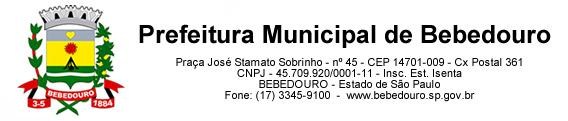 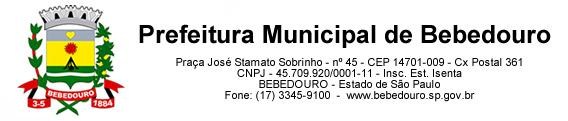 Estima a Receita e fixa a despesa do Município para o exercício de 2018. O Prefeito Municipal de Bebedouro, usando de suas atribuições legais, Faz saber que a Camara Municipal aprova a seguinte lei. CAPITULO I DISPOSICOES PRELIMINARES Art. 1º - Esta Lei estima a Receita e fixa a Despesa do Município para o exercício financeiro de 2018, compreendendo: - O Orçamento Fiscal referente aos Poderes do Município, seus fundos especiais, órgãos e entidades da administração direta e indireta. - O Orçamento da Seguridade Social, abrangendo as entidades e órgãos a vinculados, da administração direta ou indireta, bem como os fundos instituídos e mantidos pelo Poder Público. CAPITULO II DOS ORÇAMENTOS FISCAL E DA SEGURIDADE SOCIAL SEÇÂO I DA ESTIMATIVA DA RECEITA Art. 2º - A Receita Orçamentária e estimada na forma dos quadros I, I-A, II, III, e IV, que fazem parte integrante desta Lei, em R$ 305.221.000,00 (trezentos e cinco milhões, duzentos e vinte e um mil reais) e se desdobra em: - R$ 248.396.970,04 (duzentos e quarenta e oito milhões, trezentos e noventa e seis mil, novecentos e setenta reais e quatro centavos) do Orçamento Fiscal; e  - R$ 56.824.029,96 (cinquenta e seis milhões, oitocentos e vinte e quatro mil, vinte e nove reais e noventa e seis centavos) do Orçamento da Seguridade Social. Art. 3º - A receita será arrecadada na forma da legislação em vigor, com a estimativa constante do seguinte desdobramento: 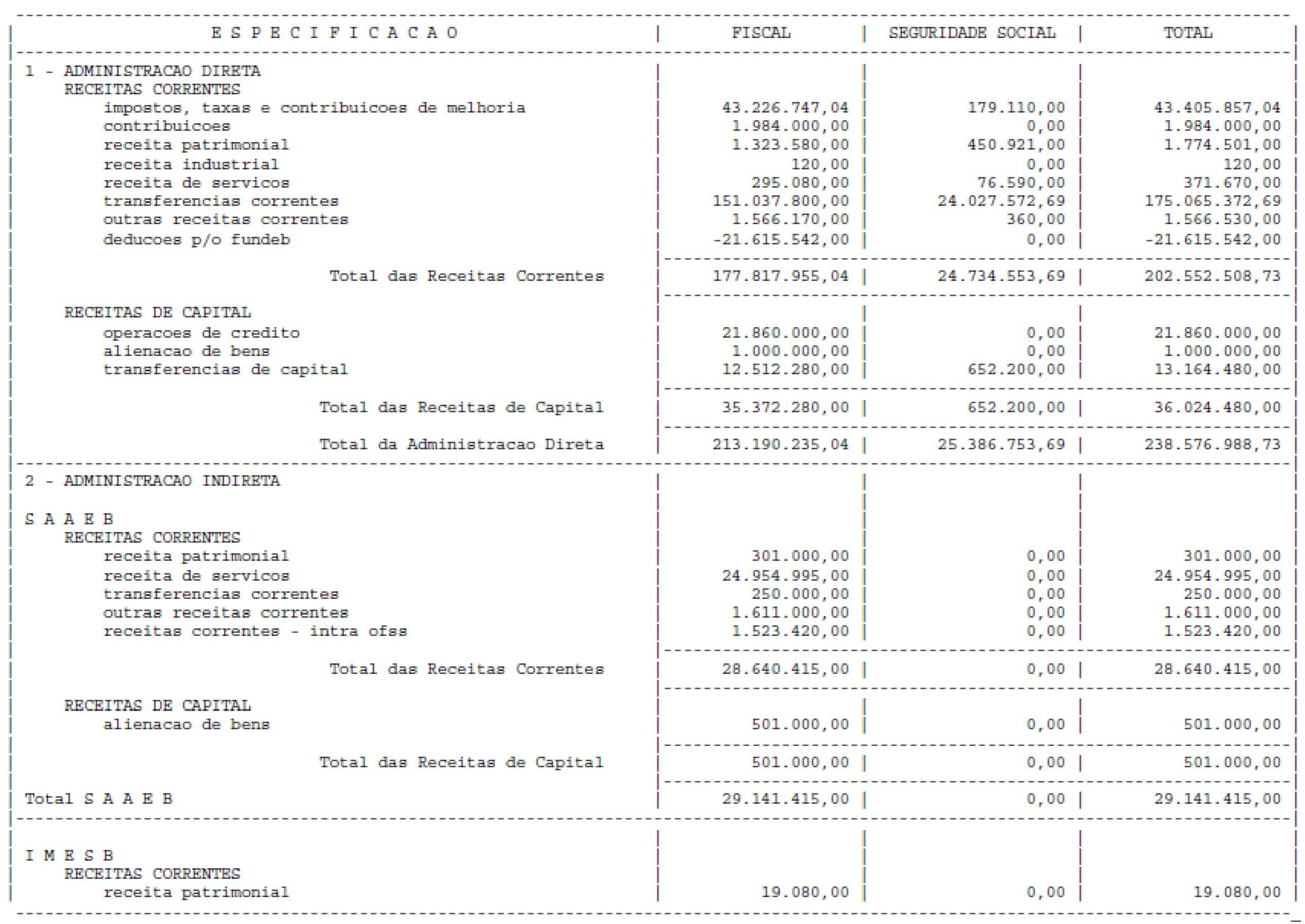 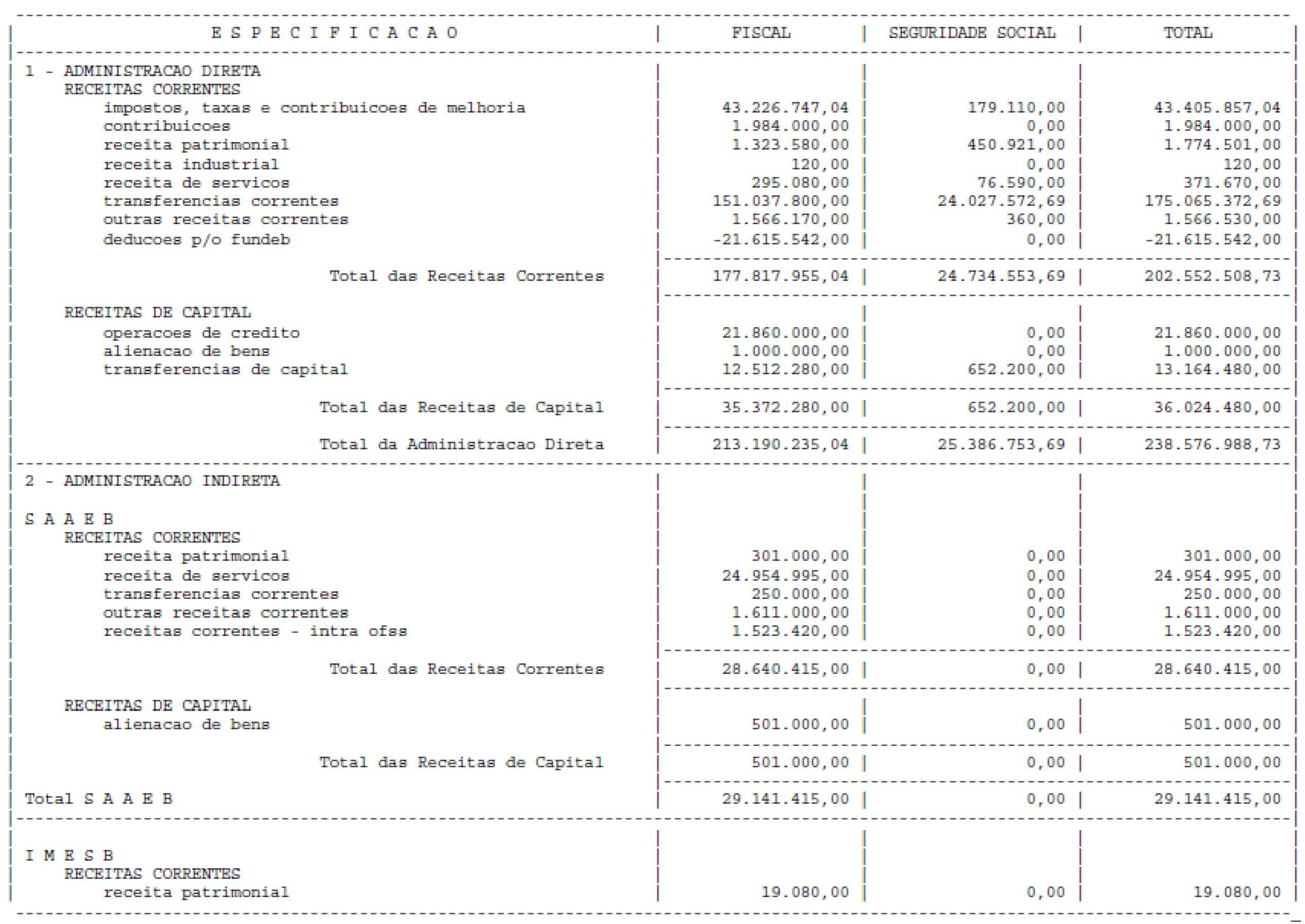 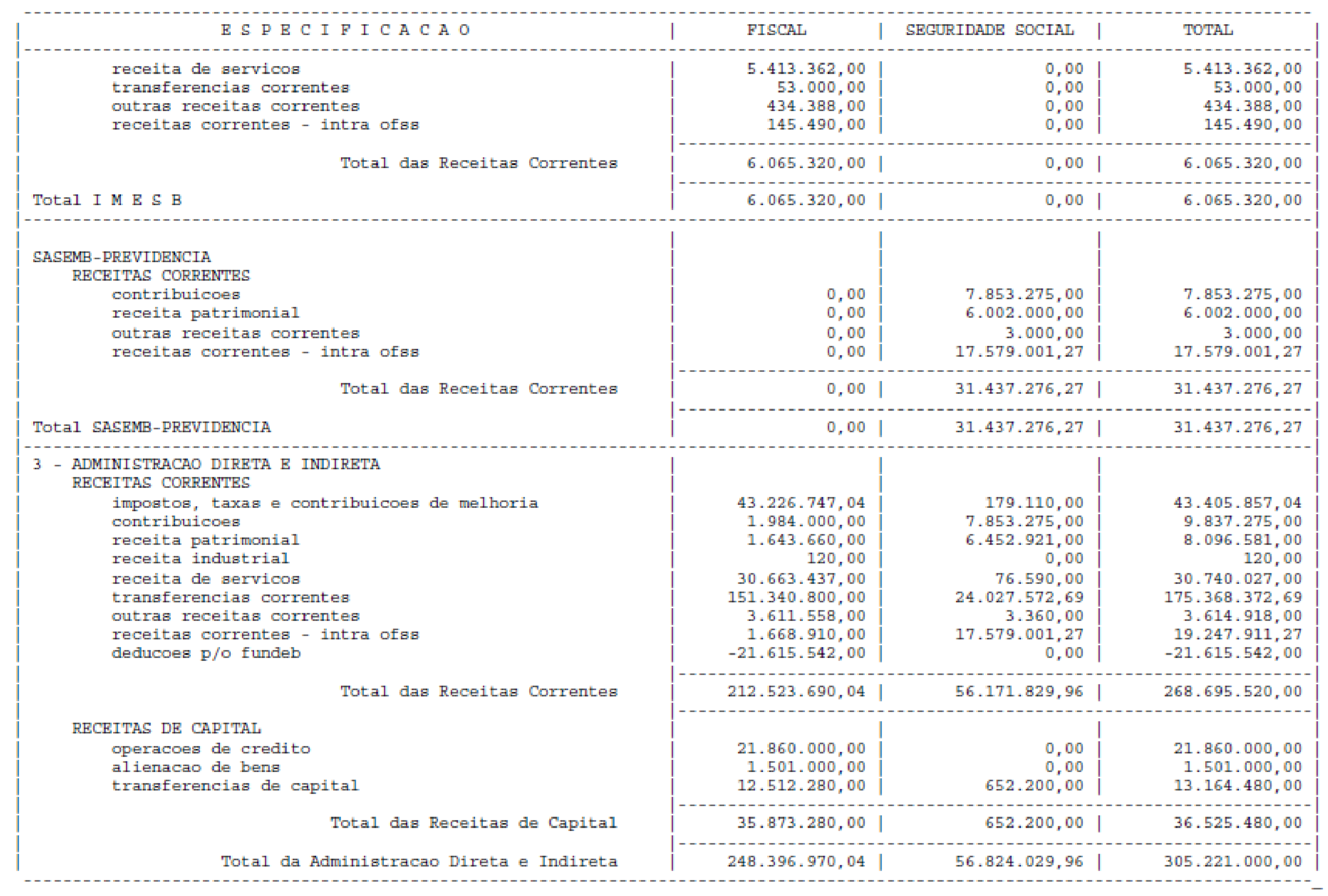 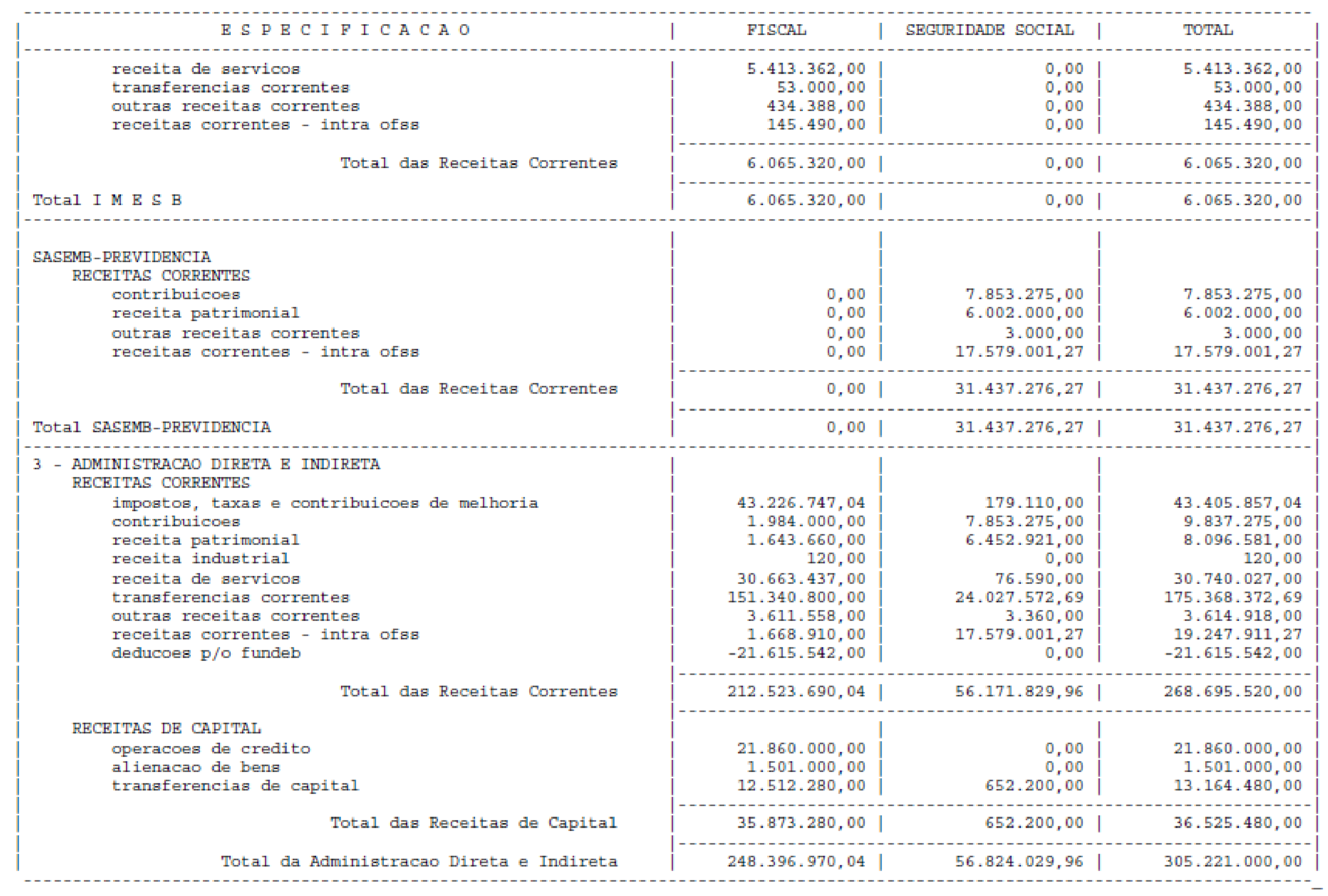 SEÇÃO II DA FIXAÇÃO DA DESPESA Art. 4º - A despesa é fixada na forma dos quadros I, I-B, V, VI, VII, VIII. IX, X, XI e XII, que fazem parte integrante desta lei, em R$ 305.221.000,00 (trezentos e cinco milhões, duzentos e vinte e um mil reais), na seguinte conformidade: R$ 203.591.216,86 (duzentos e três milhões, quinhentos e noventa e um mil, duzentos e dezesseis reais e oitenta e seis centavos) do Orçamento Fiscal; e R$ 101.629.783,14 (cento e um milhões, seiscentos e vinte e nove mil, setecentos e oitenta e três reais e quatorze centavos) do Orçamento da Seguridade Social. Art. 5º - A Despesa fixada está assim desdobrada: 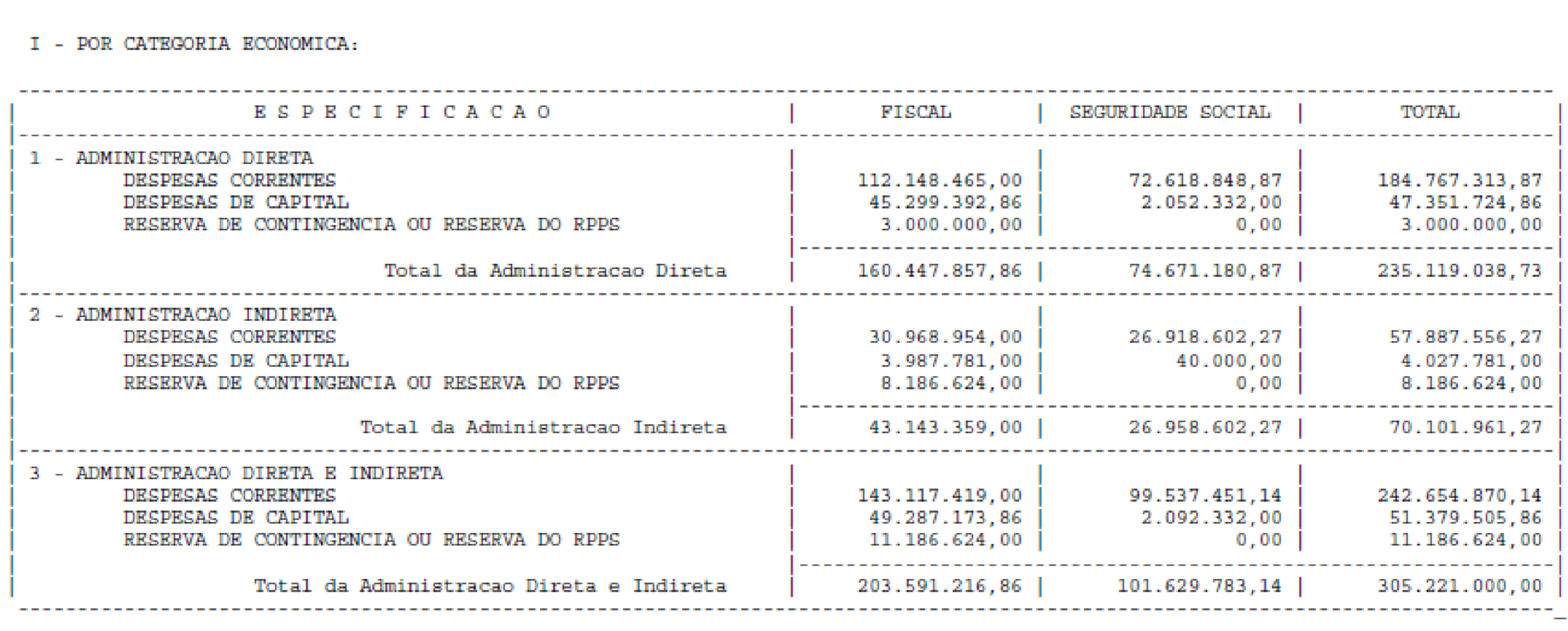 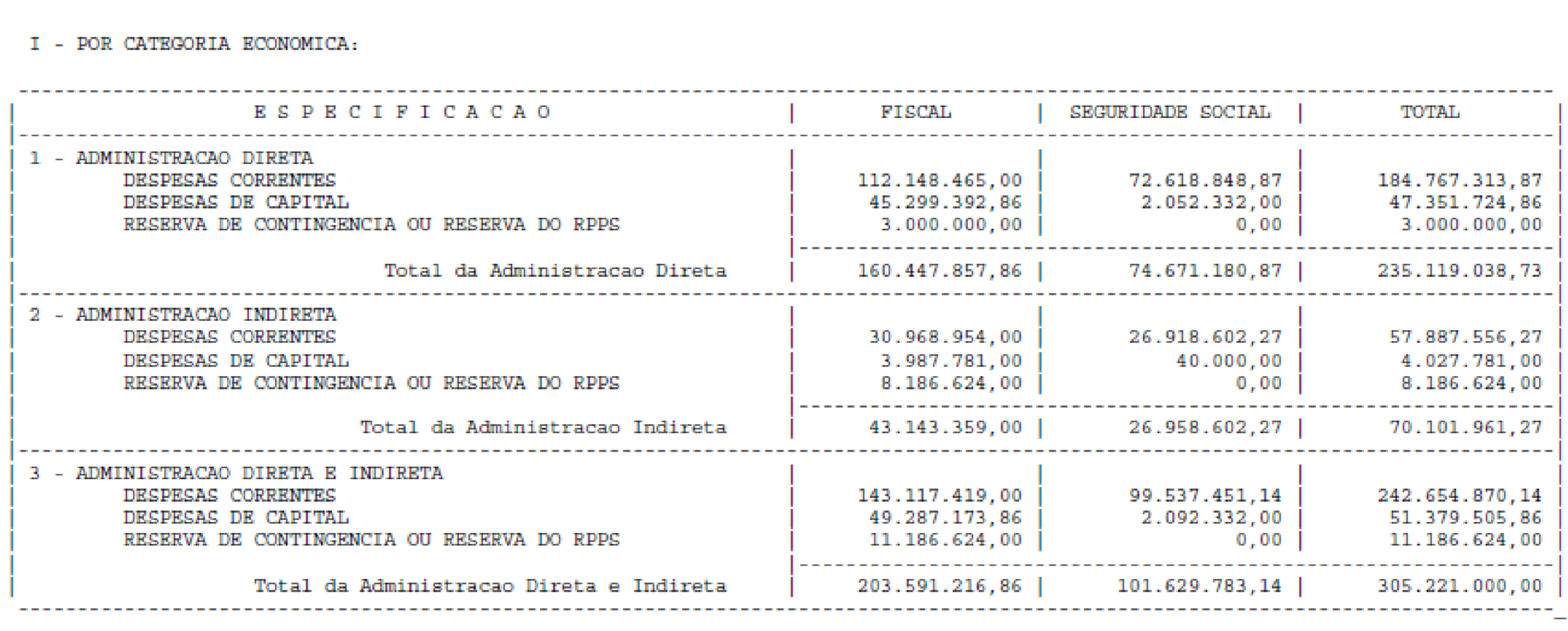 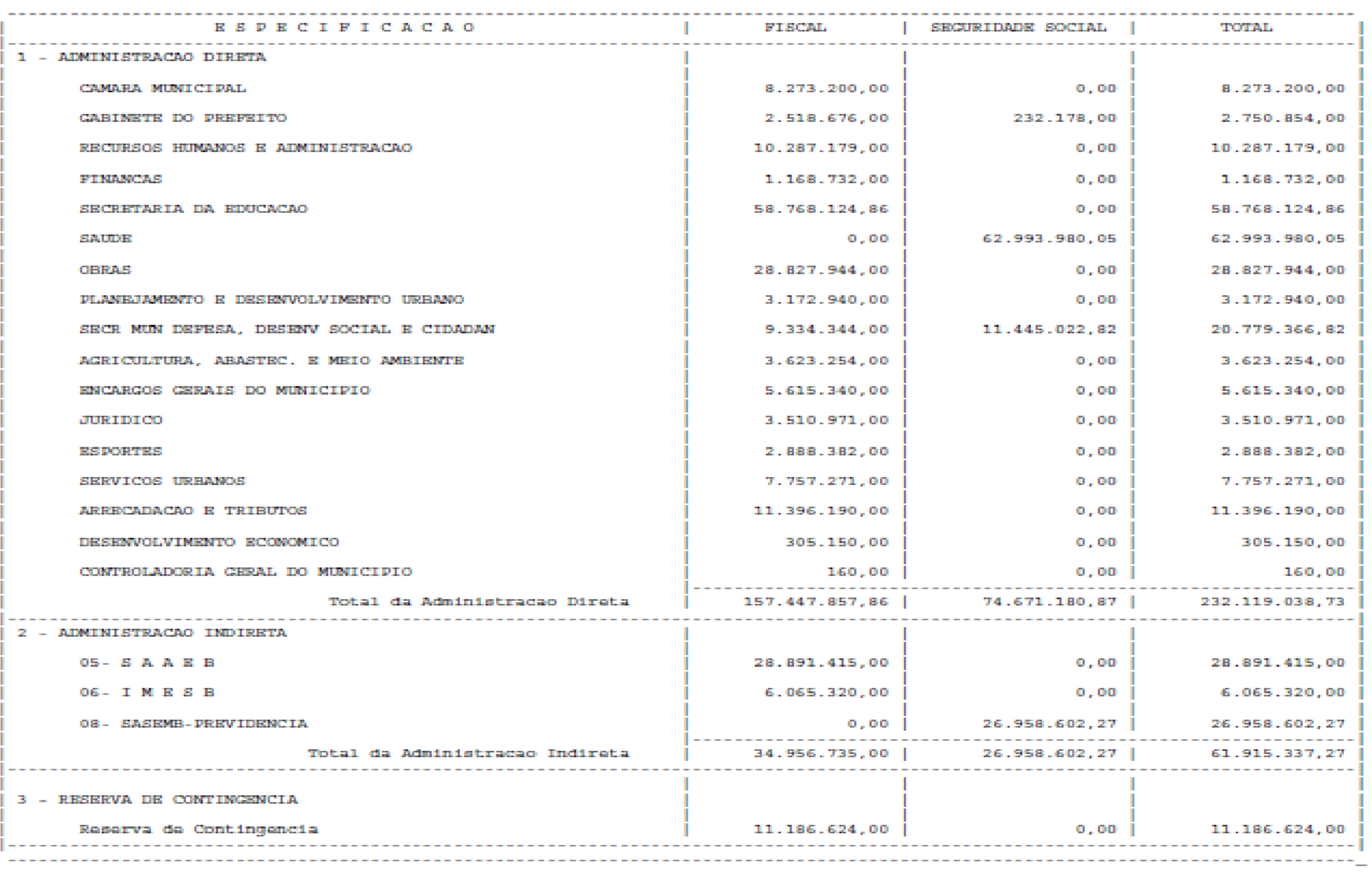 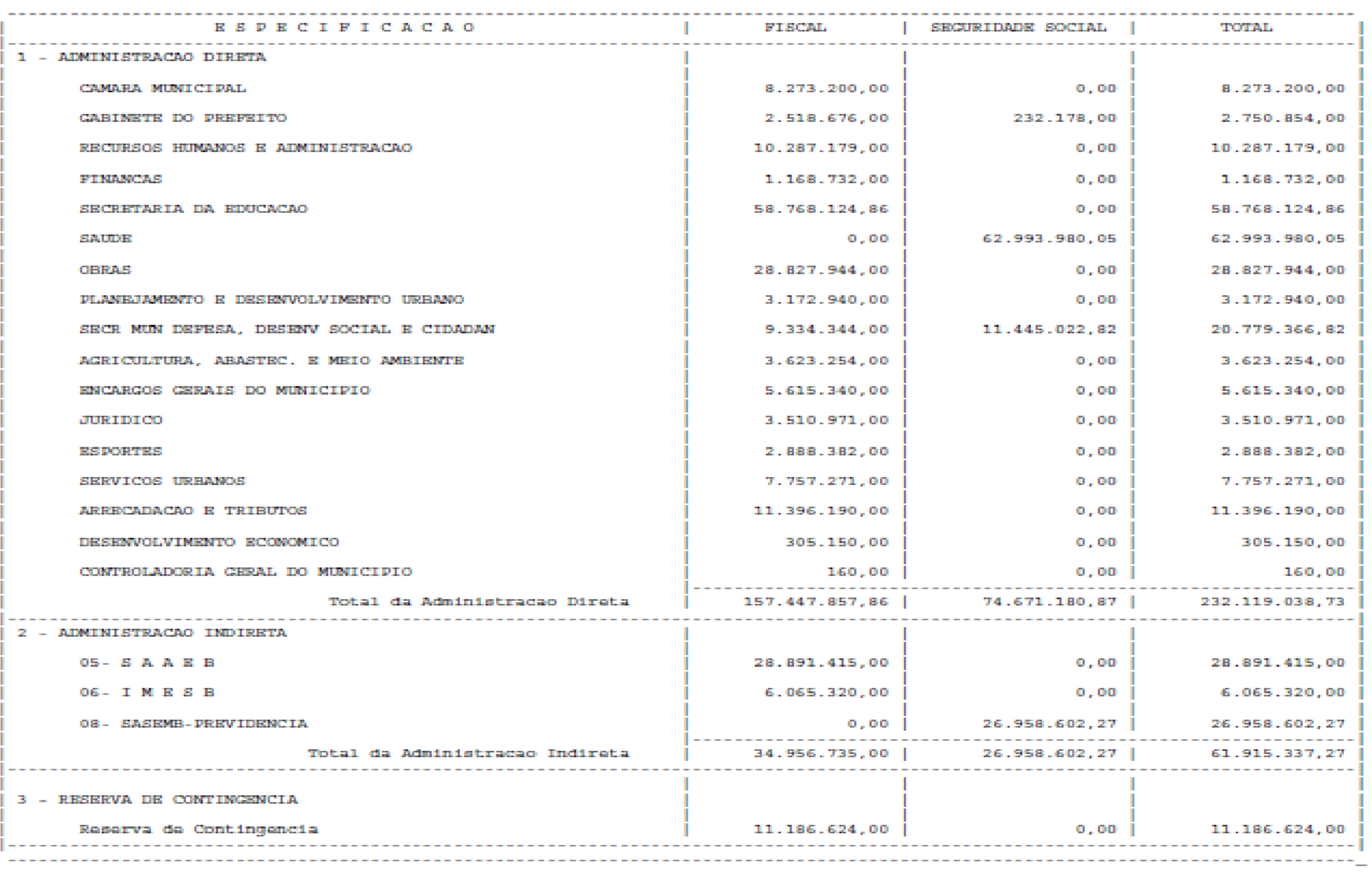 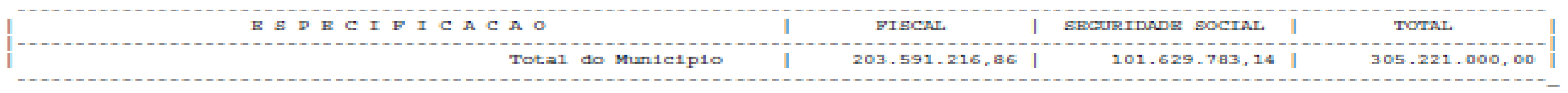 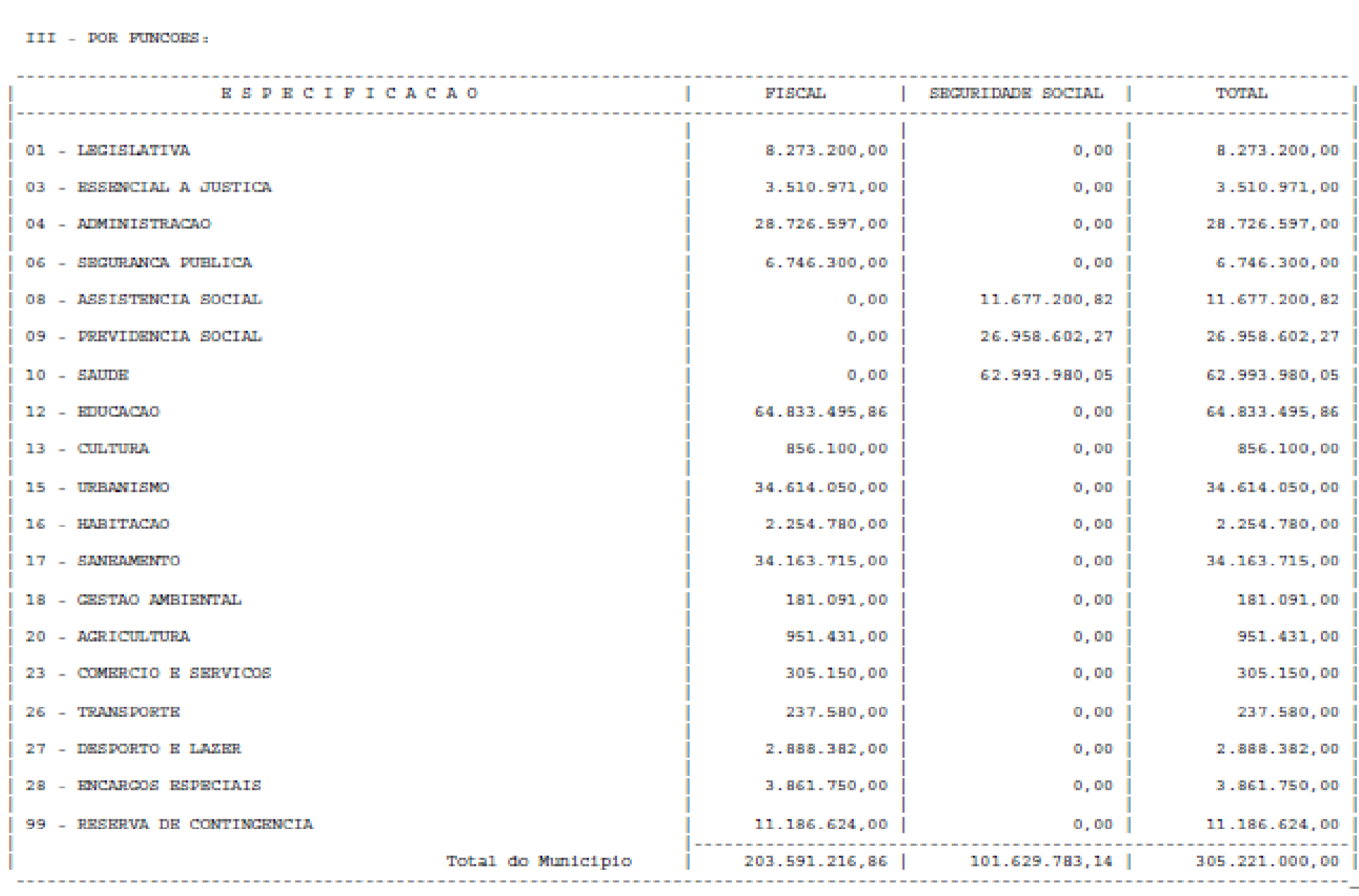 CAPÍTULO III DAS DISPOSIÇÕES GERAIS E FINAIS Art. 6º - Fica o Executivo autorizado a abrir créditos suplementares em reforço às dotações orçamentárias, mediante o uso dos recursos previstos no artigo 43 da Lei Federal nº 4.320/1964, observados os limites: De 20% (vinte por cento) do total da despesa fixada, constante do artigo 4º desta Lei; e Do valor da dotação consignada como Reserva de Contingência, para cumprir as determinações dos artigos 5º., III, “b”, da Lei de Responsabilidade Fiscal, 91 do Decreto-Lei nº 200/1967 e 8º da Portaria Interministerial STN/SOF nº 163/2001. Parágrafo Único – A dotação consignada como Reserva de Contingência servirá igualmente para cobrir a abertura de Créditos Adicionais Especiais autorizadas em Lei. Art. 7º - Além do disposto no artigo anterior, fica o Executivo igualmente autorizado a abrir créditos suplementares. Necessários ao cumprimento de vinculações constitucionais, legais e de convênios ou congêneres, até o limite das sobras de exercícios anteriores desses recursos e do seu excesso de arrecadação em 2018, nos termos do artigo 43, parágrafo 1º, incisos I e II, da Lei nº 4.320/64; Vinculados a operações de crédito, até o limite dos valores contratados, desde que não incluídos na estimativa de receita constante desta Lei; Destinados a cobrir insuficiências nas dotações orçamentárias dos grupos de natureza de despesa “Pessoal e Encargos Sociais”, “Juros e Encargos de Dívida” e Amortização da Dívida”, até o limite da soma dos valores atribuídos a esses grupos, e quando atender ao pagamento de sentenças judiciais nas condições e formas determinadas pela Constituição, até o limite de 20% (vinte por cento) da soma dos valores dos grupos de despesas; Destinados ao reforço de dotações de ações mediante a anulação de outras dotações, nos termos do artigo 43, parágrafo 1º, inciso III, da Lei nº 4.320/64, até o limite de 2/10 (dois décimos) da receita prevista para o exercício; Destinados a cobertura de despesas de entidades da Administração Indireta, até o limite dos respectivos superávits financeiros do exercício anterior, bem como do excesso de arrecadação das suas receitas próprias, somado ao excesso de transferências financeiras a elas efetuadas durante o exercício; Destinados a cobrir insuficiências no âmbito do programa de previdência municipal, até o limite de 20% (vinte por cento), de cada uma de suas ações. Art. 8º -  Na abertura dos créditos adicionais de que tratam os artigos 6º e 7º, bem como nas transposições, remanejamentos e transferências de que trata o artigo 167, inciso VI da Constituição, fica vedada a anulação parcial ou total de dotações provenientes de emendas individuais, efetuadas na forma e condições prescritas nos parágrafos 9º, 10 e 11 do artigo 166 da Constituição. § 1º - Não se aplica a proibição contida no “caput”, em relação a parte excedente, se as emendas individuais parlamentares ultrapassarem o limite de 1,2% (um inteiro e dois décimos por cento) da Receita Corrente Líquida do exercício de 2017, ou não observarem a divisão do limite estipulado no Parágrafo 9º, do artigo 166 da Constituição. § 2º - Até 30 dias após a publicação desta lei, o Poder Executivo informará ao Poder Legislativo, quando for o caso, que a Receita Corrente Líquida de 2017 é menor do que a Receita Corrente Líquida estimada para 2018, e quais os valores totais a serem considerados como de execução obrigatória e não obrigatória. § 3º - Recebido o informe de que trata o Parágrafo 2º, o Poder Legislativo indicará ao Executivo, no prazo de 15 (quinze) dias, como deverão ser consideradas as emendas para efeito do Parágrafo 11 do artigo 166 da Constituição. § 4º - Não recebendo a indicação prevista no parágrafo anterior, o Executivo reduzirá as dotações decorrentes das emendas individuais de maneira proporcional à variação para menos da Receita Corrente Líquida estimada para 2018 e a efetivamente ocorrida em 2017, salvo quando isso inviabilizar tecnicamente a realização da despesa no exercício, hipótese em que a solução deverá ser dada na forma do artigo seguinte. Art. 9º - Os créditos orçamentários com dotações inseridas ou aumentadas por emendas parlamentares individuais são de execução obrigatória no exercício, até de 1,2% (um inteiro e dois décimos por cento) da Receita Corrente Líquida efetivamente ocorrida em 2017, observada a meação determinada no parágrafo 9º do artigo 166 da Constituição e salvo quando houver impedimentos de ordem técnica. § 1º- Na ocorrência de impedimento de ordem técnica, serão adotadas as medidas previstas no Parágrafo 14 do artigo 166 da Constituição. § 2º - No caso de a Câmara Municipal não deliberar sobre o projeto referido no inciso III do Parágrafo 14 do artigo 166 da Constituição, o Poder Executivo remanejará as dotações com impedimentos justificados para outros créditos, mediante suplementações, conforme o caso, que deixarão de ser de execução obrigatória, mas tendo sempre a menção de que os recursos são provenientes de emendas parlamentares. § 3º - Se for verificado pelo Executivo que o comportamento da receita e da despesa durante o exercício, poderá levar ao descumprimento das metas de resultado fiscal, o montante de execução obrigatória das emendas parlamentares previstas no Parágrafo 11 do artigo 166 da Constituição, poderá ser reduzido na mesma proporção da limitação de empenhos que vier a ser imposta na forma da Lei de Responsabilidade Fiscal (artigo 8º). Art. 10- Fica o Executivo autorizado a realizar, no curso da execução orçamentária, operações de crédito nas espécies, limites e condições estabelecidos em Resolução do Senado Federal e na legislação federal pertinente, especialmente na Lei Complementar nº 101, de 04 de maio de 2000. Art. 11 – As metas fiscais de receita e de despesa e os resultados primário e nominal, apurados segundo esta Lei, constantes do Demonstrativo da Compatibilidade da Programação do Orçamento com as Metas de Resultados Fiscais, atualizam as metas fixadas na Lei de Diretrizes Orçamentárias do exercício de 2018. Art. 12 – As leis do Plano Plurianual e das Diretrizes Orçamentárias consideramse modificadas por leis posteriores, inclusive pelas que criem ou modifiquem, de qualquer modo, programas, ações e valores, ou que autorizem esses procedimentos. Art. 13 – As transferências financeiras da Administração Direta para a Indireta, incluídas as efetuadas para a Câmara Municipal, e vice-versa, obedecerão ao que estiver estruturado pelos créditos orçamentários e adicionais. Art. 14 – Esta Lei entrará em vigor em 1º de janeiro de 2018. Prefeitura Municipal de Bebedouro 27 de setembro de 2017. Fernando Galvão Moura Prefeito Municipal Bebedouro, Capital Nacional da Laranja, 27 de setembro de 2017. OEP/451/2017/is. Senhor Presidente; Encaminhamos para apreciação e aprovação dessa Egrégia Câmara, o Projeto de Lei que “Estima a Receita e Fixa a Despesa do Município para o Exercício de 2018”. Cordialmente Fernando Galvão Moura Prefeito Municipal A Sua Excelência o Senhor José Baptista de Carvalho Neto Presidente da Câmara Municipal Bebedouro-SP. “Deus seja Louvado”  -------------------------------------------------------------------------------------------------------------------------------------------------------|  CN-SIFPM                                                     MUNICIPIO DE BEBEDOURO                                                           CONAM  ||                                                                                                                                                       ||                                                                   PROJETO DE LEI                                                                      ||                                                                                                                                                       ||                                                                     QUADRO I                                                                          ||                              RECEITA E DESPESA DOS ORCAMENTOS FISCAL E DA SEGURIDADE SOCIAL POR CATEGORIA ECONOMICA                                   ||                                                                                                                                         Pagina     1  ||-------------------------------------------------------------------------------------------------------------------------------------------------------||               RECEITA                                          VALOR      |                          DESPESA                                VALOR     ||-------------------------------------------------------------------------------------------------------------------------------------------------------||                                                                           |                                                                           || RECEITAS CORRENTES                                       268.695.520,00   | DESPESAS CORRENTES                                       242.654.870,14   ||                                                                           |                                                                           ||    impostos, taxas e contribuicoes de melhoria            43.405.857,04   |    pessoal e encargos sociais                            148.446.095,67   ||    contribuicoes                                          27.416.276,27   |    juros e encargos da divida                                118.180,00   ||    receita patrimonial                                     8.096.581,00   |    outras despesas correntes                              94.090.594,47   ||    receita industrial                                            120,00   |                                                                           ||    receita de servicos                                    32.134.297,00   |                                                                           ||    transferencias correntes                              175.368.372,69   |                                                                           ||    outras receitas correntes                               3.889.558,00   |                                                                           ||    deducoes p/o fundeb                                   -21.615.542,00   |                                                                           ||                                                                           | SUPERAVIT DO ORCAMENTO CORRENTE                           26.040.649,86   ||                                                                           |                                                                           ||                                                                           |                                                                           || RECEITAS DE CAPITAL                                       36.525.480,00   | DESPESAS DE CAPITAL                                       51.379.505,86   ||                                                                           |                                                                           ||    operacoes de credito                                   21.860.000,00   |    investimentos                                          46.337.524,86   ||    alienacao de bens                                       1.501.000,00   |    inversoes financeiras                                     255.010,00   ||    transferencias de capital                              13.164.480,00   |    amortizacao / refinanciamento da divida                 4.786.971,00   ||                                                                           | DEFICIT DO ORCAMENTO DE CAPITAL                           14.854.025,86   ||                                                                           |                                                                           ||                                                                           |                                                                           ||                                                                           | RESERVA DE CONTINGENCIA OU RESERVA DO RPPS                11.186.624,00   ||                                                                           |                                                                           ||                                                                           |                                                                           || SUBTOTAL                                                 305.221.000,00   | SUBTOTAL                                                 305.221.000,00   ||-------------------------------------------------------------------------------------------------------------------------------------------------------|| RECEITAS CORRENTES - INTRA OFSS                    (      19.247.911,27 ) | DESPESAS CORRENTES                                 (      16.706.571,27 ) ||                                                                           | DESPESAS DE CAPITAL                                (       2.541.340,00 ) ||-------------------------------------------------------------------------------------------------------------------------------------------------------||                                                                           |                                                                           || TOTAL                                                    285.973.088,73   | TOTAL                                                    285.973.088,73   ||                                                                           |                                                                           | ------------------------------------------------------------------------------------------------------------------------------------------------------- ------------------------------------------------------------------------------------------------------------------------------------------------------- |                                                                        RESUMO                                                                         ||-------------------------------------------------------------------------------------------------------------------------------------------------------|| RECEITAS CORRENTES                                       249.447.608,73   | DESPESAS CORRENTES                                       225.948.298,87   || RECEITAS DE CAPITAL                                       36.525.480,00   | DESPESAS DE CAPITAL                                       48.838.165,86   ||                                                                           | RESERVA DE CONTINGENCIA OU RESERVA DO RPPS                11.186.624,00   ||-------------------------------------------------------------------------------------------------------------------------------------------------------||                                                                           |                                                                           || TOTAL                                                    285.973.088,73   | TOTAL                                                    285.973.088,73   | -----------------------------------------------------------------------------------------------------------------------------------------------------------------------| CN-SIFPM                                                                                       MUNICIPIO DE BEBEDOURO                                                                                           CONAM ||                                                                                                                                                                                                                       ||                                                                                                    PROJETO DE LEI                                                                                                     ||                                                                                                      QUADRO II                                                                                                        ||                                                                                     EVOLUCAO DA RECEITA DO MUNICIPIO - 2014 A 2020                                                                                    ||                                                                                                                                                                                                          Pagina     1 ||                                                                                                                                                                                                                       ||                                                                                                                                                                                                    Valores em R$ 1,00 ||-----------------------------------------------------------------------------------------------------------------------------------------------------------------------------------------------------------------------||                      |                                                    |                         ARRECADADA                        |                                   PREVISTA                                    ||       CODIGO         |                  ESPECIFICACAO                     |-------------------------------------------------------------------------------------------------------------------------------------------||                      |                                                    |        2014       |        2015       |        2016       |        2017       |        2018       |        2019       |        2020       ||-----------------------------------------------------------------------------------------------------------------------------------------------------------------------------------------------------------------------|| 1.0.0.0.00.0.0.0000  | RECEITAS CORRENTES                                 |    170.080.060,07 |    186.900.766,51 |    197.929.991,69 |    225.128.387,37 |    224.168.050,73 |    236.233.160,00 |    248.044.820,00 ||                      | ------------------                                 |                   |                   |                   |                   |                   |                   |                   || 1.1.0.0.00.0.0.0000  | IMPOSTOS, TAXAS E CONTRIBUICOES DE MELHORIA        |     30.260.255,79 |     36.152.740,04 |     36.525.502,82 |     40.643.920,00 |     43.405.857,04 |     42.676.100,00 |     44.809.910,00 ||                      | -------------------------------------------        |                   |                   |                   |                   |                   |                   |                   || 1.1.1.0.00.0.0.0000  | IMPOSTOS                                           |     29.071.824,86 |     34.821.048,92 |     34.915.693,66 |     38.990.320,00 |     41.411.430,00 |     40.939.830,00 |     42.986.830,00 || 1.1.2.0.00.0.0.0000  | TAXAS                                              |      1.188.430,93 |      1.331.691,12 |      1.609.809,16 |      1.653.480,00 |      1.992.147,04 |      1.736.150,00 |      1.822.960,00 || 1.1.3.0.00.0.0.0000  | CONTRIBUICAO DE MELHORIA                           |              0,00 |              0,00 |              0,00 |            120,00 |          2.280,00 |            120,00 |            120,00 ||                      |                                                    |                   |                   |                   |                   |                   |                   |                   || 1.2.0.0.00.0.0.0000  | CONTRIBUICOES                                      |              0,00 |      1.071.179,88 |      1.998.761,83 |      1.955.540,00 |      1.984.000,00 |      2.053.310,00 |      2.155.980,00 ||                      | -------------                                      |                   |                   |                   |                   |                   |                   |                   || 1.2.4.0.00.0.0.0000  | CONTRIB.P/CUSTEIO DO SERVICO DE ILUMINACAO PUBLICA |              0,00 |      1.071.179,88 |      1.998.761,83 |      1.955.540,00 |      1.984.000,00 |      2.053.310,00 |      2.155.980,00 ||                      |                                                    |                   |                   |                   |                   |                   |                   |                   || 1.3.0.0.00.0.0.0000  | RECEITA PATRIMONIAL                                |      1.447.571,39 |      2.901.600,18 |      2.425.036,59 |      1.925.935,74 |      1.774.501,00 |      2.022.230,00 |      2.123.340,00 ||                      | -------------------                                |                   |                   |                   |                   |                   |                   |                   || 1.3.1.0.00.0.0.0000  | EXPLORACAO DO PATRIMONIO IMOBILIARIO DO ESTADO     |        278.346,13 |        322.452,82 |        326.949,41 |        371.440,00 |        377.670,00 |        390.010,00 |        409.510,00 || 1.3.2.0.00.0.0.0000  | VALORES MOBILIARIOS                                |      1.169.225,26 |      1.824.147,36 |      2.098.087,18 |      1.554.495,74 |      1.396.831,00 |      1.632.220,00 |      1.713.830,00 || 1.3.9.0.00.0.0.0000  | DEMAIS RECEITAS PATRIMONIAIS                       |              0,00 |        755.000,00 |              0,00 |              0,00 |              0,00 |              0,00 |              0,00 ||                      |                                                    |                   |                   |                   |                   |                   |                   |                   || 1.5.0.0.00.0.0.0000  | RECEITA INDUSTRIAL                                 |              0,00 |              0,00 |              0,00 |            120,00 |            120,00 |            120,00 |            120,00 ||                      | ------------------                                 |                   |                   |                   |                   |                   |                   |                   ||                      |                                                    |                   |                   |                   |                   |                   |                   |                   || 1.6.0.0.00.0.0.0000  | RECEITA DE SERVICOS                                |        468.151,90 |        353.572,79 |        307.417,10 |        329.520,00 |        371.670,00 |        345.990,00 |        363.290,00 ||                      | -------------------                                |                   |                   |                   |                   |                   |                   |                   || 1.6.1.0.00.0.0.0000  | SERVICOS ADMINISTRATIVOS E COMERCIAIS GERAIS       |              0,00 |              0,00 |              0,00 |              0,00 |          1.200,00 |              0,00 |              0,00 || 1.6.2.0.00.0.0.0000  | SERVS.E ATIVIDADES REF.A NAVEGACAO E AO TRANSPORTE |              0,00 |              0,00 |              0,00 |              0,00 |          1.550,00 |              0,00 |              0,00 || 1.6.3.0.00.0.0.0000  | SERVICOS E ATIVIDADES REFERENTES A SAUDE           |              0,00 |              0,00 |              0,00 |              0,00 |         76.590,00 |              0,00 |              0,00 || 1.6.9.0.00.0.0.0000  | OUTROS SERVICOS                                    |        468.151,90 |        353.572,79 |        307.417,10 |        329.520,00 |        292.330,00 |        345.990,00 |        363.290,00 ||                      |                                                    |                   |                   |                   |                   |                   |                   |                   || 1.7.0.0.00.0.0.0000  | TRANSFERENCIAS CORRENTES                           |    134.436.475,74 |    144.483.509,17 |    155.138.873,11 |    178.720.251,63 |    175.065.372,69 |    187.566.760,00 |    196.945.100,00 ||                      | ------------------------                           |                   |                   |                   |                   |                   |                   |                   || 1.7.1.0.00.0.0.0000  | TRANSFERENCIAS DA UNIAO E DE SUAS ENTIDADES        |     52.063.265,20 |     53.832.920,72 |     61.865.333,59 |     68.472.863,00 |     68.613.957,00 |     71.896.500,00 |     75.491.330,00 || 1.7.2.0.00.0.0.0000  | TRANSF.ESTADOS E DISTR.FEDERAL E DE SUAS ENTIDADES |     81.963.519,13 |     89.786.551,96 |     92.590.646,24 |    109.413.791,63 |     76.288.623,37 |    114.884.480,00 |    120.628.700,00 || 1.7.4.0.00.0.0.0000  | TRANSFERENCIAS DE INSTITUICOES PRIVADAS            |              0,00 |              0,00 |              0,00 |         85.230,00 |        300.000,00 |              0,00 |              0,00 || 1.7.5.0.00.0.0.0000  | TRANSFERENCIAS DE OUTRAS INSTITUICOES PUBLICAS     |              0,00 |              0,00 |              0,00 |              0,00 |     29.237.920,00 |              0,00 |              0,00 || 1.7.7.0.00.0.0.0000  | TRANSFERENCIAS DE PESSOAS FISICAS                  |        409.691,41 |        864.036,49 |        682.893,28 |        748.367,00 |        624.872,32 |        785.780,00 |        825.070,00 ||                      |                                                    |                   |                   |                   |                   |                   |                   |                   || 1.9.0.0.00.0.0.0000  | OUTRAS RECEITAS CORRENTES                          |      3.467.605,25 |      1.938.164,45 |      1.534.400,24 |      1.553.100,00 |      1.566.530,00 |      1.568.650,00 |      1.647.080,00 ||                      | -------------------------                          |                   |                   |                   |                   |                   |                   |                   || 1.9.1.0.00.0.0.0000  | MULTAS ADMINISTRATIVAS, CONTRATUAIS E JUDICIAIS    |              0,00 |              0,00 |              0,00 |              0,00 |        401.810,00 |              0,00 |              0,00 || 1.9.2.0.00.0.0.0000  | INDENIZACOES, RESTITUICOES E RESSARCIMENTOS        |      1.382.564,45 |        766.626,83 |        571.289,37 |        351.100,00 |        411.830,00 |        368.650,00 |        387.080,00 || 1.9.3.0.00.0.0.0000  | BENS,DIREITOS E VALORES INCORP.AO PATRIM.PUBLICO   |              0,00 |              0,00 |              0,00 |              0,00 |          1.000,00 |              0,00 |              0,00 || 1.9.9.0.00.0.0.0000  | DEMAIS RECEITAS CORRENTES                          |      2.085.040,80 |      1.171.537,62 |        963.110,87 |      1.202.000,00 |        751.890,00 |      1.200.000,00 |      1.260.000,00 ||                      |                                                    |                   |                   |                   |                   |                   |                   |                   || 2.0.0.0.00.0.0.0000  | RECEITAS DE CAPITAL                                |      3.028.902,76 |      3.175.688,75 |      5.527.866,32 |     20.514.676,13 |     36.024.480,00 |      9.200.000,00 |      9.200.000,00 ||                      | -------------------                                |                   |                   |                   |                   |                   |                   |                   | --------------------------------------------------------------------------------------------------------------------------------------------------------------------------------------------------------------------------------------| CN-SIFPM                                                                                       MUNICIPIO DE BEBEDOURO                                                                                           CONAM ||                                                                                                                                                                                                                       ||                                                                                                    PROJETO DE LEI                                                                                                     ||                                                                                                      QUADRO II                                                                                                        ||                                                                                     EVOLUCAO DA RECEITA DO MUNICIPIO - 2014 A 2020                                                                                    ||                                                                                                                                                                                                          Pagina     2 ||                                                                                                                                                                                                                       ||                                                                                                                                                                                                    Valores em R$ 1,00 ||-----------------------------------------------------------------------------------------------------------------------------------------------------------------------------------------------------------------------||                      |                                                    |                         ARRECADADA                        |                                   PREVISTA                                    ||       CODIGO         |                  ESPECIFICACAO                     |-------------------------------------------------------------------------------------------------------------------------------------------||                      |                                                    |        2014       |        2015       |        2016       |        2017       |        2018       |        2019       |        2020       ||-----------------------------------------------------------------------------------------------------------------------------------------------------------------------------------------------------------------------|| 2.1.0.0.00.0.0.0000  | OPERACOES DE CREDITO                               |              0,00 |              0,00 |      1.112.337,72 |      1.802.230,00 |     21.860.000,00 |      5.000.000,00 |      5.000.000,00 || 2.2.0.0.00.0.0.0000  | ALIENACAO DE BENS                                  |        695.743,71 |        686.962,95 |        878.806,14 |      1.000.000,00 |      1.000.000,00 |        700.000,00 |        700.000,00 || 2.4.0.0.00.0.0.0000  | TRANSFERENCIAS DE CAPITAL                          |      2.333.159,05 |      2.488.725,80 |      3.536.722,46 |     17.712.446,13 |     13.164.480,00 |      3.500.000,00 |      3.500.000,00 ||                      |                                                    |                   |                   |                   |                   |                   |                   |                   || 9.0.0.0.00.0.0.0000  | DEDUCOES DE RECEITAS/SUPERAVIT FINANCEIRO          |    -15.988.372,50 |    -17.639.209,04 |    -18.956.340,04 |    -22.579.220,00 |    -21.615.542,00 |    -23.795.250,00 |    -24.085.210,00 ||                      | -----------------------------------------          |                   |                   |                   |                   |                   |                   |                   ||                      |                                                    |                   |                   |                   |                   |                   |                   |                   || 9.1.0.0.00.0.0.0000  | DEDUCOES POR RENUNCIA                              |              0,00 |              0,00 |              0,00 |       -733.220,00 |              0,00 |       -856.950,00 |              0,00 ||                      | ---------------------                              |                   |                   |                   |                   |                   |                   |                   ||                      |                                                    |                   |                   |                   |                   |                   |                   |                   || 9.5.0.0.00.0.0.0000  | DEDUCOES P/O FUNDEB                                |    -15.988.372,50 |    -17.639.209,04 |    -18.956.340,04 |    -21.846.000,00 |    -21.615.542,00 |    -22.938.300,00 |    -24.085.210,00 ||                      | -------------------                                |                   |                   |                   |                   |                   |                   |                   ||-----------------------------------------------------------------------------------------------------------------------------------------------------------------------------------------------------------------------||                      | TOTAL DA ADMINISTRACAO DIRETA                      |    157.120.590,33 |    172.437.246,22 |    184.501.517,97 |    223.063.843,50 |    238.576.988,73 |    221.637.910,00 |    233.159.610,00 ||-----------------------------------------------------------------------------------------------------------------------------------------------------------------------------------------------------------------------||                      | AUTARQUIA                                          |     38.496.059,41 |     42.866.245,08 |     52.164.010,95 |     66.996.156,50 |     66.644.011,27 |     64.518.007,96 |     71.128.628,00 ||                      | ---------                                          |                   |                   |                   |                   |                   |                   |                   ||-----------------------------------------------------------------------------------------------------------------------------------------------------------------------------------------------------------------------||                      | TOTAL DA ADMINISTRACAO INDIRETA                    |     38.496.059,41 |     42.866.245,08 |     52.164.010,95 |     66.996.156,50 |     66.644.011,27 |     64.518.007,96 |     71.128.628,00 ||-----------------------------------------------------------------------------------------------------------------------------------------------------------------------------------------------------------------------||                      | TOTAL GERAL                                        |    195.616.649,74 |    215.303.491,30 |    236.665.528,92 |    290.060.000,00 |    305.221.000,00 |    286.155.917,96 |    304.288.238,00 | ----------------------------------------------------------------------------------------------------------------------------------------------------------------------------------------------------------------------- |                                                                                                         QUADRO III                                                                                                     | |                                                                                             SUMARIO GERAL DA RECEITA POR FONTE                                                                           Pagina      1 | |                                                                                                                                                                                                                        | |                                                                                                                                                                                                     Valores em R$ 1,00 | |------------------------------------------------------------------------------------------------------------------------------------------------------------------------------------------------------------------------| |                      |                                                              |          |                                  TIPO DE AMINISTRACAO                                         |                       | |                      |                                                              | FONTE DE |-----------------------------------------------------------------------------------------------|                       | |        CODIGO        |                         FONTE                                | RECURSO  |  ADMINISTRACAO DIRETA |        AUTARQUIA      |          FUNDACAO     |  EMPRESA DEPENDENTE   |           TOTAL       | |------------------------------------------------------------------------------------------------------------------------------------------------------------------------------------------------------------------------| |                      |                                                              |          |                       |                       |                       |                       |                       | | 1.0.0.0.00.0.0.0000  |   RECEITAS CORRENTES                                         |          |       224.168.050,73  |        70.570.488,00  |                 0,00  |                 0,00  |       294.738.538,73  | |                      |                                                              |          |                       |                       |                       |                       |                       | | 1.1.0.0.00.0.0.0000  |   IMPOSTOS, TAXAS E CONTRIBUICOES DE MELHORIA                |   01     |        42.861.487,04  |                 0,00  |                 0,00  |                 0,00  |        42.861.487,04  | |                      |                                                              |   03     |           544.370,00  |                 0,00  |                 0,00  |                 0,00  |           544.370,00  | |                      |                                                              |          |                       |                       |                       |                       |                       | | 1.2.0.0.00.0.0.0000  |   CONTRIBUICOES                                              |   01     |         1.984.000,00  |                 0,00  |                 0,00  |                 0,00  |         1.984.000,00  | |                      |                                                              |   04     |                 0,00  |         7.853.275,00  |                 0,00  |                 0,00  |         7.853.275,00  | |                      |                                                              |          |                       |                       |                       |                       |                       | | 1.3.0.0.00.0.0.0000  |   RECEITA PATRIMONIAL                                        |   01     |           795.460,00  |                 0,00  |                 0,00  |                 0,00  |           795.460,00  | |                      |                                                              |   02     |           209.060,00  |                 0,00  |                 0,00  |                 0,00  |           209.060,00  | |                      |                                                              |   03     |            86.051,00  |                 0,00  |                 0,00  |                 0,00  |            86.051,00  | |                      |                                                              |   04     |                 0,00  |         6.625.260,00  |                 0,00  |                 0,00  |         6.625.260,00  | |                      |                                                              |   05     |           676.330,00  |                 0,00  |                 0,00  |                 0,00  |           676.330,00  | |                      |                                                              |   07     |             7.600,00  |                 0,00  |                 0,00  |                 0,00  |             7.600,00  | |                      |                                                              |          |                       |                       |                       |                       |                       | | 1.5.0.0.00.0.0.0000  |   RECEITA INDUSTRIAL                                         |   01     |               120,00  |                 0,00  |                 0,00  |                 0,00  |               120,00  | |                      |                                                              |          |                       |                       |                       |                       |                       | | 1.6.0.0.00.0.0.0000  |   RECEITA DE SERVICOS                                        |   01     |           371.670,00  |                 0,00  |                 0,00  |                 0,00  |           371.670,00  | |                      |                                                              |   04     |                 0,00  |        51.542.177,00  |                 0,00  |                 0,00  |        51.542.177,00  | |                      |                                                              |          |                       |                       |                       |                       |                       | | 1.7.0.0.00.0.0.0000  |   TRANSFERENCIAS CORRENTES                                   |   01     |       111.701.180,00  |                 0,00  |                 0,00  |                 0,00  |       111.701.180,00  | |                      |                                                              |   02     |        33.774.353,37  |           606.000,00  |                 0,00  |                 0,00  |        34.380.353,37  | |                      |                                                              |   03     |           624.872,32  |                 0,00  |                 0,00  |                 0,00  |           624.872,32  | |                      |                                                              |   05     |        28.964.967,00  |                 0,00  |                 0,00  |                 0,00  |        28.964.967,00  | |                      |                                                              |          |                       |                       |                       |                       |                       | | 1.9.0.0.00.0.0.0000  |   OUTRAS RECEITAS CORRENTES                                  |   01     |         1.116.720,00  |                 0,00  |                 0,00  |                 0,00  |         1.116.720,00  | |                      |                                                              |   03     |           449.810,00  |                 0,00  |                 0,00  |                 0,00  |           449.810,00  | |                      |                                                              |   04     |                 0,00  |         3.943.776,00  |                 0,00  |                 0,00  |         3.943.776,00  | |                      |                                                              |          |                       |                       |                       |                       |                       | | 2.0.0.0.00.0.0.0000  |   RECEITAS DE CAPITAL                                        |          |        36.024.480,00  |         1.002.000,00  |                 0,00  |                 0,00  |        37.026.480,00  | |                      |                                                              |          |                       |                       |                       |                       |                       | | 2.1.0.0.00.0.0.0000  |   OPERACOES DE CREDITO                                       |   07     |        21.860.000,00  |                 0,00  |                 0,00  |                 0,00  |        21.860.000,00  | |                      |                                                              |          |                       |                       |                       |                       |                       | | 2.2.0.0.00.0.0.0000  |   ALIENACAO DE BENS                                          |   01     |         1.000.000,00  |                 0,00  |                 0,00  |                 0,00  |         1.000.000,00  | |                      |                                                              |   04     |                 0,00  |         1.002.000,00  |                 0,00  |                 0,00  |         1.002.000,00  | |                      |                                                              |          |                       |                       |                       |                       |                       | | 2.4.0.0.00.0.0.0000  |   TRANSFERENCIAS DE CAPITAL                                  |   02     |         4.702.230,00  |                 0,00  |                 0,00  |                 0,00  |         4.702.230,00  | |                      |                                                              |   05     |         8.462.250,00  |                 0,00  |                 0,00  |                 0,00  |         8.462.250,00  | |                      |                                                              |          |                       |                       |                       |                       |                       | | 7.0.0.0.00.0.0.0000  |   RECEITAS CORRENTES - INTRA OFSS                            |          |                 0,00  |        20.916.821,27  |                 0,00  |                 0,00  |        20.916.821,27  | |                      |                                                              |          |                       |                       |                       |                       |                       | | 7.2.0.0.00.0.0.0000  |   CONTRIBUICOES (I)                                          |   04     |                 0,00  |        17.579.001,27  |                 0,00  |                 0,00  |        17.579.001,27  | |                      |                                                              |          |                       |                       |                       |                       |                       | | 7.6.0.0.00.0.0.0000  |   RECEITA DE SERVICOS (I)                                    |   04     |                 0,00  |         2.788.540,00  |                 0,00  |                 0,00  |         2.788.540,00  |  ----------------------------------------------------------------------------------------------------------------------------------------------------------------------------------------------------------------------- |                                                                                                         QUADRO III                                                                                                     | |                                                                                             SUMARIO GERAL DA RECEITA POR FONTE                                                                           Pagina      2 | |                                                                                                                                                                                                                        | |                                                                                                                                                                                                     Valores em R$ 1,00 | |------------------------------------------------------------------------------------------------------------------------------------------------------------------------------------------------------------------------| |                      |                                                              |          |                                  TIPO DE AMINISTRACAO                                         |                       | |                      |                                                              | FONTE DE |-----------------------------------------------------------------------------------------------|                       | |        CODIGO        |                         FONTE                                | RECURSO  |  ADMINISTRACAO DIRETA |        AUTARQUIA      |          FUNDACAO     |  EMPRESA DEPENDENTE   |           TOTAL       | |------------------------------------------------------------------------------------------------------------------------------------------------------------------------------------------------------------------------| |                      |                                                              |          |                       |                       |                       |                       |                       | | 7.9.0.0.00.0.0.0000  |   OUTRAS RECEITAS CORRENTES (I)                              |   04     |                 0,00  |           549.280,00  |                 0,00  |                 0,00  |           549.280,00  | |                      |                                                              |          |                       |                       |                       |                       |                       | | 9.0.0.0.00.0.0.0000  |   DEDUCOES DE RECEITAS/SUPERAVIT FINANCEIRO                  |          |       -21.615.542,00  |                 0,00  |                 0,00  |                 0,00  |       -21.615.542,00  | |                      |                                                              |          |                       |                       |                       |                       |                       | | 9.5.0.0.00.0.0.0000  |   DEDUCOES P/O FUNDEB                                        |   01     |       -21.615.542,00  |                 0,00  |                 0,00  |                 0,00  |       -21.615.542,00  | |------------------------------------------------------------------------------------------------------------------------------------------------------------------------------------------------------------------------| |                      |    TESOURO                                                   |   01     |       138.215.095,04  |                 0,00  |                 0,00  |                 0,00  |       138.215.095,04  | |                      |    TRANSFERENCIAS E CONVENIOS ESTADUAIS - VINCULADOS         |   02     |        38.685.643,37  |           606.000,00  |                 0,00  |                 0,00  |        39.291.643,37  | |                      |    RECURSOS PROPRIOS DE FDOS ESPECIAIS DE DESPESA - V        |   03     |         1.705.103,32  |                 0,00  |                 0,00  |                 0,00  |         1.705.103,32  | |                      |    RECURSOS PROPRIOS DA ADMINISTRACAO INDIRETA               |   04     |                 0,00  |        91.883.309,27  |                 0,00  |                 0,00  |        91.883.309,27  | |                      |    TRANSFERENCIAS E CONVENIOS FEDERAIS - VINCULADOS          |   05     |        38.103.547,00  |                 0,00  |                 0,00  |                 0,00  |        38.103.547,00  | |                      |    OPERACOES DE CREDITO                                      |   07     |        21.867.600,00  |                 0,00  |                 0,00  |                 0,00  |        21.867.600,00  | |------------------------------------------------------------------------------------------------------------------------------------------------------------------------------------------------------------------------| |                      |   TOTAL GERAL                                                |          |       238.576.988,73  |        92.489.309,27  |                 0,00  |                 0,00  |       331.066.298,00  |  ------------------------------------------------------------------------------------------------------------------------------------------------------------------------------------------------------------------------_ |                                                                                                         QUADRO IV                                                                                                      | |                                                            RECEITA DOS ORGAOS DA ADMINISTRACAO INDIRETA POR FONTE NOS ORCAMENTOS FISCAL E DA SEGURIDADE SOCIAL                                           Pagina      1 | |                                                                                                                                                                                                                        | |                                                                                                                                                                                                     Valores em R$ 1,00 |  ------------------------------------------------------------------------------------------------------------------------------------------------------------------------------------------------------------------------   ------------------------------------------------------------------------------------------------------------------------------------------------------------------------------------------------------------------------ |    |         |                                                         |                                                   FONTE DE RECURSO                                                          |                 | |    |         |                                                         |-----------------------------------------------------------------------------------------------------------------------------|                 | | UO | CODIGO  |                     RECEITA                             |    TESOURO      |    VINCULADOS   |    FUNDOS       |    PROPRIOS     |   VINCULADOS    |  OPERACOES DE   |      OUTRAS     |      TOTAL      | |    |         |                                                         |                 |    ESTADUAIS    |   ESPECIAIS     |  ADM. INDIRETA  |   FEDERAIS      |     CREDITO     |      FONTES     |                 | |------------------------------------------------------------------------------------------------------------------------------------------------------------------------------------------------------------------------| |    |                                                                   |                 |                 |                 |                 |                 |                 |                 |                 | | 05 | S A A E B                                                         |             0,00|       500.000,00|             0,00|    48.462.733,00|             0,00|             0,00|             0,00|    48.962.733,00| |    |                                                                   |                 |                 |                 |                 |                 |                 |                 |                 | |    | 1.3.0.0 |                                                         |             0,00|             0,00|             0,00|       601.000,00|             0,00|             0,00|             0,00|       601.000,00| |    | 1.6.0.0 |                                                         |             0,00|             0,00|             0,00|    40.740.893,00|             0,00|             0,00|             0,00|    40.740.893,00| |    | 1.7.0.0 |                                                         |             0,00|       500.000,00|             0,00|             0,00|             0,00|             0,00|             0,00|       500.000,00| |    | 1.9.0.0 |                                                         |             0,00|             0,00|             0,00|     3.072.000,00|             0,00|             0,00|             0,00|     3.072.000,00| |    | 2.2.0.0 |                                                         |             0,00|             0,00|             0,00|     1.002.000,00|             0,00|             0,00|             0,00|     1.002.000,00| |    | 7.6.0.0 |                                                         |             0,00|             0,00|             0,00|     2.497.560,00|             0,00|             0,00|             0,00|     2.497.560,00| |    | 7.9.0.0 |                                                         |             0,00|             0,00|             0,00|       549.280,00|             0,00|             0,00|             0,00|       549.280,00| |    |                                                                   |                 |                 |                 |                 |                 |                 |                 |                 | | 06 | I M E S B                                                         |             0,00|       106.000,00|             0,00|    11.983.300,00|             0,00|             0,00|             0,00|    12.089.300,00| |    |                                                                   |                 |                 |                 |                 |                 |                 |                 |                 | |    | 1.3.0.0 |                                                         |             0,00|             0,00|             0,00|        22.260,00|             0,00|             0,00|             0,00|        22.260,00| |    | 1.6.0.0 |                                                         |             0,00|             0,00|             0,00|    10.801.284,00|             0,00|             0,00|             0,00|    10.801.284,00| |    | 1.7.0.0 |                                                         |             0,00|       106.000,00|             0,00|             0,00|             0,00|             0,00|             0,00|       106.000,00| |    | 1.9.0.0 |                                                         |             0,00|             0,00|             0,00|       868.776,00|             0,00|             0,00|             0,00|       868.776,00| |    | 7.6.0.0 |                                                         |             0,00|             0,00|             0,00|       290.980,00|             0,00|             0,00|             0,00|       290.980,00| |    |                                                                   |                 |                 |                 |                 |                 |                 |                 |                 | | 08 | SASEMB-PREVIDENCIA                                                |             0,00|             0,00|             0,00|    31.437.276,27|             0,00|             0,00|             0,00|    31.437.276,27| |    |                                                                   |                 |                 |                 |                 |                 |                 |                 |                 | |    | 1.2.0.0 |                                                         |             0,00|             0,00|             0,00|     7.853.275,00|             0,00|             0,00|             0,00|     7.853.275,00| |    | 1.3.0.0 |                                                         |             0,00|             0,00|             0,00|     6.002.000,00|             0,00|             0,00|             0,00|     6.002.000,00| |    | 1.9.0.0 |                                                         |             0,00|             0,00|             0,00|         3.000,00|             0,00|             0,00|             0,00|         3.000,00| |    | 7.2.0.0 |                                                         |             0,00|             0,00|             0,00|    17.579.001,27|             0,00|             0,00|             0,00|    17.579.001,27|  ------------------------------------------------------------------------------------------------------------------------------------------------------------------------------------------------------------------------  ------------------------------------------------------------------------------------------------------------------------------------------------------------------------------------------------------------------------ |                TOTAL FISCAL                                            |             0,00|       606.000,00|             0,00|    60.446.033,00|             0,00|             0,00|             0,00|    61.052.033,00| |                TOTAL SEGURIDADE SOCIAL                                 |             0,00|             0,00|             0,00|    31.437.276,27|             0,00|             0,00|             0,00|    31.437.276,27| |                TOTAL GERAL                                             |             0,00|       606.000,00|             0,00|    91.883.309,27|             0,00|             0,00|             0,00|    92.489.309,27|  ------------------------------------------------------------------------------------------------------------------------------------------------------------------------------------------------------------------------  ------------------------------------------------------------------------------------------------------------------------------------------------------------------------------------------------------------------------ |                CODIGO RECEITA / ESPECIFICACAO                          |    TESOURO      |    VINCULADOS   |    FUNDOS       |    PROPRIOS     |   VINCULADOS    |  OPERACOES DE   |      OUTRAS     |      TOTAL      | |                                                                        |                 |    ESTADUAIS    |   ESPECIAIS     |  ADM. INDIRETA  |   FEDERAIS      |     CREDITO     |      FONTES     |                 | |------------------------------------------------------------------------------------------------------------------------------------------------------------------------------------------------------------------------| |                                                                        |                 |                 |                 |                 |                 |                 |                 |                 | |   1.0.0.0                                                              |             0,00|       606.000,00|             0,00|    69.964.488,00|             0,00|             0,00|             0,00|    70.570.488,00| |                                                                        |                 |                 |                 |                 |                 |                 |                 |                 | |   1.2.0.0                                                              |             0,00|             0,00|             0,00|     7.853.275,00|             0,00|             0,00|             0,00|     7.853.275,00| |   1.3.0.0                                                              |             0,00|             0,00|             0,00|     6.625.260,00|             0,00|             0,00|             0,00|     6.625.260,00|  ----------------------------------------------------------------------------------------------------------------------------------------------------------------------------------------------------------------------- |                                                                                                         QUADRO IV                                                                                                      | |                                                            RECEITA DOS ORGAOS DA ADMINISTRACAO INDIRETA POR FONTE NOS ORCAMENTOS FISCAL E DA SEGURIDADE SOCIAL                                           Pagina      2 | |                                                                                                                                                                                                                        | |                                                                                                                                                                                                     Valores em R$ 1,00 |  ------------------------------------------------------------------------------------------------------------------------------------------------------------------------------------------------------------------------   ------------------------------------------------------------------------------------------------------------------------------------------------------------------------------------------------------------------------ |                CODIGO RECEITA / ESPECIFICACAO                          |    TESOURO      |    VINCULADOS   |    FUNDOS       |    PROPRIOS     |   VINCULADOS    |  OPERACOES DE   |      OUTRAS     |      TOTAL      | |                                                                        |                 |    ESTADUAIS    |   ESPECIAIS     |  ADM. INDIRETA  |   FEDERAIS      |     CREDITO     |      FONTES     |                 | |------------------------------------------------------------------------------------------------------------------------------------------------------------------------------------------------------------------------| |   1.6.0.0                                                              |             0,00|             0,00|             0,00|    51.542.177,00|             0,00|             0,00|             0,00|    51.542.177,00| |   1.7.0.0                                                              |             0,00|       606.000,00|             0,00|             0,00|             0,00|             0,00|             0,00|       606.000,00| |   1.9.0.0                                                              |             0,00|             0,00|             0,00|     3.943.776,00|             0,00|             0,00|             0,00|     3.943.776,00| |                                                                        |                 |                 |                 |                 |                 |                 |                 |                 | |   2.0.0.0                                                              |             0,00|             0,00|             0,00|     1.002.000,00|             0,00|             0,00|             0,00|     1.002.000,00| |                                                                        |                 |                 |                 |                 |                 |                 |                 |                 | |   2.2.0.0                                                              |             0,00|             0,00|             0,00|     1.002.000,00|             0,00|             0,00|             0,00|     1.002.000,00| |------------------------------------------------------------------------------------------------------------------------------------------------------------------------------------------------------------------------| |            TOTAL                                                       |             0,00|       606.000,00|             0,00|    70.966.488,00|             0,00|             0,00|             0,00|    71.572.488,00|  ------------------------------------------------------------------------------------------------------------------------------------------------------------------------------------------------------------------------  ------------------------------------------------------------------------------------------------------------------------------------------------------------------------------------------------------------------------ |                CODIGO RECEITA / ESPECIFICACAO                          |    TESOURO      |    VINCULADOS   |    FUNDOS       |    PROPRIOS     |   VINCULADOS    |  OPERACOES DE   |      OUTRAS     |      TOTAL      | |                                                                        |                 |    ESTADUAIS    |   ESPECIAIS     |  ADM. INDIRETA  |   FEDERAIS      |     CREDITO     |      FONTES     |                 | |------------------------------------------------------------------------------------------------------------------------------------------------------------------------------------------------------------------------| |                                                                        |                 |                 |                 |                 |                 |                 |                 |                 | |   7.0.0.0                                                              |             0,00|             0,00|             0,00|    20.916.821,27|             0,00|             0,00|             0,00|    20.916.821,27| |                                                                        |                 |                 |                 |                 |                 |                 |                 |                 | |   7.2.0.0                                                              |             0,00|             0,00|             0,00|    17.579.001,27|             0,00|             0,00|             0,00|    17.579.001,27| |   7.6.0.0                                                              |             0,00|             0,00|             0,00|     2.788.540,00|             0,00|             0,00|             0,00|     2.788.540,00| |   7.9.0.0                                                              |             0,00|             0,00|             0,00|       549.280,00|             0,00|             0,00|             0,00|       549.280,00| |------------------------------------------------------------------------------------------------------------------------------------------------------------------------------------------------------------------------| |            TOTAL DAS RECEITAS INTRAORCAMENTARIAS                       |             0,00|             0,00|             0,00|    20.916.821,27|             0,00|             0,00|             0,00|    20.916.821,27| |------------------------------------------------------------------------------------------------------------------------------------------------------------------------------------------------------------------------| |            TOTAL GERAL                                                 |             0,00|       606.000,00|             0,00|    91.883.309,27|             0,00|             0,00|             0,00|    92.489.309,27|  ------------------------------------------------------------------------------------------------------------------------------------------------------------------------------------------------------------------------  -------------------------------------------------------------------------------------------------------------------------------------------------------------------------------------| CN-SIFPM                                                                       MUNICIPIO DE BEBEDOURO                                                                        CONAM   ||                                                                                                                                                                                      ||                                                                                    PROJETO DE LEI                                                                                    ||                                                                                      QUADRO V                                                                                        ||                                                    EVOLUCAO DA DESPESA POR CATEGORIA ECONOMICA E GRUPO DE DESPESA  - 2014 A 2018                                                     ||                                                                                                                                                                       Pagina     1   ||                                                                                                                                                                                      ||                                                                                                                                                                 Valores em R$ 1,00   ||--------------------------------------------------------------------------------------------------------------------------------------------------------------------------------------||                                                          |                                REALIZADA                                |                     FIXADA                      ||             DESPESA                                      |---------------------------------------------------------------------------------------------------------------------------||                                                          |          2014         |           2015         |           2016         |           2017         |           2018         ||--------------------------------------------------------------------------------------------------------------------------------------------------------------------------------------||                                                          |                       |                        |                        |                        |                        || DESPESAS CORRENTES                                       |        193.069.335,73 |         191.712.975,42 |         209.442.774,76 |         231.323.820,58 |         242.654.870,14 ||                                                          |                       |                        |                        |                        |                        ||    pessoal e encargos sociais                            |        102.805.300,98 |         103.278.107,58 |         106.866.470,07 |         127.173.986,80 |         148.446.095,67 ||    juros e encargos da divida                            |            185.773,81 |             126.191,73 |              61.279,82 |              78.230,00 |             118.180,00 ||    outras despesas correntes                             |         90.078.260,94 |          88.308.676,11 |         102.515.024,87 |         104.071.603,78 |          94.090.594,47 ||                                                          |                       |                        |                        |                        |                        || DESPESAS DE CAPITAL                                      |         12.095.320,78 |          13.047.736,64 |          13.870.137,22 |          42.181.546,87 |          51.379.505,86 ||                                                          |                       |                        |                        |                        |                        ||    investimentos                                         |          7.619.819,34 |           8.329.506,02 |           8.639.591,40 |          35.204.346,87 |          46.337.524,86 ||    inversoes financeiras                                 |             67.377,00 |                   0,00 |                   0,00 |              10.040,00 |             255.010,00 ||    amortizacao / refinanciamento da divida               |          4.408.124,44 |           4.718.230,62 |           5.230.545,82 |           6.967.160,00 |           4.786.971,00 ||                                                          |                       |                        |                        |                        |                        || RESERVA DE CONTINGENCIA OU RESERVA DO RPPS               |                  0,00 |                   0,00 |                   0,00 |          16.554.632,55 |          11.186.624,00 ||                                                          |                       |                        |                        |                        |                        ||    reserva de contingencia ou reserva do rpps            |                  0,00 |                   0,00 |                   0,00 |          16.554.632,55 |          11.186.624,00 ||                                                          |                       |                        |                        |                        |                        || SUBTOTAL                                                 |        205.164.656,51 |         204.760.712,06 |         223.312.911,98 |         290.060.000,00 |         305.221.000,00 ||                                                          |                       |                        |                        |                        |                        || DESPESA INTRAORCAMENTARIA                                |         -1.441.776,99 |            -291.509,89 |            -798.045,37 |         -21.945.405,00 |         -19.247.911,27 ||                                                          |                       |                        |                        |                        |                        ||--------------------------------------------------------------------------------------------------------------------------------------------------------------------------------------||    TOTAL                                                 |        203.722.879,52 |         204.469.202,17 |         222.514.866,61 |         268.114.595,00 |         285.973.088,73 | --------------------------------------------------------------------------------------------------------------------------------------------------------------------------------------|                                                               DESPESA POR CATEGORIA ECONOMICA, GRUPO DE DESPESA E FONTE DE RECURSO SEGUNDO OS ORCAMENTOS                                                                  ||                                                                                                                                                                                                      Valores em R$ 1,00   ||---------------------------------------------------------------------------------------------------------------------------------------------------------------------------------------------------------------------------||                                                           |                                                                       FONTE DE RECURSO                                                                        ||   TIPO DE ADMINISTRACAO                                   |---------------------------------------------------------------------------------------------------------------------------------------------------------------||   ESFERA / CATEGORIA / GRUPO                              |    TESOURO DO     |    VINCULADOS     |  FUNDO ESPECIAL   |                   |   VINCULADOS      |   OPERACOES DE    |      OUTRAS       |                   ||                                                           |    MUNICIPIO      |    ESTADUAIS      |  DE DESPESA       |      PROPRIOS     |   FEDERAIS        |   CREDITO         |      FONTES       |       TOTAL       ||---------------------------------------------------------------------------------------------------------------------------------------------------------------------------------------------------------------------------|| ADMINISTRACAO DIRETA                                      |    131.507.145,04 |     38.685.643,37 |      1.705.103,32 |        250.000,00 |     38.103.547,00 |     21.867.600,00 |                   |    232.119.038,73 ||---------------------------------------------------------------------------------------------------------------------------------------------------------------------------------------------------------------------------||   FISCAL                                                  |     84.194.021,86 |     35.689.110,00 |      1.175.020,00 |        250.000,00 |     14.272.106,00 |     21.867.600,00 |                   |    157.447.857,86 ||     DESPESAS CORRENTES                                    |     74.599.084,00 |     30.930.700,00 |        801.215,00 |                   |      5.817.466,00 |                   |                   |    112.148.465,00 ||        1 - PESSOAL E ENCARGOS SOCIAIS                     |     46.015.921,00 |     26.209.370,00 |                   |                   |                   |                   |                   |     72.225.291,00 ||        2 - JUROS E ENCARGOS DA DIVIDA                     |        118.180,00 |                   |                   |                   |                   |                   |                   |        118.180,00 ||        3 - OUTRAS DESPESAS CORRENTES                      |     28.464.983,00 |      4.721.330,00 |        801.215,00 |                   |      5.817.466,00 |                   |                   |     39.804.994,00 ||     DESPESAS DE CAPITAL                                   |      9.594.937,86 |      4.758.410,00 |        373.805,00 |        250.000,00 |      8.454.640,00 |     21.867.600,00 |                   |     45.299.392,86 ||        4 - INVESTIMENTOS                                  |      5.032.687,86 |      4.758.410,00 |        373.805,00 |        250.000,00 |      8.454.640,00 |     21.867.600,00 |                   |     40.737.142,86 ||        5 - INVERSOES FINANCEIRAS                          |        250.000,00 |                   |                   |                   |                   |                   |                   |        250.000,00 ||        6 - AMORTIZACAO / REFINANCIAMENTO DA DIVIDA        |      4.312.250,00 |                   |                   |                   |                   |                   |                   |      4.312.250,00 ||   SEGURIDADE                                              |     47.313.123,18 |      2.996.533,37 |        530.083,32 |                   |     23.831.441,00 |                   |                   |     74.671.180,87 ||     DESPESAS CORRENTES                                    |     47.213.318,18 |      2.994.853,37 |        530.073,32 |                   |     21.880.604,00 |                   |                   |     72.618.848,87 ||        1 - PESSOAL E ENCARGOS SOCIAIS                     |     26.057.829,67 |                   |                   |                   |     10.505.082,00 |                   |                   |     36.562.911,67 ||        3 - OUTRAS DESPESAS CORRENTES                      |     21.155.488,51 |      2.994.853,37 |        530.073,32 |                   |     11.375.522,00 |                   |                   |     36.055.937,20 ||     DESPESAS DE CAPITAL                                   |         99.805,00 |          1.680,00 |             10,00 |                   |      1.950.837,00 |                   |                   |      2.052.332,00 ||        4 - INVESTIMENTOS                                  |         99.795,00 |          1.680,00 |             10,00 |                   |      1.950.837,00 |                   |                   |      2.052.322,00 ||        5 - INVERSOES FINANCEIRAS                          |             10,00 |                   |                   |                   |                   |                   |                   |             10,00 ||---------------------------------------------------------------------------------------------------------------------------------------------------------------------------------------------------------------------------|| ADMINISTRACAO INDIRETA                                    |      3.707.950,00 |        303.000,00 |                   |     57.904.387,27 |                   |                   |                   |     61.915.337,27 ||---------------------------------------------------------------------------------------------------------------------------------------------------------------------------------------------------------------------------||   FISCAL                                                  |                   |        303.000,00 |                   |     34.653.735,00 |                   |                   |                   |     34.956.735,00 ||     DESPESAS CORRENTES                                    |                   |        303.000,00 |                   |     30.665.954,00 |                   |                   |                   |     30.968.954,00 ||        1 - PESSOAL E ENCARGOS SOCIAIS                     |                   |         53.000,00 |                   |     13.705.943,00 |                   |                   |                   |     13.758.943,00 ||        3 - OUTRAS DESPESAS CORRENTES                      |                   |        250.000,00 |                   |     16.960.011,00 |                   |                   |                   |     17.210.011,00 ||     DESPESAS DE CAPITAL                                   |                   |                   |                   |      3.987.781,00 |                   |                   |                   |      3.987.781,00 ||        4 - INVESTIMENTOS                                  |                   |                   |                   |      3.508.060,00 |                   |                   |                   |      3.508.060,00 ||        5 - INVERSOES FINANCEIRAS                          |                   |                   |                   |          5.000,00 |                   |                   |                   |          5.000,00 ||        6 - AMORTIZACAO / REFINANCIAMENTO DA DIVIDA        |                   |                   |                   |        474.721,00 |                   |                   |                   |        474.721,00 ||   SEGURIDADE                                              |      3.707.950,00 |                   |                   |     23.250.652,27 |                   |                   |                   |     26.958.602,27 ||     DESPESAS CORRENTES                                    |      3.707.950,00 |                   |                   |     23.210.652,27 |                   |                   |                   |     26.918.602,27 ||        1 - PESSOAL E ENCARGOS SOCIAIS                     |      3.707.950,00 |                   |                   |     22.191.000,00 |                   |                   |                   |     25.898.950,00 ||        3 - OUTRAS DESPESAS CORRENTES                      |                   |                   |                   |      1.019.652,27 |                   |                   |                   |      1.019.652,27 ||     DESPESAS DE CAPITAL                                   |                   |                   |                   |         40.000,00 |                   |                   |                   |         40.000,00 ||        4 - INVESTIMENTOS                                  |                   |                   |                   |         40.000,00 |                   |                   |                   |         40.000,00 ||---------------------------------------------------------------------------------------------------------------------------------------------------------------------------------------------------------------------------|| RESERVA DE CONTINGENCIA                                   |      3.000.000,00 |                   |                   |      8.186.624,00 |                   |                   |                   |     11.186.624,00 ||---------------------------------------------------------------------------------------------------------------------------------------------------------------------------------------------------------------------------||   FISCAL                                                  |      3.000.000,00 |                   |                   |      8.186.624,00 |                   |                   |                   |     11.186.624,00 ||     RESERVA DE CONTINGENCIA OU RESERVA DO RPPS            |      3.000.000,00 |                   |                   |      8.186.624,00 |                   |                   |                   |     11.186.624,00 ||        9 - RESERVA DE CONTINGENCIA OU RESERVA DO RPPS     |      3.000.000,00 |                   |                   |      8.186.624,00 |                   |                   |                   |     11.186.624,00 | --------------------------------------------------------------------------------------------------------------------------------------------------------------------------------------------------------------------------|                                                               DESPESA POR CATEGORIA ECONOMICA, GRUPO DE DESPESA E FONTE DE RECURSO SEGUNDO OS ORCAMENTOS                                                                  ||                                                                                                                                                                                                      Valores em R$ 1,00   | --------------------------------------------------------------------------------------------------------------------------------------------------------------------------------------------------------------------------- --------------------------------------------------------------------------------------------------------------------------------------------------------------------------------------------------------------------------- |                                                                                           CONSOLIDACAO DA ADMINISTRACAO DIRETA                                                                                            ||---------------------------------------------------------------------------------------------------------------------------------------------------------------------------------------------------------------------------||                                                           |                                                                       FONTE DE RECURSO                                                                        ||                                                           |---------------------------------------------------------------------------------------------------------------------------------------------------------------||   ESFERA / CATEGORIA / GRUPO                              |    TESOURO DO     |    VINCULADOS     |  FUNDO ESPECIAL   |                   |   VINCULADOS      |   OPERACOES DE    |      OUTRAS       |                   ||                                                           |    MUNICIPIO      |    ESTADUAIS      |  DE DESPESA       |      PROPRIOS     |   FEDERAIS        |   CREDITO         |      FONTES       |       TOTAL       ||---------------------------------------------------------------------------------------------------------------------------------------------------------------------------------------------------------------------------|| ESFERA                                                    |    134.507.145,04 |     38.685.643,37 |      1.705.103,32 |        250.000,00 |     38.103.547,00 |     21.867.600,00 |                   |    235.119.038,73 ||---------------------------------------------------------------------------------------------------------------------------------------------------------------------------------------------------------------------------||   FISCAL                                                  |     87.194.021,86 |     35.689.110,00 |      1.175.020,00 |        250.000,00 |     14.272.106,00 |     21.867.600,00 |                   |    160.447.857,86 ||   SEGURIDADE                                              |     47.313.123,18 |      2.996.533,37 |        530.083,32 |                   |     23.831.441,00 |                   |                   |     74.671.180,87 || CATEGORIA ECONOMICA                                       |    134.507.145,04 |     38.685.643,37 |      1.705.103,32 |        250.000,00 |     38.103.547,00 |     21.867.600,00 |                   |    235.119.038,73 ||   DESPESAS CORRENTES                                      |    121.812.402,18 |     33.925.553,37 |      1.331.288,32 |                   |     27.698.070,00 |                   |                   |    184.767.313,87 ||   DESPESAS DE CAPITAL                                     |      9.694.742,86 |      4.760.090,00 |        373.815,00 |        250.000,00 |     10.405.477,00 |     21.867.600,00 |                   |     47.351.724,86 ||   RESERVA DE CONTINGENCIA OU RESERVA DO RPPS              |      3.000.000,00 |                   |                   |                   |                   |                   |                   |      3.000.000,00 || GRUPO                                                     |    134.507.145,04 |     38.685.643,37 |      1.705.103,32 |        250.000,00 |     38.103.547,00 |     21.867.600,00 |                   |    235.119.038,73 ||   1 - PESSOAL E ENCARGOS SOCIAIS                          |     72.073.750,67 |     26.209.370,00 |                   |                   |     10.505.082,00 |                   |                   |    108.788.202,67 ||   2 - JUROS E ENCARGOS DA DIVIDA                          |        118.180,00 |                   |                   |                   |                   |                   |                   |        118.180,00 ||   3 - OUTRAS DESPESAS CORRENTES                           |     49.620.471,51 |      7.716.183,37 |      1.331.288,32 |                   |     17.192.988,00 |                   |                   |     75.860.931,20 ||   4 - INVESTIMENTOS                                       |      5.132.482,86 |      4.760.090,00 |        373.815,00 |        250.000,00 |     10.405.477,00 |     21.867.600,00 |                   |     42.789.464,86 ||   5 - INVERSOES FINANCEIRAS                               |        250.010,00 |                   |                   |                   |                   |                   |                   |        250.010,00 ||   6 - AMORTIZACAO / REFINANCIAMENTO DA DIVIDA             |      4.312.250,00 |                   |                   |                   |                   |                   |                   |      4.312.250,00 ||   9 - RESERVA DE CONTINGENCIA OU RESERVA DO RPPS          |      3.000.000,00 |                   |                   |                   |                   |                   |                   |      3.000.000,00 | --------------------------------------------------------------------------------------------------------------------------------------------------------------------------------------------------------------------------- --------------------------------------------------------------------------------------------------------------------------------------------------------------------------------------------------------------------------- |                                                                                          CONSOLIDACAO DA ADMINISTRACAO INDIRETA                                                                                           ||---------------------------------------------------------------------------------------------------------------------------------------------------------------------------------------------------------------------------||                                                           |                                                                       FONTE DE RECURSO                                                                        ||                                                           |---------------------------------------------------------------------------------------------------------------------------------------------------------------||   ESFERA / CATEGORIA / GRUPO                              |    TESOURO DO     |    VINCULADOS     |  FUNDO ESPECIAL   |                   |   VINCULADOS      |   OPERACOES DE    |      OUTRAS       |                   ||                                                           |    MUNICIPIO      |    ESTADUAIS      |  DE DESPESA       |      PROPRIOS     |   FEDERAIS        |   CREDITO         |      FONTES       |       TOTAL       ||---------------------------------------------------------------------------------------------------------------------------------------------------------------------------------------------------------------------------|| ESFERA                                                    |      3.707.950,00 |        303.000,00 |                   |     66.091.011,27 |                   |                   |                   |     70.101.961,27 ||---------------------------------------------------------------------------------------------------------------------------------------------------------------------------------------------------------------------------||   FISCAL                                                  |                   |        303.000,00 |                   |     42.840.359,00 |                   |                   |                   |     43.143.359,00 ||   SEGURIDADE                                              |      3.707.950,00 |                   |                   |     23.250.652,27 |                   |                   |                   |     26.958.602,27 || CATEGORIA ECONOMICA                                       |      3.707.950,00 |        303.000,00 |                   |     66.091.011,27 |                   |                   |                   |     70.101.961,27 ||   DESPESAS CORRENTES                                      |      3.707.950,00 |        303.000,00 |                   |     53.876.606,27 |                   |                   |                   |     57.887.556,27 ||   DESPESAS DE CAPITAL                                     |                   |                   |                   |      4.027.781,00 |                   |                   |                   |      4.027.781,00 ||   RESERVA DE CONTINGENCIA OU RESERVA DO RPPS              |                   |                   |                   |      8.186.624,00 |                   |                   |                   |      8.186.624,00 || GRUPO                                                     |      3.707.950,00 |        303.000,00 |                   |     66.091.011,27 |                   |                   |                   |     70.101.961,27 ||   1 - PESSOAL E ENCARGOS SOCIAIS                          |      3.707.950,00 |         53.000,00 |                   |     35.896.943,00 |                   |                   |                   |     39.657.893,00 ||   3 - OUTRAS DESPESAS CORRENTES                           |                   |        250.000,00 |                   |     17.979.663,27 |                   |                   |                   |     18.229.663,27 ||   4 - INVESTIMENTOS                                       |                   |                   |                   |      3.548.060,00 |                   |                   |                   |      3.548.060,00 ||   5 - INVERSOES FINANCEIRAS                               |                   |                   |                   |          5.000,00 |                   |                   |                   |          5.000,00 ||   6 - AMORTIZACAO / REFINANCIAMENTO DA DIVIDA             |                   |                   |                   |        474.721,00 |                   |                   |                   |        474.721,00 ||   9 - RESERVA DE CONTINGENCIA OU RESERVA DO RPPS          |                   |                   |                   |      8.186.624,00 |                   |                   |                   |      8.186.624,00 | --------------------------------------------------------------------------------------------------------------------------------------------------------------------------------------------------------------------------|                                                               DESPESA POR CATEGORIA ECONOMICA, GRUPO DE DESPESA E FONTE DE RECURSO SEGUNDO OS ORCAMENTOS                                                                  ||                                                                                                                                                                                                      Valores em R$ 1,00   | --------------------------------------------------------------------------------------------------------------------------------------------------------------------------------------------------------------------------- --------------------------------------------------------------------------------------------------------------------------------------------------------------------------------------------------------------------------- |                                                                                      CONSOLIDACAO DA ADMINISTRACAO DIRETA E INDIRETA                                                                                      ||---------------------------------------------------------------------------------------------------------------------------------------------------------------------------------------------------------------------------||                                                           |                                                                       FONTE DE RECURSO                                                                        ||                                                           |---------------------------------------------------------------------------------------------------------------------------------------------------------------||   ESFERA / CATEGORIA / GRUPO                              |    TESOURO DO     |    VINCULADOS     |  FUNDO ESPECIAL   |                   |   VINCULADOS      |   OPERACOES DE    |      OUTRAS       |                   ||                                                           |    MUNICIPIO      |    ESTADUAIS      |  DE DESPESA       |      PROPRIOS     |   FEDERAIS        |   CREDITO         |      FONTES       |       TOTAL       ||---------------------------------------------------------------------------------------------------------------------------------------------------------------------------------------------------------------------------|| ESFERA                                                    |    138.215.095,04 |     38.988.643,37 |      1.705.103,32 |     66.341.011,27 |     38.103.547,00 |     21.867.600,00 |                   |    305.221.000,00 ||---------------------------------------------------------------------------------------------------------------------------------------------------------------------------------------------------------------------------||   FISCAL                                                  |     87.194.021,86 |     35.992.110,00 |      1.175.020,00 |     43.090.359,00 |     14.272.106,00 |     21.867.600,00 |                   |    203.591.216,86 ||   SEGURIDADE                                              |     51.021.073,18 |      2.996.533,37 |        530.083,32 |     23.250.652,27 |     23.831.441,00 |                   |                   |    101.629.783,14 || CATEGORIA ECONOMICA                                       |    138.215.095,04 |     38.988.643,37 |      1.705.103,32 |     66.341.011,27 |     38.103.547,00 |     21.867.600,00 |                   |    305.221.000,00 ||   DESPESAS CORRENTES                                      |    125.520.352,18 |     34.228.553,37 |      1.331.288,32 |     53.876.606,27 |     27.698.070,00 |                   |                   |    242.654.870,14 ||   DESPESAS DE CAPITAL                                     |      9.694.742,86 |      4.760.090,00 |        373.815,00 |      4.277.781,00 |     10.405.477,00 |     21.867.600,00 |                   |     51.379.505,86 ||   RESERVA DE CONTINGENCIA OU RESERVA DO RPPS              |      3.000.000,00 |                   |                   |      8.186.624,00 |                   |                   |                   |     11.186.624,00 || GRUPO                                                     |    138.215.095,04 |     38.988.643,37 |      1.705.103,32 |     66.341.011,27 |     38.103.547,00 |     21.867.600,00 |                   |    305.221.000,00 ||   1 - PESSOAL E ENCARGOS SOCIAIS                          |     75.781.700,67 |     26.262.370,00 |                   |     35.896.943,00 |     10.505.082,00 |                   |                   |    148.446.095,67 ||   2 - JUROS E ENCARGOS DA DIVIDA                          |        118.180,00 |                   |                   |                   |                   |                   |                   |        118.180,00 ||   3 - OUTRAS DESPESAS CORRENTES                           |     49.620.471,51 |      7.966.183,37 |      1.331.288,32 |     17.979.663,27 |     17.192.988,00 |                   |                   |     94.090.594,47 ||   4 - INVESTIMENTOS                                       |      5.132.482,86 |      4.760.090,00 |        373.815,00 |      3.798.060,00 |     10.405.477,00 |     21.867.600,00 |                   |     46.337.524,86 ||   5 - INVERSOES FINANCEIRAS                               |        250.010,00 |                   |                   |          5.000,00 |                   |                   |                   |        255.010,00 ||   6 - AMORTIZACAO / REFINANCIAMENTO DA DIVIDA             |      4.312.250,00 |                   |                   |        474.721,00 |                   |                   |                   |      4.786.971,00 ||   9 - RESERVA DE CONTINGENCIA OU RESERVA DO RPPS          |      3.000.000,00 |                   |                   |      8.186.624,00 |                   |                   |                   |     11.186.624,00 | ---------------------------------------------------------------------------------------------------------------------------------------------------------------------------------------------------------------------------------------------| CN-SIFPM                                                                                      MUNICIPIO DE BEBEDOURO                                                                                            CONAM   ||                                                                                                                                                                                                                         ||                                                                                                   PROJETO DE LEI                                                                                                        ||                                                                                                                                                                                                                         ||                                                                                                     QUADRO VII                                                                                                          ||                                                                                       DESPESA POR ELEMENTO E FONTE DE RECURSO                                                                                           ||                                                                                                                                                                                                          Pagina      1  ||                                                                                                                                                                                                                         ||                                                                                                                                                                                                    Valores em R$ 1,00   ||-------------------------------------------------------------------------------------------------------------------------------------------------------------------------------------------------------------------------||      |                                                  |                                                                       FONTE DE RECURSO                                                                        ||      |                                                  |---------------------------------------------------------------------------------------------------------------------------------------------------------------|| COD  |            ELEMENTO DE DESPESA                   |    TESOURO DO     |    VINCULADOS     |  FUNDO ESPECIAL   |                   |   VINCULADOS      |   OPERACOES DE    |      OUTRAS       |                   ||      |                                                  |    MUNICIPIO      |    ESTADUAIS      |  DE DESPESA       |      PROPRIOS     |   FEDERAIS        |   CREDITO         |      FONTES       |       TOTAL       ||-------------------------------------------------------------------------------------------------------------------------------------------------------------------------------------------------------------------------||  01  |APOSENTADORIAS, RESERVA REMUNERADA E REFORMAS     |      3.707.950,00 |              0,00 |              0,00 |     15.001.000,00 |              0,00 |              0,00 |              0,00 |     18.708.950,00 ||      |                                                  |                   |                   |                   |                   |                   |                   |                   |                   ||  03  |PENSOES                                           |              0,00 |              0,00 |              0,00 |      5.001.000,00 |              0,00 |              0,00 |              0,00 |      5.001.000,00 ||      |                                                  |                   |                   |                   |                   |                   |                   |                   |                   ||  04  |CONTRATACAO POR TEMPO DETERMINADO                 |              0,00 |              0,00 |              0,00 |        898.577,60 |              0,00 |              0,00 |              0,00 |        898.577,60 ||      |                                                  |                   |                   |                   |                   |                   |                   |                   |                   ||  05  |OUT.BENEFICIOS PREVIDENC.DO SERVIDOR OU DO MILITAR|        104.123,00 |          8.330,00 |              0,00 |      1.517.560,00 |         15.130,00 |              0,00 |              0,00 |      1.645.143,00 ||      |                                                  |                   |                   |                   |                   |                   |                   |                   |                   ||  11  |VENCIMENTOS E VANTAGENS FIXAS - PESSOAL CIVIL     |     48.350.877,00 |     21.825.640,00 |              0,00 |      9.424.998,60 |      8.932.570,00 |              0,00 |              0,00 |     88.534.085,60 ||      |                                                  |                   |                   |                   |                   |                   |                   |                   |                   ||  13  |OBRIGACOES PATRONAIS                              |     13.742.156,67 |      4.211.680,00 |              0,00 |      2.362.472,80 |          4.820,00 |              0,00 |              0,00 |     20.321.129,47 ||      |                                                  |                   |                   |                   |                   |                   |                   |                   |                   ||  14  |DIARIAS                                           |              0,00 |              0,00 |              0,00 |              0,00 |        296.460,00 |              0,00 |              0,00 |        296.460,00 ||      |                                                  |                   |                   |                   |                   |                   |                   |                   |                   ||  16  |OUTRAS DESPESAS VARIAVEIS - PESSOAL CIVIL         |      8.419.179,00 |         84.660,00 |              0,00 |      1.337.197,00 |      1.552.552,00 |              0,00 |              0,00 |     11.393.588,00 ||      |                                                  |                   |                   |                   |                   |                   |                   |                   |                   ||  18  |AUXILIO FINANCEIRO A ESTUDANTES                   |        413.144,00 |              0,00 |              0,00 |              0,00 |              0,00 |              0,00 |              0,00 |        413.144,00 ||      |                                                  |                   |                   |                   |                   |                   |                   |                   |                   ||  21  |JUROS SOBRE A DIVIDA POR CONTRATO                 |        118.180,00 |              0,00 |              0,00 |              0,00 |              0,00 |              0,00 |              0,00 |        118.180,00 ||      |                                                  |                   |                   |                   |                   |                   |                   |                   |                   ||  30  |MATERIAL DE CONSUMO                               |      5.296.291,00 |      3.579.928,60 |        211.137,00 |      4.884.090,00 |      9.916.421,00 |              0,00 |              0,00 |     23.887.867,60 ||      |                                                  |                   |                   |                   |                   |                   |                   |                   |                   ||  32  |MATERIAL, BEM OU SERVICO P/ DISTRIBUICAO GRATUITA |      1.588.000,00 |              0,00 |              0,00 |              0,00 |              0,00 |              0,00 |              0,00 |      1.588.000,00 ||      |                                                  |                   |                   |                   |                   |                   |                   |                   |                   ||  33  |PASSAGENS E DESPESAS COM LOCOMOCAO                |              0,00 |              0,00 |              0,00 |         55.000,00 |              0,00 |              0,00 |              0,00 |         55.000,00 ||      |                                                  |                   |                   |                   |                   |                   |                   |                   |                   ||  35  |SERVICOS DE CONSULTORIA                           |             34,00 |              0,00 |              0,00 |         17.800,00 |              0,00 |              0,00 |              0,00 |         17.834,00 ||      |                                                  |                   |                   |                   |                   |                   |                   |                   |                   ||  36  |OUTROS SERVICOS DE TERCEIROS-PESSOA FISICA        |      5.753.379,51 |         53.066,32 |        131.020,00 |        283.697,80 |              0,00 |              0,00 |              0,00 |      6.221.163,63 ||      |                                                  |                   |                   |                   |                   |                   |                   |                   |                   ||  39  |OUTROS SERVICOS DE TERCEIROS - PESSOA JURIDICA    |     24.548.971,60 |      1.541.771,14 |        885.156,32 |     12.182.420,00 |      6.773.582,00 |              0,00 |              0,00 |     45.931.901,06 ||      |                                                  |                   |                   |                   |                   |                   |                   |                   |                   ||  41  |CONTRIBUICOES                                     |          3.501,00 |              0,00 |              0,00 |              0,00 |              0,00 |              0,00 |              0,00 |          3.501,00 ||      |                                                  |                   |                   |                   |                   |                   |                   |                   |                   ||  43  |SUBVENCOES SOCIAIS                                |        214.538,40 |              0,00 |        102.141,00 |              0,00 |         45.000,00 |              0,00 |              0,00 |        361.679,40 ||      |                                                  |                   |                   |                   |                   |                   |                   |                   |                   ||  46  |AUXILIO ALIMENTACAO                               |      6.936.266,00 |      2.558.670,00 |              0,00 |        249.524,00 |         31.335,00 |              0,00 |              0,00 |      9.775.795,00 ||      |                                                  |                   |                   |                   |                   |                   |                   |                   |                   ||  47  |OBRIGACOES TRIBUTARIAS E CONTRIBUTIVAS            |      2.065.889,00 |              0,00 |             20,00 |        719.631,47 |          4.000,00 |              0,00 |              0,00 |      2.789.540,47 ||      |                                                  |                   |                   |                   |                   |                   |                   |                   |                   ||  48  |OUTROS AUXILIOS FINANCEIROS A PESSOA FISICA       |              0,00 |              0,00 |              0,00 |        686.500,00 |              0,00 |              0,00 |              0,00 |        686.500,00 ||      |                                                  |                   |                   |                   |                   |                   |                   |                   |                   | ------------------------------------------------------------------------------------------------------------------------------------------------------------------------------------------------------------------------------------------| CN-SIFPM                                                                                      MUNICIPIO DE BEBEDOURO                                                                                            CONAM   ||                                                                                                                                                                                                                         ||                                                                                                   PROJETO DE LEI                                                                                                        ||                                                                                                                                                                                                                         ||                                                                                                     QUADRO VII                                                                                                          ||                                                                                       DESPESA POR ELEMENTO E FONTE DE RECURSO                                                                                           ||                                                                                                                                                                                                          Pagina      2  ||                                                                                                                                                                                                                         ||                                                                                                                                                                                                    Valores em R$ 1,00   ||-------------------------------------------------------------------------------------------------------------------------------------------------------------------------------------------------------------------------||      |                                                  |                                                                       FONTE DE RECURSO                                                                        ||      |                                                  |---------------------------------------------------------------------------------------------------------------------------------------------------------------|| COD  |            ELEMENTO DE DESPESA                   |    TESOURO DO     |    VINCULADOS     |  FUNDO ESPECIAL   |                   |   VINCULADOS      |   OPERACOES DE    |      OUTRAS       |                   ||      |                                                  |    MUNICIPIO      |    ESTADUAIS      |  DE DESPESA       |      PROPRIOS     |   FEDERAIS        |   CREDITO         |      FONTES       |       TOTAL       ||-------------------------------------------------------------------------------------------------------------------------------------------------------------------------------------------------------------------------||  49  |AUXILIO TRANSPORTE                                |        192.278,00 |         64.000,00 |              0,00 |              0,00 |              0,00 |              0,00 |              0,00 |        256.278,00 ||      |                                                  |                   |                   |                   |                   |                   |                   |                   |                   ||  51  |OBRAS E INSTALACOES                               |      3.061.444,00 |      4.752.084,00 |        272.791,00 |      1.921.060,00 |      8.577.742,00 |     13.067.600,00 |              0,00 |     31.652.721,00 ||      |                                                  |                   |                   |                   |                   |                   |                   |                   |                   ||  52  |EQUIPAMENTOS E MATERIAL PERMANENTE                |      2.070.026,86 |          1.379,00 |        101.023,00 |        525.500,00 |      1.827.735,00 |      8.800.000,00 |              0,00 |     13.325.663,86 ||      |                                                  |                   |                   |                   |                   |                   |                   |                   |                   ||  61  |AQUISICAO DE IMOVEIS                              |        250.000,00 |              0,00 |              0,00 |          5.000,00 |              0,00 |              0,00 |              0,00 |        255.000,00 ||      |                                                  |                   |                   |                   |                   |                   |                   |                   |                   ||  71  |PRINCIPAL DA DIVIDA CONTRATUAL RESGATADA          |      4.312.250,00 |              0,00 |              0,00 |        474.721,00 |              0,00 |              0,00 |              0,00 |      4.786.971,00 ||      |                                                  |                   |                   |                   |                   |                   |                   |                   |                   ||  91  |SENTENCAS JUDICIAIS                               |      2.430.001,00 |              0,00 |              0,00 |        200.000,00 |              0,00 |              0,00 |              0,00 |      2.630.001,00 ||      |                                                  |                   |                   |                   |                   |                   |                   |                   |                   ||  92  |DESPESAS DE EXERCICIOS ANTERIORES                 |         11.327,00 |              0,00 |              1,00 |            500,00 |              0,00 |              0,00 |              0,00 |         11.828,00 ||      |                                                  |                   |                   |                   |                   |                   |                   |                   |                   ||  93  |INDENIZACOES E RESTITUICOES                       |        167.872,00 |        175.374,31 |          1.814,00 |         50.000,00 |        126.190,00 |              0,00 |              0,00 |        521.250,31 ||      |                                                  |                   |                   |                   |                   |                   |                   |                   |                   ||  94  |INDENIZACOES E RESTITUICOES TRABALHISTAS          |      1.457.415,00 |        132.060,00 |              0,00 |        356.137,00 |             10,00 |              0,00 |              0,00 |      1.945.622,00 ||      |                                                  |                   |                   |                   |                   |                   |                   |                   |                   ||  95  |INDENIZACAO PELA EXECUCAO DE TRABALHOS DE CAMPO   |              1,00 |              0,00 |              0,00 |              0,00 |              0,00 |              0,00 |              0,00 |              1,00 ||      |                                                  |                   |                   |                   |                   |                   |                   |                   |                   ||  99  |A CLASSIFICAR                                     |      3.000.000,00 |              0,00 |              0,00 |      8.186.624,00 |              0,00 |              0,00 |              0,00 |     11.186.624,00 ||      |                                                  |                   |                   |                   |                   |                   |                   |                   |                   ||-------------------------------------------------------------------------------------------------------------------------------------------------------------------------------------------------------------------------||                                TOTAL                    |    138.215.095,04 |     38.988.643,37 |      1.705.103,32 |     66.341.011,27 |     38.103.547,00 |     21.867.600,00 |              0,00 |    305.221.000,00 |  -------------------------------------------------------------------------------------------------------------------------------------------------------------------------------------------------------------------------  Neste quadro inclui-se os valores referentes as transferencias intra-orcamentarias para o RPPS. ============================================================================================================================================================================= | 1001 ATENCAO BASICA A SAUDE                                                                                                                                                 ||-----------------------------------------------------------------------------------------------------------------------------------------------------------------------------|| Objetivo                                                                                                                                                |             Total || Promover o acesso equitativo e universal da populacao aos s                                                                                             |     15.987.735,00 || ervicos de atencao basica.                                                                                                                              |                   ||-----------------------------------------------------------------------------------------------------------------------------------------------------------------------------|| Cod.    Acao                                                |  Produto (Unidade de Medida)     |    Meta           | Orgao                              |             Valor ||-----------------------------------------------------------------------------------------------------------------------------------------------------------------------------|| 2001    ATENDIMENTO EM CLINICAS BASICAS NOS POSTOS DE       |  CONSULTAS/UNIDADES              |               0   | 06.00.00 DMS                       |     15.987.675,00 ||         SAUDE                                               |                                  |                   |                                    |                   || 2419    COMUNICACAO E PUBLICIDADE OFICIAL                   |  NAO MENSURAVEL                  |               0   | 06.00.00 DMS                       |             10,00 || 2420    PROPAGANDA INSTITUCIONAL                            |  NAO MENSURAVEL                  |               0   | 06.00.00 DMS                       |             10,00 || 2421    DESPESAS SOB O REGIME DE ADIANTAMENTO               |  NAO MENSURAVEL                  |               0   | 06.00.00 DMS                       |             40,00 | ----------------------------------------------------------------------------------------------------------------------------------------------------------------------------- ============================================================================================================================================================================= | 1003 ASSISTENCIA AMBULATORIAL, EMERGENCIAL E HOSPITALAR                                                                                                                     ||-----------------------------------------------------------------------------------------------------------------------------------------------------------------------------|| Objetivo                                                                                                                                                |             Total || Promover o acesso da populcacao aos servicos hospitalares e                                                                                             |     40.489.276,65 || procedimentos ambulatoriais de media e alta complexidade.                                                                                               |                   ||-----------------------------------------------------------------------------------------------------------------------------------------------------------------------------|| Cod.    Acao                                                |  Produto (Unidade de Medida)     |    Meta           | Orgao                              |             Valor ||-----------------------------------------------------------------------------------------------------------------------------------------------------------------------------|| 1096    AQUISICAO DE VEICULOS E MATERIAL PERMANENTE         |  VEICULOS                        |               0   | 06.00.00 DMS                       |          1.000,00 || 2011    INTERNACOES HOSPITALARES NO MUNICIPIO               |  INTERNACOES/UNIDADES            |               0   | 06.00.00 DMS                       |     27.217.514,65 || 2014    ATENDIMENTOS MEDICO EM ESPECIALIDADES               |  ATENDIMENTO/UNIDADES            |               0   | 06.00.00 DMS                       |     10.960.823,00 || 2346    MANUTENCAO DO LABORATORIO                           |  ACOES COORD.OU EXEC./UNID.      |               0   | 06.00.00 DMS                       |      1.858.790,00 || 2419    COMUNICACAO E PUBLICIDADE OFICIAL                   |  NAO MENSURAVEL                  |               0   | 06.00.00 DMS                       |             10,00 || 2420    PROPAGANDA INSTITUCIONAL                            |  NAO MENSURAVEL                  |               0   | 06.00.00 DMS                       |             10,00 || 2421    DESPESAS SOB O REGIME DE ADIANTAMENTO               |  NAO MENSURAVEL                  |               0   | 06.00.00 DMS                       |        451.129,00 | ----------------------------------------------------------------------------------------------------------------------------------------------------------------------------- ============================================================================================================================================================================= | 1004 VIGILANCIA SANITARIA                                                                                                                                                   ||-----------------------------------------------------------------------------------------------------------------------------------------------------------------------------|| Objetivo                                                                                                                                                |             Total || Garantir a qualidade dos produtos e servicos sujeitos a vi-                                                                                             |        610.022,00 || gilancia ofertados a populacao.                                                                                                                         |                   ||-----------------------------------------------------------------------------------------------------------------------------------------------------------------------------|| Cod.    Acao                                                |  Produto (Unidade de Medida)     |    Meta           | Orgao                              |             Valor ||-----------------------------------------------------------------------------------------------------------------------------------------------------------------------------|| 2019    CONTROLE E FISCALIZACAO DE SERVICOS, PRODUTOS E     |  FISCALIZACAO/UNIDADES           |               0   | 06.00.00 DMS                       |        599.020,00 ||         SUBSTANCIA                                          |                                  |                   |                                    |                   || 2419    COMUNICACAO E PUBLICIDADE OFICIAL                   |  NAO MENSURAVEL                  |               0   | 06.00.00 DMS                       |              1,00 || 2420    PROPAGANDA INSTITUCIONAL                            |  NAO MENSURAVEL                  |               0   | 06.00.00 DMS                       |              1,00 | ---------------------------------------------------------------------------------------------------------------------------------------------------------------------------- ----------------------------------------------------------------------------------------------------------------------------------------------------------------------------- ============================================================================================================================================================================= | 1004 VIGILANCIA SANITARIA                                                                                                                                                   ||-----------------------------------------------------------------------------------------------------------------------------------------------------------------------------|| 2421    DESPESAS SOB O REGIME DE ADIANTAMENTO               |  NAO MENSURAVEL                  |               0   | 06.00.00 DMS                       |         11.000,00 | ----------------------------------------------------------------------------------------------------------------------------------------------------------------------------- ============================================================================================================================================================================= | 1005 VIGILANCIA EPIDEMIOLOGICA E AMBIENTAL                                                                                                                                  ||-----------------------------------------------------------------------------------------------------------------------------------------------------------------------------|| Objetivo                                                                                                                                                |             Total || Ampliar as acoes que proporcionem o conhecimento,a deteccao                                                                                             |         48.012,00 || ou prevencao para combater e controlar surtos, epidemias e                                                                                              |                   || agravos inusitados.                                                                                                                                     |                   ||-----------------------------------------------------------------------------------------------------------------------------------------------------------------------------|| Cod.    Acao                                                |  Produto (Unidade de Medida)     |    Meta           | Orgao                              |             Valor ||-----------------------------------------------------------------------------------------------------------------------------------------------------------------------------|| 2023    PREVENCAO, CONTROLE E ASSISTENCIA AOS PORTADORES    |  PESSOAS CADASTRADAS/UNID.       |               0   | 06.00.00 DMS                       |         46.003,00 ||         DE DOENCAS TRANSMISSIVEIS                           |                                  |                   |                                    |                   || 2419    COMUNICACAO E PUBLICIDADE OFICIAL                   |  NAO MENSURAVEL                  |               0   | 06.00.00 DMS                       |              1,00 || 2420    PROPAGANDA INSTITUCIONAL                            |  NAO MENSURAVEL                  |               0   | 06.00.00 DMS                       |              1,00 || 2421    DESPESAS SOB O REGIME DE ADIANTAMENTO               |  NAO MENSURAVEL                  |               0   | 06.00.00 DMS                       |              2,00 || 2498    PREVENCAO E COMBATE AS DROGAS                       |  ACOES COORD.OU EXEC./UNID.      |               0   | 06.00.00 DMS                       |              1,00 || 2499    POLITICAS PUBLICAS VOLTADAS AO SANEAMENTO AMBIENTA  |  ACOES COORD.OU EXEC./UNID.      |               0   | 06.00.00 DMS                       |              1,00 ||         L                                                   |                                  |                   |                                    |                   || 2503    PREVENCAO DE ZOONOSES E CONTROLE DE ANIMAIS         |  EVENTO REALIZADO/UNIDADES       |               0   | 06.00.00 DMS                       |          2.002,00 || 2513    PROERD - PROGRAMA EDUCACIONAL DE RESISTENCIA AS     |  ACOES COORD.OU EXEC./UNID.      |               0   | 06.00.00 DMS                       |              1,00 ||         DROGAS E A VIOLENCIA                                |                                  |                   |                                    |                   | ----------------------------------------------------------------------------------------------------------------------------------------------------------------------------- ============================================================================================================================================================================= | 1009 GESTAO DO SISTEMA DE SAUDE                                                                                                                                             ||-----------------------------------------------------------------------------------------------------------------------------------------------------------------------------|| Objetivo                                                                                                                                                |             Total || Promover o processo de planejamento e gestao do sistema de                                                                                              |      5.672.174,40 || saude do municipio, provendo as unidades do Departamento                                                                                                |                   || com meios administrativos para a implantacao dos programas                                                                                              |                   || finalisticos.                                                                                                                                           |                   ||-----------------------------------------------------------------------------------------------------------------------------------------------------------------------------|| Cod.    Acao                                                |  Produto (Unidade de Medida)     |    Meta           | Orgao                              |             Valor ||-----------------------------------------------------------------------------------------------------------------------------------------------------------------------------|| 2039    MANUTENCAO DOS SERVICOS ADMINISTRATIVOS             |  ACOES COORD.OU EXEC./UNID.      |               0   | 06.00.00 DMS                       |      4.953.171,40 || 2337    PRECATORIOS JUDICIAIS                               |  ACOES COORD.OU EXEC./UNID.      |               0   | 06.00.00 DMS                       |        381.001,00 || 2419    COMUNICACAO E PUBLICIDADE OFICIAL                   |  NAO MENSURAVEL                  |               0   | 06.00.00 DMS                       |         28.000,00 || 2420    PROPAGANDA INSTITUCIONAL                            |  NAO MENSURAVEL                  |               0   | 06.00.00 DMS                       |              1,00 || 2421    DESPESAS SOB O REGIME DE ADIANTAMENTO               |  NAO MENSURAVEL                  |               0   | 06.00.00 DMS                       |        105.001,00 || 2512    REQUISICAO DE PEQUENO VALOR                         |  NAO MENSURAVEL                  |               0   | 06.00.00 DMS                       |        205.000,00 | ---------------------------------------------------------------------------------------------------------------------------------------------------------------------------- ============================================================================================================================================================================= | 1010 SAUDE DO TRABALHADOR                                                                                                                                                   ||-----------------------------------------------------------------------------------------------------------------------------------------------------------------------------|| Objetivo                                                                                                                                                |             Total || Sistema de saude do trabalhador.                                                                                                                        |        186.760,00 ||-----------------------------------------------------------------------------------------------------------------------------------------------------------------------------|| Cod.    Acao                                                |  Produto (Unidade de Medida)     |    Meta           | Orgao                              |             Valor ||-----------------------------------------------------------------------------------------------------------------------------------------------------------------------------|| 2374    SISTEMA DE SAUDE DO TRABALHADOR                     |  PROJETOS EXECUTADOS             |               0   | 06.00.00 DMS                       |         99.400,00 || 2421    DESPESAS SOB O REGIME DE ADIANTAMENTO               |  NAO MENSURAVEL                  |               0   | 06.00.00 DMS                       |         12.140,00 || 2510    SESMET-SERV.ESP.ENG.E MEDICINA DO TRABALHO          |  ACOES COORD.OU EXEC./UNID.      |               0   | 06.00.00 DMS                       |         75.220,00 | ----------------------------------------------------------------------------------------------------------------------------------------------------------------------------- ============================================================================================================================================================================= | 2001 ENSINO FUNDAMENTAL COM QUALIDADE                                                                                                                                       ||-----------------------------------------------------------------------------------------------------------------------------------------------------------------------------|| Objetivo                                                                                                                                                |             Total || GARANTIR O ACESSO E PERMANENCIA NA ESCOLA                                                                                                               |     28.725.528,86 ||-----------------------------------------------------------------------------------------------------------------------------------------------------------------------------|| Cod.    Acao                                                |  Produto (Unidade de Medida)     |    Meta           | Orgao                              |             Valor ||-----------------------------------------------------------------------------------------------------------------------------------------------------------------------------|| 1005    AMPLIACAO E REFORMA DE UNIDADES DO ENSINO           |  M2. AMPLIADOS/REFORMADOS/M2     |               0   | 05.00.00 SEMEC                     |        560.260,00 ||         FUNDAMENTAL                                         |                                  |                   |                                    |                   || 1093    AQUISICAO DE MOBILIARIO E OUTROS                    |  EQUIPAMENTO ADQUIRIDO/UNID.     |               0   | 05.00.00 SEMEC                     |        400.675,86 || 2041    FUNCIONAMENTO DO ENSINO FUNDAMENTAL                 |  ALUNOS ATENDIDOS                |            3000   | 05.00.00 SEMEC                     |     22.254.726,00 || 2042    FUNCIONAMENTO DO ENSINO FUNDAMENTAL PARA JOVENS E   |  JOVENS E ADULTOS EDUCADOS/UNID  |              40   | 05.00.00 SEMEC                     |             10,00 ||         ADULTOS                                             |                                  |                   |                                    |                   || 2043    FUNCIONAMENTO DA EDUCACAO ESPECIAL DO ENSINO        |  ALUNOS EDUCADOS/UNIDADES        |              50   | 05.00.00 SEMEC                     |              2,00 ||         FUNDAMENTAL                                         |                                  |                   |                                    |                   || 2046    TRANSPORTE ALUNOS ENSINO FUNDAMENTAL                |  ALUNOS ATENDIDOS                |            1401   | 05.00.00 SEMEC                     |      1.137.941,00 || 2388    SERVICOS ADMINISTRATIVOS                            |  ACOES COORD.OU EXEC./UNID.      |               0   | 05.00.00 SEMEC                     |      3.887.373,00 || 2421    DESPESAS SOB O REGIME DE ADIANTAMENTO               |  NAO MENSURAVEL                  |               0   | 05.00.00 SEMEC                     |        103.640,00 || 2491    SAUDE DO ESCOLAR                                    |  AVALIACAO DE PROBLEMAS          |             300   | 05.00.00 SEMEC                     |         10.001,00 || 2492    CAPACITACAO DE PROFISSIONAIS                        |   MOTORISTAS/MONITORES           |              60   | 05.00.00 SEMEC                     |            100,00 || 2496    APOIO A ENTIDADES PRIVADAS E FILANTROPICAS          |  PARCERIAS PARA ATENDIMENTO DE   |             300   | 05.00.00 SEMEC                     |        370.800,00 | ----------------------------------------------------------------------------------------------------------------------------------------------------------------------------- ============================================================================================================================================================================= | 2002 CRECHES E PRE-ESCOLAS COM QUALIDADE                                                                                                                                    ||-----------------------------------------------------------------------------------------------------------------------------------------------------------------------------|| Objetivo                                                                                                                                                |             Total || Qualidade na Educacao, com atendimento a demanda de 0 a 5                                                                                               |     25.035.295,00 || anos, melhoria e ampliacao de atendimento.                                                                                                              |                   ||-----------------------------------------------------------------------------------------------------------------------------------------------------------------------------|| Cod.    Acao                                                |  Produto (Unidade de Medida)     |    Meta           | Orgao                              |             Valor ||-----------------------------------------------------------------------------------------------------------------------------------------------------------------------------|| 1007    AMPLIACAO E REFORMA DAS UNIDADES DE EDUCACAO        |  M2. AMPLIADOS/REFORMADOS/M2     |              50   | 05.00.00 SEMEC                     |      2.646.350,00 ||         INFANTIL                                            |                                  |                   |                                    |                   | ---------------------------------------------------------------------------------------------------------------------------------------------------------------------------- ----------------------------------------------------------------------------------------------------------------------------------------------------------------------------- ============================================================================================================================================================================= | 2002 CRECHES E PRE-ESCOLAS COM QUALIDADE                                                                                                                                    ||-----------------------------------------------------------------------------------------------------------------------------------------------------------------------------|| 1093    AQUISICAO DE MOBILIARIO E OUTROS                    |  EQUIPAMENTO ADQUIRIDO/UNID.     |              50   | 05.00.00 SEMEC                     |        100.010,00 || 2363    APOIO A ENTIDADES PRIVADAS E FILANTROPICAS          |  PARCERIAS PARA ATENDIMENTO DE   |             150   | 05.00.00 SEMEC                     |        668.000,00 || 2421    DESPESAS SOB O REGIME DE ADIANTAMENTO               |  NAO MENSURAVEL                  |               0   | 05.00.00 SEMEC                     |         24.680,00 || 2485    AQUISICAO DE MATERIAIS PEDAGOGICOS                  |  INSUMOS DE CONSUMO              |              30   | 05.00.00 SEMEC                     |             10,00 || 2486    APERFEICOAMENTO DOS PROFISSIONAIS                   |  PROFISSIONAL CAPACITADO/UNID.   |             200   | 05.00.00 SEMEC                     |             10,00 || 2700    FUNCIONAMENTO DA EDUCACAO INFANTIL                  |  ALUNOS ATENDIDOS                |            2400   | 05.00.00 SEMEC                     |     21.596.235,00 | ----------------------------------------------------------------------------------------------------------------------------------------------------------------------------- ============================================================================================================================================================================= | 2005 ENSINO SUPERIOR                                                                                                                                                        ||-----------------------------------------------------------------------------------------------------------------------------------------------------------------------------|| Objetivo                                                                                                                                                |             Total || Ampliar a oferta e melhorar a qualidade do ensino de gradua                                                                                             |      6.065.320,00 || ao e pos graduacao.                                                                                                                                     |                   ||-----------------------------------------------------------------------------------------------------------------------------------------------------------------------------|| Cod.    Acao                                                |  Produto (Unidade de Medida)     |    Meta           | Orgao                              |             Valor ||-----------------------------------------------------------------------------------------------------------------------------------------------------------------------------|| 1013    AMPLIACAO E REFORMA DE UNIDADES DO ENSINO SUPERIOR  |  SALAS DE AULA CONSTRUIDAS/UNID  |               1   | 13.00.00 IMESB                     |         15.000,00 || 2068    FUNCIONAMENTO DO ENSINO SUPERIOR                    |  ALUNOS EDUCADOS/UNIDADES        |               0   | 13.00.00 IMESB                     |      5.858.200,00 || 2406    LABORATORIO MULTIDISCIPLINAR                        |  UNIDADES POR ANO                |               0   | 13.00.00 IMESB                     |        145.000,00 || 2419    COMUNICACAO E PUBLICIDADE OFICIAL                   |  NAO MENSURAVEL                  |               0   | 13.00.00 IMESB                     |          1.060,00 || 2420    PROPAGANDA INSTITUCIONAL                            |  NAO MENSURAVEL                  |               0   | 13.00.00 IMESB                     |          1.060,00 || 2421    DESPESAS SOB O REGIME DE ADIANTAMENTO               |  NAO MENSURAVEL                  |               0   | 13.00.00 IMESB                     |         10.000,00 || 2435    LABORATORIO MARQUETARIA                             |  UNIDADES POR ANO                |               0   | 13.00.00 IMESB                     |         20.000,00 || 2436    LABORATORIO DE INFORMATICA                          |  UNIDADES POR ANO                |               0   | 13.00.00 IMESB                     |         15.000,00 | ----------------------------------------------------------------------------------------------------------------------------------------------------------------------------- ============================================================================================================================================================================= | 2006 MERENDA ESCOLAR                                                                                                                                                        ||-----------------------------------------------------------------------------------------------------------------------------------------------------------------------------|| Objetivo                                                                                                                                                |             Total || Qualidade Nutricional.                                                                                                                                  |      3.741.121,00 ||-----------------------------------------------------------------------------------------------------------------------------------------------------------------------------|| Cod.    Acao                                                |  Produto (Unidade de Medida)     |    Meta           | Orgao                              |             Valor ||-----------------------------------------------------------------------------------------------------------------------------------------------------------------------------|| 2076    FORNECIMENTO DA MERENDA ESCOLAR-ENSINO FUNDAMENTAL  |  REFEICOES SERVIDAS              |            7000   | 05.00.00 SEMEC                     |      1.892.441,00 || 2416    FORNECIMENTO DA MERENDA ESCOLAR-EDUCACAO INFANTIL   |  REFEICOES SERVIDAS              |            2500   | 05.00.00 SEMEC                     |      1.111.430,00 || 2417    FORNECIMENTO DA MERENDA ESCOLAR-EDUC JOVENS E ADUL  |  REFEICOES SERVIDAS              |              50   | 05.00.00 SEMEC                     |         24.070,00 ||         TOS                                                 |                                  |                   |                                    |                   || 2418    FORNECIMENTO DA MERENDA ESCOLAR-ENSINO MEDIO        |  REFEICOES SERVIDAS              |            1000   | 05.00.00 SEMEC                     |        713.160,00 || 2421    DESPESAS SOB O REGIME DE ADIANTAMENTO               |  NAO MENSURAVEL                  |               0   | 05.00.00 SEMEC                     |             20,00 | ---------------------------------------------------------------------------------------------------------------------------------------------------------------------------- ============================================================================================================================================================================= | 2007 GESTAO DO SISTEMA DE ENSINO                                                                                                                                            ||-----------------------------------------------------------------------------------------------------------------------------------------------------------------------------|| Objetivo                                                                                                                                                |             Total || Assegurar a todos os alunos da Rede Municipal o acesso, a                                                                                               |      1.232.000,00 || permanencia e o percurso escolar com qualidade.                                                                                                         |                   ||-----------------------------------------------------------------------------------------------------------------------------------------------------------------------------|| Cod.    Acao                                                |  Produto (Unidade de Medida)     |    Meta           | Orgao                              |             Valor ||-----------------------------------------------------------------------------------------------------------------------------------------------------------------------------|| 2337    PRECATORIOS JUDICIAIS                               |  ACOES COORD.OU EXEC./UNID.      |               0   | 05.00.00 SEMEC                     |        100.000,00 || 2487    RENDIMENTO DO PROCESSO                              |  AVALIACAO DO RENDIMENTO ESCOLA  |             500   | 05.00.00 SEMEC                     |          1.000,00 || 2488    PROCESSO SELETIVO/CONCURSO                          |  AMPLIACAO DE PROFISS. EDUCACAO  |             100   | 05.00.00 SEMEC                     |      1.000.000,00 || 2490    INFORMATIZACAO DO PROCESSO EDUCACIONAL              |  MANUTENCAO DE EQUIPAMENTOS      |              50   | 05.00.00 SEMEC                     |          1.000,00 || 2512    REQUISICAO DE PEQUENO VALOR                         |  NAO MENSURAVEL                  |               0   | 05.00.00 SEMEC                     |        100.000,00 || 2523    FORMACAO CONTINUADA-APERFEICOAMENTO PROFISSIONAL    |  REALIZACAO DE CURSOS            |              50   | 05.00.00 SEMEC                     |         30.000,00 | ----------------------------------------------------------------------------------------------------------------------------------------------------------------------------- ============================================================================================================================================================================= | 2009 DESENVOLVIMENTO DO ENSINO - TRANSPORTE1                                                                                                                                ||-----------------------------------------------------------------------------------------------------------------------------------------------------------------------------|| Objetivo                                                                                                                                                |             Total || TRANSPORTE DE ALUNOS DA ZONA RURAL, LOCAL DE DIFICIL ACESSO                                                                                             |              1,00 || E COM NECESSIDADES ESPECIAIS                                                                                                                            |                   ||-----------------------------------------------------------------------------------------------------------------------------------------------------------------------------|| Cod.    Acao                                                |  Produto (Unidade de Medida)     |    Meta           | Orgao                              |             Valor ||-----------------------------------------------------------------------------------------------------------------------------------------------------------------------------|| 2046    TRANSPORTE ALUNOS ENSINO FUNDAMENTAL                |  ALUNOS ATENDIDOS                |               0   | 09.00.00 DESENVOLVIM. E CIDADANIA  |              1,00 | ----------------------------------------------------------------------------------------------------------------------------------------------------------------------------- ============================================================================================================================================================================= | 3002 DIFUSAO CULTURAL                                                                                                                                                       ||-----------------------------------------------------------------------------------------------------------------------------------------------------------------------------|| Objetivo                                                                                                                                                |             Total || Identificar, valorizar e proporcionar condicoes e classes                                                                                               |        856.100,00 || artisticas.                                                                                                                                             |                   ||-----------------------------------------------------------------------------------------------------------------------------------------------------------------------------|| Cod.    Acao                                                |  Produto (Unidade de Medida)     |    Meta           | Orgao                              |             Valor ||-----------------------------------------------------------------------------------------------------------------------------------------------------------------------------|| 2090    PROMOCAO DE EVENTOS CULTURAIS                       |  EVENTO REALIZADO/UNIDADES       |               0   | 09.00.00 DESENVOLVIM. E CIDADANIA  |        856.096,00 || 2389    ENCONTRO DE FERROMODELISMO DE BEBEDOURO             |  ACOES COORD.OU EXEC./UNID.      |               0   | 09.00.00 DESENVOLVIM. E CIDADANIA  |              1,00 || 2390    ENCONTRO DE AUTOS ANTIGOS DE BEBEDOURO              |  ACOES COORD.OU EXEC./UNID.      |               0   | 09.00.00 DESENVOLVIM. E CIDADANIA  |              1,00 || 2421    DESPESAS SOB O REGIME DE ADIANTAMENTO               |  NAO MENSURAVEL                  |               0   | 09.00.00 DESENVOLVIM. E CIDADANIA  |              2,00 | ----------------------------------------------------------------------------------------------------------------------------------------------------------------------------- ============================================================================================================================================================================= | 3007 ESPORTE, LAZER E QUALIDADE DE VIDA                                                                                                                                     ||-----------------------------------------------------------------------------------------------------------------------------------------------------------------------------|| Objetivo                                                                                                                                                |             Total || Proporcionar a populacao acesso as praticas esportivas e de                                                                                             |      2.888.382,00 || lazer.                                                                                                                                                  |                   ||-----------------------------------------------------------------------------------------------------------------------------------------------------------------------------|| Cod.    Acao                                                |  Produto (Unidade de Medida)     |    Meta           | Orgao                              |             Valor ||-----------------------------------------------------------------------------------------------------------------------------------------------------------------------------| ----------------------------------------------------------------------------------------------------------------------------------------------------------------------------- ============================================================================================================================================================================= | 3007 ESPORTE, LAZER E QUALIDADE DE VIDA                                                                                                                                     ||-----------------------------------------------------------------------------------------------------------------------------------------------------------------------------|| 2302    MANUTENCAO DOS SERVICOS ADMINISTRATIVOS             |  INSUMOS DE CONSUMO              |               0   | 16.00.00 ESPORTES                  |      2.718.382,00 || 2421    DESPESAS SOB O REGIME DE ADIANTAMENTO               |  NAO MENSURAVEL                  |               0   | 16.00.00 ESPORTES                  |        170.000,00 | ----------------------------------------------------------------------------------------------------------------------------------------------------------------------------- ============================================================================================================================================================================= | 4001 ATENCAO A CRIANCA E AO ADOLESCENTE                                                                                                                                     ||-----------------------------------------------------------------------------------------------------------------------------------------------------------------------------|| Objetivo                                                                                                                                                |             Total || Proporcionar protecao de atencao basica e especial a crian-                                                                                             |      1.528.930,52 || ca, adolescentes e jovens em acoes e servicos da Assistenci                                                                                             |                   || a Social.                                                                                                                                               |                   ||-----------------------------------------------------------------------------------------------------------------------------------------------------------------------------|| Cod.    Acao                                                |  Produto (Unidade de Medida)     |    Meta           | Orgao                              |             Valor ||-----------------------------------------------------------------------------------------------------------------------------------------------------------------------------|| 2124    DESENVOLVER ACOES NA AREA DA ASSISTENCIA SOCIAL     |  EFETIVACAO DAS POLITICAS PUBLI  |               0   | 09.00.00 DESENVOLVIM. E CIDADANIA  |          3.657,00 || 2351    CONSELHO TUTELAR                                    |  ACOES COORD.OU EXEC./UNID.      |               0   | 09.00.00 DESENVOLVIM. E CIDADANIA  |        284.257,00 || 2355    APOIO A ENTIDADES PRIVADAS E FILANTROPICAS - RECUR  |  ACOES COORD.OU EXEC./UNID.      |               0   | 09.00.00 DESENVOLVIM. E CIDADANIA  |        387.680,20 ||         SOS MUNICIPAIS                                      |                                  |                   |                                    |                   || 2356    APOIO A ENTIDADES PRIVADAS E FILANTROPICAS - IRRF   |  ACOES COORD.OU EXEC./UNID.      |               0   | 09.00.00 DESENVOLVIM. E CIDADANIA  |        545.909,32 || 2421    DESPESAS SOB O REGIME DE ADIANTAMENTO               |  NAO MENSURAVEL                  |               0   | 09.00.00 DESENVOLVIM. E CIDADANIA  |            500,00 || 2440    REDE CRIANCA                                        |  ADOLESCENTE ATENDIDO/UNIDADE    |               0   | 09.00.00 DESENVOLVIM. E CIDADANIA  |          1.927,00 || 2515    DESPESAS COM TREINAMENTO E CAPACITACAO - PROVIMENT  |  ACOES COORD.OU EXEC./UNID.      |               0   | 09.00.00 DESENVOLVIM. E CIDADANIA  |          5.000,00 ||         O LEGAL                                             |                                  |                   |                                    |                   || 2517    PROJETO EDUCANDO PARA O FUTURO (EDITAL ITAU)        |  ACOES COORD.OU EXEC./UNID.      |               0   | 09.00.00 DESENVOLVIM. E CIDADANIA  |        300.000,00 | ----------------------------------------------------------------------------------------------------------------------------------------------------------------------------- ============================================================================================================================================================================= | 4002 ASSISTENCIA A POPULACAO CARENTE                                                                                                                                        ||-----------------------------------------------------------------------------------------------------------------------------------------------------------------------------|| Objetivo                                                                                                                                                |             Total || Assegurar os minimos sociais para pessoas situadas abaixo                                                                                               |        245.438,00 || do nivel de pobreza.                                                                                                                                    |                   ||-----------------------------------------------------------------------------------------------------------------------------------------------------------------------------|| Cod.    Acao                                                |  Produto (Unidade de Medida)     |    Meta           | Orgao                              |             Valor ||-----------------------------------------------------------------------------------------------------------------------------------------------------------------------------|| 2130    ATIVIDADES DO FUNDO SOCIAL DE SOLIDARIEDADE         |  ACOES COORD.OU EXEC./UNID.      |               0   | 02.00.00 GABINETE                  |        232.178,00 || 2421    DESPESAS SOB O REGIME DE ADIANTAMENTO               |  NAO MENSURAVEL                  |               0   | 02.00.00 GABINETE                  |         13.260,00 | ----------------------------------------------------------------------------------------------------------------------------------------------------------------------------- ============================================================================================================================================================================= | 4003 GESTAO DO RPPS                                                                                                                                                         ||-----------------------------------------------------------------------------------------------------------------------------------------------------------------------------|| Objetivo                                                                                                                                                |             Total || Garantir a operacionalizacao administrativa do RPPS do muni                                                                                             |      1.548.652,27 || cipio de Bebedouro.                                                                                                                                     |                   ||-----------------------------------------------------------------------------------------------------------------------------------------------------------------------------|| Cod.    Acao                                                |  Produto (Unidade de Medida)     |    Meta           | Orgao                              |             Valor ||-----------------------------------------------------------------------------------------------------------------------------------------------------------------------------| ---------------------------------------------------------------------------------------------------------------------------------------------------------------------------- ============================================================================================================================================================================= | 4003 GESTAO DO RPPS                                                                                                                                                         ||-----------------------------------------------------------------------------------------------------------------------------------------------------------------------------|| 1033    INVESTIMENTOS PARA OPERACIONALIZACAO ADMINISTRATI-  |  NAO MENSURAVEL                  |               0   | 14.00.00 SASEMB                    |         20.000,00 ||         VO DO RPPS                                          |                                  |                   |                                    |                   || 2162    CUSTEIO ADMINISTRATIVO RPPS                         |  NAO MENSURAVEL                  |               0   | 14.00.00 SASEMB                    |      1.498.652,27 || 2419    COMUNICACAO E PUBLICIDADE OFICIAL                   |  NAO MENSURAVEL                  |               0   | 14.00.00 SASEMB                    |          5.000,00 || 2420    PROPAGANDA INSTITUCIONAL                            |  NAO MENSURAVEL                  |               0   | 14.00.00 SASEMB                    |          5.000,00 || 2421    DESPESAS SOB O REGIME DE ADIANTAMENTO               |  NAO MENSURAVEL                  |               0   | 14.00.00 SASEMB                    |         20.000,00 | ----------------------------------------------------------------------------------------------------------------------------------------------------------------------------- ============================================================================================================================================================================= | 4004 ATENCAO AO IDOSO                                                                                                                                                       ||-----------------------------------------------------------------------------------------------------------------------------------------------------------------------------|| Objetivo                                                                                                                                                |             Total || Atender a pessoa idosa em suas necessidades nos programas                                                                                               |             10,00 || de protecao basica e especial.                                                                                                                          |                   ||-----------------------------------------------------------------------------------------------------------------------------------------------------------------------------|| Cod.    Acao                                                |  Produto (Unidade de Medida)     |    Meta           | Orgao                              |             Valor ||-----------------------------------------------------------------------------------------------------------------------------------------------------------------------------|| 2472    APOIO AS ENTID PRIV E FILANTR-IDOSO-REC FEDERAL     |  PROPICIAR CUIDADOS VIDA, MELH   |               0   | 09.00.00 DESENVOLVIM. E CIDADANIA  |             10,00 | ----------------------------------------------------------------------------------------------------------------------------------------------------------------------------- ============================================================================================================================================================================= | 4005 ATENCAO AO PORTADOR DE NECESSIDADES ESPECIAIS                                                                                                                          ||-----------------------------------------------------------------------------------------------------------------------------------------------------------------------------|| Objetivo                                                                                                                                                |             Total || Garantir a protecao basi a e especial as pessoas portadoras                                                                                             |             10,00 || de deficiencias, bem como a sua inclusao social.                                                                                                        |                   ||-----------------------------------------------------------------------------------------------------------------------------------------------------------------------------|| Cod.    Acao                                                |  Produto (Unidade de Medida)     |    Meta           | Orgao                              |             Valor ||-----------------------------------------------------------------------------------------------------------------------------------------------------------------------------|| 2469    APOIO A ENTID PRIV E FILANTR-PPD-REC FEDERAL        |  PROMOVER A MELHORA QUALIDADE V  |               0   | 09.00.00 DESENVOLVIM. E CIDADANIA  |             10,00 | ----------------------------------------------------------------------------------------------------------------------------------------------------------------------------- ============================================================================================================================================================================= | 4006 SOS MULHER                                                                                                                                                             ||-----------------------------------------------------------------------------------------------------------------------------------------------------------------------------|| Objetivo                                                                                                                                                |             Total || Promover acoes em defesa aos direitos da mulher; controlar                                                                                              |         49.691,00 || e fiscalizar a politica dos direitos da mulher e desenvol-                                                                                              |                   || ver acoes tecnicas junto a mulheres vitimas de violencia do                                                                                             |                   || mestica, para o seu fortalecimento social e pessoal.                                                                                                    |                   ||-----------------------------------------------------------------------------------------------------------------------------------------------------------------------------|| Cod.    Acao                                                |  Produto (Unidade de Medida)     |    Meta           | Orgao                              |             Valor ||-----------------------------------------------------------------------------------------------------------------------------------------------------------------------------|| 2151    APOIO E ATENDIMENTO A CONS. E ORG.GOVERNAMENTAIS D  |  ORGANIZACAO APOIADA/UNIDADE     |               0   | 09.00.00 DESENVOLVIM. E CIDADANIA  |         49.621,00 ||         PROMOCAO E DEFESA DOS DIREITOS DA MULHER            |                                  |                   |                                    |                   | ---------------------------------------------------------------------------------------------------------------------------------------------------------------------------- ============================================================================================================================================================================= | 4006 SOS MULHER                                                                                                                                                             ||-----------------------------------------------------------------------------------------------------------------------------------------------------------------------------|| 2421    DESPESAS SOB O REGIME DE ADIANTAMENTO               |  NAO MENSURAVEL                  |               0   | 09.00.00 DESENVOLVIM. E CIDADANIA  |             20,00 || 2441    ATENDIMENTO A MULHERES VITIMAS DE VIOLENCIA DOMES-  |  REDUZIR O INDICE DE VIOLENCIA   |               0   | 09.00.00 DESENVOLVIM. E CIDADANIA  |             10,00 ||         TICA                                                |                                  |                   |                                    |                   || 2443    CONTROLE SOCIAL DAS POLITICAS DE ATENDIMENTO A MU-  |  MONITORAMENTO DAS ACOES COM VI  |               0   | 09.00.00 DESENVOLVIM. E CIDADANIA  |             20,00 ||         LHER                                                |                                  |                   |                                    |                   || 2444    COORDENAR ACOES RELACIONADAS AOS DIREITOS DA MULHE  |  ACOES RELACIONADAS AOS DIREITO  |               0   | 09.00.00 DESENVOLVIM. E CIDADANIA  |             20,00 | ----------------------------------------------------------------------------------------------------------------------------------------------------------------------------- ============================================================================================================================================================================= | 4007 GESTAO DA POLITICA DE ASSISTENCIA SOCIAL                                                                                                                               ||-----------------------------------------------------------------------------------------------------------------------------------------------------------------------------|| Objetivo                                                                                                                                                |             Total || Gerir, criar e implementar as politicas publicas na area da                                                                                             |      7.016.901,25 || assistencia social no municipio.                                                                                                                        |                   ||-----------------------------------------------------------------------------------------------------------------------------------------------------------------------------|| Cod.    Acao                                                |  Produto (Unidade de Medida)     |    Meta           | Orgao                              |             Valor ||-----------------------------------------------------------------------------------------------------------------------------------------------------------------------------|| 2419    COMUNICACAO E PUBLICIDADE OFICIAL                   |  NAO MENSURAVEL                  |               0   | 09.00.00 DESENVOLVIM. E CIDADANIA  |             10,00 || 2420    PROPAGANDA INSTITUCIONAL                            |  NAO MENSURAVEL                  |               0   | 09.00.00 DESENVOLVIM. E CIDADANIA  |             10,00 || 2421    DESPESAS SOB O REGIME DE ADIANTAMENTO               |  NAO MENSURAVEL                  |               0   | 09.00.00 DESENVOLVIM. E CIDADANIA  |         24.750,00 || 2477    DESENVOLVER ACOES NA AREA DA ASSISTENCIA SOCIAL     |  EFETIVACAO DAS POLITICAS PUBLI  |               0   | 09.00.00 DESENVOLVIM. E CIDADANIA  |      6.992.131,25 | ----------------------------------------------------------------------------------------------------------------------------------------------------------------------------- ============================================================================================================================================================================= | 4008 PREVIDENCIA                                                                                                                                                            ||-----------------------------------------------------------------------------------------------------------------------------------------------------------------------------|| Objetivo                                                                                                                                                |             Total || Assegurar o pagamento de inativos, pensionistas e demais be                                                                                             |     25.409.950,00 || neficios previdenciarios suportados pelo RPPS do municipio                                                                                              |                   || de Bebedouro.                                                                                                                                           |                   ||-----------------------------------------------------------------------------------------------------------------------------------------------------------------------------|| Cod.    Acao                                                |  Produto (Unidade de Medida)     |    Meta           | Orgao                              |             Valor ||-----------------------------------------------------------------------------------------------------------------------------------------------------------------------------|| 2159    PAGAMENTO DE INATIVOS                               |  NAO MENSURAVEL                  |               0   | 14.00.00 SASEMB                    |     18.708.950,00 || 2160    PAGAMENTO DE PENSIONISTAS                           |  NAO MENSURAVEL                  |               0   | 14.00.00 SASEMB                    |      5.001.000,00 || 2161    PAGAMENTO DE OUTROS BENEFICIOS PREVIDENCIARIOS      |  NAO MENSURAVEL                  |               0   | 14.00.00 SASEMB                    |      1.500.000,00 || 2512    REQUISICAO DE PEQUENO VALOR                         |  NAO MENSURAVEL                  |               0   | 14.00.00 SASEMB                    |        200.000,00 | ----------------------------------------------------------------------------------------------------------------------------------------------------------------------------- ============================================================================================================================================================================= | 4009 PROTECAO SOCIAL BASICA                                                                                                                                                 ||-----------------------------------------------------------------------------------------------------------------------------------------------------------------------------|| Objetivo                                                                                                                                                |             Total || Subsidiar programas de governo para atendimento as necessi-                                                                                             |        897.952,52 || dades da populacao, tais como: familias em situacao de vul-                                                                                             |                   || nerabilidade social, fortalecimento dos vinculos da criança                                                                                             |                   || e do adolescente, transferencia direta de renda, beneficiar                                                                                             |                   || idosos e deficientes, revisao para parc. e isencao do IPTU.                                                                                             |                   ||-----------------------------------------------------------------------------------------------------------------------------------------------------------------------------|| Cod.    Acao                                                |  Produto (Unidade de Medida)     |    Meta           | Orgao                              |             Valor ||-----------------------------------------------------------------------------------------------------------------------------------------------------------------------------| ---------------------------------------------------------------------------------------------------------------------------------------------------------------------------- ============================================================================================================================================================================= | 4009 PROTECAO SOCIAL BASICA                                                                                                                                                 ||-----------------------------------------------------------------------------------------------------------------------------------------------------------------------------|| 2451    APOIO A ENTIDADES PRIVADAS E FILANTR-REC ESTADUAL   |  REDUCAO DO INDICE EM SITUACAO   |               0   | 09.00.00 DESENVOLVIM. E CIDADANIA  |        132.398,26 || 2452    APOIO A ENTIDES PRIVADAS E FILANTR-REC FEDERAL      |  REDUZIR O INDICE DE SITUACAO D  |               0   | 09.00.00 DESENVOLVIM. E CIDADANIA  |        280.000,00 || 2453    APOIO AS ENTIDADES PRIVADAS E FILANTR-REC MUNICIPA  |  REDUCAO DO INDICE DE RISCO PES  |               0   | 09.00.00 DESENVOLVIM. E CIDADANIA  |        484.797,26 || 2456    ATENDIMENTO DE IDOSOS EM CENTRO DE CONVIVENCIA      |  REDUCAO INDICE NEGLIGENCIA E I  |               0   | 09.00.00 DESENVOLVIM. E CIDADANIA  |            737,00 || 2458    ATENDIMENTO INTEGRAL AS FAMILIAS                    |  FORTALECIMENTO DOS VINCULOS FA  |               0   | 09.00.00 DESENVOLVIM. E CIDADANIA  |             10,00 || 2477    DESENVOLVER ACOES NA AREA DA ASSISTENCIA SOCIAL     |  EFETIVACAO DAS POLITICAS PUBLI  |               0   | 09.00.00 DESENVOLVIM. E CIDADANIA  |             10,00 | ----------------------------------------------------------------------------------------------------------------------------------------------------------------------------- ============================================================================================================================================================================= | 4010 PROTECAO SOCIAL ESPECIAL                                                                                                                                               ||-----------------------------------------------------------------------------------------------------------------------------------------------------------------------------|| Objetivo                                                                                                                                                |             Total || Desenvolver acoes tecnicas junto as criancas, adolescentes,                                                                                             |      1.950.907,53 || idosos, deficientes vitimas de violencia, negligencia e abu                                                                                             |                   || so sexual. Adolescentes em cumprimento de medida socioeduca                                                                                             |                   || tiva de liberdade assistida e prestacao de servicos a comu-                                                                                             |                   || nidade.                                                                                                                                                 |                   ||-----------------------------------------------------------------------------------------------------------------------------------------------------------------------------|| Cod.    Acao                                                |  Produto (Unidade de Medida)     |    Meta           | Orgao                              |             Valor ||-----------------------------------------------------------------------------------------------------------------------------------------------------------------------------|| 2452    APOIO A ENTIDES PRIVADAS E FILANTR-REC FEDERAL      |  REDUZIR O INDICE DE SITUACAO D  |             250   | 09.00.00 DESENVOLVIM. E CIDADANIA  |        138.020,00 || 2468    APOIO ENTID PRIVADAS E FILATR-PPD-REC. ESTADUAL     |  POSSIBILITAR A QUALIDADE DE VI  |             285   | 09.00.00 DESENVOLVIM. E CIDADANIA  |        156.717,60 || 2469    APOIO A ENTID PRIV E FILANTR-PPD-REC FEDERAL        |  PROMOVER A MELHORA QUALIDADE V  |               0   | 09.00.00 DESENVOLVIM. E CIDADANIA  |        124.200,00 || 2470    APOIO AS ENTID PRIV E FILANTR-PPD-REC. MUNICIPAL    |  POSSIBILITAR A QUALIDADE DE VI  |             270   | 09.00.00 DESENVOLVIM. E CIDADANIA  |        259.546,16 || 2471    APOIO AS ENTID PRIV E FILANTR-IDOSO-REC ESTADUAL    |  POSSIBILITAR CUIDADOS BASICOS   |             118   | 09.00.00 DESENVOLVIM. E CIDADANIA  |        192.209,77 || 2472    APOIO AS ENTID PRIV E FILANTR-IDOSO-REC FEDERAL     |  PROPICIAR CUIDADOS VIDA, MELH   |             118   | 09.00.00 DESENVOLVIM. E CIDADANIA  |         40.800,00 || 2473    APOIO AS ENTID PRIV E FILANTR-IDOSO-REC MUNICIPAL   |  POSSIBILITAR CUIDADOS DA VIDA   |             168   | 09.00.00 DESENVOLVIM. E CIDADANIA  |      1.039.344,00 || 2524    ATENDIMENTO POPULACAO SITUACAO RUA-REC MUNICIPAL    |  PESSOAS ATENDIDAS/UNIDADE       |              20   | 09.00.00 DESENVOLVIM. E CIDADANIA  |             10,00 || 2525    ATEND MIGRANTE, ITINERANTE E POP RUA-REC ESTADUAL   |  PESSOAS ATENDIDAS/UNIDADE       |              35   | 09.00.00 DESENVOLVIM. E CIDADANIA  |             10,00 || 2526    APOIO ENT PRIV E FILANTR-CRIANC E ADOLESC-REC ESTA  |  PESSOAS ATENDIDAS/UNIDADE       |              32   | 09.00.00 DESENVOLVIM. E CIDADANIA  |             10,00 ||         DUAL                                                |                                  |                   |                                    |                   || 2527    APOIO ENT PRIV E FILANT-CRIAN EM FAM ACOLHEDORA-RE  |  PESSOAS ATENDIDAS/UNIDADE       |              20   | 09.00.00 DESENVOLVIM. E CIDADANIA  |             10,00 ||         C MUNCIPAL                                          |                                  |                   |                                    |                   || 2528    ATEND FAMILIAS VITIMAS DE VIOLENCIA, NEGLIGENCIA E  |  PESSOAS ATENDIDAS/UNIDADE       |              78   | 09.00.00 DESENVOLVIM. E CIDADANIA  |             10,00 ||         ABUSO SEXUAL                                        |                                  |                   |                                    |                   || 2529    ATEND MULHERES VITIMAS DE VIOLENCIA DOMESTICA       |  PESSOAS ATENDIDAS/UNIDADE       |              30   | 09.00.00 DESENVOLVIM. E CIDADANIA  |             10,00 || 2530    APOIO A OSC OU SERV PUBLICO-JOVENS 18 A 21 ANOS-RE  |  JOVENS CAPACITADOS/UNIDADE      |              20   | 09.00.00 DESENVOLVIM. E CIDADANIA  |             10,00 ||         CURSO MUNICIPAL                                     |                                  |                   |                                    |                   | ----------------------------------------------------------------------------------------------------------------------------------------------------------------------------- ============================================================================================================================================================================= | 4011 CONSELHOS MUNICIPAIS DE CIDADANIA                                                                                                                                      ||-----------------------------------------------------------------------------------------------------------------------------------------------------------------------------|| Objetivo                                                                                                                                                |             Total || Controlar e fiscalizar a politica de assistencia social no                                                                                              |        102.710,00 || municipio, principalmente os direitos da populacao negra,                                                                                               |                   || da mulher, do idoso e das pessoas com deficiencia.                                                                                                      |                   ||-----------------------------------------------------------------------------------------------------------------------------------------------------------------------------|| Cod.    Acao                                                |  Produto (Unidade de Medida)     |    Meta           | Orgao                              |             Valor ||-----------------------------------------------------------------------------------------------------------------------------------------------------------------------------| ----------------------------------------------------------------------------------------------------------------------------------------------------------------------------- ----------------------------------------------------------------------------------------------------------------------------------------------------------------------------- ============================================================================================================================================================================= | 4011 CONSELHOS MUNICIPAIS DE CIDADANIA                                                                                                                                      ||-----------------------------------------------------------------------------------------------------------------------------------------------------------------------------|| 2421    DESPESAS SOB O REGIME DE ADIANTAMENTO               |  NAO MENSURAVEL                  |               0   | 09.00.00 DESENVOLVIM. E CIDADANIA  |             10,00 || 2442    DELIBERAR E CONTROLAR ACOES POLITICAS DA MULHER     |  MONITORAMENTO DAS ACOES COM VI  |               0   | 09.00.00 DESENVOLVIM. E CIDADANIA  |             10,00 || 2478    DELIBERAR E CONTROLAR ACOES POLITICA ASSIST SOCIAL  |  MONITORAMENTO E CONTROLE SOCIA  |               0   | 09.00.00 DESENVOLVIM. E CIDADANIA  |             10,00 || 2479    DELIBERAR E CONTROLAR ACOES POLITICAS DO IDOSO      |  MONITORAR AS ACOES DA POLITICA  |               0   | 09.00.00 DESENVOLVIM. E CIDADANIA  |        102.150,00 || 2480    DELIBERAR E CONTROLAR ACOES POLITICAS PES DEFICIEN  |  MONITORAMENTO ACOES DA POLITIC  |               0   | 09.00.00 DESENVOLVIM. E CIDADANIA  |             10,00 || 2481    CONTROLE SOCIAL POLITICAS SOCIAIS POPULACAO NEGRA   |  MONITORAMENTO ACOES POLITICA D  |               0   | 09.00.00 DESENVOLVIM. E CIDADANIA  |             10,00 || 2518    DELIBERAR E CONTROLAR ACOES POLITICA DA CRIANCA AO  |  MONITORAMENTO ACOES DA POLITIC  |               0   | 09.00.00 DESENVOLVIM. E CIDADANIA  |            510,00 ||         ADOLESCENTE                                         |                                  |                   |                                    |                   | ----------------------------------------------------------------------------------------------------------------------------------------------------------------------------- ============================================================================================================================================================================= | 4012 COORDENADORIAS MUNICIPAIS                                                                                                                                              ||-----------------------------------------------------------------------------------------------------------------------------------------------------------------------------|| Objetivo                                                                                                                                                |             Total || Promover acoes de acessibilidade e mobilidade urbana; acoes                                                                                             |             60,00 || relacionadas dos assuntos da populacao negra e dos indivi-                                                                                              |                   || duos com diversidade sexual.                                                                                                                            |                   ||-----------------------------------------------------------------------------------------------------------------------------------------------------------------------------|| Cod.    Acao                                                |  Produto (Unidade de Medida)     |    Meta           | Orgao                              |             Valor ||-----------------------------------------------------------------------------------------------------------------------------------------------------------------------------|| 2421    DESPESAS SOB O REGIME DE ADIANTAMENTO               |  NAO MENSURAVEL                  |               0   | 09.00.00 DESENVOLVIM. E CIDADANIA  |             10,00 || 2482    COORDENAR ACOES ACESSIBILIDADE E MOBILIDADE URBANA  |  ACOES RELACIONADAS COM MOBILID  |               0   | 09.00.00 DESENVOLVIM. E CIDADANIA  |             30,00 || 2483    COORDENAR ACOES RELACIONADAS DIREITOS DA POPULACAO  |  IMPLANTACAO DE ACOES RELACIONA  |               0   | 09.00.00 DESENVOLVIM. E CIDADANIA  |             10,00 ||         NEGRA                                               |                                  |                   |                                    |                   || 2484    COORDENAR ACOES RELACIONADAS ASSUNTOS DIVERSIDADE   |  ACOES RELACIONADAS AOS ASSUNTO  |               0   | 09.00.00 DESENVOLVIM. E CIDADANIA  |             10,00 ||         SEXUAL                                              |                                  |                   |                                    |                   | ----------------------------------------------------------------------------------------------------------------------------------------------------------------------------- ============================================================================================================================================================================= | 5001 CIDADE LIMPA                                                                                                                                                           ||-----------------------------------------------------------------------------------------------------------------------------------------------------------------------------|| Objetivo                                                                                                                                                |             Total || Garantir o ambiente urbano saudavel e livre de vetores de                                                                                               |      5.264.322,00 || contaminacao e de poluicao de solo, da agua e do ar.                                                                                                    |                   ||-----------------------------------------------------------------------------------------------------------------------------------------------------------------------------|| Cod.    Acao                                                |  Produto (Unidade de Medida)     |    Meta           | Orgao                              |             Valor ||-----------------------------------------------------------------------------------------------------------------------------------------------------------------------------|| 2164    LIMPEZA PUBLICA DOMICILIAR                          |  TONELADAS/DIA RECOLHIDAS/TONE.  |               0   | 17.00.00 SERV URB                  |      2.977.260,00 || 2166    DESTINACAO DO LIXO                                  |  TONELADAS/DIA DESTINADAS/TONE.  |               0   | 10.00.00 MEIO AMBIENT E            |      1.889.012,00 || 2297    COLETA E DISPOSICAO DE RESIDUOS DE CONTRUCAO        |  TONELADAS/DIA PROCESSADAS/TONE  |               0   | 17.00.00 SERV URB                  |             20,00 || 2298    DESTINACAO E TRATAMENTO DE RESIDUOS DE SAUDE        |  TONELADAS/DIA PROCESSADAS/TONE  |               0   | 10.00.00 MEIO AMBIENT E            |        398.000,00 || 2421    DESPESAS SOB O REGIME DE ADIANTAMENTO               |  NAO MENSURAVEL                  |               0   | 17.00.00 SERV URB                  |             10,00 || 2497    COLETA SELETIVA DE LIXO                             |  ACOES COORD.OU EXEC./UNID.      |               0   | 10.00.00 MEIO AMBIENT E            |             20,00 | ---------------------------------------------------------------------------------------------------------------------------------------------------------------------------- ============================================================================================================================================================================= | 5002 CIDADE BONITA                                                                                                                                                          ||-----------------------------------------------------------------------------------------------------------------------------------------------------------------------------|| Objetivo                                                                                                                                                |             Total || Manter e melhorar o aspecto fisico da cidade.                                                                                                           |      3.403.775,00 ||-----------------------------------------------------------------------------------------------------------------------------------------------------------------------------|| Cod.    Acao                                                |  Produto (Unidade de Medida)     |    Meta           | Orgao                              |             Valor ||-----------------------------------------------------------------------------------------------------------------------------------------------------------------------------|| 1035    ILUMINACAO PUBLICA                                  |  PRACAS IMPLANTADAS OU REFORMAD  |               0   | 07.00.00 OBRAS                     |      2.750.065,00 || 2171    CONSERVACAO DE PRACAS, PARQUES E JARDINS            |  PRACAS IMPLANTADAS OU REFORMAD  |               0   | 07.00.00 OBRAS                     |        653.670,00 || 2421    DESPESAS SOB O REGIME DE ADIANTAMENTO               |  NAO MENSURAVEL                  |               0   | 07.00.00 OBRAS                     |             40,00 | ----------------------------------------------------------------------------------------------------------------------------------------------------------------------------- ============================================================================================================================================================================= | 5003 INFRAESTRUTURA DE TRANSPORTE E SERV.COMPLEMENTARES                                                                                                                     ||-----------------------------------------------------------------------------------------------------------------------------------------------------------------------------|| Objetivo                                                                                                                                                |             Total || Proporcionar a populacao condicoes aceitaveis da trafegalid                                                                                             |     22.571.859,00 || ade.                                                                                                                                                    |                   ||-----------------------------------------------------------------------------------------------------------------------------------------------------------------------------|| Cod.    Acao                                                |  Produto (Unidade de Medida)     |    Meta           | Orgao                              |             Valor ||-----------------------------------------------------------------------------------------------------------------------------------------------------------------------------|| 1038    PAVIMENTACAO DE VIAS URBANAS                        |  KMS. PAVIMENTADOS/KMS           |               0   | 07.00.00 OBRAS                     |      1.208.020,00 || 1086    OBRAS DE DESENVOLVIMENTO URBANO                     |  ACOES COORD.OU EXEC./UNID.      |               0   | 07.00.00 OBRAS                     |     15.995.869,00 || 2173    CONSERVACAO DE VIAS PUBLICAS                        |  KMS. CONSERVADOS/KMS            |               0   | 07.00.00 OBRAS                     |        872.660,00 || 2175    CONSERVACAO DE ESTRADAS VICINAIS                    |  KMS. CONSERVADOS/KMS            |               0   | 07.00.00 OBRAS                     |             30,00 || 2349    SISTEMA DE TRANSPORTES                              |  ACOES COORD.OU EXEC./UNID.      |               0   | 17.00.00 SERV URB                  |      4.257.710,00 || 2350    TERMINAL RODOVIARIO                                 |  ACOES COORD.OU EXEC./UNID.      |               0   | 17.00.00 SERV URB                  |        152.550,00 || 2421    DESPESAS SOB O REGIME DE ADIANTAMENTO               |  NAO MENSURAVEL                  |               0   | 07.00.00 OBRAS                     |         85.020,00 | ----------------------------------------------------------------------------------------------------------------------------------------------------------------------------- ============================================================================================================================================================================= | 5005 HABITACAO DE INTERESSE SOCIAL                                                                                                                                          ||-----------------------------------------------------------------------------------------------------------------------------------------------------------------------------|| Objetivo                                                                                                                                                |             Total || Levantamento da demanda por habitacao de interesse social                                                                                               |      2.254.780,00 || na cidade e proporcionar a populacao condicoes favoraveis a                                                                                             |                   || habitabilidade.                                                                                                                                         |                   ||-----------------------------------------------------------------------------------------------------------------------------------------------------------------------------|| Cod.    Acao                                                |  Produto (Unidade de Medida)     |    Meta           | Orgao                              |             Valor ||-----------------------------------------------------------------------------------------------------------------------------------------------------------------------------|| 1041    PLANO LOCAL DE HABITACAO DE INTERESSE SOCIAL-PHILS  |  ESTUDO DE DEMANDA               |               0   | 07.00.00 OBRAS                     |        215.000,00 || 1042    AQUISICAO DE TERRENOS PARA VIABILIZACAO DE CONJUN-  |  TERRENOS ADQUIRIDOS             |               0   | 07.00.00 OBRAS                     |             20,00 ||         TO HABITACIONAL PARA FUNCIONARIOS MUNICIPAIS        |                                  |                   |                                    |                   || 1044    CONSTRUCAO DE UNIDADES HABITACIONAIS POR CONVENIO.  |  HABITACOES CONSTRUIDAS/UNIDADE  |               0   | 07.00.00 OBRAS                     |      2.038.730,00 || 1045    MELHORIAS DAS CONDICOES DE HABITABILIDADE           |  FAMILIAS BENEFICIADAS UNIDADE   |               0   | 07.00.00 OBRAS                     |             10,00 || 2393    GESTAO HABITACIONAL                                 |  ACOES COORD.OU EXEC./UNID.      |               0   | 07.00.00 OBRAS                     |             10,00 | ---------------------------------------------------------------------------------------------------------------------------------------------------------------------------- ============================================================================================================================================================================= | 5005 HABITACAO DE INTERESSE SOCIAL                                                                                                                                          ||-----------------------------------------------------------------------------------------------------------------------------------------------------------------------------|| 2421    DESPESAS SOB O REGIME DE ADIANTAMENTO               |  NAO MENSURAVEL                  |               0   | 07.00.00 OBRAS                     |          1.010,00 | ----------------------------------------------------------------------------------------------------------------------------------------------------------------------------- ============================================================================================================================================================================= | 5006 COMBATE A ENCHENTES                                                                                                                                                    ||-----------------------------------------------------------------------------------------------------------------------------------------------------------------------------|| Objetivo                                                                                                                                                |             Total || Reduzir os pontos criticos de enchentes e alagamentos do mu                                                                                             |         20.030,00 || nicipio.                                                                                                                                                |                   ||-----------------------------------------------------------------------------------------------------------------------------------------------------------------------------|| Cod.    Acao                                                |  Produto (Unidade de Medida)     |    Meta           | Orgao                              |             Valor ||-----------------------------------------------------------------------------------------------------------------------------------------------------------------------------|| 1084    CANALIZACAO DE CORREGOS E CANAIS                    |  METROS CANALIZADOS/M            |               0   | 07.00.00 OBRAS                     |             10,00 || 1099    EXECUCAO DE REDES DE DRENAGEM                       |  KM DE REDE/KM                   |               0   | 07.00.00 OBRAS                     |         10.000,00 || 1100    DESASSOREAMENTO DE CORREGOS                         |  KM DESASSOREADO/KM              |               0   | 07.00.00 OBRAS                     |         10.000,00 || 2421    DESPESAS SOB O REGIME DE ADIANTAMENTO               |  NAO MENSURAVEL                  |               0   | 07.00.00 OBRAS                     |             20,00 | ----------------------------------------------------------------------------------------------------------------------------------------------------------------------------- ============================================================================================================================================================================= | 5007 SISTEMAS DE AGUA E DE ESGOTO SANITARIO                                                                                                                                 ||-----------------------------------------------------------------------------------------------------------------------------------------------------------------------------|| Objetivo                                                                                                                                                |             Total || Prover o municipio de sistema de agua e esgoto sanitario pa                                                                                             |     34.143.685,00 || ra eliminar a ocorrencia de situacoes que oferecem riscos a                                                                                             |                   || saude.                                                                                                                                                  |                   ||-----------------------------------------------------------------------------------------------------------------------------------------------------------------------------|| Cod.    Acao                                                |  Produto (Unidade de Medida)     |    Meta           | Orgao                              |             Valor ||-----------------------------------------------------------------------------------------------------------------------------------------------------------------------------|| 1048    CONSTRUCAO OU AMPLIACAO DO SISTEMA DE COLETA DE     |  UNIDADE METRO REALIZADO         |               0   | 07.00.00 OBRAS                     |        752.270,00 ||         ESGOTO                                              |                                  |                   |                                    |                   || 1051    MELHORIA DO SISTEMA DE ABASTECIMENTO DE AGUA        |  UNID. METRO REALIZADO           |            2557   | 12.00.00 SAAEB                     |      1.500.000,00 || 1078    CONSTRUCAO DE ESTACAO DE TRATAMENTO DE ESGOTO       |  UNIDADE DE HABITANTES ABRANGID  |             100   | 12.00.00 SAAEB                     |        500.000,00 || 1094    CEF-PROGRAMA SANEAMENTO PARA TODOS                  |  UNIDADES POR ANO                |               0   | 07.00.00 OBRAS                     |      5.000.000,00 || 2181    OPERACIONALIZACAO DO SISTEMA DE AGUA E ESGOTO       |  UNIDADE DE MEDIDA EM R$         |           19000   | 12.00.00 SAAEB                     |     26.229.915,00 || 2419    COMUNICACAO E PUBLICIDADE OFICIAL                   |  NAO MENSURAVEL                  |               0   | 12.00.00 SAAEB                     |        150.000,00 || 2420    PROPAGANDA INSTITUCIONAL                            |  NAO MENSURAVEL                  |               0   | 12.00.00 SAAEB                     |            500,00 || 2421    DESPESAS SOB O REGIME DE ADIANTAMENTO               |  NAO MENSURAVEL                  |               0   | 12.00.00 SAAEB                     |         11.000,00 | ----------------------------------------------------------------------------------------------------------------------------------------------------------------------------- ============================================================================================================================================================================= | 5008 SERVICOS FUNERARIOS E CEMITERIOS                                                                                                                                       ||-----------------------------------------------------------------------------------------------------------------------------------------------------------------------------|| Objetivo                                                                                                                                                |             Total || Proporcionar as familias a modernizacao nas acoes do cemite                                                                                             |        284.721,00 || rio e velorio.                                                                                                                                          |                   ||-----------------------------------------------------------------------------------------------------------------------------------------------------------------------------|| Cod.    Acao                                                |  Produto (Unidade de Medida)     |    Meta           | Orgao                              |             Valor ||-----------------------------------------------------------------------------------------------------------------------------------------------------------------------------| ---------------------------------------------------------------------------------------------------------------------------------------------------------------------------- ============================================================================================================================================================================= | 5008 SERVICOS FUNERARIOS E CEMITERIOS                                                                                                                                       ||-----------------------------------------------------------------------------------------------------------------------------------------------------------------------------|| 1052    CONSTRUCAO, REFORMA E AMPLIACAO DO CEMITERIO E DO   |  REFORMAS EFETUADAS/UNIDADE      |               3   | 17.00.00 SERV URB                  |         10.000,00 ||         VELORIO MUNICIPAL                                   |                                  |                   |                                    |                   || 1101    EXECUCAO DE CARNEIRAS E OUTRAS INFRAESTRUTURAS      |  UNIDADES CONSTRUIDAS POR MES    |              33   | 17.00.00 SERV URB                  |         10.000,00 || 2182    ADMINISTRACAO DE CEMITERIO                          |  ACOES, COORDENACOES EXECUTADAS  |              24   | 17.00.00 SERV URB                  |        262.701,00 || 2183    OPERACIONALIZACAO DOS REGISTROS FUNERAIS            |  REGISTROS EFETUADOS/UNIDADE     |             100   | 17.00.00 SERV URB                  |          1.000,00 || 2184    CONSERVACAO DO CEMITERIO                            |  CEMITERIO MANTIDO/UNIDADE       |               3   | 17.00.00 SERV URB                  |          1.000,00 || 2421    DESPESAS SOB O REGIME DE ADIANTAMENTO               |  NAO MENSURAVEL                  |               0   | 17.00.00 SERV URB                  |             20,00 | ----------------------------------------------------------------------------------------------------------------------------------------------------------------------------- ============================================================================================================================================================================= | 5010 GESTAO DA POLITICA DE INFRAESTRUTURA                                                                                                                                   ||-----------------------------------------------------------------------------------------------------------------------------------------------------------------------------|| Objetivo                                                                                                                                                |             Total || Conjunto de acoes preventivas de socorro, assistenciais e                                                                                               |      1.673.080,00 || reconstrutivas destinadas a evitar ou minimizar os desas-                                                                                               |                   || tres, preservar o moral da populacao e restabelecer a norma                                                                                             |                   || lidade social.                                                                                                                                          |                   || OPERACAO VERAO: ocorre entre os meses de dezembro a marco,                                                                                              |                   ||-----------------------------------------------------------------------------------------------------------------------------------------------------------------------------|| Cod.    Acao                                                |  Produto (Unidade de Medida)     |    Meta           | Orgao                              |             Valor ||-----------------------------------------------------------------------------------------------------------------------------------------------------------------------------|| 2190    MANUTENCAO DOS SERVICOS ADMINISTRATIVOS             |  ACOES COORD.OU EXEC./UNID.      |               0   | 08.00.00 DEPLAN                    |      1.658.030,00 || 2403    DEFESA CIVIL (OPERACOES VERAO E ESTIAGEM)           |  ACOES COORD.OU EXEC./UNID.      |               0   | 09.00.00 DESENVOLVIM. E CIDADANIA  |             30,00 || 2421    DESPESAS SOB O REGIME DE ADIANTAMENTO               |  NAO MENSURAVEL                  |               0   | 08.00.00 DEPLAN                    |         15.020,00 | ----------------------------------------------------------------------------------------------------------------------------------------------------------------------------- ============================================================================================================================================================================= | 6001 AGROPECUARIA E AGRONEGOCIOS                                                                                                                                            ||-----------------------------------------------------------------------------------------------------------------------------------------------------------------------------|| Objetivo                                                                                                                                                |             Total || Fortalecer a agricultura e pecuaria do municipio, promovend                                                                                             |        951.431,00 || o sua insercao competitiva no mercado de produtor.                                                                                                      |                   ||-----------------------------------------------------------------------------------------------------------------------------------------------------------------------------|| Cod.    Acao                                                |  Produto (Unidade de Medida)     |    Meta           | Orgao                              |             Valor ||-----------------------------------------------------------------------------------------------------------------------------------------------------------------------------|| 2352    MERCADO MUNICIPAL                                   |  ACOES COORD.OU EXEC./UNID.      |               0   | 10.00.00 MEIO AMBIENT E            |        950.411,00 || 2421    DESPESAS SOB O REGIME DE ADIANTAMENTO               |  NAO MENSURAVEL                  |               0   | 10.00.00 MEIO AMBIENT E            |             20,00 || 2520    PATRULHA RURAL                                      |  ACOES COORD.OU EXEC./UNID.      |               0   | 10.00.00 MEIO AMBIENT E            |          1.000,00 | ----------------------------------------------------------------------------------------------------------------------------------------------------------------------------- ============================================================================================================================================================================= | 6002 FOMENTO A ATIVIDADE INDUSTRIAL                                                                                                                                         ||-----------------------------------------------------------------------------------------------------------------------------------------------------------------------------|| Objetivo                                                                                                                                                |             Total || Ampliacao e reestruturacao dos distritos industriais para                                                                                               |        274.160,00 || incentivar a instalacao de novas empresas                                                                                                               |                   ||-----------------------------------------------------------------------------------------------------------------------------------------------------------------------------|| Cod.    Acao                                                |  Produto (Unidade de Medida)     |    Meta           | Orgao                              |             Valor ||-----------------------------------------------------------------------------------------------------------------------------------------------------------------------------| ---------------------------------------------------------------------------------------------------------------------------------------------------------------------------- ============================================================================================================================================================================= | 6002 FOMENTO A ATIVIDADE INDUSTRIAL                                                                                                                                         ||-----------------------------------------------------------------------------------------------------------------------------------------------------------------------------|| 1082    DOTAR TODOS OS DISTRITOS, ATUAIS E NOVOS DE CONDIC  |  ENTIDADES ATENDIDAS/UNIDADE     |               0   | 20.00.00 DESENVOLVIME NTO          |        249.990,00 ||         OES DE OPERACIONALIDADE                             |                                  |                   |                                    |                   || 2348    FABRICA DE TUBOS E BLOCOS                           |  ACOES COORD.OU EXEC./UNID.      |               0   | 07.00.00 OBRAS                     |         24.150,00 || 2421    DESPESAS SOB O REGIME DE ADIANTAMENTO               |  NAO MENSURAVEL                  |               0   | 07.00.00 OBRAS                     |             20,00 | ----------------------------------------------------------------------------------------------------------------------------------------------------------------------------- ============================================================================================================================================================================= | 6003 DESENVOLVIMENTO DO SETOR DE COMERCIO E SERVICOS                                                                                                                        ||-----------------------------------------------------------------------------------------------------------------------------------------------------------------------------|| Objetivo                                                                                                                                                |             Total || Garantir recursos para o fomento do Projeto Bebedouro -Polo                                                                                             |         55.000,00 || Regional do comercio e consequentemente o desenvolvimento                                                                                               |                   || de nosso municipio.                                                                                                                                     |                   ||-----------------------------------------------------------------------------------------------------------------------------------------------------------------------------|| Cod.    Acao                                                |  Produto (Unidade de Medida)     |    Meta           | Orgao                              |             Valor ||-----------------------------------------------------------------------------------------------------------------------------------------------------------------------------|| 2506    IMPLEMENTACAO DE ATIVIDADES DE FOMENTO AO PROJETO   |  UNIDADES POR ANO                |               0   | 20.00.00 DESENVOLVIME NTO          |         55.000,00 ||         BEBEDOURO-POLO REGIONAL DO COMERCIO                 |                                  |                   |                                    |                   | ----------------------------------------------------------------------------------------------------------------------------------------------------------------------------- ============================================================================================================================================================================= | 6004 DESENVOLVIMENTO DO TURISMO                                                                                                                                             ||-----------------------------------------------------------------------------------------------------------------------------------------------------------------------------|| Objetivo                                                                                                                                                |             Total || Promover o desenvolvimento do turismo sustentavel loca, atu                                                                                             |            160,00 || ando junto aos segmentos da sociedade organizada, de forma                                                                                              |                   || a gerar emprego e renda duradouros.                                                                                                                     |                   ||-----------------------------------------------------------------------------------------------------------------------------------------------------------------------------|| Cod.    Acao                                                |  Produto (Unidade de Medida)     |    Meta           | Orgao                              |             Valor ||-----------------------------------------------------------------------------------------------------------------------------------------------------------------------------|| 1062    IMPLANTACAO DE INFRA-ESTRUTURA TURISTICA NO         |  IMPLANTACOES REALIZADAS/UNID.   |               0   | 20.00.00 DESENVOLVIME NTO          |            130,00 ||         MUNICIPIO                                           |                                  |                   |                                    |                   || 2213    ESTUDOS PARA O DESENVOLVIMENTOS DO TURISMO          |  ESTUDOS REALIZADOS/UNIDADES     |               0   | 20.00.00 DESENVOLVIME NTO          |             10,00 ||         SUSTENTAVEL LOCAL                                   |                                  |                   |                                    |                   || 2421    DESPESAS SOB O REGIME DE ADIANTAMENTO               |  NAO MENSURAVEL                  |               0   | 20.00.00 DESENVOLVIME NTO          |             20,00 | ----------------------------------------------------------------------------------------------------------------------------------------------------------------------------- ============================================================================================================================================================================= | 6006 RECURSOS NATURAIS E MEIO AMBIENTE                                                                                                                                      ||-----------------------------------------------------------------------------------------------------------------------------------------------------------------------------|| Objetivo                                                                                                                                                |             Total || Preservar e promover a qualidade do meio ambiente, aprimora                                                                                             |        181.101,00 || ndo o monitoramento e o controle ambiental.                                                                                                             |                   ||-----------------------------------------------------------------------------------------------------------------------------------------------------------------------------|| Cod.    Acao                                                |  Produto (Unidade de Medida)     |    Meta           | Orgao                              |             Valor ||-----------------------------------------------------------------------------------------------------------------------------------------------------------------------------| ---------------------------------------------------------------------------------------------------------------------------------------------------------------------------- ============================================================================================================================================================================= | 6006 RECURSOS NATURAIS E MEIO AMBIENTE                                                                                                                                      ||-----------------------------------------------------------------------------------------------------------------------------------------------------------------------------|| 2224    GESTAO AMBIENTAL DO MUNICIPIO                       |  ACOES COORD.OU EXEC./UNID.      |               0   | 10.00.00 MEIO AMBIENT E            |        181.031,00 || 2399    PROGRAMAS DE EDUCACAO AMBIENTAL                     |  ACOES COORD.OU EXEC./UNID.      |               0   | 10.00.00 MEIO AMBIENT E            |             10,00 || 2421    DESPESAS SOB O REGIME DE ADIANTAMENTO               |  NAO MENSURAVEL                  |               0   | 10.00.00 MEIO AMBIENT E            |             20,00 || 2508    POLITICAS PUBLICAS VOLTADAS AO DESENVOLVIMENTO DO   |  ACOES COORD.OU EXEC./UNID.      |               0   | 10.00.00 MEIO AMBIENT E            |             10,00 ||         MEIO AMBIENTE                                       |                                  |                   |                                    |                   || 2511    ESTACAO ECOLOGICA                                   |  ACOES COORD.OU EXEC./UNID.      |               0   | 10.00.00 MEIO AMBIENT E            |             20,00 || 2514    PATRULHA ECOLOGICA                                  |  ACOES COORD.OU EXEC./UNID.      |               0   | 10.00.00 MEIO AMBIENT E            |             10,00 | ----------------------------------------------------------------------------------------------------------------------------------------------------------------------------- ============================================================================================================================================================================= | 6007 GESTAO DAS POLITICAS DE DESENVOLVIMENTO                                                                                                                                ||-----------------------------------------------------------------------------------------------------------------------------------------------------------------------------|| Objetivo                                                                                                                                                |             Total || Promover a administracao superior do municipio dos meios ne                                                                                             |      1.499.910,00 || cessarios para atingir os objetivos pretendidos da administ                                                                                             |                   || racao municipal.                                                                                                                                        |                   ||-----------------------------------------------------------------------------------------------------------------------------------------------------------------------------|| Cod.    Acao                                                |  Produto (Unidade de Medida)     |    Meta           | Orgao                              |             Valor ||-----------------------------------------------------------------------------------------------------------------------------------------------------------------------------|| 2229    MANUTENCAO DOS SERVICOS ADMINISTRATIVOS             |  ACOES COORD.OU EXEC./UNID.      |               0   | 08.00.00 DEPLAN                    |      1.497.890,00 || 2421    DESPESAS SOB O REGIME DE ADIANTAMENTO               |  NAO MENSURAVEL                  |               0   | 08.00.00 DEPLAN                    |          2.010,00 || 2509    POLITICAS PUBLICAS VOLTADAS AO DESENVOLVIMENTO UR-  |  ACOES COORD.OU EXEC./UNID.      |               0   | 08.00.00 DEPLAN                    |             10,00 ||         BANO                                                |                                  |                   |                                    |                   | ----------------------------------------------------------------------------------------------------------------------------------------------------------------------------- ============================================================================================================================================================================= | 7001 ADMINISTRACAO, FINANCAS E PLANEJAMENTO                                                                                                                                 ||-----------------------------------------------------------------------------------------------------------------------------------------------------------------------------|| Objetivo                                                                                                                                                |             Total || Estabelecer politicas de gestao ao servidor publico.                                                                                                    |     11.704.981,00 ||-----------------------------------------------------------------------------------------------------------------------------------------------------------------------------|| Cod.    Acao                                                |  Produto (Unidade de Medida)     |    Meta           | Orgao                              |             Valor ||-----------------------------------------------------------------------------------------------------------------------------------------------------------------------------|| 1098    CONSTRUCAO DE COBERTURA FECCIB NOVA                 |  OBRAS REALIZADAS/UNID.          |               0   | 07.00.00 OBRAS                     |             10,00 || 2234    MANUTENCAO DOS SERVICOS ADMINISTRATIVOS             |  ACOES COORD.OU EXEC./UNID.      |               0   | 03.00.00 ADMINISTRACA O            |      1.265.712,00 || 2237    MANUTENCAO DOS SISTEMAS DE INFORMACOES              |  ACOES COORD.OU EXEC./UNID.      |               0   | 03.00.00 ADMINISTRACA O            |        878.945,00 || 2335    MANUTENCAO DO GABINETE DO PREFEITO                  |  ACOES COORD.OU EXEC./UNID.      |               0   | 02.00.00 GABINETE                  |      2.332.686,00 || 2336    FESTIVIDADES E COMEMORACOES CIVICAS                 |  ACOES COORD.OU EXEC./UNID.      |               0   | 03.00.00 ADMINISTRACA O            |        146.398,00 || 2338    COORDENACAO                                         |  ACOES COORD.OU EXEC./UNID.      |               0   | 03.00.00 ADMINISTRACA O            |         23.695,00 || 2339    SISTEMA DE FINANCAS                                 |  SERVIDORES CADASTRADOS          |              12   | 04.00.00 FINANCAS                  |      1.145.692,00 || 2340    SISTEMA DE LICITACOES E COMPRAS                     |  ACOES COORD.OU EXEC./UNID.      |               0   | 03.00.00 ADMINISTRACA O            |        915.963,00 || 2341    SISTEMAS ADMINISTRATIVOS                            |  ACOES COORD.OU EXEC./UNID.      |               0   | 03.00.00 ADMINISTRACA O            |      4.726.863,00 || 2419    COMUNICACAO E PUBLICIDADE OFICIAL                   |  NAO MENSURAVEL                  |               0   | 03.00.00 ADMINISTRACA O            |         57.421,00 || 2420    PROPAGANDA INSTITUCIONAL                            |  NAO MENSURAVEL                  |               0   | 03.00.00 ADMINISTRACA O            |              2,00 | ---------------------------------------------------------------------------------------------------------------------------------------------------------------------------- ============================================================================================================================================================================= | 7001 ADMINISTRACAO, FINANCAS E PLANEJAMENTO                                                                                                                                 ||-----------------------------------------------------------------------------------------------------------------------------------------------------------------------------|| 2421    DESPESAS SOB O REGIME DE ADIANTAMENTO               |  NAO MENSURAVEL                  |               0   | 02.00.00 GABINETE                  |        208.454,00 || 2500    FESTA DO CAMINHONEIRO                               |  EVENTO REALIZADO/UNIDADES       |               0   | 03.00.00 ADMINISTRACA O            |          1.000,00 || 2501    FESTA DAS ENTIDADES                                 |  EVENTO REALIZADO/UNIDADES       |               0   | 03.00.00 ADMINISTRACA O            |          1.000,00 || 2502    CICLISMO                                            |  EVENTO REALIZADO/UNIDADES       |               0   | 03.00.00 ADMINISTRACA O            |          1.000,00 || 2507    SISTEMA DE CONTROLE E AUDITORIA INTERNA             |  ACOES COORD.OU EXEC./UNID.      |               0   | 21.00.00 CONTROLADORI A GERAL      |            140,00 | ----------------------------------------------------------------------------------------------------------------------------------------------------------------------------- ============================================================================================================================================================================= | 7003 ADVOCACIA MUNICIPAL                                                                                                                                                    ||-----------------------------------------------------------------------------------------------------------------------------------------------------------------------------|| Objetivo                                                                                                                                                |             Total || Representar o municipio judicial e extrajudicialmente,inter                                                                                             |      3.510.971,00 || pretar os atos normativos unificando a jurisprudencia, aper                                                                                             |                   || feicoar e agilizar o andamento dos processos juridicos admi                                                                                             |                   || nistrativos.                                                                                                                                            |                   ||-----------------------------------------------------------------------------------------------------------------------------------------------------------------------------|| Cod.    Acao                                                |  Produto (Unidade de Medida)     |    Meta           | Orgao                              |             Valor ||-----------------------------------------------------------------------------------------------------------------------------------------------------------------------------|| 2263    CONSULTORIA JURIDICA E CONTENCIOSO JUDICIAL E       |  ACOES COORD.OU EXEC./UNID.      |               0   | 15.00.00 JURIDICO                  |        863.961,00 ||         EXTRA-JUDICIAL                                      |                                  |                   |                                    |                   || 2337    PRECATORIOS JUDICIAIS                               |  ACOES COORD.OU EXEC./UNID.      |               0   | 15.00.00 JURIDICO                  |      2.400.000,00 || 2421    DESPESAS SOB O REGIME DE ADIANTAMENTO               |  NAO MENSURAVEL                  |               0   | 15.00.00 JURIDICO                  |          3.010,00 || 2512    REQUISICAO DE PEQUENO VALOR                         |  NAO MENSURAVEL                  |               0   | 15.00.00 JURIDICO                  |        244.000,00 | ----------------------------------------------------------------------------------------------------------------------------------------------------------------------------- ============================================================================================================================================================================= | 7005 PROCESSO LEGISLATIVO                                                                                                                                                   ||-----------------------------------------------------------------------------------------------------------------------------------------------------------------------------|| Objetivo                                                                                                                                                |             Total || Estrutura Fisica mais segura e funcional (Construcao de pre                                                                                             |      8.273.200,00 || dio proprio para a Camara Municipal, que proporcione                                                                                                    |                   || eficiencia e funcionalidade no atendimento ao publico, com                                                                                              |                   || as instalacoes mais organizadas estruturalmente, gerando                                                                                                |                   || economia), aquisicao de maquinas e equipamentos diversos,                                                                                               |                   ||-----------------------------------------------------------------------------------------------------------------------------------------------------------------------------|| Cod.    Acao                                                |  Produto (Unidade de Medida)     |    Meta           | Orgao                              |             Valor ||-----------------------------------------------------------------------------------------------------------------------------------------------------------------------------|| 1071    CONSTRUCAO, AMPLIACAO/REFORMA DO PREDIO DO LEGISLA  |  IMOVEL CONSTRUIDO/AMPLIADO/REF  |               6   | 01.00.00 CAMARA                    |        304.200,00 ||         TIVO                                                |                                  |                   |                                    |                   || 1088    AQUISICAO DE EQUIPAMENTOS E MATERIAIS PERMANENTES   |  EQUIPAMENTOS                    |              62   | 01.00.00 CAMARA                    |        445.400,00 ||         DIVERSOS                                            |                                  |                   |                                    |                   || 2412    DESENVOLVIMENTO DE RECURSOS HUMANOS - PLANO DE CAR  |  SERVIDORES BENEFICIADOS         |               8   | 01.00.00 CAMARA                    |        195.000,00 ||         REIRAS                                              |                                  |                   |                                    |                   || 2424    ATIVIDADES LEGISLATIVAS                             |  SUBSIDIOS DOS VEREADORES        |              11   | 01.00.00 CAMARA                    |        864.700,00 | ---------------------------------------------------------------------------------------------------------------------------------------------------------------------------- ============================================================================================================================================================================= | 7005 PROCESSO LEGISLATIVO                                                                                                                                                   ||-----------------------------------------------------------------------------------------------------------------------------------------------------------------------------|| 2425    MANUTENCAO DOS SERVICOS ADMINISTRATIVOS             |  SERVIDORES (FOPAG,ENCARGOS, AU  |              41   | 01.00.00 CAMARA                    |      5.473.200,00 || 2426    MANUTENCAO DOS SERVICOS DE TRANSPORTE               |  VEICULOS MANTIDOS               |               3   | 01.00.00 CAMARA                    |         12.700,00 || 2427    MANUTENCAO E CONSERVACAO DE BENS IMOVEIS            |  IMOVEL MANTIDO.                 |               1   | 01.00.00 CAMARA                    |         81.900,00 || 2428    PUBLICACOES LEGAIS                                  |  PUBLICACOES OFICIAIS.           |              80   | 01.00.00 CAMARA                    |         16.900,00 || 2429    MANUTENCAO DE SERVICOS GERAIS                       |  INSUMOS DE CONSUMO.             |             300   | 01.00.00 CAMARA                    |        179.000,00 || 2430    MANUTENCAO DO SISTEMA DIVULGACAO/SOM E VIDEO        |  DEPTO AUDIO E VIDEO MANTIDO     |               1   | 01.00.00 CAMARA                    |        168.000,00 || 2431    MANUTENCAO INFORMATICA SOFTWARE/HARDWARE            |  SOFTWARES E EQUIPAMENTOS MANTI  |               0   | 01.00.00 CAMARA                    |        172.400,00 || 2432    MANUTENCAO GERAL DO PREDIO                          |  PREST SERV (ENERGIA, SKY, SEM   |               9   | 01.00.00 CAMARA                    |        259.100,00 || 2433    DESPESAS SOB REGIME ADIANTAMENTO                    |  ADIANTAMENTO DE VIAGENS VEREAD  |             110   | 01.00.00 CAMARA                    |         77.700,00 || 2434    CAPACITACAO, RECICLAGEM E APERFEICOAMENTO           |  CAPACITACAO DE SERVIDORES.      |               6   | 01.00.00 CAMARA                    |         23.000,00 | ----------------------------------------------------------------------------------------------------------------------------------------------------------------------------- ============================================================================================================================================================================= | 7006 GESTAO DE RECURSOS HUMANOS                                                                                                                                             ||-----------------------------------------------------------------------------------------------------------------------------------------------------------------------------|| Objetivo                                                                                                                                                |             Total || Estabelecer politicas de gestao de recursos humanos ao ser-                                                                                             |      1.633.206,00 || vidor publico.                                                                                                                                          |                   ||-----------------------------------------------------------------------------------------------------------------------------------------------------------------------------|| Cod.    Acao                                                |  Produto (Unidade de Medida)     |    Meta           | Orgao                              |             Valor ||-----------------------------------------------------------------------------------------------------------------------------------------------------------------------------|| 1089    IMPLANTACAO DO PLANO DE CARREIRA DOS FUNCIONARIOS   |  DESENVOLVIMENTO DOS RECURSOS H  |               0   | 03.00.00 ADMINISTRACA O            |          1.000,00 || 1090    PROJETO DE QUALIDADE DE VIDA NO TRABALHO E SAUDE    |  QUALIDADE DE VIDA NO TRABALHO   |               0   | 03.00.00 ADMINISTRACA O            |          1.000,00 ||         PREVENTIVA                                          |                                  |                   |                                    |                   || 2230    GESTAO DE RECURSOS HUMANOS                          |  ACOES COORD.OU EXEC./UNID.      |               0   | 03.00.00 ADMINISTRACA O            |      1.621.536,00 || 2421    DESPESAS SOB O REGIME DE ADIANTAMENTO               |  NAO MENSURAVEL                  |               0   | 03.00.00 ADMINISTRACA O            |          3.670,00 || 2437    FORMACAO E QUALIFICACAO DOS FUNCIONARIOS - ESCOLA   |  FORMACAO E CAPACITACAO DO SERV  |               0   | 03.00.00 ADMINISTRACA O            |          2.000,00 ||         DE GOVERNO                                          |                                  |                   |                                    |                   || 2438    PREMIO ASSIDUIDADE E ECONOMIA PUBLICA AOS FUNCIONA  |  MOTIVACAO DO FUNCIONALISMO      |               0   | 03.00.00 ADMINISTRACA O            |          1.000,00 ||         RIOS                                                |                                  |                   |                                    |                   || 2439    ATIVIDADES INSALUBRES E PERIGOSAS                   |  PAGAMENTO ADICIONAIS INSALUBRI  |               0   | 03.00.00 ADMINISTRACA O            |          1.000,00 || 2521    GRATIFICACAO DE POS-GRADUACAO LATU SENSI E STRICTU  |  PAGAMENTO DE GRATIFICACAO POR   |               0   | 03.00.00 ADMINISTRACA O            |          1.000,00 ||         SENSU                                               |                                  |                   |                                    |                   || 2522    READAPTACAO DE FUNCIONARIOS                         |  DESP DE CUSTEIO DO PROCESSO DE  |               0   | 03.00.00 ADMINISTRACA O            |          1.000,00 | ----------------------------------------------------------------------------------------------------------------------------------------------------------------------------- ============================================================================================================================================================================= | 7101 FISCALIZACAO TRIBUTARIA                                                                                                                                                ||-----------------------------------------------------------------------------------------------------------------------------------------------------------------------------|| Objetivo                                                                                                                                                |             Total || Manter o cadastro tributario municipal atualizado para efet                                                                                             |     11.396.190,00 || iva cobranca do credito; modernizacao e atualizacao das fer                                                                                             |                   || ramentas de controle dos lancamentos e creditos tributarios                                                                                             |                   || ; incrementar a fiscalizacao objetivando maior arrecadacao                                                                                              |                   || sem aumento da carga tributaria atual.                                                                                                                  |                   ||-----------------------------------------------------------------------------------------------------------------------------------------------------------------------------|| Cod.    Acao                                                |  Produto (Unidade de Medida)     |    Meta           | Orgao                              |             Valor ||-----------------------------------------------------------------------------------------------------------------------------------------------------------------------------| ----------------------------------------------------------------------------------------------------------------------------------------------------------------------------- ----------------------------------------------------------------------------------------------------------------------------------------------------------------------------- ============================================================================================================================================================================= | 7101 FISCALIZACAO TRIBUTARIA                                                                                                                                                ||-----------------------------------------------------------------------------------------------------------------------------------------------------------------------------|| 2342    SISTEMA TRIBUTARIO                                  |  SERVIDORES CADASTRADOS          |               0   | 18.00.00 TRIBUTARIO                |     11.386.180,00 || 2421    DESPESAS SOB O REGIME DE ADIANTAMENTO               |  NAO MENSURAVEL                  |               0   | 18.00.00 TRIBUTARIO                |         10.010,00 | ----------------------------------------------------------------------------------------------------------------------------------------------------------------------------- ============================================================================================================================================================================= | 8001 SINAL VERDE - TRANSITO RACIONAL                                                                                                                                        ||-----------------------------------------------------------------------------------------------------------------------------------------------------------------------------|| Objetivo                                                                                                                                                |             Total || SEGURANCA, FLUIDEZ E EDUCACAO NO TRANSITO.                                                                                                              |      1.626.293,00 ||-----------------------------------------------------------------------------------------------------------------------------------------------------------------------------|| Cod.    Acao                                                |  Produto (Unidade de Medida)     |    Meta           | Orgao                              |             Valor ||-----------------------------------------------------------------------------------------------------------------------------------------------------------------------------|| 1073    SINALIZACAO HORIZONTAL E VERTICAL DO MUNICIPIO      |  SINALIZACAO IMPLANTADA/UNID.    |               0   | 09.00.00 DESENVOLVIM. E CIDADANIA  |             40,00 || 1074    IMPLANTACAO DE SEMAFAROS                            |  SEMAFAROS IMPLANTADOS/UNID.     |               0   | 09.00.00 DESENVOLVIM. E CIDADANIA  |             13,00 || 1091    IMPLANTACAO DE CICLOVIAS                            |  SINALIZACAO IMPLANTADA          |               0   | 09.00.00 DESENVOLVIM. E CIDADANIA  |              2,00 || 1092    ZONA AZUL                                           |  ROTATIVIDADE DE                 |               0   | 09.00.00 DESENVOLVIM. E CIDADANIA  |          1.001,00 || 2265    FISCALIZACAO DO SISTEMA VIARIO                      |  ACOES COORD.OU EXEC./UNID.      |               0   | 09.00.00 DESENVOLVIM. E CIDADANIA  |         34.000,00 || 2266    MANUTENCAO DE SEMAFOROS                             |  SEMAFAROS MANTIDOS/UNID.        |               0   | 09.00.00 DESENVOLVIM. E CIDADANIA  |              2,00 || 2295    EDUCANDO PARA O TRANSITO                            |  PROJETOS DE EDUCACAO            |               0   | 09.00.00 DESENVOLVIM. E CIDADANIA  |             50,00 || 2387    MANUTENCAO DO SISTEMA DE TRANSITO                   |  ACOES COORD.OU EXEC./UNID.      |               0   | 09.00.00 DESENVOLVIM. E CIDADANIA  |      1.591.167,00 || 2421    DESPESAS SOB O REGIME DE ADIANTAMENTO               |  NAO MENSURAVEL                  |               0   | 09.00.00 DESENVOLVIM. E CIDADANIA  |              2,00 || 2445    IMPLANTACAO DA CIDADE MIRIM                         |  PROJETOS DE EDUCACAO            |               0   | 09.00.00 DESENVOLVIM. E CIDADANIA  |              6,00 || 2446    PROJETO ALUNO GUIA                                  |  PROJETOS DE EDUCACAO            |               0   | 09.00.00 DESENVOLVIM. E CIDADANIA  |              2,00 || 2447    IMPLANTAR O TEMA: SEGURANCA NO TRANSITO NO CURRICU  |  PROJETOS DE EDUCACAO            |               0   | 09.00.00 DESENVOLVIM. E CIDADANIA  |              2,00 ||         LO ESCOLAR MUNICIPAL                                |                                  |                   |                                    |                   || 2448    ELABORACAO DO MANUAL DE EDUCACAO NO TRANSITO        |  PROJETOS DE EDUCACAO            |               0   | 09.00.00 DESENVOLVIM. E CIDADANIA  |              2,00 || 2449    DATAS E EVENTOS COMEMORATIVOS: SEMANA NACIONAL DE   |  PROJETOS DE EDUCACAO            |               0   | 09.00.00 DESENVOLVIM. E CIDADANIA  |              2,00 ||         TRANSITO, CAMPANHAS CICLISTICAS, SEMANA DA CRIANCA  |                                  |                   |                                    |                   || 2450    PROJETO ACAO E VIDA                                 |  PROJETOS DE EDUCACAO            |               0   | 09.00.00 DESENVOLVIM. E CIDADANIA  |              2,00 | ----------------------------------------------------------------------------------------------------------------------------------------------------------------------------- ============================================================================================================================================================================= | 8002 SEGURANCA PATRIMONIAL                                                                                                                                                  ||-----------------------------------------------------------------------------------------------------------------------------------------------------------------------------|| Objetivo                                                                                                                                                |             Total || Melhoria na prestacao de servicos de seguranca patrimonial.                                                                                             |      6.746.250,00 ||-----------------------------------------------------------------------------------------------------------------------------------------------------------------------------|| Cod.    Acao                                                |  Produto (Unidade de Medida)     |    Meta           | Orgao                              |             Valor ||-----------------------------------------------------------------------------------------------------------------------------------------------------------------------------|| 1097    INVESTIMENTOS                                       |  CAMERAS DE SEGURANCA            |               0   | 09.00.00 DESENVOLVIM. E CIDADANIA  |            100,00 || 2267    MANUTENCAO DA GUARDA MUNICIPAL                      |  HORAS/HOMEM NA SEGURANCA/UNID.  |             100   | 09.00.00 DESENVOLVIM. E CIDADANIA  |      6.726.140,00 || 2415    REFORMA E AMPLIACAO DE PREDIO                       |  M2. AMPLIADOS/REFORMADOS/M2     |               0   | 09.00.00 DESENVOLVIM. E CIDADANIA  |             10,00 || 2421    DESPESAS SOB O REGIME DE ADIANTAMENTO               |  NAO MENSURAVEL                  |               0   | 09.00.00 DESENVOLVIM. E CIDADANIA  |         20.000,00 | ---------------------------------------------------------------------------------------------------------------------------------------------------------------------------- ============================================================================================================================================================================= | 8003 APOIO DEF.NAC. A SEG.PUBL. E AO COMB.SINIS. E SALV                                                                                                                     ||-----------------------------------------------------------------------------------------------------------------------------------------------------------------------------|| Objetivo                                                                                                                                                |             Total || Prover a seguranca da populacao mediante acoes proprias e c                                                                                             |        623.310,00 || olaboracao com outras esferas de governo.                                                                                                               |                   ||-----------------------------------------------------------------------------------------------------------------------------------------------------------------------------|| Cod.    Acao                                                |  Produto (Unidade de Medida)     |    Meta           | Orgao                              |             Valor ||-----------------------------------------------------------------------------------------------------------------------------------------------------------------------------|| 2268    COLABORACAO PARA O CUSTEIO E INVESTIMENTO DO CORPO  |  ACOES COORD.OU EXEC./UNID.      |               0   | 03.00.00 ADMINISTRACA O            |        623.310,00 ||         DE BOMBEIROS                                        |                                  |                   |                                    |                   | ----------------------------------------------------------------------------------------------------------------------------------------------------------------------------- ============================================================================================================================================================================= | 9001 CONTRIBUICOES A UNIAO                                                                                                                                                  ||-----------------------------------------------------------------------------------------------------------------------------------------------------------------------------|| Objetivo                                                                                                                                                |             Total || Transferecias legais para a esfera federal.                                                                                                             |      1.872.500,00 ||-----------------------------------------------------------------------------------------------------------------------------------------------------------------------------|| Cod.    Acao                                                |  Produto (Unidade de Medida)     |    Meta           | Orgao                              |             Valor ||-----------------------------------------------------------------------------------------------------------------------------------------------------------------------------|| 0001    PASEP - GERAL                                       |  PROJETOS EXECUTADOS             |               0   | 11.00.00 RESERVA DE   CONTINGENCIA |      1.869.000,00 || 0013    CONTRIBUICAO AO FUNSET                              |  PROJETOS EXECUTADOS             |               0   | 09.00.00 DESENVOLVIM. E CIDADANIA  |          3.500,00 | ----------------------------------------------------------------------------------------------------------------------------------------------------------------------------- ============================================================================================================================================================================= | 9002 SERVICO DA DIVIDA                                                                                                                                                      ||-----------------------------------------------------------------------------------------------------------------------------------------------------------------------------|| Objetivo                                                                                                                                                |             Total || Pagamento de juros e amortizacao da divida publica munici-                                                                                              |      3.780.520,00 || pal.                                                                                                                                                    |                   ||-----------------------------------------------------------------------------------------------------------------------------------------------------------------------------|| Cod.    Acao                                                |  Produto (Unidade de Medida)     |    Meta           | Orgao                              |             Valor ||-----------------------------------------------------------------------------------------------------------------------------------------------------------------------------|| 0006    SERVICO DA DIVIDA INTERNA - GERAL                   |  DIVIDA CADASTRADAS              |               0   | 11.00.00 RESERVA DE   CONTINGENCIA |      3.746.340,00 || 0008    SERVICO DA DIVIDA INTERNA - ENSINO FUNDAMENTAL      |  ACOES COORD.OU EXEC./UNID.      |               0   | 05.00.00 SEMEC                     |         34.180,00 | ----------------------------------------------------------------------------------------------------------------------------------------------------------------------------- ============================================================================================================================================================================= | 9999 RESERVA DE CONTINGENCIA                                                                                                                                                ||-----------------------------------------------------------------------------------------------------------------------------------------------------------------------------|| Objetivo                                                                                                                                                |             Total || Tranferencia referente encargos sociais para capitalizacao                                                                                              |     11.186.624,00 || do RPPS e para suplementacoes de verbas.                                                                                                                |                   ||-----------------------------------------------------------------------------------------------------------------------------------------------------------------------------|| Cod.    Acao                                                |  Produto (Unidade de Medida)     |    Meta           | Orgao                              |             Valor ||-----------------------------------------------------------------------------------------------------------------------------------------------------------------------------| -----------------------------------------------------------------------------------------------------------------------------------------------------------------------------|                                                                                                                                                                             ||                                                                               PROJETO DE LEI                                                                                ||                                                                                 QUADRO VIII                                                                                 ||                                                                            DESPESA POR PROGRAMA                                                                             ||                                                                                                                                                             Pagina     20   ||                                                                                                                                                                             ||                                                                                                                                                        Valores em R$ 1,00   | ----------------------------------------------------------------------------------------------------------------------------------------------------------------------------- ============================================================================================================================================================================= | 9999 RESERVA DE CONTINGENCIA                                                                                                                                                ||-----------------------------------------------------------------------------------------------------------------------------------------------------------------------------|| 9999    RESERVA DE CONTINGENCIA                             |  NAO MENSURAVEL                  |               0   | 11.00.00 RESERVA DE   CONTINGENCIA |     11.186.624,00 | -----------------------------------------------------------------------------------------------------------------------------------------------------------------------------             |     CODIGO      |          FUNCAO / SUBFUNCAO / PROGRAMA             |     ORDINARIO     |     VINCULADO     |       PROPRIOS    |        TOTAL      |             |------------------------------------------------------------------------------------------------------------------------------------------------------|             |                 |                                                    |                   |                   |                   |                   |             |   01            | LEGISLATIVA                                        |      8.273.200,00 |              0,00 |              0,00 |      8.273.200,00 |             |                 |                                                    | ----------------- | ----------------- | ----------------- | ----------------- |             |   01.031        | ACAO LEGISLATIVA                                   |        881.600,00 |              0,00 |              0,00 |        881.600,00 |             |   01.031.7005   | PROCESSO LEGISLATIVO                               |        881.600,00 |              0,00 |              0,00 |        881.600,00 |             |   01.122        | ADMINISTRACAO GERAL                                |      7.001.200,00 |              0,00 |              0,00 |      7.001.200,00 |             |   01.122.7005   | PROCESSO LEGISLATIVO                               |      7.001.200,00 |              0,00 |              0,00 |      7.001.200,00 |             |   01.126        | TECNOLOGIA DA INFORMACAO                           |        195.400,00 |              0,00 |              0,00 |        195.400,00 |             |   01.126.7005   | PROCESSO LEGISLATIVO                               |        195.400,00 |              0,00 |              0,00 |        195.400,00 |             |   01.128        | FORMACAO DE RECURSOS HUMANOS                       |        195.000,00 |              0,00 |              0,00 |        195.000,00 |             |   01.128.7005   | PROCESSO LEGISLATIVO                               |        195.000,00 |              0,00 |              0,00 |        195.000,00 |             |                 |                                                    |                   |                   |                   |                   |             |   03            | ESSENCIAL A JUSTICA                                |      3.510.971,00 |              0,00 |              0,00 |      3.510.971,00 |             |                 |                                                    | ----------------- | ----------------- | ----------------- | ----------------- |             |   03.122        | ADMINISTRACAO GERAL                                |      3.510.971,00 |              0,00 |              0,00 |      3.510.971,00 |             |   03.122.7003   | ADVOCACIA MUNICIPAL                                |      3.510.971,00 |              0,00 |              0,00 |      3.510.971,00 |             |                 |                                                    |                   |                   |                   |                   |             |   04            | ADMINISTRACAO                                      |     19.132.632,00 |      9.593.965,00 |              0,00 |     28.726.597,00 |             |                 |                                                    | ----------------- | ----------------- | ----------------- | ----------------- |             |   04.121        | PLANEJAMENTO E ORCAMENTO                           |      1.496.910,00 |          3.000,00 |              0,00 |      1.499.910,00 |             |   04.121.6007   | GESTAO DAS POLITICAS DE DESENVOLVIMENTO            |      1.496.910,00 |          3.000,00 |              0,00 |      1.499.910,00 |             |   04.122        | ADMINISTRACAO GERAL                                |     14.155.097,00 |        790.965,00 |              0,00 |     14.946.062,00 |             |   04.122.7001   | ADMINISTRACAO, FINANCAS E PLANEJAMENTO             |     10.666.891,00 |        153.655,00 |              0,00 |     10.820.546,00 |             |   04.122.7006   | GESTAO DE RECURSOS HUMANOS                         |      1.623.206,00 |         10.000,00 |              0,00 |      1.633.206,00 |             |   04.122.8003   | APOIO DEF.NAC. A SEG.PUBL. E AO COMB.SINIS. E SALV |              0,00 |        623.310,00 |              0,00 |        623.310,00 |             |   04.122.9001   | CONTRIBUICOES A UNIAO                              |      1.865.000,00 |          4.000,00 |              0,00 |      1.869.000,00 |             |   04.126        | TECNOLOGIA DA INFORMACAO                           |        884.435,00 |              0,00 |              0,00 |        884.435,00 |             |   04.126.7001   | ADMINISTRACAO, FINANCAS E PLANEJAMENTO             |        884.435,00 |              0,00 |              0,00 |        884.435,00 |             |   04.129        | ADMINISTRACAO DE RECEITAS                          |      2.596.190,00 |      8.800.000,00 |              0,00 |     11.396.190,00 |             |   04.129.7101   | FISCALIZACAO TRIBUTARIA                            |      2.596.190,00 |      8.800.000,00 |              0,00 |     11.396.190,00 |             |                 |                                                    |                   |                   |                   |                   |             |   06            | SEGURANCA PUBLICA                                  |      6.728.290,00 |         18.010,00 |              0,00 |      6.746.300,00 |             |                 |                                                    | ----------------- | ----------------- | ----------------- | ----------------- |             |   06.181        | POLICIAMENTO                                       |      6.728.240,00 |         18.010,00 |              0,00 |      6.746.250,00 |             |   06.181.8002   | SEGURANCA PATRIMONIAL                              |      6.728.240,00 |         18.010,00 |              0,00 |      6.746.250,00 |             |   06.182        | DEFESA CIVIL                                       |             50,00 |              0,00 |              0,00 |             50,00 |             |   06.182.5010   | GESTAO DA POLITICA DE INFRAESTRUTURA               |             50,00 |              0,00 |              0,00 |             50,00 |             |                 |                                                    |                   |                   |                   |                   |             |   08            | ASSISTENCIA SOCIAL                                 |      9.158.275,13 |      2.518.925,69 |              0,00 |     11.677.200,82 |             |                 |                                                    | ----------------- | ----------------- | ----------------- | ----------------- |             |   08.241        | ASSISTENCIA AO IDOSO                               |      1.040.091,00 |        233.009,77 |              0,00 |      1.273.100,77 |             |   08.241.4004   | ATENCAO AO IDOSO                                   |             10,00 |              0,00 |              0,00 |             10,00 |             |   08.241.4009   | PROTECAO SOCIAL BASICA                             |            737,00 |              0,00 |              0,00 |            737,00 |             |   08.241.4010   | PROTECAO SOCIAL ESPECIAL                           |      1.039.344,00 |        233.009,77 |              0,00 |      1.272.353,77 |             |   08.242        | ASSISTENCIA AO PORTADOR DE DEFICIENCIA             |        259.566,16 |        280.917,60 |              0,00 |        540.483,76 |             |   08.242.4005   | ATENCAO AO PORTADOR DE NECESSIDADES ESPECIAIS      |             10,00 |              0,00 |              0,00 |             10,00 |             |                 |                                                    |                   |                   |                   |                   |              ------------------------------------------------------------------------------------------------------------------------------------------------------             |     CODIGO      |          FUNCAO / SUBFUNCAO / PROGRAMA             |     ORDINARIO     |     VINCULADO     |       PROPRIOS    |        TOTAL      |             |------------------------------------------------------------------------------------------------------------------------------------------------------|             |   08.242.4010   | PROTECAO SOCIAL ESPECIAL                           |        259.546,16 |        280.917,60 |              0,00 |        540.463,76 |             |   08.242.4011   | CONSELHOS MUNICIPAIS DE CIDADANIA                  |             10,00 |              0,00 |              0,00 |             10,00 |             |   08.243        | ASSISTENCIA A CRIANCA E AO ADOLESCENTE             |      1.464.283,46 |      1.100.412,58 |              0,00 |      2.564.696,04 |             |   08.243.4001   | ATENCAO A CRIANCA E AO ADOLESCENTE                 |        979.436,20 |        549.494,32 |              0,00 |      1.528.930,52 |             |   08.243.4009   | PROTECAO SOCIAL BASICA                             |        484.797,26 |        412.398,26 |              0,00 |        897.195,52 |             |   08.243.4010   | PROTECAO SOCIAL ESPECIAL                           |             30,00 |        138.020,00 |              0,00 |        138.050,00 |             |   08.243.4011   | CONSELHOS MUNICIPAIS DE CIDADANIA                  |             20,00 |            500,00 |              0,00 |            520,00 |             |   08.244        | ASSISTENCIA COMUNITARIA                            |      6.394.334,51 |        904.585,74 |              0,00 |      7.298.920,25 |             |   08.244.4002   | ASSISTENCIA A POPULACAO CARENTE                    |        231.167,00 |          1.011,00 |              0,00 |        232.178,00 |             |   08.244.4006   | SOS MULHER                                         |         49.691,00 |              0,00 |              0,00 |         49.691,00 |             |   08.244.4007   | GESTAO DA POLITICA DE ASSISTENCIA SOCIAL           |      6.113.326,51 |        903.574,74 |              0,00 |      7.016.901,25 |             |   08.244.4009   | PROTECAO SOCIAL BASICA                             |             20,00 |              0,00 |              0,00 |             20,00 |             |   08.244.4010   | PROTECAO SOCIAL ESPECIAL                           |             40,00 |              0,00 |              0,00 |             40,00 |             |   08.244.4011   | CONSELHOS MUNICIPAIS DE CIDADANIA                  |             30,00 |              0,00 |              0,00 |             30,00 |             |   08.244.4012   | COORDENADORIAS MUNICIPAIS                          |             60,00 |              0,00 |              0,00 |             60,00 |             |                 |                                                    |                   |                   |                   |                   |             |   09            | PREVIDENCIA SOCIAL                                 |      3.707.950,00 |              0,00 |     23.250.652,27 |     26.958.602,27 |             |                 |                                                    | ----------------- | ----------------- | ----------------- | ----------------- |             |   09.122        | ADMINISTRACAO GERAL                                |              0,00 |              0,00 |      1.548.652,27 |      1.548.652,27 |             |   09.122.4003   | GESTAO DO RPPS                                     |              0,00 |              0,00 |      1.548.652,27 |      1.548.652,27 |             |   09.272        | PREVIDENCIA DO REGIME ESTATUTARIO                  |      3.707.950,00 |              0,00 |     21.702.000,00 |     25.409.950,00 |             |   09.272.4008   | PREVIDENCIA                                        |      3.707.950,00 |              0,00 |     21.702.000,00 |     25.409.950,00 |             |                 |                                                    |                   |                   |                   |                   |             |   10            | SAUDE                                              |     38.154.848,05 |     24.839.132,00 |              0,00 |     62.993.980,05 |             |                 |                                                    | ----------------- | ----------------- | ----------------- | ----------------- |             |   10.301        | ATENCAO BASICA                                     |     14.176.329,40 |      7.670.342,00 |              0,00 |     21.846.671,40 |             |   10.301.1001   | ATENCAO BASICA A SAUDE                             |      8.428.894,00 |      7.558.841,00 |              0,00 |     15.987.735,00 |             |   10.301.1005   | VIGILANCIA EPIDEMIOLOGICA E AMBIENTAL              |              2,00 |              0,00 |              0,00 |              2,00 |             |   10.301.1009   | GESTAO DO SISTEMA DE SAUDE                         |      5.672.173,40 |              1,00 |              0,00 |      5.672.174,40 |             |   10.301.1010   | SAUDE DO TRABALHADOR                               |         75.260,00 |        111.500,00 |              0,00 |        186.760,00 |             |   10.302        | ASSISTENCIA HOSPITALAR E AMBULATORIAL              |     23.976.505,65 |     16.512.771,00 |              0,00 |     40.489.276,65 |             |   10.302.1003   | ASSISTENCIA AMBULATORIAL, EMERGENCIAL E HOSPITALAR |     23.976.505,65 |     16.512.771,00 |              0,00 |     40.489.276,65 |             |   10.304        | VIGILANCIA SANITARIA                               |              5,00 |        610.017,00 |              0,00 |        610.022,00 |             |   10.304.1004   | VIGILANCIA SANITARIA                               |              5,00 |        610.017,00 |              0,00 |        610.022,00 |             |   10.305        | VIGILANCIA EPIDEMIOLOGICA                          |          2.008,00 |         46.002,00 |              0,00 |         48.010,00 |             |   10.305.1005   | VIGILANCIA EPIDEMIOLOGICA E AMBIENTAL              |          2.008,00 |         46.002,00 |              0,00 |         48.010,00 |             |                 |                                                    |                   |                   |                   |                   |             |   12            | EDUCACAO                                           |     19.495.125,86 |     39.326.050,00 |      6.012.320,00 |     64.833.495,86 |             |                 |                                                    | ----------------- | ----------------- | ----------------- | ----------------- |             |   12.122        | ADMINISTRACAO GERAL                                |      5.217.943,00 |          5.090,00 |              0,00 |      5.223.033,00 |             |   12.122.2001   | ENSINO FUNDAMENTAL COM QUALIDADE                   |      3.985.923,00 |          5.090,00 |              0,00 |      3.991.013,00 |             |   12.122.2006   | MERENDA ESCOLAR                                    |             20,00 |              0,00 |              0,00 |             20,00 |             |   12.122.2007   | GESTAO DO SISTEMA DE ENSINO                        |      1.232.000,00 |              0,00 |              0,00 |      1.232.000,00 |             |   12.183        | INFORMACAO E INTELIGENCIA                          |             40,00 |             10,00 |              0,00 |             50,00 |             |   12.183.8001   | SINAL VERDE - TRANSITO RACIONAL                    |             40,00 |             10,00 |              0,00 |             50,00 |             |   12.361        | ENSINO FUNDAMENTAL                                 |      8.976.412,86 |     17.684.725,00 |              0,00 |     26.661.137,86 |             |                 |                                                    |                   |                   |                   |                   |              ------------------------------------------------------------------------------------------------------------------------------------------------------             |     CODIGO      |          FUNCAO / SUBFUNCAO / PROGRAMA             |     ORDINARIO     |     VINCULADO     |       PROPRIOS    |        TOTAL      |             |------------------------------------------------------------------------------------------------------------------------------------------------------|             |   12.361.2001   | ENSINO FUNDAMENTAL COM QUALIDADE                   |      8.940.040,86 |     15.794.475,00 |              0,00 |     24.734.515,86 |             |   12.361.2006   | MERENDA ESCOLAR                                    |          2.191,00 |      1.890.250,00 |              0,00 |      1.892.441,00 |             |   12.361.2009   | DESENVOLVIMENTO DO ENSINO - TRANSPORTE1            |              1,00 |              0,00 |              0,00 |              1,00 |             |   12.361.9002   | SERVICO DA DIVIDA                                  |         34.180,00 |              0,00 |              0,00 |         34.180,00 |             |   12.362        | ENSINO MEDIO                                       |              0,00 |        713.160,00 |              0,00 |        713.160,00 |             |   12.362.2006   | MERENDA ESCOLAR                                    |              0,00 |        713.160,00 |              0,00 |        713.160,00 |             |   12.364        | ENSINO SUPERIOR                                    |              0,00 |         53.000,00 |      6.012.320,00 |      6.065.320,00 |             |   12.364.2005   | ENSINO SUPERIOR                                    |              0,00 |         53.000,00 |      6.012.320,00 |      6.065.320,00 |             |   12.365        | EDUCACAO INFANTIL                                  |      5.300.730,00 |     20.845.995,00 |              0,00 |     26.146.725,00 |             |   12.365.2002   | CRECHES E PRE-ESCOLAS COM QUALIDADE                |      5.300.730,00 |     19.734.565,00 |              0,00 |     25.035.295,00 |             |   12.365.2006   | MERENDA ESCOLAR                                    |              0,00 |      1.111.430,00 |              0,00 |      1.111.430,00 |             |   12.366        | EDUCACAO DE JOVENS E ADULTOS                       |              0,00 |         24.070,00 |              0,00 |         24.070,00 |             |   12.366.2006   | MERENDA ESCOLAR                                    |              0,00 |         24.070,00 |              0,00 |         24.070,00 |             |                 |                                                    |                   |                   |                   |                   |             |   13            | CULTURA                                            |        854.100,00 |          2.000,00 |              0,00 |        856.100,00 |             |                 |                                                    | ----------------- | ----------------- | ----------------- | ----------------- |             |   13.392        | DIFUSAO CULTURAL                                   |        854.100,00 |          2.000,00 |              0,00 |        856.100,00 |             |   13.392.3002   | DIFUSAO CULTURAL                                   |        854.100,00 |          2.000,00 |              0,00 |        856.100,00 |             |                 |                                                    |                   |                   |                   |                   |             |   15            | URBANISMO                                          |     18.114.689,00 |     16.499.361,00 |              0,00 |     34.614.050,00 |             |                 |                                                    | ----------------- | ----------------- | ----------------- | ----------------- |             |   15.122        | ADMINISTRACAO GERAL                                |      1.630.010,00 |         43.020,00 |              0,00 |      1.673.030,00 |             |   15.122.5010   | GESTAO DA POLITICA DE INFRAESTRUTURA               |      1.630.010,00 |         43.020,00 |              0,00 |      1.673.030,00 |             |   15.451        | INFRA-ESTRUTURA URBANA                             |      9.755.443,00 |     16.006.741,00 |              0,00 |     25.762.184,00 |             |   15.451.5002   | CIDADE BONITA                                      |      2.952.893,00 |        450.842,00 |              0,00 |      3.403.735,00 |             |   15.451.5003   | INFRAESTRUTURA DE TRANSPORTE E SERV.COMPLEMENTARES |      6.778.380,00 |     15.555.899,00 |              0,00 |     22.334.279,00 |             |   15.451.6002   | FOMENTO A ATIVIDADE INDUSTRIAL                     |         24.170,00 |              0,00 |              0,00 |         24.170,00 |             |   15.452        | SERVICOS URBANOS                                   |      6.729.236,00 |        449.600,00 |              0,00 |      7.178.836,00 |             |   15.452.5001   | CIDADE LIMPA                                       |      5.264.302,00 |             20,00 |              0,00 |      5.264.322,00 |             |   15.452.5002   | CIDADE BONITA                                      |             40,00 |              0,00 |              0,00 |             40,00 |             |   15.452.5008   | SERVICOS FUNERARIOS E CEMITERIOS                   |        284.701,00 |             20,00 |              0,00 |        284.721,00 |             |   15.452.6006   | RECURSOS NATURAIS E MEIO AMBIENTE                  |             10,00 |              0,00 |              0,00 |             10,00 |             |   15.452.8001   | SINAL VERDE - TRANSITO RACIONAL                    |      1.176.683,00 |        449.560,00 |              0,00 |      1.626.243,00 |             |   15.452.9001   | CONTRIBUICOES A UNIAO                              |          3.500,00 |              0,00 |              0,00 |          3.500,00 |             |                 |                                                    |                   |                   |                   |                   |             |   16            | HABITACAO                                          |        235.040,00 |      2.019.740,00 |              0,00 |      2.254.780,00 |             |                 |                                                    | ----------------- | ----------------- | ----------------- | ----------------- |             |   16.482        | HABITACAO URBANA                                   |        235.040,00 |      2.019.740,00 |              0,00 |      2.254.780,00 |             |   16.482.5005   | HABITACAO DE INTERESSE SOCIAL                      |        235.040,00 |      2.019.740,00 |              0,00 |      2.254.780,00 |             |                 |                                                    |                   |                   |                   |                   |             |   17            | SANEAMENTO                                         |         20.030,00 |      5.252.270,00 |     28.891.415,00 |     34.163.715,00 |             |                 |                                                    | ----------------- | ----------------- | ----------------- | ----------------- |             |   17.512        | SANEAMENTO BASICO URBANO                           |         20.030,00 |      5.252.270,00 |     28.891.415,00 |     34.163.715,00 |             |   17.512.5006   | COMBATE A ENCHENTES                                |         20.030,00 |              0,00 |              0,00 |         20.030,00 |             |   17.512.5007   | SISTEMAS DE AGUA E DE ESGOTO SANITARIO             |              0,00 |      5.252.270,00 |     28.891.415,00 |     34.143.685,00 |             |                 |                                                    |                   |                   |                   |                   |             |   18            | GESTAO AMBIENTAL                                   |        181.091,00 |              0,00 |              0,00 |        181.091,00 |             |                 |                                                    |                   |                   |                   |                   |              ------------------------------------------------------------------------------------------------------------------------------------------------------             |------------------------------------------------------------------------------------------------------------------------------------------------------|             |     CODIGO      |          FUNCAO / SUBFUNCAO / PROGRAMA             |     ORDINARIO     |     VINCULADO     |       PROPRIOS    |        TOTAL      |             |------------------------------------------------------------------------------------------------------------------------------------------------------|             |                 |                                                    | ----------------- | ----------------- | ----------------- | ----------------- |             |   18.541        | PRESERVACAO E CONSERVACAO AMBIENTAL                |        181.091,00 |              0,00 |              0,00 |        181.091,00 |             |   18.541.6006   | RECURSOS NATURAIS E MEIO AMBIENTE                  |        181.091,00 |              0,00 |              0,00 |        181.091,00 |             |                 |                                                    |                   |                   |                   |                   |             |   20            | AGRICULTURA                                        |        951.431,00 |              0,00 |              0,00 |        951.431,00 |             |                 |                                                    | ----------------- | ----------------- | ----------------- | ----------------- |             |   20.605        | ABASTECIMENTO                                      |        951.431,00 |              0,00 |              0,00 |        951.431,00 |             |   20.605.6001   | AGROPECUARIA E AGRONEGOCIOS                        |        951.431,00 |              0,00 |              0,00 |        951.431,00 |             |                 |                                                    |                   |                   |                   |                   |             |   23            | COMERCIO E SERVICOS                                |        305.150,00 |              0,00 |              0,00 |        305.150,00 |             |                 |                                                    | ----------------- | ----------------- | ----------------- | ----------------- |             |   23.661        | PROMOCAO INDUSTRIAL                                |        249.990,00 |              0,00 |              0,00 |        249.990,00 |             |   23.661.6002   | FOMENTO A ATIVIDADE INDUSTRIAL                     |        249.990,00 |              0,00 |              0,00 |        249.990,00 |             |   23.691        | PROMOCAO COMERCIAL                                 |         55.000,00 |              0,00 |              0,00 |         55.000,00 |             |   23.691.6003   | DESENVOLVIMENTO DO SETOR DE COMERCIO E SERVICOS    |         55.000,00 |              0,00 |              0,00 |         55.000,00 |             |   23.695        | TURISMO                                            |            160,00 |              0,00 |              0,00 |            160,00 |             |   23.695.6004   | DESENVOLVIMENTO DO TURISMO                         |            160,00 |              0,00 |              0,00 |            160,00 |             |                 |                                                    |                   |                   |                   |                   |             |   26            | TRANSPORTE                                         |        237.580,00 |              0,00 |              0,00 |        237.580,00 |             |                 |                                                    | ----------------- | ----------------- | ----------------- | ----------------- |             |   26.782        | TRANSPORTE RODOVIARIO                              |        237.580,00 |              0,00 |              0,00 |        237.580,00 |             |   26.782.5003   | INFRAESTRUTURA DE TRANSPORTE E SERV.COMPLEMENTARES |        237.580,00 |              0,00 |              0,00 |        237.580,00 |             |                 |                                                    |                   |                   |                   |                   |             |   27            | DESPORTO E LAZER                                   |      2.395.082,00 |        493.300,00 |              0,00 |      2.888.382,00 |             |                 |                                                    | ----------------- | ----------------- | ----------------- | ----------------- |             |   27.812        | DESPORTO COMUNITARIO                               |      2.395.082,00 |        493.300,00 |              0,00 |      2.888.382,00 |             |   27.812.3007   | ESPORTE, LAZER E QUALIDADE DE VIDA                 |      2.395.082,00 |        493.300,00 |              0,00 |      2.888.382,00 |             |                 |                                                    |                   |                   |                   |                   |             |   28            | ENCARGOS ESPECIAIS                                 |      3.759.610,00 |        102.140,00 |              0,00 |      3.861.750,00 |             |                 |                                                    | ----------------- | ----------------- | ----------------- | ----------------- |             |   28.241        | ASSISTENCIA AO IDOSO                               |             10,00 |        102.140,00 |              0,00 |        102.150,00 |             |   28.241.4011   | CONSELHOS MUNICIPAIS DE CIDADANIA                  |             10,00 |        102.140,00 |              0,00 |        102.150,00 |             |   28.244        | ASSISTENCIA COMUNITARIA                            |         13.260,00 |              0,00 |              0,00 |         13.260,00 |             |   28.244.4002   | ASSISTENCIA A POPULACAO CARENTE                    |         13.260,00 |              0,00 |              0,00 |         13.260,00 |             |   28.843        | SERVICO DA DIVIDA INTERNA                          |      3.746.340,00 |              0,00 |              0,00 |      3.746.340,00 |             |   28.843.9002   | SERVICO DA DIVIDA                                  |      3.746.340,00 |              0,00 |              0,00 |      3.746.340,00 |             |                 |                                                    |                   |                   |                   |                   |             |   99            | RESERVA DE CONTINGENCIA                            |      3.000.000,00 |              0,00 |      8.186.624,00 |     11.186.624,00 |             |                 |                                                    | ----------------- | ----------------- | ----------------- | ----------------- |             |   99.997        | RESERVA DO RPPS                                    |              0,00 |              0,00 |      8.186.624,00 |      8.186.624,00 |             |   99.997.9999   | RESERVA DE CONTINGENCIA                            |              0,00 |              0,00 |      8.186.624,00 |      8.186.624,00 |             |   99.999        | RESERVA DE CONTINTENCIA                            |      3.000.000,00 |              0,00 |              0,00 |      3.000.000,00 |             |   99.999.9999   | RESERVA DE CONTINGENCIA                            |      3.000.000,00 |              0,00 |              0,00 |      3.000.000,00 |             |------------------------------------------------------------------------------------------------------------------------------------------------------|             |      TOTAL                                                           |    138.215.095,04 |    100.664.893,69 |     66.341.011,27 |    305.221.000,00 |              ------------------------------------------------------------------------------------------------------------------------------------------------------  -----------------------------------------------------------------------------------------------------------------------------------------------------------------------------------------------------| CN-SIFPM                                                                               MUNICIPIO DE BEBEDOURO                                                                                CONAM   ||                                                                                                                                                                                                      ||                                                                                            PROJETO DE LEI                                                                                            ||                                                                                              QUADRO X                                                                                                ||                                                                       EVOLUCAO DA DESPESA DO MUNICIPIO POR ORGAO - 2014 A 2018                                                                       ||                                                                                                                                                                                       Pagina     1   ||                                                                                                                                                                                                      ||                                                                                                                                                                                 Valores em R$ 1,00   ||------------------------------------------------------------------------------------------------------------------------------------------------------------------------------------------------------||                                                                |                                  REALIZADA                                    |                       FIXADA                        ||                        PODER / ORGAO                           |-------------------------------------------------------------------------------------------------------------------------------------||                                                                |          2014           |           2015           |           2016           |           2017           |           2018           ||------------------------------------------------------------------------------------------------------------------------------------------------------------------------------------------------------||                                                                |                         |                          |                          |                          |                          || PODER LEGISLATIVO                                              |          4.329.047,92   |           4.781.383,56   |           5.589.280,97   |           7.464.869,00   |           8.273.200,00   || -----------------                                              |                         |                          |                          |                          |                          ||      CAMARA MUNICIPAL                                          |          4.329.047,92   |           4.781.383,56   |           5.589.280,97   |           7.464.869,00   |           8.273.200,00   ||                                                                |                         |                          |                          |                          |                          || PODER EXECUTIVO                                                |        201.972.061,80   |         204.760.712,06   |         240.737.250,84   |         282.595.131,00   |         296.947.800,00   || ---------------                                                |                         |                          |                          |                          |                          ||      GABINETE DO PREFEITO                                      |          6.702.485,25   |           2.172.299,31   |           2.319.900,37   |           2.544.941,97   |           2.750.854,00   ||      RECURSOS HUMANOS E ADMINISTRACAO                          |          9.644.628,49   |          10.693.175,61   |          10.136.067,63   |          10.699.430,00   |          10.287.179,00   ||      FINANCAS                                                  |          1.183.894,35   |           1.094.361,14   |           1.102.885,20   |           1.152.730,00   |           1.168.732,00   ||      SECRETARIA DA EDUCACAO                                    |         52.087.282,33   |          52.754.976,79   |          58.704.335,83   |          58.166.330,00   |          58.768.124,86   ||      SAUDE                                                     |         56.014.316,98   |          55.298.403,99   |          65.435.481,58   |          64.625.745,00   |          62.993.980,05   ||      OBRAS                                                     |         11.467.590,79   |          10.740.890,84   |          15.586.094,77   |          29.260.920,00   |          28.827.944,00   ||      PLANEJAMENTO E DESENVOLVIMENTO URBANO                     |          1.313.432,29   |           1.400.542,03   |           1.631.219,26   |           1.724.320,00   |           3.172.940,00   ||      SECR MUN DEFESA, DESENV SOCIAL E CIDADAN                  |          8.760.142,98   |          17.002.796,74   |          20.991.414,51   |          20.411.447,53   |          20.779.366,82   ||      AGRICULTURA, ABASTEC. E MEIO AMBIENTE                     |          7.077.001,41   |           5.534.142,34   |           7.721.037,51   |           8.022.180,00   |           3.623.254,00   ||      ENCARGOS GERAIS DO MUNICIPIO                              |          6.571.160,49   |           5.961.262,08   |           6.617.072,37   |           9.010.250,00   |           8.615.340,00   ||      JURIDICO                                                  |          1.379.937,10   |           2.361.643,32   |           3.155.499,98   |           3.054.600,00   |           3.510.971,00   ||      ESPORTES                                                  |          2.974.422,30   |           2.461.579,83   |           2.912.286,37   |           4.098.350,00   |           2.888.382,00   ||      SERVICOS URBANOS                                          |          1.142.962,28   |                   0,00   |                   0,00   |                   0,00   |           7.757.271,00   ||      ARRECADACAO E TRIBUTOS                                    |            935.058,10   |           1.222.153,53   |           1.443.165,89   |           1.509.890,00   |          11.396.190,00   ||      HABITACAO                                                 |                  0,00   |                   0,00   |                   0,00   |                   0,00   |                   0,00   ||      DESENVOLVIMENTO ECONOMICO                                 |            752.185,93   |             773.998,32   |             724.011,89   |           1.654.690,00   |             305.150,00   ||      CONTROLADORIA GERAL DO MUNICIPIO                          |                  0,00   |               2.888,70   |               6.739,19   |              18.150,00   |                 160,00   ||      SERVICO AUTONOMO DE AGUA E ESGOTOS DE BE                  |         17.622.911,36   |          17.287.049,95   |          20.138.316,91   |          26.998.962,00   |          28.891.415,00   ||      INSTITUTO MUN ENSINO SUPERIOR DE BEBEDOU                  |          4.017.983,65   |           3.800.525,35   |           5.158.034,92   |           5.725.000,00   |           6.065.320,00   ||      SERVICO ASSIST DOS FUNCIONARIOS E SERVID                  |         12.324.665,72   |          14.198.022,19   |          16.953.686,66   |          33.917.194,50   |          35.145.226,27   ||------------------------------------------------------------------------------------------------------------------------------------------------------------------------------------------------------||                                                                |                         |                          |                          |                          |                          || SUBTOTAL                                                       |        206.301.109,72   |         209.542.095,62   |         246.326.531,81   |         290.060.000,00   |         305.221.000,00   ||------------------------------------------------------------------------------------------------------------------------------------------------------------------------------------------------------||                                                                |                         |                          |                          |                          |                          ||      DESPESA INTRAORCAMENTARIA                                 |         -1.441.776,99   |            -291.509,89   |            -798.045,37   |         -21.945.405,00   |         -19.247.911,27   ||                                                                |                         |                          |                          |                          |                          ||------------------------------------------------------------------------------------------------------------------------------------------------------------------------------------------------------||                                                                |                         |                          |                          |                          |                          || TOTAL                                                          |        204.859.332,73   |         209.250.585,73   |         245.528.486,44   |         268.114.595,00   |         285.973.088,73   | ------------------------------------------------------------------------------------------------------------------------------------------------------------------------------------------------------|                                                              |                           |                                                              |                   |                   |                   ||             PODER / ORGAO                                    |   TIPO DE ADMINISTRACAO   |       UNIDADE ORCAMENTARIA                                   |     FISCAL        |  SEGURIDADE       |      TOTAL        ||                                                              |                           |                                                              |                   |  SOCIAL           |                   ||=====================================================================================================================================================================================================================|| PODER LEGISLATIVO                                                                                                                                       |      8.273.200,00 |                   |      8.273.200,00 ||---------------------------------------------------------------------------------------------------------------------------------------------------------------------------------------------------------------------|| CAMARA MUNICIPAL                                             |                           | CAMARA MUNICIPAL                                             |      8.273.200,00 |                   |      8.273.200,00 ||                                                              |                           |--------------------------------------------------------------------------------------------------------------------------||                                                              | ADMINISTRACAO DIRETA      | ADMINISTRACAO DIRETA                                         |      8.273.200,00 |                   |      8.273.200,00 ||                                                              |                           |--------------------------------------------------------------------------------------------------------------------------||                                                              |                           | CORPO LEGISLATIVO E SECRETARIA DA CAMARA                     |      8.273.200,00 |                   |      8.273.200,00 ||=====================================================================================================================================================================================================================|| PODER EXECUTIVO                                                                                                                                         |    195.318.016,86 |    101.629.783,14 |    296.947.800,00 ||---------------------------------------------------------------------------------------------------------------------------------------------------------------------------------------------------------------------|| GABINETE DO PREFEITO                                         |                           | GABINETE DO PREFEITO                                         |      2.518.676,00 |        232.178,00 |      2.750.854,00 ||                                                              |                           |--------------------------------------------------------------------------------------------------------------------------||                                                              | ADMINISTRACAO DIRETA      | ADMINISTRACAO DIRETA                                         |      2.518.676,00 |        232.178,00 |      2.750.854,00 ||                                                              |                           |--------------------------------------------------------------------------------------------------------------------------||                                                              |                           | GABINETE DO PREFEITO E DEPENDENCIAS                          |      2.505.416,00 |                   |      2.505.416,00 ||                                                              |                           | FUNDO SOCIAL DE SOLIDARIEDADE                                |         13.260,00 |        232.178,00 |        245.438,00 ||---------------------------------------------------------------------------------------------------------------------------------------------------------------------------------------------------------------------|| RECURSOS HUMANOS E ADMINISTRACAO                             |                           | RECURSOS HUMANOS E ADMINISTRACAO                             |     10.287.179,00 |                   |     10.287.179,00 ||                                                              |                           |--------------------------------------------------------------------------------------------------------------------------||                                                              | ADMINISTRACAO DIRETA      | ADMINISTRACAO DIRETA                                         |     10.287.179,00 |                   |     10.287.179,00 ||                                                              |                           |--------------------------------------------------------------------------------------------------------------------------||                                                              |                           | COORDENACAO                                                  |         26.692,00 |                   |         26.692,00 ||                                                              |                           | FEBOM-FUNDO MUNICIPAL ESPECIAL BOMBEIROS                     |        623.310,00 |                   |        623.310,00 ||                                                              |                           | DEPARTAMENTOS DE RECURSOS HUMANOS                            |      1.633.206,00 |                   |      1.633.206,00 ||                                                              |                           | DIVISAO DE COMPRAS E LICITACOES                              |        978.584,00 |                   |        978.584,00 ||                                                              |                           | DIVISAO DE ADMINISTRACAO GERAL                               |      1.265.712,00 |                   |      1.265.712,00 ||                                                              |                           | DIVISAO DE INFORMATICA                                       |        884.435,00 |                   |        884.435,00 ||                                                              |                           | ADMINISTRACAO                                                |      4.728.833,00 |                   |      4.728.833,00 ||                                                              |                           | DIVISAO DE COMUNICACAO SOCIAL                                |        146.407,00 |                   |        146.407,00 ||---------------------------------------------------------------------------------------------------------------------------------------------------------------------------------------------------------------------|| FINANCAS                                                     |                           | FINANCAS                                                     |      1.168.732,00 |                   |      1.168.732,00 ||                                                              |                           |--------------------------------------------------------------------------------------------------------------------------||                                                              | ADMINISTRACAO DIRETA      | ADMINISTRACAO DIRETA                                         |      1.168.732,00 |                   |      1.168.732,00 ||                                                              |                           |--------------------------------------------------------------------------------------------------------------------------||                                                              |                           | DEPARTAMENTO FINANCAS/CONTABILIDADE/ORCA                     |      1.168.732,00 |                   |      1.168.732,00 ||---------------------------------------------------------------------------------------------------------------------------------------------------------------------------------------------------------------------|| SECRETARIA DA EDUCACAO                                       |                           | SECRETARIA DA EDUCACAO                                       |     58.768.124,86 |                   |     58.768.124,86 ||                                                              |                           |--------------------------------------------------------------------------------------------------------------------------||                                                              | ADMINISTRACAO DIRETA      | ADMINISTRACAO DIRETA                                         |     58.768.124,86 |                   |     58.768.124,86 ||                                                              |                           |--------------------------------------------------------------------------------------------------------------------------||                                                              |                           | ADMINISTRACAO ESCOLAR                                        |      5.154.593,00 |                   |      5.154.593,00 ||                                                              |                           | EDUCACAO BASICA                                              |     20.524.850,86 |                   |     20.524.850,86 ||                                                              |                           | EDUCACAO BASICA-FUNDEB                                       |     29.342.450,00 |                   |     29.342.450,00 ||                                                              |                           | CENTRAL DE ALIMENTACAO                                       |      3.746.231,00 |                   |      3.746.231,00 | ---------------------------------------------------------------------------------------------------------------------------------------------------------------------------------------------------------------------|                                                              |                           |                                                              |                   |                   |                   ||             PODER / ORGAO                                    |   TIPO DE ADMINISTRACAO   |       UNIDADE ORCAMENTARIA                                   |     FISCAL        |  SEGURIDADE       |      TOTAL        ||                                                              |                           |                                                              |                   |  SOCIAL           |                   ||---------------------------------------------------------------------------------------------------------------------------------------------------------------------------------------------------------------------||---------------------------------------------------------------------------------------------------------------------------------------------------------------------------------------------------------------------|| SAUDE                                                        |                           | SAUDE                                                        |                   |     62.993.980,05 |     62.993.980,05 ||                                                              |                           |--------------------------------------------------------------------------------------------------------------------------||                                                              | ADMINISTRACAO DIRETA      | ADMINISTRACAO DIRETA                                         |                   |     62.993.980,05 |     62.993.980,05 ||                                                              |                           |--------------------------------------------------------------------------------------------------------------------------||                                                              |                           | PROGRAMA ATENCAO BASICA                                      |                   |     14.018.271,00 |     14.018.271,00 ||                                                              |                           | PROGRAMA DE MEDIA E ALTA COMPLEXIDADE                        |                   |     29.702.874,65 |     29.702.874,65 ||                                                              |                           | VIGILANCIA EM SAUDE                                          |                   |     11.629.196,00 |     11.629.196,00 ||                                                              |                           | GESTAO                                                       |                   |      5.457.546,00 |      5.457.546,00 ||                                                              |                           | ASSISTENCIA FARMACEUTICA                                     |                   |      1.969.464,00 |      1.969.464,00 ||                                                              |                           | CONSELHO MUNICIPAL DE SAUDE                                  |                   |        214.628,40 |        214.628,40 ||                                                              |                           | FUNPROVIDA-FUNDO MUN PROTECAO A VIDA ANI                     |                   |          2.000,00 |          2.000,00 ||---------------------------------------------------------------------------------------------------------------------------------------------------------------------------------------------------------------------|| OBRAS                                                        |                           | OBRAS                                                        |     28.827.944,00 |                   |     28.827.944,00 ||                                                              |                           |--------------------------------------------------------------------------------------------------------------------------||                                                              | ADMINISTRACAO DIRETA      | ADMINISTRACAO DIRETA                                         |     28.827.944,00 |                   |     28.827.944,00 ||                                                              |                           |--------------------------------------------------------------------------------------------------------------------------||                                                              |                           | OBRAS E ENGENHARIA                                           |     24.492.434,00 |                   |     24.492.434,00 ||                                                              |                           | SERVICO MUNICIPAL VIARIO                                     |      2.080.730,00 |                   |      2.080.730,00 ||                                                              |                           | FUNDO MUNICIPAL DE HABITACAO                                 |      2.254.780,00 |                   |      2.254.780,00 ||---------------------------------------------------------------------------------------------------------------------------------------------------------------------------------------------------------------------|| PLANEJAMENTO E DESENVOLVIMENTO URBANO                        |                           | PLANEJAMENTO E DESENVOLVIMENTO URBANO                        |      3.172.940,00 |                   |      3.172.940,00 ||                                                              |                           |--------------------------------------------------------------------------------------------------------------------------||                                                              | ADMINISTRACAO DIRETA      | ADMINISTRACAO DIRETA                                         |      3.172.940,00 |                   |      3.172.940,00 ||                                                              |                           |--------------------------------------------------------------------------------------------------------------------------||                                                              |                           | PLANEJAMENTO URBANO                                          |      1.673.030,00 |                   |      1.673.030,00 ||                                                              |                           | DESENVOLVIMENTO ECONOMICO                                    |      1.499.890,00 |                   |      1.499.890,00 ||                                                              |                           | FUNDO MUNICIPAL DESENVOLVIMENTO ECONOMIC                     |             20,00 |                   |             20,00 ||---------------------------------------------------------------------------------------------------------------------------------------------------------------------------------------------------------------------|| SECR MUN DEFESA, DESENV SOCIAL E CIDADAN                     |                           | SECR MUN DEFESA, DESENV SOCIAL E CIDADAN                     |      9.334.344,00 |     11.445.022,82 |     20.779.366,82 ||                                                              |                           |--------------------------------------------------------------------------------------------------------------------------||                                                              | ADMINISTRACAO DIRETA      | ADMINISTRACAO DIRETA                                         |      9.334.344,00 |     11.445.022,82 |     20.779.366,82 ||                                                              |                           |--------------------------------------------------------------------------------------------------------------------------||                                                              |                           | ORGAO GESTOR                                                 |              1,00 |      7.021.568,25 |      7.021.569,25 ||                                                              |                           | CONSELHO MUNIC DIREITOS CRIANCA/ADOLESC.                     |                   |        937.776,52 |        937.776,52 ||                                                              |                           | CONSELHO TUTELAR                                             |                   |        285.267,00 |        285.267,00 ||                                                              |                           | PROMOCAO E DEFESA DA MULHER                                  |                   |         49.681,00 |         49.681,00 ||                                                              |                           | REDE CRIANCA E ADOLESCENTE DE BEBEDOURO                      |                   |        302.557,00 |        302.557,00 ||                                                              |                           | CONSELHOS MUNICIPAIS DE CIDADANIA                            |        102.150,00 |             50,00 |        102.200,00 ||                                                              |                           | COORDENADORIAS MUNICIPAIS                                    |                   |             70,00 |             70,00 ||                                                              |                           | FUNDO MUNICIPAL DE ASSISTENCIA SOCIAL                        |                   |      2.848.053,05 |      2.848.053,05 ||                                                              |                           | GUARDA CIVIL MUNICIPAL DE BEBEDOURO                          |      6.746.250,00 |                   |      6.746.250,00 ||                                                              |                           | DEFESA CIVIL                                                 |             50,00 |                   |             50,00 ||                                                              |                           | FUNDO MUNICIPAL DE TRAFEGO                                   |      1.629.793,00 |                   |      1.629.793,00 | --------------------------------------------------------------------------------------------------------------------------------------------------------------------------------------------------------------------|                                                              |                           |                                                              |                   |                   |                   ||             PODER / ORGAO                                    |   TIPO DE ADMINISTRACAO   |       UNIDADE ORCAMENTARIA                                   |     FISCAL        |  SEGURIDADE       |      TOTAL        ||                                                              |                           |                                                              |                   |  SOCIAL           |                   ||---------------------------------------------------------------------------------------------------------------------------------------------------------------------------------------------------------------------||                                                              |                           | DEPARTAMENTO MUNICIPAL DE CULTURA                            |        856.100,00 |                   |        856.100,00 ||---------------------------------------------------------------------------------------------------------------------------------------------------------------------------------------------------------------------|| AGRICULTURA, ABASTEC. E MEIO AMBIENTE                        |                           | AGRICULTURA, ABASTEC. E MEIO AMBIENTE                        |      3.623.254,00 |                   |      3.623.254,00 ||                                                              |                           |--------------------------------------------------------------------------------------------------------------------------||                                                              | ADMINISTRACAO DIRETA      | ADMINISTRACAO DIRETA                                         |      3.623.254,00 |                   |      3.623.254,00 ||                                                              |                           |--------------------------------------------------------------------------------------------------------------------------||                                                              |                           | AGRICULTURA E ABASTECIMENTO                                  |        951.431,00 |                   |        951.431,00 ||                                                              |                           | RECURSOS NATURAIS - MEIO AMBIENTE                            |        181.031,00 |                   |        181.031,00 ||                                                              |                           | AREAS VERDE                                                  |      2.490.702,00 |                   |      2.490.702,00 ||                                                              |                           | SANEAMENTO AMBIENTAL                                         |             30,00 |                   |             30,00 ||                                                              |                           | EDUCACAO AMBIENTAL                                           |             30,00 |                   |             30,00 ||                                                              |                           | FUNDO MUNICIPAL DE SANEAMENTO                                |             30,00 |                   |             30,00 ||---------------------------------------------------------------------------------------------------------------------------------------------------------------------------------------------------------------------|| ENCARGOS GERAIS DO MUNICIPIO                                 |                           | ENCARGOS GERAIS DO MUNICIPIO                                 |      8.615.340,00 |                   |      8.615.340,00 ||                                                              |                           |--------------------------------------------------------------------------------------------------------------------------||                                                              | ADMINISTRACAO DIRETA      | ADMINISTRACAO DIRETA                                         |      8.615.340,00 |                   |      8.615.340,00 ||                                                              |                           |--------------------------------------------------------------------------------------------------------------------------||                                                              |                           | RECURSOS SOB SUPERVISAO DA ADM FINANCEIR                     |      8.615.340,00 |                   |      8.615.340,00 ||---------------------------------------------------------------------------------------------------------------------------------------------------------------------------------------------------------------------|| JURIDICO                                                     |                           | JURIDICO                                                     |      3.510.971,00 |                   |      3.510.971,00 ||                                                              |                           |--------------------------------------------------------------------------------------------------------------------------||                                                              | ADMINISTRACAO DIRETA      | ADMINISTRACAO DIRETA                                         |      3.510.971,00 |                   |      3.510.971,00 ||                                                              |                           |--------------------------------------------------------------------------------------------------------------------------||                                                              |                           | PROCURADORIA JURIDICA                                        |      3.510.971,00 |                   |      3.510.971,00 ||---------------------------------------------------------------------------------------------------------------------------------------------------------------------------------------------------------------------|| ESPORTES                                                     |                           | ESPORTES                                                     |      2.888.382,00 |                   |      2.888.382,00 ||                                                              |                           |--------------------------------------------------------------------------------------------------------------------------||                                                              | ADMINISTRACAO DIRETA      | ADMINISTRACAO DIRETA                                         |      2.888.382,00 |                   |      2.888.382,00 ||                                                              |                           |--------------------------------------------------------------------------------------------------------------------------||                                                              |                           | ESPORTES                                                     |      2.888.362,00 |                   |      2.888.362,00 ||                                                              |                           | FUNDO MUNICIPAL DE ESPORTES                                  |             20,00 |                   |             20,00 ||---------------------------------------------------------------------------------------------------------------------------------------------------------------------------------------------------------------------|| SERVICOS URBANOS                                             |                           | SERVICOS URBANOS                                             |      7.757.271,00 |                   |      7.757.271,00 ||                                                              |                           |--------------------------------------------------------------------------------------------------------------------------||                                                              | ADMINISTRACAO DIRETA      | ADMINISTRACAO DIRETA                                         |      7.757.271,00 |                   |      7.757.271,00 ||                                                              |                           |--------------------------------------------------------------------------------------------------------------------------||                                                              |                           | TRANSPORTES                                                  |      4.342.710,00 |                   |      4.342.710,00 ||                                                              |                           | TERMINAL RODOVIARIO                                          |        152.550,00 |                   |        152.550,00 ||                                                              |                           | SERVICOS FUNERARIOS E CEMITERIO                              |        284.721,00 |                   |        284.721,00 ||                                                              |                           | LIMPEZA PUBLICA DOMICILIAR                                   |      2.977.290,00 |                   |      2.977.290,00 ||---------------------------------------------------------------------------------------------------------------------------------------------------------------------------------------------------------------------|| ARRECADACAO E TRIBUTOS                                       |                           | ARRECADACAO E TRIBUTOS                                       |     11.396.190,00 |                   |     11.396.190,00 ||                                                              |                           |--------------------------------------------------------------------------------------------------------------------------||                                                              | ADMINISTRACAO DIRETA      | ADMINISTRACAO DIRETA                                         |     11.396.190,00 |                   |     11.396.190,00 ||                                                              |                           |--------------------------------------------------------------------------------------------------------------------------| --------------------------------------------------------------------------------------------------------------------------------------------------------------------------------------------------------------------|                                                              |                           |                                                              |                   |                   |                   ||             PODER / ORGAO                                    |   TIPO DE ADMINISTRACAO   |       UNIDADE ORCAMENTARIA                                   |     FISCAL        |  SEGURIDADE       |      TOTAL        ||                                                              |                           |                                                              |                   |  SOCIAL           |                   ||---------------------------------------------------------------------------------------------------------------------------------------------------------------------------------------------------------------------||                                                              |                           | DEPART ARRECADACAO, TRIBUTOS E FISCAL                        |     11.396.190,00 |                   |     11.396.190,00 ||---------------------------------------------------------------------------------------------------------------------------------------------------------------------------------------------------------------------|| DESENVOLVIMENTO ECONOMICO                                    |                           | DESENVOLVIMENTO ECONOMICO                                    |        305.150,00 |                   |        305.150,00 ||                                                              |                           |--------------------------------------------------------------------------------------------------------------------------||                                                              | ADMINISTRACAO DIRETA      | ADMINISTRACAO DIRETA                                         |        305.150,00 |                   |        305.150,00 ||                                                              |                           |--------------------------------------------------------------------------------------------------------------------------||                                                              |                           | FUNDO MUNICIPAL DE TURISMO                                   |            160,00 |                   |            160,00 ||                                                              |                           | DESENVOLVIMENTO ECONOMICO                                    |        304.990,00 |                   |        304.990,00 ||---------------------------------------------------------------------------------------------------------------------------------------------------------------------------------------------------------------------|| CONTROLADORIA GERAL DO MUNICIPIO                             |                           | CONTROLADORIA GERAL DO MUNICIPIO                             |            160,00 |                   |            160,00 ||                                                              |                           |--------------------------------------------------------------------------------------------------------------------------||                                                              | ADMINISTRACAO DIRETA      | ADMINISTRACAO DIRETA                                         |            160,00 |                   |            160,00 ||                                                              |                           |--------------------------------------------------------------------------------------------------------------------------||                                                              |                           | AUDITORIA E CONTROLE INTERNO                                 |            160,00 |                   |            160,00 ||---------------------------------------------------------------------------------------------------------------------------------------------------------------------------------------------------------------------|| SERVICO AUTONOMO DE AGUA E ESGOTOS DE BE                     |                           | SERVICO AUTONOMO DE AGUA E ESGOTOS DE BE                     |     28.891.415,00 |                   |     28.891.415,00 ||                                                              |                           |--------------------------------------------------------------------------------------------------------------------------||                                                              | ADMINISTRACAO INDIRETA    | ADMINISTRACAO INDIRETA                                       |     28.891.415,00 |                   |     28.891.415,00 ||                                                              |                           |--------------------------------------------------------------------------------------------------------------------------||                                                              |                           | DIRETORIA                                                    |        382.500,00 |                   |        382.500,00 ||                                                              |                           | ADMINISTRACAO FINANCEIRA                                     |      4.163.915,00 |                   |      4.163.915,00 ||                                                              |                           | SERVICOS INDUSTRIAIS                                         |     24.345.000,00 |                   |     24.345.000,00 ||---------------------------------------------------------------------------------------------------------------------------------------------------------------------------------------------------------------------|| INSTITUTO MUN ENSINO SUPERIOR DE BEBEDOU                     |                           | INSTITUTO MUN ENSINO SUPERIOR DE BEBEDOU                     |      6.065.320,00 |                   |      6.065.320,00 ||                                                              |                           |--------------------------------------------------------------------------------------------------------------------------||                                                              | ADMINISTRACAO INDIRETA    | ADMINISTRACAO INDIRETA                                       |      6.065.320,00 |                   |      6.065.320,00 ||                                                              |                           |--------------------------------------------------------------------------------------------------------------------------||                                                              |                           | DIRETORIA                                                    |      6.065.320,00 |                   |      6.065.320,00 ||---------------------------------------------------------------------------------------------------------------------------------------------------------------------------------------------------------------------|| SERVICO ASSIST DOS FUNCIONARIOS E SERVID                     |                           | SERVICO ASSIST DOS FUNCIONARIOS E SERVID                     |      8.186.624,00 |     26.958.602,27 |     35.145.226,27 ||                                                              |                           |--------------------------------------------------------------------------------------------------------------------------||                                                              | ADMINISTRACAO INDIRETA    | ADMINISTRACAO INDIRETA                                       |      8.186.624,00 |     26.958.602,27 |     35.145.226,27 ||                                                              |                           |--------------------------------------------------------------------------------------------------------------------------||                                                              |                           | ADMINISTRACAO                                                |                   |      1.548.652,27 |      1.548.652,27 ||                                                              |                           | PREVIDENCIA                                                  |      8.186.624,00 |     25.409.950,00 |     33.596.574,00 | --------------------------------------------------------------------------------------------------------------------------------------------------------------------------------------------------------------------- =====================================================================================================================================================================================================================| TIPO DE ADMINISTRACAO                                                                                                                                   |     FISCAL        |  SEGURIDADE       |      TOTAL        ||                                                                                                                                                         |                   |  SOCIAL           |                   ||---------------------------------------------------------------------------------------------------------------------------------------------------------------------------------------------------------------------|| ADMINISTRACAO DIRETA                                                                                                                                    |    160.447.857,86 |     74.671.180,87 |    235.119.038,73 || ADMINISTRACAO INDIRETA                                                                                                                                  |     43.143.359,00 |     26.958.602,27 |     70.101.961,27 ||---------------------------------------------------------------------------------------------------------------------------------------------------------------------------------------------------------------------||                                                                                                                                                         |    203.591.216,86 |    101.629.783,14 |    305.221.000,00 | --------------------------------------------------------------------------------------------------------------------------------------------------------------------------------------------------------------------- ---------------------------------------------------------------------------------------------------------------------------------------------------------------------------------------------------------------------|                                                                                                                                                                                                                     ||                                                                                                  PROJETO DE LEI                                                                                                     ||                                                                                                   QUADRO XI                                                                                                         ||                                                                      DESPESA POR PODER, ORGAO E UNIDADES DA ADMINISTRACAO DIRETA E INDIRETA                                                                         ||                                                                                             SEGUNDO OS ORCAMENTOS                                                                                  Pagina      5    ||                                                                                                                                                                                                                     ||                                                                                                                                                                                               Valores em R$ 1,00    ||---------------------------------------------------------------------------------------------------------------------------------------------------------------------------------------------------------------------||                                                              |                           |                                                              |                   |                   |                   ||             PODER / ORGAO                                    |   TIPO DE ADMINISTRACAO   |       UNIDADE ORCAMENTARIA                                   |     FISCAL        |  SEGURIDADE       |      TOTAL        ||                                                              |                           |                                                              |                   |  SOCIAL           |                   ||---------------------------------------------------------------------------------------------------------------------------------------------------------------------------------------------------------------------|| ENTIDADE    |                                                               |                                             |                   |     SEGURIDADE    |                   || CODIGO      |                          ORGAO                                |                  FUNCAO                     |       FISCAL      |     SOCIAL        |       TOTAL       ||---------------------------------------------------------------------------------------------------------------------------------------------------------------------------------------|| 01 02.00.00 |  GABINETE DO PREFEITO                                         |                                             |                   |                   |      2.750.854,00 ||             |                                                               |                                             |                   |                   | ----------------- ||             |                                                               | 04 ADMINISTRACAO                            |      2.505.416,00 |                   |      2.505.416,00 ||             |                                                               | 08 ASSISTENCIA SOCIAL                       |                   |        232.178,00 |        232.178,00 ||             |                                                               | 28 ENCARGOS ESPECIAIS                       |         13.260,00 |                   |         13.260,00 ||---------------------------------------------------------------------------------------------------------------------------------------------------------------------------------------|| 01 03.00.00 |  RECURSOS HUMANOS E ADMINISTRACAO                             |                                             |                   |                   |     10.287.179,00 ||             |                                                               |                                             |                   |                   | ----------------- ||             |                                                               | 04 ADMINISTRACAO                            |     10.287.179,00 |                   |     10.287.179,00 ||---------------------------------------------------------------------------------------------------------------------------------------------------------------------------------------|| 01 04.00.00 |  FINANCAS                                                     |                                             |                   |                   |      1.168.732,00 ||             |                                                               |                                             |                   |                   | ----------------- ||             |                                                               | 04 ADMINISTRACAO                            |      1.168.732,00 |                   |      1.168.732,00 ||---------------------------------------------------------------------------------------------------------------------------------------------------------------------------------------|| 01 05.00.00 |  SECRETARIA DA EDUCACAO                                       |                                             |                   |                   |     58.768.124,86 ||             |                                                               |                                             |                   |                   | ----------------- ||             |                                                               | 12 EDUCACAO                                 |     58.768.124,86 |                   |     58.768.124,86 ||---------------------------------------------------------------------------------------------------------------------------------------------------------------------------------------|| 01 06.00.00 |  SAUDE                                                        |                                             |                   |                   |     62.993.980,05 ||             |                                                               |                                             |                   |                   | ----------------- ||             |                                                               | 10 SAUDE                                    |                   |     62.993.980,05 |     62.993.980,05 ||---------------------------------------------------------------------------------------------------------------------------------------------------------------------------------------|| 01 07.00.00 |  OBRAS                                                        |                                             |                   |                   |     28.827.944,00 ||             |                                                               |                                             |                   |                   | ----------------- ||             |                                                               | 04 ADMINISTRACAO                            |             10,00 |                   |             10,00 ||             |                                                               | 15 URBANISMO                                |     21.300.824,00 |                   |     21.300.824,00 ||             |                                                               | 16 HABITACAO                                |      2.254.780,00 |                   |      2.254.780,00 ||             |                                                               | 17 SANEAMENTO                               |      5.272.300,00 |                   |      5.272.300,00 ||             |                                                               | 26 TRANSPORTE                               |             30,00 |                   |             30,00 ||---------------------------------------------------------------------------------------------------------------------------------------------------------------------------------------|| 01 08.00.00 |  PLANEJAMENTO E DESENVOLVIMENTO URBANO                        |                                             |                   |                   |      3.172.940,00 ||             |                                                               |                                             |                   |                   | ----------------- ||             |                                                               | 04 ADMINISTRACAO                            |      1.499.910,00 |                   |      1.499.910,00 ||             |                                                               | 15 URBANISMO                                |      1.673.030,00 |                   |      1.673.030,00 ||---------------------------------------------------------------------------------------------------------------------------------------------------------------------------------------|| 01 09.00.00 |  SECR MUN DEFESA, DESENV SOCIAL E CIDADAN                     |                                             |                   |                   |     20.779.366,82 ||             |                                                               |                                             |                   |                   | ----------------- ||             |                                                               | 06 SEGURANCA PUBLICA                        |      6.746.300,00 |                   |      6.746.300,00 ||             |                                                               | 08 ASSISTENCIA SOCIAL                       |                   |     11.445.022,82 |     11.445.022,82 ||             |                                                               | 12 EDUCACAO                                 |             51,00 |                   |             51,00 ||             |                                                               | 13 CULTURA                                  |        856.100,00 |                   |        856.100,00 ||             |                                                               | 15 URBANISMO                                |      1.629.743,00 |                   |      1.629.743,00 ||             |                                                               | 28 ENCARGOS ESPECIAIS                       |        102.150,00 |                   |        102.150,00 ||---------------------------------------------------------------------------------------------------------------------------------------------------------------------------------------|| 01 10.00.00 |  AGRICULTURA, ABASTEC. E MEIO AMBIENTE                        |                                             |                   |                   |      3.623.254,00 ||             |                                                               |                                             |                   |                   | ----------------- | --------------------------------------------------------------------------------------------------------------------------------------------------------------------------------------| ENTIDADE    |                                                               |                                             |                   |     SEGURIDADE    |                   || CODIGO      |                          ORGAO                                |                  FUNCAO                     |       FISCAL      |     SOCIAL        |       TOTAL       ||---------------------------------------------------------------------------------------------------------------------------------------------------------------------------------------||             |                                                               | 15 URBANISMO                                |      2.490.732,00 |                   |      2.490.732,00 ||             |                                                               | 18 GESTAO AMBIENTAL                         |        181.091,00 |                   |        181.091,00 ||             |                                                               | 20 AGRICULTURA                              |        951.431,00 |                   |        951.431,00 ||---------------------------------------------------------------------------------------------------------------------------------------------------------------------------------------|| 01 11.00.00 |  ENCARGOS GERAIS DO MUNICIPIO                                 |                                             |                   |                   |      8.615.340,00 ||             |                                                               |                                             |                   |                   | ----------------- ||             |                                                               | 04 ADMINISTRACAO                            |      1.869.000,00 |                   |      1.869.000,00 ||             |                                                               | 28 ENCARGOS ESPECIAIS                       |      3.746.340,00 |                   |      3.746.340,00 ||             |                                                               | 99 RESERVA DE CONTINGENCIA                  |      3.000.000,00 |                   |      3.000.000,00 ||---------------------------------------------------------------------------------------------------------------------------------------------------------------------------------------|| 01 15.00.00 |  JURIDICO                                                     |                                             |                   |                   |      3.510.971,00 ||             |                                                               |                                             |                   |                   | ----------------- ||             |                                                               | 03 ESSENCIAL A JUSTICA                      |      3.510.971,00 |                   |      3.510.971,00 ||---------------------------------------------------------------------------------------------------------------------------------------------------------------------------------------|| 01 16.00.00 |  ESPORTES                                                     |                                             |                   |                   |      2.888.382,00 ||             |                                                               |                                             |                   |                   | ----------------- ||             |                                                               | 27 DESPORTO E LAZER                         |      2.888.382,00 |                   |      2.888.382,00 ||---------------------------------------------------------------------------------------------------------------------------------------------------------------------------------------|| 01 17.00.00 |  SERVICOS URBANOS                                             |                                             |                   |                   |      7.757.271,00 ||             |                                                               |                                             |                   |                   | ----------------- ||             |                                                               | 15 URBANISMO                                |      7.519.721,00 |                   |      7.519.721,00 ||             |                                                               | 26 TRANSPORTE                               |        237.550,00 |                   |        237.550,00 ||---------------------------------------------------------------------------------------------------------------------------------------------------------------------------------------|| 01 18.00.00 |  ARRECADACAO E TRIBUTOS                                       |                                             |                   |                   |     11.396.190,00 ||             |                                                               |                                             |                   |                   | ----------------- ||             |                                                               | 04 ADMINISTRACAO                            |     11.396.190,00 |                   |     11.396.190,00 ||---------------------------------------------------------------------------------------------------------------------------------------------------------------------------------------|| 01 20.00.00 |  DESENVOLVIMENTO ECONOMICO                                    |                                             |                   |                   |        305.150,00 ||             |                                                               |                                             |                   |                   | ----------------- ||             |                                                               | 23 COMERCIO E SERVICOS                      |        305.150,00 |                   |        305.150,00 ||---------------------------------------------------------------------------------------------------------------------------------------------------------------------------------------|| 01 21.00.00 |  CONTROLADORIA GERAL DO MUNICIPIO                             |                                             |                   |                   |            160,00 ||             |                                                               |                                             |                   |                   | ----------------- ||             |                                                               | 04 ADMINISTRACAO                            |            160,00 |                   |            160,00 ||---------------------------------------------------------------------------------------------------------------------------------------------------------------------------------------|| 02 01.00.00 |  CAMARA MUNICIPAL                                             |                                             |                   |                   |      8.273.200,00 ||             |                                                               |                                             |                   |                   | ----------------- ||             |                                                               | 01 LEGISLATIVA                              |      8.273.200,00 |                   |      8.273.200,00 ||---------------------------------------------------------------------------------------------------------------------------------------------------------------------------------------|| 05 12.00.00 |  SERVICO AUTONOMO DE AGUA E ESGOTOS DE BE                     |                                             |                   |                   |     28.891.415,00 ||             |                                                               |                                             |                   |                   | ----------------- ||             |                                                               | 17 SANEAMENTO                               |     28.891.415,00 |                   |     28.891.415,00 ||---------------------------------------------------------------------------------------------------------------------------------------------------------------------------------------|| 06 13.00.00 |  INSTITUTO MUN ENSINO SUPERIOR DE BEBEDOU                     |                                             |                   |                   |      6.065.320,00 ||             |                                                               |                                             |                   |                   | ----------------- | --------------------------------------------------------------------------------------------------------------------------------------------------------------------------------------| ENTIDADE    |                                                               |                                             |                   |     SEGURIDADE    |                   || CODIGO      |                          ORGAO                                |                  FUNCAO                     |       FISCAL      |     SOCIAL        |       TOTAL       ||---------------------------------------------------------------------------------------------------------------------------------------------------------------------------------------||             |                                                               | 12 EDUCACAO                                 |      6.065.320,00 |                   |      6.065.320,00 ||---------------------------------------------------------------------------------------------------------------------------------------------------------------------------------------|| 08 14.00.00 |  SERVICO ASSIST DOS FUNCIONARIOS E SERVID                     |                                             |                   |                   |     35.145.226,27 ||             |                                                               |                                             |                   |                   | ----------------- ||             |                                                               | 09 PREVIDENCIA SOCIAL                       |                   |     26.958.602,27 |     26.958.602,27 ||             |                                                               | 99 RESERVA DE CONTINGENCIA                  |      8.186.624,00 |                   |      8.186.624,00 | --------------------------------------------------------------------------------------------------------------------------------------------------------------------------------------- ---------------------------------------------------------------------------------------------------------------------------------------------------------------------------------------|                                                                             |                                             |                   |     SEGURIDADE    |                   ||                                    TOTAL POR FUNCAO                         |                  FUNCAO                     |       FISCAL      |     SOCIAL        |       TOTAL       ||---------------------------------------------------------------------------------------------------------------------------------------------------------------------------------------||                                                                             | 01 LEGISLATIVA                              |      8.273.200,00 |                   |      8.273.200,00 ||                                                                             |                                             |                   |                   |                   ||                                                                             | 03 ESSENCIAL A JUSTICA                      |      3.510.971,00 |                   |      3.510.971,00 ||                                                                             |                                             |                   |                   |                   ||                                                                             | 04 ADMINISTRACAO                            |     28.726.597,00 |                   |     28.726.597,00 ||                                                                             |                                             |                   |                   |                   ||                                                                             | 06 SEGURANCA PUBLICA                        |      6.746.300,00 |                   |      6.746.300,00 ||                                                                             |                                             |                   |                   |                   ||                                                                             | 08 ASSISTENCIA SOCIAL                       |                   |     11.677.200,82 |     11.677.200,82 ||                                                                             |                                             |                   |                   |                   ||                                                                             | 09 PREVIDENCIA SOCIAL                       |                   |     26.958.602,27 |     26.958.602,27 ||                                                                             |                                             |                   |                   |                   ||                                                                             | 10 SAUDE                                    |                   |     62.993.980,05 |     62.993.980,05 ||                                                                             |                                             |                   |                   |                   ||                                                                             | 12 EDUCACAO                                 |     64.833.495,86 |                   |     64.833.495,86 ||                                                                             |                                             |                   |                   |                   ||                                                                             | 13 CULTURA                                  |        856.100,00 |                   |        856.100,00 ||                                                                             |                                             |                   |                   |                   ||                                                                             | 15 URBANISMO                                |     34.614.050,00 |                   |     34.614.050,00 ||                                                                             |                                             |                   |                   |                   ||                                                                             | 16 HABITACAO                                |      2.254.780,00 |                   |      2.254.780,00 ||                                                                             |                                             |                   |                   |                   ||                                                                             | 17 SANEAMENTO                               |     34.163.715,00 |                   |     34.163.715,00 ||                                                                             |                                             |                   |                   |                   ||                                                                             | 18 GESTAO AMBIENTAL                         |        181.091,00 |                   |        181.091,00 ||                                                                             |                                             |                   |                   |                   ||                                                                             | 20 AGRICULTURA                              |        951.431,00 |                   |        951.431,00 ||                                                                             |                                             |                   |                   |                   ||                                                                             | 23 COMERCIO E SERVICOS                      |        305.150,00 |                   |        305.150,00 ||                                                                             |                                             |                   |                   |                   ||                                                                             | 26 TRANSPORTE                               |        237.580,00 |                   |        237.580,00 ||                                                                             |                                             |                   |                   |                   | ---------------------------------------------------------------------------------------------------------------------------------------------------------------------------------------|                                                                                   QUADRO XII                                                                                          ||                                                                DESPESA POR ORGAO E FUNCAO SEGUNDO OS ORCAMENTOS                                                                       ||                                                                                                                                                                        Pagina      4  ||                                                                                                                                                                                       ||                                                                                                                                                                   Valores em R$ 1,00  ||---------------------------------------------------------------------------------------------------------------------------------------------------------------------------------------||                                                                             |                                             |                   |     SEGURIDADE    |                   ||                                    TOTAL POR FUNCAO                         |                  FUNCAO                     |       FISCAL      |     SOCIAL        |       TOTAL       ||---------------------------------------------------------------------------------------------------------------------------------------------------------------------------------------||                                                                             | 27 DESPORTO E LAZER                         |      2.888.382,00 |                   |      2.888.382,00 ||                                                                             |                                             |                   |                   |                   ||                                                                             | 28 ENCARGOS ESPECIAIS                       |      3.861.750,00 |                   |      3.861.750,00 ||                                                                             |                                             |                   |                   |                   ||                                                                             | 99 RESERVA DE CONTINGENCIA                  |     11.186.624,00 |                   |     11.186.624,00 ||                                                                             |                                             |                   |                   |                   ||---------------------------------------------------------------------------------------------------------------------------------------------------------------------------------------||           TOTAL GERAL                                                                                                     |    203.591.216,86 |    101.629.783,14 |    305.221.000,00 | ---------------------------------------------------------------------------------------------------------------------------------------------------------------------------------------  Neste quadro inclui-se os valores referentes as transferencias intra-orcamentarias para o RPPS.         ---------------------------------------------------------------------------------------------------------------------------------------------------------------------------------------------------------         ---------------------------------------------------------------------------------------------------------------------------------------------------------------------------------------------------------        | ORGAO      : 01.00.00  CAMARA MUNICIPAL                                                                                                                                                   8.273.200,00  |        | ESFERA     : FISCAL                                                                                                                                                                                     |         ---------------------------------------------------------------------------------------------------------------------------------------------------------------------------------------------------------         ---------------------------------------------------------------------------------------------------------------------------------------------------------------------------------------------------------        |                                                                                                PROGRAMA                                                                                                 |        |---------------------------------------------------------------------------------------------------------------------------------------------------------------------------------------------------------|        | 7005         PROCESSO LEGISLATIVO                                                                                                                                                           8.273.200,00|         ---------------------------------------------------------------------------------------------------------------------------------------------------------------------------------------------------------         ---------------------------------------------------------------------------------------------------------------------------------------------------------------------------------------------------------        |                                                                                                 FUNCAO                                                                                                  |        |---------------------------------------------------------------------------------------------------------------------------------------------------------------------------------------------------------|        | 01           LEGISLATIVA                                                                                                                                                                    8.273.200,00|         ---------------------------------------------------------------------------------------------------------------------------------------------------------------------------------------------------------         ---------------------------------------------------------------------------------------------------------------------------------------------------------------------------------------------------------        |                                                                                                SUBFUNCAO                                                                                                |        |---------------------------------------------------------------------------------------------------------------------------------------------------------------------------------------------------------|        | 031          ACAO LEGISLATIVA                                                                                                                                                                 881.600,00|        | 122          ADMINISTRACAO GERAL                                                                                                                                                            7.001.200,00|        | 126          TECNOLOGIA DA INFORMACAO                                                                                                                                                         195.400,00|        | 128          FORMACAO DE RECURSOS HUMANOS                                                                                                                                                     195.000,00|         ---------------------------------------------------------------------------------------------------------------------------------------------------------------------------------------------------------         ---------------------------------------------------------------------------------------------------------------------------------------------------------------------------------------------------------        |                                                                                          UNIDADE ORCAMENTARIA                                                                                           |        |---------------------------------------------------------------------------------------------------------------------------------------------------------------------------------------------------------|        | 01.01.00     CORPO LEGISLATIVO E SECRETARIA DA CAMARA                                                                                                                                       8.273.200,00|         ---------------------------------------------------------------------------------------------------------------------------------------------------------------------------------------------------------         ---------------------------------------------------------------------------------------------------------------------------------------------------------------------------------------------------------        |                                                                                            GRUPO DE DESPESA                                                                                             |        |---------------------------------------------------------------------------------------------------------------------------------------------------------------------------------------------------------|        | 1            PESSOAL E ENCARGOS SOCIAIS                                                                                                                                                     5.930.800,00|        | 3            OUTRAS DESPESAS CORRENTES                                                                                                                                                      1.592.800,00|        | 4            INVESTIMENTOS                                                                                                                                                                    749.600,00|         ---------------------------------------------------------------------------------------------------------------------------------------------------------------------------------------------------------         ---------------------------------------------------------------------------------------------------------------------------------------------------------------------------------------------------------        |                                                                                            FONTE DE RECURSO                                                                                             |        |---------------------------------------------------------------------------------------------------------------------------------------------------------------------------------------------------------|        | 01           TESOURO                                                                                                                                                                        8.273.200,00|         ---------------------------------------------------------------------------------------------------------------------------------------------------------------------------------------------------------         --------------------------------------------------------------------------------------------------------------------------------------------------------------------------------------------------------        |                                                             |     PESSOAL E     |    JUROS E        |  OUTRAS DESPESAS  |                   |     INVERSOES     |  AMORTIZACAO DA   |     RESERVA       |        | FONTE DE RECURSO                                            |     ENCARGOS      |    ENCARGOS DA    |    CORRENTES      |   INVESTIMENTOS   |     FINANCEIRAS   |      DIVIDA       |       DE          |        |                                                             |     SOCIAIS       |    DIVIDA         |                   |                   |                   |                   |   CONTINGENCIA    |        |---------------------------------------------------------------------------------------------------------------------------------------------------------------------------------------------------------|        |TESOURO                                                      |      5.930.800,00 |              0,00 |      1.592.800,00 |        749.600,00 |              0,00 |              0,00 |              0,00 |         --------------------------------------------------------------------------------------------------------------------------------------------------------------------------------------------------------         ---------------------------------------------------------------------------------------------------------------------------------------------------------------------------------------------------------         ---------------------------------------------------------------------------------------------------------------------------------------------------------------------------------------------------------        |                                                                                      DOTACAO ORCAMENTARIA DO ORCAO                                                                                      |        |=========================================================================================================================================================================================================|        | PROGRAMA : 7005 PROCESSO LEGISLATIVO                                                                                                                                                        8.273.200,00|        |---------------------------------------------------------------------------------------------------------------------------------------------------------------------------------------------------------|        |                     ACAO                                               GRUPO DE DESPESA / MODALIDADE                                FONTE DE RECURSO                                                    |        |---------------------------------------------------------------------------------------------------------------------------------------------------------------------------------------------------------|        |01.122.7005.1071     CONSTRUCAO, AMPLIACAO/REFORMA DO PREDIO DO LEGISLA                                                                                                                        304.200,00|        |                                                                        INVESTIMENTOS                                                                                                          304.200,00|        |                                                                           APLICACOES DIRETAS                                                                                                  304.200,00|        |                                                                                                                                     TESOURO                                                   304.200,00|        |PRODUTO   :          IMOVEL CONSTRUIDO/AMPLIADO/REFORMADO ( % PERCENTUAL ) :    6                                                                                                                        |        |DESCRICAO :          Reforma e ampliacao do predio da Camara Municipal de Bebedo                                                                                                                         |        |                     uro.                                                                                                                                                                                |        |---------------------------------------------------------------------------------------------------------------------------------------------------------------------------------------------------------|        |                     ACAO                                               GRUPO DE DESPESA / MODALIDADE                                FONTE DE RECURSO                                                    |        |---------------------------------------------------------------------------------------------------------------------------------------------------------------------------------------------------------|        |01.122.7005.1088     AQUISICAO DE EQUIPAMENTOS E MATERIAIS PERMANENTES                                                                                                                         445.400,00|        |                                                                        INVESTIMENTOS                                                                                                          445.400,00|        |                                                                           APLICACOES DIRETAS                                                                                                  445.400,00|        |                                                                                                                                     TESOURO                                                   445.400,00|        |PRODUTO   :          EQUIPAMENTOS ( UNIDADES ) :    62                                                                                                                                                   |        |DESCRICAO :          Aquisicao de equipamentos e materiais permanentes diversos.                                                                                                                         |        |---------------------------------------------------------------------------------------------------------------------------------------------------------------------------------------------------------|        |                     ACAO                                               GRUPO DE DESPESA / MODALIDADE                                FONTE DE RECURSO                                                    |        |---------------------------------------------------------------------------------------------------------------------------------------------------------------------------------------------------------|        |01.128.7005.2412     DESENVOLVIMENTO DE RECURSOS HUMANOS - PLANO DE CAR                                                                                                                        195.000,00|        |                                                                        PESSOAL E ENCARGOS SOCIAIS                                                                                             195.000,00|        |                                                                           APLICACOES DIRETAS                                                                                                  195.000,00|        |                                                                                                                                     TESOURO                                                   195.000,00|        |PRODUTO   :          SERVIDORES BENEFICIADOS ( SERVIDORES ) :    8                                                                                                                                       |        |DESCRICAO :          Implementacao do Plano de Carreira dos servidores.                                                                                                                                  |        |---------------------------------------------------------------------------------------------------------------------------------------------------------------------------------------------------------|        |                     ACAO                                               GRUPO DE DESPESA / MODALIDADE                                FONTE DE RECURSO                                                    |        |---------------------------------------------------------------------------------------------------------------------------------------------------------------------------------------------------------|        |01.031.7005.2424     ATIVIDADES LEGISLATIVAS                                                                                                                                                   864.700,00|        |                                                                        PESSOAL E ENCARGOS SOCIAIS                                                                                             864.700,00|        |                                                                           APLICACOES DIRETAS                                                                                                  864.700,00|        |                                                                                                                                     TESOURO                                                   864.700,00|        |PRODUTO   :          SUBSIDIOS DOS VEREADORES ( VEREADORES ) :    11                                                                                                                                     |        |DESCRICAO :          Atividades legislativas.                                                                                                                                                            |        |---------------------------------------------------------------------------------------------------------------------------------------------------------------------------------------------------------|        |                     ACAO                                               GRUPO DE DESPESA / MODALIDADE                                FONTE DE RECURSO                                                    |        |---------------------------------------------------------------------------------------------------------------------------------------------------------------------------------------------------------|        |01.122.7005.2425     MANUTENCAO DOS SERVICOS ADMINISTRATIVOS                                                                                                                                 5.473.200,00|        |                                                                        PESSOAL E ENCARGOS SOCIAIS                                                                                           4.871.100,00|        |                                                                           APLICACOES DIRETAS                                                                                                4.154.700,00|        |                                                                                                                                     TESOURO                                                 4.154.700,00|        |                                                                           APL. DIRETA DECORRENTE DE OPER. INTRA-ORCAMENTARIA                                                                  716.400,00|        |                                                                                                                                     TESOURO                                                   716.400,00|         --------------------------------------------------------------------------------------------------------------------------------------------------------------------------------------------------------         ---------------------------------------------------------------------------------------------------------------------------------------------------------------------------------------------------------         ---------------------------------------------------------------------------------------------------------------------------------------------------------------------------------------------------------        |                                                                        OUTRAS DESPESAS CORRENTES                                                                                              602.100,00|        |                                                                           APLICACOES DIRETAS                                                                                                  602.100,00|        |                                                                                                                                     TESOURO                                                   602.100,00|        |PRODUTO   :          SERVIDORES (FOPAG,ENCARGOS, AUX. ALIM E TRANSPORTE ( SERVIDORES ) :    41                                                                                                           |        |DESCRICAO :          Manutencao dos servicos administrativos.                                                                                                                                            |        |---------------------------------------------------------------------------------------------------------------------------------------------------------------------------------------------------------|        |                     ACAO                                               GRUPO DE DESPESA / MODALIDADE                                FONTE DE RECURSO                                                    |        |---------------------------------------------------------------------------------------------------------------------------------------------------------------------------------------------------------|        |01.122.7005.2426     MANUTENCAO DOS SERVICOS DE TRANSPORTE                                                                                                                                      12.700,00|        |                                                                        OUTRAS DESPESAS CORRENTES                                                                                               12.700,00|        |                                                                           APLICACOES DIRETAS                                                                                                   12.700,00|        |                                                                                                                                     TESOURO                                                    12.700,00|        |PRODUTO   :          VEICULOS MANTIDOS ( VEICULOS ) :    3                                                                                                                                               |        |DESCRICAO :          Manutencao dos servicos de transporte.                                                                                                                                              |        |---------------------------------------------------------------------------------------------------------------------------------------------------------------------------------------------------------|        |                     ACAO                                               GRUPO DE DESPESA / MODALIDADE                                FONTE DE RECURSO                                                    |        |---------------------------------------------------------------------------------------------------------------------------------------------------------------------------------------------------------|        |01.122.7005.2427     MANUTENCAO E CONSERVACAO DE BENS IMOVEIS                                                                                                                                   81.900,00|        |                                                                        OUTRAS DESPESAS CORRENTES                                                                                               81.900,00|        |                                                                           APLICACOES DIRETAS                                                                                                   81.900,00|        |                                                                                                                                     TESOURO                                                    81.900,00|        |PRODUTO   :          IMOVEL MANTIDO. ( IMOVEL ) :    1                                                                                                                                                   |        |DESCRICAO :          Manutencao e conservacao de bens imoveis.                                                                                                                                           |        |---------------------------------------------------------------------------------------------------------------------------------------------------------------------------------------------------------|        |                     ACAO                                               GRUPO DE DESPESA / MODALIDADE                                FONTE DE RECURSO                                                    |        |---------------------------------------------------------------------------------------------------------------------------------------------------------------------------------------------------------|        |01.031.7005.2428     PUBLICACOES LEGAIS                                                                                                                                                         16.900,00|        |                                                                        OUTRAS DESPESAS CORRENTES                                                                                               16.900,00|        |                                                                           APLICACOES DIRETAS                                                                                                   16.900,00|        |                                                                                                                                     TESOURO                                                    16.900,00|        |PRODUTO   :          PUBLICACOES OFICIAIS. ( PUBLICACOES ) :    80                                                                                                                                       |        |DESCRICAO :          publicacoes legais.                                                                                                                                                                 |        |---------------------------------------------------------------------------------------------------------------------------------------------------------------------------------------------------------|        |                     ACAO                                               GRUPO DE DESPESA / MODALIDADE                                FONTE DE RECURSO                                                    |        |---------------------------------------------------------------------------------------------------------------------------------------------------------------------------------------------------------|        |01.122.7005.2429     MANUTENCAO DE SERVICOS GERAIS                                                                                                                                             179.000,00|        |                                                                        OUTRAS DESPESAS CORRENTES                                                                                              179.000,00|        |                                                                           APLICACOES DIRETAS                                                                                                  179.000,00|        |                                                                                                                                     TESOURO                                                   179.000,00|        |PRODUTO   :          INSUMOS DE CONSUMO. ( INSUMOS ) :    300                                                                                                                                            |        |DESCRICAO :          manutencao de servicos gerais.                                                                                                                                                      |        |---------------------------------------------------------------------------------------------------------------------------------------------------------------------------------------------------------|        |                     ACAO                                               GRUPO DE DESPESA / MODALIDADE                                FONTE DE RECURSO                                                    |        |---------------------------------------------------------------------------------------------------------------------------------------------------------------------------------------------------------|        |01.122.7005.2430     MANUTENCAO DO SISTEMA DIVULGACAO/SOM E VIDEO                                                                                                                              168.000,00|        |                                                                        OUTRAS DESPESAS CORRENTES                                                                                              168.000,00|        |                                                                           APLICACOES DIRETAS                                                                                                  168.000,00|        |                                                                                                                                     TESOURO                                                   168.000,00|        |PRODUTO   :          DEPTO AUDIO E VIDEO MANTIDO ( DEPARTAMENTO ) :    1                                                                                                                                 |         ---------------------------------------------------------------------------------------------------------------------------------------------------------------------------------------------------------        |                                                                                                                                                                                           Pagina     4  |         ---------------------------------------------------------------------------------------------------------------------------------------------------------------------------------------------------------         ---------------------------------------------------------------------------------------------------------------------------------------------------------------------------------------------------------        |DESCRICAO :          Manutencao do sistema de divulgacao/som e video.                                                                                                                                    |        |---------------------------------------------------------------------------------------------------------------------------------------------------------------------------------------------------------|        |                     ACAO                                               GRUPO DE DESPESA / MODALIDADE                                FONTE DE RECURSO                                                    |        |---------------------------------------------------------------------------------------------------------------------------------------------------------------------------------------------------------|        |01.126.7005.2431     MANUTENCAO INFORMATICA SOFTWARE/HARDWARE                                                                                                                                  172.400,00|        |                                                                        OUTRAS DESPESAS CORRENTES                                                                                              172.400,00|        |                                                                           APLICACOES DIRETAS                                                                                                  172.400,00|        |                                                                                                                                     TESOURO                                                   172.400,00|        |PRODUTO   :          SOFTWARES E EQUIPAMENTOS MANTIDOS ( EQUIP/SOFTWARE ) :    0                                                                                                                         |        |DESCRICAO :          Manutencao informatica software/hardware.                                                                                                                                           |        |---------------------------------------------------------------------------------------------------------------------------------------------------------------------------------------------------------|        |                     ACAO                                               GRUPO DE DESPESA / MODALIDADE                                FONTE DE RECURSO                                                    |        |---------------------------------------------------------------------------------------------------------------------------------------------------------------------------------------------------------|        |01.122.7005.2432     MANUTENCAO GERAL DO PREDIO                                                                                                                                                259.100,00|        |                                                                        OUTRAS DESPESAS CORRENTES                                                                                              259.100,00|        |                                                                           APLICACOES DIRETAS                                                                                                  254.800,00|        |                                                                                                                                     TESOURO                                                   254.800,00|        |                                                                           APL. DIRETA DECORRENTE DE OPER. INTRA-ORCAMENTARIA                                                                    4.300,00|        |                                                                                                                                     TESOURO                                                     4.300,00|        |PRODUTO   :          PREST SERV (ENERGIA, SKY, SEM PARAR, SANEAM, TELEF ( CONTAS ) :    9                                                                                                                |        |DESCRICAO :          Manutencao geral do predio.                                                                                                                                                         |        |---------------------------------------------------------------------------------------------------------------------------------------------------------------------------------------------------------|        |                     ACAO                                               GRUPO DE DESPESA / MODALIDADE                                FONTE DE RECURSO                                                    |        |---------------------------------------------------------------------------------------------------------------------------------------------------------------------------------------------------------|        |01.122.7005.2433     DESPESAS SOB REGIME ADIANTAMENTO                                                                                                                                           77.700,00|        |                                                                        OUTRAS DESPESAS CORRENTES                                                                                               77.700,00|        |                                                                           APLICACOES DIRETAS                                                                                                   77.700,00|        |                                                                                                                                     TESOURO                                                    77.700,00|        |PRODUTO   :          ADIANTAMENTO DE VIAGENS VEREADORES/SERVIDORES ( VIAGENS ) :    110                                                                                                                  |        |DESCRICAO :          Despesas sob regime adiantamento.                                                                                                                                                   |        |---------------------------------------------------------------------------------------------------------------------------------------------------------------------------------------------------------|        |                     ACAO                                               GRUPO DE DESPESA / MODALIDADE                                FONTE DE RECURSO                                                    |        |---------------------------------------------------------------------------------------------------------------------------------------------------------------------------------------------------------|        |01.126.7005.2434     CAPACITACAO, RECICLAGEM E APERFEICOAMENTO                                                                                                                                  23.000,00|        |                                                                        OUTRAS DESPESAS CORRENTES                                                                                               23.000,00|        |                                                                           APLICACOES DIRETAS                                                                                                   23.000,00|        |                                                                                                                                     TESOURO                                                    23.000,00|        |PRODUTO   :          CAPACITACAO DE SERVIDORES. ( SERVIDORES ) :    6                                                                                                                                    |        |DESCRICAO :          Capacitacao, reciclagem e aperfeicoamento.                                                                                                                                          |         --------------------------------------------------------------------------------------------------------------------------------------------------------------------------------------------------------        |                                                                                                                                                                                           Pagina     5  |         ---------------------------------------------------------------------------------------------------------------------------------------------------------------------------------------------------------         ---------------------------------------------------------------------------------------------------------------------------------------------------------------------------------------------------------        | ORGAO      : 01.00.00  CAMARA MUNICIPAL                                                                                                                                                                 |        | UNIDADE    : 01.01.00  CORPO LEGISLATIVO E SECRETARIA DA CAMARA                                                                                                                           8.273.200,00  |        | ESFERA     : FISCAL                                                                                                                                                                                     |         ---------------------------------------------------------------------------------------------------------------------------------------------------------------------------------------------------------         ---------------------------------------------------------------------------------------------------------------------------------------------------------------------------------------------------------        |                                                                                                PROGRAMA                                                                                                 |        |---------------------------------------------------------------------------------------------------------------------------------------------------------------------------------------------------------|        | 7005         PROCESSO LEGISLATIVO                                                                                                                                                           8.273.200,00|         ---------------------------------------------------------------------------------------------------------------------------------------------------------------------------------------------------------         ---------------------------------------------------------------------------------------------------------------------------------------------------------------------------------------------------------        |                                                                                                 FUNCAO                                                                                                  |        |---------------------------------------------------------------------------------------------------------------------------------------------------------------------------------------------------------|        | 01           LEGISLATIVA                                                                                                                                                                    8.273.200,00|         ---------------------------------------------------------------------------------------------------------------------------------------------------------------------------------------------------------         ---------------------------------------------------------------------------------------------------------------------------------------------------------------------------------------------------------        |                                                                                                SUBFUNCAO                                                                                                |        |---------------------------------------------------------------------------------------------------------------------------------------------------------------------------------------------------------|        | 031          ACAO LEGISLATIVA                                                                                                                                                                 881.600,00|        | 122          ADMINISTRACAO GERAL                                                                                                                                                            7.001.200,00|        | 126          TECNOLOGIA DA INFORMACAO                                                                                                                                                         195.400,00|        | 128          FORMACAO DE RECURSOS HUMANOS                                                                                                                                                     195.000,00|         ---------------------------------------------------------------------------------------------------------------------------------------------------------------------------------------------------------         ---------------------------------------------------------------------------------------------------------------------------------------------------------------------------------------------------------        |                                                                                            GRUPO DE DESPESA                                                                                             |        |---------------------------------------------------------------------------------------------------------------------------------------------------------------------------------------------------------|        | 1            PESSOAL E ENCARGOS SOCIAIS                                                                                                                                                     5.930.800,00|        | 3            OUTRAS DESPESAS CORRENTES                                                                                                                                                      1.592.800,00|        | 4            INVESTIMENTOS                                                                                                                                                                    749.600,00|         ---------------------------------------------------------------------------------------------------------------------------------------------------------------------------------------------------------         ---------------------------------------------------------------------------------------------------------------------------------------------------------------------------------------------------------        |                                                                                            FONTE DE RECURSO                                                                                             |        |---------------------------------------------------------------------------------------------------------------------------------------------------------------------------------------------------------|        | 01           TESOURO                                                                                                                                                                        8.273.200,00|         ---------------------------------------------------------------------------------------------------------------------------------------------------------------------------------------------------------         --------------------------------------------------------------------------------------------------------------------------------------------------------------------------------------------------------        |                                                             |     PESSOAL E     |    JUROS E        |  OUTRAS DESPESAS  |                   |     INVERSOES     |  AMORTIZACAO DA   |     RESERVA       |        | FONTE DE RECURSO                                            |     ENCARGOS      |    ENCARGOS DA    |    CORRENTES      |   INVESTIMENTOS   |     FINANCEIRAS   |      DIVIDA       |       DE          |        |                                                             |     SOCIAIS       |    DIVIDA         |                   |                   |                   |                   |   CONTINGENCIA    |        |---------------------------------------------------------------------------------------------------------------------------------------------------------------------------------------------------------|        |TESOURO                                                      |      5.930.800,00 |              0,00 |      1.592.800,00 |        749.600,00 |              0,00 |              0,00 |              0,00 |         --------------------------------------------------------------------------------------------------------------------------------------------------------------------------------------------------------        |                                                                                                                                                                                           Pagina     6  |         ---------------------------------------------------------------------------------------------------------------------------------------------------------------------------------------------------------         ---------------------------------------------------------------------------------------------------------------------------------------------------------------------------------------------------------        |                                                                               DOTACAO ORCAMENTARIA DA UNIDADE ORCAMENTARIA                                                                              |        |=========================================================================================================================================================================================================|        | PROGRAMA : 7005 PROCESSO LEGISLATIVO                                                                                                                                                        8.273.200,00|        |---------------------------------------------------------------------------------------------------------------------------------------------------------------------------------------------------------|        |                     ACAO                                               GRUPO DE DESPESA / MODALIDADE                                FONTE DE RECURSO                                                    |        |---------------------------------------------------------------------------------------------------------------------------------------------------------------------------------------------------------|        |01.122.7005.1071     CONSTRUCAO, AMPLIACAO/REFORMA DO PREDIO DO LEGISLA                                                                                                                        304.200,00|        |                                                                        INVESTIMENTOS                                                                                                          304.200,00|        |                                                                           APLICACOES DIRETAS                                                                                                  304.200,00|        |                                                                                                                                     TESOURO                                                   304.200,00|        |PRODUTO   :          IMOVEL CONSTRUIDO/AMPLIADO/REFORMADO ( % PERCENTUAL ) :    6                                                                                                                        |        |DESCRICAO :          Reforma e ampliacao do predio da Camara Municipal de Bebedo                                                                                                                         |        |                     uro.                                                                                                                                                                                |        |---------------------------------------------------------------------------------------------------------------------------------------------------------------------------------------------------------|        |                     ACAO                                               GRUPO DE DESPESA / MODALIDADE                                FONTE DE RECURSO                                                    |        |---------------------------------------------------------------------------------------------------------------------------------------------------------------------------------------------------------|        |01.122.7005.1088     AQUISICAO DE EQUIPAMENTOS E MATERIAIS PERMANENTES                                                                                                                         445.400,00|        |                                                                        INVESTIMENTOS                                                                                                          445.400,00|        |                                                                           APLICACOES DIRETAS                                                                                                  445.400,00|        |                                                                                                                                     TESOURO                                                   445.400,00|        |PRODUTO   :          EQUIPAMENTOS ( UNIDADES ) :    62                                                                                                                                                   |        |DESCRICAO :          Aquisicao de equipamentos e materiais permanentes diversos.                                                                                                                         |        |---------------------------------------------------------------------------------------------------------------------------------------------------------------------------------------------------------|        |                     ACAO                                               GRUPO DE DESPESA / MODALIDADE                                FONTE DE RECURSO                                                    |        |---------------------------------------------------------------------------------------------------------------------------------------------------------------------------------------------------------|        |01.128.7005.2412     DESENVOLVIMENTO DE RECURSOS HUMANOS - PLANO DE CAR                                                                                                                        195.000,00|        |                                                                        PESSOAL E ENCARGOS SOCIAIS                                                                                             195.000,00|        |                                                                           APLICACOES DIRETAS                                                                                                  195.000,00|        |                                                                                                                                     TESOURO                                                   195.000,00|        |PRODUTO   :          SERVIDORES BENEFICIADOS ( SERVIDORES ) :    8                                                                                                                                       |        |DESCRICAO :          Implementacao do Plano de Carreira dos servidores.                                                                                                                                  |        |---------------------------------------------------------------------------------------------------------------------------------------------------------------------------------------------------------|        |                     ACAO                                               GRUPO DE DESPESA / MODALIDADE                                FONTE DE RECURSO                                                    |        |---------------------------------------------------------------------------------------------------------------------------------------------------------------------------------------------------------|        |01.031.7005.2424     ATIVIDADES LEGISLATIVAS                                                                                                                                                   864.700,00|        |                                                                        PESSOAL E ENCARGOS SOCIAIS                                                                                             864.700,00|        |                                                                           APLICACOES DIRETAS                                                                                                  864.700,00|        |                                                                                                                                     TESOURO                                                   864.700,00|        |PRODUTO   :          SUBSIDIOS DOS VEREADORES ( VEREADORES ) :    11                                                                                                                                     |        |DESCRICAO :          Atividades legislativas.                                                                                                                                                            |        |---------------------------------------------------------------------------------------------------------------------------------------------------------------------------------------------------------|        |                     ACAO                                               GRUPO DE DESPESA / MODALIDADE                                FONTE DE RECURSO                                                    |        |---------------------------------------------------------------------------------------------------------------------------------------------------------------------------------------------------------|        |01.122.7005.2425     MANUTENCAO DOS SERVICOS ADMINISTRATIVOS                                                                                                                                 5.473.200,00|        |                                                                        PESSOAL E ENCARGOS SOCIAIS                                                                                           4.871.100,00|        |                                                                           APLICACOES DIRETAS                                                                                                4.154.700,00|        |                                                                                                                                     TESOURO                                                 4.154.700,00|        |                                                                           APL. DIRETA DECORRENTE DE OPER. INTRA-ORCAMENTARIA                                                                  716.400,00|        |                                                                                                                                     TESOURO                                                   716.400,00|         --------------------------------------------------------------------------------------------------------------------------------------------------------------------------------------------------------        |                                                                                                                                                                                           Pagina     7  |         ---------------------------------------------------------------------------------------------------------------------------------------------------------------------------------------------------------         ---------------------------------------------------------------------------------------------------------------------------------------------------------------------------------------------------------        |                                                                        OUTRAS DESPESAS CORRENTES                                                                                              602.100,00|        |                                                                           APLICACOES DIRETAS                                                                                                  602.100,00|        |                                                                                                                                     TESOURO                                                   602.100,00|        |PRODUTO   :          SERVIDORES (FOPAG,ENCARGOS, AUX. ALIM E TRANSPORTE ( SERVIDORES ) :    41                                                                                                           |        |DESCRICAO :          Manutencao dos servicos administrativos.                                                                                                                                            |        |---------------------------------------------------------------------------------------------------------------------------------------------------------------------------------------------------------|        |                     ACAO                                               GRUPO DE DESPESA / MODALIDADE                                FONTE DE RECURSO                                                    |        |---------------------------------------------------------------------------------------------------------------------------------------------------------------------------------------------------------|        |01.122.7005.2426     MANUTENCAO DOS SERVICOS DE TRANSPORTE                                                                                                                                      12.700,00|        |                                                                        OUTRAS DESPESAS CORRENTES                                                                                               12.700,00|        |                                                                           APLICACOES DIRETAS                                                                                                   12.700,00|        |                                                                                                                                     TESOURO                                                    12.700,00|        |PRODUTO   :          VEICULOS MANTIDOS ( VEICULOS ) :    3                                                                                                                                               |        |DESCRICAO :          Manutencao dos servicos de transporte.                                                                                                                                              |        |---------------------------------------------------------------------------------------------------------------------------------------------------------------------------------------------------------|        |                     ACAO                                               GRUPO DE DESPESA / MODALIDADE                                FONTE DE RECURSO                                                    |        |---------------------------------------------------------------------------------------------------------------------------------------------------------------------------------------------------------|        |01.122.7005.2427     MANUTENCAO E CONSERVACAO DE BENS IMOVEIS                                                                                                                                   81.900,00|        |                                                                        OUTRAS DESPESAS CORRENTES                                                                                               81.900,00|        |                                                                           APLICACOES DIRETAS                                                                                                   81.900,00|        |                                                                                                                                     TESOURO                                                    81.900,00|        |PRODUTO   :          IMOVEL MANTIDO. ( IMOVEL ) :    1                                                                                                                                                   |        |DESCRICAO :          Manutencao e conservacao de bens imoveis.                                                                                                                                           |        |---------------------------------------------------------------------------------------------------------------------------------------------------------------------------------------------------------|        |                     ACAO                                               GRUPO DE DESPESA / MODALIDADE                                FONTE DE RECURSO                                                    |        |---------------------------------------------------------------------------------------------------------------------------------------------------------------------------------------------------------|        |01.031.7005.2428     PUBLICACOES LEGAIS                                                                                                                                                         16.900,00|        |                                                                        OUTRAS DESPESAS CORRENTES                                                                                               16.900,00|        |                                                                           APLICACOES DIRETAS                                                                                                   16.900,00|        |                                                                                                                                     TESOURO                                                    16.900,00|        |PRODUTO   :          PUBLICACOES OFICIAIS. ( PUBLICACOES ) :    80                                                                                                                                       |        |DESCRICAO :          publicacoes legais.                                                                                                                                                                 |        |---------------------------------------------------------------------------------------------------------------------------------------------------------------------------------------------------------|        |                     ACAO                                               GRUPO DE DESPESA / MODALIDADE                                FONTE DE RECURSO                                                    |        |---------------------------------------------------------------------------------------------------------------------------------------------------------------------------------------------------------|        |01.122.7005.2429     MANUTENCAO DE SERVICOS GERAIS                                                                                                                                             179.000,00|        |                                                                        OUTRAS DESPESAS CORRENTES                                                                                              179.000,00|        |                                                                           APLICACOES DIRETAS                                                                                                  179.000,00|        |                                                                                                                                     TESOURO                                                   179.000,00|        |PRODUTO   :          INSUMOS DE CONSUMO. ( INSUMOS ) :    300                                                                                                                                            |        |DESCRICAO :          manutencao de servicos gerais.                                                                                                                                                      |        |---------------------------------------------------------------------------------------------------------------------------------------------------------------------------------------------------------|        |                     ACAO                                               GRUPO DE DESPESA / MODALIDADE                                FONTE DE RECURSO                                                    |        |---------------------------------------------------------------------------------------------------------------------------------------------------------------------------------------------------------|        |01.122.7005.2430     MANUTENCAO DO SISTEMA DIVULGACAO/SOM E VIDEO                                                                                                                              168.000,00|        |                                                                        OUTRAS DESPESAS CORRENTES                                                                                              168.000,00|        |                                                                           APLICACOES DIRETAS                                                                                                  168.000,00|        |                                                                                                                                     TESOURO                                                   168.000,00|        |PRODUTO   :          DEPTO AUDIO E VIDEO MANTIDO ( DEPARTAMENTO ) :    1                                                                                                                                 |         --------------------------------------------------------------------------------------------------------------------------------------------------------------------------------------------------------        |                                                                                                                                                                                           Pagina     8  |         ---------------------------------------------------------------------------------------------------------------------------------------------------------------------------------------------------------         ---------------------------------------------------------------------------------------------------------------------------------------------------------------------------------------------------------        |DESCRICAO :          Manutencao do sistema de divulgacao/som e video.                                                                                                                                    |        |---------------------------------------------------------------------------------------------------------------------------------------------------------------------------------------------------------|        |                     ACAO                                               GRUPO DE DESPESA / MODALIDADE                                FONTE DE RECURSO                                                    |        |---------------------------------------------------------------------------------------------------------------------------------------------------------------------------------------------------------|        |01.126.7005.2431     MANUTENCAO INFORMATICA SOFTWARE/HARDWARE                                                                                                                                  172.400,00|        |                                                                        OUTRAS DESPESAS CORRENTES                                                                                              172.400,00|        |                                                                           APLICACOES DIRETAS                                                                                                  172.400,00|        |                                                                                                                                     TESOURO                                                   172.400,00|        |PRODUTO   :          SOFTWARES E EQUIPAMENTOS MANTIDOS ( EQUIP/SOFTWARE ) :    0                                                                                                                         |        |DESCRICAO :          Manutencao informatica software/hardware.                                                                                                                                           |        |---------------------------------------------------------------------------------------------------------------------------------------------------------------------------------------------------------|        |                     ACAO                                               GRUPO DE DESPESA / MODALIDADE                                FONTE DE RECURSO                                                    |        |---------------------------------------------------------------------------------------------------------------------------------------------------------------------------------------------------------|        |01.122.7005.2432     MANUTENCAO GERAL DO PREDIO                                                                                                                                                259.100,00|        |                                                                        OUTRAS DESPESAS CORRENTES                                                                                              259.100,00|        |                                                                           APLICACOES DIRETAS                                                                                                  254.800,00|        |                                                                                                                                     TESOURO                                                   254.800,00|        |                                                                           APL. DIRETA DECORRENTE DE OPER. INTRA-ORCAMENTARIA                                                                    4.300,00|        |                                                                                                                                     TESOURO                                                     4.300,00|        |PRODUTO   :          PREST SERV (ENERGIA, SKY, SEM PARAR, SANEAM, TELEF ( CONTAS ) :    9                                                                                                                |        |DESCRICAO :          Manutencao geral do predio.                                                                                                                                                         |        |---------------------------------------------------------------------------------------------------------------------------------------------------------------------------------------------------------|        |                     ACAO                                               GRUPO DE DESPESA / MODALIDADE                                FONTE DE RECURSO                                                    |        |---------------------------------------------------------------------------------------------------------------------------------------------------------------------------------------------------------|        |01.122.7005.2433     DESPESAS SOB REGIME ADIANTAMENTO                                                                                                                                           77.700,00|        |                                                                        OUTRAS DESPESAS CORRENTES                                                                                               77.700,00|        |                                                                           APLICACOES DIRETAS                                                                                                   77.700,00|        |                                                                                                                                     TESOURO                                                    77.700,00|        |PRODUTO   :          ADIANTAMENTO DE VIAGENS VEREADORES/SERVIDORES ( VIAGENS ) :    110                                                                                                                  |        |DESCRICAO :          Despesas sob regime adiantamento.                                                                                                                                                   |        |---------------------------------------------------------------------------------------------------------------------------------------------------------------------------------------------------------|        |                     ACAO                                               GRUPO DE DESPESA / MODALIDADE                                FONTE DE RECURSO                                                    |        |---------------------------------------------------------------------------------------------------------------------------------------------------------------------------------------------------------|        |01.126.7005.2434     CAPACITACAO, RECICLAGEM E APERFEICOAMENTO                                                                                                                                  23.000,00|        |                                                                        OUTRAS DESPESAS CORRENTES                                                                                               23.000,00|        |                                                                           APLICACOES DIRETAS                                                                                                   23.000,00|        |                                                                                                                                     TESOURO                                                    23.000,00|        |PRODUTO   :          CAPACITACAO DE SERVIDORES. ( SERVIDORES ) :    6                                                                                                                                    |        |DESCRICAO :          Capacitacao, reciclagem e aperfeicoamento.                                                                                                                                          |         --------------------------------------------------------------------------------------------------------------------------------------------------------------------------------------------------------        |                                                                                                                                                                                           Pagina     9  |         ---------------------------------------------------------------------------------------------------------------------------------------------------------------------------------------------------------         ---------------------------------------------------------------------------------------------------------------------------------------------------------------------------------------------------------        | ORGAO      : 02.00.00  GABINETE DO PREFEITO                                                                                                                                               2.518.676,00  |        | ESFERA     : FISCAL                                                                                                                                                                                     |         ---------------------------------------------------------------------------------------------------------------------------------------------------------------------------------------------------------         ---------------------------------------------------------------------------------------------------------------------------------------------------------------------------------------------------------        |                                                                                                PROGRAMA                                                                                                 |        |---------------------------------------------------------------------------------------------------------------------------------------------------------------------------------------------------------|        | 4002         ASSISTENCIA A POPULACAO CARENTE                                                                                                                                                   13.260,00|        | 7001         ADMINISTRACAO, FINANCAS E PLANEJAMENTO                                                                                                                                         2.505.416,00|         ---------------------------------------------------------------------------------------------------------------------------------------------------------------------------------------------------------         ---------------------------------------------------------------------------------------------------------------------------------------------------------------------------------------------------------        |                                                                                                 FUNCAO                                                                                                  |        |---------------------------------------------------------------------------------------------------------------------------------------------------------------------------------------------------------|        | 04           ADMINISTRACAO                                                                                                                                                                  2.505.416,00|        | 28           ENCARGOS ESPECIAIS                                                                                                                                                                13.260,00|         ---------------------------------------------------------------------------------------------------------------------------------------------------------------------------------------------------------         ---------------------------------------------------------------------------------------------------------------------------------------------------------------------------------------------------------        |                                                                                                SUBFUNCAO                                                                                                |        |---------------------------------------------------------------------------------------------------------------------------------------------------------------------------------------------------------|        | 122          ADMINISTRACAO GERAL                                                                                                                                                            2.505.416,00|        | 244          ASSISTENCIA COMUNITARIA                                                                                                                                                           13.260,00|         ---------------------------------------------------------------------------------------------------------------------------------------------------------------------------------------------------------         ---------------------------------------------------------------------------------------------------------------------------------------------------------------------------------------------------------        |                                                                                          UNIDADE ORCAMENTARIA                                                                                           |        |---------------------------------------------------------------------------------------------------------------------------------------------------------------------------------------------------------|        | 02.01.00     GABINETE DO PREFEITO E DEPENDENCIAS                                                                                                                                            2.505.416,00|        | 02.02.00     FUNDO SOCIAL DE SOLIDARIEDADE                                                                                                                                                     13.260,00|         ---------------------------------------------------------------------------------------------------------------------------------------------------------------------------------------------------------         ---------------------------------------------------------------------------------------------------------------------------------------------------------------------------------------------------------        |                                                                                            GRUPO DE DESPESA                                                                                             |        |---------------------------------------------------------------------------------------------------------------------------------------------------------------------------------------------------------|        | 1            PESSOAL E ENCARGOS SOCIAIS                                                                                                                                                     2.058.721,00|        | 3            OUTRAS DESPESAS CORRENTES                                                                                                                                                        456.984,00|        | 4            INVESTIMENTOS                                                                                                                                                                      2.971,00|         ---------------------------------------------------------------------------------------------------------------------------------------------------------------------------------------------------------         ---------------------------------------------------------------------------------------------------------------------------------------------------------------------------------------------------------        |                                                                                            FONTE DE RECURSO                                                                                             |        |---------------------------------------------------------------------------------------------------------------------------------------------------------------------------------------------------------|        | 01           TESOURO                                                                                                                                                                        2.511.346,00|        | 05           TRANSFERENCIAS E CONVENIOS FEDERAIS - VINCULADOS                                                                                                                                   7.330,00|         ---------------------------------------------------------------------------------------------------------------------------------------------------------------------------------------------------------         --------------------------------------------------------------------------------------------------------------------------------------------------------------------------------------------------------        |                                                             |     PESSOAL E     |    JUROS E        |  OUTRAS DESPESAS  |                   |     INVERSOES     |  AMORTIZACAO DA   |     RESERVA       |        | FONTE DE RECURSO                                            |     ENCARGOS      |    ENCARGOS DA    |    CORRENTES      |   INVESTIMENTOS   |     FINANCEIRAS   |      DIVIDA       |       DE          |        |                                                             |     SOCIAIS       |    DIVIDA         |                   |                   |                   |                   |   CONTINGENCIA    |        |---------------------------------------------------------------------------------------------------------------------------------------------------------------------------------------------------------|        |TESOURO                                                      |      2.058.721,00 |              0,00 |        452.624,00 |              1,00 |              0,00 |              0,00 |              0,00 |        |TRANSFERENCIAS E CONVENIOS FEDERAIS - VINCULADOS             |              0,00 |              0,00 |          4.360,00 |          2.970,00 |              0,00 |              0,00 |              0,00 |         --------------------------------------------------------------------------------------------------------------------------------------------------------------------------------------------------------        |                                                                                                                                                                                           Pagina    10  |         ---------------------------------------------------------------------------------------------------------------------------------------------------------------------------------------------------------         ---------------------------------------------------------------------------------------------------------------------------------------------------------------------------------------------------------        |                                                                                      DOTACAO ORCAMENTARIA DO ORCAO                                                                                      |        |=========================================================================================================================================================================================================|        | PROGRAMA : 4002 ASSISTENCIA A POPULACAO CARENTE                                                                                                                                                13.260,00|        |---------------------------------------------------------------------------------------------------------------------------------------------------------------------------------------------------------|        |                     ACAO                                               GRUPO DE DESPESA / MODALIDADE                                FONTE DE RECURSO                                                    |        |---------------------------------------------------------------------------------------------------------------------------------------------------------------------------------------------------------|        |28.244.4002.2421     DESPESAS SOB O REGIME DE ADIANTAMENTO                                                                                                                                      13.260,00|        |                                                                        OUTRAS DESPESAS CORRENTES                                                                                               13.260,00|        |                                                                           APLICACOES DIRETAS                                                                                                   13.260,00|        |                                                                                                                                     TESOURO                                                    13.260,00|        |PRODUTO   :          NAO MENSURAVEL ( NAO MENSURAVEL ) :    0                                                                                                                                            |        |DESCRICAO :          Nao mensuravel.                                                                                                                                                                     |        |=========================================================================================================================================================================================================|        | PROGRAMA : 7001 ADMINISTRACAO, FINANCAS E PLANEJAMENTO                                                                                                                                      2.505.416,00|        |---------------------------------------------------------------------------------------------------------------------------------------------------------------------------------------------------------|        |                     ACAO                                               GRUPO DE DESPESA / MODALIDADE                                FONTE DE RECURSO                                                    |        |---------------------------------------------------------------------------------------------------------------------------------------------------------------------------------------------------------|        |04.122.7001.2335     MANUTENCAO DO GABINETE DO PREFEITO                                                                                                                                      2.332.686,00|        |                                                                        PESSOAL E ENCARGOS SOCIAIS                                                                                           2.058.721,00|        |                                                                           APLICACOES DIRETAS                                                                                                1.962.301,00|        |                                                                                                                                     TESOURO                                                 1.962.301,00|        |                                                                           APL. DIRETA DECORRENTE DE OPER. INTRA-ORCAMENTARIA                                                                   96.420,00|        |                                                                                                                                     TESOURO                                                    96.420,00|        |                                                                        OUTRAS DESPESAS CORRENTES                                                                                              270.994,00|        |                                                                           APLICACOES DIRETAS                                                                                                  270.994,00|        |                                                                                                                                     TESOURO                                                   266.634,00|        |                                                                                                                                     TRANSFERENCIAS E CONVENIOS FEDERAIS - VINCULADOS            4.360,00|        |                                                                        INVESTIMENTOS                                                                                                            2.971,00|        |                                                                           APLICACOES DIRETAS                                                                                                    2.971,00|        |                                                                                                                                     TESOURO                                                         1,00|        |                                                                                                                                     TRANSFERENCIAS E CONVENIOS FEDERAIS - VINCULADOS            2.970,00|        |PRODUTO   :          ACOES COORD.OU EXEC./UNID. (  ) :    0                                                                                                                                              |        |DESCRICAO :          Acoes executadas.                                                                                                                                                                   |        |---------------------------------------------------------------------------------------------------------------------------------------------------------------------------------------------------------|        |                     ACAO                                               GRUPO DE DESPESA / MODALIDADE                                FONTE DE RECURSO                                                    |        |---------------------------------------------------------------------------------------------------------------------------------------------------------------------------------------------------------|        |04.122.7001.2421     DESPESAS SOB O REGIME DE ADIANTAMENTO                                                                                                                                     172.730,00|        |                                                                        OUTRAS DESPESAS CORRENTES                                                                                              172.730,00|        |                                                                           APLICACOES DIRETAS                                                                                                  172.730,00|        |                                                                                                                                     TESOURO                                                   172.730,00|        |PRODUTO   :          NAO MENSURAVEL ( NAO MENSURAVEL ) :    0                                                                                                                                            |        |DESCRICAO :          Nao mensuravel.                                                                                                                                                                     |         --------------------------------------------------------------------------------------------------------------------------------------------------------------------------------------------------------        |                                                                                                                                                                                           Pagina    11  |         ---------------------------------------------------------------------------------------------------------------------------------------------------------------------------------------------------------         ---------------------------------------------------------------------------------------------------------------------------------------------------------------------------------------------------------        | ORGAO      : 02.00.00  GABINETE DO PREFEITO                                                                                                                                                             |        | UNIDADE    : 02.01.00  GABINETE DO PREFEITO E DEPENDENCIAS                                                                                                                                2.505.416,00  |        | ESFERA     : FISCAL                                                                                                                                                                                     |         ---------------------------------------------------------------------------------------------------------------------------------------------------------------------------------------------------------         ---------------------------------------------------------------------------------------------------------------------------------------------------------------------------------------------------------        |                                                                                                PROGRAMA                                                                                                 |        |---------------------------------------------------------------------------------------------------------------------------------------------------------------------------------------------------------|        | 7001         ADMINISTRACAO, FINANCAS E PLANEJAMENTO                                                                                                                                         2.505.416,00|         ---------------------------------------------------------------------------------------------------------------------------------------------------------------------------------------------------------         ---------------------------------------------------------------------------------------------------------------------------------------------------------------------------------------------------------        |                                                                                                 FUNCAO                                                                                                  |        |---------------------------------------------------------------------------------------------------------------------------------------------------------------------------------------------------------|        | 04           ADMINISTRACAO                                                                                                                                                                  2.505.416,00|         ---------------------------------------------------------------------------------------------------------------------------------------------------------------------------------------------------------         ---------------------------------------------------------------------------------------------------------------------------------------------------------------------------------------------------------        |                                                                                                SUBFUNCAO                                                                                                |        |---------------------------------------------------------------------------------------------------------------------------------------------------------------------------------------------------------|        | 122          ADMINISTRACAO GERAL                                                                                                                                                            2.505.416,00|         ---------------------------------------------------------------------------------------------------------------------------------------------------------------------------------------------------------         ---------------------------------------------------------------------------------------------------------------------------------------------------------------------------------------------------------        |                                                                                            GRUPO DE DESPESA                                                                                             |        |---------------------------------------------------------------------------------------------------------------------------------------------------------------------------------------------------------|        | 1            PESSOAL E ENCARGOS SOCIAIS                                                                                                                                                     2.058.721,00|        | 3            OUTRAS DESPESAS CORRENTES                                                                                                                                                        443.724,00|        | 4            INVESTIMENTOS                                                                                                                                                                      2.971,00|         ---------------------------------------------------------------------------------------------------------------------------------------------------------------------------------------------------------         ---------------------------------------------------------------------------------------------------------------------------------------------------------------------------------------------------------        |                                                                                            FONTE DE RECURSO                                                                                             |        |---------------------------------------------------------------------------------------------------------------------------------------------------------------------------------------------------------|        | 01           TESOURO                                                                                                                                                                        2.498.086,00|        | 05           TRANSFERENCIAS E CONVENIOS FEDERAIS - VINCULADOS                                                                                                                                   7.330,00|         ---------------------------------------------------------------------------------------------------------------------------------------------------------------------------------------------------------         --------------------------------------------------------------------------------------------------------------------------------------------------------------------------------------------------------        |                                                             |     PESSOAL E     |    JUROS E        |  OUTRAS DESPESAS  |                   |     INVERSOES     |  AMORTIZACAO DA   |     RESERVA       |        | FONTE DE RECURSO                                            |     ENCARGOS      |    ENCARGOS DA    |    CORRENTES      |   INVESTIMENTOS   |     FINANCEIRAS   |      DIVIDA       |       DE          |        |                                                             |     SOCIAIS       |    DIVIDA         |                   |                   |                   |                   |   CONTINGENCIA    |        |---------------------------------------------------------------------------------------------------------------------------------------------------------------------------------------------------------|        |TESOURO                                                      |      2.058.721,00 |              0,00 |        439.364,00 |              1,00 |              0,00 |              0,00 |              0,00 |        |TRANSFERENCIAS E CONVENIOS FEDERAIS - VINCULADOS             |              0,00 |              0,00 |          4.360,00 |          2.970,00 |              0,00 |              0,00 |              0,00 |         ---------------------------------------------------------------------------------------------------------------------------------------------------------------------------------------------------------        |                                                                               ORCAMENTOS FISCAL E DA SEGURIDADE SOCIAL                                                                                  |        |                                                                                                                                                                                           Pagina    12  |         ---------------------------------------------------------------------------------------------------------------------------------------------------------------------------------------------------------         ---------------------------------------------------------------------------------------------------------------------------------------------------------------------------------------------------------        |                                                                               DOTACAO ORCAMENTARIA DA UNIDADE ORCAMENTARIA                                                                              |        |=========================================================================================================================================================================================================|        | PROGRAMA : 7001 ADMINISTRACAO, FINANCAS E PLANEJAMENTO                                                                                                                                      2.505.416,00|        |---------------------------------------------------------------------------------------------------------------------------------------------------------------------------------------------------------|        |                     ACAO                                               GRUPO DE DESPESA / MODALIDADE                                FONTE DE RECURSO                                                    |        |---------------------------------------------------------------------------------------------------------------------------------------------------------------------------------------------------------|        |04.122.7001.2335     MANUTENCAO DO GABINETE DO PREFEITO                                                                                                                                      2.332.686,00|        |                                                                        PESSOAL E ENCARGOS SOCIAIS                                                                                           2.058.721,00|        |                                                                           APLICACOES DIRETAS                                                                                                1.962.301,00|        |                                                                                                                                     TESOURO                                                 1.962.301,00|        |                                                                           APL. DIRETA DECORRENTE DE OPER. INTRA-ORCAMENTARIA                                                                   96.420,00|        |                                                                                                                                     TESOURO                                                    96.420,00|        |                                                                        OUTRAS DESPESAS CORRENTES                                                                                              270.994,00|        |                                                                           APLICACOES DIRETAS                                                                                                  270.994,00|        |                                                                                                                                     TESOURO                                                   266.634,00|        |                                                                                                                                     TRANSFERENCIAS E CONVENIOS FEDERAIS - VINCULADOS            4.360,00|        |                                                                        INVESTIMENTOS                                                                                                            2.971,00|        |                                                                           APLICACOES DIRETAS                                                                                                    2.971,00|        |                                                                                                                                     TESOURO                                                         1,00|        |                                                                                                                                     TRANSFERENCIAS E CONVENIOS FEDERAIS - VINCULADOS            2.970,00|        |PRODUTO   :          ACOES COORD.OU EXEC./UNID. (  ) :    0                                                                                                                                              |        |DESCRICAO :          Acoes executadas.                                                                                                                                                                   |        |---------------------------------------------------------------------------------------------------------------------------------------------------------------------------------------------------------|        |                     ACAO                                               GRUPO DE DESPESA / MODALIDADE                                FONTE DE RECURSO                                                    |        |---------------------------------------------------------------------------------------------------------------------------------------------------------------------------------------------------------|        |04.122.7001.2421     DESPESAS SOB O REGIME DE ADIANTAMENTO                                                                                                                                     172.730,00|        |                                                                        OUTRAS DESPESAS CORRENTES                                                                                              172.730,00|        |                                                                           APLICACOES DIRETAS                                                                                                  172.730,00|        |                                                                                                                                     TESOURO                                                   172.730,00|        |PRODUTO   :          NAO MENSURAVEL ( NAO MENSURAVEL ) :    0                                                                                                                                            |        |DESCRICAO :          Nao mensuravel.                                                                                                                                                                     |         ---------------------------------------------------------------------------------------------------------------------------------------------------------------------------------------------------------         ---------------------------------------------------------------------------------------------------------------------------------------------------------------------------------------------------------         ---------------------------------------------------------------------------------------------------------------------------------------------------------------------------------------------------------        | ORGAO      : 02.00.00  GABINETE DO PREFEITO                                                                                                                                                             |        | UNIDADE    : 02.02.00  FUNDO SOCIAL DE SOLIDARIEDADE                                                                                                                                         13.260,00  |        | ESFERA     : FISCAL                                                                                                                                                                                     |         ---------------------------------------------------------------------------------------------------------------------------------------------------------------------------------------------------------         ---------------------------------------------------------------------------------------------------------------------------------------------------------------------------------------------------------        |                                                                                                PROGRAMA                                                                                                 |        |---------------------------------------------------------------------------------------------------------------------------------------------------------------------------------------------------------|        | 4002         ASSISTENCIA A POPULACAO CARENTE                                                                                                                                                   13.260,00|         ---------------------------------------------------------------------------------------------------------------------------------------------------------------------------------------------------------         ---------------------------------------------------------------------------------------------------------------------------------------------------------------------------------------------------------        |                                                                                                 FUNCAO                                                                                                  |        |---------------------------------------------------------------------------------------------------------------------------------------------------------------------------------------------------------|        | 28           ENCARGOS ESPECIAIS                                                                                                                                                                13.260,00|         ---------------------------------------------------------------------------------------------------------------------------------------------------------------------------------------------------------         ---------------------------------------------------------------------------------------------------------------------------------------------------------------------------------------------------------        |                                                                                                SUBFUNCAO                                                                                                |        |---------------------------------------------------------------------------------------------------------------------------------------------------------------------------------------------------------|        | 244          ASSISTENCIA COMUNITARIA                                                                                                                                                           13.260,00|         ---------------------------------------------------------------------------------------------------------------------------------------------------------------------------------------------------------         ---------------------------------------------------------------------------------------------------------------------------------------------------------------------------------------------------------        |                                                                                            GRUPO DE DESPESA                                                                                             |        |---------------------------------------------------------------------------------------------------------------------------------------------------------------------------------------------------------|        | 3            OUTRAS DESPESAS CORRENTES                                                                                                                                                         13.260,00|         ---------------------------------------------------------------------------------------------------------------------------------------------------------------------------------------------------------         ---------------------------------------------------------------------------------------------------------------------------------------------------------------------------------------------------------        |                                                                                            FONTE DE RECURSO                                                                                             |        |---------------------------------------------------------------------------------------------------------------------------------------------------------------------------------------------------------|        | 01           TESOURO                                                                                                                                                                           13.260,00|         ---------------------------------------------------------------------------------------------------------------------------------------------------------------------------------------------------------         --------------------------------------------------------------------------------------------------------------------------------------------------------------------------------------------------------        |                                                             |     PESSOAL E     |    JUROS E        |  OUTRAS DESPESAS  |                   |     INVERSOES     |  AMORTIZACAO DA   |     RESERVA       |        | FONTE DE RECURSO                                            |     ENCARGOS      |    ENCARGOS DA    |    CORRENTES      |   INVESTIMENTOS   |     FINANCEIRAS   |      DIVIDA       |       DE          |        |                                                             |     SOCIAIS       |    DIVIDA         |                   |                   |                   |                   |   CONTINGENCIA    |        |---------------------------------------------------------------------------------------------------------------------------------------------------------------------------------------------------------|        |TESOURO                                                      |              0,00 |              0,00 |         13.260,00 |              0,00 |              0,00 |              0,00 |              0,00 |         ---------------------------------------------------------------------------------------------------------------------------------------------------------------------------------------------------------         ---------------------------------------------------------------------------------------------------------------------------------------------------------------------------------------------------------        |                                                                               DOTACAO ORCAMENTARIA DA UNIDADE ORCAMENTARIA                                                                              |        |=========================================================================================================================================================================================================|        | PROGRAMA : 4002 ASSISTENCIA A POPULACAO CARENTE                                                                                                                                                13.260,00|        |---------------------------------------------------------------------------------------------------------------------------------------------------------------------------------------------------------|        |                     ACAO                                               GRUPO DE DESPESA / MODALIDADE                                FONTE DE RECURSO                                                    |        |---------------------------------------------------------------------------------------------------------------------------------------------------------------------------------------------------------|        |28.244.4002.2421     DESPESAS SOB O REGIME DE ADIANTAMENTO                                                                                                                                      13.260,00|        |                                                                        OUTRAS DESPESAS CORRENTES                                                                                               13.260,00|        |                                                                           APLICACOES DIRETAS                                                                                                   13.260,00|        |                                                                                                                                     TESOURO                                                    13.260,00|        |PRODUTO   :          NAO MENSURAVEL ( NAO MENSURAVEL ) :    0                                                                                                                                            |        |DESCRICAO :          Nao mensuravel.                                                                                                                                                                     |         --------------------------------------------------------------------------------------------------------------------------------------------------------------------------------------------------------         ---------------------------------------------------------------------------------------------------------------------------------------------------------------------------------------------------------         ---------------------------------------------------------------------------------------------------------------------------------------------------------------------------------------------------------        | ORGAO      : 03.00.00  RECURSOS HUMANOS E ADMINISTRACAO                                                                                                                                  10.287.179,00  |        | ESFERA     : FISCAL                                                                                                                                                                                     |         ---------------------------------------------------------------------------------------------------------------------------------------------------------------------------------------------------------         ---------------------------------------------------------------------------------------------------------------------------------------------------------------------------------------------------------        |                                                                                                PROGRAMA                                                                                                 |        |---------------------------------------------------------------------------------------------------------------------------------------------------------------------------------------------------------|        | 7001         ADMINISTRACAO, FINANCAS E PLANEJAMENTO                                                                                                                                         8.030.663,00|        | 7006         GESTAO DE RECURSOS HUMANOS                                                                                                                                                     1.633.206,00|        | 8003         APOIO DEF.NAC. A SEG.PUBL. E AO COMB.SINIS. E SALV                                                                                                                               623.310,00|         ---------------------------------------------------------------------------------------------------------------------------------------------------------------------------------------------------------         ---------------------------------------------------------------------------------------------------------------------------------------------------------------------------------------------------------        |                                                                                                 FUNCAO                                                                                                  |        |---------------------------------------------------------------------------------------------------------------------------------------------------------------------------------------------------------|        | 04           ADMINISTRACAO                                                                                                                                                                 10.287.179,00|         ---------------------------------------------------------------------------------------------------------------------------------------------------------------------------------------------------------         ---------------------------------------------------------------------------------------------------------------------------------------------------------------------------------------------------------        |                                                                                                SUBFUNCAO                                                                                                |        |---------------------------------------------------------------------------------------------------------------------------------------------------------------------------------------------------------|        | 122          ADMINISTRACAO GERAL                                                                                                                                                            9.402.744,00|        | 126          TECNOLOGIA DA INFORMACAO                                                                                                                                                         884.435,00|         ---------------------------------------------------------------------------------------------------------------------------------------------------------------------------------------------------------         ---------------------------------------------------------------------------------------------------------------------------------------------------------------------------------------------------------        |                                                                                          UNIDADE ORCAMENTARIA                                                                                           |        |---------------------------------------------------------------------------------------------------------------------------------------------------------------------------------------------------------|        | 03.01.00     COORDENACAO                                                                                                                                                                       26.692,00|        | 03.02.00     FEBOM-FUNDO MUNICIPAL ESPECIAL BOMBEIROS                                                                                                                                         623.310,00|        | 03.03.00     DEPARTAMENTOS DE RECURSOS HUMANOS                                                                                                                                              1.633.206,00|        | 03.04.00     DIVISAO DE COMPRAS E LICITACOES                                                                                                                                                  978.584,00|        | 03.05.00     DIVISAO DE ADMINISTRACAO GERAL                                                                                                                                                 1.265.712,00|        | 03.06.00     DIVISAO DE INFORMATICA                                                                                                                                                           884.435,00|        | 03.07.00     ADMINISTRACAO                                                                                                                                                                  4.728.833,00|        | 03.08.00     DIVISAO DE COMUNICACAO SOCIAL                                                                                                                                                    146.407,00|         ---------------------------------------------------------------------------------------------------------------------------------------------------------------------------------------------------------         ---------------------------------------------------------------------------------------------------------------------------------------------------------------------------------------------------------        |                                                                                            GRUPO DE DESPESA                                                                                             |        |---------------------------------------------------------------------------------------------------------------------------------------------------------------------------------------------------------|        | 1            PESSOAL E ENCARGOS SOCIAIS                                                                                                                                                     4.717.016,00|        | 3            OUTRAS DESPESAS CORRENTES                                                                                                                                                      5.183.890,00|        | 4            INVESTIMENTOS                                                                                                                                                                    386.273,00|         ---------------------------------------------------------------------------------------------------------------------------------------------------------------------------------------------------------         ---------------------------------------------------------------------------------------------------------------------------------------------------------------------------------------------------------        |                                                                                            FONTE DE RECURSO                                                                                             |        |---------------------------------------------------------------------------------------------------------------------------------------------------------------------------------------------------------|        | 01           TESOURO                                                                                                                                                                        9.524.004,00|        | 02           TRANSFERENCIAS E CONVENIOS ESTADUAIS - VINCULADOS                                                                                                                                  4.500,00|        | 03           RECURSOS PROPRIOS DE FDOS ESPECIAIS DE DESPESA - V                                                                                                                               623.310,00|        | 05           TRANSFERENCIAS E CONVENIOS FEDERAIS - VINCULADOS                                                                                                                                 135.365,00|         ---------------------------------------------------------------------------------------------------------------------------------------------------------------------------------------------------------         --------------------------------------------------------------------------------------------------------------------------------------------------------------------------------------------------------        |                                                             |     PESSOAL E     |    JUROS E        |  OUTRAS DESPESAS  |                   |     INVERSOES     |  AMORTIZACAO DA   |     RESERVA       |        | FONTE DE RECURSO                                            |     ENCARGOS      |    ENCARGOS DA    |    CORRENTES      |   INVESTIMENTOS   |     FINANCEIRAS   |      DIVIDA       |       DE          |        |                                                             |     SOCIAIS       |    DIVIDA         |                   |                   |                   |                   |   CONTINGENCIA    |        |---------------------------------------------------------------------------------------------------------------------------------------------------------------------------------------------------------|        |TESOURO                                                      |      4.712.516,00 |              0,00 |      4.806.035,00 |          5.453,00 |              0,00 |              0,00 |              0,00 |         --------------------------------------------------------------------------------------------------------------------------------------------------------------------------------------------------------         ---------------------------------------------------------------------------------------------------------------------------------------------------------------------------------------------------------         ---------------------------------------------------------------------------------------------------------------------------------------------------------------------------------------------------------        |TRANSFERENCIAS E CONVENIOS ESTADUAIS - VINCULADOS            |          4.500,00 |              0,00 |              0,00 |              0,00 |              0,00 |              0,00 |              0,00 |        |RECURSOS PROPRIOS DE FDOS ESPECIAIS DE DESPESA - V           |              0,00 |              0,00 |        250.520,00 |        372.790,00 |              0,00 |              0,00 |              0,00 |        |TRANSFERENCIAS E CONVENIOS FEDERAIS - VINCULADOS             |              0,00 |              0,00 |        127.335,00 |          8.030,00 |              0,00 |              0,00 |              0,00 |         ---------------------------------------------------------------------------------------------------------------------------------------------------------------------------------------------------------         ---------------------------------------------------------------------------------------------------------------------------------------------------------------------------------------------------------        |                                                                                      DOTACAO ORCAMENTARIA DO ORCAO                                                                                      |        |=========================================================================================================================================================================================================|        | PROGRAMA : 7001 ADMINISTRACAO, FINANCAS E PLANEJAMENTO                                                                                                                                      8.030.663,00|        |---------------------------------------------------------------------------------------------------------------------------------------------------------------------------------------------------------|        |                     ACAO                                               GRUPO DE DESPESA / MODALIDADE                                FONTE DE RECURSO                                                    |        |---------------------------------------------------------------------------------------------------------------------------------------------------------------------------------------------------------|        |04.122.7001.2234     MANUTENCAO DOS SERVICOS ADMINISTRATIVOS                                                                                                                                 1.265.712,00|        |                                                                        OUTRAS DESPESAS CORRENTES                                                                                            1.265.712,00|        |                                                                           APLICACOES DIRETAS                                                                                                  658.532,00|        |                                                                                                                                     TESOURO                                                   618.692,00|        |                                                                                                                                     TRANSFERENCIAS E CONVENIOS FEDERAIS - VINCULADOS           39.840,00|        |                                                                           APL. DIRETA DECORRENTE DE OPER. INTRA-ORCAMENTARIA                                                                  607.180,00|        |                                                                                                                                     TESOURO                                                   607.180,00|        |PRODUTO   :          ACOES COORD.OU EXEC./UNID. (  ) :    0                                                                                                                                              |        |DESCRICAO :          Acoes executadas.                                                                                                                                                                   |        |---------------------------------------------------------------------------------------------------------------------------------------------------------------------------------------------------------|        |                     ACAO                                               GRUPO DE DESPESA / MODALIDADE                                FONTE DE RECURSO                                                    |        |---------------------------------------------------------------------------------------------------------------------------------------------------------------------------------------------------------|        |04.126.7001.2237     MANUTENCAO DOS SISTEMAS DE INFORMACOES                                                                                                                                    878.945,00|        |                                                                        PESSOAL E ENCARGOS SOCIAIS                                                                                             647.751,00|        |                                                                           APLICACOES DIRETAS                                                                                                  576.011,00|        |                                                                                                                                     TESOURO                                                   576.011,00|        |                                                                           APL. DIRETA DECORRENTE DE OPER. INTRA-ORCAMENTARIA                                                                   71.740,00|        |                                                                                                                                     TESOURO                                                    71.740,00|        |                                                                        OUTRAS DESPESAS CORRENTES                                                                                              231.193,00|        |                                                                           APLICACOES DIRETAS                                                                                                  231.193,00|        |                                                                                                                                     TESOURO                                                   231.193,00|        |                                                                        INVESTIMENTOS                                                                                                                1,00|        |                                                                           APLICACOES DIRETAS                                                                                                        1,00|        |                                                                                                                                     TESOURO                                                         1,00|        |PRODUTO   :          ACOES COORD.OU EXEC./UNID. (  ) :    0                                                                                                                                              |        |DESCRICAO :          Acoes executadas.                                                                                                                                                                   |        |---------------------------------------------------------------------------------------------------------------------------------------------------------------------------------------------------------|        |                     ACAO                                               GRUPO DE DESPESA / MODALIDADE                                FONTE DE RECURSO                                                    |        |---------------------------------------------------------------------------------------------------------------------------------------------------------------------------------------------------------|        |04.122.7001.2336     FESTIVIDADES E COMEMORACOES CIVICAS                                                                                                                                       146.398,00|        |                                                                        OUTRAS DESPESAS CORRENTES                                                                                              146.398,00|        |                                                                           APLICACOES DIRETAS                                                                                                  146.398,00|        |                                                                                                                                     TESOURO                                                   116.393,00|        |                                                                                                                                     TRANSFERENCIAS E CONVENIOS FEDERAIS - VINCULADOS           30.005,00|        |PRODUTO   :          ACOES COORD.OU EXEC./UNID. (  ) :    0                                                                                                                                              |        |DESCRICAO :          Acoes executadas.                                                                                                                                                                   |         |---------------------------------------------------------------------------------------------------------------------------------------------------------------------------------------------------------|        |                     ACAO                                               GRUPO DE DESPESA / MODALIDADE                                FONTE DE RECURSO                                                    |        |---------------------------------------------------------------------------------------------------------------------------------------------------------------------------------------------------------|        |04.122.7001.2338     COORDENACAO                                                                                                                                                                23.695,00|        |                                                                        PESSOAL E ENCARGOS SOCIAIS                                                                                                  15,00|        |                                                                           APLICACOES DIRETAS                                                                                                        5,00|        |                                                                                                                                     TESOURO                                                         5,00|        |                                                                           APL. DIRETA DECORRENTE DE OPER. INTRA-ORCAMENTARIA                                                                       10,00|        |                                                                                                                                     TESOURO                                                        10,00|        |                                                                        OUTRAS DESPESAS CORRENTES                                                                                               23.679,00|        |                                                                           APLICACOES DIRETAS                                                                                                   23.679,00|        |                                                                                                                                     TESOURO                                                    23.679,00|        |                                                                        INVESTIMENTOS                                                                                                                1,00|        |                                                                           APLICACOES DIRETAS                                                                                                        1,00|        |                                                                                                                                     TESOURO                                                         1,00|        |PRODUTO   :          ACOES COORD.OU EXEC./UNID. (  ) :    0                                                                                                                                              |        |DESCRICAO :          Acoes executadas.                                                                                                                                                                   |        |---------------------------------------------------------------------------------------------------------------------------------------------------------------------------------------------------------|        |                     ACAO                                               GRUPO DE DESPESA / MODALIDADE                                FONTE DE RECURSO                                                    |        |---------------------------------------------------------------------------------------------------------------------------------------------------------------------------------------------------------|        |04.122.7001.2340     SISTEMA DE LICITACOES E COMPRAS                                                                                                                                           915.963,00|        |                                                                        PESSOAL E ENCARGOS SOCIAIS                                                                                             662.810,00|        |                                                                           APLICACOES DIRETAS                                                                                                  591.060,00|        |                                                                                                                                     TESOURO                                                   591.060,00|        |                                                                           APL. DIRETA DECORRENTE DE OPER. INTRA-ORCAMENTARIA                                                                   71.750,00|        |                                                                                                                                     TESOURO                                                    71.750,00|        |                                                                        OUTRAS DESPESAS CORRENTES                                                                                              239.673,00|        |                                                                           APLICACOES DIRETAS                                                                                                  239.673,00|        |                                                                                                                                     TESOURO                                                   239.673,00|        |                                                                        INVESTIMENTOS                                                                                                           13.480,00|        |                                                                           APLICACOES DIRETAS                                                                                                   13.480,00|        |                                                                                                                                     TESOURO                                                     5.450,00|        |                                                                                                                                     TRANSFERENCIAS E CONVENIOS FEDERAIS - VINCULADOS            8.030,00|        |PRODUTO   :          ACOES COORD.OU EXEC./UNID. (  ) :    0                                                                                                                                              |        |DESCRICAO :          Acoes executadas.                                                                                                                                                                   |        |---------------------------------------------------------------------------------------------------------------------------------------------------------------------------------------------------------|        |                     ACAO                                               GRUPO DE DESPESA / MODALIDADE                                FONTE DE RECURSO                                                    |        |---------------------------------------------------------------------------------------------------------------------------------------------------------------------------------------------------------|        |04.122.7001.2341     SISTEMAS ADMINISTRATIVOS                                                                                                                                                4.726.863,00|        |                                                                        PESSOAL E ENCARGOS SOCIAIS                                                                                           2.573.590,00|        |                                                                           APLICACOES DIRETAS                                                                                                2.214.380,00|        |                                                                                                                                     TESOURO                                                 2.209.880,00|        |                                                                                                                                     TRANSFERENCIAS E CONVENIOS ESTADUAIS - VINCULADOS           4.500,00|        |                                                                           APL. DIRETA DECORRENTE DE OPER. INTRA-ORCAMENTARIA                                                                  359.210,00|        |                                                                                                                                     TESOURO                                                   359.210,00|        |                                                                        OUTRAS DESPESAS CORRENTES                                                                                            2.153.273,00|        |                                                                           APLICACOES DIRETAS                                                                                                2.153.273,00|        |                                                                                                                                     TESOURO                                                 2.105.783,00|        |                                                                                                                                     TRANSFERENCIAS E CONVENIOS FEDERAIS - VINCULADOS           47.490,00|        |PRODUTO   :          ACOES COORD.OU EXEC./UNID. (  ) :    0                                                                                                                                              |         --------------------------------------------------------------------------------------------------------------------------------------------------------------------------------------------------------         ---------------------------------------------------------------------------------------------------------------------------------------------------------------------------------------------------------         ---------------------------------------------------------------------------------------------------------------------------------------------------------------------------------------------------------        |DESCRICAO :          Acoes executadas.                                                                                                                                                                   |        |---------------------------------------------------------------------------------------------------------------------------------------------------------------------------------------------------------|        |                     ACAO                                               GRUPO DE DESPESA / MODALIDADE                                FONTE DE RECURSO                                                    |        |---------------------------------------------------------------------------------------------------------------------------------------------------------------------------------------------------------|        |04.122.7001.2419     COMUNICACAO E PUBLICIDADE OFICIAL                                                                                                                                          57.421,00|        |                                                                        OUTRAS DESPESAS CORRENTES                                                                                               57.421,00|        |                                                                           APLICACOES DIRETAS                                                                                                   57.421,00|        |                                                                                                                                     TESOURO                                                    57.421,00|        |PRODUTO   :          NAO MENSURAVEL ( NAO MENSURAVEL ) :    0                                                                                                                                            |        |DESCRICAO :          Nao mensuravel.                                                                                                                                                                     |        |---------------------------------------------------------------------------------------------------------------------------------------------------------------------------------------------------------|        |                     ACAO                                               GRUPO DE DESPESA / MODALIDADE                                FONTE DE RECURSO                                                    |        |---------------------------------------------------------------------------------------------------------------------------------------------------------------------------------------------------------|        |04.122.7001.2420     PROPAGANDA INSTITUCIONAL                                                                                                                                                        2,00|        |                                                                        OUTRAS DESPESAS CORRENTES                                                                                                    2,00|        |                                                                           APLICACOES DIRETAS                                                                                                        2,00|        |                                                                                                                                     TESOURO                                                         2,00|        |PRODUTO   :          NAO MENSURAVEL ( NAO MENSURAVEL ) :    0                                                                                                                                            |        |DESCRICAO :          Nao mensuravel.                                                                                                                                                                     |        |---------------------------------------------------------------------------------------------------------------------------------------------------------------------------------------------------------|        |                     ACAO                                               GRUPO DE DESPESA / MODALIDADE                                FONTE DE RECURSO                                                    |        |---------------------------------------------------------------------------------------------------------------------------------------------------------------------------------------------------------|        |04.122.7001.2421     DESPESAS SOB O REGIME DE ADIANTAMENTO                                                                                                                                       7.174,00|        |---------------------------------------------------------------------------------------------------------------------------------------------------------------------------------------------------------|        |                     ACAO                                               GRUPO DE DESPESA / MODALIDADE                                FONTE DE RECURSO                                                    |        |---------------------------------------------------------------------------------------------------------------------------------------------------------------------------------------------------------|        |04.126.7001.2421     DESPESAS SOB O REGIME DE ADIANTAMENTO                                                                                                                                       5.490,00|        |                                                                        OUTRAS DESPESAS CORRENTES                                                                                               12.664,00|        |                                                                           APLICACOES DIRETAS                                                                                                   12.664,00|        |                                                                                                                                     TESOURO                                                    12.664,00|        |PRODUTO   :          NAO MENSURAVEL ( NAO MENSURAVEL ) :    0                                                                                                                                            |        |PRODUTO   :          NAO MENSURAVEL ( NAO MENSURAVEL ) :    0                                                                                                                                            |        |DESCRICAO :          Nao mensuravel.                                                                                                                                                                     |        |---------------------------------------------------------------------------------------------------------------------------------------------------------------------------------------------------------|        |                     ACAO                                               GRUPO DE DESPESA / MODALIDADE                                FONTE DE RECURSO                                                    |        |---------------------------------------------------------------------------------------------------------------------------------------------------------------------------------------------------------|        |04.122.7001.2500     FESTA DO CAMINHONEIRO                                                                                                                                                       1.000,00|        |                                                                        OUTRAS DESPESAS CORRENTES                                                                                                1.000,00|        |                                                                           APLICACOES DIRETAS                                                                                                    1.000,00|        |                                                                                                                                     TESOURO                                                     1.000,00|        |PRODUTO   :          EVENTO REALIZADO/UNIDADES (  ) :    0                                                                                                                                               |        |DESCRICAO :          Garantir recursos para a Festa do Caminhoneiro - evento que                                                                                                                         |        |                     apesar de relativamente recente, ja se firmou como importan                                                                                                                         |        |                     te atividade cultural e economica em nosso municipio.                                                                                                                               |         |---------------------------------------------------------------------------------------------------------------------------------------------------------------------------------------------------------|        |                     ACAO                                               GRUPO DE DESPESA / MODALIDADE                                FONTE DE RECURSO                                                    |        |---------------------------------------------------------------------------------------------------------------------------------------------------------------------------------------------------------|        |04.122.7001.2501     FESTA DAS ENTIDADES                                                                                                                                                         1.000,00|        |                                                                        OUTRAS DESPESAS CORRENTES                                                                                                1.000,00|        |                                                                           APLICACOES DIRETAS                                                                                                    1.000,00|        |                                                                                                                                     TESOURO                                                     1.000,00|        |PRODUTO   :          EVENTO REALIZADO/UNIDADES (  ) :    0                                                                                                                                               |        |DESCRICAO :          Garantir recursos para a Festa das Entidades, evento que,                                                                                                                           |        |                     apesar de relativamente recente, ja se firmou como importan                                                                                                                         |        |                     te atividade cultural e economica em nosso municipio.                                                                                                                               |        |---------------------------------------------------------------------------------------------------------------------------------------------------------------------------------------------------------|        |                     ACAO                                               GRUPO DE DESPESA / MODALIDADE                                FONTE DE RECURSO                                                    |        |---------------------------------------------------------------------------------------------------------------------------------------------------------------------------------------------------------|        |04.122.7001.2502     CICLISMO                                                                                                                                                                    1.000,00|        |                                                                        OUTRAS DESPESAS CORRENTES                                                                                                1.000,00|        |                                                                           APLICACOES DIRETAS                                                                                                    1.000,00|        |                                                                                                                                     TESOURO                                                     1.000,00|        |PRODUTO   :          EVENTO REALIZADO/UNIDADES (  ) :    0                                                                                                                                               |        |DESCRICAO :          Garantir recursos para o ciclismo, evento que, apesar de re                                                                                                                         |        |                     lativamente recente, ja se firmou como importante atividade                                                                                                                         |        |                     cultural em nosso municipio.                                                                                                                                                        |        |=========================================================================================================================================================================================================|        | PROGRAMA : 7006 GESTAO DE RECURSOS HUMANOS                                                                                                                                                  1.633.206,00|        |---------------------------------------------------------------------------------------------------------------------------------------------------------------------------------------------------------|        |                     ACAO                                               GRUPO DE DESPESA / MODALIDADE                                FONTE DE RECURSO                                                    |        |---------------------------------------------------------------------------------------------------------------------------------------------------------------------------------------------------------|        |04.122.7006.1089     IMPLANTACAO DO PLANO DE CARREIRA DOS FUNCIONARIOS                                                                                                                           1.000,00|        |                                                                        OUTRAS DESPESAS CORRENTES                                                                                                1.000,00|        |                                                                           APLICACOES DIRETAS                                                                                                    1.000,00|        |                                                                                                                                     TESOURO                                                     1.000,00|        |PRODUTO   :          DESENVOLVIMENTO DOS RECURSOS HUMANOS ( UNIDADES ) :    0                                                                                                                            |        |DESCRICAO :          Implantacao do Plano de Carreira dos funcionarios.                                                                                                                                  |        |---------------------------------------------------------------------------------------------------------------------------------------------------------------------------------------------------------|        |                     ACAO                                               GRUPO DE DESPESA / MODALIDADE                                FONTE DE RECURSO                                                    |        |---------------------------------------------------------------------------------------------------------------------------------------------------------------------------------------------------------|        |04.122.7006.1090     PROJETO DE QUALIDADE DE VIDA NO TRABALHO E SAUDE                                                                                                                            1.000,00|        |                                                                        OUTRAS DESPESAS CORRENTES                                                                                                1.000,00|        |                                                                           APLICACOES DIRETAS                                                                                                    1.000,00|        |                                                                                                                                     TESOURO                                                     1.000,00|        |PRODUTO   :          QUALIDADE DE VIDA NO TRABALHO DOS FUNC. PUBLICOS ( UNIDADES ) :    0                                                                                                                |        |DESCRICAO :          Projeto de qualidade de vida no trabalho e saude preventiva                                                                                                                         |        |---------------------------------------------------------------------------------------------------------------------------------------------------------------------------------------------------------|        |                     ACAO                                               GRUPO DE DESPESA / MODALIDADE                                FONTE DE RECURSO                                                    |        |---------------------------------------------------------------------------------------------------------------------------------------------------------------------------------------------------------|        |04.122.7006.2230     GESTAO DE RECURSOS HUMANOS                                                                                                                                              1.621.536,00|        |                                                                        PESSOAL E ENCARGOS SOCIAIS                                                                                             829.850,00|        |                                                                           APLICACOES DIRETAS                                                                                                  704.950,00|        |                                                                                                                                     TESOURO                                                   704.950,00|        |                                                                           APL. DIRETA DECORRENTE DE OPER. INTRA-ORCAMENTARIA                                                                  124.900,00|         --------------------------------------------------------------------------------------------------------------------------------------------------------------------------------------------------------         ---------------------------------------------------------------------------------------------------------------------------------------------------------------------------------------------------------         ---------------------------------------------------------------------------------------------------------------------------------------------------------------------------------------------------------        |                                                                                                                                     TESOURO                                                   124.900,00|        |                                                                        OUTRAS DESPESAS CORRENTES                                                                                              791.685,00|        |                                                                           APLICACOES DIRETAS                                                                                                  750.135,00|        |                                                                                                                                     TESOURO                                                   740.135,00|        |                                                                                                                                     TRANSFERENCIAS E CONVENIOS FEDERAIS - VINCULADOS           10.000,00|        |                                                                           APL. DIRETA DECORRENTE DE OPER. INTRA-ORCAMENTARIA                                                                   41.550,00|        |                                                                                                                                     TESOURO                                                    41.550,00|        |                                                                        INVESTIMENTOS                                                                                                                1,00|        |                                                                           APLICACOES DIRETAS                                                                                                        1,00|        |                                                                                                                                     TESOURO                                                         1,00|        |PRODUTO   :          ACOES COORD.OU EXEC./UNID. (  ) :    0                                                                                                                                              |        |DESCRICAO :          Acoes executadas.                                                                                                                                                                   |        |---------------------------------------------------------------------------------------------------------------------------------------------------------------------------------------------------------|        |                     ACAO                                               GRUPO DE DESPESA / MODALIDADE                                FONTE DE RECURSO                                                    |        |---------------------------------------------------------------------------------------------------------------------------------------------------------------------------------------------------------|        |04.122.7006.2421     DESPESAS SOB O REGIME DE ADIANTAMENTO                                                                                                                                       3.670,00|        |                                                                        OUTRAS DESPESAS CORRENTES                                                                                                3.670,00|        |                                                                           APLICACOES DIRETAS                                                                                                    3.670,00|        |                                                                                                                                     TESOURO                                                     3.670,00|        |PRODUTO   :          NAO MENSURAVEL ( NAO MENSURAVEL ) :    0                                                                                                                                            |        |DESCRICAO :          Nao mensuravel.                                                                                                                                                                     |        |---------------------------------------------------------------------------------------------------------------------------------------------------------------------------------------------------------|        |                     ACAO                                               GRUPO DE DESPESA / MODALIDADE                                FONTE DE RECURSO                                                    |        |---------------------------------------------------------------------------------------------------------------------------------------------------------------------------------------------------------|        |04.122.7006.2437     FORMACAO E QUALIFICACAO DOS FUNCIONARIOS - ESCOLA                                                                                                                           2.000,00|        |                                                                        OUTRAS DESPESAS CORRENTES                                                                                                2.000,00|        |                                                                           APLICACOES DIRETAS                                                                                                    2.000,00|        |                                                                                                                                     TESOURO                                                     2.000,00|        |PRODUTO   :          FORMACAO E CAPACITACAO DO SERVIDOR PUBLICO ( UNIDADES ) :    0                                                                                                                      |        |DESCRICAO :          Formacao e capacitacao dos servidores publicos.                                                                                                                                     |        |---------------------------------------------------------------------------------------------------------------------------------------------------------------------------------------------------------|        |                     ACAO                                               GRUPO DE DESPESA / MODALIDADE                                FONTE DE RECURSO                                                    |        |---------------------------------------------------------------------------------------------------------------------------------------------------------------------------------------------------------|        |04.122.7006.2438     PREMIO ASSIDUIDADE E ECONOMIA PUBLICA AOS FUNCIONA                                                                                                                          1.000,00|        |                                                                        PESSOAL E ENCARGOS SOCIAIS                                                                                               1.000,00|        |                                                                           APLICACOES DIRETAS                                                                                                    1.000,00|        |                                                                                                                                     TESOURO                                                     1.000,00|        |PRODUTO   :          MOTIVACAO DO FUNCIONALISMO ( UNIDADES ) :    0                                                                                                                                      |        |DESCRICAO :          Premio Assiduidade e Economia Publica aos funcionarios.                                                                                                                             |        |---------------------------------------------------------------------------------------------------------------------------------------------------------------------------------------------------------|        |                     ACAO                                               GRUPO DE DESPESA / MODALIDADE                                FONTE DE RECURSO                                                    |        |---------------------------------------------------------------------------------------------------------------------------------------------------------------------------------------------------------|        |04.122.7006.2439     ATIVIDADES INSALUBRES E PERIGOSAS                                                                                                                                           1.000,00|        |                                                                        PESSOAL E ENCARGOS SOCIAIS                                                                                               1.000,00|        |                                                                           APLICACOES DIRETAS                                                                                                    1.000,00|        |                                                                                                                                     TESOURO                                                     1.000,00|        |PRODUTO   :          PAGAMENTO ADICIONAIS INSALUBRIDADE E PERICULOSIDAD ( UNIDADES ) :    0                                                                                                              |        |DESCRICAO :          Atividades insalubres e perigosas.                                                                                                                                                  |        |                                                                               ORCAMENTOS FISCAL E DA SEGURIDADE SOCIAL                                                                                  |        |                                                                                                                                                                                           Pagina    20  |         ---------------------------------------------------------------------------------------------------------------------------------------------------------------------------------------------------------        |---------------------------------------------------------------------------------------------------------------------------------------------------------------------------------------------------------|        |                     ACAO                                               GRUPO DE DESPESA / MODALIDADE                                FONTE DE RECURSO                                                    |        |---------------------------------------------------------------------------------------------------------------------------------------------------------------------------------------------------------|        |04.122.7006.2521     GRATIFICACAO DE POS-GRADUACAO LATU SENSI E STRICTU                                                                                                                          1.000,00|        |                                                                        PESSOAL E ENCARGOS SOCIAIS                                                                                               1.000,00|        |                                                                           APLICACOES DIRETAS                                                                                                    1.000,00|        |                                                                                                                                     TESOURO                                                     1.000,00|        |PRODUTO   :          PAGAMENTO DE GRATIFICACAO POR NIVEL DE ESCOLARIDAD ( SERVIDORES ) :    0                                                                                                            |        |DESCRICAO :          Pagamento de gratificacao de pos-graduacao Latu Sensu e                                                                                                                             |        |                     Strictu Sensu.                                                                                                                                                                      |        |---------------------------------------------------------------------------------------------------------------------------------------------------------------------------------------------------------|        |                     ACAO                                               GRUPO DE DESPESA / MODALIDADE                                FONTE DE RECURSO                                                    |        |---------------------------------------------------------------------------------------------------------------------------------------------------------------------------------------------------------|        |04.122.7006.2522     READAPTACAO DE FUNCIONARIOS                                                                                                                                                 1.000,00|        |                                                                        OUTRAS DESPESAS CORRENTES                                                                                                1.000,00|        |                                                                           APLICACOES DIRETAS                                                                                                    1.000,00|        |                                                                                                                                     TESOURO                                                     1.000,00|        |PRODUTO   :          DESP DE CUSTEIO DO PROCESSO DE READAPTACAO ( SERVIDORES ) :    0                                                                                                                    |        |DESCRICAO :          Readaptacao de funcionarios.                                                                                                                                                        |        |=========================================================================================================================================================================================================|        | PROGRAMA : 8003 APOIO DEF.NAC. A SEG.PUBL. E AO COMB.SINIS. E SALV                                                                                                                            623.310,00|        |---------------------------------------------------------------------------------------------------------------------------------------------------------------------------------------------------------|        |                     ACAO                                               GRUPO DE DESPESA / MODALIDADE                                FONTE DE RECURSO                                                    |        |---------------------------------------------------------------------------------------------------------------------------------------------------------------------------------------------------------|        |04.122.8003.2268     COLABORACAO PARA O CUSTEIO E INVESTIMENTO DO CORPO                                                                                                                        623.310,00|        |                                                                        OUTRAS DESPESAS CORRENTES                                                                                              250.520,00|        |                                                                           APLICACOES DIRETAS                                                                                                  250.020,00|        |                                                                                                                                     RECURSOS PROPRIOS DE FDOS ESPECIAIS DE DESPESA - V        250.020,00|        |                                                                           APL. DIRETA DECORRENTE DE OPER. INTRA-ORCAMENTARIA                                                                      500,00|        |                                                                                                                                     RECURSOS PROPRIOS DE FDOS ESPECIAIS DE DESPESA - V            500,00|        |                                                                        INVESTIMENTOS                                                                                                          372.790,00|        |                                                                           APLICACOES DIRETAS                                                                                                  372.790,00|        |                                                                                                                                     RECURSOS PROPRIOS DE FDOS ESPECIAIS DE DESPESA - V        372.790,00|        |PRODUTO   :          ACOES COORD.OU EXEC./UNID. (  ) :    0                                                                                                                                              |        |DESCRICAO :          Acoes executadas.                                                                                                                                                                   |         --------------------------------------------------------------------------------------------------------------------------------------------------------------------------------------------------------        |                                                                                                                                                                                           Pagina    21  |         ---------------------------------------------------------------------------------------------------------------------------------------------------------------------------------------------------------         ---------------------------------------------------------------------------------------------------------------------------------------------------------------------------------------------------------        | ORGAO      : 03.00.00  RECURSOS HUMANOS E ADMINISTRACAO                                                                                                                                                 |        | UNIDADE    : 03.01.00  COORDENACAO                                                                                                                                                           26.692,00  |        | ESFERA     : FISCAL                                                                                                                                                                                     |         ---------------------------------------------------------------------------------------------------------------------------------------------------------------------------------------------------------         ---------------------------------------------------------------------------------------------------------------------------------------------------------------------------------------------------------        |                                                                                                PROGRAMA                                                                                                 |        |---------------------------------------------------------------------------------------------------------------------------------------------------------------------------------------------------------|        | 7001         ADMINISTRACAO, FINANCAS E PLANEJAMENTO                                                                                                                                            26.692,00|         ---------------------------------------------------------------------------------------------------------------------------------------------------------------------------------------------------------         ---------------------------------------------------------------------------------------------------------------------------------------------------------------------------------------------------------        |                                                                                                 FUNCAO                                                                                                  |        |---------------------------------------------------------------------------------------------------------------------------------------------------------------------------------------------------------|        | 04           ADMINISTRACAO                                                                                                                                                                     26.692,00|         ---------------------------------------------------------------------------------------------------------------------------------------------------------------------------------------------------------         ---------------------------------------------------------------------------------------------------------------------------------------------------------------------------------------------------------        |                                                                                                SUBFUNCAO                                                                                                |        |---------------------------------------------------------------------------------------------------------------------------------------------------------------------------------------------------------|        | 122          ADMINISTRACAO GERAL                                                                                                                                                               26.692,00|         ---------------------------------------------------------------------------------------------------------------------------------------------------------------------------------------------------------         ---------------------------------------------------------------------------------------------------------------------------------------------------------------------------------------------------------        |                                                                                            GRUPO DE DESPESA                                                                                             |        |---------------------------------------------------------------------------------------------------------------------------------------------------------------------------------------------------------|        | 1            PESSOAL E ENCARGOS SOCIAIS                                                                                                                                                            15,00|        | 3            OUTRAS DESPESAS CORRENTES                                                                                                                                                         26.676,00|        | 4            INVESTIMENTOS                                                                                                                                                                          1,00|         ---------------------------------------------------------------------------------------------------------------------------------------------------------------------------------------------------------         ---------------------------------------------------------------------------------------------------------------------------------------------------------------------------------------------------------        |                                                                                            FONTE DE RECURSO                                                                                             |        |---------------------------------------------------------------------------------------------------------------------------------------------------------------------------------------------------------|        | 01           TESOURO                                                                                                                                                                           26.692,00|         ---------------------------------------------------------------------------------------------------------------------------------------------------------------------------------------------------------         --------------------------------------------------------------------------------------------------------------------------------------------------------------------------------------------------------        |                                                             |     PESSOAL E     |    JUROS E        |  OUTRAS DESPESAS  |                   |     INVERSOES     |  AMORTIZACAO DA   |     RESERVA       |        | FONTE DE RECURSO                                            |     ENCARGOS      |    ENCARGOS DA    |    CORRENTES      |   INVESTIMENTOS   |     FINANCEIRAS   |      DIVIDA       |       DE          |        |                                                             |     SOCIAIS       |    DIVIDA         |                   |                   |                   |                   |   CONTINGENCIA    |        |---------------------------------------------------------------------------------------------------------------------------------------------------------------------------------------------------------|        |TESOURO                                                      |             15,00 |              0,00 |         26.676,00 |              1,00 |              0,00 |              0,00 |              0,00 |         ---------------------------------------------------------------------------------------------------------------------------------------------------------------------------------------------------------         ---------------------------------------------------------------------------------------------------------------------------------------------------------------------------------------------------------        |                                                                               DOTACAO ORCAMENTARIA DA UNIDADE ORCAMENTARIA                                                                              |        |=========================================================================================================================================================================================================|        | PROGRAMA : 7001 ADMINISTRACAO, FINANCAS E PLANEJAMENTO                                                                                                                                         26.692,00|        |---------------------------------------------------------------------------------------------------------------------------------------------------------------------------------------------------------|        |                     ACAO                                               GRUPO DE DESPESA / MODALIDADE                                FONTE DE RECURSO                                                    |        |---------------------------------------------------------------------------------------------------------------------------------------------------------------------------------------------------------|        |04.122.7001.2338     COORDENACAO                                                                                                                                                                23.690,00|        |                                                                        PESSOAL E ENCARGOS SOCIAIS                                                                                                  15,00|        |                                                                           APLICACOES DIRETAS                                                                                                        5,00|        |                                                                                                                                     TESOURO                                                         5,00|         --------------------------------------------------------------------------------------------------------------------------------------------------------------------------------------------------------        |                                                                                                                                                                                           Pagina    22  |         ---------------------------------------------------------------------------------------------------------------------------------------------------------------------------------------------------------         ---------------------------------------------------------------------------------------------------------------------------------------------------------------------------------------------------------        |                                                                           APL. DIRETA DECORRENTE DE OPER. INTRA-ORCAMENTARIA                                                                       10,00|        |                                                                                                                                     TESOURO                                                        10,00|        |                                                                        OUTRAS DESPESAS CORRENTES                                                                                               23.674,00|        |                                                                           APLICACOES DIRETAS                                                                                                   23.674,00|        |                                                                                                                                     TESOURO                                                    23.674,00|        |                                                                        INVESTIMENTOS                                                                                                                1,00|        |                                                                           APLICACOES DIRETAS                                                                                                        1,00|        |                                                                                                                                     TESOURO                                                         1,00|        |PRODUTO   :          ACOES COORD.OU EXEC./UNID. (  ) :    0                                                                                                                                              |        |DESCRICAO :          Acoes executadas.                                                                                                                                                                   |        |---------------------------------------------------------------------------------------------------------------------------------------------------------------------------------------------------------|        |                     ACAO                                               GRUPO DE DESPESA / MODALIDADE                                FONTE DE RECURSO                                                    |        |---------------------------------------------------------------------------------------------------------------------------------------------------------------------------------------------------------|        |04.122.7001.2421     DESPESAS SOB O REGIME DE ADIANTAMENTO                                                                                                                                           2,00|        |                                                                        OUTRAS DESPESAS CORRENTES                                                                                                    2,00|        |                                                                           APLICACOES DIRETAS                                                                                                        2,00|        |                                                                                                                                     TESOURO                                                         2,00|        |PRODUTO   :          NAO MENSURAVEL ( NAO MENSURAVEL ) :    0                                                                                                                                            |        |DESCRICAO :          Nao mensuravel.                                                                                                                                                                     |        |---------------------------------------------------------------------------------------------------------------------------------------------------------------------------------------------------------|        |                     ACAO                                               GRUPO DE DESPESA / MODALIDADE                                FONTE DE RECURSO                                                    |        |---------------------------------------------------------------------------------------------------------------------------------------------------------------------------------------------------------|        |04.122.7001.2500     FESTA DO CAMINHONEIRO                                                                                                                                                       1.000,00|        |                                                                        OUTRAS DESPESAS CORRENTES                                                                                                1.000,00|        |                                                                           APLICACOES DIRETAS                                                                                                    1.000,00|        |                                                                                                                                     TESOURO                                                     1.000,00|        |PRODUTO   :          EVENTO REALIZADO/UNIDADES (  ) :    0                                                                                                                                               |        |DESCRICAO :          Garantir recursos para a Festa do Caminhoneiro - evento que                                                                                                                         |        |                     apesar de relativamente recente, ja se firmou como importan                                                                                                                         |        |                     te atividade cultural e economica em nosso municipio.                                                                                                                               |        |---------------------------------------------------------------------------------------------------------------------------------------------------------------------------------------------------------|        |                     ACAO                                               GRUPO DE DESPESA / MODALIDADE                                FONTE DE RECURSO                                                    |        |---------------------------------------------------------------------------------------------------------------------------------------------------------------------------------------------------------|        |04.122.7001.2501     FESTA DAS ENTIDADES                                                                                                                                                         1.000,00|        |                                                                        OUTRAS DESPESAS CORRENTES                                                                                                1.000,00|        |                                                                           APLICACOES DIRETAS                                                                                                    1.000,00|        |                                                                                                                                     TESOURO                                                     1.000,00|        |PRODUTO   :          EVENTO REALIZADO/UNIDADES (  ) :    0                                                                                                                                               |        |DESCRICAO :          Garantir recursos para a Festa das Entidades, evento que,                                                                                                                           |        |                     apesar de relativamente recente, ja se firmou como importan                                                                                                                         |        |                     te atividade cultural e economica em nosso municipio.                                                                                                                               |        |---------------------------------------------------------------------------------------------------------------------------------------------------------------------------------------------------------|        |                     ACAO                                               GRUPO DE DESPESA / MODALIDADE                                FONTE DE RECURSO                                                    |        |---------------------------------------------------------------------------------------------------------------------------------------------------------------------------------------------------------|        |04.122.7001.2502     CICLISMO                                                                                                                                                                    1.000,00|        |                                                                        OUTRAS DESPESAS CORRENTES                                                                                                1.000,00|        |                                                                           APLICACOES DIRETAS                                                                                                    1.000,00|        |                                                                                                                                     TESOURO                                                     1.000,00|        |PRODUTO   :          EVENTO REALIZADO/UNIDADES (  ) :    0                                                                                                                                               |         ---------------------------------------------------------------------------------------------------------------------------------------------------------------------------------------------------------        |                                                                                       MUNICIPIO DE BEBEDOURO                                                                                            |        |                                                                                                                                                                                                         |        |                                                                                           PROJETO DE LEI                                                                                                |        |                                                                                            QUADRO I - B                                                                                                 |        |                                                                                                                                                                                                         |        |                                                                               ORCAMENTOS FISCAL E DA SEGURIDADE SOCIAL                                                                                  |        |                                                                                                                                                                                           Pagina    23  |         ---------------------------------------------------------------------------------------------------------------------------------------------------------------------------------------------------------         ---------------------------------------------------------------------------------------------------------------------------------------------------------------------------------------------------------        |DESCRICAO :          Garantir recursos para o ciclismo, evento que, apesar de re                                                                                                                         |        |                     lativamente recente, ja se firmou como importante atividade                                                                                                                         |        |                     cultural em nosso municipio.                                                                                                                                                        |         ---------------------------------------------------------------------------------------------------------------------------------------------------------------------------------------------------------        |                                                                                                                                                                                           Pagina    24  |         ---------------------------------------------------------------------------------------------------------------------------------------------------------------------------------------------------------         ---------------------------------------------------------------------------------------------------------------------------------------------------------------------------------------------------------        | ORGAO      : 03.00.00  RECURSOS HUMANOS E ADMINISTRACAO                                                                                                                                                 |        | UNIDADE    : 03.02.00  FEBOM-FUNDO MUNICIPAL ESPECIAL BOMBEIROS                                                                                                                             623.310,00  |        | ESFERA     : FISCAL                                                                                                                                                                                     |         ---------------------------------------------------------------------------------------------------------------------------------------------------------------------------------------------------------         ---------------------------------------------------------------------------------------------------------------------------------------------------------------------------------------------------------        |                                                                                                PROGRAMA                                                                                                 |        |---------------------------------------------------------------------------------------------------------------------------------------------------------------------------------------------------------|        | 8003         APOIO DEF.NAC. A SEG.PUBL. E AO COMB.SINIS. E SALV                                                                                                                               623.310,00|         ---------------------------------------------------------------------------------------------------------------------------------------------------------------------------------------------------------         ---------------------------------------------------------------------------------------------------------------------------------------------------------------------------------------------------------        |                                                                                                 FUNCAO                                                                                                  |        |---------------------------------------------------------------------------------------------------------------------------------------------------------------------------------------------------------|        | 04           ADMINISTRACAO                                                                                                                                                                    623.310,00|         ---------------------------------------------------------------------------------------------------------------------------------------------------------------------------------------------------------         ---------------------------------------------------------------------------------------------------------------------------------------------------------------------------------------------------------        |                                                                                                SUBFUNCAO                                                                                                |        |---------------------------------------------------------------------------------------------------------------------------------------------------------------------------------------------------------|        | 122          ADMINISTRACAO GERAL                                                                                                                                                              623.310,00|         ---------------------------------------------------------------------------------------------------------------------------------------------------------------------------------------------------------         ---------------------------------------------------------------------------------------------------------------------------------------------------------------------------------------------------------        |                                                                                            GRUPO DE DESPESA                                                                                             |        |---------------------------------------------------------------------------------------------------------------------------------------------------------------------------------------------------------|        | 3            OUTRAS DESPESAS CORRENTES                                                                                                                                                        250.520,00|        | 4            INVESTIMENTOS                                                                                                                                                                    372.790,00|         ---------------------------------------------------------------------------------------------------------------------------------------------------------------------------------------------------------         ---------------------------------------------------------------------------------------------------------------------------------------------------------------------------------------------------------        |                                                                                            FONTE DE RECURSO                                                                                             |        |---------------------------------------------------------------------------------------------------------------------------------------------------------------------------------------------------------|        | 03           RECURSOS PROPRIOS DE FDOS ESPECIAIS DE DESPESA - V                                                                                                                               623.310,00|         ---------------------------------------------------------------------------------------------------------------------------------------------------------------------------------------------------------         --------------------------------------------------------------------------------------------------------------------------------------------------------------------------------------------------------        |                                                             |     PESSOAL E     |    JUROS E        |  OUTRAS DESPESAS  |                   |     INVERSOES     |  AMORTIZACAO DA   |     RESERVA       |        | FONTE DE RECURSO                                            |     ENCARGOS      |    ENCARGOS DA    |    CORRENTES      |   INVESTIMENTOS   |     FINANCEIRAS   |      DIVIDA       |       DE          |        |                                                             |     SOCIAIS       |    DIVIDA         |                   |                   |                   |                   |   CONTINGENCIA    |        |---------------------------------------------------------------------------------------------------------------------------------------------------------------------------------------------------------|        |RECURSOS PROPRIOS DE FDOS ESPECIAIS DE DESPESA - V           |              0,00 |              0,00 |        250.520,00 |        372.790,00 |              0,00 |              0,00 |              0,00 |         ---------------------------------------------------------------------------------------------------------------------------------------------------------------------------------------------------------         ---------------------------------------------------------------------------------------------------------------------------------------------------------------------------------------------------------        |                                                                               DOTACAO ORCAMENTARIA DA UNIDADE ORCAMENTARIA                                                                              |        |=========================================================================================================================================================================================================|        | PROGRAMA : 8003 APOIO DEF.NAC. A SEG.PUBL. E AO COMB.SINIS. E SALV                                                                                                                            623.310,00|        |---------------------------------------------------------------------------------------------------------------------------------------------------------------------------------------------------------|        |                     ACAO                                               GRUPO DE DESPESA / MODALIDADE                                FONTE DE RECURSO                                                    |        |---------------------------------------------------------------------------------------------------------------------------------------------------------------------------------------------------------|        |04.122.8003.2268     COLABORACAO PARA O CUSTEIO E INVESTIMENTO DO CORPO                                                                                                                        623.310,00|        |                                                                        OUTRAS DESPESAS CORRENTES                                                                                              250.520,00|        |                                                                           APLICACOES DIRETAS                                                                                                  250.020,00|        |                                                                                                                                     RECURSOS PROPRIOS DE FDOS ESPECIAIS DE DESPESA - V        250.020,00|        |                                                                           APL. DIRETA DECORRENTE DE OPER. INTRA-ORCAMENTARIA                                                                      500,00|         --------------------------------------------------------------------------------------------------------------------------------------------------------------------------------------------------------        |                                                                                                                                                                                                         |        |                                                                                           PROJETO DE LEI                                                                                                |        |                                                                                            QUADRO I - B                                                                                                 |        |                                                                                                                                                                                                         |        |                                                                               ORCAMENTOS FISCAL E DA SEGURIDADE SOCIAL                                                                                  |        |                                                                                                                                                                                           Pagina    25  |         ---------------------------------------------------------------------------------------------------------------------------------------------------------------------------------------------------------         ---------------------------------------------------------------------------------------------------------------------------------------------------------------------------------------------------------        |                                                                                                                                     RECURSOS PROPRIOS DE FDOS ESPECIAIS DE DESPESA - V            500,00|        |                                                                        INVESTIMENTOS                                                                                                          372.790,00|        |                                                                           APLICACOES DIRETAS                                                                                                  372.790,00|        |                                                                                                                                     RECURSOS PROPRIOS DE FDOS ESPECIAIS DE DESPESA - V        372.790,00|        |PRODUTO   :          ACOES COORD.OU EXEC./UNID. (  ) :    0                                                                                                                                              |        |DESCRICAO :          Acoes executadas.                                                                                                                                                                   |         ---------------------------------------------------------------------------------------------------------------------------------------------------------------------------------------------------------        |                                                                                                                                                                                           Pagina    26  |         ---------------------------------------------------------------------------------------------------------------------------------------------------------------------------------------------------------         ---------------------------------------------------------------------------------------------------------------------------------------------------------------------------------------------------------        | ORGAO      : 03.00.00  RECURSOS HUMANOS E ADMINISTRACAO                                                                                                                                                 |        | UNIDADE    : 03.03.00  DEPARTAMENTOS DE RECURSOS HUMANOS                                                                                                                                  1.633.206,00  |        | ESFERA     : FISCAL                                                                                                                                                                                     |         ---------------------------------------------------------------------------------------------------------------------------------------------------------------------------------------------------------         ---------------------------------------------------------------------------------------------------------------------------------------------------------------------------------------------------------        |                                                                                                PROGRAMA                                                                                                 |        |---------------------------------------------------------------------------------------------------------------------------------------------------------------------------------------------------------|        | 7006         GESTAO DE RECURSOS HUMANOS                                                                                                                                                     1.633.206,00|         ---------------------------------------------------------------------------------------------------------------------------------------------------------------------------------------------------------         ---------------------------------------------------------------------------------------------------------------------------------------------------------------------------------------------------------        |                                                                                                 FUNCAO                                                                                                  |        |---------------------------------------------------------------------------------------------------------------------------------------------------------------------------------------------------------|        | 04           ADMINISTRACAO                                                                                                                                                                  1.633.206,00|         ---------------------------------------------------------------------------------------------------------------------------------------------------------------------------------------------------------         ---------------------------------------------------------------------------------------------------------------------------------------------------------------------------------------------------------        |                                                                                                SUBFUNCAO                                                                                                |        |---------------------------------------------------------------------------------------------------------------------------------------------------------------------------------------------------------|        | 122          ADMINISTRACAO GERAL                                                                                                                                                            1.633.206,00|         ---------------------------------------------------------------------------------------------------------------------------------------------------------------------------------------------------------         ---------------------------------------------------------------------------------------------------------------------------------------------------------------------------------------------------------        |                                                                                            GRUPO DE DESPESA                                                                                             |        |---------------------------------------------------------------------------------------------------------------------------------------------------------------------------------------------------------|        | 1            PESSOAL E ENCARGOS SOCIAIS                                                                                                                                                       832.850,00|        | 3            OUTRAS DESPESAS CORRENTES                                                                                                                                                        800.355,00|        | 4            INVESTIMENTOS                                                                                                                                                                          1,00|         ---------------------------------------------------------------------------------------------------------------------------------------------------------------------------------------------------------         ---------------------------------------------------------------------------------------------------------------------------------------------------------------------------------------------------------        |                                                                                            FONTE DE RECURSO                                                                                             |        |---------------------------------------------------------------------------------------------------------------------------------------------------------------------------------------------------------|        | 01           TESOURO                                                                                                                                                                        1.623.206,00|        | 05           TRANSFERENCIAS E CONVENIOS FEDERAIS - VINCULADOS                                                                                                                                  10.000,00|         ---------------------------------------------------------------------------------------------------------------------------------------------------------------------------------------------------------         --------------------------------------------------------------------------------------------------------------------------------------------------------------------------------------------------------        |                                                             |     PESSOAL E     |    JUROS E        |  OUTRAS DESPESAS  |                   |     INVERSOES     |  AMORTIZACAO DA   |     RESERVA       |        | FONTE DE RECURSO                                            |     ENCARGOS      |    ENCARGOS DA    |    CORRENTES      |   INVESTIMENTOS   |     FINANCEIRAS   |      DIVIDA       |       DE          |        |                                                             |     SOCIAIS       |    DIVIDA         |                   |                   |                   |                   |   CONTINGENCIA    |        |---------------------------------------------------------------------------------------------------------------------------------------------------------------------------------------------------------|        |TESOURO                                                      |        832.850,00 |              0,00 |        790.355,00 |              1,00 |              0,00 |              0,00 |              0,00 |        |TRANSFERENCIAS E CONVENIOS FEDERAIS - VINCULADOS             |              0,00 |              0,00 |         10.000,00 |              0,00 |              0,00 |              0,00 |              0,00 |         ---------------------------------------------------------------------------------------------------------------------------------------------------------------------------------------------------------        |                                                                                                                                                                                           Pagina    27  |         ---------------------------------------------------------------------------------------------------------------------------------------------------------------------------------------------------------         ---------------------------------------------------------------------------------------------------------------------------------------------------------------------------------------------------------        |                                                                               DOTACAO ORCAMENTARIA DA UNIDADE ORCAMENTARIA                                                                              |        |=========================================================================================================================================================================================================|        | PROGRAMA : 7006 GESTAO DE RECURSOS HUMANOS                                                                                                                                                  1.633.206,00|        |---------------------------------------------------------------------------------------------------------------------------------------------------------------------------------------------------------|        |                     ACAO                                               GRUPO DE DESPESA / MODALIDADE                                FONTE DE RECURSO                                                    |        |---------------------------------------------------------------------------------------------------------------------------------------------------------------------------------------------------------|        |04.122.7006.1089     IMPLANTACAO DO PLANO DE CARREIRA DOS FUNCIONARIOS                                                                                                                           1.000,00|        |                                                                        OUTRAS DESPESAS CORRENTES                                                                                                1.000,00|        |                                                                           APLICACOES DIRETAS                                                                                                    1.000,00|        |                                                                                                                                     TESOURO                                                     1.000,00|        |PRODUTO   :          DESENVOLVIMENTO DOS RECURSOS HUMANOS ( UNIDADES ) :    0                                                                                                                            |        |DESCRICAO :          Implantacao do Plano de Carreira dos funcionarios.                                                                                                                                  |        |---------------------------------------------------------------------------------------------------------------------------------------------------------------------------------------------------------|        |                     ACAO                                               GRUPO DE DESPESA / MODALIDADE                                FONTE DE RECURSO                                                    |        |---------------------------------------------------------------------------------------------------------------------------------------------------------------------------------------------------------|        |04.122.7006.1090     PROJETO DE QUALIDADE DE VIDA NO TRABALHO E SAUDE                                                                                                                            1.000,00|        |                                                                        OUTRAS DESPESAS CORRENTES                                                                                                1.000,00|        |                                                                           APLICACOES DIRETAS                                                                                                    1.000,00|        |                                                                                                                                     TESOURO                                                     1.000,00|        |PRODUTO   :          QUALIDADE DE VIDA NO TRABALHO DOS FUNC. PUBLICOS ( UNIDADES ) :    0                                                                                                                |        |DESCRICAO :          Projeto de qualidade de vida no trabalho e saude preventiva                                                                                                                         |        |---------------------------------------------------------------------------------------------------------------------------------------------------------------------------------------------------------|        |                     ACAO                                               GRUPO DE DESPESA / MODALIDADE                                FONTE DE RECURSO                                                    |        |---------------------------------------------------------------------------------------------------------------------------------------------------------------------------------------------------------|        |04.122.7006.2230     GESTAO DE RECURSOS HUMANOS                                                                                                                                              1.621.536,00|        |                                                                        PESSOAL E ENCARGOS SOCIAIS                                                                                             829.850,00|        |                                                                           APLICACOES DIRETAS                                                                                                  704.950,00|        |                                                                                                                                     TESOURO                                                   704.950,00|        |                                                                           APL. DIRETA DECORRENTE DE OPER. INTRA-ORCAMENTARIA                                                                  124.900,00|        |                                                                                                                                     TESOURO                                                   124.900,00|        |                                                                        OUTRAS DESPESAS CORRENTES                                                                                              791.685,00|        |                                                                           APLICACOES DIRETAS                                                                                                  750.135,00|        |                                                                                                                                     TESOURO                                                   740.135,00|        |                                                                                                                                     TRANSFERENCIAS E CONVENIOS FEDERAIS - VINCULADOS           10.000,00|        |                                                                           APL. DIRETA DECORRENTE DE OPER. INTRA-ORCAMENTARIA                                                                   41.550,00|        |                                                                                                                                     TESOURO                                                    41.550,00|        |                                                                        INVESTIMENTOS                                                                                                                1,00|        |                                                                           APLICACOES DIRETAS                                                                                                        1,00|        |                                                                                                                                     TESOURO                                                         1,00|        |PRODUTO   :          ACOES COORD.OU EXEC./UNID. (  ) :    0                                                                                                                                              |        |DESCRICAO :          Acoes executadas.                                                                                                                                                                   |        |---------------------------------------------------------------------------------------------------------------------------------------------------------------------------------------------------------|        |                     ACAO                                               GRUPO DE DESPESA / MODALIDADE                                FONTE DE RECURSO                                                    |        |---------------------------------------------------------------------------------------------------------------------------------------------------------------------------------------------------------|        |04.122.7006.2421     DESPESAS SOB O REGIME DE ADIANTAMENTO                                                                                                                                       3.670,00|        |                                                                        OUTRAS DESPESAS CORRENTES                                                                                                3.670,00|        |                                                                           APLICACOES DIRETAS                                                                                                    3.670,00|        |                                                                                                                                     TESOURO                                                     3.670,00|        |PRODUTO   :          NAO MENSURAVEL ( NAO MENSURAVEL ) :    0                                                                                                                                            |         --------------------------------------------------------------------------------------------------------------------------------------------------------------------------------------------------------        |                                                                                                                                                                                           Pagina    28  |         ---------------------------------------------------------------------------------------------------------------------------------------------------------------------------------------------------------         ---------------------------------------------------------------------------------------------------------------------------------------------------------------------------------------------------------        |DESCRICAO :          Nao mensuravel.                                                                                                                                                                     |        |---------------------------------------------------------------------------------------------------------------------------------------------------------------------------------------------------------|        |                     ACAO                                               GRUPO DE DESPESA / MODALIDADE                                FONTE DE RECURSO                                                    |        |---------------------------------------------------------------------------------------------------------------------------------------------------------------------------------------------------------|        |04.122.7006.2437     FORMACAO E QUALIFICACAO DOS FUNCIONARIOS - ESCOLA                                                                                                                           2.000,00|        |                                                                        OUTRAS DESPESAS CORRENTES                                                                                                2.000,00|        |                                                                           APLICACOES DIRETAS                                                                                                    2.000,00|        |                                                                                                                                     TESOURO                                                     2.000,00|        |PRODUTO   :          FORMACAO E CAPACITACAO DO SERVIDOR PUBLICO ( UNIDADES ) :    0                                                                                                                      |        |DESCRICAO :          Formacao e capacitacao dos servidores publicos.                                                                                                                                     |        |---------------------------------------------------------------------------------------------------------------------------------------------------------------------------------------------------------|        |                     ACAO                                               GRUPO DE DESPESA / MODALIDADE                                FONTE DE RECURSO                                                    |        |---------------------------------------------------------------------------------------------------------------------------------------------------------------------------------------------------------|        |04.122.7006.2438     PREMIO ASSIDUIDADE E ECONOMIA PUBLICA AOS FUNCIONA                                                                                                                          1.000,00|        |                                                                        PESSOAL E ENCARGOS SOCIAIS                                                                                               1.000,00|        |                                                                           APLICACOES DIRETAS                                                                                                    1.000,00|        |                                                                                                                                     TESOURO                                                     1.000,00|        |PRODUTO   :          MOTIVACAO DO FUNCIONALISMO ( UNIDADES ) :    0                                                                                                                                      |        |DESCRICAO :          Premio Assiduidade e Economia Publica aos funcionarios.                                                                                                                             |        |---------------------------------------------------------------------------------------------------------------------------------------------------------------------------------------------------------|        |                     ACAO                                               GRUPO DE DESPESA / MODALIDADE                                FONTE DE RECURSO                                                    |        |---------------------------------------------------------------------------------------------------------------------------------------------------------------------------------------------------------|        |04.122.7006.2439     ATIVIDADES INSALUBRES E PERIGOSAS                                                                                                                                           1.000,00|        |                                                                        PESSOAL E ENCARGOS SOCIAIS                                                                                               1.000,00|        |                                                                           APLICACOES DIRETAS                                                                                                    1.000,00|        |                                                                                                                                     TESOURO                                                     1.000,00|        |PRODUTO   :          PAGAMENTO ADICIONAIS INSALUBRIDADE E PERICULOSIDAD ( UNIDADES ) :    0                                                                                                              |        |DESCRICAO :          Atividades insalubres e perigosas.                                                                                                                                                  |        |---------------------------------------------------------------------------------------------------------------------------------------------------------------------------------------------------------|        |                     ACAO                                               GRUPO DE DESPESA / MODALIDADE                                FONTE DE RECURSO                                                    |        |---------------------------------------------------------------------------------------------------------------------------------------------------------------------------------------------------------|        |04.122.7006.2521     GRATIFICACAO DE POS-GRADUACAO LATU SENSI E STRICTU                                                                                                                          1.000,00|        |                                                                        PESSOAL E ENCARGOS SOCIAIS                                                                                               1.000,00|        |                                                                           APLICACOES DIRETAS                                                                                                    1.000,00|        |                                                                                                                                     TESOURO                                                     1.000,00|        |PRODUTO   :          PAGAMENTO DE GRATIFICACAO POR NIVEL DE ESCOLARIDAD ( SERVIDORES ) :    0                                                                                                            |        |DESCRICAO :          Pagamento de gratificacao de pos-graduacao Latu Sensu e                                                                                                                             |        |                     Strictu Sensu.                                                                                                                                                                      |        |---------------------------------------------------------------------------------------------------------------------------------------------------------------------------------------------------------|        |                     ACAO                                               GRUPO DE DESPESA / MODALIDADE                                FONTE DE RECURSO                                                    |        |---------------------------------------------------------------------------------------------------------------------------------------------------------------------------------------------------------|        |04.122.7006.2522     READAPTACAO DE FUNCIONARIOS                                                                                                                                                 1.000,00|        |                                                                        OUTRAS DESPESAS CORRENTES                                                                                                1.000,00|        |                                                                           APLICACOES DIRETAS                                                                                                    1.000,00|        |                                                                                                                                     TESOURO                                                     1.000,00|        |PRODUTO   :          DESP DE CUSTEIO DO PROCESSO DE READAPTACAO ( SERVIDORES ) :    0                                                                                                                    |        |DESCRICAO :          Readaptacao de funcionarios.                                                                                                                                                        |         --------------------------------------------------------------------------------------------------------------------------------------------------------------------------------------------------------        |                                                                                                                                                                                           Pagina    29  |         ---------------------------------------------------------------------------------------------------------------------------------------------------------------------------------------------------------         ---------------------------------------------------------------------------------------------------------------------------------------------------------------------------------------------------------        | ORGAO      : 03.00.00  RECURSOS HUMANOS E ADMINISTRACAO                                                                                                                                                 |        | UNIDADE    : 03.04.00  DIVISAO DE COMPRAS E LICITACOES                                                                                                                                      978.584,00  |        | ESFERA     : FISCAL                                                                                                                                                                                     |         ---------------------------------------------------------------------------------------------------------------------------------------------------------------------------------------------------------         ---------------------------------------------------------------------------------------------------------------------------------------------------------------------------------------------------------        |                                                                                                PROGRAMA                                                                                                 |        |---------------------------------------------------------------------------------------------------------------------------------------------------------------------------------------------------------|        | 7001         ADMINISTRACAO, FINANCAS E PLANEJAMENTO                                                                                                                                           978.584,00|         ---------------------------------------------------------------------------------------------------------------------------------------------------------------------------------------------------------         ---------------------------------------------------------------------------------------------------------------------------------------------------------------------------------------------------------        |                                                                                                 FUNCAO                                                                                                  |        |---------------------------------------------------------------------------------------------------------------------------------------------------------------------------------------------------------|        | 04           ADMINISTRACAO                                                                                                                                                                    978.584,00|         ---------------------------------------------------------------------------------------------------------------------------------------------------------------------------------------------------------         ---------------------------------------------------------------------------------------------------------------------------------------------------------------------------------------------------------        |                                                                                                SUBFUNCAO                                                                                                |        |---------------------------------------------------------------------------------------------------------------------------------------------------------------------------------------------------------|        | 122          ADMINISTRACAO GERAL                                                                                                                                                              978.584,00|         ---------------------------------------------------------------------------------------------------------------------------------------------------------------------------------------------------------         ---------------------------------------------------------------------------------------------------------------------------------------------------------------------------------------------------------        |                                                                                            GRUPO DE DESPESA                                                                                             |        |---------------------------------------------------------------------------------------------------------------------------------------------------------------------------------------------------------|        | 1            PESSOAL E ENCARGOS SOCIAIS                                                                                                                                                       662.810,00|        | 3            OUTRAS DESPESAS CORRENTES                                                                                                                                                        302.294,00|        | 4            INVESTIMENTOS                                                                                                                                                                     13.480,00|         ---------------------------------------------------------------------------------------------------------------------------------------------------------------------------------------------------------         ---------------------------------------------------------------------------------------------------------------------------------------------------------------------------------------------------------        |                                                                                            FONTE DE RECURSO                                                                                             |        |---------------------------------------------------------------------------------------------------------------------------------------------------------------------------------------------------------|        | 01           TESOURO                                                                                                                                                                          970.554,00|        | 05           TRANSFERENCIAS E CONVENIOS FEDERAIS - VINCULADOS                                                                                                                                   8.030,00|         ---------------------------------------------------------------------------------------------------------------------------------------------------------------------------------------------------------         --------------------------------------------------------------------------------------------------------------------------------------------------------------------------------------------------------        |                                                             |     PESSOAL E     |    JUROS E        |  OUTRAS DESPESAS  |                   |     INVERSOES     |  AMORTIZACAO DA   |     RESERVA       |        | FONTE DE RECURSO                                            |     ENCARGOS      |    ENCARGOS DA    |    CORRENTES      |   INVESTIMENTOS   |     FINANCEIRAS   |      DIVIDA       |       DE          |        |                                                             |     SOCIAIS       |    DIVIDA         |                   |                   |                   |                   |   CONTINGENCIA    |        |---------------------------------------------------------------------------------------------------------------------------------------------------------------------------------------------------------|        |TESOURO                                                      |        662.810,00 |              0,00 |        302.294,00 |          5.450,00 |              0,00 |              0,00 |              0,00 |        |TRANSFERENCIAS E CONVENIOS FEDERAIS - VINCULADOS             |              0,00 |              0,00 |              0,00 |          8.030,00 |              0,00 |              0,00 |              0,00 |         --------------------------------------------------------------------------------------------------------------------------------------------------------------------------------------------------------        |                                                                                                                                                                                           Pagina    30  |         ---------------------------------------------------------------------------------------------------------------------------------------------------------------------------------------------------------         ---------------------------------------------------------------------------------------------------------------------------------------------------------------------------------------------------------        |                                                                               DOTACAO ORCAMENTARIA DA UNIDADE ORCAMENTARIA                                                                              |        |=========================================================================================================================================================================================================|        | PROGRAMA : 7001 ADMINISTRACAO, FINANCAS E PLANEJAMENTO                                                                                                                                        978.584,00|        |---------------------------------------------------------------------------------------------------------------------------------------------------------------------------------------------------------|        |                     ACAO                                               GRUPO DE DESPESA / MODALIDADE                                FONTE DE RECURSO                                                    |        |---------------------------------------------------------------------------------------------------------------------------------------------------------------------------------------------------------|        |04.122.7001.2340     SISTEMA DE LICITACOES E COMPRAS                                                                                                                                           915.963,00|        |                                                                        PESSOAL E ENCARGOS SOCIAIS                                                                                             662.810,00|        |                                                                           APLICACOES DIRETAS                                                                                                  591.060,00|        |                                                                                                                                     TESOURO                                                   591.060,00|        |                                                                           APL. DIRETA DECORRENTE DE OPER. INTRA-ORCAMENTARIA                                                                   71.750,00|        |                                                                                                                                     TESOURO                                                    71.750,00|        |                                                                        OUTRAS DESPESAS CORRENTES                                                                                              239.673,00|        |                                                                           APLICACOES DIRETAS                                                                                                  239.673,00|        |                                                                                                                                     TESOURO                                                   239.673,00|        |                                                                        INVESTIMENTOS                                                                                                           13.480,00|        |                                                                           APLICACOES DIRETAS                                                                                                   13.480,00|        |                                                                                                                                     TESOURO                                                     5.450,00|        |                                                                                                                                     TRANSFERENCIAS E CONVENIOS FEDERAIS - VINCULADOS            8.030,00|        |PRODUTO   :          ACOES COORD.OU EXEC./UNID. (  ) :    0                                                                                                                                              |        |DESCRICAO :          Acoes executadas.                                                                                                                                                                   |        |---------------------------------------------------------------------------------------------------------------------------------------------------------------------------------------------------------|        |                     ACAO                                               GRUPO DE DESPESA / MODALIDADE                                FONTE DE RECURSO                                                    |        |---------------------------------------------------------------------------------------------------------------------------------------------------------------------------------------------------------|        |04.122.7001.2419     COMUNICACAO E PUBLICIDADE OFICIAL                                                                                                                                          57.420,00|        |                                                                        OUTRAS DESPESAS CORRENTES                                                                                               57.420,00|        |                                                                           APLICACOES DIRETAS                                                                                                   57.420,00|        |                                                                                                                                     TESOURO                                                    57.420,00|        |PRODUTO   :          NAO MENSURAVEL ( NAO MENSURAVEL ) :    0                                                                                                                                            |        |DESCRICAO :          Nao mensuravel.                                                                                                                                                                     |        |---------------------------------------------------------------------------------------------------------------------------------------------------------------------------------------------------------|        |                     ACAO                                               GRUPO DE DESPESA / MODALIDADE                                FONTE DE RECURSO                                                    |        |---------------------------------------------------------------------------------------------------------------------------------------------------------------------------------------------------------|        |04.122.7001.2420     PROPAGANDA INSTITUCIONAL                                                                                                                                                        1,00|        |                                                                        OUTRAS DESPESAS CORRENTES                                                                                                    1,00|        |                                                                           APLICACOES DIRETAS                                                                                                        1,00|        |                                                                                                                                     TESOURO                                                         1,00|        |PRODUTO   :          NAO MENSURAVEL ( NAO MENSURAVEL ) :    0                                                                                                                                            |        |DESCRICAO :          Nao mensuravel.                                                                                                                                                                     |        |---------------------------------------------------------------------------------------------------------------------------------------------------------------------------------------------------------|        |                     ACAO                                               GRUPO DE DESPESA / MODALIDADE                                FONTE DE RECURSO                                                    |        |---------------------------------------------------------------------------------------------------------------------------------------------------------------------------------------------------------|        |04.122.7001.2421     DESPESAS SOB O REGIME DE ADIANTAMENTO                                                                                                                                       5.200,00|        |                                                                        OUTRAS DESPESAS CORRENTES                                                                                                5.200,00|        |                                                                           APLICACOES DIRETAS                                                                                                    5.200,00|        |                                                                                                                                     TESOURO                                                     5.200,00|        |PRODUTO   :          NAO MENSURAVEL ( NAO MENSURAVEL ) :    0                                                                                                                                            |        |DESCRICAO :          Nao mensuravel.                                                                                                                                                                     |         --------------------------------------------------------------------------------------------------------------------------------------------------------------------------------------------------------        |                                                                                                                                                                                           Pagina    31  |         ---------------------------------------------------------------------------------------------------------------------------------------------------------------------------------------------------------         ---------------------------------------------------------------------------------------------------------------------------------------------------------------------------------------------------------        | ORGAO      : 03.00.00  RECURSOS HUMANOS E ADMINISTRACAO                                                                                                                                                 |        | UNIDADE    : 03.05.00  DIVISAO DE ADMINISTRACAO GERAL                                                                                                                                     1.265.712,00  |        | ESFERA     : FISCAL                                                                                                                                                                                     |         ---------------------------------------------------------------------------------------------------------------------------------------------------------------------------------------------------------         ---------------------------------------------------------------------------------------------------------------------------------------------------------------------------------------------------------        |                                                                                                PROGRAMA                                                                                                 |        |---------------------------------------------------------------------------------------------------------------------------------------------------------------------------------------------------------|        | 7001         ADMINISTRACAO, FINANCAS E PLANEJAMENTO                                                                                                                                         1.265.712,00|         ---------------------------------------------------------------------------------------------------------------------------------------------------------------------------------------------------------         ---------------------------------------------------------------------------------------------------------------------------------------------------------------------------------------------------------        |                                                                                                 FUNCAO                                                                                                  |        |---------------------------------------------------------------------------------------------------------------------------------------------------------------------------------------------------------|        | 04           ADMINISTRACAO                                                                                                                                                                  1.265.712,00|         ---------------------------------------------------------------------------------------------------------------------------------------------------------------------------------------------------------         ---------------------------------------------------------------------------------------------------------------------------------------------------------------------------------------------------------        |                                                                                                SUBFUNCAO                                                                                                |        |---------------------------------------------------------------------------------------------------------------------------------------------------------------------------------------------------------|        | 122          ADMINISTRACAO GERAL                                                                                                                                                            1.265.712,00|         ---------------------------------------------------------------------------------------------------------------------------------------------------------------------------------------------------------         ---------------------------------------------------------------------------------------------------------------------------------------------------------------------------------------------------------        |                                                                                            GRUPO DE DESPESA                                                                                             |        |---------------------------------------------------------------------------------------------------------------------------------------------------------------------------------------------------------|        | 3            OUTRAS DESPESAS CORRENTES                                                                                                                                                      1.265.712,00|         ---------------------------------------------------------------------------------------------------------------------------------------------------------------------------------------------------------         ---------------------------------------------------------------------------------------------------------------------------------------------------------------------------------------------------------        |                                                                                            FONTE DE RECURSO                                                                                             |        |---------------------------------------------------------------------------------------------------------------------------------------------------------------------------------------------------------|        | 01           TESOURO                                                                                                                                                                        1.225.872,00|        | 05           TRANSFERENCIAS E CONVENIOS FEDERAIS - VINCULADOS                                                                                                                                  39.840,00|         ---------------------------------------------------------------------------------------------------------------------------------------------------------------------------------------------------------         --------------------------------------------------------------------------------------------------------------------------------------------------------------------------------------------------------        |                                                             |     PESSOAL E     |    JUROS E        |  OUTRAS DESPESAS  |                   |     INVERSOES     |  AMORTIZACAO DA   |     RESERVA       |        | FONTE DE RECURSO                                            |     ENCARGOS      |    ENCARGOS DA    |    CORRENTES      |   INVESTIMENTOS   |     FINANCEIRAS   |      DIVIDA       |       DE          |        |                                                             |     SOCIAIS       |    DIVIDA         |                   |                   |                   |                   |   CONTINGENCIA    |        |---------------------------------------------------------------------------------------------------------------------------------------------------------------------------------------------------------|        |TESOURO                                                      |              0,00 |              0,00 |      1.225.872,00 |              0,00 |              0,00 |              0,00 |              0,00 |        |TRANSFERENCIAS E CONVENIOS FEDERAIS - VINCULADOS             |              0,00 |              0,00 |         39.840,00 |              0,00 |              0,00 |              0,00 |              0,00 |         ---------------------------------------------------------------------------------------------------------------------------------------------------------------------------------------------------------         ---------------------------------------------------------------------------------------------------------------------------------------------------------------------------------------------------------        |                                                                               DOTACAO ORCAMENTARIA DA UNIDADE ORCAMENTARIA                                                                              |        |=========================================================================================================================================================================================================|        | PROGRAMA : 7001 ADMINISTRACAO, FINANCAS E PLANEJAMENTO                                                                                                                                      1.265.712,00|        |---------------------------------------------------------------------------------------------------------------------------------------------------------------------------------------------------------|        |                     ACAO                                               GRUPO DE DESPESA / MODALIDADE                                FONTE DE RECURSO                                                    |        |---------------------------------------------------------------------------------------------------------------------------------------------------------------------------------------------------------|        |04.122.7001.2234     MANUTENCAO DOS SERVICOS ADMINISTRATIVOS                                                                                                                                 1.265.712,00|        |                                                                        OUTRAS DESPESAS CORRENTES                                                                                            1.265.712,00|        |                                                                           APLICACOES DIRETAS                                                                                                  658.532,00|        |                                                                                                                                     TESOURO                                                   618.692,00|         ---------------------------------------------------------------------------------------------------------------------------------------------------------------------------------------------------------        |                                                                                                                                                                                                         |        |                                                                                           PROJETO DE LEI                                                                                                |        |                                                                                            QUADRO I - B                                                                                                 |        |                                                                                                                                                                                                         |        |                                                                               ORCAMENTOS FISCAL E DA SEGURIDADE SOCIAL                                                                                  |        |                                                                                                                                                                                           Pagina    32  |         ---------------------------------------------------------------------------------------------------------------------------------------------------------------------------------------------------------         ---------------------------------------------------------------------------------------------------------------------------------------------------------------------------------------------------------        |                                                                                                                                     TRANSFERENCIAS E CONVENIOS FEDERAIS - VINCULADOS           39.840,00|        |                                                                           APL. DIRETA DECORRENTE DE OPER. INTRA-ORCAMENTARIA                                                                  607.180,00|        |                                                                                                                                     TESOURO                                                   607.180,00|        |PRODUTO   :          ACOES COORD.OU EXEC./UNID. (  ) :    0                                                                                                                                              |        |DESCRICAO :          Acoes executadas.                                                                                                                                                                   |         ---------------------------------------------------------------------------------------------------------------------------------------------------------------------------------------------------------        |                                                                                                                                                                                           Pagina    33  |         ---------------------------------------------------------------------------------------------------------------------------------------------------------------------------------------------------------         ---------------------------------------------------------------------------------------------------------------------------------------------------------------------------------------------------------        | ORGAO      : 03.00.00  RECURSOS HUMANOS E ADMINISTRACAO                                                                                                                                                 |        | UNIDADE    : 03.06.00  DIVISAO DE INFORMATICA                                                                                                                                               884.435,00  |        | ESFERA     : FISCAL                                                                                                                                                                                     |         ---------------------------------------------------------------------------------------------------------------------------------------------------------------------------------------------------------         ---------------------------------------------------------------------------------------------------------------------------------------------------------------------------------------------------------        |                                                                                                PROGRAMA                                                                                                 |        |---------------------------------------------------------------------------------------------------------------------------------------------------------------------------------------------------------|        | 7001         ADMINISTRACAO, FINANCAS E PLANEJAMENTO                                                                                                                                           884.435,00|         ---------------------------------------------------------------------------------------------------------------------------------------------------------------------------------------------------------         ---------------------------------------------------------------------------------------------------------------------------------------------------------------------------------------------------------        |                                                                                                 FUNCAO                                                                                                  |        |---------------------------------------------------------------------------------------------------------------------------------------------------------------------------------------------------------|        | 04           ADMINISTRACAO                                                                                                                                                                    884.435,00|         ---------------------------------------------------------------------------------------------------------------------------------------------------------------------------------------------------------         ---------------------------------------------------------------------------------------------------------------------------------------------------------------------------------------------------------        |                                                                                                SUBFUNCAO                                                                                                |        |---------------------------------------------------------------------------------------------------------------------------------------------------------------------------------------------------------|        | 126          TECNOLOGIA DA INFORMACAO                                                                                                                                                         884.435,00|         ---------------------------------------------------------------------------------------------------------------------------------------------------------------------------------------------------------         ---------------------------------------------------------------------------------------------------------------------------------------------------------------------------------------------------------        |                                                                                            GRUPO DE DESPESA                                                                                             |        |---------------------------------------------------------------------------------------------------------------------------------------------------------------------------------------------------------|        | 1            PESSOAL E ENCARGOS SOCIAIS                                                                                                                                                       647.751,00|        | 3            OUTRAS DESPESAS CORRENTES                                                                                                                                                        236.683,00|        | 4            INVESTIMENTOS                                                                                                                                                                          1,00|         ---------------------------------------------------------------------------------------------------------------------------------------------------------------------------------------------------------         ---------------------------------------------------------------------------------------------------------------------------------------------------------------------------------------------------------        |                                                                                            FONTE DE RECURSO                                                                                             |        |---------------------------------------------------------------------------------------------------------------------------------------------------------------------------------------------------------|        | 01           TESOURO                                                                                                                                                                          884.435,00|         ---------------------------------------------------------------------------------------------------------------------------------------------------------------------------------------------------------         --------------------------------------------------------------------------------------------------------------------------------------------------------------------------------------------------------        |                                                             |     PESSOAL E     |    JUROS E        |  OUTRAS DESPESAS  |                   |     INVERSOES     |  AMORTIZACAO DA   |     RESERVA       |        | FONTE DE RECURSO                                            |     ENCARGOS      |    ENCARGOS DA    |    CORRENTES      |   INVESTIMENTOS   |     FINANCEIRAS   |      DIVIDA       |       DE          |        |                                                             |     SOCIAIS       |    DIVIDA         |                   |                   |                   |                   |   CONTINGENCIA    |        |---------------------------------------------------------------------------------------------------------------------------------------------------------------------------------------------------------|        |TESOURO                                                      |        647.751,00 |              0,00 |        236.683,00 |              1,00 |              0,00 |              0,00 |              0,00 |         ---------------------------------------------------------------------------------------------------------------------------------------------------------------------------------------------------------         ---------------------------------------------------------------------------------------------------------------------------------------------------------------------------------------------------------        |                                                                               DOTACAO ORCAMENTARIA DA UNIDADE ORCAMENTARIA                                                                              |        |=========================================================================================================================================================================================================|        | PROGRAMA : 7001 ADMINISTRACAO, FINANCAS E PLANEJAMENTO                                                                                                                                        884.435,00|        |---------------------------------------------------------------------------------------------------------------------------------------------------------------------------------------------------------|        |                     ACAO                                               GRUPO DE DESPESA / MODALIDADE                                FONTE DE RECURSO                                                    |        |---------------------------------------------------------------------------------------------------------------------------------------------------------------------------------------------------------|        |04.126.7001.2237     MANUTENCAO DOS SISTEMAS DE INFORMACOES                                                                                                                                    878.945,00|        |                                                                        PESSOAL E ENCARGOS SOCIAIS                                                                                             647.751,00|        |                                                                           APLICACOES DIRETAS                                                                                                  576.011,00|        |                                                                                                                                     TESOURO                                                   576.011,00|         --------------------------------------------------------------------------------------------------------------------------------------------------------------------------------------------------------        |                                                                                            QUADRO I - B                                                                                                 |        |                                                                                                                                                                                                         |        |                                                                               ORCAMENTOS FISCAL E DA SEGURIDADE SOCIAL                                                                                  |        |                                                                                                                                                                                           Pagina    34  |         ---------------------------------------------------------------------------------------------------------------------------------------------------------------------------------------------------------         ---------------------------------------------------------------------------------------------------------------------------------------------------------------------------------------------------------        |                                                                           APL. DIRETA DECORRENTE DE OPER. INTRA-ORCAMENTARIA                                                                   71.740,00|        |                                                                                                                                     TESOURO                                                    71.740,00|        |                                                                        OUTRAS DESPESAS CORRENTES                                                                                              231.193,00|        |                                                                           APLICACOES DIRETAS                                                                                                  231.193,00|        |                                                                                                                                     TESOURO                                                   231.193,00|        |                                                                        INVESTIMENTOS                                                                                                                1,00|        |                                                                           APLICACOES DIRETAS                                                                                                        1,00|        |                                                                                                                                     TESOURO                                                         1,00|        |PRODUTO   :          ACOES COORD.OU EXEC./UNID. (  ) :    0                                                                                                                                              |        |DESCRICAO :          Acoes executadas.                                                                                                                                                                   |        |---------------------------------------------------------------------------------------------------------------------------------------------------------------------------------------------------------|        |                     ACAO                                               GRUPO DE DESPESA / MODALIDADE                                FONTE DE RECURSO                                                    |        |---------------------------------------------------------------------------------------------------------------------------------------------------------------------------------------------------------|        |04.126.7001.2421     DESPESAS SOB O REGIME DE ADIANTAMENTO                                                                                                                                       5.490,00|        |                                                                        OUTRAS DESPESAS CORRENTES                                                                                                5.490,00|        |                                                                           APLICACOES DIRETAS                                                                                                    5.490,00|        |                                                                                                                                     TESOURO                                                     5.490,00|        |PRODUTO   :          NAO MENSURAVEL ( NAO MENSURAVEL ) :    0                                                                                                                                            |        |DESCRICAO :          Nao mensuravel.                                                                                                                                                                     |         ---------------------------------------------------------------------------------------------------------------------------------------------------------------------------------------------------------        |                                                                                                                                                                                           Pagina    35  |         ---------------------------------------------------------------------------------------------------------------------------------------------------------------------------------------------------------         ---------------------------------------------------------------------------------------------------------------------------------------------------------------------------------------------------------        | ORGAO      : 03.00.00  RECURSOS HUMANOS E ADMINISTRACAO                                                                                                                                                 |        | UNIDADE    : 03.07.00  ADMINISTRACAO                                                                                                                                                      4.728.833,00  |        | ESFERA     : FISCAL                                                                                                                                                                                     |         ---------------------------------------------------------------------------------------------------------------------------------------------------------------------------------------------------------         ---------------------------------------------------------------------------------------------------------------------------------------------------------------------------------------------------------        |                                                                                                PROGRAMA                                                                                                 |        |---------------------------------------------------------------------------------------------------------------------------------------------------------------------------------------------------------|        | 7001         ADMINISTRACAO, FINANCAS E PLANEJAMENTO                                                                                                                                         4.728.833,00|         ---------------------------------------------------------------------------------------------------------------------------------------------------------------------------------------------------------         ---------------------------------------------------------------------------------------------------------------------------------------------------------------------------------------------------------        |                                                                                                 FUNCAO                                                                                                  |        |---------------------------------------------------------------------------------------------------------------------------------------------------------------------------------------------------------|        | 04           ADMINISTRACAO                                                                                                                                                                  4.728.833,00|         ---------------------------------------------------------------------------------------------------------------------------------------------------------------------------------------------------------         ---------------------------------------------------------------------------------------------------------------------------------------------------------------------------------------------------------        |                                                                                                SUBFUNCAO                                                                                                |        |---------------------------------------------------------------------------------------------------------------------------------------------------------------------------------------------------------|        | 122          ADMINISTRACAO GERAL                                                                                                                                                            4.728.833,00|         ---------------------------------------------------------------------------------------------------------------------------------------------------------------------------------------------------------         ---------------------------------------------------------------------------------------------------------------------------------------------------------------------------------------------------------        |                                                                                            GRUPO DE DESPESA                                                                                             |        |---------------------------------------------------------------------------------------------------------------------------------------------------------------------------------------------------------|        | 1            PESSOAL E ENCARGOS SOCIAIS                                                                                                                                                     2.573.590,00|        | 3            OUTRAS DESPESAS CORRENTES                                                                                                                                                      2.155.243,00|         ---------------------------------------------------------------------------------------------------------------------------------------------------------------------------------------------------------         ---------------------------------------------------------------------------------------------------------------------------------------------------------------------------------------------------------        |                                                                                            FONTE DE RECURSO                                                                                             |        |---------------------------------------------------------------------------------------------------------------------------------------------------------------------------------------------------------|        | 01           TESOURO                                                                                                                                                                        4.676.843,00|        | 02           TRANSFERENCIAS E CONVENIOS ESTADUAIS - VINCULADOS                                                                                                                                  4.500,00|        | 05           TRANSFERENCIAS E CONVENIOS FEDERAIS - VINCULADOS                                                                                                                                  47.490,00|         ---------------------------------------------------------------------------------------------------------------------------------------------------------------------------------------------------------         --------------------------------------------------------------------------------------------------------------------------------------------------------------------------------------------------------        |                                                             |     PESSOAL E     |    JUROS E        |  OUTRAS DESPESAS  |                   |     INVERSOES     |  AMORTIZACAO DA   |     RESERVA       |        | FONTE DE RECURSO                                            |     ENCARGOS      |    ENCARGOS DA    |    CORRENTES      |   INVESTIMENTOS   |     FINANCEIRAS   |      DIVIDA       |       DE          |        |                                                             |     SOCIAIS       |    DIVIDA         |                   |                   |                   |                   |   CONTINGENCIA    |        |---------------------------------------------------------------------------------------------------------------------------------------------------------------------------------------------------------|        |TESOURO                                                      |      2.569.090,00 |              0,00 |      2.107.753,00 |              0,00 |              0,00 |              0,00 |              0,00 |        |TRANSFERENCIAS E CONVENIOS ESTADUAIS - VINCULADOS            |          4.500,00 |              0,00 |              0,00 |              0,00 |              0,00 |              0,00 |              0,00 |        |TRANSFERENCIAS E CONVENIOS FEDERAIS - VINCULADOS             |              0,00 |              0,00 |         47.490,00 |              0,00 |              0,00 |              0,00 |              0,00 |         ---------------------------------------------------------------------------------------------------------------------------------------------------------------------------------------------------------        |                                                                                                                                                                                                         |        |                                                                               ORCAMENTOS FISCAL E DA SEGURIDADE SOCIAL                                                                                  |        |                                                                                                                                                                                           Pagina    36  |         ---------------------------------------------------------------------------------------------------------------------------------------------------------------------------------------------------------         ---------------------------------------------------------------------------------------------------------------------------------------------------------------------------------------------------------        |                                                                               DOTACAO ORCAMENTARIA DA UNIDADE ORCAMENTARIA                                                                              |        |=========================================================================================================================================================================================================|        | PROGRAMA : 7001 ADMINISTRACAO, FINANCAS E PLANEJAMENTO                                                                                                                                      4.728.833,00|        |---------------------------------------------------------------------------------------------------------------------------------------------------------------------------------------------------------|        |                     ACAO                                               GRUPO DE DESPESA / MODALIDADE                                FONTE DE RECURSO                                                    |        |---------------------------------------------------------------------------------------------------------------------------------------------------------------------------------------------------------|        |04.122.7001.2341     SISTEMAS ADMINISTRATIVOS                                                                                                                                                4.726.863,00|        |                                                                        PESSOAL E ENCARGOS SOCIAIS                                                                                           2.573.590,00|        |                                                                           APLICACOES DIRETAS                                                                                                2.214.380,00|        |                                                                                                                                     TESOURO                                                 2.209.880,00|        |                                                                                                                                     TRANSFERENCIAS E CONVENIOS ESTADUAIS - VINCULADOS           4.500,00|        |                                                                           APL. DIRETA DECORRENTE DE OPER. INTRA-ORCAMENTARIA                                                                  359.210,00|        |                                                                                                                                     TESOURO                                                   359.210,00|        |                                                                        OUTRAS DESPESAS CORRENTES                                                                                            2.153.273,00|        |                                                                           APLICACOES DIRETAS                                                                                                2.153.273,00|        |                                                                                                                                     TESOURO                                                 2.105.783,00|        |                                                                                                                                     TRANSFERENCIAS E CONVENIOS FEDERAIS - VINCULADOS           47.490,00|        |PRODUTO   :          ACOES COORD.OU EXEC./UNID. (  ) :    0                                                                                                                                              |        |DESCRICAO :          Acoes executadas.                                                                                                                                                                   |        |---------------------------------------------------------------------------------------------------------------------------------------------------------------------------------------------------------|        |                     ACAO                                               GRUPO DE DESPESA / MODALIDADE                                FONTE DE RECURSO                                                    |        |---------------------------------------------------------------------------------------------------------------------------------------------------------------------------------------------------------|        |04.122.7001.2421     DESPESAS SOB O REGIME DE ADIANTAMENTO                                                                                                                                       1.970,00|        |                                                                        OUTRAS DESPESAS CORRENTES                                                                                                1.970,00|        |                                                                           APLICACOES DIRETAS                                                                                                    1.970,00|        |                                                                                                                                     TESOURO                                                     1.970,00|        |PRODUTO   :          NAO MENSURAVEL ( NAO MENSURAVEL ) :    0                                                                                                                                            |        |DESCRICAO :          Nao mensuravel.                                                                                                                                                                     |         ---------------------------------------------------------------------------------------------------------------------------------------------------------------------------------------------------------        |                                                                                                                                                                                           Pagina    37  |         ---------------------------------------------------------------------------------------------------------------------------------------------------------------------------------------------------------         ---------------------------------------------------------------------------------------------------------------------------------------------------------------------------------------------------------        | ORGAO      : 03.00.00  RECURSOS HUMANOS E ADMINISTRACAO                                                                                                                                                 |        | UNIDADE    : 03.08.00  DIVISAO DE COMUNICACAO SOCIAL                                                                                                                                        146.407,00  |        | ESFERA     : FISCAL                                                                                                                                                                                     |         ---------------------------------------------------------------------------------------------------------------------------------------------------------------------------------------------------------         ---------------------------------------------------------------------------------------------------------------------------------------------------------------------------------------------------------        |                                                                                                PROGRAMA                                                                                                 |        |---------------------------------------------------------------------------------------------------------------------------------------------------------------------------------------------------------|        | 7001         ADMINISTRACAO, FINANCAS E PLANEJAMENTO                                                                                                                                           146.407,00|         ---------------------------------------------------------------------------------------------------------------------------------------------------------------------------------------------------------         ---------------------------------------------------------------------------------------------------------------------------------------------------------------------------------------------------------        |                                                                                                 FUNCAO                                                                                                  |        |---------------------------------------------------------------------------------------------------------------------------------------------------------------------------------------------------------|        | 04           ADMINISTRACAO                                                                                                                                                                    146.407,00|         ---------------------------------------------------------------------------------------------------------------------------------------------------------------------------------------------------------         ---------------------------------------------------------------------------------------------------------------------------------------------------------------------------------------------------------        |                                                                                                SUBFUNCAO                                                                                                |        |---------------------------------------------------------------------------------------------------------------------------------------------------------------------------------------------------------|        | 122          ADMINISTRACAO GERAL                                                                                                                                                              146.407,00|         ---------------------------------------------------------------------------------------------------------------------------------------------------------------------------------------------------------         ---------------------------------------------------------------------------------------------------------------------------------------------------------------------------------------------------------        |                                                                                            GRUPO DE DESPESA                                                                                             |        |---------------------------------------------------------------------------------------------------------------------------------------------------------------------------------------------------------|        | 3            OUTRAS DESPESAS CORRENTES                                                                                                                                                        146.407,00|         ---------------------------------------------------------------------------------------------------------------------------------------------------------------------------------------------------------         ---------------------------------------------------------------------------------------------------------------------------------------------------------------------------------------------------------        |                                                                                            FONTE DE RECURSO                                                                                             |        |---------------------------------------------------------------------------------------------------------------------------------------------------------------------------------------------------------|        | 01           TESOURO                                                                                                                                                                          116.402,00|        | 05           TRANSFERENCIAS E CONVENIOS FEDERAIS - VINCULADOS                                                                                                                                  30.005,00|         ---------------------------------------------------------------------------------------------------------------------------------------------------------------------------------------------------------         --------------------------------------------------------------------------------------------------------------------------------------------------------------------------------------------------------        |                                                             |     PESSOAL E     |    JUROS E        |  OUTRAS DESPESAS  |                   |     INVERSOES     |  AMORTIZACAO DA   |     RESERVA       |        | FONTE DE RECURSO                                            |     ENCARGOS      |    ENCARGOS DA    |    CORRENTES      |   INVESTIMENTOS   |     FINANCEIRAS   |      DIVIDA       |       DE          |        |                                                             |     SOCIAIS       |    DIVIDA         |                   |                   |                   |                   |   CONTINGENCIA    |        |---------------------------------------------------------------------------------------------------------------------------------------------------------------------------------------------------------|        |TESOURO                                                      |              0,00 |              0,00 |        116.402,00 |              0,00 |              0,00 |              0,00 |              0,00 |        |TRANSFERENCIAS E CONVENIOS FEDERAIS - VINCULADOS             |              0,00 |              0,00 |         30.005,00 |              0,00 |              0,00 |              0,00 |              0,00 |         ---------------------------------------------------------------------------------------------------------------------------------------------------------------------------------------------------------         ---------------------------------------------------------------------------------------------------------------------------------------------------------------------------------------------------------        |                                                                               DOTACAO ORCAMENTARIA DA UNIDADE ORCAMENTARIA                                                                              |        |=========================================================================================================================================================================================================|        | PROGRAMA : 7001 ADMINISTRACAO, FINANCAS E PLANEJAMENTO                                                                                                                                        146.407,00|        |---------------------------------------------------------------------------------------------------------------------------------------------------------------------------------------------------------|        |                     ACAO                                               GRUPO DE DESPESA / MODALIDADE                                FONTE DE RECURSO                                                    |        |---------------------------------------------------------------------------------------------------------------------------------------------------------------------------------------------------------|        |04.122.7001.2336     FESTIVIDADES E COMEMORACOES CIVICAS                                                                                                                                       146.398,00|        |                                                                        OUTRAS DESPESAS CORRENTES                                                                                              146.398,00|        |                                                                           APLICACOES DIRETAS                                                                                                  146.398,00|        |                                                                                                                                     TESOURO                                                   116.393,00|         --------------------------------------------------------------------------------------------------------------------------------------------------------------------------------------------------------        |                                                                               ORCAMENTOS FISCAL E DA SEGURIDADE SOCIAL                                                                                  |        |                                                                                                                                                                                           Pagina    38  |         ---------------------------------------------------------------------------------------------------------------------------------------------------------------------------------------------------------         ---------------------------------------------------------------------------------------------------------------------------------------------------------------------------------------------------------        |                                                                                                                                     TRANSFERENCIAS E CONVENIOS FEDERAIS - VINCULADOS           30.005,00|        |PRODUTO   :          ACOES COORD.OU EXEC./UNID. (  ) :    0                                                                                                                                              |        |DESCRICAO :          Acoes executadas.                                                                                                                                                                   |        |---------------------------------------------------------------------------------------------------------------------------------------------------------------------------------------------------------|        |                     ACAO                                               GRUPO DE DESPESA / MODALIDADE                                FONTE DE RECURSO                                                    |        |---------------------------------------------------------------------------------------------------------------------------------------------------------------------------------------------------------|        |04.122.7001.2338     COORDENACAO                                                                                                                                                                     5,00|        |                                                                        OUTRAS DESPESAS CORRENTES                                                                                                    5,00|        |                                                                           APLICACOES DIRETAS                                                                                                        5,00|        |                                                                                                                                     TESOURO                                                         5,00|        |PRODUTO   :          ACOES COORD.OU EXEC./UNID. (  ) :    0                                                                                                                                              |        |DESCRICAO :          Acoes executadas.                                                                                                                                                                   |        |---------------------------------------------------------------------------------------------------------------------------------------------------------------------------------------------------------|        |                     ACAO                                               GRUPO DE DESPESA / MODALIDADE                                FONTE DE RECURSO                                                    |        |---------------------------------------------------------------------------------------------------------------------------------------------------------------------------------------------------------|        |04.122.7001.2419     COMUNICACAO E PUBLICIDADE OFICIAL                                                                                                                                               1,00|        |                                                                        OUTRAS DESPESAS CORRENTES                                                                                                    1,00|        |                                                                           APLICACOES DIRETAS                                                                                                        1,00|        |                                                                                                                                     TESOURO                                                         1,00|        |PRODUTO   :          NAO MENSURAVEL ( NAO MENSURAVEL ) :    0                                                                                                                                            |        |DESCRICAO :          Nao mensuravel.                                                                                                                                                                     |        |---------------------------------------------------------------------------------------------------------------------------------------------------------------------------------------------------------|        |                     ACAO                                               GRUPO DE DESPESA / MODALIDADE                                FONTE DE RECURSO                                                    |        |---------------------------------------------------------------------------------------------------------------------------------------------------------------------------------------------------------|        |04.122.7001.2420     PROPAGANDA INSTITUCIONAL                                                                                                                                                        1,00|        |                                                                        OUTRAS DESPESAS CORRENTES                                                                                                    1,00|        |                                                                           APLICACOES DIRETAS                                                                                                        1,00|        |                                                                                                                                     TESOURO                                                         1,00|        |PRODUTO   :          NAO MENSURAVEL ( NAO MENSURAVEL ) :    0                                                                                                                                            |        |DESCRICAO :          Nao mensuravel.                                                                                                                                                                     |        |---------------------------------------------------------------------------------------------------------------------------------------------------------------------------------------------------------|        |                     ACAO                                               GRUPO DE DESPESA / MODALIDADE                                FONTE DE RECURSO                                                    |        |---------------------------------------------------------------------------------------------------------------------------------------------------------------------------------------------------------|        |04.122.7001.2421     DESPESAS SOB O REGIME DE ADIANTAMENTO                                                                                                                                           2,00|        |                                                                        OUTRAS DESPESAS CORRENTES                                                                                                    2,00|        |                                                                           APLICACOES DIRETAS                                                                                                        2,00|        |                                                                                                                                     TESOURO                                                         2,00|        |PRODUTO   :          NAO MENSURAVEL ( NAO MENSURAVEL ) :    0                                                                                                                                            |        |DESCRICAO :          Nao mensuravel.                                                                                                                                                                     |         --------------------------------------------------------------------------------------------------------------------------------------------------------------------------------------------------------        |                                                                                                                                                                                           Pagina    39  |         ---------------------------------------------------------------------------------------------------------------------------------------------------------------------------------------------------------         ---------------------------------------------------------------------------------------------------------------------------------------------------------------------------------------------------------        | ORGAO      : 04.00.00  FINANCAS                                                                                                                                                           1.168.732,00  |        | ESFERA     : FISCAL                                                                                                                                                                                     |         ---------------------------------------------------------------------------------------------------------------------------------------------------------------------------------------------------------         ---------------------------------------------------------------------------------------------------------------------------------------------------------------------------------------------------------        |                                                                                                PROGRAMA                                                                                                 |        |---------------------------------------------------------------------------------------------------------------------------------------------------------------------------------------------------------|        | 7001         ADMINISTRACAO, FINANCAS E PLANEJAMENTO                                                                                                                                         1.168.732,00|         ---------------------------------------------------------------------------------------------------------------------------------------------------------------------------------------------------------         ---------------------------------------------------------------------------------------------------------------------------------------------------------------------------------------------------------        |                                                                                                 FUNCAO                                                                                                  |        |---------------------------------------------------------------------------------------------------------------------------------------------------------------------------------------------------------|        | 04           ADMINISTRACAO                                                                                                                                                                  1.168.732,00|         ---------------------------------------------------------------------------------------------------------------------------------------------------------------------------------------------------------         ---------------------------------------------------------------------------------------------------------------------------------------------------------------------------------------------------------        |                                                                                                SUBFUNCAO                                                                                                |        |---------------------------------------------------------------------------------------------------------------------------------------------------------------------------------------------------------|        | 122          ADMINISTRACAO GERAL                                                                                                                                                            1.168.732,00|         ---------------------------------------------------------------------------------------------------------------------------------------------------------------------------------------------------------         ---------------------------------------------------------------------------------------------------------------------------------------------------------------------------------------------------------        |                                                                                          UNIDADE ORCAMENTARIA                                                                                           |        |---------------------------------------------------------------------------------------------------------------------------------------------------------------------------------------------------------|        | 04.01.00     DEPARTAMENTO FINANCAS/CONTABILIDADE/ORCA                                                                                                                                       1.168.732,00|         ---------------------------------------------------------------------------------------------------------------------------------------------------------------------------------------------------------         ---------------------------------------------------------------------------------------------------------------------------------------------------------------------------------------------------------        |                                                                                            GRUPO DE DESPESA                                                                                             |        |---------------------------------------------------------------------------------------------------------------------------------------------------------------------------------------------------------|        | 1            PESSOAL E ENCARGOS SOCIAIS                                                                                                                                                       839.490,00|        | 3            OUTRAS DESPESAS CORRENTES                                                                                                                                                        324.262,00|        | 4            INVESTIMENTOS                                                                                                                                                                      4.980,00|         ---------------------------------------------------------------------------------------------------------------------------------------------------------------------------------------------------------         ---------------------------------------------------------------------------------------------------------------------------------------------------------------------------------------------------------        |                                                                                            FONTE DE RECURSO                                                                                             |        |---------------------------------------------------------------------------------------------------------------------------------------------------------------------------------------------------------|        | 01           TESOURO                                                                                                                                                                        1.152.272,00|        | 05           TRANSFERENCIAS E CONVENIOS FEDERAIS - VINCULADOS                                                                                                                                  16.460,00|         ---------------------------------------------------------------------------------------------------------------------------------------------------------------------------------------------------------         --------------------------------------------------------------------------------------------------------------------------------------------------------------------------------------------------------        |                                                             |     PESSOAL E     |    JUROS E        |  OUTRAS DESPESAS  |                   |     INVERSOES     |  AMORTIZACAO DA   |     RESERVA       |        | FONTE DE RECURSO                                            |     ENCARGOS      |    ENCARGOS DA    |    CORRENTES      |   INVESTIMENTOS   |     FINANCEIRAS   |      DIVIDA       |       DE          |        |                                                             |     SOCIAIS       |    DIVIDA         |                   |                   |                   |                   |   CONTINGENCIA    |        |---------------------------------------------------------------------------------------------------------------------------------------------------------------------------------------------------------|        |TESOURO                                                      |        839.490,00 |              0,00 |        310.782,00 |          2.000,00 |              0,00 |              0,00 |              0,00 |        |TRANSFERENCIAS E CONVENIOS FEDERAIS - VINCULADOS             |              0,00 |              0,00 |         13.480,00 |          2.980,00 |              0,00 |              0,00 |              0,00 |         --------------------------------------------------------------------------------------------------------------------------------------------------------------------------------------------------------        |                                                                               ORCAMENTOS FISCAL E DA SEGURIDADE SOCIAL                                                                                  |        |                                                                                                                                                                                           Pagina    40  |         ---------------------------------------------------------------------------------------------------------------------------------------------------------------------------------------------------------         ---------------------------------------------------------------------------------------------------------------------------------------------------------------------------------------------------------        |                                                                                      DOTACAO ORCAMENTARIA DO ORCAO                                                                                      |        |=========================================================================================================================================================================================================|        | PROGRAMA : 7001 ADMINISTRACAO, FINANCAS E PLANEJAMENTO                                                                                                                                      1.168.732,00|        |---------------------------------------------------------------------------------------------------------------------------------------------------------------------------------------------------------|        |                     ACAO                                               GRUPO DE DESPESA / MODALIDADE                                FONTE DE RECURSO                                                    |        |---------------------------------------------------------------------------------------------------------------------------------------------------------------------------------------------------------|        |04.122.7001.2339     SISTEMA DE FINANCAS                                                                                                                                                     1.145.692,00|        |                                                                        PESSOAL E ENCARGOS SOCIAIS                                                                                             839.490,00|        |                                                                           APLICACOES DIRETAS                                                                                                  767.530,00|        |                                                                                                                                     TESOURO                                                   767.530,00|        |                                                                           APL. DIRETA DECORRENTE DE OPER. INTRA-ORCAMENTARIA                                                                   71.960,00|        |                                                                                                                                     TESOURO                                                    71.960,00|        |                                                                        OUTRAS DESPESAS CORRENTES                                                                                              301.222,00|        |                                                                           APLICACOES DIRETAS                                                                                                  301.222,00|        |                                                                                                                                     TESOURO                                                   287.742,00|        |                                                                                                                                     TRANSFERENCIAS E CONVENIOS FEDERAIS - VINCULADOS           13.480,00|        |                                                                        INVESTIMENTOS                                                                                                            4.980,00|        |                                                                           APLICACOES DIRETAS                                                                                                    4.980,00|        |                                                                                                                                     TESOURO                                                     2.000,00|        |                                                                                                                                     TRANSFERENCIAS E CONVENIOS FEDERAIS - VINCULADOS            2.980,00|        |PRODUTO   :          SERVIDORES CADASTRADOS ( UNIDADES ) :    12                                                                                                                                         |        |DESCRICAO :          Quantidade de servidores que prestam servicos no departamen                                                                                                                         |        |                     to financeiro.                                                                                                                                                                      |        |---------------------------------------------------------------------------------------------------------------------------------------------------------------------------------------------------------|        |                     ACAO                                               GRUPO DE DESPESA / MODALIDADE                                FONTE DE RECURSO                                                    |        |---------------------------------------------------------------------------------------------------------------------------------------------------------------------------------------------------------|        |04.122.7001.2421     DESPESAS SOB O REGIME DE ADIANTAMENTO                                                                                                                                      23.040,00|        |                                                                        OUTRAS DESPESAS CORRENTES                                                                                               23.040,00|        |                                                                           APLICACOES DIRETAS                                                                                                   23.040,00|        |                                                                                                                                     TESOURO                                                    23.040,00|        |PRODUTO   :          NAO MENSURAVEL ( NAO MENSURAVEL ) :    0                                                                                                                                            |        |DESCRICAO :          Nao mensuravel.                                                                                                                                                                     |         ---------------------------------------------------------------------------------------------------------------------------------------------------------------------------------------------------------        |                                                                                                                                                                                           Pagina    41  |         ---------------------------------------------------------------------------------------------------------------------------------------------------------------------------------------------------------         ---------------------------------------------------------------------------------------------------------------------------------------------------------------------------------------------------------        | ORGAO      : 04.00.00  FINANCAS                                                                                                                                                                         |        | UNIDADE    : 04.01.00  DEPARTAMENTO FINANCAS/CONTABILIDADE/ORCA                                                                                                                           1.168.732,00  |        | ESFERA     : FISCAL                                                                                                                                                                                     |         ---------------------------------------------------------------------------------------------------------------------------------------------------------------------------------------------------------         ---------------------------------------------------------------------------------------------------------------------------------------------------------------------------------------------------------        |                                                                                                PROGRAMA                                                                                                 |        |---------------------------------------------------------------------------------------------------------------------------------------------------------------------------------------------------------|        | 7001         ADMINISTRACAO, FINANCAS E PLANEJAMENTO                                                                                                                                         1.168.732,00|         ---------------------------------------------------------------------------------------------------------------------------------------------------------------------------------------------------------         ---------------------------------------------------------------------------------------------------------------------------------------------------------------------------------------------------------        |                                                                                                 FUNCAO                                                                                                  |        |---------------------------------------------------------------------------------------------------------------------------------------------------------------------------------------------------------|        | 04           ADMINISTRACAO                                                                                                                                                                  1.168.732,00|         ---------------------------------------------------------------------------------------------------------------------------------------------------------------------------------------------------------         ---------------------------------------------------------------------------------------------------------------------------------------------------------------------------------------------------------        |                                                                                                SUBFUNCAO                                                                                                |        |---------------------------------------------------------------------------------------------------------------------------------------------------------------------------------------------------------|        | 122          ADMINISTRACAO GERAL                                                                                                                                                            1.168.732,00|         ---------------------------------------------------------------------------------------------------------------------------------------------------------------------------------------------------------         ---------------------------------------------------------------------------------------------------------------------------------------------------------------------------------------------------------        |                                                                                            GRUPO DE DESPESA                                                                                             |        |---------------------------------------------------------------------------------------------------------------------------------------------------------------------------------------------------------|        | 1            PESSOAL E ENCARGOS SOCIAIS                                                                                                                                                       839.490,00|        | 3            OUTRAS DESPESAS CORRENTES                                                                                                                                                        324.262,00|        | 4            INVESTIMENTOS                                                                                                                                                                      4.980,00|         ---------------------------------------------------------------------------------------------------------------------------------------------------------------------------------------------------------         ---------------------------------------------------------------------------------------------------------------------------------------------------------------------------------------------------------        |                                                                                            FONTE DE RECURSO                                                                                             |        |---------------------------------------------------------------------------------------------------------------------------------------------------------------------------------------------------------|        | 01           TESOURO                                                                                                                                                                        1.152.272,00|        | 05           TRANSFERENCIAS E CONVENIOS FEDERAIS - VINCULADOS                                                                                                                                  16.460,00|         ---------------------------------------------------------------------------------------------------------------------------------------------------------------------------------------------------------         --------------------------------------------------------------------------------------------------------------------------------------------------------------------------------------------------------        |                                                             |     PESSOAL E     |    JUROS E        |  OUTRAS DESPESAS  |                   |     INVERSOES     |  AMORTIZACAO DA   |     RESERVA       |        | FONTE DE RECURSO                                            |     ENCARGOS      |    ENCARGOS DA    |    CORRENTES      |   INVESTIMENTOS   |     FINANCEIRAS   |      DIVIDA       |       DE          |        |                                                             |     SOCIAIS       |    DIVIDA         |                   |                   |                   |                   |   CONTINGENCIA    |        |---------------------------------------------------------------------------------------------------------------------------------------------------------------------------------------------------------|        |TESOURO                                                      |        839.490,00 |              0,00 |        310.782,00 |          2.000,00 |              0,00 |              0,00 |              0,00 |        |TRANSFERENCIAS E CONVENIOS FEDERAIS - VINCULADOS             |              0,00 |              0,00 |         13.480,00 |          2.980,00 |              0,00 |              0,00 |              0,00 |         --------------------------------------------------------------------------------------------------------------------------------------------------------------------------------------------------------        |                                                                               ORCAMENTOS FISCAL E DA SEGURIDADE SOCIAL                                                                                  |        |                                                                                                                                                                                           Pagina    42  |         ---------------------------------------------------------------------------------------------------------------------------------------------------------------------------------------------------------         ---------------------------------------------------------------------------------------------------------------------------------------------------------------------------------------------------------        |                                                                               DOTACAO ORCAMENTARIA DA UNIDADE ORCAMENTARIA                                                                              |        |=========================================================================================================================================================================================================|        | PROGRAMA : 7001 ADMINISTRACAO, FINANCAS E PLANEJAMENTO                                                                                                                                      1.168.732,00|        |---------------------------------------------------------------------------------------------------------------------------------------------------------------------------------------------------------|        |                     ACAO                                               GRUPO DE DESPESA / MODALIDADE                                FONTE DE RECURSO                                                    |        |---------------------------------------------------------------------------------------------------------------------------------------------------------------------------------------------------------|        |04.122.7001.2339     SISTEMA DE FINANCAS                                                                                                                                                     1.145.692,00|        |                                                                        PESSOAL E ENCARGOS SOCIAIS                                                                                             839.490,00|        |                                                                           APLICACOES DIRETAS                                                                                                  767.530,00|        |                                                                                                                                     TESOURO                                                   767.530,00|        |                                                                           APL. DIRETA DECORRENTE DE OPER. INTRA-ORCAMENTARIA                                                                   71.960,00|        |                                                                                                                                     TESOURO                                                    71.960,00|        |                                                                        OUTRAS DESPESAS CORRENTES                                                                                              301.222,00|        |                                                                           APLICACOES DIRETAS                                                                                                  301.222,00|        |                                                                                                                                     TESOURO                                                   287.742,00|        |                                                                                                                                     TRANSFERENCIAS E CONVENIOS FEDERAIS - VINCULADOS           13.480,00|        |                                                                        INVESTIMENTOS                                                                                                            4.980,00|        |                                                                           APLICACOES DIRETAS                                                                                                    4.980,00|        |                                                                                                                                     TESOURO                                                     2.000,00|        |                                                                                                                                     TRANSFERENCIAS E CONVENIOS FEDERAIS - VINCULADOS            2.980,00|        |PRODUTO   :          SERVIDORES CADASTRADOS ( UNIDADES ) :    12                                                                                                                                         |        |DESCRICAO :          Quantidade de servidores que prestam servicos no departamen                                                                                                                         |        |                     to financeiro.                                                                                                                                                                      |        |---------------------------------------------------------------------------------------------------------------------------------------------------------------------------------------------------------|        |                     ACAO                                               GRUPO DE DESPESA / MODALIDADE                                FONTE DE RECURSO                                                    |        |---------------------------------------------------------------------------------------------------------------------------------------------------------------------------------------------------------|        |04.122.7001.2421     DESPESAS SOB O REGIME DE ADIANTAMENTO                                                                                                                                      23.040,00|        |                                                                        OUTRAS DESPESAS CORRENTES                                                                                               23.040,00|        |                                                                           APLICACOES DIRETAS                                                                                                   23.040,00|        |                                                                                                                                     TESOURO                                                    23.040,00|        |PRODUTO   :          NAO MENSURAVEL ( NAO MENSURAVEL ) :    0                                                                                                                                            |        |DESCRICAO :          Nao mensuravel.                                                                                                                                                                     |         ---------------------------------------------------------------------------------------------------------------------------------------------------------------------------------------------------------         ---------------------------------------------------------------------------------------------------------------------------------------------------------------------------------------------------------        | ORGAO      : 05.00.00  SECRETARIA DA EDUCACAO                                                                                                                                            58.768.124,86  |        | ESFERA     : FISCAL                                                                                                                                                                                     |         ---------------------------------------------------------------------------------------------------------------------------------------------------------------------------------------------------------         ---------------------------------------------------------------------------------------------------------------------------------------------------------------------------------------------------------        |                                                                                                PROGRAMA                                                                                                 |        |---------------------------------------------------------------------------------------------------------------------------------------------------------------------------------------------------------|        | 2001         ENSINO FUNDAMENTAL COM QUALIDADE                                                                                                                                              28.725.528,86|        | 2002         CRECHES E PRE-ESCOLAS COM QUALIDADE                                                                                                                                           25.035.295,00|        | 2006         MERENDA ESCOLAR                                                                                                                                                                3.741.121,00|        | 2007         GESTAO DO SISTEMA DE ENSINO                                                                                                                                                    1.232.000,00|        | 9002         SERVICO DA DIVIDA                                                                                                                                                                 34.180,00|         ---------------------------------------------------------------------------------------------------------------------------------------------------------------------------------------------------------         ---------------------------------------------------------------------------------------------------------------------------------------------------------------------------------------------------------        |                                                                                                 FUNCAO                                                                                                  |        |---------------------------------------------------------------------------------------------------------------------------------------------------------------------------------------------------------|        | 12           EDUCACAO                                                                                                                                                                      58.768.124,86|         ---------------------------------------------------------------------------------------------------------------------------------------------------------------------------------------------------------         ---------------------------------------------------------------------------------------------------------------------------------------------------------------------------------------------------------        |                                                                                                SUBFUNCAO                                                                                                |        |---------------------------------------------------------------------------------------------------------------------------------------------------------------------------------------------------------|        | 122          ADMINISTRACAO GERAL                                                                                                                                                            5.223.033,00|        | 361          ENSINO FUNDAMENTAL                                                                                                                                                            26.661.136,86|        | 362          ENSINO MEDIO                                                                                                                                                                     713.160,00|        | 365          EDUCACAO INFANTIL                                                                                                                                                             26.146.725,00|        | 366          EDUCACAO DE JOVENS E ADULTOS                                                                                                                                                      24.070,00|         ---------------------------------------------------------------------------------------------------------------------------------------------------------------------------------------------------------         ---------------------------------------------------------------------------------------------------------------------------------------------------------------------------------------------------------        |                                                                                          UNIDADE ORCAMENTARIA                                                                                           |        |---------------------------------------------------------------------------------------------------------------------------------------------------------------------------------------------------------|        | 05.01.00     ADMINISTRACAO ESCOLAR                                                                                                                                                          5.154.593,00|        | 05.02.00     EDUCACAO BASICA                                                                                                                                                               20.524.850,86|        | 05.03.00     EDUCACAO BASICA-FUNDEB                                                                                                                                                        29.342.450,00|        | 05.04.00     CENTRAL DE ALIMENTACAO                                                                                                                                                         3.746.231,00|         ---------------------------------------------------------------------------------------------------------------------------------------------------------------------------------------------------------         ---------------------------------------------------------------------------------------------------------------------------------------------------------------------------------------------------------        |                                                                                            GRUPO DE DESPESA                                                                                             |        |---------------------------------------------------------------------------------------------------------------------------------------------------------------------------------------------------------|        | 1            PESSOAL E ENCARGOS SOCIAIS                                                                                                                                                    39.358.230,00|        | 2            JUROS E ENCARGOS DA DIVIDA                                                                                                                                                        34.180,00|        | 3            OUTRAS DESPESAS CORRENTES                                                                                                                                                     15.007.438,00|        | 4            INVESTIMENTOS                                                                                                                                                                  3.718.366,86|        | 6            AMORTIZACAO / REFINANCIAMENTO DA DIVIDA                                                                                                                                          649.910,00|         ---------------------------------------------------------------------------------------------------------------------------------------------------------------------------------------------------------         ---------------------------------------------------------------------------------------------------------------------------------------------------------------------------------------------------------        |                                                                                            FONTE DE RECURSO                                                                                             |        |---------------------------------------------------------------------------------------------------------------------------------------------------------------------------------------------------------|        | 01           TESOURO                                                                                                                                                                       19.495.084,86|        | 02           TRANSFERENCIAS E CONVENIOS ESTADUAIS - VINCULADOS                                                                                                                             30.721.480,00|        | 05           TRANSFERENCIAS E CONVENIOS FEDERAIS - VINCULADOS                                                                                                                               8.551.560,00|          ---------------------------------------------------------------------------------------------------------------------------------------------------------------------------------------------------------         ---------------------------------------------------------------------------------------------------------------------------------------------------------------------------------------------------------         --------------------------------------------------------------------------------------------------------------------------------------------------------------------------------------------------------        |                                                             |     PESSOAL E     |    JUROS E        |  OUTRAS DESPESAS  |                   |     INVERSOES     |  AMORTIZACAO DA   |     RESERVA       |        | FONTE DE RECURSO                                            |     ENCARGOS      |    ENCARGOS DA    |    CORRENTES      |   INVESTIMENTOS   |     FINANCEIRAS   |      DIVIDA       |       DE          |        |                                                             |     SOCIAIS       |    DIVIDA         |                   |                   |                   |                   |   CONTINGENCIA    |        |---------------------------------------------------------------------------------------------------------------------------------------------------------------------------------------------------------|        |TESOURO                                                      |     13.153.360,00 |         34.180,00 |      5.005.298,00 |        652.336,86 |              0,00 |        649.910,00 |              0,00 |        |TRANSFERENCIAS E CONVENIOS ESTADUAIS - VINCULADOS            |     26.204.870,00 |              0,00 |      4.513.030,00 |          3.580,00 |              0,00 |              0,00 |              0,00 |        |TRANSFERENCIAS E CONVENIOS FEDERAIS - VINCULADOS             |              0,00 |              0,00 |      5.489.110,00 |      3.062.450,00 |              0,00 |              0,00 |              0,00 |         ---------------------------------------------------------------------------------------------------------------------------------------------------------------------------------------------------------         ---------------------------------------------------------------------------------------------------------------------------------------------------------------------------------------------------------        |                                                                                      DOTACAO ORCAMENTARIA DO ORCAO                                                                                      |        |=========================================================================================================================================================================================================|        | PROGRAMA : 2001 ENSINO FUNDAMENTAL COM QUALIDADE                                                                                                                                           28.725.528,86|        |---------------------------------------------------------------------------------------------------------------------------------------------------------------------------------------------------------|        |                     ACAO                                               GRUPO DE DESPESA / MODALIDADE                                FONTE DE RECURSO                                                    |        |---------------------------------------------------------------------------------------------------------------------------------------------------------------------------------------------------------|        |12.361.2001.1005     AMPLIACAO E REFORMA DE UNIDADES DO ENSINO                                                                                                                                 560.260,00|        |                                                                        INVESTIMENTOS                                                                                                          560.260,00|        |                                                                           APLICACOES DIRETAS                                                                                                  560.260,00|        |                                                                                                                                     TESOURO                                                   200.000,00|        |                                                                                                                                     TRANSFERENCIAS E CONVENIOS FEDERAIS - VINCULADOS          360.260,00|        |PRODUTO   :          M2. AMPLIADOS/REFORMADOS/M2 (  ) :    0                                                                                                                                             |        |---------------------------------------------------------------------------------------------------------------------------------------------------------------------------------------------------------|        |                     ACAO                                               GRUPO DE DESPESA / MODALIDADE                                FONTE DE RECURSO                                                    |        |---------------------------------------------------------------------------------------------------------------------------------------------------------------------------------------------------------|        |12.361.2001.1093     AQUISICAO DE MOBILIARIO E OUTROS                                                                                                                                          400.675,86|        |                                                                        INVESTIMENTOS                                                                                                          400.675,86|        |                                                                           APLICACOES DIRETAS                                                                                                  400.675,86|        |                                                                                                                                     TESOURO                                                   141.315,86|        |                                                                                                                                     TRANSFERENCIAS E CONVENIOS FEDERAIS - VINCULADOS          259.360,00|        |PRODUTO   :          EQUIPAMENTO ADQUIRIDO/UNID. (  ) :    0                                                                                                                                             |        |DESCRICAO :          Aquisicao de moveis para as unidades de ensino.                                                                                                                                     |        |---------------------------------------------------------------------------------------------------------------------------------------------------------------------------------------------------------|        |                     ACAO                                               GRUPO DE DESPESA / MODALIDADE                                FONTE DE RECURSO                                                    |        |---------------------------------------------------------------------------------------------------------------------------------------------------------------------------------------------------------|        |12.361.2001.2041     FUNCIONAMENTO DO ENSINO FUNDAMENTAL                                                                                                                                    22.254.726,00|        |                                                                        PESSOAL E ENCARGOS SOCIAIS                                                                                          17.932.650,00|        |                                                                           APLICACOES DIRETAS                                                                                               16.217.220,00|        |                                                                                                                                     TESOURO                                                 6.259.430,00|        |                                                                                                                                     TRANSFERENCIAS E CONVENIOS ESTADUAIS - VINCULADOS       9.957.790,00|        |                                                                           APL. DIRETA DECORRENTE DE OPER. INTRA-ORCAMENTARIA                                                                1.715.430,00|        |                                                                                                                                     TESOURO                                                   843.990,00|        |                                                                                                                                     TRANSFERENCIAS E CONVENIOS ESTADUAIS - VINCULADOS         871.440,00|        |                                                                        OUTRAS DESPESAS CORRENTES                                                                                            4.322.056,00|        |                                                                           TRANSF.A INSTITUICOES PRIVADAS SEM FINS LUCRATIVOS                                                                  203.938,68|        |                                                                                                                                     TRANSFERENCIAS E CONVENIOS ESTADUAIS - VINCULADOS         203.938,68|        |                                                                           APLICACOES DIRETAS                                                                                                4.118.117,32|        |                                                                                                                                     TESOURO                                                   893.121,00|          ---------------------------------------------------------------------------------------------------------------------------------------------------------------------------------------------------------        |                                                                                                                                     TRANSFERENCIAS E CONVENIOS ESTADUAIS - VINCULADOS       1.089.066,32|        |                                                                                                                                     TRANSFERENCIAS E CONVENIOS FEDERAIS - VINCULADOS        2.135.930,00|        |                                                                        INVESTIMENTOS                                                                                                               20,00|        |                                                                           APLICACOES DIRETAS                                                                                                       20,00|        |                                                                                                                                     TRANSFERENCIAS E CONVENIOS ESTADUAIS - VINCULADOS              20,00|        |PRODUTO   :          ALUNOS ATENDIDOS ( ALUNOS ATENDIDOS ) :    3000                                                                                                                                     |        |DESCRICAO :          Funcionamento do Ensino fundamental.                                                                                                                                                |        |---------------------------------------------------------------------------------------------------------------------------------------------------------------------------------------------------------|        |                     ACAO                                               GRUPO DE DESPESA / MODALIDADE                                FONTE DE RECURSO                                                    |        |---------------------------------------------------------------------------------------------------------------------------------------------------------------------------------------------------------|        |12.361.2001.2042     FUNCIONAMENTO DO ENSINO FUNDAMENTAL PARA JOVENS E                                                                                                                              10,00|        |                                                                        OUTRAS DESPESAS CORRENTES                                                                                                   10,00|        |                                                                           APLICACOES DIRETAS                                                                                                       10,00|        |                                                                                                                                     TESOURO                                                        10,00|        |PRODUTO   :          JOVENS E ADULTOS EDUCADOS/UNID (  ) :    40                                                                                                                                         |        |---------------------------------------------------------------------------------------------------------------------------------------------------------------------------------------------------------|        |                     ACAO                                               GRUPO DE DESPESA / MODALIDADE                                FONTE DE RECURSO                                                    |        |---------------------------------------------------------------------------------------------------------------------------------------------------------------------------------------------------------|        |12.361.2001.2043     FUNCIONAMENTO DA EDUCACAO ESPECIAL DO ENSINO                                                                                                                                    2,00|        |                                                                        OUTRAS DESPESAS CORRENTES                                                                                                    1,00|        |                                                                           APLICACOES DIRETAS                                                                                                        1,00|        |                                                                                                                                     TESOURO                                                         1,00|        |                                                                        INVESTIMENTOS                                                                                                                1,00|        |                                                                           APLICACOES DIRETAS                                                                                                        1,00|        |                                                                                                                                     TESOURO                                                         1,00|        |PRODUTO   :          ALUNOS EDUCADOS/UNIDADES (  ) :    50                                                                                                                                               |        |---------------------------------------------------------------------------------------------------------------------------------------------------------------------------------------------------------|        |                     ACAO                                               GRUPO DE DESPESA / MODALIDADE                                FONTE DE RECURSO                                                    |        |---------------------------------------------------------------------------------------------------------------------------------------------------------------------------------------------------------|        |12.361.2001.2046     TRANSPORTE ALUNOS ENSINO FUNDAMENTAL                                                                                                                                    1.137.941,00|        |                                                                        OUTRAS DESPESAS CORRENTES                                                                                            1.137.941,00|        |                                                                           APLICACOES DIRETAS                                                                                                1.137.941,00|        |                                                                                                                                     TESOURO                                                   221.271,00|        |                                                                                                                                     TRANSFERENCIAS E CONVENIOS ESTADUAIS - VINCULADOS         916.670,00|        |PRODUTO   :          ALUNOS ATENDIDOS ( ALUNOS ATENDIDOS ) :    1401                                                                                                                                     |        |DESCRICAO :          Transporte de alunos.                                                                                                                                                               |        |---------------------------------------------------------------------------------------------------------------------------------------------------------------------------------------------------------|        |                     ACAO                                               GRUPO DE DESPESA / MODALIDADE                                FONTE DE RECURSO                                                    |        |---------------------------------------------------------------------------------------------------------------------------------------------------------------------------------------------------------|        |12.122.2001.2388     SERVICOS ADMINISTRATIVOS                                                                                                                                                3.887.373,00|        |                                                                        PESSOAL E ENCARGOS SOCIAIS                                                                                           2.123.540,00|        |                                                                           APLICACOES DIRETAS                                                                                                1.781.560,00|        |                                                                                                                                     TESOURO                                                 1.781.560,00|        |                                                                           APL. DIRETA DECORRENTE DE OPER. INTRA-ORCAMENTARIA                                                                  341.980,00|        |                                                                                                                                     TESOURO                                                   341.980,00|        |                                                                        OUTRAS DESPESAS CORRENTES                                                                                            1.113.923,00|        |                                                                           TRANSF.A INSTITUICOES PRIVADAS SEM FINS LUCRATIVOS                                                                  119.340,00|        |                                                                                                                                     TESOURO                                                   119.340,00|        |                                                                           APLICACOES DIRETAS                                                                                                  994.583,00|         ---------------------------------------------------------------------------------------------------------------------------------------------------------------------------------------------------------         ---------------------------------------------------------------------------------------------------------------------------------------------------------------------------------------------------------        |                                                                                                                                     TESOURO                                                   994.583,00|        |                                                                        AMORTIZACAO / REFINANCIAMENTO DA DIVIDA                                                                                649.910,00|        |                                                                           APLICACOES DIRETAS                                                                                                  649.910,00|        |                                                                                                                                     TESOURO                                                   649.910,00|        |PRODUTO   :          ACOES COORD.OU EXEC./UNID. (  ) :    0                                                                                                                                              |        |---------------------------------------------------------------------------------------------------------------------------------------------------------------------------------------------------------|        |                     ACAO                                               GRUPO DE DESPESA / MODALIDADE                                FONTE DE RECURSO                                                    |        |---------------------------------------------------------------------------------------------------------------------------------------------------------------------------------------------------------|        |12.122.2001.2421     DESPESAS SOB O REGIME DE ADIANTAMENTO                                                                                                                                     103.640,00|        |                                                                        OUTRAS DESPESAS CORRENTES                                                                                              103.640,00|        |                                                                           APLICACOES DIRETAS                                                                                                  103.640,00|        |                                                                                                                                     TESOURO                                                    98.550,00|        |                                                                                                                                     TRANSFERENCIAS E CONVENIOS FEDERAIS - VINCULADOS            5.090,00|        |PRODUTO   :          NAO MENSURAVEL ( NAO MENSURAVEL ) :    0                                                                                                                                            |        |DESCRICAO :          Nao mensuravel.                                                                                                                                                                     |        |---------------------------------------------------------------------------------------------------------------------------------------------------------------------------------------------------------|        |                     ACAO                                               GRUPO DE DESPESA / MODALIDADE                                FONTE DE RECURSO                                                    |        |---------------------------------------------------------------------------------------------------------------------------------------------------------------------------------------------------------|        |12.361.2001.2491     SAUDE DO ESCOLAR                                                                                                                                                           10.001,00|        |                                                                        OUTRAS DESPESAS CORRENTES                                                                                                    1,00|        |                                                                           APLICACOES DIRETAS                                                                                                        1,00|        |                                                                                                                                     TESOURO                                                         1,00|        |                                                                        INVESTIMENTOS                                                                                                           10.000,00|        |                                                                           APLICACOES DIRETAS                                                                                                   10.000,00|        |                                                                                                                                     TESOURO                                                    10.000,00|        |PRODUTO   :          AVALIACAO DE PROBLEMAS ( ALUNOS ATENDIDOS ) :    300                                                                                                                                |        |DESCRICAO :          Saude do escolar avaliando os problemas dos alunos.                                                                                                                                 |        |---------------------------------------------------------------------------------------------------------------------------------------------------------------------------------------------------------|        |                     ACAO                                               GRUPO DE DESPESA / MODALIDADE                                FONTE DE RECURSO                                                    |        |---------------------------------------------------------------------------------------------------------------------------------------------------------------------------------------------------------|        |12.361.2001.2492     CAPACITACAO DE PROFISSIONAIS                                                                                                                                                  100,00|        |                                                                        OUTRAS DESPESAS CORRENTES                                                                                                  100,00|        |                                                                           APLICACOES DIRETAS                                                                                                      100,00|        |                                                                                                                                     TESOURO                                                       100,00|        |PRODUTO   :          MOTORISTAS/MONITORES ( UNIDADES ) :    60                                                                                                                                           |        |DESCRICAO :          Capacitacao de motoristas e monitores da educacao.                                                                                                                                  |        |---------------------------------------------------------------------------------------------------------------------------------------------------------------------------------------------------------|        |                     ACAO                                               GRUPO DE DESPESA / MODALIDADE                                FONTE DE RECURSO                                                    |        |---------------------------------------------------------------------------------------------------------------------------------------------------------------------------------------------------------|        |12.361.2001.2496     APOIO A ENTIDADES PRIVADAS E FILANTROPICAS                                                                                                                                370.800,00|        |                                                                        OUTRAS DESPESAS CORRENTES                                                                                              370.800,00|        |                                                                           TRANSF.A INSTITUICOES PRIVADAS SEM FINS LUCRATIVOS                                                                  370.800,00|        |                                                                                                                                     TESOURO                                                   370.800,00|        |PRODUTO   :          PARCERIAS PARA ATENDIMENTO DE DEMANDA ( VAGAS/ANO ) :    300                                                                                                                        |        |DESCRICAO :          Repasse de recursos financeiros a entidades privadas e fi-                                                                                                                          |        |                     lantropicas com recursos da Educacao.                                                                                                                                               |          ---------------------------------------------------------------------------------------------------------------------------------------------------------------------------------------------------------        |=========================================================================================================================================================================================================|        | PROGRAMA : 2002 CRECHES E PRE-ESCOLAS COM QUALIDADE                                                                                                                                        25.035.295,00|        |---------------------------------------------------------------------------------------------------------------------------------------------------------------------------------------------------------|        |                     ACAO                                               GRUPO DE DESPESA / MODALIDADE                                FONTE DE RECURSO                                                    |        |---------------------------------------------------------------------------------------------------------------------------------------------------------------------------------------------------------|        |12.365.2002.1007     AMPLIACAO E REFORMA DAS UNIDADES DE EDUCACAO                                                                                                                            2.646.350,00|        |                                                                        INVESTIMENTOS                                                                                                        2.646.350,00|        |                                                                           APLICACOES DIRETAS                                                                                                2.646.350,00|        |                                                                                                                                     TESOURO                                                   200.000,00|        |                                                                                                                                     TRANSFERENCIAS E CONVENIOS ESTADUAIS - VINCULADOS           3.540,00|        |                                                                                                                                     TRANSFERENCIAS E CONVENIOS FEDERAIS - VINCULADOS        2.442.810,00|        |PRODUTO   :          M2. AMPLIADOS/REFORMADOS/M2 (  ) :    50                                                                                                                                            |        |---------------------------------------------------------------------------------------------------------------------------------------------------------------------------------------------------------|        |                     ACAO                                               GRUPO DE DESPESA / MODALIDADE                                FONTE DE RECURSO                                                    |        |---------------------------------------------------------------------------------------------------------------------------------------------------------------------------------------------------------|        |12.365.2002.1093     AQUISICAO DE MOBILIARIO E OUTROS                                                                                                                                          100.010,00|        |                                                                        INVESTIMENTOS                                                                                                          100.010,00|        |                                                                           APLICACOES DIRETAS                                                                                                  100.010,00|        |                                                                                                                                     TESOURO                                                   100.000,00|        |                                                                                                                                     TRANSFERENCIAS E CONVENIOS FEDERAIS - VINCULADOS               10,00|        |PRODUTO   :          EQUIPAMENTO ADQUIRIDO/UNID. (  ) :    50                                                                                                                                            |        |DESCRICAO :          Aquisicao de moveis para as unidades de ensino.                                                                                                                                     |        |---------------------------------------------------------------------------------------------------------------------------------------------------------------------------------------------------------|        |                     ACAO                                               GRUPO DE DESPESA / MODALIDADE                                FONTE DE RECURSO                                                    |        |---------------------------------------------------------------------------------------------------------------------------------------------------------------------------------------------------------|        |12.365.2002.2363     APOIO A ENTIDADES PRIVADAS E FILANTROPICAS                                                                                                                                668.000,00|        |                                                                        OUTRAS DESPESAS CORRENTES                                                                                              668.000,00|        |                                                                           TRANSF.A INSTITUICOES PRIVADAS SEM FINS LUCRATIVOS                                                                  668.000,00|        |                                                                                                                                     TESOURO                                                   668.000,00|        |PRODUTO   :          PARCERIAS PARA ATENDIMENTO DE DEMANDA ( VAGAS/ANO ) :    150                                                                                                                        |        |DESCRICAO :          Parcerias para atender demanda na Educacao Infantil.                                                                                                                                |        |---------------------------------------------------------------------------------------------------------------------------------------------------------------------------------------------------------|        |                     ACAO                                               GRUPO DE DESPESA / MODALIDADE                                FONTE DE RECURSO                                                    |        |---------------------------------------------------------------------------------------------------------------------------------------------------------------------------------------------------------|        |12.365.2002.2421     DESPESAS SOB O REGIME DE ADIANTAMENTO                                                                                                                                      24.680,00|        |                                                                        OUTRAS DESPESAS CORRENTES                                                                                               24.680,00|        |                                                                           APLICACOES DIRETAS                                                                                                   24.680,00|        |                                                                                                                                     TESOURO                                                    24.670,00|        |                                                                                                                                     TRANSFERENCIAS E CONVENIOS FEDERAIS - VINCULADOS               10,00|        |PRODUTO   :          NAO MENSURAVEL ( NAO MENSURAVEL ) :    0                                                                                                                                            |        |DESCRICAO :          Nao mensuravel.                                                                                                                                                                     |        |---------------------------------------------------------------------------------------------------------------------------------------------------------------------------------------------------------|        |                     ACAO                                               GRUPO DE DESPESA / MODALIDADE                                FONTE DE RECURSO                                                    |        |---------------------------------------------------------------------------------------------------------------------------------------------------------------------------------------------------------|        |12.365.2002.2485     AQUISICAO DE MATERIAIS PEDAGOGICOS                                                                                                                                             10,00|        |                                                                        OUTRAS DESPESAS CORRENTES                                                                                                   10,00|        |                                                                           APLICACOES DIRETAS                                                                                                       10,00|        |                                                                                                                                     TESOURO                                                        10,00|        |PRODUTO   :          INSUMOS DE CONSUMO (  ) :    30                                                                                                                                                     |        |DESCRICAO :          Aquisicao de insumos diversos.                                                                                                                                                      |         --------------------------------------------------------------------------------------------------------------------------------------------------------------------------------------------------------         ---------------------------------------------------------------------------------------------------------------------------------------------------------------------------------------------------------         ---------------------------------------------------------------------------------------------------------------------------------------------------------------------------------------------------------        |---------------------------------------------------------------------------------------------------------------------------------------------------------------------------------------------------------|        |                     ACAO                                               GRUPO DE DESPESA / MODALIDADE                                FONTE DE RECURSO                                                    |        |---------------------------------------------------------------------------------------------------------------------------------------------------------------------------------------------------------|        |12.365.2002.2486     APERFEICOAMENTO DOS PROFISSIONAIS                                                                                                                                              10,00|        |                                                                        OUTRAS DESPESAS CORRENTES                                                                                                   10,00|        |                                                                           APLICACOES DIRETAS                                                                                                       10,00|        |                                                                                                                                     TESOURO                                                        10,00|        |PRODUTO   :          PROFISSIONAL CAPACITADO/UNID. (  ) :    200                                                                                                                                         |        |DESCRICAO :          Capacitacao dos profissionais da area educacional.                                                                                                                                  |        |---------------------------------------------------------------------------------------------------------------------------------------------------------------------------------------------------------|        |                     ACAO                                               GRUPO DE DESPESA / MODALIDADE                                FONTE DE RECURSO                                                    |        |---------------------------------------------------------------------------------------------------------------------------------------------------------------------------------------------------------|        |12.365.2002.2700     FUNCIONAMENTO DA EDUCACAO INFANTIL                                                                                                                                     21.596.235,00|        |                                                                        PESSOAL E ENCARGOS SOCIAIS                                                                                          19.302.040,00|        |                                                                           APLICACOES DIRETAS                                                                                               16.669.110,00|        |                                                                                                                                     TESOURO                                                 3.270.100,00|        |                                                                                                                                     TRANSFERENCIAS E CONVENIOS ESTADUAIS - VINCULADOS      13.399.010,00|        |                                                                           APL. DIRETA DECORRENTE DE OPER. INTRA-ORCAMENTARIA                                                                2.632.930,00|        |                                                                                                                                     TESOURO                                                   656.300,00|        |                                                                                                                                     TRANSFERENCIAS E CONVENIOS ESTADUAIS - VINCULADOS       1.976.630,00|        |                                                                        OUTRAS DESPESAS CORRENTES                                                                                            2.294.175,00|        |                                                                           TRANSF.A INSTITUICOES PRIVADAS SEM FINS LUCRATIVOS                                                                  240.145,00|        |                                                                                                                                     TRANSFERENCIAS E CONVENIOS ESTADUAIS - VINCULADOS         240.145,00|        |                                                                           APLICACOES DIRETAS                                                                                                1.804.030,00|        |                                                                                                                                     TESOURO                                                   131.640,00|        |                                                                                                                                     TRANSFERENCIAS E CONVENIOS ESTADUAIS - VINCULADOS       1.604.400,00|        |                                                                                                                                     TRANSFERENCIAS E CONVENIOS FEDERAIS - VINCULADOS           67.990,00|        |                                                                           APL. DIRETA DECORRENTE DE OPER. INTRA-ORCAMENTARIA                                                                  250.000,00|        |                                                                                                                                     TESOURO                                                   250.000,00|        |                                                                        INVESTIMENTOS                                                                                                               20,00|        |                                                                           APLICACOES DIRETAS                                                                                                       20,00|        |                                                                                                                                     TRANSFERENCIAS E CONVENIOS ESTADUAIS - VINCULADOS              10,00|        |                                                                                                                                     TRANSFERENCIAS E CONVENIOS FEDERAIS - VINCULADOS               10,00|        |PRODUTO   :          ALUNOS ATENDIDOS ( ALUNOS ATENDIDOS ) :    2400                                                                                                                                     |        |=========================================================================================================================================================================================================|        | PROGRAMA : 2006 MERENDA ESCOLAR                                                                                                                                                             3.741.121,00|        |---------------------------------------------------------------------------------------------------------------------------------------------------------------------------------------------------------|        |                     ACAO                                               GRUPO DE DESPESA / MODALIDADE                                FONTE DE RECURSO                                                    |        |---------------------------------------------------------------------------------------------------------------------------------------------------------------------------------------------------------|        |12.361.2006.2076     FORNECIMENTO DA MERENDA ESCOLAR-ENSINO FUNDAMENTAL                                                                                                                      1.892.441,00|        |                                                                        OUTRAS DESPESAS CORRENTES                                                                                            1.892.411,00|        |                                                                           APLICACOES DIRETAS                                                                                                1.892.411,00|        |                                                                                                                                     TESOURO                                                     2.171,00|        |                                                                                                                                     TRANSFERENCIAS E CONVENIOS ESTADUAIS - VINCULADOS         458.800,00|        |                                                                                                                                     TRANSFERENCIAS E CONVENIOS FEDERAIS - VINCULADOS        1.431.440,00|        |                                                                        INVESTIMENTOS                                                                                                               30,00|        |                                                                           APLICACOES DIRETAS                                                                                                       30,00|        |                                                                                                                                     TESOURO                                                        20,00|        |                                                                                                                                     TRANSFERENCIAS E CONVENIOS ESTADUAIS - VINCULADOS              10,00|         ---------------------------------------------------------------------------------------------------------------------------------------------------------------------------------------------------------        |                                                                                                                                                                                           Pagina    49  |         ---------------------------------------------------------------------------------------------------------------------------------------------------------------------------------------------------------         ---------------------------------------------------------------------------------------------------------------------------------------------------------------------------------------------------------        |PRODUTO   :          REFEICOES SERVIDAS ( ALUNOS ATENDIDOS ) :    7000                                                                                                                                   |        |DESCRICAO :          Fornecimento de merenda escolar para alunos do ensino funda                                                                                                                         |        |                     mental.                                                                                                                                                                             |        |---------------------------------------------------------------------------------------------------------------------------------------------------------------------------------------------------------|        |                     ACAO                                               GRUPO DE DESPESA / MODALIDADE                                FONTE DE RECURSO                                                    |        |---------------------------------------------------------------------------------------------------------------------------------------------------------------------------------------------------------|        |12.365.2006.2416     FORNECIMENTO DA MERENDA ESCOLAR-EDUCACAO INFANTIL                                                                                                                       1.111.430,00|        |                                                                        OUTRAS DESPESAS CORRENTES                                                                                            1.111.430,00|        |                                                                           APLICACOES DIRETAS                                                                                                1.111.430,00|        |                                                                                                                                     TRANSFERENCIAS E CONVENIOS FEDERAIS - VINCULADOS        1.111.430,00|        |PRODUTO   :          REFEICOES SERVIDAS ( ALUNOS ATENDIDOS ) :    2500                                                                                                                                   |        |DESCRICAO :          Fornecimento de merenda escolar para alunos do ensino infan                                                                                                                         |        |                     til.                                                                                                                                                                                |        |---------------------------------------------------------------------------------------------------------------------------------------------------------------------------------------------------------|        |                     ACAO                                               GRUPO DE DESPESA / MODALIDADE                                FONTE DE RECURSO                                                    |        |---------------------------------------------------------------------------------------------------------------------------------------------------------------------------------------------------------|        |12.366.2006.2417     FORNECIMENTO DA MERENDA ESCOLAR-EDUC JOVENS E ADUL                                                                                                                         24.070,00|        |                                                                        OUTRAS DESPESAS CORRENTES                                                                                               24.070,00|        |                                                                           APLICACOES DIRETAS                                                                                                   24.070,00|        |                                                                                                                                     TRANSFERENCIAS E CONVENIOS ESTADUAIS - VINCULADOS              10,00|        |                                                                                                                                     TRANSFERENCIAS E CONVENIOS FEDERAIS - VINCULADOS           24.060,00|        |PRODUTO   :          REFEICOES SERVIDAS ( ALUNOS ATENDIDOS ) :    50                                                                                                                                     |        |DESCRICAO :          Fornecimento de merenda escolar para alunos do EJA.                                                                                                                                 |        |---------------------------------------------------------------------------------------------------------------------------------------------------------------------------------------------------------|        |                     ACAO                                               GRUPO DE DESPESA / MODALIDADE                                FONTE DE RECURSO                                                    |        |---------------------------------------------------------------------------------------------------------------------------------------------------------------------------------------------------------|        |12.362.2006.2418     FORNECIMENTO DA MERENDA ESCOLAR-ENSINO MEDIO                                                                                                                              713.160,00|        |                                                                        OUTRAS DESPESAS CORRENTES                                                                                              713.160,00|        |                                                                           APLICACOES DIRETAS                                                                                                  713.160,00|        |                                                                                                                                     TRANSFERENCIAS E CONVENIOS FEDERAIS - VINCULADOS          713.160,00|        |PRODUTO   :          REFEICOES SERVIDAS ( ALUNOS ATENDIDOS ) :    1000                                                                                                                                   |        |DESCRICAO :          Fornecimento de merenda escolar para alunos do ensino medio                                                                                                                         |        |---------------------------------------------------------------------------------------------------------------------------------------------------------------------------------------------------------|        |                     ACAO                                               GRUPO DE DESPESA / MODALIDADE                                FONTE DE RECURSO                                                    |        |---------------------------------------------------------------------------------------------------------------------------------------------------------------------------------------------------------|        |12.122.2006.2421     DESPESAS SOB O REGIME DE ADIANTAMENTO                                                                                                                                          20,00|        |                                                                        OUTRAS DESPESAS CORRENTES                                                                                                   20,00|        |                                                                           APLICACOES DIRETAS                                                                                                       20,00|        |                                                                                                                                     TESOURO                                                        20,00|        |PRODUTO   :          NAO MENSURAVEL ( NAO MENSURAVEL ) :    0                                                                                                                                            |        |DESCRICAO :          Nao mensuravel.                                                                                                                                                                     |          ---------------------------------------------------------------------------------------------------------------------------------------------------------------------------------------------------------        |=========================================================================================================================================================================================================|        | PROGRAMA : 2007 GESTAO DO SISTEMA DE ENSINO                                                                                                                                                 1.232.000,00|        |---------------------------------------------------------------------------------------------------------------------------------------------------------------------------------------------------------|        |                     ACAO                                               GRUPO DE DESPESA / MODALIDADE                                FONTE DE RECURSO                                                    |        |---------------------------------------------------------------------------------------------------------------------------------------------------------------------------------------------------------|        |12.122.2007.2337     PRECATORIOS JUDICIAIS                                                                                                                                                     100.000,00|        |                                                                        OUTRAS DESPESAS CORRENTES                                                                                              100.000,00|        |                                                                           APLICACOES DIRETAS                                                                                                  100.000,00|        |                                                                                                                                     TESOURO                                                   100.000,00|        |PRODUTO   :          ACOES COORD.OU EXEC./UNID. (  ) :    0                                                                                                                                              |        |DESCRICAO :          Acoes executadas.                                                                                                                                                                   |        |---------------------------------------------------------------------------------------------------------------------------------------------------------------------------------------------------------|        |                     ACAO                                               GRUPO DE DESPESA / MODALIDADE                                FONTE DE RECURSO                                                    |        |---------------------------------------------------------------------------------------------------------------------------------------------------------------------------------------------------------|        |12.122.2007.2487     RENDIMENTO DO PROCESSO                                                                                                                                                      1.000,00|        |                                                                        OUTRAS DESPESAS CORRENTES                                                                                                1.000,00|        |                                                                           APLICACOES DIRETAS                                                                                                    1.000,00|        |                                                                                                                                     TESOURO                                                     1.000,00|        |PRODUTO   :          AVALIACAO DO RENDIMENTO ESCOLAR ( ALUNOS AVALIADOS ) :    500                                                                                                                       |        |DESCRICAO :          Rendimento do processo para avaliacao do rendimento escolar                                                                                                                         |        |---------------------------------------------------------------------------------------------------------------------------------------------------------------------------------------------------------|        |                     ACAO                                               GRUPO DE DESPESA / MODALIDADE                                FONTE DE RECURSO                                                    |        |---------------------------------------------------------------------------------------------------------------------------------------------------------------------------------------------------------|        |12.122.2007.2488     PROCESSO SELETIVO/CONCURSO                                                                                                                                              1.000.000,00|        |                                                                        OUTRAS DESPESAS CORRENTES                                                                                            1.000.000,00|        |                                                                           APLICACOES DIRETAS                                                                                                1.000.000,00|        |                                                                                                                                     TESOURO                                                 1.000.000,00|        |PRODUTO   :          AMPLIACAO DE PROFISS. EDUCACAO ( VAGAS/ANO ) :    100                                                                                                                               |        |DESCRICAO :          Processo seletivo/concurso para ampliacao de profissionais                                                                                                                          |        |                     da Educacao.                                                                                                                                                                        |        |---------------------------------------------------------------------------------------------------------------------------------------------------------------------------------------------------------|        |                     ACAO                                               GRUPO DE DESPESA / MODALIDADE                                FONTE DE RECURSO                                                    |        |---------------------------------------------------------------------------------------------------------------------------------------------------------------------------------------------------------|        |12.122.2007.2490     INFORMATIZACAO DO PROCESSO EDUCACIONAL                                                                                                                                      1.000,00|        |                                                                        INVESTIMENTOS                                                                                                            1.000,00|        |                                                                           APLICACOES DIRETAS                                                                                                    1.000,00|        |                                                                                                                                     TESOURO                                                     1.000,00|        |PRODUTO   :          MANUTENCAO DE EQUIPAMENTOS ( MANUTENCAO/CONSERTO ) :    50                                                                                                                          |        |DESCRICAO :          Informatizacao do processo educacional com implantacao de                                                                                                                           |        |                     equipamentos e lousas digitais.                                                                                                                                                     |        |---------------------------------------------------------------------------------------------------------------------------------------------------------------------------------------------------------|        |                     ACAO                                               GRUPO DE DESPESA / MODALIDADE                                FONTE DE RECURSO                                                    |        |---------------------------------------------------------------------------------------------------------------------------------------------------------------------------------------------------------|        |12.122.2007.2512     REQUISICAO DE PEQUENO VALOR                                                                                                                                               100.000,00|        |                                                                        OUTRAS DESPESAS CORRENTES                                                                                              100.000,00|        |                                                                           APLICACOES DIRETAS                                                                                                  100.000,00|        |                                                                                                                                     TESOURO                                                   100.000,00|        |PRODUTO   :          NAO MENSURAVEL ( NAO MENSURAVEL ) :    0                                                                                                                                            |        |DESCRICAO :          Pagamento de Requisicoes de pequeno valor determinados pela                                                                                                                         |        |                     Justica.                                                                                                                                                                            |         --------------------------------------------------------------------------------------------------------------------------------------------------------------------------------------------------------        |                                                                                            QUADRO I - B                                                                                                 |        |                                                                                                                                                                                                         |        |                                                                               ORCAMENTOS FISCAL E DA SEGURIDADE SOCIAL                                                                                  |        |                                                                                                                                                                                           Pagina    51  |         ---------------------------------------------------------------------------------------------------------------------------------------------------------------------------------------------------------         ---------------------------------------------------------------------------------------------------------------------------------------------------------------------------------------------------------        |---------------------------------------------------------------------------------------------------------------------------------------------------------------------------------------------------------|        |                     ACAO                                               GRUPO DE DESPESA / MODALIDADE                                FONTE DE RECURSO                                                    |        |---------------------------------------------------------------------------------------------------------------------------------------------------------------------------------------------------------|        |12.122.2007.2523     FORMACAO CONTINUADA-APERFEICOAMENTO PROFISSIONAL                                                                                                                           30.000,00|        |                                                                        OUTRAS DESPESAS CORRENTES                                                                                               30.000,00|        |                                                                           APLICACOES DIRETAS                                                                                                   30.000,00|        |                                                                                                                                     TESOURO                                                    30.000,00|        |PRODUTO   :          REALIZACAO DE CURSOS ( PROFISS.CAPACITADOS ) :    50                                                                                                                                |        |DESCRICAO :          Formacao continuada - aperfeicoamento profissional.                                                                                                                                 |        |=========================================================================================================================================================================================================|        | PROGRAMA : 9002 SERVICO DA DIVIDA                                                                                                                                                              34.180,00|        |---------------------------------------------------------------------------------------------------------------------------------------------------------------------------------------------------------|        |                     ACAO                                               GRUPO DE DESPESA / MODALIDADE                                FONTE DE RECURSO                                                    |        |---------------------------------------------------------------------------------------------------------------------------------------------------------------------------------------------------------|        |12.361.9002.0008     SERVICO DA DIVIDA INTERNA - ENSINO FUNDAMENTAL                                                                                                                             34.180,00|        |                                                                        JUROS E ENCARGOS DA DIVIDA                                                                                              34.180,00|        |                                                                           APLICACOES DIRETAS                                                                                                   34.180,00|        |                                                                                                                                     TESOURO                                                    34.180,00|        |PRODUTO   :          ACOES COORD.OU EXEC./UNID. (  ) :    0                                                                                                                                              |        |DESCRICAO :          Acoes coordenadas.                                                                                                                                                                  |         ---------------------------------------------------------------------------------------------------------------------------------------------------------------------------------------------------------         ---------------------------------------------------------------------------------------------------------------------------------------------------------------------------------------------------------         ---------------------------------------------------------------------------------------------------------------------------------------------------------------------------------------------------------        | ORGAO      : 05.00.00  SECRETARIA DA EDUCACAO                                                                                                                                                           |        | UNIDADE    : 05.01.00  ADMINISTRACAO ESCOLAR                                                                                                                                              5.154.593,00  |        | ESFERA     : FISCAL                                                                                                                                                                                     |         ---------------------------------------------------------------------------------------------------------------------------------------------------------------------------------------------------------         ---------------------------------------------------------------------------------------------------------------------------------------------------------------------------------------------------------        |                                                                                                PROGRAMA                                                                                                 |        |---------------------------------------------------------------------------------------------------------------------------------------------------------------------------------------------------------|        | 2001         ENSINO FUNDAMENTAL COM QUALIDADE                                                                                                                                               3.888.413,00|        | 2007         GESTAO DO SISTEMA DE ENSINO                                                                                                                                                    1.232.000,00|        | 9002         SERVICO DA DIVIDA                                                                                                                                                                 34.180,00|         ---------------------------------------------------------------------------------------------------------------------------------------------------------------------------------------------------------         ---------------------------------------------------------------------------------------------------------------------------------------------------------------------------------------------------------        |                                                                                                 FUNCAO                                                                                                  |        |---------------------------------------------------------------------------------------------------------------------------------------------------------------------------------------------------------|        | 12           EDUCACAO                                                                                                                                                                       5.154.593,00|         ---------------------------------------------------------------------------------------------------------------------------------------------------------------------------------------------------------         ---------------------------------------------------------------------------------------------------------------------------------------------------------------------------------------------------------        |                                                                                                SUBFUNCAO                                                                                                |        |---------------------------------------------------------------------------------------------------------------------------------------------------------------------------------------------------------|        | 122          ADMINISTRACAO GERAL                                                                                                                                                            5.119.393,00|        | 361          ENSINO FUNDAMENTAL                                                                                                                                                                35.200,00|         ---------------------------------------------------------------------------------------------------------------------------------------------------------------------------------------------------------         ---------------------------------------------------------------------------------------------------------------------------------------------------------------------------------------------------------        |                                                                                            GRUPO DE DESPESA                                                                                             |        |---------------------------------------------------------------------------------------------------------------------------------------------------------------------------------------------------------|        | 1            PESSOAL E ENCARGOS SOCIAIS                                                                                                                                                     2.123.540,00|        | 2            JUROS E ENCARGOS DA DIVIDA                                                                                                                                                        34.180,00|        | 3            OUTRAS DESPESAS CORRENTES                                                                                                                                                      2.344.963,00|        | 4            INVESTIMENTOS                                                                                                                                                                      2.000,00|        | 6            AMORTIZACAO / REFINANCIAMENTO DA DIVIDA                                                                                                                                          649.910,00|         ---------------------------------------------------------------------------------------------------------------------------------------------------------------------------------------------------------         ---------------------------------------------------------------------------------------------------------------------------------------------------------------------------------------------------------        |                                                                                            FONTE DE RECURSO                                                                                             |        |---------------------------------------------------------------------------------------------------------------------------------------------------------------------------------------------------------|        | 01           TESOURO                                                                                                                                                                        5.154.593,00|         ---------------------------------------------------------------------------------------------------------------------------------------------------------------------------------------------------------         --------------------------------------------------------------------------------------------------------------------------------------------------------------------------------------------------------        |                                                             |     PESSOAL E     |    JUROS E        |  OUTRAS DESPESAS  |                   |     INVERSOES     |  AMORTIZACAO DA   |     RESERVA       |        | FONTE DE RECURSO                                            |     ENCARGOS      |    ENCARGOS DA    |    CORRENTES      |   INVESTIMENTOS   |     FINANCEIRAS   |      DIVIDA       |       DE          |        |                                                             |     SOCIAIS       |    DIVIDA         |                   |                   |                   |                   |   CONTINGENCIA    |        |---------------------------------------------------------------------------------------------------------------------------------------------------------------------------------------------------------|        |TESOURO                                                      |      2.123.540,00 |         34.180,00 |      2.344.963,00 |          2.000,00 |              0,00 |        649.910,00 |              0,00 |         ---------------------------------------------------------------------------------------------------------------------------------------------------------------------------------------------------------        |                                                                               ORCAMENTOS FISCAL E DA SEGURIDADE SOCIAL                                                                                  |        |                                                                                                                                                                                           Pagina    53  |         ---------------------------------------------------------------------------------------------------------------------------------------------------------------------------------------------------------         ---------------------------------------------------------------------------------------------------------------------------------------------------------------------------------------------------------        |                                                                               DOTACAO ORCAMENTARIA DA UNIDADE ORCAMENTARIA                                                                              |        |=========================================================================================================================================================================================================|        | PROGRAMA : 2001 ENSINO FUNDAMENTAL COM QUALIDADE                                                                                                                                            3.888.413,00|        |---------------------------------------------------------------------------------------------------------------------------------------------------------------------------------------------------------|        |                     ACAO                                               GRUPO DE DESPESA / MODALIDADE                                FONTE DE RECURSO                                                    |        |---------------------------------------------------------------------------------------------------------------------------------------------------------------------------------------------------------|        |12.361.2001.1093     AQUISICAO DE MOBILIARIO E OUTROS                                                                                                                                            1.000,00|        |                                                                        INVESTIMENTOS                                                                                                            1.000,00|        |                                                                           APLICACOES DIRETAS                                                                                                    1.000,00|        |                                                                                                                                     TESOURO                                                     1.000,00|        |PRODUTO   :          EQUIPAMENTO ADQUIRIDO/UNID. (  ) :    0                                                                                                                                             |        |DESCRICAO :          Aquisicao de moveis para as unidades de ensino.                                                                                                                                     |        |---------------------------------------------------------------------------------------------------------------------------------------------------------------------------------------------------------|        |                     ACAO                                               GRUPO DE DESPESA / MODALIDADE                                FONTE DE RECURSO                                                    |        |---------------------------------------------------------------------------------------------------------------------------------------------------------------------------------------------------------|        |12.361.2001.2042     FUNCIONAMENTO DO ENSINO FUNDAMENTAL PARA JOVENS E                                                                                                                              10,00|        |                                                                        OUTRAS DESPESAS CORRENTES                                                                                                   10,00|        |                                                                           APLICACOES DIRETAS                                                                                                       10,00|        |                                                                                                                                     TESOURO                                                        10,00|        |PRODUTO   :          JOVENS E ADULTOS EDUCADOS/UNID (  ) :    40                                                                                                                                         |        |---------------------------------------------------------------------------------------------------------------------------------------------------------------------------------------------------------|        |                     ACAO                                               GRUPO DE DESPESA / MODALIDADE                                FONTE DE RECURSO                                                    |        |---------------------------------------------------------------------------------------------------------------------------------------------------------------------------------------------------------|        |12.361.2001.2046     TRANSPORTE ALUNOS ENSINO FUNDAMENTAL                                                                                                                                           10,00|        |                                                                        OUTRAS DESPESAS CORRENTES                                                                                                   10,00|        |                                                                           APLICACOES DIRETAS                                                                                                       10,00|        |                                                                                                                                     TESOURO                                                        10,00|        |PRODUTO   :          ALUNOS ATENDIDOS ( ALUNOS ATENDIDOS ) :    1401                                                                                                                                     |        |DESCRICAO :          Transporte de alunos.                                                                                                                                                               |        |---------------------------------------------------------------------------------------------------------------------------------------------------------------------------------------------------------|        |                     ACAO                                               GRUPO DE DESPESA / MODALIDADE                                FONTE DE RECURSO                                                    |        |---------------------------------------------------------------------------------------------------------------------------------------------------------------------------------------------------------|        |12.122.2001.2388     SERVICOS ADMINISTRATIVOS                                                                                                                                                3.887.373,00|        |                                                                        PESSOAL E ENCARGOS SOCIAIS                                                                                           2.123.540,00|        |                                                                           APLICACOES DIRETAS                                                                                                1.781.560,00|        |                                                                                                                                     TESOURO                                                 1.781.560,00|        |                                                                           APL. DIRETA DECORRENTE DE OPER. INTRA-ORCAMENTARIA                                                                  341.980,00|        |                                                                                                                                     TESOURO                                                   341.980,00|        |                                                                        OUTRAS DESPESAS CORRENTES                                                                                            1.113.923,00|        |                                                                           TRANSF.A INSTITUICOES PRIVADAS SEM FINS LUCRATIVOS                                                                  119.340,00|        |                                                                                                                                     TESOURO                                                   119.340,00|        |                                                                           APLICACOES DIRETAS                                                                                                  994.583,00|        |                                                                                                                                     TESOURO                                                   994.583,00|        |                                                                        AMORTIZACAO / REFINANCIAMENTO DA DIVIDA                                                                                649.910,00|        |                                                                           APLICACOES DIRETAS                                                                                                  649.910,00|        |                                                                                                                                     TESOURO                                                   649.910,00|        |PRODUTO   :          ACOES COORD.OU EXEC./UNID. (  ) :    0                                                                                                                                              |          ---------------------------------------------------------------------------------------------------------------------------------------------------------------------------------------------------------        |---------------------------------------------------------------------------------------------------------------------------------------------------------------------------------------------------------|        |                     ACAO                                               GRUPO DE DESPESA / MODALIDADE                                FONTE DE RECURSO                                                    |        |---------------------------------------------------------------------------------------------------------------------------------------------------------------------------------------------------------|        |12.122.2001.2421     DESPESAS SOB O REGIME DE ADIANTAMENTO                                                                                                                                          20,00|        |                                                                        OUTRAS DESPESAS CORRENTES                                                                                                   20,00|        |                                                                           APLICACOES DIRETAS                                                                                                       20,00|        |                                                                                                                                     TESOURO                                                        20,00|        |PRODUTO   :          NAO MENSURAVEL ( NAO MENSURAVEL ) :    0                                                                                                                                            |        |DESCRICAO :          Nao mensuravel.                                                                                                                                                                     |        |=========================================================================================================================================================================================================|        | PROGRAMA : 2007 GESTAO DO SISTEMA DE ENSINO                                                                                                                                                 1.232.000,00|        |---------------------------------------------------------------------------------------------------------------------------------------------------------------------------------------------------------|        |                     ACAO                                               GRUPO DE DESPESA / MODALIDADE                                FONTE DE RECURSO                                                    |        |---------------------------------------------------------------------------------------------------------------------------------------------------------------------------------------------------------|        |12.122.2007.2337     PRECATORIOS JUDICIAIS                                                                                                                                                     100.000,00|        |                                                                        OUTRAS DESPESAS CORRENTES                                                                                              100.000,00|        |                                                                           APLICACOES DIRETAS                                                                                                  100.000,00|        |                                                                                                                                     TESOURO                                                   100.000,00|        |PRODUTO   :          ACOES COORD.OU EXEC./UNID. (  ) :    0                                                                                                                                              |        |DESCRICAO :          Acoes executadas.                                                                                                                                                                   |        |---------------------------------------------------------------------------------------------------------------------------------------------------------------------------------------------------------|        |                     ACAO                                               GRUPO DE DESPESA / MODALIDADE                                FONTE DE RECURSO                                                    |        |---------------------------------------------------------------------------------------------------------------------------------------------------------------------------------------------------------|        |12.122.2007.2487     RENDIMENTO DO PROCESSO                                                                                                                                                      1.000,00|        |                                                                        OUTRAS DESPESAS CORRENTES                                                                                                1.000,00|        |                                                                           APLICACOES DIRETAS                                                                                                    1.000,00|        |                                                                                                                                     TESOURO                                                     1.000,00|        |PRODUTO   :          AVALIACAO DO RENDIMENTO ESCOLAR ( ALUNOS AVALIADOS ) :    500                                                                                                                       |        |DESCRICAO :          Rendimento do processo para avaliacao do rendimento escolar                                                                                                                         |        |---------------------------------------------------------------------------------------------------------------------------------------------------------------------------------------------------------|        |                     ACAO                                               GRUPO DE DESPESA / MODALIDADE                                FONTE DE RECURSO                                                    |        |---------------------------------------------------------------------------------------------------------------------------------------------------------------------------------------------------------|        |12.122.2007.2488     PROCESSO SELETIVO/CONCURSO                                                                                                                                              1.000.000,00|        |                                                                        OUTRAS DESPESAS CORRENTES                                                                                            1.000.000,00|        |                                                                           APLICACOES DIRETAS                                                                                                1.000.000,00|        |                                                                                                                                     TESOURO                                                 1.000.000,00|        |PRODUTO   :          AMPLIACAO DE PROFISS. EDUCACAO ( VAGAS/ANO ) :    100                                                                                                                               |        |DESCRICAO :          Processo seletivo/concurso para ampliacao de profissionais                                                                                                                          |        |                     da Educacao.                                                                                                                                                                        |        |---------------------------------------------------------------------------------------------------------------------------------------------------------------------------------------------------------|        |                     ACAO                                               GRUPO DE DESPESA / MODALIDADE                                FONTE DE RECURSO                                                    |        |---------------------------------------------------------------------------------------------------------------------------------------------------------------------------------------------------------|        |12.122.2007.2490     INFORMATIZACAO DO PROCESSO EDUCACIONAL                                                                                                                                      1.000,00|        |                                                                        INVESTIMENTOS                                                                                                            1.000,00|        |                                                                           APLICACOES DIRETAS                                                                                                    1.000,00|        |                                                                                                                                     TESOURO                                                     1.000,00|        |PRODUTO   :          MANUTENCAO DE EQUIPAMENTOS ( MANUTENCAO/CONSERTO ) :    50                                                                                                                          |        |DESCRICAO :          Informatizacao do processo educacional com implantacao de                                                                                                                           |        |                     equipamentos e lousas digitais.                                                                                                                                                     |         |                                                                               ORCAMENTOS FISCAL E DA SEGURIDADE SOCIAL                                                                                  |        |                                                                                                                                                                                           Pagina    55  |         ---------------------------------------------------------------------------------------------------------------------------------------------------------------------------------------------------------        |---------------------------------------------------------------------------------------------------------------------------------------------------------------------------------------------------------|        |                     ACAO                                               GRUPO DE DESPESA / MODALIDADE                                FONTE DE RECURSO                                                    |        |---------------------------------------------------------------------------------------------------------------------------------------------------------------------------------------------------------|        |12.122.2007.2512     REQUISICAO DE PEQUENO VALOR                                                                                                                                               100.000,00|        |                                                                        OUTRAS DESPESAS CORRENTES                                                                                              100.000,00|        |                                                                           APLICACOES DIRETAS                                                                                                  100.000,00|        |                                                                                                                                     TESOURO                                                   100.000,00|        |PRODUTO   :          NAO MENSURAVEL ( NAO MENSURAVEL ) :    0                                                                                                                                            |        |DESCRICAO :          Pagamento de Requisicoes de pequeno valor determinados pela                                                                                                                         |        |                     Justica.                                                                                                                                                                            |        |---------------------------------------------------------------------------------------------------------------------------------------------------------------------------------------------------------|        |                     ACAO                                               GRUPO DE DESPESA / MODALIDADE                                FONTE DE RECURSO                                                    |        |---------------------------------------------------------------------------------------------------------------------------------------------------------------------------------------------------------|        |12.122.2007.2523     FORMACAO CONTINUADA-APERFEICOAMENTO PROFISSIONAL                                                                                                                           30.000,00|        |                                                                        OUTRAS DESPESAS CORRENTES                                                                                               30.000,00|        |                                                                           APLICACOES DIRETAS                                                                                                   30.000,00|        |                                                                                                                                     TESOURO                                                    30.000,00|        |PRODUTO   :          REALIZACAO DE CURSOS ( PROFISS.CAPACITADOS ) :    50                                                                                                                                |        |DESCRICAO :          Formacao continuada - aperfeicoamento profissional.                                                                                                                                 |        |=========================================================================================================================================================================================================|        | PROGRAMA : 9002 SERVICO DA DIVIDA                                                                                                                                                              34.180,00|        |---------------------------------------------------------------------------------------------------------------------------------------------------------------------------------------------------------|        |                     ACAO                                               GRUPO DE DESPESA / MODALIDADE                                FONTE DE RECURSO                                                    |        |---------------------------------------------------------------------------------------------------------------------------------------------------------------------------------------------------------|        |12.361.9002.0008     SERVICO DA DIVIDA INTERNA - ENSINO FUNDAMENTAL                                                                                                                             34.180,00|        |                                                                        JUROS E ENCARGOS DA DIVIDA                                                                                              34.180,00|        |                                                                           APLICACOES DIRETAS                                                                                                   34.180,00|        |                                                                                                                                     TESOURO                                                    34.180,00|        |PRODUTO   :          ACOES COORD.OU EXEC./UNID. (  ) :    0                                                                                                                                              |        |DESCRICAO :          Acoes coordenadas.                                                                                                                                                                  |         ---------------------------------------------------------------------------------------------------------------------------------------------------------------------------------------------------------         ---------------------------------------------------------------------------------------------------------------------------------------------------------------------------------------------------------         ---------------------------------------------------------------------------------------------------------------------------------------------------------------------------------------------------------        | ORGAO      : 05.00.00  SECRETARIA DA EDUCACAO                                                                                                                                                           |        | UNIDADE    : 05.02.00  EDUCACAO BASICA                                                                                                                                                   20.524.850,86  |        | ESFERA     : FISCAL                                                                                                                                                                                     |         ---------------------------------------------------------------------------------------------------------------------------------------------------------------------------------------------------------         ---------------------------------------------------------------------------------------------------------------------------------------------------------------------------------------------------------        |                                                                                                PROGRAMA                                                                                                 |        |---------------------------------------------------------------------------------------------------------------------------------------------------------------------------------------------------------|        | 2001         ENSINO FUNDAMENTAL COM QUALIDADE                                                                                                                                              12.709.750,86|        | 2002         CRECHES E PRE-ESCOLAS COM QUALIDADE                                                                                                                                            7.815.100,00|         ---------------------------------------------------------------------------------------------------------------------------------------------------------------------------------------------------------         ---------------------------------------------------------------------------------------------------------------------------------------------------------------------------------------------------------        |                                                                                                 FUNCAO                                                                                                  |        |---------------------------------------------------------------------------------------------------------------------------------------------------------------------------------------------------------|        | 12           EDUCACAO                                                                                                                                                                      20.524.850,86|         ---------------------------------------------------------------------------------------------------------------------------------------------------------------------------------------------------------         ---------------------------------------------------------------------------------------------------------------------------------------------------------------------------------------------------------        |                                                                                                SUBFUNCAO                                                                                                |        |---------------------------------------------------------------------------------------------------------------------------------------------------------------------------------------------------------|        | 122          ADMINISTRACAO GERAL                                                                                                                                                               98.510,00|        | 361          ENSINO FUNDAMENTAL                                                                                                                                                            12.611.240,86|        | 365          EDUCACAO INFANTIL                                                                                                                                                              7.815.100,00|         ---------------------------------------------------------------------------------------------------------------------------------------------------------------------------------------------------------         ---------------------------------------------------------------------------------------------------------------------------------------------------------------------------------------------------------        |                                                                                            GRUPO DE DESPESA                                                                                             |        |---------------------------------------------------------------------------------------------------------------------------------------------------------------------------------------------------------|        | 1            PESSOAL E ENCARGOS SOCIAIS                                                                                                                                                    11.029.820,00|        | 3            OUTRAS DESPESAS CORRENTES                                                                                                                                                      5.778.724,00|        | 4            INVESTIMENTOS                                                                                                                                                                  3.716.306,86|         ---------------------------------------------------------------------------------------------------------------------------------------------------------------------------------------------------------         ---------------------------------------------------------------------------------------------------------------------------------------------------------------------------------------------------------        |                                                                                            FONTE DE RECURSO                                                                                             |        |---------------------------------------------------------------------------------------------------------------------------------------------------------------------------------------------------------|        | 01           TESOURO                                                                                                                                                                       14.338.260,86|        | 02           TRANSFERENCIAS E CONVENIOS ESTADUAIS - VINCULADOS                                                                                                                                920.210,00|        | 05           TRANSFERENCIAS E CONVENIOS FEDERAIS - VINCULADOS                                                                                                                               5.266.380,00|         ---------------------------------------------------------------------------------------------------------------------------------------------------------------------------------------------------------         --------------------------------------------------------------------------------------------------------------------------------------------------------------------------------------------------------        |                                                             |     PESSOAL E     |    JUROS E        |  OUTRAS DESPESAS  |                   |     INVERSOES     |  AMORTIZACAO DA   |     RESERVA       |        | FONTE DE RECURSO                                            |     ENCARGOS      |    ENCARGOS DA    |    CORRENTES      |   INVESTIMENTOS   |     FINANCEIRAS   |      DIVIDA       |       DE          |        |                                                             |     SOCIAIS       |    DIVIDA         |                   |                   |                   |                   |   CONTINGENCIA    |        |---------------------------------------------------------------------------------------------------------------------------------------------------------------------------------------------------------|        |TESOURO                                                      |     11.029.820,00 |              0,00 |      2.658.124,00 |        650.316,86 |              0,00 |              0,00 |              0,00 |        |TRANSFERENCIAS E CONVENIOS ESTADUAIS - VINCULADOS            |              0,00 |              0,00 |        916.670,00 |          3.540,00 |              0,00 |              0,00 |              0,00 |        |TRANSFERENCIAS E CONVENIOS FEDERAIS - VINCULADOS             |              0,00 |              0,00 |      2.203.930,00 |      3.062.450,00 |              0,00 |              0,00 |              0,00 |         ---------------------------------------------------------------------------------------------------------------------------------------------------------------------------------------------------------         ---------------------------------------------------------------------------------------------------------------------------------------------------------------------------------------------------------        |                                                                               DOTACAO ORCAMENTARIA DA UNIDADE ORCAMENTARIA                                                                              |        |=========================================================================================================================================================================================================|        | PROGRAMA : 2001 ENSINO FUNDAMENTAL COM QUALIDADE                                                                                                                                           12.709.750,86|        |---------------------------------------------------------------------------------------------------------------------------------------------------------------------------------------------------------|        |                     ACAO                                               GRUPO DE DESPESA / MODALIDADE                                FONTE DE RECURSO                                                    |        |---------------------------------------------------------------------------------------------------------------------------------------------------------------------------------------------------------|        |12.361.2001.1005     AMPLIACAO E REFORMA DE UNIDADES DO ENSINO                                                                                                                                 560.260,00|        |                                                                        INVESTIMENTOS                                                                                                          560.260,00|        |                                                                           APLICACOES DIRETAS                                                                                                  560.260,00|        |                                                                                                                                     TESOURO                                                   200.000,00|        |                                                                                                                                     TRANSFERENCIAS E CONVENIOS FEDERAIS - VINCULADOS          360.260,00|        |PRODUTO   :          M2. AMPLIADOS/REFORMADOS/M2 (  ) :    0                                                                                                                                             |        |---------------------------------------------------------------------------------------------------------------------------------------------------------------------------------------------------------|        |                     ACAO                                               GRUPO DE DESPESA / MODALIDADE                                FONTE DE RECURSO                                                    |        |---------------------------------------------------------------------------------------------------------------------------------------------------------------------------------------------------------|        |12.361.2001.1093     AQUISICAO DE MOBILIARIO E OUTROS                                                                                                                                          399.675,86|        |                                                                        INVESTIMENTOS                                                                                                          399.675,86|        |                                                                           APLICACOES DIRETAS                                                                                                  399.675,86|        |                                                                                                                                     TESOURO                                                   140.315,86|        |                                                                                                                                     TRANSFERENCIAS E CONVENIOS FEDERAIS - VINCULADOS          259.360,00|        |PRODUTO   :          EQUIPAMENTO ADQUIRIDO/UNID. (  ) :    0                                                                                                                                             |        |DESCRICAO :          Aquisicao de moveis para as unidades de ensino.                                                                                                                                     |        |---------------------------------------------------------------------------------------------------------------------------------------------------------------------------------------------------------|        |                     ACAO                                               GRUPO DE DESPESA / MODALIDADE                                FONTE DE RECURSO                                                    |        |---------------------------------------------------------------------------------------------------------------------------------------------------------------------------------------------------------|        |12.361.2001.2041     FUNCIONAMENTO DO ENSINO FUNDAMENTAL                                                                                                                                    10.132.471,00|        |                                                                        PESSOAL E ENCARGOS SOCIAIS                                                                                           7.103.420,00|        |                                                                           APLICACOES DIRETAS                                                                                                6.259.430,00|        |                                                                                                                                     TESOURO                                                 6.259.430,00|        |                                                                           APL. DIRETA DECORRENTE DE OPER. INTRA-ORCAMENTARIA                                                                  843.990,00|        |                                                                                                                                     TESOURO                                                   843.990,00|        |                                                                        OUTRAS DESPESAS CORRENTES                                                                                            3.029.051,00|        |                                                                           APLICACOES DIRETAS                                                                                                3.029.051,00|        |                                                                                                                                     TESOURO                                                   893.121,00|        |                                                                                                                                     TRANSFERENCIAS E CONVENIOS FEDERAIS - VINCULADOS        2.135.930,00|        |PRODUTO   :          ALUNOS ATENDIDOS ( ALUNOS ATENDIDOS ) :    3000                                                                                                                                     |        |DESCRICAO :          Funcionamento do Ensino fundamental.                                                                                                                                                |        |---------------------------------------------------------------------------------------------------------------------------------------------------------------------------------------------------------|        |                     ACAO                                               GRUPO DE DESPESA / MODALIDADE                                FONTE DE RECURSO                                                    |        |---------------------------------------------------------------------------------------------------------------------------------------------------------------------------------------------------------|        |12.361.2001.2043     FUNCIONAMENTO DA EDUCACAO ESPECIAL DO ENSINO                                                                                                                                    2,00|        |                                                                        OUTRAS DESPESAS CORRENTES                                                                                                    1,00|        |                                                                           APLICACOES DIRETAS                                                                                                        1,00|        |                                                                                                                                     TESOURO                                                         1,00|        |                                                                        INVESTIMENTOS                                                                                                                1,00|        |                                                                           APLICACOES DIRETAS                                                                                                        1,00|        |                                                                                                                                     TESOURO                                                         1,00|        |PRODUTO   :          ALUNOS EDUCADOS/UNIDADES (  ) :    50                                                                                                                                               |         |---------------------------------------------------------------------------------------------------------------------------------------------------------------------------------------------------------|        |                     ACAO                                               GRUPO DE DESPESA / MODALIDADE                                FONTE DE RECURSO                                                    |        |---------------------------------------------------------------------------------------------------------------------------------------------------------------------------------------------------------|        |12.361.2001.2046     TRANSPORTE ALUNOS ENSINO FUNDAMENTAL                                                                                                                                    1.137.931,00|        |                                                                        OUTRAS DESPESAS CORRENTES                                                                                            1.137.931,00|        |                                                                           APLICACOES DIRETAS                                                                                                1.137.931,00|        |                                                                                                                                     TESOURO                                                   221.261,00|        |                                                                                                                                     TRANSFERENCIAS E CONVENIOS ESTADUAIS - VINCULADOS         916.670,00|        |PRODUTO   :          ALUNOS ATENDIDOS ( ALUNOS ATENDIDOS ) :    1401                                                                                                                                     |        |DESCRICAO :          Transporte de alunos.                                                                                                                                                               |        |---------------------------------------------------------------------------------------------------------------------------------------------------------------------------------------------------------|        |                     ACAO                                               GRUPO DE DESPESA / MODALIDADE                                FONTE DE RECURSO                                                    |        |---------------------------------------------------------------------------------------------------------------------------------------------------------------------------------------------------------|        |12.122.2001.2421     DESPESAS SOB O REGIME DE ADIANTAMENTO                                                                                                                                      98.510,00|        |                                                                        OUTRAS DESPESAS CORRENTES                                                                                               98.510,00|        |                                                                           APLICACOES DIRETAS                                                                                                   98.510,00|        |                                                                                                                                     TESOURO                                                    98.510,00|        |PRODUTO   :          NAO MENSURAVEL ( NAO MENSURAVEL ) :    0                                                                                                                                            |        |DESCRICAO :          Nao mensuravel.                                                                                                                                                                     |        |---------------------------------------------------------------------------------------------------------------------------------------------------------------------------------------------------------|        |                     ACAO                                               GRUPO DE DESPESA / MODALIDADE                                FONTE DE RECURSO                                                    |        |---------------------------------------------------------------------------------------------------------------------------------------------------------------------------------------------------------|        |12.361.2001.2491     SAUDE DO ESCOLAR                                                                                                                                                           10.001,00|        |                                                                        OUTRAS DESPESAS CORRENTES                                                                                                    1,00|        |                                                                           APLICACOES DIRETAS                                                                                                        1,00|        |                                                                                                                                     TESOURO                                                         1,00|        |                                                                        INVESTIMENTOS                                                                                                           10.000,00|        |                                                                           APLICACOES DIRETAS                                                                                                   10.000,00|        |                                                                                                                                     TESOURO                                                    10.000,00|        |PRODUTO   :          AVALIACAO DE PROBLEMAS ( ALUNOS ATENDIDOS ) :    300                                                                                                                                |        |DESCRICAO :          Saude do escolar avaliando os problemas dos alunos.                                                                                                                                 |        |---------------------------------------------------------------------------------------------------------------------------------------------------------------------------------------------------------|        |                     ACAO                                               GRUPO DE DESPESA / MODALIDADE                                FONTE DE RECURSO                                                    |        |---------------------------------------------------------------------------------------------------------------------------------------------------------------------------------------------------------|        |12.361.2001.2492     CAPACITACAO DE PROFISSIONAIS                                                                                                                                                  100,00|        |                                                                        OUTRAS DESPESAS CORRENTES                                                                                                  100,00|        |                                                                           APLICACOES DIRETAS                                                                                                      100,00|        |                                                                                                                                     TESOURO                                                       100,00|        |PRODUTO   :          MOTORISTAS/MONITORES ( UNIDADES ) :    60                                                                                                                                           |        |DESCRICAO :          Capacitacao de motoristas e monitores da educacao.                                                                                                                                  |        |---------------------------------------------------------------------------------------------------------------------------------------------------------------------------------------------------------|        |                     ACAO                                               GRUPO DE DESPESA / MODALIDADE                                FONTE DE RECURSO                                                    |        |---------------------------------------------------------------------------------------------------------------------------------------------------------------------------------------------------------|        |12.361.2001.2496     APOIO A ENTIDADES PRIVADAS E FILANTROPICAS                                                                                                                                370.800,00|        |                                                                        OUTRAS DESPESAS CORRENTES                                                                                              370.800,00|        |                                                                           TRANSF.A INSTITUICOES PRIVADAS SEM FINS LUCRATIVOS                                                                  370.800,00|        |                                                                                                                                     TESOURO                                                   370.800,00|        |PRODUTO   :          PARCERIAS PARA ATENDIMENTO DE DEMANDA ( VAGAS/ANO ) :    300                                                                                                                        |        |DESCRICAO :          Repasse de recursos financeiros a entidades privadas e fi-                                                                                                                          |        |                     lantropicas com recursos da Educacao.                                                                                                                                               |         --------------------------------------------------------------------------------------------------------------------------------------------------------------------------------------------------------         ---------------------------------------------------------------------------------------------------------------------------------------------------------------------------------------------------------        |=========================================================================================================================================================================================================|        | PROGRAMA : 2002 CRECHES E PRE-ESCOLAS COM QUALIDADE                                                                                                                                         7.815.100,00|        |---------------------------------------------------------------------------------------------------------------------------------------------------------------------------------------------------------|        |                     ACAO                                               GRUPO DE DESPESA / MODALIDADE                                FONTE DE RECURSO                                                    |        |---------------------------------------------------------------------------------------------------------------------------------------------------------------------------------------------------------|        |12.365.2002.1007     AMPLIACAO E REFORMA DAS UNIDADES DE EDUCACAO                                                                                                                            2.646.350,00|        |                                                                        INVESTIMENTOS                                                                                                        2.646.350,00|        |                                                                           APLICACOES DIRETAS                                                                                                2.646.350,00|        |                                                                                                                                     TESOURO                                                   200.000,00|        |                                                                                                                                     TRANSFERENCIAS E CONVENIOS ESTADUAIS - VINCULADOS           3.540,00|        |                                                                                                                                     TRANSFERENCIAS E CONVENIOS FEDERAIS - VINCULADOS        2.442.810,00|        |PRODUTO   :          M2. AMPLIADOS/REFORMADOS/M2 (  ) :    50                                                                                                                                            |        |---------------------------------------------------------------------------------------------------------------------------------------------------------------------------------------------------------|        |                     ACAO                                               GRUPO DE DESPESA / MODALIDADE                                FONTE DE RECURSO                                                    |        |---------------------------------------------------------------------------------------------------------------------------------------------------------------------------------------------------------|        |12.365.2002.1093     AQUISICAO DE MOBILIARIO E OUTROS                                                                                                                                          100.010,00|        |                                                                        INVESTIMENTOS                                                                                                          100.010,00|        |                                                                           APLICACOES DIRETAS                                                                                                  100.010,00|        |                                                                                                                                     TESOURO                                                   100.000,00|        |                                                                                                                                     TRANSFERENCIAS E CONVENIOS FEDERAIS - VINCULADOS               10,00|        |PRODUTO   :          EQUIPAMENTO ADQUIRIDO/UNID. (  ) :    50                                                                                                                                            |        |DESCRICAO :          Aquisicao de moveis para as unidades de ensino.                                                                                                                                     |        |---------------------------------------------------------------------------------------------------------------------------------------------------------------------------------------------------------|        |                     ACAO                                               GRUPO DE DESPESA / MODALIDADE                                FONTE DE RECURSO                                                    |        |---------------------------------------------------------------------------------------------------------------------------------------------------------------------------------------------------------|        |12.365.2002.2363     APOIO A ENTIDADES PRIVADAS E FILANTROPICAS                                                                                                                                668.000,00|        |                                                                        OUTRAS DESPESAS CORRENTES                                                                                              668.000,00|        |                                                                           TRANSF.A INSTITUICOES PRIVADAS SEM FINS LUCRATIVOS                                                                  668.000,00|        |                                                                                                                                     TESOURO                                                   668.000,00|        |PRODUTO   :          PARCERIAS PARA ATENDIMENTO DE DEMANDA ( VAGAS/ANO ) :    150                                                                                                                        |        |DESCRICAO :          Parcerias para atender demanda na Educacao Infantil.                                                                                                                                |        |---------------------------------------------------------------------------------------------------------------------------------------------------------------------------------------------------------|        |                     ACAO                                               GRUPO DE DESPESA / MODALIDADE                                FONTE DE RECURSO                                                    |        |---------------------------------------------------------------------------------------------------------------------------------------------------------------------------------------------------------|        |12.365.2002.2421     DESPESAS SOB O REGIME DE ADIANTAMENTO                                                                                                                                      24.680,00|        |                                                                        OUTRAS DESPESAS CORRENTES                                                                                               24.680,00|        |                                                                           APLICACOES DIRETAS                                                                                                   24.680,00|        |                                                                                                                                     TESOURO                                                    24.670,00|        |                                                                                                                                     TRANSFERENCIAS E CONVENIOS FEDERAIS - VINCULADOS               10,00|        |PRODUTO   :          NAO MENSURAVEL ( NAO MENSURAVEL ) :    0                                                                                                                                            |        |DESCRICAO :          Nao mensuravel.                                                                                                                                                                     |        |---------------------------------------------------------------------------------------------------------------------------------------------------------------------------------------------------------|        |                     ACAO                                               GRUPO DE DESPESA / MODALIDADE                                FONTE DE RECURSO                                                    |        |---------------------------------------------------------------------------------------------------------------------------------------------------------------------------------------------------------|        |12.365.2002.2485     AQUISICAO DE MATERIAIS PEDAGOGICOS                                                                                                                                             10,00|        |                                                                        OUTRAS DESPESAS CORRENTES                                                                                                   10,00|        |                                                                           APLICACOES DIRETAS                                                                                                       10,00|        |                                                                                                                                     TESOURO                                                        10,00|        |PRODUTO   :          INSUMOS DE CONSUMO (  ) :    30                                                                                                                                                     |         ---------------------------------------------------------------------------------------------------------------------------------------------------------------------------------------------------------        |                                                                               ORCAMENTOS FISCAL E DA SEGURIDADE SOCIAL                                                                                  |        |                                                                                                                                                                                           Pagina    60  |         ---------------------------------------------------------------------------------------------------------------------------------------------------------------------------------------------------------         ---------------------------------------------------------------------------------------------------------------------------------------------------------------------------------------------------------        |DESCRICAO :          Aquisicao de insumos diversos.                                                                                                                                                      |        |---------------------------------------------------------------------------------------------------------------------------------------------------------------------------------------------------------|        |                     ACAO                                               GRUPO DE DESPESA / MODALIDADE                                FONTE DE RECURSO                                                    |        |---------------------------------------------------------------------------------------------------------------------------------------------------------------------------------------------------------|        |12.365.2002.2486     APERFEICOAMENTO DOS PROFISSIONAIS                                                                                                                                              10,00|        |                                                                        OUTRAS DESPESAS CORRENTES                                                                                                   10,00|        |                                                                           APLICACOES DIRETAS                                                                                                       10,00|        |                                                                                                                                     TESOURO                                                        10,00|        |PRODUTO   :          PROFISSIONAL CAPACITADO/UNID. (  ) :    200                                                                                                                                         |        |DESCRICAO :          Capacitacao dos profissionais da area educacional.                                                                                                                                  |        |---------------------------------------------------------------------------------------------------------------------------------------------------------------------------------------------------------|        |                     ACAO                                               GRUPO DE DESPESA / MODALIDADE                                FONTE DE RECURSO                                                    |        |---------------------------------------------------------------------------------------------------------------------------------------------------------------------------------------------------------|        |12.365.2002.2700     FUNCIONAMENTO DA EDUCACAO INFANTIL                                                                                                                                      4.376.040,00|        |                                                                        PESSOAL E ENCARGOS SOCIAIS                                                                                           3.926.400,00|        |                                                                           APLICACOES DIRETAS                                                                                                3.270.100,00|        |                                                                                                                                     TESOURO                                                 3.270.100,00|        |                                                                           APL. DIRETA DECORRENTE DE OPER. INTRA-ORCAMENTARIA                                                                  656.300,00|        |                                                                                                                                     TESOURO                                                   656.300,00|        |                                                                        OUTRAS DESPESAS CORRENTES                                                                                              449.630,00|        |                                                                           APLICACOES DIRETAS                                                                                                  199.630,00|        |                                                                                                                                     TESOURO                                                   131.640,00|        |                                                                                                                                     TRANSFERENCIAS E CONVENIOS FEDERAIS - VINCULADOS           67.990,00|        |                                                                           APL. DIRETA DECORRENTE DE OPER. INTRA-ORCAMENTARIA                                                                  250.000,00|        |                                                                                                                                     TESOURO                                                   250.000,00|        |                                                                        INVESTIMENTOS                                                                                                               10,00|        |                                                                           APLICACOES DIRETAS                                                                                                       10,00|        |                                                                                                                                     TRANSFERENCIAS E CONVENIOS FEDERAIS - VINCULADOS               10,00|        |PRODUTO   :          ALUNOS ATENDIDOS ( ALUNOS ATENDIDOS ) :    2400                                                                                                                                     |         ---------------------------------------------------------------------------------------------------------------------------------------------------------------------------------------------------------        |                                                                                                                                                                                           Pagina    61  |         ---------------------------------------------------------------------------------------------------------------------------------------------------------------------------------------------------------         ---------------------------------------------------------------------------------------------------------------------------------------------------------------------------------------------------------        | ORGAO      : 05.00.00  SECRETARIA DA EDUCACAO                                                                                                                                                           |        | UNIDADE    : 05.03.00  EDUCACAO BASICA-FUNDEB                                                                                                                                            29.342.450,00  |        | ESFERA     : FISCAL                                                                                                                                                                                     |         ---------------------------------------------------------------------------------------------------------------------------------------------------------------------------------------------------------         ---------------------------------------------------------------------------------------------------------------------------------------------------------------------------------------------------------        |                                                                                                PROGRAMA                                                                                                 |        |---------------------------------------------------------------------------------------------------------------------------------------------------------------------------------------------------------|        | 2001         ENSINO FUNDAMENTAL COM QUALIDADE                                                                                                                                              12.122.255,00|        | 2002         CRECHES E PRE-ESCOLAS COM QUALIDADE                                                                                                                                           17.220.195,00|         ---------------------------------------------------------------------------------------------------------------------------------------------------------------------------------------------------------         ---------------------------------------------------------------------------------------------------------------------------------------------------------------------------------------------------------        |                                                                                                 FUNCAO                                                                                                  |        |---------------------------------------------------------------------------------------------------------------------------------------------------------------------------------------------------------|        | 12           EDUCACAO                                                                                                                                                                      29.342.450,00|         ---------------------------------------------------------------------------------------------------------------------------------------------------------------------------------------------------------         ---------------------------------------------------------------------------------------------------------------------------------------------------------------------------------------------------------        |                                                                                                SUBFUNCAO                                                                                                |        |---------------------------------------------------------------------------------------------------------------------------------------------------------------------------------------------------------|        | 361          ENSINO FUNDAMENTAL                                                                                                                                                            12.122.255,00|        | 365          EDUCACAO INFANTIL                                                                                                                                                             17.220.195,00|         ---------------------------------------------------------------------------------------------------------------------------------------------------------------------------------------------------------         ---------------------------------------------------------------------------------------------------------------------------------------------------------------------------------------------------------        |                                                                                            GRUPO DE DESPESA                                                                                             |        |---------------------------------------------------------------------------------------------------------------------------------------------------------------------------------------------------------|        | 1            PESSOAL E ENCARGOS SOCIAIS                                                                                                                                                    26.204.870,00|        | 3            OUTRAS DESPESAS CORRENTES                                                                                                                                                      3.137.550,00|        | 4            INVESTIMENTOS                                                                                                                                                                         30,00|         ---------------------------------------------------------------------------------------------------------------------------------------------------------------------------------------------------------         ---------------------------------------------------------------------------------------------------------------------------------------------------------------------------------------------------------        |                                                                                            FONTE DE RECURSO                                                                                             |        |---------------------------------------------------------------------------------------------------------------------------------------------------------------------------------------------------------|        | 02           TRANSFERENCIAS E CONVENIOS ESTADUAIS - VINCULADOS                                                                                                                             29.342.450,00|         ---------------------------------------------------------------------------------------------------------------------------------------------------------------------------------------------------------         --------------------------------------------------------------------------------------------------------------------------------------------------------------------------------------------------------        |                                                             |     PESSOAL E     |    JUROS E        |  OUTRAS DESPESAS  |                   |     INVERSOES     |  AMORTIZACAO DA   |     RESERVA       |        | FONTE DE RECURSO                                            |     ENCARGOS      |    ENCARGOS DA    |    CORRENTES      |   INVESTIMENTOS   |     FINANCEIRAS   |      DIVIDA       |       DE          |        |                                                             |     SOCIAIS       |    DIVIDA         |                   |                   |                   |                   |   CONTINGENCIA    |        |---------------------------------------------------------------------------------------------------------------------------------------------------------------------------------------------------------|        |TRANSFERENCIAS E CONVENIOS ESTADUAIS - VINCULADOS            |     26.204.870,00 |              0,00 |      3.137.550,00 |             30,00 |              0,00 |              0,00 |              0,00 |         --------------------------------------------------------------------------------------------------------------------------------------------------------------------------------------------------------         ---------------------------------------------------------------------------------------------------------------------------------------------------------------------------------------------------------         ---------------------------------------------------------------------------------------------------------------------------------------------------------------------------------------------------------        |                                                                               DOTACAO ORCAMENTARIA DA UNIDADE ORCAMENTARIA                                                                              |        |=========================================================================================================================================================================================================|        | PROGRAMA : 2001 ENSINO FUNDAMENTAL COM QUALIDADE                                                                                                                                           12.122.255,00|        |---------------------------------------------------------------------------------------------------------------------------------------------------------------------------------------------------------|        |                     ACAO                                               GRUPO DE DESPESA / MODALIDADE                                FONTE DE RECURSO                                                    |        |---------------------------------------------------------------------------------------------------------------------------------------------------------------------------------------------------------|        |12.361.2001.2041     FUNCIONAMENTO DO ENSINO FUNDAMENTAL                                                                                                                                    12.122.255,00|        |                                                                        PESSOAL E ENCARGOS SOCIAIS                                                                                          10.829.230,00|        |                                                                           APLICACOES DIRETAS                                                                                                9.957.790,00|        |                                                                                                                                     TRANSFERENCIAS E CONVENIOS ESTADUAIS - VINCULADOS       9.957.790,00|        |                                                                           APL. DIRETA DECORRENTE DE OPER. INTRA-ORCAMENTARIA                                                                  871.440,00|        |                                                                                                                                     TRANSFERENCIAS E CONVENIOS ESTADUAIS - VINCULADOS         871.440,00|        |                                                                        OUTRAS DESPESAS CORRENTES                                                                                            1.293.005,00|        |                                                                           TRANSF.A INSTITUICOES PRIVADAS SEM FINS LUCRATIVOS                                                                  203.938,68|        |                                                                                                                                     TRANSFERENCIAS E CONVENIOS ESTADUAIS - VINCULADOS         203.938,68|        |                                                                           APLICACOES DIRETAS                                                                                                1.089.066,32|        |                                                                                                                                     TRANSFERENCIAS E CONVENIOS ESTADUAIS - VINCULADOS       1.089.066,32|        |                                                                        INVESTIMENTOS                                                                                                               20,00|        |                                                                           APLICACOES DIRETAS                                                                                                       20,00|        |                                                                                                                                     TRANSFERENCIAS E CONVENIOS ESTADUAIS - VINCULADOS              20,00|        |PRODUTO   :          ALUNOS ATENDIDOS ( ALUNOS ATENDIDOS ) :    3000                                                                                                                                     |        |DESCRICAO :          Funcionamento do Ensino fundamental.                                                                                                                                                |        |=========================================================================================================================================================================================================|        | PROGRAMA : 2002 CRECHES E PRE-ESCOLAS COM QUALIDADE                                                                                                                                        17.220.195,00|        |---------------------------------------------------------------------------------------------------------------------------------------------------------------------------------------------------------|        |                     ACAO                                               GRUPO DE DESPESA / MODALIDADE                                FONTE DE RECURSO                                                    |        |---------------------------------------------------------------------------------------------------------------------------------------------------------------------------------------------------------|        |12.365.2002.2700     FUNCIONAMENTO DA EDUCACAO INFANTIL                                                                                                                                     17.220.195,00|        |                                                                        PESSOAL E ENCARGOS SOCIAIS                                                                                          15.375.640,00|        |                                                                           APLICACOES DIRETAS                                                                                               13.399.010,00|        |                                                                                                                                     TRANSFERENCIAS E CONVENIOS ESTADUAIS - VINCULADOS      13.399.010,00|        |                                                                           APL. DIRETA DECORRENTE DE OPER. INTRA-ORCAMENTARIA                                                                1.976.630,00|        |                                                                                                                                     TRANSFERENCIAS E CONVENIOS ESTADUAIS - VINCULADOS       1.976.630,00|        |                                                                        OUTRAS DESPESAS CORRENTES                                                                                            1.844.545,00|        |                                                                           TRANSF.A INSTITUICOES PRIVADAS SEM FINS LUCRATIVOS                                                                  240.145,00|        |                                                                                                                                     TRANSFERENCIAS E CONVENIOS ESTADUAIS - VINCULADOS         240.145,00|        |                                                                           APLICACOES DIRETAS                                                                                                1.604.400,00|        |                                                                                                                                     TRANSFERENCIAS E CONVENIOS ESTADUAIS - VINCULADOS       1.604.400,00|        |                                                                        INVESTIMENTOS                                                                                                               10,00|        |                                                                           APLICACOES DIRETAS                                                                                                       10,00|        |                                                                                                                                     TRANSFERENCIAS E CONVENIOS ESTADUAIS - VINCULADOS              10,00|        |PRODUTO   :          ALUNOS ATENDIDOS ( ALUNOS ATENDIDOS ) :    2400                                                                                                                                     |         --------------------------------------------------------------------------------------------------------------------------------------------------------------------------------------------------------        |                                                                                                                                                                                           Pagina    63  |         ---------------------------------------------------------------------------------------------------------------------------------------------------------------------------------------------------------         ---------------------------------------------------------------------------------------------------------------------------------------------------------------------------------------------------------        | ORGAO      : 05.00.00  SECRETARIA DA EDUCACAO                                                                                                                                                           |        | UNIDADE    : 05.04.00  CENTRAL DE ALIMENTACAO                                                                                                                                             3.746.231,00  |        | ESFERA     : FISCAL                                                                                                                                                                                     |         ---------------------------------------------------------------------------------------------------------------------------------------------------------------------------------------------------------         ---------------------------------------------------------------------------------------------------------------------------------------------------------------------------------------------------------        |                                                                                                PROGRAMA                                                                                                 |        |---------------------------------------------------------------------------------------------------------------------------------------------------------------------------------------------------------|        | 2001         ENSINO FUNDAMENTAL COM QUALIDADE                                                                                                                                                   5.110,00|        | 2006         MERENDA ESCOLAR                                                                                                                                                                3.741.121,00|         ---------------------------------------------------------------------------------------------------------------------------------------------------------------------------------------------------------         ---------------------------------------------------------------------------------------------------------------------------------------------------------------------------------------------------------        |                                                                                                 FUNCAO                                                                                                  |        |---------------------------------------------------------------------------------------------------------------------------------------------------------------------------------------------------------|        | 12           EDUCACAO                                                                                                                                                                       3.746.231,00|         ---------------------------------------------------------------------------------------------------------------------------------------------------------------------------------------------------------         ---------------------------------------------------------------------------------------------------------------------------------------------------------------------------------------------------------        |                                                                                                SUBFUNCAO                                                                                                |        |---------------------------------------------------------------------------------------------------------------------------------------------------------------------------------------------------------|        | 122          ADMINISTRACAO GERAL                                                                                                                                                                5.130,00|        | 361          ENSINO FUNDAMENTAL                                                                                                                                                             1.892.441,00|        | 362          ENSINO MEDIO                                                                                                                                                                     713.160,00|        | 365          EDUCACAO INFANTIL                                                                                                                                                              1.111.430,00|        | 366          EDUCACAO DE JOVENS E ADULTOS                                                                                                                                                      24.070,00|         ---------------------------------------------------------------------------------------------------------------------------------------------------------------------------------------------------------         ---------------------------------------------------------------------------------------------------------------------------------------------------------------------------------------------------------        |                                                                                            GRUPO DE DESPESA                                                                                             |        |---------------------------------------------------------------------------------------------------------------------------------------------------------------------------------------------------------|        | 3            OUTRAS DESPESAS CORRENTES                                                                                                                                                      3.746.201,00|        | 4            INVESTIMENTOS                                                                                                                                                                         30,00|         ---------------------------------------------------------------------------------------------------------------------------------------------------------------------------------------------------------         ---------------------------------------------------------------------------------------------------------------------------------------------------------------------------------------------------------        |                                                                                            FONTE DE RECURSO                                                                                             |        |---------------------------------------------------------------------------------------------------------------------------------------------------------------------------------------------------------|        | 01           TESOURO                                                                                                                                                                            2.231,00|        | 02           TRANSFERENCIAS E CONVENIOS ESTADUAIS - VINCULADOS                                                                                                                                458.820,00|        | 05           TRANSFERENCIAS E CONVENIOS FEDERAIS - VINCULADOS                                                                                                                               3.285.180,00|         ---------------------------------------------------------------------------------------------------------------------------------------------------------------------------------------------------------         --------------------------------------------------------------------------------------------------------------------------------------------------------------------------------------------------------        |                                                             |     PESSOAL E     |    JUROS E        |  OUTRAS DESPESAS  |                   |     INVERSOES     |  AMORTIZACAO DA   |     RESERVA       |        | FONTE DE RECURSO                                            |     ENCARGOS      |    ENCARGOS DA    |    CORRENTES      |   INVESTIMENTOS   |     FINANCEIRAS   |      DIVIDA       |       DE          |        |                                                             |     SOCIAIS       |    DIVIDA         |                   |                   |                   |                   |   CONTINGENCIA    |        |---------------------------------------------------------------------------------------------------------------------------------------------------------------------------------------------------------|        |TESOURO                                                      |              0,00 |              0,00 |          2.211,00 |             20,00 |              0,00 |              0,00 |              0,00 |        |TRANSFERENCIAS E CONVENIOS ESTADUAIS - VINCULADOS            |              0,00 |              0,00 |        458.810,00 |             10,00 |              0,00 |              0,00 |              0,00 |        |TRANSFERENCIAS E CONVENIOS FEDERAIS - VINCULADOS             |              0,00 |              0,00 |      3.285.180,00 |              0,00 |              0,00 |              0,00 |              0,00 |         ---------------------------------------------------------------------------------------------------------------------------------------------------------------------------------------------------------         ---------------------------------------------------------------------------------------------------------------------------------------------------------------------------------------------------------        |                                                                               DOTACAO ORCAMENTARIA DA UNIDADE ORCAMENTARIA                                                                              |        |=========================================================================================================================================================================================================|        | PROGRAMA : 2001 ENSINO FUNDAMENTAL COM QUALIDADE                                                                                                                                                5.110,00|        |---------------------------------------------------------------------------------------------------------------------------------------------------------------------------------------------------------|        |                     ACAO                                               GRUPO DE DESPESA / MODALIDADE                                FONTE DE RECURSO                                                    |        |---------------------------------------------------------------------------------------------------------------------------------------------------------------------------------------------------------|        |12.122.2001.2421     DESPESAS SOB O REGIME DE ADIANTAMENTO                                                                                                                                       5.110,00|        |                                                                        OUTRAS DESPESAS CORRENTES                                                                                                5.110,00|        |                                                                           APLICACOES DIRETAS                                                                                                    5.110,00|        |                                                                                                                                     TESOURO                                                        20,00|        |                                                                                                                                     TRANSFERENCIAS E CONVENIOS FEDERAIS - VINCULADOS            5.090,00|        |PRODUTO   :          NAO MENSURAVEL ( NAO MENSURAVEL ) :    0                                                                                                                                            |        |DESCRICAO :          Nao mensuravel.                                                                                                                                                                     |        |=========================================================================================================================================================================================================|        | PROGRAMA : 2006 MERENDA ESCOLAR                                                                                                                                                             3.741.121,00|        |---------------------------------------------------------------------------------------------------------------------------------------------------------------------------------------------------------|        |                     ACAO                                               GRUPO DE DESPESA / MODALIDADE                                FONTE DE RECURSO                                                    |        |---------------------------------------------------------------------------------------------------------------------------------------------------------------------------------------------------------|        |12.361.2006.2076     FORNECIMENTO DA MERENDA ESCOLAR-ENSINO FUNDAMENTAL                                                                                                                      1.892.441,00|        |                                                                        OUTRAS DESPESAS CORRENTES                                                                                            1.892.411,00|        |                                                                           APLICACOES DIRETAS                                                                                                1.892.411,00|        |                                                                                                                                     TESOURO                                                     2.171,00|        |                                                                                                                                     TRANSFERENCIAS E CONVENIOS ESTADUAIS - VINCULADOS         458.800,00|        |                                                                                                                                     TRANSFERENCIAS E CONVENIOS FEDERAIS - VINCULADOS        1.431.440,00|        |                                                                        INVESTIMENTOS                                                                                                               30,00|        |                                                                           APLICACOES DIRETAS                                                                                                       30,00|        |                                                                                                                                     TESOURO                                                        20,00|        |                                                                                                                                     TRANSFERENCIAS E CONVENIOS ESTADUAIS - VINCULADOS              10,00|        |PRODUTO   :          REFEICOES SERVIDAS ( ALUNOS ATENDIDOS ) :    7000                                                                                                                                   |        |DESCRICAO :          Fornecimento de merenda escolar para alunos do ensino funda                                                                                                                         |        |                     mental.                                                                                                                                                                             |        |---------------------------------------------------------------------------------------------------------------------------------------------------------------------------------------------------------|        |                     ACAO                                               GRUPO DE DESPESA / MODALIDADE                                FONTE DE RECURSO                                                    |        |---------------------------------------------------------------------------------------------------------------------------------------------------------------------------------------------------------|        |12.365.2006.2416     FORNECIMENTO DA MERENDA ESCOLAR-EDUCACAO INFANTIL                                                                                                                       1.111.430,00|        |                                                                        OUTRAS DESPESAS CORRENTES                                                                                            1.111.430,00|        |                                                                           APLICACOES DIRETAS                                                                                                1.111.430,00|        |                                                                                                                                     TRANSFERENCIAS E CONVENIOS FEDERAIS - VINCULADOS        1.111.430,00|        |PRODUTO   :          REFEICOES SERVIDAS ( ALUNOS ATENDIDOS ) :    2500                                                                                                                                   |        |DESCRICAO :          Fornecimento de merenda escolar para alunos do ensino infan                                                                                                                         |        |                     til.                                                                                                                                                                                |        |---------------------------------------------------------------------------------------------------------------------------------------------------------------------------------------------------------|        |                     ACAO                                               GRUPO DE DESPESA / MODALIDADE                                FONTE DE RECURSO                                                    |        |---------------------------------------------------------------------------------------------------------------------------------------------------------------------------------------------------------|        |12.366.2006.2417     FORNECIMENTO DA MERENDA ESCOLAR-EDUC JOVENS E ADUL                                                                                                                         24.070,00|        |                                                                        OUTRAS DESPESAS CORRENTES                                                                                               24.070,00|        |                                                                           APLICACOES DIRETAS                                                                                                   24.070,00|        |                                                                                                                                     TRANSFERENCIAS E CONVENIOS ESTADUAIS - VINCULADOS              10,00|        |                                                                                                                                     TRANSFERENCIAS E CONVENIOS FEDERAIS - VINCULADOS           24.060,00|         --------------------------------------------------------------------------------------------------------------------------------------------------------------------------------------------------------        |                                                                                            QUADRO I - B                                                                                                 |        |                                                                                                                                                                                                         |        |                                                                               ORCAMENTOS FISCAL E DA SEGURIDADE SOCIAL                                                                                  |        |                                                                                                                                                                                           Pagina    65  |         ---------------------------------------------------------------------------------------------------------------------------------------------------------------------------------------------------------         ---------------------------------------------------------------------------------------------------------------------------------------------------------------------------------------------------------        |PRODUTO   :          REFEICOES SERVIDAS ( ALUNOS ATENDIDOS ) :    50                                                                                                                                     |        |DESCRICAO :          Fornecimento de merenda escolar para alunos do EJA.                                                                                                                                 |        |---------------------------------------------------------------------------------------------------------------------------------------------------------------------------------------------------------|        |                     ACAO                                               GRUPO DE DESPESA / MODALIDADE                                FONTE DE RECURSO                                                    |        |---------------------------------------------------------------------------------------------------------------------------------------------------------------------------------------------------------|        |12.362.2006.2418     FORNECIMENTO DA MERENDA ESCOLAR-ENSINO MEDIO                                                                                                                              713.160,00|        |                                                                        OUTRAS DESPESAS CORRENTES                                                                                              713.160,00|        |                                                                           APLICACOES DIRETAS                                                                                                  713.160,00|        |                                                                                                                                     TRANSFERENCIAS E CONVENIOS FEDERAIS - VINCULADOS          713.160,00|        |PRODUTO   :          REFEICOES SERVIDAS ( ALUNOS ATENDIDOS ) :    1000                                                                                                                                   |        |DESCRICAO :          Fornecimento de merenda escolar para alunos do ensino medio                                                                                                                         |        |---------------------------------------------------------------------------------------------------------------------------------------------------------------------------------------------------------|        |                     ACAO                                               GRUPO DE DESPESA / MODALIDADE                                FONTE DE RECURSO                                                    |        |---------------------------------------------------------------------------------------------------------------------------------------------------------------------------------------------------------|        |12.122.2006.2421     DESPESAS SOB O REGIME DE ADIANTAMENTO                                                                                                                                          20,00|        |                                                                        OUTRAS DESPESAS CORRENTES                                                                                                   20,00|        |                                                                           APLICACOES DIRETAS                                                                                                       20,00|        |                                                                                                                                     TESOURO                                                        20,00|        |PRODUTO   :          NAO MENSURAVEL ( NAO MENSURAVEL ) :    0                                                                                                                                            |        |DESCRICAO :          Nao mensuravel.                                                                                                                                                                     |         ---------------------------------------------------------------------------------------------------------------------------------------------------------------------------------------------------------         ---------------------------------------------------------------------------------------------------------------------------------------------------------------------------------------------------------        | ORGAO      : 07.00.00  OBRAS                                                                                                                                                             28.827.944,00  |        | ESFERA     : FISCAL                                                                                                                                                                                     |         ---------------------------------------------------------------------------------------------------------------------------------------------------------------------------------------------------------         ---------------------------------------------------------------------------------------------------------------------------------------------------------------------------------------------------------        |                                                                                                PROGRAMA                                                                                                 |        |---------------------------------------------------------------------------------------------------------------------------------------------------------------------------------------------------------|        | 5002         CIDADE BONITA                                                                                                                                                                  3.200.085,00|        | 5003         INFRAESTRUTURA DE TRANSPORTE E SERV.COMPLEMENTARES                                                                                                                            18.076.599,00|        | 5005         HABITACAO DE INTERESSE SOCIAL                                                                                                                                                  2.254.780,00|        | 5006         COMBATE A ENCHENTES                                                                                                                                                               20.030,00|        | 5007         SISTEMAS DE AGUA E DE ESGOTO SANITARIO                                                                                                                                         5.252.270,00|        | 6002         FOMENTO A ATIVIDADE INDUSTRIAL                                                                                                                                                    24.170,00|        | 7001         ADMINISTRACAO, FINANCAS E PLANEJAMENTO                                                                                                                                                10,00|         ---------------------------------------------------------------------------------------------------------------------------------------------------------------------------------------------------------         ---------------------------------------------------------------------------------------------------------------------------------------------------------------------------------------------------------        |                                                                                                 FUNCAO                                                                                                  |        |---------------------------------------------------------------------------------------------------------------------------------------------------------------------------------------------------------|        | 04           ADMINISTRACAO                                                                                                                                                                         10,00|        | 15           URBANISMO                                                                                                                                                                     21.300.824,00|        | 16           HABITACAO                                                                                                                                                                      2.254.780,00|        | 17           SANEAMENTO                                                                                                                                                                     5.272.300,00|        | 26           TRANSPORTE                                                                                                                                                                            30,00|         ---------------------------------------------------------------------------------------------------------------------------------------------------------------------------------------------------------         ---------------------------------------------------------------------------------------------------------------------------------------------------------------------------------------------------------        |                                                                                                SUBFUNCAO                                                                                                |        |---------------------------------------------------------------------------------------------------------------------------------------------------------------------------------------------------------|        | 122          ADMINISTRACAO GERAL                                                                                                                                                                   10,00|        | 451          INFRA-ESTRUTURA URBANA                                                                                                                                                        21.300.804,00|        | 452          SERVICOS URBANOS                                                                                                                                                                      20,00|        | 482          HABITACAO URBANA                                                                                                                                                               2.254.780,00|        | 512          SANEAMENTO BASICO URBANO                                                                                                                                                       5.272.300,00|        | 782          TRANSPORTE RODOVIARIO                                                                                                                                                                 30,00|         ---------------------------------------------------------------------------------------------------------------------------------------------------------------------------------------------------------         ---------------------------------------------------------------------------------------------------------------------------------------------------------------------------------------------------------        |                                                                                          UNIDADE ORCAMENTARIA                                                                                           |        |---------------------------------------------------------------------------------------------------------------------------------------------------------------------------------------------------------|        | 07.01.00     OBRAS E ENGENHARIA                                                                                                                                                            24.492.434,00|        | 07.04.00     SERVICO MUNICIPAL VIARIO                                                                                                                                                       2.080.730,00|        | 07.05.00     FUNDO MUNICIPAL DE HABITACAO                                                                                                                                                   2.254.780,00|         ---------------------------------------------------------------------------------------------------------------------------------------------------------------------------------------------------------         ---------------------------------------------------------------------------------------------------------------------------------------------------------------------------------------------------------        |                                                                                            GRUPO DE DESPESA                                                                                             |        |---------------------------------------------------------------------------------------------------------------------------------------------------------------------------------------------------------|        | 1            PESSOAL E ENCARGOS SOCIAIS                                                                                                                                                     2.365.780,00|        | 3            OUTRAS DESPESAS CORRENTES                                                                                                                                                      1.492.182,00|        | 4            INVESTIMENTOS                                                                                                                                                                 24.969.972,00|        | 5            INVERSOES FINANCEIRAS                                                                                                                                                                 10,00|         ---------------------------------------------------------------------------------------------------------------------------------------------------------------------------------------------------------         ---------------------------------------------------------------------------------------------------------------------------------------------------------------------------------------------------------        |                                                                                            FONTE DE RECURSO                                                                                             |        |---------------------------------------------------------------------------------------------------------------------------------------------------------------------------------------------------------|        | 01           TESOURO                                                                                                                                                                        5.567.862,00|         ---------------------------------------------------------------------------------------------------------------------------------------------------------------------------------------------------------         ---------------------------------------------------------------------------------------------------------------------------------------------------------------------------------------------------------        | 02           TRANSFERENCIAS E CONVENIOS ESTADUAIS - VINCULADOS                                                                                                                              4.554.181,00|        | 04           RECURSOS PROPRIOS DA ADMINISTRACAO INDIRETA                                                                                                                                      250.000,00|        | 05           TRANSFERENCIAS E CONVENIOS FEDERAIS - VINCULADOS                                                                                                                               5.388.301,00|        | 07           OPERACOES DE CREDITO                                                                                                                                                          13.067.600,00|         ---------------------------------------------------------------------------------------------------------------------------------------------------------------------------------------------------------         --------------------------------------------------------------------------------------------------------------------------------------------------------------------------------------------------------        |                                                             |     PESSOAL E     |    JUROS E        |  OUTRAS DESPESAS  |                   |     INVERSOES     |  AMORTIZACAO DA   |     RESERVA       |        | FONTE DE RECURSO                                            |     ENCARGOS      |    ENCARGOS DA    |    CORRENTES      |   INVESTIMENTOS   |     FINANCEIRAS   |      DIVIDA       |       DE          |        |                                                             |     SOCIAIS       |    DIVIDA         |                   |                   |                   |                   |   CONTINGENCIA    |        |---------------------------------------------------------------------------------------------------------------------------------------------------------------------------------------------------------|        |TESOURO                                                      |      2.365.780,00 |              0,00 |      1.482.041,00 |      1.720.031,00 |             10,00 |              0,00 |              0,00 |        |TRANSFERENCIAS E CONVENIOS ESTADUAIS - VINCULADOS            |              0,00 |              0,00 |              0,00 |      4.554.181,00 |              0,00 |              0,00 |              0,00 |        |RECURSOS PROPRIOS DA ADMINISTRACAO INDIRETA                  |              0,00 |              0,00 |              0,00 |        250.000,00 |              0,00 |              0,00 |              0,00 |        |TRANSFERENCIAS E CONVENIOS FEDERAIS - VINCULADOS             |              0,00 |              0,00 |         10.141,00 |      5.378.160,00 |              0,00 |              0,00 |              0,00 |        |OPERACOES DE CREDITO                                         |              0,00 |              0,00 |              0,00 |     13.067.600,00 |              0,00 |              0,00 |              0,00 |         ---------------------------------------------------------------------------------------------------------------------------------------------------------------------------------------------------------         ---------------------------------------------------------------------------------------------------------------------------------------------------------------------------------------------------------        |                                                                                      DOTACAO ORCAMENTARIA DO ORCAO                                                                                      |        |=========================================================================================================================================================================================================|        | PROGRAMA : 5002 CIDADE BONITA                                                                                                                                                               3.200.085,00|        |---------------------------------------------------------------------------------------------------------------------------------------------------------------------------------------------------------|        |                     ACAO                                               GRUPO DE DESPESA / MODALIDADE                                FONTE DE RECURSO                                                    |        |---------------------------------------------------------------------------------------------------------------------------------------------------------------------------------------------------------|        |15.451.5002.1035     ILUMINACAO PUBLICA                                                                                                                                                      2.750.065,00|        |                                                                        PESSOAL E ENCARGOS SOCIAIS                                                                                           1.681.870,00|        |                                                                           APLICACOES DIRETAS                                                                                                1.499.000,00|        |                                                                                                                                     TESOURO                                                 1.499.000,00|        |                                                                           APL. DIRETA DECORRENTE DE OPER. INTRA-ORCAMENTARIA                                                                  182.870,00|        |                                                                                                                                     TESOURO                                                   182.870,00|        |                                                                        OUTRAS DESPESAS CORRENTES                                                                                            1.068.132,00|        |                                                                           APLICACOES DIRETAS                                                                                                1.068.132,00|        |                                                                                                                                     TESOURO                                                 1.068.011,00|        |                                                                                                                                     TRANSFERENCIAS E CONVENIOS FEDERAIS - VINCULADOS              121,00|        |                                                                        INVESTIMENTOS                                                                                                               63,00|        |                                                                           APLICACOES DIRETAS                                                                                                       63,00|        |                                                                                                                                     TESOURO                                                         1,00|        |                                                                                                                                     TRANSFERENCIAS E CONVENIOS ESTADUAIS - VINCULADOS              62,00|        |PRODUTO   :          PRACAS IMPLANTADAS OU REFORMADAS ( PRACAS ) :    0                                                                                                                                  |        |DESCRICAO :          Garantir rede de iluminacao publica nas pracas municipais.                                                                                                                          |        |---------------------------------------------------------------------------------------------------------------------------------------------------------------------------------------------------------|        |                     ACAO                                               GRUPO DE DESPESA / MODALIDADE                                FONTE DE RECURSO                                                    |        |---------------------------------------------------------------------------------------------------------------------------------------------------------------------------------------------------------|        |15.451.5002.2171     CONSERVACAO DE PRACAS, PARQUES E JARDINS                                                                                                                                  450.000,00|        |                                                                        INVESTIMENTOS                                                                                                          450.000,00|        |                                                                           APLICACOES DIRETAS                                                                                                  450.000,00|        |                                                                                                                                     TRANSFERENCIAS E CONVENIOS FEDERAIS - VINCULADOS          450.000,00|        |PRODUTO   :          PRACAS IMPLANTADAS OU REFORMADAS ( PRACAS ) :    0                                                                                                                                  |        |DESCRICAO :          Garantir a conservacao de pracas, parques e jardins.                                                                                                                                |         |---------------------------------------------------------------------------------------------------------------------------------------------------------------------------------------------------------|        |                     ACAO                                               GRUPO DE DESPESA / MODALIDADE                                FONTE DE RECURSO                                                    |        |---------------------------------------------------------------------------------------------------------------------------------------------------------------------------------------------------------|        |15.452.5002.2421     DESPESAS SOB O REGIME DE ADIANTAMENTO                                                                                                                                          20,00|        |                                                                        OUTRAS DESPESAS CORRENTES                                                                                                   20,00|        |                                                                           APLICACOES DIRETAS                                                                                                       20,00|        |                                                                                                                                     TESOURO                                                        20,00|        |PRODUTO   :          NAO MENSURAVEL ( NAO MENSURAVEL ) :    0                                                                                                                                            |        |DESCRICAO :          Nao mensuravel.                                                                                                                                                                     |        |=========================================================================================================================================================================================================|        | PROGRAMA : 5003 INFRAESTRUTURA DE TRANSPORTE E SERV.COMPLEMENTARES                                                                                                                         18.076.599,00|        |---------------------------------------------------------------------------------------------------------------------------------------------------------------------------------------------------------|        |                     ACAO                                               GRUPO DE DESPESA / MODALIDADE                                FONTE DE RECURSO                                                    |        |---------------------------------------------------------------------------------------------------------------------------------------------------------------------------------------------------------|        |15.451.5003.1038     PAVIMENTACAO DE VIAS URBANAS                                                                                                                                            1.208.020,00|        |                                                                        INVESTIMENTOS                                                                                                        1.208.020,00|        |                                                                           APLICACOES DIRETAS                                                                                                1.208.020,00|        |                                                                                                                                     TESOURO                                                   213.000,00|        |                                                                                                                                     TRANSFERENCIAS E CONVENIOS ESTADUAIS - VINCULADOS         586.420,00|        |                                                                                                                                     TRANSFERENCIAS E CONVENIOS FEDERAIS - VINCULADOS          101.000,00|        |                                                                                                                                     OPERACOES DE CREDITO                                      307.600,00|        |PRODUTO   :          KMS. PAVIMENTADOS/KMS (  ) :    0                                                                                                                                                   |        |DESCRICAO :          Acoes executadas.                                                                                                                                                                   |        |---------------------------------------------------------------------------------------------------------------------------------------------------------------------------------------------------------|        |                     ACAO                                               GRUPO DE DESPESA / MODALIDADE                                FONTE DE RECURSO                                                    |        |---------------------------------------------------------------------------------------------------------------------------------------------------------------------------------------------------------|        |15.451.5003.1086     OBRAS DE DESENVOLVIMENTO URBANO                                                                                                                                        15.995.869,00|        |                                                                        OUTRAS DESPESAS CORRENTES                                                                                                   10,00|        |                                                                           APLICACOES DIRETAS                                                                                                       10,00|        |                                                                                                                                     TRANSFERENCIAS E CONVENIOS FEDERAIS - VINCULADOS               10,00|        |                                                                        INVESTIMENTOS                                                                                                       15.995.859,00|        |                                                                           APLICACOES DIRETAS                                                                                               15.995.859,00|        |                                                                                                                                     TESOURO                                                 1.463.000,00|        |                                                                                                                                     TRANSFERENCIAS E CONVENIOS ESTADUAIS - VINCULADOS       1.950.699,00|        |                                                                                                                                     TRANSFERENCIAS E CONVENIOS FEDERAIS - VINCULADOS        4.822.160,00|        |                                                                                                                                     OPERACOES DE CREDITO                                    7.760.000,00|        |PRODUTO   :          ACOES COORD.OU EXEC./UNID. (  ) :    0                                                                                                                                              |        |DESCRICAO :          Acoes coordenadas.                                                                                                                                                                  |        |---------------------------------------------------------------------------------------------------------------------------------------------------------------------------------------------------------|        |                     ACAO                                               GRUPO DE DESPESA / MODALIDADE                                FONTE DE RECURSO                                                    |        |---------------------------------------------------------------------------------------------------------------------------------------------------------------------------------------------------------|        |15.451.5003.2173     CONSERVACAO DE VIAS PUBLICAS                                                                                                                                              872.660,00|        |                                                                        PESSOAL E ENCARGOS SOCIAIS                                                                                             469.870,00|        |                                                                           APLICACOES DIRETAS                                                                                                  407.000,00|        |                                                                                                                                     TESOURO                                                   407.000,00|        |                                                                           APL. DIRETA DECORRENTE DE OPER. INTRA-ORCAMENTARIA                                                                   62.870,00|        |                                                                                                                                     TESOURO                                                    62.870,00|        |                                                                        OUTRAS DESPESAS CORRENTES                                                                                              402.790,00|        |                                                                           APLICACOES DIRETAS                                                                                                  402.790,00|        |                                                                                                                                     TESOURO                                                   392.790,00|         --------------------------------------------------------------------------------------------------------------------------------------------------------------------------------------------------------         ---------------------------------------------------------------------------------------------------------------------------------------------------------------------------------------------------------        |                                                                                                                                     TRANSFERENCIAS E CONVENIOS FEDERAIS - VINCULADOS           10.000,00|        |PRODUTO   :          KMS. CONSERVADOS/KMS (  ) :    0                                                                                                                                                    |        |---------------------------------------------------------------------------------------------------------------------------------------------------------------------------------------------------------|        |                     ACAO                                               GRUPO DE DESPESA / MODALIDADE                                FONTE DE RECURSO                                                    |        |---------------------------------------------------------------------------------------------------------------------------------------------------------------------------------------------------------|        |26.782.5003.2175     CONSERVACAO DE ESTRADAS VICINAIS                                                                                                                                               30,00|        |                                                                        OUTRAS DESPESAS CORRENTES                                                                                                   30,00|        |                                                                           APLICACOES DIRETAS                                                                                                       30,00|        |                                                                                                                                     TESOURO                                                        30,00|        |PRODUTO   :          KMS. CONSERVADOS/KMS (  ) :    0                                                                                                                                                    |        |---------------------------------------------------------------------------------------------------------------------------------------------------------------------------------------------------------|        |                     ACAO                                               GRUPO DE DESPESA / MODALIDADE                                FONTE DE RECURSO                                                    |        |---------------------------------------------------------------------------------------------------------------------------------------------------------------------------------------------------------|        |15.451.5003.2421     DESPESAS SOB O REGIME DE ADIANTAMENTO                                                                                                                                          20,00|        |                                                                        OUTRAS DESPESAS CORRENTES                                                                                                   20,00|        |                                                                           APLICACOES DIRETAS                                                                                                       20,00|        |                                                                                                                                     TESOURO                                                        20,00|        |PRODUTO   :          NAO MENSURAVEL ( NAO MENSURAVEL ) :    0                                                                                                                                            |        |DESCRICAO :          Nao mensuravel.                                                                                                                                                                     |        |=========================================================================================================================================================================================================|        | PROGRAMA : 5005 HABITACAO DE INTERESSE SOCIAL                                                                                                                                               2.254.780,00|        |---------------------------------------------------------------------------------------------------------------------------------------------------------------------------------------------------------|        |                     ACAO                                               GRUPO DE DESPESA / MODALIDADE                                FONTE DE RECURSO                                                    |        |---------------------------------------------------------------------------------------------------------------------------------------------------------------------------------------------------------|        |16.482.5005.1041     PLANO LOCAL DE HABITACAO DE INTERESSE SOCIAL-PHILS                                                                                                                        215.000,00|        |                                                                        PESSOAL E ENCARGOS SOCIAIS                                                                                             193.940,00|        |                                                                           APLICACOES DIRETAS                                                                                                  179.030,00|        |                                                                                                                                     TESOURO                                                   179.030,00|        |                                                                           APL. DIRETA DECORRENTE DE OPER. INTRA-ORCAMENTARIA                                                                   14.910,00|        |                                                                                                                                     TESOURO                                                    14.910,00|        |                                                                        OUTRAS DESPESAS CORRENTES                                                                                               16.060,00|        |                                                                           APLICACOES DIRETAS                                                                                                   16.060,00|        |                                                                                                                                     TESOURO                                                    16.050,00|        |                                                                                                                                     TRANSFERENCIAS E CONVENIOS FEDERAIS - VINCULADOS               10,00|        |                                                                        INVESTIMENTOS                                                                                                            5.000,00|        |                                                                           APLICACOES DIRETAS                                                                                                    5.000,00|        |                                                                                                                                     TRANSFERENCIAS E CONVENIOS FEDERAIS - VINCULADOS            5.000,00|        |PRODUTO   :          ESTUDO DE DEMANDA ( UNIDADES ) :    0                                                                                                                                               |        |DESCRICAO :          ESTUDO DE DEMANDA PARA REALIZACAO DE PLANOS MUNICIPAIS.                                                                                                                             |        |---------------------------------------------------------------------------------------------------------------------------------------------------------------------------------------------------------|        |                     ACAO                                               GRUPO DE DESPESA / MODALIDADE                                FONTE DE RECURSO                                                    |        |---------------------------------------------------------------------------------------------------------------------------------------------------------------------------------------------------------|        |16.482.5005.1042     AQUISICAO DE TERRENOS PARA VIABILIZACAO DE CONJUN-                                                                                                                             20,00|        |                                                                        OUTRAS DESPESAS CORRENTES                                                                                                   10,00|        |                                                                           APLICACOES DIRETAS                                                                                                       10,00|        |                                                                                                                                     TESOURO                                                        10,00|        |                                                                        INVERSOES FINANCEIRAS                                                                                                       10,00|        |                                                                           EXEC.ORCAMEN.DELEGADA A ESTADOS E AO DISTR.FEDERAL                                                                       10,00|        |                                                                                                                                     TESOURO                                                        10,00|         ---------------------------------------------------------------------------------------------------------------------------------------------------------------------------------------------------------        |                                                                                                                                                                                           Pagina    70  |         ---------------------------------------------------------------------------------------------------------------------------------------------------------------------------------------------------------         ---------------------------------------------------------------------------------------------------------------------------------------------------------------------------------------------------------        |PRODUTO   :          TERRENOS ADQUIRIDOS ( UNIDADES ) :    0                                                                                                                                             |        |DESCRICAO :          Programa voltado a construcao habitacional.                                                                                                                                         |        |---------------------------------------------------------------------------------------------------------------------------------------------------------------------------------------------------------|        |                     ACAO                                               GRUPO DE DESPESA / MODALIDADE                                FONTE DE RECURSO                                                    |        |---------------------------------------------------------------------------------------------------------------------------------------------------------------------------------------------------------|        |16.482.5005.1044     CONSTRUCAO DE UNIDADES HABITACIONAIS POR CONVENIO.                                                                                                                      2.038.730,00|        |                                                                        INVESTIMENTOS                                                                                                        2.038.730,00|        |                                                                           APLICACOES DIRETAS                                                                                                2.038.730,00|        |                                                                                                                                     TESOURO                                                    24.000,00|        |                                                                                                                                     TRANSFERENCIAS E CONVENIOS ESTADUAIS - VINCULADOS       2.014.730,00|        |PRODUTO   :          HABITACOES CONSTRUIDAS/UNIDADE (  ) :    0                                                                                                                                          |        |DESCRICAO :          Construcao de unidades habitacionais por convenio com orgao                                                                                                                         |        |                     s estaduais ou federais.                                                                                                                                                            |        |---------------------------------------------------------------------------------------------------------------------------------------------------------------------------------------------------------|        |                     ACAO                                               GRUPO DE DESPESA / MODALIDADE                                FONTE DE RECURSO                                                    |        |---------------------------------------------------------------------------------------------------------------------------------------------------------------------------------------------------------|        |16.482.5005.1045     MELHORIAS DAS CONDICOES DE HABITABILIDADE                                                                                                                                      10,00|        |                                                                        OUTRAS DESPESAS CORRENTES                                                                                                   10,00|        |                                                                           APLICACOES DIRETAS                                                                                                       10,00|        |                                                                                                                                     TESOURO                                                        10,00|        |PRODUTO   :          FAMILIAS BENEFICIADAS UNIDADE (  ) :    0                                                                                                                                           |        |DESCRICAO :          PROGRAMA PARA MELHORAR AS CONDICOES DE HABITABILIDADE DA PO                                                                                                                         |        |                     PULACAO CARENTE.                                                                                                                                                                    |        |---------------------------------------------------------------------------------------------------------------------------------------------------------------------------------------------------------|        |                     ACAO                                               GRUPO DE DESPESA / MODALIDADE                                FONTE DE RECURSO                                                    |        |---------------------------------------------------------------------------------------------------------------------------------------------------------------------------------------------------------|        |16.482.5005.2393     GESTAO HABITACIONAL                                                                                                                                                            10,00|        |                                                                        OUTRAS DESPESAS CORRENTES                                                                                                   10,00|        |                                                                           APLICACOES DIRETAS                                                                                                       10,00|        |                                                                                                                                     TESOURO                                                        10,00|        |PRODUTO   :          ACOES COORD.OU EXEC./UNID. (  ) :    0                                                                                                                                              |        |DESCRICAO :          COORDENAR AS ACOES VOLTADAS AO PLANO HABITACIONAL MUNICIPAL                                                                                                                         |        |---------------------------------------------------------------------------------------------------------------------------------------------------------------------------------------------------------|        |                     ACAO                                               GRUPO DE DESPESA / MODALIDADE                                FONTE DE RECURSO                                                    |        |---------------------------------------------------------------------------------------------------------------------------------------------------------------------------------------------------------|        |16.482.5005.2421     DESPESAS SOB O REGIME DE ADIANTAMENTO                                                                                                                                       1.010,00|        |                                                                        OUTRAS DESPESAS CORRENTES                                                                                                1.010,00|        |                                                                           APLICACOES DIRETAS                                                                                                    1.010,00|        |                                                                                                                                     TESOURO                                                     1.010,00|        |PRODUTO   :          NAO MENSURAVEL ( NAO MENSURAVEL ) :    0                                                                                                                                            |        |DESCRICAO :          Nao mensuravel.                                                                                                                                                                     |         |                                                                                                                                                                                           Pagina    71  |         ---------------------------------------------------------------------------------------------------------------------------------------------------------------------------------------------------------        |=========================================================================================================================================================================================================|        | PROGRAMA : 5006 COMBATE A ENCHENTES                                                                                                                                                            20.030,00|        |---------------------------------------------------------------------------------------------------------------------------------------------------------------------------------------------------------|        |                     ACAO                                               GRUPO DE DESPESA / MODALIDADE                                FONTE DE RECURSO                                                    |        |---------------------------------------------------------------------------------------------------------------------------------------------------------------------------------------------------------|        |17.512.5006.1084     CANALIZACAO DE CORREGOS E CANAIS                                                                                                                                               10,00|        |                                                                        INVESTIMENTOS                                                                                                               10,00|        |                                                                           APLICACOES DIRETAS                                                                                                       10,00|        |                                                                                                                                     TESOURO                                                        10,00|        |PRODUTO   :          METROS CANALIZADOS/M ( M CANALIZADOS ) :    0                                                                                                                                       |        |DESCRICAO :          Garantir a canalizacao de corregos do municipio.                                                                                                                                    |        |---------------------------------------------------------------------------------------------------------------------------------------------------------------------------------------------------------|        |                     ACAO                                               GRUPO DE DESPESA / MODALIDADE                                FONTE DE RECURSO                                                    |        |---------------------------------------------------------------------------------------------------------------------------------------------------------------------------------------------------------|        |17.512.5006.1099     EXECUCAO DE REDES DE DRENAGEM                                                                                                                                              10.000,00|        |                                                                        INVESTIMENTOS                                                                                                           10.000,00|        |                                                                           APLICACOES DIRETAS                                                                                                   10.000,00|        |                                                                                                                                     TESOURO                                                    10.000,00|        |PRODUTO   :          KM DE REDE/KM ( KM DE REDE/KM ) :    0                                                                                                                                              |        |DESCRICAO :          Garantir recursos para execucao de redes de drenagem.                                                                                                                               |        |---------------------------------------------------------------------------------------------------------------------------------------------------------------------------------------------------------|        |                     ACAO                                               GRUPO DE DESPESA / MODALIDADE                                FONTE DE RECURSO                                                    |        |---------------------------------------------------------------------------------------------------------------------------------------------------------------------------------------------------------|        |17.512.5006.1100     DESASSOREAMENTO DE CORREGOS                                                                                                                                                10.000,00|        |                                                                        INVESTIMENTOS                                                                                                           10.000,00|        |                                                                           APLICACOES DIRETAS                                                                                                   10.000,00|        |                                                                                                                                     TESOURO                                                    10.000,00|        |PRODUTO   :          KM DESASSOREADO/KM ( KM DESASSOREADO/KM ) :    0                                                                                                                                    |        |DESCRICAO :          Garantir recursos para o desassoreamento de corregos.                                                                                                                               |        |---------------------------------------------------------------------------------------------------------------------------------------------------------------------------------------------------------|        |                     ACAO                                               GRUPO DE DESPESA / MODALIDADE                                FONTE DE RECURSO                                                    |        |---------------------------------------------------------------------------------------------------------------------------------------------------------------------------------------------------------|        |17.512.5006.2421     DESPESAS SOB O REGIME DE ADIANTAMENTO                                                                                                                                          20,00|        |                                                                        OUTRAS DESPESAS CORRENTES                                                                                                   20,00|        |                                                                           APLICACOES DIRETAS                                                                                                       20,00|        |                                                                                                                                     TESOURO                                                        20,00|        |PRODUTO   :          NAO MENSURAVEL ( NAO MENSURAVEL ) :    0                                                                                                                                            |        |DESCRICAO :          Nao mensuravel.                                                                                                                                                                     |        |=========================================================================================================================================================================================================|        | PROGRAMA : 5007 SISTEMAS DE AGUA E DE ESGOTO SANITARIO                                                                                                                                      5.252.270,00|        |---------------------------------------------------------------------------------------------------------------------------------------------------------------------------------------------------------|        |                     ACAO                                               GRUPO DE DESPESA / MODALIDADE                                FONTE DE RECURSO                                                    |        |---------------------------------------------------------------------------------------------------------------------------------------------------------------------------------------------------------|        |17.512.5007.1048     CONSTRUCAO OU AMPLIACAO DO SISTEMA DE COLETA DE                                                                                                                           252.270,00|        |                                                                        INVESTIMENTOS                                                                                                          252.270,00|        |                                                                           APLICACOES DIRETAS                                                                                                  252.270,00|        |                                                                                                                                     TRANSFERENCIAS E CONVENIOS ESTADUAIS - VINCULADOS           2.270,00|        |                                                                                                                                     RECURSOS PROPRIOS DA ADMINISTRACAO INDIRETA               250.000,00|        |PRODUTO   :          UNIDADE METRO REALIZADO ( UNID DE HABIT ABRANG ) :    0                                                                                                                             |        |DESCRICAO :          Construcao ou ampliacao do sistema de coleta de esgoto.                                                                                                                             |         --------------------------------------------------------------------------------------------------------------------------------------------------------------------------------------------------------         ---------------------------------------------------------------------------------------------------------------------------------------------------------------------------------------------------------         ---------------------------------------------------------------------------------------------------------------------------------------------------------------------------------------------------------        |---------------------------------------------------------------------------------------------------------------------------------------------------------------------------------------------------------|        |                     ACAO                                               GRUPO DE DESPESA / MODALIDADE                                FONTE DE RECURSO                                                    |        |---------------------------------------------------------------------------------------------------------------------------------------------------------------------------------------------------------|        |17.512.5007.1094     CEF-PROGRAMA SANEAMENTO PARA TODOS                                                                                                                                      5.000.000,00|        |                                                                        INVESTIMENTOS                                                                                                        5.000.000,00|        |                                                                           APLICACOES DIRETAS                                                                                                5.000.000,00|        |                                                                                                                                     OPERACOES DE CREDITO                                    5.000.000,00|        |PRODUTO   :          UNIDADES POR ANO ( UNIDADES ) :    0                                                                                                                                                |        |DESCRICAO :          Financimento junto a Caixa Economica Federal com recursos                                                                                                                           |        |                     do Ministerio das Cidades.                                                                                                                                                          |        |=========================================================================================================================================================================================================|        | PROGRAMA : 6002 FOMENTO A ATIVIDADE INDUSTRIAL                                                                                                                                                 24.170,00|        |---------------------------------------------------------------------------------------------------------------------------------------------------------------------------------------------------------|        |                     ACAO                                               GRUPO DE DESPESA / MODALIDADE                                FONTE DE RECURSO                                                    |        |---------------------------------------------------------------------------------------------------------------------------------------------------------------------------------------------------------|        |15.451.6002.2348     FABRICA DE TUBOS E BLOCOS                                                                                                                                                  24.150,00|        |                                                                        PESSOAL E ENCARGOS SOCIAIS                                                                                              20.100,00|        |                                                                           APLICACOES DIRETAS                                                                                                   17.020,00|        |                                                                                                                                     TESOURO                                                    17.020,00|        |                                                                           APL. DIRETA DECORRENTE DE OPER. INTRA-ORCAMENTARIA                                                                    3.080,00|        |                                                                                                                                     TESOURO                                                     3.080,00|        |                                                                        OUTRAS DESPESAS CORRENTES                                                                                                4.040,00|        |                                                                           APLICACOES DIRETAS                                                                                                    4.040,00|        |                                                                                                                                     TESOURO                                                     4.040,00|        |                                                                        INVESTIMENTOS                                                                                                               10,00|        |                                                                           APLICACOES DIRETAS                                                                                                       10,00|        |                                                                                                                                     TESOURO                                                        10,00|        |PRODUTO   :          ACOES COORD.OU EXEC./UNID. (  ) :    0                                                                                                                                              |        |DESCRICAO :          acoes executadas.                                                                                                                                                                   |        |---------------------------------------------------------------------------------------------------------------------------------------------------------------------------------------------------------|        |                     ACAO                                               GRUPO DE DESPESA / MODALIDADE                                FONTE DE RECURSO                                                    |        |---------------------------------------------------------------------------------------------------------------------------------------------------------------------------------------------------------|        |15.451.6002.2421     DESPESAS SOB O REGIME DE ADIANTAMENTO                                                                                                                                          20,00|        |                                                                        OUTRAS DESPESAS CORRENTES                                                                                                   20,00|        |                                                                           APLICACOES DIRETAS                                                                                                       20,00|        |                                                                                                                                     TESOURO                                                        20,00|        |PRODUTO   :          NAO MENSURAVEL ( NAO MENSURAVEL ) :    0                                                                                                                                            |        |DESCRICAO :          Nao mensuravel.                                                                                                                                                                     |        |=========================================================================================================================================================================================================|        | PROGRAMA : 7001 ADMINISTRACAO, FINANCAS E PLANEJAMENTO                                                                                                                                             10,00|        |---------------------------------------------------------------------------------------------------------------------------------------------------------------------------------------------------------|        |                     ACAO                                               GRUPO DE DESPESA / MODALIDADE                                FONTE DE RECURSO                                                    |        |---------------------------------------------------------------------------------------------------------------------------------------------------------------------------------------------------------|        |04.122.7001.1098     CONSTRUCAO DE COBERTURA FECCIB NOVA                                                                                                                                            10,00|        |                                                                        INVESTIMENTOS                                                                                                               10,00|        |                                                                           APLICACOES DIRETAS                                                                                                       10,00|        |                                                                                                                                     TESOURO                                                        10,00|        |PRODUTO   :          OBRAS REALIZADAS/UNID. (  ) :    0                                                                                                                                                  |        |DESCRICAO :          Garantir recursos para construcao de uma cobertura na                                                                                                                               |         ---------------------------------------------------------------------------------------------------------------------------------------------------------------------------------------------------------        |                                                                                       MUNICIPIO DE BEBEDOURO                                                                                            |        |                                                                                                                                                                                                         |        |                                                                                           PROJETO DE LEI                                                                                                |        |                                                                                            QUADRO I - B                                                                                                 |        |                                                                                                                                                                                                         |        |                                                                               ORCAMENTOS FISCAL E DA SEGURIDADE SOCIAL                                                                                  |        |                                                                                                                                                                                           Pagina    73  |         ---------------------------------------------------------------------------------------------------------------------------------------------------------------------------------------------------------         ---------------------------------------------------------------------------------------------------------------------------------------------------------------------------------------------------------        |                     FECCIB nova, destinada a realizacao de festas do municipio.                                                                                                                         |         ---------------------------------------------------------------------------------------------------------------------------------------------------------------------------------------------------------         ---------------------------------------------------------------------------------------------------------------------------------------------------------------------------------------------------------         ---------------------------------------------------------------------------------------------------------------------------------------------------------------------------------------------------------        | ORGAO      : 07.00.00  OBRAS                                                                                                                                                                            |        | UNIDADE    : 07.01.00  OBRAS E ENGENHARIA                                                                                                                                                24.492.434,00  |        | ESFERA     : FISCAL                                                                                                                                                                                     |         ---------------------------------------------------------------------------------------------------------------------------------------------------------------------------------------------------------         ---------------------------------------------------------------------------------------------------------------------------------------------------------------------------------------------------------        |                                                                                                PROGRAMA                                                                                                 |        |---------------------------------------------------------------------------------------------------------------------------------------------------------------------------------------------------------|        | 5002         CIDADE BONITA                                                                                                                                                                  3.200.085,00|        | 5003         INFRAESTRUTURA DE TRANSPORTE E SERV.COMPLEMENTARES                                                                                                                            15.995.869,00|        | 5006         COMBATE A ENCHENTES                                                                                                                                                               20.030,00|        | 5007         SISTEMAS DE AGUA E DE ESGOTO SANITARIO                                                                                                                                         5.252.270,00|        | 6002         FOMENTO A ATIVIDADE INDUSTRIAL                                                                                                                                                    24.170,00|        | 7001         ADMINISTRACAO, FINANCAS E PLANEJAMENTO                                                                                                                                                10,00|         ---------------------------------------------------------------------------------------------------------------------------------------------------------------------------------------------------------         ---------------------------------------------------------------------------------------------------------------------------------------------------------------------------------------------------------        |                                                                                                 FUNCAO                                                                                                  |        |---------------------------------------------------------------------------------------------------------------------------------------------------------------------------------------------------------|        | 04           ADMINISTRACAO                                                                                                                                                                         10,00|        | 15           URBANISMO                                                                                                                                                                     19.220.124,00|        | 17           SANEAMENTO                                                                                                                                                                     5.272.300,00|         ---------------------------------------------------------------------------------------------------------------------------------------------------------------------------------------------------------         ---------------------------------------------------------------------------------------------------------------------------------------------------------------------------------------------------------        |                                                                                                SUBFUNCAO                                                                                                |        |---------------------------------------------------------------------------------------------------------------------------------------------------------------------------------------------------------|        | 122          ADMINISTRACAO GERAL                                                                                                                                                                   10,00|        | 451          INFRA-ESTRUTURA URBANA                                                                                                                                                        19.220.104,00|        | 452          SERVICOS URBANOS                                                                                                                                                                      20,00|        | 512          SANEAMENTO BASICO URBANO                                                                                                                                                       5.272.300,00|         ---------------------------------------------------------------------------------------------------------------------------------------------------------------------------------------------------------         ---------------------------------------------------------------------------------------------------------------------------------------------------------------------------------------------------------        |                                                                                            GRUPO DE DESPESA                                                                                             |        |---------------------------------------------------------------------------------------------------------------------------------------------------------------------------------------------------------|        | 1            PESSOAL E ENCARGOS SOCIAIS                                                                                                                                                     1.701.970,00|        | 3            OUTRAS DESPESAS CORRENTES                                                                                                                                                      1.072.242,00|        | 4            INVESTIMENTOS                                                                                                                                                                 21.718.222,00|         ---------------------------------------------------------------------------------------------------------------------------------------------------------------------------------------------------------         ---------------------------------------------------------------------------------------------------------------------------------------------------------------------------------------------------------        |                                                                                            FONTE DE RECURSO                                                                                             |        |---------------------------------------------------------------------------------------------------------------------------------------------------------------------------------------------------------|        | 01           TESOURO                                                                                                                                                                        4.257.112,00|        | 02           TRANSFERENCIAS E CONVENIOS ESTADUAIS - VINCULADOS                                                                                                                              1.953.031,00|        | 04           RECURSOS PROPRIOS DA ADMINISTRACAO INDIRETA                                                                                                                                      250.000,00|        | 05           TRANSFERENCIAS E CONVENIOS FEDERAIS - VINCULADOS                                                                                                                               5.272.291,00|        | 07           OPERACOES DE CREDITO                                                                                                                                                          12.760.000,00|         ---------------------------------------------------------------------------------------------------------------------------------------------------------------------------------------------------------         --------------------------------------------------------------------------------------------------------------------------------------------------------------------------------------------------------        |                                                             |     PESSOAL E     |    JUROS E        |  OUTRAS DESPESAS  |                   |     INVERSOES     |  AMORTIZACAO DA   |     RESERVA       |        | FONTE DE RECURSO                                            |     ENCARGOS      |    ENCARGOS DA    |    CORRENTES      |   INVESTIMENTOS   |     FINANCEIRAS   |      DIVIDA       |       DE          |        |                                                             |     SOCIAIS       |    DIVIDA         |                   |                   |                   |                   |   CONTINGENCIA    |        |---------------------------------------------------------------------------------------------------------------------------------------------------------------------------------------------------------|        |TESOURO                                                      |      1.701.970,00 |              0,00 |      1.072.111,00 |      1.483.031,00 |              0,00 |              0,00 |              0,00 |         --------------------------------------------------------------------------------------------------------------------------------------------------------------------------------------------------------         ---------------------------------------------------------------------------------------------------------------------------------------------------------------------------------------------------------         ---------------------------------------------------------------------------------------------------------------------------------------------------------------------------------------------------------        |TRANSFERENCIAS E CONVENIOS ESTADUAIS - VINCULADOS            |              0,00 |              0,00 |              0,00 |      1.953.031,00 |              0,00 |              0,00 |              0,00 |        |RECURSOS PROPRIOS DA ADMINISTRACAO INDIRETA                  |              0,00 |              0,00 |              0,00 |        250.000,00 |              0,00 |              0,00 |              0,00 |        |TRANSFERENCIAS E CONVENIOS FEDERAIS - VINCULADOS             |              0,00 |              0,00 |            131,00 |      5.272.160,00 |              0,00 |              0,00 |              0,00 |        |OPERACOES DE CREDITO                                         |              0,00 |              0,00 |              0,00 |     12.760.000,00 |              0,00 |              0,00 |              0,00 |         ---------------------------------------------------------------------------------------------------------------------------------------------------------------------------------------------------------         ---------------------------------------------------------------------------------------------------------------------------------------------------------------------------------------------------------        |                                                                               DOTACAO ORCAMENTARIA DA UNIDADE ORCAMENTARIA                                                                              |        |=========================================================================================================================================================================================================|        | PROGRAMA : 5002 CIDADE BONITA                                                                                                                                                               3.200.085,00|        |---------------------------------------------------------------------------------------------------------------------------------------------------------------------------------------------------------|        |                     ACAO                                               GRUPO DE DESPESA / MODALIDADE                                FONTE DE RECURSO                                                    |        |---------------------------------------------------------------------------------------------------------------------------------------------------------------------------------------------------------|        |15.451.5002.1035     ILUMINACAO PUBLICA                                                                                                                                                      2.750.065,00|        |                                                                        PESSOAL E ENCARGOS SOCIAIS                                                                                           1.681.870,00|        |                                                                           APLICACOES DIRETAS                                                                                                1.499.000,00|        |                                                                                                                                     TESOURO                                                 1.499.000,00|        |                                                                           APL. DIRETA DECORRENTE DE OPER. INTRA-ORCAMENTARIA                                                                  182.870,00|        |                                                                                                                                     TESOURO                                                   182.870,00|        |                                                                        OUTRAS DESPESAS CORRENTES                                                                                            1.068.132,00|        |                                                                           APLICACOES DIRETAS                                                                                                1.068.132,00|        |                                                                                                                                     TESOURO                                                 1.068.011,00|        |                                                                                                                                     TRANSFERENCIAS E CONVENIOS FEDERAIS - VINCULADOS              121,00|        |                                                                        INVESTIMENTOS                                                                                                               63,00|        |                                                                           APLICACOES DIRETAS                                                                                                       63,00|        |                                                                                                                                     TESOURO                                                         1,00|        |                                                                                                                                     TRANSFERENCIAS E CONVENIOS ESTADUAIS - VINCULADOS              62,00|        |PRODUTO   :          PRACAS IMPLANTADAS OU REFORMADAS ( PRACAS ) :    0                                                                                                                                  |        |DESCRICAO :          Garantir rede de iluminacao publica nas pracas municipais.                                                                                                                          |        |---------------------------------------------------------------------------------------------------------------------------------------------------------------------------------------------------------|        |                     ACAO                                               GRUPO DE DESPESA / MODALIDADE                                FONTE DE RECURSO                                                    |        |---------------------------------------------------------------------------------------------------------------------------------------------------------------------------------------------------------|        |15.451.5002.2171     CONSERVACAO DE PRACAS, PARQUES E JARDINS                                                                                                                                  450.000,00|        |                                                                        INVESTIMENTOS                                                                                                          450.000,00|        |                                                                           APLICACOES DIRETAS                                                                                                  450.000,00|        |                                                                                                                                     TRANSFERENCIAS E CONVENIOS FEDERAIS - VINCULADOS          450.000,00|        |PRODUTO   :          PRACAS IMPLANTADAS OU REFORMADAS ( PRACAS ) :    0                                                                                                                                  |        |DESCRICAO :          Garantir a conservacao de pracas, parques e jardins.                                                                                                                                |        |---------------------------------------------------------------------------------------------------------------------------------------------------------------------------------------------------------|        |                     ACAO                                               GRUPO DE DESPESA / MODALIDADE                                FONTE DE RECURSO                                                    |        |---------------------------------------------------------------------------------------------------------------------------------------------------------------------------------------------------------|        |15.452.5002.2421     DESPESAS SOB O REGIME DE ADIANTAMENTO                                                                                                                                          20,00|        |                                                                        OUTRAS DESPESAS CORRENTES                                                                                                   20,00|        |                                                                           APLICACOES DIRETAS                                                                                                       20,00|        |                                                                                                                                     TESOURO                                                        20,00|        |PRODUTO   :          NAO MENSURAVEL ( NAO MENSURAVEL ) :    0                                                                                                                                            |        |DESCRICAO :          Nao mensuravel.                                                                                                                                                                     |          ---------------------------------------------------------------------------------------------------------------------------------------------------------------------------------------------------------        |=========================================================================================================================================================================================================|        | PROGRAMA : 5003 INFRAESTRUTURA DE TRANSPORTE E SERV.COMPLEMENTARES                                                                                                                         15.995.869,00|        |---------------------------------------------------------------------------------------------------------------------------------------------------------------------------------------------------------|        |                     ACAO                                               GRUPO DE DESPESA / MODALIDADE                                FONTE DE RECURSO                                                    |        |---------------------------------------------------------------------------------------------------------------------------------------------------------------------------------------------------------|        |15.451.5003.1086     OBRAS DE DESENVOLVIMENTO URBANO                                                                                                                                        15.995.869,00|        |                                                                        OUTRAS DESPESAS CORRENTES                                                                                                   10,00|        |                                                                           APLICACOES DIRETAS                                                                                                       10,00|        |                                                                                                                                     TRANSFERENCIAS E CONVENIOS FEDERAIS - VINCULADOS               10,00|        |                                                                        INVESTIMENTOS                                                                                                       15.995.859,00|        |                                                                           APLICACOES DIRETAS                                                                                               15.995.859,00|        |                                                                                                                                     TESOURO                                                 1.463.000,00|        |                                                                                                                                     TRANSFERENCIAS E CONVENIOS ESTADUAIS - VINCULADOS       1.950.699,00|        |                                                                                                                                     TRANSFERENCIAS E CONVENIOS FEDERAIS - VINCULADOS        4.822.160,00|        |                                                                                                                                     OPERACOES DE CREDITO                                    7.760.000,00|        |PRODUTO   :          ACOES COORD.OU EXEC./UNID. (  ) :    0                                                                                                                                              |        |DESCRICAO :          Acoes coordenadas.                                                                                                                                                                  |        |=========================================================================================================================================================================================================|        | PROGRAMA : 5006 COMBATE A ENCHENTES                                                                                                                                                            20.030,00|        |---------------------------------------------------------------------------------------------------------------------------------------------------------------------------------------------------------|        |                     ACAO                                               GRUPO DE DESPESA / MODALIDADE                                FONTE DE RECURSO                                                    |        |---------------------------------------------------------------------------------------------------------------------------------------------------------------------------------------------------------|        |17.512.5006.1084     CANALIZACAO DE CORREGOS E CANAIS                                                                                                                                               10,00|        |                                                                        INVESTIMENTOS                                                                                                               10,00|        |                                                                           APLICACOES DIRETAS                                                                                                       10,00|        |                                                                                                                                     TESOURO                                                        10,00|        |PRODUTO   :          METROS CANALIZADOS/M ( M CANALIZADOS ) :    0                                                                                                                                       |        |DESCRICAO :          Garantir a canalizacao de corregos do municipio.                                                                                                                                    |        |---------------------------------------------------------------------------------------------------------------------------------------------------------------------------------------------------------|        |                     ACAO                                               GRUPO DE DESPESA / MODALIDADE                                FONTE DE RECURSO                                                    |        |---------------------------------------------------------------------------------------------------------------------------------------------------------------------------------------------------------|        |17.512.5006.1099     EXECUCAO DE REDES DE DRENAGEM                                                                                                                                              10.000,00|        |                                                                        INVESTIMENTOS                                                                                                           10.000,00|        |                                                                           APLICACOES DIRETAS                                                                                                   10.000,00|        |                                                                                                                                     TESOURO                                                    10.000,00|        |PRODUTO   :          KM DE REDE/KM ( KM DE REDE/KM ) :    0                                                                                                                                              |        |DESCRICAO :          Garantir recursos para execucao de redes de drenagem.                                                                                                                               |        |---------------------------------------------------------------------------------------------------------------------------------------------------------------------------------------------------------|        |                     ACAO                                               GRUPO DE DESPESA / MODALIDADE                                FONTE DE RECURSO                                                    |        |---------------------------------------------------------------------------------------------------------------------------------------------------------------------------------------------------------|        |17.512.5006.1100     DESASSOREAMENTO DE CORREGOS                                                                                                                                                10.000,00|        |                                                                        INVESTIMENTOS                                                                                                           10.000,00|        |                                                                           APLICACOES DIRETAS                                                                                                   10.000,00|        |                                                                                                                                     TESOURO                                                    10.000,00|        |PRODUTO   :          KM DESASSOREADO/KM ( KM DESASSOREADO/KM ) :    0                                                                                                                                    |        |DESCRICAO :          Garantir recursos para o desassoreamento de corregos.                                                                                                                               |          ---------------------------------------------------------------------------------------------------------------------------------------------------------------------------------------------------------        |---------------------------------------------------------------------------------------------------------------------------------------------------------------------------------------------------------|        |                     ACAO                                               GRUPO DE DESPESA / MODALIDADE                                FONTE DE RECURSO                                                    |        |---------------------------------------------------------------------------------------------------------------------------------------------------------------------------------------------------------|        |17.512.5006.2421     DESPESAS SOB O REGIME DE ADIANTAMENTO                                                                                                                                          20,00|        |                                                                        OUTRAS DESPESAS CORRENTES                                                                                                   20,00|        |                                                                           APLICACOES DIRETAS                                                                                                       20,00|        |                                                                                                                                     TESOURO                                                        20,00|        |PRODUTO   :          NAO MENSURAVEL ( NAO MENSURAVEL ) :    0                                                                                                                                            |        |DESCRICAO :          Nao mensuravel.                                                                                                                                                                     |        |=========================================================================================================================================================================================================|        | PROGRAMA : 5007 SISTEMAS DE AGUA E DE ESGOTO SANITARIO                                                                                                                                      5.252.270,00|        |---------------------------------------------------------------------------------------------------------------------------------------------------------------------------------------------------------|        |                     ACAO                                               GRUPO DE DESPESA / MODALIDADE                                FONTE DE RECURSO                                                    |        |---------------------------------------------------------------------------------------------------------------------------------------------------------------------------------------------------------|        |17.512.5007.1048     CONSTRUCAO OU AMPLIACAO DO SISTEMA DE COLETA DE                                                                                                                           252.270,00|        |                                                                        INVESTIMENTOS                                                                                                          252.270,00|        |                                                                           APLICACOES DIRETAS                                                                                                  252.270,00|        |                                                                                                                                     TRANSFERENCIAS E CONVENIOS ESTADUAIS - VINCULADOS           2.270,00|        |                                                                                                                                     RECURSOS PROPRIOS DA ADMINISTRACAO INDIRETA               250.000,00|        |PRODUTO   :          UNIDADE METRO REALIZADO ( UNID DE HABIT ABRANG ) :    0                                                                                                                             |        |DESCRICAO :          Construcao ou ampliacao do sistema de coleta de esgoto.                                                                                                                             |        |---------------------------------------------------------------------------------------------------------------------------------------------------------------------------------------------------------|        |                     ACAO                                               GRUPO DE DESPESA / MODALIDADE                                FONTE DE RECURSO                                                    |        |---------------------------------------------------------------------------------------------------------------------------------------------------------------------------------------------------------|        |17.512.5007.1094     CEF-PROGRAMA SANEAMENTO PARA TODOS                                                                                                                                      5.000.000,00|        |                                                                        INVESTIMENTOS                                                                                                        5.000.000,00|        |                                                                           APLICACOES DIRETAS                                                                                                5.000.000,00|        |                                                                                                                                     OPERACOES DE CREDITO                                    5.000.000,00|        |PRODUTO   :          UNIDADES POR ANO ( UNIDADES ) :    0                                                                                                                                                |        |DESCRICAO :          Financimento junto a Caixa Economica Federal com recursos                                                                                                                           |        |                     do Ministerio das Cidades.                                                                                                                                                          |        |=========================================================================================================================================================================================================|        | PROGRAMA : 6002 FOMENTO A ATIVIDADE INDUSTRIAL                                                                                                                                                 24.170,00|        |---------------------------------------------------------------------------------------------------------------------------------------------------------------------------------------------------------|        |                     ACAO                                               GRUPO DE DESPESA / MODALIDADE                                FONTE DE RECURSO                                                    |        |---------------------------------------------------------------------------------------------------------------------------------------------------------------------------------------------------------|        |15.451.6002.2348     FABRICA DE TUBOS E BLOCOS                                                                                                                                                  24.150,00|        |                                                                        PESSOAL E ENCARGOS SOCIAIS                                                                                              20.100,00|        |                                                                           APLICACOES DIRETAS                                                                                                   17.020,00|        |                                                                                                                                     TESOURO                                                    17.020,00|        |                                                                           APL. DIRETA DECORRENTE DE OPER. INTRA-ORCAMENTARIA                                                                    3.080,00|        |                                                                                                                                     TESOURO                                                     3.080,00|        |                                                                        OUTRAS DESPESAS CORRENTES                                                                                                4.040,00|        |                                                                           APLICACOES DIRETAS                                                                                                    4.040,00|        |                                                                                                                                     TESOURO                                                     4.040,00|        |                                                                        INVESTIMENTOS                                                                                                               10,00|        |                                                                           APLICACOES DIRETAS                                                                                                       10,00|        |                                                                                                                                     TESOURO                                                        10,00|        |PRODUTO   :          ACOES COORD.OU EXEC./UNID. (  ) :    0                                                                                                                                              |        |DESCRICAO :          acoes executadas.                                                                                                                                                                   |         ---------------------------------------------------------------------------------------------------------------------------------------------------------------------------------------------------------        |                                                                                            QUADRO I - B                                                                                                 |        |                                                                                                                                                                                                         |        |                                                                               ORCAMENTOS FISCAL E DA SEGURIDADE SOCIAL                                                                                  |        |                                                                                                                                                                                           Pagina    78  |         ---------------------------------------------------------------------------------------------------------------------------------------------------------------------------------------------------------         ---------------------------------------------------------------------------------------------------------------------------------------------------------------------------------------------------------        |---------------------------------------------------------------------------------------------------------------------------------------------------------------------------------------------------------|        |                     ACAO                                               GRUPO DE DESPESA / MODALIDADE                                FONTE DE RECURSO                                                    |        |---------------------------------------------------------------------------------------------------------------------------------------------------------------------------------------------------------|        |15.451.6002.2421     DESPESAS SOB O REGIME DE ADIANTAMENTO                                                                                                                                          20,00|        |                                                                        OUTRAS DESPESAS CORRENTES                                                                                                   20,00|        |                                                                           APLICACOES DIRETAS                                                                                                       20,00|        |                                                                                                                                     TESOURO                                                        20,00|        |PRODUTO   :          NAO MENSURAVEL ( NAO MENSURAVEL ) :    0                                                                                                                                            |        |DESCRICAO :          Nao mensuravel.                                                                                                                                                                     |        |=========================================================================================================================================================================================================|        | PROGRAMA : 7001 ADMINISTRACAO, FINANCAS E PLANEJAMENTO                                                                                                                                             10,00|        |---------------------------------------------------------------------------------------------------------------------------------------------------------------------------------------------------------|        |                     ACAO                                               GRUPO DE DESPESA / MODALIDADE                                FONTE DE RECURSO                                                    |        |---------------------------------------------------------------------------------------------------------------------------------------------------------------------------------------------------------|        |04.122.7001.1098     CONSTRUCAO DE COBERTURA FECCIB NOVA                                                                                                                                            10,00|        |                                                                        INVESTIMENTOS                                                                                                               10,00|        |                                                                           APLICACOES DIRETAS                                                                                                       10,00|        |                                                                                                                                     TESOURO                                                        10,00|        |PRODUTO   :          OBRAS REALIZADAS/UNID. (  ) :    0                                                                                                                                                  |        |DESCRICAO :          Garantir recursos para construcao de uma cobertura na                                                                                                                               |        |                     FECCIB nova, destinada a realizacao de festas do municipio.                                                                                                                         |         ---------------------------------------------------------------------------------------------------------------------------------------------------------------------------------------------------------         ---------------------------------------------------------------------------------------------------------------------------------------------------------------------------------------------------------         ---------------------------------------------------------------------------------------------------------------------------------------------------------------------------------------------------------        | ORGAO      : 07.00.00  OBRAS                                                                                                                                                                            |        | UNIDADE    : 07.04.00  SERVICO MUNICIPAL VIARIO                                                                                                                                           2.080.730,00  |        | ESFERA     : FISCAL                                                                                                                                                                                     |         ---------------------------------------------------------------------------------------------------------------------------------------------------------------------------------------------------------         ---------------------------------------------------------------------------------------------------------------------------------------------------------------------------------------------------------        |                                                                                                PROGRAMA                                                                                                 |        |---------------------------------------------------------------------------------------------------------------------------------------------------------------------------------------------------------|        | 5003         INFRAESTRUTURA DE TRANSPORTE E SERV.COMPLEMENTARES                                                                                                                             2.080.730,00|         ---------------------------------------------------------------------------------------------------------------------------------------------------------------------------------------------------------         ---------------------------------------------------------------------------------------------------------------------------------------------------------------------------------------------------------        |                                                                                                 FUNCAO                                                                                                  |        |---------------------------------------------------------------------------------------------------------------------------------------------------------------------------------------------------------|        | 15           URBANISMO                                                                                                                                                                      2.080.700,00|        | 26           TRANSPORTE                                                                                                                                                                            30,00|         ---------------------------------------------------------------------------------------------------------------------------------------------------------------------------------------------------------         ---------------------------------------------------------------------------------------------------------------------------------------------------------------------------------------------------------        |                                                                                                SUBFUNCAO                                                                                                |        |---------------------------------------------------------------------------------------------------------------------------------------------------------------------------------------------------------|        | 451          INFRA-ESTRUTURA URBANA                                                                                                                                                         2.080.700,00|        | 782          TRANSPORTE RODOVIARIO                                                                                                                                                                 30,00|         ---------------------------------------------------------------------------------------------------------------------------------------------------------------------------------------------------------         ---------------------------------------------------------------------------------------------------------------------------------------------------------------------------------------------------------        |                                                                                            GRUPO DE DESPESA                                                                                             |        |---------------------------------------------------------------------------------------------------------------------------------------------------------------------------------------------------------|        | 1            PESSOAL E ENCARGOS SOCIAIS                                                                                                                                                       469.870,00|        | 3            OUTRAS DESPESAS CORRENTES                                                                                                                                                        402.840,00|        | 4            INVESTIMENTOS                                                                                                                                                                  1.208.020,00|         ---------------------------------------------------------------------------------------------------------------------------------------------------------------------------------------------------------         ---------------------------------------------------------------------------------------------------------------------------------------------------------------------------------------------------------        |                                                                                            FONTE DE RECURSO                                                                                             |        |---------------------------------------------------------------------------------------------------------------------------------------------------------------------------------------------------------|        | 01           TESOURO                                                                                                                                                                        1.075.710,00|        | 02           TRANSFERENCIAS E CONVENIOS ESTADUAIS - VINCULADOS                                                                                                                                586.420,00|        | 05           TRANSFERENCIAS E CONVENIOS FEDERAIS - VINCULADOS                                                                                                                                 111.000,00|        | 07           OPERACOES DE CREDITO                                                                                                                                                             307.600,00|         ---------------------------------------------------------------------------------------------------------------------------------------------------------------------------------------------------------         --------------------------------------------------------------------------------------------------------------------------------------------------------------------------------------------------------        |                                                             |     PESSOAL E     |    JUROS E        |  OUTRAS DESPESAS  |                   |     INVERSOES     |  AMORTIZACAO DA   |     RESERVA       |        | FONTE DE RECURSO                                            |     ENCARGOS      |    ENCARGOS DA    |    CORRENTES      |   INVESTIMENTOS   |     FINANCEIRAS   |      DIVIDA       |       DE          |        |                                                             |     SOCIAIS       |    DIVIDA         |                   |                   |                   |                   |   CONTINGENCIA    |        |---------------------------------------------------------------------------------------------------------------------------------------------------------------------------------------------------------|        |TESOURO                                                      |        469.870,00 |              0,00 |        392.840,00 |        213.000,00 |              0,00 |              0,00 |              0,00 |        |TRANSFERENCIAS E CONVENIOS ESTADUAIS - VINCULADOS            |              0,00 |              0,00 |              0,00 |        586.420,00 |              0,00 |              0,00 |              0,00 |        |TRANSFERENCIAS E CONVENIOS FEDERAIS - VINCULADOS             |              0,00 |              0,00 |         10.000,00 |        101.000,00 |              0,00 |              0,00 |              0,00 |        |OPERACOES DE CREDITO                                         |              0,00 |              0,00 |              0,00 |        307.600,00 |              0,00 |              0,00 |              0,00 |         --------------------------------------------------------------------------------------------------------------------------------------------------------------------------------------------------------         ---------------------------------------------------------------------------------------------------------------------------------------------------------------------------------------------------------         ---------------------------------------------------------------------------------------------------------------------------------------------------------------------------------------------------------        |                                                                               DOTACAO ORCAMENTARIA DA UNIDADE ORCAMENTARIA                                                                              |        |=========================================================================================================================================================================================================|        | PROGRAMA : 5003 INFRAESTRUTURA DE TRANSPORTE E SERV.COMPLEMENTARES                                                                                                                          2.080.730,00|        |---------------------------------------------------------------------------------------------------------------------------------------------------------------------------------------------------------|        |                     ACAO                                               GRUPO DE DESPESA / MODALIDADE                                FONTE DE RECURSO                                                    |        |---------------------------------------------------------------------------------------------------------------------------------------------------------------------------------------------------------|        |15.451.5003.1038     PAVIMENTACAO DE VIAS URBANAS                                                                                                                                            1.208.020,00|        |                                                                        INVESTIMENTOS                                                                                                        1.208.020,00|        |                                                                           APLICACOES DIRETAS                                                                                                1.208.020,00|        |                                                                                                                                     TESOURO                                                   213.000,00|        |                                                                                                                                     TRANSFERENCIAS E CONVENIOS ESTADUAIS - VINCULADOS         586.420,00|        |                                                                                                                                     TRANSFERENCIAS E CONVENIOS FEDERAIS - VINCULADOS          101.000,00|        |                                                                                                                                     OPERACOES DE CREDITO                                      307.600,00|        |PRODUTO   :          KMS. PAVIMENTADOS/KMS (  ) :    0                                                                                                                                                   |        |DESCRICAO :          Acoes executadas.                                                                                                                                                                   |        |---------------------------------------------------------------------------------------------------------------------------------------------------------------------------------------------------------|        |                     ACAO                                               GRUPO DE DESPESA / MODALIDADE                                FONTE DE RECURSO                                                    |        |---------------------------------------------------------------------------------------------------------------------------------------------------------------------------------------------------------|        |15.451.5003.2173     CONSERVACAO DE VIAS PUBLICAS                                                                                                                                              872.660,00|        |                                                                        PESSOAL E ENCARGOS SOCIAIS                                                                                             469.870,00|        |                                                                           APLICACOES DIRETAS                                                                                                  407.000,00|        |                                                                                                                                     TESOURO                                                   407.000,00|        |                                                                           APL. DIRETA DECORRENTE DE OPER. INTRA-ORCAMENTARIA                                                                   62.870,00|        |                                                                                                                                     TESOURO                                                    62.870,00|        |                                                                        OUTRAS DESPESAS CORRENTES                                                                                              402.790,00|        |                                                                           APLICACOES DIRETAS                                                                                                  402.790,00|        |                                                                                                                                     TESOURO                                                   392.790,00|        |                                                                                                                                     TRANSFERENCIAS E CONVENIOS FEDERAIS - VINCULADOS           10.000,00|        |PRODUTO   :          KMS. CONSERVADOS/KMS (  ) :    0                                                                                                                                                    |        |---------------------------------------------------------------------------------------------------------------------------------------------------------------------------------------------------------|        |                     ACAO                                               GRUPO DE DESPESA / MODALIDADE                                FONTE DE RECURSO                                                    |        |---------------------------------------------------------------------------------------------------------------------------------------------------------------------------------------------------------|        |26.782.5003.2175     CONSERVACAO DE ESTRADAS VICINAIS                                                                                                                                               30,00|        |                                                                        OUTRAS DESPESAS CORRENTES                                                                                                   30,00|        |                                                                           APLICACOES DIRETAS                                                                                                       30,00|        |                                                                                                                                     TESOURO                                                        30,00|        |PRODUTO   :          KMS. CONSERVADOS/KMS (  ) :    0                                                                                                                                                    |        |---------------------------------------------------------------------------------------------------------------------------------------------------------------------------------------------------------|        |                     ACAO                                               GRUPO DE DESPESA / MODALIDADE                                FONTE DE RECURSO                                                    |        |---------------------------------------------------------------------------------------------------------------------------------------------------------------------------------------------------------|        |15.451.5003.2421     DESPESAS SOB O REGIME DE ADIANTAMENTO                                                                                                                                          20,00|        |                                                                        OUTRAS DESPESAS CORRENTES                                                                                                   20,00|        |                                                                           APLICACOES DIRETAS                                                                                                       20,00|        |                                                                                                                                     TESOURO                                                        20,00|        |PRODUTO   :          NAO MENSURAVEL ( NAO MENSURAVEL ) :    0                                                                                                                                            |        |DESCRICAO :          Nao mensuravel.                                                                                                                                                                     |         --------------------------------------------------------------------------------------------------------------------------------------------------------------------------------------------------------         ---------------------------------------------------------------------------------------------------------------------------------------------------------------------------------------------------------         ---------------------------------------------------------------------------------------------------------------------------------------------------------------------------------------------------------        | ORGAO      : 07.00.00  OBRAS                                                                                                                                                                            |        | UNIDADE    : 07.05.00  FUNDO MUNICIPAL DE HABITACAO                                                                                                                                       2.254.780,00  |        | ESFERA     : FISCAL                                                                                                                                                                                     |         ---------------------------------------------------------------------------------------------------------------------------------------------------------------------------------------------------------         ---------------------------------------------------------------------------------------------------------------------------------------------------------------------------------------------------------        |                                                                                                PROGRAMA                                                                                                 |        |---------------------------------------------------------------------------------------------------------------------------------------------------------------------------------------------------------|        | 5005         HABITACAO DE INTERESSE SOCIAL                                                                                                                                                  2.254.780,00|         ---------------------------------------------------------------------------------------------------------------------------------------------------------------------------------------------------------         ---------------------------------------------------------------------------------------------------------------------------------------------------------------------------------------------------------        |                                                                                                 FUNCAO                                                                                                  |        |---------------------------------------------------------------------------------------------------------------------------------------------------------------------------------------------------------|        | 16           HABITACAO                                                                                                                                                                      2.254.780,00|         ---------------------------------------------------------------------------------------------------------------------------------------------------------------------------------------------------------         ---------------------------------------------------------------------------------------------------------------------------------------------------------------------------------------------------------        |                                                                                                SUBFUNCAO                                                                                                |        |---------------------------------------------------------------------------------------------------------------------------------------------------------------------------------------------------------|        | 482          HABITACAO URBANA                                                                                                                                                               2.254.780,00|         ---------------------------------------------------------------------------------------------------------------------------------------------------------------------------------------------------------         ---------------------------------------------------------------------------------------------------------------------------------------------------------------------------------------------------------        |                                                                                            GRUPO DE DESPESA                                                                                             |        |---------------------------------------------------------------------------------------------------------------------------------------------------------------------------------------------------------|        | 1            PESSOAL E ENCARGOS SOCIAIS                                                                                                                                                       193.940,00|        | 3            OUTRAS DESPESAS CORRENTES                                                                                                                                                         17.100,00|        | 4            INVESTIMENTOS                                                                                                                                                                  2.043.730,00|        | 5            INVERSOES FINANCEIRAS                                                                                                                                                                 10,00|         ---------------------------------------------------------------------------------------------------------------------------------------------------------------------------------------------------------         ---------------------------------------------------------------------------------------------------------------------------------------------------------------------------------------------------------        |                                                                                            FONTE DE RECURSO                                                                                             |        |---------------------------------------------------------------------------------------------------------------------------------------------------------------------------------------------------------|        | 01           TESOURO                                                                                                                                                                          235.040,00|        | 02           TRANSFERENCIAS E CONVENIOS ESTADUAIS - VINCULADOS                                                                                                                              2.014.730,00|        | 05           TRANSFERENCIAS E CONVENIOS FEDERAIS - VINCULADOS                                                                                                                                   5.010,00|         ---------------------------------------------------------------------------------------------------------------------------------------------------------------------------------------------------------         --------------------------------------------------------------------------------------------------------------------------------------------------------------------------------------------------------        |                                                             |     PESSOAL E     |    JUROS E        |  OUTRAS DESPESAS  |                   |     INVERSOES     |  AMORTIZACAO DA   |     RESERVA       |        | FONTE DE RECURSO                                            |     ENCARGOS      |    ENCARGOS DA    |    CORRENTES      |   INVESTIMENTOS   |     FINANCEIRAS   |      DIVIDA       |       DE          |        |                                                             |     SOCIAIS       |    DIVIDA         |                   |                   |                   |                   |   CONTINGENCIA    |        |---------------------------------------------------------------------------------------------------------------------------------------------------------------------------------------------------------|        |TESOURO                                                      |        193.940,00 |              0,00 |         17.090,00 |         24.000,00 |             10,00 |              0,00 |              0,00 |        |TRANSFERENCIAS E CONVENIOS ESTADUAIS - VINCULADOS            |              0,00 |              0,00 |              0,00 |      2.014.730,00 |              0,00 |              0,00 |              0,00 |        |TRANSFERENCIAS E CONVENIOS FEDERAIS - VINCULADOS             |              0,00 |              0,00 |             10,00 |          5.000,00 |              0,00 |              0,00 |              0,00 |         --------------------------------------------------------------------------------------------------------------------------------------------------------------------------------------------------------         ---------------------------------------------------------------------------------------------------------------------------------------------------------------------------------------------------------         ---------------------------------------------------------------------------------------------------------------------------------------------------------------------------------------------------------        |                                                                               DOTACAO ORCAMENTARIA DA UNIDADE ORCAMENTARIA                                                                              |        |=========================================================================================================================================================================================================|        | PROGRAMA : 5005 HABITACAO DE INTERESSE SOCIAL                                                                                                                                               2.254.780,00|        |---------------------------------------------------------------------------------------------------------------------------------------------------------------------------------------------------------|        |                     ACAO                                               GRUPO DE DESPESA / MODALIDADE                                FONTE DE RECURSO                                                    |        |---------------------------------------------------------------------------------------------------------------------------------------------------------------------------------------------------------|        |16.482.5005.1041     PLANO LOCAL DE HABITACAO DE INTERESSE SOCIAL-PHILS                                                                                                                        215.000,00|        |                                                                        PESSOAL E ENCARGOS SOCIAIS                                                                                             193.940,00|        |                                                                           APLICACOES DIRETAS                                                                                                  179.030,00|        |                                                                                                                                     TESOURO                                                   179.030,00|        |                                                                           APL. DIRETA DECORRENTE DE OPER. INTRA-ORCAMENTARIA                                                                   14.910,00|        |                                                                                                                                     TESOURO                                                    14.910,00|        |                                                                        OUTRAS DESPESAS CORRENTES                                                                                               16.060,00|        |                                                                           APLICACOES DIRETAS                                                                                                   16.060,00|        |                                                                                                                                     TESOURO                                                    16.050,00|        |                                                                                                                                     TRANSFERENCIAS E CONVENIOS FEDERAIS - VINCULADOS               10,00|        |                                                                        INVESTIMENTOS                                                                                                            5.000,00|        |                                                                           APLICACOES DIRETAS                                                                                                    5.000,00|        |                                                                                                                                     TRANSFERENCIAS E CONVENIOS FEDERAIS - VINCULADOS            5.000,00|        |PRODUTO   :          ESTUDO DE DEMANDA ( UNIDADES ) :    0                                                                                                                                               |        |DESCRICAO :          ESTUDO DE DEMANDA PARA REALIZACAO DE PLANOS MUNICIPAIS.                                                                                                                             |        |---------------------------------------------------------------------------------------------------------------------------------------------------------------------------------------------------------|        |                     ACAO                                               GRUPO DE DESPESA / MODALIDADE                                FONTE DE RECURSO                                                    |        |---------------------------------------------------------------------------------------------------------------------------------------------------------------------------------------------------------|        |16.482.5005.1042     AQUISICAO DE TERRENOS PARA VIABILIZACAO DE CONJUN-                                                                                                                             20,00|        |                                                                        OUTRAS DESPESAS CORRENTES                                                                                                   10,00|        |                                                                           APLICACOES DIRETAS                                                                                                       10,00|        |                                                                                                                                     TESOURO                                                        10,00|        |                                                                        INVERSOES FINANCEIRAS                                                                                                       10,00|        |                                                                           EXEC.ORCAMEN.DELEGADA A ESTADOS E AO DISTR.FEDERAL                                                                       10,00|        |                                                                                                                                     TESOURO                                                        10,00|        |PRODUTO   :          TERRENOS ADQUIRIDOS ( UNIDADES ) :    0                                                                                                                                             |        |DESCRICAO :          Programa voltado a construcao habitacional.                                                                                                                                         |        |---------------------------------------------------------------------------------------------------------------------------------------------------------------------------------------------------------|        |                     ACAO                                               GRUPO DE DESPESA / MODALIDADE                                FONTE DE RECURSO                                                    |        |---------------------------------------------------------------------------------------------------------------------------------------------------------------------------------------------------------|        |16.482.5005.1044     CONSTRUCAO DE UNIDADES HABITACIONAIS POR CONVENIO.                                                                                                                      2.038.730,00|        |                                                                        INVESTIMENTOS                                                                                                        2.038.730,00|        |                                                                           APLICACOES DIRETAS                                                                                                2.038.730,00|        |                                                                                                                                     TESOURO                                                    24.000,00|        |                                                                                                                                     TRANSFERENCIAS E CONVENIOS ESTADUAIS - VINCULADOS       2.014.730,00|        |PRODUTO   :          HABITACOES CONSTRUIDAS/UNIDADE (  ) :    0                                                                                                                                          |        |DESCRICAO :          Construcao de unidades habitacionais por convenio com orgao                                                                                                                         |        |                     s estaduais ou federais.                                                                                                                                                            |        |                                                                                                                                                                                                         |        |                                                                               ORCAMENTOS FISCAL E DA SEGURIDADE SOCIAL                                                                                  |        |                                                                                                                                                                                           Pagina    83  |         ---------------------------------------------------------------------------------------------------------------------------------------------------------------------------------------------------------        |---------------------------------------------------------------------------------------------------------------------------------------------------------------------------------------------------------|        |                     ACAO                                               GRUPO DE DESPESA / MODALIDADE                                FONTE DE RECURSO                                                    |        |---------------------------------------------------------------------------------------------------------------------------------------------------------------------------------------------------------|        |16.482.5005.1045     MELHORIAS DAS CONDICOES DE HABITABILIDADE                                                                                                                                      10,00|        |                                                                        OUTRAS DESPESAS CORRENTES                                                                                                   10,00|        |                                                                           APLICACOES DIRETAS                                                                                                       10,00|        |                                                                                                                                     TESOURO                                                        10,00|        |PRODUTO   :          FAMILIAS BENEFICIADAS UNIDADE (  ) :    0                                                                                                                                           |        |DESCRICAO :          PROGRAMA PARA MELHORAR AS CONDICOES DE HABITABILIDADE DA PO                                                                                                                         |        |                     PULACAO CARENTE.                                                                                                                                                                    |        |---------------------------------------------------------------------------------------------------------------------------------------------------------------------------------------------------------|        |                     ACAO                                               GRUPO DE DESPESA / MODALIDADE                                FONTE DE RECURSO                                                    |        |---------------------------------------------------------------------------------------------------------------------------------------------------------------------------------------------------------|        |16.482.5005.2393     GESTAO HABITACIONAL                                                                                                                                                            10,00|        |                                                                        OUTRAS DESPESAS CORRENTES                                                                                                   10,00|        |                                                                           APLICACOES DIRETAS                                                                                                       10,00|        |                                                                                                                                     TESOURO                                                        10,00|        |PRODUTO   :          ACOES COORD.OU EXEC./UNID. (  ) :    0                                                                                                                                              |        |DESCRICAO :          COORDENAR AS ACOES VOLTADAS AO PLANO HABITACIONAL MUNICIPAL                                                                                                                         |        |---------------------------------------------------------------------------------------------------------------------------------------------------------------------------------------------------------|        |                     ACAO                                               GRUPO DE DESPESA / MODALIDADE                                FONTE DE RECURSO                                                    |        |---------------------------------------------------------------------------------------------------------------------------------------------------------------------------------------------------------|        |16.482.5005.2421     DESPESAS SOB O REGIME DE ADIANTAMENTO                                                                                                                                       1.010,00|        |                                                                        OUTRAS DESPESAS CORRENTES                                                                                                1.010,00|        |                                                                           APLICACOES DIRETAS                                                                                                    1.010,00|        |                                                                                                                                     TESOURO                                                     1.010,00|        |PRODUTO   :          NAO MENSURAVEL ( NAO MENSURAVEL ) :    0                                                                                                                                            |        |DESCRICAO :          Nao mensuravel.                                                                                                                                                                     |         ---------------------------------------------------------------------------------------------------------------------------------------------------------------------------------------------------------        |                                                                                                                                                                                                         |        |                                                                               ORCAMENTOS FISCAL E DA SEGURIDADE SOCIAL                                                                                  |        |                                                                                                                                                                                           Pagina    84  |         ---------------------------------------------------------------------------------------------------------------------------------------------------------------------------------------------------------         ---------------------------------------------------------------------------------------------------------------------------------------------------------------------------------------------------------        | ORGAO      : 08.00.00  PLANEJAMENTO E DESENVOLVIMENTO URBANO                                                                                                                              3.172.940,00  |        | ESFERA     : FISCAL                                                                                                                                                                                     |         ---------------------------------------------------------------------------------------------------------------------------------------------------------------------------------------------------------         ---------------------------------------------------------------------------------------------------------------------------------------------------------------------------------------------------------        |                                                                                                PROGRAMA                                                                                                 |        |---------------------------------------------------------------------------------------------------------------------------------------------------------------------------------------------------------|        | 5010         GESTAO DA POLITICA DE INFRAESTRUTURA                                                                                                                                           1.673.030,00|        | 6007         GESTAO DAS POLITICAS DE DESENVOLVIMENTO                                                                                                                                        1.499.910,00|         ---------------------------------------------------------------------------------------------------------------------------------------------------------------------------------------------------------         ---------------------------------------------------------------------------------------------------------------------------------------------------------------------------------------------------------        |                                                                                                 FUNCAO                                                                                                  |        |---------------------------------------------------------------------------------------------------------------------------------------------------------------------------------------------------------|        | 04           ADMINISTRACAO                                                                                                                                                                  1.499.910,00|        | 15           URBANISMO                                                                                                                                                                      1.673.030,00|         ---------------------------------------------------------------------------------------------------------------------------------------------------------------------------------------------------------         ---------------------------------------------------------------------------------------------------------------------------------------------------------------------------------------------------------        |                                                                                                SUBFUNCAO                                                                                                |        |---------------------------------------------------------------------------------------------------------------------------------------------------------------------------------------------------------|        | 121          PLANEJAMENTO E ORCAMENTO                                                                                                                                                       1.499.910,00|        | 122          ADMINISTRACAO GERAL                                                                                                                                                            1.673.030,00|         ---------------------------------------------------------------------------------------------------------------------------------------------------------------------------------------------------------         ---------------------------------------------------------------------------------------------------------------------------------------------------------------------------------------------------------        |                                                                                          UNIDADE ORCAMENTARIA                                                                                           |        |---------------------------------------------------------------------------------------------------------------------------------------------------------------------------------------------------------|        | 08.01.00     PLANEJAMENTO URBANO                                                                                                                                                            1.673.030,00|        | 08.02.00     DESENVOLVIMENTO ECONOMICO                                                                                                                                                      1.499.890,00|        | 08.03.00     FUNDO MUNICIPAL DESENVOLVIMENTO ECONOMIC                                                                                                                                              20,00|         ---------------------------------------------------------------------------------------------------------------------------------------------------------------------------------------------------------         ---------------------------------------------------------------------------------------------------------------------------------------------------------------------------------------------------------        |                                                                                            GRUPO DE DESPESA                                                                                             |        |---------------------------------------------------------------------------------------------------------------------------------------------------------------------------------------------------------|        | 1            PESSOAL E ENCARGOS SOCIAIS                                                                                                                                                     1.858.810,00|        | 3            OUTRAS DESPESAS CORRENTES                                                                                                                                                        564.090,00|        | 4            INVESTIMENTOS                                                                                                                                                                    750.040,00|         ---------------------------------------------------------------------------------------------------------------------------------------------------------------------------------------------------------         ---------------------------------------------------------------------------------------------------------------------------------------------------------------------------------------------------------        |                                                                                            FONTE DE RECURSO                                                                                             |        |---------------------------------------------------------------------------------------------------------------------------------------------------------------------------------------------------------|        | 01           TESOURO                                                                                                                                                                        3.126.920,00|        | 05           TRANSFERENCIAS E CONVENIOS FEDERAIS - VINCULADOS                                                                                                                                  46.020,00|         ---------------------------------------------------------------------------------------------------------------------------------------------------------------------------------------------------------         --------------------------------------------------------------------------------------------------------------------------------------------------------------------------------------------------------        |                                                             |     PESSOAL E     |    JUROS E        |  OUTRAS DESPESAS  |                   |     INVERSOES     |  AMORTIZACAO DA   |     RESERVA       |        | FONTE DE RECURSO                                            |     ENCARGOS      |    ENCARGOS DA    |    CORRENTES      |   INVESTIMENTOS   |     FINANCEIRAS   |      DIVIDA       |       DE          |        |                                                             |     SOCIAIS       |    DIVIDA         |                   |                   |                   |                   |   CONTINGENCIA    |        |---------------------------------------------------------------------------------------------------------------------------------------------------------------------------------------------------------|        |TESOURO                                                      |      1.858.810,00 |              0,00 |        518.090,00 |        750.020,00 |              0,00 |              0,00 |              0,00 |        |TRANSFERENCIAS E CONVENIOS FEDERAIS - VINCULADOS             |              0,00 |              0,00 |         46.000,00 |             20,00 |              0,00 |              0,00 |              0,00 |         ---------------------------------------------------------------------------------------------------------------------------------------------------------------------------------------------------------         --------------------------------------------------------------------------------------------------------------------------------------------------------------------------------------------------------        |                                                                                                                                                                                           Pagina    85  |         ---------------------------------------------------------------------------------------------------------------------------------------------------------------------------------------------------------         ---------------------------------------------------------------------------------------------------------------------------------------------------------------------------------------------------------         ---------------------------------------------------------------------------------------------------------------------------------------------------------------------------------------------------------        |                                                                                      DOTACAO ORCAMENTARIA DO ORCAO                                                                                      |        |=========================================================================================================================================================================================================|        | PROGRAMA : 5010 GESTAO DA POLITICA DE INFRAESTRUTURA                                                                                                                                        1.673.030,00|        |---------------------------------------------------------------------------------------------------------------------------------------------------------------------------------------------------------|        |                     ACAO                                               GRUPO DE DESPESA / MODALIDADE                                FONTE DE RECURSO                                                    |        |---------------------------------------------------------------------------------------------------------------------------------------------------------------------------------------------------------|        |15.122.5010.2190     MANUTENCAO DOS SERVICOS ADMINISTRATIVOS                                                                                                                                 1.658.030,00|        |                                                                        PESSOAL E ENCARGOS SOCIAIS                                                                                           1.287.970,00|        |                                                                           APLICACOES DIRETAS                                                                                                1.172.000,00|        |                                                                                                                                     TESOURO                                                 1.172.000,00|        |                                                                           APL. DIRETA DECORRENTE DE OPER. INTRA-ORCAMENTARIA                                                                  115.970,00|        |                                                                                                                                     TESOURO                                                   115.970,00|        |                                                                        OUTRAS DESPESAS CORRENTES                                                                                              370.030,00|        |                                                                           APLICACOES DIRETAS                                                                                                  370.030,00|        |                                                                                                                                     TESOURO                                                   327.030,00|        |                                                                                                                                     TRANSFERENCIAS E CONVENIOS FEDERAIS - VINCULADOS           43.000,00|        |                                                                        INVESTIMENTOS                                                                                                               30,00|        |                                                                           APLICACOES DIRETAS                                                                                                       30,00|        |                                                                                                                                     TESOURO                                                        10,00|        |                                                                                                                                     TRANSFERENCIAS E CONVENIOS FEDERAIS - VINCULADOS               20,00|        |PRODUTO   :          ACOES COORD.OU EXEC./UNID. (  ) :    0                                                                                                                                              |        |DESCRICAO :          Acoes executadas.                                                                                                                                                                   |        |---------------------------------------------------------------------------------------------------------------------------------------------------------------------------------------------------------|        |                     ACAO                                               GRUPO DE DESPESA / MODALIDADE                                FONTE DE RECURSO                                                    |        |---------------------------------------------------------------------------------------------------------------------------------------------------------------------------------------------------------|        |15.122.5010.2421     DESPESAS SOB O REGIME DE ADIANTAMENTO                                                                                                                                      15.000,00|        |                                                                        OUTRAS DESPESAS CORRENTES                                                                                               15.000,00|        |                                                                           APLICACOES DIRETAS                                                                                                   15.000,00|        |                                                                                                                                     TESOURO                                                    15.000,00|        |PRODUTO   :          NAO MENSURAVEL ( NAO MENSURAVEL ) :    0                                                                                                                                            |        |DESCRICAO :          Nao mensuravel.                                                                                                                                                                     |        |=========================================================================================================================================================================================================|        | PROGRAMA : 6007 GESTAO DAS POLITICAS DE DESENVOLVIMENTO                                                                                                                                     1.499.910,00|        |---------------------------------------------------------------------------------------------------------------------------------------------------------------------------------------------------------|        |                     ACAO                                               GRUPO DE DESPESA / MODALIDADE                                FONTE DE RECURSO                                                    |        |---------------------------------------------------------------------------------------------------------------------------------------------------------------------------------------------------------|        |04.121.6007.2229     MANUTENCAO DOS SERVICOS ADMINISTRATIVOS                                                                                                                                 1.497.890,00|        |                                                                        PESSOAL E ENCARGOS SOCIAIS                                                                                             570.840,00|        |                                                                           APLICACOES DIRETAS                                                                                                  568.000,00|        |                                                                                                                                     TESOURO                                                   568.000,00|        |                                                                           APL. DIRETA DECORRENTE DE OPER. INTRA-ORCAMENTARIA                                                                    2.840,00|        |                                                                                                                                     TESOURO                                                     2.840,00|        |                                                                        OUTRAS DESPESAS CORRENTES                                                                                              177.040,00|        |                                                                           APLICACOES DIRETAS                                                                                                  177.040,00|        |                                                                                                                                     TESOURO                                                   174.040,00|        |                                                                                                                                     TRANSFERENCIAS E CONVENIOS FEDERAIS - VINCULADOS            3.000,00|        |                                                                        INVESTIMENTOS                                                                                                          750.010,00|        |                                                                           APLICACOES DIRETAS                                                                                                  750.010,00|         --------------------------------------------------------------------------------------------------------------------------------------------------------------------------------------------------------        |                                                                                                                                                                                                         |        |                                                                               ORCAMENTOS FISCAL E DA SEGURIDADE SOCIAL                                                                                  |        |                                                                                                                                                                                           Pagina    86  |         ---------------------------------------------------------------------------------------------------------------------------------------------------------------------------------------------------------         ---------------------------------------------------------------------------------------------------------------------------------------------------------------------------------------------------------        |                                                                                                                                     TESOURO                                                   750.010,00|        |PRODUTO   :          ACOES COORD.OU EXEC./UNID. (  ) :    0                                                                                                                                              |        |DESCRICAO :          Acoes executadas.                                                                                                                                                                   |        |---------------------------------------------------------------------------------------------------------------------------------------------------------------------------------------------------------|        |                     ACAO                                               GRUPO DE DESPESA / MODALIDADE                                FONTE DE RECURSO                                                    |        |---------------------------------------------------------------------------------------------------------------------------------------------------------------------------------------------------------|        |04.121.6007.2421     DESPESAS SOB O REGIME DE ADIANTAMENTO                                                                                                                                       2.010,00|        |                                                                        OUTRAS DESPESAS CORRENTES                                                                                                2.010,00|        |                                                                           APLICACOES DIRETAS                                                                                                    2.010,00|        |                                                                                                                                     TESOURO                                                     2.010,00|        |PRODUTO   :          NAO MENSURAVEL ( NAO MENSURAVEL ) :    0                                                                                                                                            |        |DESCRICAO :          Nao mensuravel.                                                                                                                                                                     |        |---------------------------------------------------------------------------------------------------------------------------------------------------------------------------------------------------------|        |                     ACAO                                               GRUPO DE DESPESA / MODALIDADE                                FONTE DE RECURSO                                                    |        |---------------------------------------------------------------------------------------------------------------------------------------------------------------------------------------------------------|        |04.121.6007.2509     POLITICAS PUBLICAS VOLTADAS AO DESENVOLVIMENTO UR-                                                                                                                             10,00|        |                                                                        OUTRAS DESPESAS CORRENTES                                                                                                   10,00|        |                                                                           APLICACOES DIRETAS                                                                                                       10,00|        |                                                                                                                                     TESOURO                                                        10,00|        |PRODUTO   :          ACOES COORD.OU EXEC./UNID. (  ) :    0                                                                                                                                              |        |DESCRICAO :          Atendimento das politicas publicas voltadas ao desenvolvi-                                                                                                                          |        |                     mento urbano, que serao implementadas quando da criacao do                                                                                                                          |        |                     Fundo Municipal de Desenvolvimento Urbbano.                                                                                                                                         |         ---------------------------------------------------------------------------------------------------------------------------------------------------------------------------------------------------------        |                                                                                                                                                                                           Pagina    87  |         ---------------------------------------------------------------------------------------------------------------------------------------------------------------------------------------------------------         ---------------------------------------------------------------------------------------------------------------------------------------------------------------------------------------------------------        | ORGAO      : 08.00.00  PLANEJAMENTO E DESENVOLVIMENTO URBANO                                                                                                                                            |        | UNIDADE    : 08.01.00  PLANEJAMENTO URBANO                                                                                                                                                1.673.030,00  |        | ESFERA     : FISCAL                                                                                                                                                                                     |         ---------------------------------------------------------------------------------------------------------------------------------------------------------------------------------------------------------         ---------------------------------------------------------------------------------------------------------------------------------------------------------------------------------------------------------        |                                                                                                PROGRAMA                                                                                                 |        |---------------------------------------------------------------------------------------------------------------------------------------------------------------------------------------------------------|        | 5010         GESTAO DA POLITICA DE INFRAESTRUTURA                                                                                                                                           1.673.030,00|         ---------------------------------------------------------------------------------------------------------------------------------------------------------------------------------------------------------         ---------------------------------------------------------------------------------------------------------------------------------------------------------------------------------------------------------        |                                                                                                 FUNCAO                                                                                                  |        |---------------------------------------------------------------------------------------------------------------------------------------------------------------------------------------------------------|        | 15           URBANISMO                                                                                                                                                                      1.673.030,00|         ---------------------------------------------------------------------------------------------------------------------------------------------------------------------------------------------------------         ---------------------------------------------------------------------------------------------------------------------------------------------------------------------------------------------------------        |                                                                                                SUBFUNCAO                                                                                                |        |---------------------------------------------------------------------------------------------------------------------------------------------------------------------------------------------------------|        | 122          ADMINISTRACAO GERAL                                                                                                                                                            1.673.030,00|         ---------------------------------------------------------------------------------------------------------------------------------------------------------------------------------------------------------         ---------------------------------------------------------------------------------------------------------------------------------------------------------------------------------------------------------        |                                                                                            GRUPO DE DESPESA                                                                                             |        |---------------------------------------------------------------------------------------------------------------------------------------------------------------------------------------------------------|        | 1            PESSOAL E ENCARGOS SOCIAIS                                                                                                                                                     1.287.970,00|        | 3            OUTRAS DESPESAS CORRENTES                                                                                                                                                        385.030,00|        | 4            INVESTIMENTOS                                                                                                                                                                         30,00|         ---------------------------------------------------------------------------------------------------------------------------------------------------------------------------------------------------------         ---------------------------------------------------------------------------------------------------------------------------------------------------------------------------------------------------------        |                                                                                            FONTE DE RECURSO                                                                                             |        |---------------------------------------------------------------------------------------------------------------------------------------------------------------------------------------------------------|        | 01           TESOURO                                                                                                                                                                        1.630.010,00|        | 05           TRANSFERENCIAS E CONVENIOS FEDERAIS - VINCULADOS                                                                                                                                  43.020,00|         ---------------------------------------------------------------------------------------------------------------------------------------------------------------------------------------------------------         --------------------------------------------------------------------------------------------------------------------------------------------------------------------------------------------------------        |                                                             |     PESSOAL E     |    JUROS E        |  OUTRAS DESPESAS  |                   |     INVERSOES     |  AMORTIZACAO DA   |     RESERVA       |        | FONTE DE RECURSO                                            |     ENCARGOS      |    ENCARGOS DA    |    CORRENTES      |   INVESTIMENTOS   |     FINANCEIRAS   |      DIVIDA       |       DE          |        |                                                             |     SOCIAIS       |    DIVIDA         |                   |                   |                   |                   |   CONTINGENCIA    |        |---------------------------------------------------------------------------------------------------------------------------------------------------------------------------------------------------------|        |TESOURO                                                      |      1.287.970,00 |              0,00 |        342.030,00 |             10,00 |              0,00 |              0,00 |              0,00 |        |TRANSFERENCIAS E CONVENIOS FEDERAIS - VINCULADOS             |              0,00 |              0,00 |         43.000,00 |             20,00 |              0,00 |              0,00 |              0,00 |         ---------------------------------------------------------------------------------------------------------------------------------------------------------------------------------------------------------        |                                                                               ORCAMENTOS FISCAL E DA SEGURIDADE SOCIAL                                                                                  |        |                                                                                                                                                                                           Pagina    88  |         ---------------------------------------------------------------------------------------------------------------------------------------------------------------------------------------------------------         ---------------------------------------------------------------------------------------------------------------------------------------------------------------------------------------------------------        |                                                                               DOTACAO ORCAMENTARIA DA UNIDADE ORCAMENTARIA                                                                              |        |=========================================================================================================================================================================================================|        | PROGRAMA : 5010 GESTAO DA POLITICA DE INFRAESTRUTURA                                                                                                                                        1.673.030,00|        |---------------------------------------------------------------------------------------------------------------------------------------------------------------------------------------------------------|        |                     ACAO                                               GRUPO DE DESPESA / MODALIDADE                                FONTE DE RECURSO                                                    |        |---------------------------------------------------------------------------------------------------------------------------------------------------------------------------------------------------------|        |15.122.5010.2190     MANUTENCAO DOS SERVICOS ADMINISTRATIVOS                                                                                                                                 1.658.030,00|        |                                                                        PESSOAL E ENCARGOS SOCIAIS                                                                                           1.287.970,00|        |                                                                           APLICACOES DIRETAS                                                                                                1.172.000,00|        |                                                                                                                                     TESOURO                                                 1.172.000,00|        |                                                                           APL. DIRETA DECORRENTE DE OPER. INTRA-ORCAMENTARIA                                                                  115.970,00|        |                                                                                                                                     TESOURO                                                   115.970,00|        |                                                                        OUTRAS DESPESAS CORRENTES                                                                                              370.030,00|        |                                                                           APLICACOES DIRETAS                                                                                                  370.030,00|        |                                                                                                                                     TESOURO                                                   327.030,00|        |                                                                                                                                     TRANSFERENCIAS E CONVENIOS FEDERAIS - VINCULADOS           43.000,00|        |                                                                        INVESTIMENTOS                                                                                                               30,00|        |                                                                           APLICACOES DIRETAS                                                                                                       30,00|        |                                                                                                                                     TESOURO                                                        10,00|        |                                                                                                                                     TRANSFERENCIAS E CONVENIOS FEDERAIS - VINCULADOS               20,00|        |PRODUTO   :          ACOES COORD.OU EXEC./UNID. (  ) :    0                                                                                                                                              |        |DESCRICAO :          Acoes executadas.                                                                                                                                                                   |        |---------------------------------------------------------------------------------------------------------------------------------------------------------------------------------------------------------|        |                     ACAO                                               GRUPO DE DESPESA / MODALIDADE                                FONTE DE RECURSO                                                    |        |---------------------------------------------------------------------------------------------------------------------------------------------------------------------------------------------------------|        |15.122.5010.2421     DESPESAS SOB O REGIME DE ADIANTAMENTO                                                                                                                                      15.000,00|        |                                                                        OUTRAS DESPESAS CORRENTES                                                                                               15.000,00|        |                                                                           APLICACOES DIRETAS                                                                                                   15.000,00|        |                                                                                                                                     TESOURO                                                    15.000,00|        |PRODUTO   :          NAO MENSURAVEL ( NAO MENSURAVEL ) :    0                                                                                                                                            |        |DESCRICAO :          Nao mensuravel.                                                                                                                                                                     |         ---------------------------------------------------------------------------------------------------------------------------------------------------------------------------------------------------------        |                                                                                                                                                                                           Pagina    89  |         ---------------------------------------------------------------------------------------------------------------------------------------------------------------------------------------------------------         ---------------------------------------------------------------------------------------------------------------------------------------------------------------------------------------------------------        | ORGAO      : 08.00.00  PLANEJAMENTO E DESENVOLVIMENTO URBANO                                                                                                                                            |        | UNIDADE    : 08.02.00  DESENVOLVIMENTO ECONOMICO                                                                                                                                          1.499.890,00  |        | ESFERA     : FISCAL                                                                                                                                                                                     |         ---------------------------------------------------------------------------------------------------------------------------------------------------------------------------------------------------------         ---------------------------------------------------------------------------------------------------------------------------------------------------------------------------------------------------------        |                                                                                                PROGRAMA                                                                                                 |        |---------------------------------------------------------------------------------------------------------------------------------------------------------------------------------------------------------|        | 6007         GESTAO DAS POLITICAS DE DESENVOLVIMENTO                                                                                                                                        1.499.890,00|         ---------------------------------------------------------------------------------------------------------------------------------------------------------------------------------------------------------         ---------------------------------------------------------------------------------------------------------------------------------------------------------------------------------------------------------        |                                                                                                 FUNCAO                                                                                                  |        |---------------------------------------------------------------------------------------------------------------------------------------------------------------------------------------------------------|        | 04           ADMINISTRACAO                                                                                                                                                                  1.499.890,00|         ---------------------------------------------------------------------------------------------------------------------------------------------------------------------------------------------------------         ---------------------------------------------------------------------------------------------------------------------------------------------------------------------------------------------------------        |                                                                                                SUBFUNCAO                                                                                                |        |---------------------------------------------------------------------------------------------------------------------------------------------------------------------------------------------------------|        | 121          PLANEJAMENTO E ORCAMENTO                                                                                                                                                       1.499.890,00|         ---------------------------------------------------------------------------------------------------------------------------------------------------------------------------------------------------------         ---------------------------------------------------------------------------------------------------------------------------------------------------------------------------------------------------------        |                                                                                            GRUPO DE DESPESA                                                                                             |        |---------------------------------------------------------------------------------------------------------------------------------------------------------------------------------------------------------|        | 1            PESSOAL E ENCARGOS SOCIAIS                                                                                                                                                       570.840,00|        | 3            OUTRAS DESPESAS CORRENTES                                                                                                                                                        179.040,00|        | 4            INVESTIMENTOS                                                                                                                                                                    750.010,00|         ---------------------------------------------------------------------------------------------------------------------------------------------------------------------------------------------------------         ---------------------------------------------------------------------------------------------------------------------------------------------------------------------------------------------------------        |                                                                                            FONTE DE RECURSO                                                                                             |        |---------------------------------------------------------------------------------------------------------------------------------------------------------------------------------------------------------|        | 01           TESOURO                                                                                                                                                                        1.496.890,00|        | 05           TRANSFERENCIAS E CONVENIOS FEDERAIS - VINCULADOS                                                                                                                                   3.000,00|         ---------------------------------------------------------------------------------------------------------------------------------------------------------------------------------------------------------         --------------------------------------------------------------------------------------------------------------------------------------------------------------------------------------------------------        |                                                             |     PESSOAL E     |    JUROS E        |  OUTRAS DESPESAS  |                   |     INVERSOES     |  AMORTIZACAO DA   |     RESERVA       |        | FONTE DE RECURSO                                            |     ENCARGOS      |    ENCARGOS DA    |    CORRENTES      |   INVESTIMENTOS   |     FINANCEIRAS   |      DIVIDA       |       DE          |        |                                                             |     SOCIAIS       |    DIVIDA         |                   |                   |                   |                   |   CONTINGENCIA    |        |---------------------------------------------------------------------------------------------------------------------------------------------------------------------------------------------------------|        |TESOURO                                                      |        570.840,00 |              0,00 |        176.040,00 |        750.010,00 |              0,00 |              0,00 |              0,00 |        |TRANSFERENCIAS E CONVENIOS FEDERAIS - VINCULADOS             |              0,00 |              0,00 |          3.000,00 |              0,00 |              0,00 |              0,00 |              0,00 |         --------------------------------------------------------------------------------------------------------------------------------------------------------------------------------------------------------         ---------------------------------------------------------------------------------------------------------------------------------------------------------------------------------------------------------         ---------------------------------------------------------------------------------------------------------------------------------------------------------------------------------------------------------        |                                                                               DOTACAO ORCAMENTARIA DA UNIDADE ORCAMENTARIA                                                                              |        |=========================================================================================================================================================================================================|        | PROGRAMA : 6007 GESTAO DAS POLITICAS DE DESENVOLVIMENTO                                                                                                                                     1.499.890,00|        |---------------------------------------------------------------------------------------------------------------------------------------------------------------------------------------------------------|        |                     ACAO                                               GRUPO DE DESPESA / MODALIDADE                                FONTE DE RECURSO                                                    |        |---------------------------------------------------------------------------------------------------------------------------------------------------------------------------------------------------------|        |04.121.6007.2229     MANUTENCAO DOS SERVICOS ADMINISTRATIVOS                                                                                                                                 1.497.870,00|        |                                                                        PESSOAL E ENCARGOS SOCIAIS                                                                                             570.840,00|        |                                                                           APLICACOES DIRETAS                                                                                                  568.000,00|        |                                                                                                                                     TESOURO                                                   568.000,00|        |                                                                           APL. DIRETA DECORRENTE DE OPER. INTRA-ORCAMENTARIA                                                                    2.840,00|        |                                                                                                                                     TESOURO                                                     2.840,00|        |                                                                        OUTRAS DESPESAS CORRENTES                                                                                              177.020,00|        |                                                                           APLICACOES DIRETAS                                                                                                  177.020,00|        |                                                                                                                                     TESOURO                                                   174.020,00|        |                                                                                                                                     TRANSFERENCIAS E CONVENIOS FEDERAIS - VINCULADOS            3.000,00|        |                                                                        INVESTIMENTOS                                                                                                          750.010,00|        |                                                                           APLICACOES DIRETAS                                                                                                  750.010,00|        |                                                                                                                                     TESOURO                                                   750.010,00|        |PRODUTO   :          ACOES COORD.OU EXEC./UNID. (  ) :    0                                                                                                                                              |        |DESCRICAO :          Acoes executadas.                                                                                                                                                                   |        |---------------------------------------------------------------------------------------------------------------------------------------------------------------------------------------------------------|        |                     ACAO                                               GRUPO DE DESPESA / MODALIDADE                                FONTE DE RECURSO                                                    |        |---------------------------------------------------------------------------------------------------------------------------------------------------------------------------------------------------------|        |04.121.6007.2421     DESPESAS SOB O REGIME DE ADIANTAMENTO                                                                                                                                       2.010,00|        |                                                                        OUTRAS DESPESAS CORRENTES                                                                                                2.010,00|        |                                                                           APLICACOES DIRETAS                                                                                                    2.010,00|        |                                                                                                                                     TESOURO                                                     2.010,00|        |PRODUTO   :          NAO MENSURAVEL ( NAO MENSURAVEL ) :    0                                                                                                                                            |        |DESCRICAO :          Nao mensuravel.                                                                                                                                                                     |        |---------------------------------------------------------------------------------------------------------------------------------------------------------------------------------------------------------|        |                     ACAO                                               GRUPO DE DESPESA / MODALIDADE                                FONTE DE RECURSO                                                    |        |---------------------------------------------------------------------------------------------------------------------------------------------------------------------------------------------------------|        |04.121.6007.2509     POLITICAS PUBLICAS VOLTADAS AO DESENVOLVIMENTO UR-                                                                                                                             10,00|        |                                                                        OUTRAS DESPESAS CORRENTES                                                                                                   10,00|        |                                                                           APLICACOES DIRETAS                                                                                                       10,00|        |                                                                                                                                     TESOURO                                                        10,00|        |PRODUTO   :          ACOES COORD.OU EXEC./UNID. (  ) :    0                                                                                                                                              |        |DESCRICAO :          Atendimento das politicas publicas voltadas ao desenvolvi-                                                                                                                          |        |                     mento urbano, que serao implementadas quando da criacao do                                                                                                                          |        |                     Fundo Municipal de Desenvolvimento Urbbano.                                                                                                                                         |         ---------------------------------------------------------------------------------------------------------------------------------------------------------------------------------------------------------         ---------------------------------------------------------------------------------------------------------------------------------------------------------------------------------------------------------        | ORGAO      : 08.00.00  PLANEJAMENTO E DESENVOLVIMENTO URBANO                                                                                                                                            |        | UNIDADE    : 08.03.00  FUNDO MUNICIPAL DESENVOLVIMENTO ECONOMIC                                                                                                                                  20,00  |        | ESFERA     : FISCAL                                                                                                                                                                                     |         ---------------------------------------------------------------------------------------------------------------------------------------------------------------------------------------------------------         ---------------------------------------------------------------------------------------------------------------------------------------------------------------------------------------------------------        |                                                                                                PROGRAMA                                                                                                 |        |---------------------------------------------------------------------------------------------------------------------------------------------------------------------------------------------------------|        | 6007         GESTAO DAS POLITICAS DE DESENVOLVIMENTO                                                                                                                                               20,00|         ---------------------------------------------------------------------------------------------------------------------------------------------------------------------------------------------------------         ---------------------------------------------------------------------------------------------------------------------------------------------------------------------------------------------------------        |                                                                                                 FUNCAO                                                                                                  |        |---------------------------------------------------------------------------------------------------------------------------------------------------------------------------------------------------------|        | 04           ADMINISTRACAO                                                                                                                                                                         20,00|         ---------------------------------------------------------------------------------------------------------------------------------------------------------------------------------------------------------         ---------------------------------------------------------------------------------------------------------------------------------------------------------------------------------------------------------        |                                                                                                SUBFUNCAO                                                                                                |        |---------------------------------------------------------------------------------------------------------------------------------------------------------------------------------------------------------|        | 121          PLANEJAMENTO E ORCAMENTO                                                                                                                                                              20,00|         ---------------------------------------------------------------------------------------------------------------------------------------------------------------------------------------------------------         ---------------------------------------------------------------------------------------------------------------------------------------------------------------------------------------------------------        |                                                                                            GRUPO DE DESPESA                                                                                             |        |---------------------------------------------------------------------------------------------------------------------------------------------------------------------------------------------------------|        | 3            OUTRAS DESPESAS CORRENTES                                                                                                                                                             20,00|         ---------------------------------------------------------------------------------------------------------------------------------------------------------------------------------------------------------         ---------------------------------------------------------------------------------------------------------------------------------------------------------------------------------------------------------        |                                                                                            FONTE DE RECURSO                                                                                             |        |---------------------------------------------------------------------------------------------------------------------------------------------------------------------------------------------------------|        | 01           TESOURO                                                                                                                                                                               20,00|         ---------------------------------------------------------------------------------------------------------------------------------------------------------------------------------------------------------         --------------------------------------------------------------------------------------------------------------------------------------------------------------------------------------------------------        |                                                             |     PESSOAL E     |    JUROS E        |  OUTRAS DESPESAS  |                   |     INVERSOES     |  AMORTIZACAO DA   |     RESERVA       |        | FONTE DE RECURSO                                            |     ENCARGOS      |    ENCARGOS DA    |    CORRENTES      |   INVESTIMENTOS   |     FINANCEIRAS   |      DIVIDA       |       DE          |        |                                                             |     SOCIAIS       |    DIVIDA         |                   |                   |                   |                   |   CONTINGENCIA    |        |---------------------------------------------------------------------------------------------------------------------------------------------------------------------------------------------------------|        |TESOURO                                                      |              0,00 |              0,00 |             20,00 |              0,00 |              0,00 |              0,00 |              0,00 |         ---------------------------------------------------------------------------------------------------------------------------------------------------------------------------------------------------------         ---------------------------------------------------------------------------------------------------------------------------------------------------------------------------------------------------------        |                                                                               DOTACAO ORCAMENTARIA DA UNIDADE ORCAMENTARIA                                                                              |        |=========================================================================================================================================================================================================|        | PROGRAMA : 6007 GESTAO DAS POLITICAS DE DESENVOLVIMENTO                                                                                                                                            20,00|        |---------------------------------------------------------------------------------------------------------------------------------------------------------------------------------------------------------|        |                     ACAO                                               GRUPO DE DESPESA / MODALIDADE                                FONTE DE RECURSO                                                    |        |---------------------------------------------------------------------------------------------------------------------------------------------------------------------------------------------------------|        |04.121.6007.2229     MANUTENCAO DOS SERVICOS ADMINISTRATIVOS                                                                                                                                        20,00|        |                                                                        OUTRAS DESPESAS CORRENTES                                                                                                   20,00|        |                                                                           APLICACOES DIRETAS                                                                                                       20,00|        |                                                                                                                                     TESOURO                                                        20,00|        |PRODUTO   :          ACOES COORD.OU EXEC./UNID. (  ) :    0                                                                                                                                              |        |DESCRICAO :          Acoes executadas.                                                                                                                                                                   |          ---------------------------------------------------------------------------------------------------------------------------------------------------------------------------------------------------------         ---------------------------------------------------------------------------------------------------------------------------------------------------------------------------------------------------------         ---------------------------------------------------------------------------------------------------------------------------------------------------------------------------------------------------------        | ORGAO      : 09.00.00  SECR MUN DEFESA, DESENV SOCIAL E CIDADAN                                                                                                                           9.334.344,00  |        | ESFERA     : FISCAL                                                                                                                                                                                     |         ---------------------------------------------------------------------------------------------------------------------------------------------------------------------------------------------------------         ---------------------------------------------------------------------------------------------------------------------------------------------------------------------------------------------------------        |                                                                                                PROGRAMA                                                                                                 |        |---------------------------------------------------------------------------------------------------------------------------------------------------------------------------------------------------------|        | 2009         DESENVOLVIMENTO DO ENSINO - TRANSPORTE1                                                                                                                                                1,00|        | 3002         DIFUSAO CULTURAL                                                                                                                                                                 856.100,00|        | 4011         CONSELHOS MUNICIPAIS DE CIDADANIA                                                                                                                                                102.150,00|        | 5010         GESTAO DA POLITICA DE INFRAESTRUTURA                                                                                                                                                  50,00|        | 8001         SINAL VERDE - TRANSITO RACIONAL                                                                                                                                                1.626.293,00|        | 8002         SEGURANCA PATRIMONIAL                                                                                                                                                          6.746.250,00|        | 9001         CONTRIBUICOES A UNIAO                                                                                                                                                              3.500,00|         ---------------------------------------------------------------------------------------------------------------------------------------------------------------------------------------------------------         ---------------------------------------------------------------------------------------------------------------------------------------------------------------------------------------------------------        |                                                                                                 FUNCAO                                                                                                  |        |---------------------------------------------------------------------------------------------------------------------------------------------------------------------------------------------------------|        | 06           SEGURANCA PUBLICA                                                                                                                                                              6.746.300,00|        | 12           EDUCACAO                                                                                                                                                                              51,00|        | 13           CULTURA                                                                                                                                                                          856.100,00|        | 15           URBANISMO                                                                                                                                                                      1.629.743,00|        | 28           ENCARGOS ESPECIAIS                                                                                                                                                               102.150,00|         ---------------------------------------------------------------------------------------------------------------------------------------------------------------------------------------------------------         ---------------------------------------------------------------------------------------------------------------------------------------------------------------------------------------------------------        |                                                                                                SUBFUNCAO                                                                                                |        |---------------------------------------------------------------------------------------------------------------------------------------------------------------------------------------------------------|        | 181          POLICIAMENTO                                                                                                                                                                   6.746.250,00|        | 182          DEFESA CIVIL                                                                                                                                                                          50,00|        | 183          INFORMACAO E INTELIGENCIA                                                                                                                                                             50,00|        | 241          ASSISTENCIA AO IDOSO                                                                                                                                                             102.150,00|        | 361          ENSINO FUNDAMENTAL                                                                                                                                                                     1,00|        | 392          DIFUSAO CULTURAL                                                                                                                                                                 856.100,00|        | 452          SERVICOS URBANOS                                                                                                                                                               1.629.743,00|         ---------------------------------------------------------------------------------------------------------------------------------------------------------------------------------------------------------         ---------------------------------------------------------------------------------------------------------------------------------------------------------------------------------------------------------        |                                                                                          UNIDADE ORCAMENTARIA                                                                                           |        |---------------------------------------------------------------------------------------------------------------------------------------------------------------------------------------------------------|        | 09.01.00     ORGAO GESTOR                                                                                                                                                                           1,00|        | 09.06.00     CONSELHOS MUNICIPAIS DE CIDADANIA                                                                                                                                                102.150,00|        | 09.09.00     GUARDA CIVIL MUNICIPAL DE BEBEDOURO                                                                                                                                            6.746.250,00|        | 09.10.00     DEFESA CIVIL                                                                                                                                                                          50,00|        | 09.11.00     FUNDO MUNICIPAL DE TRAFEGO                                                                                                                                                     1.629.793,00|        | 09.12.00     DEPARTAMENTO MUNICIPAL DE CULTURA                                                                                                                                                856.100,00|         ---------------------------------------------------------------------------------------------------------------------------------------------------------------------------------------------------------         ---------------------------------------------------------------------------------------------------------------------------------------------------------------------------------------------------------        |                                                                                            GRUPO DE DESPESA                                                                                             |        |---------------------------------------------------------------------------------------------------------------------------------------------------------------------------------------------------------|        | 1            PESSOAL E ENCARGOS SOCIAIS                                                                                                                                                     6.710.542,00|         --------------------------------------------------------------------------------------------------------------------------------------------------------------------------------------------------------         ---------------------------------------------------------------------------------------------------------------------------------------------------------------------------------------------------------        | 3            OUTRAS DESPESAS CORRENTES                                                                                                                                                      2.606.621,00|        | 4            INVESTIMENTOS                                                                                                                                                                     17.181,00|         ---------------------------------------------------------------------------------------------------------------------------------------------------------------------------------------------------------         ---------------------------------------------------------------------------------------------------------------------------------------------------------------------------------------------------------        |                                                                                            FONTE DE RECURSO                                                                                             |        |---------------------------------------------------------------------------------------------------------------------------------------------------------------------------------------------------------|        | 01           TESOURO                                                                                                                                                                        8.762.624,00|        | 03           RECURSOS PROPRIOS DE FDOS ESPECIAIS DE DESPESA - V                                                                                                                               551.710,00|        | 05           TRANSFERENCIAS E CONVENIOS FEDERAIS - VINCULADOS                                                                                                                                  20.010,00|         ---------------------------------------------------------------------------------------------------------------------------------------------------------------------------------------------------------         --------------------------------------------------------------------------------------------------------------------------------------------------------------------------------------------------------        |                                                             |     PESSOAL E     |    JUROS E        |  OUTRAS DESPESAS  |                   |     INVERSOES     |  AMORTIZACAO DA   |     RESERVA       |        | FONTE DE RECURSO                                            |     ENCARGOS      |    ENCARGOS DA    |    CORRENTES      |   INVESTIMENTOS   |     FINANCEIRAS   |      DIVIDA       |       DE          |        |                                                             |     SOCIAIS       |    DIVIDA         |                   |                   |                   |                   |   CONTINGENCIA    |        |---------------------------------------------------------------------------------------------------------------------------------------------------------------------------------------------------------|        |TESOURO                                                      |      6.710.542,00 |              0,00 |      2.035.926,00 |         16.156,00 |              0,00 |              0,00 |              0,00 |        |RECURSOS PROPRIOS DE FDOS ESPECIAIS DE DESPESA - V           |              0,00 |              0,00 |        550.695,00 |          1.015,00 |              0,00 |              0,00 |              0,00 |        |TRANSFERENCIAS E CONVENIOS FEDERAIS - VINCULADOS             |              0,00 |              0,00 |         20.000,00 |             10,00 |              0,00 |              0,00 |              0,00 |         ---------------------------------------------------------------------------------------------------------------------------------------------------------------------------------------------------------         ---------------------------------------------------------------------------------------------------------------------------------------------------------------------------------------------------------        |                                                                                      DOTACAO ORCAMENTARIA DO ORCAO                                                                                      |        |=========================================================================================================================================================================================================|        | PROGRAMA : 2009 DESENVOLVIMENTO DO ENSINO - TRANSPORTE1                                                                                                                                             1,00|        |---------------------------------------------------------------------------------------------------------------------------------------------------------------------------------------------------------|        |                     ACAO                                               GRUPO DE DESPESA / MODALIDADE                                FONTE DE RECURSO                                                    |        |---------------------------------------------------------------------------------------------------------------------------------------------------------------------------------------------------------|        |12.361.2009.2046     TRANSPORTE ALUNOS ENSINO FUNDAMENTAL                                                                                                                                            1,00|        |                                                                        OUTRAS DESPESAS CORRENTES                                                                                                    1,00|        |                                                                           APLICACOES DIRETAS                                                                                                        1,00|        |                                                                                                                                     TESOURO                                                         1,00|        |PRODUTO   :          ALUNOS ATENDIDOS ( ALUNOS ATENDIDOS ) :    0                                                                                                                                        |        |DESCRICAO :          Transporte de alunos.                                                                                                                                                               |        |=========================================================================================================================================================================================================|        | PROGRAMA : 3002 DIFUSAO CULTURAL                                                                                                                                                              856.100,00|        |---------------------------------------------------------------------------------------------------------------------------------------------------------------------------------------------------------|        |                     ACAO                                               GRUPO DE DESPESA / MODALIDADE                                FONTE DE RECURSO                                                    |        |---------------------------------------------------------------------------------------------------------------------------------------------------------------------------------------------------------|        |13.392.3002.2090     PROMOCAO DE EVENTOS CULTURAIS                                                                                                                                             856.096,00|        |                                                                        PESSOAL E ENCARGOS SOCIAIS                                                                                             352.982,00|        |                                                                           APLICACOES DIRETAS                                                                                                  320.302,00|        |                                                                                                                                     TESOURO                                                   320.302,00|        |                                                                           APL. DIRETA DECORRENTE DE OPER. INTRA-ORCAMENTARIA                                                                   32.680,00|        |                                                                                                                                     TESOURO                                                    32.680,00|        |                                                                        OUTRAS DESPESAS CORRENTES                                                                                              502.113,00|        |                                                                           TRANSF.A INSTITUICOES PRIVADAS SEM FINS LUCRATIVOS                                                                   38.110,00|        |                                                                                                                                     TESOURO                                                    38.110,00|        |                                                                           APLICACOES DIRETAS                                                                                                  464.003,00|        |                                                                                                                                     TESOURO                                                   462.003,00|        |                                                                                                                                     TRANSFERENCIAS E CONVENIOS FEDERAIS - VINCULADOS            2.000,00|          ---------------------------------------------------------------------------------------------------------------------------------------------------------------------------------------------------------         ---------------------------------------------------------------------------------------------------------------------------------------------------------------------------------------------------------        |                                                                        INVESTIMENTOS                                                                                                            1.001,00|        |                                                                           APLICACOES DIRETAS                                                                                                    1.001,00|        |                                                                                                                                     TESOURO                                                     1.001,00|        |PRODUTO   :          EVENTO REALIZADO/UNIDADES (  ) :    0                                                                                                                                               |        |---------------------------------------------------------------------------------------------------------------------------------------------------------------------------------------------------------|        |                     ACAO                                               GRUPO DE DESPESA / MODALIDADE                                FONTE DE RECURSO                                                    |        |---------------------------------------------------------------------------------------------------------------------------------------------------------------------------------------------------------|        |13.392.3002.2389     ENCONTRO DE FERROMODELISMO DE BEBEDOURO                                                                                                                                         1,00|        |                                                                        OUTRAS DESPESAS CORRENTES                                                                                                    1,00|        |                                                                           APLICACOES DIRETAS                                                                                                        1,00|        |                                                                                                                                     TESOURO                                                         1,00|        |PRODUTO   :          ACOES COORD.OU EXEC./UNID. (  ) :    0                                                                                                                                              |        |---------------------------------------------------------------------------------------------------------------------------------------------------------------------------------------------------------|        |                     ACAO                                               GRUPO DE DESPESA / MODALIDADE                                FONTE DE RECURSO                                                    |        |---------------------------------------------------------------------------------------------------------------------------------------------------------------------------------------------------------|        |13.392.3002.2390     ENCONTRO DE AUTOS ANTIGOS DE BEBEDOURO                                                                                                                                          1,00|        |                                                                        OUTRAS DESPESAS CORRENTES                                                                                                    1,00|        |                                                                           APLICACOES DIRETAS                                                                                                        1,00|        |                                                                                                                                     TESOURO                                                         1,00|        |PRODUTO   :          ACOES COORD.OU EXEC./UNID. (  ) :    0                                                                                                                                              |        |---------------------------------------------------------------------------------------------------------------------------------------------------------------------------------------------------------|        |                     ACAO                                               GRUPO DE DESPESA / MODALIDADE                                FONTE DE RECURSO                                                    |        |---------------------------------------------------------------------------------------------------------------------------------------------------------------------------------------------------------|        |13.392.3002.2421     DESPESAS SOB O REGIME DE ADIANTAMENTO                                                                                                                                           2,00|        |                                                                        OUTRAS DESPESAS CORRENTES                                                                                                    2,00|        |                                                                           APLICACOES DIRETAS                                                                                                        2,00|        |                                                                                                                                     TESOURO                                                         2,00|        |PRODUTO   :          NAO MENSURAVEL ( NAO MENSURAVEL ) :    0                                                                                                                                            |        |DESCRICAO :          Nao mensuravel.                                                                                                                                                                     |        |=========================================================================================================================================================================================================|        | PROGRAMA : 4011 CONSELHOS MUNICIPAIS DE CIDADANIA                                                                                                                                             102.150,00|        |---------------------------------------------------------------------------------------------------------------------------------------------------------------------------------------------------------|        |                     ACAO                                               GRUPO DE DESPESA / MODALIDADE                                FONTE DE RECURSO                                                    |        |---------------------------------------------------------------------------------------------------------------------------------------------------------------------------------------------------------|        |28.241.4011.2479     DELIBERAR E CONTROLAR ACOES POLITICAS DO IDOSO                                                                                                                            102.150,00|        |                                                                        OUTRAS DESPESAS CORRENTES                                                                                              102.150,00|        |                                                                           TRANSF.A INSTITUICOES PRIVADAS SEM FINS LUCRATIVOS                                                                  102.140,00|        |                                                                                                                                     RECURSOS PROPRIOS DE FDOS ESPECIAIS DE DESPESA - V        102.140,00|        |                                                                           APLICACOES DIRETAS                                                                                                       10,00|        |                                                                                                                                     TESOURO                                                        10,00|        |PRODUTO   :          MONITORAR AS ACOES DA POLITICA DO IDOSO ( IDOSOS ) :    0                                                                                                                           |        |DESCRICAO :          Orgao deliberativo e controlador das acoes das politicas                                                                                                                            |        |                     voltadas ao idoso.                                                                                                                                                                  |         |=========================================================================================================================================================================================================|        | PROGRAMA : 5010 GESTAO DA POLITICA DE INFRAESTRUTURA                                                                                                                                               50,00|        |---------------------------------------------------------------------------------------------------------------------------------------------------------------------------------------------------------|        |                     ACAO                                               GRUPO DE DESPESA / MODALIDADE                                FONTE DE RECURSO                                                    |        |---------------------------------------------------------------------------------------------------------------------------------------------------------------------------------------------------------|        |06.182.5010.2403     DEFESA CIVIL (OPERACOES VERAO E ESTIAGEM)                                                                                                                                      30,00|        |                                                                        OUTRAS DESPESAS CORRENTES                                                                                                   20,00|        |                                                                           APLICACOES DIRETAS                                                                                                       20,00|        |                                                                                                                                     TESOURO                                                        20,00|        |                                                                        INVESTIMENTOS                                                                                                               10,00|        |                                                                           APLICACOES DIRETAS                                                                                                       10,00|        |                                                                                                                                     TESOURO                                                        10,00|        |PRODUTO   :          ACOES COORD.OU EXEC./UNID. (  ) :    0                                                                                                                                              |        |DESCRICAO :          Realizacao de operacoes verao e estiagem pela Defesa Civil.                                                                                                                         |        |---------------------------------------------------------------------------------------------------------------------------------------------------------------------------------------------------------|        |                     ACAO                                               GRUPO DE DESPESA / MODALIDADE                                FONTE DE RECURSO                                                    |        |---------------------------------------------------------------------------------------------------------------------------------------------------------------------------------------------------------|        |06.182.5010.2421     DESPESAS SOB O REGIME DE ADIANTAMENTO                                                                                                                                          20,00|        |                                                                        OUTRAS DESPESAS CORRENTES                                                                                                   20,00|        |                                                                           APLICACOES DIRETAS                                                                                                       20,00|        |                                                                                                                                     TESOURO                                                        20,00|        |PRODUTO   :          NAO MENSURAVEL ( NAO MENSURAVEL ) :    0                                                                                                                                            |        |DESCRICAO :          Nao mensuravel.                                                                                                                                                                     |        |=========================================================================================================================================================================================================|        | PROGRAMA : 8001 SINAL VERDE - TRANSITO RACIONAL                                                                                                                                             1.626.293,00|        |---------------------------------------------------------------------------------------------------------------------------------------------------------------------------------------------------------|        |                     ACAO                                               GRUPO DE DESPESA / MODALIDADE                                FONTE DE RECURSO                                                    |        |---------------------------------------------------------------------------------------------------------------------------------------------------------------------------------------------------------|        |15.452.8001.1073     SINALIZACAO HORIZONTAL E VERTICAL DO MUNICIPIO                                                                                                                                 40,00|        |                                                                        OUTRAS DESPESAS CORRENTES                                                                                                   20,00|        |                                                                           APLICACOES DIRETAS                                                                                                       20,00|        |                                                                                                                                     TESOURO                                                        10,00|        |                                                                                                                                     RECURSOS PROPRIOS DE FDOS ESPECIAIS DE DESPESA - V             10,00|        |                                                                        INVESTIMENTOS                                                                                                               20,00|        |                                                                           APLICACOES DIRETAS                                                                                                       20,00|        |                                                                                                                                     TESOURO                                                        10,00|        |                                                                                                                                     RECURSOS PROPRIOS DE FDOS ESPECIAIS DE DESPESA - V             10,00|        |PRODUTO   :          SINALIZACAO IMPLANTADA/UNID. (  ) :    0                                                                                                                                            |        |---------------------------------------------------------------------------------------------------------------------------------------------------------------------------------------------------------|        |                     ACAO                                               GRUPO DE DESPESA / MODALIDADE                                FONTE DE RECURSO                                                    |        |---------------------------------------------------------------------------------------------------------------------------------------------------------------------------------------------------------|        |15.452.8001.1074     IMPLANTACAO DE SEMAFAROS                                                                                                                                                       13,00|        |                                                                        OUTRAS DESPESAS CORRENTES                                                                                                   11,00|        |                                                                           APLICACOES DIRETAS                                                                                                       11,00|        |                                                                                                                                     TESOURO                                                        10,00|        |                                                                                                                                     RECURSOS PROPRIOS DE FDOS ESPECIAIS DE DESPESA - V              1,00|        |                                                                        INVESTIMENTOS                                                                                                                2,00|        |                                                                           APLICACOES DIRETAS                                                                                                        2,00|        |                                                                                                                                     TESOURO                                                         1,00|        |                                                                                                                                     RECURSOS PROPRIOS DE FDOS ESPECIAIS DE DESPESA - V              1,00|         ---------------------------------------------------------------------------------------------------------------------------------------------------------------------------------------------------------        |PRODUTO   :          SEMAFAROS IMPLANTADOS/UNID. (  ) :    0                                                                                                                                             |        |---------------------------------------------------------------------------------------------------------------------------------------------------------------------------------------------------------|        |                     ACAO                                               GRUPO DE DESPESA / MODALIDADE                                FONTE DE RECURSO                                                    |        |---------------------------------------------------------------------------------------------------------------------------------------------------------------------------------------------------------|        |15.452.8001.1091     IMPLANTACAO DE CICLOVIAS                                                                                                                                                        2,00|        |                                                                        OUTRAS DESPESAS CORRENTES                                                                                                    2,00|        |                                                                           APLICACOES DIRETAS                                                                                                        2,00|        |                                                                                                                                     TESOURO                                                         1,00|        |                                                                                                                                     RECURSOS PROPRIOS DE FDOS ESPECIAIS DE DESPESA - V              1,00|        |PRODUTO   :          SINALIZACAO IMPLANTADA ( M2- METROS QUADRADOS ) :    0                                                                                                                              |        |DESCRICAO :          Implantacao de ciclovias no municipio.                                                                                                                                              |        |---------------------------------------------------------------------------------------------------------------------------------------------------------------------------------------------------------|        |                     ACAO                                               GRUPO DE DESPESA / MODALIDADE                                FONTE DE RECURSO                                                    |        |---------------------------------------------------------------------------------------------------------------------------------------------------------------------------------------------------------|        |15.452.8001.1092     ZONA AZUL                                                                                                                                                                   1.001,00|        |                                                                        OUTRAS DESPESAS CORRENTES                                                                                                    1,00|        |                                                                           APLICACOES DIRETAS                                                                                                        1,00|        |                                                                                                                                     RECURSOS PROPRIOS DE FDOS ESPECIAIS DE DESPESA - V              1,00|        |                                                                        INVESTIMENTOS                                                                                                            1.000,00|        |                                                                           APLICACOES DIRETAS                                                                                                    1.000,00|        |                                                                                                                                     RECURSOS PROPRIOS DE FDOS ESPECIAIS DE DESPESA - V          1.000,00|        |PRODUTO   :          ROTATIVIDADE DE ( UNIDADES ) :    0                                                                                                                                                 |        |DESCRICAO :          Rotatividade na zona azul.                                                                                                                                                          |        |---------------------------------------------------------------------------------------------------------------------------------------------------------------------------------------------------------|        |                     ACAO                                               GRUPO DE DESPESA / MODALIDADE                                FONTE DE RECURSO                                                    |        |---------------------------------------------------------------------------------------------------------------------------------------------------------------------------------------------------------|        |15.452.8001.2265     FISCALIZACAO DO SISTEMA VIARIO                                                                                                                                             34.000,00|        |                                                                        OUTRAS DESPESAS CORRENTES                                                                                               34.000,00|        |                                                                           APLICACOES DIRETAS                                                                                                   34.000,00|        |                                                                                                                                     TESOURO                                                    34.000,00|        |PRODUTO   :          ACOES COORD.OU EXEC./UNID. (  ) :    0                                                                                                                                              |        |DESCRICAO :          AUTUCOES MENSAIS                                                                                                                                                                    |        |---------------------------------------------------------------------------------------------------------------------------------------------------------------------------------------------------------|        |                     ACAO                                               GRUPO DE DESPESA / MODALIDADE                                FONTE DE RECURSO                                                    |        |---------------------------------------------------------------------------------------------------------------------------------------------------------------------------------------------------------|        |15.452.8001.2266     MANUTENCAO DE SEMAFOROS                                                                                                                                                         2,00|        |                                                                        OUTRAS DESPESAS CORRENTES                                                                                                    2,00|        |                                                                           APLICACOES DIRETAS                                                                                                        2,00|        |                                                                                                                                     TESOURO                                                         1,00|        |                                                                                                                                     RECURSOS PROPRIOS DE FDOS ESPECIAIS DE DESPESA - V              1,00|        |PRODUTO   :          SEMAFAROS MANTIDOS/UNID. (  ) :    0                                                                                                                                                |        |DESCRICAO :          Manutencao dos semaforos da cidade.                                                                                                                                                 |        |---------------------------------------------------------------------------------------------------------------------------------------------------------------------------------------------------------|        |                     ACAO                                               GRUPO DE DESPESA / MODALIDADE                                FONTE DE RECURSO                                                    |        |---------------------------------------------------------------------------------------------------------------------------------------------------------------------------------------------------------|        |12.183.8001.2295     EDUCANDO PARA O TRANSITO                                                                                                                                                       50,00|        |                                                                        PESSOAL E ENCARGOS SOCIAIS                                                                                                  10,00|        |                                                                           APLICACOES DIRETAS                                                                                                       10,00|        |                                                                                                                                     TESOURO                                                        10,00|          ---------------------------------------------------------------------------------------------------------------------------------------------------------------------------------------------------------        |                                                                        OUTRAS DESPESAS CORRENTES                                                                                                   30,00|        |                                                                           APLICACOES DIRETAS                                                                                                       30,00|        |                                                                                                                                     TESOURO                                                        20,00|        |                                                                                                                                     RECURSOS PROPRIOS DE FDOS ESPECIAIS DE DESPESA - V             10,00|        |                                                                        INVESTIMENTOS                                                                                                               10,00|        |                                                                           APLICACOES DIRETAS                                                                                                       10,00|        |                                                                                                                                     TESOURO                                                        10,00|        |PRODUTO   :          PROJETOS DE EDUCACAO ( UNIDADES ) :    0                                                                                                                                            |        |DESCRICAO :          Projetos educacionais voltados ao transito.                                                                                                                                         |        |---------------------------------------------------------------------------------------------------------------------------------------------------------------------------------------------------------|        |                     ACAO                                               GRUPO DE DESPESA / MODALIDADE                                FONTE DE RECURSO                                                    |        |---------------------------------------------------------------------------------------------------------------------------------------------------------------------------------------------------------|        |15.452.8001.2387     MANUTENCAO DO SISTEMA DE TRANSITO                                                                                                                                       1.591.167,00|        |                                                                        PESSOAL E ENCARGOS SOCIAIS                                                                                             652.550,00|        |                                                                           APLICACOES DIRETAS                                                                                                  622.000,00|        |                                                                                                                                     TESOURO                                                   622.000,00|        |                                                                           APL. DIRETA DECORRENTE DE OPER. INTRA-ORCAMENTARIA                                                                   30.550,00|        |                                                                                                                                     TESOURO                                                    30.550,00|        |                                                                        OUTRAS DESPESAS CORRENTES                                                                                              923.613,00|        |                                                                           TRANSFERENCIAS A UNIAO                                                                                                    1,00|        |                                                                                                                                     TESOURO                                                         1,00|        |                                                                           APLICACOES DIRETAS                                                                                                  923.612,00|        |                                                                                                                                     TESOURO                                                   475.087,00|        |                                                                                                                                     RECURSOS PROPRIOS DE FDOS ESPECIAIS DE DESPESA - V        448.525,00|        |                                                                        INVESTIMENTOS                                                                                                           15.004,00|        |                                                                           APLICACOES DIRETAS                                                                                                   15.004,00|        |                                                                                                                                     TESOURO                                                    15.002,00|        |                                                                                                                                     RECURSOS PROPRIOS DE FDOS ESPECIAIS DE DESPESA - V              2,00|        |PRODUTO   :          ACOES COORD.OU EXEC./UNID. (  ) :    0                                                                                                                                              |        |---------------------------------------------------------------------------------------------------------------------------------------------------------------------------------------------------------|        |                     ACAO                                               GRUPO DE DESPESA / MODALIDADE                                FONTE DE RECURSO                                                    |        |---------------------------------------------------------------------------------------------------------------------------------------------------------------------------------------------------------|        |15.452.8001.2421     DESPESAS SOB O REGIME DE ADIANTAMENTO                                                                                                                                           2,00|        |                                                                        OUTRAS DESPESAS CORRENTES                                                                                                    2,00|        |                                                                           APLICACOES DIRETAS                                                                                                        2,00|        |                                                                                                                                     TESOURO                                                         2,00|        |PRODUTO   :          NAO MENSURAVEL ( NAO MENSURAVEL ) :    0                                                                                                                                            |        |DESCRICAO :          Nao mensuravel.                                                                                                                                                                     |        |---------------------------------------------------------------------------------------------------------------------------------------------------------------------------------------------------------|        |                     ACAO                                               GRUPO DE DESPESA / MODALIDADE                                FONTE DE RECURSO                                                    |        |---------------------------------------------------------------------------------------------------------------------------------------------------------------------------------------------------------|        |15.452.8001.2445     IMPLANTACAO DA CIDADE MIRIM                                                                                                                                                     6,00|        |                                                                        OUTRAS DESPESAS CORRENTES                                                                                                    2,00|        |                                                                           APLICACOES DIRETAS                                                                                                        2,00|        |                                                                                                                                     TESOURO                                                         1,00|        |                                                                                                                                     RECURSOS PROPRIOS DE FDOS ESPECIAIS DE DESPESA - V              1,00|        |                                                                        INVESTIMENTOS                                                                                                                4,00|        |                                                                           APLICACOES DIRETAS                                                                                                        4,00|        |                                                                                                                                     TESOURO                                                         2,00|          ---------------------------------------------------------------------------------------------------------------------------------------------------------------------------------------------------------         ---------------------------------------------------------------------------------------------------------------------------------------------------------------------------------------------------------        |                                                                                                                                     RECURSOS PROPRIOS DE FDOS ESPECIAIS DE DESPESA - V              2,00|        |PRODUTO   :          PROJETOS DE EDUCACAO ( UNIDADES ) :    0                                                                                                                                            |        |DESCRICAO :          Implantacao da cidade mirim.                                                                                                                                                        |        |---------------------------------------------------------------------------------------------------------------------------------------------------------------------------------------------------------|        |                     ACAO                                               GRUPO DE DESPESA / MODALIDADE                                FONTE DE RECURSO                                                    |        |---------------------------------------------------------------------------------------------------------------------------------------------------------------------------------------------------------|        |15.452.8001.2446     PROJETO ALUNO GUIA                                                                                                                                                              2,00|        |                                                                        OUTRAS DESPESAS CORRENTES                                                                                                    2,00|        |                                                                           APLICACOES DIRETAS                                                                                                        2,00|        |                                                                                                                                     TESOURO                                                         1,00|        |                                                                                                                                     RECURSOS PROPRIOS DE FDOS ESPECIAIS DE DESPESA - V              1,00|        |PRODUTO   :          PROJETOS DE EDUCACAO ( UNIDADES ) :    0                                                                                                                                            |        |DESCRICAO :          Projeto aluno guia.                                                                                                                                                                 |        |---------------------------------------------------------------------------------------------------------------------------------------------------------------------------------------------------------|        |                     ACAO                                               GRUPO DE DESPESA / MODALIDADE                                FONTE DE RECURSO                                                    |        |---------------------------------------------------------------------------------------------------------------------------------------------------------------------------------------------------------|        |15.452.8001.2447     IMPLANTAR O TEMA: SEGURANCA NO TRANSITO NO CURRICU                                                                                                                              2,00|        |                                                                        OUTRAS DESPESAS CORRENTES                                                                                                    2,00|        |                                                                           APLICACOES DIRETAS                                                                                                        2,00|        |                                                                                                                                     TESOURO                                                         1,00|        |                                                                                                                                     RECURSOS PROPRIOS DE FDOS ESPECIAIS DE DESPESA - V              1,00|        |PRODUTO   :          PROJETOS DE EDUCACAO ( UNIDADES ) :    0                                                                                                                                            |        |DESCRICAO :          Implantar o tema: seguranca no transito no curriculo esco-                                                                                                                          |        |                     lar municipal.                                                                                                                                                                      |        |---------------------------------------------------------------------------------------------------------------------------------------------------------------------------------------------------------|        |                     ACAO                                               GRUPO DE DESPESA / MODALIDADE                                FONTE DE RECURSO                                                    |        |---------------------------------------------------------------------------------------------------------------------------------------------------------------------------------------------------------|        |15.452.8001.2448     ELABORACAO DO MANUAL DE EDUCACAO NO TRANSITO                                                                                                                                    2,00|        |                                                                        OUTRAS DESPESAS CORRENTES                                                                                                    2,00|        |                                                                           APLICACOES DIRETAS                                                                                                        2,00|        |                                                                                                                                     TESOURO                                                         1,00|        |                                                                                                                                     RECURSOS PROPRIOS DE FDOS ESPECIAIS DE DESPESA - V              1,00|        |PRODUTO   :          PROJETOS DE EDUCACAO ( UNIDADES ) :    0                                                                                                                                            |        |DESCRICAO :          Elaboracao do manual de educacao no transito.                                                                                                                                       |        |---------------------------------------------------------------------------------------------------------------------------------------------------------------------------------------------------------|        |                     ACAO                                               GRUPO DE DESPESA / MODALIDADE                                FONTE DE RECURSO                                                    |        |---------------------------------------------------------------------------------------------------------------------------------------------------------------------------------------------------------|        |15.452.8001.2449     DATAS E EVENTOS COMEMORATIVOS: SEMANA NACIONAL DE                                                                                                                               2,00|        |                                                                        OUTRAS DESPESAS CORRENTES                                                                                                    2,00|        |                                                                           APLICACOES DIRETAS                                                                                                        2,00|        |                                                                                                                                     TESOURO                                                         1,00|        |                                                                                                                                     RECURSOS PROPRIOS DE FDOS ESPECIAIS DE DESPESA - V              1,00|        |PRODUTO   :          PROJETOS DE EDUCACAO ( UNIDADES ) :    0                                                                                                                                            |        |DESCRICAO :          Datas e eventos comemorativos: semana nacional de transito,                                                                                                                         |        |                     campanhas ciclisticas, semanada crianca, etc.                                                                                                                                       |         ---------------------------------------------------------------------------------------------------------------------------------------------------------------------------------------------------------        |---------------------------------------------------------------------------------------------------------------------------------------------------------------------------------------------------------|        |                     ACAO                                               GRUPO DE DESPESA / MODALIDADE                                FONTE DE RECURSO                                                    |        |---------------------------------------------------------------------------------------------------------------------------------------------------------------------------------------------------------|        |15.452.8001.2450     PROJETO ACAO E VIDA                                                                                                                                                             2,00|        |                                                                        OUTRAS DESPESAS CORRENTES                                                                                                    2,00|        |                                                                           APLICACOES DIRETAS                                                                                                        2,00|        |                                                                                                                                     TESOURO                                                         1,00|        |                                                                                                                                     RECURSOS PROPRIOS DE FDOS ESPECIAIS DE DESPESA - V              1,00|        |PRODUTO   :          PROJETOS DE EDUCACAO ( UNIDADES ) :    0                                                                                                                                            |        |DESCRICAO :          Projetos acao e vida.                                                                                                                                                               |        |=========================================================================================================================================================================================================|        | PROGRAMA : 8002 SEGURANCA PATRIMONIAL                                                                                                                                                       6.746.250,00|        |---------------------------------------------------------------------------------------------------------------------------------------------------------------------------------------------------------|        |                     ACAO                                               GRUPO DE DESPESA / MODALIDADE                                FONTE DE RECURSO                                                    |        |---------------------------------------------------------------------------------------------------------------------------------------------------------------------------------------------------------|        |06.181.8002.1097     INVESTIMENTOS                                                                                                                                                                 100,00|        |                                                                        INVESTIMENTOS                                                                                                              100,00|        |                                                                           APLICACOES DIRETAS                                                                                                      100,00|        |                                                                                                                                     TESOURO                                                       100,00|        |PRODUTO   :          CAMERAS DE SEGURANCA (  ) :    0                                                                                                                                                    |        |DESCRICAO :          garantir recursos para seguranca publica, especialmente pa-                                                                                                                         |        |                     ra o monitoramente por cameras de vigilancia.                                                                                                                                       |        |---------------------------------------------------------------------------------------------------------------------------------------------------------------------------------------------------------|        |                     ACAO                                               GRUPO DE DESPESA / MODALIDADE                                FONTE DE RECURSO                                                    |        |---------------------------------------------------------------------------------------------------------------------------------------------------------------------------------------------------------|        |06.181.8002.2267     MANUTENCAO DA GUARDA MUNICIPAL                                                                                                                                          6.726.140,00|        |                                                                        PESSOAL E ENCARGOS SOCIAIS                                                                                           5.705.000,00|        |                                                                           APLICACOES DIRETAS                                                                                                4.633.000,00|        |                                                                                                                                     TESOURO                                                 4.633.000,00|        |                                                                           APL. DIRETA DECORRENTE DE OPER. INTRA-ORCAMENTARIA                                                                1.072.000,00|        |                                                                                                                                     TESOURO                                                 1.072.000,00|        |                                                                        OUTRAS DESPESAS CORRENTES                                                                                            1.021.120,00|        |                                                                           APLICACOES DIRETAS                                                                                                1.021.120,00|        |                                                                                                                                     TESOURO                                                 1.003.120,00|        |                                                                                                                                     TRANSFERENCIAS E CONVENIOS FEDERAIS - VINCULADOS           18.000,00|        |                                                                        INVESTIMENTOS                                                                                                               20,00|        |                                                                           APLICACOES DIRETAS                                                                                                       20,00|        |                                                                                                                                     TESOURO                                                        10,00|        |                                                                                                                                     TRANSFERENCIAS E CONVENIOS FEDERAIS - VINCULADOS               10,00|        |PRODUTO   :          HORAS/HOMEM NA SEGURANCA/UNID. (  ) :    100                                                                                                                                        |        |---------------------------------------------------------------------------------------------------------------------------------------------------------------------------------------------------------|        |                     ACAO                                               GRUPO DE DESPESA / MODALIDADE                                FONTE DE RECURSO                                                    |        |---------------------------------------------------------------------------------------------------------------------------------------------------------------------------------------------------------|        |06.181.8002.2415     REFORMA E AMPLIACAO DE PREDIO                                                                                                                                                  10,00|        |                                                                        INVESTIMENTOS                                                                                                               10,00|        |                                                                           APLICACOES DIRETAS                                                                                                       10,00|        |                                                                                                                                     TESOURO                                                        10,00|        |PRODUTO   :          M2. AMPLIADOS/REFORMADOS/M2 (  ) :    0                                                                                                                                             |         |                                                                                            QUADRO I - B                                                                                                 |        |                                                                                                                                                                                                         |        |                                                                               ORCAMENTOS FISCAL E DA SEGURIDADE SOCIAL                                                                                  |        |                                                                                                                                                                                           Pagina   100  |         ---------------------------------------------------------------------------------------------------------------------------------------------------------------------------------------------------------        |---------------------------------------------------------------------------------------------------------------------------------------------------------------------------------------------------------|        |                     ACAO                                               GRUPO DE DESPESA / MODALIDADE                                FONTE DE RECURSO                                                    |        |---------------------------------------------------------------------------------------------------------------------------------------------------------------------------------------------------------|        |06.181.8002.2421     DESPESAS SOB O REGIME DE ADIANTAMENTO                                                                                                                                      20.000,00|        |                                                                        OUTRAS DESPESAS CORRENTES                                                                                               20.000,00|        |                                                                           APLICACOES DIRETAS                                                                                                   20.000,00|        |                                                                                                                                     TESOURO                                                    20.000,00|        |PRODUTO   :          NAO MENSURAVEL ( NAO MENSURAVEL ) :    0                                                                                                                                            |        |DESCRICAO :          Nao mensuravel.                                                                                                                                                                     |        |=========================================================================================================================================================================================================|        | PROGRAMA : 9001 CONTRIBUICOES A UNIAO                                                                                                                                                           3.500,00|        |---------------------------------------------------------------------------------------------------------------------------------------------------------------------------------------------------------|        |                     ACAO                                               GRUPO DE DESPESA / MODALIDADE                                FONTE DE RECURSO                                                    |        |---------------------------------------------------------------------------------------------------------------------------------------------------------------------------------------------------------|        |15.452.9001.0013     CONTRIBUICAO AO FUNSET                                                                                                                                                      3.500,00|        |                                                                        OUTRAS DESPESAS CORRENTES                                                                                                3.500,00|        |                                                                           TRANSFERENCIAS A UNIAO                                                                                                3.500,00|        |                                                                                                                                     TESOURO                                                     3.500,00|        |PRODUTO   :          PROJETOS EXECUTADOS ( UNIDADES ) :    0                                                                                                                                             |        |DESCRICAO :          Despesa obrigatoria.                                                                                                                                                                |         ---------------------------------------------------------------------------------------------------------------------------------------------------------------------------------------------------------        |                                                                                                                                                                                           Pagina   101  |         ---------------------------------------------------------------------------------------------------------------------------------------------------------------------------------------------------------         ---------------------------------------------------------------------------------------------------------------------------------------------------------------------------------------------------------        | ORGAO      : 09.00.00  SECR MUN DEFESA, DESENV SOCIAL E CIDADAN                                                                                                                                         |        | UNIDADE    : 09.01.00  ORGAO GESTOR                                                                                                                                                               1,00  |        | ESFERA     : FISCAL                                                                                                                                                                                     |         ---------------------------------------------------------------------------------------------------------------------------------------------------------------------------------------------------------         ---------------------------------------------------------------------------------------------------------------------------------------------------------------------------------------------------------        |                                                                                                PROGRAMA                                                                                                 |        |---------------------------------------------------------------------------------------------------------------------------------------------------------------------------------------------------------|        | 2009         DESENVOLVIMENTO DO ENSINO - TRANSPORTE1                                                                                                                                                1,00|         ---------------------------------------------------------------------------------------------------------------------------------------------------------------------------------------------------------         ---------------------------------------------------------------------------------------------------------------------------------------------------------------------------------------------------------        |                                                                                                 FUNCAO                                                                                                  |        |---------------------------------------------------------------------------------------------------------------------------------------------------------------------------------------------------------|        | 12           EDUCACAO                                                                                                                                                                               1,00|         ---------------------------------------------------------------------------------------------------------------------------------------------------------------------------------------------------------         ---------------------------------------------------------------------------------------------------------------------------------------------------------------------------------------------------------        |                                                                                                SUBFUNCAO                                                                                                |        |---------------------------------------------------------------------------------------------------------------------------------------------------------------------------------------------------------|        | 361          ENSINO FUNDAMENTAL                                                                                                                                                                     1,00|         ---------------------------------------------------------------------------------------------------------------------------------------------------------------------------------------------------------         ---------------------------------------------------------------------------------------------------------------------------------------------------------------------------------------------------------        |                                                                                            GRUPO DE DESPESA                                                                                             |        |---------------------------------------------------------------------------------------------------------------------------------------------------------------------------------------------------------|        | 3            OUTRAS DESPESAS CORRENTES                                                                                                                                                              1,00|         ---------------------------------------------------------------------------------------------------------------------------------------------------------------------------------------------------------         ---------------------------------------------------------------------------------------------------------------------------------------------------------------------------------------------------------        |                                                                                            FONTE DE RECURSO                                                                                             |        |---------------------------------------------------------------------------------------------------------------------------------------------------------------------------------------------------------|        | 01           TESOURO                                                                                                                                                                                1,00|         ---------------------------------------------------------------------------------------------------------------------------------------------------------------------------------------------------------         --------------------------------------------------------------------------------------------------------------------------------------------------------------------------------------------------------        |                                                             |     PESSOAL E     |    JUROS E        |  OUTRAS DESPESAS  |                   |     INVERSOES     |  AMORTIZACAO DA   |     RESERVA       |        | FONTE DE RECURSO                                            |     ENCARGOS      |    ENCARGOS DA    |    CORRENTES      |   INVESTIMENTOS   |     FINANCEIRAS   |      DIVIDA       |       DE          |        |                                                             |     SOCIAIS       |    DIVIDA         |                   |                   |                   |                   |   CONTINGENCIA    |        |---------------------------------------------------------------------------------------------------------------------------------------------------------------------------------------------------------|        |TESOURO                                                      |              0,00 |              0,00 |              1,00 |              0,00 |              0,00 |              0,00 |              0,00 |         ---------------------------------------------------------------------------------------------------------------------------------------------------------------------------------------------------------         ---------------------------------------------------------------------------------------------------------------------------------------------------------------------------------------------------------        |                                                                               DOTACAO ORCAMENTARIA DA UNIDADE ORCAMENTARIA                                                                              |        |=========================================================================================================================================================================================================|        | PROGRAMA : 2009 DESENVOLVIMENTO DO ENSINO - TRANSPORTE1                                                                                                                                             1,00|        |---------------------------------------------------------------------------------------------------------------------------------------------------------------------------------------------------------|        |                     ACAO                                               GRUPO DE DESPESA / MODALIDADE                                FONTE DE RECURSO                                                    |        |---------------------------------------------------------------------------------------------------------------------------------------------------------------------------------------------------------|        |12.361.2009.2046     TRANSPORTE ALUNOS ENSINO FUNDAMENTAL                                                                                                                                            1,00|        |                                                                        OUTRAS DESPESAS CORRENTES                                                                                                    1,00|        |                                                                           APLICACOES DIRETAS                                                                                                        1,00|        |                                                                                                                                     TESOURO                                                         1,00|        |PRODUTO   :          ALUNOS ATENDIDOS ( ALUNOS ATENDIDOS ) :    0                                                                                                                                        |        |DESCRICAO :          Transporte de alunos.                                                                                                                                                               |         ---------------------------------------------------------------------------------------------------------------------------------------------------------------------------------------------------------        |                                                                                                                                                                                           Pagina   102  |         ---------------------------------------------------------------------------------------------------------------------------------------------------------------------------------------------------------         ---------------------------------------------------------------------------------------------------------------------------------------------------------------------------------------------------------         ---------------------------------------------------------------------------------------------------------------------------------------------------------------------------------------------------------        | ORGAO      : 09.00.00  SECR MUN DEFESA, DESENV SOCIAL E CIDADAN                                                                                                                                         |        | UNIDADE    : 09.06.00  CONSELHOS MUNICIPAIS DE CIDADANIA                                                                                                                                    102.150,00  |        | ESFERA     : FISCAL                                                                                                                                                                                     |         ---------------------------------------------------------------------------------------------------------------------------------------------------------------------------------------------------------         ---------------------------------------------------------------------------------------------------------------------------------------------------------------------------------------------------------        |                                                                                                PROGRAMA                                                                                                 |        |---------------------------------------------------------------------------------------------------------------------------------------------------------------------------------------------------------|        | 4011         CONSELHOS MUNICIPAIS DE CIDADANIA                                                                                                                                                102.150,00|         ---------------------------------------------------------------------------------------------------------------------------------------------------------------------------------------------------------         ---------------------------------------------------------------------------------------------------------------------------------------------------------------------------------------------------------        |                                                                                                 FUNCAO                                                                                                  |        |---------------------------------------------------------------------------------------------------------------------------------------------------------------------------------------------------------|        | 28           ENCARGOS ESPECIAIS                                                                                                                                                               102.150,00|         ---------------------------------------------------------------------------------------------------------------------------------------------------------------------------------------------------------         ---------------------------------------------------------------------------------------------------------------------------------------------------------------------------------------------------------        |                                                                                                SUBFUNCAO                                                                                                |        |---------------------------------------------------------------------------------------------------------------------------------------------------------------------------------------------------------|        | 241          ASSISTENCIA AO IDOSO                                                                                                                                                             102.150,00|         ---------------------------------------------------------------------------------------------------------------------------------------------------------------------------------------------------------         ---------------------------------------------------------------------------------------------------------------------------------------------------------------------------------------------------------        |                                                                                            GRUPO DE DESPESA                                                                                             |        |---------------------------------------------------------------------------------------------------------------------------------------------------------------------------------------------------------|        | 3            OUTRAS DESPESAS CORRENTES                                                                                                                                                        102.150,00|         ---------------------------------------------------------------------------------------------------------------------------------------------------------------------------------------------------------         ---------------------------------------------------------------------------------------------------------------------------------------------------------------------------------------------------------        |                                                                                            FONTE DE RECURSO                                                                                             |        |---------------------------------------------------------------------------------------------------------------------------------------------------------------------------------------------------------|        | 01           TESOURO                                                                                                                                                                               10,00|        | 03           RECURSOS PROPRIOS DE FDOS ESPECIAIS DE DESPESA - V                                                                                                                               102.140,00|         ---------------------------------------------------------------------------------------------------------------------------------------------------------------------------------------------------------         --------------------------------------------------------------------------------------------------------------------------------------------------------------------------------------------------------        |                                                             |     PESSOAL E     |    JUROS E        |  OUTRAS DESPESAS  |                   |     INVERSOES     |  AMORTIZACAO DA   |     RESERVA       |        | FONTE DE RECURSO                                            |     ENCARGOS      |    ENCARGOS DA    |    CORRENTES      |   INVESTIMENTOS   |     FINANCEIRAS   |      DIVIDA       |       DE          |        |                                                             |     SOCIAIS       |    DIVIDA         |                   |                   |                   |                   |   CONTINGENCIA    |        |---------------------------------------------------------------------------------------------------------------------------------------------------------------------------------------------------------|        |TESOURO                                                      |              0,00 |              0,00 |             10,00 |              0,00 |              0,00 |              0,00 |              0,00 |        |RECURSOS PROPRIOS DE FDOS ESPECIAIS DE DESPESA - V           |              0,00 |              0,00 |        102.140,00 |              0,00 |              0,00 |              0,00 |              0,00 |         --------------------------------------------------------------------------------------------------------------------------------------------------------------------------------------------------------        |                                                                                           PROJETO DE LEI                                                                                                |        |                                                                                            QUADRO I - B                                                                                                 |        |                                                                                                                                                                                                         |        |                                                                               ORCAMENTOS FISCAL E DA SEGURIDADE SOCIAL                                                                                  |        |                                                                                                                                                                                           Pagina   103  |         ---------------------------------------------------------------------------------------------------------------------------------------------------------------------------------------------------------         ---------------------------------------------------------------------------------------------------------------------------------------------------------------------------------------------------------        |                                                                               DOTACAO ORCAMENTARIA DA UNIDADE ORCAMENTARIA                                                                              |        |=========================================================================================================================================================================================================|        | PROGRAMA : 4011 CONSELHOS MUNICIPAIS DE CIDADANIA                                                                                                                                             102.150,00|        |---------------------------------------------------------------------------------------------------------------------------------------------------------------------------------------------------------|        |                     ACAO                                               GRUPO DE DESPESA / MODALIDADE                                FONTE DE RECURSO                                                    |        |---------------------------------------------------------------------------------------------------------------------------------------------------------------------------------------------------------|        |28.241.4011.2479     DELIBERAR E CONTROLAR ACOES POLITICAS DO IDOSO                                                                                                                            102.150,00|        |                                                                        OUTRAS DESPESAS CORRENTES                                                                                              102.150,00|        |                                                                           TRANSF.A INSTITUICOES PRIVADAS SEM FINS LUCRATIVOS                                                                  102.140,00|        |                                                                                                                                     RECURSOS PROPRIOS DE FDOS ESPECIAIS DE DESPESA - V        102.140,00|        |                                                                           APLICACOES DIRETAS                                                                                                       10,00|        |                                                                                                                                     TESOURO                                                        10,00|        |PRODUTO   :          MONITORAR AS ACOES DA POLITICA DO IDOSO ( IDOSOS ) :    0                                                                                                                           |        |DESCRICAO :          Orgao deliberativo e controlador das acoes das politicas                                                                                                                            |        |                     voltadas ao idoso.                                                                                                                                                                  |         ---------------------------------------------------------------------------------------------------------------------------------------------------------------------------------------------------------        |                                                                                                                                                                                           Pagina   104  |         ---------------------------------------------------------------------------------------------------------------------------------------------------------------------------------------------------------         ---------------------------------------------------------------------------------------------------------------------------------------------------------------------------------------------------------        | ORGAO      : 09.00.00  SECR MUN DEFESA, DESENV SOCIAL E CIDADAN                                                                                                                                         |        | UNIDADE    : 09.09.00  GUARDA CIVIL MUNICIPAL DE BEBEDOURO                                                                                                                                6.746.250,00  |        | ESFERA     : FISCAL                                                                                                                                                                                     |         ---------------------------------------------------------------------------------------------------------------------------------------------------------------------------------------------------------         ---------------------------------------------------------------------------------------------------------------------------------------------------------------------------------------------------------        |                                                                                                PROGRAMA                                                                                                 |        |---------------------------------------------------------------------------------------------------------------------------------------------------------------------------------------------------------|        | 8002         SEGURANCA PATRIMONIAL                                                                                                                                                          6.746.250,00|         ---------------------------------------------------------------------------------------------------------------------------------------------------------------------------------------------------------         ---------------------------------------------------------------------------------------------------------------------------------------------------------------------------------------------------------        |                                                                                                 FUNCAO                                                                                                  |        |---------------------------------------------------------------------------------------------------------------------------------------------------------------------------------------------------------|        | 06           SEGURANCA PUBLICA                                                                                                                                                              6.746.250,00|         ---------------------------------------------------------------------------------------------------------------------------------------------------------------------------------------------------------         ---------------------------------------------------------------------------------------------------------------------------------------------------------------------------------------------------------        |                                                                                                SUBFUNCAO                                                                                                |        |---------------------------------------------------------------------------------------------------------------------------------------------------------------------------------------------------------|        | 181          POLICIAMENTO                                                                                                                                                                   6.746.250,00|         ---------------------------------------------------------------------------------------------------------------------------------------------------------------------------------------------------------         ---------------------------------------------------------------------------------------------------------------------------------------------------------------------------------------------------------        |                                                                                            GRUPO DE DESPESA                                                                                             |        |---------------------------------------------------------------------------------------------------------------------------------------------------------------------------------------------------------|        | 1            PESSOAL E ENCARGOS SOCIAIS                                                                                                                                                     5.705.000,00|        | 3            OUTRAS DESPESAS CORRENTES                                                                                                                                                      1.041.120,00|        | 4            INVESTIMENTOS                                                                                                                                                                        130,00|         ---------------------------------------------------------------------------------------------------------------------------------------------------------------------------------------------------------         ---------------------------------------------------------------------------------------------------------------------------------------------------------------------------------------------------------        |                                                                                            FONTE DE RECURSO                                                                                             |        |---------------------------------------------------------------------------------------------------------------------------------------------------------------------------------------------------------|        | 01           TESOURO                                                                                                                                                                        6.728.240,00|        | 05           TRANSFERENCIAS E CONVENIOS FEDERAIS - VINCULADOS                                                                                                                                  18.010,00|         ---------------------------------------------------------------------------------------------------------------------------------------------------------------------------------------------------------         --------------------------------------------------------------------------------------------------------------------------------------------------------------------------------------------------------        |                                                             |     PESSOAL E     |    JUROS E        |  OUTRAS DESPESAS  |                   |     INVERSOES     |  AMORTIZACAO DA   |     RESERVA       |        | FONTE DE RECURSO                                            |     ENCARGOS      |    ENCARGOS DA    |    CORRENTES      |   INVESTIMENTOS   |     FINANCEIRAS   |      DIVIDA       |       DE          |        |                                                             |     SOCIAIS       |    DIVIDA         |                   |                   |                   |                   |   CONTINGENCIA    |        |---------------------------------------------------------------------------------------------------------------------------------------------------------------------------------------------------------|        |TESOURO                                                      |      5.705.000,00 |              0,00 |      1.023.120,00 |            120,00 |              0,00 |              0,00 |              0,00 |        |TRANSFERENCIAS E CONVENIOS FEDERAIS - VINCULADOS             |              0,00 |              0,00 |         18.000,00 |             10,00 |              0,00 |              0,00 |              0,00 |         --------------------------------------------------------------------------------------------------------------------------------------------------------------------------------------------------------        |                                                                                           PROJETO DE LEI                                                                                                |        |                                                                                            QUADRO I - B                                                                                                 |        |                                                                                                                                                                                                         |        |                                                                               ORCAMENTOS FISCAL E DA SEGURIDADE SOCIAL                                                                                  |        |                                                                                                                                                                                           Pagina   105  |         ---------------------------------------------------------------------------------------------------------------------------------------------------------------------------------------------------------         ---------------------------------------------------------------------------------------------------------------------------------------------------------------------------------------------------------        |                                                                               DOTACAO ORCAMENTARIA DA UNIDADE ORCAMENTARIA                                                                              |        |=========================================================================================================================================================================================================|        | PROGRAMA : 8002 SEGURANCA PATRIMONIAL                                                                                                                                                       6.746.250,00|        |---------------------------------------------------------------------------------------------------------------------------------------------------------------------------------------------------------|        |                     ACAO                                               GRUPO DE DESPESA / MODALIDADE                                FONTE DE RECURSO                                                    |        |---------------------------------------------------------------------------------------------------------------------------------------------------------------------------------------------------------|        |06.181.8002.1097     INVESTIMENTOS                                                                                                                                                                 100,00|        |                                                                        INVESTIMENTOS                                                                                                              100,00|        |                                                                           APLICACOES DIRETAS                                                                                                      100,00|        |                                                                                                                                     TESOURO                                                       100,00|        |PRODUTO   :          CAMERAS DE SEGURANCA (  ) :    0                                                                                                                                                    |        |DESCRICAO :          garantir recursos para seguranca publica, especialmente pa-                                                                                                                         |        |                     ra o monitoramente por cameras de vigilancia.                                                                                                                                       |        |---------------------------------------------------------------------------------------------------------------------------------------------------------------------------------------------------------|        |                     ACAO                                               GRUPO DE DESPESA / MODALIDADE                                FONTE DE RECURSO                                                    |        |---------------------------------------------------------------------------------------------------------------------------------------------------------------------------------------------------------|        |06.181.8002.2267     MANUTENCAO DA GUARDA MUNICIPAL                                                                                                                                          6.726.140,00|        |                                                                        PESSOAL E ENCARGOS SOCIAIS                                                                                           5.705.000,00|        |                                                                           APLICACOES DIRETAS                                                                                                4.633.000,00|        |                                                                                                                                     TESOURO                                                 4.633.000,00|        |                                                                           APL. DIRETA DECORRENTE DE OPER. INTRA-ORCAMENTARIA                                                                1.072.000,00|        |                                                                                                                                     TESOURO                                                 1.072.000,00|        |                                                                        OUTRAS DESPESAS CORRENTES                                                                                            1.021.120,00|        |                                                                           APLICACOES DIRETAS                                                                                                1.021.120,00|        |                                                                                                                                     TESOURO                                                 1.003.120,00|        |                                                                                                                                     TRANSFERENCIAS E CONVENIOS FEDERAIS - VINCULADOS           18.000,00|        |                                                                        INVESTIMENTOS                                                                                                               20,00|        |                                                                           APLICACOES DIRETAS                                                                                                       20,00|        |                                                                                                                                     TESOURO                                                        10,00|        |                                                                                                                                     TRANSFERENCIAS E CONVENIOS FEDERAIS - VINCULADOS               10,00|        |PRODUTO   :          HORAS/HOMEM NA SEGURANCA/UNID. (  ) :    100                                                                                                                                        |        |---------------------------------------------------------------------------------------------------------------------------------------------------------------------------------------------------------|        |                     ACAO                                               GRUPO DE DESPESA / MODALIDADE                                FONTE DE RECURSO                                                    |        |---------------------------------------------------------------------------------------------------------------------------------------------------------------------------------------------------------|        |06.181.8002.2415     REFORMA E AMPLIACAO DE PREDIO                                                                                                                                                  10,00|        |                                                                        INVESTIMENTOS                                                                                                               10,00|        |                                                                           APLICACOES DIRETAS                                                                                                       10,00|        |                                                                                                                                     TESOURO                                                        10,00|        |PRODUTO   :          M2. AMPLIADOS/REFORMADOS/M2 (  ) :    0                                                                                                                                             |        |---------------------------------------------------------------------------------------------------------------------------------------------------------------------------------------------------------|        |                     ACAO                                               GRUPO DE DESPESA / MODALIDADE                                FONTE DE RECURSO                                                    |        |---------------------------------------------------------------------------------------------------------------------------------------------------------------------------------------------------------|        |06.181.8002.2421     DESPESAS SOB O REGIME DE ADIANTAMENTO                                                                                                                                      20.000,00|        |                                                                        OUTRAS DESPESAS CORRENTES                                                                                               20.000,00|        |                                                                           APLICACOES DIRETAS                                                                                                   20.000,00|        |                                                                                                                                     TESOURO                                                    20.000,00|        |PRODUTO   :          NAO MENSURAVEL ( NAO MENSURAVEL ) :    0                                                                                                                                            |        |DESCRICAO :          Nao mensuravel.                                                                                                                                                                     |         ---------------------------------------------------------------------------------------------------------------------------------------------------------------------------------------------------------         ---------------------------------------------------------------------------------------------------------------------------------------------------------------------------------------------------------         ---------------------------------------------------------------------------------------------------------------------------------------------------------------------------------------------------------        | ORGAO      : 09.00.00  SECR MUN DEFESA, DESENV SOCIAL E CIDADAN                                                                                                                                         |        | UNIDADE    : 09.10.00  DEFESA CIVIL                                                                                                                                                              50,00  |        | ESFERA     : FISCAL                                                                                                                                                                                     |         ---------------------------------------------------------------------------------------------------------------------------------------------------------------------------------------------------------         ---------------------------------------------------------------------------------------------------------------------------------------------------------------------------------------------------------        |                                                                                                PROGRAMA                                                                                                 |        |---------------------------------------------------------------------------------------------------------------------------------------------------------------------------------------------------------|        | 5010         GESTAO DA POLITICA DE INFRAESTRUTURA                                                                                                                                                  50,00|         ---------------------------------------------------------------------------------------------------------------------------------------------------------------------------------------------------------         ---------------------------------------------------------------------------------------------------------------------------------------------------------------------------------------------------------        |                                                                                                 FUNCAO                                                                                                  |        |---------------------------------------------------------------------------------------------------------------------------------------------------------------------------------------------------------|        | 06           SEGURANCA PUBLICA                                                                                                                                                                     50,00|         ---------------------------------------------------------------------------------------------------------------------------------------------------------------------------------------------------------         ---------------------------------------------------------------------------------------------------------------------------------------------------------------------------------------------------------        |                                                                                                SUBFUNCAO                                                                                                |        |---------------------------------------------------------------------------------------------------------------------------------------------------------------------------------------------------------|        | 182          DEFESA CIVIL                                                                                                                                                                          50,00|         ---------------------------------------------------------------------------------------------------------------------------------------------------------------------------------------------------------         ---------------------------------------------------------------------------------------------------------------------------------------------------------------------------------------------------------        |                                                                                            GRUPO DE DESPESA                                                                                             |        |---------------------------------------------------------------------------------------------------------------------------------------------------------------------------------------------------------|        | 3            OUTRAS DESPESAS CORRENTES                                                                                                                                                             40,00|        | 4            INVESTIMENTOS                                                                                                                                                                         10,00|         ---------------------------------------------------------------------------------------------------------------------------------------------------------------------------------------------------------         ---------------------------------------------------------------------------------------------------------------------------------------------------------------------------------------------------------        |                                                                                            FONTE DE RECURSO                                                                                             |        |---------------------------------------------------------------------------------------------------------------------------------------------------------------------------------------------------------|        | 01           TESOURO                                                                                                                                                                               50,00|         ---------------------------------------------------------------------------------------------------------------------------------------------------------------------------------------------------------         --------------------------------------------------------------------------------------------------------------------------------------------------------------------------------------------------------        |                                                             |     PESSOAL E     |    JUROS E        |  OUTRAS DESPESAS  |                   |     INVERSOES     |  AMORTIZACAO DA   |     RESERVA       |        | FONTE DE RECURSO                                            |     ENCARGOS      |    ENCARGOS DA    |    CORRENTES      |   INVESTIMENTOS   |     FINANCEIRAS   |      DIVIDA       |       DE          |        |                                                             |     SOCIAIS       |    DIVIDA         |                   |                   |                   |                   |   CONTINGENCIA    |        |---------------------------------------------------------------------------------------------------------------------------------------------------------------------------------------------------------|        |TESOURO                                                      |              0,00 |              0,00 |             40,00 |             10,00 |              0,00 |              0,00 |              0,00 |         ---------------------------------------------------------------------------------------------------------------------------------------------------------------------------------------------------------         ---------------------------------------------------------------------------------------------------------------------------------------------------------------------------------------------------------        |                                                                               DOTACAO ORCAMENTARIA DA UNIDADE ORCAMENTARIA                                                                              |        |=========================================================================================================================================================================================================|        | PROGRAMA : 5010 GESTAO DA POLITICA DE INFRAESTRUTURA                                                                                                                                               50,00|        |---------------------------------------------------------------------------------------------------------------------------------------------------------------------------------------------------------|        |                     ACAO                                               GRUPO DE DESPESA / MODALIDADE                                FONTE DE RECURSO                                                    |        |---------------------------------------------------------------------------------------------------------------------------------------------------------------------------------------------------------|        |06.182.5010.2403     DEFESA CIVIL (OPERACOES VERAO E ESTIAGEM)                                                                                                                                      30,00|        |                                                                        OUTRAS DESPESAS CORRENTES                                                                                                   20,00|        |                                                                           APLICACOES DIRETAS                                                                                                       20,00|        |                                                                                                                                     TESOURO                                                        20,00|        |                                                                        INVESTIMENTOS                                                                                                               10,00|         --------------------------------------------------------------------------------------------------------------------------------------------------------------------------------------------------------        |                                                                                           PROJETO DE LEI                                                                                                |        |                                                                                            QUADRO I - B                                                                                                 |        |                                                                                                                                                                                                         |        |                                                                               ORCAMENTOS FISCAL E DA SEGURIDADE SOCIAL                                                                                  |        |                                                                                                                                                                                           Pagina   107  |         ---------------------------------------------------------------------------------------------------------------------------------------------------------------------------------------------------------         ---------------------------------------------------------------------------------------------------------------------------------------------------------------------------------------------------------        |                                                                           APLICACOES DIRETAS                                                                                                       10,00|        |                                                                                                                                     TESOURO                                                        10,00|        |PRODUTO   :          ACOES COORD.OU EXEC./UNID. (  ) :    0                                                                                                                                              |        |DESCRICAO :          Realizacao de operacoes verao e estiagem pela Defesa Civil.                                                                                                                         |        |---------------------------------------------------------------------------------------------------------------------------------------------------------------------------------------------------------|        |                     ACAO                                               GRUPO DE DESPESA / MODALIDADE                                FONTE DE RECURSO                                                    |        |---------------------------------------------------------------------------------------------------------------------------------------------------------------------------------------------------------|        |06.182.5010.2421     DESPESAS SOB O REGIME DE ADIANTAMENTO                                                                                                                                          20,00|        |                                                                        OUTRAS DESPESAS CORRENTES                                                                                                   20,00|        |                                                                           APLICACOES DIRETAS                                                                                                       20,00|        |                                                                                                                                     TESOURO                                                        20,00|        |PRODUTO   :          NAO MENSURAVEL ( NAO MENSURAVEL ) :    0                                                                                                                                            |        |DESCRICAO :          Nao mensuravel.                                                                                                                                                                     |         ---------------------------------------------------------------------------------------------------------------------------------------------------------------------------------------------------------         ---------------------------------------------------------------------------------------------------------------------------------------------------------------------------------------------------------         ---------------------------------------------------------------------------------------------------------------------------------------------------------------------------------------------------------        | ORGAO      : 09.00.00  SECR MUN DEFESA, DESENV SOCIAL E CIDADAN                                                                                                                                         |        | UNIDADE    : 09.11.00  FUNDO MUNICIPAL DE TRAFEGO                                                                                                                                         1.629.793,00  |        | ESFERA     : FISCAL                                                                                                                                                                                     |         ---------------------------------------------------------------------------------------------------------------------------------------------------------------------------------------------------------         ---------------------------------------------------------------------------------------------------------------------------------------------------------------------------------------------------------        |                                                                                                PROGRAMA                                                                                                 |        |---------------------------------------------------------------------------------------------------------------------------------------------------------------------------------------------------------|        | 8001         SINAL VERDE - TRANSITO RACIONAL                                                                                                                                                1.626.293,00|        | 9001         CONTRIBUICOES A UNIAO                                                                                                                                                              3.500,00|         ---------------------------------------------------------------------------------------------------------------------------------------------------------------------------------------------------------         ---------------------------------------------------------------------------------------------------------------------------------------------------------------------------------------------------------        |                                                                                                 FUNCAO                                                                                                  |        |---------------------------------------------------------------------------------------------------------------------------------------------------------------------------------------------------------|        | 12           EDUCACAO                                                                                                                                                                              50,00|        | 15           URBANISMO                                                                                                                                                                      1.629.743,00|         ---------------------------------------------------------------------------------------------------------------------------------------------------------------------------------------------------------         ---------------------------------------------------------------------------------------------------------------------------------------------------------------------------------------------------------        |                                                                                                SUBFUNCAO                                                                                                |        |---------------------------------------------------------------------------------------------------------------------------------------------------------------------------------------------------------|        | 183          INFORMACAO E INTELIGENCIA                                                                                                                                                             50,00|        | 452          SERVICOS URBANOS                                                                                                                                                               1.629.743,00|         ---------------------------------------------------------------------------------------------------------------------------------------------------------------------------------------------------------         ---------------------------------------------------------------------------------------------------------------------------------------------------------------------------------------------------------        |                                                                                            GRUPO DE DESPESA                                                                                             |        |---------------------------------------------------------------------------------------------------------------------------------------------------------------------------------------------------------|        | 1            PESSOAL E ENCARGOS SOCIAIS                                                                                                                                                       652.560,00|        | 3            OUTRAS DESPESAS CORRENTES                                                                                                                                                        961.193,00|        | 4            INVESTIMENTOS                                                                                                                                                                     16.040,00|         ---------------------------------------------------------------------------------------------------------------------------------------------------------------------------------------------------------         ---------------------------------------------------------------------------------------------------------------------------------------------------------------------------------------------------------        |                                                                                            FONTE DE RECURSO                                                                                             |        |---------------------------------------------------------------------------------------------------------------------------------------------------------------------------------------------------------|        | 01           TESOURO                                                                                                                                                                        1.180.223,00|        | 03           RECURSOS PROPRIOS DE FDOS ESPECIAIS DE DESPESA - V                                                                                                                               449.570,00|         ---------------------------------------------------------------------------------------------------------------------------------------------------------------------------------------------------------         --------------------------------------------------------------------------------------------------------------------------------------------------------------------------------------------------------        |                                                             |     PESSOAL E     |    JUROS E        |  OUTRAS DESPESAS  |                   |     INVERSOES     |  AMORTIZACAO DA   |     RESERVA       |        | FONTE DE RECURSO                                            |     ENCARGOS      |    ENCARGOS DA    |    CORRENTES      |   INVESTIMENTOS   |     FINANCEIRAS   |      DIVIDA       |       DE          |        |                                                             |     SOCIAIS       |    DIVIDA         |                   |                   |                   |                   |   CONTINGENCIA    |        |---------------------------------------------------------------------------------------------------------------------------------------------------------------------------------------------------------|        |TESOURO                                                      |        652.560,00 |              0,00 |        512.638,00 |         15.025,00 |              0,00 |              0,00 |              0,00 |        |RECURSOS PROPRIOS DE FDOS ESPECIAIS DE DESPESA - V           |              0,00 |              0,00 |        448.555,00 |          1.015,00 |              0,00 |              0,00 |              0,00 |         ---------------------------------------------------------------------------------------------------------------------------------------------------------------------------------------------------------         ---------------------------------------------------------------------------------------------------------------------------------------------------------------------------------------------------------        |                                                                               DOTACAO ORCAMENTARIA DA UNIDADE ORCAMENTARIA                                                                              |        |=========================================================================================================================================================================================================|        | PROGRAMA : 8001 SINAL VERDE - TRANSITO RACIONAL                                                                                                                                             1.626.293,00|        |---------------------------------------------------------------------------------------------------------------------------------------------------------------------------------------------------------|        |                     ACAO                                               GRUPO DE DESPESA / MODALIDADE                                FONTE DE RECURSO                                                    |        |---------------------------------------------------------------------------------------------------------------------------------------------------------------------------------------------------------|        |15.452.8001.1073     SINALIZACAO HORIZONTAL E VERTICAL DO MUNICIPIO                                                                                                                                 40,00|        |                                                                        OUTRAS DESPESAS CORRENTES                                                                                                   20,00|        |                                                                           APLICACOES DIRETAS                                                                                                       20,00|        |                                                                                                                                     TESOURO                                                        10,00|        |                                                                                                                                     RECURSOS PROPRIOS DE FDOS ESPECIAIS DE DESPESA - V             10,00|        |                                                                        INVESTIMENTOS                                                                                                               20,00|        |                                                                           APLICACOES DIRETAS                                                                                                       20,00|        |                                                                                                                                     TESOURO                                                        10,00|        |                                                                                                                                     RECURSOS PROPRIOS DE FDOS ESPECIAIS DE DESPESA - V             10,00|        |PRODUTO   :          SINALIZACAO IMPLANTADA/UNID. (  ) :    0                                                                                                                                            |        |---------------------------------------------------------------------------------------------------------------------------------------------------------------------------------------------------------|        |                     ACAO                                               GRUPO DE DESPESA / MODALIDADE                                FONTE DE RECURSO                                                    |        |---------------------------------------------------------------------------------------------------------------------------------------------------------------------------------------------------------|        |15.452.8001.1074     IMPLANTACAO DE SEMAFAROS                                                                                                                                                       13,00|        |                                                                        OUTRAS DESPESAS CORRENTES                                                                                                   11,00|        |                                                                           APLICACOES DIRETAS                                                                                                       11,00|        |                                                                                                                                     TESOURO                                                        10,00|        |                                                                                                                                     RECURSOS PROPRIOS DE FDOS ESPECIAIS DE DESPESA - V              1,00|        |                                                                        INVESTIMENTOS                                                                                                                2,00|        |                                                                           APLICACOES DIRETAS                                                                                                        2,00|        |                                                                                                                                     TESOURO                                                         1,00|        |                                                                                                                                     RECURSOS PROPRIOS DE FDOS ESPECIAIS DE DESPESA - V              1,00|        |PRODUTO   :          SEMAFAROS IMPLANTADOS/UNID. (  ) :    0                                                                                                                                             |        |---------------------------------------------------------------------------------------------------------------------------------------------------------------------------------------------------------|        |                     ACAO                                               GRUPO DE DESPESA / MODALIDADE                                FONTE DE RECURSO                                                    |        |---------------------------------------------------------------------------------------------------------------------------------------------------------------------------------------------------------|        |15.452.8001.1091     IMPLANTACAO DE CICLOVIAS                                                                                                                                                        2,00|        |                                                                        OUTRAS DESPESAS CORRENTES                                                                                                    2,00|        |                                                                           APLICACOES DIRETAS                                                                                                        2,00|        |                                                                                                                                     TESOURO                                                         1,00|        |                                                                                                                                     RECURSOS PROPRIOS DE FDOS ESPECIAIS DE DESPESA - V              1,00|        |PRODUTO   :          SINALIZACAO IMPLANTADA ( M2- METROS QUADRADOS ) :    0                                                                                                                              |        |DESCRICAO :          Implantacao de ciclovias no municipio.                                                                                                                                              |        |---------------------------------------------------------------------------------------------------------------------------------------------------------------------------------------------------------|        |                     ACAO                                               GRUPO DE DESPESA / MODALIDADE                                FONTE DE RECURSO                                                    |        |---------------------------------------------------------------------------------------------------------------------------------------------------------------------------------------------------------|        |15.452.8001.1092     ZONA AZUL                                                                                                                                                                   1.001,00|        |                                                                        OUTRAS DESPESAS CORRENTES                                                                                                    1,00|        |                                                                           APLICACOES DIRETAS                                                                                                        1,00|        |                                                                                                                                     RECURSOS PROPRIOS DE FDOS ESPECIAIS DE DESPESA - V              1,00|        |                                                                        INVESTIMENTOS                                                                                                            1.000,00|        |                                                                           APLICACOES DIRETAS                                                                                                    1.000,00|        |                                                                                                                                     RECURSOS PROPRIOS DE FDOS ESPECIAIS DE DESPESA - V          1.000,00|          ---------------------------------------------------------------------------------------------------------------------------------------------------------------------------------------------------------        |PRODUTO   :          ROTATIVIDADE DE ( UNIDADES ) :    0                                                                                                                                                 |        |DESCRICAO :          Rotatividade na zona azul.                                                                                                                                                          |        |---------------------------------------------------------------------------------------------------------------------------------------------------------------------------------------------------------|        |                     ACAO                                               GRUPO DE DESPESA / MODALIDADE                                FONTE DE RECURSO                                                    |        |---------------------------------------------------------------------------------------------------------------------------------------------------------------------------------------------------------|        |15.452.8001.2265     FISCALIZACAO DO SISTEMA VIARIO                                                                                                                                             34.000,00|        |                                                                        OUTRAS DESPESAS CORRENTES                                                                                               34.000,00|        |                                                                           APLICACOES DIRETAS                                                                                                   34.000,00|        |                                                                                                                                     TESOURO                                                    34.000,00|        |PRODUTO   :          ACOES COORD.OU EXEC./UNID. (  ) :    0                                                                                                                                              |        |DESCRICAO :          AUTUCOES MENSAIS                                                                                                                                                                    |        |---------------------------------------------------------------------------------------------------------------------------------------------------------------------------------------------------------|        |                     ACAO                                               GRUPO DE DESPESA / MODALIDADE                                FONTE DE RECURSO                                                    |        |---------------------------------------------------------------------------------------------------------------------------------------------------------------------------------------------------------|        |15.452.8001.2266     MANUTENCAO DE SEMAFOROS                                                                                                                                                         2,00|        |                                                                        OUTRAS DESPESAS CORRENTES                                                                                                    2,00|        |                                                                           APLICACOES DIRETAS                                                                                                        2,00|        |                                                                                                                                     TESOURO                                                         1,00|        |                                                                                                                                     RECURSOS PROPRIOS DE FDOS ESPECIAIS DE DESPESA - V              1,00|        |PRODUTO   :          SEMAFAROS MANTIDOS/UNID. (  ) :    0                                                                                                                                                |        |DESCRICAO :          Manutencao dos semaforos da cidade.                                                                                                                                                 |        |---------------------------------------------------------------------------------------------------------------------------------------------------------------------------------------------------------|        |                     ACAO                                               GRUPO DE DESPESA / MODALIDADE                                FONTE DE RECURSO                                                    |        |---------------------------------------------------------------------------------------------------------------------------------------------------------------------------------------------------------|        |12.183.8001.2295     EDUCANDO PARA O TRANSITO                                                                                                                                                       50,00|        |                                                                        PESSOAL E ENCARGOS SOCIAIS                                                                                                  10,00|        |                                                                           APLICACOES DIRETAS                                                                                                       10,00|        |                                                                                                                                     TESOURO                                                        10,00|        |                                                                        OUTRAS DESPESAS CORRENTES                                                                                                   30,00|        |                                                                           APLICACOES DIRETAS                                                                                                       30,00|        |                                                                                                                                     TESOURO                                                        20,00|        |                                                                                                                                     RECURSOS PROPRIOS DE FDOS ESPECIAIS DE DESPESA - V             10,00|        |                                                                        INVESTIMENTOS                                                                                                               10,00|        |                                                                           APLICACOES DIRETAS                                                                                                       10,00|        |                                                                                                                                     TESOURO                                                        10,00|        |PRODUTO   :          PROJETOS DE EDUCACAO ( UNIDADES ) :    0                                                                                                                                            |        |DESCRICAO :          Projetos educacionais voltados ao transito.                                                                                                                                         |        |---------------------------------------------------------------------------------------------------------------------------------------------------------------------------------------------------------|        |                     ACAO                                               GRUPO DE DESPESA / MODALIDADE                                FONTE DE RECURSO                                                    |        |---------------------------------------------------------------------------------------------------------------------------------------------------------------------------------------------------------|        |15.452.8001.2387     MANUTENCAO DO SISTEMA DE TRANSITO                                                                                                                                       1.591.167,00|        |                                                                        PESSOAL E ENCARGOS SOCIAIS                                                                                             652.550,00|        |                                                                           APLICACOES DIRETAS                                                                                                  622.000,00|        |                                                                                                                                     TESOURO                                                   622.000,00|        |                                                                           APL. DIRETA DECORRENTE DE OPER. INTRA-ORCAMENTARIA                                                                   30.550,00|        |                                                                                                                                     TESOURO                                                    30.550,00|        |                                                                        OUTRAS DESPESAS CORRENTES                                                                                              923.613,00|        |                                                                           TRANSFERENCIAS A UNIAO                                                                                                    1,00|        |                                                                                                                                     TESOURO                                                         1,00|          ---------------------------------------------------------------------------------------------------------------------------------------------------------------------------------------------------------        |                                                                           APLICACOES DIRETAS                                                                                                  923.612,00|        |                                                                                                                                     TESOURO                                                   475.087,00|        |                                                                                                                                     RECURSOS PROPRIOS DE FDOS ESPECIAIS DE DESPESA - V        448.525,00|        |                                                                        INVESTIMENTOS                                                                                                           15.004,00|        |                                                                           APLICACOES DIRETAS                                                                                                   15.004,00|        |                                                                                                                                     TESOURO                                                    15.002,00|        |                                                                                                                                     RECURSOS PROPRIOS DE FDOS ESPECIAIS DE DESPESA - V              2,00|        |PRODUTO   :          ACOES COORD.OU EXEC./UNID. (  ) :    0                                                                                                                                              |        |---------------------------------------------------------------------------------------------------------------------------------------------------------------------------------------------------------|        |                     ACAO                                               GRUPO DE DESPESA / MODALIDADE                                FONTE DE RECURSO                                                    |        |---------------------------------------------------------------------------------------------------------------------------------------------------------------------------------------------------------|        |15.452.8001.2421     DESPESAS SOB O REGIME DE ADIANTAMENTO                                                                                                                                           2,00|        |                                                                        OUTRAS DESPESAS CORRENTES                                                                                                    2,00|        |                                                                           APLICACOES DIRETAS                                                                                                        2,00|        |                                                                                                                                     TESOURO                                                         2,00|        |PRODUTO   :          NAO MENSURAVEL ( NAO MENSURAVEL ) :    0                                                                                                                                            |        |DESCRICAO :          Nao mensuravel.                                                                                                                                                                     |        |---------------------------------------------------------------------------------------------------------------------------------------------------------------------------------------------------------|        |                     ACAO                                               GRUPO DE DESPESA / MODALIDADE                                FONTE DE RECURSO                                                    |        |---------------------------------------------------------------------------------------------------------------------------------------------------------------------------------------------------------|        |15.452.8001.2445     IMPLANTACAO DA CIDADE MIRIM                                                                                                                                                     6,00|        |                                                                        OUTRAS DESPESAS CORRENTES                                                                                                    2,00|        |                                                                           APLICACOES DIRETAS                                                                                                        2,00|        |                                                                                                                                     TESOURO                                                         1,00|        |                                                                                                                                     RECURSOS PROPRIOS DE FDOS ESPECIAIS DE DESPESA - V              1,00|        |                                                                        INVESTIMENTOS                                                                                                                4,00|        |                                                                           APLICACOES DIRETAS                                                                                                        4,00|        |                                                                                                                                     TESOURO                                                         2,00|        |                                                                                                                                     RECURSOS PROPRIOS DE FDOS ESPECIAIS DE DESPESA - V              2,00|        |PRODUTO   :          PROJETOS DE EDUCACAO ( UNIDADES ) :    0                                                                                                                                            |        |DESCRICAO :          Implantacao da cidade mirim.                                                                                                                                                        |        |---------------------------------------------------------------------------------------------------------------------------------------------------------------------------------------------------------|        |                     ACAO                                               GRUPO DE DESPESA / MODALIDADE                                FONTE DE RECURSO                                                    |        |---------------------------------------------------------------------------------------------------------------------------------------------------------------------------------------------------------|        |15.452.8001.2446     PROJETO ALUNO GUIA                                                                                                                                                              2,00|        |                                                                        OUTRAS DESPESAS CORRENTES                                                                                                    2,00|        |                                                                           APLICACOES DIRETAS                                                                                                        2,00|        |                                                                                                                                     TESOURO                                                         1,00|        |                                                                                                                                     RECURSOS PROPRIOS DE FDOS ESPECIAIS DE DESPESA - V              1,00|        |PRODUTO   :          PROJETOS DE EDUCACAO ( UNIDADES ) :    0                                                                                                                                            |        |DESCRICAO :          Projeto aluno guia.                                                                                                                                                                 |        |---------------------------------------------------------------------------------------------------------------------------------------------------------------------------------------------------------|        |                     ACAO                                               GRUPO DE DESPESA / MODALIDADE                                FONTE DE RECURSO                                                    |        |---------------------------------------------------------------------------------------------------------------------------------------------------------------------------------------------------------|        |15.452.8001.2447     IMPLANTAR O TEMA: SEGURANCA NO TRANSITO NO CURRICU                                                                                                                              2,00|        |                                                                        OUTRAS DESPESAS CORRENTES                                                                                                    2,00|        |                                                                           APLICACOES DIRETAS                                                                                                        2,00|        |                                                                                                                                     TESOURO                                                         1,00|        |                                                                                                                                     RECURSOS PROPRIOS DE FDOS ESPECIAIS DE DESPESA - V              1,00|         ---------------------------------------------------------------------------------------------------------------------------------------------------------------------------------------------------------         ---------------------------------------------------------------------------------------------------------------------------------------------------------------------------------------------------------        |PRODUTO   :          PROJETOS DE EDUCACAO ( UNIDADES ) :    0                                                                                                                                            |        |DESCRICAO :          Implantar o tema: seguranca no transito no curriculo esco-                                                                                                                          |        |                     lar municipal.                                                                                                                                                                      |        |---------------------------------------------------------------------------------------------------------------------------------------------------------------------------------------------------------|        |                     ACAO                                               GRUPO DE DESPESA / MODALIDADE                                FONTE DE RECURSO                                                    |        |---------------------------------------------------------------------------------------------------------------------------------------------------------------------------------------------------------|        |15.452.8001.2448     ELABORACAO DO MANUAL DE EDUCACAO NO TRANSITO                                                                                                                                    2,00|        |                                                                        OUTRAS DESPESAS CORRENTES                                                                                                    2,00|        |                                                                           APLICACOES DIRETAS                                                                                                        2,00|        |                                                                                                                                     TESOURO                                                         1,00|        |                                                                                                                                     RECURSOS PROPRIOS DE FDOS ESPECIAIS DE DESPESA - V              1,00|        |PRODUTO   :          PROJETOS DE EDUCACAO ( UNIDADES ) :    0                                                                                                                                            |        |DESCRICAO :          Elaboracao do manual de educacao no transito.                                                                                                                                       |        |---------------------------------------------------------------------------------------------------------------------------------------------------------------------------------------------------------|        |                     ACAO                                               GRUPO DE DESPESA / MODALIDADE                                FONTE DE RECURSO                                                    |        |---------------------------------------------------------------------------------------------------------------------------------------------------------------------------------------------------------|        |15.452.8001.2449     DATAS E EVENTOS COMEMORATIVOS: SEMANA NACIONAL DE                                                                                                                               2,00|        |                                                                        OUTRAS DESPESAS CORRENTES                                                                                                    2,00|        |                                                                           APLICACOES DIRETAS                                                                                                        2,00|        |                                                                                                                                     TESOURO                                                         1,00|        |                                                                                                                                     RECURSOS PROPRIOS DE FDOS ESPECIAIS DE DESPESA - V              1,00|        |PRODUTO   :          PROJETOS DE EDUCACAO ( UNIDADES ) :    0                                                                                                                                            |        |DESCRICAO :          Datas e eventos comemorativos: semana nacional de transito,                                                                                                                         |        |                     campanhas ciclisticas, semanada crianca, etc.                                                                                                                                       |        |---------------------------------------------------------------------------------------------------------------------------------------------------------------------------------------------------------|        |                     ACAO                                               GRUPO DE DESPESA / MODALIDADE                                FONTE DE RECURSO                                                    |        |---------------------------------------------------------------------------------------------------------------------------------------------------------------------------------------------------------|        |15.452.8001.2450     PROJETO ACAO E VIDA                                                                                                                                                             2,00|        |                                                                        OUTRAS DESPESAS CORRENTES                                                                                                    2,00|        |                                                                           APLICACOES DIRETAS                                                                                                        2,00|        |                                                                                                                                     TESOURO                                                         1,00|        |                                                                                                                                     RECURSOS PROPRIOS DE FDOS ESPECIAIS DE DESPESA - V              1,00|        |PRODUTO   :          PROJETOS DE EDUCACAO ( UNIDADES ) :    0                                                                                                                                            |        |DESCRICAO :          Projetos acao e vida.                                                                                                                                                               |        |=========================================================================================================================================================================================================|        | PROGRAMA : 9001 CONTRIBUICOES A UNIAO                                                                                                                                                           3.500,00|        |---------------------------------------------------------------------------------------------------------------------------------------------------------------------------------------------------------|        |                     ACAO                                               GRUPO DE DESPESA / MODALIDADE                                FONTE DE RECURSO                                                    |        |---------------------------------------------------------------------------------------------------------------------------------------------------------------------------------------------------------|        |15.452.9001.0013     CONTRIBUICAO AO FUNSET                                                                                                                                                      3.500,00|        |                                                                        OUTRAS DESPESAS CORRENTES                                                                                                3.500,00|        |                                                                           TRANSFERENCIAS A UNIAO                                                                                                3.500,00|        |                                                                                                                                     TESOURO                                                     3.500,00|        |PRODUTO   :          PROJETOS EXECUTADOS ( UNIDADES ) :    0                                                                                                                                             |        |DESCRICAO :          Despesa obrigatoria.                                                                                                                                                                |         --------------------------------------------------------------------------------------------------------------------------------------------------------------------------------------------------------        |                                                                                                                                                                                           Pagina   113  |         ---------------------------------------------------------------------------------------------------------------------------------------------------------------------------------------------------------         ---------------------------------------------------------------------------------------------------------------------------------------------------------------------------------------------------------        | ORGAO      : 09.00.00  SECR MUN DEFESA, DESENV SOCIAL E CIDADAN                                                                                                                                         |        | UNIDADE    : 09.12.00  DEPARTAMENTO MUNICIPAL DE CULTURA                                                                                                                                    856.100,00  |        | ESFERA     : FISCAL                                                                                                                                                                                     |         ---------------------------------------------------------------------------------------------------------------------------------------------------------------------------------------------------------         ---------------------------------------------------------------------------------------------------------------------------------------------------------------------------------------------------------        |                                                                                                PROGRAMA                                                                                                 |        |---------------------------------------------------------------------------------------------------------------------------------------------------------------------------------------------------------|        | 3002         DIFUSAO CULTURAL                                                                                                                                                                 856.100,00|         ---------------------------------------------------------------------------------------------------------------------------------------------------------------------------------------------------------         ---------------------------------------------------------------------------------------------------------------------------------------------------------------------------------------------------------        |                                                                                                 FUNCAO                                                                                                  |        |---------------------------------------------------------------------------------------------------------------------------------------------------------------------------------------------------------|        | 13           CULTURA                                                                                                                                                                          856.100,00|         ---------------------------------------------------------------------------------------------------------------------------------------------------------------------------------------------------------         ---------------------------------------------------------------------------------------------------------------------------------------------------------------------------------------------------------        |                                                                                                SUBFUNCAO                                                                                                |        |---------------------------------------------------------------------------------------------------------------------------------------------------------------------------------------------------------|        | 392          DIFUSAO CULTURAL                                                                                                                                                                 856.100,00|         ---------------------------------------------------------------------------------------------------------------------------------------------------------------------------------------------------------         ---------------------------------------------------------------------------------------------------------------------------------------------------------------------------------------------------------        |                                                                                            GRUPO DE DESPESA                                                                                             |        |---------------------------------------------------------------------------------------------------------------------------------------------------------------------------------------------------------|        | 1            PESSOAL E ENCARGOS SOCIAIS                                                                                                                                                       352.982,00|        | 3            OUTRAS DESPESAS CORRENTES                                                                                                                                                        502.117,00|        | 4            INVESTIMENTOS                                                                                                                                                                      1.001,00|         ---------------------------------------------------------------------------------------------------------------------------------------------------------------------------------------------------------         ---------------------------------------------------------------------------------------------------------------------------------------------------------------------------------------------------------        |                                                                                            FONTE DE RECURSO                                                                                             |        |---------------------------------------------------------------------------------------------------------------------------------------------------------------------------------------------------------|        | 01           TESOURO                                                                                                                                                                          854.100,00|        | 05           TRANSFERENCIAS E CONVENIOS FEDERAIS - VINCULADOS                                                                                                                                   2.000,00|         ---------------------------------------------------------------------------------------------------------------------------------------------------------------------------------------------------------         --------------------------------------------------------------------------------------------------------------------------------------------------------------------------------------------------------        |                                                             |     PESSOAL E     |    JUROS E        |  OUTRAS DESPESAS  |                   |     INVERSOES     |  AMORTIZACAO DA   |     RESERVA       |        | FONTE DE RECURSO                                            |     ENCARGOS      |    ENCARGOS DA    |    CORRENTES      |   INVESTIMENTOS   |     FINANCEIRAS   |      DIVIDA       |       DE          |        |                                                             |     SOCIAIS       |    DIVIDA         |                   |                   |                   |                   |   CONTINGENCIA    |        |---------------------------------------------------------------------------------------------------------------------------------------------------------------------------------------------------------|        |TESOURO                                                      |        352.982,00 |              0,00 |        500.117,00 |          1.001,00 |              0,00 |              0,00 |              0,00 |        |TRANSFERENCIAS E CONVENIOS FEDERAIS - VINCULADOS             |              0,00 |              0,00 |          2.000,00 |              0,00 |              0,00 |              0,00 |              0,00 |         --------------------------------------------------------------------------------------------------------------------------------------------------------------------------------------------------------         ---------------------------------------------------------------------------------------------------------------------------------------------------------------------------------------------------------         ---------------------------------------------------------------------------------------------------------------------------------------------------------------------------------------------------------        |                                                                               DOTACAO ORCAMENTARIA DA UNIDADE ORCAMENTARIA                                                                              |        |=========================================================================================================================================================================================================|        | PROGRAMA : 3002 DIFUSAO CULTURAL                                                                                                                                                              856.100,00|        |---------------------------------------------------------------------------------------------------------------------------------------------------------------------------------------------------------|        |                     ACAO                                               GRUPO DE DESPESA / MODALIDADE                                FONTE DE RECURSO                                                    |        |---------------------------------------------------------------------------------------------------------------------------------------------------------------------------------------------------------|        |13.392.3002.2090     PROMOCAO DE EVENTOS CULTURAIS                                                                                                                                             856.096,00|        |                                                                        PESSOAL E ENCARGOS SOCIAIS                                                                                             352.982,00|        |                                                                           APLICACOES DIRETAS                                                                                                  320.302,00|        |                                                                                                                                     TESOURO                                                   320.302,00|        |                                                                           APL. DIRETA DECORRENTE DE OPER. INTRA-ORCAMENTARIA                                                                   32.680,00|        |                                                                                                                                     TESOURO                                                    32.680,00|        |                                                                        OUTRAS DESPESAS CORRENTES                                                                                              502.113,00|        |                                                                           TRANSF.A INSTITUICOES PRIVADAS SEM FINS LUCRATIVOS                                                                   38.110,00|        |                                                                                                                                     TESOURO                                                    38.110,00|        |                                                                           APLICACOES DIRETAS                                                                                                  464.003,00|        |                                                                                                                                     TESOURO                                                   462.003,00|        |                                                                                                                                     TRANSFERENCIAS E CONVENIOS FEDERAIS - VINCULADOS            2.000,00|        |                                                                        INVESTIMENTOS                                                                                                            1.001,00|        |                                                                           APLICACOES DIRETAS                                                                                                    1.001,00|        |                                                                                                                                     TESOURO                                                     1.001,00|        |PRODUTO   :          EVENTO REALIZADO/UNIDADES (  ) :    0                                                                                                                                               |        |---------------------------------------------------------------------------------------------------------------------------------------------------------------------------------------------------------|        |                     ACAO                                               GRUPO DE DESPESA / MODALIDADE                                FONTE DE RECURSO                                                    |        |---------------------------------------------------------------------------------------------------------------------------------------------------------------------------------------------------------|        |13.392.3002.2389     ENCONTRO DE FERROMODELISMO DE BEBEDOURO                                                                                                                                         1,00|        |                                                                        OUTRAS DESPESAS CORRENTES                                                                                                    1,00|        |                                                                           APLICACOES DIRETAS                                                                                                        1,00|        |                                                                                                                                     TESOURO                                                         1,00|        |PRODUTO   :          ACOES COORD.OU EXEC./UNID. (  ) :    0                                                                                                                                              |        |---------------------------------------------------------------------------------------------------------------------------------------------------------------------------------------------------------|        |                     ACAO                                               GRUPO DE DESPESA / MODALIDADE                                FONTE DE RECURSO                                                    |        |---------------------------------------------------------------------------------------------------------------------------------------------------------------------------------------------------------|        |13.392.3002.2390     ENCONTRO DE AUTOS ANTIGOS DE BEBEDOURO                                                                                                                                          1,00|        |                                                                        OUTRAS DESPESAS CORRENTES                                                                                                    1,00|        |                                                                           APLICACOES DIRETAS                                                                                                        1,00|        |                                                                                                                                     TESOURO                                                         1,00|        |PRODUTO   :          ACOES COORD.OU EXEC./UNID. (  ) :    0                                                                                                                                              |        |---------------------------------------------------------------------------------------------------------------------------------------------------------------------------------------------------------|        |                     ACAO                                               GRUPO DE DESPESA / MODALIDADE                                FONTE DE RECURSO                                                    |        |---------------------------------------------------------------------------------------------------------------------------------------------------------------------------------------------------------|        |13.392.3002.2421     DESPESAS SOB O REGIME DE ADIANTAMENTO                                                                                                                                           2,00|        |                                                                        OUTRAS DESPESAS CORRENTES                                                                                                    2,00|        |                                                                           APLICACOES DIRETAS                                                                                                        2,00|        |                                                                                                                                     TESOURO                                                         2,00|        |PRODUTO   :          NAO MENSURAVEL ( NAO MENSURAVEL ) :    0                                                                                                                                            |        |DESCRICAO :          Nao mensuravel.                                                                                                                                                                     |         --------------------------------------------------------------------------------------------------------------------------------------------------------------------------------------------------------        |                                                                                                                                                                                           Pagina   115  |         ---------------------------------------------------------------------------------------------------------------------------------------------------------------------------------------------------------         ---------------------------------------------------------------------------------------------------------------------------------------------------------------------------------------------------------        | ORGAO      : 10.00.00  AGRICULTURA, ABASTEC. E MEIO AMBIENTE                                                                                                                              3.623.254,00  |        | ESFERA     : FISCAL                                                                                                                                                                                     |         ---------------------------------------------------------------------------------------------------------------------------------------------------------------------------------------------------------         ---------------------------------------------------------------------------------------------------------------------------------------------------------------------------------------------------------        |                                                                                                PROGRAMA                                                                                                 |        |---------------------------------------------------------------------------------------------------------------------------------------------------------------------------------------------------------|        | 5001         CIDADE LIMPA                                                                                                                                                                   2.287.032,00|        | 5002         CIDADE BONITA                                                                                                                                                                    203.690,00|        | 6001         AGROPECUARIA E AGRONEGOCIOS                                                                                                                                                      951.431,00|        | 6006         RECURSOS NATURAIS E MEIO AMBIENTE                                                                                                                                                181.101,00|         ---------------------------------------------------------------------------------------------------------------------------------------------------------------------------------------------------------         ---------------------------------------------------------------------------------------------------------------------------------------------------------------------------------------------------------        |                                                                                                 FUNCAO                                                                                                  |        |---------------------------------------------------------------------------------------------------------------------------------------------------------------------------------------------------------|        | 15           URBANISMO                                                                                                                                                                      2.490.732,00|        | 18           GESTAO AMBIENTAL                                                                                                                                                                 181.091,00|        | 20           AGRICULTURA                                                                                                                                                                      951.431,00|         ---------------------------------------------------------------------------------------------------------------------------------------------------------------------------------------------------------         ---------------------------------------------------------------------------------------------------------------------------------------------------------------------------------------------------------        |                                                                                                SUBFUNCAO                                                                                                |        |---------------------------------------------------------------------------------------------------------------------------------------------------------------------------------------------------------|        | 451          INFRA-ESTRUTURA URBANA                                                                                                                                                           203.670,00|        | 452          SERVICOS URBANOS                                                                                                                                                               2.287.062,00|        | 541          PRESERVACAO E CONSERVACAO AMBIENTAL                                                                                                                                              181.091,00|        | 605          ABASTECIMENTO                                                                                                                                                                    951.431,00|         ---------------------------------------------------------------------------------------------------------------------------------------------------------------------------------------------------------         ---------------------------------------------------------------------------------------------------------------------------------------------------------------------------------------------------------        |                                                                                          UNIDADE ORCAMENTARIA                                                                                           |        |---------------------------------------------------------------------------------------------------------------------------------------------------------------------------------------------------------|        | 10.01.00     AGRICULTURA E ABASTECIMENTO                                                                                                                                                      951.431,00|        | 10.02.00     RECURSOS NATURAIS - MEIO AMBIENTE                                                                                                                                                181.031,00|        | 10.03.00     AREAS VERDE                                                                                                                                                                    2.490.702,00|        | 10.04.00     SANEAMENTO AMBIENTAL                                                                                                                                                                  30,00|        | 10.05.00     EDUCACAO AMBIENTAL                                                                                                                                                                    30,00|        | 10.07.00     FUNDO MUNICIPAL DE SANEAMENTO                                                                                                                                                         30,00|         ---------------------------------------------------------------------------------------------------------------------------------------------------------------------------------------------------------         ---------------------------------------------------------------------------------------------------------------------------------------------------------------------------------------------------------        |                                                                                            GRUPO DE DESPESA                                                                                             |        |---------------------------------------------------------------------------------------------------------------------------------------------------------------------------------------------------------|        | 1            PESSOAL E ENCARGOS SOCIAIS                                                                                                                                                       843.391,00|        | 3            OUTRAS DESPESAS CORRENTES                                                                                                                                                      2.728.204,00|        | 4            INVESTIMENTOS                                                                                                                                                                     51.659,00|         ---------------------------------------------------------------------------------------------------------------------------------------------------------------------------------------------------------         ---------------------------------------------------------------------------------------------------------------------------------------------------------------------------------------------------------        |                                                                                            FONTE DE RECURSO                                                                                             |        |---------------------------------------------------------------------------------------------------------------------------------------------------------------------------------------------------------|        | 01           TESOURO                                                                                                                                                                        3.622.575,00|        | 02           TRANSFERENCIAS E CONVENIOS ESTADUAIS - VINCULADOS                                                                                                                                    649,00|        | 05           TRANSFERENCIAS E CONVENIOS FEDERAIS - VINCULADOS                                                                                                                                      30,00|         ---------------------------------------------------------------------------------------------------------------------------------------------------------------------------------------------------------        |                                                                                                                                                                                           Pagina   116  |         ---------------------------------------------------------------------------------------------------------------------------------------------------------------------------------------------------------         ---------------------------------------------------------------------------------------------------------------------------------------------------------------------------------------------------------         ---------------------------------------------------------------------------------------------------------------------------------------------------------------------------------------------------------         --------------------------------------------------------------------------------------------------------------------------------------------------------------------------------------------------------        |                                                             |     PESSOAL E     |    JUROS E        |  OUTRAS DESPESAS  |                   |     INVERSOES     |  AMORTIZACAO DA   |     RESERVA       |        | FONTE DE RECURSO                                            |     ENCARGOS      |    ENCARGOS DA    |    CORRENTES      |   INVESTIMENTOS   |     FINANCEIRAS   |      DIVIDA       |       DE          |        |                                                             |     SOCIAIS       |    DIVIDA         |                   |                   |                   |                   |   CONTINGENCIA    |        |---------------------------------------------------------------------------------------------------------------------------------------------------------------------------------------------------------|        |TESOURO                                                      |        843.391,00 |              0,00 |      2.728.174,00 |         51.010,00 |              0,00 |              0,00 |              0,00 |        |TRANSFERENCIAS E CONVENIOS ESTADUAIS - VINCULADOS            |              0,00 |              0,00 |              0,00 |            649,00 |              0,00 |              0,00 |              0,00 |        |TRANSFERENCIAS E CONVENIOS FEDERAIS - VINCULADOS             |              0,00 |              0,00 |             30,00 |              0,00 |              0,00 |              0,00 |              0,00 |         ---------------------------------------------------------------------------------------------------------------------------------------------------------------------------------------------------------         ---------------------------------------------------------------------------------------------------------------------------------------------------------------------------------------------------------        |                                                                                      DOTACAO ORCAMENTARIA DO ORCAO                                                                                      |        |=========================================================================================================================================================================================================|        | PROGRAMA : 5001 CIDADE LIMPA                                                                                                                                                                2.287.032,00|        |---------------------------------------------------------------------------------------------------------------------------------------------------------------------------------------------------------|        |                     ACAO                                               GRUPO DE DESPESA / MODALIDADE                                FONTE DE RECURSO                                                    |        |---------------------------------------------------------------------------------------------------------------------------------------------------------------------------------------------------------|        |15.452.5001.2166     DESTINACAO DO LIXO                                                                                                                                                      1.889.012,00|        |                                                                        OUTRAS DESPESAS CORRENTES                                                                                            1.889.012,00|        |                                                                           APLICACOES DIRETAS                                                                                                1.889.012,00|        |                                                                                                                                     TESOURO                                                 1.889.002,00|        |                                                                                                                                     TRANSFERENCIAS E CONVENIOS FEDERAIS - VINCULADOS               10,00|        |PRODUTO   :          TONELADAS/DIA DESTINADAS/TONE. (  ) :    0                                                                                                                                          |        |---------------------------------------------------------------------------------------------------------------------------------------------------------------------------------------------------------|        |                     ACAO                                               GRUPO DE DESPESA / MODALIDADE                                FONTE DE RECURSO                                                    |        |---------------------------------------------------------------------------------------------------------------------------------------------------------------------------------------------------------|        |15.452.5001.2298     DESTINACAO E TRATAMENTO DE RESIDUOS DE SAUDE                                                                                                                              398.000,00|        |                                                                        OUTRAS DESPESAS CORRENTES                                                                                              398.000,00|        |                                                                           APLICACOES DIRETAS                                                                                                  398.000,00|        |                                                                                                                                     TESOURO                                                   398.000,00|        |PRODUTO   :          TONELADAS/DIA PROCESSADAS/TONE (  ) :    0                                                                                                                                          |        |---------------------------------------------------------------------------------------------------------------------------------------------------------------------------------------------------------|        |                     ACAO                                               GRUPO DE DESPESA / MODALIDADE                                FONTE DE RECURSO                                                    |        |---------------------------------------------------------------------------------------------------------------------------------------------------------------------------------------------------------|        |15.452.5001.2497     COLETA SELETIVA DE LIXO                                                                                                                                                        20,00|        |                                                                        OUTRAS DESPESAS CORRENTES                                                                                                   20,00|        |                                                                           APLICACOES DIRETAS                                                                                                       20,00|        |                                                                                                                                     TESOURO                                                        10,00|        |                                                                                                                                     TRANSFERENCIAS E CONVENIOS FEDERAIS - VINCULADOS               10,00|        |PRODUTO   :          ACOES COORD.OU EXEC./UNID. (  ) :    0                                                                                                                                              |        |DESCRICAO :          Atendimento a determinacao de lei federal.                                                                                                                                          |         |                                                                                                                                                                                           Pagina   117  |         ---------------------------------------------------------------------------------------------------------------------------------------------------------------------------------------------------------        |=========================================================================================================================================================================================================|        | PROGRAMA : 5002 CIDADE BONITA                                                                                                                                                                 203.690,00|        |---------------------------------------------------------------------------------------------------------------------------------------------------------------------------------------------------------|        |                     ACAO                                               GRUPO DE DESPESA / MODALIDADE                                FONTE DE RECURSO                                                    |        |---------------------------------------------------------------------------------------------------------------------------------------------------------------------------------------------------------|        |15.451.5002.2171     CONSERVACAO DE PRACAS, PARQUES E JARDINS                                                                                                                                  203.670,00|        |                                                                        OUTRAS DESPESAS CORRENTES                                                                                              152.011,00|        |                                                                           APLICACOES DIRETAS                                                                                                  152.011,00|        |                                                                                                                                     TESOURO                                                   152.001,00|        |                                                                                                                                     TRANSFERENCIAS E CONVENIOS FEDERAIS - VINCULADOS               10,00|        |                                                                        INVESTIMENTOS                                                                                                           51.659,00|        |                                                                           APLICACOES DIRETAS                                                                                                   51.659,00|        |                                                                                                                                     TESOURO                                                    51.010,00|        |                                                                                                                                     TRANSFERENCIAS E CONVENIOS ESTADUAIS - VINCULADOS             649,00|        |PRODUTO   :          PRACAS IMPLANTADAS OU REFORMADAS ( PRACAS ) :    0                                                                                                                                  |        |DESCRICAO :          Garantir a conservacao de pracas, parques e jardins.                                                                                                                                |        |---------------------------------------------------------------------------------------------------------------------------------------------------------------------------------------------------------|        |                     ACAO                                               GRUPO DE DESPESA / MODALIDADE                                FONTE DE RECURSO                                                    |        |---------------------------------------------------------------------------------------------------------------------------------------------------------------------------------------------------------|        |15.452.5002.2421     DESPESAS SOB O REGIME DE ADIANTAMENTO                                                                                                                                          20,00|        |                                                                        OUTRAS DESPESAS CORRENTES                                                                                                   20,00|        |                                                                           APLICACOES DIRETAS                                                                                                       20,00|        |                                                                                                                                     TESOURO                                                        20,00|        |PRODUTO   :          NAO MENSURAVEL ( NAO MENSURAVEL ) :    0                                                                                                                                            |        |DESCRICAO :          Nao mensuravel.                                                                                                                                                                     |        |=========================================================================================================================================================================================================|        | PROGRAMA : 6001 AGROPECUARIA E AGRONEGOCIOS                                                                                                                                                   951.431,00|        |---------------------------------------------------------------------------------------------------------------------------------------------------------------------------------------------------------|        |                     ACAO                                               GRUPO DE DESPESA / MODALIDADE                                FONTE DE RECURSO                                                    |        |---------------------------------------------------------------------------------------------------------------------------------------------------------------------------------------------------------|        |20.605.6001.2352     MERCADO MUNICIPAL                                                                                                                                                         950.411,00|        |                                                                        PESSOAL E ENCARGOS SOCIAIS                                                                                             843.391,00|        |                                                                           APLICACOES DIRETAS                                                                                                  732.001,00|        |                                                                                                                                     TESOURO                                                   732.001,00|        |                                                                           APL. DIRETA DECORRENTE DE OPER. INTRA-ORCAMENTARIA                                                                  111.390,00|        |                                                                                                                                     TESOURO                                                   111.390,00|        |                                                                        OUTRAS DESPESAS CORRENTES                                                                                              107.020,00|        |                                                                           APLICACOES DIRETAS                                                                                                  107.020,00|        |                                                                                                                                     TESOURO                                                   107.020,00|        |PRODUTO   :          ACOES COORD.OU EXEC./UNID. (  ) :    0                                                                                                                                              |        |DESCRICAO :          Acoes executadas.                                                                                                                                                                   |        |---------------------------------------------------------------------------------------------------------------------------------------------------------------------------------------------------------|        |                     ACAO                                               GRUPO DE DESPESA / MODALIDADE                                FONTE DE RECURSO                                                    |        |---------------------------------------------------------------------------------------------------------------------------------------------------------------------------------------------------------|        |20.605.6001.2421     DESPESAS SOB O REGIME DE ADIANTAMENTO                                                                                                                                          20,00|        |                                                                        OUTRAS DESPESAS CORRENTES                                                                                                   20,00|        |                                                                           APLICACOES DIRETAS                                                                                                       20,00|        |                                                                                                                                     TESOURO                                                        20,00|        |PRODUTO   :          NAO MENSURAVEL ( NAO MENSURAVEL ) :    0                                                                                                                                            |        |DESCRICAO :          Nao mensuravel.                                                                                                                                                                     |         --------------------------------------------------------------------------------------------------------------------------------------------------------------------------------------------------------         ---------------------------------------------------------------------------------------------------------------------------------------------------------------------------------------------------------        |---------------------------------------------------------------------------------------------------------------------------------------------------------------------------------------------------------|        |                     ACAO                                               GRUPO DE DESPESA / MODALIDADE                                FONTE DE RECURSO                                                    |        |---------------------------------------------------------------------------------------------------------------------------------------------------------------------------------------------------------|        |20.605.6001.2520     PATRULHA RURAL                                                                                                                                                              1.000,00|        |                                                                        OUTRAS DESPESAS CORRENTES                                                                                                1.000,00|        |                                                                           APLICACOES DIRETAS                                                                                                    1.000,00|        |                                                                                                                                     TESOURO                                                     1.000,00|        |PRODUTO   :          ACOES COORD.OU EXEC./UNID. (  ) :    0                                                                                                                                              |        |DESCRICAO :          Garantir recursos para execucao da Patrulha Rural.                                                                                                                                  |        |=========================================================================================================================================================================================================|        | PROGRAMA : 6006 RECURSOS NATURAIS E MEIO AMBIENTE                                                                                                                                             181.101,00|        |---------------------------------------------------------------------------------------------------------------------------------------------------------------------------------------------------------|        |                     ACAO                                               GRUPO DE DESPESA / MODALIDADE                                FONTE DE RECURSO                                                    |        |---------------------------------------------------------------------------------------------------------------------------------------------------------------------------------------------------------|        |18.541.6006.2224     GESTAO AMBIENTAL DO MUNICIPIO                                                                                                                                             181.031,00|        |                                                                        OUTRAS DESPESAS CORRENTES                                                                                              181.031,00|        |                                                                           APLICACOES DIRETAS                                                                                                  181.031,00|        |                                                                                                                                     TESOURO                                                   181.031,00|        |PRODUTO   :          ACOES COORD.OU EXEC./UNID. (  ) :    0                                                                                                                                              |        |DESCRICAO :          Acoes executadas.                                                                                                                                                                   |        |---------------------------------------------------------------------------------------------------------------------------------------------------------------------------------------------------------|        |                     ACAO                                               GRUPO DE DESPESA / MODALIDADE                                FONTE DE RECURSO                                                    |        |---------------------------------------------------------------------------------------------------------------------------------------------------------------------------------------------------------|        |15.452.6006.2399     PROGRAMAS DE EDUCACAO AMBIENTAL                                                                                                                                                10,00|        |                                                                        OUTRAS DESPESAS CORRENTES                                                                                                   10,00|        |                                                                           APLICACOES DIRETAS                                                                                                       10,00|        |                                                                                                                                     TESOURO                                                        10,00|        |PRODUTO   :          ACOES COORD.OU EXEC./UNID. (  ) :    0                                                                                                                                              |        |---------------------------------------------------------------------------------------------------------------------------------------------------------------------------------------------------------|        |                     ACAO                                               GRUPO DE DESPESA / MODALIDADE                                FONTE DE RECURSO                                                    |        |---------------------------------------------------------------------------------------------------------------------------------------------------------------------------------------------------------|        |18.541.6006.2421     DESPESAS SOB O REGIME DE ADIANTAMENTO                                                                                                                                          20,00|        |                                                                        OUTRAS DESPESAS CORRENTES                                                                                                   20,00|        |                                                                           APLICACOES DIRETAS                                                                                                       20,00|        |                                                                                                                                     TESOURO                                                        20,00|        |PRODUTO   :          NAO MENSURAVEL ( NAO MENSURAVEL ) :    0                                                                                                                                            |        |DESCRICAO :          Nao mensuravel.                                                                                                                                                                     |        |---------------------------------------------------------------------------------------------------------------------------------------------------------------------------------------------------------|        |                     ACAO                                               GRUPO DE DESPESA / MODALIDADE                                FONTE DE RECURSO                                                    |        |---------------------------------------------------------------------------------------------------------------------------------------------------------------------------------------------------------|        |18.541.6006.2508     POLITICAS PUBLICAS VOLTADAS AO DESENVOLVIMENTO DO                                                                                                                              10,00|        |                                                                        OUTRAS DESPESAS CORRENTES                                                                                                   10,00|        |                                                                           APLICACOES DIRETAS                                                                                                       10,00|        |                                                                                                                                     TESOURO                                                        10,00|        |PRODUTO   :          ACOES COORD.OU EXEC./UNID. (  ) :    0                                                                                                                                              |        |DESCRICAO :          Atendimento das politicas publicas voltadas ao desenvolvi-                                                                                                                          |        |                     mento do meio ambiente previstas na Lei 3692/2077, que                                                                                                                              |        |                     serao implementadas por meio de recursos do FUNDEMA.                                                                                                                                |        |                                                                                            QUADRO I - B                                                                                                 |        |                                                                                                                                                                                                         |        |                                                                               ORCAMENTOS FISCAL E DA SEGURIDADE SOCIAL                                                                                  |        |                                                                                                                                                                                           Pagina   119  |         ---------------------------------------------------------------------------------------------------------------------------------------------------------------------------------------------------------        |---------------------------------------------------------------------------------------------------------------------------------------------------------------------------------------------------------|        |                     ACAO                                               GRUPO DE DESPESA / MODALIDADE                                FONTE DE RECURSO                                                    |        |---------------------------------------------------------------------------------------------------------------------------------------------------------------------------------------------------------|        |18.541.6006.2511     ESTACAO ECOLOGICA                                                                                                                                                              20,00|        |                                                                        OUTRAS DESPESAS CORRENTES                                                                                                   20,00|        |                                                                           APLICACOES DIRETAS                                                                                                       20,00|        |                                                                                                                                     TESOURO                                                        20,00|        |PRODUTO   :          ACOES COORD.OU EXEC./UNID. (  ) :    0                                                                                                                                              |        |DESCRICAO :          ESTACAO ECOLOGICA VISANDO GARANTIR A MANUTENCAO DO MEIO AM-                                                                                                                         |        |                     BIENTE.                                                                                                                                                                             |        |---------------------------------------------------------------------------------------------------------------------------------------------------------------------------------------------------------|        |                     ACAO                                               GRUPO DE DESPESA / MODALIDADE                                FONTE DE RECURSO                                                    |        |---------------------------------------------------------------------------------------------------------------------------------------------------------------------------------------------------------|        |18.541.6006.2514     PATRULHA ECOLOGICA                                                                                                                                                             10,00|        |                                                                        OUTRAS DESPESAS CORRENTES                                                                                                   10,00|        |                                                                           APLICACOES DIRETAS                                                                                                       10,00|        |                                                                                                                                     TESOURO                                                        10,00|        |PRODUTO   :          ACOES COORD.OU EXEC./UNID. (  ) :    0                                                                                                                                              |        |DESCRICAO :          Garantir recursos para manutencao da Patrulha Ecologica.                                                                                                                            |         ---------------------------------------------------------------------------------------------------------------------------------------------------------------------------------------------------------         ---------------------------------------------------------------------------------------------------------------------------------------------------------------------------------------------------------        | ORGAO      : 10.00.00  AGRICULTURA, ABASTEC. E MEIO AMBIENTE                                                                                                                                            |        | UNIDADE    : 10.01.00  AGRICULTURA E ABASTECIMENTO                                                                                                                                          951.431,00  |        | ESFERA     : FISCAL                                                                                                                                                                                     |         ---------------------------------------------------------------------------------------------------------------------------------------------------------------------------------------------------------         ---------------------------------------------------------------------------------------------------------------------------------------------------------------------------------------------------------        |                                                                                                PROGRAMA                                                                                                 |        |---------------------------------------------------------------------------------------------------------------------------------------------------------------------------------------------------------|        | 6001         AGROPECUARIA E AGRONEGOCIOS                                                                                                                                                      951.431,00|         ---------------------------------------------------------------------------------------------------------------------------------------------------------------------------------------------------------         ---------------------------------------------------------------------------------------------------------------------------------------------------------------------------------------------------------        |                                                                                                 FUNCAO                                                                                                  |        |---------------------------------------------------------------------------------------------------------------------------------------------------------------------------------------------------------|        | 20           AGRICULTURA                                                                                                                                                                      951.431,00|         ---------------------------------------------------------------------------------------------------------------------------------------------------------------------------------------------------------         ---------------------------------------------------------------------------------------------------------------------------------------------------------------------------------------------------------        |                                                                                                SUBFUNCAO                                                                                                |        |---------------------------------------------------------------------------------------------------------------------------------------------------------------------------------------------------------|        | 605          ABASTECIMENTO                                                                                                                                                                    951.431,00|         ---------------------------------------------------------------------------------------------------------------------------------------------------------------------------------------------------------         ---------------------------------------------------------------------------------------------------------------------------------------------------------------------------------------------------------        |                                                                                            GRUPO DE DESPESA                                                                                             |        |---------------------------------------------------------------------------------------------------------------------------------------------------------------------------------------------------------|        | 1            PESSOAL E ENCARGOS SOCIAIS                                                                                                                                                       843.391,00|        | 3            OUTRAS DESPESAS CORRENTES                                                                                                                                                        108.040,00|         ---------------------------------------------------------------------------------------------------------------------------------------------------------------------------------------------------------         ---------------------------------------------------------------------------------------------------------------------------------------------------------------------------------------------------------        |                                                                                            FONTE DE RECURSO                                                                                             |        |---------------------------------------------------------------------------------------------------------------------------------------------------------------------------------------------------------|        | 01           TESOURO                                                                                                                                                                          951.431,00|         ---------------------------------------------------------------------------------------------------------------------------------------------------------------------------------------------------------         --------------------------------------------------------------------------------------------------------------------------------------------------------------------------------------------------------        |                                                             |     PESSOAL E     |    JUROS E        |  OUTRAS DESPESAS  |                   |     INVERSOES     |  AMORTIZACAO DA   |     RESERVA       |        | FONTE DE RECURSO                                            |     ENCARGOS      |    ENCARGOS DA    |    CORRENTES      |   INVESTIMENTOS   |     FINANCEIRAS   |      DIVIDA       |       DE          |        |                                                             |     SOCIAIS       |    DIVIDA         |                   |                   |                   |                   |   CONTINGENCIA    |        |---------------------------------------------------------------------------------------------------------------------------------------------------------------------------------------------------------|        |TESOURO                                                      |        843.391,00 |              0,00 |        108.040,00 |              0,00 |              0,00 |              0,00 |              0,00 |         ---------------------------------------------------------------------------------------------------------------------------------------------------------------------------------------------------------         ---------------------------------------------------------------------------------------------------------------------------------------------------------------------------------------------------------        |                                                                               DOTACAO ORCAMENTARIA DA UNIDADE ORCAMENTARIA                                                                              |        |=========================================================================================================================================================================================================|        | PROGRAMA : 6001 AGROPECUARIA E AGRONEGOCIOS                                                                                                                                                   951.431,00|        |---------------------------------------------------------------------------------------------------------------------------------------------------------------------------------------------------------|        |                     ACAO                                               GRUPO DE DESPESA / MODALIDADE                                FONTE DE RECURSO                                                    |        |---------------------------------------------------------------------------------------------------------------------------------------------------------------------------------------------------------|        |20.605.6001.2352     MERCADO MUNICIPAL                                                                                                                                                         950.411,00|        |                                                                        PESSOAL E ENCARGOS SOCIAIS                                                                                             843.391,00|        |                                                                           APLICACOES DIRETAS                                                                                                  732.001,00|        |                                                                                                                                     TESOURO                                                   732.001,00|        |                                                                           APL. DIRETA DECORRENTE DE OPER. INTRA-ORCAMENTARIA                                                                  111.390,00|         --------------------------------------------------------------------------------------------------------------------------------------------------------------------------------------------------------        |                                                                                            QUADRO I - B                                                                                                 |        |                                                                                                                                                                                                         |        |                                                                               ORCAMENTOS FISCAL E DA SEGURIDADE SOCIAL                                                                                  |        |                                                                                                                                                                                           Pagina   121  |         ---------------------------------------------------------------------------------------------------------------------------------------------------------------------------------------------------------         ---------------------------------------------------------------------------------------------------------------------------------------------------------------------------------------------------------        |                                                                                                                                     TESOURO                                                   111.390,00|        |                                                                        OUTRAS DESPESAS CORRENTES                                                                                              107.020,00|        |                                                                           APLICACOES DIRETAS                                                                                                  107.020,00|        |                                                                                                                                     TESOURO                                                   107.020,00|        |PRODUTO   :          ACOES COORD.OU EXEC./UNID. (  ) :    0                                                                                                                                              |        |DESCRICAO :          Acoes executadas.                                                                                                                                                                   |        |---------------------------------------------------------------------------------------------------------------------------------------------------------------------------------------------------------|        |                     ACAO                                               GRUPO DE DESPESA / MODALIDADE                                FONTE DE RECURSO                                                    |        |---------------------------------------------------------------------------------------------------------------------------------------------------------------------------------------------------------|        |20.605.6001.2421     DESPESAS SOB O REGIME DE ADIANTAMENTO                                                                                                                                          20,00|        |                                                                        OUTRAS DESPESAS CORRENTES                                                                                                   20,00|        |                                                                           APLICACOES DIRETAS                                                                                                       20,00|        |                                                                                                                                     TESOURO                                                        20,00|        |PRODUTO   :          NAO MENSURAVEL ( NAO MENSURAVEL ) :    0                                                                                                                                            |        |DESCRICAO :          Nao mensuravel.                                                                                                                                                                     |        |---------------------------------------------------------------------------------------------------------------------------------------------------------------------------------------------------------|        |                     ACAO                                               GRUPO DE DESPESA / MODALIDADE                                FONTE DE RECURSO                                                    |        |---------------------------------------------------------------------------------------------------------------------------------------------------------------------------------------------------------|        |20.605.6001.2520     PATRULHA RURAL                                                                                                                                                              1.000,00|        |                                                                        OUTRAS DESPESAS CORRENTES                                                                                                1.000,00|        |                                                                           APLICACOES DIRETAS                                                                                                    1.000,00|        |                                                                                                                                     TESOURO                                                     1.000,00|        |PRODUTO   :          ACOES COORD.OU EXEC./UNID. (  ) :    0                                                                                                                                              |        |DESCRICAO :          Garantir recursos para execucao da Patrulha Rural.                                                                                                                                  |         ---------------------------------------------------------------------------------------------------------------------------------------------------------------------------------------------------------         ---------------------------------------------------------------------------------------------------------------------------------------------------------------------------------------------------------        | ORGAO      : 10.00.00  AGRICULTURA, ABASTEC. E MEIO AMBIENTE                                                                                                                                            |        | UNIDADE    : 10.02.00  RECURSOS NATURAIS - MEIO AMBIENTE                                                                                                                                    181.031,00  |        | ESFERA     : FISCAL                                                                                                                                                                                     |         ---------------------------------------------------------------------------------------------------------------------------------------------------------------------------------------------------------         ---------------------------------------------------------------------------------------------------------------------------------------------------------------------------------------------------------        |                                                                                                PROGRAMA                                                                                                 |        |---------------------------------------------------------------------------------------------------------------------------------------------------------------------------------------------------------|        | 6006         RECURSOS NATURAIS E MEIO AMBIENTE                                                                                                                                                181.031,00|         ---------------------------------------------------------------------------------------------------------------------------------------------------------------------------------------------------------         ---------------------------------------------------------------------------------------------------------------------------------------------------------------------------------------------------------        |                                                                                                 FUNCAO                                                                                                  |        |---------------------------------------------------------------------------------------------------------------------------------------------------------------------------------------------------------|        | 18           GESTAO AMBIENTAL                                                                                                                                                                 181.031,00|         ---------------------------------------------------------------------------------------------------------------------------------------------------------------------------------------------------------         ---------------------------------------------------------------------------------------------------------------------------------------------------------------------------------------------------------        |                                                                                                SUBFUNCAO                                                                                                |        |---------------------------------------------------------------------------------------------------------------------------------------------------------------------------------------------------------|        | 541          PRESERVACAO E CONSERVACAO AMBIENTAL                                                                                                                                              181.031,00|         ---------------------------------------------------------------------------------------------------------------------------------------------------------------------------------------------------------         ---------------------------------------------------------------------------------------------------------------------------------------------------------------------------------------------------------        |                                                                                            GRUPO DE DESPESA                                                                                             |        |---------------------------------------------------------------------------------------------------------------------------------------------------------------------------------------------------------|        | 3            OUTRAS DESPESAS CORRENTES                                                                                                                                                        181.031,00|         ---------------------------------------------------------------------------------------------------------------------------------------------------------------------------------------------------------         ---------------------------------------------------------------------------------------------------------------------------------------------------------------------------------------------------------        |                                                                                            FONTE DE RECURSO                                                                                             |        |---------------------------------------------------------------------------------------------------------------------------------------------------------------------------------------------------------|        | 01           TESOURO                                                                                                                                                                          181.031,00|         ---------------------------------------------------------------------------------------------------------------------------------------------------------------------------------------------------------         --------------------------------------------------------------------------------------------------------------------------------------------------------------------------------------------------------        |                                                             |     PESSOAL E     |    JUROS E        |  OUTRAS DESPESAS  |                   |     INVERSOES     |  AMORTIZACAO DA   |     RESERVA       |        | FONTE DE RECURSO                                            |     ENCARGOS      |    ENCARGOS DA    |    CORRENTES      |   INVESTIMENTOS   |     FINANCEIRAS   |      DIVIDA       |       DE          |        |                                                             |     SOCIAIS       |    DIVIDA         |                   |                   |                   |                   |   CONTINGENCIA    |        |---------------------------------------------------------------------------------------------------------------------------------------------------------------------------------------------------------|        |TESOURO                                                      |              0,00 |              0,00 |        181.031,00 |              0,00 |              0,00 |              0,00 |              0,00 |         ---------------------------------------------------------------------------------------------------------------------------------------------------------------------------------------------------------         ---------------------------------------------------------------------------------------------------------------------------------------------------------------------------------------------------------        |                                                                               DOTACAO ORCAMENTARIA DA UNIDADE ORCAMENTARIA                                                                              |        |=========================================================================================================================================================================================================|        | PROGRAMA : 6006 RECURSOS NATURAIS E MEIO AMBIENTE                                                                                                                                             181.031,00|        |---------------------------------------------------------------------------------------------------------------------------------------------------------------------------------------------------------|        |                     ACAO                                               GRUPO DE DESPESA / MODALIDADE                                FONTE DE RECURSO                                                    |        |---------------------------------------------------------------------------------------------------------------------------------------------------------------------------------------------------------|        |18.541.6006.2224     GESTAO AMBIENTAL DO MUNICIPIO                                                                                                                                             181.001,00|        |                                                                        OUTRAS DESPESAS CORRENTES                                                                                              181.001,00|        |                                                                           APLICACOES DIRETAS                                                                                                  181.001,00|        |                                                                                                                                     TESOURO                                                   181.001,00|        |PRODUTO   :          ACOES COORD.OU EXEC./UNID. (  ) :    0                                                                                                                                              |        |DESCRICAO :          Acoes executadas.                                                                                                                                                                   |         --------------------------------------------------------------------------------------------------------------------------------------------------------------------------------------------------------        |                                                                                            QUADRO I - B                                                                                                 |        |                                                                                                                                                                                                         |        |                                                                               ORCAMENTOS FISCAL E DA SEGURIDADE SOCIAL                                                                                  |        |                                                                                                                                                                                           Pagina   123  |         ---------------------------------------------------------------------------------------------------------------------------------------------------------------------------------------------------------         ---------------------------------------------------------------------------------------------------------------------------------------------------------------------------------------------------------        |---------------------------------------------------------------------------------------------------------------------------------------------------------------------------------------------------------|        |                     ACAO                                               GRUPO DE DESPESA / MODALIDADE                                FONTE DE RECURSO                                                    |        |---------------------------------------------------------------------------------------------------------------------------------------------------------------------------------------------------------|        |18.541.6006.2511     ESTACAO ECOLOGICA                                                                                                                                                              20,00|        |                                                                        OUTRAS DESPESAS CORRENTES                                                                                                   20,00|        |                                                                           APLICACOES DIRETAS                                                                                                       20,00|        |                                                                                                                                     TESOURO                                                        20,00|        |PRODUTO   :          ACOES COORD.OU EXEC./UNID. (  ) :    0                                                                                                                                              |        |DESCRICAO :          ESTACAO ECOLOGICA VISANDO GARANTIR A MANUTENCAO DO MEIO AM-                                                                                                                         |        |                     BIENTE.                                                                                                                                                                             |        |---------------------------------------------------------------------------------------------------------------------------------------------------------------------------------------------------------|        |                     ACAO                                               GRUPO DE DESPESA / MODALIDADE                                FONTE DE RECURSO                                                    |        |---------------------------------------------------------------------------------------------------------------------------------------------------------------------------------------------------------|        |18.541.6006.2514     PATRULHA ECOLOGICA                                                                                                                                                             10,00|        |                                                                        OUTRAS DESPESAS CORRENTES                                                                                                   10,00|        |                                                                           APLICACOES DIRETAS                                                                                                       10,00|        |                                                                                                                                     TESOURO                                                        10,00|        |PRODUTO   :          ACOES COORD.OU EXEC./UNID. (  ) :    0                                                                                                                                              |        |DESCRICAO :          Garantir recursos para manutencao da Patrulha Ecologica.                                                                                                                            |         ---------------------------------------------------------------------------------------------------------------------------------------------------------------------------------------------------------         ---------------------------------------------------------------------------------------------------------------------------------------------------------------------------------------------------------         ---------------------------------------------------------------------------------------------------------------------------------------------------------------------------------------------------------        | ORGAO      : 10.00.00  AGRICULTURA, ABASTEC. E MEIO AMBIENTE                                                                                                                                            |        | UNIDADE    : 10.03.00  AREAS VERDE                                                                                                                                                        2.490.702,00  |        | ESFERA     : FISCAL                                                                                                                                                                                     |         ---------------------------------------------------------------------------------------------------------------------------------------------------------------------------------------------------------         ---------------------------------------------------------------------------------------------------------------------------------------------------------------------------------------------------------        |                                                                                                PROGRAMA                                                                                                 |        |---------------------------------------------------------------------------------------------------------------------------------------------------------------------------------------------------------|        | 5001         CIDADE LIMPA                                                                                                                                                                   2.287.012,00|        | 5002         CIDADE BONITA                                                                                                                                                                    203.690,00|         ---------------------------------------------------------------------------------------------------------------------------------------------------------------------------------------------------------         ---------------------------------------------------------------------------------------------------------------------------------------------------------------------------------------------------------        |                                                                                                 FUNCAO                                                                                                  |        |---------------------------------------------------------------------------------------------------------------------------------------------------------------------------------------------------------|        | 15           URBANISMO                                                                                                                                                                      2.490.702,00|         ---------------------------------------------------------------------------------------------------------------------------------------------------------------------------------------------------------         ---------------------------------------------------------------------------------------------------------------------------------------------------------------------------------------------------------        |                                                                                                SUBFUNCAO                                                                                                |        |---------------------------------------------------------------------------------------------------------------------------------------------------------------------------------------------------------|        | 451          INFRA-ESTRUTURA URBANA                                                                                                                                                           203.670,00|        | 452          SERVICOS URBANOS                                                                                                                                                               2.287.032,00|         ---------------------------------------------------------------------------------------------------------------------------------------------------------------------------------------------------------         ---------------------------------------------------------------------------------------------------------------------------------------------------------------------------------------------------------        |                                                                                            GRUPO DE DESPESA                                                                                             |        |---------------------------------------------------------------------------------------------------------------------------------------------------------------------------------------------------------|        | 3            OUTRAS DESPESAS CORRENTES                                                                                                                                                      2.439.043,00|        | 4            INVESTIMENTOS                                                                                                                                                                     51.659,00|         ---------------------------------------------------------------------------------------------------------------------------------------------------------------------------------------------------------         ---------------------------------------------------------------------------------------------------------------------------------------------------------------------------------------------------------        |                                                                                            FONTE DE RECURSO                                                                                             |        |---------------------------------------------------------------------------------------------------------------------------------------------------------------------------------------------------------|        | 01           TESOURO                                                                                                                                                                        2.490.033,00|        | 02           TRANSFERENCIAS E CONVENIOS ESTADUAIS - VINCULADOS                                                                                                                                    649,00|        | 05           TRANSFERENCIAS E CONVENIOS FEDERAIS - VINCULADOS                                                                                                                                      20,00|         ---------------------------------------------------------------------------------------------------------------------------------------------------------------------------------------------------------         --------------------------------------------------------------------------------------------------------------------------------------------------------------------------------------------------------        |                                                             |     PESSOAL E     |    JUROS E        |  OUTRAS DESPESAS  |                   |     INVERSOES     |  AMORTIZACAO DA   |     RESERVA       |        | FONTE DE RECURSO                                            |     ENCARGOS      |    ENCARGOS DA    |    CORRENTES      |   INVESTIMENTOS   |     FINANCEIRAS   |      DIVIDA       |       DE          |        |                                                             |     SOCIAIS       |    DIVIDA         |                   |                   |                   |                   |   CONTINGENCIA    |        |---------------------------------------------------------------------------------------------------------------------------------------------------------------------------------------------------------|        |TESOURO                                                      |              0,00 |              0,00 |      2.439.023,00 |         51.010,00 |              0,00 |              0,00 |              0,00 |        |TRANSFERENCIAS E CONVENIOS ESTADUAIS - VINCULADOS            |              0,00 |              0,00 |              0,00 |            649,00 |              0,00 |              0,00 |              0,00 |        |TRANSFERENCIAS E CONVENIOS FEDERAIS - VINCULADOS             |              0,00 |              0,00 |             20,00 |              0,00 |              0,00 |              0,00 |              0,00 |         --------------------------------------------------------------------------------------------------------------------------------------------------------------------------------------------------------        |                                                                                                                                                                                                         |        |                                                                               ORCAMENTOS FISCAL E DA SEGURIDADE SOCIAL                                                                                  |        |                                                                                                                                                                                           Pagina   125  |         ---------------------------------------------------------------------------------------------------------------------------------------------------------------------------------------------------------         ---------------------------------------------------------------------------------------------------------------------------------------------------------------------------------------------------------        |                                                                               DOTACAO ORCAMENTARIA DA UNIDADE ORCAMENTARIA                                                                              |        |=========================================================================================================================================================================================================|        | PROGRAMA : 5001 CIDADE LIMPA                                                                                                                                                                2.287.012,00|        |---------------------------------------------------------------------------------------------------------------------------------------------------------------------------------------------------------|        |                     ACAO                                               GRUPO DE DESPESA / MODALIDADE                                FONTE DE RECURSO                                                    |        |---------------------------------------------------------------------------------------------------------------------------------------------------------------------------------------------------------|        |15.452.5001.2166     DESTINACAO DO LIXO                                                                                                                                                      1.889.012,00|        |                                                                        OUTRAS DESPESAS CORRENTES                                                                                            1.889.012,00|        |                                                                           APLICACOES DIRETAS                                                                                                1.889.012,00|        |                                                                                                                                     TESOURO                                                 1.889.002,00|        |                                                                                                                                     TRANSFERENCIAS E CONVENIOS FEDERAIS - VINCULADOS               10,00|        |PRODUTO   :          TONELADAS/DIA DESTINADAS/TONE. (  ) :    0                                                                                                                                          |        |---------------------------------------------------------------------------------------------------------------------------------------------------------------------------------------------------------|        |                     ACAO                                               GRUPO DE DESPESA / MODALIDADE                                FONTE DE RECURSO                                                    |        |---------------------------------------------------------------------------------------------------------------------------------------------------------------------------------------------------------|        |15.452.5001.2298     DESTINACAO E TRATAMENTO DE RESIDUOS DE SAUDE                                                                                                                              398.000,00|        |                                                                        OUTRAS DESPESAS CORRENTES                                                                                              398.000,00|        |                                                                           APLICACOES DIRETAS                                                                                                  398.000,00|        |                                                                                                                                     TESOURO                                                   398.000,00|        |PRODUTO   :          TONELADAS/DIA PROCESSADAS/TONE (  ) :    0                                                                                                                                          |        |=========================================================================================================================================================================================================|        | PROGRAMA : 5002 CIDADE BONITA                                                                                                                                                                 203.690,00|        |---------------------------------------------------------------------------------------------------------------------------------------------------------------------------------------------------------|        |                     ACAO                                               GRUPO DE DESPESA / MODALIDADE                                FONTE DE RECURSO                                                    |        |---------------------------------------------------------------------------------------------------------------------------------------------------------------------------------------------------------|        |15.451.5002.2171     CONSERVACAO DE PRACAS, PARQUES E JARDINS                                                                                                                                  203.670,00|        |                                                                        OUTRAS DESPESAS CORRENTES                                                                                              152.011,00|        |                                                                           APLICACOES DIRETAS                                                                                                  152.011,00|        |                                                                                                                                     TESOURO                                                   152.001,00|        |                                                                                                                                     TRANSFERENCIAS E CONVENIOS FEDERAIS - VINCULADOS               10,00|        |                                                                        INVESTIMENTOS                                                                                                           51.659,00|        |                                                                           APLICACOES DIRETAS                                                                                                   51.659,00|        |                                                                                                                                     TESOURO                                                    51.010,00|        |                                                                                                                                     TRANSFERENCIAS E CONVENIOS ESTADUAIS - VINCULADOS             649,00|        |PRODUTO   :          PRACAS IMPLANTADAS OU REFORMADAS ( PRACAS ) :    0                                                                                                                                  |        |DESCRICAO :          Garantir a conservacao de pracas, parques e jardins.                                                                                                                                |        |---------------------------------------------------------------------------------------------------------------------------------------------------------------------------------------------------------|        |                     ACAO                                               GRUPO DE DESPESA / MODALIDADE                                FONTE DE RECURSO                                                    |        |---------------------------------------------------------------------------------------------------------------------------------------------------------------------------------------------------------|        |15.452.5002.2421     DESPESAS SOB O REGIME DE ADIANTAMENTO                                                                                                                                          20,00|        |                                                                        OUTRAS DESPESAS CORRENTES                                                                                                   20,00|        |                                                                           APLICACOES DIRETAS                                                                                                       20,00|        |                                                                                                                                     TESOURO                                                        20,00|        |PRODUTO   :          NAO MENSURAVEL ( NAO MENSURAVEL ) :    0                                                                                                                                            |        |DESCRICAO :          Nao mensuravel.                                                                                                                                                                     |         --------------------------------------------------------------------------------------------------------------------------------------------------------------------------------------------------------        |                                                                                                                                                                                           Pagina   126  |         ---------------------------------------------------------------------------------------------------------------------------------------------------------------------------------------------------------         ---------------------------------------------------------------------------------------------------------------------------------------------------------------------------------------------------------        | ORGAO      : 10.00.00  AGRICULTURA, ABASTEC. E MEIO AMBIENTE                                                                                                                                            |        | UNIDADE    : 10.04.00  SANEAMENTO AMBIENTAL                                                                                                                                                      30,00  |        | ESFERA     : FISCAL                                                                                                                                                                                     |         ---------------------------------------------------------------------------------------------------------------------------------------------------------------------------------------------------------         ---------------------------------------------------------------------------------------------------------------------------------------------------------------------------------------------------------        |                                                                                                PROGRAMA                                                                                                 |        |---------------------------------------------------------------------------------------------------------------------------------------------------------------------------------------------------------|        | 5001         CIDADE LIMPA                                                                                                                                                                          20,00|        | 6006         RECURSOS NATURAIS E MEIO AMBIENTE                                                                                                                                                     10,00|         ---------------------------------------------------------------------------------------------------------------------------------------------------------------------------------------------------------         ---------------------------------------------------------------------------------------------------------------------------------------------------------------------------------------------------------        |                                                                                                 FUNCAO                                                                                                  |        |---------------------------------------------------------------------------------------------------------------------------------------------------------------------------------------------------------|        | 15           URBANISMO                                                                                                                                                                             20,00|        | 18           GESTAO AMBIENTAL                                                                                                                                                                      10,00|         ---------------------------------------------------------------------------------------------------------------------------------------------------------------------------------------------------------         ---------------------------------------------------------------------------------------------------------------------------------------------------------------------------------------------------------        |                                                                                                SUBFUNCAO                                                                                                |        |---------------------------------------------------------------------------------------------------------------------------------------------------------------------------------------------------------|        | 452          SERVICOS URBANOS                                                                                                                                                                      20,00|        | 541          PRESERVACAO E CONSERVACAO AMBIENTAL                                                                                                                                                   10,00|         ---------------------------------------------------------------------------------------------------------------------------------------------------------------------------------------------------------         ---------------------------------------------------------------------------------------------------------------------------------------------------------------------------------------------------------        |                                                                                            GRUPO DE DESPESA                                                                                             |        |---------------------------------------------------------------------------------------------------------------------------------------------------------------------------------------------------------|        | 3            OUTRAS DESPESAS CORRENTES                                                                                                                                                             30,00|         ---------------------------------------------------------------------------------------------------------------------------------------------------------------------------------------------------------         ---------------------------------------------------------------------------------------------------------------------------------------------------------------------------------------------------------        |                                                                                            FONTE DE RECURSO                                                                                             |        |---------------------------------------------------------------------------------------------------------------------------------------------------------------------------------------------------------|        | 01           TESOURO                                                                                                                                                                               20,00|        | 05           TRANSFERENCIAS E CONVENIOS FEDERAIS - VINCULADOS                                                                                                                                      10,00|         ---------------------------------------------------------------------------------------------------------------------------------------------------------------------------------------------------------         --------------------------------------------------------------------------------------------------------------------------------------------------------------------------------------------------------        |                                                             |     PESSOAL E     |    JUROS E        |  OUTRAS DESPESAS  |                   |     INVERSOES     |  AMORTIZACAO DA   |     RESERVA       |        | FONTE DE RECURSO                                            |     ENCARGOS      |    ENCARGOS DA    |    CORRENTES      |   INVESTIMENTOS   |     FINANCEIRAS   |      DIVIDA       |       DE          |        |                                                             |     SOCIAIS       |    DIVIDA         |                   |                   |                   |                   |   CONTINGENCIA    |        |---------------------------------------------------------------------------------------------------------------------------------------------------------------------------------------------------------|        |TESOURO                                                      |              0,00 |              0,00 |             20,00 |              0,00 |              0,00 |              0,00 |              0,00 |        |TRANSFERENCIAS E CONVENIOS FEDERAIS - VINCULADOS             |              0,00 |              0,00 |             10,00 |              0,00 |              0,00 |              0,00 |              0,00 |         --------------------------------------------------------------------------------------------------------------------------------------------------------------------------------------------------------        |                                                                                                                                                                                                         |        |                                                                               ORCAMENTOS FISCAL E DA SEGURIDADE SOCIAL                                                                                  |        |                                                                                                                                                                                           Pagina   127  |         ---------------------------------------------------------------------------------------------------------------------------------------------------------------------------------------------------------         ---------------------------------------------------------------------------------------------------------------------------------------------------------------------------------------------------------        |                                                                               DOTACAO ORCAMENTARIA DA UNIDADE ORCAMENTARIA                                                                              |        |=========================================================================================================================================================================================================|        | PROGRAMA : 5001 CIDADE LIMPA                                                                                                                                                                       20,00|        |---------------------------------------------------------------------------------------------------------------------------------------------------------------------------------------------------------|        |                     ACAO                                               GRUPO DE DESPESA / MODALIDADE                                FONTE DE RECURSO                                                    |        |---------------------------------------------------------------------------------------------------------------------------------------------------------------------------------------------------------|        |15.452.5001.2497     COLETA SELETIVA DE LIXO                                                                                                                                                        20,00|        |                                                                        OUTRAS DESPESAS CORRENTES                                                                                                   20,00|        |                                                                           APLICACOES DIRETAS                                                                                                       20,00|        |                                                                                                                                     TESOURO                                                        10,00|        |                                                                                                                                     TRANSFERENCIAS E CONVENIOS FEDERAIS - VINCULADOS               10,00|        |PRODUTO   :          ACOES COORD.OU EXEC./UNID. (  ) :    0                                                                                                                                              |        |DESCRICAO :          Atendimento a determinacao de lei federal.                                                                                                                                          |        |=========================================================================================================================================================================================================|        | PROGRAMA : 6006 RECURSOS NATURAIS E MEIO AMBIENTE                                                                                                                                                  10,00|        |---------------------------------------------------------------------------------------------------------------------------------------------------------------------------------------------------------|        |                     ACAO                                               GRUPO DE DESPESA / MODALIDADE                                FONTE DE RECURSO                                                    |        |---------------------------------------------------------------------------------------------------------------------------------------------------------------------------------------------------------|        |18.541.6006.2508     POLITICAS PUBLICAS VOLTADAS AO DESENVOLVIMENTO DO                                                                                                                              10,00|        |                                                                        OUTRAS DESPESAS CORRENTES                                                                                                   10,00|        |                                                                           APLICACOES DIRETAS                                                                                                       10,00|        |                                                                                                                                     TESOURO                                                        10,00|        |PRODUTO   :          ACOES COORD.OU EXEC./UNID. (  ) :    0                                                                                                                                              |        |DESCRICAO :          Atendimento das politicas publicas voltadas ao desenvolvi-                                                                                                                          |        |                     mento do meio ambiente previstas na Lei 3692/2077, que                                                                                                                              |        |                     serao implementadas por meio de recursos do FUNDEMA.                                                                                                                                |         ---------------------------------------------------------------------------------------------------------------------------------------------------------------------------------------------------------         ---------------------------------------------------------------------------------------------------------------------------------------------------------------------------------------------------------         ---------------------------------------------------------------------------------------------------------------------------------------------------------------------------------------------------------        | ORGAO      : 10.00.00  AGRICULTURA, ABASTEC. E MEIO AMBIENTE                                                                                                                                            |        | UNIDADE    : 10.05.00  EDUCACAO AMBIENTAL                                                                                                                                                        30,00  |        | ESFERA     : FISCAL                                                                                                                                                                                     |         ---------------------------------------------------------------------------------------------------------------------------------------------------------------------------------------------------------         ---------------------------------------------------------------------------------------------------------------------------------------------------------------------------------------------------------        |                                                                                                PROGRAMA                                                                                                 |        |---------------------------------------------------------------------------------------------------------------------------------------------------------------------------------------------------------|        | 6006         RECURSOS NATURAIS E MEIO AMBIENTE                                                                                                                                                     30,00|         ---------------------------------------------------------------------------------------------------------------------------------------------------------------------------------------------------------         ---------------------------------------------------------------------------------------------------------------------------------------------------------------------------------------------------------        |                                                                                                 FUNCAO                                                                                                  |        |---------------------------------------------------------------------------------------------------------------------------------------------------------------------------------------------------------|        | 15           URBANISMO                                                                                                                                                                             10,00|        | 18           GESTAO AMBIENTAL                                                                                                                                                                      20,00|         ---------------------------------------------------------------------------------------------------------------------------------------------------------------------------------------------------------         ---------------------------------------------------------------------------------------------------------------------------------------------------------------------------------------------------------        |                                                                                                SUBFUNCAO                                                                                                |        |---------------------------------------------------------------------------------------------------------------------------------------------------------------------------------------------------------|        | 452          SERVICOS URBANOS                                                                                                                                                                      10,00|        | 541          PRESERVACAO E CONSERVACAO AMBIENTAL                                                                                                                                                   20,00|         ---------------------------------------------------------------------------------------------------------------------------------------------------------------------------------------------------------         ---------------------------------------------------------------------------------------------------------------------------------------------------------------------------------------------------------        |                                                                                            GRUPO DE DESPESA                                                                                             |        |---------------------------------------------------------------------------------------------------------------------------------------------------------------------------------------------------------|        | 3            OUTRAS DESPESAS CORRENTES                                                                                                                                                             30,00|         ---------------------------------------------------------------------------------------------------------------------------------------------------------------------------------------------------------         ---------------------------------------------------------------------------------------------------------------------------------------------------------------------------------------------------------        |                                                                                            FONTE DE RECURSO                                                                                             |        |---------------------------------------------------------------------------------------------------------------------------------------------------------------------------------------------------------|        | 01           TESOURO                                                                                                                                                                               30,00|         ---------------------------------------------------------------------------------------------------------------------------------------------------------------------------------------------------------         --------------------------------------------------------------------------------------------------------------------------------------------------------------------------------------------------------        |                                                             |     PESSOAL E     |    JUROS E        |  OUTRAS DESPESAS  |                   |     INVERSOES     |  AMORTIZACAO DA   |     RESERVA       |        | FONTE DE RECURSO                                            |     ENCARGOS      |    ENCARGOS DA    |    CORRENTES      |   INVESTIMENTOS   |     FINANCEIRAS   |      DIVIDA       |       DE          |        |                                                             |     SOCIAIS       |    DIVIDA         |                   |                   |                   |                   |   CONTINGENCIA    |        |---------------------------------------------------------------------------------------------------------------------------------------------------------------------------------------------------------|        |TESOURO                                                      |              0,00 |              0,00 |             30,00 |              0,00 |              0,00 |              0,00 |              0,00 |         ---------------------------------------------------------------------------------------------------------------------------------------------------------------------------------------------------------         ---------------------------------------------------------------------------------------------------------------------------------------------------------------------------------------------------------        |                                                                               DOTACAO ORCAMENTARIA DA UNIDADE ORCAMENTARIA                                                                              |        |=========================================================================================================================================================================================================|        | PROGRAMA : 6006 RECURSOS NATURAIS E MEIO AMBIENTE                                                                                                                                                  30,00|        |---------------------------------------------------------------------------------------------------------------------------------------------------------------------------------------------------------|        |                     ACAO                                               GRUPO DE DESPESA / MODALIDADE                                FONTE DE RECURSO                                                    |        |---------------------------------------------------------------------------------------------------------------------------------------------------------------------------------------------------------|        |15.452.6006.2399     PROGRAMAS DE EDUCACAO AMBIENTAL                                                                                                                                                10,00|        |                                                                        OUTRAS DESPESAS CORRENTES                                                                                                   10,00|        |                                                                           APLICACOES DIRETAS                                                                                                       10,00|        |                                                                                                                                     TESOURO                                                        10,00|         --------------------------------------------------------------------------------------------------------------------------------------------------------------------------------------------------------        |                                                                                                                                                                                                         |        |                                                                                           PROJETO DE LEI                                                                                                |        |                                                                                            QUADRO I - B                                                                                                 |        |                                                                                                                                                                                                         |        |                                                                               ORCAMENTOS FISCAL E DA SEGURIDADE SOCIAL                                                                                  |        |                                                                                                                                                                                           Pagina   129  |         ---------------------------------------------------------------------------------------------------------------------------------------------------------------------------------------------------------         ---------------------------------------------------------------------------------------------------------------------------------------------------------------------------------------------------------        |PRODUTO   :          ACOES COORD.OU EXEC./UNID. (  ) :    0                                                                                                                                              |        |---------------------------------------------------------------------------------------------------------------------------------------------------------------------------------------------------------|        |                     ACAO                                               GRUPO DE DESPESA / MODALIDADE                                FONTE DE RECURSO                                                    |        |---------------------------------------------------------------------------------------------------------------------------------------------------------------------------------------------------------|        |18.541.6006.2421     DESPESAS SOB O REGIME DE ADIANTAMENTO                                                                                                                                          20,00|        |                                                                        OUTRAS DESPESAS CORRENTES                                                                                                   20,00|        |                                                                           APLICACOES DIRETAS                                                                                                       20,00|        |                                                                                                                                     TESOURO                                                        20,00|        |PRODUTO   :          NAO MENSURAVEL ( NAO MENSURAVEL ) :    0                                                                                                                                            |        |DESCRICAO :          Nao mensuravel.                                                                                                                                                                     |         ---------------------------------------------------------------------------------------------------------------------------------------------------------------------------------------------------------         ---------------------------------------------------------------------------------------------------------------------------------------------------------------------------------------------------------         ---------------------------------------------------------------------------------------------------------------------------------------------------------------------------------------------------------        | ORGAO      : 10.00.00  AGRICULTURA, ABASTEC. E MEIO AMBIENTE                                                                                                                                            |        | UNIDADE    : 10.07.00  FUNDO MUNICIPAL DE SANEAMENTO                                                                                                                                             30,00  |        | ESFERA     : FISCAL                                                                                                                                                                                     |         ---------------------------------------------------------------------------------------------------------------------------------------------------------------------------------------------------------         ---------------------------------------------------------------------------------------------------------------------------------------------------------------------------------------------------------        |                                                                                                PROGRAMA                                                                                                 |        |---------------------------------------------------------------------------------------------------------------------------------------------------------------------------------------------------------|        | 6006         RECURSOS NATURAIS E MEIO AMBIENTE                                                                                                                                                     30,00|         ---------------------------------------------------------------------------------------------------------------------------------------------------------------------------------------------------------         ---------------------------------------------------------------------------------------------------------------------------------------------------------------------------------------------------------        |                                                                                                 FUNCAO                                                                                                  |        |---------------------------------------------------------------------------------------------------------------------------------------------------------------------------------------------------------|        | 18           GESTAO AMBIENTAL                                                                                                                                                                      30,00|         ---------------------------------------------------------------------------------------------------------------------------------------------------------------------------------------------------------         ---------------------------------------------------------------------------------------------------------------------------------------------------------------------------------------------------------        |                                                                                                SUBFUNCAO                                                                                                |        |---------------------------------------------------------------------------------------------------------------------------------------------------------------------------------------------------------|        | 541          PRESERVACAO E CONSERVACAO AMBIENTAL                                                                                                                                                   30,00|         ---------------------------------------------------------------------------------------------------------------------------------------------------------------------------------------------------------         ---------------------------------------------------------------------------------------------------------------------------------------------------------------------------------------------------------        |                                                                                            GRUPO DE DESPESA                                                                                             |        |---------------------------------------------------------------------------------------------------------------------------------------------------------------------------------------------------------|        | 3            OUTRAS DESPESAS CORRENTES                                                                                                                                                             30,00|         ---------------------------------------------------------------------------------------------------------------------------------------------------------------------------------------------------------         ---------------------------------------------------------------------------------------------------------------------------------------------------------------------------------------------------------        |                                                                                            FONTE DE RECURSO                                                                                             |        |---------------------------------------------------------------------------------------------------------------------------------------------------------------------------------------------------------|        | 01           TESOURO                                                                                                                                                                               30,00|         ---------------------------------------------------------------------------------------------------------------------------------------------------------------------------------------------------------         --------------------------------------------------------------------------------------------------------------------------------------------------------------------------------------------------------        |                                                             |     PESSOAL E     |    JUROS E        |  OUTRAS DESPESAS  |                   |     INVERSOES     |  AMORTIZACAO DA   |     RESERVA       |        | FONTE DE RECURSO                                            |     ENCARGOS      |    ENCARGOS DA    |    CORRENTES      |   INVESTIMENTOS   |     FINANCEIRAS   |      DIVIDA       |       DE          |        |                                                             |     SOCIAIS       |    DIVIDA         |                   |                   |                   |                   |   CONTINGENCIA    |        |---------------------------------------------------------------------------------------------------------------------------------------------------------------------------------------------------------|        |TESOURO                                                      |              0,00 |              0,00 |             30,00 |              0,00 |              0,00 |              0,00 |              0,00 |         ---------------------------------------------------------------------------------------------------------------------------------------------------------------------------------------------------------         ---------------------------------------------------------------------------------------------------------------------------------------------------------------------------------------------------------        |                                                                               DOTACAO ORCAMENTARIA DA UNIDADE ORCAMENTARIA                                                                              |        |=========================================================================================================================================================================================================|        | PROGRAMA : 6006 RECURSOS NATURAIS E MEIO AMBIENTE                                                                                                                                                  30,00|        |---------------------------------------------------------------------------------------------------------------------------------------------------------------------------------------------------------|        |                     ACAO                                               GRUPO DE DESPESA / MODALIDADE                                FONTE DE RECURSO                                                    |        |---------------------------------------------------------------------------------------------------------------------------------------------------------------------------------------------------------|        |18.541.6006.2224     GESTAO AMBIENTAL DO MUNICIPIO                                                                                                                                                  30,00|        |                                                                        OUTRAS DESPESAS CORRENTES                                                                                                   30,00|        |                                                                           APLICACOES DIRETAS                                                                                                       30,00|        |                                                                                                                                     TESOURO                                                        30,00|        |PRODUTO   :          ACOES COORD.OU EXEC./UNID. (  ) :    0                                                                                                                                              |        |DESCRICAO :          Acoes executadas.                                                                                                                                                                   |         ---------------------------------------------------------------------------------------------------------------------------------------------------------------------------------------------------------         ---------------------------------------------------------------------------------------------------------------------------------------------------------------------------------------------------------         ---------------------------------------------------------------------------------------------------------------------------------------------------------------------------------------------------------         ---------------------------------------------------------------------------------------------------------------------------------------------------------------------------------------------------------        | ORGAO      : 11.00.00  ENCARGOS GERAIS DO MUNICIPIO                                                                                                                                       8.615.340,00  |        | ESFERA     : FISCAL                                                                                                                                                                                     |         ---------------------------------------------------------------------------------------------------------------------------------------------------------------------------------------------------------         ---------------------------------------------------------------------------------------------------------------------------------------------------------------------------------------------------------        |                                                                                                PROGRAMA                                                                                                 |        |---------------------------------------------------------------------------------------------------------------------------------------------------------------------------------------------------------|        | 9001         CONTRIBUICOES A UNIAO                                                                                                                                                          1.869.000,00|        | 9002         SERVICO DA DIVIDA                                                                                                                                                              3.746.340,00|        | 9999         RESERVA DE CONTINGENCIA                                                                                                                                                        3.000.000,00|         ---------------------------------------------------------------------------------------------------------------------------------------------------------------------------------------------------------         ---------------------------------------------------------------------------------------------------------------------------------------------------------------------------------------------------------        |                                                                                                 FUNCAO                                                                                                  |        |---------------------------------------------------------------------------------------------------------------------------------------------------------------------------------------------------------|        | 04           ADMINISTRACAO                                                                                                                                                                  1.869.000,00|        | 28           ENCARGOS ESPECIAIS                                                                                                                                                             3.746.340,00|        | 99           RESERVA DE CONTINGENCIA                                                                                                                                                        3.000.000,00|         ---------------------------------------------------------------------------------------------------------------------------------------------------------------------------------------------------------         ---------------------------------------------------------------------------------------------------------------------------------------------------------------------------------------------------------        |                                                                                                SUBFUNCAO                                                                                                |        |---------------------------------------------------------------------------------------------------------------------------------------------------------------------------------------------------------|        | 122          ADMINISTRACAO GERAL                                                                                                                                                            1.869.000,00|        | 843          SERVICO DA DIVIDA INTERNA                                                                                                                                                      3.746.340,00|        | 999          RESERVA DE CONTINTENCIA                                                                                                                                                        3.000.000,00|         ---------------------------------------------------------------------------------------------------------------------------------------------------------------------------------------------------------         ---------------------------------------------------------------------------------------------------------------------------------------------------------------------------------------------------------        |                                                                                          UNIDADE ORCAMENTARIA                                                                                           |        |---------------------------------------------------------------------------------------------------------------------------------------------------------------------------------------------------------|        | 11.01.00     RECURSOS SOB SUPERVISAO DA ADM FINANCEIR                                                                                                                                       8.615.340,00|         ---------------------------------------------------------------------------------------------------------------------------------------------------------------------------------------------------------         ---------------------------------------------------------------------------------------------------------------------------------------------------------------------------------------------------------        |                                                                                            GRUPO DE DESPESA                                                                                             |        |---------------------------------------------------------------------------------------------------------------------------------------------------------------------------------------------------------|        | 2            JUROS E ENCARGOS DA DIVIDA                                                                                                                                                        84.000,00|        | 3            OUTRAS DESPESAS CORRENTES                                                                                                                                                      1.869.000,00|        | 6            AMORTIZACAO / REFINANCIAMENTO DA DIVIDA                                                                                                                                        3.662.340,00|        | 9            RESERVA DE CONTINGENCIA OU RESERVA DO RPPS                                                                                                                                     3.000.000,00|         ---------------------------------------------------------------------------------------------------------------------------------------------------------------------------------------------------------         ---------------------------------------------------------------------------------------------------------------------------------------------------------------------------------------------------------        |                                                                                            FONTE DE RECURSO                                                                                             |        |---------------------------------------------------------------------------------------------------------------------------------------------------------------------------------------------------------|        | 01           TESOURO                                                                                                                                                                        8.611.340,00|        | 05           TRANSFERENCIAS E CONVENIOS FEDERAIS - VINCULADOS                                                                                                                                   4.000,00|         ---------------------------------------------------------------------------------------------------------------------------------------------------------------------------------------------------------         --------------------------------------------------------------------------------------------------------------------------------------------------------------------------------------------------------        |                                                             |     PESSOAL E     |    JUROS E        |  OUTRAS DESPESAS  |                   |     INVERSOES     |  AMORTIZACAO DA   |     RESERVA       |        | FONTE DE RECURSO                                            |     ENCARGOS      |    ENCARGOS DA    |    CORRENTES      |   INVESTIMENTOS   |     FINANCEIRAS   |      DIVIDA       |       DE          |        |                                                             |     SOCIAIS       |    DIVIDA         |                   |                   |                   |                   |   CONTINGENCIA    |        |---------------------------------------------------------------------------------------------------------------------------------------------------------------------------------------------------------|        |TESOURO                                                      |              0,00 |         84.000,00 |      1.865.000,00 |              0,00 |              0,00 |      3.662.340,00 |      3.000.000,00 |         --------------------------------------------------------------------------------------------------------------------------------------------------------------------------------------------------------         ---------------------------------------------------------------------------------------------------------------------------------------------------------------------------------------------------------         ---------------------------------------------------------------------------------------------------------------------------------------------------------------------------------------------------------        |TRANSFERENCIAS E CONVENIOS FEDERAIS - VINCULADOS             |              0,00 |              0,00 |          4.000,00 |              0,00 |              0,00 |              0,00 |              0,00 |         ---------------------------------------------------------------------------------------------------------------------------------------------------------------------------------------------------------         ---------------------------------------------------------------------------------------------------------------------------------------------------------------------------------------------------------        |                                                                                      DOTACAO ORCAMENTARIA DO ORCAO                                                                                      |        |=========================================================================================================================================================================================================|        | PROGRAMA : 9001 CONTRIBUICOES A UNIAO                                                                                                                                                       1.869.000,00|        |---------------------------------------------------------------------------------------------------------------------------------------------------------------------------------------------------------|        |                     ACAO                                               GRUPO DE DESPESA / MODALIDADE                                FONTE DE RECURSO                                                    |        |---------------------------------------------------------------------------------------------------------------------------------------------------------------------------------------------------------|        |04.122.9001.0001     PASEP - GERAL                                                                                                                                                           1.869.000,00|        |                                                                        OUTRAS DESPESAS CORRENTES                                                                                            1.869.000,00|        |                                                                           APLICACOES DIRETAS                                                                                                1.869.000,00|        |                                                                                                                                     TESOURO                                                 1.865.000,00|        |                                                                                                                                     TRANSFERENCIAS E CONVENIOS FEDERAIS - VINCULADOS            4.000,00|        |PRODUTO   :          PROJETOS EXECUTADOS ( UNIDADES ) :    0                                                                                                                                             |        |DESCRICAO :          Despesa obrigatoria.                                                                                                                                                                |        |=========================================================================================================================================================================================================|        | PROGRAMA : 9002 SERVICO DA DIVIDA                                                                                                                                                           3.746.340,00|        |---------------------------------------------------------------------------------------------------------------------------------------------------------------------------------------------------------|        |                     ACAO                                               GRUPO DE DESPESA / MODALIDADE                                FONTE DE RECURSO                                                    |        |---------------------------------------------------------------------------------------------------------------------------------------------------------------------------------------------------------|        |28.843.9002.0006     SERVICO DA DIVIDA INTERNA - GERAL                                                                                                                                       3.746.340,00|        |                                                                        JUROS E ENCARGOS DA DIVIDA                                                                                              84.000,00|        |                                                                           APLICACOES DIRETAS                                                                                                   84.000,00|        |                                                                                                                                     TESOURO                                                    84.000,00|        |                                                                        AMORTIZACAO / REFINANCIAMENTO DA DIVIDA                                                                              3.662.340,00|        |                                                                           APLICACOES DIRETAS                                                                                                1.126.000,00|        |                                                                                                                                     TESOURO                                                 1.126.000,00|        |                                                                           APL. DIRETA DECORRENTE DE OPER. INTRA-ORCAMENTARIA                                                                2.536.340,00|        |                                                                                                                                     TESOURO                                                 2.536.340,00|        |PRODUTO   :          DIVIDA CADASTRADAS ( UNIDADES ) :    0                                                                                                                                              |        |DESCRICAO :          Numero de dividas cadastradas no Passivo da Prefeitura.                                                                                                                             |        |=========================================================================================================================================================================================================|        | PROGRAMA : 9999 RESERVA DE CONTINGENCIA                                                                                                                                                     3.000.000,00|        |---------------------------------------------------------------------------------------------------------------------------------------------------------------------------------------------------------|        |                     ACAO                                               GRUPO DE DESPESA / MODALIDADE                                FONTE DE RECURSO                                                    |        |---------------------------------------------------------------------------------------------------------------------------------------------------------------------------------------------------------|        |99.999.9999.9999     RESERVA DE CONTINGENCIA                                                                                                                                                 3.000.000,00|        |                                                                        RESERVA DE CONTINGENCIA OU RESERVA DO RPPS                                                                           3.000.000,00|        |                                                                           RESERVA DE CONTINGENCIA OU RESERVA DO RPPS                                                                        3.000.000,00|        |                                                                                                                                     TESOURO                                                 3.000.000,00|        |PRODUTO   :          NAO MENSURAVEL ( NAO MENSURAVEL ) :    0                                                                                                                                            |        |DESCRICAO :          A reserva de contingencia sera fixada em no maximo 5% da Re                                                                                                                         |        |                     ceita Corrente Liquida e sua utilizacao dar-se-a mediante                                                                                                                           |        |                     creditos adicionais abertos a sua conta.                                                                                                                                            |         --------------------------------------------------------------------------------------------------------------------------------------------------------------------------------------------------------         ---------------------------------------------------------------------------------------------------------------------------------------------------------------------------------------------------------         ---------------------------------------------------------------------------------------------------------------------------------------------------------------------------------------------------------        | ORGAO      : 11.00.00  ENCARGOS GERAIS DO MUNICIPIO                                                                                                                                                     |        | UNIDADE    : 11.01.00  RECURSOS SOB SUPERVISAO DA ADM FINANCEIR                                                                                                                           8.615.340,00  |        | ESFERA     : FISCAL                                                                                                                                                                                     |         ---------------------------------------------------------------------------------------------------------------------------------------------------------------------------------------------------------         ---------------------------------------------------------------------------------------------------------------------------------------------------------------------------------------------------------        |                                                                                                PROGRAMA                                                                                                 |        |---------------------------------------------------------------------------------------------------------------------------------------------------------------------------------------------------------|        | 9001         CONTRIBUICOES A UNIAO                                                                                                                                                          1.869.000,00|        | 9002         SERVICO DA DIVIDA                                                                                                                                                              3.746.340,00|        | 9999         RESERVA DE CONTINGENCIA                                                                                                                                                        3.000.000,00|         ---------------------------------------------------------------------------------------------------------------------------------------------------------------------------------------------------------         ---------------------------------------------------------------------------------------------------------------------------------------------------------------------------------------------------------        |                                                                                                 FUNCAO                                                                                                  |        |---------------------------------------------------------------------------------------------------------------------------------------------------------------------------------------------------------|        | 04           ADMINISTRACAO                                                                                                                                                                  1.869.000,00|        | 28           ENCARGOS ESPECIAIS                                                                                                                                                             3.746.340,00|        | 99           RESERVA DE CONTINGENCIA                                                                                                                                                        3.000.000,00|         ---------------------------------------------------------------------------------------------------------------------------------------------------------------------------------------------------------         ---------------------------------------------------------------------------------------------------------------------------------------------------------------------------------------------------------        |                                                                                                SUBFUNCAO                                                                                                |        |---------------------------------------------------------------------------------------------------------------------------------------------------------------------------------------------------------|        | 122          ADMINISTRACAO GERAL                                                                                                                                                            1.869.000,00|        | 843          SERVICO DA DIVIDA INTERNA                                                                                                                                                      3.746.340,00|        | 999          RESERVA DE CONTINTENCIA                                                                                                                                                        3.000.000,00|         ---------------------------------------------------------------------------------------------------------------------------------------------------------------------------------------------------------         ---------------------------------------------------------------------------------------------------------------------------------------------------------------------------------------------------------        |                                                                                            GRUPO DE DESPESA                                                                                             |        |---------------------------------------------------------------------------------------------------------------------------------------------------------------------------------------------------------|        | 2            JUROS E ENCARGOS DA DIVIDA                                                                                                                                                        84.000,00|        | 3            OUTRAS DESPESAS CORRENTES                                                                                                                                                      1.869.000,00|        | 6            AMORTIZACAO / REFINANCIAMENTO DA DIVIDA                                                                                                                                        3.662.340,00|        | 9            RESERVA DE CONTINGENCIA OU RESERVA DO RPPS                                                                                                                                     3.000.000,00|         ---------------------------------------------------------------------------------------------------------------------------------------------------------------------------------------------------------         ---------------------------------------------------------------------------------------------------------------------------------------------------------------------------------------------------------        |                                                                                            FONTE DE RECURSO                                                                                             |        |---------------------------------------------------------------------------------------------------------------------------------------------------------------------------------------------------------|        | 01           TESOURO                                                                                                                                                                        8.611.340,00|        | 05           TRANSFERENCIAS E CONVENIOS FEDERAIS - VINCULADOS                                                                                                                                   4.000,00|         ---------------------------------------------------------------------------------------------------------------------------------------------------------------------------------------------------------         --------------------------------------------------------------------------------------------------------------------------------------------------------------------------------------------------------        |                                                             |     PESSOAL E     |    JUROS E        |  OUTRAS DESPESAS  |                   |     INVERSOES     |  AMORTIZACAO DA   |     RESERVA       |        | FONTE DE RECURSO                                            |     ENCARGOS      |    ENCARGOS DA    |    CORRENTES      |   INVESTIMENTOS   |     FINANCEIRAS   |      DIVIDA       |       DE          |        |                                                             |     SOCIAIS       |    DIVIDA         |                   |                   |                   |                   |   CONTINGENCIA    |        |---------------------------------------------------------------------------------------------------------------------------------------------------------------------------------------------------------|        |TESOURO                                                      |              0,00 |         84.000,00 |      1.865.000,00 |              0,00 |              0,00 |      3.662.340,00 |      3.000.000,00 |        |TRANSFERENCIAS E CONVENIOS FEDERAIS - VINCULADOS             |              0,00 |              0,00 |          4.000,00 |              0,00 |              0,00 |              0,00 |              0,00 |         --------------------------------------------------------------------------------------------------------------------------------------------------------------------------------------------------------         ---------------------------------------------------------------------------------------------------------------------------------------------------------------------------------------------------------         ---------------------------------------------------------------------------------------------------------------------------------------------------------------------------------------------------------        |                                                                               DOTACAO ORCAMENTARIA DA UNIDADE ORCAMENTARIA                                                                              |        |=========================================================================================================================================================================================================|        | PROGRAMA : 9001 CONTRIBUICOES A UNIAO                                                                                                                                                       1.869.000,00|        |---------------------------------------------------------------------------------------------------------------------------------------------------------------------------------------------------------|        |                     ACAO                                               GRUPO DE DESPESA / MODALIDADE                                FONTE DE RECURSO                                                    |        |---------------------------------------------------------------------------------------------------------------------------------------------------------------------------------------------------------|        |04.122.9001.0001     PASEP - GERAL                                                                                                                                                           1.869.000,00|        |                                                                        OUTRAS DESPESAS CORRENTES                                                                                            1.869.000,00|        |                                                                           APLICACOES DIRETAS                                                                                                1.869.000,00|        |                                                                                                                                     TESOURO                                                 1.865.000,00|        |                                                                                                                                     TRANSFERENCIAS E CONVENIOS FEDERAIS - VINCULADOS            4.000,00|        |PRODUTO   :          PROJETOS EXECUTADOS ( UNIDADES ) :    0                                                                                                                                             |        |DESCRICAO :          Despesa obrigatoria.                                                                                                                                                                |        |=========================================================================================================================================================================================================|        | PROGRAMA : 9002 SERVICO DA DIVIDA                                                                                                                                                           3.746.340,00|        |---------------------------------------------------------------------------------------------------------------------------------------------------------------------------------------------------------|        |                     ACAO                                               GRUPO DE DESPESA / MODALIDADE                                FONTE DE RECURSO                                                    |        |---------------------------------------------------------------------------------------------------------------------------------------------------------------------------------------------------------|        |28.843.9002.0006     SERVICO DA DIVIDA INTERNA - GERAL                                                                                                                                       3.746.340,00|        |                                                                        JUROS E ENCARGOS DA DIVIDA                                                                                              84.000,00|        |                                                                           APLICACOES DIRETAS                                                                                                   84.000,00|        |                                                                                                                                     TESOURO                                                    84.000,00|        |                                                                        AMORTIZACAO / REFINANCIAMENTO DA DIVIDA                                                                              3.662.340,00|        |                                                                           APLICACOES DIRETAS                                                                                                1.126.000,00|        |                                                                                                                                     TESOURO                                                 1.126.000,00|        |                                                                           APL. DIRETA DECORRENTE DE OPER. INTRA-ORCAMENTARIA                                                                2.536.340,00|        |                                                                                                                                     TESOURO                                                 2.536.340,00|        |PRODUTO   :          DIVIDA CADASTRADAS ( UNIDADES ) :    0                                                                                                                                              |        |DESCRICAO :          Numero de dividas cadastradas no Passivo da Prefeitura.                                                                                                                             |        |=========================================================================================================================================================================================================|        | PROGRAMA : 9999 RESERVA DE CONTINGENCIA                                                                                                                                                     3.000.000,00|        |---------------------------------------------------------------------------------------------------------------------------------------------------------------------------------------------------------|        |                     ACAO                                               GRUPO DE DESPESA / MODALIDADE                                FONTE DE RECURSO                                                    |        |---------------------------------------------------------------------------------------------------------------------------------------------------------------------------------------------------------|        |99.999.9999.9999     RESERVA DE CONTINGENCIA                                                                                                                                                 3.000.000,00|        |                                                                        RESERVA DE CONTINGENCIA OU RESERVA DO RPPS                                                                           3.000.000,00|        |                                                                           RESERVA DE CONTINGENCIA OU RESERVA DO RPPS                                                                        3.000.000,00|        |                                                                                                                                     TESOURO                                                 3.000.000,00|        |PRODUTO   :          NAO MENSURAVEL ( NAO MENSURAVEL ) :    0                                                                                                                                            |        |DESCRICAO :          A reserva de contingencia sera fixada em no maximo 5% da Re                                                                                                                         |        |                     ceita Corrente Liquida e sua utilizacao dar-se-a mediante                                                                                                                           |        |                     creditos adicionais abertos a sua conta.                                                                                                                                            |         --------------------------------------------------------------------------------------------------------------------------------------------------------------------------------------------------------         ---------------------------------------------------------------------------------------------------------------------------------------------------------------------------------------------------------         ---------------------------------------------------------------------------------------------------------------------------------------------------------------------------------------------------------        | ORGAO      : 15.00.00  JURIDICO                                                                                                                                                           3.510.971,00  |        | ESFERA     : FISCAL                                                                                                                                                                                     |         ---------------------------------------------------------------------------------------------------------------------------------------------------------------------------------------------------------         ---------------------------------------------------------------------------------------------------------------------------------------------------------------------------------------------------------        |                                                                                                PROGRAMA                                                                                                 |        |---------------------------------------------------------------------------------------------------------------------------------------------------------------------------------------------------------|        | 7003         ADVOCACIA MUNICIPAL                                                                                                                                                            3.510.971,00|         ---------------------------------------------------------------------------------------------------------------------------------------------------------------------------------------------------------         ---------------------------------------------------------------------------------------------------------------------------------------------------------------------------------------------------------        |                                                                                                 FUNCAO                                                                                                  |        |---------------------------------------------------------------------------------------------------------------------------------------------------------------------------------------------------------|        | 03           ESSENCIAL A JUSTICA                                                                                                                                                            3.510.971,00|         ---------------------------------------------------------------------------------------------------------------------------------------------------------------------------------------------------------         ---------------------------------------------------------------------------------------------------------------------------------------------------------------------------------------------------------        |                                                                                                SUBFUNCAO                                                                                                |        |---------------------------------------------------------------------------------------------------------------------------------------------------------------------------------------------------------|        | 122          ADMINISTRACAO GERAL                                                                                                                                                            3.510.971,00|         ---------------------------------------------------------------------------------------------------------------------------------------------------------------------------------------------------------         ---------------------------------------------------------------------------------------------------------------------------------------------------------------------------------------------------------        |                                                                                          UNIDADE ORCAMENTARIA                                                                                           |        |---------------------------------------------------------------------------------------------------------------------------------------------------------------------------------------------------------|        | 15.01.00     PROCURADORIA JURIDICA                                                                                                                                                          3.510.971,00|         ---------------------------------------------------------------------------------------------------------------------------------------------------------------------------------------------------------         ---------------------------------------------------------------------------------------------------------------------------------------------------------------------------------------------------------        |                                                                                            GRUPO DE DESPESA                                                                                             |        |---------------------------------------------------------------------------------------------------------------------------------------------------------------------------------------------------------|        | 1            PESSOAL E ENCARGOS SOCIAIS                                                                                                                                                       522.930,00|        | 3            OUTRAS DESPESAS CORRENTES                                                                                                                                                      2.988.031,00|        | 4            INVESTIMENTOS                                                                                                                                                                         10,00|         ---------------------------------------------------------------------------------------------------------------------------------------------------------------------------------------------------------         ---------------------------------------------------------------------------------------------------------------------------------------------------------------------------------------------------------        |                                                                                            FONTE DE RECURSO                                                                                             |        |---------------------------------------------------------------------------------------------------------------------------------------------------------------------------------------------------------|        | 01           TESOURO                                                                                                                                                                        3.510.971,00|         ---------------------------------------------------------------------------------------------------------------------------------------------------------------------------------------------------------         --------------------------------------------------------------------------------------------------------------------------------------------------------------------------------------------------------        |                                                             |     PESSOAL E     |    JUROS E        |  OUTRAS DESPESAS  |                   |     INVERSOES     |  AMORTIZACAO DA   |     RESERVA       |        | FONTE DE RECURSO                                            |     ENCARGOS      |    ENCARGOS DA    |    CORRENTES      |   INVESTIMENTOS   |     FINANCEIRAS   |      DIVIDA       |       DE          |        |                                                             |     SOCIAIS       |    DIVIDA         |                   |                   |                   |                   |   CONTINGENCIA    |        |---------------------------------------------------------------------------------------------------------------------------------------------------------------------------------------------------------|        |TESOURO                                                      |        522.930,00 |              0,00 |      2.988.031,00 |             10,00 |              0,00 |              0,00 |              0,00 |         --------------------------------------------------------------------------------------------------------------------------------------------------------------------------------------------------------         ---------------------------------------------------------------------------------------------------------------------------------------------------------------------------------------------------------         ---------------------------------------------------------------------------------------------------------------------------------------------------------------------------------------------------------        |                                                                                      DOTACAO ORCAMENTARIA DO ORCAO                                                                                      |        |=========================================================================================================================================================================================================|        | PROGRAMA : 7003 ADVOCACIA MUNICIPAL                                                                                                                                                         3.510.971,00|        |---------------------------------------------------------------------------------------------------------------------------------------------------------------------------------------------------------|        |                     ACAO                                               GRUPO DE DESPESA / MODALIDADE                                FONTE DE RECURSO                                                    |        |---------------------------------------------------------------------------------------------------------------------------------------------------------------------------------------------------------|        |03.122.7003.2263     CONSULTORIA JURIDICA E CONTENCIOSO JUDICIAL E                                                                                                                             863.961,00|        |                                                                        PESSOAL E ENCARGOS SOCIAIS                                                                                             522.930,00|        |                                                                           APLICACOES DIRETAS                                                                                                  493.010,00|        |                                                                                                                                     TESOURO                                                   493.010,00|        |                                                                           APL. DIRETA DECORRENTE DE OPER. INTRA-ORCAMENTARIA                                                                   29.920,00|        |                                                                                                                                     TESOURO                                                    29.920,00|        |                                                                        OUTRAS DESPESAS CORRENTES                                                                                              341.021,00|        |                                                                           APLICACOES DIRETAS                                                                                                  341.021,00|        |                                                                                                                                     TESOURO                                                   341.021,00|        |                                                                        INVESTIMENTOS                                                                                                               10,00|        |                                                                           APLICACOES DIRETAS                                                                                                       10,00|        |                                                                                                                                     TESOURO                                                        10,00|        |PRODUTO   :          ACOES COORD.OU EXEC./UNID. (  ) :    0                                                                                                                                              |        |DESCRICAO :          Acoes executadas.                                                                                                                                                                   |        |---------------------------------------------------------------------------------------------------------------------------------------------------------------------------------------------------------|        |                     ACAO                                               GRUPO DE DESPESA / MODALIDADE                                FONTE DE RECURSO                                                    |        |---------------------------------------------------------------------------------------------------------------------------------------------------------------------------------------------------------|        |03.122.7003.2337     PRECATORIOS JUDICIAIS                                                                                                                                                   2.400.000,00|        |                                                                        OUTRAS DESPESAS CORRENTES                                                                                            2.400.000,00|        |                                                                           APLICACOES DIRETAS                                                                                                2.400.000,00|        |                                                                                                                                     TESOURO                                                 2.400.000,00|        |PRODUTO   :          ACOES COORD.OU EXEC./UNID. (  ) :    0                                                                                                                                              |        |DESCRICAO :          Acoes executadas.                                                                                                                                                                   |        |---------------------------------------------------------------------------------------------------------------------------------------------------------------------------------------------------------|        |                     ACAO                                               GRUPO DE DESPESA / MODALIDADE                                FONTE DE RECURSO                                                    |        |---------------------------------------------------------------------------------------------------------------------------------------------------------------------------------------------------------|        |03.122.7003.2421     DESPESAS SOB O REGIME DE ADIANTAMENTO                                                                                                                                       3.010,00|        |                                                                        OUTRAS DESPESAS CORRENTES                                                                                                3.010,00|        |                                                                           APLICACOES DIRETAS                                                                                                    3.010,00|        |                                                                                                                                     TESOURO                                                     3.010,00|        |PRODUTO   :          NAO MENSURAVEL ( NAO MENSURAVEL ) :    0                                                                                                                                            |        |DESCRICAO :          Nao mensuravel.                                                                                                                                                                     |        |---------------------------------------------------------------------------------------------------------------------------------------------------------------------------------------------------------|        |                     ACAO                                               GRUPO DE DESPESA / MODALIDADE                                FONTE DE RECURSO                                                    |        |---------------------------------------------------------------------------------------------------------------------------------------------------------------------------------------------------------|        |03.122.7003.2512     REQUISICAO DE PEQUENO VALOR                                                                                                                                               244.000,00|        |                                                                        OUTRAS DESPESAS CORRENTES                                                                                              244.000,00|        |                                                                           APLICACOES DIRETAS                                                                                                  244.000,00|        |                                                                                                                                     TESOURO                                                   244.000,00|        |PRODUTO   :          NAO MENSURAVEL ( NAO MENSURAVEL ) :    0                                                                                                                                            |        |DESCRICAO :          Pagamento de Requisicoes de pequeno valor determinados pela                                                                                                                         |        |                     Justica.                                                                                                                                                                            |         --------------------------------------------------------------------------------------------------------------------------------------------------------------------------------------------------------         ---------------------------------------------------------------------------------------------------------------------------------------------------------------------------------------------------------         ---------------------------------------------------------------------------------------------------------------------------------------------------------------------------------------------------------        | ORGAO      : 15.00.00  JURIDICO                                                                                                                                                                         |        | UNIDADE    : 15.01.00  PROCURADORIA JURIDICA                                                                                                                                              3.510.971,00  |        | ESFERA     : FISCAL                                                                                                                                                                                     |         ---------------------------------------------------------------------------------------------------------------------------------------------------------------------------------------------------------         ---------------------------------------------------------------------------------------------------------------------------------------------------------------------------------------------------------        |                                                                                                PROGRAMA                                                                                                 |        |---------------------------------------------------------------------------------------------------------------------------------------------------------------------------------------------------------|        | 7003         ADVOCACIA MUNICIPAL                                                                                                                                                            3.510.971,00|         ---------------------------------------------------------------------------------------------------------------------------------------------------------------------------------------------------------         ---------------------------------------------------------------------------------------------------------------------------------------------------------------------------------------------------------        |                                                                                                 FUNCAO                                                                                                  |        |---------------------------------------------------------------------------------------------------------------------------------------------------------------------------------------------------------|        | 03           ESSENCIAL A JUSTICA                                                                                                                                                            3.510.971,00|         ---------------------------------------------------------------------------------------------------------------------------------------------------------------------------------------------------------         ---------------------------------------------------------------------------------------------------------------------------------------------------------------------------------------------------------        |                                                                                                SUBFUNCAO                                                                                                |        |---------------------------------------------------------------------------------------------------------------------------------------------------------------------------------------------------------|        | 122          ADMINISTRACAO GERAL                                                                                                                                                            3.510.971,00|         ---------------------------------------------------------------------------------------------------------------------------------------------------------------------------------------------------------         ---------------------------------------------------------------------------------------------------------------------------------------------------------------------------------------------------------        |                                                                                            GRUPO DE DESPESA                                                                                             |        |---------------------------------------------------------------------------------------------------------------------------------------------------------------------------------------------------------|        | 1            PESSOAL E ENCARGOS SOCIAIS                                                                                                                                                       522.930,00|        | 3            OUTRAS DESPESAS CORRENTES                                                                                                                                                      2.988.031,00|        | 4            INVESTIMENTOS                                                                                                                                                                         10,00|         ---------------------------------------------------------------------------------------------------------------------------------------------------------------------------------------------------------         ---------------------------------------------------------------------------------------------------------------------------------------------------------------------------------------------------------        |                                                                                            FONTE DE RECURSO                                                                                             |        |---------------------------------------------------------------------------------------------------------------------------------------------------------------------------------------------------------|        | 01           TESOURO                                                                                                                                                                        3.510.971,00|         ---------------------------------------------------------------------------------------------------------------------------------------------------------------------------------------------------------         --------------------------------------------------------------------------------------------------------------------------------------------------------------------------------------------------------        |                                                             |     PESSOAL E     |    JUROS E        |  OUTRAS DESPESAS  |                   |     INVERSOES     |  AMORTIZACAO DA   |     RESERVA       |        | FONTE DE RECURSO                                            |     ENCARGOS      |    ENCARGOS DA    |    CORRENTES      |   INVESTIMENTOS   |     FINANCEIRAS   |      DIVIDA       |       DE          |        |                                                             |     SOCIAIS       |    DIVIDA         |                   |                   |                   |                   |   CONTINGENCIA    |        |---------------------------------------------------------------------------------------------------------------------------------------------------------------------------------------------------------|        |TESOURO                                                      |        522.930,00 |              0,00 |      2.988.031,00 |             10,00 |              0,00 |              0,00 |              0,00 |         ---------------------------------------------------------------------------------------------------------------------------------------------------------------------------------------------------------         ---------------------------------------------------------------------------------------------------------------------------------------------------------------------------------------------------------        |                                                                               DOTACAO ORCAMENTARIA DA UNIDADE ORCAMENTARIA                                                                              |        |=========================================================================================================================================================================================================|        | PROGRAMA : 7003 ADVOCACIA MUNICIPAL                                                                                                                                                         3.510.971,00|        |---------------------------------------------------------------------------------------------------------------------------------------------------------------------------------------------------------|        |                     ACAO                                               GRUPO DE DESPESA / MODALIDADE                                FONTE DE RECURSO                                                    |        |---------------------------------------------------------------------------------------------------------------------------------------------------------------------------------------------------------|        |03.122.7003.2263     CONSULTORIA JURIDICA E CONTENCIOSO JUDICIAL E                                                                                                                             863.961,00|        |                                                                        PESSOAL E ENCARGOS SOCIAIS                                                                                             522.930,00|        |                                                                           APLICACOES DIRETAS                                                                                                  493.010,00|        |                                                                                                                                     TESOURO                                                   493.010,00|         ---------------------------------------------------------------------------------------------------------------------------------------------------------------------------------------------------------        |                                                                                                                                                                                           Pagina   138  |         ---------------------------------------------------------------------------------------------------------------------------------------------------------------------------------------------------------         ---------------------------------------------------------------------------------------------------------------------------------------------------------------------------------------------------------        |                                                                           APL. DIRETA DECORRENTE DE OPER. INTRA-ORCAMENTARIA                                                                   29.920,00|        |                                                                                                                                     TESOURO                                                    29.920,00|        |                                                                        OUTRAS DESPESAS CORRENTES                                                                                              341.021,00|        |                                                                           APLICACOES DIRETAS                                                                                                  341.021,00|        |                                                                                                                                     TESOURO                                                   341.021,00|        |                                                                        INVESTIMENTOS                                                                                                               10,00|        |                                                                           APLICACOES DIRETAS                                                                                                       10,00|        |                                                                                                                                     TESOURO                                                        10,00|        |PRODUTO   :          ACOES COORD.OU EXEC./UNID. (  ) :    0                                                                                                                                              |        |DESCRICAO :          Acoes executadas.                                                                                                                                                                   |        |---------------------------------------------------------------------------------------------------------------------------------------------------------------------------------------------------------|        |                     ACAO                                               GRUPO DE DESPESA / MODALIDADE                                FONTE DE RECURSO                                                    |        |---------------------------------------------------------------------------------------------------------------------------------------------------------------------------------------------------------|        |03.122.7003.2337     PRECATORIOS JUDICIAIS                                                                                                                                                   2.400.000,00|        |                                                                        OUTRAS DESPESAS CORRENTES                                                                                            2.400.000,00|        |                                                                           APLICACOES DIRETAS                                                                                                2.400.000,00|        |                                                                                                                                     TESOURO                                                 2.400.000,00|        |PRODUTO   :          ACOES COORD.OU EXEC./UNID. (  ) :    0                                                                                                                                              |        |DESCRICAO :          Acoes executadas.                                                                                                                                                                   |        |---------------------------------------------------------------------------------------------------------------------------------------------------------------------------------------------------------|        |                     ACAO                                               GRUPO DE DESPESA / MODALIDADE                                FONTE DE RECURSO                                                    |        |---------------------------------------------------------------------------------------------------------------------------------------------------------------------------------------------------------|        |03.122.7003.2421     DESPESAS SOB O REGIME DE ADIANTAMENTO                                                                                                                                       3.010,00|        |                                                                        OUTRAS DESPESAS CORRENTES                                                                                                3.010,00|        |                                                                           APLICACOES DIRETAS                                                                                                    3.010,00|        |                                                                                                                                     TESOURO                                                     3.010,00|        |PRODUTO   :          NAO MENSURAVEL ( NAO MENSURAVEL ) :    0                                                                                                                                            |        |DESCRICAO :          Nao mensuravel.                                                                                                                                                                     |        |---------------------------------------------------------------------------------------------------------------------------------------------------------------------------------------------------------|        |                     ACAO                                               GRUPO DE DESPESA / MODALIDADE                                FONTE DE RECURSO                                                    |        |---------------------------------------------------------------------------------------------------------------------------------------------------------------------------------------------------------|        |03.122.7003.2512     REQUISICAO DE PEQUENO VALOR                                                                                                                                               244.000,00|        |                                                                        OUTRAS DESPESAS CORRENTES                                                                                              244.000,00|        |                                                                           APLICACOES DIRETAS                                                                                                  244.000,00|        |                                                                                                                                     TESOURO                                                   244.000,00|        |PRODUTO   :          NAO MENSURAVEL ( NAO MENSURAVEL ) :    0                                                                                                                                            |        |DESCRICAO :          Pagamento de Requisicoes de pequeno valor determinados pela                                                                                                                         |        |                     Justica.                                                                                                                                                                            |         --------------------------------------------------------------------------------------------------------------------------------------------------------------------------------------------------------         ---------------------------------------------------------------------------------------------------------------------------------------------------------------------------------------------------------         ---------------------------------------------------------------------------------------------------------------------------------------------------------------------------------------------------------        | ORGAO      : 16.00.00  ESPORTES                                                                                                                                                           2.888.382,00  |        | ESFERA     : FISCAL                                                                                                                                                                                     |         ---------------------------------------------------------------------------------------------------------------------------------------------------------------------------------------------------------         ---------------------------------------------------------------------------------------------------------------------------------------------------------------------------------------------------------        |                                                                                                PROGRAMA                                                                                                 |        |---------------------------------------------------------------------------------------------------------------------------------------------------------------------------------------------------------|        | 3007         ESPORTE, LAZER E QUALIDADE DE VIDA                                                                                                                                             2.888.382,00|         ---------------------------------------------------------------------------------------------------------------------------------------------------------------------------------------------------------         ---------------------------------------------------------------------------------------------------------------------------------------------------------------------------------------------------------        |                                                                                                 FUNCAO                                                                                                  |        |---------------------------------------------------------------------------------------------------------------------------------------------------------------------------------------------------------|        | 27           DESPORTO E LAZER                                                                                                                                                               2.888.382,00|         ---------------------------------------------------------------------------------------------------------------------------------------------------------------------------------------------------------         ---------------------------------------------------------------------------------------------------------------------------------------------------------------------------------------------------------        |                                                                                                SUBFUNCAO                                                                                                |        |---------------------------------------------------------------------------------------------------------------------------------------------------------------------------------------------------------|        | 812          DESPORTO COMUNITARIO                                                                                                                                                           2.888.382,00|         ---------------------------------------------------------------------------------------------------------------------------------------------------------------------------------------------------------         ---------------------------------------------------------------------------------------------------------------------------------------------------------------------------------------------------------        |                                                                                          UNIDADE ORCAMENTARIA                                                                                           |        |---------------------------------------------------------------------------------------------------------------------------------------------------------------------------------------------------------|        | 16.01.00     ESPORTES                                                                                                                                                                       2.888.362,00|        | 16.02.00     FUNDO MUNICIPAL DE ESPORTES                                                                                                                                                           20,00|         ---------------------------------------------------------------------------------------------------------------------------------------------------------------------------------------------------------         ---------------------------------------------------------------------------------------------------------------------------------------------------------------------------------------------------------        |                                                                                            GRUPO DE DESPESA                                                                                             |        |---------------------------------------------------------------------------------------------------------------------------------------------------------------------------------------------------------|        | 1            PESSOAL E ENCARGOS SOCIAIS                                                                                                                                                     1.479.930,00|        | 3            OUTRAS DESPESAS CORRENTES                                                                                                                                                      1.208.442,00|        | 4            INVESTIMENTOS                                                                                                                                                                    200.010,00|         ---------------------------------------------------------------------------------------------------------------------------------------------------------------------------------------------------------         ---------------------------------------------------------------------------------------------------------------------------------------------------------------------------------------------------------        |                                                                                            FONTE DE RECURSO                                                                                             |        |---------------------------------------------------------------------------------------------------------------------------------------------------------------------------------------------------------|        | 01           TESOURO                                                                                                                                                                        2.395.082,00|        | 02           TRANSFERENCIAS E CONVENIOS ESTADUAIS - VINCULADOS                                                                                                                                408.300,00|        | 05           TRANSFERENCIAS E CONVENIOS FEDERAIS - VINCULADOS                                                                                                                                  85.000,00|         ---------------------------------------------------------------------------------------------------------------------------------------------------------------------------------------------------------         --------------------------------------------------------------------------------------------------------------------------------------------------------------------------------------------------------        |                                                             |     PESSOAL E     |    JUROS E        |  OUTRAS DESPESAS  |                   |     INVERSOES     |  AMORTIZACAO DA   |     RESERVA       |        | FONTE DE RECURSO                                            |     ENCARGOS      |    ENCARGOS DA    |    CORRENTES      |   INVESTIMENTOS   |     FINANCEIRAS   |      DIVIDA       |       DE          |        |                                                             |     SOCIAIS       |    DIVIDA         |                   |                   |                   |                   |   CONTINGENCIA    |        |---------------------------------------------------------------------------------------------------------------------------------------------------------------------------------------------------------|        |TESOURO                                                      |      1.479.930,00 |              0,00 |        915.142,00 |             10,00 |              0,00 |              0,00 |              0,00 |        |TRANSFERENCIAS E CONVENIOS ESTADUAIS - VINCULADOS            |              0,00 |              0,00 |        208.300,00 |        200.000,00 |              0,00 |              0,00 |              0,00 |        |TRANSFERENCIAS E CONVENIOS FEDERAIS - VINCULADOS             |              0,00 |              0,00 |         85.000,00 |              0,00 |              0,00 |              0,00 |              0,00 |         --------------------------------------------------------------------------------------------------------------------------------------------------------------------------------------------------------        |                                                                               ORCAMENTOS FISCAL E DA SEGURIDADE SOCIAL                                                                                  |        |                                                                                                                                                                                           Pagina   140  |         ---------------------------------------------------------------------------------------------------------------------------------------------------------------------------------------------------------         ---------------------------------------------------------------------------------------------------------------------------------------------------------------------------------------------------------        |                                                                                      DOTACAO ORCAMENTARIA DO ORCAO                                                                                      |        |=========================================================================================================================================================================================================|        | PROGRAMA : 3007 ESPORTE, LAZER E QUALIDADE DE VIDA                                                                                                                                          2.888.382,00|        |---------------------------------------------------------------------------------------------------------------------------------------------------------------------------------------------------------|        |                     ACAO                                               GRUPO DE DESPESA / MODALIDADE                                FONTE DE RECURSO                                                    |        |---------------------------------------------------------------------------------------------------------------------------------------------------------------------------------------------------------|        |27.812.3007.2302     MANUTENCAO DOS SERVICOS ADMINISTRATIVOS                                                                                                                                 2.718.382,00|        |                                                                        PESSOAL E ENCARGOS SOCIAIS                                                                                           1.479.930,00|        |                                                                           APLICACOES DIRETAS                                                                                                1.298.000,00|        |                                                                                                                                     TESOURO                                                 1.298.000,00|        |                                                                           APL. DIRETA DECORRENTE DE OPER. INTRA-ORCAMENTARIA                                                                  181.930,00|        |                                                                                                                                     TESOURO                                                   181.930,00|        |                                                                        OUTRAS DESPESAS CORRENTES                                                                                            1.038.442,00|        |                                                                           TRANSF.A INSTITUICOES PRIVADAS SEM FINS LUCRATIVOS                                                                  196.112,00|        |                                                                                                                                     TESOURO                                                   196.112,00|        |                                                                           APLICACOES DIRETAS                                                                                                  842.330,00|        |                                                                                                                                     TESOURO                                                   549.030,00|        |                                                                                                                                     TRANSFERENCIAS E CONVENIOS ESTADUAIS - VINCULADOS         208.300,00|        |                                                                                                                                     TRANSFERENCIAS E CONVENIOS FEDERAIS - VINCULADOS           85.000,00|        |                                                                        INVESTIMENTOS                                                                                                          200.010,00|        |                                                                           APLICACOES DIRETAS                                                                                                  200.010,00|        |                                                                                                                                     TESOURO                                                        10,00|        |                                                                                                                                     TRANSFERENCIAS E CONVENIOS ESTADUAIS - VINCULADOS         200.000,00|        |PRODUTO   :          INSUMOS DE CONSUMO (  ) :    0                                                                                                                                                      |        |---------------------------------------------------------------------------------------------------------------------------------------------------------------------------------------------------------|        |                     ACAO                                               GRUPO DE DESPESA / MODALIDADE                                FONTE DE RECURSO                                                    |        |---------------------------------------------------------------------------------------------------------------------------------------------------------------------------------------------------------|        |27.812.3007.2421     DESPESAS SOB O REGIME DE ADIANTAMENTO                                                                                                                                     170.000,00|        |                                                                        OUTRAS DESPESAS CORRENTES                                                                                              170.000,00|        |                                                                           APLICACOES DIRETAS                                                                                                  170.000,00|        |                                                                                                                                     TESOURO                                                   170.000,00|        |PRODUTO   :          NAO MENSURAVEL ( NAO MENSURAVEL ) :    0                                                                                                                                            |        |DESCRICAO :          Nao mensuravel.                                                                                                                                                                     |         ---------------------------------------------------------------------------------------------------------------------------------------------------------------------------------------------------------         ---------------------------------------------------------------------------------------------------------------------------------------------------------------------------------------------------------         ---------------------------------------------------------------------------------------------------------------------------------------------------------------------------------------------------------        | ORGAO      : 16.00.00  ESPORTES                                                                                                                                                                         |        | UNIDADE    : 16.01.00  ESPORTES                                                                                                                                                           2.888.362,00  |        | ESFERA     : FISCAL                                                                                                                                                                                     |         ---------------------------------------------------------------------------------------------------------------------------------------------------------------------------------------------------------         ---------------------------------------------------------------------------------------------------------------------------------------------------------------------------------------------------------        |                                                                                                PROGRAMA                                                                                                 |        |---------------------------------------------------------------------------------------------------------------------------------------------------------------------------------------------------------|        | 3007         ESPORTE, LAZER E QUALIDADE DE VIDA                                                                                                                                             2.888.362,00|         ---------------------------------------------------------------------------------------------------------------------------------------------------------------------------------------------------------         ---------------------------------------------------------------------------------------------------------------------------------------------------------------------------------------------------------        |                                                                                                 FUNCAO                                                                                                  |        |---------------------------------------------------------------------------------------------------------------------------------------------------------------------------------------------------------|        | 27           DESPORTO E LAZER                                                                                                                                                               2.888.362,00|         ---------------------------------------------------------------------------------------------------------------------------------------------------------------------------------------------------------         ---------------------------------------------------------------------------------------------------------------------------------------------------------------------------------------------------------        |                                                                                                SUBFUNCAO                                                                                                |        |---------------------------------------------------------------------------------------------------------------------------------------------------------------------------------------------------------|        | 812          DESPORTO COMUNITARIO                                                                                                                                                           2.888.362,00|         ---------------------------------------------------------------------------------------------------------------------------------------------------------------------------------------------------------         ---------------------------------------------------------------------------------------------------------------------------------------------------------------------------------------------------------        |                                                                                            GRUPO DE DESPESA                                                                                             |        |---------------------------------------------------------------------------------------------------------------------------------------------------------------------------------------------------------|        | 1            PESSOAL E ENCARGOS SOCIAIS                                                                                                                                                     1.479.930,00|        | 3            OUTRAS DESPESAS CORRENTES                                                                                                                                                      1.208.422,00|        | 4            INVESTIMENTOS                                                                                                                                                                    200.010,00|         ---------------------------------------------------------------------------------------------------------------------------------------------------------------------------------------------------------         ---------------------------------------------------------------------------------------------------------------------------------------------------------------------------------------------------------        |                                                                                            FONTE DE RECURSO                                                                                             |        |---------------------------------------------------------------------------------------------------------------------------------------------------------------------------------------------------------|        | 01           TESOURO                                                                                                                                                                        2.395.062,00|        | 02           TRANSFERENCIAS E CONVENIOS ESTADUAIS - VINCULADOS                                                                                                                                408.300,00|        | 05           TRANSFERENCIAS E CONVENIOS FEDERAIS - VINCULADOS                                                                                                                                  85.000,00|         ---------------------------------------------------------------------------------------------------------------------------------------------------------------------------------------------------------         --------------------------------------------------------------------------------------------------------------------------------------------------------------------------------------------------------        |                                                             |     PESSOAL E     |    JUROS E        |  OUTRAS DESPESAS  |                   |     INVERSOES     |  AMORTIZACAO DA   |     RESERVA       |        | FONTE DE RECURSO                                            |     ENCARGOS      |    ENCARGOS DA    |    CORRENTES      |   INVESTIMENTOS   |     FINANCEIRAS   |      DIVIDA       |       DE          |        |                                                             |     SOCIAIS       |    DIVIDA         |                   |                   |                   |                   |   CONTINGENCIA    |        |---------------------------------------------------------------------------------------------------------------------------------------------------------------------------------------------------------|        |TESOURO                                                      |      1.479.930,00 |              0,00 |        915.122,00 |             10,00 |              0,00 |              0,00 |              0,00 |        |TRANSFERENCIAS E CONVENIOS ESTADUAIS - VINCULADOS            |              0,00 |              0,00 |        208.300,00 |        200.000,00 |              0,00 |              0,00 |              0,00 |        |TRANSFERENCIAS E CONVENIOS FEDERAIS - VINCULADOS             |              0,00 |              0,00 |         85.000,00 |              0,00 |              0,00 |              0,00 |              0,00 |         --------------------------------------------------------------------------------------------------------------------------------------------------------------------------------------------------------        |                                                                               ORCAMENTOS FISCAL E DA SEGURIDADE SOCIAL                                                                                  |        |                                                                                                                                                                                           Pagina   142  |         ---------------------------------------------------------------------------------------------------------------------------------------------------------------------------------------------------------         ---------------------------------------------------------------------------------------------------------------------------------------------------------------------------------------------------------        |                                                                               DOTACAO ORCAMENTARIA DA UNIDADE ORCAMENTARIA                                                                              |        |=========================================================================================================================================================================================================|        | PROGRAMA : 3007 ESPORTE, LAZER E QUALIDADE DE VIDA                                                                                                                                          2.888.362,00|        |---------------------------------------------------------------------------------------------------------------------------------------------------------------------------------------------------------|        |                     ACAO                                               GRUPO DE DESPESA / MODALIDADE                                FONTE DE RECURSO                                                    |        |---------------------------------------------------------------------------------------------------------------------------------------------------------------------------------------------------------|        |27.812.3007.2302     MANUTENCAO DOS SERVICOS ADMINISTRATIVOS                                                                                                                                 2.718.362,00|        |                                                                        PESSOAL E ENCARGOS SOCIAIS                                                                                           1.479.930,00|        |                                                                           APLICACOES DIRETAS                                                                                                1.298.000,00|        |                                                                                                                                     TESOURO                                                 1.298.000,00|        |                                                                           APL. DIRETA DECORRENTE DE OPER. INTRA-ORCAMENTARIA                                                                  181.930,00|        |                                                                                                                                     TESOURO                                                   181.930,00|        |                                                                        OUTRAS DESPESAS CORRENTES                                                                                            1.038.422,00|        |                                                                           TRANSF.A INSTITUICOES PRIVADAS SEM FINS LUCRATIVOS                                                                  196.112,00|        |                                                                                                                                     TESOURO                                                   196.112,00|        |                                                                           APLICACOES DIRETAS                                                                                                  842.310,00|        |                                                                                                                                     TESOURO                                                   549.010,00|        |                                                                                                                                     TRANSFERENCIAS E CONVENIOS ESTADUAIS - VINCULADOS         208.300,00|        |                                                                                                                                     TRANSFERENCIAS E CONVENIOS FEDERAIS - VINCULADOS           85.000,00|        |                                                                        INVESTIMENTOS                                                                                                          200.010,00|        |                                                                           APLICACOES DIRETAS                                                                                                  200.010,00|        |                                                                                                                                     TESOURO                                                        10,00|        |                                                                                                                                     TRANSFERENCIAS E CONVENIOS ESTADUAIS - VINCULADOS         200.000,00|        |PRODUTO   :          INSUMOS DE CONSUMO (  ) :    0                                                                                                                                                      |        |---------------------------------------------------------------------------------------------------------------------------------------------------------------------------------------------------------|        |                     ACAO                                               GRUPO DE DESPESA / MODALIDADE                                FONTE DE RECURSO                                                    |        |---------------------------------------------------------------------------------------------------------------------------------------------------------------------------------------------------------|        |27.812.3007.2421     DESPESAS SOB O REGIME DE ADIANTAMENTO                                                                                                                                     170.000,00|        |                                                                        OUTRAS DESPESAS CORRENTES                                                                                              170.000,00|        |                                                                           APLICACOES DIRETAS                                                                                                  170.000,00|        |                                                                                                                                     TESOURO                                                   170.000,00|        |PRODUTO   :          NAO MENSURAVEL ( NAO MENSURAVEL ) :    0                                                                                                                                            |        |DESCRICAO :          Nao mensuravel.                                                                                                                                                                     |         ---------------------------------------------------------------------------------------------------------------------------------------------------------------------------------------------------------         ---------------------------------------------------------------------------------------------------------------------------------------------------------------------------------------------------------         ---------------------------------------------------------------------------------------------------------------------------------------------------------------------------------------------------------        | ORGAO      : 16.00.00  ESPORTES                                                                                                                                                                         |        | UNIDADE    : 16.02.00  FUNDO MUNICIPAL DE ESPORTES                                                                                                                                               20,00  |        | ESFERA     : FISCAL                                                                                                                                                                                     |         ---------------------------------------------------------------------------------------------------------------------------------------------------------------------------------------------------------         ---------------------------------------------------------------------------------------------------------------------------------------------------------------------------------------------------------        |                                                                                                PROGRAMA                                                                                                 |        |---------------------------------------------------------------------------------------------------------------------------------------------------------------------------------------------------------|        | 3007         ESPORTE, LAZER E QUALIDADE DE VIDA                                                                                                                                                    20,00|         ---------------------------------------------------------------------------------------------------------------------------------------------------------------------------------------------------------         ---------------------------------------------------------------------------------------------------------------------------------------------------------------------------------------------------------        |                                                                                                 FUNCAO                                                                                                  |        |---------------------------------------------------------------------------------------------------------------------------------------------------------------------------------------------------------|        | 27           DESPORTO E LAZER                                                                                                                                                                      20,00|         ---------------------------------------------------------------------------------------------------------------------------------------------------------------------------------------------------------         ---------------------------------------------------------------------------------------------------------------------------------------------------------------------------------------------------------        |                                                                                                SUBFUNCAO                                                                                                |        |---------------------------------------------------------------------------------------------------------------------------------------------------------------------------------------------------------|        | 812          DESPORTO COMUNITARIO                                                                                                                                                                  20,00|         ---------------------------------------------------------------------------------------------------------------------------------------------------------------------------------------------------------         ---------------------------------------------------------------------------------------------------------------------------------------------------------------------------------------------------------        |                                                                                            GRUPO DE DESPESA                                                                                             |        |---------------------------------------------------------------------------------------------------------------------------------------------------------------------------------------------------------|        | 3            OUTRAS DESPESAS CORRENTES                                                                                                                                                             20,00|         ---------------------------------------------------------------------------------------------------------------------------------------------------------------------------------------------------------         ---------------------------------------------------------------------------------------------------------------------------------------------------------------------------------------------------------        |                                                                                            FONTE DE RECURSO                                                                                             |        |---------------------------------------------------------------------------------------------------------------------------------------------------------------------------------------------------------|        | 01           TESOURO                                                                                                                                                                               20,00|         ---------------------------------------------------------------------------------------------------------------------------------------------------------------------------------------------------------         --------------------------------------------------------------------------------------------------------------------------------------------------------------------------------------------------------        |                                                             |     PESSOAL E     |    JUROS E        |  OUTRAS DESPESAS  |                   |     INVERSOES     |  AMORTIZACAO DA   |     RESERVA       |        | FONTE DE RECURSO                                            |     ENCARGOS      |    ENCARGOS DA    |    CORRENTES      |   INVESTIMENTOS   |     FINANCEIRAS   |      DIVIDA       |       DE          |        |                                                             |     SOCIAIS       |    DIVIDA         |                   |                   |                   |                   |   CONTINGENCIA    |        |---------------------------------------------------------------------------------------------------------------------------------------------------------------------------------------------------------|        |TESOURO                                                      |              0,00 |              0,00 |             20,00 |              0,00 |              0,00 |              0,00 |              0,00 |         ---------------------------------------------------------------------------------------------------------------------------------------------------------------------------------------------------------         ---------------------------------------------------------------------------------------------------------------------------------------------------------------------------------------------------------        |                                                                               DOTACAO ORCAMENTARIA DA UNIDADE ORCAMENTARIA                                                                              |        |=========================================================================================================================================================================================================|        | PROGRAMA : 3007 ESPORTE, LAZER E QUALIDADE DE VIDA                                                                                                                                                 20,00|        |---------------------------------------------------------------------------------------------------------------------------------------------------------------------------------------------------------|        |                     ACAO                                               GRUPO DE DESPESA / MODALIDADE                                FONTE DE RECURSO                                                    |        |---------------------------------------------------------------------------------------------------------------------------------------------------------------------------------------------------------|        |27.812.3007.2302     MANUTENCAO DOS SERVICOS ADMINISTRATIVOS                                                                                                                                        20,00|        |                                                                        OUTRAS DESPESAS CORRENTES                                                                                                   20,00|        |                                                                           APLICACOES DIRETAS                                                                                                       20,00|        |                                                                                                                                     TESOURO                                                        20,00|        |PRODUTO   :          INSUMOS DE CONSUMO (  ) :    0                                                                                                                                                      |         ---------------------------------------------------------------------------------------------------------------------------------------------------------------------------------------------------------        |                                                                                                                                                                                           Pagina   144  |         ---------------------------------------------------------------------------------------------------------------------------------------------------------------------------------------------------------         ---------------------------------------------------------------------------------------------------------------------------------------------------------------------------------------------------------        | ORGAO      : 17.00.00  SERVICOS URBANOS                                                                                                                                                   7.757.271,00  |        | ESFERA     : FISCAL                                                                                                                                                                                     |         ---------------------------------------------------------------------------------------------------------------------------------------------------------------------------------------------------------         ---------------------------------------------------------------------------------------------------------------------------------------------------------------------------------------------------------        |                                                                                                PROGRAMA                                                                                                 |        |---------------------------------------------------------------------------------------------------------------------------------------------------------------------------------------------------------|        | 5001         CIDADE LIMPA                                                                                                                                                                   2.977.290,00|        | 5003         INFRAESTRUTURA DE TRANSPORTE E SERV.COMPLEMENTARES                                                                                                                             4.495.260,00|        | 5008         SERVICOS FUNERARIOS E CEMITERIOS                                                                                                                                                 284.721,00|         ---------------------------------------------------------------------------------------------------------------------------------------------------------------------------------------------------------         ---------------------------------------------------------------------------------------------------------------------------------------------------------------------------------------------------------        |                                                                                                 FUNCAO                                                                                                  |        |---------------------------------------------------------------------------------------------------------------------------------------------------------------------------------------------------------|        | 15           URBANISMO                                                                                                                                                                      7.519.721,00|        | 26           TRANSPORTE                                                                                                                                                                       237.550,00|         ---------------------------------------------------------------------------------------------------------------------------------------------------------------------------------------------------------         ---------------------------------------------------------------------------------------------------------------------------------------------------------------------------------------------------------        |                                                                                                SUBFUNCAO                                                                                                |        |---------------------------------------------------------------------------------------------------------------------------------------------------------------------------------------------------------|        | 451          INFRA-ESTRUTURA URBANA                                                                                                                                                         4.257.710,00|        | 452          SERVICOS URBANOS                                                                                                                                                               3.262.011,00|        | 782          TRANSPORTE RODOVIARIO                                                                                                                                                            237.550,00|         ---------------------------------------------------------------------------------------------------------------------------------------------------------------------------------------------------------         ---------------------------------------------------------------------------------------------------------------------------------------------------------------------------------------------------------        |                                                                                          UNIDADE ORCAMENTARIA                                                                                           |        |---------------------------------------------------------------------------------------------------------------------------------------------------------------------------------------------------------|        | 17.01.00     TRANSPORTES                                                                                                                                                                    4.342.710,00|        | 17.02.00     TERMINAL RODOVIARIO                                                                                                                                                              152.550,00|        | 17.03.00     SERVICOS FUNERARIOS E CEMITERIO                                                                                                                                                  284.721,00|        | 17.04.00     LIMPEZA PUBLICA DOMICILIAR                                                                                                                                                     2.977.290,00|         ---------------------------------------------------------------------------------------------------------------------------------------------------------------------------------------------------------         ---------------------------------------------------------------------------------------------------------------------------------------------------------------------------------------------------------        |                                                                                            GRUPO DE DESPESA                                                                                             |        |---------------------------------------------------------------------------------------------------------------------------------------------------------------------------------------------------------|        | 1            PESSOAL E ENCARGOS SOCIAIS                                                                                                                                                     4.881.081,00|        | 3            OUTRAS DESPESAS CORRENTES                                                                                                                                                      2.855.140,00|        | 4            INVESTIMENTOS                                                                                                                                                                     21.050,00|         ---------------------------------------------------------------------------------------------------------------------------------------------------------------------------------------------------------         ---------------------------------------------------------------------------------------------------------------------------------------------------------------------------------------------------------        |                                                                                            FONTE DE RECURSO                                                                                             |        |---------------------------------------------------------------------------------------------------------------------------------------------------------------------------------------------------------|        | 01           TESOURO                                                                                                                                                                        7.739.241,00|        | 05           TRANSFERENCIAS E CONVENIOS FEDERAIS - VINCULADOS                                                                                                                                  18.030,00|         ---------------------------------------------------------------------------------------------------------------------------------------------------------------------------------------------------------         --------------------------------------------------------------------------------------------------------------------------------------------------------------------------------------------------------        |                                                             |     PESSOAL E     |    JUROS E        |  OUTRAS DESPESAS  |                   |     INVERSOES     |  AMORTIZACAO DA   |     RESERVA       |        | FONTE DE RECURSO                                            |     ENCARGOS      |    ENCARGOS DA    |    CORRENTES      |   INVESTIMENTOS   |     FINANCEIRAS   |      DIVIDA       |       DE          |        |                                                             |     SOCIAIS       |    DIVIDA         |                   |                   |                   |                   |   CONTINGENCIA    |        |---------------------------------------------------------------------------------------------------------------------------------------------------------------------------------------------------------|        |TESOURO                                                      |      4.881.081,00 |              0,00 |      2.837.130,00 |         21.030,00 |              0,00 |              0,00 |              0,00 |         --------------------------------------------------------------------------------------------------------------------------------------------------------------------------------------------------------        |                                                                                                                                                                                           Pagina   145  |         ---------------------------------------------------------------------------------------------------------------------------------------------------------------------------------------------------------         ---------------------------------------------------------------------------------------------------------------------------------------------------------------------------------------------------------        |TRANSFERENCIAS E CONVENIOS FEDERAIS - VINCULADOS             |              0,00 |              0,00 |         18.010,00 |             20,00 |              0,00 |              0,00 |              0,00 |         ---------------------------------------------------------------------------------------------------------------------------------------------------------------------------------------------------------         ---------------------------------------------------------------------------------------------------------------------------------------------------------------------------------------------------------        |                                                                                      DOTACAO ORCAMENTARIA DO ORCAO                                                                                      |        |=========================================================================================================================================================================================================|        | PROGRAMA : 5001 CIDADE LIMPA                                                                                                                                                                2.977.290,00|        |---------------------------------------------------------------------------------------------------------------------------------------------------------------------------------------------------------|        |                     ACAO                                               GRUPO DE DESPESA / MODALIDADE                                FONTE DE RECURSO                                                    |        |---------------------------------------------------------------------------------------------------------------------------------------------------------------------------------------------------------|        |15.452.5001.2164     LIMPEZA PUBLICA DOMICILIAR                                                                                                                                              2.977.260,00|        |                                                                        PESSOAL E ENCARGOS SOCIAIS                                                                                           2.619.230,00|        |                                                                           APLICACOES DIRETAS                                                                                                2.336.000,00|        |                                                                                                                                     TESOURO                                                 2.336.000,00|        |                                                                           APL. DIRETA DECORRENTE DE OPER. INTRA-ORCAMENTARIA                                                                  283.230,00|        |                                                                                                                                     TESOURO                                                   283.230,00|        |                                                                        OUTRAS DESPESAS CORRENTES                                                                                              358.030,00|        |                                                                           APLICACOES DIRETAS                                                                                                  358.030,00|        |                                                                                                                                     TESOURO                                                   358.030,00|        |PRODUTO   :          TONELADAS/DIA RECOLHIDAS/TONE. (  ) :    0                                                                                                                                          |        |---------------------------------------------------------------------------------------------------------------------------------------------------------------------------------------------------------|        |                     ACAO                                               GRUPO DE DESPESA / MODALIDADE                                FONTE DE RECURSO                                                    |        |---------------------------------------------------------------------------------------------------------------------------------------------------------------------------------------------------------|        |15.452.5001.2297     COLETA E DISPOSICAO DE RESIDUOS DE CONTRUCAO                                                                                                                                   20,00|        |                                                                        OUTRAS DESPESAS CORRENTES                                                                                                   10,00|        |                                                                           APLICACOES DIRETAS                                                                                                       10,00|        |                                                                                                                                     TESOURO                                                        10,00|        |                                                                        INVESTIMENTOS                                                                                                               10,00|        |                                                                           APLICACOES DIRETAS                                                                                                       10,00|        |                                                                                                                                     TESOURO                                                        10,00|        |PRODUTO   :          TONELADAS/DIA PROCESSADAS/TONE (  ) :    0                                                                                                                                          |        |---------------------------------------------------------------------------------------------------------------------------------------------------------------------------------------------------------|        |                     ACAO                                               GRUPO DE DESPESA / MODALIDADE                                FONTE DE RECURSO                                                    |        |---------------------------------------------------------------------------------------------------------------------------------------------------------------------------------------------------------|        |15.452.5001.2421     DESPESAS SOB O REGIME DE ADIANTAMENTO                                                                                                                                          10,00|        |                                                                        OUTRAS DESPESAS CORRENTES                                                                                                   10,00|        |                                                                           APLICACOES DIRETAS                                                                                                       10,00|        |                                                                                                                                     TESOURO                                                        10,00|        |PRODUTO   :          NAO MENSURAVEL ( NAO MENSURAVEL ) :    0                                                                                                                                            |        |DESCRICAO :          Nao mensuravel.                                                                                                                                                                     |         |                                                                                                                                                                                           Pagina   146  |         ---------------------------------------------------------------------------------------------------------------------------------------------------------------------------------------------------------        |=========================================================================================================================================================================================================|        | PROGRAMA : 5003 INFRAESTRUTURA DE TRANSPORTE E SERV.COMPLEMENTARES                                                                                                                          4.495.260,00|        |---------------------------------------------------------------------------------------------------------------------------------------------------------------------------------------------------------|        |                     ACAO                                               GRUPO DE DESPESA / MODALIDADE                                FONTE DE RECURSO                                                    |        |---------------------------------------------------------------------------------------------------------------------------------------------------------------------------------------------------------|        |15.451.5003.2349     SISTEMA DE TRANSPORTES                                                                                                                                                  4.257.710,00|        |                                                                        PESSOAL E ENCARGOS SOCIAIS                                                                                           1.898.660,00|        |                                                                           APLICACOES DIRETAS                                                                                                1.737.000,00|        |                                                                                                                                     TESOURO                                                 1.737.000,00|        |                                                                           APL. DIRETA DECORRENTE DE OPER. INTRA-ORCAMENTARIA                                                                  161.660,00|        |                                                                                                                                     TESOURO                                                   161.660,00|        |                                                                        OUTRAS DESPESAS CORRENTES                                                                                            2.359.030,00|        |                                                                           APLICACOES DIRETAS                                                                                                2.359.030,00|        |                                                                                                                                     TESOURO                                                 2.341.030,00|        |                                                                                                                                     TRANSFERENCIAS E CONVENIOS FEDERAIS - VINCULADOS           18.000,00|        |                                                                        INVESTIMENTOS                                                                                                               20,00|        |                                                                           APLICACOES DIRETAS                                                                                                       20,00|        |                                                                                                                                     TESOURO                                                        10,00|        |                                                                                                                                     TRANSFERENCIAS E CONVENIOS FEDERAIS - VINCULADOS               10,00|        |PRODUTO   :          ACOES COORD.OU EXEC./UNID. (  ) :    0                                                                                                                                              |        |DESCRICAO :          Acoes executadas.                                                                                                                                                                   |        |---------------------------------------------------------------------------------------------------------------------------------------------------------------------------------------------------------|        |                     ACAO                                               GRUPO DE DESPESA / MODALIDADE                                FONTE DE RECURSO                                                    |        |---------------------------------------------------------------------------------------------------------------------------------------------------------------------------------------------------------|        |26.782.5003.2350     TERMINAL RODOVIARIO                                                                                                                                                       152.550,00|        |                                                                        PESSOAL E ENCARGOS SOCIAIS                                                                                             139.530,00|        |                                                                           APLICACOES DIRETAS                                                                                                  118.020,00|        |                                                                                                                                     TESOURO                                                   118.020,00|        |                                                                           APL. DIRETA DECORRENTE DE OPER. INTRA-ORCAMENTARIA                                                                   21.510,00|        |                                                                                                                                     TESOURO                                                    21.510,00|        |                                                                        OUTRAS DESPESAS CORRENTES                                                                                               13.020,00|        |                                                                           APLICACOES DIRETAS                                                                                                   13.020,00|        |                                                                                                                                     TESOURO                                                    13.020,00|        |PRODUTO   :          ACOES COORD.OU EXEC./UNID. (  ) :    0                                                                                                                                              |        |DESCRICAO :          Acoes executadas.                                                                                                                                                                   |        |---------------------------------------------------------------------------------------------------------------------------------------------------------------------------------------------------------|        |                     ACAO                                               GRUPO DE DESPESA / MODALIDADE                                FONTE DE RECURSO                                                    |        |---------------------------------------------------------------------------------------------------------------------------------------------------------------------------------------------------------|        |26.782.5003.2421     DESPESAS SOB O REGIME DE ADIANTAMENTO                                                                                                                                      85.000,00|        |                                                                        OUTRAS DESPESAS CORRENTES                                                                                               85.000,00|        |                                                                           APLICACOES DIRETAS                                                                                                   85.000,00|        |                                                                                                                                     TESOURO                                                    85.000,00|        |PRODUTO   :          NAO MENSURAVEL ( NAO MENSURAVEL ) :    0                                                                                                                                            |        |DESCRICAO :          Nao mensuravel.                                                                                                                                                                     |         ---------------------------------------------------------------------------------------------------------------------------------------------------------------------------------------------------------        |=========================================================================================================================================================================================================|        | PROGRAMA : 5008 SERVICOS FUNERARIOS E CEMITERIOS                                                                                                                                              284.721,00|        |---------------------------------------------------------------------------------------------------------------------------------------------------------------------------------------------------------|        |                     ACAO                                               GRUPO DE DESPESA / MODALIDADE                                FONTE DE RECURSO                                                    |        |---------------------------------------------------------------------------------------------------------------------------------------------------------------------------------------------------------|        |15.452.5008.1052     CONSTRUCAO, REFORMA E AMPLIACAO DO CEMITERIO E DO                                                                                                                          10.000,00|        |                                                                        INVESTIMENTOS                                                                                                           10.000,00|        |                                                                           APLICACOES DIRETAS                                                                                                   10.000,00|        |                                                                                                                                     TESOURO                                                    10.000,00|        |PRODUTO   :          REFORMAS EFETUADAS/UNIDADE (  ) :    3                                                                                                                                              |        |DESCRICAO :          Construcao, reforma a ampliacao do cemiterio e do velorio                                                                                                                           |        |                     municipal.                                                                                                                                                                          |        |---------------------------------------------------------------------------------------------------------------------------------------------------------------------------------------------------------|        |                     ACAO                                               GRUPO DE DESPESA / MODALIDADE                                FONTE DE RECURSO                                                    |        |---------------------------------------------------------------------------------------------------------------------------------------------------------------------------------------------------------|        |15.452.5008.1101     EXECUCAO DE CARNEIRAS E OUTRAS INFRAESTRUTURAS                                                                                                                             10.000,00|        |                                                                        INVESTIMENTOS                                                                                                           10.000,00|        |                                                                           APLICACOES DIRETAS                                                                                                   10.000,00|        |                                                                                                                                     TESOURO                                                    10.000,00|        |PRODUTO   :          UNIDADES CONSTRUIDAS POR MES ( UNIDADE POR MES ) :    33                                                                                                                            |        |DESCRICAO :          Execucao de carneiras e outras infraestruturas.                                                                                                                                     |        |---------------------------------------------------------------------------------------------------------------------------------------------------------------------------------------------------------|        |                     ACAO                                               GRUPO DE DESPESA / MODALIDADE                                FONTE DE RECURSO                                                    |        |---------------------------------------------------------------------------------------------------------------------------------------------------------------------------------------------------------|        |15.452.5008.2182     ADMINISTRACAO DE CEMITERIO                                                                                                                                                262.701,00|        |                                                                        PESSOAL E ENCARGOS SOCIAIS                                                                                             223.661,00|        |                                                                           APLICACOES DIRETAS                                                                                                  184.001,00|        |                                                                                                                                     TESOURO                                                   184.001,00|        |                                                                           APL. DIRETA DECORRENTE DE OPER. INTRA-ORCAMENTARIA                                                                   39.660,00|        |                                                                                                                                     TESOURO                                                    39.660,00|        |                                                                        OUTRAS DESPESAS CORRENTES                                                                                               39.020,00|        |                                                                           APLICACOES DIRETAS                                                                                                   39.020,00|        |                                                                                                                                     TESOURO                                                    39.010,00|        |                                                                                                                                     TRANSFERENCIAS E CONVENIOS FEDERAIS - VINCULADOS               10,00|        |                                                                        INVESTIMENTOS                                                                                                               20,00|        |                                                                           APLICACOES DIRETAS                                                                                                       20,00|        |                                                                                                                                     TESOURO                                                        10,00|        |                                                                                                                                     TRANSFERENCIAS E CONVENIOS FEDERAIS - VINCULADOS               10,00|        |PRODUTO   :          ACOES, COORDENACOES EXECUTADAS/DIA ( SERV/HORA ) :    24                                                                                                                            |        |DESCRICAO :          Acoes coordenadas e executadas por dia.                                                                                                                                             |        |---------------------------------------------------------------------------------------------------------------------------------------------------------------------------------------------------------|        |                     ACAO                                               GRUPO DE DESPESA / MODALIDADE                                FONTE DE RECURSO                                                    |        |---------------------------------------------------------------------------------------------------------------------------------------------------------------------------------------------------------|        |15.452.5008.2183     OPERACIONALIZACAO DOS REGISTROS FUNERAIS                                                                                                                                    1.000,00|        |                                                                        INVESTIMENTOS                                                                                                            1.000,00|        |                                                                           APLICACOES DIRETAS                                                                                                    1.000,00|        |                                                                                                                                     TESOURO                                                     1.000,00|        |PRODUTO   :          REGISTROS EFETUADOS/UNIDADE (  ) :    100                                                                                                                                           |         |                                                                               ORCAMENTOS FISCAL E DA SEGURIDADE SOCIAL                                                                                  |        |                                                                                                                                                                                           Pagina   148  |         ---------------------------------------------------------------------------------------------------------------------------------------------------------------------------------------------------------        |---------------------------------------------------------------------------------------------------------------------------------------------------------------------------------------------------------|        |                     ACAO                                               GRUPO DE DESPESA / MODALIDADE                                FONTE DE RECURSO                                                    |        |---------------------------------------------------------------------------------------------------------------------------------------------------------------------------------------------------------|        |15.452.5008.2184     CONSERVACAO DO CEMITERIO                                                                                                                                                    1.000,00|        |                                                                        OUTRAS DESPESAS CORRENTES                                                                                                1.000,00|        |                                                                           APLICACOES DIRETAS                                                                                                    1.000,00|        |                                                                                                                                     TESOURO                                                     1.000,00|        |PRODUTO   :          CEMITERIO MANTIDO/UNIDADE (  ) :    3                                                                                                                                               |        |---------------------------------------------------------------------------------------------------------------------------------------------------------------------------------------------------------|        |                     ACAO                                               GRUPO DE DESPESA / MODALIDADE                                FONTE DE RECURSO                                                    |        |---------------------------------------------------------------------------------------------------------------------------------------------------------------------------------------------------------|        |15.452.5008.2421     DESPESAS SOB O REGIME DE ADIANTAMENTO                                                                                                                                          20,00|        |                                                                        OUTRAS DESPESAS CORRENTES                                                                                                   20,00|        |                                                                           APLICACOES DIRETAS                                                                                                       20,00|        |                                                                                                                                     TESOURO                                                        20,00|        |PRODUTO   :          NAO MENSURAVEL ( NAO MENSURAVEL ) :    0                                                                                                                                            |        |DESCRICAO :          Nao mensuravel.                                                                                                                                                                     |         ---------------------------------------------------------------------------------------------------------------------------------------------------------------------------------------------------------         ---------------------------------------------------------------------------------------------------------------------------------------------------------------------------------------------------------        |                                                                                          PRINCIPAIS ATRIBUICOES                                                                                         |        |                     CONTROLAR E SUPERVISIONAR OS VEICULOS QUE COMPOEM A FROTA MU                                                                                                                        |        |                     NICIPAL PARA O BOM ANDAMENTO DA MAQUINA ADMINISTRATIVA.                                                                                                                             |        |                                                                                                                                                                                                         |        |                     EXECUCAO DE TAREFAS RELACIONADAS AO ALMOXARIFADO, OFICINA,                                                                                                                          |        |                     TRANSPORTE ESCOLAR, ABASTECIMENTO, LAVADOR, FUNILARIA, SEGU-                                                                                                                        |        |                     RANCA DO TRABALHO, COMPRAS, JARDINAGEM, ELETRICA, OBRAS,ETC.                                                                                                                        |        |                                                                                                                                                                                                         |        |                     SUPERVISIONAR O FUNCIONAMENTO DO TERMINAL RODOVIARIO CONFOR-                                                                                                                        |        |                     ME LEGISLACAO EM VIGOR.                                                                                                                                                             |        |                                                                                                                                                                                                         |        |                     EXECUCAO DE TAREFAS RELACIONADAS AO CEMITERIO E VELORIO MUNI                                                                                                                        |        |                     CIPAL DE ACORDO COM A LEGISLACAO EM VIGOR.                                                                                                                                          |        |                                                                                                                                                                                                         |        |                     EXECUTAR TAREFAS QUE PERMITAM MANTER UM AMBIENTE URBANO SAU-                                                                                                                        |        |                     DAVEL E LIVRE DE AGENTES CONTAMINANTES.                                                                                                                                             |         --------------------------------------------------------------------------------------------------------------------------------------------------------------------------------------------------------         ---------------------------------------------------------------------------------------------------------------------------------------------------------------------------------------------------------         ---------------------------------------------------------------------------------------------------------------------------------------------------------------------------------------------------------        | ORGAO      : 17.00.00  SERVICOS URBANOS                                                                                                                                                                 |        | UNIDADE    : 17.01.00  TRANSPORTES                                                                                                                                                        4.342.710,00  |        | ESFERA     : FISCAL                                                                                                                                                                                     |         ---------------------------------------------------------------------------------------------------------------------------------------------------------------------------------------------------------         ---------------------------------------------------------------------------------------------------------------------------------------------------------------------------------------------------------        |                                                                                                PROGRAMA                                                                                                 |        |---------------------------------------------------------------------------------------------------------------------------------------------------------------------------------------------------------|        | 5003         INFRAESTRUTURA DE TRANSPORTE E SERV.COMPLEMENTARES                                                                                                                             4.342.710,00|         ---------------------------------------------------------------------------------------------------------------------------------------------------------------------------------------------------------         ---------------------------------------------------------------------------------------------------------------------------------------------------------------------------------------------------------        |                                                                                                 FUNCAO                                                                                                  |        |---------------------------------------------------------------------------------------------------------------------------------------------------------------------------------------------------------|        | 15           URBANISMO                                                                                                                                                                      4.257.710,00|        | 26           TRANSPORTE                                                                                                                                                                        85.000,00|         ---------------------------------------------------------------------------------------------------------------------------------------------------------------------------------------------------------         ---------------------------------------------------------------------------------------------------------------------------------------------------------------------------------------------------------        |                                                                                                SUBFUNCAO                                                                                                |        |---------------------------------------------------------------------------------------------------------------------------------------------------------------------------------------------------------|        | 451          INFRA-ESTRUTURA URBANA                                                                                                                                                         4.257.710,00|        | 782          TRANSPORTE RODOVIARIO                                                                                                                                                             85.000,00|         ---------------------------------------------------------------------------------------------------------------------------------------------------------------------------------------------------------         ---------------------------------------------------------------------------------------------------------------------------------------------------------------------------------------------------------        |                                                                                            GRUPO DE DESPESA                                                                                             |        |---------------------------------------------------------------------------------------------------------------------------------------------------------------------------------------------------------|        | 1            PESSOAL E ENCARGOS SOCIAIS                                                                                                                                                     1.898.660,00|        | 3            OUTRAS DESPESAS CORRENTES                                                                                                                                                      2.444.030,00|        | 4            INVESTIMENTOS                                                                                                                                                                         20,00|         ---------------------------------------------------------------------------------------------------------------------------------------------------------------------------------------------------------         ---------------------------------------------------------------------------------------------------------------------------------------------------------------------------------------------------------        |                                                                                            FONTE DE RECURSO                                                                                             |        |---------------------------------------------------------------------------------------------------------------------------------------------------------------------------------------------------------|        | 01           TESOURO                                                                                                                                                                        4.324.700,00|        | 05           TRANSFERENCIAS E CONVENIOS FEDERAIS - VINCULADOS                                                                                                                                  18.010,00|         ---------------------------------------------------------------------------------------------------------------------------------------------------------------------------------------------------------         --------------------------------------------------------------------------------------------------------------------------------------------------------------------------------------------------------        |                                                             |     PESSOAL E     |    JUROS E        |  OUTRAS DESPESAS  |                   |     INVERSOES     |  AMORTIZACAO DA   |     RESERVA       |        | FONTE DE RECURSO                                            |     ENCARGOS      |    ENCARGOS DA    |    CORRENTES      |   INVESTIMENTOS   |     FINANCEIRAS   |      DIVIDA       |       DE          |        |                                                             |     SOCIAIS       |    DIVIDA         |                   |                   |                   |                   |   CONTINGENCIA    |        |---------------------------------------------------------------------------------------------------------------------------------------------------------------------------------------------------------|        |TESOURO                                                      |      1.898.660,00 |              0,00 |      2.426.030,00 |             10,00 |              0,00 |              0,00 |              0,00 |        |TRANSFERENCIAS E CONVENIOS FEDERAIS - VINCULADOS             |              0,00 |              0,00 |         18.000,00 |             10,00 |              0,00 |              0,00 |              0,00 |         --------------------------------------------------------------------------------------------------------------------------------------------------------------------------------------------------------        |                                                                               ORCAMENTOS FISCAL E DA SEGURIDADE SOCIAL                                                                                  |        |                                                                                                                                                                                           Pagina   150  |         ---------------------------------------------------------------------------------------------------------------------------------------------------------------------------------------------------------         ---------------------------------------------------------------------------------------------------------------------------------------------------------------------------------------------------------        |                                                                               DOTACAO ORCAMENTARIA DA UNIDADE ORCAMENTARIA                                                                              |        |=========================================================================================================================================================================================================|        | PROGRAMA : 5003 INFRAESTRUTURA DE TRANSPORTE E SERV.COMPLEMENTARES                                                                                                                          4.342.710,00|        |---------------------------------------------------------------------------------------------------------------------------------------------------------------------------------------------------------|        |                     ACAO                                               GRUPO DE DESPESA / MODALIDADE                                FONTE DE RECURSO                                                    |        |---------------------------------------------------------------------------------------------------------------------------------------------------------------------------------------------------------|        |15.451.5003.2349     SISTEMA DE TRANSPORTES                                                                                                                                                  4.257.710,00|        |                                                                        PESSOAL E ENCARGOS SOCIAIS                                                                                           1.898.660,00|        |                                                                           APLICACOES DIRETAS                                                                                                1.737.000,00|        |                                                                                                                                     TESOURO                                                 1.737.000,00|        |                                                                           APL. DIRETA DECORRENTE DE OPER. INTRA-ORCAMENTARIA                                                                  161.660,00|        |                                                                                                                                     TESOURO                                                   161.660,00|        |                                                                        OUTRAS DESPESAS CORRENTES                                                                                            2.359.030,00|        |                                                                           APLICACOES DIRETAS                                                                                                2.359.030,00|        |                                                                                                                                     TESOURO                                                 2.341.030,00|        |                                                                                                                                     TRANSFERENCIAS E CONVENIOS FEDERAIS - VINCULADOS           18.000,00|        |                                                                        INVESTIMENTOS                                                                                                               20,00|        |                                                                           APLICACOES DIRETAS                                                                                                       20,00|        |                                                                                                                                     TESOURO                                                        10,00|        |                                                                                                                                     TRANSFERENCIAS E CONVENIOS FEDERAIS - VINCULADOS               10,00|        |PRODUTO   :          ACOES COORD.OU EXEC./UNID. (  ) :    0                                                                                                                                              |        |DESCRICAO :          Acoes executadas.                                                                                                                                                                   |        |---------------------------------------------------------------------------------------------------------------------------------------------------------------------------------------------------------|        |                     ACAO                                               GRUPO DE DESPESA / MODALIDADE                                FONTE DE RECURSO                                                    |        |---------------------------------------------------------------------------------------------------------------------------------------------------------------------------------------------------------|        |26.782.5003.2421     DESPESAS SOB O REGIME DE ADIANTAMENTO                                                                                                                                      85.000,00|        |                                                                        OUTRAS DESPESAS CORRENTES                                                                                               85.000,00|        |                                                                           APLICACOES DIRETAS                                                                                                   85.000,00|        |                                                                                                                                     TESOURO                                                    85.000,00|        |PRODUTO   :          NAO MENSURAVEL ( NAO MENSURAVEL ) :    0                                                                                                                                            |        |DESCRICAO :          Nao mensuravel.                                                                                                                                                                     |         ---------------------------------------------------------------------------------------------------------------------------------------------------------------------------------------------------------         ---------------------------------------------------------------------------------------------------------------------------------------------------------------------------------------------------------         ---------------------------------------------------------------------------------------------------------------------------------------------------------------------------------------------------------        | ORGAO      : 17.00.00  SERVICOS URBANOS                                                                                                                                                                 |        | UNIDADE    : 17.02.00  TERMINAL RODOVIARIO                                                                                                                                                  152.550,00  |        | ESFERA     : FISCAL                                                                                                                                                                                     |         ---------------------------------------------------------------------------------------------------------------------------------------------------------------------------------------------------------         ---------------------------------------------------------------------------------------------------------------------------------------------------------------------------------------------------------        |                                                                                                PROGRAMA                                                                                                 |        |---------------------------------------------------------------------------------------------------------------------------------------------------------------------------------------------------------|        | 5003         INFRAESTRUTURA DE TRANSPORTE E SERV.COMPLEMENTARES                                                                                                                               152.550,00|         ---------------------------------------------------------------------------------------------------------------------------------------------------------------------------------------------------------         ---------------------------------------------------------------------------------------------------------------------------------------------------------------------------------------------------------        |                                                                                                 FUNCAO                                                                                                  |        |---------------------------------------------------------------------------------------------------------------------------------------------------------------------------------------------------------|        | 26           TRANSPORTE                                                                                                                                                                       152.550,00|         ---------------------------------------------------------------------------------------------------------------------------------------------------------------------------------------------------------         ---------------------------------------------------------------------------------------------------------------------------------------------------------------------------------------------------------        |                                                                                                SUBFUNCAO                                                                                                |        |---------------------------------------------------------------------------------------------------------------------------------------------------------------------------------------------------------|        | 782          TRANSPORTE RODOVIARIO                                                                                                                                                            152.550,00|         ---------------------------------------------------------------------------------------------------------------------------------------------------------------------------------------------------------         ---------------------------------------------------------------------------------------------------------------------------------------------------------------------------------------------------------        |                                                                                            GRUPO DE DESPESA                                                                                             |        |---------------------------------------------------------------------------------------------------------------------------------------------------------------------------------------------------------|        | 1            PESSOAL E ENCARGOS SOCIAIS                                                                                                                                                       139.530,00|        | 3            OUTRAS DESPESAS CORRENTES                                                                                                                                                         13.020,00|         ---------------------------------------------------------------------------------------------------------------------------------------------------------------------------------------------------------         ---------------------------------------------------------------------------------------------------------------------------------------------------------------------------------------------------------        |                                                                                            FONTE DE RECURSO                                                                                             |        |---------------------------------------------------------------------------------------------------------------------------------------------------------------------------------------------------------|        | 01           TESOURO                                                                                                                                                                          152.550,00|         ---------------------------------------------------------------------------------------------------------------------------------------------------------------------------------------------------------         --------------------------------------------------------------------------------------------------------------------------------------------------------------------------------------------------------        |                                                             |     PESSOAL E     |    JUROS E        |  OUTRAS DESPESAS  |                   |     INVERSOES     |  AMORTIZACAO DA   |     RESERVA       |        | FONTE DE RECURSO                                            |     ENCARGOS      |    ENCARGOS DA    |    CORRENTES      |   INVESTIMENTOS   |     FINANCEIRAS   |      DIVIDA       |       DE          |        |                                                             |     SOCIAIS       |    DIVIDA         |                   |                   |                   |                   |   CONTINGENCIA    |        |---------------------------------------------------------------------------------------------------------------------------------------------------------------------------------------------------------|        |TESOURO                                                      |        139.530,00 |              0,00 |         13.020,00 |              0,00 |              0,00 |              0,00 |              0,00 |         ---------------------------------------------------------------------------------------------------------------------------------------------------------------------------------------------------------         ---------------------------------------------------------------------------------------------------------------------------------------------------------------------------------------------------------        |                                                                               DOTACAO ORCAMENTARIA DA UNIDADE ORCAMENTARIA                                                                              |        |=========================================================================================================================================================================================================|        | PROGRAMA : 5003 INFRAESTRUTURA DE TRANSPORTE E SERV.COMPLEMENTARES                                                                                                                            152.550,00|        |---------------------------------------------------------------------------------------------------------------------------------------------------------------------------------------------------------|        |                     ACAO                                               GRUPO DE DESPESA / MODALIDADE                                FONTE DE RECURSO                                                    |        |---------------------------------------------------------------------------------------------------------------------------------------------------------------------------------------------------------|        |26.782.5003.2350     TERMINAL RODOVIARIO                                                                                                                                                       152.550,00|        |                                                                        PESSOAL E ENCARGOS SOCIAIS                                                                                             139.530,00|        |                                                                           APLICACOES DIRETAS                                                                                                  118.020,00|        |                                                                                                                                     TESOURO                                                   118.020,00|        |                                                                           APL. DIRETA DECORRENTE DE OPER. INTRA-ORCAMENTARIA                                                                   21.510,00|         ---------------------------------------------------------------------------------------------------------------------------------------------------------------------------------------------------------        |                                                                                                                                                                                                         |        |                                                                                           PROJETO DE LEI                                                                                                |        |                                                                                            QUADRO I - B                                                                                                 |        |                                                                                                                                                                                                         |        |                                                                               ORCAMENTOS FISCAL E DA SEGURIDADE SOCIAL                                                                                  |        |                                                                                                                                                                                           Pagina   152  |         ---------------------------------------------------------------------------------------------------------------------------------------------------------------------------------------------------------         ---------------------------------------------------------------------------------------------------------------------------------------------------------------------------------------------------------        |                                                                                                                                     TESOURO                                                    21.510,00|        |                                                                        OUTRAS DESPESAS CORRENTES                                                                                               13.020,00|        |                                                                           APLICACOES DIRETAS                                                                                                   13.020,00|        |                                                                                                                                     TESOURO                                                    13.020,00|        |PRODUTO   :          ACOES COORD.OU EXEC./UNID. (  ) :    0                                                                                                                                              |        |DESCRICAO :          Acoes executadas.                                                                                                                                                                   |         ---------------------------------------------------------------------------------------------------------------------------------------------------------------------------------------------------------        |                                                                                            QUADRO I - B                                                                                                 |        |                                                                                                                                                                                                         |        |                                                                               ORCAMENTOS FISCAL E DA SEGURIDADE SOCIAL                                                                                |                                                                                                                                                                                           Pagina   153  |         ---------------------------------------------------------------------------------------------------------------------------------------------------------------------------------------------------------         ---------------------------------------------------------------------------------------------------------------------------------------------------------------------------------------------------------        | ORGAO      : 17.00.00  SERVICOS URBANOS                                                                                                                                                                 |        | UNIDADE    : 17.03.00  SERVICOS FUNERARIOS E CEMITERIO                                                                                                                                      284.721,00  |        | ESFERA     : FISCAL                                                                                                                                                                                     |         ---------------------------------------------------------------------------------------------------------------------------------------------------------------------------------------------------------         ---------------------------------------------------------------------------------------------------------------------------------------------------------------------------------------------------------        |                                                                                                PROGRAMA                                                                                                 |        |---------------------------------------------------------------------------------------------------------------------------------------------------------------------------------------------------------|        | 5008         SERVICOS FUNERARIOS E CEMITERIOS                                                                                                                                                 284.721,00|         ---------------------------------------------------------------------------------------------------------------------------------------------------------------------------------------------------------         ---------------------------------------------------------------------------------------------------------------------------------------------------------------------------------------------------------        |                                                                                                 FUNCAO                                                                                                  |        |---------------------------------------------------------------------------------------------------------------------------------------------------------------------------------------------------------|        | 15           URBANISMO                                                                                                                                                                        284.721,00|         ---------------------------------------------------------------------------------------------------------------------------------------------------------------------------------------------------------         ---------------------------------------------------------------------------------------------------------------------------------------------------------------------------------------------------------        |                                                                                                SUBFUNCAO                                                                                                |        |---------------------------------------------------------------------------------------------------------------------------------------------------------------------------------------------------------|        | 452          SERVICOS URBANOS                                                                                                                                                                 284.721,00|         ---------------------------------------------------------------------------------------------------------------------------------------------------------------------------------------------------------         ---------------------------------------------------------------------------------------------------------------------------------------------------------------------------------------------------------        |                                                                                            GRUPO DE DESPESA                                                                                             |        |---------------------------------------------------------------------------------------------------------------------------------------------------------------------------------------------------------|        | 1            PESSOAL E ENCARGOS SOCIAIS                                                                                                                                                       223.661,00|        | 3            OUTRAS DESPESAS CORRENTES                                                                                                                                                         40.040,00|        | 4            INVESTIMENTOS                                                                                                                                                                     21.020,00|         ---------------------------------------------------------------------------------------------------------------------------------------------------------------------------------------------------------         ---------------------------------------------------------------------------------------------------------------------------------------------------------------------------------------------------------        |                                                                                            FONTE DE RECURSO                                                                                             |        |---------------------------------------------------------------------------------------------------------------------------------------------------------------------------------------------------------|        | 01           TESOURO                                                                                                                                                                          284.701,00|        | 05           TRANSFERENCIAS E CONVENIOS FEDERAIS - VINCULADOS                                                                                                                                      20,00|         ---------------------------------------------------------------------------------------------------------------------------------------------------------------------------------------------------------         --------------------------------------------------------------------------------------------------------------------------------------------------------------------------------------------------------        |                                                             |     PESSOAL E     |    JUROS E        |  OUTRAS DESPESAS  |                   |     INVERSOES     |  AMORTIZACAO DA   |     RESERVA       |        | FONTE DE RECURSO                                            |     ENCARGOS      |    ENCARGOS DA    |    CORRENTES      |   INVESTIMENTOS   |     FINANCEIRAS   |      DIVIDA       |       DE          |        |                                                             |     SOCIAIS       |    DIVIDA         |                   |                   |                   |                   |   CONTINGENCIA    |        |---------------------------------------------------------------------------------------------------------------------------------------------------------------------------------------------------------|        |TESOURO                                                      |        223.661,00 |              0,00 |         40.030,00 |         21.010,00 |              0,00 |              0,00 |              0,00 |        |TRANSFERENCIAS E CONVENIOS FEDERAIS - VINCULADOS             |              0,00 |              0,00 |             10,00 |             10,00 |              0,00 |              0,00 |              0,00 |         --------------------------------------------------------------------------------------------------------------------------------------------------------------------------------------------------------         ---------------------------------------------------------------------------------------------------------------------------------------------------------------------------------------------------------         ---------------------------------------------------------------------------------------------------------------------------------------------------------------------------------------------------------        |                                                                               DOTACAO ORCAMENTARIA DA UNIDADE ORCAMENTARIA                                                                              |        |=========================================================================================================================================================================================================|        | PROGRAMA : 5008 SERVICOS FUNERARIOS E CEMITERIOS                                                                                                                                              284.721,00|        |---------------------------------------------------------------------------------------------------------------------------------------------------------------------------------------------------------|        |                     ACAO                                               GRUPO DE DESPESA / MODALIDADE                                FONTE DE RECURSO                                                    |        |---------------------------------------------------------------------------------------------------------------------------------------------------------------------------------------------------------|        |15.452.5008.1052     CONSTRUCAO, REFORMA E AMPLIACAO DO CEMITERIO E DO                                                                                                                          10.000,00|        |                                                                        INVESTIMENTOS                                                                                                           10.000,00|        |                                                                           APLICACOES DIRETAS                                                                                                   10.000,00|        |                                                                                                                                     TESOURO                                                    10.000,00|        |PRODUTO   :          REFORMAS EFETUADAS/UNIDADE (  ) :    3                                                                                                                                              |        |DESCRICAO :          Construcao, reforma a ampliacao do cemiterio e do velorio                                                                                                                           |        |                     municipal.                                                                                                                                                                          |        |---------------------------------------------------------------------------------------------------------------------------------------------------------------------------------------------------------|        |                     ACAO                                               GRUPO DE DESPESA / MODALIDADE                                FONTE DE RECURSO                                                    |        |---------------------------------------------------------------------------------------------------------------------------------------------------------------------------------------------------------|        |15.452.5008.1101     EXECUCAO DE CARNEIRAS E OUTRAS INFRAESTRUTURAS                                                                                                                             10.000,00|        |                                                                        INVESTIMENTOS                                                                                                           10.000,00|        |                                                                           APLICACOES DIRETAS                                                                                                   10.000,00|        |                                                                                                                                     TESOURO                                                    10.000,00|        |PRODUTO   :          UNIDADES CONSTRUIDAS POR MES ( UNIDADE POR MES ) :    33                                                                                                                            |        |DESCRICAO :          Execucao de carneiras e outras infraestruturas.                                                                                                                                     |        |---------------------------------------------------------------------------------------------------------------------------------------------------------------------------------------------------------|        |                     ACAO                                               GRUPO DE DESPESA / MODALIDADE                                FONTE DE RECURSO                                                    |        |---------------------------------------------------------------------------------------------------------------------------------------------------------------------------------------------------------|        |15.452.5008.2182     ADMINISTRACAO DE CEMITERIO                                                                                                                                                262.701,00|        |                                                                        PESSOAL E ENCARGOS SOCIAIS                                                                                             223.661,00|        |                                                                           APLICACOES DIRETAS                                                                                                  184.001,00|        |                                                                                                                                     TESOURO                                                   184.001,00|        |                                                                           APL. DIRETA DECORRENTE DE OPER. INTRA-ORCAMENTARIA                                                                   39.660,00|        |                                                                                                                                     TESOURO                                                    39.660,00|        |                                                                        OUTRAS DESPESAS CORRENTES                                                                                               39.020,00|        |                                                                           APLICACOES DIRETAS                                                                                                   39.020,00|        |                                                                                                                                     TESOURO                                                    39.010,00|        |                                                                                                                                     TRANSFERENCIAS E CONVENIOS FEDERAIS - VINCULADOS               10,00|        |                                                                        INVESTIMENTOS                                                                                                               20,00|        |                                                                           APLICACOES DIRETAS                                                                                                       20,00|        |                                                                                                                                     TESOURO                                                        10,00|        |                                                                                                                                     TRANSFERENCIAS E CONVENIOS FEDERAIS - VINCULADOS               10,00|        |PRODUTO   :          ACOES, COORDENACOES EXECUTADAS/DIA ( SERV/HORA ) :    24                                                                                                                            |        |DESCRICAO :          Acoes coordenadas e executadas por dia.                                                                                                                                             |        |---------------------------------------------------------------------------------------------------------------------------------------------------------------------------------------------------------|        |                     ACAO                                               GRUPO DE DESPESA / MODALIDADE                                FONTE DE RECURSO                                                    |        |---------------------------------------------------------------------------------------------------------------------------------------------------------------------------------------------------------|        |15.452.5008.2183     OPERACIONALIZACAO DOS REGISTROS FUNERAIS                                                                                                                                    1.000,00|        |                                                                        INVESTIMENTOS                                                                                                            1.000,00|        |                                                                           APLICACOES DIRETAS                                                                                                    1.000,00|        |                                                                                                                                     TESOURO                                                     1.000,00|        |PRODUTO   :          REGISTROS EFETUADOS/UNIDADE (  ) :    100                                                                                                                                           |         ---------------------------------------------------------------------------------------------------------------------------------------------------------------------------------------------------------        |                                                                                            QUADRO I - B                                                                                                 |        |                                                                                                                                                                                                         |        |                                                                               ORCAMENTOS FISCAL E DA SEGURIDADE SOCIAL                                                                                  |        |                                                                                                                                                                                           Pagina   155  |         ---------------------------------------------------------------------------------------------------------------------------------------------------------------------------------------------------------         ---------------------------------------------------------------------------------------------------------------------------------------------------------------------------------------------------------        |---------------------------------------------------------------------------------------------------------------------------------------------------------------------------------------------------------|        |                     ACAO                                               GRUPO DE DESPESA / MODALIDADE                                FONTE DE RECURSO                                                    |        |---------------------------------------------------------------------------------------------------------------------------------------------------------------------------------------------------------|        |15.452.5008.2184     CONSERVACAO DO CEMITERIO                                                                                                                                                    1.000,00|        |                                                                        OUTRAS DESPESAS CORRENTES                                                                                                1.000,00|        |                                                                           APLICACOES DIRETAS                                                                                                    1.000,00|        |                                                                                                                                     TESOURO                                                     1.000,00|        |PRODUTO   :          CEMITERIO MANTIDO/UNIDADE (  ) :    3                                                                                                                                               |        |---------------------------------------------------------------------------------------------------------------------------------------------------------------------------------------------------------|        |                     ACAO                                               GRUPO DE DESPESA / MODALIDADE                                FONTE DE RECURSO                                                    |        |---------------------------------------------------------------------------------------------------------------------------------------------------------------------------------------------------------|        |15.452.5008.2421     DESPESAS SOB O REGIME DE ADIANTAMENTO                                                                                                                                          20,00|        |                                                                        OUTRAS DESPESAS CORRENTES                                                                                                   20,00|        |                                                                           APLICACOES DIRETAS                                                                                                       20,00|        |                                                                                                                                     TESOURO                                                        20,00|        |PRODUTO   :          NAO MENSURAVEL ( NAO MENSURAVEL ) :    0                                                                                                                                            |        |DESCRICAO :          Nao mensuravel.                                                                                                                                                                     |         ---------------------------------------------------------------------------------------------------------------------------------------------------------------------------------------------------------         ---------------------------------------------------------------------------------------------------------------------------------------------------------------------------------------------------------         ---------------------------------------------------------------------------------------------------------------------------------------------------------------------------------------------------------        | ORGAO      : 17.00.00  SERVICOS URBANOS                                                                                                                                                                 |        | UNIDADE    : 17.04.00  LIMPEZA PUBLICA DOMICILIAR                                                                                                                                         2.977.290,00  |        | ESFERA     : FISCAL                                                                                                                                                                                     |         ---------------------------------------------------------------------------------------------------------------------------------------------------------------------------------------------------------         ---------------------------------------------------------------------------------------------------------------------------------------------------------------------------------------------------------        |                                                                                                PROGRAMA                                                                                                 |        |---------------------------------------------------------------------------------------------------------------------------------------------------------------------------------------------------------|        | 5001         CIDADE LIMPA                                                                                                                                                                   2.977.290,00|         ---------------------------------------------------------------------------------------------------------------------------------------------------------------------------------------------------------         ---------------------------------------------------------------------------------------------------------------------------------------------------------------------------------------------------------        |                                                                                                 FUNCAO                                                                                                  |        |---------------------------------------------------------------------------------------------------------------------------------------------------------------------------------------------------------|        | 15           URBANISMO                                                                                                                                                                      2.977.290,00|         ---------------------------------------------------------------------------------------------------------------------------------------------------------------------------------------------------------         ---------------------------------------------------------------------------------------------------------------------------------------------------------------------------------------------------------        |                                                                                                SUBFUNCAO                                                                                                |        |---------------------------------------------------------------------------------------------------------------------------------------------------------------------------------------------------------|        | 452          SERVICOS URBANOS                                                                                                                                                               2.977.290,00|         ---------------------------------------------------------------------------------------------------------------------------------------------------------------------------------------------------------         ---------------------------------------------------------------------------------------------------------------------------------------------------------------------------------------------------------        |                                                                                            GRUPO DE DESPESA                                                                                             |        |---------------------------------------------------------------------------------------------------------------------------------------------------------------------------------------------------------|        | 1            PESSOAL E ENCARGOS SOCIAIS                                                                                                                                                     2.619.230,00|        | 3            OUTRAS DESPESAS CORRENTES                                                                                                                                                        358.050,00|        | 4            INVESTIMENTOS                                                                                                                                                                         10,00|         ---------------------------------------------------------------------------------------------------------------------------------------------------------------------------------------------------------         ---------------------------------------------------------------------------------------------------------------------------------------------------------------------------------------------------------        |                                                                                            FONTE DE RECURSO                                                                                             |        |---------------------------------------------------------------------------------------------------------------------------------------------------------------------------------------------------------|        | 01           TESOURO                                                                                                                                                                        2.977.290,00|         ---------------------------------------------------------------------------------------------------------------------------------------------------------------------------------------------------------         --------------------------------------------------------------------------------------------------------------------------------------------------------------------------------------------------------        |                                                             |     PESSOAL E     |    JUROS E        |  OUTRAS DESPESAS  |                   |     INVERSOES     |  AMORTIZACAO DA   |     RESERVA       |        | FONTE DE RECURSO                                            |     ENCARGOS      |    ENCARGOS DA    |    CORRENTES      |   INVESTIMENTOS   |     FINANCEIRAS   |      DIVIDA       |       DE          |        |                                                             |     SOCIAIS       |    DIVIDA         |                   |                   |                   |                   |   CONTINGENCIA    |        |---------------------------------------------------------------------------------------------------------------------------------------------------------------------------------------------------------|        |TESOURO                                                      |      2.619.230,00 |              0,00 |        358.050,00 |             10,00 |              0,00 |              0,00 |              0,00 |         ---------------------------------------------------------------------------------------------------------------------------------------------------------------------------------------------------------         ---------------------------------------------------------------------------------------------------------------------------------------------------------------------------------------------------------        |                                                                               DOTACAO ORCAMENTARIA DA UNIDADE ORCAMENTARIA                                                                              |        |=========================================================================================================================================================================================================|        | PROGRAMA : 5001 CIDADE LIMPA                                                                                                                                                                2.977.290,00|        |---------------------------------------------------------------------------------------------------------------------------------------------------------------------------------------------------------|        |                     ACAO                                               GRUPO DE DESPESA / MODALIDADE                                FONTE DE RECURSO                                                    |        |---------------------------------------------------------------------------------------------------------------------------------------------------------------------------------------------------------|        |15.452.5001.2164     LIMPEZA PUBLICA DOMICILIAR                                                                                                                                              2.977.260,00|        |                                                                        PESSOAL E ENCARGOS SOCIAIS                                                                                           2.619.230,00|        |                                                                           APLICACOES DIRETAS                                                                                                2.336.000,00|        |                                                                                                                                     TESOURO                                                 2.336.000,00|         --------------------------------------------------------------------------------------------------------------------------------------------------------------------------------------------------------        |                                                                                                                                                                                                         |        |                                                                               ORCAMENTOS FISCAL E DA SEGURIDADE SOCIAL                                                                                  |        |                                                                                                                                                                                           Pagina   157  |         ---------------------------------------------------------------------------------------------------------------------------------------------------------------------------------------------------------         ---------------------------------------------------------------------------------------------------------------------------------------------------------------------------------------------------------        |                                                                           APL. DIRETA DECORRENTE DE OPER. INTRA-ORCAMENTARIA                                                                  283.230,00|        |                                                                                                                                     TESOURO                                                   283.230,00|        |                                                                        OUTRAS DESPESAS CORRENTES                                                                                              358.030,00|        |                                                                           APLICACOES DIRETAS                                                                                                  358.030,00|        |                                                                                                                                     TESOURO                                                   358.030,00|        |PRODUTO   :          TONELADAS/DIA RECOLHIDAS/TONE. (  ) :    0                                                                                                                                          |        |---------------------------------------------------------------------------------------------------------------------------------------------------------------------------------------------------------|        |                     ACAO                                               GRUPO DE DESPESA / MODALIDADE                                FONTE DE RECURSO                                                    |        |---------------------------------------------------------------------------------------------------------------------------------------------------------------------------------------------------------|        |15.452.5001.2297     COLETA E DISPOSICAO DE RESIDUOS DE CONTRUCAO                                                                                                                                   20,00|        |                                                                        OUTRAS DESPESAS CORRENTES                                                                                                   10,00|        |                                                                           APLICACOES DIRETAS                                                                                                       10,00|        |                                                                                                                                     TESOURO                                                        10,00|        |                                                                        INVESTIMENTOS                                                                                                               10,00|        |                                                                           APLICACOES DIRETAS                                                                                                       10,00|        |                                                                                                                                     TESOURO                                                        10,00|        |PRODUTO   :          TONELADAS/DIA PROCESSADAS/TONE (  ) :    0                                                                                                                                          |        |---------------------------------------------------------------------------------------------------------------------------------------------------------------------------------------------------------|        |                     ACAO                                               GRUPO DE DESPESA / MODALIDADE                                FONTE DE RECURSO                                                    |        |---------------------------------------------------------------------------------------------------------------------------------------------------------------------------------------------------------|        |15.452.5001.2421     DESPESAS SOB O REGIME DE ADIANTAMENTO                                                                                                                                          10,00|        |                                                                        OUTRAS DESPESAS CORRENTES                                                                                                   10,00|        |                                                                           APLICACOES DIRETAS                                                                                                       10,00|        |                                                                                                                                     TESOURO                                                        10,00|        |PRODUTO   :          NAO MENSURAVEL ( NAO MENSURAVEL ) :    0                                                                                                                                            |        |DESCRICAO :          Nao mensuravel.                                                                                                                                                                     |         ---------------------------------------------------------------------------------------------------------------------------------------------------------------------------------------------------------         ---------------------------------------------------------------------------------------------------------------------------------------------------------------------------------------------------------         ---------------------------------------------------------------------------------------------------------------------------------------------------------------------------------------------------------        | ORGAO      : 18.00.00  ARRECADACAO E TRIBUTOS                                                                                                                                            11.396.190,00  |        | ESFERA     : FISCAL                                                                                                                                                                                     |         ---------------------------------------------------------------------------------------------------------------------------------------------------------------------------------------------------------         ---------------------------------------------------------------------------------------------------------------------------------------------------------------------------------------------------------        |                                                                                                PROGRAMA                                                                                                 |        |---------------------------------------------------------------------------------------------------------------------------------------------------------------------------------------------------------|        | 7101         FISCALIZACAO TRIBUTARIA                                                                                                                                                       11.396.190,00|         ---------------------------------------------------------------------------------------------------------------------------------------------------------------------------------------------------------         ---------------------------------------------------------------------------------------------------------------------------------------------------------------------------------------------------------        |                                                                                                 FUNCAO                                                                                                  |        |---------------------------------------------------------------------------------------------------------------------------------------------------------------------------------------------------------|        | 04           ADMINISTRACAO                                                                                                                                                                 11.396.190,00|         ---------------------------------------------------------------------------------------------------------------------------------------------------------------------------------------------------------         ---------------------------------------------------------------------------------------------------------------------------------------------------------------------------------------------------------        |                                                                                                SUBFUNCAO                                                                                                |        |---------------------------------------------------------------------------------------------------------------------------------------------------------------------------------------------------------|        | 129          ADMINISTRACAO DE RECEITAS                                                                                                                                                     11.396.190,00|         ---------------------------------------------------------------------------------------------------------------------------------------------------------------------------------------------------------         ---------------------------------------------------------------------------------------------------------------------------------------------------------------------------------------------------------        |                                                                                          UNIDADE ORCAMENTARIA                                                                                           |        |---------------------------------------------------------------------------------------------------------------------------------------------------------------------------------------------------------|        | 18.01.00     DEPART ARRECADACAO, TRIBUTOS E FISCAL                                                                                                                                         11.396.190,00|         ---------------------------------------------------------------------------------------------------------------------------------------------------------------------------------------------------------         ---------------------------------------------------------------------------------------------------------------------------------------------------------------------------------------------------------        |                                                                                            GRUPO DE DESPESA                                                                                             |        |---------------------------------------------------------------------------------------------------------------------------------------------------------------------------------------------------------|        | 1            PESSOAL E ENCARGOS SOCIAIS                                                                                                                                                       658.460,00|        | 3            OUTRAS DESPESAS CORRENTES                                                                                                                                                        872.730,00|        | 4            INVESTIMENTOS                                                                                                                                                                  9.865.000,00|         ---------------------------------------------------------------------------------------------------------------------------------------------------------------------------------------------------------         ---------------------------------------------------------------------------------------------------------------------------------------------------------------------------------------------------------        |                                                                                            FONTE DE RECURSO                                                                                             |        |---------------------------------------------------------------------------------------------------------------------------------------------------------------------------------------------------------|        | 01           TESOURO                                                                                                                                                                        2.596.190,00|        | 07           OPERACOES DE CREDITO                                                                                                                                                           8.800.000,00|         ---------------------------------------------------------------------------------------------------------------------------------------------------------------------------------------------------------         --------------------------------------------------------------------------------------------------------------------------------------------------------------------------------------------------------        |                                                             |     PESSOAL E     |    JUROS E        |  OUTRAS DESPESAS  |                   |     INVERSOES     |  AMORTIZACAO DA   |     RESERVA       |        | FONTE DE RECURSO                                            |     ENCARGOS      |    ENCARGOS DA    |    CORRENTES      |   INVESTIMENTOS   |     FINANCEIRAS   |      DIVIDA       |       DE          |        |                                                             |     SOCIAIS       |    DIVIDA         |                   |                   |                   |                   |   CONTINGENCIA    |        |---------------------------------------------------------------------------------------------------------------------------------------------------------------------------------------------------------|        |TESOURO                                                      |        658.460,00 |              0,00 |        872.730,00 |      1.065.000,00 |              0,00 |              0,00 |              0,00 |        |OPERACOES DE CREDITO                                         |              0,00 |              0,00 |              0,00 |      8.800.000,00 |              0,00 |              0,00 |              0,00 |         ---------------------------------------------------------------------------------------------------------------------------------------------------------------------------------------------------------        |                                                                               ORCAMENTOS FISCAL E DA SEGURIDADE SOCIAL                                                                                  |        |                                                                                                                                                                                           Pagina   159  |         ---------------------------------------------------------------------------------------------------------------------------------------------------------------------------------------------------------         ---------------------------------------------------------------------------------------------------------------------------------------------------------------------------------------------------------        |                                                                                      DOTACAO ORCAMENTARIA DO ORCAO                                                                                      |        |=========================================================================================================================================================================================================|        | PROGRAMA : 7101 FISCALIZACAO TRIBUTARIA                                                                                                                                                    11.396.190,00|        |---------------------------------------------------------------------------------------------------------------------------------------------------------------------------------------------------------|        |                     ACAO                                               GRUPO DE DESPESA / MODALIDADE                                FONTE DE RECURSO                                                    |        |---------------------------------------------------------------------------------------------------------------------------------------------------------------------------------------------------------|        |04.129.7101.2342     SISTEMA TRIBUTARIO                                                                                                                                                     11.386.180,00|        |                                                                        PESSOAL E ENCARGOS SOCIAIS                                                                                             658.460,00|        |                                                                           APLICACOES DIRETAS                                                                                                  600.000,00|        |                                                                                                                                     TESOURO                                                   600.000,00|        |                                                                           APL. DIRETA DECORRENTE DE OPER. INTRA-ORCAMENTARIA                                                                   58.460,00|        |                                                                                                                                     TESOURO                                                    58.460,00|        |                                                                        OUTRAS DESPESAS CORRENTES                                                                                              862.720,00|        |                                                                           APLICACOES DIRETAS                                                                                                  862.720,00|        |                                                                                                                                     TESOURO                                                   862.720,00|        |                                                                        INVESTIMENTOS                                                                                                        9.865.000,00|        |                                                                           APLICACOES DIRETAS                                                                                                9.865.000,00|        |                                                                                                                                     TESOURO                                                 1.065.000,00|        |                                                                                                                                     OPERACOES DE CREDITO                                    8.800.000,00|        |PRODUTO   :          SERVIDORES CADASTRADOS ( UNIDADES ) :    0                                                                                                                                          |        |DESCRICAO :          Numero de servidores cadastrados no departamento tributario                                                                                                                         |        |---------------------------------------------------------------------------------------------------------------------------------------------------------------------------------------------------------|        |                     ACAO                                               GRUPO DE DESPESA / MODALIDADE                                FONTE DE RECURSO                                                    |        |---------------------------------------------------------------------------------------------------------------------------------------------------------------------------------------------------------|        |04.129.7101.2421     DESPESAS SOB O REGIME DE ADIANTAMENTO                                                                                                                                      10.010,00|        |                                                                        OUTRAS DESPESAS CORRENTES                                                                                               10.010,00|        |                                                                           APLICACOES DIRETAS                                                                                                   10.010,00|        |                                                                                                                                     TESOURO                                                    10.010,00|        |PRODUTO   :          NAO MENSURAVEL ( NAO MENSURAVEL ) :    0                                                                                                                                            |        |DESCRICAO :          Nao mensuravel.                                                                                                                                                                     |         ---------------------------------------------------------------------------------------------------------------------------------------------------------------------------------------------------------        |                                                                                                                                                                                           Pagina   160  |         ---------------------------------------------------------------------------------------------------------------------------------------------------------------------------------------------------------         ---------------------------------------------------------------------------------------------------------------------------------------------------------------------------------------------------------        | ORGAO      : 18.00.00  ARRECADACAO E TRIBUTOS                                                                                                                                                           |        | UNIDADE    : 18.01.00  DEPART ARRECADACAO, TRIBUTOS E FISCAL                                                                                                                             11.396.190,00  |        | ESFERA     : FISCAL                                                                                                                                                                                     |         ---------------------------------------------------------------------------------------------------------------------------------------------------------------------------------------------------------         ---------------------------------------------------------------------------------------------------------------------------------------------------------------------------------------------------------        |                                                                                                PROGRAMA                                                                                                 |        |---------------------------------------------------------------------------------------------------------------------------------------------------------------------------------------------------------|        | 7101         FISCALIZACAO TRIBUTARIA                                                                                                                                                       11.396.190,00|         ---------------------------------------------------------------------------------------------------------------------------------------------------------------------------------------------------------         ---------------------------------------------------------------------------------------------------------------------------------------------------------------------------------------------------------        |                                                                                                 FUNCAO                                                                                                  |        |---------------------------------------------------------------------------------------------------------------------------------------------------------------------------------------------------------|        | 04           ADMINISTRACAO                                                                                                                                                                 11.396.190,00|         ---------------------------------------------------------------------------------------------------------------------------------------------------------------------------------------------------------         ---------------------------------------------------------------------------------------------------------------------------------------------------------------------------------------------------------        |                                                                                                SUBFUNCAO                                                                                                |        |---------------------------------------------------------------------------------------------------------------------------------------------------------------------------------------------------------|        | 129          ADMINISTRACAO DE RECEITAS                                                                                                                                                     11.396.190,00|         ---------------------------------------------------------------------------------------------------------------------------------------------------------------------------------------------------------         ---------------------------------------------------------------------------------------------------------------------------------------------------------------------------------------------------------        |                                                                                            GRUPO DE DESPESA                                                                                             |        |---------------------------------------------------------------------------------------------------------------------------------------------------------------------------------------------------------|        | 1            PESSOAL E ENCARGOS SOCIAIS                                                                                                                                                       658.460,00|        | 3            OUTRAS DESPESAS CORRENTES                                                                                                                                                        872.730,00|        | 4            INVESTIMENTOS                                                                                                                                                                  9.865.000,00|         ---------------------------------------------------------------------------------------------------------------------------------------------------------------------------------------------------------         ---------------------------------------------------------------------------------------------------------------------------------------------------------------------------------------------------------        |                                                                                            FONTE DE RECURSO                                                                                             |        |---------------------------------------------------------------------------------------------------------------------------------------------------------------------------------------------------------|        | 01           TESOURO                                                                                                                                                                        2.596.190,00|        | 07           OPERACOES DE CREDITO                                                                                                                                                           8.800.000,00|         ---------------------------------------------------------------------------------------------------------------------------------------------------------------------------------------------------------         --------------------------------------------------------------------------------------------------------------------------------------------------------------------------------------------------------        |                                                             |     PESSOAL E     |    JUROS E        |  OUTRAS DESPESAS  |                   |     INVERSOES     |  AMORTIZACAO DA   |     RESERVA       |        | FONTE DE RECURSO                                            |     ENCARGOS      |    ENCARGOS DA    |    CORRENTES      |   INVESTIMENTOS   |     FINANCEIRAS   |      DIVIDA       |       DE          |        |                                                             |     SOCIAIS       |    DIVIDA         |                   |                   |                   |                   |   CONTINGENCIA    |        |---------------------------------------------------------------------------------------------------------------------------------------------------------------------------------------------------------|        |TESOURO                                                      |        658.460,00 |              0,00 |        872.730,00 |      1.065.000,00 |              0,00 |              0,00 |              0,00 |        |OPERACOES DE CREDITO                                         |              0,00 |              0,00 |              0,00 |      8.800.000,00 |              0,00 |              0,00 |              0,00 |         --------------------------------------------------------------------------------------------------------------------------------------------------------------------------------------------------------        |                                                                               ORCAMENTOS FISCAL E DA SEGURIDADE SOCIAL                                                                                  |        |                                                                                                                                                                                           Pagina   161  |         ---------------------------------------------------------------------------------------------------------------------------------------------------------------------------------------------------------         ---------------------------------------------------------------------------------------------------------------------------------------------------------------------------------------------------------        |                                                                               DOTACAO ORCAMENTARIA DA UNIDADE ORCAMENTARIA                                                                              |        |=========================================================================================================================================================================================================|        | PROGRAMA : 7101 FISCALIZACAO TRIBUTARIA                                                                                                                                                    11.396.190,00|        |---------------------------------------------------------------------------------------------------------------------------------------------------------------------------------------------------------|        |                     ACAO                                               GRUPO DE DESPESA / MODALIDADE                                FONTE DE RECURSO                                                    |        |---------------------------------------------------------------------------------------------------------------------------------------------------------------------------------------------------------|        |04.129.7101.2342     SISTEMA TRIBUTARIO                                                                                                                                                     11.386.180,00|        |                                                                        PESSOAL E ENCARGOS SOCIAIS                                                                                             658.460,00|        |                                                                           APLICACOES DIRETAS                                                                                                  600.000,00|        |                                                                                                                                     TESOURO                                                   600.000,00|        |                                                                           APL. DIRETA DECORRENTE DE OPER. INTRA-ORCAMENTARIA                                                                   58.460,00|        |                                                                                                                                     TESOURO                                                    58.460,00|        |                                                                        OUTRAS DESPESAS CORRENTES                                                                                              862.720,00|        |                                                                           APLICACOES DIRETAS                                                                                                  862.720,00|        |                                                                                                                                     TESOURO                                                   862.720,00|        |                                                                        INVESTIMENTOS                                                                                                        9.865.000,00|        |                                                                           APLICACOES DIRETAS                                                                                                9.865.000,00|        |                                                                                                                                     TESOURO                                                 1.065.000,00|        |                                                                                                                                     OPERACOES DE CREDITO                                    8.800.000,00|        |PRODUTO   :          SERVIDORES CADASTRADOS ( UNIDADES ) :    0                                                                                                                                          |        |DESCRICAO :          Numero de servidores cadastrados no departamento tributario                                                                                                                         |        |---------------------------------------------------------------------------------------------------------------------------------------------------------------------------------------------------------|        |                     ACAO                                               GRUPO DE DESPESA / MODALIDADE                                FONTE DE RECURSO                                                    |        |---------------------------------------------------------------------------------------------------------------------------------------------------------------------------------------------------------|        |04.129.7101.2421     DESPESAS SOB O REGIME DE ADIANTAMENTO                                                                                                                                      10.010,00|        |                                                                        OUTRAS DESPESAS CORRENTES                                                                                               10.010,00|        |                                                                           APLICACOES DIRETAS                                                                                                   10.010,00|        |                                                                                                                                     TESOURO                                                    10.010,00|        |PRODUTO   :          NAO MENSURAVEL ( NAO MENSURAVEL ) :    0                                                                                                                                            |        |DESCRICAO :          Nao mensuravel.                                                                                                                                                                     |         ---------------------------------------------------------------------------------------------------------------------------------------------------------------------------------------------------------        |                                                                                                                                                                                           Pagina   162  |         ---------------------------------------------------------------------------------------------------------------------------------------------------------------------------------------------------------         ---------------------------------------------------------------------------------------------------------------------------------------------------------------------------------------------------------        | ORGAO      : 20.00.00  DESENVOLVIMENTO ECONOMICO                                                                                                                                            305.150,00  |        | ESFERA     : FISCAL                                                                                                                                                                                     |         ---------------------------------------------------------------------------------------------------------------------------------------------------------------------------------------------------------         ---------------------------------------------------------------------------------------------------------------------------------------------------------------------------------------------------------        |                                                                                                PROGRAMA                                                                                                 |        |---------------------------------------------------------------------------------------------------------------------------------------------------------------------------------------------------------|        | 6002         FOMENTO A ATIVIDADE INDUSTRIAL                                                                                                                                                   249.990,00|        | 6003         DESENVOLVIMENTO DO SETOR DE COMERCIO E SERVICOS                                                                                                                                   55.000,00|        | 6004         DESENVOLVIMENTO DO TURISMO                                                                                                                                                           160,00|         ---------------------------------------------------------------------------------------------------------------------------------------------------------------------------------------------------------         ---------------------------------------------------------------------------------------------------------------------------------------------------------------------------------------------------------        |                                                                                                 FUNCAO                                                                                                  |        |---------------------------------------------------------------------------------------------------------------------------------------------------------------------------------------------------------|        | 23           COMERCIO E SERVICOS                                                                                                                                                              305.150,00|         ---------------------------------------------------------------------------------------------------------------------------------------------------------------------------------------------------------         ---------------------------------------------------------------------------------------------------------------------------------------------------------------------------------------------------------        |                                                                                                SUBFUNCAO                                                                                                |        |---------------------------------------------------------------------------------------------------------------------------------------------------------------------------------------------------------|        | 661          PROMOCAO INDUSTRIAL                                                                                                                                                              249.990,00|        | 691          PROMOCAO COMERCIAL                                                                                                                                                                55.000,00|        | 695          TURISMO                                                                                                                                                                              160,00|         ---------------------------------------------------------------------------------------------------------------------------------------------------------------------------------------------------------         ---------------------------------------------------------------------------------------------------------------------------------------------------------------------------------------------------------        |                                                                                          UNIDADE ORCAMENTARIA                                                                                           |        |---------------------------------------------------------------------------------------------------------------------------------------------------------------------------------------------------------|        | 20.01.00     FUNDO MUNICIPAL DE TURISMO                                                                                                                                                           160,00|        | 20.02.00     DESENVOLVIMENTO ECONOMICO                                                                                                                                                        304.990,00|         ---------------------------------------------------------------------------------------------------------------------------------------------------------------------------------------------------------         ---------------------------------------------------------------------------------------------------------------------------------------------------------------------------------------------------------        |                                                                                            GRUPO DE DESPESA                                                                                             |        |---------------------------------------------------------------------------------------------------------------------------------------------------------------------------------------------------------|        | 1            PESSOAL E ENCARGOS SOCIAIS                                                                                                                                                            60,00|        | 3            OUTRAS DESPESAS CORRENTES                                                                                                                                                         55.080,00|        | 4            INVESTIMENTOS                                                                                                                                                                         20,00|        | 5            INVERSOES FINANCEIRAS                                                                                                                                                            249.990,00|         ---------------------------------------------------------------------------------------------------------------------------------------------------------------------------------------------------------         ---------------------------------------------------------------------------------------------------------------------------------------------------------------------------------------------------------        |                                                                                            FONTE DE RECURSO                                                                                             |        |---------------------------------------------------------------------------------------------------------------------------------------------------------------------------------------------------------|        | 01           TESOURO                                                                                                                                                                          305.150,00|         ---------------------------------------------------------------------------------------------------------------------------------------------------------------------------------------------------------         --------------------------------------------------------------------------------------------------------------------------------------------------------------------------------------------------------        |                                                             |     PESSOAL E     |    JUROS E        |  OUTRAS DESPESAS  |                   |     INVERSOES     |  AMORTIZACAO DA   |     RESERVA       |        | FONTE DE RECURSO                                            |     ENCARGOS      |    ENCARGOS DA    |    CORRENTES      |   INVESTIMENTOS   |     FINANCEIRAS   |      DIVIDA       |       DE          |        |                                                             |     SOCIAIS       |    DIVIDA         |                   |                   |                   |                   |   CONTINGENCIA    |        |---------------------------------------------------------------------------------------------------------------------------------------------------------------------------------------------------------|        |TESOURO                                                      |             60,00 |              0,00 |         55.080,00 |             20,00 |        249.990,00 |              0,00 |              0,00 |         ---------------------------------------------------------------------------------------------------------------------------------------------------------------------------------------------------------        |                                                                                                                                                                                           Pagina   163  |         ---------------------------------------------------------------------------------------------------------------------------------------------------------------------------------------------------------         ---------------------------------------------------------------------------------------------------------------------------------------------------------------------------------------------------------        |                                                                                      DOTACAO ORCAMENTARIA DO ORCAO                                                                                      |        |=========================================================================================================================================================================================================|        | PROGRAMA : 6002 FOMENTO A ATIVIDADE INDUSTRIAL                                                                                                                                                249.990,00|        |---------------------------------------------------------------------------------------------------------------------------------------------------------------------------------------------------------|        |                     ACAO                                               GRUPO DE DESPESA / MODALIDADE                                FONTE DE RECURSO                                                    |        |---------------------------------------------------------------------------------------------------------------------------------------------------------------------------------------------------------|        |23.661.6002.1082     DOTAR TODOS OS DISTRITOS, ATUAIS E NOVOS DE CONDIC                                                                                                                        249.990,00|        |                                                                        INVERSOES FINANCEIRAS                                                                                                  249.990,00|        |                                                                           APLICACOES DIRETAS                                                                                                  249.990,00|        |                                                                                                                                     TESOURO                                                   249.990,00|        |PRODUTO   :          ENTIDADES ATENDIDAS/UNIDADE (  ) :    0                                                                                                                                             |        |=========================================================================================================================================================================================================|        | PROGRAMA : 6003 DESENVOLVIMENTO DO SETOR DE COMERCIO E SERVICOS                                                                                                                                55.000,00|        |---------------------------------------------------------------------------------------------------------------------------------------------------------------------------------------------------------|        |                     ACAO                                               GRUPO DE DESPESA / MODALIDADE                                FONTE DE RECURSO                                                    |        |---------------------------------------------------------------------------------------------------------------------------------------------------------------------------------------------------------|        |23.691.6003.2506     IMPLEMENTACAO DE ATIVIDADES DE FOMENTO AO PROJETO                                                                                                                          55.000,00|        |                                                                        OUTRAS DESPESAS CORRENTES                                                                                               55.000,00|        |                                                                           TRANSF.CONSORCIOS PUBL.MEDIANTE CONTRATO DE RATEIO                                                                   54.000,00|        |                                                                                                                                     TESOURO                                                    54.000,00|        |                                                                           APLICACOES DIRETAS                                                                                                    1.000,00|        |                                                                                                                                     TESOURO                                                     1.000,00|        |PRODUTO   :          UNIDADES POR ANO ( UNIDADES ) :    0                                                                                                                                                |        |DESCRICAO :          Garantir recursos para o fomento do Projeto Bebedouro-Polo                                                                                                                          |        |                     Regional do Comercio e consequentemente o desenvolvimento                                                                                                                           |        |                     economico de nosso municipio.                                                                                                                                                       |        |=========================================================================================================================================================================================================|        | PROGRAMA : 6004 DESENVOLVIMENTO DO TURISMO                                                                                                                                                        160,00|        |---------------------------------------------------------------------------------------------------------------------------------------------------------------------------------------------------------|        |                     ACAO                                               GRUPO DE DESPESA / MODALIDADE                                FONTE DE RECURSO                                                    |        |---------------------------------------------------------------------------------------------------------------------------------------------------------------------------------------------------------|        |23.695.6004.1062     IMPLANTACAO DE INFRA-ESTRUTURA TURISTICA NO                                                                                                                                   130,00|        |                                                                        PESSOAL E ENCARGOS SOCIAIS                                                                                                  60,00|        |                                                                           APLICACOES DIRETAS                                                                                                       50,00|        |                                                                                                                                     TESOURO                                                        50,00|        |                                                                           APL. DIRETA DECORRENTE DE OPER. INTRA-ORCAMENTARIA                                                                       10,00|        |                                                                                                                                     TESOURO                                                        10,00|        |                                                                        OUTRAS DESPESAS CORRENTES                                                                                                   50,00|        |                                                                           APLICACOES DIRETAS                                                                                                       50,00|        |                                                                                                                                     TESOURO                                                        50,00|        |                                                                        INVESTIMENTOS                                                                                                               20,00|        |                                                                           APLICACOES DIRETAS                                                                                                       20,00|        |                                                                                                                                     TESOURO                                                        20,00|        |PRODUTO   :          IMPLANTACOES REALIZADAS/UNID. (  ) :    0                                                                                                                                           |         |                                                                                           PROJETO DE LEI                                                                                                |        |                                                                                            QUADRO I - B                                                                                                 |        |                                                                                                                                                                                                         |        |                                                                               ORCAMENTOS FISCAL E DA SEGURIDADE SOCIAL                                                                                  |        |                                                                                                                                                                                           Pagina   164  |         ---------------------------------------------------------------------------------------------------------------------------------------------------------------------------------------------------------        |---------------------------------------------------------------------------------------------------------------------------------------------------------------------------------------------------------|        |                     ACAO                                               GRUPO DE DESPESA / MODALIDADE                                FONTE DE RECURSO                                                    |        |---------------------------------------------------------------------------------------------------------------------------------------------------------------------------------------------------------|        |23.695.6004.2213     ESTUDOS PARA O DESENVOLVIMENTOS DO TURISMO                                                                                                                                     10,00|        |                                                                        OUTRAS DESPESAS CORRENTES                                                                                                   10,00|        |                                                                           APLICACOES DIRETAS                                                                                                       10,00|        |                                                                                                                                     TESOURO                                                        10,00|        |PRODUTO   :          ESTUDOS REALIZADOS/UNIDADES (  ) :    0                                                                                                                                             |        |---------------------------------------------------------------------------------------------------------------------------------------------------------------------------------------------------------|        |                     ACAO                                               GRUPO DE DESPESA / MODALIDADE                                FONTE DE RECURSO                                                    |        |---------------------------------------------------------------------------------------------------------------------------------------------------------------------------------------------------------|        |23.695.6004.2421     DESPESAS SOB O REGIME DE ADIANTAMENTO                                                                                                                                          20,00|        |                                                                        OUTRAS DESPESAS CORRENTES                                                                                                   20,00|        |                                                                           APLICACOES DIRETAS                                                                                                       20,00|        |                                                                                                                                     TESOURO                                                        20,00|        |PRODUTO   :          NAO MENSURAVEL ( NAO MENSURAVEL ) :    0                                                                                                                                            |        |DESCRICAO :          Nao mensuravel.                                                                                                                                                                     |         ---------------------------------------------------------------------------------------------------------------------------------------------------------------------------------------------------------        |                                                                                                                                                                                           Pagina   165  |         ---------------------------------------------------------------------------------------------------------------------------------------------------------------------------------------------------------         ---------------------------------------------------------------------------------------------------------------------------------------------------------------------------------------------------------        | ORGAO      : 20.00.00  DESENVOLVIMENTO ECONOMICO                                                                                                                                                        |        | UNIDADE    : 20.01.00  FUNDO MUNICIPAL DE TURISMO                                                                                                                                               160,00  |        | ESFERA     : FISCAL                                                                                                                                                                                     |         ---------------------------------------------------------------------------------------------------------------------------------------------------------------------------------------------------------         ---------------------------------------------------------------------------------------------------------------------------------------------------------------------------------------------------------        |                                                                                                PROGRAMA                                                                                                 |        |---------------------------------------------------------------------------------------------------------------------------------------------------------------------------------------------------------|        | 6004         DESENVOLVIMENTO DO TURISMO                                                                                                                                                           160,00|         ---------------------------------------------------------------------------------------------------------------------------------------------------------------------------------------------------------         ---------------------------------------------------------------------------------------------------------------------------------------------------------------------------------------------------------        |                                                                                                 FUNCAO                                                                                                  |        |---------------------------------------------------------------------------------------------------------------------------------------------------------------------------------------------------------|        | 23           COMERCIO E SERVICOS                                                                                                                                                                  160,00|         ---------------------------------------------------------------------------------------------------------------------------------------------------------------------------------------------------------         ---------------------------------------------------------------------------------------------------------------------------------------------------------------------------------------------------------        |                                                                                                SUBFUNCAO                                                                                                |        |---------------------------------------------------------------------------------------------------------------------------------------------------------------------------------------------------------|        | 695          TURISMO                                                                                                                                                                              160,00|         ---------------------------------------------------------------------------------------------------------------------------------------------------------------------------------------------------------         ---------------------------------------------------------------------------------------------------------------------------------------------------------------------------------------------------------        |                                                                                            GRUPO DE DESPESA                                                                                             |        |---------------------------------------------------------------------------------------------------------------------------------------------------------------------------------------------------------|        | 1            PESSOAL E ENCARGOS SOCIAIS                                                                                                                                                            60,00|        | 3            OUTRAS DESPESAS CORRENTES                                                                                                                                                             80,00|        | 4            INVESTIMENTOS                                                                                                                                                                         20,00|         ---------------------------------------------------------------------------------------------------------------------------------------------------------------------------------------------------------         ---------------------------------------------------------------------------------------------------------------------------------------------------------------------------------------------------------        |                                                                                            FONTE DE RECURSO                                                                                             |        |---------------------------------------------------------------------------------------------------------------------------------------------------------------------------------------------------------|        | 01           TESOURO                                                                                                                                                                              160,00|         ---------------------------------------------------------------------------------------------------------------------------------------------------------------------------------------------------------         --------------------------------------------------------------------------------------------------------------------------------------------------------------------------------------------------------        |                                                             |     PESSOAL E     |    JUROS E        |  OUTRAS DESPESAS  |                   |     INVERSOES     |  AMORTIZACAO DA   |     RESERVA       |        | FONTE DE RECURSO                                            |     ENCARGOS      |    ENCARGOS DA    |    CORRENTES      |   INVESTIMENTOS   |     FINANCEIRAS   |      DIVIDA       |       DE          |        |                                                             |     SOCIAIS       |    DIVIDA         |                   |                   |                   |                   |   CONTINGENCIA    |        |---------------------------------------------------------------------------------------------------------------------------------------------------------------------------------------------------------|        |TESOURO                                                      |             60,00 |              0,00 |             80,00 |             20,00 |              0,00 |              0,00 |              0,00 |         ---------------------------------------------------------------------------------------------------------------------------------------------------------------------------------------------------------         ---------------------------------------------------------------------------------------------------------------------------------------------------------------------------------------------------------        |                                                                               DOTACAO ORCAMENTARIA DA UNIDADE ORCAMENTARIA                                                                              |        |=========================================================================================================================================================================================================|        | PROGRAMA : 6004 DESENVOLVIMENTO DO TURISMO                                                                                                                                                        160,00|        |---------------------------------------------------------------------------------------------------------------------------------------------------------------------------------------------------------|        |                     ACAO                                               GRUPO DE DESPESA / MODALIDADE                                FONTE DE RECURSO                                                    |        |---------------------------------------------------------------------------------------------------------------------------------------------------------------------------------------------------------|        |23.695.6004.1062     IMPLANTACAO DE INFRA-ESTRUTURA TURISTICA NO                                                                                                                                   130,00|        |                                                                        PESSOAL E ENCARGOS SOCIAIS                                                                                                  60,00|        |                                                                           APLICACOES DIRETAS                                                                                                       50,00|        |                                                                                                                                     TESOURO                                                        50,00|         ---------------------------------------------------------------------------------------------------------------------------------------------------------------------------------------------------------        |                                                                                                                                                                                                         |        |                                                                               ORCAMENTOS FISCAL E DA SEGURIDADE SOCIAL                                                                                  |        |                                                                                                                                                                                           Pagina   166  |         ---------------------------------------------------------------------------------------------------------------------------------------------------------------------------------------------------------         ---------------------------------------------------------------------------------------------------------------------------------------------------------------------------------------------------------        |                                                                           APL. DIRETA DECORRENTE DE OPER. INTRA-ORCAMENTARIA                                                                       10,00|        |                                                                                                                                     TESOURO                                                        10,00|        |                                                                        OUTRAS DESPESAS CORRENTES                                                                                                   50,00|        |                                                                           APLICACOES DIRETAS                                                                                                       50,00|        |                                                                                                                                     TESOURO                                                        50,00|        |                                                                        INVESTIMENTOS                                                                                                               20,00|        |                                                                           APLICACOES DIRETAS                                                                                                       20,00|        |                                                                                                                                     TESOURO                                                        20,00|        |PRODUTO   :          IMPLANTACOES REALIZADAS/UNID. (  ) :    0                                                                                                                                           |        |---------------------------------------------------------------------------------------------------------------------------------------------------------------------------------------------------------|        |                     ACAO                                               GRUPO DE DESPESA / MODALIDADE                                FONTE DE RECURSO                                                    |        |---------------------------------------------------------------------------------------------------------------------------------------------------------------------------------------------------------|        |23.695.6004.2213     ESTUDOS PARA O DESENVOLVIMENTOS DO TURISMO                                                                                                                                     10,00|        |                                                                        OUTRAS DESPESAS CORRENTES                                                                                                   10,00|        |                                                                           APLICACOES DIRETAS                                                                                                       10,00|        |                                                                                                                                     TESOURO                                                        10,00|        |PRODUTO   :          ESTUDOS REALIZADOS/UNIDADES (  ) :    0                                                                                                                                             |        |---------------------------------------------------------------------------------------------------------------------------------------------------------------------------------------------------------|        |                     ACAO                                               GRUPO DE DESPESA / MODALIDADE                                FONTE DE RECURSO                                                    |        |---------------------------------------------------------------------------------------------------------------------------------------------------------------------------------------------------------|        |23.695.6004.2421     DESPESAS SOB O REGIME DE ADIANTAMENTO                                                                                                                                          20,00|        |                                                                        OUTRAS DESPESAS CORRENTES                                                                                                   20,00|        |                                                                           APLICACOES DIRETAS                                                                                                       20,00|        |                                                                                                                                     TESOURO                                                        20,00|        |PRODUTO   :          NAO MENSURAVEL ( NAO MENSURAVEL ) :    0                                                                                                                                            |        |DESCRICAO :          Nao mensuravel.                                                                                                                                                                     |         ---------------------------------------------------------------------------------------------------------------------------------------------------------------------------------------------------------        |                                                                                                                                                                                           Pagina   167  |         ---------------------------------------------------------------------------------------------------------------------------------------------------------------------------------------------------------         ---------------------------------------------------------------------------------------------------------------------------------------------------------------------------------------------------------        | ORGAO      : 20.00.00  DESENVOLVIMENTO ECONOMICO                                                                                                                                                        |        | UNIDADE    : 20.02.00  DESENVOLVIMENTO ECONOMICO                                                                                                                                            304.990,00  |        | ESFERA     : FISCAL                                                                                                                                                                                     |         ---------------------------------------------------------------------------------------------------------------------------------------------------------------------------------------------------------         ---------------------------------------------------------------------------------------------------------------------------------------------------------------------------------------------------------        |                                                                                                PROGRAMA                                                                                                 |        |---------------------------------------------------------------------------------------------------------------------------------------------------------------------------------------------------------|        | 6002         FOMENTO A ATIVIDADE INDUSTRIAL                                                                                                                                                   249.990,00|        | 6003         DESENVOLVIMENTO DO SETOR DE COMERCIO E SERVICOS                                                                                                                                   55.000,00|         ---------------------------------------------------------------------------------------------------------------------------------------------------------------------------------------------------------         ---------------------------------------------------------------------------------------------------------------------------------------------------------------------------------------------------------        |                                                                                                 FUNCAO                                                                                                  |        |---------------------------------------------------------------------------------------------------------------------------------------------------------------------------------------------------------|        | 23           COMERCIO E SERVICOS                                                                                                                                                              304.990,00|         ---------------------------------------------------------------------------------------------------------------------------------------------------------------------------------------------------------         ---------------------------------------------------------------------------------------------------------------------------------------------------------------------------------------------------------        |                                                                                                SUBFUNCAO                                                                                                |        |---------------------------------------------------------------------------------------------------------------------------------------------------------------------------------------------------------|        | 661          PROMOCAO INDUSTRIAL                                                                                                                                                              249.990,00|        | 691          PROMOCAO COMERCIAL                                                                                                                                                                55.000,00|         ---------------------------------------------------------------------------------------------------------------------------------------------------------------------------------------------------------         ---------------------------------------------------------------------------------------------------------------------------------------------------------------------------------------------------------        |                                                                                            GRUPO DE DESPESA                                                                                             |        |---------------------------------------------------------------------------------------------------------------------------------------------------------------------------------------------------------|        | 3            OUTRAS DESPESAS CORRENTES                                                                                                                                                         55.000,00|        | 5            INVERSOES FINANCEIRAS                                                                                                                                                            249.990,00|         ---------------------------------------------------------------------------------------------------------------------------------------------------------------------------------------------------------         ---------------------------------------------------------------------------------------------------------------------------------------------------------------------------------------------------------        |                                                                                            FONTE DE RECURSO                                                                                             |        |---------------------------------------------------------------------------------------------------------------------------------------------------------------------------------------------------------|        | 01           TESOURO                                                                                                                                                                          304.990,00|         ---------------------------------------------------------------------------------------------------------------------------------------------------------------------------------------------------------         --------------------------------------------------------------------------------------------------------------------------------------------------------------------------------------------------------        |                                                             |     PESSOAL E     |    JUROS E        |  OUTRAS DESPESAS  |                   |     INVERSOES     |  AMORTIZACAO DA   |     RESERVA       |        | FONTE DE RECURSO                                            |     ENCARGOS      |    ENCARGOS DA    |    CORRENTES      |   INVESTIMENTOS   |     FINANCEIRAS   |      DIVIDA       |       DE          |        |                                                             |     SOCIAIS       |    DIVIDA         |                   |                   |                   |                   |   CONTINGENCIA    |        |---------------------------------------------------------------------------------------------------------------------------------------------------------------------------------------------------------|        |TESOURO                                                      |              0,00 |              0,00 |         55.000,00 |              0,00 |        249.990,00 |              0,00 |              0,00 |         --------------------------------------------------------------------------------------------------------------------------------------------------------------------------------------------------------        |                                                                                                                                                                                                         |        |                                                                               ORCAMENTOS FISCAL E DA SEGURIDADE SOCIAL                                                                                  |        |                                                                                                                                                                                           Pagina   168  |         ---------------------------------------------------------------------------------------------------------------------------------------------------------------------------------------------------------         ---------------------------------------------------------------------------------------------------------------------------------------------------------------------------------------------------------        |                                                                               DOTACAO ORCAMENTARIA DA UNIDADE ORCAMENTARIA                                                                              |        |=========================================================================================================================================================================================================|        | PROGRAMA : 6002 FOMENTO A ATIVIDADE INDUSTRIAL                                                                                                                                                249.990,00|        |---------------------------------------------------------------------------------------------------------------------------------------------------------------------------------------------------------|        |                     ACAO                                               GRUPO DE DESPESA / MODALIDADE                                FONTE DE RECURSO                                                    |        |---------------------------------------------------------------------------------------------------------------------------------------------------------------------------------------------------------|        |23.661.6002.1082     DOTAR TODOS OS DISTRITOS, ATUAIS E NOVOS DE CONDIC                                                                                                                        249.990,00|        |                                                                        INVERSOES FINANCEIRAS                                                                                                  249.990,00|        |                                                                           APLICACOES DIRETAS                                                                                                  249.990,00|        |                                                                                                                                     TESOURO                                                   249.990,00|        |PRODUTO   :          ENTIDADES ATENDIDAS/UNIDADE (  ) :    0                                                                                                                                             |        |=========================================================================================================================================================================================================|        | PROGRAMA : 6003 DESENVOLVIMENTO DO SETOR DE COMERCIO E SERVICOS                                                                                                                                55.000,00|        |---------------------------------------------------------------------------------------------------------------------------------------------------------------------------------------------------------|        |                     ACAO                                               GRUPO DE DESPESA / MODALIDADE                                FONTE DE RECURSO                                                    |        |---------------------------------------------------------------------------------------------------------------------------------------------------------------------------------------------------------|        |23.691.6003.2506     IMPLEMENTACAO DE ATIVIDADES DE FOMENTO AO PROJETO                                                                                                                          55.000,00|        |                                                                        OUTRAS DESPESAS CORRENTES                                                                                               55.000,00|        |                                                                           TRANSF.CONSORCIOS PUBL.MEDIANTE CONTRATO DE RATEIO                                                                   54.000,00|        |                                                                                                                                     TESOURO                                                    54.000,00|        |                                                                           APLICACOES DIRETAS                                                                                                    1.000,00|        |                                                                                                                                     TESOURO                                                     1.000,00|        |PRODUTO   :          UNIDADES POR ANO ( UNIDADES ) :    0                                                                                                                                                |        |DESCRICAO :          Garantir recursos para o fomento do Projeto Bebedouro-Polo                                                                                                                          |        |                     Regional do Comercio e consequentemente o desenvolvimento                                                                                                                           |        |                     economico de nosso municipio.                                                                                                                                                       |         ---------------------------------------------------------------------------------------------------------------------------------------------------------------------------------------------------------         ---------------------------------------------------------------------------------------------------------------------------------------------------------------------------------------------------------         ---------------------------------------------------------------------------------------------------------------------------------------------------------------------------------------------------------        | ORGAO      : 21.00.00  CONTROLADORIA GERAL DO MUNICIPIO                                                                                                                                         160,00  |        | ESFERA     : FISCAL                                                                                                                                                                                     |         ---------------------------------------------------------------------------------------------------------------------------------------------------------------------------------------------------------         ---------------------------------------------------------------------------------------------------------------------------------------------------------------------------------------------------------        |                                                                                                PROGRAMA                                                                                                 |        |---------------------------------------------------------------------------------------------------------------------------------------------------------------------------------------------------------|        | 7001         ADMINISTRACAO, FINANCAS E PLANEJAMENTO                                                                                                                                               160,00|         ---------------------------------------------------------------------------------------------------------------------------------------------------------------------------------------------------------         ---------------------------------------------------------------------------------------------------------------------------------------------------------------------------------------------------------        |                                                                                                 FUNCAO                                                                                                  |        |---------------------------------------------------------------------------------------------------------------------------------------------------------------------------------------------------------|        | 04           ADMINISTRACAO                                                                                                                                                                        160,00|         ---------------------------------------------------------------------------------------------------------------------------------------------------------------------------------------------------------         ---------------------------------------------------------------------------------------------------------------------------------------------------------------------------------------------------------        |                                                                                                SUBFUNCAO                                                                                                |        |---------------------------------------------------------------------------------------------------------------------------------------------------------------------------------------------------------|        | 122          ADMINISTRACAO GERAL                                                                                                                                                                  160,00|         ---------------------------------------------------------------------------------------------------------------------------------------------------------------------------------------------------------         ---------------------------------------------------------------------------------------------------------------------------------------------------------------------------------------------------------        |                                                                                          UNIDADE ORCAMENTARIA                                                                                           |        |---------------------------------------------------------------------------------------------------------------------------------------------------------------------------------------------------------|        | 21.01.00     AUDITORIA E CONTROLE INTERNO                                                                                                                                                         160,00|         ---------------------------------------------------------------------------------------------------------------------------------------------------------------------------------------------------------         ---------------------------------------------------------------------------------------------------------------------------------------------------------------------------------------------------------        |                                                                                            GRUPO DE DESPESA                                                                                             |        |---------------------------------------------------------------------------------------------------------------------------------------------------------------------------------------------------------|        | 1            PESSOAL E ENCARGOS SOCIAIS                                                                                                                                                            50,00|        | 3            OUTRAS DESPESAS CORRENTES                                                                                                                                                            100,00|        | 4            INVESTIMENTOS                                                                                                                                                                         10,00|         ---------------------------------------------------------------------------------------------------------------------------------------------------------------------------------------------------------         ---------------------------------------------------------------------------------------------------------------------------------------------------------------------------------------------------------        |                                                                                            FONTE DE RECURSO                                                                                             |        |---------------------------------------------------------------------------------------------------------------------------------------------------------------------------------------------------------|        | 01           TESOURO                                                                                                                                                                              160,00|         ---------------------------------------------------------------------------------------------------------------------------------------------------------------------------------------------------------         --------------------------------------------------------------------------------------------------------------------------------------------------------------------------------------------------------        |                                                             |     PESSOAL E     |    JUROS E        |  OUTRAS DESPESAS  |                   |     INVERSOES     |  AMORTIZACAO DA   |     RESERVA       |        | FONTE DE RECURSO                                            |     ENCARGOS      |    ENCARGOS DA    |    CORRENTES      |   INVESTIMENTOS   |     FINANCEIRAS   |      DIVIDA       |       DE          |        |                                                             |     SOCIAIS       |    DIVIDA         |                   |                   |                   |                   |   CONTINGENCIA    |        |---------------------------------------------------------------------------------------------------------------------------------------------------------------------------------------------------------|        |TESOURO                                                      |             50,00 |              0,00 |            100,00 |             10,00 |              0,00 |              0,00 |              0,00 |         --------------------------------------------------------------------------------------------------------------------------------------------------------------------------------------------------------        |                                                                                                                                                                                                         |        |                                                                               ORCAMENTOS FISCAL E DA SEGURIDADE SOCIAL                                                                                  |        |                                                                                                                                                                                           Pagina   170  |         ---------------------------------------------------------------------------------------------------------------------------------------------------------------------------------------------------------         ---------------------------------------------------------------------------------------------------------------------------------------------------------------------------------------------------------        |                                                                                      DOTACAO ORCAMENTARIA DO ORCAO                                                                                      |        |=========================================================================================================================================================================================================|        | PROGRAMA : 7001 ADMINISTRACAO, FINANCAS E PLANEJAMENTO                                                                                                                                            160,00|        |---------------------------------------------------------------------------------------------------------------------------------------------------------------------------------------------------------|        |                     ACAO                                               GRUPO DE DESPESA / MODALIDADE                                FONTE DE RECURSO                                                    |        |---------------------------------------------------------------------------------------------------------------------------------------------------------------------------------------------------------|        |04.122.7001.2421     DESPESAS SOB O REGIME DE ADIANTAMENTO                                                                                                                                          20,00|        |                                                                        OUTRAS DESPESAS CORRENTES                                                                                                   20,00|        |                                                                           APLICACOES DIRETAS                                                                                                       20,00|        |                                                                                                                                     TESOURO                                                        20,00|        |PRODUTO   :          NAO MENSURAVEL ( NAO MENSURAVEL ) :    0                                                                                                                                            |        |DESCRICAO :          Nao mensuravel.                                                                                                                                                                     |        |---------------------------------------------------------------------------------------------------------------------------------------------------------------------------------------------------------|        |                     ACAO                                               GRUPO DE DESPESA / MODALIDADE                                FONTE DE RECURSO                                                    |        |---------------------------------------------------------------------------------------------------------------------------------------------------------------------------------------------------------|        |04.122.7001.2507     SISTEMA DE CONTROLE E AUDITORIA INTERNA                                                                                                                                       140,00|        |                                                                        PESSOAL E ENCARGOS SOCIAIS                                                                                                  50,00|        |                                                                           APLICACOES DIRETAS                                                                                                       40,00|        |                                                                                                                                     TESOURO                                                        40,00|        |                                                                           APL. DIRETA DECORRENTE DE OPER. INTRA-ORCAMENTARIA                                                                       10,00|        |                                                                                                                                     TESOURO                                                        10,00|        |                                                                        OUTRAS DESPESAS CORRENTES                                                                                                   80,00|        |                                                                           APLICACOES DIRETAS                                                                                                       80,00|        |                                                                                                                                     TESOURO                                                        80,00|        |                                                                        INVESTIMENTOS                                                                                                               10,00|        |                                                                           APLICACOES DIRETAS                                                                                                       10,00|        |                                                                                                                                     TESOURO                                                        10,00|        |PRODUTO   :          ACOES COORD.OU EXEC./UNID. (  ) :    0                                                                                                                                              |        |DESCRICAO :          Realizar servicos de controle interno e auditoria interna                                                                                                                           |        |                     nos termos do Regimento Interno da Controladoria Geral do                                                                                                                           |        |                     Municipio de Bebedouro, disciplinado pelo Decreto 11.256,                                                                                                                           |        |                     publicado em 29 de outubro de 2014.                                                                                                                                                 |         ---------------------------------------------------------------------------------------------------------------------------------------------------------------------------------------------------------         ---------------------------------------------------------------------------------------------------------------------------------------------------------------------------------------------------------         ---------------------------------------------------------------------------------------------------------------------------------------------------------------------------------------------------------        | ORGAO      : 21.00.00  CONTROLADORIA GERAL DO MUNICIPIO                                                                                                                                                 |        | UNIDADE    : 21.01.00  AUDITORIA E CONTROLE INTERNO                                                                                                                                             160,00  |        | ESFERA     : FISCAL                                                                                                                                                                                     |         ---------------------------------------------------------------------------------------------------------------------------------------------------------------------------------------------------------         ---------------------------------------------------------------------------------------------------------------------------------------------------------------------------------------------------------        |                                                                                                PROGRAMA                                                                                                 |        |---------------------------------------------------------------------------------------------------------------------------------------------------------------------------------------------------------|        | 7001         ADMINISTRACAO, FINANCAS E PLANEJAMENTO                                                                                                                                               160,00|         ---------------------------------------------------------------------------------------------------------------------------------------------------------------------------------------------------------         ---------------------------------------------------------------------------------------------------------------------------------------------------------------------------------------------------------        |                                                                                                 FUNCAO                                                                                                  |        |---------------------------------------------------------------------------------------------------------------------------------------------------------------------------------------------------------|        | 04           ADMINISTRACAO                                                                                                                                                                        160,00|         ---------------------------------------------------------------------------------------------------------------------------------------------------------------------------------------------------------         ---------------------------------------------------------------------------------------------------------------------------------------------------------------------------------------------------------        |                                                                                                SUBFUNCAO                                                                                                |        |---------------------------------------------------------------------------------------------------------------------------------------------------------------------------------------------------------|        | 122          ADMINISTRACAO GERAL                                                                                                                                                                  160,00|         ---------------------------------------------------------------------------------------------------------------------------------------------------------------------------------------------------------         ---------------------------------------------------------------------------------------------------------------------------------------------------------------------------------------------------------        |                                                                                            GRUPO DE DESPESA                                                                                             |        |---------------------------------------------------------------------------------------------------------------------------------------------------------------------------------------------------------|        | 1            PESSOAL E ENCARGOS SOCIAIS                                                                                                                                                            50,00|        | 3            OUTRAS DESPESAS CORRENTES                                                                                                                                                            100,00|        | 4            INVESTIMENTOS                                                                                                                                                                         10,00|         ---------------------------------------------------------------------------------------------------------------------------------------------------------------------------------------------------------         ---------------------------------------------------------------------------------------------------------------------------------------------------------------------------------------------------------        |                                                                                            FONTE DE RECURSO                                                                                             |        |---------------------------------------------------------------------------------------------------------------------------------------------------------------------------------------------------------|        | 01           TESOURO                                                                                                                                                                              160,00|         ---------------------------------------------------------------------------------------------------------------------------------------------------------------------------------------------------------         --------------------------------------------------------------------------------------------------------------------------------------------------------------------------------------------------------        |                                                             |     PESSOAL E     |    JUROS E        |  OUTRAS DESPESAS  |                   |     INVERSOES     |  AMORTIZACAO DA   |     RESERVA       |        | FONTE DE RECURSO                                            |     ENCARGOS      |    ENCARGOS DA    |    CORRENTES      |   INVESTIMENTOS   |     FINANCEIRAS   |      DIVIDA       |       DE          |        |                                                             |     SOCIAIS       |    DIVIDA         |                   |                   |                   |                   |   CONTINGENCIA    |        |---------------------------------------------------------------------------------------------------------------------------------------------------------------------------------------------------------|        |TESOURO                                                      |             50,00 |              0,00 |            100,00 |             10,00 |              0,00 |              0,00 |              0,00 |         ---------------------------------------------------------------------------------------------------------------------------------------------------------------------------------------------------------         ---------------------------------------------------------------------------------------------------------------------------------------------------------------------------------------------------------        |                                                                               DOTACAO ORCAMENTARIA DA UNIDADE ORCAMENTARIA                                                                              |        |=========================================================================================================================================================================================================|        | PROGRAMA : 7001 ADMINISTRACAO, FINANCAS E PLANEJAMENTO                                                                                                                                            160,00|        |---------------------------------------------------------------------------------------------------------------------------------------------------------------------------------------------------------|        |                     ACAO                                               GRUPO DE DESPESA / MODALIDADE                                FONTE DE RECURSO                                                    |        |---------------------------------------------------------------------------------------------------------------------------------------------------------------------------------------------------------|        |04.122.7001.2421     DESPESAS SOB O REGIME DE ADIANTAMENTO                                                                                                                                          20,00|        |                                                                        OUTRAS DESPESAS CORRENTES                                                                                                   20,00|        |                                                                           APLICACOES DIRETAS                                                                                                       20,00|        |                                                                                                                                     TESOURO                                                        20,00|         ---------------------------------------------------------------------------------------------------------------------------------------------------------------------------------------------------------        |                                                                                            QUADRO I - B                                                                                                 |        |                                                                                                                                                                                                         |        |                                                                               ORCAMENTOS FISCAL E DA SEGURIDADE SOCIAL                                                                                  |        |                                                                                                                                                                                           Pagina   172  |         ---------------------------------------------------------------------------------------------------------------------------------------------------------------------------------------------------------         ---------------------------------------------------------------------------------------------------------------------------------------------------------------------------------------------------------        |PRODUTO   :          NAO MENSURAVEL ( NAO MENSURAVEL ) :    0                                                                                                                                            |        |DESCRICAO :          Nao mensuravel.                                                                                                                                                                     |        |---------------------------------------------------------------------------------------------------------------------------------------------------------------------------------------------------------|        |                     ACAO                                               GRUPO DE DESPESA / MODALIDADE                                FONTE DE RECURSO                                                    |        |---------------------------------------------------------------------------------------------------------------------------------------------------------------------------------------------------------|        |04.122.7001.2507     SISTEMA DE CONTROLE E AUDITORIA INTERNA                                                                                                                                       140,00|        |                                                                        PESSOAL E ENCARGOS SOCIAIS                                                                                                  50,00|        |                                                                           APLICACOES DIRETAS                                                                                                       40,00|        |                                                                                                                                     TESOURO                                                        40,00|        |                                                                           APL. DIRETA DECORRENTE DE OPER. INTRA-ORCAMENTARIA                                                                       10,00|        |                                                                                                                                     TESOURO                                                        10,00|        |                                                                        OUTRAS DESPESAS CORRENTES                                                                                                   80,00|        |                                                                           APLICACOES DIRETAS                                                                                                       80,00|        |                                                                                                                                     TESOURO                                                        80,00|        |                                                                        INVESTIMENTOS                                                                                                               10,00|        |                                                                           APLICACOES DIRETAS                                                                                                       10,00|        |                                                                                                                                     TESOURO                                                        10,00|        |PRODUTO   :          ACOES COORD.OU EXEC./UNID. (  ) :    0                                                                                                                                              |        |DESCRICAO :          Realizar servicos de controle interno e auditoria interna                                                                                                                           |        |                     nos termos do Regimento Interno da Controladoria Geral do                                                                                                                           |        |                     Municipio de Bebedouro, disciplinado pelo Decreto 11.256,                                                                                                                           |        |                     publicado em 29 de outubro de 2014.                                                                                                                                                 |         ---------------------------------------------------------------------------------------------------------------------------------------------------------------------------------------------------------         ---------------------------------------------------------------------------------------------------------------------------------------------------------------------------------------------------------         ---------------------------------------------------------------------------------------------------------------------------------------------------------------------------------------------------------        | ORGAO      : 12.00.00  SERVICO AUTONOMO DE AGUA E ESGOTOS DE BE                                                                                                                          28.891.415,00  |        | ESFERA     : FISCAL                                                                                                                                                                                     |         ---------------------------------------------------------------------------------------------------------------------------------------------------------------------------------------------------------         ---------------------------------------------------------------------------------------------------------------------------------------------------------------------------------------------------------        |                                                                                                PROGRAMA                                                                                                 |        |---------------------------------------------------------------------------------------------------------------------------------------------------------------------------------------------------------|        | 5007         SISTEMAS DE AGUA E DE ESGOTO SANITARIO                                                                                                                                        28.891.415,00|         ---------------------------------------------------------------------------------------------------------------------------------------------------------------------------------------------------------         ---------------------------------------------------------------------------------------------------------------------------------------------------------------------------------------------------------        |                                                                                                 FUNCAO                                                                                                  |        |---------------------------------------------------------------------------------------------------------------------------------------------------------------------------------------------------------|        | 17           SANEAMENTO                                                                                                                                                                    28.891.415,00|         ---------------------------------------------------------------------------------------------------------------------------------------------------------------------------------------------------------         ---------------------------------------------------------------------------------------------------------------------------------------------------------------------------------------------------------        |                                                                                                SUBFUNCAO                                                                                                |        |---------------------------------------------------------------------------------------------------------------------------------------------------------------------------------------------------------|        | 512          SANEAMENTO BASICO URBANO                                                                                                                                                      28.891.415,00|         ---------------------------------------------------------------------------------------------------------------------------------------------------------------------------------------------------------         ---------------------------------------------------------------------------------------------------------------------------------------------------------------------------------------------------------        |                                                                                          UNIDADE ORCAMENTARIA                                                                                           |        |---------------------------------------------------------------------------------------------------------------------------------------------------------------------------------------------------------|        | 12.01.00     DIRETORIA                                                                                                                                                                        382.500,00|        | 12.02.00     ADMINISTRACAO FINANCEIRA                                                                                                                                                       4.163.915,00|        | 12.03.00     SERVICOS INDUSTRIAIS                                                                                                                                                          24.345.000,00|         ---------------------------------------------------------------------------------------------------------------------------------------------------------------------------------------------------------         ---------------------------------------------------------------------------------------------------------------------------------------------------------------------------------------------------------        |                                                                                            GRUPO DE DESPESA                                                                                             |        |---------------------------------------------------------------------------------------------------------------------------------------------------------------------------------------------------------|        | 1            PESSOAL E ENCARGOS SOCIAIS                                                                                                                                                     9.591.500,00|        | 3            OUTRAS DESPESAS CORRENTES                                                                                                                                                     16.071.915,00|        | 4            INVESTIMENTOS                                                                                                                                                                  3.223.000,00|        | 5            INVERSOES FINANCEIRAS                                                                                                                                                              5.000,00|         ---------------------------------------------------------------------------------------------------------------------------------------------------------------------------------------------------------         ---------------------------------------------------------------------------------------------------------------------------------------------------------------------------------------------------------        |                                                                                            FONTE DE RECURSO                                                                                             |        |---------------------------------------------------------------------------------------------------------------------------------------------------------------------------------------------------------|        | 02           TRANSFERENCIAS E CONVENIOS ESTADUAIS - VINCULADOS                                                                                                                                250.000,00|        | 04           RECURSOS PROPRIOS DA ADMINISTRACAO INDIRETA                                                                                                                                   28.641.415,00|         ---------------------------------------------------------------------------------------------------------------------------------------------------------------------------------------------------------         --------------------------------------------------------------------------------------------------------------------------------------------------------------------------------------------------------        |                                                             |     PESSOAL E     |    JUROS E        |  OUTRAS DESPESAS  |                   |     INVERSOES     |  AMORTIZACAO DA   |     RESERVA       |        | FONTE DE RECURSO                                            |     ENCARGOS      |    ENCARGOS DA    |    CORRENTES      |   INVESTIMENTOS   |     FINANCEIRAS   |      DIVIDA       |       DE          |        |                                                             |     SOCIAIS       |    DIVIDA         |                   |                   |                   |                   |   CONTINGENCIA    |        |---------------------------------------------------------------------------------------------------------------------------------------------------------------------------------------------------------|        |TRANSFERENCIAS E CONVENIOS ESTADUAIS - VINCULADOS            |              0,00 |              0,00 |        250.000,00 |              0,00 |              0,00 |              0,00 |              0,00 |        |RECURSOS PROPRIOS DA ADMINISTRACAO INDIRETA                  |      9.591.500,00 |              0,00 |     15.821.915,00 |      3.223.000,00 |          5.000,00 |              0,00 |              0,00 |         --------------------------------------------------------------------------------------------------------------------------------------------------------------------------------------------------------         ---------------------------------------------------------------------------------------------------------------------------------------------------------------------------------------------------------        |                                                                                      DOTACAO ORCAMENTARIA DO ORCAO                                                                                      |        |=========================================================================================================================================================================================================|        | PROGRAMA : 5007 SISTEMAS DE AGUA E DE ESGOTO SANITARIO                                                                                                                                     28.891.415,00|        |---------------------------------------------------------------------------------------------------------------------------------------------------------------------------------------------------------|        |                     ACAO                                               GRUPO DE DESPESA / MODALIDADE                                FONTE DE RECURSO                                                    |        |---------------------------------------------------------------------------------------------------------------------------------------------------------------------------------------------------------|        |17.512.5007.1048     CONSTRUCAO OU AMPLIACAO DO SISTEMA DE COLETA DE                                                                                                                           500.000,00|        |                                                                        INVESTIMENTOS                                                                                                          500.000,00|        |                                                                           APLICACOES DIRETAS                                                                                                  500.000,00|        |                                                                                                                                     RECURSOS PROPRIOS DA ADMINISTRACAO INDIRETA               500.000,00|        |PRODUTO   :          UNIDADE METRO REALIZADO ( UNID DE HABIT ABRANG ) :    1150                                                                                                                          |        |DESCRICAO :          Construcao ou ampliacao do sistema de coleta de esgoto.                                                                                                                             |        |---------------------------------------------------------------------------------------------------------------------------------------------------------------------------------------------------------|        |                     ACAO                                               GRUPO DE DESPESA / MODALIDADE                                FONTE DE RECURSO                                                    |        |---------------------------------------------------------------------------------------------------------------------------------------------------------------------------------------------------------|        |17.512.5007.1051     MELHORIA DO SISTEMA DE ABASTECIMENTO DE AGUA                                                                                                                            1.500.000,00|        |                                                                        INVESTIMENTOS                                                                                                        1.500.000,00|        |                                                                           APLICACOES DIRETAS                                                                                                1.500.000,00|        |                                                                                                                                     RECURSOS PROPRIOS DA ADMINISTRACAO INDIRETA             1.500.000,00|        |PRODUTO   :          UNID. METRO REALIZADO ( UNIDADE M3 DE AGUA ) :    2557                                                                                                                              |        |DESCRICAO :          Melhoria no sistema de abastecimento de agua.                                                                                                                                       |        |---------------------------------------------------------------------------------------------------------------------------------------------------------------------------------------------------------|        |                     ACAO                                               GRUPO DE DESPESA / MODALIDADE                                FONTE DE RECURSO                                                    |        |---------------------------------------------------------------------------------------------------------------------------------------------------------------------------------------------------------|        |17.512.5007.1078     CONSTRUCAO DE ESTACAO DE TRATAMENTO DE ESGOTO                                                                                                                             500.000,00|        |                                                                        INVESTIMENTOS                                                                                                          500.000,00|        |                                                                           APLICACOES DIRETAS                                                                                                  500.000,00|        |                                                                                                                                     RECURSOS PROPRIOS DA ADMINISTRACAO INDIRETA               500.000,00|        |PRODUTO   :          UNIDADE DE HABITANTES ABRANGIDOS ( UNID DE HABIT ABRANG ) :    100                                                                                                                  |        |DESCRICAO :          Construcao de estacao de tratamento de esgoto.                                                                                                                                      |        |---------------------------------------------------------------------------------------------------------------------------------------------------------------------------------------------------------|        |                     ACAO                                               GRUPO DE DESPESA / MODALIDADE                                FONTE DE RECURSO                                                    |        |---------------------------------------------------------------------------------------------------------------------------------------------------------------------------------------------------------|        |17.512.5007.2181     OPERACIONALIZACAO DO SISTEMA DE AGUA E ESGOTO                                                                                                                          26.229.915,00|        |                                                                        PESSOAL E ENCARGOS SOCIAIS                                                                                           9.591.500,00|        |                                                                           APLICACOES DIRETAS                                                                                                8.341.500,00|        |                                                                                                                                     RECURSOS PROPRIOS DA ADMINISTRACAO INDIRETA             8.341.500,00|        |                                                                           APL. DIRETA DECORRENTE DE OPER. INTRA-ORCAMENTARIA                                                                1.250.000,00|        |                                                                                                                                     RECURSOS PROPRIOS DA ADMINISTRACAO INDIRETA             1.250.000,00|        |                                                                        OUTRAS DESPESAS CORRENTES                                                                                           15.910.415,00|        |                                                                           APLICACOES DIRETAS                                                                                               15.900.415,00|        |                                                                                                                                     TRANSFERENCIAS E CONVENIOS ESTADUAIS - VINCULADOS         250.000,00|        |                                                                                                                                     RECURSOS PROPRIOS DA ADMINISTRACAO INDIRETA            15.650.415,00|        |                                                                           APL. DIRETA DECORRENTE DE OPER. INTRA-ORCAMENTARIA                                                                   10.000,00|        |                                                                                                                                     RECURSOS PROPRIOS DA ADMINISTRACAO INDIRETA                10.000,00|        |                                                                        INVESTIMENTOS                                                                                                          723.000,00|        |                                                                           EXECUCAO ORCAMENTARIA DELEGADA A UNIAO                                                                                1.500,00|        |                                                                                                                                     RECURSOS PROPRIOS DA ADMINISTRACAO INDIRETA                 1.500,00|        |                                                                           APLICACOES DIRETAS                                                                                                  721.500,00|        |                                                                               ORCAMENTOS FISCAL E DA SEGURIDADE SOCIAL                                                                                  |        |                                                                                                                                                                                           Pagina   175  |         ---------------------------------------------------------------------------------------------------------------------------------------------------------------------------------------------------------         ---------------------------------------------------------------------------------------------------------------------------------------------------------------------------------------------------------        |                                                                                                                                     RECURSOS PROPRIOS DA ADMINISTRACAO INDIRETA               721.500,00|        |                                                                        INVERSOES FINANCEIRAS                                                                                                    5.000,00|        |                                                                           APL. DIRETA DECORRENTE DE OPER. INTRA-ORCAMENTARIA                                                                    5.000,00|        |                                                                                                                                     RECURSOS PROPRIOS DA ADMINISTRACAO INDIRETA                 5.000,00|        |PRODUTO   :          UNIDADE DE MEDIDA EM R$ ( POR MILHARES MEDIOS ) :    19000                                                                                                                          |        |DESCRICAO :          Operacionalizacao do sistema de agua e esgoto.                                                                                                                                      |        |---------------------------------------------------------------------------------------------------------------------------------------------------------------------------------------------------------|        |                     ACAO                                               GRUPO DE DESPESA / MODALIDADE                                FONTE DE RECURSO                                                    |        |---------------------------------------------------------------------------------------------------------------------------------------------------------------------------------------------------------|        |17.512.5007.2419     COMUNICACAO E PUBLICIDADE OFICIAL                                                                                                                                         150.000,00|        |                                                                        OUTRAS DESPESAS CORRENTES                                                                                              150.000,00|        |                                                                           APLICACOES DIRETAS                                                                                                  150.000,00|        |                                                                                                                                     RECURSOS PROPRIOS DA ADMINISTRACAO INDIRETA               150.000,00|        |PRODUTO   :          NAO MENSURAVEL ( NAO MENSURAVEL ) :    0                                                                                                                                            |        |DESCRICAO :          Nao mensuravel.                                                                                                                                                                     |        |---------------------------------------------------------------------------------------------------------------------------------------------------------------------------------------------------------|        |                     ACAO                                               GRUPO DE DESPESA / MODALIDADE                                FONTE DE RECURSO                                                    |        |---------------------------------------------------------------------------------------------------------------------------------------------------------------------------------------------------------|        |17.512.5007.2420     PROPAGANDA INSTITUCIONAL                                                                                                                                                      500,00|        |                                                                        OUTRAS DESPESAS CORRENTES                                                                                                  500,00|        |                                                                           APLICACOES DIRETAS                                                                                                      500,00|        |                                                                                                                                     RECURSOS PROPRIOS DA ADMINISTRACAO INDIRETA                   500,00|        |PRODUTO   :          NAO MENSURAVEL ( NAO MENSURAVEL ) :    0                                                                                                                                            |        |DESCRICAO :          Nao mensuravel.                                                                                                                                                                     |        |---------------------------------------------------------------------------------------------------------------------------------------------------------------------------------------------------------|        |                     ACAO                                               GRUPO DE DESPESA / MODALIDADE                                FONTE DE RECURSO                                                    |        |---------------------------------------------------------------------------------------------------------------------------------------------------------------------------------------------------------|        |17.512.5007.2421     DESPESAS SOB O REGIME DE ADIANTAMENTO                                                                                                                                      11.000,00|        |                                                                        OUTRAS DESPESAS CORRENTES                                                                                               11.000,00|        |                                                                           APLICACOES DIRETAS                                                                                                   11.000,00|        |                                                                                                                                     RECURSOS PROPRIOS DA ADMINISTRACAO INDIRETA                11.000,00|        |PRODUTO   :          NAO MENSURAVEL ( NAO MENSURAVEL ) :    0                                                                                                                                            |        |DESCRICAO :          Nao mensuravel.                                                                                                                                                                     |         ---------------------------------------------------------------------------------------------------------------------------------------------------------------------------------------------------------         ---------------------------------------------------------------------------------------------------------------------------------------------------------------------------------------------------------        | ORGAO      : 12.00.00  SERVICO AUTONOMO DE AGUA E ESGOTOS DE BE                                                                                                                                         |        | UNIDADE    : 12.01.00  DIRETORIA                                                                                                                                                            382.500,00  |        | ESFERA     : FISCAL                                                                                                                                                                                     |         ---------------------------------------------------------------------------------------------------------------------------------------------------------------------------------------------------------         ---------------------------------------------------------------------------------------------------------------------------------------------------------------------------------------------------------        |                                                                                                PROGRAMA                                                                                                 |        |---------------------------------------------------------------------------------------------------------------------------------------------------------------------------------------------------------|        | 5007         SISTEMAS DE AGUA E DE ESGOTO SANITARIO                                                                                                                                           382.500,00|         ---------------------------------------------------------------------------------------------------------------------------------------------------------------------------------------------------------         ---------------------------------------------------------------------------------------------------------------------------------------------------------------------------------------------------------        |                                                                                                 FUNCAO                                                                                                  |        |---------------------------------------------------------------------------------------------------------------------------------------------------------------------------------------------------------|        | 17           SANEAMENTO                                                                                                                                                                       382.500,00|         ---------------------------------------------------------------------------------------------------------------------------------------------------------------------------------------------------------         ---------------------------------------------------------------------------------------------------------------------------------------------------------------------------------------------------------        |                                                                                                SUBFUNCAO                                                                                                |        |---------------------------------------------------------------------------------------------------------------------------------------------------------------------------------------------------------|        | 512          SANEAMENTO BASICO URBANO                                                                                                                                                         382.500,00|         ---------------------------------------------------------------------------------------------------------------------------------------------------------------------------------------------------------         ---------------------------------------------------------------------------------------------------------------------------------------------------------------------------------------------------------        |                                                                                            GRUPO DE DESPESA                                                                                             |        |---------------------------------------------------------------------------------------------------------------------------------------------------------------------------------------------------------|        | 1            PESSOAL E ENCARGOS SOCIAIS                                                                                                                                                       370.000,00|        | 3            OUTRAS DESPESAS CORRENTES                                                                                                                                                         11.000,00|        | 4            INVESTIMENTOS                                                                                                                                                                      1.500,00|         ---------------------------------------------------------------------------------------------------------------------------------------------------------------------------------------------------------         ---------------------------------------------------------------------------------------------------------------------------------------------------------------------------------------------------------        |                                                                                            FONTE DE RECURSO                                                                                             |        |---------------------------------------------------------------------------------------------------------------------------------------------------------------------------------------------------------|        | 04           RECURSOS PROPRIOS DA ADMINISTRACAO INDIRETA                                                                                                                                      382.500,00|         ---------------------------------------------------------------------------------------------------------------------------------------------------------------------------------------------------------         --------------------------------------------------------------------------------------------------------------------------------------------------------------------------------------------------------        |                                                             |     PESSOAL E     |    JUROS E        |  OUTRAS DESPESAS  |                   |     INVERSOES     |  AMORTIZACAO DA   |     RESERVA       |        | FONTE DE RECURSO                                            |     ENCARGOS      |    ENCARGOS DA    |    CORRENTES      |   INVESTIMENTOS   |     FINANCEIRAS   |      DIVIDA       |       DE          |        |                                                             |     SOCIAIS       |    DIVIDA         |                   |                   |                   |                   |   CONTINGENCIA    |        |---------------------------------------------------------------------------------------------------------------------------------------------------------------------------------------------------------|        |RECURSOS PROPRIOS DA ADMINISTRACAO INDIRETA                  |        370.000,00 |              0,00 |         11.000,00 |          1.500,00 |              0,00 |              0,00 |              0,00 |         ---------------------------------------------------------------------------------------------------------------------------------------------------------------------------------------------------------         ---------------------------------------------------------------------------------------------------------------------------------------------------------------------------------------------------------        |                                                                               DOTACAO ORCAMENTARIA DA UNIDADE ORCAMENTARIA                                                                              |        |=========================================================================================================================================================================================================|        | PROGRAMA : 5007 SISTEMAS DE AGUA E DE ESGOTO SANITARIO                                                                                                                                        382.500,00|        |---------------------------------------------------------------------------------------------------------------------------------------------------------------------------------------------------------|        |                     ACAO                                               GRUPO DE DESPESA / MODALIDADE                                FONTE DE RECURSO                                                    |        |---------------------------------------------------------------------------------------------------------------------------------------------------------------------------------------------------------|        |17.512.5007.2181     OPERACIONALIZACAO DO SISTEMA DE AGUA E ESGOTO                                                                                                                             381.500,00|        |                                                                        PESSOAL E ENCARGOS SOCIAIS                                                                                             370.000,00|        |                                                                           APLICACOES DIRETAS                                                                                                  370.000,00|        |                                                                                                                                     RECURSOS PROPRIOS DA ADMINISTRACAO INDIRETA               370.000,00|         |                                                                                            QUADRO I - B                                                                                                 |        |                                                                                                                                                                                                         |        |                                                                               ORCAMENTOS FISCAL E DA SEGURIDADE SOCIAL                                                                                  |        |                                                                                                                                                                                           Pagina   177  |         ---------------------------------------------------------------------------------------------------------------------------------------------------------------------------------------------------------         ---------------------------------------------------------------------------------------------------------------------------------------------------------------------------------------------------------        |                                                                        OUTRAS DESPESAS CORRENTES                                                                                               10.000,00|        |                                                                           APLICACOES DIRETAS                                                                                                   10.000,00|        |                                                                                                                                     RECURSOS PROPRIOS DA ADMINISTRACAO INDIRETA                10.000,00|        |                                                                        INVESTIMENTOS                                                                                                            1.500,00|        |                                                                           EXECUCAO ORCAMENTARIA DELEGADA A UNIAO                                                                                1.500,00|        |                                                                                                                                     RECURSOS PROPRIOS DA ADMINISTRACAO INDIRETA                 1.500,00|        |PRODUTO   :          UNIDADE DE MEDIDA EM R$ ( POR MILHARES MEDIOS ) :    19000                                                                                                                          |        |DESCRICAO :          Operacionalizacao do sistema de agua e esgoto.                                                                                                                                      |        |---------------------------------------------------------------------------------------------------------------------------------------------------------------------------------------------------------|        |                     ACAO                                               GRUPO DE DESPESA / MODALIDADE                                FONTE DE RECURSO                                                    |        |---------------------------------------------------------------------------------------------------------------------------------------------------------------------------------------------------------|        |17.512.5007.2421     DESPESAS SOB O REGIME DE ADIANTAMENTO                                                                                                                                       1.000,00|        |                                                                        OUTRAS DESPESAS CORRENTES                                                                                                1.000,00|        |                                                                           APLICACOES DIRETAS                                                                                                    1.000,00|        |                                                                                                                                     RECURSOS PROPRIOS DA ADMINISTRACAO INDIRETA                 1.000,00|        |PRODUTO   :          NAO MENSURAVEL ( NAO MENSURAVEL ) :    0                                                                                                                                            |        |DESCRICAO :          Nao mensuravel.                                                                                                                                                                     |         ---------------------------------------------------------------------------------------------------------------------------------------------------------------------------------------------------------         ---------------------------------------------------------------------------------------------------------------------------------------------------------------------------------------------------------        | ORGAO      : 12.00.00  SERVICO AUTONOMO DE AGUA E ESGOTOS DE BE                                                                                                                                         |        | UNIDADE    : 12.02.00  ADMINISTRACAO FINANCEIRA                                                                                                                                           4.163.915,00  |        | ESFERA     : FISCAL                                                                                                                                                                                     |         ---------------------------------------------------------------------------------------------------------------------------------------------------------------------------------------------------------         ---------------------------------------------------------------------------------------------------------------------------------------------------------------------------------------------------------        |                                                                                                PROGRAMA                                                                                                 |        |---------------------------------------------------------------------------------------------------------------------------------------------------------------------------------------------------------|        | 5007         SISTEMAS DE AGUA E DE ESGOTO SANITARIO                                                                                                                                         4.163.915,00|         ---------------------------------------------------------------------------------------------------------------------------------------------------------------------------------------------------------         ---------------------------------------------------------------------------------------------------------------------------------------------------------------------------------------------------------        |                                                                                                 FUNCAO                                                                                                  |        |---------------------------------------------------------------------------------------------------------------------------------------------------------------------------------------------------------|        | 17           SANEAMENTO                                                                                                                                                                     4.163.915,00|         ---------------------------------------------------------------------------------------------------------------------------------------------------------------------------------------------------------         ---------------------------------------------------------------------------------------------------------------------------------------------------------------------------------------------------------        |                                                                                                SUBFUNCAO                                                                                                |        |---------------------------------------------------------------------------------------------------------------------------------------------------------------------------------------------------------|        | 512          SANEAMENTO BASICO URBANO                                                                                                                                                       4.163.915,00|         ---------------------------------------------------------------------------------------------------------------------------------------------------------------------------------------------------------         ---------------------------------------------------------------------------------------------------------------------------------------------------------------------------------------------------------        |                                                                                            GRUPO DE DESPESA                                                                                             |        |---------------------------------------------------------------------------------------------------------------------------------------------------------------------------------------------------------|        | 1            PESSOAL E ENCARGOS SOCIAIS                                                                                                                                                     2.111.500,00|        | 3            OUTRAS DESPESAS CORRENTES                                                                                                                                                      2.031.915,00|        | 4            INVESTIMENTOS                                                                                                                                                                     20.500,00|         ---------------------------------------------------------------------------------------------------------------------------------------------------------------------------------------------------------         ---------------------------------------------------------------------------------------------------------------------------------------------------------------------------------------------------------        |                                                                                            FONTE DE RECURSO                                                                                             |        |---------------------------------------------------------------------------------------------------------------------------------------------------------------------------------------------------------|        | 04           RECURSOS PROPRIOS DA ADMINISTRACAO INDIRETA                                                                                                                                    4.163.915,00|         ---------------------------------------------------------------------------------------------------------------------------------------------------------------------------------------------------------         --------------------------------------------------------------------------------------------------------------------------------------------------------------------------------------------------------        |                                                             |     PESSOAL E     |    JUROS E        |  OUTRAS DESPESAS  |                   |     INVERSOES     |  AMORTIZACAO DA   |     RESERVA       |        | FONTE DE RECURSO                                            |     ENCARGOS      |    ENCARGOS DA    |    CORRENTES      |   INVESTIMENTOS   |     FINANCEIRAS   |      DIVIDA       |       DE          |        |                                                             |     SOCIAIS       |    DIVIDA         |                   |                   |                   |                   |   CONTINGENCIA    |        |---------------------------------------------------------------------------------------------------------------------------------------------------------------------------------------------------------|        |RECURSOS PROPRIOS DA ADMINISTRACAO INDIRETA                  |      2.111.500,00 |              0,00 |      2.031.915,00 |         20.500,00 |              0,00 |              0,00 |              0,00 |         ---------------------------------------------------------------------------------------------------------------------------------------------------------------------------------------------------------         ---------------------------------------------------------------------------------------------------------------------------------------------------------------------------------------------------------        |                                                                               DOTACAO ORCAMENTARIA DA UNIDADE ORCAMENTARIA                                                                              |        |=========================================================================================================================================================================================================|        | PROGRAMA : 5007 SISTEMAS DE AGUA E DE ESGOTO SANITARIO                                                                                                                                      4.163.915,00|        |---------------------------------------------------------------------------------------------------------------------------------------------------------------------------------------------------------|        |                     ACAO                                               GRUPO DE DESPESA / MODALIDADE                                FONTE DE RECURSO                                                    |        |---------------------------------------------------------------------------------------------------------------------------------------------------------------------------------------------------------|        |17.512.5007.2181     OPERACIONALIZACAO DO SISTEMA DE AGUA E ESGOTO                                                                                                                           4.012.415,00|        |                                                                        PESSOAL E ENCARGOS SOCIAIS                                                                                           2.111.500,00|        |                                                                           APLICACOES DIRETAS                                                                                                1.861.500,00|        |                                                                                                                                     RECURSOS PROPRIOS DA ADMINISTRACAO INDIRETA             1.861.500,00|        |                                                                                                                                                                                           Pagina   179  |         ---------------------------------------------------------------------------------------------------------------------------------------------------------------------------------------------------------         ---------------------------------------------------------------------------------------------------------------------------------------------------------------------------------------------------------        |                                                                           APL. DIRETA DECORRENTE DE OPER. INTRA-ORCAMENTARIA                                                                  250.000,00|        |                                                                                                                                     RECURSOS PROPRIOS DA ADMINISTRACAO INDIRETA               250.000,00|        |                                                                        OUTRAS DESPESAS CORRENTES                                                                                            1.880.415,00|        |                                                                           APLICACOES DIRETAS                                                                                                1.870.415,00|        |                                                                                                                                     RECURSOS PROPRIOS DA ADMINISTRACAO INDIRETA             1.870.415,00|        |                                                                           APL. DIRETA DECORRENTE DE OPER. INTRA-ORCAMENTARIA                                                                   10.000,00|        |                                                                                                                                     RECURSOS PROPRIOS DA ADMINISTRACAO INDIRETA                10.000,00|        |                                                                        INVESTIMENTOS                                                                                                           20.500,00|        |                                                                           APLICACOES DIRETAS                                                                                                   20.500,00|        |                                                                                                                                     RECURSOS PROPRIOS DA ADMINISTRACAO INDIRETA                20.500,00|        |PRODUTO   :          UNIDADE DE MEDIDA EM R$ ( POR MILHARES MEDIOS ) :    19000                                                                                                                          |        |DESCRICAO :          Operacionalizacao do sistema de agua e esgoto.                                                                                                                                      |        |---------------------------------------------------------------------------------------------------------------------------------------------------------------------------------------------------------|        |                     ACAO                                               GRUPO DE DESPESA / MODALIDADE                                FONTE DE RECURSO                                                    |        |---------------------------------------------------------------------------------------------------------------------------------------------------------------------------------------------------------|        |17.512.5007.2419     COMUNICACAO E PUBLICIDADE OFICIAL                                                                                                                                         150.000,00|        |                                                                        OUTRAS DESPESAS CORRENTES                                                                                              150.000,00|        |                                                                           APLICACOES DIRETAS                                                                                                  150.000,00|        |                                                                                                                                     RECURSOS PROPRIOS DA ADMINISTRACAO INDIRETA               150.000,00|        |PRODUTO   :          NAO MENSURAVEL ( NAO MENSURAVEL ) :    0                                                                                                                                            |        |DESCRICAO :          Nao mensuravel.                                                                                                                                                                     |        |---------------------------------------------------------------------------------------------------------------------------------------------------------------------------------------------------------|        |                     ACAO                                               GRUPO DE DESPESA / MODALIDADE                                FONTE DE RECURSO                                                    |        |---------------------------------------------------------------------------------------------------------------------------------------------------------------------------------------------------------|        |17.512.5007.2420     PROPAGANDA INSTITUCIONAL                                                                                                                                                      500,00|        |                                                                        OUTRAS DESPESAS CORRENTES                                                                                                  500,00|        |                                                                           APLICACOES DIRETAS                                                                                                      500,00|        |                                                                                                                                     RECURSOS PROPRIOS DA ADMINISTRACAO INDIRETA                   500,00|        |PRODUTO   :          NAO MENSURAVEL ( NAO MENSURAVEL ) :    0                                                                                                                                            |        |DESCRICAO :          Nao mensuravel.                                                                                                                                                                     |        |---------------------------------------------------------------------------------------------------------------------------------------------------------------------------------------------------------|        |                     ACAO                                               GRUPO DE DESPESA / MODALIDADE                                FONTE DE RECURSO                                                    |        |---------------------------------------------------------------------------------------------------------------------------------------------------------------------------------------------------------|        |17.512.5007.2421     DESPESAS SOB O REGIME DE ADIANTAMENTO                                                                                                                                       1.000,00|        |                                                                        OUTRAS DESPESAS CORRENTES                                                                                                1.000,00|        |                                                                           APLICACOES DIRETAS                                                                                                    1.000,00|        |                                                                                                                                     RECURSOS PROPRIOS DA ADMINISTRACAO INDIRETA                 1.000,00|        |PRODUTO   :          NAO MENSURAVEL ( NAO MENSURAVEL ) :    0                                                                                                                                            |        |DESCRICAO :          Nao mensuravel.                                                                                                                                                                     |         --------------------------------------------------------------------------------------------------------------------------------------------------------------------------------------------------------        |                                                                                                                                                                                           Pagina   180  |         ---------------------------------------------------------------------------------------------------------------------------------------------------------------------------------------------------------         ---------------------------------------------------------------------------------------------------------------------------------------------------------------------------------------------------------        | ORGAO      : 12.00.00  SERVICO AUTONOMO DE AGUA E ESGOTOS DE BE                                                                                                                                         |        | UNIDADE    : 12.03.00  SERVICOS INDUSTRIAIS                                                                                                                                              24.345.000,00  |        | ESFERA     : FISCAL                                                                                                                                                                                     |         ---------------------------------------------------------------------------------------------------------------------------------------------------------------------------------------------------------         ---------------------------------------------------------------------------------------------------------------------------------------------------------------------------------------------------------        |                                                                                                PROGRAMA                                                                                                 |        |---------------------------------------------------------------------------------------------------------------------------------------------------------------------------------------------------------|        | 5007         SISTEMAS DE AGUA E DE ESGOTO SANITARIO                                                                                                                                        24.345.000,00|         ---------------------------------------------------------------------------------------------------------------------------------------------------------------------------------------------------------         ---------------------------------------------------------------------------------------------------------------------------------------------------------------------------------------------------------        |                                                                                                 FUNCAO                                                                                                  |        |---------------------------------------------------------------------------------------------------------------------------------------------------------------------------------------------------------|        | 17           SANEAMENTO                                                                                                                                                                    24.345.000,00|         ---------------------------------------------------------------------------------------------------------------------------------------------------------------------------------------------------------         ---------------------------------------------------------------------------------------------------------------------------------------------------------------------------------------------------------        |                                                                                                SUBFUNCAO                                                                                                |        |---------------------------------------------------------------------------------------------------------------------------------------------------------------------------------------------------------|        | 512          SANEAMENTO BASICO URBANO                                                                                                                                                      24.345.000,00|         ---------------------------------------------------------------------------------------------------------------------------------------------------------------------------------------------------------         ---------------------------------------------------------------------------------------------------------------------------------------------------------------------------------------------------------        |                                                                                            GRUPO DE DESPESA                                                                                             |        |---------------------------------------------------------------------------------------------------------------------------------------------------------------------------------------------------------|        | 1            PESSOAL E ENCARGOS SOCIAIS                                                                                                                                                     7.110.000,00|        | 3            OUTRAS DESPESAS CORRENTES                                                                                                                                                     14.029.000,00|        | 4            INVESTIMENTOS                                                                                                                                                                  3.201.000,00|        | 5            INVERSOES FINANCEIRAS                                                                                                                                                              5.000,00|         ---------------------------------------------------------------------------------------------------------------------------------------------------------------------------------------------------------         ---------------------------------------------------------------------------------------------------------------------------------------------------------------------------------------------------------        |                                                                                            FONTE DE RECURSO                                                                                             |        |---------------------------------------------------------------------------------------------------------------------------------------------------------------------------------------------------------|        | 02           TRANSFERENCIAS E CONVENIOS ESTADUAIS - VINCULADOS                                                                                                                                250.000,00|        | 04           RECURSOS PROPRIOS DA ADMINISTRACAO INDIRETA                                                                                                                                   24.095.000,00|         ---------------------------------------------------------------------------------------------------------------------------------------------------------------------------------------------------------         --------------------------------------------------------------------------------------------------------------------------------------------------------------------------------------------------------        |                                                             |     PESSOAL E     |    JUROS E        |  OUTRAS DESPESAS  |                   |     INVERSOES     |  AMORTIZACAO DA   |     RESERVA       |        | FONTE DE RECURSO                                            |     ENCARGOS      |    ENCARGOS DA    |    CORRENTES      |   INVESTIMENTOS   |     FINANCEIRAS   |      DIVIDA       |       DE          |        |                                                             |     SOCIAIS       |    DIVIDA         |                   |                   |                   |                   |   CONTINGENCIA    |        |---------------------------------------------------------------------------------------------------------------------------------------------------------------------------------------------------------|        |TRANSFERENCIAS E CONVENIOS ESTADUAIS - VINCULADOS            |              0,00 |              0,00 |        250.000,00 |              0,00 |              0,00 |              0,00 |              0,00 |        |RECURSOS PROPRIOS DA ADMINISTRACAO INDIRETA                  |      7.110.000,00 |              0,00 |     13.779.000,00 |      3.201.000,00 |          5.000,00 |              0,00 |              0,00 |         --------------------------------------------------------------------------------------------------------------------------------------------------------------------------------------------------------         ---------------------------------------------------------------------------------------------------------------------------------------------------------------------------------------------------------         ---------------------------------------------------------------------------------------------------------------------------------------------------------------------------------------------------------        |                                                                               DOTACAO ORCAMENTARIA DA UNIDADE ORCAMENTARIA                                                                              |        |=========================================================================================================================================================================================================|        | PROGRAMA : 5007 SISTEMAS DE AGUA E DE ESGOTO SANITARIO                                                                                                                                     24.345.000,00|        |---------------------------------------------------------------------------------------------------------------------------------------------------------------------------------------------------------|        |                     ACAO                                               GRUPO DE DESPESA / MODALIDADE                                FONTE DE RECURSO                                                    |        |---------------------------------------------------------------------------------------------------------------------------------------------------------------------------------------------------------|        |17.512.5007.1048     CONSTRUCAO OU AMPLIACAO DO SISTEMA DE COLETA DE                                                                                                                           500.000,00|        |                                                                        INVESTIMENTOS                                                                                                          500.000,00|        |                                                                           APLICACOES DIRETAS                                                                                                  500.000,00|        |                                                                                                                                     RECURSOS PROPRIOS DA ADMINISTRACAO INDIRETA               500.000,00|        |PRODUTO   :          UNIDADE METRO REALIZADO ( UNID DE HABIT ABRANG ) :    1150                                                                                                                          |        |DESCRICAO :          Construcao ou ampliacao do sistema de coleta de esgoto.                                                                                                                             |        |---------------------------------------------------------------------------------------------------------------------------------------------------------------------------------------------------------|        |                     ACAO                                               GRUPO DE DESPESA / MODALIDADE                                FONTE DE RECURSO                                                    |        |---------------------------------------------------------------------------------------------------------------------------------------------------------------------------------------------------------|        |17.512.5007.1051     MELHORIA DO SISTEMA DE ABASTECIMENTO DE AGUA                                                                                                                            1.500.000,00|        |                                                                        INVESTIMENTOS                                                                                                        1.500.000,00|        |                                                                           APLICACOES DIRETAS                                                                                                1.500.000,00|        |                                                                                                                                     RECURSOS PROPRIOS DA ADMINISTRACAO INDIRETA             1.500.000,00|        |PRODUTO   :          UNID. METRO REALIZADO ( UNIDADE M3 DE AGUA ) :    2557                                                                                                                              |        |DESCRICAO :          Melhoria no sistema de abastecimento de agua.                                                                                                                                       |        |---------------------------------------------------------------------------------------------------------------------------------------------------------------------------------------------------------|        |                     ACAO                                               GRUPO DE DESPESA / MODALIDADE                                FONTE DE RECURSO                                                    |        |---------------------------------------------------------------------------------------------------------------------------------------------------------------------------------------------------------|        |17.512.5007.1078     CONSTRUCAO DE ESTACAO DE TRATAMENTO DE ESGOTO                                                                                                                             500.000,00|        |                                                                        INVESTIMENTOS                                                                                                          500.000,00|        |                                                                           APLICACOES DIRETAS                                                                                                  500.000,00|        |                                                                                                                                     RECURSOS PROPRIOS DA ADMINISTRACAO INDIRETA               500.000,00|        |PRODUTO   :          UNIDADE DE HABITANTES ABRANGIDOS ( UNID DE HABIT ABRANG ) :    100                                                                                                                  |        |DESCRICAO :          Construcao de estacao de tratamento de esgoto.                                                                                                                                      |        |---------------------------------------------------------------------------------------------------------------------------------------------------------------------------------------------------------|        |                     ACAO                                               GRUPO DE DESPESA / MODALIDADE                                FONTE DE RECURSO                                                    |        |---------------------------------------------------------------------------------------------------------------------------------------------------------------------------------------------------------|        |17.512.5007.2181     OPERACIONALIZACAO DO SISTEMA DE AGUA E ESGOTO                                                                                                                          21.836.000,00|        |                                                                        PESSOAL E ENCARGOS SOCIAIS                                                                                           7.110.000,00|        |                                                                           APLICACOES DIRETAS                                                                                                6.110.000,00|        |                                                                                                                                     RECURSOS PROPRIOS DA ADMINISTRACAO INDIRETA             6.110.000,00|        |                                                                           APL. DIRETA DECORRENTE DE OPER. INTRA-ORCAMENTARIA                                                                1.000.000,00|        |                                                                                                                                     RECURSOS PROPRIOS DA ADMINISTRACAO INDIRETA             1.000.000,00|        |                                                                        OUTRAS DESPESAS CORRENTES                                                                                           14.020.000,00|        |                                                                           APLICACOES DIRETAS                                                                                               14.020.000,00|        |                                                                                                                                     TRANSFERENCIAS E CONVENIOS ESTADUAIS - VINCULADOS         250.000,00|        |                                                                                                                                     RECURSOS PROPRIOS DA ADMINISTRACAO INDIRETA            13.770.000,00|        |                                                                        INVESTIMENTOS                                                                                                          701.000,00|        |                                                                           APLICACOES DIRETAS                                                                                                  701.000,00|        |                                                                                                                                     RECURSOS PROPRIOS DA ADMINISTRACAO INDIRETA               701.000,00|        |                                                                        INVERSOES FINANCEIRAS                                                                                                    5.000,00|        |                                                                           APL. DIRETA DECORRENTE DE OPER. INTRA-ORCAMENTARIA                                                                    5.000,00|        |                                                                                                                                     RECURSOS PROPRIOS DA ADMINISTRACAO INDIRETA                 5.000,00|         ---------------------------------------------------------------------------------------------------------------------------------------------------------------------------------------------------------        |                                                                                           PROJETO DE LEI                                                                                                |        |                                                                                            QUADRO I - B                                                                                                 |        |                                                                                                                                                                                                         |        |                                                                               ORCAMENTOS FISCAL E DA SEGURIDADE SOCIAL                                                                                  |        |                                                                                                                                                                                           Pagina   182  |         ---------------------------------------------------------------------------------------------------------------------------------------------------------------------------------------------------------         ---------------------------------------------------------------------------------------------------------------------------------------------------------------------------------------------------------        |PRODUTO   :          UNIDADE DE MEDIDA EM R$ ( POR MILHARES MEDIOS ) :    19000                                                                                                                          |        |DESCRICAO :          Operacionalizacao do sistema de agua e esgoto.                                                                                                                                      |        |---------------------------------------------------------------------------------------------------------------------------------------------------------------------------------------------------------|        |                     ACAO                                               GRUPO DE DESPESA / MODALIDADE                                FONTE DE RECURSO                                                    |        |---------------------------------------------------------------------------------------------------------------------------------------------------------------------------------------------------------|        |17.512.5007.2421     DESPESAS SOB O REGIME DE ADIANTAMENTO                                                                                                                                       9.000,00|        |                                                                        OUTRAS DESPESAS CORRENTES                                                                                                9.000,00|        |                                                                           APLICACOES DIRETAS                                                                                                    9.000,00|        |                                                                                                                                     RECURSOS PROPRIOS DA ADMINISTRACAO INDIRETA                 9.000,00|        |PRODUTO   :          NAO MENSURAVEL ( NAO MENSURAVEL ) :    0                                                                                                                                            |        |DESCRICAO :          Nao mensuravel.                                                                                                                                                                     |         ---------------------------------------------------------------------------------------------------------------------------------------------------------------------------------------------------------         ---------------------------------------------------------------------------------------------------------------------------------------------------------------------------------------------------------         ---------------------------------------------------------------------------------------------------------------------------------------------------------------------------------------------------------        | ORGAO      : 13.00.00  INSTITUTO MUN ENSINO SUPERIOR DE BEBEDOU                                                                                                                           6.065.320,00  |        | ESFERA     : FISCAL                                                                                                                                                                                     |         ---------------------------------------------------------------------------------------------------------------------------------------------------------------------------------------------------------         ---------------------------------------------------------------------------------------------------------------------------------------------------------------------------------------------------------        |                                                                                                PROGRAMA                                                                                                 |        |---------------------------------------------------------------------------------------------------------------------------------------------------------------------------------------------------------|        | 2005         ENSINO SUPERIOR                                                                                                                                                                6.065.320,00|         ---------------------------------------------------------------------------------------------------------------------------------------------------------------------------------------------------------         ---------------------------------------------------------------------------------------------------------------------------------------------------------------------------------------------------------        |                                                                                                 FUNCAO                                                                                                  |        |---------------------------------------------------------------------------------------------------------------------------------------------------------------------------------------------------------|        | 12           EDUCACAO                                                                                                                                                                       6.065.320,00|         ---------------------------------------------------------------------------------------------------------------------------------------------------------------------------------------------------------         ---------------------------------------------------------------------------------------------------------------------------------------------------------------------------------------------------------        |                                                                                                SUBFUNCAO                                                                                                |        |---------------------------------------------------------------------------------------------------------------------------------------------------------------------------------------------------------|        | 364          ENSINO SUPERIOR                                                                                                                                                                6.065.320,00|         ---------------------------------------------------------------------------------------------------------------------------------------------------------------------------------------------------------         ---------------------------------------------------------------------------------------------------------------------------------------------------------------------------------------------------------        |                                                                                          UNIDADE ORCAMENTARIA                                                                                           |        |---------------------------------------------------------------------------------------------------------------------------------------------------------------------------------------------------------|        | 13.01.00     DIRETORIA                                                                                                                                                                      6.065.320,00|         ---------------------------------------------------------------------------------------------------------------------------------------------------------------------------------------------------------         ---------------------------------------------------------------------------------------------------------------------------------------------------------------------------------------------------------        |                                                                                            GRUPO DE DESPESA                                                                                             |        |---------------------------------------------------------------------------------------------------------------------------------------------------------------------------------------------------------|        | 1            PESSOAL E ENCARGOS SOCIAIS                                                                                                                                                     4.167.443,00|        | 3            OUTRAS DESPESAS CORRENTES                                                                                                                                                      1.138.096,00|        | 4            INVESTIMENTOS                                                                                                                                                                    285.060,00|        | 6            AMORTIZACAO / REFINANCIAMENTO DA DIVIDA                                                                                                                                          474.721,00|         ---------------------------------------------------------------------------------------------------------------------------------------------------------------------------------------------------------         ---------------------------------------------------------------------------------------------------------------------------------------------------------------------------------------------------------        |                                                                                            FONTE DE RECURSO                                                                                             |        |---------------------------------------------------------------------------------------------------------------------------------------------------------------------------------------------------------|        | 02           TRANSFERENCIAS E CONVENIOS ESTADUAIS - VINCULADOS                                                                                                                                 53.000,00|        | 04           RECURSOS PROPRIOS DA ADMINISTRACAO INDIRETA                                                                                                                                    6.012.320,00|         ---------------------------------------------------------------------------------------------------------------------------------------------------------------------------------------------------------         --------------------------------------------------------------------------------------------------------------------------------------------------------------------------------------------------------        |                                                             |     PESSOAL E     |    JUROS E        |  OUTRAS DESPESAS  |                   |     INVERSOES     |  AMORTIZACAO DA   |     RESERVA       |        | FONTE DE RECURSO                                            |     ENCARGOS      |    ENCARGOS DA    |    CORRENTES      |   INVESTIMENTOS   |     FINANCEIRAS   |      DIVIDA       |       DE          |        |                                                             |     SOCIAIS       |    DIVIDA         |                   |                   |                   |                   |   CONTINGENCIA    |        |---------------------------------------------------------------------------------------------------------------------------------------------------------------------------------------------------------|        |TRANSFERENCIAS E CONVENIOS ESTADUAIS - VINCULADOS            |         53.000,00 |              0,00 |              0,00 |              0,00 |              0,00 |              0,00 |              0,00 |        |RECURSOS PROPRIOS DA ADMINISTRACAO INDIRETA                  |      4.114.443,00 |              0,00 |      1.138.096,00 |        285.060,00 |              0,00 |        474.721,00 |              0,00 |         --------------------------------------------------------------------------------------------------------------------------------------------------------------------------------------------------------        |                                                                                           PROJETO DE LEI                                                                                                |        |                                                                                            QUADRO I - B                                                                                                 |        |                                                                                                                                                                                                         |        |                                                                               ORCAMENTOS FISCAL E DA SEGURIDADE SOCIAL                                                                                  |        |                                                                                                                                                                                           Pagina   184  |         ---------------------------------------------------------------------------------------------------------------------------------------------------------------------------------------------------------         ---------------------------------------------------------------------------------------------------------------------------------------------------------------------------------------------------------        |                                                                                      DOTACAO ORCAMENTARIA DO ORCAO                                                                                      |        |=========================================================================================================================================================================================================|        | PROGRAMA : 2005 ENSINO SUPERIOR                                                                                                                                                             6.065.320,00|        |---------------------------------------------------------------------------------------------------------------------------------------------------------------------------------------------------------|        |                     ACAO                                               GRUPO DE DESPESA / MODALIDADE                                FONTE DE RECURSO                                                    |        |---------------------------------------------------------------------------------------------------------------------------------------------------------------------------------------------------------|        |12.364.2005.1013     AMPLIACAO E REFORMA DE UNIDADES DO ENSINO SUPERIOR                                                                                                                         15.000,00|        |                                                                        INVESTIMENTOS                                                                                                           15.000,00|        |                                                                           APLICACOES DIRETAS                                                                                                   15.000,00|        |                                                                                                                                     RECURSOS PROPRIOS DA ADMINISTRACAO INDIRETA                15.000,00|        |PRODUTO   :          SALAS DE AULA CONSTRUIDAS/UNID (  ) :    1                                                                                                                                          |        |DESCRICAO :          Construcao de salas de aula para atender aos novos cursos                                                                                                                           |        |                     do IMESB.                                                                                                                                                                           |        |---------------------------------------------------------------------------------------------------------------------------------------------------------------------------------------------------------|        |                     ACAO                                               GRUPO DE DESPESA / MODALIDADE                                FONTE DE RECURSO                                                    |        |---------------------------------------------------------------------------------------------------------------------------------------------------------------------------------------------------------|        |12.364.2005.2068     FUNCIONAMENTO DO ENSINO SUPERIOR                                                                                                                                        5.858.200,00|        |                                                                        PESSOAL E ENCARGOS SOCIAIS                                                                                           4.167.443,00|        |                                                                           APLICACOES DIRETAS                                                                                                3.754.562,40|        |                                                                                                                                     TRANSFERENCIAS E CONVENIOS ESTADUAIS - VINCULADOS          53.000,00|        |                                                                                                                                     RECURSOS PROPRIOS DA ADMINISTRACAO INDIRETA             3.701.562,40|        |                                                                           APL. DIRETA DECORRENTE DE OPER. INTRA-ORCAMENTARIA                                                                  412.880,60|        |                                                                                                                                     RECURSOS PROPRIOS DA ADMINISTRACAO INDIRETA               412.880,60|        |                                                                        OUTRAS DESPESAS CORRENTES                                                                                            1.127.036,00|        |                                                                           APLICACOES DIRETAS                                                                                                1.120.676,00|        |                                                                                                                                     RECURSOS PROPRIOS DA ADMINISTRACAO INDIRETA             1.120.676,00|        |                                                                           APL. DIRETA DECORRENTE DE OPER. INTRA-ORCAMENTARIA                                                                    6.360,00|        |                                                                                                                                     RECURSOS PROPRIOS DA ADMINISTRACAO INDIRETA                 6.360,00|        |                                                                        INVESTIMENTOS                                                                                                           89.000,00|        |                                                                           APLICACOES DIRETAS                                                                                                   89.000,00|        |                                                                                                                                     RECURSOS PROPRIOS DA ADMINISTRACAO INDIRETA                89.000,00|        |                                                                        AMORTIZACAO / REFINANCIAMENTO DA DIVIDA                                                                                474.721,00|        |                                                                           APLICACOES DIRETAS                                                                                                  474.721,00|        |                                                                                                                                     RECURSOS PROPRIOS DA ADMINISTRACAO INDIRETA               474.721,00|        |PRODUTO   :          ALUNOS EDUCADOS/UNIDADES (  ) :    0                                                                                                                                                |        |---------------------------------------------------------------------------------------------------------------------------------------------------------------------------------------------------------|        |                     ACAO                                               GRUPO DE DESPESA / MODALIDADE                                FONTE DE RECURSO                                                    |        |---------------------------------------------------------------------------------------------------------------------------------------------------------------------------------------------------------|        |12.364.2005.2406     LABORATORIO MULTIDISCIPLINAR                                                                                                                                              145.000,00|        |                                                                        INVESTIMENTOS                                                                                                          145.000,00|        |                                                                           APLICACOES DIRETAS                                                                                                  145.000,00|        |                                                                                                                                     RECURSOS PROPRIOS DA ADMINISTRACAO INDIRETA               145.000,00|        |PRODUTO   :          UNIDADES POR ANO ( UNIDADES ) :    0                                                                                                                                                |        |DESCRICAO :          Dotar o IMESB-Instituto Municipal de Ensino Superior de Beb                                                                                                                         |        |                     edouro de Laboratorios multifuncionais para atrair novos                                                                                                                            |        |                     cursos.                                                                                                                                                                             |          ---------------------------------------------------------------------------------------------------------------------------------------------------------------------------------------------------------        |---------------------------------------------------------------------------------------------------------------------------------------------------------------------------------------------------------|        |                     ACAO                                               GRUPO DE DESPESA / MODALIDADE                                FONTE DE RECURSO                                                    |        |---------------------------------------------------------------------------------------------------------------------------------------------------------------------------------------------------------|        |12.364.2005.2419     COMUNICACAO E PUBLICIDADE OFICIAL                                                                                                                                           1.060,00|        |                                                                        INVESTIMENTOS                                                                                                            1.060,00|        |                                                                           APLICACOES DIRETAS                                                                                                    1.060,00|        |                                                                                                                                     RECURSOS PROPRIOS DA ADMINISTRACAO INDIRETA                 1.060,00|        |PRODUTO   :          NAO MENSURAVEL ( NAO MENSURAVEL ) :    0                                                                                                                                            |        |DESCRICAO :          Nao mensuravel.                                                                                                                                                                     |        |---------------------------------------------------------------------------------------------------------------------------------------------------------------------------------------------------------|        |                     ACAO                                               GRUPO DE DESPESA / MODALIDADE                                FONTE DE RECURSO                                                    |        |---------------------------------------------------------------------------------------------------------------------------------------------------------------------------------------------------------|        |12.364.2005.2420     PROPAGANDA INSTITUCIONAL                                                                                                                                                    1.060,00|        |                                                                        OUTRAS DESPESAS CORRENTES                                                                                                1.060,00|        |                                                                           APLICACOES DIRETAS                                                                                                    1.060,00|        |                                                                                                                                     RECURSOS PROPRIOS DA ADMINISTRACAO INDIRETA                 1.060,00|        |PRODUTO   :          NAO MENSURAVEL ( NAO MENSURAVEL ) :    0                                                                                                                                            |        |DESCRICAO :          Nao mensuravel.                                                                                                                                                                     |        |---------------------------------------------------------------------------------------------------------------------------------------------------------------------------------------------------------|        |                     ACAO                                               GRUPO DE DESPESA / MODALIDADE                                FONTE DE RECURSO                                                    |        |---------------------------------------------------------------------------------------------------------------------------------------------------------------------------------------------------------|        |12.364.2005.2421     DESPESAS SOB O REGIME DE ADIANTAMENTO                                                                                                                                      10.000,00|        |                                                                        OUTRAS DESPESAS CORRENTES                                                                                               10.000,00|        |                                                                           APLICACOES DIRETAS                                                                                                   10.000,00|        |                                                                                                                                     RECURSOS PROPRIOS DA ADMINISTRACAO INDIRETA                10.000,00|        |PRODUTO   :          NAO MENSURAVEL ( NAO MENSURAVEL ) :    0                                                                                                                                            |        |DESCRICAO :          Nao mensuravel.                                                                                                                                                                     |        |---------------------------------------------------------------------------------------------------------------------------------------------------------------------------------------------------------|        |                     ACAO                                               GRUPO DE DESPESA / MODALIDADE                                FONTE DE RECURSO                                                    |        |---------------------------------------------------------------------------------------------------------------------------------------------------------------------------------------------------------|        |12.364.2005.2435     LABORATORIO MARQUETARIA                                                                                                                                                    20.000,00|        |                                                                        INVESTIMENTOS                                                                                                           20.000,00|        |                                                                           APLICACOES DIRETAS                                                                                                   20.000,00|        |                                                                                                                                     RECURSOS PROPRIOS DA ADMINISTRACAO INDIRETA                20.000,00|        |PRODUTO   :          UNIDADES POR ANO ( UNIDADES ) :    0                                                                                                                                                |        |DESCRICAO :          Implantacao do laboratorio de Maquetaria.                                                                                                                                           |        |---------------------------------------------------------------------------------------------------------------------------------------------------------------------------------------------------------|        |                     ACAO                                               GRUPO DE DESPESA / MODALIDADE                                FONTE DE RECURSO                                                    |        |---------------------------------------------------------------------------------------------------------------------------------------------------------------------------------------------------------|        |12.364.2005.2436     LABORATORIO DE INFORMATICA                                                                                                                                                 15.000,00|        |                                                                        INVESTIMENTOS                                                                                                           15.000,00|        |                                                                           APLICACOES DIRETAS                                                                                                   15.000,00|        |                                                                                                                                     RECURSOS PROPRIOS DA ADMINISTRACAO INDIRETA                15.000,00|        |PRODUTO   :          UNIDADES POR ANO ( UNIDADES ) :    0                                                                                                                                                |        |DESCRICAO :          Implantacao do laboratorio de Informatica.                                                                                                                                          |         ---------------------------------------------------------------------------------------------------------------------------------------------------------------------------------------------------------         ---------------------------------------------------------------------------------------------------------------------------------------------------------------------------------------------------------        |                                                                                          PRINCIPAIS ATRIBUICOES                                                                                         |        |                     O IMESB TEM PERSONALIDADE JURIDICA PROPRIA DE DIREITO PUBLI-                                                                                                                        |        |                     CO, SEDE E FORO NO MUNICIPIO DE BEBEDOURO, DISPONDO DE AUTO-                                                                                                                        |         ---------------------------------------------------------------------------------------------------------------------------------------------------------------------------------------------------------        |                                                                                       MUNICIPIO DE BEBEDOURO                                                                                            |        |                                                                                                                                                                                                         |        |                                                                                           PROJETO DE LEI                                                                                                |        |                                                                                            QUADRO I - B                                                                                                 |        |                                                                                                                                                                                                         |        |                                                                               ORCAMENTOS FISCAL E DA SEGURIDADE SOCIAL                                                                                  |        |                                                                                                                                                                                           Pagina   186  |         ---------------------------------------------------------------------------------------------------------------------------------------------------------------------------------------------------------         ---------------------------------------------------------------------------------------------------------------------------------------------------------------------------------------------------------        |                     NOMIA ECONOMICA, FINANCEIRA E ADMINISTRATIVA, DENTRO DOS LI-                                                                                                                        |        |                     MITES TRACADOS NA LEI MUNICIPAL N. 1612, DE 25 DE JULHO   DE                                                                                                                        |        |                     1983.                                                                                                                                                                               |         ---------------------------------------------------------------------------------------------------------------------------------------------------------------------------------------------------------        |                                                                                                                                                                                           Pagina   187  |         ---------------------------------------------------------------------------------------------------------------------------------------------------------------------------------------------------------         ---------------------------------------------------------------------------------------------------------------------------------------------------------------------------------------------------------        | ORGAO      : 13.00.00  INSTITUTO MUN ENSINO SUPERIOR DE BEBEDOU                                                                                                                                         |        | UNIDADE    : 13.01.00  DIRETORIA                                                                                                                                                          6.065.320,00  |        | ESFERA     : FISCAL                                                                                                                                                                                     |         ---------------------------------------------------------------------------------------------------------------------------------------------------------------------------------------------------------         ---------------------------------------------------------------------------------------------------------------------------------------------------------------------------------------------------------        |                                                                                                PROGRAMA                                                                                                 |        |---------------------------------------------------------------------------------------------------------------------------------------------------------------------------------------------------------|        | 2005         ENSINO SUPERIOR                                                                                                                                                                6.065.320,00|         ---------------------------------------------------------------------------------------------------------------------------------------------------------------------------------------------------------         ---------------------------------------------------------------------------------------------------------------------------------------------------------------------------------------------------------        |                                                                                                 FUNCAO                                                                                                  |        |---------------------------------------------------------------------------------------------------------------------------------------------------------------------------------------------------------|        | 12           EDUCACAO                                                                                                                                                                       6.065.320,00|         ---------------------------------------------------------------------------------------------------------------------------------------------------------------------------------------------------------         ---------------------------------------------------------------------------------------------------------------------------------------------------------------------------------------------------------        |                                                                                                SUBFUNCAO                                                                                                |        |---------------------------------------------------------------------------------------------------------------------------------------------------------------------------------------------------------|        | 364          ENSINO SUPERIOR                                                                                                                                                                6.065.320,00|         ---------------------------------------------------------------------------------------------------------------------------------------------------------------------------------------------------------         ---------------------------------------------------------------------------------------------------------------------------------------------------------------------------------------------------------        |                                                                                            GRUPO DE DESPESA                                                                                             |        |---------------------------------------------------------------------------------------------------------------------------------------------------------------------------------------------------------|        | 1            PESSOAL E ENCARGOS SOCIAIS                                                                                                                                                     4.167.443,00|        | 3            OUTRAS DESPESAS CORRENTES                                                                                                                                                      1.138.096,00|        | 4            INVESTIMENTOS                                                                                                                                                                    285.060,00|        | 6            AMORTIZACAO / REFINANCIAMENTO DA DIVIDA                                                                                                                                          474.721,00|         ---------------------------------------------------------------------------------------------------------------------------------------------------------------------------------------------------------         ---------------------------------------------------------------------------------------------------------------------------------------------------------------------------------------------------------        |                                                                                            FONTE DE RECURSO                                                                                             |        |---------------------------------------------------------------------------------------------------------------------------------------------------------------------------------------------------------|        | 02           TRANSFERENCIAS E CONVENIOS ESTADUAIS - VINCULADOS                                                                                                                                 53.000,00|        | 04           RECURSOS PROPRIOS DA ADMINISTRACAO INDIRETA                                                                                                                                    6.012.320,00|         ---------------------------------------------------------------------------------------------------------------------------------------------------------------------------------------------------------         --------------------------------------------------------------------------------------------------------------------------------------------------------------------------------------------------------        |                                                             |     PESSOAL E     |    JUROS E        |  OUTRAS DESPESAS  |                   |     INVERSOES     |  AMORTIZACAO DA   |     RESERVA       |        | FONTE DE RECURSO                                            |     ENCARGOS      |    ENCARGOS DA    |    CORRENTES      |   INVESTIMENTOS   |     FINANCEIRAS   |      DIVIDA       |       DE          |        |                                                             |     SOCIAIS       |    DIVIDA         |                   |                   |                   |                   |   CONTINGENCIA    |        |---------------------------------------------------------------------------------------------------------------------------------------------------------------------------------------------------------|        |TRANSFERENCIAS E CONVENIOS ESTADUAIS - VINCULADOS            |         53.000,00 |              0,00 |              0,00 |              0,00 |              0,00 |              0,00 |              0,00 |        |RECURSOS PROPRIOS DA ADMINISTRACAO INDIRETA                  |      4.114.443,00 |              0,00 |      1.138.096,00 |        285.060,00 |              0,00 |        474.721,00 |              0,00 |         --------------------------------------------------------------------------------------------------------------------------------------------------------------------------------------------------------        |                                                                                                                                                                                           Pagina   188  |         ---------------------------------------------------------------------------------------------------------------------------------------------------------------------------------------------------------         ---------------------------------------------------------------------------------------------------------------------------------------------------------------------------------------------------------        |                                                                               DOTACAO ORCAMENTARIA DA UNIDADE ORCAMENTARIA                                                                              |        |=========================================================================================================================================================================================================|        | PROGRAMA : 2005 ENSINO SUPERIOR                                                                                                                                                             6.065.320,00|        |---------------------------------------------------------------------------------------------------------------------------------------------------------------------------------------------------------|        |                     ACAO                                               GRUPO DE DESPESA / MODALIDADE                                FONTE DE RECURSO                                                    |        |---------------------------------------------------------------------------------------------------------------------------------------------------------------------------------------------------------|        |12.364.2005.1013     AMPLIACAO E REFORMA DE UNIDADES DO ENSINO SUPERIOR                                                                                                                         15.000,00|        |                                                                        INVESTIMENTOS                                                                                                           15.000,00|        |                                                                           APLICACOES DIRETAS                                                                                                   15.000,00|        |                                                                                                                                     RECURSOS PROPRIOS DA ADMINISTRACAO INDIRETA                15.000,00|        |PRODUTO   :          SALAS DE AULA CONSTRUIDAS/UNID (  ) :    1                                                                                                                                          |        |DESCRICAO :          Construcao de salas de aula para atender aos novos cursos                                                                                                                           |        |                     do IMESB.                                                                                                                                                                           |        |---------------------------------------------------------------------------------------------------------------------------------------------------------------------------------------------------------|        |                     ACAO                                               GRUPO DE DESPESA / MODALIDADE                                FONTE DE RECURSO                                                    |        |---------------------------------------------------------------------------------------------------------------------------------------------------------------------------------------------------------|        |12.364.2005.2068     FUNCIONAMENTO DO ENSINO SUPERIOR                                                                                                                                        5.858.200,00|        |                                                                        PESSOAL E ENCARGOS SOCIAIS                                                                                           4.167.443,00|        |                                                                           APLICACOES DIRETAS                                                                                                3.754.562,40|        |                                                                                                                                     TRANSFERENCIAS E CONVENIOS ESTADUAIS - VINCULADOS          53.000,00|        |                                                                                                                                     RECURSOS PROPRIOS DA ADMINISTRACAO INDIRETA             3.701.562,40|        |                                                                           APL. DIRETA DECORRENTE DE OPER. INTRA-ORCAMENTARIA                                                                  412.880,60|        |                                                                                                                                     RECURSOS PROPRIOS DA ADMINISTRACAO INDIRETA               412.880,60|        |                                                                        OUTRAS DESPESAS CORRENTES                                                                                            1.127.036,00|        |                                                                           APLICACOES DIRETAS                                                                                                1.120.676,00|        |                                                                                                                                     RECURSOS PROPRIOS DA ADMINISTRACAO INDIRETA             1.120.676,00|        |                                                                           APL. DIRETA DECORRENTE DE OPER. INTRA-ORCAMENTARIA                                                                    6.360,00|        |                                                                                                                                     RECURSOS PROPRIOS DA ADMINISTRACAO INDIRETA                 6.360,00|        |                                                                        INVESTIMENTOS                                                                                                           89.000,00|        |                                                                           APLICACOES DIRETAS                                                                                                   89.000,00|        |                                                                                                                                     RECURSOS PROPRIOS DA ADMINISTRACAO INDIRETA                89.000,00|        |                                                                        AMORTIZACAO / REFINANCIAMENTO DA DIVIDA                                                                                474.721,00|        |                                                                           APLICACOES DIRETAS                                                                                                  474.721,00|        |                                                                                                                                     RECURSOS PROPRIOS DA ADMINISTRACAO INDIRETA               474.721,00|        |PRODUTO   :          ALUNOS EDUCADOS/UNIDADES (  ) :    0                                                                                                                                                |        |---------------------------------------------------------------------------------------------------------------------------------------------------------------------------------------------------------|        |                     ACAO                                               GRUPO DE DESPESA / MODALIDADE                                FONTE DE RECURSO                                                    |        |---------------------------------------------------------------------------------------------------------------------------------------------------------------------------------------------------------|        |12.364.2005.2406     LABORATORIO MULTIDISCIPLINAR                                                                                                                                              145.000,00|        |                                                                        INVESTIMENTOS                                                                                                          145.000,00|        |                                                                           APLICACOES DIRETAS                                                                                                  145.000,00|        |                                                                                                                                     RECURSOS PROPRIOS DA ADMINISTRACAO INDIRETA               145.000,00|        |PRODUTO   :          UNIDADES POR ANO ( UNIDADES ) :    0                                                                                                                                                |        |DESCRICAO :          Dotar o IMESB-Instituto Municipal de Ensino Superior de Beb                                                                                                                         |        |                     edouro de Laboratorios multifuncionais para atrair novos                                                                                                                            |        |                     cursos.                                                                                                                                                                             |         |                                                                                                                                                                                           Pagina   189  |         ---------------------------------------------------------------------------------------------------------------------------------------------------------------------------------------------------------        |---------------------------------------------------------------------------------------------------------------------------------------------------------------------------------------------------------|        |                     ACAO                                               GRUPO DE DESPESA / MODALIDADE                                FONTE DE RECURSO                                                    |        |---------------------------------------------------------------------------------------------------------------------------------------------------------------------------------------------------------|        |12.364.2005.2419     COMUNICACAO E PUBLICIDADE OFICIAL                                                                                                                                           1.060,00|        |                                                                        INVESTIMENTOS                                                                                                            1.060,00|        |                                                                           APLICACOES DIRETAS                                                                                                    1.060,00|        |                                                                                                                                     RECURSOS PROPRIOS DA ADMINISTRACAO INDIRETA                 1.060,00|        |PRODUTO   :          NAO MENSURAVEL ( NAO MENSURAVEL ) :    0                                                                                                                                            |        |DESCRICAO :          Nao mensuravel.                                                                                                                                                                     |        |---------------------------------------------------------------------------------------------------------------------------------------------------------------------------------------------------------|        |                     ACAO                                               GRUPO DE DESPESA / MODALIDADE                                FONTE DE RECURSO                                                    |        |---------------------------------------------------------------------------------------------------------------------------------------------------------------------------------------------------------|        |12.364.2005.2420     PROPAGANDA INSTITUCIONAL                                                                                                                                                    1.060,00|        |                                                                        OUTRAS DESPESAS CORRENTES                                                                                                1.060,00|        |                                                                           APLICACOES DIRETAS                                                                                                    1.060,00|        |                                                                                                                                     RECURSOS PROPRIOS DA ADMINISTRACAO INDIRETA                 1.060,00|        |PRODUTO   :          NAO MENSURAVEL ( NAO MENSURAVEL ) :    0                                                                                                                                            |        |DESCRICAO :          Nao mensuravel.                                                                                                                                                                     |        |---------------------------------------------------------------------------------------------------------------------------------------------------------------------------------------------------------|        |                     ACAO                                               GRUPO DE DESPESA / MODALIDADE                                FONTE DE RECURSO                                                    |        |---------------------------------------------------------------------------------------------------------------------------------------------------------------------------------------------------------|        |12.364.2005.2421     DESPESAS SOB O REGIME DE ADIANTAMENTO                                                                                                                                      10.000,00|        |                                                                        OUTRAS DESPESAS CORRENTES                                                                                               10.000,00|        |                                                                           APLICACOES DIRETAS                                                                                                   10.000,00|        |                                                                                                                                     RECURSOS PROPRIOS DA ADMINISTRACAO INDIRETA                10.000,00|        |PRODUTO   :          NAO MENSURAVEL ( NAO MENSURAVEL ) :    0                                                                                                                                            |        |DESCRICAO :          Nao mensuravel.                                                                                                                                                                     |        |---------------------------------------------------------------------------------------------------------------------------------------------------------------------------------------------------------|        |                     ACAO                                               GRUPO DE DESPESA / MODALIDADE                                FONTE DE RECURSO                                                    |        |---------------------------------------------------------------------------------------------------------------------------------------------------------------------------------------------------------|        |12.364.2005.2435     LABORATORIO MARQUETARIA                                                                                                                                                    20.000,00|        |                                                                        INVESTIMENTOS                                                                                                           20.000,00|        |                                                                           APLICACOES DIRETAS                                                                                                   20.000,00|        |                                                                                                                                     RECURSOS PROPRIOS DA ADMINISTRACAO INDIRETA                20.000,00|        |PRODUTO   :          UNIDADES POR ANO ( UNIDADES ) :    0                                                                                                                                                |        |DESCRICAO :          Implantacao do laboratorio de Maquetaria.                                                                                                                                           |        |---------------------------------------------------------------------------------------------------------------------------------------------------------------------------------------------------------|        |                     ACAO                                               GRUPO DE DESPESA / MODALIDADE                                FONTE DE RECURSO                                                    |        |---------------------------------------------------------------------------------------------------------------------------------------------------------------------------------------------------------|        |12.364.2005.2436     LABORATORIO DE INFORMATICA                                                                                                                                                 15.000,00|        |                                                                        INVESTIMENTOS                                                                                                           15.000,00|        |                                                                           APLICACOES DIRETAS                                                                                                   15.000,00|        |                                                                                                                                     RECURSOS PROPRIOS DA ADMINISTRACAO INDIRETA                15.000,00|        |PRODUTO   :          UNIDADES POR ANO ( UNIDADES ) :    0                                                                                                                                                |        |DESCRICAO :          Implantacao do laboratorio de Informatica.                                                                                                                                          |         --------------------------------------------------------------------------------------------------------------------------------------------------------------------------------------------------------        |                                                                                                                                                                                           Pagina   190  |         ---------------------------------------------------------------------------------------------------------------------------------------------------------------------------------------------------------         ---------------------------------------------------------------------------------------------------------------------------------------------------------------------------------------------------------        | ORGAO      : 14.00.00  SERVICO ASSIST DOS FUNCIONARIOS E SERVID                                                                                                                           8.186.624,00  |        | ESFERA     : FISCAL                                                                                                                                                                                     |         ---------------------------------------------------------------------------------------------------------------------------------------------------------------------------------------------------------         ---------------------------------------------------------------------------------------------------------------------------------------------------------------------------------------------------------        |                                                                                                PROGRAMA                                                                                                 |        |---------------------------------------------------------------------------------------------------------------------------------------------------------------------------------------------------------|        | 9999         RESERVA DE CONTINGENCIA                                                                                                                                                        8.186.624,00|         ---------------------------------------------------------------------------------------------------------------------------------------------------------------------------------------------------------         ---------------------------------------------------------------------------------------------------------------------------------------------------------------------------------------------------------        |                                                                                                 FUNCAO                                                                                                  |        |---------------------------------------------------------------------------------------------------------------------------------------------------------------------------------------------------------|        | 99           RESERVA DE CONTINGENCIA                                                                                                                                                        8.186.624,00|         ---------------------------------------------------------------------------------------------------------------------------------------------------------------------------------------------------------         ---------------------------------------------------------------------------------------------------------------------------------------------------------------------------------------------------------        |                                                                                                SUBFUNCAO                                                                                                |        |---------------------------------------------------------------------------------------------------------------------------------------------------------------------------------------------------------|        | 997          RESERVA DO RPPS                                                                                                                                                                8.186.624,00|         ---------------------------------------------------------------------------------------------------------------------------------------------------------------------------------------------------------         ---------------------------------------------------------------------------------------------------------------------------------------------------------------------------------------------------------        |                                                                                          UNIDADE ORCAMENTARIA                                                                                           |        |---------------------------------------------------------------------------------------------------------------------------------------------------------------------------------------------------------|        | 14.02.00     PREVIDENCIA                                                                                                                                                                    8.186.624,00|         ---------------------------------------------------------------------------------------------------------------------------------------------------------------------------------------------------------         ---------------------------------------------------------------------------------------------------------------------------------------------------------------------------------------------------------        |                                                                                            GRUPO DE DESPESA                                                                                             |        |---------------------------------------------------------------------------------------------------------------------------------------------------------------------------------------------------------|        | 9            RESERVA DE CONTINGENCIA OU RESERVA DO RPPS                                                                                                                                     8.186.624,00|         ---------------------------------------------------------------------------------------------------------------------------------------------------------------------------------------------------------         ---------------------------------------------------------------------------------------------------------------------------------------------------------------------------------------------------------        |                                                                                            FONTE DE RECURSO                                                                                             |        |---------------------------------------------------------------------------------------------------------------------------------------------------------------------------------------------------------|        | 04           RECURSOS PROPRIOS DA ADMINISTRACAO INDIRETA                                                                                                                                    8.186.624,00|         ---------------------------------------------------------------------------------------------------------------------------------------------------------------------------------------------------------         --------------------------------------------------------------------------------------------------------------------------------------------------------------------------------------------------------        |                                                             |     PESSOAL E     |    JUROS E        |  OUTRAS DESPESAS  |                   |     INVERSOES     |  AMORTIZACAO DA   |     RESERVA       |        | FONTE DE RECURSO                                            |     ENCARGOS      |    ENCARGOS DA    |    CORRENTES      |   INVESTIMENTOS   |     FINANCEIRAS   |      DIVIDA       |       DE          |        |                                                             |     SOCIAIS       |    DIVIDA         |                   |                   |                   |                   |   CONTINGENCIA    |        |---------------------------------------------------------------------------------------------------------------------------------------------------------------------------------------------------------|        |RECURSOS PROPRIOS DA ADMINISTRACAO INDIRETA                  |              0,00 |              0,00 |              0,00 |              0,00 |              0,00 |              0,00 |      8.186.624,00 |         ---------------------------------------------------------------------------------------------------------------------------------------------------------------------------------------------------------        |                                                                               ORCAMENTOS FISCAL E DA SEGURIDADE SOCIAL                                                                                  |        |                                                                                                                                                                                           Pagina   191  |         ---------------------------------------------------------------------------------------------------------------------------------------------------------------------------------------------------------         ---------------------------------------------------------------------------------------------------------------------------------------------------------------------------------------------------------        |                                                                                      DOTACAO ORCAMENTARIA DO ORCAO                                                                                      |        |=========================================================================================================================================================================================================|        | PROGRAMA : 9999 RESERVA DE CONTINGENCIA                                                                                                                                                     8.186.624,00|        |---------------------------------------------------------------------------------------------------------------------------------------------------------------------------------------------------------|        |                     ACAO                                               GRUPO DE DESPESA / MODALIDADE                                FONTE DE RECURSO                                                    |        |---------------------------------------------------------------------------------------------------------------------------------------------------------------------------------------------------------|        |99.997.9999.9999     RESERVA DE CONTINGENCIA                                                                                                                                                 8.186.624,00|        |                                                                        RESERVA DE CONTINGENCIA OU RESERVA DO RPPS                                                                           8.186.624,00|        |                                                                           RESERVA DE CONTINGENCIA OU RESERVA DO RPPS                                                                        8.186.624,00|        |                                                                                                                                     RECURSOS PROPRIOS DA ADMINISTRACAO INDIRETA             8.186.624,00|        |PRODUTO   :          NAO MENSURAVEL ( NAO MENSURAVEL ) :    0                                                                                                                                            |        |DESCRICAO :          A reserva de contingencia sera fixada em no maximo 5% da Re                                                                                                                         |        |                     ceita Corrente Liquida e sua utilizacao dar-se-a mediante                                                                                                                           |        |                     creditos adicionais abertos a sua conta.                                                                                                                                            |         ---------------------------------------------------------------------------------------------------------------------------------------------------------------------------------------------------------         ---------------------------------------------------------------------------------------------------------------------------------------------------------------------------------------------------------        |                                                                                          PRINCIPAIS ATRIBUICOES                                                                                         |        |                     1) QUANTO AO SEGURADO:                                                                                                                                                              |        |                     - APOSENTADORIA POR INVALIDEZ;                                                                                                                                                      |        |                     - APOSENTADORIA COMPULSORIA;                                                                                                                                                        |        |                     - APOSENTADORIA POR IDADE E TEMPO DE CONTRIBUICAO;                                                                                                                                  |        |                     - APOSENTADORIA POR IDADE;                                                                                                                                                          |        |                     - AUXILIO DOENCA;                                                                                                                                                                   |        |                     - SALARIO MATERNIDADE E                                                                                                                                                             |        |                     - SALARIO FAMILIA.                                                                                                                                                                  |        |                                                                                                                                                                                                         |        |                     2) QUANTO AO DEPENDENTE:                                                                                                                                                            |        |                     - PENSAO POR MORTE E                                                                                                                                                                |        |                     - AUXILIO RECLUSAO.                                                                                                                                                                 |        |                                                                                                                                                                                                         |         ---------------------------------------------------------------------------------------------------------------------------------------------------------------------------------------------------------        |                                                                                                                                                                                           Pagina   192  |         ---------------------------------------------------------------------------------------------------------------------------------------------------------------------------------------------------------         ---------------------------------------------------------------------------------------------------------------------------------------------------------------------------------------------------------        | ORGAO      : 14.00.00  SERVICO ASSIST DOS FUNCIONARIOS E SERVID                                                                                                                                         |        | UNIDADE    : 14.02.00  PREVIDENCIA                                                                                                                                                        8.186.624,00  |        | ESFERA     : FISCAL                                                                                                                                                                                     |         ---------------------------------------------------------------------------------------------------------------------------------------------------------------------------------------------------------         ---------------------------------------------------------------------------------------------------------------------------------------------------------------------------------------------------------        |                                                                                                PROGRAMA                                                                                                 |        |---------------------------------------------------------------------------------------------------------------------------------------------------------------------------------------------------------|        | 9999         RESERVA DE CONTINGENCIA                                                                                                                                                        8.186.624,00|         ---------------------------------------------------------------------------------------------------------------------------------------------------------------------------------------------------------         ---------------------------------------------------------------------------------------------------------------------------------------------------------------------------------------------------------        |                                                                                                 FUNCAO                                                                                                  |        |---------------------------------------------------------------------------------------------------------------------------------------------------------------------------------------------------------|        | 99           RESERVA DE CONTINGENCIA                                                                                                                                                        8.186.624,00|         ---------------------------------------------------------------------------------------------------------------------------------------------------------------------------------------------------------         ---------------------------------------------------------------------------------------------------------------------------------------------------------------------------------------------------------        |                                                                                                SUBFUNCAO                                                                                                |        |---------------------------------------------------------------------------------------------------------------------------------------------------------------------------------------------------------|        | 997          RESERVA DO RPPS                                                                                                                                                                8.186.624,00|         ---------------------------------------------------------------------------------------------------------------------------------------------------------------------------------------------------------         ---------------------------------------------------------------------------------------------------------------------------------------------------------------------------------------------------------        |                                                                                            GRUPO DE DESPESA                                                                                             |        |---------------------------------------------------------------------------------------------------------------------------------------------------------------------------------------------------------|        | 9            RESERVA DE CONTINGENCIA OU RESERVA DO RPPS                                                                                                                                     8.186.624,00|         ---------------------------------------------------------------------------------------------------------------------------------------------------------------------------------------------------------         ---------------------------------------------------------------------------------------------------------------------------------------------------------------------------------------------------------        |                                                                                            FONTE DE RECURSO                                                                                             |        |---------------------------------------------------------------------------------------------------------------------------------------------------------------------------------------------------------|        | 04           RECURSOS PROPRIOS DA ADMINISTRACAO INDIRETA                                                                                                                                    8.186.624,00|         ---------------------------------------------------------------------------------------------------------------------------------------------------------------------------------------------------------         --------------------------------------------------------------------------------------------------------------------------------------------------------------------------------------------------------        |                                                             |     PESSOAL E     |    JUROS E        |  OUTRAS DESPESAS  |                   |     INVERSOES     |  AMORTIZACAO DA   |     RESERVA       |        | FONTE DE RECURSO                                            |     ENCARGOS      |    ENCARGOS DA    |    CORRENTES      |   INVESTIMENTOS   |     FINANCEIRAS   |      DIVIDA       |       DE          |        |                                                             |     SOCIAIS       |    DIVIDA         |                   |                   |                   |                   |   CONTINGENCIA    |        |---------------------------------------------------------------------------------------------------------------------------------------------------------------------------------------------------------|        |RECURSOS PROPRIOS DA ADMINISTRACAO INDIRETA                  |              0,00 |              0,00 |              0,00 |              0,00 |              0,00 |              0,00 |      8.186.624,00 |         ---------------------------------------------------------------------------------------------------------------------------------------------------------------------------------------------------------         ---------------------------------------------------------------------------------------------------------------------------------------------------------------------------------------------------------        |                                                                               DOTACAO ORCAMENTARIA DA UNIDADE ORCAMENTARIA                                                                              |        |=========================================================================================================================================================================================================|        | PROGRAMA : 9999 RESERVA DE CONTINGENCIA                                                                                                                                                     8.186.624,00|        |---------------------------------------------------------------------------------------------------------------------------------------------------------------------------------------------------------|        |                     ACAO                                               GRUPO DE DESPESA / MODALIDADE                                FONTE DE RECURSO                                                    |        |---------------------------------------------------------------------------------------------------------------------------------------------------------------------------------------------------------|        |99.997.9999.9999     RESERVA DE CONTINGENCIA                                                                                                                                                 8.186.624,00|        |                                                                        RESERVA DE CONTINGENCIA OU RESERVA DO RPPS                                                                           8.186.624,00|        |                                                                           RESERVA DE CONTINGENCIA OU RESERVA DO RPPS                                                                        8.186.624,00|        |                                                                                                                                     RECURSOS PROPRIOS DA ADMINISTRACAO INDIRETA             8.186.624,00|        |PRODUTO   :          NAO MENSURAVEL ( NAO MENSURAVEL ) :    0                                                                                                                                            |        |DESCRICAO :          A reserva de contingencia sera fixada em no maximo 5% da Re                                                                                                                         |         --------------------------------------------------------------------------------------------------------------------------------------------------------------------------------------------------------        |                                                                                       MUNICIPIO DE BEBEDOURO                                                                                            |        |                                                                                                                                                                                                         |        |                                                                                           PROJETO DE LEI                                                                                                |        |                                                                                            QUADRO I - B                                                                                                 |        |                                                                                                                                                                                                         |        |                                                                               ORCAMENTOS FISCAL E DA SEGURIDADE SOCIAL                                                                                  |        |                                                                                                                                                                                           Pagina   193  |         ---------------------------------------------------------------------------------------------------------------------------------------------------------------------------------------------------------         ---------------------------------------------------------------------------------------------------------------------------------------------------------------------------------------------------------        |                     ceita Corrente Liquida e sua utilizacao dar-se-a mediante                                                                                                                           |        |                     creditos adicionais abertos a sua conta.                                                                                                                                            |         ---------------------------------------------------------------------------------------------------------------------------------------------------------------------------------------------------------        |                                                                                                                                                                                           Pagina   194  |         ---------------------------------------------------------------------------------------------------------------------------------------------------------------------------------------------------------         ---------------------------------------------------------------------------------------------------------------------------------------------------------------------------------------------------------        | ORGAO      : 02.00.00  GABINETE DO PREFEITO                                                                                                                                                 232.178,00  |        | ESFERA     : SEGURIDADE                                                                                                                                                                                 |         ---------------------------------------------------------------------------------------------------------------------------------------------------------------------------------------------------------         ---------------------------------------------------------------------------------------------------------------------------------------------------------------------------------------------------------        |                                                                                                PROGRAMA                                                                                                 |        |---------------------------------------------------------------------------------------------------------------------------------------------------------------------------------------------------------|        | 4002         ASSISTENCIA A POPULACAO CARENTE                                                                                                                                                  232.178,00|         ---------------------------------------------------------------------------------------------------------------------------------------------------------------------------------------------------------         ---------------------------------------------------------------------------------------------------------------------------------------------------------------------------------------------------------        |                                                                                                 FUNCAO                                                                                                  |        |---------------------------------------------------------------------------------------------------------------------------------------------------------------------------------------------------------|        | 08           ASSISTENCIA SOCIAL                                                                                                                                                               232.178,00|         ---------------------------------------------------------------------------------------------------------------------------------------------------------------------------------------------------------         ---------------------------------------------------------------------------------------------------------------------------------------------------------------------------------------------------------        |                                                                                                SUBFUNCAO                                                                                                |        |---------------------------------------------------------------------------------------------------------------------------------------------------------------------------------------------------------|        | 244          ASSISTENCIA COMUNITARIA                                                                                                                                                          232.178,00|         ---------------------------------------------------------------------------------------------------------------------------------------------------------------------------------------------------------         ---------------------------------------------------------------------------------------------------------------------------------------------------------------------------------------------------------        |                                                                                          UNIDADE ORCAMENTARIA                                                                                           |        |---------------------------------------------------------------------------------------------------------------------------------------------------------------------------------------------------------|        | 02.02.00     FUNDO SOCIAL DE SOLIDARIEDADE                                                                                                                                                    232.178,00|         ---------------------------------------------------------------------------------------------------------------------------------------------------------------------------------------------------------         ---------------------------------------------------------------------------------------------------------------------------------------------------------------------------------------------------------        |                                                                                            GRUPO DE DESPESA                                                                                             |        |---------------------------------------------------------------------------------------------------------------------------------------------------------------------------------------------------------|        | 1            PESSOAL E ENCARGOS SOCIAIS                                                                                                                                                       207.943,00|        | 3            OUTRAS DESPESAS CORRENTES                                                                                                                                                         24.233,00|        | 4            INVESTIMENTOS                                                                                                                                                                          2,00|         ---------------------------------------------------------------------------------------------------------------------------------------------------------------------------------------------------------         ---------------------------------------------------------------------------------------------------------------------------------------------------------------------------------------------------------        |                                                                                            FONTE DE RECURSO                                                                                             |        |---------------------------------------------------------------------------------------------------------------------------------------------------------------------------------------------------------|        | 01           TESOURO                                                                                                                                                                          231.167,00|        | 05           TRANSFERENCIAS E CONVENIOS FEDERAIS - VINCULADOS                                                                                                                                   1.011,00|         ---------------------------------------------------------------------------------------------------------------------------------------------------------------------------------------------------------         --------------------------------------------------------------------------------------------------------------------------------------------------------------------------------------------------------        |                                                             |     PESSOAL E     |    JUROS E        |  OUTRAS DESPESAS  |                   |     INVERSOES     |  AMORTIZACAO DA   |     RESERVA       |        | FONTE DE RECURSO                                            |     ENCARGOS      |    ENCARGOS DA    |    CORRENTES      |   INVESTIMENTOS   |     FINANCEIRAS   |      DIVIDA       |       DE          |        |                                                             |     SOCIAIS       |    DIVIDA         |                   |                   |                   |                   |   CONTINGENCIA    |        |---------------------------------------------------------------------------------------------------------------------------------------------------------------------------------------------------------|        |TESOURO                                                      |        207.943,00 |              0,00 |         23.223,00 |              1,00 |              0,00 |              0,00 |              0,00 |        |TRANSFERENCIAS E CONVENIOS FEDERAIS - VINCULADOS             |              0,00 |              0,00 |          1.010,00 |              1,00 |              0,00 |              0,00 |              0,00 |         ---------------------------------------------------------------------------------------------------------------------------------------------------------------------------------------------------------        |                                                                                            QUADRO I - B                                                                                                 |        |                                                                                                                                                                                                         |        |                                                                               ORCAMENTOS FISCAL E DA SEGURIDADE SOCIAL                                                                                  |        |                                                                                                                                                                                           Pagina   195  |         ---------------------------------------------------------------------------------------------------------------------------------------------------------------------------------------------------------         ---------------------------------------------------------------------------------------------------------------------------------------------------------------------------------------------------------        |                                                                                      DOTACAO ORCAMENTARIA DO ORCAO                                                                                      |        |=========================================================================================================================================================================================================|        | PROGRAMA : 4002 ASSISTENCIA A POPULACAO CARENTE                                                                                                                                               232.178,00|        |---------------------------------------------------------------------------------------------------------------------------------------------------------------------------------------------------------|        |                     ACAO                                               GRUPO DE DESPESA / MODALIDADE                                FONTE DE RECURSO                                                    |        |---------------------------------------------------------------------------------------------------------------------------------------------------------------------------------------------------------|        |08.244.4002.2130     ATIVIDADES DO FUNDO SOCIAL DE SOLIDARIEDADE                                                                                                                               232.178,00|        |                                                                        PESSOAL E ENCARGOS SOCIAIS                                                                                             207.943,00|        |                                                                           APLICACOES DIRETAS                                                                                                  189.303,00|        |                                                                                                                                     TESOURO                                                   189.303,00|        |                                                                           APL. DIRETA DECORRENTE DE OPER. INTRA-ORCAMENTARIA                                                                   18.640,00|        |                                                                                                                                     TESOURO                                                    18.640,00|        |                                                                        OUTRAS DESPESAS CORRENTES                                                                                               24.233,00|        |                                                                           APLICACOES DIRETAS                                                                                                   24.233,00|        |                                                                                                                                     TESOURO                                                    23.223,00|        |                                                                                                                                     TRANSFERENCIAS E CONVENIOS FEDERAIS - VINCULADOS            1.010,00|        |                                                                        INVESTIMENTOS                                                                                                                2,00|        |                                                                           APLICACOES DIRETAS                                                                                                        2,00|        |                                                                                                                                     TESOURO                                                         1,00|        |                                                                                                                                     TRANSFERENCIAS E CONVENIOS FEDERAIS - VINCULADOS                1,00|        |PRODUTO   :          ACOES COORD.OU EXEC./UNID. (  ) :    0                                                                                                                                              |        |DESCRICAO :          Acoes coordenadas.                                                                                                                                                                  |         ---------------------------------------------------------------------------------------------------------------------------------------------------------------------------------------------------------        |                                                                                                                                                                                           Pagina   196  |         ---------------------------------------------------------------------------------------------------------------------------------------------------------------------------------------------------------         ---------------------------------------------------------------------------------------------------------------------------------------------------------------------------------------------------------        | ORGAO      : 02.00.00  GABINETE DO PREFEITO                                                                                                                                                             |        | UNIDADE    : 02.02.00  FUNDO SOCIAL DE SOLIDARIEDADE                                                                                                                                        232.178,00  |        | ESFERA     : SEGURIDADE                                                                                                                                                                                 |         ---------------------------------------------------------------------------------------------------------------------------------------------------------------------------------------------------------         ---------------------------------------------------------------------------------------------------------------------------------------------------------------------------------------------------------        |                                                                                                PROGRAMA                                                                                                 |        |---------------------------------------------------------------------------------------------------------------------------------------------------------------------------------------------------------|        | 4002         ASSISTENCIA A POPULACAO CARENTE                                                                                                                                                  232.178,00|         ---------------------------------------------------------------------------------------------------------------------------------------------------------------------------------------------------------         ---------------------------------------------------------------------------------------------------------------------------------------------------------------------------------------------------------        |                                                                                                 FUNCAO                                                                                                  |        |---------------------------------------------------------------------------------------------------------------------------------------------------------------------------------------------------------|        | 08           ASSISTENCIA SOCIAL                                                                                                                                                               232.178,00|         ---------------------------------------------------------------------------------------------------------------------------------------------------------------------------------------------------------         ---------------------------------------------------------------------------------------------------------------------------------------------------------------------------------------------------------        |                                                                                                SUBFUNCAO                                                                                                |        |---------------------------------------------------------------------------------------------------------------------------------------------------------------------------------------------------------|        | 244          ASSISTENCIA COMUNITARIA                                                                                                                                                          232.178,00|         ---------------------------------------------------------------------------------------------------------------------------------------------------------------------------------------------------------         ---------------------------------------------------------------------------------------------------------------------------------------------------------------------------------------------------------        |                                                                                            GRUPO DE DESPESA                                                                                             |        |---------------------------------------------------------------------------------------------------------------------------------------------------------------------------------------------------------|        | 1            PESSOAL E ENCARGOS SOCIAIS                                                                                                                                                       207.943,00|        | 3            OUTRAS DESPESAS CORRENTES                                                                                                                                                         24.233,00|        | 4            INVESTIMENTOS                                                                                                                                                                          2,00|         ---------------------------------------------------------------------------------------------------------------------------------------------------------------------------------------------------------         ---------------------------------------------------------------------------------------------------------------------------------------------------------------------------------------------------------        |                                                                                            FONTE DE RECURSO                                                                                             |        |---------------------------------------------------------------------------------------------------------------------------------------------------------------------------------------------------------|        | 01           TESOURO                                                                                                                                                                          231.167,00|        | 05           TRANSFERENCIAS E CONVENIOS FEDERAIS - VINCULADOS                                                                                                                                   1.011,00|         ---------------------------------------------------------------------------------------------------------------------------------------------------------------------------------------------------------         --------------------------------------------------------------------------------------------------------------------------------------------------------------------------------------------------------        |                                                             |     PESSOAL E     |    JUROS E        |  OUTRAS DESPESAS  |                   |     INVERSOES     |  AMORTIZACAO DA   |     RESERVA       |        | FONTE DE RECURSO                                            |     ENCARGOS      |    ENCARGOS DA    |    CORRENTES      |   INVESTIMENTOS   |     FINANCEIRAS   |      DIVIDA       |       DE          |        |                                                             |     SOCIAIS       |    DIVIDA         |                   |                   |                   |                   |   CONTINGENCIA    |        |---------------------------------------------------------------------------------------------------------------------------------------------------------------------------------------------------------|        |TESOURO                                                      |        207.943,00 |              0,00 |         23.223,00 |              1,00 |              0,00 |              0,00 |              0,00 |        |TRANSFERENCIAS E CONVENIOS FEDERAIS - VINCULADOS             |              0,00 |              0,00 |          1.010,00 |              1,00 |              0,00 |              0,00 |              0,00 |         --------------------------------------------------------------------------------------------------------------------------------------------------------------------------------------------------------        |                                                                                            QUADRO I - B                                                                                                 |        |                                                                                                                                                                                                         |        |                                                                               ORCAMENTOS FISCAL E DA SEGURIDADE SOCIAL                                                                                  |        |                                                                                                                                                                                           Pagina   197  |         ---------------------------------------------------------------------------------------------------------------------------------------------------------------------------------------------------------         ---------------------------------------------------------------------------------------------------------------------------------------------------------------------------------------------------------        |                                                                               DOTACAO ORCAMENTARIA DA UNIDADE ORCAMENTARIA                                                                              |        |=========================================================================================================================================================================================================|        | PROGRAMA : 4002 ASSISTENCIA A POPULACAO CARENTE                                                                                                                                               232.178,00|        |---------------------------------------------------------------------------------------------------------------------------------------------------------------------------------------------------------|        |                     ACAO                                               GRUPO DE DESPESA / MODALIDADE                                FONTE DE RECURSO                                                    |        |---------------------------------------------------------------------------------------------------------------------------------------------------------------------------------------------------------|        |08.244.4002.2130     ATIVIDADES DO FUNDO SOCIAL DE SOLIDARIEDADE                                                                                                                               232.178,00|        |                                                                        PESSOAL E ENCARGOS SOCIAIS                                                                                             207.943,00|        |                                                                           APLICACOES DIRETAS                                                                                                  189.303,00|        |                                                                                                                                     TESOURO                                                   189.303,00|        |                                                                           APL. DIRETA DECORRENTE DE OPER. INTRA-ORCAMENTARIA                                                                   18.640,00|        |                                                                                                                                     TESOURO                                                    18.640,00|        |                                                                        OUTRAS DESPESAS CORRENTES                                                                                               24.233,00|        |                                                                           APLICACOES DIRETAS                                                                                                   24.233,00|        |                                                                                                                                     TESOURO                                                    23.223,00|        |                                                                                                                                     TRANSFERENCIAS E CONVENIOS FEDERAIS - VINCULADOS            1.010,00|        |                                                                        INVESTIMENTOS                                                                                                                2,00|        |                                                                           APLICACOES DIRETAS                                                                                                        2,00|        |                                                                                                                                     TESOURO                                                         1,00|        |                                                                                                                                     TRANSFERENCIAS E CONVENIOS FEDERAIS - VINCULADOS                1,00|        |PRODUTO   :          ACOES COORD.OU EXEC./UNID. (  ) :    0                                                                                                                                              |        |DESCRICAO :          Acoes coordenadas.                                                                                                                                                                  |         ---------------------------------------------------------------------------------------------------------------------------------------------------------------------------------------------------------         ---------------------------------------------------------------------------------------------------------------------------------------------------------------------------------------------------------         ---------------------------------------------------------------------------------------------------------------------------------------------------------------------------------------------------------        | ORGAO      : 06.00.00  SAUDE                                                                                                                                                             62.993.980,05  |        | ESFERA     : SEGURIDADE                                                                                                                                                                                 |         ---------------------------------------------------------------------------------------------------------------------------------------------------------------------------------------------------------         ---------------------------------------------------------------------------------------------------------------------------------------------------------------------------------------------------------        |                                                                                                PROGRAMA                                                                                                 |        |---------------------------------------------------------------------------------------------------------------------------------------------------------------------------------------------------------|        | 1001         ATENCAO BASICA A SAUDE                                                                                                                                                        15.987.735,00|        | 1003         ASSISTENCIA AMBULATORIAL, EMERGENCIAL E HOSPITALAR                                                                                                                            40.489.276,65|        | 1004         VIGILANCIA SANITARIA                                                                                                                                                             610.022,00|        | 1005         VIGILANCIA EPIDEMIOLOGICA E AMBIENTAL                                                                                                                                             48.012,00|        | 1009         GESTAO DO SISTEMA DE SAUDE                                                                                                                                                     5.672.174,40|        | 1010         SAUDE DO TRABALHADOR                                                                                                                                                             186.760,00|         ---------------------------------------------------------------------------------------------------------------------------------------------------------------------------------------------------------         ---------------------------------------------------------------------------------------------------------------------------------------------------------------------------------------------------------        |                                                                                                 FUNCAO                                                                                                  |        |---------------------------------------------------------------------------------------------------------------------------------------------------------------------------------------------------------|        | 10           SAUDE                                                                                                                                                                         62.993.980,05|         ---------------------------------------------------------------------------------------------------------------------------------------------------------------------------------------------------------         ---------------------------------------------------------------------------------------------------------------------------------------------------------------------------------------------------------        |                                                                                                SUBFUNCAO                                                                                                |        |---------------------------------------------------------------------------------------------------------------------------------------------------------------------------------------------------------|        | 301          ATENCAO BASICA                                                                                                                                                                21.846.671,40|        | 302          ASSISTENCIA HOSPITALAR E AMBULATORIAL                                                                                                                                         40.489.276,65|        | 304          VIGILANCIA SANITARIA                                                                                                                                                             610.022,00|        | 305          VIGILANCIA EPIDEMIOLOGICA                                                                                                                                                         48.010,00|         ---------------------------------------------------------------------------------------------------------------------------------------------------------------------------------------------------------         ---------------------------------------------------------------------------------------------------------------------------------------------------------------------------------------------------------        |                                                                                          UNIDADE ORCAMENTARIA                                                                                           |        |---------------------------------------------------------------------------------------------------------------------------------------------------------------------------------------------------------|        | 06.01.00     PROGRAMA ATENCAO BASICA                                                                                                                                                       14.018.271,00|        | 06.02.00     PROGRAMA DE MEDIA E ALTA COMPLEXIDADE                                                                                                                                         29.702.874,65|        | 06.03.00     VIGILANCIA EM SAUDE                                                                                                                                                           11.629.196,00|        | 06.04.00     GESTAO                                                                                                                                                                         5.457.546,00|        | 06.05.00     ASSISTENCIA FARMACEUTICA                                                                                                                                                       1.969.464,00|        | 06.06.00     CONSELHO MUNICIPAL DE SAUDE                                                                                                                                                      214.628,40|        | 06.07.00     FUNPROVIDA-FUNDO MUN PROTECAO A VIDA ANI                                                                                                                                           2.000,00|         ---------------------------------------------------------------------------------------------------------------------------------------------------------------------------------------------------------         ---------------------------------------------------------------------------------------------------------------------------------------------------------------------------------------------------------        |                                                                                            GRUPO DE DESPESA                                                                                             |        |---------------------------------------------------------------------------------------------------------------------------------------------------------------------------------------------------------|        | 1            PESSOAL E ENCARGOS SOCIAIS                                                                                                                                                    34.290.194,67|        | 3            OUTRAS DESPESAS CORRENTES                                                                                                                                                     26.731.419,38|        | 4            INVESTIMENTOS                                                                                                                                                                  1.972.356,00|        | 5            INVERSOES FINANCEIRAS                                                                                                                                                                 10,00|         ---------------------------------------------------------------------------------------------------------------------------------------------------------------------------------------------------------         ---------------------------------------------------------------------------------------------------------------------------------------------------------------------------------------------------------        |                                                                                            FONTE DE RECURSO                                                                                             |        |---------------------------------------------------------------------------------------------------------------------------------------------------------------------------------------------------------|        | 01           TESOURO                                                                                                                                                                       38.154.848,05|         --------------------------------------------------------------------------------------------------------------------------------------------------------------------------------------------------------         ---------------------------------------------------------------------------------------------------------------------------------------------------------------------------------------------------------         ---------------------------------------------------------------------------------------------------------------------------------------------------------------------------------------------------------        | 02           TRANSFERENCIAS E CONVENIOS ESTADUAIS - VINCULADOS                                                                                                                              2.101.400,00|        | 05           TRANSFERENCIAS E CONVENIOS FEDERAIS - VINCULADOS                                                                                                                              22.737.732,00|         ---------------------------------------------------------------------------------------------------------------------------------------------------------------------------------------------------------         --------------------------------------------------------------------------------------------------------------------------------------------------------------------------------------------------------        |                                                             |     PESSOAL E     |    JUROS E        |  OUTRAS DESPESAS  |                   |     INVERSOES     |  AMORTIZACAO DA   |     RESERVA       |        | FONTE DE RECURSO                                            |     ENCARGOS      |    ENCARGOS DA    |    CORRENTES      |   INVESTIMENTOS   |     FINANCEIRAS   |      DIVIDA       |       DE          |        |                                                             |     SOCIAIS       |    DIVIDA         |                   |                   |                   |                   |   CONTINGENCIA    |        |---------------------------------------------------------------------------------------------------------------------------------------------------------------------------------------------------------|        |TESOURO                                                      |     23.891.861,67 |              0,00 |     14.163.292,38 |         99.684,00 |             10,00 |              0,00 |              0,00 |        |TRANSFERENCIAS E CONVENIOS ESTADUAIS - VINCULADOS            |              0,00 |              0,00 |      2.101.220,00 |            180,00 |              0,00 |              0,00 |              0,00 |        |TRANSFERENCIAS E CONVENIOS FEDERAIS - VINCULADOS             |     10.398.333,00 |              0,00 |     10.466.907,00 |      1.872.492,00 |              0,00 |              0,00 |              0,00 |         ---------------------------------------------------------------------------------------------------------------------------------------------------------------------------------------------------------         ---------------------------------------------------------------------------------------------------------------------------------------------------------------------------------------------------------        |                                                                                      DOTACAO ORCAMENTARIA DO ORCAO                                                                                      |        |=========================================================================================================================================================================================================|        | PROGRAMA : 1001 ATENCAO BASICA A SAUDE                                                                                                                                                     15.987.735,00|        |---------------------------------------------------------------------------------------------------------------------------------------------------------------------------------------------------------|        |                     ACAO                                               GRUPO DE DESPESA / MODALIDADE                                FONTE DE RECURSO                                                    |        |---------------------------------------------------------------------------------------------------------------------------------------------------------------------------------------------------------|        |10.301.1001.2001     ATENDIMENTO EM CLINICAS BASICAS NOS POSTOS DE                                                                                                                          15.987.675,00|        |                                                                        PESSOAL E ENCARGOS SOCIAIS                                                                                          13.136.361,00|        |                                                                           APLICACOES DIRETAS                                                                                               11.211.301,00|        |                                                                                                                                     TESOURO                                                 5.576.881,00|        |                                                                                                                                     TRANSFERENCIAS E CONVENIOS FEDERAIS - VINCULADOS        5.634.420,00|        |                                                                           APL. DIRETA DECORRENTE DE OPER. INTRA-ORCAMENTARIA                                                                1.925.060,00|        |                                                                                                                                     TESOURO                                                 1.925.060,00|        |                                                                        OUTRAS DESPESAS CORRENTES                                                                                            2.463.323,00|        |                                                                           APLICACOES DIRETAS                                                                                                2.463.323,00|        |                                                                                                                                     TESOURO                                                   849.212,00|        |                                                                                                                                     TRANSFERENCIAS E CONVENIOS ESTADUAIS - VINCULADOS              20,00|        |                                                                                                                                     TRANSFERENCIAS E CONVENIOS FEDERAIS - VINCULADOS        1.614.091,00|        |                                                                        INVESTIMENTOS                                                                                                          387.991,00|        |                                                                           APLICACOES DIRETAS                                                                                                  387.991,00|        |                                                                                                                                     TESOURO                                                    77.701,00|        |                                                                                                                                     TRANSFERENCIAS E CONVENIOS ESTADUAIS - VINCULADOS             180,00|        |                                                                                                                                     TRANSFERENCIAS E CONVENIOS FEDERAIS - VINCULADOS          310.110,00|        |PRODUTO   :          CONSULTAS/UNIDADES (  ) :    0                                                                                                                                                      |        |---------------------------------------------------------------------------------------------------------------------------------------------------------------------------------------------------------|        |                     ACAO                                               GRUPO DE DESPESA / MODALIDADE                                FONTE DE RECURSO                                                    |        |---------------------------------------------------------------------------------------------------------------------------------------------------------------------------------------------------------|        |10.301.1001.2419     COMUNICACAO E PUBLICIDADE OFICIAL                                                                                                                                              10,00|        |                                                                        OUTRAS DESPESAS CORRENTES                                                                                                   10,00|        |                                                                           APLICACOES DIRETAS                                                                                                       10,00|        |                                                                                                                                     TESOURO                                                        10,00|        |PRODUTO   :          NAO MENSURAVEL ( NAO MENSURAVEL ) :    0                                                                                                                                            |        |DESCRICAO :          Nao mensuravel.                                                                                                                                                                     |          ---------------------------------------------------------------------------------------------------------------------------------------------------------------------------------------------------------        |---------------------------------------------------------------------------------------------------------------------------------------------------------------------------------------------------------|        |                     ACAO                                               GRUPO DE DESPESA / MODALIDADE                                FONTE DE RECURSO                                                    |        |---------------------------------------------------------------------------------------------------------------------------------------------------------------------------------------------------------|        |10.301.1001.2420     PROPAGANDA INSTITUCIONAL                                                                                                                                                       10,00|        |                                                                        OUTRAS DESPESAS CORRENTES                                                                                                   10,00|        |                                                                           APLICACOES DIRETAS                                                                                                       10,00|        |                                                                                                                                     TESOURO                                                        10,00|        |PRODUTO   :          NAO MENSURAVEL ( NAO MENSURAVEL ) :    0                                                                                                                                            |        |DESCRICAO :          Nao mensuravel.                                                                                                                                                                     |        |---------------------------------------------------------------------------------------------------------------------------------------------------------------------------------------------------------|        |                     ACAO                                               GRUPO DE DESPESA / MODALIDADE                                FONTE DE RECURSO                                                    |        |---------------------------------------------------------------------------------------------------------------------------------------------------------------------------------------------------------|        |10.301.1001.2421     DESPESAS SOB O REGIME DE ADIANTAMENTO                                                                                                                                          40,00|        |                                                                        OUTRAS DESPESAS CORRENTES                                                                                                   40,00|        |                                                                           APLICACOES DIRETAS                                                                                                       40,00|        |                                                                                                                                     TESOURO                                                        20,00|        |                                                                                                                                     TRANSFERENCIAS E CONVENIOS FEDERAIS - VINCULADOS               20,00|        |PRODUTO   :          NAO MENSURAVEL ( NAO MENSURAVEL ) :    0                                                                                                                                            |        |DESCRICAO :          Nao mensuravel.                                                                                                                                                                     |        |=========================================================================================================================================================================================================|        | PROGRAMA : 1003 ASSISTENCIA AMBULATORIAL, EMERGENCIAL E HOSPITALAR                                                                                                                         40.489.276,65|        |---------------------------------------------------------------------------------------------------------------------------------------------------------------------------------------------------------|        |                     ACAO                                               GRUPO DE DESPESA / MODALIDADE                                FONTE DE RECURSO                                                    |        |---------------------------------------------------------------------------------------------------------------------------------------------------------------------------------------------------------|        |10.302.1003.1096     AQUISICAO DE VEICULOS E MATERIAL PERMANENTE                                                                                                                                 1.000,00|        |                                                                        INVESTIMENTOS                                                                                                            1.000,00|        |                                                                           APLICACOES DIRETAS                                                                                                    1.000,00|        |                                                                                                                                     TESOURO                                                     1.000,00|        |PRODUTO   :          VEICULOS ( UNIDADES ) :    0                                                                                                                                                        |        |DESCRICAO :          Garantir a aquisicao de veiculos destinados ao atendimento                                                                                                                          |        |                     da administracao, bem como pacientes do municipio.                                                                                                                                  |        |---------------------------------------------------------------------------------------------------------------------------------------------------------------------------------------------------------|        |                     ACAO                                               GRUPO DE DESPESA / MODALIDADE                                FONTE DE RECURSO                                                    |        |---------------------------------------------------------------------------------------------------------------------------------------------------------------------------------------------------------|        |10.302.1003.2011     INTERNACOES HOSPITALARES NO MUNICIPIO                                                                                                                                  27.217.514,65|        |                                                                        PESSOAL E ENCARGOS SOCIAIS                                                                                           8.679.480,67|        |                                                                           APLICACOES DIRETAS                                                                                                7.354.950,00|        |                                                                                                                                     TESOURO                                                 2.591.040,00|        |                                                                                                                                     TRANSFERENCIAS E CONVENIOS FEDERAIS - VINCULADOS        4.763.910,00|        |                                                                           APL. DIRETA DECORRENTE DE OPER. INTRA-ORCAMENTARIA                                                                1.324.530,67|        |                                                                                                                                     TESOURO                                                 1.324.530,67|        |                                                                        OUTRAS DESPESAS CORRENTES                                                                                           16.973.673,98|        |                                                                           APLICACOES DIRETAS                                                                                               16.499.733,98|        |                                                                                                                                     TESOURO                                                 6.348.593,98|        |                                                                                                                                     TRANSFERENCIAS E CONVENIOS ESTADUAIS - VINCULADOS       2.101.200,00|        |                                                                                                                                     TRANSFERENCIAS E CONVENIOS FEDERAIS - VINCULADOS        8.049.940,00|        |                                                                           APL. DIRETA DECORRENTE DE OPER. INTRA-ORCAMENTARIA                                                                  473.940,00|        |                                                                                                                                     TESOURO                                                   473.940,00|        |                                                                        INVESTIMENTOS                                                                                                        1.564.350,00|        |                                                                           APLICACOES DIRETAS                                                                                                1.564.350,00|         ---------------------------------------------------------------------------------------------------------------------------------------------------------------------------------------------------------         ---------------------------------------------------------------------------------------------------------------------------------------------------------------------------------------------------------        |                                                                                                                                     TESOURO                                                    20.980,00|        |                                                                                                                                     TRANSFERENCIAS E CONVENIOS FEDERAIS - VINCULADOS        1.543.370,00|        |                                                                        INVERSOES FINANCEIRAS                                                                                                       10,00|        |                                                                           APLICACOES DIRETAS                                                                                                       10,00|        |                                                                                                                                     TESOURO                                                        10,00|        |PRODUTO   :          INTERNACOES/UNIDADES (  ) :    0                                                                                                                                                    |        |---------------------------------------------------------------------------------------------------------------------------------------------------------------------------------------------------------|        |                     ACAO                                               GRUPO DE DESPESA / MODALIDADE                                FONTE DE RECURSO                                                    |        |---------------------------------------------------------------------------------------------------------------------------------------------------------------------------------------------------------|        |10.302.1003.2014     ATENDIMENTOS MEDICO EM ESPECIALIDADES                                                                                                                                  10.960.823,00|        |                                                                        PESSOAL E ENCARGOS SOCIAIS                                                                                           9.925.812,00|        |                                                                           APLICACOES DIRETAS                                                                                                8.720.002,00|        |                                                                                                                                     TESOURO                                                 8.720.000,00|        |                                                                                                                                     TRANSFERENCIAS E CONVENIOS FEDERAIS - VINCULADOS                2,00|        |                                                                           APL. DIRETA DECORRENTE DE OPER. INTRA-ORCAMENTARIA                                                                1.205.810,00|        |                                                                                                                                     TESOURO                                                 1.205.810,00|        |                                                                        OUTRAS DESPESAS CORRENTES                                                                                            1.016.000,00|        |                                                                           APLICACOES DIRETAS                                                                                                1.016.000,00|        |                                                                                                                                     TESOURO                                                   993.000,00|        |                                                                                                                                     TRANSFERENCIAS E CONVENIOS FEDERAIS - VINCULADOS           23.000,00|        |                                                                        INVESTIMENTOS                                                                                                           19.011,00|        |                                                                           APLICACOES DIRETAS                                                                                                   19.011,00|        |                                                                                                                                     TESOURO                                                         1,00|        |                                                                                                                                     TRANSFERENCIAS E CONVENIOS FEDERAIS - VINCULADOS           19.010,00|        |PRODUTO   :          ATENDIMENTO/UNIDADES (  ) :    0                                                                                                                                                    |        |---------------------------------------------------------------------------------------------------------------------------------------------------------------------------------------------------------|        |                     ACAO                                               GRUPO DE DESPESA / MODALIDADE                                FONTE DE RECURSO                                                    |        |---------------------------------------------------------------------------------------------------------------------------------------------------------------------------------------------------------|        |10.302.1003.2346     MANUTENCAO DO LABORATORIO                                                                                                                                               1.858.790,00|        |                                                                        OUTRAS DESPESAS CORRENTES                                                                                            1.858.790,00|        |                                                                           APLICACOES DIRETAS                                                                                                1.858.790,00|        |                                                                                                                                     TESOURO                                                 1.858.790,00|        |PRODUTO   :          ACOES COORD.OU EXEC./UNID. (  ) :    0                                                                                                                                              |        |DESCRICAO :          Exames realizados.                                                                                                                                                                  |        |---------------------------------------------------------------------------------------------------------------------------------------------------------------------------------------------------------|        |                     ACAO                                               GRUPO DE DESPESA / MODALIDADE                                FONTE DE RECURSO                                                    |        |---------------------------------------------------------------------------------------------------------------------------------------------------------------------------------------------------------|        |10.302.1003.2419     COMUNICACAO E PUBLICIDADE OFICIAL                                                                                                                                              10,00|        |                                                                        OUTRAS DESPESAS CORRENTES                                                                                                   10,00|        |                                                                           APLICACOES DIRETAS                                                                                                       10,00|        |                                                                                                                                     TESOURO                                                        10,00|        |PRODUTO   :          NAO MENSURAVEL ( NAO MENSURAVEL ) :    0                                                                                                                                            |        |DESCRICAO :          Nao mensuravel.                                                                                                                                                                     |        |---------------------------------------------------------------------------------------------------------------------------------------------------------------------------------------------------------|        |                     ACAO                                               GRUPO DE DESPESA / MODALIDADE                                FONTE DE RECURSO                                                    |        |---------------------------------------------------------------------------------------------------------------------------------------------------------------------------------------------------------|        |10.302.1003.2420     PROPAGANDA INSTITUCIONAL                                                                                                                                                       10,00|        |                                                                        OUTRAS DESPESAS CORRENTES                                                                                                   10,00|        |                                                                           APLICACOES DIRETAS                                                                                                       10,00|         --------------------------------------------------------------------------------------------------------------------------------------------------------------------------------------------------------         ---------------------------------------------------------------------------------------------------------------------------------------------------------------------------------------------------------         ---------------------------------------------------------------------------------------------------------------------------------------------------------------------------------------------------------        |                                                                                                                                     TESOURO                                                        10,00|        |PRODUTO   :          NAO MENSURAVEL ( NAO MENSURAVEL ) :    0                                                                                                                                            |        |DESCRICAO :          Nao mensuravel.                                                                                                                                                                     |        |---------------------------------------------------------------------------------------------------------------------------------------------------------------------------------------------------------|        |                     ACAO                                               GRUPO DE DESPESA / MODALIDADE                                FONTE DE RECURSO                                                    |        |---------------------------------------------------------------------------------------------------------------------------------------------------------------------------------------------------------|        |10.302.1003.2421     DESPESAS SOB O REGIME DE ADIANTAMENTO                                                                                                                                     451.129,00|        |                                                                        OUTRAS DESPESAS CORRENTES                                                                                              451.129,00|        |                                                                           APLICACOES DIRETAS                                                                                                  451.129,00|        |                                                                                                                                     TESOURO                                                   438.790,00|        |                                                                                                                                     TRANSFERENCIAS E CONVENIOS FEDERAIS - VINCULADOS           12.339,00|        |PRODUTO   :          NAO MENSURAVEL ( NAO MENSURAVEL ) :    0                                                                                                                                            |        |DESCRICAO :          Nao mensuravel.                                                                                                                                                                     |        |=========================================================================================================================================================================================================|        | PROGRAMA : 1004 VIGILANCIA SANITARIA                                                                                                                                                          610.022,00|        |---------------------------------------------------------------------------------------------------------------------------------------------------------------------------------------------------------|        |                     ACAO                                               GRUPO DE DESPESA / MODALIDADE                                FONTE DE RECURSO                                                    |        |---------------------------------------------------------------------------------------------------------------------------------------------------------------------------------------------------------|        |10.304.1004.2019     CONTROLE E FISCALIZACAO DE SERVICOS, PRODUTOS E                                                                                                                           599.020,00|        |                                                                        OUTRAS DESPESAS CORRENTES                                                                                              599.019,00|        |                                                                           APLICACOES DIRETAS                                                                                                  599.019,00|        |                                                                                                                                     TESOURO                                                         2,00|        |                                                                                                                                     TRANSFERENCIAS E CONVENIOS FEDERAIS - VINCULADOS          599.017,00|        |                                                                        INVESTIMENTOS                                                                                                                1,00|        |                                                                           APLICACOES DIRETAS                                                                                                        1,00|        |                                                                                                                                     TESOURO                                                         1,00|        |PRODUTO   :          FISCALIZACAO/UNIDADES (  ) :    0                                                                                                                                                   |        |---------------------------------------------------------------------------------------------------------------------------------------------------------------------------------------------------------|        |                     ACAO                                               GRUPO DE DESPESA / MODALIDADE                                FONTE DE RECURSO                                                    |        |---------------------------------------------------------------------------------------------------------------------------------------------------------------------------------------------------------|        |10.304.1004.2419     COMUNICACAO E PUBLICIDADE OFICIAL                                                                                                                                               1,00|        |                                                                        OUTRAS DESPESAS CORRENTES                                                                                                    1,00|        |                                                                           APLICACOES DIRETAS                                                                                                        1,00|        |                                                                                                                                     TESOURO                                                         1,00|        |PRODUTO   :          NAO MENSURAVEL ( NAO MENSURAVEL ) :    0                                                                                                                                            |        |DESCRICAO :          Nao mensuravel.                                                                                                                                                                     |        |---------------------------------------------------------------------------------------------------------------------------------------------------------------------------------------------------------|        |                     ACAO                                               GRUPO DE DESPESA / MODALIDADE                                FONTE DE RECURSO                                                    |        |---------------------------------------------------------------------------------------------------------------------------------------------------------------------------------------------------------|        |10.304.1004.2420     PROPAGANDA INSTITUCIONAL                                                                                                                                                        1,00|        |                                                                        OUTRAS DESPESAS CORRENTES                                                                                                    1,00|        |                                                                           APLICACOES DIRETAS                                                                                                        1,00|        |                                                                                                                                     TESOURO                                                         1,00|        |PRODUTO   :          NAO MENSURAVEL ( NAO MENSURAVEL ) :    0                                                                                                                                            |        |DESCRICAO :          Nao mensuravel.                                                                                                                                                                     |         |---------------------------------------------------------------------------------------------------------------------------------------------------------------------------------------------------------|        |                     ACAO                                               GRUPO DE DESPESA / MODALIDADE                                FONTE DE RECURSO                                                    |        |---------------------------------------------------------------------------------------------------------------------------------------------------------------------------------------------------------|        |10.304.1004.2421     DESPESAS SOB O REGIME DE ADIANTAMENTO                                                                                                                                      11.000,00|        |                                                                        OUTRAS DESPESAS CORRENTES                                                                                               11.000,00|        |                                                                           APLICACOES DIRETAS                                                                                                   11.000,00|        |                                                                                                                                     TRANSFERENCIAS E CONVENIOS FEDERAIS - VINCULADOS           11.000,00|        |PRODUTO   :          NAO MENSURAVEL ( NAO MENSURAVEL ) :    0                                                                                                                                            |        |DESCRICAO :          Nao mensuravel.                                                                                                                                                                     |        |=========================================================================================================================================================================================================|        | PROGRAMA : 1005 VIGILANCIA EPIDEMIOLOGICA E AMBIENTAL                                                                                                                                          48.012,00|        |---------------------------------------------------------------------------------------------------------------------------------------------------------------------------------------------------------|        |                     ACAO                                               GRUPO DE DESPESA / MODALIDADE                                FONTE DE RECURSO                                                    |        |---------------------------------------------------------------------------------------------------------------------------------------------------------------------------------------------------------|        |10.305.1005.2023     PREVENCAO, CONTROLE E ASSISTENCIA AOS PORTADORES                                                                                                                           46.003,00|        |                                                                        OUTRAS DESPESAS CORRENTES                                                                                               46.001,00|        |                                                                           TRANSF.A INSTITUICOES PRIVADAS SEM FINS LUCRATIVOS                                                                   45.000,00|        |                                                                                                                                     TRANSFERENCIAS E CONVENIOS FEDERAIS - VINCULADOS           45.000,00|        |                                                                           APLICACOES DIRETAS                                                                                                    1.001,00|        |                                                                                                                                     TESOURO                                                         1,00|        |                                                                                                                                     TRANSFERENCIAS E CONVENIOS FEDERAIS - VINCULADOS            1.000,00|        |                                                                        INVESTIMENTOS                                                                                                                2,00|        |                                                                           APLICACOES DIRETAS                                                                                                        2,00|        |                                                                                                                                     TRANSFERENCIAS E CONVENIOS FEDERAIS - VINCULADOS                2,00|        |PRODUTO   :          PESSOAS CADASTRADAS/UNID. (  ) :    0                                                                                                                                               |        |---------------------------------------------------------------------------------------------------------------------------------------------------------------------------------------------------------|        |                     ACAO                                               GRUPO DE DESPESA / MODALIDADE                                FONTE DE RECURSO                                                    |        |---------------------------------------------------------------------------------------------------------------------------------------------------------------------------------------------------------|        |10.305.1005.2419     COMUNICACAO E PUBLICIDADE OFICIAL                                                                                                                                               1,00|        |                                                                        OUTRAS DESPESAS CORRENTES                                                                                                    1,00|        |                                                                           APLICACOES DIRETAS                                                                                                        1,00|        |                                                                                                                                     TESOURO                                                         1,00|        |PRODUTO   :          NAO MENSURAVEL ( NAO MENSURAVEL ) :    0                                                                                                                                            |        |DESCRICAO :          Nao mensuravel.                                                                                                                                                                     |        |---------------------------------------------------------------------------------------------------------------------------------------------------------------------------------------------------------|        |                     ACAO                                               GRUPO DE DESPESA / MODALIDADE                                FONTE DE RECURSO                                                    |        |---------------------------------------------------------------------------------------------------------------------------------------------------------------------------------------------------------|        |10.305.1005.2420     PROPAGANDA INSTITUCIONAL                                                                                                                                                        1,00|        |                                                                        OUTRAS DESPESAS CORRENTES                                                                                                    1,00|        |                                                                           APLICACOES DIRETAS                                                                                                        1,00|        |                                                                                                                                     TESOURO                                                         1,00|        |PRODUTO   :          NAO MENSURAVEL ( NAO MENSURAVEL ) :    0                                                                                                                                            |        |DESCRICAO :          Nao mensuravel.                                                                                                                                                                     |        |---------------------------------------------------------------------------------------------------------------------------------------------------------------------------------------------------------|        |                     ACAO                                               GRUPO DE DESPESA / MODALIDADE                                FONTE DE RECURSO                                                    |        |---------------------------------------------------------------------------------------------------------------------------------------------------------------------------------------------------------|        |10.305.1005.2421     DESPESAS SOB O REGIME DE ADIANTAMENTO                                                                                                                                           2,00|        |                                                                        OUTRAS DESPESAS CORRENTES                                                                                                    2,00|        |                                                                           APLICACOES DIRETAS                                                                                                        2,00|        |                                                                                                                                     TESOURO                                                         2,00|         --------------------------------------------------------------------------------------------------------------------------------------------------------------------------------------------------------         ---------------------------------------------------------------------------------------------------------------------------------------------------------------------------------------------------------         ---------------------------------------------------------------------------------------------------------------------------------------------------------------------------------------------------------        |PRODUTO   :          NAO MENSURAVEL ( NAO MENSURAVEL ) :    0                                                                                                                                            |        |DESCRICAO :          Nao mensuravel.                                                                                                                                                                     |        |---------------------------------------------------------------------------------------------------------------------------------------------------------------------------------------------------------|        |                     ACAO                                               GRUPO DE DESPESA / MODALIDADE                                FONTE DE RECURSO                                                    |        |---------------------------------------------------------------------------------------------------------------------------------------------------------------------------------------------------------|        |10.301.1005.2498     PREVENCAO E COMBATE AS DROGAS                                                                                                                                                   1,00|        |                                                                        OUTRAS DESPESAS CORRENTES                                                                                                    1,00|        |                                                                           APLICACOES DIRETAS                                                                                                        1,00|        |                                                                                                                                     TESOURO                                                         1,00|        |PRODUTO   :          ACOES COORD.OU EXEC./UNID. (  ) :    0                                                                                                                                              |        |DESCRICAO :          Recursos para investimentos em acoes de prevencao e combate                                                                                                                         |        |                     as drogas, haja vista os graves problemas que o municipio                                                                                                                           |        |                     enfranta atualmente, com o uso indiscriminado de drogas, so                                                                                                                         |        |                     bretudo pelos jovens.                                                                                                                                                               |        |---------------------------------------------------------------------------------------------------------------------------------------------------------------------------------------------------------|        |                     ACAO                                               GRUPO DE DESPESA / MODALIDADE                                FONTE DE RECURSO                                                    |        |---------------------------------------------------------------------------------------------------------------------------------------------------------------------------------------------------------|        |10.301.1005.2499     POLITICAS PUBLICAS VOLTADAS AO SANEAMENTO AMBIENTA                                                                                                                              1,00|        |                                                                        OUTRAS DESPESAS CORRENTES                                                                                                    1,00|        |                                                                           APLICACOES DIRETAS                                                                                                        1,00|        |                                                                                                                                     TESOURO                                                         1,00|        |PRODUTO   :          ACOES COORD.OU EXEC./UNID. (  ) :    0                                                                                                                                              |        |DESCRICAO :          Atender a Lei Municipal 3742/2008, que dispoe sobre a poli-                                                                                                                         |        |                     tica municipal de saneamento ambiental, que estabelece as                                                                                                                           |        |                     diretrizes gerais para o saneamento ambiental do municipio.                                                                                                                         |        |---------------------------------------------------------------------------------------------------------------------------------------------------------------------------------------------------------|        |                     ACAO                                               GRUPO DE DESPESA / MODALIDADE                                FONTE DE RECURSO                                                    |        |---------------------------------------------------------------------------------------------------------------------------------------------------------------------------------------------------------|        |10.305.1005.2503     PREVENCAO DE ZOONOSES E CONTROLE DE ANIMAIS                                                                                                                                 2.002,00|        |                                                                        OUTRAS DESPESAS CORRENTES                                                                                                2.002,00|        |                                                                           APLICACOES DIRETAS                                                                                                    2.002,00|        |                                                                                                                                     TESOURO                                                     2.002,00|        |PRODUTO   :          EVENTO REALIZADO/UNIDADES (  ) :    0                                                                                                                                               |        |DESCRICAO :          Garantir recursos para a prevencao e o controle dos animais                                                                                                                         |        |                     , graves problemas que afetam nosso municipio.                                                                                                                                      |        |---------------------------------------------------------------------------------------------------------------------------------------------------------------------------------------------------------|        |                     ACAO                                               GRUPO DE DESPESA / MODALIDADE                                FONTE DE RECURSO                                                    |        |---------------------------------------------------------------------------------------------------------------------------------------------------------------------------------------------------------|        |10.305.1005.2513     PROERD - PROGRAMA EDUCACIONAL DE RESISTENCIA AS                                                                                                                                 1,00|        |                                                                        OUTRAS DESPESAS CORRENTES                                                                                                    1,00|        |                                                                           APLICACOES DIRETAS                                                                                                        1,00|        |                                                                                                                                     TESOURO                                                         1,00|        |PRODUTO   :          ACOES COORD.OU EXEC./UNID. (  ) :    0                                                                                                                                              |        |DESCRICAO :          Programa criado para inclusao de recursos orcamentarios e                                                                                                                           |        |                     financeiros no combate as drogas e a violencia.                                                                                                                                     |         |=========================================================================================================================================================================================================|        | PROGRAMA : 1009 GESTAO DO SISTEMA DE SAUDE                                                                                                                                                  5.672.174,40|        |---------------------------------------------------------------------------------------------------------------------------------------------------------------------------------------------------------|        |                     ACAO                                               GRUPO DE DESPESA / MODALIDADE                                FONTE DE RECURSO                                                    |        |---------------------------------------------------------------------------------------------------------------------------------------------------------------------------------------------------------|        |10.301.1009.2039     MANUTENCAO DOS SERVICOS ADMINISTRATIVOS                                                                                                                                 4.953.171,40|        |                                                                        PESSOAL E ENCARGOS SOCIAIS                                                                                           2.548.541,00|        |                                                                           APLICACOES DIRETAS                                                                                                2.269.001,00|        |                                                                                                                                     TESOURO                                                 2.269.000,00|        |                                                                                                                                     TRANSFERENCIAS E CONVENIOS FEDERAIS - VINCULADOS                1,00|        |                                                                           APL. DIRETA DECORRENTE DE OPER. INTRA-ORCAMENTARIA                                                                  279.540,00|        |                                                                                                                                     TESOURO                                                   279.540,00|        |                                                                        OUTRAS DESPESAS CORRENTES                                                                                            2.404.630,40|        |                                                                           TRANSF.A INSTITUICOES PRIVADAS SEM FINS LUCRATIVOS                                                                  214.528,40|        |                                                                                                                                     TESOURO                                                   214.528,40|        |                                                                           APLICACOES DIRETAS                                                                                                2.190.102,00|        |                                                                                                                                     TESOURO                                                 2.190.102,00|        |PRODUTO   :          ACOES COORD.OU EXEC./UNID. (  ) :    0                                                                                                                                              |        |DESCRICAO :          Servicos administrativos realizados no periodo.                                                                                                                                     |        |---------------------------------------------------------------------------------------------------------------------------------------------------------------------------------------------------------|        |                     ACAO                                               GRUPO DE DESPESA / MODALIDADE                                FONTE DE RECURSO                                                    |        |---------------------------------------------------------------------------------------------------------------------------------------------------------------------------------------------------------|        |10.301.1009.2337     PRECATORIOS JUDICIAIS                                                                                                                                                     381.001,00|        |                                                                        OUTRAS DESPESAS CORRENTES                                                                                              381.000,00|        |                                                                           APLICACOES DIRETAS                                                                                                  381.000,00|        |                                                                                                                                     TESOURO                                                   381.000,00|        |                                                                        INVESTIMENTOS                                                                                                                1,00|        |                                                                           APLICACOES DIRETAS                                                                                                        1,00|        |                                                                                                                                     TESOURO                                                         1,00|        |PRODUTO   :          ACOES COORD.OU EXEC./UNID. (  ) :    0                                                                                                                                              |        |DESCRICAO :          Acoes executadas.                                                                                                                                                                   |        |---------------------------------------------------------------------------------------------------------------------------------------------------------------------------------------------------------|        |                     ACAO                                               GRUPO DE DESPESA / MODALIDADE                                FONTE DE RECURSO                                                    |        |---------------------------------------------------------------------------------------------------------------------------------------------------------------------------------------------------------|        |10.301.1009.2419     COMUNICACAO E PUBLICIDADE OFICIAL                                                                                                                                          28.000,00|        |                                                                        OUTRAS DESPESAS CORRENTES                                                                                               28.000,00|        |                                                                           APLICACOES DIRETAS                                                                                                   28.000,00|        |                                                                                                                                     TESOURO                                                    28.000,00|        |PRODUTO   :          NAO MENSURAVEL ( NAO MENSURAVEL ) :    0                                                                                                                                            |        |DESCRICAO :          Nao mensuravel.                                                                                                                                                                     |        |---------------------------------------------------------------------------------------------------------------------------------------------------------------------------------------------------------|        |                     ACAO                                               GRUPO DE DESPESA / MODALIDADE                                FONTE DE RECURSO                                                    |        |---------------------------------------------------------------------------------------------------------------------------------------------------------------------------------------------------------|        |10.301.1009.2420     PROPAGANDA INSTITUCIONAL                                                                                                                                                        1,00|        |                                                                        OUTRAS DESPESAS CORRENTES                                                                                                    1,00|        |                                                                           APLICACOES DIRETAS                                                                                                        1,00|        |                                                                                                                                     TESOURO                                                         1,00|        |PRODUTO   :          NAO MENSURAVEL ( NAO MENSURAVEL ) :    0                                                                                                                                            |        |DESCRICAO :          Nao mensuravel.                                                                                                                                                                     |          ---------------------------------------------------------------------------------------------------------------------------------------------------------------------------------------------------------        |---------------------------------------------------------------------------------------------------------------------------------------------------------------------------------------------------------|        |                     ACAO                                               GRUPO DE DESPESA / MODALIDADE                                FONTE DE RECURSO                                                    |        |---------------------------------------------------------------------------------------------------------------------------------------------------------------------------------------------------------|        |10.301.1009.2421     DESPESAS SOB O REGIME DE ADIANTAMENTO                                                                                                                                     105.001,00|        |                                                                        OUTRAS DESPESAS CORRENTES                                                                                              105.001,00|        |                                                                           APLICACOES DIRETAS                                                                                                  105.001,00|        |                                                                                                                                     TESOURO                                                   105.001,00|        |PRODUTO   :          NAO MENSURAVEL ( NAO MENSURAVEL ) :    0                                                                                                                                            |        |DESCRICAO :          Nao mensuravel.                                                                                                                                                                     |        |---------------------------------------------------------------------------------------------------------------------------------------------------------------------------------------------------------|        |                     ACAO                                               GRUPO DE DESPESA / MODALIDADE                                FONTE DE RECURSO                                                    |        |---------------------------------------------------------------------------------------------------------------------------------------------------------------------------------------------------------|        |10.301.1009.2512     REQUISICAO DE PEQUENO VALOR                                                                                                                                               205.000,00|        |                                                                        OUTRAS DESPESAS CORRENTES                                                                                              205.000,00|        |                                                                           APLICACOES DIRETAS                                                                                                  205.000,00|        |                                                                                                                                     TESOURO                                                   205.000,00|        |PRODUTO   :          NAO MENSURAVEL ( NAO MENSURAVEL ) :    0                                                                                                                                            |        |DESCRICAO :          Pagamento de Requisicoes de pequeno valor determinados pela                                                                                                                         |        |                     Justica.                                                                                                                                                                            |        |=========================================================================================================================================================================================================|        | PROGRAMA : 1010 SAUDE DO TRABALHADOR                                                                                                                                                          186.760,00|        |---------------------------------------------------------------------------------------------------------------------------------------------------------------------------------------------------------|        |                     ACAO                                               GRUPO DE DESPESA / MODALIDADE                                FONTE DE RECURSO                                                    |        |---------------------------------------------------------------------------------------------------------------------------------------------------------------------------------------------------------|        |10.301.1010.2374     SISTEMA DE SAUDE DO TRABALHADOR                                                                                                                                            99.400,00|        |                                                                        OUTRAS DESPESAS CORRENTES                                                                                               99.400,00|        |                                                                           APLICACOES DIRETAS                                                                                                   99.400,00|        |                                                                                                                                     TESOURO                                                        40,00|        |                                                                                                                                     TRANSFERENCIAS E CONVENIOS FEDERAIS - VINCULADOS           99.360,00|        |PRODUTO   :          PROJETOS EXECUTADOS ( UNIDADES ) :    0                                                                                                                                             |        |DESCRICAO :          Acoes desenvolvidas em prol do trabalhador.                                                                                                                                         |        |---------------------------------------------------------------------------------------------------------------------------------------------------------------------------------------------------------|        |                     ACAO                                               GRUPO DE DESPESA / MODALIDADE                                FONTE DE RECURSO                                                    |        |---------------------------------------------------------------------------------------------------------------------------------------------------------------------------------------------------------|        |10.301.1010.2421     DESPESAS SOB O REGIME DE ADIANTAMENTO                                                                                                                                      12.140,00|        |                                                                        OUTRAS DESPESAS CORRENTES                                                                                               12.140,00|        |                                                                           APLICACOES DIRETAS                                                                                                   12.140,00|        |                                                                                                                                     TRANSFERENCIAS E CONVENIOS FEDERAIS - VINCULADOS           12.140,00|        |PRODUTO   :          NAO MENSURAVEL ( NAO MENSURAVEL ) :    0                                                                                                                                            |        |DESCRICAO :          Nao mensuravel.                                                                                                                                                                     |        |---------------------------------------------------------------------------------------------------------------------------------------------------------------------------------------------------------|        |                     ACAO                                               GRUPO DE DESPESA / MODALIDADE                                FONTE DE RECURSO                                                    |        |---------------------------------------------------------------------------------------------------------------------------------------------------------------------------------------------------------|        |10.301.1010.2510     SESMET-SERV.ESP.ENG.E MEDICINA DO TRABALHO                                                                                                                                 75.220,00|        |                                                                        OUTRAS DESPESAS CORRENTES                                                                                               75.220,00|        |                                                                           APLICACOES DIRETAS                                                                                                   75.220,00|        |                                                                                                                                     TESOURO                                                    75.220,00|        |PRODUTO   :          ACOES COORD.OU EXEC./UNID. (  ) :    0                                                                                                                                              |        |DESCRICAO :          SESMET - SERVICO ESPECIALIZADO EM ENGENHARIA E EM MEDICINA                                                                                                                          |        |                     DO TRABALHO, PARA GARANTIR RECURSOS PARA ATENDIMENTO AOS                                                                                                                            |         ---------------------------------------------------------------------------------------------------------------------------------------------------------------------------------------------------------        |                                                                                       MUNICIPIO DE BEBEDOURO                                                                                            |        |                                                                                                                                                                                                         |        |                                                                                           PROJETO DE LEI                                                                                                |        |                                                                                            QUADRO I - B                                                                                                 |        |                                                                                                                                                                                                         |        |                                                                               ORCAMENTOS FISCAL E DA SEGURIDADE SOCIAL                                                                                  |        |                                                                                                                                                                                           Pagina   207  |         ---------------------------------------------------------------------------------------------------------------------------------------------------------------------------------------------------------         ---------------------------------------------------------------------------------------------------------------------------------------------------------------------------------------------------------        |                     TRABALHADORES.                                                                                                                                                                      |         ---------------------------------------------------------------------------------------------------------------------------------------------------------------------------------------------------------        |                                                                                                                                                                                           Pagina   208  |         ---------------------------------------------------------------------------------------------------------------------------------------------------------------------------------------------------------         ---------------------------------------------------------------------------------------------------------------------------------------------------------------------------------------------------------        | ORGAO      : 06.00.00  SAUDE                                                                                                                                                                            |        | UNIDADE    : 06.01.00  PROGRAMA ATENCAO BASICA                                                                                                                                           14.018.271,00  |        | ESFERA     : SEGURIDADE                                                                                                                                                                                 |         ---------------------------------------------------------------------------------------------------------------------------------------------------------------------------------------------------------         ---------------------------------------------------------------------------------------------------------------------------------------------------------------------------------------------------------        |                                                                                                PROGRAMA                                                                                                 |        |---------------------------------------------------------------------------------------------------------------------------------------------------------------------------------------------------------|        | 1001         ATENCAO BASICA A SAUDE                                                                                                                                                        14.018.271,00|         ---------------------------------------------------------------------------------------------------------------------------------------------------------------------------------------------------------         ---------------------------------------------------------------------------------------------------------------------------------------------------------------------------------------------------------        |                                                                                                 FUNCAO                                                                                                  |        |---------------------------------------------------------------------------------------------------------------------------------------------------------------------------------------------------------|        | 10           SAUDE                                                                                                                                                                         14.018.271,00|         ---------------------------------------------------------------------------------------------------------------------------------------------------------------------------------------------------------         ---------------------------------------------------------------------------------------------------------------------------------------------------------------------------------------------------------        |                                                                                                SUBFUNCAO                                                                                                |        |---------------------------------------------------------------------------------------------------------------------------------------------------------------------------------------------------------|        | 301          ATENCAO BASICA                                                                                                                                                                14.018.271,00|         ---------------------------------------------------------------------------------------------------------------------------------------------------------------------------------------------------------         ---------------------------------------------------------------------------------------------------------------------------------------------------------------------------------------------------------        |                                                                                            GRUPO DE DESPESA                                                                                             |        |---------------------------------------------------------------------------------------------------------------------------------------------------------------------------------------------------------|        | 1            PESSOAL E ENCARGOS SOCIAIS                                                                                                                                                    12.397.750,00|        | 3            OUTRAS DESPESAS CORRENTES                                                                                                                                                      1.232.531,00|        | 4            INVESTIMENTOS                                                                                                                                                                    387.990,00|         ---------------------------------------------------------------------------------------------------------------------------------------------------------------------------------------------------------         ---------------------------------------------------------------------------------------------------------------------------------------------------------------------------------------------------------        |                                                                                            FONTE DE RECURSO                                                                                             |        |---------------------------------------------------------------------------------------------------------------------------------------------------------------------------------------------------------|        | 01           TESOURO                                                                                                                                                                        7.554.281,00|        | 02           TRANSFERENCIAS E CONVENIOS ESTADUAIS - VINCULADOS                                                                                                                                    200,00|        | 05           TRANSFERENCIAS E CONVENIOS FEDERAIS - VINCULADOS                                                                                                                               6.463.790,00|         ---------------------------------------------------------------------------------------------------------------------------------------------------------------------------------------------------------         --------------------------------------------------------------------------------------------------------------------------------------------------------------------------------------------------------        |                                                             |     PESSOAL E     |    JUROS E        |  OUTRAS DESPESAS  |                   |     INVERSOES     |  AMORTIZACAO DA   |     RESERVA       |        | FONTE DE RECURSO                                            |     ENCARGOS      |    ENCARGOS DA    |    CORRENTES      |   INVESTIMENTOS   |     FINANCEIRAS   |      DIVIDA       |       DE          |        |                                                             |     SOCIAIS       |    DIVIDA         |                   |                   |                   |                   |   CONTINGENCIA    |        |---------------------------------------------------------------------------------------------------------------------------------------------------------------------------------------------------------|        |TESOURO                                                      |      6.763.330,00 |              0,00 |        713.251,00 |         77.700,00 |              0,00 |              0,00 |              0,00 |        |TRANSFERENCIAS E CONVENIOS ESTADUAIS - VINCULADOS            |              0,00 |              0,00 |             20,00 |            180,00 |              0,00 |              0,00 |              0,00 |        |TRANSFERENCIAS E CONVENIOS FEDERAIS - VINCULADOS             |      5.634.420,00 |              0,00 |        519.260,00 |        310.110,00 |              0,00 |              0,00 |              0,00 |         --------------------------------------------------------------------------------------------------------------------------------------------------------------------------------------------------------         ---------------------------------------------------------------------------------------------------------------------------------------------------------------------------------------------------------         ---------------------------------------------------------------------------------------------------------------------------------------------------------------------------------------------------------        |                                                                               DOTACAO ORCAMENTARIA DA UNIDADE ORCAMENTARIA                                                                              |        |=========================================================================================================================================================================================================|        | PROGRAMA : 1001 ATENCAO BASICA A SAUDE                                                                                                                                                     14.018.271,00|        |---------------------------------------------------------------------------------------------------------------------------------------------------------------------------------------------------------|        |                     ACAO                                               GRUPO DE DESPESA / MODALIDADE                                FONTE DE RECURSO                                                    |        |---------------------------------------------------------------------------------------------------------------------------------------------------------------------------------------------------------|        |10.301.1001.2001     ATENDIMENTO EM CLINICAS BASICAS NOS POSTOS DE                                                                                                                          14.018.211,00|        |                                                                        PESSOAL E ENCARGOS SOCIAIS                                                                                          12.397.750,00|        |                                                                           APLICACOES DIRETAS                                                                                               10.586.300,00|        |                                                                                                                                     TESOURO                                                 4.951.880,00|        |                                                                                                                                     TRANSFERENCIAS E CONVENIOS FEDERAIS - VINCULADOS        5.634.420,00|        |                                                                           APL. DIRETA DECORRENTE DE OPER. INTRA-ORCAMENTARIA                                                                1.811.450,00|        |                                                                                                                                     TESOURO                                                 1.811.450,00|        |                                                                        OUTRAS DESPESAS CORRENTES                                                                                            1.232.471,00|        |                                                                           APLICACOES DIRETAS                                                                                                1.232.471,00|        |                                                                                                                                     TESOURO                                                   713.211,00|        |                                                                                                                                     TRANSFERENCIAS E CONVENIOS ESTADUAIS - VINCULADOS              20,00|        |                                                                                                                                     TRANSFERENCIAS E CONVENIOS FEDERAIS - VINCULADOS          519.240,00|        |                                                                        INVESTIMENTOS                                                                                                          387.990,00|        |                                                                           APLICACOES DIRETAS                                                                                                  387.990,00|        |                                                                                                                                     TESOURO                                                    77.700,00|        |                                                                                                                                     TRANSFERENCIAS E CONVENIOS ESTADUAIS - VINCULADOS             180,00|        |                                                                                                                                     TRANSFERENCIAS E CONVENIOS FEDERAIS - VINCULADOS          310.110,00|        |PRODUTO   :          CONSULTAS/UNIDADES (  ) :    0                                                                                                                                                      |        |---------------------------------------------------------------------------------------------------------------------------------------------------------------------------------------------------------|        |                     ACAO                                               GRUPO DE DESPESA / MODALIDADE                                FONTE DE RECURSO                                                    |        |---------------------------------------------------------------------------------------------------------------------------------------------------------------------------------------------------------|        |10.301.1001.2419     COMUNICACAO E PUBLICIDADE OFICIAL                                                                                                                                              10,00|        |                                                                        OUTRAS DESPESAS CORRENTES                                                                                                   10,00|        |                                                                           APLICACOES DIRETAS                                                                                                       10,00|        |                                                                                                                                     TESOURO                                                        10,00|        |PRODUTO   :          NAO MENSURAVEL ( NAO MENSURAVEL ) :    0                                                                                                                                            |        |DESCRICAO :          Nao mensuravel.                                                                                                                                                                     |        |---------------------------------------------------------------------------------------------------------------------------------------------------------------------------------------------------------|        |                     ACAO                                               GRUPO DE DESPESA / MODALIDADE                                FONTE DE RECURSO                                                    |        |---------------------------------------------------------------------------------------------------------------------------------------------------------------------------------------------------------|        |10.301.1001.2420     PROPAGANDA INSTITUCIONAL                                                                                                                                                       10,00|        |                                                                        OUTRAS DESPESAS CORRENTES                                                                                                   10,00|        |                                                                           APLICACOES DIRETAS                                                                                                       10,00|        |                                                                                                                                     TESOURO                                                        10,00|        |PRODUTO   :          NAO MENSURAVEL ( NAO MENSURAVEL ) :    0                                                                                                                                            |        |DESCRICAO :          Nao mensuravel.                                                                                                                                                                     |        |---------------------------------------------------------------------------------------------------------------------------------------------------------------------------------------------------------|        |                     ACAO                                               GRUPO DE DESPESA / MODALIDADE                                FONTE DE RECURSO                                                    |        |---------------------------------------------------------------------------------------------------------------------------------------------------------------------------------------------------------|        |10.301.1001.2421     DESPESAS SOB O REGIME DE ADIANTAMENTO                                                                                                                                          40,00|        |                                                                        OUTRAS DESPESAS CORRENTES                                                                                                   40,00|        |                                                                           APLICACOES DIRETAS                                                                                                       40,00|        |                                                                                                                                     TESOURO                                                        20,00|         ---------------------------------------------------------------------------------------------------------------------------------------------------------------------------------------------------------        |                                                                                       MUNICIPIO DE BEBEDOURO                                                                                            |        |                                                                                                                                                                                                         |        |                                                                                           PROJETO DE LEI                                                                                                |        |                                                                                            QUADRO I - B                                                                                                 |        |                                                                                                                                                                                                         |        |                                                                               ORCAMENTOS FISCAL E DA SEGURIDADE SOCIAL                                                                                  |        |                                                                                                                                                                                           Pagina   210  |         ---------------------------------------------------------------------------------------------------------------------------------------------------------------------------------------------------------         ---------------------------------------------------------------------------------------------------------------------------------------------------------------------------------------------------------        |                                                                                                                                     TRANSFERENCIAS E CONVENIOS FEDERAIS - VINCULADOS               20,00|        |PRODUTO   :          NAO MENSURAVEL ( NAO MENSURAVEL ) :    0                                                                                                                                            |        |DESCRICAO :          Nao mensuravel.                                                                                                                                                                     |         ---------------------------------------------------------------------------------------------------------------------------------------------------------------------------------------------------------         ---------------------------------------------------------------------------------------------------------------------------------------------------------------------------------------------------------         ---------------------------------------------------------------------------------------------------------------------------------------------------------------------------------------------------------        | ORGAO      : 06.00.00  SAUDE                                                                                                                                                                            |        | UNIDADE    : 06.02.00  PROGRAMA DE MEDIA E ALTA COMPLEXIDADE                                                                                                                             29.702.874,65  |        | ESFERA     : SEGURIDADE                                                                                                                                                                                 |         ---------------------------------------------------------------------------------------------------------------------------------------------------------------------------------------------------------         ---------------------------------------------------------------------------------------------------------------------------------------------------------------------------------------------------------        |                                                                                                PROGRAMA                                                                                                 |        |---------------------------------------------------------------------------------------------------------------------------------------------------------------------------------------------------------|        | 1003         ASSISTENCIA AMBULATORIAL, EMERGENCIAL E HOSPITALAR                                                                                                                            29.516.114,65|        | 1010         SAUDE DO TRABALHADOR                                                                                                                                                             186.760,00|         ---------------------------------------------------------------------------------------------------------------------------------------------------------------------------------------------------------         ---------------------------------------------------------------------------------------------------------------------------------------------------------------------------------------------------------        |                                                                                                 FUNCAO                                                                                                  |        |---------------------------------------------------------------------------------------------------------------------------------------------------------------------------------------------------------|        | 10           SAUDE                                                                                                                                                                         29.702.874,65|         ---------------------------------------------------------------------------------------------------------------------------------------------------------------------------------------------------------         ---------------------------------------------------------------------------------------------------------------------------------------------------------------------------------------------------------        |                                                                                                SUBFUNCAO                                                                                                |        |---------------------------------------------------------------------------------------------------------------------------------------------------------------------------------------------------------|        | 301          ATENCAO BASICA                                                                                                                                                                   186.760,00|        | 302          ASSISTENCIA HOSPITALAR E AMBULATORIAL                                                                                                                                         29.516.114,65|         ---------------------------------------------------------------------------------------------------------------------------------------------------------------------------------------------------------         ---------------------------------------------------------------------------------------------------------------------------------------------------------------------------------------------------------        |                                                                                            GRUPO DE DESPESA                                                                                             |        |---------------------------------------------------------------------------------------------------------------------------------------------------------------------------------------------------------|        | 1            PESSOAL E ENCARGOS SOCIAIS                                                                                                                                                     8.679.480,67|        | 3            OUTRAS DESPESAS CORRENTES                                                                                                                                                     19.458.033,98|        | 4            INVESTIMENTOS                                                                                                                                                                  1.565.350,00|        | 5            INVERSOES FINANCEIRAS                                                                                                                                                                 10,00|         ---------------------------------------------------------------------------------------------------------------------------------------------------------------------------------------------------------         ---------------------------------------------------------------------------------------------------------------------------------------------------------------------------------------------------------        |                                                                                            FONTE DE RECURSO                                                                                             |        |---------------------------------------------------------------------------------------------------------------------------------------------------------------------------------------------------------|        | 01           TESOURO                                                                                                                                                                       13.132.954,65|        | 02           TRANSFERENCIAS E CONVENIOS ESTADUAIS - VINCULADOS                                                                                                                              2.101.200,00|        | 05           TRANSFERENCIAS E CONVENIOS FEDERAIS - VINCULADOS                                                                                                                              14.468.720,00|         ---------------------------------------------------------------------------------------------------------------------------------------------------------------------------------------------------------         --------------------------------------------------------------------------------------------------------------------------------------------------------------------------------------------------------        |                                                             |     PESSOAL E     |    JUROS E        |  OUTRAS DESPESAS  |                   |     INVERSOES     |  AMORTIZACAO DA   |     RESERVA       |        | FONTE DE RECURSO                                            |     ENCARGOS      |    ENCARGOS DA    |    CORRENTES      |   INVESTIMENTOS   |     FINANCEIRAS   |      DIVIDA       |       DE          |        |                                                             |     SOCIAIS       |    DIVIDA         |                   |                   |                   |                   |   CONTINGENCIA    |        |---------------------------------------------------------------------------------------------------------------------------------------------------------------------------------------------------------|        |TESOURO                                                      |      3.915.570,67 |              0,00 |      9.195.393,98 |         21.980,00 |             10,00 |              0,00 |              0,00 |        |TRANSFERENCIAS E CONVENIOS ESTADUAIS - VINCULADOS            |              0,00 |              0,00 |      2.101.200,00 |              0,00 |              0,00 |              0,00 |              0,00 |        |TRANSFERENCIAS E CONVENIOS FEDERAIS - VINCULADOS             |      4.763.910,00 |              0,00 |      8.161.440,00 |      1.543.370,00 |              0,00 |              0,00 |              0,00 |         --------------------------------------------------------------------------------------------------------------------------------------------------------------------------------------------------------        |                                                                                                                                                                                                         |        |                                                                                           PROJETO DE LEI                                                                                                |        |                                                                                            QUADRO I - B                                                                                                 |        |                                                                                                                                                                                                         |        |                                                                               ORCAMENTOS FISCAL E DA SEGURIDADE SOCIAL                                                                                  |        |                                                                                                                                                                                           Pagina   212  |         ---------------------------------------------------------------------------------------------------------------------------------------------------------------------------------------------------------         ---------------------------------------------------------------------------------------------------------------------------------------------------------------------------------------------------------        |                                                                               DOTACAO ORCAMENTARIA DA UNIDADE ORCAMENTARIA                                                                              |        |=========================================================================================================================================================================================================|        | PROGRAMA : 1003 ASSISTENCIA AMBULATORIAL, EMERGENCIAL E HOSPITALAR                                                                                                                         29.516.114,65|        |---------------------------------------------------------------------------------------------------------------------------------------------------------------------------------------------------------|        |                     ACAO                                               GRUPO DE DESPESA / MODALIDADE                                FONTE DE RECURSO                                                    |        |---------------------------------------------------------------------------------------------------------------------------------------------------------------------------------------------------------|        |10.302.1003.1096     AQUISICAO DE VEICULOS E MATERIAL PERMANENTE                                                                                                                                 1.000,00|        |                                                                        INVESTIMENTOS                                                                                                            1.000,00|        |                                                                           APLICACOES DIRETAS                                                                                                    1.000,00|        |                                                                                                                                     TESOURO                                                     1.000,00|        |PRODUTO   :          VEICULOS ( UNIDADES ) :    0                                                                                                                                                        |        |DESCRICAO :          Garantir a aquisicao de veiculos destinados ao atendimento                                                                                                                          |        |                     da administracao, bem como pacientes do municipio.                                                                                                                                  |        |---------------------------------------------------------------------------------------------------------------------------------------------------------------------------------------------------------|        |                     ACAO                                               GRUPO DE DESPESA / MODALIDADE                                FONTE DE RECURSO                                                    |        |---------------------------------------------------------------------------------------------------------------------------------------------------------------------------------------------------------|        |10.302.1003.2011     INTERNACOES HOSPITALARES NO MUNICIPIO                                                                                                                                  27.217.514,65|        |                                                                        PESSOAL E ENCARGOS SOCIAIS                                                                                           8.679.480,67|        |                                                                           APLICACOES DIRETAS                                                                                                7.354.950,00|        |                                                                                                                                     TESOURO                                                 2.591.040,00|        |                                                                                                                                     TRANSFERENCIAS E CONVENIOS FEDERAIS - VINCULADOS        4.763.910,00|        |                                                                           APL. DIRETA DECORRENTE DE OPER. INTRA-ORCAMENTARIA                                                                1.324.530,67|        |                                                                                                                                     TESOURO                                                 1.324.530,67|        |                                                                        OUTRAS DESPESAS CORRENTES                                                                                           16.973.673,98|        |                                                                           APLICACOES DIRETAS                                                                                               16.499.733,98|        |                                                                                                                                     TESOURO                                                 6.348.593,98|        |                                                                                                                                     TRANSFERENCIAS E CONVENIOS ESTADUAIS - VINCULADOS       2.101.200,00|        |                                                                                                                                     TRANSFERENCIAS E CONVENIOS FEDERAIS - VINCULADOS        8.049.940,00|        |                                                                           APL. DIRETA DECORRENTE DE OPER. INTRA-ORCAMENTARIA                                                                  473.940,00|        |                                                                                                                                     TESOURO                                                   473.940,00|        |                                                                        INVESTIMENTOS                                                                                                        1.564.350,00|        |                                                                           APLICACOES DIRETAS                                                                                                1.564.350,00|        |                                                                                                                                     TESOURO                                                    20.980,00|        |                                                                                                                                     TRANSFERENCIAS E CONVENIOS FEDERAIS - VINCULADOS        1.543.370,00|        |                                                                        INVERSOES FINANCEIRAS                                                                                                       10,00|        |                                                                           APLICACOES DIRETAS                                                                                                       10,00|        |                                                                                                                                     TESOURO                                                        10,00|        |PRODUTO   :          INTERNACOES/UNIDADES (  ) :    0                                                                                                                                                    |        |---------------------------------------------------------------------------------------------------------------------------------------------------------------------------------------------------------|        |                     ACAO                                               GRUPO DE DESPESA / MODALIDADE                                FONTE DE RECURSO                                                    |        |---------------------------------------------------------------------------------------------------------------------------------------------------------------------------------------------------------|        |10.302.1003.2346     MANUTENCAO DO LABORATORIO                                                                                                                                               1.858.790,00|        |                                                                        OUTRAS DESPESAS CORRENTES                                                                                            1.858.790,00|        |                                                                           APLICACOES DIRETAS                                                                                                1.858.790,00|        |                                                                                                                                     TESOURO                                                 1.858.790,00|        |PRODUTO   :          ACOES COORD.OU EXEC./UNID. (  ) :    0                                                                                                                                              |        |DESCRICAO :          Exames realizados.                                                                                                                                                                  |          ---------------------------------------------------------------------------------------------------------------------------------------------------------------------------------------------------------        |---------------------------------------------------------------------------------------------------------------------------------------------------------------------------------------------------------|        |                     ACAO                                               GRUPO DE DESPESA / MODALIDADE                                FONTE DE RECURSO                                                    |        |---------------------------------------------------------------------------------------------------------------------------------------------------------------------------------------------------------|        |10.302.1003.2419     COMUNICACAO E PUBLICIDADE OFICIAL                                                                                                                                              10,00|        |                                                                        OUTRAS DESPESAS CORRENTES                                                                                                   10,00|        |                                                                           APLICACOES DIRETAS                                                                                                       10,00|        |                                                                                                                                     TESOURO                                                        10,00|        |PRODUTO   :          NAO MENSURAVEL ( NAO MENSURAVEL ) :    0                                                                                                                                            |        |DESCRICAO :          Nao mensuravel.                                                                                                                                                                     |        |---------------------------------------------------------------------------------------------------------------------------------------------------------------------------------------------------------|        |                     ACAO                                               GRUPO DE DESPESA / MODALIDADE                                FONTE DE RECURSO                                                    |        |---------------------------------------------------------------------------------------------------------------------------------------------------------------------------------------------------------|        |10.302.1003.2420     PROPAGANDA INSTITUCIONAL                                                                                                                                                       10,00|        |                                                                        OUTRAS DESPESAS CORRENTES                                                                                                   10,00|        |                                                                           APLICACOES DIRETAS                                                                                                       10,00|        |                                                                                                                                     TESOURO                                                        10,00|        |PRODUTO   :          NAO MENSURAVEL ( NAO MENSURAVEL ) :    0                                                                                                                                            |        |DESCRICAO :          Nao mensuravel.                                                                                                                                                                     |        |---------------------------------------------------------------------------------------------------------------------------------------------------------------------------------------------------------|        |                     ACAO                                               GRUPO DE DESPESA / MODALIDADE                                FONTE DE RECURSO                                                    |        |---------------------------------------------------------------------------------------------------------------------------------------------------------------------------------------------------------|        |10.302.1003.2421     DESPESAS SOB O REGIME DE ADIANTAMENTO                                                                                                                                     438.790,00|        |                                                                        OUTRAS DESPESAS CORRENTES                                                                                              438.790,00|        |                                                                           APLICACOES DIRETAS                                                                                                  438.790,00|        |                                                                                                                                     TESOURO                                                   438.790,00|        |PRODUTO   :          NAO MENSURAVEL ( NAO MENSURAVEL ) :    0                                                                                                                                            |        |DESCRICAO :          Nao mensuravel.                                                                                                                                                                     |        |=========================================================================================================================================================================================================|        | PROGRAMA : 1010 SAUDE DO TRABALHADOR                                                                                                                                                          186.760,00|        |---------------------------------------------------------------------------------------------------------------------------------------------------------------------------------------------------------|        |                     ACAO                                               GRUPO DE DESPESA / MODALIDADE                                FONTE DE RECURSO                                                    |        |---------------------------------------------------------------------------------------------------------------------------------------------------------------------------------------------------------|        |10.301.1010.2374     SISTEMA DE SAUDE DO TRABALHADOR                                                                                                                                            99.400,00|        |                                                                        OUTRAS DESPESAS CORRENTES                                                                                               99.400,00|        |                                                                           APLICACOES DIRETAS                                                                                                   99.400,00|        |                                                                                                                                     TESOURO                                                        40,00|        |                                                                                                                                     TRANSFERENCIAS E CONVENIOS FEDERAIS - VINCULADOS           99.360,00|        |PRODUTO   :          PROJETOS EXECUTADOS ( UNIDADES ) :    0                                                                                                                                             |        |DESCRICAO :          Acoes desenvolvidas em prol do trabalhador.                                                                                                                                         |        |---------------------------------------------------------------------------------------------------------------------------------------------------------------------------------------------------------|        |                     ACAO                                               GRUPO DE DESPESA / MODALIDADE                                FONTE DE RECURSO                                                    |        |---------------------------------------------------------------------------------------------------------------------------------------------------------------------------------------------------------|        |10.301.1010.2421     DESPESAS SOB O REGIME DE ADIANTAMENTO                                                                                                                                      12.140,00|        |                                                                        OUTRAS DESPESAS CORRENTES                                                                                               12.140,00|        |                                                                           APLICACOES DIRETAS                                                                                                   12.140,00|        |                                                                                                                                     TRANSFERENCIAS E CONVENIOS FEDERAIS - VINCULADOS           12.140,00|        |PRODUTO   :          NAO MENSURAVEL ( NAO MENSURAVEL ) :    0                                                                                                                                            |        |DESCRICAO :          Nao mensuravel.                                                                                                                                                                     |         |                                                                                                                                                                                                         |        |                                                                                           PROJETO DE LEI                                                                                                |        |                                                                                            QUADRO I - B                                                                                                 |        |                                                                                                                                                                                                         |        |                                                                               ORCAMENTOS FISCAL E DA SEGURIDADE SOCIAL                                                                                  |        |                                                                                                                                                                                           Pagina   214  |         ---------------------------------------------------------------------------------------------------------------------------------------------------------------------------------------------------------        |---------------------------------------------------------------------------------------------------------------------------------------------------------------------------------------------------------|        |                     ACAO                                               GRUPO DE DESPESA / MODALIDADE                                FONTE DE RECURSO                                                    |        |---------------------------------------------------------------------------------------------------------------------------------------------------------------------------------------------------------|        |10.301.1010.2510     SESMET-SERV.ESP.ENG.E MEDICINA DO TRABALHO                                                                                                                                 75.220,00|        |                                                                        OUTRAS DESPESAS CORRENTES                                                                                               75.220,00|        |                                                                           APLICACOES DIRETAS                                                                                                   75.220,00|        |                                                                                                                                     TESOURO                                                    75.220,00|        |PRODUTO   :          ACOES COORD.OU EXEC./UNID. (  ) :    0                                                                                                                                              |        |DESCRICAO :          SESMET - SERVICO ESPECIALIZADO EM ENGENHARIA E EM MEDICINA                                                                                                                          |        |                     DO TRABALHO, PARA GARANTIR RECURSOS PARA ATENDIMENTO AOS                                                                                                                            |        |                     TRABALHADORES.                                                                                                                                                                      |         ---------------------------------------------------------------------------------------------------------------------------------------------------------------------------------------------------------         ---------------------------------------------------------------------------------------------------------------------------------------------------------------------------------------------------------         ---------------------------------------------------------------------------------------------------------------------------------------------------------------------------------------------------------        | ORGAO      : 06.00.00  SAUDE                                                                                                                                                                            |        | UNIDADE    : 06.03.00  VIGILANCIA EM SAUDE                                                                                                                                               11.629.196,00  |        | ESFERA     : SEGURIDADE                                                                                                                                                                                 |         ---------------------------------------------------------------------------------------------------------------------------------------------------------------------------------------------------------         ---------------------------------------------------------------------------------------------------------------------------------------------------------------------------------------------------------        |                                                                                                PROGRAMA                                                                                                 |        |---------------------------------------------------------------------------------------------------------------------------------------------------------------------------------------------------------|        | 1003         ASSISTENCIA AMBULATORIAL, EMERGENCIAL E HOSPITALAR                                                                                                                            10.973.162,00|        | 1004         VIGILANCIA SANITARIA                                                                                                                                                             610.022,00|        | 1005         VIGILANCIA EPIDEMIOLOGICA E AMBIENTAL                                                                                                                                             46.012,00|         ---------------------------------------------------------------------------------------------------------------------------------------------------------------------------------------------------------         ---------------------------------------------------------------------------------------------------------------------------------------------------------------------------------------------------------        |                                                                                                 FUNCAO                                                                                                  |        |---------------------------------------------------------------------------------------------------------------------------------------------------------------------------------------------------------|        | 10           SAUDE                                                                                                                                                                         11.629.196,00|         ---------------------------------------------------------------------------------------------------------------------------------------------------------------------------------------------------------         ---------------------------------------------------------------------------------------------------------------------------------------------------------------------------------------------------------        |                                                                                                SUBFUNCAO                                                                                                |        |---------------------------------------------------------------------------------------------------------------------------------------------------------------------------------------------------------|        | 301          ATENCAO BASICA                                                                                                                                                                         2,00|        | 302          ASSISTENCIA HOSPITALAR E AMBULATORIAL                                                                                                                                         10.973.162,00|        | 304          VIGILANCIA SANITARIA                                                                                                                                                             610.022,00|        | 305          VIGILANCIA EPIDEMIOLOGICA                                                                                                                                                         46.010,00|         ---------------------------------------------------------------------------------------------------------------------------------------------------------------------------------------------------------         ---------------------------------------------------------------------------------------------------------------------------------------------------------------------------------------------------------        |                                                                                            GRUPO DE DESPESA                                                                                             |        |---------------------------------------------------------------------------------------------------------------------------------------------------------------------------------------------------------|        | 1            PESSOAL E ENCARGOS SOCIAIS                                                                                                                                                     9.925.812,00|        | 3            OUTRAS DESPESAS CORRENTES                                                                                                                                                      1.684.370,00|        | 4            INVESTIMENTOS                                                                                                                                                                     19.014,00|         ---------------------------------------------------------------------------------------------------------------------------------------------------------------------------------------------------------         ---------------------------------------------------------------------------------------------------------------------------------------------------------------------------------------------------------        |                                                                                            FONTE DE RECURSO                                                                                             |        |---------------------------------------------------------------------------------------------------------------------------------------------------------------------------------------------------------|        | 01           TESOURO                                                                                                                                                                       10.918.826,00|        | 05           TRANSFERENCIAS E CONVENIOS FEDERAIS - VINCULADOS                                                                                                                                 710.370,00|         ---------------------------------------------------------------------------------------------------------------------------------------------------------------------------------------------------------         --------------------------------------------------------------------------------------------------------------------------------------------------------------------------------------------------------        |                                                             |     PESSOAL E     |    JUROS E        |  OUTRAS DESPESAS  |                   |     INVERSOES     |  AMORTIZACAO DA   |     RESERVA       |        | FONTE DE RECURSO                                            |     ENCARGOS      |    ENCARGOS DA    |    CORRENTES      |   INVESTIMENTOS   |     FINANCEIRAS   |      DIVIDA       |       DE          |        |                                                             |     SOCIAIS       |    DIVIDA         |                   |                   |                   |                   |   CONTINGENCIA    |        |---------------------------------------------------------------------------------------------------------------------------------------------------------------------------------------------------------|        |TESOURO                                                      |      9.925.810,00 |              0,00 |        993.014,00 |              2,00 |              0,00 |              0,00 |              0,00 |        |TRANSFERENCIAS E CONVENIOS FEDERAIS - VINCULADOS             |              2,00 |              0,00 |        691.356,00 |         19.012,00 |              0,00 |              0,00 |              0,00 |         ---------------------------------------------------------------------------------------------------------------------------------------------------------------------------------------------------------         ---------------------------------------------------------------------------------------------------------------------------------------------------------------------------------------------------------         ---------------------------------------------------------------------------------------------------------------------------------------------------------------------------------------------------------        |                                                                               DOTACAO ORCAMENTARIA DA UNIDADE ORCAMENTARIA                                                                              |        |=========================================================================================================================================================================================================|        | PROGRAMA : 1003 ASSISTENCIA AMBULATORIAL, EMERGENCIAL E HOSPITALAR                                                                                                                         10.973.162,00|        |---------------------------------------------------------------------------------------------------------------------------------------------------------------------------------------------------------|        |                     ACAO                                               GRUPO DE DESPESA / MODALIDADE                                FONTE DE RECURSO                                                    |        |---------------------------------------------------------------------------------------------------------------------------------------------------------------------------------------------------------|        |10.302.1003.2014     ATENDIMENTOS MEDICO EM ESPECIALIDADES                                                                                                                                  10.960.823,00|        |                                                                        PESSOAL E ENCARGOS SOCIAIS                                                                                           9.925.812,00|        |                                                                           APLICACOES DIRETAS                                                                                                8.720.002,00|        |                                                                                                                                     TESOURO                                                 8.720.000,00|        |                                                                                                                                     TRANSFERENCIAS E CONVENIOS FEDERAIS - VINCULADOS                2,00|        |                                                                           APL. DIRETA DECORRENTE DE OPER. INTRA-ORCAMENTARIA                                                                1.205.810,00|        |                                                                                                                                     TESOURO                                                 1.205.810,00|        |                                                                        OUTRAS DESPESAS CORRENTES                                                                                            1.016.000,00|        |                                                                           APLICACOES DIRETAS                                                                                                1.016.000,00|        |                                                                                                                                     TESOURO                                                   993.000,00|        |                                                                                                                                     TRANSFERENCIAS E CONVENIOS FEDERAIS - VINCULADOS           23.000,00|        |                                                                        INVESTIMENTOS                                                                                                           19.011,00|        |                                                                           APLICACOES DIRETAS                                                                                                   19.011,00|        |                                                                                                                                     TESOURO                                                         1,00|        |                                                                                                                                     TRANSFERENCIAS E CONVENIOS FEDERAIS - VINCULADOS           19.010,00|        |PRODUTO   :          ATENDIMENTO/UNIDADES (  ) :    0                                                                                                                                                    |        |---------------------------------------------------------------------------------------------------------------------------------------------------------------------------------------------------------|        |                     ACAO                                               GRUPO DE DESPESA / MODALIDADE                                FONTE DE RECURSO                                                    |        |---------------------------------------------------------------------------------------------------------------------------------------------------------------------------------------------------------|        |10.302.1003.2421     DESPESAS SOB O REGIME DE ADIANTAMENTO                                                                                                                                      12.339,00|        |                                                                        OUTRAS DESPESAS CORRENTES                                                                                               12.339,00|        |                                                                           APLICACOES DIRETAS                                                                                                   12.339,00|        |                                                                                                                                     TRANSFERENCIAS E CONVENIOS FEDERAIS - VINCULADOS           12.339,00|        |PRODUTO   :          NAO MENSURAVEL ( NAO MENSURAVEL ) :    0                                                                                                                                            |        |DESCRICAO :          Nao mensuravel.                                                                                                                                                                     |        |=========================================================================================================================================================================================================|        | PROGRAMA : 1004 VIGILANCIA SANITARIA                                                                                                                                                          610.022,00|        |---------------------------------------------------------------------------------------------------------------------------------------------------------------------------------------------------------|        |                     ACAO                                               GRUPO DE DESPESA / MODALIDADE                                FONTE DE RECURSO                                                    |        |---------------------------------------------------------------------------------------------------------------------------------------------------------------------------------------------------------|        |10.304.1004.2019     CONTROLE E FISCALIZACAO DE SERVICOS, PRODUTOS E                                                                                                                           599.020,00|        |                                                                        OUTRAS DESPESAS CORRENTES                                                                                              599.019,00|        |                                                                           APLICACOES DIRETAS                                                                                                  599.019,00|        |                                                                                                                                     TESOURO                                                         2,00|        |                                                                                                                                     TRANSFERENCIAS E CONVENIOS FEDERAIS - VINCULADOS          599.017,00|        |                                                                        INVESTIMENTOS                                                                                                                1,00|        |                                                                           APLICACOES DIRETAS                                                                                                        1,00|        |                                                                                                                                     TESOURO                                                         1,00|        |PRODUTO   :          FISCALIZACAO/UNIDADES (  ) :    0                                                                                                                                                   |          ---------------------------------------------------------------------------------------------------------------------------------------------------------------------------------------------------------        |---------------------------------------------------------------------------------------------------------------------------------------------------------------------------------------------------------|        |                     ACAO                                               GRUPO DE DESPESA / MODALIDADE                                FONTE DE RECURSO                                                    |        |---------------------------------------------------------------------------------------------------------------------------------------------------------------------------------------------------------|        |10.304.1004.2419     COMUNICACAO E PUBLICIDADE OFICIAL                                                                                                                                               1,00|        |                                                                        OUTRAS DESPESAS CORRENTES                                                                                                    1,00|        |                                                                           APLICACOES DIRETAS                                                                                                        1,00|        |                                                                                                                                     TESOURO                                                         1,00|        |PRODUTO   :          NAO MENSURAVEL ( NAO MENSURAVEL ) :    0                                                                                                                                            |        |DESCRICAO :          Nao mensuravel.                                                                                                                                                                     |        |---------------------------------------------------------------------------------------------------------------------------------------------------------------------------------------------------------|        |                     ACAO                                               GRUPO DE DESPESA / MODALIDADE                                FONTE DE RECURSO                                                    |        |---------------------------------------------------------------------------------------------------------------------------------------------------------------------------------------------------------|        |10.304.1004.2420     PROPAGANDA INSTITUCIONAL                                                                                                                                                        1,00|        |                                                                        OUTRAS DESPESAS CORRENTES                                                                                                    1,00|        |                                                                           APLICACOES DIRETAS                                                                                                        1,00|        |                                                                                                                                     TESOURO                                                         1,00|        |PRODUTO   :          NAO MENSURAVEL ( NAO MENSURAVEL ) :    0                                                                                                                                            |        |DESCRICAO :          Nao mensuravel.                                                                                                                                                                     |        |---------------------------------------------------------------------------------------------------------------------------------------------------------------------------------------------------------|        |                     ACAO                                               GRUPO DE DESPESA / MODALIDADE                                FONTE DE RECURSO                                                    |        |---------------------------------------------------------------------------------------------------------------------------------------------------------------------------------------------------------|        |10.304.1004.2421     DESPESAS SOB O REGIME DE ADIANTAMENTO                                                                                                                                      11.000,00|        |                                                                        OUTRAS DESPESAS CORRENTES                                                                                               11.000,00|        |                                                                           APLICACOES DIRETAS                                                                                                   11.000,00|        |                                                                                                                                     TRANSFERENCIAS E CONVENIOS FEDERAIS - VINCULADOS           11.000,00|        |PRODUTO   :          NAO MENSURAVEL ( NAO MENSURAVEL ) :    0                                                                                                                                            |        |DESCRICAO :          Nao mensuravel.                                                                                                                                                                     |        |=========================================================================================================================================================================================================|        | PROGRAMA : 1005 VIGILANCIA EPIDEMIOLOGICA E AMBIENTAL                                                                                                                                          46.012,00|        |---------------------------------------------------------------------------------------------------------------------------------------------------------------------------------------------------------|        |                     ACAO                                               GRUPO DE DESPESA / MODALIDADE                                FONTE DE RECURSO                                                    |        |---------------------------------------------------------------------------------------------------------------------------------------------------------------------------------------------------------|        |10.305.1005.2023     PREVENCAO, CONTROLE E ASSISTENCIA AOS PORTADORES                                                                                                                           46.003,00|        |                                                                        OUTRAS DESPESAS CORRENTES                                                                                               46.001,00|        |                                                                           TRANSF.A INSTITUICOES PRIVADAS SEM FINS LUCRATIVOS                                                                   45.000,00|        |                                                                                                                                     TRANSFERENCIAS E CONVENIOS FEDERAIS - VINCULADOS           45.000,00|        |                                                                           APLICACOES DIRETAS                                                                                                    1.001,00|        |                                                                                                                                     TESOURO                                                         1,00|        |                                                                                                                                     TRANSFERENCIAS E CONVENIOS FEDERAIS - VINCULADOS            1.000,00|        |                                                                        INVESTIMENTOS                                                                                                                2,00|        |                                                                           APLICACOES DIRETAS                                                                                                        2,00|        |                                                                                                                                     TRANSFERENCIAS E CONVENIOS FEDERAIS - VINCULADOS                2,00|        |PRODUTO   :          PESSOAS CADASTRADAS/UNID. (  ) :    0                                                                                                                                               |        |---------------------------------------------------------------------------------------------------------------------------------------------------------------------------------------------------------|        |                     ACAO                                               GRUPO DE DESPESA / MODALIDADE                                FONTE DE RECURSO                                                    |        |---------------------------------------------------------------------------------------------------------------------------------------------------------------------------------------------------------|        |10.305.1005.2419     COMUNICACAO E PUBLICIDADE OFICIAL                                                                                                                                               1,00|        |                                                                        OUTRAS DESPESAS CORRENTES                                                                                                    1,00|        |                                                                           APLICACOES DIRETAS                                                                                                        1,00|        |                                                                                                                                     TESOURO                                                         1,00|         --------------------------------------------------------------------------------------------------------------------------------------------------------------------------------------------------------         ---------------------------------------------------------------------------------------------------------------------------------------------------------------------------------------------------------         ---------------------------------------------------------------------------------------------------------------------------------------------------------------------------------------------------------        |PRODUTO   :          NAO MENSURAVEL ( NAO MENSURAVEL ) :    0                                                                                                                                            |        |DESCRICAO :          Nao mensuravel.                                                                                                                                                                     |        |---------------------------------------------------------------------------------------------------------------------------------------------------------------------------------------------------------|        |                     ACAO                                               GRUPO DE DESPESA / MODALIDADE                                FONTE DE RECURSO                                                    |        |---------------------------------------------------------------------------------------------------------------------------------------------------------------------------------------------------------|        |10.305.1005.2420     PROPAGANDA INSTITUCIONAL                                                                                                                                                        1,00|        |                                                                        OUTRAS DESPESAS CORRENTES                                                                                                    1,00|        |                                                                           APLICACOES DIRETAS                                                                                                        1,00|        |                                                                                                                                     TESOURO                                                         1,00|        |PRODUTO   :          NAO MENSURAVEL ( NAO MENSURAVEL ) :    0                                                                                                                                            |        |DESCRICAO :          Nao mensuravel.                                                                                                                                                                     |        |---------------------------------------------------------------------------------------------------------------------------------------------------------------------------------------------------------|        |                     ACAO                                               GRUPO DE DESPESA / MODALIDADE                                FONTE DE RECURSO                                                    |        |---------------------------------------------------------------------------------------------------------------------------------------------------------------------------------------------------------|        |10.305.1005.2421     DESPESAS SOB O REGIME DE ADIANTAMENTO                                                                                                                                           2,00|        |                                                                        OUTRAS DESPESAS CORRENTES                                                                                                    2,00|        |                                                                           APLICACOES DIRETAS                                                                                                        2,00|        |                                                                                                                                     TESOURO                                                         2,00|        |PRODUTO   :          NAO MENSURAVEL ( NAO MENSURAVEL ) :    0                                                                                                                                            |        |DESCRICAO :          Nao mensuravel.                                                                                                                                                                     |        |---------------------------------------------------------------------------------------------------------------------------------------------------------------------------------------------------------|        |                     ACAO                                               GRUPO DE DESPESA / MODALIDADE                                FONTE DE RECURSO                                                    |        |---------------------------------------------------------------------------------------------------------------------------------------------------------------------------------------------------------|        |10.301.1005.2498     PREVENCAO E COMBATE AS DROGAS                                                                                                                                                   1,00|        |                                                                        OUTRAS DESPESAS CORRENTES                                                                                                    1,00|        |                                                                           APLICACOES DIRETAS                                                                                                        1,00|        |                                                                                                                                     TESOURO                                                         1,00|        |PRODUTO   :          ACOES COORD.OU EXEC./UNID. (  ) :    0                                                                                                                                              |        |DESCRICAO :          Recursos para investimentos em acoes de prevencao e combate                                                                                                                         |        |                     as drogas, haja vista os graves problemas que o municipio                                                                                                                           |        |                     enfranta atualmente, com o uso indiscriminado de drogas, so                                                                                                                         |        |                     bretudo pelos jovens.                                                                                                                                                               |        |---------------------------------------------------------------------------------------------------------------------------------------------------------------------------------------------------------|        |                     ACAO                                               GRUPO DE DESPESA / MODALIDADE                                FONTE DE RECURSO                                                    |        |---------------------------------------------------------------------------------------------------------------------------------------------------------------------------------------------------------|        |10.301.1005.2499     POLITICAS PUBLICAS VOLTADAS AO SANEAMENTO AMBIENTA                                                                                                                              1,00|        |                                                                        OUTRAS DESPESAS CORRENTES                                                                                                    1,00|        |                                                                           APLICACOES DIRETAS                                                                                                        1,00|        |                                                                                                                                     TESOURO                                                         1,00|        |PRODUTO   :          ACOES COORD.OU EXEC./UNID. (  ) :    0                                                                                                                                              |        |DESCRICAO :          Atender a Lei Municipal 3742/2008, que dispoe sobre a poli-                                                                                                                         |        |                     tica municipal de saneamento ambiental, que estabelece as                                                                                                                           |        |                     diretrizes gerais para o saneamento ambiental do municipio.                                                                                                                         |        |---------------------------------------------------------------------------------------------------------------------------------------------------------------------------------------------------------|        |                     ACAO                                               GRUPO DE DESPESA / MODALIDADE                                FONTE DE RECURSO                                                    |        |---------------------------------------------------------------------------------------------------------------------------------------------------------------------------------------------------------|        |10.305.1005.2503     PREVENCAO DE ZOONOSES E CONTROLE DE ANIMAIS                                                                                                                                     2,00|        |                                                                        OUTRAS DESPESAS CORRENTES                                                                                                    2,00|        |                                                                           APLICACOES DIRETAS                                                                                                        2,00|         ---------------------------------------------------------------------------------------------------------------------------------------------------------------------------------------------------------        |                                                                                           PROJETO DE LEI                                                                                                |        |                                                                                            QUADRO I - B                                                                                                 |        |                                                                                                                                                                                                         |        |                                                                               ORCAMENTOS FISCAL E DA SEGURIDADE SOCIAL                                                                                  |        |                                                                                                                                                                                           Pagina   219  |         ---------------------------------------------------------------------------------------------------------------------------------------------------------------------------------------------------------         ---------------------------------------------------------------------------------------------------------------------------------------------------------------------------------------------------------        |                                                                                                                                     TESOURO                                                         2,00|        |PRODUTO   :          EVENTO REALIZADO/UNIDADES (  ) :    0                                                                                                                                               |        |DESCRICAO :          Garantir recursos para a prevencao e o controle dos animais                                                                                                                         |        |                     , graves problemas que afetam nosso municipio.                                                                                                                                      |        |---------------------------------------------------------------------------------------------------------------------------------------------------------------------------------------------------------|        |                     ACAO                                               GRUPO DE DESPESA / MODALIDADE                                FONTE DE RECURSO                                                    |        |---------------------------------------------------------------------------------------------------------------------------------------------------------------------------------------------------------|        |10.305.1005.2513     PROERD - PROGRAMA EDUCACIONAL DE RESISTENCIA AS                                                                                                                                 1,00|        |                                                                        OUTRAS DESPESAS CORRENTES                                                                                                    1,00|        |                                                                           APLICACOES DIRETAS                                                                                                        1,00|        |                                                                                                                                     TESOURO                                                         1,00|        |PRODUTO   :          ACOES COORD.OU EXEC./UNID. (  ) :    0                                                                                                                                              |        |DESCRICAO :          Programa criado para inclusao de recursos orcamentarios e                                                                                                                           |        |                     financeiros no combate as drogas e a violencia.                                                                                                                                     |         ---------------------------------------------------------------------------------------------------------------------------------------------------------------------------------------------------------        |                                                                                            QUADRO I - B                                                                                                 |        |                                                                                                                                                                                                         |        |                                                                               ORCAMENTOS FISCAL E DA SEGURIDADE SOCIAL                                                                                  |        |                                                                                                                                                                                           Pagina   220  |         ---------------------------------------------------------------------------------------------------------------------------------------------------------------------------------------------------------         ---------------------------------------------------------------------------------------------------------------------------------------------------------------------------------------------------------        | ORGAO      : 06.00.00  SAUDE                                                                                                                                                                            |        | UNIDADE    : 06.04.00  GESTAO                                                                                                                                                             5.457.546,00  |        | ESFERA     : SEGURIDADE                                                                                                                                                                                 |         ---------------------------------------------------------------------------------------------------------------------------------------------------------------------------------------------------------         ---------------------------------------------------------------------------------------------------------------------------------------------------------------------------------------------------------        |                                                                                                PROGRAMA                                                                                                 |        |---------------------------------------------------------------------------------------------------------------------------------------------------------------------------------------------------------|        | 1009         GESTAO DO SISTEMA DE SAUDE                                                                                                                                                     5.457.546,00|         ---------------------------------------------------------------------------------------------------------------------------------------------------------------------------------------------------------         ---------------------------------------------------------------------------------------------------------------------------------------------------------------------------------------------------------        |                                                                                                 FUNCAO                                                                                                  |        |---------------------------------------------------------------------------------------------------------------------------------------------------------------------------------------------------------|        | 10           SAUDE                                                                                                                                                                          5.457.546,00|         ---------------------------------------------------------------------------------------------------------------------------------------------------------------------------------------------------------         ---------------------------------------------------------------------------------------------------------------------------------------------------------------------------------------------------------        |                                                                                                SUBFUNCAO                                                                                                |        |---------------------------------------------------------------------------------------------------------------------------------------------------------------------------------------------------------|        | 301          ATENCAO BASICA                                                                                                                                                                 5.457.546,00|         ---------------------------------------------------------------------------------------------------------------------------------------------------------------------------------------------------------         ---------------------------------------------------------------------------------------------------------------------------------------------------------------------------------------------------------        |                                                                                            GRUPO DE DESPESA                                                                                             |        |---------------------------------------------------------------------------------------------------------------------------------------------------------------------------------------------------------|        | 1            PESSOAL E ENCARGOS SOCIAIS                                                                                                                                                     2.548.541,00|        | 3            OUTRAS DESPESAS CORRENTES                                                                                                                                                      2.909.004,00|        | 4            INVESTIMENTOS                                                                                                                                                                          1,00|         ---------------------------------------------------------------------------------------------------------------------------------------------------------------------------------------------------------         ---------------------------------------------------------------------------------------------------------------------------------------------------------------------------------------------------------        |                                                                                            FONTE DE RECURSO                                                                                             |        |---------------------------------------------------------------------------------------------------------------------------------------------------------------------------------------------------------|        | 01           TESOURO                                                                                                                                                                        5.457.545,00|        | 05           TRANSFERENCIAS E CONVENIOS FEDERAIS - VINCULADOS                                                                                                                                       1,00|         ---------------------------------------------------------------------------------------------------------------------------------------------------------------------------------------------------------         --------------------------------------------------------------------------------------------------------------------------------------------------------------------------------------------------------        |                                                             |     PESSOAL E     |    JUROS E        |  OUTRAS DESPESAS  |                   |     INVERSOES     |  AMORTIZACAO DA   |     RESERVA       |        | FONTE DE RECURSO                                            |     ENCARGOS      |    ENCARGOS DA    |    CORRENTES      |   INVESTIMENTOS   |     FINANCEIRAS   |      DIVIDA       |       DE          |        |                                                             |     SOCIAIS       |    DIVIDA         |                   |                   |                   |                   |   CONTINGENCIA    |        |---------------------------------------------------------------------------------------------------------------------------------------------------------------------------------------------------------|        |TESOURO                                                      |      2.548.540,00 |              0,00 |      2.909.004,00 |              1,00 |              0,00 |              0,00 |              0,00 |        |TRANSFERENCIAS E CONVENIOS FEDERAIS - VINCULADOS             |              1,00 |              0,00 |              0,00 |              0,00 |              0,00 |              0,00 |              0,00 |         --------------------------------------------------------------------------------------------------------------------------------------------------------------------------------------------------------        |                                                                                                                                                                                           Pagina   221  |         ---------------------------------------------------------------------------------------------------------------------------------------------------------------------------------------------------------         ---------------------------------------------------------------------------------------------------------------------------------------------------------------------------------------------------------        |                                                                               DOTACAO ORCAMENTARIA DA UNIDADE ORCAMENTARIA                                                                              |        |=========================================================================================================================================================================================================|        | PROGRAMA : 1009 GESTAO DO SISTEMA DE SAUDE                                                                                                                                                  5.457.546,00|        |---------------------------------------------------------------------------------------------------------------------------------------------------------------------------------------------------------|        |                     ACAO                                               GRUPO DE DESPESA / MODALIDADE                                FONTE DE RECURSO                                                    |        |---------------------------------------------------------------------------------------------------------------------------------------------------------------------------------------------------------|        |10.301.1009.2039     MANUTENCAO DOS SERVICOS ADMINISTRATIVOS                                                                                                                                 4.738.543,00|        |                                                                        PESSOAL E ENCARGOS SOCIAIS                                                                                           2.548.541,00|        |                                                                           APLICACOES DIRETAS                                                                                                2.269.001,00|        |                                                                                                                                     TESOURO                                                 2.269.000,00|        |                                                                                                                                     TRANSFERENCIAS E CONVENIOS FEDERAIS - VINCULADOS                1,00|        |                                                                           APL. DIRETA DECORRENTE DE OPER. INTRA-ORCAMENTARIA                                                                  279.540,00|        |                                                                                                                                     TESOURO                                                   279.540,00|        |                                                                        OUTRAS DESPESAS CORRENTES                                                                                            2.190.002,00|        |                                                                           APLICACOES DIRETAS                                                                                                2.190.002,00|        |                                                                                                                                     TESOURO                                                 2.190.002,00|        |PRODUTO   :          ACOES COORD.OU EXEC./UNID. (  ) :    0                                                                                                                                              |        |DESCRICAO :          Servicos administrativos realizados no periodo.                                                                                                                                     |        |---------------------------------------------------------------------------------------------------------------------------------------------------------------------------------------------------------|        |                     ACAO                                               GRUPO DE DESPESA / MODALIDADE                                FONTE DE RECURSO                                                    |        |---------------------------------------------------------------------------------------------------------------------------------------------------------------------------------------------------------|        |10.301.1009.2337     PRECATORIOS JUDICIAIS                                                                                                                                                     381.001,00|        |                                                                        OUTRAS DESPESAS CORRENTES                                                                                              381.000,00|        |                                                                           APLICACOES DIRETAS                                                                                                  381.000,00|        |                                                                                                                                     TESOURO                                                   381.000,00|        |                                                                        INVESTIMENTOS                                                                                                                1,00|        |                                                                           APLICACOES DIRETAS                                                                                                        1,00|        |                                                                                                                                     TESOURO                                                         1,00|        |PRODUTO   :          ACOES COORD.OU EXEC./UNID. (  ) :    0                                                                                                                                              |        |DESCRICAO :          Acoes executadas.                                                                                                                                                                   |        |---------------------------------------------------------------------------------------------------------------------------------------------------------------------------------------------------------|        |                     ACAO                                               GRUPO DE DESPESA / MODALIDADE                                FONTE DE RECURSO                                                    |        |---------------------------------------------------------------------------------------------------------------------------------------------------------------------------------------------------------|        |10.301.1009.2419     COMUNICACAO E PUBLICIDADE OFICIAL                                                                                                                                          28.000,00|        |                                                                        OUTRAS DESPESAS CORRENTES                                                                                               28.000,00|        |                                                                           APLICACOES DIRETAS                                                                                                   28.000,00|        |                                                                                                                                     TESOURO                                                    28.000,00|        |PRODUTO   :          NAO MENSURAVEL ( NAO MENSURAVEL ) :    0                                                                                                                                            |        |DESCRICAO :          Nao mensuravel.                                                                                                                                                                     |        |---------------------------------------------------------------------------------------------------------------------------------------------------------------------------------------------------------|        |                     ACAO                                               GRUPO DE DESPESA / MODALIDADE                                FONTE DE RECURSO                                                    |        |---------------------------------------------------------------------------------------------------------------------------------------------------------------------------------------------------------|        |10.301.1009.2420     PROPAGANDA INSTITUCIONAL                                                                                                                                                        1,00|        |                                                                        OUTRAS DESPESAS CORRENTES                                                                                                    1,00|        |                                                                           APLICACOES DIRETAS                                                                                                        1,00|        |                                                                                                                                     TESOURO                                                         1,00|        |PRODUTO   :          NAO MENSURAVEL ( NAO MENSURAVEL ) :    0                                                                                                                                            |        |DESCRICAO :          Nao mensuravel.                                                                                                                                                                     |         |                                                                                            QUADRO I - B                                                                                                 |        |                                                                                                                                                                                                         |        |                                                                               ORCAMENTOS FISCAL E DA SEGURIDADE SOCIAL                                                                                  |        |                                                                                                                                                                                           Pagina   222  |         ---------------------------------------------------------------------------------------------------------------------------------------------------------------------------------------------------------        |---------------------------------------------------------------------------------------------------------------------------------------------------------------------------------------------------------|        |                     ACAO                                               GRUPO DE DESPESA / MODALIDADE                                FONTE DE RECURSO                                                    |        |---------------------------------------------------------------------------------------------------------------------------------------------------------------------------------------------------------|        |10.301.1009.2421     DESPESAS SOB O REGIME DE ADIANTAMENTO                                                                                                                                     105.001,00|        |                                                                        OUTRAS DESPESAS CORRENTES                                                                                              105.001,00|        |                                                                           APLICACOES DIRETAS                                                                                                  105.001,00|        |                                                                                                                                     TESOURO                                                   105.001,00|        |PRODUTO   :          NAO MENSURAVEL ( NAO MENSURAVEL ) :    0                                                                                                                                            |        |DESCRICAO :          Nao mensuravel.                                                                                                                                                                     |        |---------------------------------------------------------------------------------------------------------------------------------------------------------------------------------------------------------|        |                     ACAO                                               GRUPO DE DESPESA / MODALIDADE                                FONTE DE RECURSO                                                    |        |---------------------------------------------------------------------------------------------------------------------------------------------------------------------------------------------------------|        |10.301.1009.2512     REQUISICAO DE PEQUENO VALOR                                                                                                                                               205.000,00|        |                                                                        OUTRAS DESPESAS CORRENTES                                                                                              205.000,00|        |                                                                           APLICACOES DIRETAS                                                                                                  205.000,00|        |                                                                                                                                     TESOURO                                                   205.000,00|        |PRODUTO   :          NAO MENSURAVEL ( NAO MENSURAVEL ) :    0                                                                                                                                            |        |DESCRICAO :          Pagamento de Requisicoes de pequeno valor determinados pela                                                                                                                         |        |                     Justica.                                                                                                                                                                            |         ---------------------------------------------------------------------------------------------------------------------------------------------------------------------------------------------------------        |                                                                                                                                                                                           Pagina   223  |         ---------------------------------------------------------------------------------------------------------------------------------------------------------------------------------------------------------         ---------------------------------------------------------------------------------------------------------------------------------------------------------------------------------------------------------        | ORGAO      : 06.00.00  SAUDE                                                                                                                                                                            |        | UNIDADE    : 06.05.00  ASSISTENCIA FARMACEUTICA                                                                                                                                           1.969.464,00  |        | ESFERA     : SEGURIDADE                                                                                                                                                                                 |         ---------------------------------------------------------------------------------------------------------------------------------------------------------------------------------------------------------         ---------------------------------------------------------------------------------------------------------------------------------------------------------------------------------------------------------        |                                                                                                PROGRAMA                                                                                                 |        |---------------------------------------------------------------------------------------------------------------------------------------------------------------------------------------------------------|        | 1001         ATENCAO BASICA A SAUDE                                                                                                                                                         1.969.464,00|         ---------------------------------------------------------------------------------------------------------------------------------------------------------------------------------------------------------         ---------------------------------------------------------------------------------------------------------------------------------------------------------------------------------------------------------        |                                                                                                 FUNCAO                                                                                                  |        |---------------------------------------------------------------------------------------------------------------------------------------------------------------------------------------------------------|        | 10           SAUDE                                                                                                                                                                          1.969.464,00|         ---------------------------------------------------------------------------------------------------------------------------------------------------------------------------------------------------------         ---------------------------------------------------------------------------------------------------------------------------------------------------------------------------------------------------------        |                                                                                                SUBFUNCAO                                                                                                |        |---------------------------------------------------------------------------------------------------------------------------------------------------------------------------------------------------------|        | 301          ATENCAO BASICA                                                                                                                                                                 1.969.464,00|         ---------------------------------------------------------------------------------------------------------------------------------------------------------------------------------------------------------         ---------------------------------------------------------------------------------------------------------------------------------------------------------------------------------------------------------        |                                                                                            GRUPO DE DESPESA                                                                                             |        |---------------------------------------------------------------------------------------------------------------------------------------------------------------------------------------------------------|        | 1            PESSOAL E ENCARGOS SOCIAIS                                                                                                                                                       738.611,00|        | 3            OUTRAS DESPESAS CORRENTES                                                                                                                                                      1.230.852,00|        | 4            INVESTIMENTOS                                                                                                                                                                          1,00|         ---------------------------------------------------------------------------------------------------------------------------------------------------------------------------------------------------------         ---------------------------------------------------------------------------------------------------------------------------------------------------------------------------------------------------------        |                                                                                            FONTE DE RECURSO                                                                                             |        |---------------------------------------------------------------------------------------------------------------------------------------------------------------------------------------------------------|        | 01           TESOURO                                                                                                                                                                          874.613,00|        | 05           TRANSFERENCIAS E CONVENIOS FEDERAIS - VINCULADOS                                                                                                                               1.094.851,00|         ---------------------------------------------------------------------------------------------------------------------------------------------------------------------------------------------------------         --------------------------------------------------------------------------------------------------------------------------------------------------------------------------------------------------------        |                                                             |     PESSOAL E     |    JUROS E        |  OUTRAS DESPESAS  |                   |     INVERSOES     |  AMORTIZACAO DA   |     RESERVA       |        | FONTE DE RECURSO                                            |     ENCARGOS      |    ENCARGOS DA    |    CORRENTES      |   INVESTIMENTOS   |     FINANCEIRAS   |      DIVIDA       |       DE          |        |                                                             |     SOCIAIS       |    DIVIDA         |                   |                   |                   |                   |   CONTINGENCIA    |        |---------------------------------------------------------------------------------------------------------------------------------------------------------------------------------------------------------|        |TESOURO                                                      |        738.611,00 |              0,00 |        136.001,00 |              1,00 |              0,00 |              0,00 |              0,00 |        |TRANSFERENCIAS E CONVENIOS FEDERAIS - VINCULADOS             |              0,00 |              0,00 |      1.094.851,00 |              0,00 |              0,00 |              0,00 |              0,00 |         --------------------------------------------------------------------------------------------------------------------------------------------------------------------------------------------------------        |                                                                                            QUADRO I - B                                                                                                 |        |                                                                                                                                                                                                         |        |                                                                               ORCAMENTOS FISCAL E DA SEGURIDADE SOCIAL                                                                                  |        |                                                                                                                                                                                           Pagina   224  |         ---------------------------------------------------------------------------------------------------------------------------------------------------------------------------------------------------------         ---------------------------------------------------------------------------------------------------------------------------------------------------------------------------------------------------------        |                                                                               DOTACAO ORCAMENTARIA DA UNIDADE ORCAMENTARIA                                                                              |        |=========================================================================================================================================================================================================|        | PROGRAMA : 1001 ATENCAO BASICA A SAUDE                                                                                                                                                      1.969.464,00|        |---------------------------------------------------------------------------------------------------------------------------------------------------------------------------------------------------------|        |                     ACAO                                               GRUPO DE DESPESA / MODALIDADE                                FONTE DE RECURSO                                                    |        |---------------------------------------------------------------------------------------------------------------------------------------------------------------------------------------------------------|        |10.301.1001.2001     ATENDIMENTO EM CLINICAS BASICAS NOS POSTOS DE                                                                                                                           1.969.464,00|        |                                                                        PESSOAL E ENCARGOS SOCIAIS                                                                                             738.611,00|        |                                                                           APLICACOES DIRETAS                                                                                                  625.001,00|        |                                                                                                                                     TESOURO                                                   625.001,00|        |                                                                           APL. DIRETA DECORRENTE DE OPER. INTRA-ORCAMENTARIA                                                                  113.610,00|        |                                                                                                                                     TESOURO                                                   113.610,00|        |                                                                        OUTRAS DESPESAS CORRENTES                                                                                            1.230.852,00|        |                                                                           APLICACOES DIRETAS                                                                                                1.230.852,00|        |                                                                                                                                     TESOURO                                                   136.001,00|        |                                                                                                                                     TRANSFERENCIAS E CONVENIOS FEDERAIS - VINCULADOS        1.094.851,00|        |                                                                        INVESTIMENTOS                                                                                                                1,00|        |                                                                           APLICACOES DIRETAS                                                                                                        1,00|        |                                                                                                                                     TESOURO                                                         1,00|        |PRODUTO   :          CONSULTAS/UNIDADES (  ) :    0                                                                                                                                                      |         ---------------------------------------------------------------------------------------------------------------------------------------------------------------------------------------------------------         ---------------------------------------------------------------------------------------------------------------------------------------------------------------------------------------------------------        | ORGAO      : 06.00.00  SAUDE                                                                                                                                                                            |        | UNIDADE    : 06.06.00  CONSELHO MUNICIPAL DE SAUDE                                                                                                                                          214.628,40  |        | ESFERA     : SEGURIDADE                                                                                                                                                                                 |         ---------------------------------------------------------------------------------------------------------------------------------------------------------------------------------------------------------         ---------------------------------------------------------------------------------------------------------------------------------------------------------------------------------------------------------        |                                                                                                PROGRAMA                                                                                                 |        |---------------------------------------------------------------------------------------------------------------------------------------------------------------------------------------------------------|        | 1009         GESTAO DO SISTEMA DE SAUDE                                                                                                                                                       214.628,40|         ---------------------------------------------------------------------------------------------------------------------------------------------------------------------------------------------------------         ---------------------------------------------------------------------------------------------------------------------------------------------------------------------------------------------------------        |                                                                                                 FUNCAO                                                                                                  |        |---------------------------------------------------------------------------------------------------------------------------------------------------------------------------------------------------------|        | 10           SAUDE                                                                                                                                                                            214.628,40|         ---------------------------------------------------------------------------------------------------------------------------------------------------------------------------------------------------------         ---------------------------------------------------------------------------------------------------------------------------------------------------------------------------------------------------------        |                                                                                                SUBFUNCAO                                                                                                |        |---------------------------------------------------------------------------------------------------------------------------------------------------------------------------------------------------------|        | 301          ATENCAO BASICA                                                                                                                                                                   214.628,40|         ---------------------------------------------------------------------------------------------------------------------------------------------------------------------------------------------------------         ---------------------------------------------------------------------------------------------------------------------------------------------------------------------------------------------------------        |                                                                                            GRUPO DE DESPESA                                                                                             |        |---------------------------------------------------------------------------------------------------------------------------------------------------------------------------------------------------------|        | 3            OUTRAS DESPESAS CORRENTES                                                                                                                                                        214.628,40|         ---------------------------------------------------------------------------------------------------------------------------------------------------------------------------------------------------------         ---------------------------------------------------------------------------------------------------------------------------------------------------------------------------------------------------------        |                                                                                            FONTE DE RECURSO                                                                                             |        |---------------------------------------------------------------------------------------------------------------------------------------------------------------------------------------------------------|        | 01           TESOURO                                                                                                                                                                          214.628,40|         ---------------------------------------------------------------------------------------------------------------------------------------------------------------------------------------------------------         --------------------------------------------------------------------------------------------------------------------------------------------------------------------------------------------------------        |                                                             |     PESSOAL E     |    JUROS E        |  OUTRAS DESPESAS  |                   |     INVERSOES     |  AMORTIZACAO DA   |     RESERVA       |        | FONTE DE RECURSO                                            |     ENCARGOS      |    ENCARGOS DA    |    CORRENTES      |   INVESTIMENTOS   |     FINANCEIRAS   |      DIVIDA       |       DE          |        |                                                             |     SOCIAIS       |    DIVIDA         |                   |                   |                   |                   |   CONTINGENCIA    |        |---------------------------------------------------------------------------------------------------------------------------------------------------------------------------------------------------------|        |TESOURO                                                      |              0,00 |              0,00 |        214.628,40 |              0,00 |              0,00 |              0,00 |              0,00 |         ---------------------------------------------------------------------------------------------------------------------------------------------------------------------------------------------------------         ---------------------------------------------------------------------------------------------------------------------------------------------------------------------------------------------------------        |                                                                               DOTACAO ORCAMENTARIA DA UNIDADE ORCAMENTARIA                                                                              |        |=========================================================================================================================================================================================================|        | PROGRAMA : 1009 GESTAO DO SISTEMA DE SAUDE                                                                                                                                                    214.628,40|        |---------------------------------------------------------------------------------------------------------------------------------------------------------------------------------------------------------|        |                     ACAO                                               GRUPO DE DESPESA / MODALIDADE                                FONTE DE RECURSO                                                    |        |---------------------------------------------------------------------------------------------------------------------------------------------------------------------------------------------------------|        |10.301.1009.2039     MANUTENCAO DOS SERVICOS ADMINISTRATIVOS                                                                                                                                   214.628,40|        |                                                                        OUTRAS DESPESAS CORRENTES                                                                                              214.628,40|        |                                                                           TRANSF.A INSTITUICOES PRIVADAS SEM FINS LUCRATIVOS                                                                  214.528,40|        |                                                                                                                                     TESOURO                                                   214.528,40|        |                                                                           APLICACOES DIRETAS                                                                                                      100,00|        |                                                                                                                                     TESOURO                                                       100,00|         --------------------------------------------------------------------------------------------------------------------------------------------------------------------------------------------------------        |                                                                                       MUNICIPIO DE BEBEDOURO                                                                                            |        |                                                                                                                                                                                                         |        |                                                                                           PROJETO DE LEI                                                                                                |        |                                                                                            QUADRO I - B                                                                                                 |        |                                                                                                                                                                                                         |        |                                                                               ORCAMENTOS FISCAL E DA SEGURIDADE SOCIAL                                                                                  |        |                                                                                                                                                                                           Pagina   226  |         ---------------------------------------------------------------------------------------------------------------------------------------------------------------------------------------------------------         ---------------------------------------------------------------------------------------------------------------------------------------------------------------------------------------------------------        |PRODUTO   :          ACOES COORD.OU EXEC./UNID. (  ) :    0                                                                                                                                              |        |DESCRICAO :          Servicos administrativos realizados no periodo.                                                                                                                                     |         ---------------------------------------------------------------------------------------------------------------------------------------------------------------------------------------------------------         ---------------------------------------------------------------------------------------------------------------------------------------------------------------------------------------------------------        | ORGAO      : 06.00.00  SAUDE                                                                                                                                                                            |        | UNIDADE    : 06.07.00  FUNPROVIDA-FUNDO MUN PROTECAO A VIDA ANI                                                                                                                               2.000,00  |        | ESFERA     : SEGURIDADE                                                                                                                                                                                 |         ---------------------------------------------------------------------------------------------------------------------------------------------------------------------------------------------------------         ---------------------------------------------------------------------------------------------------------------------------------------------------------------------------------------------------------        |                                                                                                PROGRAMA                                                                                                 |        |---------------------------------------------------------------------------------------------------------------------------------------------------------------------------------------------------------|        | 1005         VIGILANCIA EPIDEMIOLOGICA E AMBIENTAL                                                                                                                                              2.000,00|         ---------------------------------------------------------------------------------------------------------------------------------------------------------------------------------------------------------         ---------------------------------------------------------------------------------------------------------------------------------------------------------------------------------------------------------        |                                                                                                 FUNCAO                                                                                                  |        |---------------------------------------------------------------------------------------------------------------------------------------------------------------------------------------------------------|        | 10           SAUDE                                                                                                                                                                              2.000,00|         ---------------------------------------------------------------------------------------------------------------------------------------------------------------------------------------------------------         ---------------------------------------------------------------------------------------------------------------------------------------------------------------------------------------------------------        |                                                                                                SUBFUNCAO                                                                                                |        |---------------------------------------------------------------------------------------------------------------------------------------------------------------------------------------------------------|        | 305          VIGILANCIA EPIDEMIOLOGICA                                                                                                                                                          2.000,00|         ---------------------------------------------------------------------------------------------------------------------------------------------------------------------------------------------------------         ---------------------------------------------------------------------------------------------------------------------------------------------------------------------------------------------------------        |                                                                                            GRUPO DE DESPESA                                                                                             |        |---------------------------------------------------------------------------------------------------------------------------------------------------------------------------------------------------------|        | 3            OUTRAS DESPESAS CORRENTES                                                                                                                                                          2.000,00|         ---------------------------------------------------------------------------------------------------------------------------------------------------------------------------------------------------------         ---------------------------------------------------------------------------------------------------------------------------------------------------------------------------------------------------------        |                                                                                            FONTE DE RECURSO                                                                                             |        |---------------------------------------------------------------------------------------------------------------------------------------------------------------------------------------------------------|        | 01           TESOURO                                                                                                                                                                            2.000,00|         ---------------------------------------------------------------------------------------------------------------------------------------------------------------------------------------------------------         --------------------------------------------------------------------------------------------------------------------------------------------------------------------------------------------------------        |                                                             |     PESSOAL E     |    JUROS E        |  OUTRAS DESPESAS  |                   |     INVERSOES     |  AMORTIZACAO DA   |     RESERVA       |        | FONTE DE RECURSO                                            |     ENCARGOS      |    ENCARGOS DA    |    CORRENTES      |   INVESTIMENTOS   |     FINANCEIRAS   |      DIVIDA       |       DE          |        |                                                             |     SOCIAIS       |    DIVIDA         |                   |                   |                   |                   |   CONTINGENCIA    |        |---------------------------------------------------------------------------------------------------------------------------------------------------------------------------------------------------------|        |TESOURO                                                      |              0,00 |              0,00 |          2.000,00 |              0,00 |              0,00 |              0,00 |              0,00 |         ---------------------------------------------------------------------------------------------------------------------------------------------------------------------------------------------------------         ---------------------------------------------------------------------------------------------------------------------------------------------------------------------------------------------------------        |                                                                               DOTACAO ORCAMENTARIA DA UNIDADE ORCAMENTARIA                                                                              |        |=========================================================================================================================================================================================================|        | PROGRAMA : 1005 VIGILANCIA EPIDEMIOLOGICA E AMBIENTAL                                                                                                                                           2.000,00|        |---------------------------------------------------------------------------------------------------------------------------------------------------------------------------------------------------------|        |                     ACAO                                               GRUPO DE DESPESA / MODALIDADE                                FONTE DE RECURSO                                                    |        |---------------------------------------------------------------------------------------------------------------------------------------------------------------------------------------------------------|        |10.305.1005.2503     PREVENCAO DE ZOONOSES E CONTROLE DE ANIMAIS                                                                                                                                 2.000,00|        |                                                                        OUTRAS DESPESAS CORRENTES                                                                                                2.000,00|        |                                                                           APLICACOES DIRETAS                                                                                                    2.000,00|        |                                                                                                                                     TESOURO                                                     2.000,00|        |PRODUTO   :          EVENTO REALIZADO/UNIDADES (  ) :    0                                                                                                                                               |        |DESCRICAO :          Garantir recursos para a prevencao e o controle dos animais                                                                                                                         |         --------------------------------------------------------------------------------------------------------------------------------------------------------------------------------------------------------        |                                                                                       MUNICIPIO DE BEBEDOURO                                                                                            |        |                                                                                                                                                                                                         |        |                                                                                           PROJETO DE LEI                                                                                                |        |                                                                                            QUADRO I - B                                                                                                 |        |                                                                                                                                                                                                         |        |                                                                               ORCAMENTOS FISCAL E DA SEGURIDADE SOCIAL                                                                                  |        |                                                                                                                                                                                           Pagina   228  |         ---------------------------------------------------------------------------------------------------------------------------------------------------------------------------------------------------------         ---------------------------------------------------------------------------------------------------------------------------------------------------------------------------------------------------------        |                     , graves problemas que afetam nosso municipio.                                                                                                                                      |         ---------------------------------------------------------------------------------------------------------------------------------------------------------------------------------------------------------         ---------------------------------------------------------------------------------------------------------------------------------------------------------------------------------------------------------        | ORGAO      : 09.00.00  SECR MUN DEFESA, DESENV SOCIAL E CIDADAN                                                                                                                          11.445.022,82  |        | ESFERA     : SEGURIDADE                                                                                                                                                                                 |         ---------------------------------------------------------------------------------------------------------------------------------------------------------------------------------------------------------         ---------------------------------------------------------------------------------------------------------------------------------------------------------------------------------------------------------        |                                                                                                PROGRAMA                                                                                                 |        |---------------------------------------------------------------------------------------------------------------------------------------------------------------------------------------------------------|        | 4001         ATENCAO A CRIANCA E AO ADOLESCENTE                                                                                                                                             1.528.930,52|        | 4004         ATENCAO AO IDOSO                                                                                                                                                                      10,00|        | 4005         ATENCAO AO PORTADOR DE NECESSIDADES ESPECIAIS                                                                                                                                         10,00|        | 4006         SOS MULHER                                                                                                                                                                        49.691,00|        | 4007         GESTAO DA POLITICA DE ASSISTENCIA SOCIAL                                                                                                                                       7.016.901,25|        | 4009         PROTECAO SOCIAL BASICA                                                                                                                                                           897.952,52|        | 4010         PROTECAO SOCIAL ESPECIAL                                                                                                                                                       1.950.907,53|        | 4011         CONSELHOS MUNICIPAIS DE CIDADANIA                                                                                                                                                    560,00|        | 4012         COORDENADORIAS MUNICIPAIS                                                                                                                                                             60,00|         ---------------------------------------------------------------------------------------------------------------------------------------------------------------------------------------------------------         ---------------------------------------------------------------------------------------------------------------------------------------------------------------------------------------------------------        |                                                                                                 FUNCAO                                                                                                  |        |---------------------------------------------------------------------------------------------------------------------------------------------------------------------------------------------------------|        | 08           ASSISTENCIA SOCIAL                                                                                                                                                            11.445.022,82|         ---------------------------------------------------------------------------------------------------------------------------------------------------------------------------------------------------------         ---------------------------------------------------------------------------------------------------------------------------------------------------------------------------------------------------------        |                                                                                                SUBFUNCAO                                                                                                |        |---------------------------------------------------------------------------------------------------------------------------------------------------------------------------------------------------------|        | 241          ASSISTENCIA AO IDOSO                                                                                                                                                           1.273.100,77|        | 242          ASSISTENCIA AO PORTADOR DE DEFICIENCIA                                                                                                                                           540.483,76|        | 243          ASSISTENCIA A CRIANCA E AO ADOLESCENTE                                                                                                                                         2.564.696,04|        | 244          ASSISTENCIA COMUNITARIA                                                                                                                                                        7.066.742,25|         ---------------------------------------------------------------------------------------------------------------------------------------------------------------------------------------------------------         ---------------------------------------------------------------------------------------------------------------------------------------------------------------------------------------------------------        |                                                                                          UNIDADE ORCAMENTARIA                                                                                           |        |---------------------------------------------------------------------------------------------------------------------------------------------------------------------------------------------------------|        | 09.01.00     ORGAO GESTOR                                                                                                                                                                   7.021.568,25|        | 09.02.00     CONSELHO MUNIC DIREITOS CRIANCA/ADOLESC.                                                                                                                                         937.776,52|        | 09.03.00     CONSELHO TUTELAR                                                                                                                                                                 285.267,00|        | 09.04.00     PROMOCAO E DEFESA DA MULHER                                                                                                                                                       49.681,00|        | 09.05.00     REDE CRIANCA E ADOLESCENTE DE BEBEDOURO                                                                                                                                          302.557,00|        | 09.06.00     CONSELHOS MUNICIPAIS DE CIDADANIA                                                                                                                                                     50,00|        | 09.07.00     COORDENADORIAS MUNICIPAIS                                                                                                                                                             70,00|        | 09.08.00     FUNDO MUNICIPAL DE ASSISTENCIA SOCIAL                                                                                                                                          2.848.053,05|         ---------------------------------------------------------------------------------------------------------------------------------------------------------------------------------------------------------         ---------------------------------------------------------------------------------------------------------------------------------------------------------------------------------------------------------        |                                                                                            GRUPO DE DESPESA                                                                                             |        |---------------------------------------------------------------------------------------------------------------------------------------------------------------------------------------------------------|        | 1            PESSOAL E ENCARGOS SOCIAIS                                                                                                                                                     2.064.774,00|        | 3            OUTRAS DESPESAS CORRENTES                                                                                                                                                      9.300.284,82|        | 4            INVESTIMENTOS                                                                                                                                                                     79.964,00|         ---------------------------------------------------------------------------------------------------------------------------------------------------------------------------------------------------------         ---------------------------------------------------------------------------------------------------------------------------------------------------------------------------------------------------------        |                                                                                            FONTE DE RECURSO                                                                                             |        |---------------------------------------------------------------------------------------------------------------------------------------------------------------------------------------------------------|        | 01           TESOURO                                                                                                                                                                        8.927.108,13|         ---------------------------------------------------------------------------------------------------------------------------------------------------------------------------------------------------------         ---------------------------------------------------------------------------------------------------------------------------------------------------------------------------------------------------------         ---------------------------------------------------------------------------------------------------------------------------------------------------------------------------------------------------------        | 02           TRANSFERENCIAS E CONVENIOS ESTADUAIS - VINCULADOS                                                                                                                                895.133,37|        | 03           RECURSOS PROPRIOS DE FDOS ESPECIAIS DE DESPESA - V                                                                                                                               530.083,32|        | 05           TRANSFERENCIAS E CONVENIOS FEDERAIS - VINCULADOS                                                                                                                               1.092.698,00|         ---------------------------------------------------------------------------------------------------------------------------------------------------------------------------------------------------------         --------------------------------------------------------------------------------------------------------------------------------------------------------------------------------------------------------        |                                                             |     PESSOAL E     |    JUROS E        |  OUTRAS DESPESAS  |                   |     INVERSOES     |  AMORTIZACAO DA   |     RESERVA       |        | FONTE DE RECURSO                                            |     ENCARGOS      |    ENCARGOS DA    |    CORRENTES      |   INVESTIMENTOS   |     FINANCEIRAS   |      DIVIDA       |       DE          |        |                                                             |     SOCIAIS       |    DIVIDA         |                   |                   |                   |                   |   CONTINGENCIA    |        |---------------------------------------------------------------------------------------------------------------------------------------------------------------------------------------------------------|        |TESOURO                                                      |      1.958.025,00 |              0,00 |      6.968.973,13 |            110,00 |              0,00 |              0,00 |              0,00 |        |TRANSFERENCIAS E CONVENIOS ESTADUAIS - VINCULADOS            |              0,00 |              0,00 |        893.633,37 |          1.500,00 |              0,00 |              0,00 |              0,00 |        |RECURSOS PROPRIOS DE FDOS ESPECIAIS DE DESPESA - V           |              0,00 |              0,00 |        530.073,32 |             10,00 |              0,00 |              0,00 |              0,00 |        |TRANSFERENCIAS E CONVENIOS FEDERAIS - VINCULADOS             |        106.749,00 |              0,00 |        907.605,00 |         78.344,00 |              0,00 |              0,00 |              0,00 |         ---------------------------------------------------------------------------------------------------------------------------------------------------------------------------------------------------------         ---------------------------------------------------------------------------------------------------------------------------------------------------------------------------------------------------------        |                                                                                      DOTACAO ORCAMENTARIA DO ORCAO                                                                                      |        |=========================================================================================================================================================================================================|        | PROGRAMA : 4001 ATENCAO A CRIANCA E AO ADOLESCENTE                                                                                                                                          1.528.930,52|        |---------------------------------------------------------------------------------------------------------------------------------------------------------------------------------------------------------|        |                     ACAO                                               GRUPO DE DESPESA / MODALIDADE                                FONTE DE RECURSO                                                    |        |---------------------------------------------------------------------------------------------------------------------------------------------------------------------------------------------------------|        |08.243.4001.2124     DESENVOLVER ACOES NA AREA DA ASSISTENCIA SOCIAL                                                                                                                             3.657,00|        |                                                                        OUTRAS DESPESAS CORRENTES                                                                                                3.657,00|        |                                                                           APLICACOES DIRETAS                                                                                                    3.657,00|        |                                                                                                                                     TESOURO                                                     1.834,00|        |                                                                                                                                     RECURSOS PROPRIOS DE FDOS ESPECIAIS DE DESPESA - V          1.823,00|        |PRODUTO   :          EFETIVACAO DAS POLITICAS PUBLICAS AREA ASSISTENCIA ( % PERCENTUAL ) :    0                                                                                                          |        |DESCRICAO :          Desenvolver acoes na area da assistencia social.                                                                                                                                    |        |---------------------------------------------------------------------------------------------------------------------------------------------------------------------------------------------------------|        |                     ACAO                                               GRUPO DE DESPESA / MODALIDADE                                FONTE DE RECURSO                                                    |        |---------------------------------------------------------------------------------------------------------------------------------------------------------------------------------------------------------|        |08.243.4001.2351     CONSELHO TUTELAR                                                                                                                                                          284.257,00|        |                                                                        PESSOAL E ENCARGOS SOCIAIS                                                                                             153.314,00|        |                                                                           APLICACOES DIRETAS                                                                                                  153.304,00|        |                                                                                                                                     TESOURO                                                   153.304,00|        |                                                                           APL. DIRETA DECORRENTE DE OPER. INTRA-ORCAMENTARIA                                                                       10,00|        |                                                                                                                                     TESOURO                                                        10,00|        |                                                                        OUTRAS DESPESAS CORRENTES                                                                                              130.933,00|        |                                                                           APLICACOES DIRETAS                                                                                                  130.933,00|        |                                                                                                                                     TESOURO                                                   130.933,00|        |                                                                        INVESTIMENTOS                                                                                                               10,00|        |                                                                           APLICACOES DIRETAS                                                                                                       10,00|        |                                                                                                                                     TESOURO                                                        10,00|        |PRODUTO   :          ACOES COORD.OU EXEC./UNID. (  ) :    0                                                                                                                                              |        |DESCRICAO :          Acoes coordenadas.                                                                                                                                                                  |         |---------------------------------------------------------------------------------------------------------------------------------------------------------------------------------------------------------|        |                     ACAO                                               GRUPO DE DESPESA / MODALIDADE                                FONTE DE RECURSO                                                    |        |---------------------------------------------------------------------------------------------------------------------------------------------------------------------------------------------------------|        |08.243.4001.2355     APOIO A ENTIDADES PRIVADAS E FILANTROPICAS - RECUR                                                                                                                        387.680,20|        |                                                                        OUTRAS DESPESAS CORRENTES                                                                                              387.680,20|        |                                                                           TRANSF.A INSTITUICOES PRIVADAS SEM FINS LUCRATIVOS                                                                  387.680,20|        |                                                                                                                                     TESOURO                                                   387.680,20|        |PRODUTO   :          ACOES COORD.OU EXEC./UNID. (  ) :    0                                                                                                                                              |        |DESCRICAO :          Acoes coordenadas.                                                                                                                                                                  |        |---------------------------------------------------------------------------------------------------------------------------------------------------------------------------------------------------------|        |                     ACAO                                               GRUPO DE DESPESA / MODALIDADE                                FONTE DE RECURSO                                                    |        |---------------------------------------------------------------------------------------------------------------------------------------------------------------------------------------------------------|        |08.243.4001.2356     APOIO A ENTIDADES PRIVADAS E FILANTROPICAS - IRRF                                                                                                                         545.909,32|        |                                                                        OUTRAS DESPESAS CORRENTES                                                                                              545.909,32|        |                                                                           TRANSF.A INSTITUICOES PRIVADAS SEM FINS LUCRATIVOS                                                                  545.909,32|        |                                                                                                                                     TRANSFERENCIAS E CONVENIOS ESTADUAIS - VINCULADOS          17.990,00|        |                                                                                                                                     RECURSOS PROPRIOS DE FDOS ESPECIAIS DE DESPESA - V        527.919,32|        |PRODUTO   :          ACOES COORD.OU EXEC./UNID. (  ) :    0                                                                                                                                              |        |DESCRICAO :          Acoes coordenadas.                                                                                                                                                                  |        |---------------------------------------------------------------------------------------------------------------------------------------------------------------------------------------------------------|        |                     ACAO                                               GRUPO DE DESPESA / MODALIDADE                                FONTE DE RECURSO                                                    |        |---------------------------------------------------------------------------------------------------------------------------------------------------------------------------------------------------------|        |08.243.4001.2421     DESPESAS SOB O REGIME DE ADIANTAMENTO                                                                                                                                         500,00|        |                                                                        OUTRAS DESPESAS CORRENTES                                                                                                  500,00|        |                                                                           APLICACOES DIRETAS                                                                                                      500,00|        |                                                                                                                                     TESOURO                                                       500,00|        |PRODUTO   :          NAO MENSURAVEL ( NAO MENSURAVEL ) :    0                                                                                                                                            |        |DESCRICAO :          Nao mensuravel.                                                                                                                                                                     |        |---------------------------------------------------------------------------------------------------------------------------------------------------------------------------------------------------------|        |                     ACAO                                               GRUPO DE DESPESA / MODALIDADE                                FONTE DE RECURSO                                                    |        |---------------------------------------------------------------------------------------------------------------------------------------------------------------------------------------------------------|        |08.243.4001.2440     REDE CRIANCA                                                                                                                                                                1.927,00|        |                                                                        PESSOAL E ENCARGOS SOCIAIS                                                                                                  60,00|        |                                                                           APLICACOES DIRETAS                                                                                                       50,00|        |                                                                                                                                     TESOURO                                                        50,00|        |                                                                           APL. DIRETA DECORRENTE DE OPER. INTRA-ORCAMENTARIA                                                                       10,00|        |                                                                                                                                     TESOURO                                                        10,00|        |                                                                        OUTRAS DESPESAS CORRENTES                                                                                                1.697,00|        |                                                                           TRANSF.A INSTITUICOES PRIVADAS SEM FINS LUCRATIVOS                                                                        1,00|        |                                                                                                                                     RECURSOS PROPRIOS DE FDOS ESPECIAIS DE DESPESA - V              1,00|        |                                                                           APLICACOES DIRETAS                                                                                                    1.696,00|        |                                                                                                                                     TESOURO                                                        85,00|        |                                                                                                                                     RECURSOS PROPRIOS DE FDOS ESPECIAIS DE DESPESA - V            220,00|        |                                                                                                                                     TRANSFERENCIAS E CONVENIOS FEDERAIS - VINCULADOS            1.391,00|        |                                                                        INVESTIMENTOS                                                                                                              170,00|        |                                                                           APLICACOES DIRETAS                                                                                                      170,00|        |                                                                                                                                     TESOURO                                                        20,00|        |                                                                                                                                     TRANSFERENCIAS E CONVENIOS ESTADUAIS - VINCULADOS             140,00|        |                                                                                                                                     RECURSOS PROPRIOS DE FDOS ESPECIAIS DE DESPESA - V             10,00|        |PRODUTO   :          ADOLESCENTE ATENDIDO/UNIDADE (  ) :    0                                                                                                                                            |         --------------------------------------------------------------------------------------------------------------------------------------------------------------------------------------------------------         ---------------------------------------------------------------------------------------------------------------------------------------------------------------------------------------------------------         ---------------------------------------------------------------------------------------------------------------------------------------------------------------------------------------------------------        |DESCRICAO :          rede crianca e do adolescente.                                                                                                                                                      |        |---------------------------------------------------------------------------------------------------------------------------------------------------------------------------------------------------------|        |                     ACAO                                               GRUPO DE DESPESA / MODALIDADE                                FONTE DE RECURSO                                                    |        |---------------------------------------------------------------------------------------------------------------------------------------------------------------------------------------------------------|        |08.243.4001.2515     DESPESAS COM TREINAMENTO E CAPACITACAO - PROVIMENT                                                                                                                          5.000,00|        |                                                                        OUTRAS DESPESAS CORRENTES                                                                                                5.000,00|        |                                                                           APLICACOES DIRETAS                                                                                                    5.000,00|        |                                                                                                                                     TESOURO                                                     5.000,00|        |PRODUTO   :          ACOES COORD.OU EXEC./UNID. (  ) :    0                                                                                                                                              |        |DESCRICAO :          Realizar treinamento e capacitacao para os conselheiros tu-                                                                                                                         |        |                     telares.                                                                                                                                                                            |        |---------------------------------------------------------------------------------------------------------------------------------------------------------------------------------------------------------|        |                     ACAO                                               GRUPO DE DESPESA / MODALIDADE                                FONTE DE RECURSO                                                    |        |---------------------------------------------------------------------------------------------------------------------------------------------------------------------------------------------------------|        |08.243.4001.2517     PROJETO EDUCANDO PARA O FUTURO (EDITAL ITAU)                                                                                                                              300.000,00|        |                                                                        OUTRAS DESPESAS CORRENTES                                                                                              300.000,00|        |                                                                           APLICACOES DIRETAS                                                                                                  300.000,00|        |                                                                                                                                     TESOURO                                                   300.000,00|        |PRODUTO   :          ACOES COORD.OU EXEC./UNID. (  ) :    0                                                                                                                                              |        |DESCRICAO :          Atendimento a educandos conforme projeto desenvolvido pelo                                                                                                                          |        |                     Banco Itau.                                                                                                                                                                         |        |=========================================================================================================================================================================================================|        | PROGRAMA : 4004 ATENCAO AO IDOSO                                                                                                                                                                   10,00|        |---------------------------------------------------------------------------------------------------------------------------------------------------------------------------------------------------------|        |                     ACAO                                               GRUPO DE DESPESA / MODALIDADE                                FONTE DE RECURSO                                                    |        |---------------------------------------------------------------------------------------------------------------------------------------------------------------------------------------------------------|        |08.241.4004.2472     APOIO AS ENTID PRIV E FILANTR-IDOSO-REC FEDERAL                                                                                                                                10,00|        |                                                                        OUTRAS DESPESAS CORRENTES                                                                                                   10,00|        |                                                                           APLICACOES DIRETAS                                                                                                       10,00|        |                                                                                                                                     TESOURO                                                        10,00|        |PRODUTO   :          PROPICIAR CUIDADOS VIDA, MELH VIDA E SOCIALIZACAO ( IDOSOS ) :    0                                                                                                                 |        |DESCRICAO :          Apoio as entidades privadas e filantropicas para atender os                                                                                                                         |        |                      idosos com recursos federais.                                                                                                                                                      |        |=========================================================================================================================================================================================================|        | PROGRAMA : 4005 ATENCAO AO PORTADOR DE NECESSIDADES ESPECIAIS                                                                                                                                      10,00|        |---------------------------------------------------------------------------------------------------------------------------------------------------------------------------------------------------------|        |                     ACAO                                               GRUPO DE DESPESA / MODALIDADE                                FONTE DE RECURSO                                                    |        |---------------------------------------------------------------------------------------------------------------------------------------------------------------------------------------------------------|        |08.242.4005.2469     APOIO A ENTID PRIV E FILANTR-PPD-REC FEDERAL                                                                                                                                   10,00|        |                                                                        OUTRAS DESPESAS CORRENTES                                                                                                   10,00|        |                                                                           APLICACOES DIRETAS                                                                                                       10,00|        |                                                                                                                                     TESOURO                                                        10,00|        |PRODUTO   :          PROMOVER A MELHORA QUALIDADE VIDA INCL SOC DEFICIE ( PESSOAS ) :    0                                                                                                               |        |DESCRICAO :          Apoio as entidades privadas e filantropicas para atender as                                                                                                                         |        |                     pessoas portadoras de deficiencia com recursos federais.                                                                                                                            |         ---------------------------------------------------------------------------------------------------------------------------------------------------------------------------------------------------------        |=========================================================================================================================================================================================================|        | PROGRAMA : 4006 SOS MULHER                                                                                                                                                                     49.691,00|        |---------------------------------------------------------------------------------------------------------------------------------------------------------------------------------------------------------|        |                     ACAO                                               GRUPO DE DESPESA / MODALIDADE                                FONTE DE RECURSO                                                    |        |---------------------------------------------------------------------------------------------------------------------------------------------------------------------------------------------------------|        |08.244.4006.2151     APOIO E ATENDIMENTO A CONS. E ORG.GOVERNAMENTAIS D                                                                                                                         49.621,00|        |                                                                        PESSOAL E ENCARGOS SOCIAIS                                                                                              44.890,00|        |                                                                           APLICACOES DIRETAS                                                                                                   38.740,00|        |                                                                                                                                     TESOURO                                                    38.740,00|        |                                                                           APL. DIRETA DECORRENTE DE OPER. INTRA-ORCAMENTARIA                                                                    6.150,00|        |                                                                                                                                     TESOURO                                                     6.150,00|        |                                                                        OUTRAS DESPESAS CORRENTES                                                                                                4.711,00|        |                                                                           APLICACOES DIRETAS                                                                                                    4.711,00|        |                                                                                                                                     TESOURO                                                     4.711,00|        |                                                                        INVESTIMENTOS                                                                                                               20,00|        |                                                                           APLICACOES DIRETAS                                                                                                       20,00|        |                                                                                                                                     TESOURO                                                        20,00|        |PRODUTO   :          ORGANIZACAO APOIADA/UNIDADE (  ) :    0                                                                                                                                             |        |---------------------------------------------------------------------------------------------------------------------------------------------------------------------------------------------------------|        |                     ACAO                                               GRUPO DE DESPESA / MODALIDADE                                FONTE DE RECURSO                                                    |        |---------------------------------------------------------------------------------------------------------------------------------------------------------------------------------------------------------|        |08.244.4006.2421     DESPESAS SOB O REGIME DE ADIANTAMENTO                                                                                                                                          20,00|        |                                                                        OUTRAS DESPESAS CORRENTES                                                                                                   20,00|        |                                                                           APLICACOES DIRETAS                                                                                                       20,00|        |                                                                                                                                     TESOURO                                                        20,00|        |PRODUTO   :          NAO MENSURAVEL ( NAO MENSURAVEL ) :    0                                                                                                                                            |        |DESCRICAO :          Nao mensuravel.                                                                                                                                                                     |        |---------------------------------------------------------------------------------------------------------------------------------------------------------------------------------------------------------|        |                     ACAO                                               GRUPO DE DESPESA / MODALIDADE                                FONTE DE RECURSO                                                    |        |---------------------------------------------------------------------------------------------------------------------------------------------------------------------------------------------------------|        |08.244.4006.2441     ATENDIMENTO A MULHERES VITIMAS DE VIOLENCIA DOMES-                                                                                                                             10,00|        |                                                                        OUTRAS DESPESAS CORRENTES                                                                                                   10,00|        |                                                                           APLICACOES DIRETAS                                                                                                       10,00|        |                                                                                                                                     TESOURO                                                        10,00|        |PRODUTO   :          REDUZIR O INDICE DE VIOLENCIA DOMESTICA ( UNIDADES ) :    0                                                                                                                         |        |DESCRICAO :          Reduzir o indice de violencia domestica.                                                                                                                                            |        |---------------------------------------------------------------------------------------------------------------------------------------------------------------------------------------------------------|        |                     ACAO                                               GRUPO DE DESPESA / MODALIDADE                                FONTE DE RECURSO                                                    |        |---------------------------------------------------------------------------------------------------------------------------------------------------------------------------------------------------------|        |08.244.4006.2443     CONTROLE SOCIAL DAS POLITICAS DE ATENDIMENTO A MU-                                                                                                                             20,00|        |                                                                        OUTRAS DESPESAS CORRENTES                                                                                                   10,00|        |                                                                           APLICACOES DIRETAS                                                                                                       10,00|        |                                                                                                                                     TESOURO                                                        10,00|        |                                                                        INVESTIMENTOS                                                                                                               10,00|        |                                                                           APLICACOES DIRETAS                                                                                                       10,00|        |                                                                                                                                     TESOURO                                                        10,00|        |PRODUTO   :          MONITORAMENTO DAS ACOES COM VIOLENCIA ( % PERCENTUAL ) :    0                                                                                                                       |        |DESCRICAO :          controle social das politicas de atendimento a mulher.                                                                                                                              |          ---------------------------------------------------------------------------------------------------------------------------------------------------------------------------------------------------------        |---------------------------------------------------------------------------------------------------------------------------------------------------------------------------------------------------------|        |                     ACAO                                               GRUPO DE DESPESA / MODALIDADE                                FONTE DE RECURSO                                                    |        |---------------------------------------------------------------------------------------------------------------------------------------------------------------------------------------------------------|        |08.244.4006.2444     COORDENAR ACOES RELACIONADAS AOS DIREITOS DA MULHE                                                                                                                             20,00|        |                                                                        OUTRAS DESPESAS CORRENTES                                                                                                   20,00|        |                                                                           APLICACOES DIRETAS                                                                                                       20,00|        |                                                                                                                                     TESOURO                                                        20,00|        |PRODUTO   :          ACOES RELACIONADAS AOS DIREITOS DA MULHER ( % PERCENTUAL ) :    0                                                                                                                   |        |DESCRICAO :          Efetivacao das acoes relacionadas aos direitos da mulher.                                                                                                                           |        |=========================================================================================================================================================================================================|        | PROGRAMA : 4007 GESTAO DA POLITICA DE ASSISTENCIA SOCIAL                                                                                                                                    7.016.901,25|        |---------------------------------------------------------------------------------------------------------------------------------------------------------------------------------------------------------|        |                     ACAO                                               GRUPO DE DESPESA / MODALIDADE                                FONTE DE RECURSO                                                    |        |---------------------------------------------------------------------------------------------------------------------------------------------------------------------------------------------------------|        |08.244.4007.2419     COMUNICACAO E PUBLICIDADE OFICIAL                                                                                                                                              10,00|        |                                                                        OUTRAS DESPESAS CORRENTES                                                                                                   10,00|        |                                                                           APLICACOES DIRETAS                                                                                                       10,00|        |                                                                                                                                     TESOURO                                                        10,00|        |PRODUTO   :          NAO MENSURAVEL ( NAO MENSURAVEL ) :    0                                                                                                                                            |        |DESCRICAO :          Nao mensuravel.                                                                                                                                                                     |        |---------------------------------------------------------------------------------------------------------------------------------------------------------------------------------------------------------|        |                     ACAO                                               GRUPO DE DESPESA / MODALIDADE                                FONTE DE RECURSO                                                    |        |---------------------------------------------------------------------------------------------------------------------------------------------------------------------------------------------------------|        |08.244.4007.2420     PROPAGANDA INSTITUCIONAL                                                                                                                                                       10,00|        |                                                                        OUTRAS DESPESAS CORRENTES                                                                                                   10,00|        |                                                                           APLICACOES DIRETAS                                                                                                       10,00|        |                                                                                                                                     TESOURO                                                        10,00|        |PRODUTO   :          NAO MENSURAVEL ( NAO MENSURAVEL ) :    0                                                                                                                                            |        |DESCRICAO :          Nao mensuravel.                                                                                                                                                                     |        |---------------------------------------------------------------------------------------------------------------------------------------------------------------------------------------------------------|        |                     ACAO                                               GRUPO DE DESPESA / MODALIDADE                                FONTE DE RECURSO                                                    |        |---------------------------------------------------------------------------------------------------------------------------------------------------------------------------------------------------------|        |08.244.4007.2421     DESPESAS SOB O REGIME DE ADIANTAMENTO                                                                                                                                      24.750,00|        |                                                                        OUTRAS DESPESAS CORRENTES                                                                                               24.750,00|        |                                                                           APLICACOES DIRETAS                                                                                                   24.750,00|        |                                                                                                                                     TESOURO                                                    24.640,00|        |                                                                                                                                     RECURSOS PROPRIOS DE FDOS ESPECIAIS DE DESPESA - V            110,00|        |PRODUTO   :          NAO MENSURAVEL ( NAO MENSURAVEL ) :    0                                                                                                                                            |        |DESCRICAO :          Nao mensuravel.                                                                                                                                                                     |        |---------------------------------------------------------------------------------------------------------------------------------------------------------------------------------------------------------|        |                     ACAO                                               GRUPO DE DESPESA / MODALIDADE                                FONTE DE RECURSO                                                    |        |---------------------------------------------------------------------------------------------------------------------------------------------------------------------------------------------------------|        |08.244.4007.2477     DESENVOLVER ACOES NA AREA DA ASSISTENCIA SOCIAL                                                                                                                         6.992.131,25|        |                                                                        PESSOAL E ENCARGOS SOCIAIS                                                                                           1.866.510,00|        |                                                                           APLICACOES DIRETAS                                                                                                1.630.180,00|        |                                                                                                                                     TESOURO                                                 1.528.251,00|        |                                                                                                                                     TRANSFERENCIAS E CONVENIOS FEDERAIS - VINCULADOS          101.929,00|        |                                                                           APL. DIRETA DECORRENTE DE OPER. INTRA-ORCAMENTARIA                                                                  236.330,00|        |                                                                                                                                     TESOURO                                                   231.510,00|        |                                                                                                                                     TRANSFERENCIAS E CONVENIOS FEDERAIS - VINCULADOS            4.820,00|         --------------------------------------------------------------------------------------------------------------------------------------------------------------------------------------------------------         ---------------------------------------------------------------------------------------------------------------------------------------------------------------------------------------------------------         ---------------------------------------------------------------------------------------------------------------------------------------------------------------------------------------------------------        |                                                                        OUTRAS DESPESAS CORRENTES                                                                                            5.045.897,25|        |                                                                           APLICACOES DIRETAS                                                                                                5.045.897,25|        |                                                                                                                                     TESOURO                                                 4.328.885,51|        |                                                                                                                                     TRANSFERENCIAS E CONVENIOS ESTADUAIS - VINCULADOS         393.817,74|        |                                                                                                                                     TRANSFERENCIAS E CONVENIOS FEDERAIS - VINCULADOS          323.194,00|        |                                                                        INVESTIMENTOS                                                                                                           79.724,00|        |                                                                           APLICACOES DIRETAS                                                                                                   79.724,00|        |                                                                                                                                     TESOURO                                                        20,00|        |                                                                                                                                     TRANSFERENCIAS E CONVENIOS ESTADUAIS - VINCULADOS           1.360,00|        |                                                                                                                                     TRANSFERENCIAS E CONVENIOS FEDERAIS - VINCULADOS           78.344,00|        |PRODUTO   :          EFETIVACAO DAS POLITICAS PUBLICAS AREA ASSISTENCIA ( % PERCENTUAL ) :    0                                                                                                          |        |DESCRICAO :          Desenvolver acoes na area da assistencia social.                                                                                                                                    |        |=========================================================================================================================================================================================================|        | PROGRAMA : 4009 PROTECAO SOCIAL BASICA                                                                                                                                                        897.952,52|        |---------------------------------------------------------------------------------------------------------------------------------------------------------------------------------------------------------|        |                     ACAO                                               GRUPO DE DESPESA / MODALIDADE                                FONTE DE RECURSO                                                    |        |---------------------------------------------------------------------------------------------------------------------------------------------------------------------------------------------------------|        |08.243.4009.2451     APOIO A ENTIDADES PRIVADAS E FILANTR-REC ESTADUAL                                                                                                                         132.398,26|        |                                                                        OUTRAS DESPESAS CORRENTES                                                                                              132.398,26|        |                                                                           TRANSF.A INSTITUICOES PRIVADAS SEM FINS LUCRATIVOS                                                                  132.398,26|        |                                                                                                                                     TRANSFERENCIAS E CONVENIOS ESTADUAIS - VINCULADOS         132.398,26|        |PRODUTO   :          REDUCAO DO INDICE EM SITUACAO DE RISCO PESSOAL/SOC ( JOVENS E ADULTOS ) :    0                                                                                                      |        |DESCRICAO :          Concessao de recursos financeiros as entidades filantropi-                                                                                                                          |        |                     cas.                                                                                                                                                                                |        |---------------------------------------------------------------------------------------------------------------------------------------------------------------------------------------------------------|        |                     ACAO                                               GRUPO DE DESPESA / MODALIDADE                                FONTE DE RECURSO                                                    |        |---------------------------------------------------------------------------------------------------------------------------------------------------------------------------------------------------------|        |08.243.4009.2452     APOIO A ENTIDES PRIVADAS E FILANTR-REC FEDERAL                                                                                                                            280.000,00|        |                                                                        OUTRAS DESPESAS CORRENTES                                                                                              280.000,00|        |                                                                           TRANSF.A INSTITUICOES PRIVADAS SEM FINS LUCRATIVOS                                                                  280.000,00|        |                                                                                                                                     TRANSFERENCIAS E CONVENIOS FEDERAIS - VINCULADOS          280.000,00|        |PRODUTO   :          REDUZIR O INDICE DE SITUACAO DE RISCO SOCIAL/PESSO ( ADOLESCENTES ) :    0                                                                                                          |        |DESCRICAO :          Concessao de recursos financeiros as entides filantropicas.                                                                                                                         |        |---------------------------------------------------------------------------------------------------------------------------------------------------------------------------------------------------------|        |                     ACAO                                               GRUPO DE DESPESA / MODALIDADE                                FONTE DE RECURSO                                                    |        |---------------------------------------------------------------------------------------------------------------------------------------------------------------------------------------------------------|        |08.243.4009.2453     APOIO AS ENTIDADES PRIVADAS E FILANTR-REC MUNICIPA                                                                                                                        484.797,26|        |                                                                        OUTRAS DESPESAS CORRENTES                                                                                              484.797,26|        |                                                                           TRANSF.A INSTITUICOES PRIVADAS SEM FINS LUCRATIVOS                                                                  484.797,26|        |                                                                                                                                     TESOURO                                                   484.797,26|        |PRODUTO   :          REDUCAO DO INDICE DE RISCO PESSOAL E SOCIAL ( CRIANCA E ADOLESCENT ) :    0                                                                                                         |        |DESCRICAO :          concessao de recursos financeiros as entidades filantropica                                                                                                                         |        |---------------------------------------------------------------------------------------------------------------------------------------------------------------------------------------------------------|        |                     ACAO                                               GRUPO DE DESPESA / MODALIDADE                                FONTE DE RECURSO                                                    |        |---------------------------------------------------------------------------------------------------------------------------------------------------------------------------------------------------------|        |08.241.4009.2456     ATENDIMENTO DE IDOSOS EM CENTRO DE CONVIVENCIA                                                                                                                                737,00|        |                                                                        OUTRAS DESPESAS CORRENTES                                                                                                  727,00|        |                                                                           APLICACOES DIRETAS                                                                                                      727,00|        |                                                                                                                                     TESOURO                                                       727,00|         --------------------------------------------------------------------------------------------------------------------------------------------------------------------------------------------------------         ---------------------------------------------------------------------------------------------------------------------------------------------------------------------------------------------------------         ---------------------------------------------------------------------------------------------------------------------------------------------------------------------------------------------------------        |                                                                        INVESTIMENTOS                                                                                                               10,00|        |                                                                           APLICACOES DIRETAS                                                                                                       10,00|        |                                                                                                                                     TESOURO                                                        10,00|        |PRODUTO   :          REDUCAO INDICE NEGLIGENCIA E ISOLAMENTO SOCIAL ( IDOSOS ) :    0                                                                                                                    |        |DESCRICAO :          atendimento de idosos em centro de convivencia em servico d                                                                                                                         |        |                     as 7h30 ate 18h30, de segunda as sextas-feiras.                                                                                                                                     |        |---------------------------------------------------------------------------------------------------------------------------------------------------------------------------------------------------------|        |                     ACAO                                               GRUPO DE DESPESA / MODALIDADE                                FONTE DE RECURSO                                                    |        |---------------------------------------------------------------------------------------------------------------------------------------------------------------------------------------------------------|        |08.244.4009.2458     ATENDIMENTO INTEGRAL AS FAMILIAS                                                                                                                                               10,00|        |                                                                        OUTRAS DESPESAS CORRENTES                                                                                                   10,00|        |                                                                           APLICACOES DIRETAS                                                                                                       10,00|        |                                                                                                                                     TESOURO                                                        10,00|        |PRODUTO   :          FORTALECIMENTO DOS VINCULOS FAMILIARES ( FAMILIAS ) :    0                                                                                                                          |        |DESCRICAO :          atendimento integral as familias.                                                                                                                                                   |        |---------------------------------------------------------------------------------------------------------------------------------------------------------------------------------------------------------|        |                     ACAO                                               GRUPO DE DESPESA / MODALIDADE                                FONTE DE RECURSO                                                    |        |---------------------------------------------------------------------------------------------------------------------------------------------------------------------------------------------------------|        |08.244.4009.2477     DESENVOLVER ACOES NA AREA DA ASSISTENCIA SOCIAL                                                                                                                                10,00|        |                                                                        OUTRAS DESPESAS CORRENTES                                                                                                   10,00|        |                                                                           APLICACOES DIRETAS                                                                                                       10,00|        |                                                                                                                                     TESOURO                                                        10,00|        |PRODUTO   :          EFETIVACAO DAS POLITICAS PUBLICAS AREA ASSISTENCIA ( % PERCENTUAL ) :    0                                                                                                          |        |DESCRICAO :          Desenvolver acoes na area da assistencia social.                                                                                                                                    |        |=========================================================================================================================================================================================================|        | PROGRAMA : 4010 PROTECAO SOCIAL ESPECIAL                                                                                                                                                    1.950.907,53|        |---------------------------------------------------------------------------------------------------------------------------------------------------------------------------------------------------------|        |                     ACAO                                               GRUPO DE DESPESA / MODALIDADE                                FONTE DE RECURSO                                                    |        |---------------------------------------------------------------------------------------------------------------------------------------------------------------------------------------------------------|        |08.243.4010.2452     APOIO A ENTIDES PRIVADAS E FILANTR-REC FEDERAL                                                                                                                            138.020,00|        |                                                                        OUTRAS DESPESAS CORRENTES                                                                                              138.020,00|        |                                                                           TRANSF.A INSTITUICOES PRIVADAS SEM FINS LUCRATIVOS                                                                  138.020,00|        |                                                                                                                                     TRANSFERENCIAS E CONVENIOS FEDERAIS - VINCULADOS          138.020,00|        |PRODUTO   :          REDUZIR O INDICE DE SITUACAO DE RISCO SOCIAL/PESSO ( ADOLESCENTES ) :    250                                                                                                        |        |DESCRICAO :          Concessao de recursos financeiros as entides filantropicas.                                                                                                                         |        |---------------------------------------------------------------------------------------------------------------------------------------------------------------------------------------------------------|        |                     ACAO                                               GRUPO DE DESPESA / MODALIDADE                                FONTE DE RECURSO                                                    |        |---------------------------------------------------------------------------------------------------------------------------------------------------------------------------------------------------------|        |08.242.4010.2468     APOIO ENTID PRIVADAS E FILATR-PPD-REC. ESTADUAL                                                                                                                           156.717,60|        |                                                                        OUTRAS DESPESAS CORRENTES                                                                                              156.717,60|        |                                                                           TRANSF.A INSTITUICOES PRIVADAS SEM FINS LUCRATIVOS                                                                  156.717,60|        |                                                                                                                                     TRANSFERENCIAS E CONVENIOS ESTADUAIS - VINCULADOS         156.717,60|        |PRODUTO   :          POSSIBILITAR A QUALIDADE DE VIDA E INCLUSAO SOCIAL ( DEFICIENTES ) :    285                                                                                                         |        |DESCRICAO :          Apoio as entidades privadas e filantropicas para atender                                                                                                                            |        |                     pessoas portadoras de deficiencia com recursos estaduais.                                                                                                                           |          ---------------------------------------------------------------------------------------------------------------------------------------------------------------------------------------------------------        |---------------------------------------------------------------------------------------------------------------------------------------------------------------------------------------------------------|        |                     ACAO                                               GRUPO DE DESPESA / MODALIDADE                                FONTE DE RECURSO                                                    |        |---------------------------------------------------------------------------------------------------------------------------------------------------------------------------------------------------------|        |08.242.4010.2469     APOIO A ENTID PRIV E FILANTR-PPD-REC FEDERAL                                                                                                                              124.200,00|        |                                                                        OUTRAS DESPESAS CORRENTES                                                                                              124.200,00|        |                                                                           TRANSF.A INSTITUICOES PRIVADAS SEM FINS LUCRATIVOS                                                                  124.200,00|        |                                                                                                                                     TRANSFERENCIAS E CONVENIOS FEDERAIS - VINCULADOS          124.200,00|        |PRODUTO   :          PROMOVER A MELHORA QUALIDADE VIDA INCL SOC DEFICIE ( PESSOAS ) :    0                                                                                                               |        |DESCRICAO :          Apoio as entidades privadas e filantropicas para atender as                                                                                                                         |        |                     pessoas portadoras de deficiencia com recursos federais.                                                                                                                            |        |---------------------------------------------------------------------------------------------------------------------------------------------------------------------------------------------------------|        |                     ACAO                                               GRUPO DE DESPESA / MODALIDADE                                FONTE DE RECURSO                                                    |        |---------------------------------------------------------------------------------------------------------------------------------------------------------------------------------------------------------|        |08.242.4010.2470     APOIO AS ENTID PRIV E FILANTR-PPD-REC. MUNICIPAL                                                                                                                          259.546,16|        |                                                                        OUTRAS DESPESAS CORRENTES                                                                                              259.546,16|        |                                                                           TRANSF.A INSTITUICOES PRIVADAS SEM FINS LUCRATIVOS                                                                  259.546,16|        |                                                                                                                                     TESOURO                                                   259.546,16|        |PRODUTO   :          POSSIBILITAR A QUALIDADE DE VIDA E INCLUSAO SOCIAL ( DEFICIENTES ) :    270                                                                                                         |        |DESCRICAO :          Apoio as entidades privadas e filantropicas para atender as                                                                                                                         |        |                     pessoas portadoras de deficiencia com recursos municipais.                                                                                                                          |        |---------------------------------------------------------------------------------------------------------------------------------------------------------------------------------------------------------|        |                     ACAO                                               GRUPO DE DESPESA / MODALIDADE                                FONTE DE RECURSO                                                    |        |---------------------------------------------------------------------------------------------------------------------------------------------------------------------------------------------------------|        |08.241.4010.2471     APOIO AS ENTID PRIV E FILANTR-IDOSO-REC ESTADUAL                                                                                                                          192.209,77|        |                                                                        OUTRAS DESPESAS CORRENTES                                                                                              192.209,77|        |                                                                           TRANSF.A INSTITUICOES PRIVADAS SEM FINS LUCRATIVOS                                                                  192.209,77|        |                                                                                                                                     TRANSFERENCIAS E CONVENIOS ESTADUAIS - VINCULADOS         192.209,77|        |PRODUTO   :          POSSIBILITAR CUIDADOS BASICOS E QUALIDADE DE VIDA ( IDOSOS ) :    118                                                                                                               |        |DESCRICAO :          Apoio as entidades privadas e filantropicas para atender os                                                                                                                         |        |                     Idosos com recursos estaduais.                                                                                                                                                      |        |---------------------------------------------------------------------------------------------------------------------------------------------------------------------------------------------------------|        |                     ACAO                                               GRUPO DE DESPESA / MODALIDADE                                FONTE DE RECURSO                                                    |        |---------------------------------------------------------------------------------------------------------------------------------------------------------------------------------------------------------|        |08.241.4010.2472     APOIO AS ENTID PRIV E FILANTR-IDOSO-REC FEDERAL                                                                                                                            40.800,00|        |                                                                        OUTRAS DESPESAS CORRENTES                                                                                               40.800,00|        |                                                                           TRANSF.A INSTITUICOES PRIVADAS SEM FINS LUCRATIVOS                                                                   40.800,00|        |                                                                                                                                     TRANSFERENCIAS E CONVENIOS FEDERAIS - VINCULADOS           40.800,00|        |PRODUTO   :          PROPICIAR CUIDADOS VIDA, MELH VIDA E SOCIALIZACAO ( IDOSOS ) :    118                                                                                                               |        |DESCRICAO :          Apoio as entidades privadas e filantropicas para atender os                                                                                                                         |        |                      idosos com recursos federais.                                                                                                                                                      |        |---------------------------------------------------------------------------------------------------------------------------------------------------------------------------------------------------------|        |                     ACAO                                               GRUPO DE DESPESA / MODALIDADE                                FONTE DE RECURSO                                                    |        |---------------------------------------------------------------------------------------------------------------------------------------------------------------------------------------------------------|        |08.241.4010.2473     APOIO AS ENTID PRIV E FILANTR-IDOSO-REC MUNICIPAL                                                                                                                       1.039.344,00|        |                                                                        OUTRAS DESPESAS CORRENTES                                                                                            1.039.344,00|        |                                                                           TRANSF.A INSTITUICOES PRIVADAS SEM FINS LUCRATIVOS                                                                1.039.344,00|        |                                                                                                                                     TESOURO                                                 1.039.344,00|        |PRODUTO   :          POSSIBILITAR CUIDADOS DA VIDA DIARIA E SOCIALIZACA ( IDOSOS ) :    168                                                                                                              |        |DESCRICAO :          apoio as entidades privadas e filantropicas para atender os                                                                                                                         |        |                      idosos com recursos munciipais.                                                                                                                                                    |         --------------------------------------------------------------------------------------------------------------------------------------------------------------------------------------------------------         ---------------------------------------------------------------------------------------------------------------------------------------------------------------------------------------------------------         ---------------------------------------------------------------------------------------------------------------------------------------------------------------------------------------------------------        |---------------------------------------------------------------------------------------------------------------------------------------------------------------------------------------------------------|        |                     ACAO                                               GRUPO DE DESPESA / MODALIDADE                                FONTE DE RECURSO                                                    |        |---------------------------------------------------------------------------------------------------------------------------------------------------------------------------------------------------------|        |08.244.4010.2524     ATENDIMENTO POPULACAO SITUACAO RUA-REC MUNICIPAL                                                                                                                               10,00|        |                                                                        OUTRAS DESPESAS CORRENTES                                                                                                   10,00|        |                                                                           APLICACOES DIRETAS                                                                                                       10,00|        |                                                                                                                                     TESOURO                                                        10,00|        |PRODUTO   :          PESSOAS ATENDIDAS/UNIDADE (  ) :    20                                                                                                                                              |        |DESCRICAO :          Atendimwento a populacao em situacao de rua com recursos do                                                                                                                         |        |                     tesouro municipal.                                                                                                                                                                  |        |---------------------------------------------------------------------------------------------------------------------------------------------------------------------------------------------------------|        |                     ACAO                                               GRUPO DE DESPESA / MODALIDADE                                FONTE DE RECURSO                                                    |        |---------------------------------------------------------------------------------------------------------------------------------------------------------------------------------------------------------|        |08.244.4010.2525     ATEND MIGRANTE, ITINERANTE E POP RUA-REC ESTADUAL                                                                                                                              10,00|        |                                                                        OUTRAS DESPESAS CORRENTES                                                                                                   10,00|        |                                                                           APLICACOES DIRETAS                                                                                                       10,00|        |                                                                                                                                     TESOURO                                                        10,00|        |PRODUTO   :          PESSOAS ATENDIDAS/UNIDADE (  ) :    35                                                                                                                                              |        |DESCRICAO :          Atendimento ao migrante, itinerante e populacao de rua em                                                                                                                           |        |                     situacao de risco social e pessoal, pelo consumo de alcool                                                                                                                          |        |                     e drogas, desemprego e exclusao social com a finalidade de                                                                                                                          |        |                     resgate da autonomia e cidadania.                                                                                                                                                   |        |---------------------------------------------------------------------------------------------------------------------------------------------------------------------------------------------------------|        |                     ACAO                                               GRUPO DE DESPESA / MODALIDADE                                FONTE DE RECURSO                                                    |        |---------------------------------------------------------------------------------------------------------------------------------------------------------------------------------------------------------|        |08.243.4010.2526     APOIO ENT PRIV E FILANTR-CRIANC E ADOLESC-REC ESTA                                                                                                                             10,00|        |                                                                        OUTRAS DESPESAS CORRENTES                                                                                                   10,00|        |                                                                           APLICACOES DIRETAS                                                                                                       10,00|        |                                                                                                                                     TESOURO                                                        10,00|        |PRODUTO   :          PESSOAS ATENDIDAS/UNIDADE (  ) :    32                                                                                                                                              |        |DESCRICAO :          Atendimento a criancas e adolescentes de 0 a 18 anos incom-                                                                                                                         |        |                     pletos em situacao de abandono, vitimas de violencia e ne-                                                                                                                          |        |                     gligencia em Acolhimento Institucional.                                                                                                                                             |        |---------------------------------------------------------------------------------------------------------------------------------------------------------------------------------------------------------|        |                     ACAO                                               GRUPO DE DESPESA / MODALIDADE                                FONTE DE RECURSO                                                    |        |---------------------------------------------------------------------------------------------------------------------------------------------------------------------------------------------------------|        |08.243.4010.2527     APOIO ENT PRIV E FILANT-CRIAN EM FAM ACOLHEDORA-RE                                                                                                                             10,00|        |                                                                        OUTRAS DESPESAS CORRENTES                                                                                                   10,00|        |                                                                           APLICACOES DIRETAS                                                                                                       10,00|        |                                                                                                                                     TESOURO                                                        10,00|        |PRODUTO   :          PESSOAS ATENDIDAS/UNIDADE (  ) :    20                                                                                                                                              |        |DESCRICAO :          Atendimento a criancas de 0 a 4 anos incompletos em situa-                                                                                                                          |        |                     cao de abandono, vitimas de violencia e negligencia em fami                                                                                                                         |        |                     lia acolhedora.                                                                                                                                                                     |          ---------------------------------------------------------------------------------------------------------------------------------------------------------------------------------------------------------        |---------------------------------------------------------------------------------------------------------------------------------------------------------------------------------------------------------|        |                     ACAO                                               GRUPO DE DESPESA / MODALIDADE                                FONTE DE RECURSO                                                    |        |---------------------------------------------------------------------------------------------------------------------------------------------------------------------------------------------------------|        |08.244.4010.2528     ATEND FAMILIAS VITIMAS DE VIOLENCIA, NEGLIGENCIA E                                                                                                                             10,00|        |                                                                        OUTRAS DESPESAS CORRENTES                                                                                                   10,00|        |                                                                           APLICACOES DIRETAS                                                                                                       10,00|        |                                                                                                                                     TESOURO                                                        10,00|        |PRODUTO   :          PESSOAS ATENDIDAS/UNIDADE (  ) :    78                                                                                                                                              |        |DESCRICAO :          Atendimento a familias, criancas, adolescentes, idosos e de                                                                                                                         |        |                     ficientes vitimas de violencia, negligencia e abuso sexual                                                                                                                          |        |                     com a finalidade de romper as situacao de violacao de direi                                                                                                                         |        |                     tos.                                                                                                                                                                                |        |---------------------------------------------------------------------------------------------------------------------------------------------------------------------------------------------------------|        |                     ACAO                                               GRUPO DE DESPESA / MODALIDADE                                FONTE DE RECURSO                                                    |        |---------------------------------------------------------------------------------------------------------------------------------------------------------------------------------------------------------|        |08.244.4010.2529     ATEND MULHERES VITIMAS DE VIOLENCIA DOMESTICA                                                                                                                                  10,00|        |                                                                        OUTRAS DESPESAS CORRENTES                                                                                                   10,00|        |                                                                           APLICACOES DIRETAS                                                                                                       10,00|        |                                                                                                                                     TESOURO                                                        10,00|        |PRODUTO   :          PESSOAS ATENDIDAS/UNIDADE (  ) :    30                                                                                                                                              |        |DESCRICAO :          Atender mulheres vitimas de violencia domestica em situacao                                                                                                                         |        |                     de risco pessoal e social, residentes em Bebedouro, e com a                                                                                                                         |        |                     finalidade de fortalecimento da autonomia.                                                                                                                                          |        |---------------------------------------------------------------------------------------------------------------------------------------------------------------------------------------------------------|        |                     ACAO                                               GRUPO DE DESPESA / MODALIDADE                                FONTE DE RECURSO                                                    |        |---------------------------------------------------------------------------------------------------------------------------------------------------------------------------------------------------------|        |08.243.4010.2530     APOIO A OSC OU SERV PUBLICO-JOVENS 18 A 21 ANOS-RE                                                                                                                             10,00|        |                                                                        OUTRAS DESPESAS CORRENTES                                                                                                   10,00|        |                                                                           APLICACOES DIRETAS                                                                                                       10,00|        |                                                                                                                                     TESOURO                                                        10,00|        |PRODUTO   :          JOVENS CAPACITADOS/UNIDADE (  ) :    20                                                                                                                                             |        |DESCRICAO :          Atendimento a jovens de 18 a 21 anos apos desligamento dos                                                                                                                          |        |                     servicos de acolhimento na Modalidade Republica, promovendo                                                                                                                         |        |                     a autonomia e inclusao social.                                                                                                                                                      |        |=========================================================================================================================================================================================================|        | PROGRAMA : 4011 CONSELHOS MUNICIPAIS DE CIDADANIA                                                                                                                                                 560,00|        |---------------------------------------------------------------------------------------------------------------------------------------------------------------------------------------------------------|        |                     ACAO                                               GRUPO DE DESPESA / MODALIDADE                                FONTE DE RECURSO                                                    |        |---------------------------------------------------------------------------------------------------------------------------------------------------------------------------------------------------------|        |08.243.4011.2421     DESPESAS SOB O REGIME DE ADIANTAMENTO                                                                                                                                          10,00|        |                                                                        OUTRAS DESPESAS CORRENTES                                                                                                   10,00|        |                                                                           APLICACOES DIRETAS                                                                                                       10,00|        |                                                                                                                                     TESOURO                                                        10,00|        |PRODUTO   :          NAO MENSURAVEL ( NAO MENSURAVEL ) :    0                                                                                                                                            |        |DESCRICAO :          Nao mensuravel.                                                                                                                                                                     |          ---------------------------------------------------------------------------------------------------------------------------------------------------------------------------------------------------------        |---------------------------------------------------------------------------------------------------------------------------------------------------------------------------------------------------------|        |                     ACAO                                               GRUPO DE DESPESA / MODALIDADE                                FONTE DE RECURSO                                                    |        |---------------------------------------------------------------------------------------------------------------------------------------------------------------------------------------------------------|        |08.244.4011.2442     DELIBERAR E CONTROLAR ACOES POLITICAS DA MULHER                                                                                                                                10,00|        |                                                                        OUTRAS DESPESAS CORRENTES                                                                                                   10,00|        |                                                                           APLICACOES DIRETAS                                                                                                       10,00|        |                                                                                                                                     TESOURO                                                        10,00|        |PRODUTO   :          MONITORAMENTO DAS ACOES COM VIOLENCIA ( % PERCENTUAL ) :    0                                                                                                                       |        |DESCRICAO :          Monitoramento das acoes de violencia com a mulher.                                                                                                                                  |        |---------------------------------------------------------------------------------------------------------------------------------------------------------------------------------------------------------|        |                     ACAO                                               GRUPO DE DESPESA / MODALIDADE                                FONTE DE RECURSO                                                    |        |---------------------------------------------------------------------------------------------------------------------------------------------------------------------------------------------------------|        |08.244.4011.2478     DELIBERAR E CONTROLAR ACOES POLITICA ASSIST SOCIAL                                                                                                                             10,00|        |                                                                        OUTRAS DESPESAS CORRENTES                                                                                                   10,00|        |                                                                           APLICACOES DIRETAS                                                                                                       10,00|        |                                                                                                                                     TESOURO                                                        10,00|        |PRODUTO   :          MONITORAMENTO E CONTROLE SOCIAL ( INSTITUICOES ) :    0                                                                                                                             |        |DESCRICAO :          Orgao deliberativo e controlador das acores da politica de                                                                                                                          |        |                     assistencia social.                                                                                                                                                                 |        |---------------------------------------------------------------------------------------------------------------------------------------------------------------------------------------------------------|        |                     ACAO                                               GRUPO DE DESPESA / MODALIDADE                                FONTE DE RECURSO                                                    |        |---------------------------------------------------------------------------------------------------------------------------------------------------------------------------------------------------------|        |08.242.4011.2480     DELIBERAR E CONTROLAR ACOES POLITICAS PES DEFICIEN                                                                                                                             10,00|        |                                                                        OUTRAS DESPESAS CORRENTES                                                                                                   10,00|        |                                                                           APLICACOES DIRETAS                                                                                                       10,00|        |                                                                                                                                     TESOURO                                                        10,00|        |PRODUTO   :          MONITORAMENTO ACOES DA POLITICA PESSOAS COM DEFICI ( PESSOAS ) :    0                                                                                                               |        |DESCRICAO :          Orgao deliberativo e controlador das acoes das politicas de                                                                                                                         |        |                      pessoas com deficiencia.                                                                                                                                                           |        |---------------------------------------------------------------------------------------------------------------------------------------------------------------------------------------------------------|        |                     ACAO                                               GRUPO DE DESPESA / MODALIDADE                                FONTE DE RECURSO                                                    |        |---------------------------------------------------------------------------------------------------------------------------------------------------------------------------------------------------------|        |08.244.4011.2481     CONTROLE SOCIAL POLITICAS SOCIAIS POPULACAO NEGRA                                                                                                                              10,00|        |                                                                        OUTRAS DESPESAS CORRENTES                                                                                                   10,00|        |                                                                           APLICACOES DIRETAS                                                                                                       10,00|        |                                                                                                                                     TESOURO                                                        10,00|        |PRODUTO   :          MONITORAMENTO ACOES POLITICA DA POPULACAO NEGRA ( PESSOAS ) :    0                                                                                                                  |        |DESCRICAO :          Controle social das politicas sociais da populacao negra.                                                                                                                           |        |---------------------------------------------------------------------------------------------------------------------------------------------------------------------------------------------------------|        |                     ACAO                                               GRUPO DE DESPESA / MODALIDADE                                FONTE DE RECURSO                                                    |        |---------------------------------------------------------------------------------------------------------------------------------------------------------------------------------------------------------|        |08.243.4011.2518     DELIBERAR E CONTROLAR ACOES POLITICA DA CRIANCA AO                                                                                                                            510,00|        |                                                                        OUTRAS DESPESAS CORRENTES                                                                                                  510,00|        |                                                                           APLICACOES DIRETAS                                                                                                      510,00|        |                                                                                                                                     TESOURO                                                        10,00|        |                                                                                                                                     TRANSFERENCIAS E CONVENIOS ESTADUAIS - VINCULADOS             500,00|        |PRODUTO   :          MONITORAMENTO ACOES DA POLITICA PESSOAS COM DEFICI ( PESSOAS ) :    0                                                                                                               |        |DESCRICAO :          Monitoramento e acoes da politica publica da crianca e do                                                                                                                           |        |                     adolescente.                                                                                                                                                                        |          ---------------------------------------------------------------------------------------------------------------------------------------------------------------------------------------------------------        |=========================================================================================================================================================================================================|        | PROGRAMA : 4012 COORDENADORIAS MUNICIPAIS                                                                                                                                                          60,00|        |---------------------------------------------------------------------------------------------------------------------------------------------------------------------------------------------------------|        |                     ACAO                                               GRUPO DE DESPESA / MODALIDADE                                FONTE DE RECURSO                                                    |        |---------------------------------------------------------------------------------------------------------------------------------------------------------------------------------------------------------|        |08.244.4012.2421     DESPESAS SOB O REGIME DE ADIANTAMENTO                                                                                                                                          10,00|        |                                                                        OUTRAS DESPESAS CORRENTES                                                                                                   10,00|        |                                                                           APLICACOES DIRETAS                                                                                                       10,00|        |                                                                                                                                     TESOURO                                                        10,00|        |PRODUTO   :          NAO MENSURAVEL ( NAO MENSURAVEL ) :    0                                                                                                                                            |        |DESCRICAO :          Nao mensuravel.                                                                                                                                                                     |        |---------------------------------------------------------------------------------------------------------------------------------------------------------------------------------------------------------|        |                     ACAO                                               GRUPO DE DESPESA / MODALIDADE                                FONTE DE RECURSO                                                    |        |---------------------------------------------------------------------------------------------------------------------------------------------------------------------------------------------------------|        |08.244.4012.2482     COORDENAR ACOES ACESSIBILIDADE E MOBILIDADE URBANA                                                                                                                             30,00|        |                                                                        OUTRAS DESPESAS CORRENTES                                                                                                   10,00|        |                                                                           APLICACOES DIRETAS                                                                                                       10,00|        |                                                                                                                                     TESOURO                                                        10,00|        |                                                                        INVESTIMENTOS                                                                                                               20,00|        |                                                                           APLICACOES DIRETAS                                                                                                       20,00|        |                                                                                                                                     TESOURO                                                        20,00|        |PRODUTO   :          ACOES RELACIONADAS COM MOBILIDADE URBANA ( % PERCENTUAL ) :    0                                                                                                                    |        |DESCRICAO :          Coordenar acoes de acessibilidade e mobilidade urbana.                                                                                                                              |        |---------------------------------------------------------------------------------------------------------------------------------------------------------------------------------------------------------|        |                     ACAO                                               GRUPO DE DESPESA / MODALIDADE                                FONTE DE RECURSO                                                    |        |---------------------------------------------------------------------------------------------------------------------------------------------------------------------------------------------------------|        |08.244.4012.2483     COORDENAR ACOES RELACIONADAS DIREITOS DA POPULACAO                                                                                                                             10,00|        |                                                                        OUTRAS DESPESAS CORRENTES                                                                                                   10,00|        |                                                                           APLICACOES DIRETAS                                                                                                       10,00|        |                                                                                                                                     TESOURO                                                        10,00|        |PRODUTO   :          IMPLANTACAO DE ACOES RELACIONADAS DIREITOS POP NEG ( % PERCENTUAL ) :    0                                                                                                          |        |DESCRICAO :          Coordenar acoes relacionadas aos direitos da populacao                                                                                                                              |        |                     negra.                                                                                                                                                                              |        |---------------------------------------------------------------------------------------------------------------------------------------------------------------------------------------------------------|        |                     ACAO                                               GRUPO DE DESPESA / MODALIDADE                                FONTE DE RECURSO                                                    |        |---------------------------------------------------------------------------------------------------------------------------------------------------------------------------------------------------------|        |08.244.4012.2484     COORDENAR ACOES RELACIONADAS ASSUNTOS DIVERSIDADE                                                                                                                              10,00|        |                                                                        OUTRAS DESPESAS CORRENTES                                                                                                   10,00|        |                                                                           APLICACOES DIRETAS                                                                                                       10,00|        |                                                                                                                                     TESOURO                                                        10,00|        |PRODUTO   :          ACOES RELACIONADAS AOS ASSUNTOS DE DIVERSIDADE SEX ( % PERCENTUAL ) :    0                                                                                                          |        |DESCRICAO :          Coordenar acoes relacionadas aos assuntos da diversidade se                                                                                                                         |        |                     xual.                                                                                                                                                                               |         --------------------------------------------------------------------------------------------------------------------------------------------------------------------------------------------------------         ---------------------------------------------------------------------------------------------------------------------------------------------------------------------------------------------------------         ---------------------------------------------------------------------------------------------------------------------------------------------------------------------------------------------------------        | ORGAO      : 09.00.00  SECR MUN DEFESA, DESENV SOCIAL E CIDADAN                                                                                                                                         |        | UNIDADE    : 09.01.00  ORGAO GESTOR                                                                                                                                                       7.021.568,25  |        | ESFERA     : SEGURIDADE                                                                                                                                                                                 |         ---------------------------------------------------------------------------------------------------------------------------------------------------------------------------------------------------------         ---------------------------------------------------------------------------------------------------------------------------------------------------------------------------------------------------------        |                                                                                                PROGRAMA                                                                                                 |        |---------------------------------------------------------------------------------------------------------------------------------------------------------------------------------------------------------|        | 4001         ATENCAO A CRIANCA E AO ADOLESCENTE                                                                                                                                                 5.000,00|        | 4007         GESTAO DA POLITICA DE ASSISTENCIA SOCIAL                                                                                                                                       7.015.741,25|        | 4009         PROTECAO SOCIAL BASICA                                                                                                                                                               757,00|        | 4010         PROTECAO SOCIAL ESPECIAL                                                                                                                                                              70,00|         ---------------------------------------------------------------------------------------------------------------------------------------------------------------------------------------------------------         ---------------------------------------------------------------------------------------------------------------------------------------------------------------------------------------------------------        |                                                                                                 FUNCAO                                                                                                  |        |---------------------------------------------------------------------------------------------------------------------------------------------------------------------------------------------------------|        | 08           ASSISTENCIA SOCIAL                                                                                                                                                             7.021.568,25|         ---------------------------------------------------------------------------------------------------------------------------------------------------------------------------------------------------------         ---------------------------------------------------------------------------------------------------------------------------------------------------------------------------------------------------------        |                                                                                                SUBFUNCAO                                                                                                |        |---------------------------------------------------------------------------------------------------------------------------------------------------------------------------------------------------------|        | 241          ASSISTENCIA AO IDOSO                                                                                                                                                                 737,00|        | 243          ASSISTENCIA A CRIANCA E AO ADOLESCENTE                                                                                                                                             5.030,00|        | 244          ASSISTENCIA COMUNITARIA                                                                                                                                                        7.015.801,25|         ---------------------------------------------------------------------------------------------------------------------------------------------------------------------------------------------------------         ---------------------------------------------------------------------------------------------------------------------------------------------------------------------------------------------------------        |                                                                                            GRUPO DE DESPESA                                                                                             |        |---------------------------------------------------------------------------------------------------------------------------------------------------------------------------------------------------------|        | 1            PESSOAL E ENCARGOS SOCIAIS                                                                                                                                                     1.866.510,00|        | 3            OUTRAS DESPESAS CORRENTES                                                                                                                                                      5.075.324,25|        | 4            INVESTIMENTOS                                                                                                                                                                     79.734,00|         ---------------------------------------------------------------------------------------------------------------------------------------------------------------------------------------------------------         ---------------------------------------------------------------------------------------------------------------------------------------------------------------------------------------------------------        |                                                                                            FONTE DE RECURSO                                                                                             |        |---------------------------------------------------------------------------------------------------------------------------------------------------------------------------------------------------------|        | 01           TESOURO                                                                                                                                                                        6.118.103,51|        | 02           TRANSFERENCIAS E CONVENIOS ESTADUAIS - VINCULADOS                                                                                                                                395.177,74|        | 05           TRANSFERENCIAS E CONVENIOS FEDERAIS - VINCULADOS                                                                                                                                 508.287,00|         ---------------------------------------------------------------------------------------------------------------------------------------------------------------------------------------------------------         --------------------------------------------------------------------------------------------------------------------------------------------------------------------------------------------------------        |                                                             |     PESSOAL E     |    JUROS E        |  OUTRAS DESPESAS  |                   |     INVERSOES     |  AMORTIZACAO DA   |     RESERVA       |        | FONTE DE RECURSO                                            |     ENCARGOS      |    ENCARGOS DA    |    CORRENTES      |   INVESTIMENTOS   |     FINANCEIRAS   |      DIVIDA       |       DE          |        |                                                             |     SOCIAIS       |    DIVIDA         |                   |                   |                   |                   |   CONTINGENCIA    |        |---------------------------------------------------------------------------------------------------------------------------------------------------------------------------------------------------------|        |TESOURO                                                      |      1.759.761,00 |              0,00 |      4.358.312,51 |             30,00 |              0,00 |              0,00 |              0,00 |        |TRANSFERENCIAS E CONVENIOS ESTADUAIS - VINCULADOS            |              0,00 |              0,00 |        393.817,74 |          1.360,00 |              0,00 |              0,00 |              0,00 |        |TRANSFERENCIAS E CONVENIOS FEDERAIS - VINCULADOS             |        106.749,00 |              0,00 |        323.194,00 |         78.344,00 |              0,00 |              0,00 |              0,00 |         --------------------------------------------------------------------------------------------------------------------------------------------------------------------------------------------------------         ---------------------------------------------------------------------------------------------------------------------------------------------------------------------------------------------------------         ---------------------------------------------------------------------------------------------------------------------------------------------------------------------------------------------------------        |                                                                               DOTACAO ORCAMENTARIA DA UNIDADE ORCAMENTARIA                                                                              |        |=========================================================================================================================================================================================================|        | PROGRAMA : 4001 ATENCAO A CRIANCA E AO ADOLESCENTE                                                                                                                                              5.000,00|        |---------------------------------------------------------------------------------------------------------------------------------------------------------------------------------------------------------|        |                     ACAO                                               GRUPO DE DESPESA / MODALIDADE                                FONTE DE RECURSO                                                    |        |---------------------------------------------------------------------------------------------------------------------------------------------------------------------------------------------------------|        |08.243.4001.2515     DESPESAS COM TREINAMENTO E CAPACITACAO - PROVIMENT                                                                                                                          5.000,00|        |                                                                        OUTRAS DESPESAS CORRENTES                                                                                                5.000,00|        |                                                                           APLICACOES DIRETAS                                                                                                    5.000,00|        |                                                                                                                                     TESOURO                                                     5.000,00|        |PRODUTO   :          ACOES COORD.OU EXEC./UNID. (  ) :    0                                                                                                                                              |        |DESCRICAO :          Realizar treinamento e capacitacao para os conselheiros tu-                                                                                                                         |        |                     telares.                                                                                                                                                                            |        |=========================================================================================================================================================================================================|        | PROGRAMA : 4007 GESTAO DA POLITICA DE ASSISTENCIA SOCIAL                                                                                                                                    7.015.741,25|        |---------------------------------------------------------------------------------------------------------------------------------------------------------------------------------------------------------|        |                     ACAO                                               GRUPO DE DESPESA / MODALIDADE                                FONTE DE RECURSO                                                    |        |---------------------------------------------------------------------------------------------------------------------------------------------------------------------------------------------------------|        |08.244.4007.2419     COMUNICACAO E PUBLICIDADE OFICIAL                                                                                                                                              10,00|        |                                                                        OUTRAS DESPESAS CORRENTES                                                                                                   10,00|        |                                                                           APLICACOES DIRETAS                                                                                                       10,00|        |                                                                                                                                     TESOURO                                                        10,00|        |PRODUTO   :          NAO MENSURAVEL ( NAO MENSURAVEL ) :    0                                                                                                                                            |        |DESCRICAO :          Nao mensuravel.                                                                                                                                                                     |        |---------------------------------------------------------------------------------------------------------------------------------------------------------------------------------------------------------|        |                     ACAO                                               GRUPO DE DESPESA / MODALIDADE                                FONTE DE RECURSO                                                    |        |---------------------------------------------------------------------------------------------------------------------------------------------------------------------------------------------------------|        |08.244.4007.2420     PROPAGANDA INSTITUCIONAL                                                                                                                                                       10,00|        |                                                                        OUTRAS DESPESAS CORRENTES                                                                                                   10,00|        |                                                                           APLICACOES DIRETAS                                                                                                       10,00|        |                                                                                                                                     TESOURO                                                        10,00|        |PRODUTO   :          NAO MENSURAVEL ( NAO MENSURAVEL ) :    0                                                                                                                                            |        |DESCRICAO :          Nao mensuravel.                                                                                                                                                                     |        |---------------------------------------------------------------------------------------------------------------------------------------------------------------------------------------------------------|        |                     ACAO                                               GRUPO DE DESPESA / MODALIDADE                                FONTE DE RECURSO                                                    |        |---------------------------------------------------------------------------------------------------------------------------------------------------------------------------------------------------------|        |08.244.4007.2421     DESPESAS SOB O REGIME DE ADIANTAMENTO                                                                                                                                      23.590,00|        |                                                                        OUTRAS DESPESAS CORRENTES                                                                                               23.590,00|        |                                                                           APLICACOES DIRETAS                                                                                                   23.590,00|        |                                                                                                                                     TESOURO                                                    23.590,00|        |PRODUTO   :          NAO MENSURAVEL ( NAO MENSURAVEL ) :    0                                                                                                                                            |        |DESCRICAO :          Nao mensuravel.                                                                                                                                                                     |        |---------------------------------------------------------------------------------------------------------------------------------------------------------------------------------------------------------|        |                     ACAO                                               GRUPO DE DESPESA / MODALIDADE                                FONTE DE RECURSO                                                    |        |---------------------------------------------------------------------------------------------------------------------------------------------------------------------------------------------------------|        |08.244.4007.2477     DESENVOLVER ACOES NA AREA DA ASSISTENCIA SOCIAL                                                                                                                         6.992.131,25|        |                                                                        PESSOAL E ENCARGOS SOCIAIS                                                                                           1.866.510,00|        |                                                                           APLICACOES DIRETAS                                                                                                1.630.180,00|        |                                                                                                                                     TESOURO                                                 1.528.251,00|         --------------------------------------------------------------------------------------------------------------------------------------------------------------------------------------------------------         ---------------------------------------------------------------------------------------------------------------------------------------------------------------------------------------------------------         ---------------------------------------------------------------------------------------------------------------------------------------------------------------------------------------------------------        |                                                                                                                                     TRANSFERENCIAS E CONVENIOS FEDERAIS - VINCULADOS          101.929,00|        |                                                                           APL. DIRETA DECORRENTE DE OPER. INTRA-ORCAMENTARIA                                                                  236.330,00|        |                                                                                                                                     TESOURO                                                   231.510,00|        |                                                                                                                                     TRANSFERENCIAS E CONVENIOS FEDERAIS - VINCULADOS            4.820,00|        |                                                                        OUTRAS DESPESAS CORRENTES                                                                                            5.045.897,25|        |                                                                           APLICACOES DIRETAS                                                                                                5.045.897,25|        |                                                                                                                                     TESOURO                                                 4.328.885,51|        |                                                                                                                                     TRANSFERENCIAS E CONVENIOS ESTADUAIS - VINCULADOS         393.817,74|        |                                                                                                                                     TRANSFERENCIAS E CONVENIOS FEDERAIS - VINCULADOS          323.194,00|        |                                                                        INVESTIMENTOS                                                                                                           79.724,00|        |                                                                           APLICACOES DIRETAS                                                                                                   79.724,00|        |                                                                                                                                     TESOURO                                                        20,00|        |                                                                                                                                     TRANSFERENCIAS E CONVENIOS ESTADUAIS - VINCULADOS           1.360,00|        |                                                                                                                                     TRANSFERENCIAS E CONVENIOS FEDERAIS - VINCULADOS           78.344,00|        |PRODUTO   :          EFETIVACAO DAS POLITICAS PUBLICAS AREA ASSISTENCIA ( % PERCENTUAL ) :    0                                                                                                          |        |DESCRICAO :          Desenvolver acoes na area da assistencia social.                                                                                                                                    |        |=========================================================================================================================================================================================================|        | PROGRAMA : 4009 PROTECAO SOCIAL BASICA                                                                                                                                                            757,00|        |---------------------------------------------------------------------------------------------------------------------------------------------------------------------------------------------------------|        |                     ACAO                                               GRUPO DE DESPESA / MODALIDADE                                FONTE DE RECURSO                                                    |        |---------------------------------------------------------------------------------------------------------------------------------------------------------------------------------------------------------|        |08.241.4009.2456     ATENDIMENTO DE IDOSOS EM CENTRO DE CONVIVENCIA                                                                                                                                737,00|        |                                                                        OUTRAS DESPESAS CORRENTES                                                                                                  727,00|        |                                                                           APLICACOES DIRETAS                                                                                                      727,00|        |                                                                                                                                     TESOURO                                                       727,00|        |                                                                        INVESTIMENTOS                                                                                                               10,00|        |                                                                           APLICACOES DIRETAS                                                                                                       10,00|        |                                                                                                                                     TESOURO                                                        10,00|        |PRODUTO   :          REDUCAO INDICE NEGLIGENCIA E ISOLAMENTO SOCIAL ( IDOSOS ) :    0                                                                                                                    |        |DESCRICAO :          atendimento de idosos em centro de convivencia em servico d                                                                                                                         |        |                     as 7h30 ate 18h30, de segunda as sextas-feiras.                                                                                                                                     |        |---------------------------------------------------------------------------------------------------------------------------------------------------------------------------------------------------------|        |                     ACAO                                               GRUPO DE DESPESA / MODALIDADE                                FONTE DE RECURSO                                                    |        |---------------------------------------------------------------------------------------------------------------------------------------------------------------------------------------------------------|        |08.244.4009.2458     ATENDIMENTO INTEGRAL AS FAMILIAS                                                                                                                                               10,00|        |                                                                        OUTRAS DESPESAS CORRENTES                                                                                                   10,00|        |                                                                           APLICACOES DIRETAS                                                                                                       10,00|        |                                                                                                                                     TESOURO                                                        10,00|        |PRODUTO   :          FORTALECIMENTO DOS VINCULOS FAMILIARES ( FAMILIAS ) :    0                                                                                                                          |        |DESCRICAO :          atendimento integral as familias.                                                                                                                                                   |        |---------------------------------------------------------------------------------------------------------------------------------------------------------------------------------------------------------|        |                     ACAO                                               GRUPO DE DESPESA / MODALIDADE                                FONTE DE RECURSO                                                    |        |---------------------------------------------------------------------------------------------------------------------------------------------------------------------------------------------------------|        |08.244.4009.2477     DESENVOLVER ACOES NA AREA DA ASSISTENCIA SOCIAL                                                                                                                                10,00|        |                                                                        OUTRAS DESPESAS CORRENTES                                                                                                   10,00|        |                                                                           APLICACOES DIRETAS                                                                                                       10,00|        |                                                                                                                                     TESOURO                                                        10,00|        |PRODUTO   :          EFETIVACAO DAS POLITICAS PUBLICAS AREA ASSISTENCIA ( % PERCENTUAL ) :    0                                                                                                          |        |DESCRICAO :          Desenvolver acoes na area da assistencia social.                                                                                                                                    |         --------------------------------------------------------------------------------------------------------------------------------------------------------------------------------------------------------         ---------------------------------------------------------------------------------------------------------------------------------------------------------------------------------------------------------         ---------------------------------------------------------------------------------------------------------------------------------------------------------------------------------------------------------        |=========================================================================================================================================================================================================|        | PROGRAMA : 4010 PROTECAO SOCIAL ESPECIAL                                                                                                                                                           70,00|        |---------------------------------------------------------------------------------------------------------------------------------------------------------------------------------------------------------|        |                     ACAO                                               GRUPO DE DESPESA / MODALIDADE                                FONTE DE RECURSO                                                    |        |---------------------------------------------------------------------------------------------------------------------------------------------------------------------------------------------------------|        |08.244.4010.2524     ATENDIMENTO POPULACAO SITUACAO RUA-REC MUNICIPAL                                                                                                                               10,00|        |                                                                        OUTRAS DESPESAS CORRENTES                                                                                                   10,00|        |                                                                           APLICACOES DIRETAS                                                                                                       10,00|        |                                                                                                                                     TESOURO                                                        10,00|        |PRODUTO   :          PESSOAS ATENDIDAS/UNIDADE (  ) :    20                                                                                                                                              |        |DESCRICAO :          Atendimwento a populacao em situacao de rua com recursos do                                                                                                                         |        |                     tesouro municipal.                                                                                                                                                                  |        |---------------------------------------------------------------------------------------------------------------------------------------------------------------------------------------------------------|        |                     ACAO                                               GRUPO DE DESPESA / MODALIDADE                                FONTE DE RECURSO                                                    |        |---------------------------------------------------------------------------------------------------------------------------------------------------------------------------------------------------------|        |08.244.4010.2525     ATEND MIGRANTE, ITINERANTE E POP RUA-REC ESTADUAL                                                                                                                              10,00|        |                                                                        OUTRAS DESPESAS CORRENTES                                                                                                   10,00|        |                                                                           APLICACOES DIRETAS                                                                                                       10,00|        |                                                                                                                                     TESOURO                                                        10,00|        |PRODUTO   :          PESSOAS ATENDIDAS/UNIDADE (  ) :    35                                                                                                                                              |        |DESCRICAO :          Atendimento ao migrante, itinerante e populacao de rua em                                                                                                                           |        |                     situacao de risco social e pessoal, pelo consumo de alcool                                                                                                                          |        |                     e drogas, desemprego e exclusao social com a finalidade de                                                                                                                          |        |                     resgate da autonomia e cidadania.                                                                                                                                                   |        |---------------------------------------------------------------------------------------------------------------------------------------------------------------------------------------------------------|        |                     ACAO                                               GRUPO DE DESPESA / MODALIDADE                                FONTE DE RECURSO                                                    |        |---------------------------------------------------------------------------------------------------------------------------------------------------------------------------------------------------------|        |08.243.4010.2526     APOIO ENT PRIV E FILANTR-CRIANC E ADOLESC-REC ESTA                                                                                                                             10,00|        |                                                                        OUTRAS DESPESAS CORRENTES                                                                                                   10,00|        |                                                                           APLICACOES DIRETAS                                                                                                       10,00|        |                                                                                                                                     TESOURO                                                        10,00|        |PRODUTO   :          PESSOAS ATENDIDAS/UNIDADE (  ) :    32                                                                                                                                              |        |DESCRICAO :          Atendimento a criancas e adolescentes de 0 a 18 anos incom-                                                                                                                         |        |                     pletos em situacao de abandono, vitimas de violencia e ne-                                                                                                                          |        |                     gligencia em Acolhimento Institucional.                                                                                                                                             |        |---------------------------------------------------------------------------------------------------------------------------------------------------------------------------------------------------------|        |                     ACAO                                               GRUPO DE DESPESA / MODALIDADE                                FONTE DE RECURSO                                                    |        |---------------------------------------------------------------------------------------------------------------------------------------------------------------------------------------------------------|        |08.243.4010.2527     APOIO ENT PRIV E FILANT-CRIAN EM FAM ACOLHEDORA-RE                                                                                                                             10,00|        |                                                                        OUTRAS DESPESAS CORRENTES                                                                                                   10,00|        |                                                                           APLICACOES DIRETAS                                                                                                       10,00|        |                                                                                                                                     TESOURO                                                        10,00|        |PRODUTO   :          PESSOAS ATENDIDAS/UNIDADE (  ) :    20                                                                                                                                              |        |DESCRICAO :          Atendimento a criancas de 0 a 4 anos incompletos em situa-                                                                                                                          |        |                     cao de abandono, vitimas de violencia e negligencia em fami                                                                                                                         |        |                     lia acolhedora.                                                                                                                                                                     |        |                                                                               ORCAMENTOS FISCAL E DA SEGURIDADE SOCIAL                                                                                  |        |                                                                                                                                                                                           Pagina   246  |         ---------------------------------------------------------------------------------------------------------------------------------------------------------------------------------------------------------        |---------------------------------------------------------------------------------------------------------------------------------------------------------------------------------------------------------|        |                     ACAO                                               GRUPO DE DESPESA / MODALIDADE                                FONTE DE RECURSO                                                    |        |---------------------------------------------------------------------------------------------------------------------------------------------------------------------------------------------------------|        |08.244.4010.2528     ATEND FAMILIAS VITIMAS DE VIOLENCIA, NEGLIGENCIA E                                                                                                                             10,00|        |                                                                        OUTRAS DESPESAS CORRENTES                                                                                                   10,00|        |                                                                           APLICACOES DIRETAS                                                                                                       10,00|        |                                                                                                                                     TESOURO                                                        10,00|        |PRODUTO   :          PESSOAS ATENDIDAS/UNIDADE (  ) :    78                                                                                                                                              |        |DESCRICAO :          Atendimento a familias, criancas, adolescentes, idosos e de                                                                                                                         |        |                     ficientes vitimas de violencia, negligencia e abuso sexual                                                                                                                          |        |                     com a finalidade de romper as situacao de violacao de direi                                                                                                                         |        |                     tos.                                                                                                                                                                                |        |---------------------------------------------------------------------------------------------------------------------------------------------------------------------------------------------------------|        |                     ACAO                                               GRUPO DE DESPESA / MODALIDADE                                FONTE DE RECURSO                                                    |        |---------------------------------------------------------------------------------------------------------------------------------------------------------------------------------------------------------|        |08.244.4010.2529     ATEND MULHERES VITIMAS DE VIOLENCIA DOMESTICA                                                                                                                                  10,00|        |                                                                        OUTRAS DESPESAS CORRENTES                                                                                                   10,00|        |                                                                           APLICACOES DIRETAS                                                                                                       10,00|        |                                                                                                                                     TESOURO                                                        10,00|        |PRODUTO   :          PESSOAS ATENDIDAS/UNIDADE (  ) :    30                                                                                                                                              |        |DESCRICAO :          Atender mulheres vitimas de violencia domestica em situacao                                                                                                                         |        |                     de risco pessoal e social, residentes em Bebedouro, e com a                                                                                                                         |        |                     finalidade de fortalecimento da autonomia.                                                                                                                                          |        |---------------------------------------------------------------------------------------------------------------------------------------------------------------------------------------------------------|        |                     ACAO                                               GRUPO DE DESPESA / MODALIDADE                                FONTE DE RECURSO                                                    |        |---------------------------------------------------------------------------------------------------------------------------------------------------------------------------------------------------------|        |08.243.4010.2530     APOIO A OSC OU SERV PUBLICO-JOVENS 18 A 21 ANOS-RE                                                                                                                             10,00|        |                                                                        OUTRAS DESPESAS CORRENTES                                                                                                   10,00|        |                                                                           APLICACOES DIRETAS                                                                                                       10,00|        |                                                                                                                                     TESOURO                                                        10,00|        |PRODUTO   :          JOVENS CAPACITADOS/UNIDADE (  ) :    20                                                                                                                                             |        |DESCRICAO :          Atendimento a jovens de 18 a 21 anos apos desligamento dos                                                                                                                          |        |                     servicos de acolhimento na Modalidade Republica, promovendo                                                                                                                         |        |                     a autonomia e inclusao social.                                                                                                                                                      |         ---------------------------------------------------------------------------------------------------------------------------------------------------------------------------------------------------------         ---------------------------------------------------------------------------------------------------------------------------------------------------------------------------------------------------------         ---------------------------------------------------------------------------------------------------------------------------------------------------------------------------------------------------------        | ORGAO      : 09.00.00  SECR MUN DEFESA, DESENV SOCIAL E CIDADAN                                                                                                                                         |        | UNIDADE    : 09.02.00  CONSELHO MUNIC DIREITOS CRIANCA/ADOLESC.                                                                                                                             937.776,52  |        | ESFERA     : SEGURIDADE                                                                                                                                                                                 |         ---------------------------------------------------------------------------------------------------------------------------------------------------------------------------------------------------------         ---------------------------------------------------------------------------------------------------------------------------------------------------------------------------------------------------------        |                                                                                                PROGRAMA                                                                                                 |        |---------------------------------------------------------------------------------------------------------------------------------------------------------------------------------------------------------|        | 4001         ATENCAO A CRIANCA E AO ADOLESCENTE                                                                                                                                               937.246,52|        | 4007         GESTAO DA POLITICA DE ASSISTENCIA SOCIAL                                                                                                                                              20,00|        | 4011         CONSELHOS MUNICIPAIS DE CIDADANIA                                                                                                                                                    510,00|         ---------------------------------------------------------------------------------------------------------------------------------------------------------------------------------------------------------         ---------------------------------------------------------------------------------------------------------------------------------------------------------------------------------------------------------        |                                                                                                 FUNCAO                                                                                                  |        |---------------------------------------------------------------------------------------------------------------------------------------------------------------------------------------------------------|        | 08           ASSISTENCIA SOCIAL                                                                                                                                                               937.776,52|         ---------------------------------------------------------------------------------------------------------------------------------------------------------------------------------------------------------         ---------------------------------------------------------------------------------------------------------------------------------------------------------------------------------------------------------        |                                                                                                SUBFUNCAO                                                                                                |        |---------------------------------------------------------------------------------------------------------------------------------------------------------------------------------------------------------|        | 243          ASSISTENCIA A CRIANCA E AO ADOLESCENTE                                                                                                                                           937.756,52|        | 244          ASSISTENCIA COMUNITARIA                                                                                                                                                               20,00|         ---------------------------------------------------------------------------------------------------------------------------------------------------------------------------------------------------------         ---------------------------------------------------------------------------------------------------------------------------------------------------------------------------------------------------------        |                                                                                            GRUPO DE DESPESA                                                                                             |        |---------------------------------------------------------------------------------------------------------------------------------------------------------------------------------------------------------|        | 3            OUTRAS DESPESAS CORRENTES                                                                                                                                                        937.776,52|         ---------------------------------------------------------------------------------------------------------------------------------------------------------------------------------------------------------         ---------------------------------------------------------------------------------------------------------------------------------------------------------------------------------------------------------        |                                                                                            FONTE DE RECURSO                                                                                             |        |---------------------------------------------------------------------------------------------------------------------------------------------------------------------------------------------------------|        | 01           TESOURO                                                                                                                                                                          389.544,20|        | 02           TRANSFERENCIAS E CONVENIOS ESTADUAIS - VINCULADOS                                                                                                                                 18.490,00|        | 03           RECURSOS PROPRIOS DE FDOS ESPECIAIS DE DESPESA - V                                                                                                                               529.742,32|         ---------------------------------------------------------------------------------------------------------------------------------------------------------------------------------------------------------         --------------------------------------------------------------------------------------------------------------------------------------------------------------------------------------------------------        |                                                             |     PESSOAL E     |    JUROS E        |  OUTRAS DESPESAS  |                   |     INVERSOES     |  AMORTIZACAO DA   |     RESERVA       |        | FONTE DE RECURSO                                            |     ENCARGOS      |    ENCARGOS DA    |    CORRENTES      |   INVESTIMENTOS   |     FINANCEIRAS   |      DIVIDA       |       DE          |        |                                                             |     SOCIAIS       |    DIVIDA         |                   |                   |                   |                   |   CONTINGENCIA    |        |---------------------------------------------------------------------------------------------------------------------------------------------------------------------------------------------------------|        |TESOURO                                                      |              0,00 |              0,00 |        389.544,20 |              0,00 |              0,00 |              0,00 |              0,00 |        |TRANSFERENCIAS E CONVENIOS ESTADUAIS - VINCULADOS            |              0,00 |              0,00 |         18.490,00 |              0,00 |              0,00 |              0,00 |              0,00 |        |RECURSOS PROPRIOS DE FDOS ESPECIAIS DE DESPESA - V           |              0,00 |              0,00 |        529.742,32 |              0,00 |              0,00 |              0,00 |              0,00 |         --------------------------------------------------------------------------------------------------------------------------------------------------------------------------------------------------------        |                                                                                                                                                                                           Pagina   248  |         ---------------------------------------------------------------------------------------------------------------------------------------------------------------------------------------------------------         ---------------------------------------------------------------------------------------------------------------------------------------------------------------------------------------------------------        |                                                                               DOTACAO ORCAMENTARIA DA UNIDADE ORCAMENTARIA                                                                              |        |=========================================================================================================================================================================================================|        | PROGRAMA : 4001 ATENCAO A CRIANCA E AO ADOLESCENTE                                                                                                                                            937.246,52|        |---------------------------------------------------------------------------------------------------------------------------------------------------------------------------------------------------------|        |                     ACAO                                               GRUPO DE DESPESA / MODALIDADE                                FONTE DE RECURSO                                                    |        |---------------------------------------------------------------------------------------------------------------------------------------------------------------------------------------------------------|        |08.243.4001.2124     DESENVOLVER ACOES NA AREA DA ASSISTENCIA SOCIAL                                                                                                                             3.657,00|        |                                                                        OUTRAS DESPESAS CORRENTES                                                                                                3.657,00|        |                                                                           APLICACOES DIRETAS                                                                                                    3.657,00|        |                                                                                                                                     TESOURO                                                     1.834,00|        |                                                                                                                                     RECURSOS PROPRIOS DE FDOS ESPECIAIS DE DESPESA - V          1.823,00|        |PRODUTO   :          EFETIVACAO DAS POLITICAS PUBLICAS AREA ASSISTENCIA ( % PERCENTUAL ) :    0                                                                                                          |        |DESCRICAO :          Desenvolver acoes na area da assistencia social.                                                                                                                                    |        |---------------------------------------------------------------------------------------------------------------------------------------------------------------------------------------------------------|        |                     ACAO                                               GRUPO DE DESPESA / MODALIDADE                                FONTE DE RECURSO                                                    |        |---------------------------------------------------------------------------------------------------------------------------------------------------------------------------------------------------------|        |08.243.4001.2355     APOIO A ENTIDADES PRIVADAS E FILANTROPICAS - RECUR                                                                                                                        387.680,20|        |                                                                        OUTRAS DESPESAS CORRENTES                                                                                              387.680,20|        |                                                                           TRANSF.A INSTITUICOES PRIVADAS SEM FINS LUCRATIVOS                                                                  387.680,20|        |                                                                                                                                     TESOURO                                                   387.680,20|        |PRODUTO   :          ACOES COORD.OU EXEC./UNID. (  ) :    0                                                                                                                                              |        |DESCRICAO :          Acoes coordenadas.                                                                                                                                                                  |        |---------------------------------------------------------------------------------------------------------------------------------------------------------------------------------------------------------|        |                     ACAO                                               GRUPO DE DESPESA / MODALIDADE                                FONTE DE RECURSO                                                    |        |---------------------------------------------------------------------------------------------------------------------------------------------------------------------------------------------------------|        |08.243.4001.2356     APOIO A ENTIDADES PRIVADAS E FILANTROPICAS - IRRF                                                                                                                         545.909,32|        |                                                                        OUTRAS DESPESAS CORRENTES                                                                                              545.909,32|        |                                                                           TRANSF.A INSTITUICOES PRIVADAS SEM FINS LUCRATIVOS                                                                  545.909,32|        |                                                                                                                                     TRANSFERENCIAS E CONVENIOS ESTADUAIS - VINCULADOS          17.990,00|        |                                                                                                                                     RECURSOS PROPRIOS DE FDOS ESPECIAIS DE DESPESA - V        527.919,32|        |PRODUTO   :          ACOES COORD.OU EXEC./UNID. (  ) :    0                                                                                                                                              |        |DESCRICAO :          Acoes coordenadas.                                                                                                                                                                  |        |=========================================================================================================================================================================================================|        | PROGRAMA : 4007 GESTAO DA POLITICA DE ASSISTENCIA SOCIAL                                                                                                                                           20,00|        |---------------------------------------------------------------------------------------------------------------------------------------------------------------------------------------------------------|        |                     ACAO                                               GRUPO DE DESPESA / MODALIDADE                                FONTE DE RECURSO                                                    |        |---------------------------------------------------------------------------------------------------------------------------------------------------------------------------------------------------------|        |08.244.4007.2421     DESPESAS SOB O REGIME DE ADIANTAMENTO                                                                                                                                          20,00|        |                                                                        OUTRAS DESPESAS CORRENTES                                                                                                   20,00|        |                                                                           APLICACOES DIRETAS                                                                                                       20,00|        |                                                                                                                                     TESOURO                                                        20,00|        |PRODUTO   :          NAO MENSURAVEL ( NAO MENSURAVEL ) :    0                                                                                                                                            |        |DESCRICAO :          Nao mensuravel.                                                                                                                                                                     |        |                                                                                           PROJETO DE LEI                                                                                                |        |                                                                                            QUADRO I - B                                                                                                 |        |                                                                                                                                                                                                         |        |                                                                               ORCAMENTOS FISCAL E DA SEGURIDADE SOCIAL                                                                                  |        |                                                                                                                                                                                           Pagina   249  |         ---------------------------------------------------------------------------------------------------------------------------------------------------------------------------------------------------------        |=========================================================================================================================================================================================================|        | PROGRAMA : 4011 CONSELHOS MUNICIPAIS DE CIDADANIA                                                                                                                                                 510,00|        |---------------------------------------------------------------------------------------------------------------------------------------------------------------------------------------------------------|        |                     ACAO                                               GRUPO DE DESPESA / MODALIDADE                                FONTE DE RECURSO                                                    |        |---------------------------------------------------------------------------------------------------------------------------------------------------------------------------------------------------------|        |08.243.4011.2518     DELIBERAR E CONTROLAR ACOES POLITICA DA CRIANCA AO                                                                                                                            510,00|        |                                                                        OUTRAS DESPESAS CORRENTES                                                                                                  510,00|        |                                                                           APLICACOES DIRETAS                                                                                                      510,00|        |                                                                                                                                     TESOURO                                                        10,00|        |                                                                                                                                     TRANSFERENCIAS E CONVENIOS ESTADUAIS - VINCULADOS             500,00|        |PRODUTO   :          MONITORAMENTO ACOES DA POLITICA PESSOAS COM DEFICI ( PESSOAS ) :    0                                                                                                               |        |DESCRICAO :          Monitoramento e acoes da politica publica da crianca e do                                                                                                                           |        |                     adolescente.                                                                                                                                                                        |         ---------------------------------------------------------------------------------------------------------------------------------------------------------------------------------------------------------        |                                                                                                                                                                                           Pagina   250  |         ---------------------------------------------------------------------------------------------------------------------------------------------------------------------------------------------------------         ---------------------------------------------------------------------------------------------------------------------------------------------------------------------------------------------------------        | ORGAO      : 09.00.00  SECR MUN DEFESA, DESENV SOCIAL E CIDADAN                                                                                                                                         |        | UNIDADE    : 09.03.00  CONSELHO TUTELAR                                                                                                                                                     285.267,00  |        | ESFERA     : SEGURIDADE                                                                                                                                                                                 |         ---------------------------------------------------------------------------------------------------------------------------------------------------------------------------------------------------------         ---------------------------------------------------------------------------------------------------------------------------------------------------------------------------------------------------------        |                                                                                                PROGRAMA                                                                                                 |        |---------------------------------------------------------------------------------------------------------------------------------------------------------------------------------------------------------|        | 4001         ATENCAO A CRIANCA E AO ADOLESCENTE                                                                                                                                               284.257,00|        | 4007         GESTAO DA POLITICA DE ASSISTENCIA SOCIAL                                                                                                                                           1.010,00|         ---------------------------------------------------------------------------------------------------------------------------------------------------------------------------------------------------------         ---------------------------------------------------------------------------------------------------------------------------------------------------------------------------------------------------------        |                                                                                                 FUNCAO                                                                                                  |        |---------------------------------------------------------------------------------------------------------------------------------------------------------------------------------------------------------|        | 08           ASSISTENCIA SOCIAL                                                                                                                                                               285.267,00|         ---------------------------------------------------------------------------------------------------------------------------------------------------------------------------------------------------------         ---------------------------------------------------------------------------------------------------------------------------------------------------------------------------------------------------------        |                                                                                                SUBFUNCAO                                                                                                |        |---------------------------------------------------------------------------------------------------------------------------------------------------------------------------------------------------------|        | 243          ASSISTENCIA A CRIANCA E AO ADOLESCENTE                                                                                                                                           284.257,00|        | 244          ASSISTENCIA COMUNITARIA                                                                                                                                                            1.010,00|         ---------------------------------------------------------------------------------------------------------------------------------------------------------------------------------------------------------         ---------------------------------------------------------------------------------------------------------------------------------------------------------------------------------------------------------        |                                                                                            GRUPO DE DESPESA                                                                                             |        |---------------------------------------------------------------------------------------------------------------------------------------------------------------------------------------------------------|        | 1            PESSOAL E ENCARGOS SOCIAIS                                                                                                                                                       153.314,00|        | 3            OUTRAS DESPESAS CORRENTES                                                                                                                                                        131.943,00|        | 4            INVESTIMENTOS                                                                                                                                                                         10,00|         ---------------------------------------------------------------------------------------------------------------------------------------------------------------------------------------------------------         ---------------------------------------------------------------------------------------------------------------------------------------------------------------------------------------------------------        |                                                                                            FONTE DE RECURSO                                                                                             |        |---------------------------------------------------------------------------------------------------------------------------------------------------------------------------------------------------------|        | 01           TESOURO                                                                                                                                                                          285.267,00|         ---------------------------------------------------------------------------------------------------------------------------------------------------------------------------------------------------------         --------------------------------------------------------------------------------------------------------------------------------------------------------------------------------------------------------        |                                                             |     PESSOAL E     |    JUROS E        |  OUTRAS DESPESAS  |                   |     INVERSOES     |  AMORTIZACAO DA   |     RESERVA       |        | FONTE DE RECURSO                                            |     ENCARGOS      |    ENCARGOS DA    |    CORRENTES      |   INVESTIMENTOS   |     FINANCEIRAS   |      DIVIDA       |       DE          |        |                                                             |     SOCIAIS       |    DIVIDA         |                   |                   |                   |                   |   CONTINGENCIA    |        |---------------------------------------------------------------------------------------------------------------------------------------------------------------------------------------------------------|        |TESOURO                                                      |        153.314,00 |              0,00 |        131.943,00 |             10,00 |              0,00 |              0,00 |              0,00 |         --------------------------------------------------------------------------------------------------------------------------------------------------------------------------------------------------------        |                                                                               ORCAMENTOS FISCAL E DA SEGURIDADE SOCIAL                                                                                  |        |                                                                                                                                                                                           Pagina   251  |         ---------------------------------------------------------------------------------------------------------------------------------------------------------------------------------------------------------         ---------------------------------------------------------------------------------------------------------------------------------------------------------------------------------------------------------        |                                                                               DOTACAO ORCAMENTARIA DA UNIDADE ORCAMENTARIA                                                                              |        |=========================================================================================================================================================================================================|        | PROGRAMA : 4001 ATENCAO A CRIANCA E AO ADOLESCENTE                                                                                                                                            284.257,00|        |---------------------------------------------------------------------------------------------------------------------------------------------------------------------------------------------------------|        |                     ACAO                                               GRUPO DE DESPESA / MODALIDADE                                FONTE DE RECURSO                                                    |        |---------------------------------------------------------------------------------------------------------------------------------------------------------------------------------------------------------|        |08.243.4001.2351     CONSELHO TUTELAR                                                                                                                                                          284.257,00|        |                                                                        PESSOAL E ENCARGOS SOCIAIS                                                                                             153.314,00|        |                                                                           APLICACOES DIRETAS                                                                                                  153.304,00|        |                                                                                                                                     TESOURO                                                   153.304,00|        |                                                                           APL. DIRETA DECORRENTE DE OPER. INTRA-ORCAMENTARIA                                                                       10,00|        |                                                                                                                                     TESOURO                                                        10,00|        |                                                                        OUTRAS DESPESAS CORRENTES                                                                                              130.933,00|        |                                                                           APLICACOES DIRETAS                                                                                                  130.933,00|        |                                                                                                                                     TESOURO                                                   130.933,00|        |                                                                        INVESTIMENTOS                                                                                                               10,00|        |                                                                           APLICACOES DIRETAS                                                                                                       10,00|        |                                                                                                                                     TESOURO                                                        10,00|        |PRODUTO   :          ACOES COORD.OU EXEC./UNID. (  ) :    0                                                                                                                                              |        |DESCRICAO :          Acoes coordenadas.                                                                                                                                                                  |        |=========================================================================================================================================================================================================|        | PROGRAMA : 4007 GESTAO DA POLITICA DE ASSISTENCIA SOCIAL                                                                                                                                        1.010,00|        |---------------------------------------------------------------------------------------------------------------------------------------------------------------------------------------------------------|        |                     ACAO                                               GRUPO DE DESPESA / MODALIDADE                                FONTE DE RECURSO                                                    |        |---------------------------------------------------------------------------------------------------------------------------------------------------------------------------------------------------------|        |08.244.4007.2421     DESPESAS SOB O REGIME DE ADIANTAMENTO                                                                                                                                       1.010,00|        |                                                                        OUTRAS DESPESAS CORRENTES                                                                                                1.010,00|        |                                                                           APLICACOES DIRETAS                                                                                                    1.010,00|        |                                                                                                                                     TESOURO                                                     1.010,00|        |PRODUTO   :          NAO MENSURAVEL ( NAO MENSURAVEL ) :    0                                                                                                                                            |        |DESCRICAO :          Nao mensuravel.                                                                                                                                                                     |         ---------------------------------------------------------------------------------------------------------------------------------------------------------------------------------------------------------        |                                                                                                                                                                                           Pagina   252  |         ---------------------------------------------------------------------------------------------------------------------------------------------------------------------------------------------------------         ---------------------------------------------------------------------------------------------------------------------------------------------------------------------------------------------------------        | ORGAO      : 09.00.00  SECR MUN DEFESA, DESENV SOCIAL E CIDADAN                                                                                                                                         |        | UNIDADE    : 09.04.00  PROMOCAO E DEFESA DA MULHER                                                                                                                                           49.681,00  |        | ESFERA     : SEGURIDADE                                                                                                                                                                                 |         ---------------------------------------------------------------------------------------------------------------------------------------------------------------------------------------------------------         ---------------------------------------------------------------------------------------------------------------------------------------------------------------------------------------------------------        |                                                                                                PROGRAMA                                                                                                 |        |---------------------------------------------------------------------------------------------------------------------------------------------------------------------------------------------------------|        | 4006         SOS MULHER                                                                                                                                                                        49.671,00|        | 4011         CONSELHOS MUNICIPAIS DE CIDADANIA                                                                                                                                                     10,00|         ---------------------------------------------------------------------------------------------------------------------------------------------------------------------------------------------------------         ---------------------------------------------------------------------------------------------------------------------------------------------------------------------------------------------------------        |                                                                                                 FUNCAO                                                                                                  |        |---------------------------------------------------------------------------------------------------------------------------------------------------------------------------------------------------------|        | 08           ASSISTENCIA SOCIAL                                                                                                                                                                49.681,00|         ---------------------------------------------------------------------------------------------------------------------------------------------------------------------------------------------------------         ---------------------------------------------------------------------------------------------------------------------------------------------------------------------------------------------------------        |                                                                                                SUBFUNCAO                                                                                                |        |---------------------------------------------------------------------------------------------------------------------------------------------------------------------------------------------------------|        | 244          ASSISTENCIA COMUNITARIA                                                                                                                                                           49.681,00|         ---------------------------------------------------------------------------------------------------------------------------------------------------------------------------------------------------------         ---------------------------------------------------------------------------------------------------------------------------------------------------------------------------------------------------------        |                                                                                            GRUPO DE DESPESA                                                                                             |        |---------------------------------------------------------------------------------------------------------------------------------------------------------------------------------------------------------|        | 1            PESSOAL E ENCARGOS SOCIAIS                                                                                                                                                        44.890,00|        | 3            OUTRAS DESPESAS CORRENTES                                                                                                                                                          4.761,00|        | 4            INVESTIMENTOS                                                                                                                                                                         30,00|         ---------------------------------------------------------------------------------------------------------------------------------------------------------------------------------------------------------         ---------------------------------------------------------------------------------------------------------------------------------------------------------------------------------------------------------        |                                                                                            FONTE DE RECURSO                                                                                             |        |---------------------------------------------------------------------------------------------------------------------------------------------------------------------------------------------------------|        | 01           TESOURO                                                                                                                                                                           49.681,00|         ---------------------------------------------------------------------------------------------------------------------------------------------------------------------------------------------------------         --------------------------------------------------------------------------------------------------------------------------------------------------------------------------------------------------------        |                                                             |     PESSOAL E     |    JUROS E        |  OUTRAS DESPESAS  |                   |     INVERSOES     |  AMORTIZACAO DA   |     RESERVA       |        | FONTE DE RECURSO                                            |     ENCARGOS      |    ENCARGOS DA    |    CORRENTES      |   INVESTIMENTOS   |     FINANCEIRAS   |      DIVIDA       |       DE          |        |                                                             |     SOCIAIS       |    DIVIDA         |                   |                   |                   |                   |   CONTINGENCIA    |        |---------------------------------------------------------------------------------------------------------------------------------------------------------------------------------------------------------|        |TESOURO                                                      |         44.890,00 |              0,00 |          4.761,00 |             30,00 |              0,00 |              0,00 |              0,00 |         --------------------------------------------------------------------------------------------------------------------------------------------------------------------------------------------------------        |                                                                               ORCAMENTOS FISCAL E DA SEGURIDADE SOCIAL                                                                                  |        |                                                                                                                                                                                           Pagina   253  |         ---------------------------------------------------------------------------------------------------------------------------------------------------------------------------------------------------------         ---------------------------------------------------------------------------------------------------------------------------------------------------------------------------------------------------------        |                                                                               DOTACAO ORCAMENTARIA DA UNIDADE ORCAMENTARIA                                                                              |        |=========================================================================================================================================================================================================|        | PROGRAMA : 4006 SOS MULHER                                                                                                                                                                     49.671,00|        |---------------------------------------------------------------------------------------------------------------------------------------------------------------------------------------------------------|        |                     ACAO                                               GRUPO DE DESPESA / MODALIDADE                                FONTE DE RECURSO                                                    |        |---------------------------------------------------------------------------------------------------------------------------------------------------------------------------------------------------------|        |08.244.4006.2151     APOIO E ATENDIMENTO A CONS. E ORG.GOVERNAMENTAIS D                                                                                                                         49.621,00|        |                                                                        PESSOAL E ENCARGOS SOCIAIS                                                                                              44.890,00|        |                                                                           APLICACOES DIRETAS                                                                                                   38.740,00|        |                                                                                                                                     TESOURO                                                    38.740,00|        |                                                                           APL. DIRETA DECORRENTE DE OPER. INTRA-ORCAMENTARIA                                                                    6.150,00|        |                                                                                                                                     TESOURO                                                     6.150,00|        |                                                                        OUTRAS DESPESAS CORRENTES                                                                                                4.711,00|        |                                                                           APLICACOES DIRETAS                                                                                                    4.711,00|        |                                                                                                                                     TESOURO                                                     4.711,00|        |                                                                        INVESTIMENTOS                                                                                                               20,00|        |                                                                           APLICACOES DIRETAS                                                                                                       20,00|        |                                                                                                                                     TESOURO                                                        20,00|        |PRODUTO   :          ORGANIZACAO APOIADA/UNIDADE (  ) :    0                                                                                                                                             |        |---------------------------------------------------------------------------------------------------------------------------------------------------------------------------------------------------------|        |                     ACAO                                               GRUPO DE DESPESA / MODALIDADE                                FONTE DE RECURSO                                                    |        |---------------------------------------------------------------------------------------------------------------------------------------------------------------------------------------------------------|        |08.244.4006.2421     DESPESAS SOB O REGIME DE ADIANTAMENTO                                                                                                                                          20,00|        |                                                                        OUTRAS DESPESAS CORRENTES                                                                                                   20,00|        |                                                                           APLICACOES DIRETAS                                                                                                       20,00|        |                                                                                                                                     TESOURO                                                        20,00|        |PRODUTO   :          NAO MENSURAVEL ( NAO MENSURAVEL ) :    0                                                                                                                                            |        |DESCRICAO :          Nao mensuravel.                                                                                                                                                                     |        |---------------------------------------------------------------------------------------------------------------------------------------------------------------------------------------------------------|        |                     ACAO                                               GRUPO DE DESPESA / MODALIDADE                                FONTE DE RECURSO                                                    |        |---------------------------------------------------------------------------------------------------------------------------------------------------------------------------------------------------------|        |08.244.4006.2441     ATENDIMENTO A MULHERES VITIMAS DE VIOLENCIA DOMES-                                                                                                                             10,00|        |                                                                        OUTRAS DESPESAS CORRENTES                                                                                                   10,00|        |                                                                           APLICACOES DIRETAS                                                                                                       10,00|        |                                                                                                                                     TESOURO                                                        10,00|        |PRODUTO   :          REDUZIR O INDICE DE VIOLENCIA DOMESTICA ( UNIDADES ) :    0                                                                                                                         |        |DESCRICAO :          Reduzir o indice de violencia domestica.                                                                                                                                            |        |---------------------------------------------------------------------------------------------------------------------------------------------------------------------------------------------------------|        |                     ACAO                                               GRUPO DE DESPESA / MODALIDADE                                FONTE DE RECURSO                                                    |        |---------------------------------------------------------------------------------------------------------------------------------------------------------------------------------------------------------|        |08.244.4006.2443     CONTROLE SOCIAL DAS POLITICAS DE ATENDIMENTO A MU-                                                                                                                             20,00|        |                                                                        OUTRAS DESPESAS CORRENTES                                                                                                   10,00|        |                                                                           APLICACOES DIRETAS                                                                                                       10,00|        |                                                                                                                                     TESOURO                                                        10,00|        |                                                                        INVESTIMENTOS                                                                                                               10,00|        |                                                                           APLICACOES DIRETAS                                                                                                       10,00|        |                                                                                                                                     TESOURO                                                        10,00|        |PRODUTO   :          MONITORAMENTO DAS ACOES COM VIOLENCIA ( % PERCENTUAL ) :    0                                                                                                                       |        |DESCRICAO :          controle social das politicas de atendimento a mulher.                                                                                                                              |         ---------------------------------------------------------------------------------------------------------------------------------------------------------------------------------------------------------        |                                                                                           PROJETO DE LEI                                                                                                |        |                                                                                            QUADRO I - B                                                                                                 |        |                                                                                                                                                                                                         |        |                                                                               ORCAMENTOS FISCAL E DA SEGURIDADE SOCIAL                                                                                  |        |                                                                                                                                                                                           Pagina   254  |         ---------------------------------------------------------------------------------------------------------------------------------------------------------------------------------------------------------         ---------------------------------------------------------------------------------------------------------------------------------------------------------------------------------------------------------        |=========================================================================================================================================================================================================|        | PROGRAMA : 4011 CONSELHOS MUNICIPAIS DE CIDADANIA                                                                                                                                                  10,00|        |---------------------------------------------------------------------------------------------------------------------------------------------------------------------------------------------------------|        |                     ACAO                                               GRUPO DE DESPESA / MODALIDADE                                FONTE DE RECURSO                                                    |        |---------------------------------------------------------------------------------------------------------------------------------------------------------------------------------------------------------|        |08.244.4011.2442     DELIBERAR E CONTROLAR ACOES POLITICAS DA MULHER                                                                                                                                10,00|        |                                                                        OUTRAS DESPESAS CORRENTES                                                                                                   10,00|        |                                                                           APLICACOES DIRETAS                                                                                                       10,00|        |                                                                                                                                     TESOURO                                                        10,00|        |PRODUTO   :          MONITORAMENTO DAS ACOES COM VIOLENCIA ( % PERCENTUAL ) :    0                                                                                                                       |        |DESCRICAO :          Monitoramento das acoes de violencia com a mulher.                                                                                                                                  |         ---------------------------------------------------------------------------------------------------------------------------------------------------------------------------------------------------------        |                                                                                           PROJETO DE LEI                                                                                                |        |                                                                                            QUADRO I - B                                                                                                 |        |                                                                                                                                                                                                         |        |                                                                               ORCAMENTOS FISCAL E DA SEGURIDADE SOCIAL                                                                                  |        |                                                                                                                                                                                           Pagina   255  |         ---------------------------------------------------------------------------------------------------------------------------------------------------------------------------------------------------------         ---------------------------------------------------------------------------------------------------------------------------------------------------------------------------------------------------------        | ORGAO      : 09.00.00  SECR MUN DEFESA, DESENV SOCIAL E CIDADAN                                                                                                                                         |        | UNIDADE    : 09.05.00  REDE CRIANCA E ADOLESCENTE DE BEBEDOURO                                                                                                                              302.557,00  |        | ESFERA     : SEGURIDADE                                                                                                                                                                                 |         ---------------------------------------------------------------------------------------------------------------------------------------------------------------------------------------------------------         ---------------------------------------------------------------------------------------------------------------------------------------------------------------------------------------------------------        |                                                                                                PROGRAMA                                                                                                 |        |---------------------------------------------------------------------------------------------------------------------------------------------------------------------------------------------------------|        | 4001         ATENCAO A CRIANCA E AO ADOLESCENTE                                                                                                                                               302.427,00|        | 4007         GESTAO DA POLITICA DE ASSISTENCIA SOCIAL                                                                                                                                             130,00|         ---------------------------------------------------------------------------------------------------------------------------------------------------------------------------------------------------------         ---------------------------------------------------------------------------------------------------------------------------------------------------------------------------------------------------------        |                                                                                                 FUNCAO                                                                                                  |        |---------------------------------------------------------------------------------------------------------------------------------------------------------------------------------------------------------|        | 08           ASSISTENCIA SOCIAL                                                                                                                                                               302.557,00|         ---------------------------------------------------------------------------------------------------------------------------------------------------------------------------------------------------------         ---------------------------------------------------------------------------------------------------------------------------------------------------------------------------------------------------------        |                                                                                                SUBFUNCAO                                                                                                |        |---------------------------------------------------------------------------------------------------------------------------------------------------------------------------------------------------------|        | 243          ASSISTENCIA A CRIANCA E AO ADOLESCENTE                                                                                                                                           302.427,00|        | 244          ASSISTENCIA COMUNITARIA                                                                                                                                                              130,00|         ---------------------------------------------------------------------------------------------------------------------------------------------------------------------------------------------------------         ---------------------------------------------------------------------------------------------------------------------------------------------------------------------------------------------------------        |                                                                                            GRUPO DE DESPESA                                                                                             |        |---------------------------------------------------------------------------------------------------------------------------------------------------------------------------------------------------------|        | 1            PESSOAL E ENCARGOS SOCIAIS                                                                                                                                                            60,00|        | 3            OUTRAS DESPESAS CORRENTES                                                                                                                                                        302.327,00|        | 4            INVESTIMENTOS                                                                                                                                                                        170,00|         ---------------------------------------------------------------------------------------------------------------------------------------------------------------------------------------------------------         ---------------------------------------------------------------------------------------------------------------------------------------------------------------------------------------------------------        |                                                                                            FONTE DE RECURSO                                                                                             |        |---------------------------------------------------------------------------------------------------------------------------------------------------------------------------------------------------------|        | 01           TESOURO                                                                                                                                                                          300.685,00|        | 02           TRANSFERENCIAS E CONVENIOS ESTADUAIS - VINCULADOS                                                                                                                                    140,00|        | 03           RECURSOS PROPRIOS DE FDOS ESPECIAIS DE DESPESA - V                                                                                                                                   341,00|        | 05           TRANSFERENCIAS E CONVENIOS FEDERAIS - VINCULADOS                                                                                                                                   1.391,00|         ---------------------------------------------------------------------------------------------------------------------------------------------------------------------------------------------------------         --------------------------------------------------------------------------------------------------------------------------------------------------------------------------------------------------------        |                                                             |     PESSOAL E     |    JUROS E        |  OUTRAS DESPESAS  |                   |     INVERSOES     |  AMORTIZACAO DA   |     RESERVA       |        | FONTE DE RECURSO                                            |     ENCARGOS      |    ENCARGOS DA    |    CORRENTES      |   INVESTIMENTOS   |     FINANCEIRAS   |      DIVIDA       |       DE          |        |                                                             |     SOCIAIS       |    DIVIDA         |                   |                   |                   |                   |   CONTINGENCIA    |        |---------------------------------------------------------------------------------------------------------------------------------------------------------------------------------------------------------|        |TESOURO                                                      |             60,00 |              0,00 |        300.605,00 |             20,00 |              0,00 |              0,00 |              0,00 |        |TRANSFERENCIAS E CONVENIOS ESTADUAIS - VINCULADOS            |              0,00 |              0,00 |              0,00 |            140,00 |              0,00 |              0,00 |              0,00 |        |RECURSOS PROPRIOS DE FDOS ESPECIAIS DE DESPESA - V           |              0,00 |              0,00 |            331,00 |             10,00 |              0,00 |              0,00 |              0,00 |        |TRANSFERENCIAS E CONVENIOS FEDERAIS - VINCULADOS             |              0,00 |              0,00 |          1.391,00 |              0,00 |              0,00 |              0,00 |              0,00 |         --------------------------------------------------------------------------------------------------------------------------------------------------------------------------------------------------------        |                                                                                           PROJETO DE LEI                                                                                                |        |                                                                                            QUADRO I - B                                                                                                 |        |                                                                                                                                                                                                         |        |                                                                               ORCAMENTOS FISCAL E DA SEGURIDADE SOCIAL                                                                                  |        |                                                                                                                                                                                           Pagina   256  |         ---------------------------------------------------------------------------------------------------------------------------------------------------------------------------------------------------------         ---------------------------------------------------------------------------------------------------------------------------------------------------------------------------------------------------------        |                                                                               DOTACAO ORCAMENTARIA DA UNIDADE ORCAMENTARIA                                                                              |        |=========================================================================================================================================================================================================|        | PROGRAMA : 4001 ATENCAO A CRIANCA E AO ADOLESCENTE                                                                                                                                            302.427,00|        |---------------------------------------------------------------------------------------------------------------------------------------------------------------------------------------------------------|        |                     ACAO                                               GRUPO DE DESPESA / MODALIDADE                                FONTE DE RECURSO                                                    |        |---------------------------------------------------------------------------------------------------------------------------------------------------------------------------------------------------------|        |08.243.4001.2421     DESPESAS SOB O REGIME DE ADIANTAMENTO                                                                                                                                         500,00|        |                                                                        OUTRAS DESPESAS CORRENTES                                                                                                  500,00|        |                                                                           APLICACOES DIRETAS                                                                                                      500,00|        |                                                                                                                                     TESOURO                                                       500,00|        |PRODUTO   :          NAO MENSURAVEL ( NAO MENSURAVEL ) :    0                                                                                                                                            |        |DESCRICAO :          Nao mensuravel.                                                                                                                                                                     |        |---------------------------------------------------------------------------------------------------------------------------------------------------------------------------------------------------------|        |                     ACAO                                               GRUPO DE DESPESA / MODALIDADE                                FONTE DE RECURSO                                                    |        |---------------------------------------------------------------------------------------------------------------------------------------------------------------------------------------------------------|        |08.243.4001.2440     REDE CRIANCA                                                                                                                                                                1.927,00|        |                                                                        PESSOAL E ENCARGOS SOCIAIS                                                                                                  60,00|        |                                                                           APLICACOES DIRETAS                                                                                                       50,00|        |                                                                                                                                     TESOURO                                                        50,00|        |                                                                           APL. DIRETA DECORRENTE DE OPER. INTRA-ORCAMENTARIA                                                                       10,00|        |                                                                                                                                     TESOURO                                                        10,00|        |                                                                        OUTRAS DESPESAS CORRENTES                                                                                                1.697,00|        |                                                                           TRANSF.A INSTITUICOES PRIVADAS SEM FINS LUCRATIVOS                                                                        1,00|        |                                                                                                                                     RECURSOS PROPRIOS DE FDOS ESPECIAIS DE DESPESA - V              1,00|        |                                                                           APLICACOES DIRETAS                                                                                                    1.696,00|        |                                                                                                                                     TESOURO                                                        85,00|        |                                                                                                                                     RECURSOS PROPRIOS DE FDOS ESPECIAIS DE DESPESA - V            220,00|        |                                                                                                                                     TRANSFERENCIAS E CONVENIOS FEDERAIS - VINCULADOS            1.391,00|        |                                                                        INVESTIMENTOS                                                                                                              170,00|        |                                                                           APLICACOES DIRETAS                                                                                                      170,00|        |                                                                                                                                     TESOURO                                                        20,00|        |                                                                                                                                     TRANSFERENCIAS E CONVENIOS ESTADUAIS - VINCULADOS             140,00|        |                                                                                                                                     RECURSOS PROPRIOS DE FDOS ESPECIAIS DE DESPESA - V             10,00|        |PRODUTO   :          ADOLESCENTE ATENDIDO/UNIDADE (  ) :    0                                                                                                                                            |        |DESCRICAO :          rede crianca e do adolescente.                                                                                                                                                      |        |---------------------------------------------------------------------------------------------------------------------------------------------------------------------------------------------------------|        |                     ACAO                                               GRUPO DE DESPESA / MODALIDADE                                FONTE DE RECURSO                                                    |        |---------------------------------------------------------------------------------------------------------------------------------------------------------------------------------------------------------|        |08.243.4001.2517     PROJETO EDUCANDO PARA O FUTURO (EDITAL ITAU)                                                                                                                              300.000,00|        |                                                                        OUTRAS DESPESAS CORRENTES                                                                                              300.000,00|        |                                                                           APLICACOES DIRETAS                                                                                                  300.000,00|        |                                                                                                                                     TESOURO                                                   300.000,00|        |PRODUTO   :          ACOES COORD.OU EXEC./UNID. (  ) :    0                                                                                                                                              |        |DESCRICAO :          Atendimento a educandos conforme projeto desenvolvido pelo                                                                                                                          |        |                     Banco Itau.                                                                                                                                                                         |         |                                                                                           PROJETO DE LEI                                                                                                |        |                                                                                            QUADRO I - B                                                                                                 |        |                                                                                                                                                                                                         |        |                                                                               ORCAMENTOS FISCAL E DA SEGURIDADE SOCIAL                                                                                  |        |                                                                                                                                                                                           Pagina   257  |         ---------------------------------------------------------------------------------------------------------------------------------------------------------------------------------------------------------        |=========================================================================================================================================================================================================|        | PROGRAMA : 4007 GESTAO DA POLITICA DE ASSISTENCIA SOCIAL                                                                                                                                          130,00|        |---------------------------------------------------------------------------------------------------------------------------------------------------------------------------------------------------------|        |                     ACAO                                               GRUPO DE DESPESA / MODALIDADE                                FONTE DE RECURSO                                                    |        |---------------------------------------------------------------------------------------------------------------------------------------------------------------------------------------------------------|        |08.244.4007.2421     DESPESAS SOB O REGIME DE ADIANTAMENTO                                                                                                                                         130,00|        |                                                                        OUTRAS DESPESAS CORRENTES                                                                                                  130,00|        |                                                                           APLICACOES DIRETAS                                                                                                      130,00|        |                                                                                                                                     TESOURO                                                        20,00|        |                                                                                                                                     RECURSOS PROPRIOS DE FDOS ESPECIAIS DE DESPESA - V            110,00|        |PRODUTO   :          NAO MENSURAVEL ( NAO MENSURAVEL ) :    0                                                                                                                                            |        |DESCRICAO :          Nao mensuravel.                                                                                                                                                                     |         ---------------------------------------------------------------------------------------------------------------------------------------------------------------------------------------------------------        |                                                                                           PROJETO DE LEI                                                                                                |        |                                                                                            QUADRO I - B                                                                                                 |        |                                                                                                                                                                                                         |        |                                                                               ORCAMENTOS FISCAL E DA SEGURIDADE SOCIAL                                                                                  |        |                                                                                                                                                                                           Pagina   258  |         ---------------------------------------------------------------------------------------------------------------------------------------------------------------------------------------------------------         ---------------------------------------------------------------------------------------------------------------------------------------------------------------------------------------------------------        | ORGAO      : 09.00.00  SECR MUN DEFESA, DESENV SOCIAL E CIDADAN                                                                                                                                         |        | UNIDADE    : 09.06.00  CONSELHOS MUNICIPAIS DE CIDADANIA                                                                                                                                         50,00  |        | ESFERA     : SEGURIDADE                                                                                                                                                                                 |         ---------------------------------------------------------------------------------------------------------------------------------------------------------------------------------------------------------         ---------------------------------------------------------------------------------------------------------------------------------------------------------------------------------------------------------        |                                                                                                PROGRAMA                                                                                                 |        |---------------------------------------------------------------------------------------------------------------------------------------------------------------------------------------------------------|        | 4006         SOS MULHER                                                                                                                                                                            10,00|        | 4011         CONSELHOS MUNICIPAIS DE CIDADANIA                                                                                                                                                     40,00|         ---------------------------------------------------------------------------------------------------------------------------------------------------------------------------------------------------------         ---------------------------------------------------------------------------------------------------------------------------------------------------------------------------------------------------------        |                                                                                                 FUNCAO                                                                                                  |        |---------------------------------------------------------------------------------------------------------------------------------------------------------------------------------------------------------|        | 08           ASSISTENCIA SOCIAL                                                                                                                                                                    50,00|         ---------------------------------------------------------------------------------------------------------------------------------------------------------------------------------------------------------         ---------------------------------------------------------------------------------------------------------------------------------------------------------------------------------------------------------        |                                                                                                SUBFUNCAO                                                                                                |        |---------------------------------------------------------------------------------------------------------------------------------------------------------------------------------------------------------|        | 242          ASSISTENCIA AO PORTADOR DE DEFICIENCIA                                                                                                                                                10,00|        | 243          ASSISTENCIA A CRIANCA E AO ADOLESCENTE                                                                                                                                                10,00|        | 244          ASSISTENCIA COMUNITARIA                                                                                                                                                               30,00|         ---------------------------------------------------------------------------------------------------------------------------------------------------------------------------------------------------------         ---------------------------------------------------------------------------------------------------------------------------------------------------------------------------------------------------------        |                                                                                            GRUPO DE DESPESA                                                                                             |        |---------------------------------------------------------------------------------------------------------------------------------------------------------------------------------------------------------|        | 3            OUTRAS DESPESAS CORRENTES                                                                                                                                                             50,00|         ---------------------------------------------------------------------------------------------------------------------------------------------------------------------------------------------------------         ---------------------------------------------------------------------------------------------------------------------------------------------------------------------------------------------------------        |                                                                                            FONTE DE RECURSO                                                                                             |        |---------------------------------------------------------------------------------------------------------------------------------------------------------------------------------------------------------|        | 01           TESOURO                                                                                                                                                                               50,00|         ---------------------------------------------------------------------------------------------------------------------------------------------------------------------------------------------------------         --------------------------------------------------------------------------------------------------------------------------------------------------------------------------------------------------------        |                                                             |     PESSOAL E     |    JUROS E        |  OUTRAS DESPESAS  |                   |     INVERSOES     |  AMORTIZACAO DA   |     RESERVA       |        | FONTE DE RECURSO                                            |     ENCARGOS      |    ENCARGOS DA    |    CORRENTES      |   INVESTIMENTOS   |     FINANCEIRAS   |      DIVIDA       |       DE          |        |                                                             |     SOCIAIS       |    DIVIDA         |                   |                   |                   |                   |   CONTINGENCIA    |        |---------------------------------------------------------------------------------------------------------------------------------------------------------------------------------------------------------|        |TESOURO                                                      |              0,00 |              0,00 |             50,00 |              0,00 |              0,00 |              0,00 |              0,00 |         ---------------------------------------------------------------------------------------------------------------------------------------------------------------------------------------------------------         ---------------------------------------------------------------------------------------------------------------------------------------------------------------------------------------------------------         ---------------------------------------------------------------------------------------------------------------------------------------------------------------------------------------------------------        |                                                                               DOTACAO ORCAMENTARIA DA UNIDADE ORCAMENTARIA                                                                              |        |=========================================================================================================================================================================================================|        | PROGRAMA : 4006 SOS MULHER                                                                                                                                                                         10,00|        |---------------------------------------------------------------------------------------------------------------------------------------------------------------------------------------------------------|        |                     ACAO                                               GRUPO DE DESPESA / MODALIDADE                                FONTE DE RECURSO                                                    |        |---------------------------------------------------------------------------------------------------------------------------------------------------------------------------------------------------------|        |08.244.4006.2444     COORDENAR ACOES RELACIONADAS AOS DIREITOS DA MULHE                                                                                                                             10,00|        |                                                                        OUTRAS DESPESAS CORRENTES                                                                                                   10,00|        |                                                                           APLICACOES DIRETAS                                                                                                       10,00|        |                                                                                                                                     TESOURO                                                        10,00|        |PRODUTO   :          ACOES RELACIONADAS AOS DIREITOS DA MULHER ( % PERCENTUAL ) :    0                                                                                                                   |        |DESCRICAO :          Efetivacao das acoes relacionadas aos direitos da mulher.                                                                                                                           |        |=========================================================================================================================================================================================================|        | PROGRAMA : 4011 CONSELHOS MUNICIPAIS DE CIDADANIA                                                                                                                                                  40,00|        |---------------------------------------------------------------------------------------------------------------------------------------------------------------------------------------------------------|        |                     ACAO                                               GRUPO DE DESPESA / MODALIDADE                                FONTE DE RECURSO                                                    |        |---------------------------------------------------------------------------------------------------------------------------------------------------------------------------------------------------------|        |08.243.4011.2421     DESPESAS SOB O REGIME DE ADIANTAMENTO                                                                                                                                          10,00|        |                                                                        OUTRAS DESPESAS CORRENTES                                                                                                   10,00|        |                                                                           APLICACOES DIRETAS                                                                                                       10,00|        |                                                                                                                                     TESOURO                                                        10,00|        |PRODUTO   :          NAO MENSURAVEL ( NAO MENSURAVEL ) :    0                                                                                                                                            |        |DESCRICAO :          Nao mensuravel.                                                                                                                                                                     |        |---------------------------------------------------------------------------------------------------------------------------------------------------------------------------------------------------------|        |                     ACAO                                               GRUPO DE DESPESA / MODALIDADE                                FONTE DE RECURSO                                                    |        |---------------------------------------------------------------------------------------------------------------------------------------------------------------------------------------------------------|        |08.244.4011.2478     DELIBERAR E CONTROLAR ACOES POLITICA ASSIST SOCIAL                                                                                                                             10,00|        |                                                                        OUTRAS DESPESAS CORRENTES                                                                                                   10,00|        |                                                                           APLICACOES DIRETAS                                                                                                       10,00|        |                                                                                                                                     TESOURO                                                        10,00|        |PRODUTO   :          MONITORAMENTO E CONTROLE SOCIAL ( INSTITUICOES ) :    0                                                                                                                             |        |DESCRICAO :          Orgao deliberativo e controlador das acores da politica de                                                                                                                          |        |                     assistencia social.                                                                                                                                                                 |        |---------------------------------------------------------------------------------------------------------------------------------------------------------------------------------------------------------|        |                     ACAO                                               GRUPO DE DESPESA / MODALIDADE                                FONTE DE RECURSO                                                    |        |---------------------------------------------------------------------------------------------------------------------------------------------------------------------------------------------------------|        |08.242.4011.2480     DELIBERAR E CONTROLAR ACOES POLITICAS PES DEFICIEN                                                                                                                             10,00|        |                                                                        OUTRAS DESPESAS CORRENTES                                                                                                   10,00|        |                                                                           APLICACOES DIRETAS                                                                                                       10,00|        |                                                                                                                                     TESOURO                                                        10,00|        |PRODUTO   :          MONITORAMENTO ACOES DA POLITICA PESSOAS COM DEFICI ( PESSOAS ) :    0                                                                                                               |        |DESCRICAO :          Orgao deliberativo e controlador das acoes das politicas de                                                                                                                         |        |                      pessoas com deficiencia.                                                                                                                                                           |        |---------------------------------------------------------------------------------------------------------------------------------------------------------------------------------------------------------|        |                     ACAO                                               GRUPO DE DESPESA / MODALIDADE                                FONTE DE RECURSO                                                    |        |---------------------------------------------------------------------------------------------------------------------------------------------------------------------------------------------------------|        |08.244.4011.2481     CONTROLE SOCIAL POLITICAS SOCIAIS POPULACAO NEGRA                                                                                                                              10,00|        |                                                                        OUTRAS DESPESAS CORRENTES                                                                                                   10,00|        |                                                                           APLICACOES DIRETAS                                                                                                       10,00|         --------------------------------------------------------------------------------------------------------------------------------------------------------------------------------------------------------        |                                                                                       MUNICIPIO DE BEBEDOURO                                                                                            |        |                                                                                                                                                                                                         |        |                                                                                           PROJETO DE LEI                                                                                                |        |                                                                                            QUADRO I - B                                                                                                 |        |                                                                                                                                                                                                         |        |                                                                               ORCAMENTOS FISCAL E DA SEGURIDADE SOCIAL                                                                                  |        |                                                                                                                                                                                           Pagina   260  |         ---------------------------------------------------------------------------------------------------------------------------------------------------------------------------------------------------------         ---------------------------------------------------------------------------------------------------------------------------------------------------------------------------------------------------------        |                                                                                                                                     TESOURO                                                        10,00|        |PRODUTO   :          MONITORAMENTO ACOES POLITICA DA POPULACAO NEGRA ( PESSOAS ) :    0                                                                                                                  |        |DESCRICAO :          Controle social das politicas sociais da populacao negra.                                                                                                                           |         ---------------------------------------------------------------------------------------------------------------------------------------------------------------------------------------------------------         ---------------------------------------------------------------------------------------------------------------------------------------------------------------------------------------------------------         ---------------------------------------------------------------------------------------------------------------------------------------------------------------------------------------------------------        | ORGAO      : 09.00.00  SECR MUN DEFESA, DESENV SOCIAL E CIDADAN                                                                                                                                         |        | UNIDADE    : 09.07.00  COORDENADORIAS MUNICIPAIS                                                                                                                                                 70,00  |        | ESFERA     : SEGURIDADE                                                                                                                                                                                 |         ---------------------------------------------------------------------------------------------------------------------------------------------------------------------------------------------------------         ---------------------------------------------------------------------------------------------------------------------------------------------------------------------------------------------------------        |                                                                                                PROGRAMA                                                                                                 |        |---------------------------------------------------------------------------------------------------------------------------------------------------------------------------------------------------------|        | 4006         SOS MULHER                                                                                                                                                                            10,00|        | 4012         COORDENADORIAS MUNICIPAIS                                                                                                                                                             60,00|         ---------------------------------------------------------------------------------------------------------------------------------------------------------------------------------------------------------         ---------------------------------------------------------------------------------------------------------------------------------------------------------------------------------------------------------        |                                                                                                 FUNCAO                                                                                                  |        |---------------------------------------------------------------------------------------------------------------------------------------------------------------------------------------------------------|        | 08           ASSISTENCIA SOCIAL                                                                                                                                                                    70,00|         ---------------------------------------------------------------------------------------------------------------------------------------------------------------------------------------------------------         ---------------------------------------------------------------------------------------------------------------------------------------------------------------------------------------------------------        |                                                                                                SUBFUNCAO                                                                                                |        |---------------------------------------------------------------------------------------------------------------------------------------------------------------------------------------------------------|        | 244          ASSISTENCIA COMUNITARIA                                                                                                                                                               70,00|         ---------------------------------------------------------------------------------------------------------------------------------------------------------------------------------------------------------         ---------------------------------------------------------------------------------------------------------------------------------------------------------------------------------------------------------        |                                                                                            GRUPO DE DESPESA                                                                                             |        |---------------------------------------------------------------------------------------------------------------------------------------------------------------------------------------------------------|        | 3            OUTRAS DESPESAS CORRENTES                                                                                                                                                             50,00|        | 4            INVESTIMENTOS                                                                                                                                                                         20,00|         ---------------------------------------------------------------------------------------------------------------------------------------------------------------------------------------------------------         ---------------------------------------------------------------------------------------------------------------------------------------------------------------------------------------------------------        |                                                                                            FONTE DE RECURSO                                                                                             |        |---------------------------------------------------------------------------------------------------------------------------------------------------------------------------------------------------------|        | 01           TESOURO                                                                                                                                                                               70,00|         ---------------------------------------------------------------------------------------------------------------------------------------------------------------------------------------------------------         --------------------------------------------------------------------------------------------------------------------------------------------------------------------------------------------------------        |                                                             |     PESSOAL E     |    JUROS E        |  OUTRAS DESPESAS  |                   |     INVERSOES     |  AMORTIZACAO DA   |     RESERVA       |        | FONTE DE RECURSO                                            |     ENCARGOS      |    ENCARGOS DA    |    CORRENTES      |   INVESTIMENTOS   |     FINANCEIRAS   |      DIVIDA       |       DE          |        |                                                             |     SOCIAIS       |    DIVIDA         |                   |                   |                   |                   |   CONTINGENCIA    |        |---------------------------------------------------------------------------------------------------------------------------------------------------------------------------------------------------------|        |TESOURO                                                      |              0,00 |              0,00 |             50,00 |             20,00 |              0,00 |              0,00 |              0,00 |         ---------------------------------------------------------------------------------------------------------------------------------------------------------------------------------------------------------         ---------------------------------------------------------------------------------------------------------------------------------------------------------------------------------------------------------        |                                                                               DOTACAO ORCAMENTARIA DA UNIDADE ORCAMENTARIA                                                                              |        |=========================================================================================================================================================================================================|        | PROGRAMA : 4006 SOS MULHER                                                                                                                                                                         10,00|        |---------------------------------------------------------------------------------------------------------------------------------------------------------------------------------------------------------|        |                     ACAO                                               GRUPO DE DESPESA / MODALIDADE                                FONTE DE RECURSO                                                    |        |---------------------------------------------------------------------------------------------------------------------------------------------------------------------------------------------------------|        |08.244.4006.2444     COORDENAR ACOES RELACIONADAS AOS DIREITOS DA MULHE                                                                                                                             10,00|        |                                                                        OUTRAS DESPESAS CORRENTES                                                                                                   10,00|        |                                                                           APLICACOES DIRETAS                                                                                                       10,00|        |                                                                                                                                     TESOURO                                                        10,00|         ---------------------------------------------------------------------------------------------------------------------------------------------------------------------------------------------------------         ---------------------------------------------------------------------------------------------------------------------------------------------------------------------------------------------------------         ---------------------------------------------------------------------------------------------------------------------------------------------------------------------------------------------------------        |PRODUTO   :          ACOES RELACIONADAS AOS DIREITOS DA MULHER ( % PERCENTUAL ) :    0                                                                                                                   |        |DESCRICAO :          Efetivacao das acoes relacionadas aos direitos da mulher.                                                                                                                           |        |=========================================================================================================================================================================================================|        | PROGRAMA : 4012 COORDENADORIAS MUNICIPAIS                                                                                                                                                          60,00|        |---------------------------------------------------------------------------------------------------------------------------------------------------------------------------------------------------------|        |                     ACAO                                               GRUPO DE DESPESA / MODALIDADE                                FONTE DE RECURSO                                                    |        |---------------------------------------------------------------------------------------------------------------------------------------------------------------------------------------------------------|        |08.244.4012.2421     DESPESAS SOB O REGIME DE ADIANTAMENTO                                                                                                                                          10,00|        |                                                                        OUTRAS DESPESAS CORRENTES                                                                                                   10,00|        |                                                                           APLICACOES DIRETAS                                                                                                       10,00|        |                                                                                                                                     TESOURO                                                        10,00|        |PRODUTO   :          NAO MENSURAVEL ( NAO MENSURAVEL ) :    0                                                                                                                                            |        |DESCRICAO :          Nao mensuravel.                                                                                                                                                                     |        |---------------------------------------------------------------------------------------------------------------------------------------------------------------------------------------------------------|        |                     ACAO                                               GRUPO DE DESPESA / MODALIDADE                                FONTE DE RECURSO                                                    |        |---------------------------------------------------------------------------------------------------------------------------------------------------------------------------------------------------------|        |08.244.4012.2482     COORDENAR ACOES ACESSIBILIDADE E MOBILIDADE URBANA                                                                                                                             30,00|        |                                                                        OUTRAS DESPESAS CORRENTES                                                                                                   10,00|        |                                                                           APLICACOES DIRETAS                                                                                                       10,00|        |                                                                                                                                     TESOURO                                                        10,00|        |                                                                        INVESTIMENTOS                                                                                                               20,00|        |                                                                           APLICACOES DIRETAS                                                                                                       20,00|        |                                                                                                                                     TESOURO                                                        20,00|        |PRODUTO   :          ACOES RELACIONADAS COM MOBILIDADE URBANA ( % PERCENTUAL ) :    0                                                                                                                    |        |DESCRICAO :          Coordenar acoes de acessibilidade e mobilidade urbana.                                                                                                                              |        |---------------------------------------------------------------------------------------------------------------------------------------------------------------------------------------------------------|        |                     ACAO                                               GRUPO DE DESPESA / MODALIDADE                                FONTE DE RECURSO                                                    |        |---------------------------------------------------------------------------------------------------------------------------------------------------------------------------------------------------------|        |08.244.4012.2483     COORDENAR ACOES RELACIONADAS DIREITOS DA POPULACAO                                                                                                                             10,00|        |                                                                        OUTRAS DESPESAS CORRENTES                                                                                                   10,00|        |                                                                           APLICACOES DIRETAS                                                                                                       10,00|        |                                                                                                                                     TESOURO                                                        10,00|        |PRODUTO   :          IMPLANTACAO DE ACOES RELACIONADAS DIREITOS POP NEG ( % PERCENTUAL ) :    0                                                                                                          |        |DESCRICAO :          Coordenar acoes relacionadas aos direitos da populacao                                                                                                                              |        |                     negra.                                                                                                                                                                              |        |---------------------------------------------------------------------------------------------------------------------------------------------------------------------------------------------------------|        |                     ACAO                                               GRUPO DE DESPESA / MODALIDADE                                FONTE DE RECURSO                                                    |        |---------------------------------------------------------------------------------------------------------------------------------------------------------------------------------------------------------|        |08.244.4012.2484     COORDENAR ACOES RELACIONADAS ASSUNTOS DIVERSIDADE                                                                                                                              10,00|        |                                                                        OUTRAS DESPESAS CORRENTES                                                                                                   10,00|        |                                                                           APLICACOES DIRETAS                                                                                                       10,00|        |                                                                                                                                     TESOURO                                                        10,00|        |PRODUTO   :          ACOES RELACIONADAS AOS ASSUNTOS DE DIVERSIDADE SEX ( % PERCENTUAL ) :    0                                                                                                          |        |DESCRICAO :          Coordenar acoes relacionadas aos assuntos da diversidade se                                                                                                                         |        |                     xual.                                                                                                                                                                               |         --------------------------------------------------------------------------------------------------------------------------------------------------------------------------------------------------------         ---------------------------------------------------------------------------------------------------------------------------------------------------------------------------------------------------------         ---------------------------------------------------------------------------------------------------------------------------------------------------------------------------------------------------------        | ORGAO      : 09.00.00  SECR MUN DEFESA, DESENV SOCIAL E CIDADAN                                                                                                                                         |        | UNIDADE    : 09.08.00  FUNDO MUNICIPAL DE ASSISTENCIA SOCIAL                                                                                                                              2.848.053,05  |        | ESFERA     : SEGURIDADE                                                                                                                                                                                 |         ---------------------------------------------------------------------------------------------------------------------------------------------------------------------------------------------------------         ---------------------------------------------------------------------------------------------------------------------------------------------------------------------------------------------------------        |                                                                                                PROGRAMA                                                                                                 |        |---------------------------------------------------------------------------------------------------------------------------------------------------------------------------------------------------------|        | 4004         ATENCAO AO IDOSO                                                                                                                                                                      10,00|        | 4005         ATENCAO AO PORTADOR DE NECESSIDADES ESPECIAIS                                                                                                                                         10,00|        | 4009         PROTECAO SOCIAL BASICA                                                                                                                                                           897.195,52|        | 4010         PROTECAO SOCIAL ESPECIAL                                                                                                                                                       1.950.837,53|         ---------------------------------------------------------------------------------------------------------------------------------------------------------------------------------------------------------         ---------------------------------------------------------------------------------------------------------------------------------------------------------------------------------------------------------        |                                                                                                 FUNCAO                                                                                                  |        |---------------------------------------------------------------------------------------------------------------------------------------------------------------------------------------------------------|        | 08           ASSISTENCIA SOCIAL                                                                                                                                                             2.848.053,05|         ---------------------------------------------------------------------------------------------------------------------------------------------------------------------------------------------------------         ---------------------------------------------------------------------------------------------------------------------------------------------------------------------------------------------------------        |                                                                                                SUBFUNCAO                                                                                                |        |---------------------------------------------------------------------------------------------------------------------------------------------------------------------------------------------------------|        | 241          ASSISTENCIA AO IDOSO                                                                                                                                                           1.272.363,77|        | 242          ASSISTENCIA AO PORTADOR DE DEFICIENCIA                                                                                                                                           540.473,76|        | 243          ASSISTENCIA A CRIANCA E AO ADOLESCENTE                                                                                                                                         1.035.215,52|         ---------------------------------------------------------------------------------------------------------------------------------------------------------------------------------------------------------         ---------------------------------------------------------------------------------------------------------------------------------------------------------------------------------------------------------        |                                                                                            GRUPO DE DESPESA                                                                                             |        |---------------------------------------------------------------------------------------------------------------------------------------------------------------------------------------------------------|        | 3            OUTRAS DESPESAS CORRENTES                                                                                                                                                      2.848.053,05|         ---------------------------------------------------------------------------------------------------------------------------------------------------------------------------------------------------------         ---------------------------------------------------------------------------------------------------------------------------------------------------------------------------------------------------------        |                                                                                            FONTE DE RECURSO                                                                                             |        |---------------------------------------------------------------------------------------------------------------------------------------------------------------------------------------------------------|        | 01           TESOURO                                                                                                                                                                        1.783.707,42|        | 02           TRANSFERENCIAS E CONVENIOS ESTADUAIS - VINCULADOS                                                                                                                                481.325,63|        | 05           TRANSFERENCIAS E CONVENIOS FEDERAIS - VINCULADOS                                                                                                                                 583.020,00|         ---------------------------------------------------------------------------------------------------------------------------------------------------------------------------------------------------------         --------------------------------------------------------------------------------------------------------------------------------------------------------------------------------------------------------        |                                                             |     PESSOAL E     |    JUROS E        |  OUTRAS DESPESAS  |                   |     INVERSOES     |  AMORTIZACAO DA   |     RESERVA       |        | FONTE DE RECURSO                                            |     ENCARGOS      |    ENCARGOS DA    |    CORRENTES      |   INVESTIMENTOS   |     FINANCEIRAS   |      DIVIDA       |       DE          |        |                                                             |     SOCIAIS       |    DIVIDA         |                   |                   |                   |                   |   CONTINGENCIA    |        |---------------------------------------------------------------------------------------------------------------------------------------------------------------------------------------------------------|        |TESOURO                                                      |              0,00 |              0,00 |      1.783.707,42 |              0,00 |              0,00 |              0,00 |              0,00 |        |TRANSFERENCIAS E CONVENIOS ESTADUAIS - VINCULADOS            |              0,00 |              0,00 |        481.325,63 |              0,00 |              0,00 |              0,00 |              0,00 |        |TRANSFERENCIAS E CONVENIOS FEDERAIS - VINCULADOS             |              0,00 |              0,00 |        583.020,00 |              0,00 |              0,00 |              0,00 |              0,00 |         --------------------------------------------------------------------------------------------------------------------------------------------------------------------------------------------------------         ---------------------------------------------------------------------------------------------------------------------------------------------------------------------------------------------------------         ---------------------------------------------------------------------------------------------------------------------------------------------------------------------------------------------------------        |                                                                               DOTACAO ORCAMENTARIA DA UNIDADE ORCAMENTARIA                                                                              |        |=========================================================================================================================================================================================================|        | PROGRAMA : 4004 ATENCAO AO IDOSO                                                                                                                                                                   10,00|        |---------------------------------------------------------------------------------------------------------------------------------------------------------------------------------------------------------|        |                     ACAO                                               GRUPO DE DESPESA / MODALIDADE                                FONTE DE RECURSO                                                    |        |---------------------------------------------------------------------------------------------------------------------------------------------------------------------------------------------------------|        |08.241.4004.2472     APOIO AS ENTID PRIV E FILANTR-IDOSO-REC FEDERAL                                                                                                                                10,00|        |                                                                        OUTRAS DESPESAS CORRENTES                                                                                                   10,00|        |                                                                           APLICACOES DIRETAS                                                                                                       10,00|        |                                                                                                                                     TESOURO                                                        10,00|        |PRODUTO   :          PROPICIAR CUIDADOS VIDA, MELH VIDA E SOCIALIZACAO ( IDOSOS ) :    0                                                                                                                 |        |DESCRICAO :          Apoio as entidades privadas e filantropicas para atender os                                                                                                                         |        |                      idosos com recursos federais.                                                                                                                                                      |        |=========================================================================================================================================================================================================|        | PROGRAMA : 4005 ATENCAO AO PORTADOR DE NECESSIDADES ESPECIAIS                                                                                                                                      10,00|        |---------------------------------------------------------------------------------------------------------------------------------------------------------------------------------------------------------|        |                     ACAO                                               GRUPO DE DESPESA / MODALIDADE                                FONTE DE RECURSO                                                    |        |---------------------------------------------------------------------------------------------------------------------------------------------------------------------------------------------------------|        |08.242.4005.2469     APOIO A ENTID PRIV E FILANTR-PPD-REC FEDERAL                                                                                                                                   10,00|        |                                                                        OUTRAS DESPESAS CORRENTES                                                                                                   10,00|        |                                                                           APLICACOES DIRETAS                                                                                                       10,00|        |                                                                                                                                     TESOURO                                                        10,00|        |PRODUTO   :          PROMOVER A MELHORA QUALIDADE VIDA INCL SOC DEFICIE ( PESSOAS ) :    0                                                                                                               |        |DESCRICAO :          Apoio as entidades privadas e filantropicas para atender as                                                                                                                         |        |                     pessoas portadoras de deficiencia com recursos federais.                                                                                                                            |        |=========================================================================================================================================================================================================|        | PROGRAMA : 4009 PROTECAO SOCIAL BASICA                                                                                                                                                        897.195,52|        |---------------------------------------------------------------------------------------------------------------------------------------------------------------------------------------------------------|        |                     ACAO                                               GRUPO DE DESPESA / MODALIDADE                                FONTE DE RECURSO                                                    |        |---------------------------------------------------------------------------------------------------------------------------------------------------------------------------------------------------------|        |08.243.4009.2451     APOIO A ENTIDADES PRIVADAS E FILANTR-REC ESTADUAL                                                                                                                         132.398,26|        |                                                                        OUTRAS DESPESAS CORRENTES                                                                                              132.398,26|        |                                                                           TRANSF.A INSTITUICOES PRIVADAS SEM FINS LUCRATIVOS                                                                  132.398,26|        |                                                                                                                                     TRANSFERENCIAS E CONVENIOS ESTADUAIS - VINCULADOS         132.398,26|        |PRODUTO   :          REDUCAO DO INDICE EM SITUACAO DE RISCO PESSOAL/SOC ( JOVENS E ADULTOS ) :    0                                                                                                      |        |DESCRICAO :          Concessao de recursos financeiros as entidades filantropi-                                                                                                                          |        |                     cas.                                                                                                                                                                                |        |---------------------------------------------------------------------------------------------------------------------------------------------------------------------------------------------------------|        |                     ACAO                                               GRUPO DE DESPESA / MODALIDADE                                FONTE DE RECURSO                                                    |        |---------------------------------------------------------------------------------------------------------------------------------------------------------------------------------------------------------|        |08.243.4009.2452     APOIO A ENTIDES PRIVADAS E FILANTR-REC FEDERAL                                                                                                                            280.000,00|        |                                                                        OUTRAS DESPESAS CORRENTES                                                                                              280.000,00|        |                                                                           TRANSF.A INSTITUICOES PRIVADAS SEM FINS LUCRATIVOS                                                                  280.000,00|        |                                                                                                                                     TRANSFERENCIAS E CONVENIOS FEDERAIS - VINCULADOS          280.000,00|        |PRODUTO   :          REDUZIR O INDICE DE SITUACAO DE RISCO SOCIAL/PESSO ( ADOLESCENTES ) :    0                                                                                                          |        |DESCRICAO :          Concessao de recursos financeiros as entides filantropicas.                                                                                                                         |          ---------------------------------------------------------------------------------------------------------------------------------------------------------------------------------------------------------        |---------------------------------------------------------------------------------------------------------------------------------------------------------------------------------------------------------|        |                     ACAO                                               GRUPO DE DESPESA / MODALIDADE                                FONTE DE RECURSO                                                    |        |---------------------------------------------------------------------------------------------------------------------------------------------------------------------------------------------------------|        |08.243.4009.2453     APOIO AS ENTIDADES PRIVADAS E FILANTR-REC MUNICIPA                                                                                                                        484.797,26|        |                                                                        OUTRAS DESPESAS CORRENTES                                                                                              484.797,26|        |                                                                           TRANSF.A INSTITUICOES PRIVADAS SEM FINS LUCRATIVOS                                                                  484.797,26|        |                                                                                                                                     TESOURO                                                   484.797,26|        |PRODUTO   :          REDUCAO DO INDICE DE RISCO PESSOAL E SOCIAL ( CRIANCA E ADOLESCENT ) :    0                                                                                                         |        |DESCRICAO :          concessao de recursos financeiros as entidades filantropica                                                                                                                         |        |=========================================================================================================================================================================================================|        | PROGRAMA : 4010 PROTECAO SOCIAL ESPECIAL                                                                                                                                                    1.950.837,53|        |---------------------------------------------------------------------------------------------------------------------------------------------------------------------------------------------------------|        |                     ACAO                                               GRUPO DE DESPESA / MODALIDADE                                FONTE DE RECURSO                                                    |        |---------------------------------------------------------------------------------------------------------------------------------------------------------------------------------------------------------|        |08.243.4010.2452     APOIO A ENTIDES PRIVADAS E FILANTR-REC FEDERAL                                                                                                                            138.020,00|        |                                                                        OUTRAS DESPESAS CORRENTES                                                                                              138.020,00|        |                                                                           TRANSF.A INSTITUICOES PRIVADAS SEM FINS LUCRATIVOS                                                                  138.020,00|        |                                                                                                                                     TRANSFERENCIAS E CONVENIOS FEDERAIS - VINCULADOS          138.020,00|        |PRODUTO   :          REDUZIR O INDICE DE SITUACAO DE RISCO SOCIAL/PESSO ( ADOLESCENTES ) :    250                                                                                                        |        |DESCRICAO :          Concessao de recursos financeiros as entides filantropicas.                                                                                                                         |        |---------------------------------------------------------------------------------------------------------------------------------------------------------------------------------------------------------|        |                     ACAO                                               GRUPO DE DESPESA / MODALIDADE                                FONTE DE RECURSO                                                    |        |---------------------------------------------------------------------------------------------------------------------------------------------------------------------------------------------------------|        |08.242.4010.2468     APOIO ENTID PRIVADAS E FILATR-PPD-REC. ESTADUAL                                                                                                                           156.717,60|        |                                                                        OUTRAS DESPESAS CORRENTES                                                                                              156.717,60|        |                                                                           TRANSF.A INSTITUICOES PRIVADAS SEM FINS LUCRATIVOS                                                                  156.717,60|        |                                                                                                                                     TRANSFERENCIAS E CONVENIOS ESTADUAIS - VINCULADOS         156.717,60|        |PRODUTO   :          POSSIBILITAR A QUALIDADE DE VIDA E INCLUSAO SOCIAL ( DEFICIENTES ) :    285                                                                                                         |        |DESCRICAO :          Apoio as entidades privadas e filantropicas para atender                                                                                                                            |        |                     pessoas portadoras de deficiencia com recursos estaduais.                                                                                                                           |        |---------------------------------------------------------------------------------------------------------------------------------------------------------------------------------------------------------|        |                     ACAO                                               GRUPO DE DESPESA / MODALIDADE                                FONTE DE RECURSO                                                    |        |---------------------------------------------------------------------------------------------------------------------------------------------------------------------------------------------------------|        |08.242.4010.2469     APOIO A ENTID PRIV E FILANTR-PPD-REC FEDERAL                                                                                                                              124.200,00|        |                                                                        OUTRAS DESPESAS CORRENTES                                                                                              124.200,00|        |                                                                           TRANSF.A INSTITUICOES PRIVADAS SEM FINS LUCRATIVOS                                                                  124.200,00|        |                                                                                                                                     TRANSFERENCIAS E CONVENIOS FEDERAIS - VINCULADOS          124.200,00|        |PRODUTO   :          PROMOVER A MELHORA QUALIDADE VIDA INCL SOC DEFICIE ( PESSOAS ) :    0                                                                                                               |        |DESCRICAO :          Apoio as entidades privadas e filantropicas para atender as                                                                                                                         |        |                     pessoas portadoras de deficiencia com recursos federais.                                                                                                                            |        |---------------------------------------------------------------------------------------------------------------------------------------------------------------------------------------------------------|        |                     ACAO                                               GRUPO DE DESPESA / MODALIDADE                                FONTE DE RECURSO                                                    |        |---------------------------------------------------------------------------------------------------------------------------------------------------------------------------------------------------------|        |08.242.4010.2470     APOIO AS ENTID PRIV E FILANTR-PPD-REC. MUNICIPAL                                                                                                                          259.546,16|        |                                                                        OUTRAS DESPESAS CORRENTES                                                                                              259.546,16|        |                                                                           TRANSF.A INSTITUICOES PRIVADAS SEM FINS LUCRATIVOS                                                                  259.546,16|        |                                                                                                                                     TESOURO                                                   259.546,16|        |PRODUTO   :          POSSIBILITAR A QUALIDADE DE VIDA E INCLUSAO SOCIAL ( DEFICIENTES ) :    270                                                                                                         |        |DESCRICAO :          Apoio as entidades privadas e filantropicas para atender as                                                                                                                         |        |                     pessoas portadoras de deficiencia com recursos municipais.                                                                                                                          |         ---------------------------------------------------------------------------------------------------------------------------------------------------------------------------------------------------------        |                                                                               ORCAMENTOS FISCAL E DA SEGURIDADE SOCIAL                                                                                  |        |                                                                                                                                                                                           Pagina   266  |         ---------------------------------------------------------------------------------------------------------------------------------------------------------------------------------------------------------         ---------------------------------------------------------------------------------------------------------------------------------------------------------------------------------------------------------        |---------------------------------------------------------------------------------------------------------------------------------------------------------------------------------------------------------|        |                     ACAO                                               GRUPO DE DESPESA / MODALIDADE                                FONTE DE RECURSO                                                    |        |---------------------------------------------------------------------------------------------------------------------------------------------------------------------------------------------------------|        |08.241.4010.2471     APOIO AS ENTID PRIV E FILANTR-IDOSO-REC ESTADUAL                                                                                                                          192.209,77|        |                                                                        OUTRAS DESPESAS CORRENTES                                                                                              192.209,77|        |                                                                           TRANSF.A INSTITUICOES PRIVADAS SEM FINS LUCRATIVOS                                                                  192.209,77|        |                                                                                                                                     TRANSFERENCIAS E CONVENIOS ESTADUAIS - VINCULADOS         192.209,77|        |PRODUTO   :          POSSIBILITAR CUIDADOS BASICOS E QUALIDADE DE VIDA ( IDOSOS ) :    118                                                                                                               |        |DESCRICAO :          Apoio as entidades privadas e filantropicas para atender os                                                                                                                         |        |                     Idosos com recursos estaduais.                                                                                                                                                      |        |---------------------------------------------------------------------------------------------------------------------------------------------------------------------------------------------------------|        |                     ACAO                                               GRUPO DE DESPESA / MODALIDADE                                FONTE DE RECURSO                                                    |        |---------------------------------------------------------------------------------------------------------------------------------------------------------------------------------------------------------|        |08.241.4010.2472     APOIO AS ENTID PRIV E FILANTR-IDOSO-REC FEDERAL                                                                                                                            40.800,00|        |                                                                        OUTRAS DESPESAS CORRENTES                                                                                               40.800,00|        |                                                                           TRANSF.A INSTITUICOES PRIVADAS SEM FINS LUCRATIVOS                                                                   40.800,00|        |                                                                                                                                     TRANSFERENCIAS E CONVENIOS FEDERAIS - VINCULADOS           40.800,00|        |PRODUTO   :          PROPICIAR CUIDADOS VIDA, MELH VIDA E SOCIALIZACAO ( IDOSOS ) :    118                                                                                                               |        |DESCRICAO :          Apoio as entidades privadas e filantropicas para atender os                                                                                                                         |        |                      idosos com recursos federais.                                                                                                                                                      |        |---------------------------------------------------------------------------------------------------------------------------------------------------------------------------------------------------------|        |                     ACAO                                               GRUPO DE DESPESA / MODALIDADE                                FONTE DE RECURSO                                                    |        |---------------------------------------------------------------------------------------------------------------------------------------------------------------------------------------------------------|        |08.241.4010.2473     APOIO AS ENTID PRIV E FILANTR-IDOSO-REC MUNICIPAL                                                                                                                       1.039.344,00|        |                                                                        OUTRAS DESPESAS CORRENTES                                                                                            1.039.344,00|        |                                                                           TRANSF.A INSTITUICOES PRIVADAS SEM FINS LUCRATIVOS                                                                1.039.344,00|        |                                                                                                                                     TESOURO                                                 1.039.344,00|        |PRODUTO   :          POSSIBILITAR CUIDADOS DA VIDA DIARIA E SOCIALIZACA ( IDOSOS ) :    168                                                                                                              |        |DESCRICAO :          apoio as entidades privadas e filantropicas para atender os                                                                                                                         |        |                      idosos com recursos munciipais.                                                                                                                                                    |         ---------------------------------------------------------------------------------------------------------------------------------------------------------------------------------------------------------         ---------------------------------------------------------------------------------------------------------------------------------------------------------------------------------------------------------         ---------------------------------------------------------------------------------------------------------------------------------------------------------------------------------------------------------        | ORGAO      : 14.00.00  SERVICO ASSIST DOS FUNCIONARIOS E SERVID                                                                                                                          26.958.602,27  |        | ESFERA     : SEGURIDADE                                                                                                                                                                                 |         ---------------------------------------------------------------------------------------------------------------------------------------------------------------------------------------------------------         ---------------------------------------------------------------------------------------------------------------------------------------------------------------------------------------------------------        |                                                                                                PROGRAMA                                                                                                 |        |---------------------------------------------------------------------------------------------------------------------------------------------------------------------------------------------------------|        | 4003         GESTAO DO RPPS                                                                                                                                                                 1.548.652,27|        | 4008         PREVIDENCIA                                                                                                                                                                   25.409.950,00|         ---------------------------------------------------------------------------------------------------------------------------------------------------------------------------------------------------------         ---------------------------------------------------------------------------------------------------------------------------------------------------------------------------------------------------------        |                                                                                                 FUNCAO                                                                                                  |        |---------------------------------------------------------------------------------------------------------------------------------------------------------------------------------------------------------|        | 09           PREVIDENCIA SOCIAL                                                                                                                                                            26.958.602,27|         ---------------------------------------------------------------------------------------------------------------------------------------------------------------------------------------------------------         ---------------------------------------------------------------------------------------------------------------------------------------------------------------------------------------------------------        |                                                                                                SUBFUNCAO                                                                                                |        |---------------------------------------------------------------------------------------------------------------------------------------------------------------------------------------------------------|        | 122          ADMINISTRACAO GERAL                                                                                                                                                            1.548.652,27|        | 272          PREVIDENCIA DO REGIME ESTATUTARIO                                                                                                                                             25.409.950,00|         ---------------------------------------------------------------------------------------------------------------------------------------------------------------------------------------------------------         ---------------------------------------------------------------------------------------------------------------------------------------------------------------------------------------------------------        |                                                                                          UNIDADE ORCAMENTARIA                                                                                           |        |---------------------------------------------------------------------------------------------------------------------------------------------------------------------------------------------------------|        | 14.01.00     ADMINISTRACAO                                                                                                                                                                  1.548.652,27|        | 14.02.00     PREVIDENCIA                                                                                                                                                                   25.409.950,00|         ---------------------------------------------------------------------------------------------------------------------------------------------------------------------------------------------------------         ---------------------------------------------------------------------------------------------------------------------------------------------------------------------------------------------------------        |                                                                                            GRUPO DE DESPESA                                                                                             |        |---------------------------------------------------------------------------------------------------------------------------------------------------------------------------------------------------------|        | 1            PESSOAL E ENCARGOS SOCIAIS                                                                                                                                                    25.898.950,00|        | 3            OUTRAS DESPESAS CORRENTES                                                                                                                                                      1.019.652,27|        | 4            INVESTIMENTOS                                                                                                                                                                     40.000,00|         ---------------------------------------------------------------------------------------------------------------------------------------------------------------------------------------------------------         ---------------------------------------------------------------------------------------------------------------------------------------------------------------------------------------------------------        |                                                                                            FONTE DE RECURSO                                                                                             |        |---------------------------------------------------------------------------------------------------------------------------------------------------------------------------------------------------------|        | 01           TESOURO                                                                                                                                                                        3.707.950,00|        | 04           RECURSOS PROPRIOS DA ADMINISTRACAO INDIRETA                                                                                                                                   23.250.652,27|         ---------------------------------------------------------------------------------------------------------------------------------------------------------------------------------------------------------         --------------------------------------------------------------------------------------------------------------------------------------------------------------------------------------------------------        |                                                             |     PESSOAL E     |    JUROS E        |  OUTRAS DESPESAS  |                   |     INVERSOES     |  AMORTIZACAO DA   |     RESERVA       |        | FONTE DE RECURSO                                            |     ENCARGOS      |    ENCARGOS DA    |    CORRENTES      |   INVESTIMENTOS   |     FINANCEIRAS   |      DIVIDA       |       DE          |        |                                                             |     SOCIAIS       |    DIVIDA         |                   |                   |                   |                   |   CONTINGENCIA    |        |---------------------------------------------------------------------------------------------------------------------------------------------------------------------------------------------------------|        |TESOURO                                                      |      3.707.950,00 |              0,00 |              0,00 |              0,00 |              0,00 |              0,00 |              0,00 |        |RECURSOS PROPRIOS DA ADMINISTRACAO INDIRETA                  |     22.191.000,00 |              0,00 |      1.019.652,27 |         40.000,00 |              0,00 |              0,00 |              0,00 |         --------------------------------------------------------------------------------------------------------------------------------------------------------------------------------------------------------        |                                                                               ORCAMENTOS FISCAL E DA SEGURIDADE SOCIAL                                                                                  |        |                                                                                                                                                                                           Pagina   268  |         ---------------------------------------------------------------------------------------------------------------------------------------------------------------------------------------------------------         ---------------------------------------------------------------------------------------------------------------------------------------------------------------------------------------------------------        |                                                                                      DOTACAO ORCAMENTARIA DO ORCAO                                                                                      |        |=========================================================================================================================================================================================================|        | PROGRAMA : 4003 GESTAO DO RPPS                                                                                                                                                              1.548.652,27|        |---------------------------------------------------------------------------------------------------------------------------------------------------------------------------------------------------------|        |                     ACAO                                               GRUPO DE DESPESA / MODALIDADE                                FONTE DE RECURSO                                                    |        |---------------------------------------------------------------------------------------------------------------------------------------------------------------------------------------------------------|        |09.122.4003.1033     INVESTIMENTOS PARA OPERACIONALIZACAO ADMINISTRATI-                                                                                                                         20.000,00|        |                                                                        INVESTIMENTOS                                                                                                           20.000,00|        |                                                                           APLICACOES DIRETAS                                                                                                   20.000,00|        |                                                                                                                                     RECURSOS PROPRIOS DA ADMINISTRACAO INDIRETA                20.000,00|        |PRODUTO   :          NAO MENSURAVEL ( NAO MENSURAVEL ) :    0                                                                                                                                            |        |DESCRICAO :          Nao mensuravel.                                                                                                                                                                     |        |---------------------------------------------------------------------------------------------------------------------------------------------------------------------------------------------------------|        |                     ACAO                                               GRUPO DE DESPESA / MODALIDADE                                FONTE DE RECURSO                                                    |        |---------------------------------------------------------------------------------------------------------------------------------------------------------------------------------------------------------|        |09.122.4003.2162     CUSTEIO ADMINISTRATIVO RPPS                                                                                                                                             1.498.652,27|        |                                                                        PESSOAL E ENCARGOS SOCIAIS                                                                                             691.000,00|        |                                                                           APLICACOES DIRETAS                                                                                                  646.000,00|        |                                                                                                                                     RECURSOS PROPRIOS DA ADMINISTRACAO INDIRETA               646.000,00|        |                                                                           APL. DIRETA DECORRENTE DE OPER. INTRA-ORCAMENTARIA                                                                   45.000,00|        |                                                                                                                                     RECURSOS PROPRIOS DA ADMINISTRACAO INDIRETA                45.000,00|        |                                                                        OUTRAS DESPESAS CORRENTES                                                                                              787.652,27|        |                                                                           APLICACOES DIRETAS                                                                                                  787.152,27|        |                                                                                                                                     RECURSOS PROPRIOS DA ADMINISTRACAO INDIRETA               787.152,27|        |                                                                           APL. DIRETA DECORRENTE DE OPER. INTRA-ORCAMENTARIA                                                                      500,00|        |                                                                                                                                     RECURSOS PROPRIOS DA ADMINISTRACAO INDIRETA                   500,00|        |                                                                        INVESTIMENTOS                                                                                                           20.000,00|        |                                                                           APLICACOES DIRETAS                                                                                                   20.000,00|        |                                                                                                                                     RECURSOS PROPRIOS DA ADMINISTRACAO INDIRETA                20.000,00|        |PRODUTO   :          NAO MENSURAVEL ( NAO MENSURAVEL ) :    0                                                                                                                                            |        |DESCRICAO :          Nao mensuravel.                                                                                                                                                                     |        |---------------------------------------------------------------------------------------------------------------------------------------------------------------------------------------------------------|        |                     ACAO                                               GRUPO DE DESPESA / MODALIDADE                                FONTE DE RECURSO                                                    |        |---------------------------------------------------------------------------------------------------------------------------------------------------------------------------------------------------------|        |09.122.4003.2419     COMUNICACAO E PUBLICIDADE OFICIAL                                                                                                                                           5.000,00|        |                                                                        OUTRAS DESPESAS CORRENTES                                                                                                5.000,00|        |                                                                           APLICACOES DIRETAS                                                                                                    5.000,00|        |                                                                                                                                     RECURSOS PROPRIOS DA ADMINISTRACAO INDIRETA                 5.000,00|        |PRODUTO   :          NAO MENSURAVEL ( NAO MENSURAVEL ) :    0                                                                                                                                            |        |DESCRICAO :          Nao mensuravel.                                                                                                                                                                     |        |---------------------------------------------------------------------------------------------------------------------------------------------------------------------------------------------------------|        |                     ACAO                                               GRUPO DE DESPESA / MODALIDADE                                FONTE DE RECURSO                                                    |        |---------------------------------------------------------------------------------------------------------------------------------------------------------------------------------------------------------|        |09.122.4003.2420     PROPAGANDA INSTITUCIONAL                                                                                                                                                    5.000,00|        |                                                                        OUTRAS DESPESAS CORRENTES                                                                                                5.000,00|        |                                                                           APLICACOES DIRETAS                                                                                                    5.000,00|        |                                                                                                                                     RECURSOS PROPRIOS DA ADMINISTRACAO INDIRETA                 5.000,00|        |PRODUTO   :          NAO MENSURAVEL ( NAO MENSURAVEL ) :    0                                                                                                                                            |        |DESCRICAO :          Nao mensuravel.                                                                                                                                                                     |         --------------------------------------------------------------------------------------------------------------------------------------------------------------------------------------------------------         ---------------------------------------------------------------------------------------------------------------------------------------------------------------------------------------------------------         ---------------------------------------------------------------------------------------------------------------------------------------------------------------------------------------------------------        |---------------------------------------------------------------------------------------------------------------------------------------------------------------------------------------------------------|        |                     ACAO                                               GRUPO DE DESPESA / MODALIDADE                                FONTE DE RECURSO                                                    |        |---------------------------------------------------------------------------------------------------------------------------------------------------------------------------------------------------------|        |09.122.4003.2421     DESPESAS SOB O REGIME DE ADIANTAMENTO                                                                                                                                      20.000,00|        |                                                                        OUTRAS DESPESAS CORRENTES                                                                                               20.000,00|        |                                                                           APLICACOES DIRETAS                                                                                                   20.000,00|        |                                                                                                                                     RECURSOS PROPRIOS DA ADMINISTRACAO INDIRETA                20.000,00|        |PRODUTO   :          NAO MENSURAVEL ( NAO MENSURAVEL ) :    0                                                                                                                                            |        |DESCRICAO :          Nao mensuravel.                                                                                                                                                                     |        |=========================================================================================================================================================================================================|        | PROGRAMA : 4008 PREVIDENCIA                                                                                                                                                                25.409.950,00|        |---------------------------------------------------------------------------------------------------------------------------------------------------------------------------------------------------------|        |                     ACAO                                               GRUPO DE DESPESA / MODALIDADE                                FONTE DE RECURSO                                                    |        |---------------------------------------------------------------------------------------------------------------------------------------------------------------------------------------------------------|        |09.272.4008.2159     PAGAMENTO DE INATIVOS                                                                                                                                                  18.708.950,00|        |                                                                        PESSOAL E ENCARGOS SOCIAIS                                                                                          18.707.950,00|        |                                                                           APLICACOES DIRETAS                                                                                               18.707.950,00|        |                                                                                                                                     TESOURO                                                 3.707.950,00|        |                                                                                                                                     RECURSOS PROPRIOS DA ADMINISTRACAO INDIRETA            15.000.000,00|        |                                                                        OUTRAS DESPESAS CORRENTES                                                                                                1.000,00|        |                                                                           TRANSFERENCIAS A UNIAO                                                                                                1.000,00|        |                                                                                                                                     RECURSOS PROPRIOS DA ADMINISTRACAO INDIRETA                 1.000,00|        |PRODUTO   :          NAO MENSURAVEL ( NAO MENSURAVEL ) :    0                                                                                                                                            |        |DESCRICAO :          Nao mensuravel.                                                                                                                                                                     |        |---------------------------------------------------------------------------------------------------------------------------------------------------------------------------------------------------------|        |                     ACAO                                               GRUPO DE DESPESA / MODALIDADE                                FONTE DE RECURSO                                                    |        |---------------------------------------------------------------------------------------------------------------------------------------------------------------------------------------------------------|        |09.272.4008.2160     PAGAMENTO DE PENSIONISTAS                                                                                                                                               5.001.000,00|        |                                                                        PESSOAL E ENCARGOS SOCIAIS                                                                                           5.000.000,00|        |                                                                           APLICACOES DIRETAS                                                                                                5.000.000,00|        |                                                                                                                                     RECURSOS PROPRIOS DA ADMINISTRACAO INDIRETA             5.000.000,00|        |                                                                        OUTRAS DESPESAS CORRENTES                                                                                                1.000,00|        |                                                                           TRANSFERENCIAS A UNIAO                                                                                                1.000,00|        |                                                                                                                                     RECURSOS PROPRIOS DA ADMINISTRACAO INDIRETA                 1.000,00|        |PRODUTO   :          NAO MENSURAVEL ( NAO MENSURAVEL ) :    0                                                                                                                                            |        |DESCRICAO :          Nao mensuravel.                                                                                                                                                                     |        |---------------------------------------------------------------------------------------------------------------------------------------------------------------------------------------------------------|        |                     ACAO                                               GRUPO DE DESPESA / MODALIDADE                                FONTE DE RECURSO                                                    |        |---------------------------------------------------------------------------------------------------------------------------------------------------------------------------------------------------------|        |09.272.4008.2161     PAGAMENTO DE OUTROS BENEFICIOS PREVIDENCIARIOS                                                                                                                          1.500.000,00|        |                                                                        PESSOAL E ENCARGOS SOCIAIS                                                                                           1.500.000,00|        |                                                                           APLICACOES DIRETAS                                                                                                1.500.000,00|        |                                                                                                                                     RECURSOS PROPRIOS DA ADMINISTRACAO INDIRETA             1.500.000,00|        |PRODUTO   :          NAO MENSURAVEL ( NAO MENSURAVEL ) :    0                                                                                                                                            |        |DESCRICAO :          Nao mensuravel.                                                                                                                                                                     |        |                                                                                                                                                                                                         |        |                                                                               ORCAMENTOS FISCAL E DA SEGURIDADE SOCIAL                                                                                  |        |                                                                                                                                                                                           Pagina   270  |         ---------------------------------------------------------------------------------------------------------------------------------------------------------------------------------------------------------        |---------------------------------------------------------------------------------------------------------------------------------------------------------------------------------------------------------|        |                     ACAO                                               GRUPO DE DESPESA / MODALIDADE                                FONTE DE RECURSO                                                    |        |---------------------------------------------------------------------------------------------------------------------------------------------------------------------------------------------------------|        |09.272.4008.2512     REQUISICAO DE PEQUENO VALOR                                                                                                                                               200.000,00|        |                                                                        OUTRAS DESPESAS CORRENTES                                                                                              200.000,00|        |                                                                           APLICACOES DIRETAS                                                                                                  200.000,00|        |                                                                                                                                     RECURSOS PROPRIOS DA ADMINISTRACAO INDIRETA               200.000,00|        |PRODUTO   :          NAO MENSURAVEL ( NAO MENSURAVEL ) :    0                                                                                                                                            |        |DESCRICAO :          Pagamento de Requisicoes de pequeno valor determinados pela                                                                                                                         |        |                     Justica.                                                                                                                                                                            |         ---------------------------------------------------------------------------------------------------------------------------------------------------------------------------------------------------------         ---------------------------------------------------------------------------------------------------------------------------------------------------------------------------------------------------------        |                                                                                          PRINCIPAIS ATRIBUICOES                                                                                         |        |                     1) QUANTO AO SEGURADO:                                                                                                                                                              |        |                     - APOSENTADORIA POR INVALIDEZ;                                                                                                                                                      |        |                     - APOSENTADORIA COMPULSORIA;                                                                                                                                                        |        |                     - APOSENTADORIA POR IDADE E TEMPO DE CONTRIBUICAO;                                                                                                                                  |        |                     - APOSENTADORIA POR IDADE;                                                                                                                                                          |        |                     - AUXILIO DOENCA;                                                                                                                                                                   |        |                     - SALARIO MATERNIDADE E                                                                                                                                                             |        |                     - SALARIO FAMILIA.                                                                                                                                                                  |        |                                                                                                                                                                                                         |        |                     2) QUANTO AO DEPENDENTE:                                                                                                                                                            |        |                     - PENSAO POR MORTE E                                                                                                                                                                |        |                     - AUXILIO RECLUSAO.                                                                                                                                                                 |        |                                                                                                                                                                                                         |         ---------------------------------------------------------------------------------------------------------------------------------------------------------------------------------------------------------         ---------------------------------------------------------------------------------------------------------------------------------------------------------------------------------------------------------         ---------------------------------------------------------------------------------------------------------------------------------------------------------------------------------------------------------        | ORGAO      : 14.00.00  SERVICO ASSIST DOS FUNCIONARIOS E SERVID                                                                                                                                         |        | UNIDADE    : 14.01.00  ADMINISTRACAO                                                                                                                                                      1.548.652,27  |        | ESFERA     : SEGURIDADE                                                                                                                                                                                 |         ---------------------------------------------------------------------------------------------------------------------------------------------------------------------------------------------------------         ---------------------------------------------------------------------------------------------------------------------------------------------------------------------------------------------------------        |                                                                                                PROGRAMA                                                                                                 |        |---------------------------------------------------------------------------------------------------------------------------------------------------------------------------------------------------------|        | 4003         GESTAO DO RPPS                                                                                                                                                                 1.548.652,27|         ---------------------------------------------------------------------------------------------------------------------------------------------------------------------------------------------------------         ---------------------------------------------------------------------------------------------------------------------------------------------------------------------------------------------------------        |                                                                                                 FUNCAO                                                                                                  |        |---------------------------------------------------------------------------------------------------------------------------------------------------------------------------------------------------------|        | 09           PREVIDENCIA SOCIAL                                                                                                                                                             1.548.652,27|         ---------------------------------------------------------------------------------------------------------------------------------------------------------------------------------------------------------         ---------------------------------------------------------------------------------------------------------------------------------------------------------------------------------------------------------        |                                                                                                SUBFUNCAO                                                                                                |        |---------------------------------------------------------------------------------------------------------------------------------------------------------------------------------------------------------|        | 122          ADMINISTRACAO GERAL                                                                                                                                                            1.548.652,27|         ---------------------------------------------------------------------------------------------------------------------------------------------------------------------------------------------------------         ---------------------------------------------------------------------------------------------------------------------------------------------------------------------------------------------------------        |                                                                                            GRUPO DE DESPESA                                                                                             |        |---------------------------------------------------------------------------------------------------------------------------------------------------------------------------------------------------------|        | 1            PESSOAL E ENCARGOS SOCIAIS                                                                                                                                                       691.000,00|        | 3            OUTRAS DESPESAS CORRENTES                                                                                                                                                        817.652,27|        | 4            INVESTIMENTOS                                                                                                                                                                     40.000,00|         ---------------------------------------------------------------------------------------------------------------------------------------------------------------------------------------------------------         ---------------------------------------------------------------------------------------------------------------------------------------------------------------------------------------------------------        |                                                                                            FONTE DE RECURSO                                                                                             |        |---------------------------------------------------------------------------------------------------------------------------------------------------------------------------------------------------------|        | 04           RECURSOS PROPRIOS DA ADMINISTRACAO INDIRETA                                                                                                                                    1.548.652,27|         ---------------------------------------------------------------------------------------------------------------------------------------------------------------------------------------------------------         --------------------------------------------------------------------------------------------------------------------------------------------------------------------------------------------------------        |                                                             |     PESSOAL E     |    JUROS E        |  OUTRAS DESPESAS  |                   |     INVERSOES     |  AMORTIZACAO DA   |     RESERVA       |        | FONTE DE RECURSO                                            |     ENCARGOS      |    ENCARGOS DA    |    CORRENTES      |   INVESTIMENTOS   |     FINANCEIRAS   |      DIVIDA       |       DE          |        |                                                             |     SOCIAIS       |    DIVIDA         |                   |                   |                   |                   |   CONTINGENCIA    |        |---------------------------------------------------------------------------------------------------------------------------------------------------------------------------------------------------------|        |RECURSOS PROPRIOS DA ADMINISTRACAO INDIRETA                  |        691.000,00 |              0,00 |        817.652,27 |         40.000,00 |              0,00 |              0,00 |              0,00 |         ---------------------------------------------------------------------------------------------------------------------------------------------------------------------------------------------------------         ---------------------------------------------------------------------------------------------------------------------------------------------------------------------------------------------------------        |                                                                               DOTACAO ORCAMENTARIA DA UNIDADE ORCAMENTARIA                                                                              |        |=========================================================================================================================================================================================================|        | PROGRAMA : 4003 GESTAO DO RPPS                                                                                                                                                              1.548.652,27|        |---------------------------------------------------------------------------------------------------------------------------------------------------------------------------------------------------------|        |                     ACAO                                               GRUPO DE DESPESA / MODALIDADE                                FONTE DE RECURSO                                                    |        |---------------------------------------------------------------------------------------------------------------------------------------------------------------------------------------------------------|        |09.122.4003.1033     INVESTIMENTOS PARA OPERACIONALIZACAO ADMINISTRATI-                                                                                                                         20.000,00|        |                                                                        INVESTIMENTOS                                                                                                           20.000,00|        |                                                                           APLICACOES DIRETAS                                                                                                   20.000,00|        |                                                                                                                                     RECURSOS PROPRIOS DA ADMINISTRACAO INDIRETA                20.000,00|         --------------------------------------------------------------------------------------------------------------------------------------------------------------------------------------------------------        |                                                                                                                                                                                           Pagina   272  |         ---------------------------------------------------------------------------------------------------------------------------------------------------------------------------------------------------------         ---------------------------------------------------------------------------------------------------------------------------------------------------------------------------------------------------------        |PRODUTO   :          NAO MENSURAVEL ( NAO MENSURAVEL ) :    0                                                                                                                                            |        |DESCRICAO :          Nao mensuravel.                                                                                                                                                                     |        |---------------------------------------------------------------------------------------------------------------------------------------------------------------------------------------------------------|        |                     ACAO                                               GRUPO DE DESPESA / MODALIDADE                                FONTE DE RECURSO                                                    |        |---------------------------------------------------------------------------------------------------------------------------------------------------------------------------------------------------------|        |09.122.4003.2162     CUSTEIO ADMINISTRATIVO RPPS                                                                                                                                             1.498.652,27|        |                                                                        PESSOAL E ENCARGOS SOCIAIS                                                                                             691.000,00|        |                                                                           APLICACOES DIRETAS                                                                                                  646.000,00|        |                                                                                                                                     RECURSOS PROPRIOS DA ADMINISTRACAO INDIRETA               646.000,00|        |                                                                           APL. DIRETA DECORRENTE DE OPER. INTRA-ORCAMENTARIA                                                                   45.000,00|        |                                                                                                                                     RECURSOS PROPRIOS DA ADMINISTRACAO INDIRETA                45.000,00|        |                                                                        OUTRAS DESPESAS CORRENTES                                                                                              787.652,27|        |                                                                           APLICACOES DIRETAS                                                                                                  787.152,27|        |                                                                                                                                     RECURSOS PROPRIOS DA ADMINISTRACAO INDIRETA               787.152,27|        |                                                                           APL. DIRETA DECORRENTE DE OPER. INTRA-ORCAMENTARIA                                                                      500,00|        |                                                                                                                                     RECURSOS PROPRIOS DA ADMINISTRACAO INDIRETA                   500,00|        |                                                                        INVESTIMENTOS                                                                                                           20.000,00|        |                                                                           APLICACOES DIRETAS                                                                                                   20.000,00|        |                                                                                                                                     RECURSOS PROPRIOS DA ADMINISTRACAO INDIRETA                20.000,00|        |PRODUTO   :          NAO MENSURAVEL ( NAO MENSURAVEL ) :    0                                                                                                                                            |        |DESCRICAO :          Nao mensuravel.                                                                                                                                                                     |        |---------------------------------------------------------------------------------------------------------------------------------------------------------------------------------------------------------|        |                     ACAO                                               GRUPO DE DESPESA / MODALIDADE                                FONTE DE RECURSO                                                    |        |---------------------------------------------------------------------------------------------------------------------------------------------------------------------------------------------------------|        |09.122.4003.2419     COMUNICACAO E PUBLICIDADE OFICIAL                                                                                                                                           5.000,00|        |                                                                        OUTRAS DESPESAS CORRENTES                                                                                                5.000,00|        |                                                                           APLICACOES DIRETAS                                                                                                    5.000,00|        |                                                                                                                                     RECURSOS PROPRIOS DA ADMINISTRACAO INDIRETA                 5.000,00|        |PRODUTO   :          NAO MENSURAVEL ( NAO MENSURAVEL ) :    0                                                                                                                                            |        |DESCRICAO :          Nao mensuravel.                                                                                                                                                                     |        |---------------------------------------------------------------------------------------------------------------------------------------------------------------------------------------------------------|        |                     ACAO                                               GRUPO DE DESPESA / MODALIDADE                                FONTE DE RECURSO                                                    |        |---------------------------------------------------------------------------------------------------------------------------------------------------------------------------------------------------------|        |09.122.4003.2420     PROPAGANDA INSTITUCIONAL                                                                                                                                                    5.000,00|        |                                                                        OUTRAS DESPESAS CORRENTES                                                                                                5.000,00|        |                                                                           APLICACOES DIRETAS                                                                                                    5.000,00|        |                                                                                                                                     RECURSOS PROPRIOS DA ADMINISTRACAO INDIRETA                 5.000,00|        |PRODUTO   :          NAO MENSURAVEL ( NAO MENSURAVEL ) :    0                                                                                                                                            |        |DESCRICAO :          Nao mensuravel.                                                                                                                                                                     |        |---------------------------------------------------------------------------------------------------------------------------------------------------------------------------------------------------------|        |                     ACAO                                               GRUPO DE DESPESA / MODALIDADE                                FONTE DE RECURSO                                                    |        |---------------------------------------------------------------------------------------------------------------------------------------------------------------------------------------------------------|        |09.122.4003.2421     DESPESAS SOB O REGIME DE ADIANTAMENTO                                                                                                                                      20.000,00|        |                                                                        OUTRAS DESPESAS CORRENTES                                                                                               20.000,00|        |                                                                           APLICACOES DIRETAS                                                                                                   20.000,00|        |                                                                                                                                     RECURSOS PROPRIOS DA ADMINISTRACAO INDIRETA                20.000,00|        |PRODUTO   :          NAO MENSURAVEL ( NAO MENSURAVEL ) :    0                                                                                                                                            |        |DESCRICAO :          Nao mensuravel.                                                                                                                                                                     |         ---------------------------------------------------------------------------------------------------------------------------------------------------------------------------------------------------------        |                                                                                                                                                                                           Pagina   273  |         ---------------------------------------------------------------------------------------------------------------------------------------------------------------------------------------------------------         ---------------------------------------------------------------------------------------------------------------------------------------------------------------------------------------------------------        | ORGAO      : 14.00.00  SERVICO ASSIST DOS FUNCIONARIOS E SERVID                                                                                                                                         |        | UNIDADE    : 14.02.00  PREVIDENCIA                                                                                                                                                       25.409.950,00  |        | ESFERA     : SEGURIDADE                                                                                                                                                                                 |         ---------------------------------------------------------------------------------------------------------------------------------------------------------------------------------------------------------         ---------------------------------------------------------------------------------------------------------------------------------------------------------------------------------------------------------        |                                                                                                PROGRAMA                                                                                                 |        |---------------------------------------------------------------------------------------------------------------------------------------------------------------------------------------------------------|        | 4008         PREVIDENCIA                                                                                                                                                                   25.409.950,00|         ---------------------------------------------------------------------------------------------------------------------------------------------------------------------------------------------------------         ---------------------------------------------------------------------------------------------------------------------------------------------------------------------------------------------------------        |                                                                                                 FUNCAO                                                                                                  |        |---------------------------------------------------------------------------------------------------------------------------------------------------------------------------------------------------------|        | 09           PREVIDENCIA SOCIAL                                                                                                                                                            25.409.950,00|         ---------------------------------------------------------------------------------------------------------------------------------------------------------------------------------------------------------         ---------------------------------------------------------------------------------------------------------------------------------------------------------------------------------------------------------        |                                                                                                SUBFUNCAO                                                                                                |        |---------------------------------------------------------------------------------------------------------------------------------------------------------------------------------------------------------|        | 272          PREVIDENCIA DO REGIME ESTATUTARIO                                                                                                                                             25.409.950,00|         ---------------------------------------------------------------------------------------------------------------------------------------------------------------------------------------------------------         ---------------------------------------------------------------------------------------------------------------------------------------------------------------------------------------------------------        |                                                                                            GRUPO DE DESPESA                                                                                             |        |---------------------------------------------------------------------------------------------------------------------------------------------------------------------------------------------------------|        | 1            PESSOAL E ENCARGOS SOCIAIS                                                                                                                                                    25.207.950,00|        | 3            OUTRAS DESPESAS CORRENTES                                                                                                                                                        202.000,00|         ---------------------------------------------------------------------------------------------------------------------------------------------------------------------------------------------------------         ---------------------------------------------------------------------------------------------------------------------------------------------------------------------------------------------------------        |                                                                                            FONTE DE RECURSO                                                                                             |        |---------------------------------------------------------------------------------------------------------------------------------------------------------------------------------------------------------|        | 01           TESOURO                                                                                                                                                                        3.707.950,00|        | 04           RECURSOS PROPRIOS DA ADMINISTRACAO INDIRETA                                                                                                                                   21.702.000,00|         ---------------------------------------------------------------------------------------------------------------------------------------------------------------------------------------------------------         --------------------------------------------------------------------------------------------------------------------------------------------------------------------------------------------------------        |                                                             |     PESSOAL E     |    JUROS E        |  OUTRAS DESPESAS  |                   |     INVERSOES     |  AMORTIZACAO DA   |     RESERVA       |        | FONTE DE RECURSO                                            |     ENCARGOS      |    ENCARGOS DA    |    CORRENTES      |   INVESTIMENTOS   |     FINANCEIRAS   |      DIVIDA       |       DE          |        |                                                             |     SOCIAIS       |    DIVIDA         |                   |                   |                   |                   |   CONTINGENCIA    |        |---------------------------------------------------------------------------------------------------------------------------------------------------------------------------------------------------------|        |TESOURO                                                      |      3.707.950,00 |              0,00 |              0,00 |              0,00 |              0,00 |              0,00 |              0,00 |        |RECURSOS PROPRIOS DA ADMINISTRACAO INDIRETA                  |     21.500.000,00 |              0,00 |        202.000,00 |              0,00 |              0,00 |              0,00 |              0,00 |         --------------------------------------------------------------------------------------------------------------------------------------------------------------------------------------------------------        |                                                                                                                                                                                           Pagina   274  |         ---------------------------------------------------------------------------------------------------------------------------------------------------------------------------------------------------------         ---------------------------------------------------------------------------------------------------------------------------------------------------------------------------------------------------------        |                                                                               DOTACAO ORCAMENTARIA DA UNIDADE ORCAMENTARIA                                                                              |        |=========================================================================================================================================================================================================|        | PROGRAMA : 4008 PREVIDENCIA                                                                                                                                                                25.409.950,00|        |---------------------------------------------------------------------------------------------------------------------------------------------------------------------------------------------------------|        |                     ACAO                                               GRUPO DE DESPESA / MODALIDADE                                FONTE DE RECURSO                                                    |        |---------------------------------------------------------------------------------------------------------------------------------------------------------------------------------------------------------|        |09.272.4008.2159     PAGAMENTO DE INATIVOS                                                                                                                                                  18.708.950,00|        |                                                                        PESSOAL E ENCARGOS SOCIAIS                                                                                          18.707.950,00|        |                                                                           APLICACOES DIRETAS                                                                                               18.707.950,00|        |                                                                                                                                     TESOURO                                                 3.707.950,00|        |                                                                                                                                     RECURSOS PROPRIOS DA ADMINISTRACAO INDIRETA            15.000.000,00|        |                                                                        OUTRAS DESPESAS CORRENTES                                                                                                1.000,00|        |                                                                           TRANSFERENCIAS A UNIAO                                                                                                1.000,00|        |                                                                                                                                     RECURSOS PROPRIOS DA ADMINISTRACAO INDIRETA                 1.000,00|        |PRODUTO   :          NAO MENSURAVEL ( NAO MENSURAVEL ) :    0                                                                                                                                            |        |DESCRICAO :          Nao mensuravel.                                                                                                                                                                     |        |---------------------------------------------------------------------------------------------------------------------------------------------------------------------------------------------------------|        |                     ACAO                                               GRUPO DE DESPESA / MODALIDADE                                FONTE DE RECURSO                                                    |        |---------------------------------------------------------------------------------------------------------------------------------------------------------------------------------------------------------|        |09.272.4008.2160     PAGAMENTO DE PENSIONISTAS                                                                                                                                               5.001.000,00|        |                                                                        PESSOAL E ENCARGOS SOCIAIS                                                                                           5.000.000,00|        |                                                                           APLICACOES DIRETAS                                                                                                5.000.000,00|        |                                                                                                                                     RECURSOS PROPRIOS DA ADMINISTRACAO INDIRETA             5.000.000,00|        |                                                                        OUTRAS DESPESAS CORRENTES                                                                                                1.000,00|        |                                                                           TRANSFERENCIAS A UNIAO                                                                                                1.000,00|        |                                                                                                                                     RECURSOS PROPRIOS DA ADMINISTRACAO INDIRETA                 1.000,00|        |PRODUTO   :          NAO MENSURAVEL ( NAO MENSURAVEL ) :    0                                                                                                                                            |        |DESCRICAO :          Nao mensuravel.                                                                                                                                                                     |        |---------------------------------------------------------------------------------------------------------------------------------------------------------------------------------------------------------|        |                     ACAO                                               GRUPO DE DESPESA / MODALIDADE                                FONTE DE RECURSO                                                    |        |---------------------------------------------------------------------------------------------------------------------------------------------------------------------------------------------------------|        |09.272.4008.2161     PAGAMENTO DE OUTROS BENEFICIOS PREVIDENCIARIOS                                                                                                                          1.500.000,00|        |                                                                        PESSOAL E ENCARGOS SOCIAIS                                                                                           1.500.000,00|        |                                                                           APLICACOES DIRETAS                                                                                                1.500.000,00|        |                                                                                                                                     RECURSOS PROPRIOS DA ADMINISTRACAO INDIRETA             1.500.000,00|        |PRODUTO   :          NAO MENSURAVEL ( NAO MENSURAVEL ) :    0                                                                                                                                            |        |DESCRICAO :          Nao mensuravel.                                                                                                                                                                     |        |---------------------------------------------------------------------------------------------------------------------------------------------------------------------------------------------------------|        |                     ACAO                                               GRUPO DE DESPESA / MODALIDADE                                FONTE DE RECURSO                                                    |        |---------------------------------------------------------------------------------------------------------------------------------------------------------------------------------------------------------|        |09.272.4008.2512     REQUISICAO DE PEQUENO VALOR                                                                                                                                               200.000,00|        |                                                                        OUTRAS DESPESAS CORRENTES                                                                                              200.000,00|        |                                                                           APLICACOES DIRETAS                                                                                                  200.000,00|        |                                                                                                                                     RECURSOS PROPRIOS DA ADMINISTRACAO INDIRETA               200.000,00|        |PRODUTO   :          NAO MENSURAVEL ( NAO MENSURAVEL ) :    0                                                                                                                                            |        |DESCRICAO :          Pagamento de Requisicoes de pequeno valor determinados pela                                                                                                                         |        |                     Justica.                                                                                                                                                                            |         --------------------------------------------------------------------------------------------------------------------------------------------------------------------------------------------------------- |     CODIGO       |                 ESPECIFICACAO                      |   DESDOBRAMENTO  |       FONTES     |    CAT.ECONOMICA | |--------------------------------------------------------------------------------------------------------------------------------| |                                                                                                                                | | Entidade    01     PREFEITURA MUNICIPAL                                                                                        | |                                                                                                                                | |--------------------------------------------------------------------------------------------------------------------------------| |1.0.0.0.00.0.0.000| RECEITAS CORRENTES                                 |                  |                  |    199.433.497,04| |                  |                                                    |                  |                  |                  | |1.1.0.0.00.0.0.000| IMPOSTOS, TAXAS E CONTRIBUICOES DE MELHORIA        |                  |     43.226.747,04|                  | |                  |                                                    |                  |                  |                  | |1.1.1.0.00.0.0.000| IMPOSTOS                                           |     41.411.430,00|                  |                  | |                  |                                                    |                  |                  |                  | |1.1.1.3.00.0.0.000| IMPOSTOS S/A RENDA E PROVENTOS DE QUALQ.NATUREZA   |      4.386.870,00|                  |                  | |                  |                                                    |                  |                  |                  | |1.1.1.3.03.0.0.000| IMPOSTO S/A RENDA - RETIDO NA FONTE                |      4.386.870,00|                  |                  | |                  |                                                    |                  |                  |                  | |1.1.1.3.03.1.1.000| retidos nas fontes                                 |      4.311.210,00|                  |                  | |                  |                                                    |                  |                  |                  | |1.1.1.3.03.4.1.000| retido nas fontes - outros rendimentos             |         75.660,00|                  |                  | |                  |                                                    |                  |                  |                  | |1.1.1.8.00.0.0.000| IMPOSTOS ESPECIFICOS DE ESTADOS/DF MUNICIPIOS      |     37.023.360,00|                  |                  | |                  |                                                    |                  |                  |                  | |1.1.1.8.01.0.0.000| IMPOSTOS S/O PATRIMONIO P/ESTADOS/DF/MUNICIPIOS    |     20.594.540,00|                  |                  | |                  |                                                    |                  |                  |                  | |1.1.1.8.01.1.1.000| imposto s/propriedade predial                      |      9.960.660,00|                  |                  | |1.1.1.8.01.1.1.000| imposto s/propriedade territorial                  |      1.972.670,00|                  |                  | |                  |                                                    |                  |                  |                  | |1.1.1.8.01.1.2.000| multas e juros de mora do iptu                     |         74.230,00|                  |                  | |                  |                                                    |                  |                  |                  | |1.1.1.8.01.1.3.000| rec divida ativa-iptu principal                    |      1.397.640,00|                  |                  | |                  |                                                    |                  |                  |                  | |1.1.1.8.01.1.4.000| mult.jur.mora da divida ativa do iptu              |        748.380,00|                  |                  | |                  |                                                    |                  |                  |                  | |1.1.1.8.01.1.9.000| rec divida ativa-iptu corr monetaria               |        314.670,00|                  |                  | |                  |                                                    |                  |                  |                  | |1.1.1.8.01.4.1.000| imp.s/tr.inter vivos-bens imov.e dir.reais s/imov. |      6.126.290,00|                  |                  | |                  |                                                    |                  |                  |                  | |1.1.1.8.02.0.0.000| IMP.S/PRODUCAO,CIRCULACAO MERCADORIAS E SERVICOS   |     16.428.820,00|                  |                  | |                  |                                                    |                  |                  |                  | |1.1.1.8.02.3.1.000| imposto sobre servicos de qualquer natureza-issqn  |     16.133.150,00|                  |                  | |                  |                                                    |                  |                  |                  | |1.1.1.8.02.3.2.000| mult.e juros de mora do imp.s/serv.qualq.natureza  |        153.970,00|                  |                  | |                  |                                                    |                  |                  |                  | |1.1.1.8.02.3.3.000| rec divida ativa-issqn principal                   |         57.250,00|                  |                  | |                  |                                                    |                  |                  |                  | |1.1.1.8.02.3.4.000| multas e juros de mora da divida ativa do issqn    |         63.000,00|                  |                  | |                  |                                                    |                  |                  |                  | |1.1.1.8.02.3.9.000| atualizacao monetaria - iss                        |            500,00|                  |                  | |1.1.1.8.02.3.9.000| rec divida ativa-issqn corr monetaria              |         20.950,00|                  |                  |  |     CODIGO       |                 ESPECIFICACAO                      |   DESDOBRAMENTO  |       FONTES     |    CAT.ECONOMICA | |--------------------------------------------------------------------------------------------------------------------------------| |                                                                                                                                | | Entidade    01     PREFEITURA MUNICIPAL                                                                                        | |                                                                                                                                | |--------------------------------------------------------------------------------------------------------------------------------| |1.1.1.9.00.0.0.000| OUTROS IMPOSTOS                                    |          1.200,00|                  |                  | |                  |                                                    |                  |                  |                  | |1.1.1.9.01.0.0.000| OUTROS IMPOSTOS                                    |          1.200,00|                  |                  | |                  |                                                    |                  |                  |                  | |1.1.1.9.01.1.9.000| atualiz monet-divida ativa outros tributos         |          1.200,00|                  |                  | |                  |                                                    |                  |                  |                  | |1.1.2.0.00.0.0.000| TAXAS                                              |      1.813.037,04|                  |                  | |                  |                                                    |                  |                  |                  | |1.1.2.1.00.0.0.000| TAXAS P/EXERCICIO DO PODER DE POLICIA              |      1.689.880,00|                  |                  | |                  |                                                    |                  |                  |                  | |1.1.2.1.01.0.0.000| TAXAS DE INSPECAO, CONTROLE E FISCALIZACAO         |      1.689.880,00|                  |                  | |                  |                                                    |                  |                  |                  | |1.1.2.1.01.1.1.000| tx.lic.p/func.estab.com.,ind.e prest.servicos      |        533.300,00|                  |                  | |1.1.2.1.01.1.1.000| taxa de limpeza publica                            |          1.200,00|                  |                  | |1.1.2.1.01.1.1.000| taxa de conservacao                                |          1.200,00|                  |                  | |1.1.2.1.01.1.1.000| taxa de publicidade comercial                      |            120,00|                  |                  | |1.1.2.1.01.1.1.000| taxa de func. de estab. em horario especial        |            120,00|                  |                  | |1.1.2.1.01.1.1.000| taxa de licenca para execucao de obras             |        282.310,00|                  |                  | |1.1.2.1.01.1.1.000| taxa de licenca                                    |            120,00|                  |                  | |1.1.2.1.01.1.1.000| taxa de sinistros                                  |        544.370,00|                  |                  | |1.1.2.1.01.1.1.001| taxa de ambulantes                                 |            120,00|                  |                  | |1.1.2.1.01.1.1.001| taxa do seguro de incendio                         |            120,00|                  |                  | |1.1.2.1.01.1.1.001| taxa de feirante                                   |            120,00|                  |                  | |                  |                                                    |                  |                  |                  | |1.1.2.1.01.1.2.000| multas e juros de mora de outros tributos          |         25.350,00|                  |                  | |                  |                                                    |                  |                  |                  | |1.1.2.1.01.1.3.000| rec divida ativa-taxa limpeza publica              |         72.040,00|                  |                  | |1.1.2.1.01.1.3.000| rec divida ativa-taxa de conservacao               |          1.170,00|                  |                  | |1.1.2.1.01.1.3.000| rec divid ativa-seguro de incendio                 |            250,00|                  |                  | |1.1.2.1.01.1.3.000| rec divida ativa-taxa de expediente                |          1.110,00|                  |                  | |1.1.2.1.01.1.3.000| rec divida ativa-taxa de licenca                   |          1.000,00|                  |                  | |1.1.2.1.01.1.3.000| rec divida ativa-taxa de feirante                  |          2.300,00|                  |                  | |1.1.2.1.01.1.3.000| rec divida ativa-horario especial                  |          1.000,00|                  |                  | |1.1.2.1.01.1.3.000| rec. divida ativa-taxa de licenca                  |         84.930,00|                  |                  | |                  |                                                    |                  |                  |                  | |1.1.2.1.01.1.4.000| multa e juros da divida ativa-seguro de incendio   |         37.760,00|                  |                  | |1.1.2.1.01.1.4.000| multa e juros da divida ativa-taxa de feirante     |            810,00|                  |                  | |1.1.2.1.01.1.4.000| multa e juros da divida-tx limpeza publica         |          2.960,00|                  |                  | |1.1.2.1.01.1.4.000| multa e juros da divida-tx de conservacao          |          9.550,00|                  |                  | |1.1.2.1.01.1.4.000| multa e juros da divida-tx de licenca              |         46.590,00|                  |                  | |                  |                                                    |                  |                  |                  | |1.1.2.1.01.1.8.000| corr monetaria-contr de melhoria                   |            650,00|                  |                  | |                  |                                                    |                  |                  |                  |  |     CODIGO       |                 ESPECIFICACAO                      |   DESDOBRAMENTO  |       FONTES     |    CAT.ECONOMICA | |--------------------------------------------------------------------------------------------------------------------------------| |                                                                                                                                | | Entidade    01     PREFEITURA MUNICIPAL                                                                                        | |                                                                                                                                | |--------------------------------------------------------------------------------------------------------------------------------| |1.1.2.1.01.1.9.000| rec divida ativa-contr melhoria corr monetaria     |            200,00|                  |                  | |1.1.2.1.01.1.9.000| atualizacao monetaria-tx limpeza publica           |          1.240,00|                  |                  | |1.1.2.1.01.1.9.000| atualizacao monetaria-tx de conservacao            |          3.580,00|                  |                  | |1.1.2.1.01.1.9.000| atualizacao monetaria-seguro do incendio           |         14.680,00|                  |                  | |1.1.2.1.01.1.9.000| atualizacao monetaria-tx de expediente             |          2.860,00|                  |                  | |1.1.2.1.01.1.9.000| atualizacao monetaria-tx de licenca                |         16.380,00|                  |                  | |1.1.2.1.01.1.9.000| atualizacao monetaria-tx de feirante               |            370,00|                  |                  | |                  |                                                    |                  |                  |                  | |1.1.2.2.00.0.0.000| TAXAS P/PRESTACAO DE SERVICOS                      |        123.157,04|                  |                  | |                  |                                                    |                  |                  |                  | |1.1.2.2.01.0.0.000| TAXAS P/PRESTACAO DE SERVICOS                      |        123.157,04|                  |                  | |                  |                                                    |                  |                  |                  | |1.1.2.2.01.1.1.000| taxa de limpeza publica                            |            120,00|                  |                  | |1.1.2.2.01.1.1.000| taxa de expediente                                 |        122.580,00|                  |                  | |1.1.2.2.01.1.1.000| taxa de limpeza de terrenos                        |            337,04|                  |                  | |1.1.2.2.01.1.1.000| taxa de execucao de muros e paredes                |            120,00|                  |                  | |                  |                                                    |                  |                  |                  | |1.1.3.0.00.0.0.000| CONTRIBUICAO DE MELHORIA                           |          2.280,00|                  |                  | |                  |                                                    |                  |                  |                  | |1.1.3.8.00.0.0.000| CONTRIBUICAO DE MELHORIA - ESPECIFICA E/M          |          2.280,00|                  |                  | |                  |                                                    |                  |                  |                  | |1.1.3.8.04.0.0.000| CONTRIB.MELH.P/PAVIMENTACAO E OBRAS COMPLEMENTARES |            120,00|                  |                  | |                  |                                                    |                  |                  |                  | |1.1.3.8.04.1.1.000| contr.melh. p/pavimentacao e obras complementares  |            120,00|                  |                  | |                  |                                                    |                  |                  |                  | |1.1.3.8.99.0.0.000| OUTRAS CONTRIBUICOES DE MELHORIA                   |          2.160,00|                  |                  | |                  |                                                    |                  |                  |                  | |1.1.3.8.99.1.2.000| multas e juros de mora das contrib. de melhoria    |          1.200,00|                  |                  | |                  |                                                    |                  |                  |                  | |1.1.3.8.99.1.3.000| rec divida ativa-contribuicao de melhoria principa |            960,00|                  |                  | |                  |                                                    |                  |                  |                  | |1.2.0.0.00.0.0.000| CONTRIBUICOES                                      |                  |      1.984.000,00|                  | |                  |                                                    |                  |                  |                  | |1.2.4.0.00.0.0.000| CONTRIB.P/CUSTEIO DO SERVICO DE ILUMINACAO PUBLICA |      1.984.000,00|                  |                  | |                  |                                                    |                  |                  |                  | |1.2.4.0.00.1.1.000| contrib.p/o custeio do serv.de iluminacao publica  |      1.984.000,00|                  |                  | |                  |                                                    |                  |                  |                  | |1.3.0.0.00.0.0.000| RECEITA PATRIMONIAL                                |                  |      1.323.580,00|                  | |                  |                                                    |                  |                  |                  | |1.3.1.0.00.0.0.000| EXPLORACAO DO PATRIMONIO IMOBILIARIO DO ESTADO     |        377.670,00|                  |                  | |                  |                                                    |                  |                  |                  | |1.3.1.0.01.0.0.000| ALUGUEIS,ARRENDAMEN.,FOROS,LAUDEMIOS,TAR.OCUPACAO  |        377.670,00|                  |                  | |                  |                                                    |                  |                  |                  |  |     CODIGO       |                 ESPECIFICACAO                      |   DESDOBRAMENTO  |       FONTES     |    CAT.ECONOMICA | |--------------------------------------------------------------------------------------------------------------------------------| |                                                                                                                                | | Entidade    01     PREFEITURA MUNICIPAL                                                                                        | |                                                                                                                                | |--------------------------------------------------------------------------------------------------------------------------------| |1.3.1.0.01.1.1.000| mercados                                           |        263.620,00|                  |                  | |1.3.1.0.01.1.1.000| terminal rodoviario                                |        111.190,00|                  |                  | |1.3.1.0.01.1.1.000| mototaxi                                           |            120,00|                  |                  | |1.3.1.0.01.1.1.000| alugueis - permissao de uso                        |          1.540,00|                  |                  | |1.3.1.0.01.1.1.000| centros comunitarios                               |          1.200,00|                  |                  | |                  |                                                    |                  |                  |                  | |1.3.2.0.00.0.0.000| VALORES MOBILIARIOS                                |        945.910,00|                  |                  | |                  |                                                    |                  |                  |                  | |1.3.2.1.00.0.0.000| JUROS E CORRECOES MONETARIAS                       |        945.790,00|                  |                  | |                  |                                                    |                  |                  |                  | |1.3.2.1.00.1.1.000| rend. s/ aplicacao fundeb-21792-1                  |        104.530,00|                  |                  | |1.3.2.1.00.1.1.000| rend s/aplic.sns/convenio c/c 624.038-3            |          5.030,00|                  |                  | |1.3.2.1.00.1.1.001| rend.aplic.-progr.sta.casa sust.-estrat.(17-19)    |          4.850,00|                  |                  | |1.3.2.1.00.1.1.004| rend s/ aplic. sns/ convenio c/c 624.037-5         |          8.440,00|                  |                  | |1.3.2.1.00.1.1.005| rend. s/ aplic.sns convenio c/c 624.036-7          |          5.470,00|                  |                  | |1.3.2.1.00.1.1.005| prog.fin de acoes/alimentacao nutricao 624.004-9   |            540,00|                  |                  | |1.3.2.1.00.1.1.005| rend.aplic.-equip.mat.perm.-atenc.bas.(div.ubs)    |          9.460,00|                  |                  | |1.3.2.1.00.1.1.005| rend s/aplic - qse                                 |        192.400,00|                  |                  | |1.3.2.1.00.1.1.005| rend s/aplic - pnate                               |            740,00|                  |                  | |1.3.2.1.00.1.1.005| rend s/aplic - ensino fundamental                  |         55.830,00|                  |                  | |1.3.2.1.00.1.1.005| rend s/aplic - ensino infantil                     |         37.220,00|                  |                  | |1.3.2.1.00.1.1.005| rend s/aplic - secr est educacao merenda escolar   |          6.520,00|                  |                  | |1.3.2.1.00.1.1.005| rend s/aplic - pnae merenda escolar                |         15.210,00|                  |                  | |1.3.2.1.00.1.1.005| rend. s/aplic. dinheiro dir. na escola             |             40,00|                  |                  | |1.3.2.1.00.1.1.006| rend. s/aplic. cobertura quadra esc.joao p. pinho  |          3.540,00|                  |                  | |1.3.2.1.00.1.1.006| rend.s/aplic.cobert.quadra maria f.lopes piffer    |             40,00|                  |                  | |1.3.2.1.00.1.1.006| rend. s/aplic. fnde-manut. de creches c/c 34.031-6 |          8.060,00|                  |                  | |1.3.2.1.00.1.1.006| rend. s/aplic. drj transp. de alunos c/c 101.063-8 |          4.240,00|                  |                  | |1.3.2.1.00.1.1.006| rend.s/aplic.creches brasil carinhoso c/c 36.795-8 |          5.450,00|                  |                  | |1.3.2.1.00.1.1.006| rend. s/aplic. pac i c/c 36.439-8                  |          7.220,00|                  |                  | |1.3.2.1.00.1.1.007| rend s/aplic - cide                                |          4.750,00|                  |                  | |1.3.2.1.00.1.1.007| rend.aplic.fd.munic.desenv.economico alienacao     |          4.930,00|                  |                  | |1.3.2.1.00.1.1.007| rend.s/aplic.fd.munic.desenv.economico             |          9.610,00|                  |                  | |1.3.2.1.00.1.1.010| rend.s/aplic.spdr alargamento de via c/c 73.006-8  |         13.410,00|                  |                  | |1.3.2.1.00.1.1.010| rend s/aplic - transito                            |          3.960,00|                  |                  | |1.3.2.1.00.1.1.010| rend s/aplic - febom                               |         78.940,00|                  |                  | |1.3.2.1.00.1.1.010| rend s/aplic - super simples                       |         16.710,00|                  |                  | |1.3.2.1.00.1.1.011| rend. s/aplic. pavimentacao/sinalizacao            |          8.030,00|                  |                  | |1.3.2.1.00.1.1.011| rend s/aplic - fumtran (area azul)                 |          3.320,00|                  |                  | |1.3.2.1.00.1.1.011| rend. s/aplic. royalties - c/c 73.069-6            |          1.000,00|                  |                  | |1.3.2.1.00.1.1.011| rend. s/aplic. galeria de aguas pluviais           |             40,00|                  |                  | |1.3.2.1.00.1.1.011| rend.s/aplic. avenida dos antunes                  |          2.100,00|                  |                  | |1.3.2.1.00.1.1.011| rend. s/aplic. fehidro ssrh - c/c 73.044-0         |            560,00|                  |                  | |     CODIGO       |                 ESPECIFICACAO                      |   DESDOBRAMENTO  |       FONTES     |    CAT.ECONOMICA | |--------------------------------------------------------------------------------------------------------------------------------| |                                                                                                                                | | Entidade    01     PREFEITURA MUNICIPAL                                                                                        | |                                                                                                                                | |--------------------------------------------------------------------------------------------------------------------------------| |1.3.2.1.00.1.1.011| rend.s/aplic.gal.aguas pluviais/recapeam.asfaltico |          5.380,00|                  |                  | |1.3.2.1.00.1.1.011| rend.s/aplic.revitalizacao av. pedro hortal        |          1.650,00|                  |                  | |1.3.2.1.00.1.1.012| rend.a/aplic.iluminacao praca da biblia            |            580,00|                  |                  | |1.3.2.1.00.1.1.012| rend. s/aplic. transito                            |            500,00|                  |                  | |1.3.2.1.00.1.1.012| rend. s/ aplic. fmdca irrf c/c 130.251-5           |         17.990,00|                  |                  | |1.3.2.1.00.1.1.012| rend.s/aplic. spdr iluminacao de ruas c/c 73.068-8 |             60,00|                  |                  | |1.3.2.1.00.1.1.012| rend.s/aplic.spdr ilumin. de pracas c/c 73.004-1   |             60,00|                  |                  | |1.3.2.1.00.1.1.012| rend.s/aplic.spdr ilumin.de estadio c/c 73.008-4   |            200,00|                  |                  | |1.3.2.1.00.1.1.013| rend.s/aplic.casa civil/infra estrut. urb.recapam. |          1.020,00|                  |                  | |1.3.2.1.00.1.1.013| rend. s.aplicacao pav.asfaltica c/c 647.094-0      |          8.760,00|                  |                  | |1.3.2.1.00.1.1.013| rend.aplic.casa civil inf.est.urb.recap.c73.144-7  |         13.890,00|                  |                  | |1.3.2.1.00.1.1.013| rend s/aplic financ pro transporte                 |          7.600,00|                  |                  | |1.3.2.1.00.1.1.013| rend s/aplic bebed.h/conv cdhu                     |         14.730,00|                  |                  | |1.3.2.1.00.1.1.013| rend. s/aplic.impl.trat.esg.ete2 c/c 06.101-8      |          5.000,00|                  |                  | |1.3.2.1.00.1.1.013| rend. s/ aplic. creas c/c 73.070-x                 |            500,00|                  |                  | |1.3.2.1.00.1.1.013| rend. s/aplic.convenio pro lar c/c 101.083-2       |          4.280,00|                  |                  | |1.3.2.1.00.1.1.013| rend.aplic.-min.cid.recap.asf.contr.rep.822157/15  |          1.000,00|                  |                  | |1.3.2.1.00.1.1.014| rend s/aplic - recursos proprios                   |        127.320,00|                  |                  | |1.3.2.1.00.1.1.014| rend. s/aplic. itr - c/c 74.217-1                  |          1.230,00|                  |                  | |1.3.2.1.00.1.1.014| rend. s/aplic. icm desoneracao - c/c 283.141-4     |          4.170,00|                  |                  | |1.3.2.1.00.1.1.014| rend. s/aplic. fex - c/c 13.016-8                  |            560,00|                  |                  | |1.3.2.1.00.1.1.014| rend.s/aplic.nota fiscal eletronica-c/c 73.007-6   |         41.370,00|                  |                  | |1.3.2.1.00.1.1.014| rend.s/aplic. concurso publico c/c 73.127-7        |         13.670,00|                  |                  | |1.3.2.1.00.1.1.014| rend.s/aplic.pmb/transporte publico c/c 73.129-3   |          7.720,00|                  |                  | |1.3.2.1.00.1.1.014| rend.s/aplic.honorarios advocaticios c/c 73.147-1  |            370,00|                  |                  | |1.3.2.1.00.1.1.014| rend. s/ aplic.const.p/cust.ilum.publica 74.130-7  |         11.870,00|                  |                  | |1.3.2.1.00.1.1.015| rend. s/aplic.c/ arrecadacao tributos c/c 71.003-5 |         31.100,00|                  |                  | |1.3.2.1.00.1.1.015| rend.aplic.-processo seletivo educcacao - 73.125-0 |          1.000,00|                  |                  | |1.3.2.1.00.1.1.015| rend.s/aplic - fehidro                             |             20,00|                  |                  | |                  |                                                    |                  |                  |                  | |1.3.2.2.00.0.0.000| DIVIDENDOS                                         |            120,00|                  |                  | |                  |                                                    |                  |                  |                  | |1.3.2.2.00.1.1.000| dividendos                                         |            120,00|                  |                  | |                  |                                                    |                  |                  |                  | |1.5.0.0.00.0.0.000| RECEITA INDUSTRIAL                                 |                  |            120,00|                  | |                  |                                                    |                  |                  |                  | |1.5.0.0.00.1.1.000| receita da industria de construcao                 |            120,00|                  |                  | |                  |                                                    |                  |                  |                  | |1.6.0.0.00.0.0.000| RECEITA DE SERVICOS                                |                  |        295.080,00|                  | |                  |                                                    |                  |                  |                  | |1.6.1.0.00.0.0.000| SERVICOS ADMINISTRATIVOS E COMERCIAIS GERAIS       |          1.200,00|                  |                  | |                  |                                                    |                  |                  |                  | |1.6.1.0.01.0.0.000| SERVICOS ADMINISTRATIVOS E COMERCIAIS GERAIS       |          1.200,00|                  |                  | |                  |                                                    |                  |                  |                  |  -------------------------------------------------------------------------------------------------------------------------------- |     CODIGO       |                 ESPECIFICACAO                      |   DESDOBRAMENTO  |       FONTES     |    CAT.ECONOMICA | |--------------------------------------------------------------------------------------------------------------------------------| |                                                                                                                                | | Entidade    01     PREFEITURA MUNICIPAL                                                                                        | |                                                                                                                                | |--------------------------------------------------------------------------------------------------------------------------------| |1.6.1.0.01.1.1.000| servicos de venda de editais                       |          1.200,00|                  |                  | |                  |                                                    |                  |                  |                  | |1.6.2.0.00.0.0.000| SERVS.E ATIVIDADES REF.A NAVEGACAO E AO TRANSPORTE |          1.550,00|                  |                  | |                  |                                                    |                  |                  |                  | |1.6.2.0.02.0.0.000| SERVICOS DE TRANSPORTE                             |          1.550,00|                  |                  | |                  |                                                    |                  |                  |                  | |1.6.2.0.02.1.1.000| servicos de transporte rodoviario                  |          1.550,00|                  |                  | |                  |                                                    |                  |                  |                  | |1.6.9.0.00.0.0.000| OUTROS SERVICOS                                    |        292.330,00|                  |                  | |                  |                                                    |                  |                  |                  | |1.6.9.0.99.0.0.000| OUTROS SERVICOS                                    |        292.330,00|                  |                  | |                  |                                                    |                  |                  |                  | |1.6.9.0.99.1.1.000| servicos de cemiterio                              |        191.410,00|                  |                  | |1.6.9.0.99.1.1.000| servicos diversos                                  |         14.830,00|                  |                  | |1.6.9.0.99.1.1.000| publicidade oficial eletronica                     |            120,00|                  |                  | |1.6.9.0.99.1.1.000| transporte particular de municipes                 |         85.970,00|                  |                  | |                  |                                                    |                  |                  |                  | |1.7.0.0.00.0.0.000| TRANSFERENCIAS CORRENTES                           |                  |    151.037.800,00|                  | |                  |                                                    |                  |                  |                  | |1.7.1.0.00.0.0.000| TRANSFERENCIAS DA UNIAO E DE SUAS ENTIDADES        |     46.176.380,00|                  |                  | |                  |                                                    |                  |                  |                  | |1.7.1.8.00.0.0.000| TRANSFERENCIAS DA UNIAO - ESPECIFICA E/M           |     46.176.380,00|                  |                  | |                  |                                                    |                  |                  |                  | |1.7.1.8.01.0.0.000| PARTICIPACAO NA RECEITA DA UNIAO                   |     39.401.090,00|                  |                  | |                  |                                                    |                  |                  |                  | |1.7.1.8.01.2.1.000| cota-parte fundo de participacao dos municipios    |     35.201.090,00|                  |                  | |                  |                                                    |                  |                  |                  | |1.7.1.8.01.3.1.000| cota-parte do fpm-1% entregue no mes de dezembro   |      1.500.000,00|                  |                  | |                  |                                                    |                  |                  |                  | |1.7.1.8.01.4.1.000| cota-parte do fpm-1% entregue no mes de julho      |      1.500.000,00|                  |                  | |                  |                                                    |                  |                  |                  | |1.7.1.8.01.5.1.000| cota-parte do imposto s/a prop.territorial rural   |      1.200.000,00|                  |                  | |                  |                                                    |                  |                  |                  | |1.7.1.8.02.0.0.000| TRANSF.COMPENS.FINANC.P/EXPL.DE RECURSOS NATURAIS  |        372.440,00|                  |                  | |                  |                                                    |                  |                  |                  | |1.7.1.8.02.2.1.000| cota-parte da compens.finan.recursos minerais-cfem |            120,00|                  |                  | |                  |                                                    |                  |                  |                  | |1.7.1.8.02.3.1.000| c/parte royalties-comp.fin.p/prod.petr.l.7990/89   |        372.320,00|                  |                  | |                  |                                                    |                  |                  |                  | |1.7.1.8.03.0.0.000| TRANSF.DE RECURSOS DO SUS - REPASSES FUNDO A FUNDO |        406.080,00|                  |                  | |                  |                                                    |                  |                  |                  | |1.7.1.8.03.1.1.000| dose certa - medicamentos                          |        393.080,00|                  |                  | |1.7.1.8.03.1.1.000| prog.fin.das acoes alim.e nutr. c/c 06.624.004-9   |         13.000,00|                  |                  |  |     CODIGO       |                 ESPECIFICACAO                      |   DESDOBRAMENTO  |       FONTES     |    CAT.ECONOMICA | |--------------------------------------------------------------------------------------------------------------------------------| |                                                                                                                                | | Entidade    01     PREFEITURA MUNICIPAL                                                                                        | |                                                                                                                                | |--------------------------------------------------------------------------------------------------------------------------------| |1.7.1.8.05.0.0.000| TRANSFERENCIAS DE RECURSOS DO FNDE                 |      5.624.850,00|                  |                  | |                  |                                                    |                  |                  |                  | |1.7.1.8.05.1.1.000| transf - qse                                       |      4.230.960,00|                  |                  | |1.7.1.8.05.1.1.000| progr. dinheiro direto na escola-pdde c/c 29.543-4 |          1.200,00|                  |                  | |                  |                                                    |                  |                  |                  | |1.7.1.8.05.4.1.000| trans.diretas do fnde referentes ao pnate          |         52.540,00|                  |                  | |                  |                                                    |                  |                  |                  | |1.7.1.8.05.9.1.000| fnde-merenda escolar                               |      1.330.080,00|                  |                  | |1.7.1.8.05.9.1.000| fnde-aee atendimento educacional especializado     |         10.070,00|                  |                  | |                  |                                                    |                  |                  |                  | |1.7.1.8.06.0.0.000| TRANSF.FINANCEIRA DO ICMS-DESONERACAO-LC 87/96     |        247.900,00|                  |                  | |                  |                                                    |                  |                  |                  | |1.7.1.8.06.1.1.000| trans.financeira do icms-desoneracao-l.c. n.87/96  |        247.900,00|                  |                  | |                  |                                                    |                  |                  |                  | |1.7.1.8.10.0.0.000| TRANSF.DE CONVENIOS DA UNIAO E DE SUAS ENTIDADES   |        122.820,00|                  |                  | |                  |                                                    |                  |                  |                  | |1.7.1.8.10.3.1.001| fmas/bloco gestao bolsa familia fnas c/c 38.097-0  |        122.820,00|                  |                  | |                  |                                                    |                  |                  |                  | |1.7.1.8.99.0.0.000| OUTRAS TRANSFERENCIAS DA UNIAO                     |          1.200,00|                  |                  | |                  |                                                    |                  |                  |                  | |1.7.1.8.99.1.1.000| fex-aux.financeira para fomento das exportacoes    |          1.200,00|                  |                  | |                  |                                                    |                  |                  |                  | |1.7.2.0.00.0.0.000| TRANSF.ESTADOS E DISTR.FEDERAL E DE SUAS ENTIDADES |     75.623.500,00|                  |                  | |                  |                                                    |                  |                  |                  | |1.7.2.8.00.0.0.000| TRANSFERENCIAS DOS ESTADOS - ESPECIFICA E/M        |     75.623.500,00|                  |                  | |                  |                                                    |                  |                  |                  | |1.7.2.8.01.0.0.000| PARTICIPACAO NA RECEITA DOS ESTADOS                |     72.215.510,00|                  |                  | |                  |                                                    |                  |                  |                  | |1.7.2.8.01.1.1.000| cota-parte do icms                                 |     56.736.980,00|                  |                  | |                  |                                                    |                  |                  |                  | |1.7.2.8.01.2.1.000| cota-parte do ipva                                 |     14.347.860,00|                  |                  | |                  |                                                    |                  |                  |                  | |1.7.2.8.01.3.1.000| cota-parte do ipi sobre exportacao                 |        343.880,00|                  |                  | |                  |                                                    |                  |                  |                  | |1.7.2.8.01.4.1.000| cota-parte da contr.interv.no dominio publico-cide |        323.470,00|                  |                  | |                  |                                                    |                  |                  |                  | |1.7.2.8.01.9.1.000| secr est educacao merenda escolar                  |        458.820,00|                  |                  | |1.7.2.8.01.9.1.000| secretaria emprego relacao trabalho c/c 73.019-x   |          4.500,00|                  |                  | |                  |                                                    |                  |                  |                  | |1.7.2.8.02.0.0.000| TRANSF.COTA-PARTE DA COMPENSACAO FINANCEIRA (25%)  |        208.300,00|                  |                  | |                  |                                                    |                  |                  |                  | |1.7.2.8.02.3.1.000| royalties icms/ipi                                 |        208.300,00|                  |                  | |                  |                                                    |                  |                  |                  |  -------------------------------------------------------------------------------------------------------------------------------- |     CODIGO       |                 ESPECIFICACAO                      |   DESDOBRAMENTO  |       FONTES     |    CAT.ECONOMICA | |--------------------------------------------------------------------------------------------------------------------------------| |                                                                                                                                | | Entidade    01     PREFEITURA MUNICIPAL                                                                                        | |                                                                                                                                | |--------------------------------------------------------------------------------------------------------------------------------| |1.7.2.8.10.0.0.000| TRANSF.CONV.DOS ESTADOS, DO DF E DE SUAS ENTIDADES |      3.199.690,00|                  |                  | |                  |                                                    |                  |                  |                  | |1.7.2.8.10.1.1.000| programa ses sta casa 2 -2017/2019                 |        600.000,00|                  |                  | |1.7.2.8.10.1.1.000| programa sta.casa sustentavel-estrategico (17-19)  |      1.495.150,00|                  |                  | |                  |                                                    |                  |                  |                  | |1.7.2.8.10.2.1.000| drj-transporte de alunos- c/c 101.063-8            |        912.430,00|                  |                  | |                  |                                                    |                  |                  |                  | |1.7.2.8.10.9.1.000| fmas medida socio educativa lib. assistida 73076-9 |        192.110,00|                  |                  | |                  |                                                    |                  |                  |                  | |1.7.5.0.00.0.0.000| TRANSFERENCIAS DE OUTRAS INSTITUICOES PUBLICAS     |     29.237.920,00|                  |                  | |                  |                                                    |                  |                  |                  | |1.7.5.8.00.0.0.000| TRANSF.OUTRAS INSTITUICOES PUBLICAS-ESPECIFICA E/M |     29.237.920,00|                  |                  | |                  |                                                    |                  |                  |                  | |1.7.5.8.01.0.0.000| TRANSFERENCIAS DE RECURSOS DO FUNDEB               |     29.237.920,00|                  |                  | |                  |                                                    |                  |                  |                  | |1.7.5.8.01.1.1.000| transf. de recursos do fundeb                      |     29.237.920,00|                  |                  | |                  |                                                    |                  |                  |                  | |1.9.0.0.00.0.0.000| OUTRAS RECEITAS CORRENTES                          |                  |      1.566.170,00|                  | |                  |                                                    |                  |                  |                  | |1.9.1.0.00.0.0.000| MULTAS ADMINISTRATIVAS, CONTRATUAIS E JUDICIAIS    |        401.810,00|                  |                  | |                  |                                                    |                  |                  |                  | |1.9.1.0.01.0.0.000| MULTAS PREVISTAS EM LEGISLACAO ESPECIFICA          |        401.810,00|                  |                  | |                  |                                                    |                  |                  |                  | |1.9.1.0.01.1.1.000| multas previstas na legislacao de transito         |        397.210,00|                  |                  | |1.9.1.0.01.1.1.000| multas por auto de infracao                        |          1.000,00|                  |                  | |1.9.1.0.01.1.1.000| multas e juros de mora-divida ativa nao tributaria |          1.200,00|                  |                  | |1.9.1.0.01.1.1.000| outras multas de adiantamentos                     |          1.200,00|                  |                  | |1.9.1.0.01.1.1.000| multas-lixo, entulhos e limpeza de terrenos        |          1.200,00|                  |                  | |                  |                                                    |                  |                  |                  | |1.9.2.0.00.0.0.000| INDENIZACOES, RESTITUICOES E RESSARCIMENTOS        |        411.470,00|                  |                  | |                  |                                                    |                  |                  |                  | |1.9.2.2.00.0.0.000| RESTITUICOES                                       |        411.350,00|                  |                  | |                  |                                                    |                  |                  |                  | |1.9.2.2.99.0.0.000| OUTRAS RESTITUICOES                                |        411.350,00|                  |                  | |                  |                                                    |                  |                  |                  | |1.9.2.2.99.1.1.000| restituicao convenio dos correios                  |         17.560,00|                  |                  | |1.9.2.2.99.1.1.000| outras restituicoes                                |        392.350,00|                  |                  | |1.9.2.2.99.1.1.000| restituicao de adiantamentos                       |          1.200,00|                  |                  | |1.9.2.2.99.1.1.000| dev.de valores nao utilizados no ens.(c/c 73067-x) |            120,00|                  |                  | |1.9.2.2.99.1.1.001| restituicao festividades de natal e ano novo 2016. |            120,00|                  |                  | |                  |                                                    |                  |                  |                  | |1.9.2.3.00.0.0.000| RESSARCIMENTOS                                     |            120,00|                  |                  | |                  |                                                    |                  |                  |                  |  |     CODIGO       |                 ESPECIFICACAO                      |   DESDOBRAMENTO  |       FONTES     |    CAT.ECONOMICA | |--------------------------------------------------------------------------------------------------------------------------------| |                                                                                                                                | | Entidade    01     PREFEITURA MUNICIPAL                                                                                        | |                                                                                                                                | |--------------------------------------------------------------------------------------------------------------------------------| |1.9.2.3.99.0.0.000| OUTROS RESSARCIMENTOS                              |            120,00|                  |                  | |                  |                                                    |                  |                  |                  | |1.9.2.3.99.1.1.000| rest. forn medicamentos dep judicial c/c 73.023-8  |            120,00|                  |                  | |                  |                                                    |                  |                  |                  | |1.9.3.0.00.0.0.000| BENS,DIREITOS E VALORES INCORP.AO PATRIM.PUBLICO   |          1.000,00|                  |                  | |                  |                                                    |                  |                  |                  | |1.9.3.0.02.0.0.000| ALIENACAO DE BENS APREENDIDOS                      |          1.000,00|                  |                  | |                  |                                                    |                  |                  |                  | |1.9.3.0.02.1.1.000| receita de leiloes de mercadorias apreendidas      |          1.000,00|                  |                  | |                  |                                                    |                  |                  |                  | |1.9.9.0.00.0.0.000| DEMAIS RECEITAS CORRENTES                          |        751.890,00|                  |                  | |                  |                                                    |                  |                  |                  | |1.9.9.0.12.0.0.000| ENC.LEG.P/INSC.DIV.ATIVA E REC.ONUS DE SUCUMBENCIA |         20.000,00|                  |                  | |                  |                                                    |                  |                  |                  | |1.9.9.0.12.2.1.000| honorarios advocaticios c/c 73.147-1               |         20.000,00|                  |                  | |                  |                                                    |                  |                  |                  | |1.9.9.0.99.0.0.000| OUTRAS RECEITAS                                    |        731.890,00|                  |                  | |                  |                                                    |                  |                  |                  | |1.9.9.0.99.1.1.000| outras receitas                                    |          1.000,00|                  |                  | |1.9.9.0.99.1.1.000| eventuais                                          |        234.480,00|                  |                  | |1.9.9.0.99.1.1.000| receita via nfp                                    |          1.200,00|                  |                  | |1.9.9.0.99.1.1.000| fumtran - area azul                                |        449.570,00|                  |                  | |1.9.9.0.99.1.1.000| licenciamento eletronico                           |         44.520,00|                  |                  | |                  |                                                    |                  |                  |                  | |1.9.9.0.99.1.3.000| rec divida ativa-outros tributos                   |            120,00|                  |                  | |                  |                                                    |                  |                  |                  | |1.9.9.0.99.1.9.000| atualiz monet-divida ativa nao tributaria          |          1.000,00|                  |                  | |                  |                                                    |                  |                  |                  | |2.0.0.0.00.0.0.000| RECEITAS DE CAPITAL                                |                  |                  |     35.372.280,00| |                  |                                                    |                  |                  |                  | |2.1.0.0.00.0.0.000| OPERACOES DE CREDITO                               |                  |     21.860.000,00|                  | |                  |                                                    |                  |                  |                  | |2.1.1.0.00.0.0.000| OPERACOES DE CREDITO - MERCADO INTERNO             |     21.860.000,00|                  |                  | |                  |                                                    |                  |                  |                  | |2.1.1.8.00.0.0.000| OPER.CREDITO-MERCADO INTERNO-ESTADOS/DF/MUNICIPIOS |     13.800.000,00|                  |                  | |                  |                                                    |                  |                  |                  | |2.1.1.8.01.0.0.000| OPER.DE CREDITO INTERNAS DE ESTADOS/DF/MUNICIPIOS  |     13.800.000,00|                  |                  | |                  |                                                    |                  |                  |                  | |2.1.1.8.01.3.1.000| cef-programa saneamento para todos                 |      5.000.000,00|                  |                  | |                  |                                                    |                  |                  |                  | |2.1.1.8.01.5.1.000| bndes-banco nacional desenvolv. economico e social |      8.800.000,00|                  |                  | |                  |                                                    |                  |                  |                  | |2.1.1.9.00.0.0.000| OUTRAS OPERACOES DE CREDITO - MERCADO INTERNO      |      8.060.000,00|                  |                  | |                  |                                                    |                  |                  |                  |  -------------------------------------------------------------------------------------------------------------------------------- |     CODIGO       |                 ESPECIFICACAO                      |   DESDOBRAMENTO  |       FONTES     |    CAT.ECONOMICA | |--------------------------------------------------------------------------------------------------------------------------------| |                                                                                                                                | | Entidade    01     PREFEITURA MUNICIPAL                                                                                        | |                                                                                                                                | |--------------------------------------------------------------------------------------------------------------------------------| |2.1.1.9.00.1.1.000| cef-financiamento pro-transporte                   |        300.000,00|                  |                  | |2.1.1.9.00.1.1.000| desenvolve sp-recapeamento asfaltico               |      4.560.000,00|                  |                  | |2.1.1.9.00.1.1.000| desenvolve sp-infraestrutura urbana                |      3.200.000,00|                  |                  | |                  |                                                    |                  |                  |                  | |2.2.0.0.00.0.0.000| ALIENACAO DE BENS                                  |                  |      1.000.000,00|                  | |                  |                                                    |                  |                  |                  | |2.2.2.0.00.0.0.000| ALIENACAO DE BENS IMOVEIS                          |      1.000.000,00|                  |                  | |                  |                                                    |                  |                  |                  | |2.2.2.0.00.1.2.000| alienacao de imoveis urbanos                       |      1.000.000,00|                  |                  | |                  |                                                    |                  |                  |                  | |2.4.0.0.00.0.0.000| TRANSFERENCIAS DE CAPITAL                          |                  |     12.512.280,00|                  | |                  |                                                    |                  |                  |                  | |2.4.1.0.00.0.0.000| TRANSFERENCIAS DA UNIAO E DE SUAS ENTIDADES        |      8.041.010,00|                  |                  | |                  |                                                    |                  |                  |                  | |2.4.1.8.00.0.0.000| TRANSFERENCIAS DA UNIAO                            |      8.041.010,00|                  |                  | |                  |                                                    |                  |                  |                  | |2.4.1.8.05.0.0.000| TRANSF.DE RECURSOS DEST.A PROGRAMAS DE EDUCACAO    |      2.691.010,00|                  |                  | |                  |                                                    |                  |                  |                  | |2.4.1.8.05.1.1.000| fnde-termo compromisso-cobertura emeb maria fernan |        455.690,00|                  |                  | |2.4.1.8.05.1.1.000| fnde-termo compromisso-cobertura emef yolanda c vi |        255.460,00|                  |                  | |2.4.1.8.05.1.1.000| fnde-termo compromisso-construcao proinfancia      |      1.979.860,00|                  |                  | |                  |                                                    |                  |                  |                  | |2.4.1.8.10.0.0.000| TRANSF.DE CONVENIOS DA UNIAO E DE SUAS ENTIDADES   |      5.350.000,00|                  |                  | |                  |                                                    |                  |                  |                  | |2.4.1.8.10.9.1.000| min turismo-urbanizacao da orla e reforma do museu |      1.300.000,00|                  |                  | |2.4.1.8.10.9.1.000| min turismo-equipamentos para centro cultura de be |        150.000,00|                  |                  | |2.4.1.8.10.9.1.000| min cidades-recapeamento asfaltico em ruas da cida |      2.000.000,00|                  |                  | |2.4.1.8.10.9.1.000| min.cidades/gal aguas pluv/rec asf. c/c 647.082-6  |        300.000,00|                  |                  | |2.4.1.8.10.9.1.000| minist.cidades-recap.asfalt.- contr.rep.822157/15  |        100.000,00|                  |                  | |2.4.1.8.10.9.1.000| minist.cidades-revitalizacao de praca              |        450.000,00|                  |                  | |2.4.1.8.10.9.1.000| minist.cidades-galerias de aguas pluviais          |      1.050.000,00|                  |                  | |                  |                                                    |                  |                  |                  | |2.4.2.0.00.0.0.000| TRANSF.DOS ESTADOS, DO DF E DE SUAS ENTIDADES      |      4.471.270,00|                  |                  | |                  |                                                    |                  |                  |                  | |2.4.2.8.00.0.0.000| TRANSF.DOS ESTADOS, DO DF E DE SUAS ENTIDADES      |      4.471.270,00|                  |                  | |                  |                                                    |                  |                  |                  | |2.4.2.8.10.0.0.000| TRANSF.CONV.DOS ESTADOS, DO DF E DE SUAS ENTIDADES |      4.471.270,00|                  |                  | |                  |                                                    |                  |                  |                  | |2.4.2.8.10.7.1.000| casa civil/infra estr.urb.recapeam.c/c 73.144-7    |        686.270,00|                  |                  | |2.4.2.8.10.7.1.000| casa civil-revitalizacao da rua cel. joao manoel   |        535.000,00|                  |                  | |2.4.2.8.10.7.1.000| casa civil-reforma da praca abilio alves marques   |        350.000,00|                  |                  | |2.4.2.8.10.7.1.000| casa civil-infraestrura urbana                     |        700.000,00|                  |                  | |2.4.2.8.10.7.1.000| secr esportes-ilumin estadio municipal dr. socrate |        200.000,00|                  |                  |  |     CODIGO       |                 ESPECIFICACAO                      |   DESDOBRAMENTO  |       FONTES     |    CAT.ECONOMICA | |--------------------------------------------------------------------------------------------------------------------------------| |                                                                                                                                | | Entidade    01     PREFEITURA MUNICIPAL                                                                                        | |                                                                                                                                | |--------------------------------------------------------------------------------------------------------------------------------| |2.4.2.8.10.9.1.000| bebedouro h/conv. cdhu - c/c 73.146-3              |      2.000.000,00|                  |                  | |                  |                                                    |                  |                  |                  | |9.0.0.0.00.0.0.000| DEDUCOES DE RECEITAS/SUPERAVIT FINANCEIRO          |                  |                  |    -21.615.542,00| |                  |                                                    |                  |                  |                  | |9.5.0.0.00.0.0.000| DEDUCOES P/O FUNDEB                                |                  |    -21.615.542,00|                  | |                  |                                                    |                  |                  |                  | |1.7.1.8.01.2.1.000| deducoes de receitas p/o fundeb - fpm              |     -7.040.218,00|                  |                  | |1.7.1.8.01.5.1.000| deducoes de receitas p/o fundeb - itr              |       -240.000,00|                  |                  | |1.7.1.8.06.1.1.000| deducoes de receitas p/o fundeb - l.c. 87/96       |        -49.580,00|                  |                  | |1.7.2.8.01.1.1.000| deducoes de receitas p/o fundeb - icms             |    -11.347.396,00|                  |                  | |1.7.2.8.01.2.1.000| deducoes de receitas p/o fundeb - ipva             |     -2.869.572,00|                  |                  | |1.7.2.8.01.3.1.000| deducoes de receitas p/o fundeb - ipi exportacao   |        -68.776,00|                  |                  | |                  |                                                    |                  |                  |                  | |--------------------------------------------------------------------------------------------------------------------------------| |     CODIGO       |                 ESPECIFICACAO                      |   DESDOBRAMENTO  |       FONTES     |    CAT.ECONOMICA | |--------------------------------------------------------------------------------------------------------------------------------| |                                                                                                                                | | Entidade    05     S A A E B                                                                                                   | |                                                                                                                                | |--------------------------------------------------------------------------------------------------------------------------------| |1.0.0.0.00.0.0.000| RECEITAS CORRENTES                                 |                  |                  |     27.116.995,00| |                  |                                                    |                  |                  |                  | |1.3.0.0.00.0.0.000| RECEITA PATRIMONIAL                                |                  |        301.000,00|                  | |                  |                                                    |                  |                  |                  | |1.3.2.0.00.0.0.000| VALORES MOBILIARIOS                                |        301.000,00|                  |                  | |                  |                                                    |                  |                  |                  | |1.3.2.1.00.0.0.000| JUROS E CORRECOES MONETARIAS                       |        300.000,00|                  |                  | |                  |                                                    |                  |                  |                  | |1.3.2.1.00.1.1.000| rendimento s/ aplicacoes                           |        300.000,00|                  |                  | |                  |                                                    |                  |                  |                  | |1.3.2.2.00.0.0.000| DIVIDENDOS                                         |          1.000,00|                  |                  | |                  |                                                    |                  |                  |                  | |1.3.2.2.00.1.1.000| dividendos                                         |          1.000,00|                  |                  | |                  |                                                    |                  |                  |                  | |1.6.0.0.00.0.0.000| RECEITA DE SERVICOS                                |                  |     24.954.995,00|                  | |                  |                                                    |                  |                  |                  | |1.6.1.0.00.0.0.000| SERVICOS ADMINISTRATIVOS E COMERCIAIS GERAIS       |     24.894.995,00|                  |                  | |                  |                                                    |                  |                  |                  | |1.6.1.0.01.0.0.000| SERVICOS ADMINISTRATIVOS E COMERCIAIS GERAIS       |     24.894.995,00|                  |                  | |                  |                                                    |                  |                  |                  | |1.6.1.0.01.1.1.000| consumo de agua - sede                             |     15.525.898,00|                  |                  | |1.6.1.0.01.1.1.000| consumo de agua - botafogo ( distrito )            |        200.000,00|                  |                  | |1.6.1.0.01.1.1.000| consumo de agua - andes ( distrito )               |         75.000,00|                  |                  |  |     CODIGO       |                 ESPECIFICACAO                      |   DESDOBRAMENTO  |       FONTES     |    CAT.ECONOMICA | |--------------------------------------------------------------------------------------------------------------------------------| |                                                                                                                                | | Entidade    05     S A A E B                                                                                                   | |                                                                                                                                | |--------------------------------------------------------------------------------------------------------------------------------| |1.6.1.0.01.1.1.000| consumo de agua - turvinea ( distrito )            |         80.000,00|                  |                  | |1.6.1.0.01.1.1.000| ligacao de agua e outros servicos                  |        325.000,00|                  |                  | |1.6.1.0.01.1.1.000| manutencao afericao de hidrometros                 |        350.000,00|                  |                  | |1.6.1.0.01.1.1.000| utilizacao de esgotos - sede                       |      7.725.897,00|                  |                  | |1.6.1.0.01.1.1.001| util.esgotos - botafogo ( distrito )               |        100.000,00|                  |                  | |1.6.1.0.01.1.1.001| util.esgotos - andes ( distrito )                  |         37.500,00|                  |                  | |1.6.1.0.01.1.1.001| util.esgotos - turvinea ( distrito )               |         40.000,00|                  |                  | |1.6.1.0.01.1.1.001| ligacoes de esgotos e outros servicos              |         90.000,00|                  |                  | |1.6.1.0.01.1.1.001| servicos de religamento de agua e outros           |        345.700,00|                  |                  | |                  |                                                    |                  |                  |                  | |1.6.9.0.00.0.0.000| OUTROS SERVICOS                                    |         60.000,00|                  |                  | |                  |                                                    |                  |                  |                  | |1.6.9.0.99.0.0.000| OUTROS SERVICOS                                    |         60.000,00|                  |                  | |                  |                                                    |                  |                  |                  | |1.6.9.0.99.1.1.000| expediente e emolumentos                           |         10.000,00|                  |                  | |1.6.9.0.99.1.1.000| eventuais                                          |         50.000,00|                  |                  | |                  |                                                    |                  |                  |                  | |1.7.0.0.00.0.0.000| TRANSFERENCIAS CORRENTES                           |                  |        250.000,00|                  | |                  |                                                    |                  |                  |                  | |1.7.2.0.00.0.0.000| TRANSF.ESTADOS E DISTR.FEDERAL E DE SUAS ENTIDADES |        250.000,00|                  |                  | |                  |                                                    |                  |                  |                  | |1.7.2.8.00.0.0.000| TRANSFERENCIAS DOS ESTADOS - ESPECIFICA E/M        |        250.000,00|                  |                  | |                  |                                                    |                  |                  |                  | |1.7.2.8.01.0.0.000| PARTICIPACAO NA RECEITA DOS ESTADOS                |        250.000,00|                  |                  | |                  |                                                    |                  |                  |                  | |1.7.2.8.01.9.1.000| outras transferencias do estado                    |        250.000,00|                  |                  | |                  |                                                    |                  |                  |                  | |1.9.0.0.00.0.0.000| OUTRAS RECEITAS CORRENTES                          |                  |      1.611.000,00|                  | |                  |                                                    |                  |                  |                  | |1.9.2.0.00.0.0.000| INDENIZACOES, RESTITUICOES E RESSARCIMENTOS        |          6.000,00|                  |                  | |                  |                                                    |                  |                  |                  | |1.9.2.1.00.0.0.000| INDENIZACOES                                       |          5.000,00|                  |                  | |                  |                                                    |                  |                  |                  | |1.9.2.1.99.0.0.000| OUTRAS INDENIZACOES                                |          5.000,00|                  |                  | |                  |                                                    |                  |                  |                  | |1.9.2.1.99.1.1.000| outras indenizacoes                                |          5.000,00|                  |                  | |                  |                                                    |                  |                  |                  | |1.9.2.2.00.0.0.000| RESTITUICOES                                       |          1.000,00|                  |                  | |                  |                                                    |                  |                  |                  | |1.9.2.2.99.0.0.000| OUTRAS RESTITUICOES                                |          1.000,00|                  |                  | |                  |                                                    |                  |                  |                  | |1.9.2.2.99.1.1.000| outras restituicoes                                |          1.000,00|                  |                  | |                  |                                                    |                  |                  |                  | |     CODIGO       |                 ESPECIFICACAO                      |   DESDOBRAMENTO  |       FONTES     |    CAT.ECONOMICA | |--------------------------------------------------------------------------------------------------------------------------------| |                                                                                                                                | | Entidade    05     S A A E B                                                                                                   | |                                                                                                                                | |--------------------------------------------------------------------------------------------------------------------------------| |1.9.9.0.00.0.0.000| DEMAIS RECEITAS CORRENTES                          |      1.605.000,00|                  |                  | |                  |                                                    |                  |                  |                  | |1.9.9.0.12.0.0.000| ENC.LEG.P/INSC.DIV.ATIVA E REC.ONUS DE SUCUMBENCIA |          3.000,00|                  |                  | |                  |                                                    |                  |                  |                  | |1.9.9.0.12.2.1.000| honararios advocaticios                            |          1.000,00|                  |                  | |1.9.9.0.12.2.1.000| custas estaduais                                   |          1.000,00|                  |                  | |1.9.9.0.12.2.1.000| custas judiciais                                   |          1.000,00|                  |                  | |                  |                                                    |                  |                  |                  | |1.9.9.0.99.0.0.000| OUTRAS RECEITAS                                    |      1.602.000,00|                  |                  | |                  |                                                    |                  |                  |                  | |1.9.9.0.99.1.2.000| outras multas e juros de mora                      |        150.000,00|                  |                  | |                  |                                                    |                  |                  |                  | |1.9.9.0.99.1.3.000| rec.da divida ativa nao tributaria                 |      1.000.000,00|                  |                  | |1.9.9.0.99.1.3.000| correcao monetaria ( divida ativa nao tributaria ) |          1.000,00|                  |                  | |1.9.9.0.99.1.3.000| atualizacao monetaria da divida ativa              |          1.000,00|                  |                  | |                  |                                                    |                  |                  |                  | |1.9.9.0.99.1.4.000| multas e juros de mora da divida ativa             |        200.000,00|                  |                  | |1.9.9.0.99.1.4.000| multas e juros de mora                             |        100.000,00|                  |                  | |                  |                                                    |                  |                  |                  | |1.9.9.0.99.1.9.000| atualizacao monetaria da divida ativa              |        150.000,00|                  |                  | |                  |                                                    |                  |                  |                  | |2.0.0.0.00.0.0.000| RECEITAS DE CAPITAL                                |                  |                  |        501.000,00| |                  |                                                    |                  |                  |                  | |2.2.0.0.00.0.0.000| ALIENACAO DE BENS                                  |                  |        501.000,00|                  | |                  |                                                    |                  |                  |                  | |2.2.1.0.00.0.0.000| ALIENACAO DE BENS MOVEIS                           |        501.000,00|                  |                  | |                  |                                                    |                  |                  |                  | |2.2.1.3.00.0.0.000| ALIENACAO DE BENS MOVEIS E SEMOVENTES              |        501.000,00|                  |                  | |                  |                                                    |                  |                  |                  | |2.2.1.3.00.1.1.000| hidrometros                                        |        500.000,00|                  |                  | |2.2.1.3.00.1.1.000| alienacao de bens e moveis                         |          1.000,00|                  |                  | |                  |                                                    |                  |                  |                  | |7.0.0.0.00.0.0.000| RECEITAS CORRENTES - INTRA OFSS                    |                  |                  |      1.523.420,00| |                  |                                                    |                  |                  |                  | |7.6.0.0.00.0.0.000| RECEITA DE SERVICOS (I)                            |                  |      1.248.780,00|                  | |                  |                                                    |                  |                  |                  | |7.6.1.0.00.0.0.000| SERVICOS ADMINISTRATIVOS E COMERCIAIS GERAIS (I)   |      1.248.780,00|                  |                  | |                  |                                                    |                  |                  |                  | |7.6.1.0.01.0.0.000| SERVICOS ADMINISTRATIVOS E COMERCIAIS GERAIS (I)   |      1.248.780,00|                  |                  | |                  |                                                    |                  |                  |                  | |7.6.1.0.01.1.1.000| serv.cap.aducao,tratamento e distr. agua e esgoto  |      1.248.780,00|                  |                  | |                  |                                                    |                  |                  |                  | |7.9.0.0.00.0.0.000| OUTRAS RECEITAS CORRENTES (I)                      |                  |        274.640,00|                  | |                  |                                                    |                  |                  |                  |  -------------------------------------------------------------------------------------------------------------------------------- |     CODIGO       |                 ESPECIFICACAO                      |   DESDOBRAMENTO  |       FONTES     |    CAT.ECONOMICA | |--------------------------------------------------------------------------------------------------------------------------------| |                                                                                                                                | | Entidade    05     S A A E B                                                                                                   | |                                                                                                                                | |--------------------------------------------------------------------------------------------------------------------------------| |7.9.2.0.00.0.0.000| INDENIZACOES, RESTITUICOES E RESSARCIMENTOS (I)    |        274.640,00|                  |                  | |                  |                                                    |                  |                  |                  | |7.9.2.2.00.0.0.000| RESTITUICOES (I)                                   |        274.640,00|                  |                  | |                  |                                                    |                  |                  |                  | |7.9.2.2.99.0.0.000| OUTRAS RESTITUICOES (I)                            |        274.640,00|                  |                  | |                  |                                                    |                  |                  |                  | |7.9.2.2.99.1.1.000| outras restituicoes (i)                            |        274.640,00|                  |                  | |                  |                                                    |                  |                  |                  | |--------------------------------------------------------------------------------------------------------------------------------| |     CODIGO       |                 ESPECIFICACAO                      |   DESDOBRAMENTO  |       FONTES     |    CAT.ECONOMICA | |--------------------------------------------------------------------------------------------------------------------------------| |                                                                                                                                | | Entidade    06     I M E S B                                                                                                   | |                                                                                                                                | |--------------------------------------------------------------------------------------------------------------------------------| |1.0.0.0.00.0.0.000| RECEITAS CORRENTES                                 |                  |                  |      5.919.830,00| |                  |                                                    |                  |                  |                  | |1.3.0.0.00.0.0.000| RECEITA PATRIMONIAL                                |                  |         19.080,00|                  | |                  |                                                    |                  |                  |                  | |1.3.1.0.00.0.0.000| EXPLORACAO DO PATRIMONIO IMOBILIARIO DO ESTADO     |         15.900,00|                  |                  | |                  |                                                    |                  |                  |                  | |1.3.1.0.01.0.0.000| ALUGUEIS,ARRENDAMEN.,FOROS,LAUDEMIOS,TAR.OCUPACAO  |         15.900,00|                  |                  | |                  |                                                    |                  |                  |                  | |1.3.1.0.01.1.1.000| locacao de espaco fisica da cantina                |         15.900,00|                  |                  | |                  |                                                    |                  |                  |                  | |1.3.2.0.00.0.0.000| VALORES MOBILIARIOS                                |          3.180,00|                  |                  | |                  |                                                    |                  |                  |                  | |1.3.2.1.00.0.0.000| JUROS E CORRECOES MONETARIAS                       |          3.180,00|                  |                  | |                  |                                                    |                  |                  |                  | |1.3.2.1.00.1.1.000| rendimentos sobre aplicacoes financeiras           |          3.180,00|                  |                  | |                  |                                                    |                  |                  |                  | |1.6.0.0.00.0.0.000| RECEITA DE SERVICOS                                |                  |      5.413.362,00|                  | |                  |                                                    |                  |                  |                  | |1.6.1.0.00.0.0.000| SERVICOS ADMINISTRATIVOS E COMERCIAIS GERAIS       |      5.413.362,00|                  |                  | |                  |                                                    |                  |                  |                  | |1.6.1.0.01.0.0.000| SERVICOS ADMINISTRATIVOS E COMERCIAIS GERAIS       |      5.413.362,00|                  |                  | |                  |                                                    |                  |                  |                  | |1.6.1.0.01.1.1.000| inscricoes e matriculas                            |        137.800,00|                  |                  | |1.6.1.0.01.1.1.000| mensalidades                                       |      5.243.762,00|                  |                  | |1.6.1.0.01.1.1.000| eventuais                                          |          6.360,00|                  |                  | |1.6.1.0.01.1.1.000| fotocopias diversas                                |         21.200,00|                  |                  | |1.6.1.0.01.1.1.000| tarifas da secretaria                              |          2.120,00|                  |                  | |1.6.1.0.01.1.1.000| tarifas da biblioteca                              |          2.120,00|                  |                  |  |     CODIGO       |                 ESPECIFICACAO                      |   DESDOBRAMENTO  |       FONTES     |    CAT.ECONOMICA | |--------------------------------------------------------------------------------------------------------------------------------| |                                                                                                                                | | Entidade    06     I M E S B                                                                                                   | |                                                                                                                                | |--------------------------------------------------------------------------------------------------------------------------------| |1.7.0.0.00.0.0.000| TRANSFERENCIAS CORRENTES                           |                  |         53.000,00|                  | |                  |                                                    |                  |                  |                  | |1.7.2.0.00.0.0.000| TRANSF.ESTADOS E DISTR.FEDERAL E DE SUAS ENTIDADES |         53.000,00|                  |                  | |                  |                                                    |                  |                  |                  | |1.7.2.8.00.0.0.000| TRANSFERENCIAS DOS ESTADOS - ESPECIFICA E/M        |         53.000,00|                  |                  | |                  |                                                    |                  |                  |                  | |1.7.2.8.10.0.0.000| TRANSF.CONV.DOS ESTADOS, DO DF E DE SUAS ENTIDADES |         53.000,00|                  |                  | |                  |                                                    |                  |                  |                  | |1.7.2.8.10.9.1.000| programa bolsa universidade - escola da familia    |         53.000,00|                  |                  | |                  |                                                    |                  |                  |                  | |1.9.0.0.00.0.0.000| OUTRAS RECEITAS CORRENTES                          |                  |        434.388,00|                  | |                  |                                                    |                  |                  |                  | |1.9.1.0.00.0.0.000| MULTAS ADMINISTRATIVAS, CONTRATUAIS E JUDICIAIS    |         20.034,00|                  |                  | |                  |                                                    |                  |                  |                  | |1.9.1.0.01.0.0.000| MULTAS PREVISTAS EM LEGISLACAO ESPECIFICA          |         20.034,00|                  |                  | |                  |                                                    |                  |                  |                  | |1.9.1.0.01.1.1.000| multas e juros de mora                             |         20.034,00|                  |                  | |                  |                                                    |                  |                  |                  | |1.9.2.0.00.0.0.000| INDENIZACOES, RESTITUICOES E RESSARCIMENTOS        |         13.356,00|                  |                  | |                  |                                                    |                  |                  |                  | |1.9.2.2.00.0.0.000| RESTITUICOES                                       |         13.356,00|                  |                  | |                  |                                                    |                  |                  |                  | |1.9.2.2.99.0.0.000| OUTRAS RESTITUICOES                                |         13.356,00|                  |                  | |                  |                                                    |                  |                  |                  | |1.9.2.2.99.1.1.000| outras restituicoes                                |         13.356,00|                  |                  | |                  |                                                    |                  |                  |                  | |1.9.9.0.00.0.0.000| DEMAIS RECEITAS CORRENTES                          |        400.998,00|                  |                  | |                  |                                                    |                  |                  |                  | |1.9.9.0.99.0.0.000| OUTRAS RECEITAS                                    |        400.998,00|                  |                  | |                  |                                                    |                  |                  |                  | |1.9.9.0.99.1.3.000| divida ativa - mensalidades escolares              |        400.998,00|                  |                  | |                  |                                                    |                  |                  |                  | |7.0.0.0.00.0.0.000| RECEITAS CORRENTES - INTRA OFSS                    |                  |                  |        145.490,00| |                  |                                                    |                  |                  |                  | |7.6.0.0.00.0.0.000| RECEITA DE SERVICOS (I)                            |                  |        145.490,00|                  | |                  |                                                    |                  |                  |                  | |7.6.1.0.00.0.0.000| SERVICOS ADMINISTRATIVOS E COMERCIAIS GERAIS (I)   |        145.490,00|                  |                  | |                  |                                                    |                  |                  |                  | |7.6.1.0.01.0.0.000| SERVICOS ADMINISTRATIVOS E COMERCIAIS GERAIS (I)   |        145.490,00|                  |                  | |                  |                                                    |                  |                  |                  | |7.6.1.0.01.1.1.000| bolsas de estudos-funcionarios da prefeitura       |        135.490,00|                  |                  | |7.6.1.0.01.1.1.000| bolsas de estudos - func.do saaeb                  |         10.000,00|                  |                  | |                  |                                                    |                  |                  |                  |  -------------------------------------------------------------------------------------------------------------------------------- |                                                         PROJETO DE LEI                                                         | |                                                                                                                                | |                                                          QUADRO I - A                                                          | |                                            RECEITA SEGUNDO AS CATEGORIAS ECONOMICAS                                            | |                                                       ORCAMENTO - FISCAL                                         Pagina     16 | |                                                                                                                                | |--------------------------------------------------------------------------------------------------------------------------------| |     CODIGO       |                 ESPECIFICACAO                      |   DESDOBRAMENTO  |       FONTES     |    CAT.ECONOMICA | |--------------------------------------------------------------------------------------------------------------------------------| |                                                                                                                                | | Entidade    06     I M E S B                                                                                                   | |                                                                                                                                | |--------------------------------------------------------------------------------------------------------------------------------|  --------------------------------------------------------------------------------------------------------------------------------_ |     CODIGO       |                 ESPECIFICACAO                      |   DESDOBRAMENTO  |       FONTES     |    CAT.ECONOMICA | |--------------------------------------------------------------------------------------------------------------------------------| |                                                                                                                                | | Entidade    01     PREFEITURA MUNICIPAL                                                                                        | |                                                                                                                                | |--------------------------------------------------------------------------------------------------------------------------------| |1.0.0.0.00.0.0.00 | RECEITAS CORRENTES                                 |                  |                  |     24.734.553,69| |                  |                                                    |                  |                  |                  | |1.1.0.0.00.0.0.00 | IMPOSTOS, TAXAS E CONTRIBUICOES DE MELHORIA        |                  |        179.110,00|                  | |                  |                                                    |                  |                  |                  | |1.1.2.0.00.0.0.00 | TAXAS                                              |        179.110,00|                  |                  | |                  |                                                    |                  |                  |                  | |1.1.2.1.00.0.0.00 | TAXAS P/EXERCICIO DO PODER DE POLICIA              |        179.110,00|                  |                  | |                  |                                                    |                  |                  |                  | |1.1.2.1.01.0.0.00 | TAXAS DE INSPECAO, CONTROLE E FISCALIZACAO         |        179.110,00|                  |                  | |                  |                                                    |                  |                  |                  | |1.1.2.1.01.1.1.00 | taxa de fiscalizacao de vigilancia sanitaria       |        170.710,00|                  |                  | |                  |                                                    |                  |                  |                  | |1.1.2.1.01.1.3.00 | rec.div.ativa da tx.de fisc.e vigilancia sanitaria |            500,00|                  |                  | |                  |                                                    |                  |                  |                  | |1.1.2.1.01.1.4.00 | multa e juros da divida ativa-taxa de expediente   |          7.900,00|                  |                  | |                  |                                                    |                  |                  |                  | |1.3.0.0.00.0.0.00 | RECEITA PATRIMONIAL                                |                  |        450.921,00|                  | |                  |                                                    |                  |                  |                  | |1.3.2.0.00.0.0.00 | VALORES MOBILIARIOS                                |        450.921,00|                  |                  | |                  |                                                    |                  |                  |                  | |1.3.2.1.00.0.0.00 | JUROS E CORRECOES MONETARIAS                       |        450.921,00|                  |                  | |                  |                                                    |                  |                  |                  | |1.3.2.1.00.1.1.00 | rend s/aplic - fns unidade pronto atendimento      |         11.680,00|                  |                  | |1.3.2.1.00.1.1.00 | rend s/aplic -  t.a. programa diabeticos           |             20,00|                  |                  | |1.3.2.1.00.1.1.00 | rend s/aplic - fms gestao plena                    |         25.290,00|                  |                  | |1.3.2.1.00.1.1.00 | rend s/aplic - pab fixo                            |         97.470,00|                  |                  | |1.3.2.1.00.1.1.00 | rend s/aplic - progr nas dst/aids                  |          6.290,00|                  |                  | |1.3.2.1.00.1.1.00 | rend s/aplic - renast fns - c/c 13.409-0           |         71.760,00|                  |                  | |1.3.2.1.00.1.1.00 | rend s/aplic - farmacia basica                     |         27.790,00|                  |                  | |1.3.2.1.00.1.1.00 | rend.aplicacao - dose certa medicamentos           |         23.980,00|                  |                  | |1.3.2.1.00.1.1.00 | rend. s/aplic.(renast)mac - c/c 06.624.005-7       |         23.890,00|                  |                  | |1.3.2.1.00.1.1.00 | rend. s/aplic. contra part. farmacia basica        |            320,00|                  |                  | |1.3.2.1.00.1.1.00 | rend. s/aplic. unidade basica de saude-c/c32.555-4 |            400,00|                  |                  | |1.3.2.1.00.1.1.00 | rend. s/aplic unidade basica de saude-c/c 32.339-x |            180,00|                  |                  | |1.3.2.1.00.1.1.00 | rend. s/aplic constr academia de saude-c/c33.021-3 |            120,00|                  |                  | |1.3.2.1.00.1.1.00 | rend.s/aplic.progr.requalif.ubs/ampl.-c/c624.009-0 |            410,00|                  |                  | |1.3.2.1.00.1.1.00 | rend.s/aplic.requal/ampl.ubs dr ulisses carvalho   |            180,00|                  |                  | |1.3.2.1.00.1.1.00 | rend.aplic.requal/ampl.ubs dr. joao c. galhardo    |            260,00|                  |                  | |1.3.2.1.00.1.1.00 | rend.s/aplic. requalif/ampl.ubs dr.joao cambauva   |            400,00|                  |                  | |1.3.2.1.00.1.1.00 | rend.aplic. requalif/ampl.ubs dr. jose mauro neto  |            110,00|                  |                  | |1.3.2.1.00.1.1.00 | rend.aplic. requalif/ampl.ubs dr.hygino l. paiva   |            180,00|                  |                  | |1.3.2.1.00.1.1.00 | rend.s/apic.constr. academia de saude c/c624.032-4 |            180,00|                  |                  | |1.3.2.1.00.1.1.00 | rend.aplic. requal/ampl.ubs dr. ricardo d toledo   |            280,00|                  |                  |  -------------------------------------------------------------------------------------------------------------------------------- |     CODIGO       |                 ESPECIFICACAO                      |   DESDOBRAMENTO  |       FONTES     |    CAT.ECONOMICA | |--------------------------------------------------------------------------------------------------------------------------------| |                                                                                                                                | | Entidade    01     PREFEITURA MUNICIPAL                                                                                        | |                                                                                                                                | |--------------------------------------------------------------------------------------------------------------------------------| |1.3.2.1.00.1.1.00 | rend.apl.qualis-ubs const unid.saude-c 624.022-7   |         25.760,00|                  |                  | |1.3.2.1.00.1.1.00 | rend.aplic.qualis-ubs const.unid.saude-c 624.023-5 |          8.230,00|                  |                  | |1.3.2.1.00.1.1.00 | rend.aplic.qualis-ubs const.unid.saude-c 624.024-3 |          1.120,00|                  |                  | |1.3.2.1.00.1.1.00 | rend.aplic.qualis-ubs const.unid.saude-c 624.025-1 |          1.690,00|                  |                  | |1.3.2.1.00.1.1.00 | rend.aplic.qualis-ubs const.unid.saude-c 624.026-0 |            810,00|                  |                  | |1.3.2.1.00.1.1.00 | rend.s/aplic.vig.sanit./rede de frio c/c 624.033-2 |          5.010,00|                  |                  | |1.3.2.1.00.1.1.00 | rend s.aplic.estrut.de rede serv basica c/c 37217x |          3.620,00|                  |                  | |1.3.2.1.00.1.1.00 | rend s aplicacao aquis equip.mat perman.624031-6   |          2.340,00|                  |                  | |1.3.2.1.00.1.1.00 | rend aplic.aquis.equip.mat.permanentes 624.029-4   |          1.750,00|                  |                  | |1.3.2.1.00.1.1.00 | rend aplic.progr.requalis ubs ampliacao 624-034-0  |            600,00|                  |                  | |1.3.2.1.00.1.1.00 | rend.s/aplic.aquis.mat.permanentes c/c624.030-8    |             20,00|                  |                  | |1.3.2.1.00.1.1.00 | rend.aplic.ms/estr.un.atencao esp.saude/equipam.   |          6.380,00|                  |                  | |1.3.2.1.00.1.1.00 | rend s/aplic - recursos proprios                   |         40.460,00|                  |                  | |1.3.2.1.00.1.1.00 | rend s/ aplic. bloco prto. esp. alta compl.        |          1.380,00|                  |                  | |1.3.2.1.00.1.1.00 | rend s/ aplic fmas b.p.c.escola c/c 38095-4        |            130,00|                  |                  | |1.3.2.1.00.1.1.00 | rend.s/ aplic. fmas ap. rede cineas c/c 38094-6    |             30,00|                  |                  | |1.3.2.1.00.1.1.00 | rend.s/aplic. fmas bloco gestao bolsa familia fnas |          7.770,00|                  |                  | |1.3.2.1.00.1.1.00 | rend.s/aplic.fmas bloco gestao suas c/c 38.099-7   |          1.020,00|                  |                  | |1.3.2.1.00.1.1.00 | rend.s/saplic.fmas bloco prot.social esp. med comp |          6.120,00|                  |                  | |1.3.2.1.00.1.1.00 | rend.s/ aplic.fmas bloco prot. especial basica     |          6.280,00|                  |                  | |1.3.2.1.00.1.1.00 | rend.s/aplic.fmas protecao social basica           |          1.710,00|                  |                  | |1.3.2.1.00.1.1.00 | rend.s/aplic.fmas prot.soc.esp.alta complexidade   |            770,00|                  |                  | |1.3.2.1.00.1.1.00 | rend.s/aplic progr prot soc bas/constr cras        |          9.010,00|                  |                  | |1.3.2.1.00.1.1.00 | rend s/aplic fmdca fund telefonica                 |          4.630,00|                  |                  | |1.3.2.1.00.1.1.00 | rend s/aplic-fmdca semeando o futuro               |            760,00|                  |                  | |1.3.2.1.00.1.1.00 | rend s/aplic-bndes                                 |            140,00|                  |                  | |1.3.2.1.00.1.1.00 | rend s/aplic-peps especial                         |          3.090,00|                  |                  | |1.3.2.1.00.1.1.00 | rend s/aplic-peps basica                           |          1.080,00|                  |                  | |1.3.2.1.00.1.1.00 | rend s/aplic progr jv trabalhador/jv.cidada        |         13.580,00|                  |                  | |1.3.2.1.00.1.1.00 | rend s/aplic seads veiculos                        |            360,00|                  |                  | |1.3.2.1.00.1.1.01 | rend s/aplic fmas med socio ed lib assistida       |          1.600,00|                  |                  | |1.3.2.1.00.1.1.01 | rend s/aplic fundo munic idoso de bebedouro        |          2.140,00|                  |                  | |1.3.2.1.00.1.1.01 | rend s/aplic - fmdca fundacao telefonica           |            341,00|                  |                  | |                  |                                                    |                  |                  |                  | |1.6.0.0.00.0.0.00 | RECEITA DE SERVICOS                                |                  |         76.590,00|                  | |                  |                                                    |                  |                  |                  | |1.6.3.0.00.0.0.00 | SERVICOS E ATIVIDADES REFERENTES A SAUDE           |         76.590,00|                  |                  | |                  |                                                    |                  |                  |                  | |1.6.3.0.01.0.0.00 | SERVICOS DE ATENDIMENTO A SAUDE                    |         76.590,00|                  |                  | |                  |                                                    |                  |                  |                  | |1.6.3.0.01.1.1.00 | coleta de lixo - residuos solidos                  |         76.590,00|                  |                  | |                  |                                                    |                  |                  |                  | |1.7.0.0.00.0.0.00 | TRANSFERENCIAS CORRENTES                           |                  |     24.027.572,69|                  | |                  |                                                    |                  |                  |                  |  -------------------------------------------------------------------------------------------------------------------------------- |     CODIGO       |                 ESPECIFICACAO                      |   DESDOBRAMENTO  |       FONTES     |    CAT.ECONOMICA | |--------------------------------------------------------------------------------------------------------------------------------| |                                                                                                                                | | Entidade    01     PREFEITURA MUNICIPAL                                                                                        | |                                                                                                                                | |--------------------------------------------------------------------------------------------------------------------------------| |1.7.1.0.00.0.0.00 | TRANSFERENCIAS DA UNIAO E DE SUAS ENTIDADES        |     22.437.577,00|                  |                  | |                  |                                                    |                  |                  |                  | |1.7.1.8.00.0.0.00 | TRANSFERENCIAS DA UNIAO - ESPECIFICA E/M           |     22.437.577,00|                  |                  | |                  |                                                    |                  |                  |                  | |1.7.1.8.03.0.0.00 | TRANSF.DE RECURSOS DO SUS - REPASSES FUNDO A FUNDO |     19.721.990,00|                  |                  | |                  |                                                    |                  |                  |                  | |1.7.1.8.03.1.1.00 | i - pab assistencia                                |      6.100.000,00|                  |                  | |1.7.1.8.03.1.1.00 | ii - mac assistencia                               |     10.800.000,00|                  |                  | |1.7.1.8.03.1.1.00 | iii - vigilancia em saude                          |        800.000,00|                  |                  | |1.7.1.8.03.1.1.00 | assistencia farmaceutica basica                    |        650.000,00|                  |                  | |1.7.1.8.03.1.1.00 | progr nac hiv aids e out dst                       |         54.050,00|                  |                  | |1.7.1.8.03.1.1.00 | min saude-saude do trabalhador                     |        123.940,00|                  |                  | |1.7.1.8.03.1.1.00 | pmaq-progr. de melhoria do acesso e da qualidade   |      1.194.000,00|                  |                  | |                  |                                                    |                  |                  |                  | |1.7.1.8.10.0.0.00 | TRANSF.DE CONVENIOS DA UNIAO E DE SUAS ENTIDADES   |      2.715.587,00|                  |                  | |                  |                                                    |                  |                  |                  | |1.7.1.8.10.1.1.00 | min. saude-central de regulacao do samu            |        216.000,00|                  |                  | |1.7.1.8.10.1.1.00 | min.saude - upa (unidade de pronto atendimento)    |         94.000,00|                  |                  | |1.7.1.8.10.1.1.00 | academia da saude - custeio                        |         36.000,00|                  |                  | |1.7.1.8.10.1.1.00 | programa saude na escola                           |          1.200,00|                  |                  | |1.7.1.8.10.1.1.00 | min. saude-samu qualificacao                       |      1.472.940,00|                  |                  | |                  |                                                    |                  |                  |                  | |1.7.1.8.10.3.1.00 | fmas/bpc na escola -questionario c/c 38.010-5      |          1.000,00|                  |                  | |1.7.1.8.10.3.1.00 | fmas/prot.social esp. alta complexidade 38.100-4   |        138.020,00|                  |                  | |1.7.1.8.10.3.1.00 | fmas/b.p.c.na escola-questionario c/c 38.095-4     |          4.000,00|                  |                  | |1.7.1.8.10.3.1.00 | bloco prot.social esp.med.complex. c/c 38.101-2    |         45.500,00|                  |                  | |1.7.1.8.10.3.1.00 | bloco protecao especial basica                     |        314.717,00|                  |                  | |1.7.1.8.10.3.1.00 | fmas - creas lib. assistida federal                |         52.800,00|                  |                  | |1.7.1.8.10.3.1.00 | fmas-igd/suas                                      |         26.400,00|                  |                  | |1.7.1.8.10.3.1.00 | mpas-protecao social ppd                           |        124.200,00|                  |                  | |1.7.1.8.10.3.1.00 | mpas-protecao social - idoso                       |         40.800,00|                  |                  | |1.7.1.8.10.3.1.00 | fmas/ap rede cneas                                 |          4.000,00|                  |                  | |1.7.1.8.10.3.1.00 | fmas-pixo basico fixo i                            |        144.010,00|                  |                  | |                  |                                                    |                  |                  |                  | |1.7.2.0.00.0.0.00 | TRANSF.ESTADOS E DISTR.FEDERAL E DE SUAS ENTIDADES |        665.123,37|                  |                  | |                  |                                                    |                  |                  |                  | |1.7.2.8.00.0.0.00 | TRANSFERENCIAS DOS ESTADOS - ESPECIFICA E/M        |        665.123,37|                  |                  | |                  |                                                    |                  |                  |                  | |1.7.2.8.03.0.0.00 | TRANSF.REC.ESTADO P/PROG.SAUDE-REP.FUNDO A FUNDO   |          1.200,00|                  |                  | |                  |                                                    |                  |                  |                  | |1.7.2.8.03.1.1.00 | programa de regularizacao medica/doce certa        |          1.200,00|                  |                  | |                  |                                                    |                  |                  |                  | |1.7.2.8.10.0.0.00 | TRANSF.CONV.DOS ESTADOS, DO DF E DE SUAS ENTIDADES |        663.923,37|                  |                  | |                  |                                                    |                  |                  |                  |  -------------------------------------------------------------------------------------------------------------------------------- |     CODIGO       |                 ESPECIFICACAO                      |   DESDOBRAMENTO  |       FONTES     |    CAT.ECONOMICA | |--------------------------------------------------------------------------------------------------------------------------------| |                                                                                                                                | | Entidade    01     PREFEITURA MUNICIPAL                                                                                        | |                                                                                                                                | |--------------------------------------------------------------------------------------------------------------------------------| |1.7.2.8.10.9.1.00 | seads-protecao especial (migrante/itinerante)      |         13.900,00|                  |                  | |1.7.2.8.10.9.1.00 | seads-protecao basica                              |        175.280,00|                  |                  | |1.7.2.8.10.9.1.00 | progr. sao paulo solidario                         |          4.000,00|                  |                  | |1.7.2.8.10.9.1.00 | fmas/protecao social basica c/c: 73.141-2          |         31.410,00|                  |                  | |1.7.2.8.10.9.1.00 | cras norte reprogramacao                           |          3.000,00|                  |                  | |1.7.2.8.10.9.1.00 | centro dia do idoso                                |         39.000,00|                  |                  | |1.7.2.8.10.9.1.00 | fmas/prot.soc.esp.alta complexidade c/c:73.142-0   |        349.513,37|                  |                  | |1.7.2.8.10.9.1.00 | cdi centro dia do idoso - reprogramacao            |         35.343,00|                  |                  | |1.7.2.8.10.9.1.00 | creas liberdade assistida - reprogramacao          |         12.477,00|                  |                  | |                  |                                                    |                  |                  |                  | |1.7.4.0.00.0.0.00 | TRANSFERENCIAS DE INSTITUICOES PRIVADAS            |        300.000,00|                  |                  | |                  |                                                    |                  |                  |                  | |1.7.4.0.00.1.1.00 | projeto educando para o futuro (banco itau)        |        300.000,00|                  |                  | |                  |                                                    |                  |                  |                  | |1.7.7.0.00.0.0.00 | TRANSFERENCIAS DE PESSOAS FISICAS                  |        624.872,32|                  |                  | |                  |                                                    |                  |                  |                  | |1.7.7.0.00.1.1.00 | fmdca - irrf                                       |        524.872,32|                  |                  | |1.7.7.0.00.1.1.00 | fundo municipal do idoso de bebedouro-irrf         |        100.000,00|                  |                  | |                  |                                                    |                  |                  |                  | |1.9.0.0.00.0.0.00 | OUTRAS RECEITAS CORRENTES                          |                  |            360,00|                  | |                  |                                                    |                  |                  |                  | |1.9.2.0.00.0.0.00 | INDENIZACOES, RESTITUICOES E RESSARCIMENTOS        |            360,00|                  |                  | |                  |                                                    |                  |                  |                  | |1.9.2.2.00.0.0.00 | RESTITUICOES                                       |            360,00|                  |                  | |                  |                                                    |                  |                  |                  | |1.9.2.2.99.0.0.00 | OUTRAS RESTITUICOES                                |            360,00|                  |                  | |                  |                                                    |                  |                  |                  | |1.9.2.2.99.1.1.00 | dev.de rec.cmdca/imposto de renda c/c 130.250-7    |            120,00|                  |                  | |1.9.2.2.99.1.1.00 | dev.de recursos cmdca/sub.municipal c/c 130.250-7  |            120,00|                  |                  | |1.9.2.2.99.1.1.00 | devolucao de rec. subv.municipal c/c 73.010-6      |            120,00|                  |                  | |                  |                                                    |                  |                  |                  | |2.0.0.0.00.0.0.00 | RECEITAS DE CAPITAL                                |                  |                  |        652.200,00| |                  |                                                    |                  |                  |                  | |2.4.0.0.00.0.0.00 | TRANSFERENCIAS DE CAPITAL                          |                  |        652.200,00|                  | |                  |                                                    |                  |                  |                  | |2.4.1.0.00.0.0.00 | TRANSFERENCIAS DA UNIAO E DE SUAS ENTIDADES        |        421.240,00|                  |                  | |                  |                                                    |                  |                  |                  | |2.4.1.8.00.0.0.00 | TRANSFERENCIAS DA UNIAO                            |        421.240,00|                  |                  | |                  |                                                    |                  |                  |                  | |2.4.1.8.03.0.0.00 | TRANSF.DE RECURSOS DO SISTEMA UNICO DE SAUDE - SUS |        216.000,00|                  |                  | |                  |                                                    |                  |                  |                  | |2.4.1.8.03.1.1.00 | min.saude-central de regulamentacao do samu        |        216.000,00|                  |                  | |                  |                                                    |                  |                  |                  |  -------------------------------------------------------------------------------------------------------------------------------- |     CODIGO       |                 ESPECIFICACAO                      |   DESDOBRAMENTO  |       FONTES     |    CAT.ECONOMICA | |--------------------------------------------------------------------------------------------------------------------------------| |                                                                                                                                | | Entidade    01     PREFEITURA MUNICIPAL                                                                                        | |                                                                                                                                | |--------------------------------------------------------------------------------------------------------------------------------| |2.4.1.8.10.0.0.00 | TRANSF.DE CONVENIOS DA UNIAO E DE SUAS ENTIDADES   |        191.380,00|                  |                  | |                  |                                                    |                  |                  |                  | |2.4.1.8.10.1.1.00 | ubs/esf-transformar ubs em esf                     |        191.380,00|                  |                  | |                  |                                                    |                  |                  |                  | |2.4.1.8.99.0.0.00 | OUTRAS TRANSFERENCIAS DA UNIAO                     |         13.860,00|                  |                  | |                  |                                                    |                  |                  |                  | |2.4.1.8.99.1.1.00 | construcao cras norte                              |         13.860,00|                  |                  | |                  |                                                    |                  |                  |                  | |2.4.2.0.00.0.0.00 | TRANSF.DOS ESTADOS, DO DF E DE SUAS ENTIDADES      |        230.960,00|                  |                  | |                  |                                                    |                  |                  |                  | |2.4.2.8.00.0.0.00 | TRANSF.DOS ESTADOS, DO DF E DE SUAS ENTIDADES      |        230.960,00|                  |                  | |                  |                                                    |                  |                  |                  | |2.4.2.8.10.0.0.00 | TRANSF.CONV.DOS ESTADOS, DO DF E DE SUAS ENTIDADES |        230.960,00|                  |                  | |                  |                                                    |                  |                  |                  | |2.4.2.8.10.7.1.00 | spdr-casa civil/infra estr.urb.recap. c/c 73.039-4 |        230.960,00|                  |                  | |                  |                                                    |                  |                  |                  | |--------------------------------------------------------------------------------------------------------------------------------| |     CODIGO       |                 ESPECIFICACAO                      |   DESDOBRAMENTO  |       FONTES     |    CAT.ECONOMICA | |--------------------------------------------------------------------------------------------------------------------------------| |                                                                                                                                | | Entidade    08     SASEMB-PREVIDENCIA                                                                                          | |                                                                                                                                | |--------------------------------------------------------------------------------------------------------------------------------| |1.0.0.0.00.0.0.00 | RECEITAS CORRENTES                                 |                  |                  |     13.858.275,00| |                  |                                                    |                  |                  |                  | |1.2.0.0.00.0.0.00 | CONTRIBUICOES                                      |                  |      7.853.275,00|                  | |                  |                                                    |                  |                  |                  | |1.2.1.0.00.0.0.00 | CONTRIBUICOES SOCIAIS                              |      7.853.275,00|                  |                  | |                  |                                                    |                  |                  |                  | |1.2.1.0.04.0.0.00 | CONTR.P/REGIME PROPRIO DE PREVIDENCIA SOCIAL-RPPS  |      7.853.275,00|                  |                  | |                  |                                                    |                  |                  |                  | |1.2.1.0.04.1.1.00 | contrib patronal do serv em lic sem vencimentos    |          1.000,00|                  |                  | |                  |                                                    |                  |                  |                  | |1.2.1.0.04.1.2.00 | multas e juros de mora da contrib patronal         |          5.000,00|                  |                  | |                  |                                                    |                  |                  |                  | |1.2.1.0.04.2.1.00 | contrib do servidor ativo prefeitura               |      6.403.405,00|                  |                  | |1.2.1.0.04.2.1.00 | contrib do servidor ativo camara                   |        358.200,00|                  |                  | |1.2.1.0.04.2.1.00 | contrib do servidor ativo saaeb                    |        625.000,00|                  |                  | |1.2.1.0.04.2.1.00 | contrib do servidor ativo imesb                    |        204.670,00|                  |                  | |1.2.1.0.04.2.1.00 | contrib do servidor em lic sem vencimentos         |          1.000,00|                  |                  | |1.2.1.0.04.2.1.00 | contrib do servidor em beneficio previdenciario    |        120.000,00|                  |                  | |1.2.1.0.04.2.1.00 | contr.do servidor p/regime proprio de previdencia  |         30.000,00|                  |                  | |                  |                                                    |                  |                  |                  |  -------------------------------------------------------------------------------------------------------------------------------- |     CODIGO       |                 ESPECIFICACAO                      |   DESDOBRAMENTO  |       FONTES     |    CAT.ECONOMICA | |--------------------------------------------------------------------------------------------------------------------------------| |                                                                                                                                | | Entidade    08     SASEMB-PREVIDENCIA                                                                                          | |                                                                                                                                | |--------------------------------------------------------------------------------------------------------------------------------| |1.2.1.0.04.2.2.00 | multas e juros de mora da contrib do servidor      |         25.000,00|                  |                  | |                  |                                                    |                  |                  |                  | |1.2.1.0.04.3.1.00 | contrib do servidor inativo                        |         70.000,00|                  |                  | |                  |                                                    |                  |                  |                  | |1.2.1.0.04.4.1.00 | contrib do servidor pensionista                    |         10.000,00|                  |                  | |                  |                                                    |                  |                  |                  | |1.3.0.0.00.0.0.00 | RECEITA PATRIMONIAL                                |                  |      6.002.000,00|                  | |                  |                                                    |                  |                  |                  | |1.3.2.0.00.0.0.00 | VALORES MOBILIARIOS                                |      6.002.000,00|                  |                  | |                  |                                                    |                  |                  |                  | |1.3.2.1.00.0.0.00 | JUROS E CORRECOES MONETARIAS                       |      6.002.000,00|                  |                  | |                  |                                                    |                  |                  |                  | |1.3.2.1.00.4.1.00 | rend titulo de resp gov federal lft                |          1.000,00|                  |                  | |1.3.2.1.00.4.1.00 | rendimento fundo de investimento renda fixa        |      6.000.000,00|                  |                  | |1.3.2.1.00.4.1.00 | rend investimento renda variavel                   |          1.000,00|                  |                  | |                  |                                                    |                  |                  |                  | |1.9.0.0.00.0.0.00 | OUTRAS RECEITAS CORRENTES                          |                  |          3.000,00|                  | |                  |                                                    |                  |                  |                  | |1.9.2.0.00.0.0.00 | INDENIZACOES, RESTITUICOES E RESSARCIMENTOS        |          1.000,00|                  |                  | |                  |                                                    |                  |                  |                  | |1.9.2.2.00.0.0.00 | RESTITUICOES                                       |          1.000,00|                  |                  | |                  |                                                    |                  |                  |                  | |1.9.2.2.99.0.0.00 | OUTRAS RESTITUICOES                                |          1.000,00|                  |                  | |                  |                                                    |                  |                  |                  | |1.9.2.2.99.1.1.00 | restituicao de beneficios previdenciarios          |          1.000,00|                  |                  | |                  |                                                    |                  |                  |                  | |1.9.9.0.00.0.0.00 | DEMAIS RECEITAS CORRENTES                          |          2.000,00|                  |                  | |                  |                                                    |                  |                  |                  | |1.9.9.0.03.0.0.00 | COMPENSACAO FINANCEIRA ENTRE O RGPS E O RPPS       |          1.000,00|                  |                  | |                  |                                                    |                  |                  |                  | |1.9.9.0.03.1.1.00 | compens. financeira entre rgps                     |          1.000,00|                  |                  | |                  |                                                    |                  |                  |                  | |1.9.9.0.99.0.0.00 | OUTRAS RECEITAS                                    |          1.000,00|                  |                  | |                  |                                                    |                  |                  |                  | |1.9.9.0.99.1.1.00 | outras receitas                                    |          1.000,00|                  |                  | |                  |                                                    |                  |                  |                  | |7.0.0.0.00.0.0.00 | RECEITAS CORRENTES - INTRA OFSS                    |                  |                  |     17.579.001,27| |                  |                                                    |                  |                  |                  | |7.2.0.0.00.0.0.00 | CONTRIBUICOES (I)                                  |                  |     17.579.001,27|                  | |                  |                                                    |                  |                  |                  | |7.2.1.0.00.0.0.00 | CONTRIBUICOES SOCIAIS (I)                          |     17.579.001,27|                  |                  | |                  |                                                    |                  |                  |                  | |7.2.1.0.04.0.0.00 | CONTR.P/REGIME PROPRIO DE PREVID.SOCIAL-RPPS (I)   |     17.579.001,27|                  |                  | |                  |                                                    |                  |                  |                  |  -------------------------------------------------------------------------------------------------------------------------------- |                                                                                                                                | |                                                          QUADRO I - A                                                          | |                                            RECEITA SEGUNDO AS CATEGORIAS ECONOMICAS                                            | |                                                     ORCAMENTO - SEGURIDADE                                       Pagina      7 | |                                                                                                                                | |--------------------------------------------------------------------------------------------------------------------------------| |     CODIGO       |                 ESPECIFICACAO                      |   DESDOBRAMENTO  |       FONTES     |    CAT.ECONOMICA | |--------------------------------------------------------------------------------------------------------------------------------| |                                                                                                                                | | Entidade    08     SASEMB-PREVIDENCIA                                                                                          | |                                                                                                                                | |--------------------------------------------------------------------------------------------------------------------------------| |7.2.1.0.04.1.1.00 | contrib patronal prefeitura                        |     12.806.810,00|                  |                  | |7.2.1.0.04.1.1.00 | contrib patronal camara                            |        716.400,00|                  |                  | |7.2.1.0.04.1.1.00 | contrib patronal saaeb                             |      1.250.000,00|                  |                  | |7.2.1.0.04.1.1.00 | contrib patronal imesb                             |        409.340,00|                  |                  | |7.2.1.0.04.1.1.00 | contribuicao patronal p/o rpps (i-o)               |         45.000,00|                  |                  | |7.2.1.0.04.1.1.00 | parcelamento de debitos previd com a pmb           |      2.261.700,00|                  |                  | |7.2.1.0.04.1.1.00 | parcelamento de debitos previd com o imesb         |         89.751,27|                  |                  | |                  |                                                    |                  |                  |                  |  --------------------------------------------------------------------------------------------------------------------------------_| ENTIDADE :  01  PREFEITURA MUNICIPAL                                                                                             ||----------------------------------------------------------------------------------------------------------------------------------||1.0.0.0.00.0.0.00| RECEITAS CORRENTES                                |                                                            ||                 |                                                   |                                                            ||1.1.0.0.00.0.0.00| IMPOSTOS, TAXAS E CONTRIBUICOES DE MELHORIA       |                                                            ||                 |                                                   |                                                            ||1.1.1.0.00.0.0.00| IMPOSTOS                                          |                                                            ||                 |                                                   |                                                            ||1.1.1.3.00.0.0.00| IMPOSTOS S/A RENDA E PROVENTOS DE QUALQ.NATUREZA  |                                                            ||                 |                                                   |                                                            ||1.1.1.3.03.0.0.00| IMPOSTO S/A RENDA - RETIDO NA FONTE               |                                                            ||                 |                                                   |                                                            ||1.1.1.3.03.1.1.00| retidos nas fontes                                |Constituicao Federal, artigo 158, I.                        ||                 |                                                   |                                                            ||1.1.1.3.03.4.1.00| retido nas fontes - outros rendimentos            |Codigo Tributario Municipal, lei 2026;                      ||                 |                                                   |Constituicao Federal, artigo 156, I.                        ||                 |                                                   |                                                            ||1.1.1.8.00.0.0.00| IMPOSTOS ESPECIFICOS DE ESTADOS/DF MUNICIPIOS     |                                                            ||                 |                                                   |                                                            ||1.1.1.8.01.0.0.00| IMPOSTOS S/O PATRIMONIO P/ESTADOS/DF/MUNICIPIOS   |                                                            ||                 |                                                   |                                                            ||1.1.1.8.01.1.1.00| imposto s/propriedade predial                     |Codigo tributario municipal, lei 2026;                      ||                 |                                                   |Constituicao Federal, artigo 156, I.                        ||                 |                                                   |                                                            ||1.1.1.8.01.1.1.00| imposto s/propriedade territorial                 |Constituicao Federal, artigo 158, I.                        ||                 |                                                   |                                                            ||1.1.1.8.01.1.2.00| multas e juros de mora do iptu                    |Codigo Tributario municipal, lei 2026.                      ||                 |                                                   |                                                            ||1.1.1.8.01.1.3.00| rec divida ativa-iptu principal                   |Codigo Tributario Municipal, lei 2026.                      ||                 |                                                   |                                                            ||1.1.1.8.01.1.4.00| mult.jur.mora da divida ativa do iptu             |Codigo Tributario Municipal, lei 2026.                      ||                 |                                                   |                                                            ||1.1.1.8.01.1.9.00| rec divida ativa-iptu corr monetaria              |Legislacao especifica.                                      ||                 |                                                   |                                                            ||1.1.1.8.01.4.1.00| imp.s/tr.inter vivos-bens imov.e dir.reais s/imov.|Codigo tributario municipal, lei 2026;                      ||                 |                                                   |Constituicao Federal, artigo 156, IV.                       ||                 |                                                   |                                                            ||1.1.1.8.02.0.0.00| IMP.S/PRODUCAO,CIRCULACAO MERCADORIAS E SERVICOS  |                                                            ||                 |                                                   |                                                            ||1.1.1.8.02.3.1.00| imposto sobre servicos de qualquer natureza-issqn |Codigo Tributario Municipal, lei 2026;                      ||                 |                                                   |Constituicao Federal. artigo 156, IV.                       ||                 |                                                   |                                                            ||1.1.1.8.02.3.2.00| mult.e juros de mora do imp.s/serv.qualq.natureza |Codigo Tributario Municipal, lei 2026.                      ||                 |                                                   |                                                            ||1.1.1.8.02.3.3.00| rec divida ativa-issqn principal                  |Codigo Tributario Municipal, lei 2026.                      ||                 |                                                   |                                                            ||1.1.1.8.02.3.4.00| multas e juros de mora da divida ativa do issqn   |Codigo tributario municipal, lei 2026.                      ||                 |                                                   |                                                            ||1.1.1.8.02.3.9.00| atualizacao monetaria - iss                       |Codigo tributario municipal, lei 2026.                      ||                 |                                                   |                                                            ||1.1.1.8.02.3.9.00| rec divida ativa-issqn corr monetaria             |Legislacao especifica.                                      | | ENTIDADE :  01  PREFEITURA MUNICIPAL                                                                                             ||----------------------------------------------------------------------------------------------------------------------------------||1.1.1.9.00.0.0.00| OUTROS IMPOSTOS                                   |                                                            ||                 |                                                   |                                                            ||1.1.1.9.01.0.0.00| OUTROS IMPOSTOS                                   |                                                            ||                 |                                                   |                                                            ||1.1.1.9.01.1.9.00| atualiz monet-divida ativa outros tributos        |codigo tributario municipal, lei 2026.                      ||                 |                                                   |                                                            ||1.1.2.0.00.0.0.00| TAXAS                                             |                                                            ||                 |                                                   |                                                            ||1.1.2.1.00.0.0.00| TAXAS P/EXERCICIO DO PODER DE POLICIA             |                                                            ||                 |                                                   |                                                            ||1.1.2.1.01.0.0.00| TAXAS DE INSPECAO, CONTROLE E FISCALIZACAO        |                                                            ||                 |                                                   |                                                            ||1.1.2.1.01.1.1.00| taxa de fiscalizacao de vigilancia sanitaria      |Codigo Tributario Municipal, lei 2026.                      ||                 |                                                   |                                                            ||1.1.2.1.01.1.1.00| tx.lic.p/func.estab.com.,ind.e prest.servicos     |Codigo Tributario Municipal, lei 2026.                      ||                 |                                                   |                                                            ||1.1.2.1.01.1.1.00| taxa de limpeza publica                           |codigo tributario municipal.                                ||                 |                                                   |                                                            ||1.1.2.1.01.1.1.00| taxa de conservacao                               |codigo tributario municipal.                                ||                 |                                                   |                                                            ||1.1.2.1.01.1.1.00| taxa de publicidade comercial                     |Codigo Tributario Municipal, lei 2026.                      ||                 |                                                   |                                                            ||1.1.2.1.01.1.1.00| taxa de func. de estab. em horario especial       |Codigo Tributario Municipal, lei 2026.                      ||                 |                                                   |                                                            ||1.1.2.1.01.1.1.00| taxa de licenca para execucao de obras            |Codigo Tributario Municipal, lei 2026.                      ||                 |                                                   |                                                            ||1.1.2.1.01.1.1.00| taxa de licenca                                   |codigo tributario municipal.                                ||                 |                                                   |                                                            ||1.1.2.1.01.1.1.00| taxa de sinistros                                 |Lei Complementar 39 de 16/07/2007.                          ||                 |                                                   |                                                            ||1.1.2.1.01.1.1.00| taxa de ambulantes                                |Codigo Tributario Municipal, lei 2026.                      ||                 |                                                   |                                                            ||1.1.2.1.01.1.1.00| taxa do seguro de incendio                        |codigo tributario municipal.                                ||                 |                                                   |                                                            ||1.1.2.1.01.1.1.00| taxa de feirante                                  |codigo tributario municipal.                                ||                 |                                                   |                                                            ||1.1.2.1.01.1.2.00| multas e juros de mora de outros tributos         |Legislacao especifica.                                      ||                 |                                                   |                                                            ||1.1.2.1.01.1.3.00| rec.div.ativa da tx.de fisc.e vigilancia sanitaria|Codigo Tributario Municipal, lei 2026.                      ||                 |                                                   |                                                            ||1.1.2.1.01.1.3.00| rec divida ativa-taxa limpeza publica             |Codigo Tributario Municipal, lei 2026.                      ||                 |                                                   |                                                            ||1.1.2.1.01.1.3.00| rec divida ativa-taxa de conservacao              |codigo Tributario municipal, lei 2026.                      ||                 |                                                   |                                                            ||1.1.2.1.01.1.3.00| rec divid ativa-seguro de incendio                |Legislacao especifica.                                      ||                 |                                                   |                                                            ||1.1.2.1.01.1.3.00| rec divida ativa-taxa de expediente               |Codigo Tributario Municipal, lei 2026.                      ||                 |                                                   |                                                            ||1.1.2.1.01.1.3.00| rec divida ativa-taxa de licenca                  |Codigo tributario municipal, lei 2026.                      | | ENTIDADE :  01  PREFEITURA MUNICIPAL                                                                                             ||----------------------------------------------------------------------------------------------------------------------------------||1.1.2.1.01.1.3.00| rec divida ativa-taxa de feirante                 |Codigo Tributario Municipal, lei 2026.                      ||                 |                                                   |                                                            ||1.1.2.1.01.1.3.00| rec divida ativa-horario especial                 |Codigo Tributario Municipal, lei 2026.                      ||                 |                                                   |                                                            ||1.1.2.1.01.1.3.00| rec. divida ativa-taxa de licenca                 |Legislacao especifica.                                      ||                 |                                                   |                                                            ||1.1.2.1.01.1.4.00| multa e juros da divida ativa-seguro de incendio  |Codigo tributario municipal, lei 2026.                      ||                 |                                                   |                                                            ||1.1.2.1.01.1.4.00| multa e juros da divida ativa-taxa de expediente  |Codigo tributario municipal, lei 2026.                      ||                 |                                                   |                                                            ||1.1.2.1.01.1.4.00| multa e juros da divida ativa-taxa de feirante    |Codigo tributario municipal, lei 2026.                      ||                 |                                                   |                                                            ||1.1.2.1.01.1.4.00| multa e juros da divida-tx limpeza publica        |Codigo tributario municipal, lei 2026.                      ||                 |                                                   |                                                            ||1.1.2.1.01.1.4.00| multa e juros da divida-tx de conservacao         |Codigo tributario municipal, lei 2026.                      ||                 |                                                   |                                                            ||1.1.2.1.01.1.4.00| multa e juros da divida-tx de licenca             |Codigo tributario municipal, lei 2026.                      ||                 |                                                   |                                                            ||1.1.2.1.01.1.8.00| corr monetaria-contr de melhoria                  |codigo tributario municipal, lei 2026.                      ||                 |                                                   |                                                            ||1.1.2.1.01.1.9.00| rec divida ativa-contr melhoria corr monetaria    |Legislacao especifica.                                      ||                 |                                                   |                                                            ||1.1.2.1.01.1.9.00| atualizacao monetaria-tx limpeza publica          |Codigo tributario municipal, lei 2026.                      ||                 |                                                   |                                                            ||1.1.2.1.01.1.9.00| atualizacao monetaria-tx de conservacao           |Codigo tributario municipal, lei 2026.                      ||                 |                                                   |                                                            ||1.1.2.1.01.1.9.00| atualizacao monetaria-seguro do incendio          |Codigo tributario municipal, lei 2026.                      ||                 |                                                   |                                                            ||1.1.2.1.01.1.9.00| atualizacao monetaria-tx de expediente            |Codigo tributario municipal lei 2026.                       ||                 |                                                   |                                                            ||1.1.2.1.01.1.9.00| atualizacao monetaria-tx de licenca               |Codigo tributario municipal, lei 2026.                      ||                 |                                                   |                                                            ||1.1.2.1.01.1.9.00| atualizacao monetaria-tx de feirante              |Codigo tributario municipal, lei 2026.                      ||                 |                                                   |                                                            ||1.1.2.2.00.0.0.00| TAXAS P/PRESTACAO DE SERVICOS                     |                                                            ||                 |                                                   |                                                            ||1.1.2.2.01.0.0.00| TAXAS P/PRESTACAO DE SERVICOS                     |                                                            ||                 |                                                   |                                                            ||1.1.2.2.01.1.1.00| taxa de limpeza publica                           |codigo tributario municipal.                                ||                 |                                                   |                                                            ||1.1.2.2.01.1.1.00| taxa de expediente                                |Codigo tributario municipal, lei 2026.                      ||                 |                                                   |                                                            ||1.1.2.2.01.1.1.00| taxa de limpeza de terrenos                       |Codigo tributario municipal, lei 2026.                      ||                 |                                                   |                                                            ||1.1.2.2.01.1.1.00| taxa de execucao de muros e paredes               |Codigo Tributario Municipal, lei 2026.                      ||                 |                                                   |                                                            ||1.1.3.0.00.0.0.00| CONTRIBUICAO DE MELHORIA                          |                                                            ||                 |                                                   |                                                            ||1.1.3.8.00.0.0.00| CONTRIBUICAO DE MELHORIA - ESPECIFICA E/M         |                                                            | | ENTIDADE :  01  PREFEITURA MUNICIPAL                                                                                             ||----------------------------------------------------------------------------------------------------------------------------------||1.1.3.8.04.0.0.00| CONTRIB.MELH.P/PAVIMENTACAO E OBRAS COMPLEMENTARES|                                                            ||                 |                                                   |                                                            ||1.1.3.8.04.1.1.00| contr.melh. p/pavimentacao e obras complementares |Codigo tributario municipal, lei 2026.                      ||                 |                                                   |                                                            ||1.1.3.8.99.0.0.00| OUTRAS CONTRIBUICOES DE MELHORIA                  |                                                            ||                 |                                                   |                                                            ||1.1.3.8.99.1.2.00| multas e juros de mora das contrib. de melhoria   |Codigo Tributario Municipal, lei 2026.                      ||                 |                                                   |                                                            ||1.1.3.8.99.1.3.00| rec divida ativa-contribuicao de melhoria principa|Codigo Tributario Municipal, lei 2026.                      ||                 |                                                   |                                                            ||1.2.0.0.00.0.0.00| CONTRIBUICOES                                     |                                                            ||                 |                                                   |                                                            ||1.2.4.0.00.0.0.00| CONTRIB.P/CUSTEIO DO SERVICO DE ILUMINACAO PUBLICA|                                                            ||                 |                                                   |                                                            ||1.2.4.0.00.1.1.00| contrib.p/o custeio do serv.de iluminacao publica |Legislacao especifica.                                      ||                 |                                                   |                                                            ||1.3.0.0.00.0.0.00| RECEITA PATRIMONIAL                               |                                                            ||                 |                                                   |                                                            ||1.3.1.0.00.0.0.00| EXPLORACAO DO PATRIMONIO IMOBILIARIO DO ESTADO    |                                                            ||                 |                                                   |                                                            ||1.3.1.0.01.0.0.00| ALUGUEIS,ARRENDAMEN.,FOROS,LAUDEMIOS,TAR.OCUPACAO |                                                            ||                 |                                                   |                                                            ||1.3.1.0.01.1.1.00| mercados                                          |Codigo tributario municipal, lei 2026.                      ||                 |                                                   |                                                            ||1.3.1.0.01.1.1.00| terminal rodoviario                               |Codigo Tributario Municipal, lei 2026.                      ||                 |                                                   |                                                            ||1.3.1.0.01.1.1.00| mototaxi                                          |LEGISLACAO ESPECIFICA.                                      ||                 |                                                   |                                                            ||1.3.1.0.01.1.1.00| alugueis - permissao de uso                       |Legislacao especifica.                                      ||                 |                                                   |                                                            ||1.3.1.0.01.1.1.00| centros comunitarios                              |Legislacao especifica.                                      ||                 |                                                   |                                                            ||1.3.2.0.00.0.0.00| VALORES MOBILIARIOS                               |                                                            ||                 |                                                   |                                                            ||1.3.2.1.00.0.0.00| JUROS E CORRECOES MONETARIAS                      |                                                            ||                 |                                                   |                                                            ||1.3.2.1.00.1.1.00| rend. s/ aplicacao fundeb-21792-1                 |legislacao especifica.                                      ||                 |                                                   |                                                            ||1.3.2.1.00.1.1.00| rend s/aplic.sns/convenio c/c 624.038-3           |Legislacao especifica.                                      ||                 |                                                   |                                                            ||1.3.2.1.00.1.1.00| rend s/aplic - fns unidade pronto atendimento     |LEGISLACAO ESPECIFICA.                                      ||                 |                                                   |                                                            ||1.3.2.1.00.1.1.00| rend s/aplic -  t.a. programa diabeticos          |Legislacao especifica.                                      ||                 |                                                   |                                                            ||1.3.2.1.00.1.1.00| rend s/aplic - fms gestao plena                   |legislacao especifica.                                      ||                 |                                                   |                                                            ||1.3.2.1.00.1.1.00| rend s/aplic - pab fixo                           |LEGISLACAO ESPECIFICA.                                      ||                 |                                                   |                                                            ||1.3.2.1.00.1.1.00| rend s/aplic - progr nas dst/aids                 |LEGISLACAO ESPECIFICA.                                      | | ENTIDADE :  01  PREFEITURA MUNICIPAL                                                                                             ||----------------------------------------------------------------------------------------------------------------------------------||1.3.2.1.00.1.1.00| rend s/aplic - renast fns - c/c 13.409-0          |LEGISLACAO ESPECIFICA.                                      ||                 |                                                   |                                                            ||1.3.2.1.00.1.1.00| rend s/aplic - farmacia basica                    |LEGISLACAO ESPECIFICA.                                      ||                 |                                                   |                                                            ||1.3.2.1.00.1.1.00| rend.aplicacao - dose certa medicamentos          |legislacao especifica.                                      ||                 |                                                   |                                                            ||1.3.2.1.00.1.1.00| rend. s/aplic.(renast)mac - c/c 06.624.005-7      |Legislacao especifica.                                      ||                 |                                                   |                                                            ||1.3.2.1.00.1.1.00| rend. s/aplic. contra part. farmacia basica       |Legislacao especifica.                                      ||                 |                                                   |                                                            ||1.3.2.1.00.1.1.00| rend.aplic.-progr.sta.casa sust.-estrat.(17-19)   |Legislacao especifica.                                      ||                 |                                                   |                                                            ||1.3.2.1.00.1.1.00| rend. s/aplic. unidade basica de saude-c/c32.555-4|Legislacao especifica.                                      ||                 |                                                   |                                                            ||1.3.2.1.00.1.1.00| rend. s/aplic unidade basica de saude-c/c 32.339-x|Legislacao especifica.                                      ||                 |                                                   |                                                            ||1.3.2.1.00.1.1.00| rend. s/aplic constr academia de saude-c/c33.021-3|Legislacao especifica.                                      ||                 |                                                   |                                                            ||1.3.2.1.00.1.1.00| rend.s/aplic.progr.requalif.ubs/ampl.-c/c624.009-0|Legislacao especifica.                                      ||                 |                                                   |                                                            ||1.3.2.1.00.1.1.00| rend.s/aplic.requal/ampl.ubs dr ulisses carvalho  |Legislacao especifica.                                      ||                 |                                                   |                                                            ||1.3.2.1.00.1.1.00| rend.aplic.requal/ampl.ubs dr. joao c. galhardo   |Legislacao especifica.                                      ||                 |                                                   |                                                            ||1.3.2.1.00.1.1.00| rend.s/aplic. requalif/ampl.ubs dr.joao cambauva  |Legislacao especifica.                                      ||                 |                                                   |                                                            ||1.3.2.1.00.1.1.00| rend.aplic. requalif/ampl.ubs dr. jose mauro neto |Legislacao especifica.                                      ||                 |                                                   |                                                            ||1.3.2.1.00.1.1.00| rend.aplic. requalif/ampl.ubs dr.hygino l. paiva  |Legislacao especifica.                                      ||                 |                                                   |                                                            ||1.3.2.1.00.1.1.00| rend.s/apic.constr. academia de saude c/c624.032-4|Legislacao especifica.                                      ||                 |                                                   |                                                            ||1.3.2.1.00.1.1.00| rend.aplic. requal/ampl.ubs dr. ricardo d toledo  |Legislacao especifica.                                      ||                 |                                                   |                                                            ||1.3.2.1.00.1.1.00| rend.apl.qualis-ubs const unid.saude-c 624.022-7  |Legislacao especifica.                                      ||                 |                                                   |                                                            ||1.3.2.1.00.1.1.00| rend.aplic.qualis-ubs const.unid.saude-c 624.023-5|Legislacao especifica.                                      ||                 |                                                   |                                                            ||1.3.2.1.00.1.1.00| rend.aplic.qualis-ubs const.unid.saude-c 624.024-3|Legislacao especifica.                                      ||                 |                                                   |                                                            ||1.3.2.1.00.1.1.00| rend.aplic.qualis-ubs const.unid.saude-c 624.025-1|Legislacao especifica.                                      ||                 |                                                   |                                                            ||1.3.2.1.00.1.1.00| rend.aplic.qualis-ubs const.unid.saude-c 624.026-0|Legislacao especifica.                                      ||                 |                                                   |                                                            ||1.3.2.1.00.1.1.00| rend.s/aplic.vig.sanit./rede de frio c/c 624.033-2|Legislacao especifica.                                      ||                 |                                                   |                                                            ||1.3.2.1.00.1.1.00| rend s.aplic.estrut.de rede serv basica c/c 37217x|legislacao especifica.                                      ||                 |                                                   |                                                            ||1.3.2.1.00.1.1.00| rend s aplicacao aquis equip.mat perman.624031-6  |legislacao especifica.                                      | | ENTIDADE :  01  PREFEITURA MUNICIPAL                                                                                             ||----------------------------------------------------------------------------------------------------------------------------------||1.3.2.1.00.1.1.00| rend aplic.aquis.equip.mat.permanentes 624.029-4  |legislacao especifica.                                      ||                 |                                                   |                                                            ||1.3.2.1.00.1.1.00| rend aplic.progr.requalis ubs ampliacao 624-034-0 |legislacao especifica.                                      ||                 |                                                   |                                                            ||1.3.2.1.00.1.1.00| rend.s/aplic.aquis.mat.permanentes c/c624.030-8   |legislacao especifica.                                      ||                 |                                                   |                                                            ||1.3.2.1.00.1.1.00| rend.aplic.ms/estr.un.atencao esp.saude/equipam.  |legislacao especifica.                                      ||                 |                                                   |                                                            ||1.3.2.1.00.1.1.00| rend s/ aplic. sns/ convenio c/c 624.037-5        |Legislacao especifica.                                      ||                 |                                                   |                                                            ||1.3.2.1.00.1.1.00| rend. s/ aplic.sns convenio c/c 624.036-7         |Legislacao especifica.                                      ||                 |                                                   |                                                            ||1.3.2.1.00.1.1.00| prog.fin de acoes/alimentacao nutricao 624.004-9  |Legislacao especifica.                                      ||                 |                                                   |                                                            ||1.3.2.1.00.1.1.00| rend.aplic.-equip.mat.perm.-atenc.bas.(div.ubs)   |Legislacao especifica.                                      ||                 |                                                   |                                                            ||1.3.2.1.00.1.1.00| rend s/aplic - qse                                |Legislacao especifica.                                      ||                 |                                                   |                                                            ||1.3.2.1.00.1.1.00| rend s/aplic - pnate                              |Legislacao especifica.                                      ||                 |                                                   |                                                            ||1.3.2.1.00.1.1.00| rend s/aplic - ensino fundamental                 |Codigo tributario municipal, lei 2026.                      ||                 |                                                   |                                                            ||1.3.2.1.00.1.1.00| rend s/aplic - ensino infantil                    |Legislacao especifica.                                      ||                 |                                                   |                                                            ||1.3.2.1.00.1.1.00| rend s/aplic - secr est educacao merenda escolar  |Legislacao especifica.                                      ||                 |                                                   |                                                            ||1.3.2.1.00.1.1.00| rend s/aplic - pnae merenda escolar               |Legislacao especifica.                                      ||                 |                                                   |                                                            ||1.3.2.1.00.1.1.00| rend. s/aplic. dinheiro dir. na escola            |Legislacao especifica.                                      ||                 |                                                   |                                                            ||1.3.2.1.00.1.1.00| rend. s/aplic. cobertura quadra esc.joao p. pinho |Legislacao especifica.                                      ||                 |                                                   |                                                            ||1.3.2.1.00.1.1.00| rend.s/aplic.cobert.quadra maria f.lopes piffer   |Legislacao especifica.                                      ||                 |                                                   |                                                            ||1.3.2.1.00.1.1.00| rend. s/aplic. fnde-manut. de creches c/c 34.031-6|Legislacao especifica.                                      ||                 |                                                   |                                                            ||1.3.2.1.00.1.1.00| rend. s/aplic. drj transp. de alunos c/c 101.063-8|Legislacao especifica.                                      ||                 |                                                   |                                                            ||1.3.2.1.00.1.1.00| rend.s/aplic.creches brasil carinhoso c/c 36.795-8|Legislacao especifica.                                      ||                 |                                                   |                                                            ||1.3.2.1.00.1.1.00| rend. s/aplic. pac i c/c 36.439-8                 |legislacao especifica.                                      ||                 |                                                   |                                                            ||1.3.2.1.00.1.1.00| rend s/aplic - recursos proprios                  |Legislacao especifica.                                      ||                 |                                                   |                                                            ||1.3.2.1.00.1.1.00| rend s/aplic - cide                               |Legislacao especifica.                                      ||                 |                                                   |                                                            ||1.3.2.1.00.1.1.00| rend.aplic.fd.munic.desenv.economico alienacao    |Legislacao especifica.                                      ||                 |                                                   |                                                            ||1.3.2.1.00.1.1.00| rend.s/aplic.fd.munic.desenv.economico            |Legislacao especifica.                                      | | ENTIDADE :  01  PREFEITURA MUNICIPAL                                                                                             ||----------------------------------------------------------------------------------------------------------------------------------||1.3.2.1.00.1.1.00| rend s/ aplic. bloco prto. esp. alta compl.       |legislacao especifica.                                      ||                 |                                                   |                                                            ||1.3.2.1.00.1.1.00| rend s/ aplic fmas b.p.c.escola c/c 38095-4       |legislacao especifica.                                      ||                 |                                                   |                                                            ||1.3.2.1.00.1.1.00| rend.s/ aplic. fmas ap. rede cineas c/c 38094-6   |legislacao especifica.                                      ||                 |                                                   |                                                            ||1.3.2.1.00.1.1.00| rend.s/aplic. fmas bloco gestao bolsa familia fnas|legislacao especifica.                                      ||                 |                                                   |                                                            ||1.3.2.1.00.1.1.00| rend.s/aplic.fmas bloco gestao suas c/c 38.099-7  |legislacao especifica.                                      ||                 |                                                   |                                                            ||1.3.2.1.00.1.1.00| rend.s/saplic.fmas bloco prot.social esp. med comp|legislacao especifica.                                      ||                 |                                                   |                                                            ||1.3.2.1.00.1.1.00| rend.s/ aplic.fmas bloco prot. especial basica    |legislacao especifica.                                      ||                 |                                                   |                                                            ||1.3.2.1.00.1.1.00| rend.s/aplic.fmas protecao social basica          |legislacao especifica.                                      ||                 |                                                   |                                                            ||1.3.2.1.00.1.1.00| rend.s/aplic.fmas prot.soc.esp.alta complexidade  |legislacao especifica.                                      ||                 |                                                   |                                                            ||1.3.2.1.00.1.1.00| rend.s/aplic progr prot soc bas/constr cras       |legislacao especifica.                                      ||                 |                                                   |                                                            ||1.3.2.1.00.1.1.00| rend s/aplic fmdca fund telefonica                |legislacao especifica.                                      ||                 |                                                   |                                                            ||1.3.2.1.00.1.1.00| rend s/aplic-fmdca semeando o futuro              |legislacao especifica.                                      ||                 |                                                   |                                                            ||1.3.2.1.00.1.1.00| rend s/aplic-bndes                                |legislacao especifica.                                      ||                 |                                                   |                                                            ||1.3.2.1.00.1.1.00| rend s/aplic-peps especial                        |legislacao especifica.                                      ||                 |                                                   |                                                            ||1.3.2.1.00.1.1.00| rend s/aplic-peps basica                          |legislacao especifica.                                      ||                 |                                                   |                                                            ||1.3.2.1.00.1.1.00| rend s/aplic progr jv trabalhador/jv.cidada       |legislacao especifica.                                      ||                 |                                                   |                                                            ||1.3.2.1.00.1.1.00| rend s/aplic seads veiculos                       |legislacao especifica.                                      ||                 |                                                   |                                                            ||1.3.2.1.00.1.1.01| rend s/aplic fmas med socio ed lib assistida      |legislacao especifica.                                      ||                 |                                                   |                                                            ||1.3.2.1.00.1.1.01| rend s/aplic fundo munic idoso de bebedouro       |legislacao especifica.                                      ||                 |                                                   |                                                            ||1.3.2.1.00.1.1.01| rend.s/aplic.spdr alargamento de via c/c 73.006-8 |Legislacao especifica.                                      ||                 |                                                   |                                                            ||1.3.2.1.00.1.1.01| rend s/aplic - transito                           |Legislacao especifica.                                      ||                 |                                                   |                                                            ||1.3.2.1.00.1.1.01| rend s/aplic - febom                              |Legislacao especifica.                                      ||                 |                                                   |                                                            ||1.3.2.1.00.1.1.01| rend s/aplic - super simples                      |Legislacao especifica.                                      ||                 |                                                   |                                                            ||1.3.2.1.00.1.1.01| rend. s/aplic. pavimentacao/sinalizacao           |Legislacao especifica.                                      ||                 |                                                   |                                                            ||1.3.2.1.00.1.1.01| rend s/aplic - fumtran (area azul)                |Legislacao especifica.                                      | | ENTIDADE :  01  PREFEITURA MUNICIPAL                                                                                             ||----------------------------------------------------------------------------------------------------------------------------------||1.3.2.1.00.1.1.01| rend. s/aplic. royalties - c/c 73.069-6           |Constituicao Federal, artigo 158, III.                      ||                 |                                                   |                                                            ||1.3.2.1.00.1.1.01| rend. s/aplic. galeria de aguas pluviais          |Legislacao especifica.                                      ||                 |                                                   |                                                            ||1.3.2.1.00.1.1.01| rend.s/aplic. avenida dos antunes                 |Legislacao especifica.                                      ||                 |                                                   |                                                            ||1.3.2.1.00.1.1.01| rend. s/aplic. fehidro ssrh - c/c 73.044-0        |Legislacao especifica.                                      ||                 |                                                   |                                                            ||1.3.2.1.00.1.1.01| rend.s/aplic.gal.aguas pluviais/recapeam.asfaltico|Legislacao especifica.                                      ||                 |                                                   |                                                            ||1.3.2.1.00.1.1.01| rend.s/aplic.revitalizacao av. pedro hortal       |Legislacao especifica.                                      ||                 |                                                   |                                                            ||1.3.2.1.00.1.1.01| rend.a/aplic.iluminacao praca da biblia           |Legislacao especifica.                                      ||                 |                                                   |                                                            ||1.3.2.1.00.1.1.01| rend. s/aplic. transito                           |LEGISLACAO ESPECIFICA.                                      ||                 |                                                   |                                                            ||1.3.2.1.00.1.1.01| rend. s/ aplic. fmdca irrf c/c 130.251-5          |Legislacao especifica.                                      ||                 |                                                   |                                                            ||1.3.2.1.00.1.1.01| rend.s/aplic. spdr iluminacao de ruas c/c 73.068-8|Legislacao especifica.                                      ||                 |                                                   |                                                            ||1.3.2.1.00.1.1.01| rend.s/aplic.spdr ilumin. de pracas c/c 73.004-1  |Legislacao especifica.                                      ||                 |                                                   |                                                            ||1.3.2.1.00.1.1.01| rend.s/aplic.spdr ilumin.de estadio c/c 73.008-4  |Legislacao especifica.                                      ||                 |                                                   |                                                            ||1.3.2.1.00.1.1.01| rend.s/aplic.casa civil/infra estrut. urb.recapam.|Legislacao especifica.                                      ||                 |                                                   |                                                            ||1.3.2.1.00.1.1.01| rend. s.aplicacao pav.asfaltica c/c 647.094-0     |legislacao especifica.                                      ||                 |                                                   |                                                            ||1.3.2.1.00.1.1.01| rend.aplic.casa civil inf.est.urb.recap.c73.144-7 |legislacao especifica.                                      ||                 |                                                   |                                                            ||1.3.2.1.00.1.1.01| rend s/aplic financ pro transporte                |legislacao especifica.                                      ||                 |                                                   |                                                            ||1.3.2.1.00.1.1.01| rend s/aplic bebed.h/conv cdhu                    |legislacao especifica.                                      ||                 |                                                   |                                                            ||1.3.2.1.00.1.1.01| rend. s/aplic.impl.trat.esg.ete2 c/c 06.101-8     |Legislacao especifica.                                      ||                 |                                                   |                                                            ||1.3.2.1.00.1.1.01| rend. s/ aplic. creas c/c 73.070-x                |Legislacao especifica.                                      ||                 |                                                   |                                                            ||1.3.2.1.00.1.1.01| rend. s/aplic.convenio pro lar c/c 101.083-2      |Legislacao especifica.                                      ||                 |                                                   |                                                            ||1.3.2.1.00.1.1.01| rend.aplic.-min.cid.recap.asf.contr.rep.822157/15 |Legislacao especifica.                                      ||                 |                                                   |                                                            ||1.3.2.1.00.1.1.01| rend s/aplic - recursos proprios                  |Legislacao especifica.                                      ||                 |                                                   |                                                            ||1.3.2.1.00.1.1.01| rend. s/aplic. itr - c/c 74.217-1                 |Constituicao Federal, artigo 158, III.                      ||                 |                                                   |                                                            ||1.3.2.1.00.1.1.01| rend. s/aplic. icm desoneracao - c/c 283.141-4    |Legislacao especifica.                                      ||                 |                                                   |                                                            ||1.3.2.1.00.1.1.01| rend. s/aplic. fex - c/c 13.016-8                 |Legislacao especifica.                                      | | ENTIDADE :  01  PREFEITURA MUNICIPAL                                                                                             ||----------------------------------------------------------------------------------------------------------------------------------||1.3.2.1.00.1.1.01| rend.s/aplic.nota fiscal eletronica-c/c 73.007-6  |Legislacao especifica.                                      ||                 |                                                   |                                                            ||1.3.2.1.00.1.1.01| rend.s/aplic. concurso publico c/c 73.127-7       |Legislacao especifica.                                      ||                 |                                                   |                                                            ||1.3.2.1.00.1.1.01| rend.s/aplic.pmb/transporte publico c/c 73.129-3  |Legislacao especifica.                                      ||                 |                                                   |                                                            ||1.3.2.1.00.1.1.01| rend.s/aplic.honorarios advocaticios c/c 73.147-1 |Legislacao especifica.                                      ||                 |                                                   |                                                            ||1.3.2.1.00.1.1.01| rend. s/ aplic.const.p/cust.ilum.publica 74.130-7 |Legislacao especifica.                                      ||                 |                                                   |                                                            ||1.3.2.1.00.1.1.01| rend. s/aplic.c/ arrecadacao tributos c/c 71.003-5|Legislacao especifica.                                      ||                 |                                                   |                                                            ||1.3.2.1.00.1.1.01| rend.aplic.-processo seletivo educcacao - 73.125-0|Legislacao especifica.                                      ||                 |                                                   |                                                            ||1.3.2.1.00.1.1.01| rend.s/aplic - fehidro                            |Legislacao especifica.                                      ||                 |                                                   |                                                            ||1.3.2.1.00.1.1.01| rend s/aplic - fmdca fundacao telefonica          |Legislacao especifica.                                      ||                 |                                                   |                                                            ||1.3.2.2.00.0.0.00| DIVIDENDOS                                        |                                                            ||                 |                                                   |                                                            ||1.3.2.2.00.1.1.00| dividendos                                        |Codigo Tributario Municipal, lei 2026.                      ||                 |                                                   |                                                            ||1.5.0.0.00.0.0.00| RECEITA INDUSTRIAL                                |                                                            ||                 |                                                   |                                                            ||1.5.0.0.00.1.1.00| receita da industria de construcao                |Codigo Tributario Municipal, lei 2026.                      ||                 |                                                   |                                                            ||1.6.0.0.00.0.0.00| RECEITA DE SERVICOS                               |                                                            ||                 |                                                   |                                                            ||1.6.1.0.00.0.0.00| SERVICOS ADMINISTRATIVOS E COMERCIAIS GERAIS      |                                                            ||                 |                                                   |                                                            ||1.6.1.0.01.0.0.00| SERVICOS ADMINISTRATIVOS E COMERCIAIS GERAIS      |                                                            ||                 |                                                   |                                                            ||1.6.1.0.01.1.1.00| servicos de venda de editais                      |Codigo Tributario Municipal, lei 2026.                      ||                 |                                                   |                                                            ||1.6.2.0.00.0.0.00| SERVS.E ATIVIDADES REF.A NAVEGACAO E AO TRANSPORTE|                                                            ||                 |                                                   |                                                            ||1.6.2.0.02.0.0.00| SERVICOS DE TRANSPORTE                            |                                                            ||                 |                                                   |                                                            ||1.6.2.0.02.1.1.00| servicos de transporte rodoviario                 |Codigo Tributario Municipal, lei 2026.                      ||                 |                                                   |                                                            ||1.6.3.0.00.0.0.00| SERVICOS E ATIVIDADES REFERENTES A SAUDE          |                                                            ||                 |                                                   |                                                            ||1.6.3.0.01.0.0.00| SERVICOS DE ATENDIMENTO A SAUDE                   |                                                            ||                 |                                                   |                                                            ||1.6.3.0.01.1.1.00| coleta de lixo - residuos solidos                 |Codigo tributario municipal, lei 2026.                      ||                 |                                                   |                                                            ||1.6.9.0.00.0.0.00| OUTROS SERVICOS                                   |                                                            ||                 |                                                   |                                                            ||1.6.9.0.99.0.0.00| OUTROS SERVICOS                                   |                                                            || ENTIDADE :  01  PREFEITURA MUNICIPAL                                                                                             ||----------------------------------------------------------------------------------------------------------------------------------||1.6.9.0.99.1.1.00| servicos de cemiterio                             |Codigo Tributario Municipal, lei 2026.                      ||                 |                                                   |                                                            ||1.6.9.0.99.1.1.00| servicos diversos                                 |Legislacao especifica.                                      ||                 |                                                   |                                                            ||1.6.9.0.99.1.1.00| publicidade oficial eletronica                    |Legislacao especifica.                                      ||                 |                                                   |                                                            ||1.6.9.0.99.1.1.00| transporte particular de municipes                |Legislacao especifica.                                      ||                 |                                                   |                                                            ||1.7.0.0.00.0.0.00| TRANSFERENCIAS CORRENTES                          |                                                            ||                 |                                                   |                                                            ||1.7.1.0.00.0.0.00| TRANSFERENCIAS DA UNIAO E DE SUAS ENTIDADES       |                                                            ||                 |                                                   |                                                            ||1.7.1.8.00.0.0.00| TRANSFERENCIAS DA UNIAO - ESPECIFICA E/M          |                                                            ||                 |                                                   |                                                            ||1.7.1.8.01.0.0.00| PARTICIPACAO NA RECEITA DA UNIAO                  |                                                            ||                 |                                                   |                                                            ||1.7.1.8.01.2.1.00| cota-parte fundo de participacao dos municipios   |Constituicao Federal, artigo 159, I, b.                     ||                 |                                                   |                                                            ||1.7.1.8.01.3.1.00| cota-parte do fpm-1% entregue no mes de dezembro  |legislacao especifica.                                      ||                 |                                                   |                                                            ||1.7.1.8.01.4.1.00| cota-parte do fpm-1% entregue no mes de julho     |legislacao especifica.                                      ||                 |                                                   |                                                            ||1.7.1.8.01.5.1.00| cota-parte do imposto s/a prop.territorial rural  |Constituicao Federal.                                       ||                 |                                                   |                                                            ||1.7.1.8.02.0.0.00| TRANSF.COMPENS.FINANC.P/EXPL.DE RECURSOS NATURAIS |                                                            ||                 |                                                   |                                                            ||1.7.1.8.02.2.1.00| cota-parte da compens.finan.recursos minerais-cfem|Legislacao especifica.                                      ||                 |                                                   |                                                            ||1.7.1.8.02.3.1.00| c/parte royalties-comp.fin.p/prod.petr.l.7990/89  |Legislacao especifica.                                      ||                 |                                                   |                                                            ||1.7.1.8.03.0.0.00| TRANSF.DE RECURSOS DO SUS - REPASSES FUNDO A FUNDO|                                                            ||                 |                                                   |                                                            ||1.7.1.8.03.1.1.00| i - pab assistencia                               |Legislacao especifica.                                      ||                 |                                                   |                                                            ||1.7.1.8.03.1.1.00| ii - mac assistencia                              |Legislacao especifica.                                      ||                 |                                                   |                                                            ||1.7.1.8.03.1.1.00| iii - vigilancia em saude                         |Legislacao especifica.                                      ||                 |                                                   |                                                            ||1.7.1.8.03.1.1.00| assistencia farmaceutica basica                   |Legislacao especifica.                                      ||                 |                                                   |                                                            ||1.7.1.8.03.1.1.00| progr nac hiv aids e out dst                      |Legislacao especifica.                                      ||                 |                                                   |                                                            ||1.7.1.8.03.1.1.00| min saude-saude do trabalhador                    |Legislacao especifica.                                      ||                 |                                                   |                                                            ||1.7.1.8.03.1.1.00| dose certa - medicamentos                         |legislacao especifica.                                      ||                 |                                                   |                                                            ||1.7.1.8.03.1.1.00| prog.fin.das acoes alim.e nutr. c/c 06.624.004-9  |Legislacao especifica.                                      ||                 |                                                   |                                                            ||1.7.1.8.03.1.1.00| pmaq-progr. de melhoria do acesso e da qualidade  |legislacao especifica.                                      | | ENTIDADE :  01  PREFEITURA MUNICIPAL                                                                                             ||----------------------------------------------------------------------------------------------------------------------------------||1.7.1.8.05.0.0.00| TRANSFERENCIAS DE RECURSOS DO FNDE                |                                                            ||                 |                                                   |                                                            ||1.7.1.8.05.1.1.00| transf - qse                                      |Legislacao especifica.                                      ||                 |                                                   |                                                            ||1.7.1.8.05.1.1.00| progr. dinheiro direto na escola-pdde c/c 29.543-4|Legislacao especifica.                                      ||                 |                                                   |                                                            ||1.7.1.8.05.4.1.00| trans.diretas do fnde referentes ao pnate         |Legislacao especifica.                                      ||                 |                                                   |                                                            ||1.7.1.8.05.9.1.00| fnde-merenda escolar                              |Legislacao especifica.                                      ||                 |                                                   |                                                            ||1.7.1.8.05.9.1.00| fnde-aee atendimento educacional especializado    |Legislacao especifica.                                      ||                 |                                                   |                                                            ||1.7.1.8.06.0.0.00| TRANSF.FINANCEIRA DO ICMS-DESONERACAO-LC 87/96    |                                                            ||                 |                                                   |                                                            ||1.7.1.8.06.1.1.00| trans.financeira do icms-desoneracao-l.c. n.87/96 |Lei Complementar 87/96.                                     ||                 |                                                   |                                                            ||1.7.1.8.10.0.0.00| TRANSF.DE CONVENIOS DA UNIAO E DE SUAS ENTIDADES  |                                                            ||                 |                                                   |                                                            ||1.7.1.8.10.1.1.00| min. saude-central de regulacao do samu           |Legislacao especifica.                                      ||                 |                                                   |                                                            ||1.7.1.8.10.1.1.00| min.saude - upa (unidade de pronto atendimento)   |Legislacao especifica.                                      ||                 |                                                   |                                                            ||1.7.1.8.10.1.1.00| academia da saude - custeio                       |Legislacao especifica.                                      ||                 |                                                   |                                                            ||1.7.1.8.10.1.1.00| programa saude na escola                          |Legislacao especifica.                                      ||                 |                                                   |                                                            ||1.7.1.8.10.1.1.00| min. saude-samu qualificacao                      |Legislacao especifica.                                      ||                 |                                                   |                                                            ||1.7.1.8.10.3.1.00| fmas/bpc na escola -questionario c/c 38.010-5     |Legislacao especifica.                                      ||                 |                                                   |                                                            ||1.7.1.8.10.3.1.00| fmas/prot.social esp. alta complexidade 38.100-4  |Legislacao especifica.                                      ||                 |                                                   |                                                            ||1.7.1.8.10.3.1.00| fmas/b.p.c.na escola-questionario c/c 38.095-4    |Legislacao especifica.                                      ||                 |                                                   |                                                            ||1.7.1.8.10.3.1.00| bloco prot.social esp.med.complex. c/c 38.101-2   |Legislacao especifica.                                      ||                 |                                                   |                                                            ||1.7.1.8.10.3.1.00| bloco protecao especial basica                    |Legislacao especifica.                                      ||                 |                                                   |                                                            ||1.7.1.8.10.3.1.00| fmas - creas lib. assistida federal               |Legislacao especifica.                                      ||                 |                                                   |                                                            ||1.7.1.8.10.3.1.00| fmas-igd/suas                                     |Legislacao especifica.                                      ||                 |                                                   |                                                            ||1.7.1.8.10.3.1.00| mpas-protecao social ppd                          |Legislacao especifica.                                      ||                 |                                                   |                                                            ||1.7.1.8.10.3.1.00| mpas-protecao social - idoso                      |Legislacao especifica.                                      ||                 |                                                   |                                                            ||1.7.1.8.10.3.1.00| fmas/ap rede cneas                                |Legislacao especifica.                                      ||                 |                                                   |                                                            ||1.7.1.8.10.3.1.00| fmas-pixo basico fixo i                           |Legislacao especifica.                                      | | ENTIDADE :  01  PREFEITURA MUNICIPAL                                                                                             ||----------------------------------------------------------------------------------------------------------------------------------||1.7.1.8.10.3.1.00| fmas/bloco gestao bolsa familia fnas c/c 38.097-0 |Legislacao especifica.                                      ||                 |                                                   |                                                            ||1.7.1.8.99.0.0.00| OUTRAS TRANSFERENCIAS DA UNIAO                    |                                                            ||                 |                                                   |                                                            ||1.7.1.8.99.1.1.00| fex-aux.financeira para fomento das exportacoes   |Legislacao especifica.                                      ||                 |                                                   |                                                            ||1.7.2.0.00.0.0.00| TRANSF.ESTADOS E DISTR.FEDERAL E DE SUAS ENTIDADES|                                                            ||                 |                                                   |                                                            ||1.7.2.8.00.0.0.00| TRANSFERENCIAS DOS ESTADOS - ESPECIFICA E/M       |                                                            ||                 |                                                   |                                                            ||1.7.2.8.01.0.0.00| PARTICIPACAO NA RECEITA DOS ESTADOS               |                                                            ||                 |                                                   |                                                            ||1.7.2.8.01.1.1.00| cota-parte do icms                                |Constituicao Federal, artigo 158, IV.                       ||                 |                                                   |                                                            ||1.7.2.8.01.2.1.00| cota-parte do ipva                                |Constituicao Federal, artigo 158, III.                      ||                 |                                                   |                                                            ||1.7.2.8.01.3.1.00| cota-parte do ipi sobre exportacao                |Constituicao Federal, artigo 158, III.                      ||                 |                                                   |                                                            ||1.7.2.8.01.4.1.00| cota-parte da contr.interv.no dominio publico-cide|Legislacao especifica.                                      ||                 |                                                   |                                                            ||1.7.2.8.01.9.1.00| secr est educacao merenda escolar                 |LEGISLACAO ESPECIFICA.                                      ||                 |                                                   |                                                            ||1.7.2.8.01.9.1.00| secretaria emprego relacao trabalho c/c 73.019-x  |Legislacao especifica.                                      ||                 |                                                   |                                                            ||1.7.2.8.02.0.0.00| TRANSF.COTA-PARTE DA COMPENSACAO FINANCEIRA (25%) |                                                            ||                 |                                                   |                                                            ||1.7.2.8.02.3.1.00| royalties icms/ipi                                |Legislacao especifica.                                      ||                 |                                                   |                                                            ||1.7.2.8.03.0.0.00| TRANSF.REC.ESTADO P/PROG.SAUDE-REP.FUNDO A FUNDO  |                                                            ||                 |                                                   |                                                            ||1.7.2.8.03.1.1.00| programa de regularizacao medica/doce certa       |Legislacao especifica.                                      ||                 |                                                   |                                                            ||1.7.2.8.10.0.0.00| TRANSF.CONV.DOS ESTADOS, DO DF E DE SUAS ENTIDADES|                                                            ||                 |                                                   |                                                            ||1.7.2.8.10.1.1.00| programa ses sta casa 2 -2017/2019                |Legislacao especifica.                                      ||                 |                                                   |                                                            ||1.7.2.8.10.1.1.00| programa sta.casa sustentavel-estrategico (17-19) |Legislacao especifica.                                      ||                 |                                                   |                                                            ||1.7.2.8.10.2.1.00| drj-transporte de alunos- c/c 101.063-8           |Legislacao especifica.                                      ||                 |                                                   |                                                            ||1.7.2.8.10.9.1.00| seads-protecao especial (migrante/itinerante)     |Legislacao especifica.                                      ||                 |                                                   |                                                            ||1.7.2.8.10.9.1.00| seads-protecao basica                             |Legislacao especifica.                                      ||                 |                                                   |                                                            ||1.7.2.8.10.9.1.00| progr. sao paulo solidario                        |Legislacao especifica.                                      ||                 |                                                   |                                                            ||1.7.2.8.10.9.1.00| fmas/protecao social basica c/c: 73.141-2         |Legislacao especifica.                                      ||                 |                                                   |                                                            ||1.7.2.8.10.9.1.00| cras norte reprogramacao                          |Legislacao especifica.                                      | | ENTIDADE :  01  PREFEITURA MUNICIPAL                                                                                             ||----------------------------------------------------------------------------------------------------------------------------------||1.7.2.8.10.9.1.00| centro dia do idoso                               |Legislacao especifica.                                      ||                 |                                                   |                                                            ||1.7.2.8.10.9.1.00| fmas/prot.soc.esp.alta complexidade c/c:73.142-0  |Legislacao especifica.                                      ||                 |                                                   |                                                            ||1.7.2.8.10.9.1.00| fmas medida socio educativa lib. assistida 73076-9|Legislacao especifica.                                      ||                 |                                                   |                                                            ||1.7.2.8.10.9.1.00| cdi centro dia do idoso - reprogramacao           |Legislacao especifica.                                      ||                 |                                                   |                                                            ||1.7.2.8.10.9.1.00| creas liberdade assistida - reprogramacao         |Legislacao especifica.                                      ||                 |                                                   |                                                            ||1.7.4.0.00.0.0.00| TRANSFERENCIAS DE INSTITUICOES PRIVADAS           |                                                            ||                 |                                                   |                                                            ||1.7.4.0.00.1.1.00| projeto educando para o futuro (banco itau)       |Legislacao especifica.                                      ||                 |                                                   |                                                            ||1.7.5.0.00.0.0.00| TRANSFERENCIAS DE OUTRAS INSTITUICOES PUBLICAS    |                                                            ||                 |                                                   |                                                            ||1.7.5.8.00.0.0.00| TRANSF.OUTRAS INSTITUICOES PUBLICAS-ESPECIFICA E/M|                                                            ||                 |                                                   |                                                            ||1.7.5.8.01.0.0.00| TRANSFERENCIAS DE RECURSOS DO FUNDEB              |                                                            ||                 |                                                   |                                                            ||1.7.5.8.01.1.1.00| transf. de recursos do fundeb                     |Legislacao especifica.                                      ||                 |                                                   |                                                            ||1.7.7.0.00.0.0.00| TRANSFERENCIAS DE PESSOAS FISICAS                 |                                                            ||                 |                                                   |                                                            ||1.7.7.0.00.1.1.00| fmdca - irrf                                      |Legislacao especifica.                                      ||                 |                                                   |                                                            ||1.7.7.0.00.1.1.00| fundo municipal do idoso de bebedouro-irrf        |Legislacao especifica.                                      ||                 |                                                   |                                                            ||1.9.0.0.00.0.0.00| OUTRAS RECEITAS CORRENTES                         |                                                            ||                 |                                                   |                                                            ||1.9.1.0.00.0.0.00| MULTAS ADMINISTRATIVAS, CONTRATUAIS E JUDICIAIS   |                                                            ||                 |                                                   |                                                            ||1.9.1.0.01.0.0.00| MULTAS PREVISTAS EM LEGISLACAO ESPECIFICA         |                                                            ||                 |                                                   |                                                            ||1.9.1.0.01.1.1.00| multas previstas na legislacao de transito        |Codigo Tributario Municipal, lei 2026.                      ||                 |                                                   |                                                            ||1.9.1.0.01.1.1.00| multas por auto de infracao                       |Legislacao especifica.                                      ||                 |                                                   |                                                            ||1.9.1.0.01.1.1.00| multas e juros de mora-divida ativa nao tributaria|Codigo Tributario Municipal, lei 2026.                      ||                 |                                                   |                                                            ||1.9.1.0.01.1.1.00| outras multas de adiantamentos                    |Legislacao especifica.                                      ||                 |                                                   |                                                            ||1.9.1.0.01.1.1.00| multas-lixo, entulhos e limpeza de terrenos       |Codigo Tributario Municipal, lei 2026.                      ||                 |                                                   |                                                            ||1.9.2.0.00.0.0.00| INDENIZACOES, RESTITUICOES E RESSARCIMENTOS       |                                                            ||                 |                                                   |                                                            ||1.9.2.2.00.0.0.00| RESTITUICOES                                      |                                                            ||                 |                                                   |                                                            ||1.9.2.2.99.0.0.00| OUTRAS RESTITUICOES                               |                                                            | | ENTIDADE :  01  PREFEITURA MUNICIPAL                                                                                             ||----------------------------------------------------------------------------------------------------------------------------------||1.9.2.2.99.1.1.00| restituicao convenio dos correios                 |Legislacao especifica.                                      ||                 |                                                   |                                                            ||1.9.2.2.99.1.1.00| outras restituicoes                               |Legislacao especifica.                                      ||                 |                                                   |                                                            ||1.9.2.2.99.1.1.00| restituicao de adiantamentos                      |Legislacao especifica.                                      ||                 |                                                   |                                                            ||1.9.2.2.99.1.1.00| dev.de valores nao utilizados no ens.(c/c 73067-x)|Legislacao especifica.                                      ||                 |                                                   |                                                            ||1.9.2.2.99.1.1.00| dev.de rec.cmdca/imposto de renda c/c 130.250-7   |Legislacao especifica.                                      ||                 |                                                   |                                                            ||1.9.2.2.99.1.1.00| dev.de recursos cmdca/sub.municipal c/c 130.250-7 |Legislacao especifica.                                      ||                 |                                                   |                                                            ||1.9.2.2.99.1.1.00| devolucao de rec. subv.municipal c/c 73.010-6     |Legislacao especifica.                                      ||                 |                                                   |                                                            ||1.9.2.2.99.1.1.00| restituicao festividades de natal e ano novo 2016.|Legislacao especifica.                                      ||                 |                                                   |                                                            ||1.9.2.3.00.0.0.00| RESSARCIMENTOS                                    |                                                            ||                 |                                                   |                                                            ||1.9.2.3.99.0.0.00| OUTROS RESSARCIMENTOS                             |                                                            ||                 |                                                   |                                                            ||1.9.2.3.99.1.1.00| rest. forn medicamentos dep judicial c/c 73.023-8 |Legislacao especifica.                                      ||                 |                                                   |                                                            ||1.9.3.0.00.0.0.00| BENS,DIREITOS E VALORES INCORP.AO PATRIM.PUBLICO  |                                                            ||                 |                                                   |                                                            ||1.9.3.0.02.0.0.00| ALIENACAO DE BENS APREENDIDOS                     |                                                            ||                 |                                                   |                                                            ||1.9.3.0.02.1.1.00| receita de leiloes de mercadorias apreendidas     |Legislacao especifica.                                      ||                 |                                                   |                                                            ||1.9.9.0.00.0.0.00| DEMAIS RECEITAS CORRENTES                         |                                                            ||                 |                                                   |                                                            ||1.9.9.0.12.0.0.00| ENC.LEG.P/INSC.DIV.ATIVA E REC.ONUS DE SUCUMBENCIA|                                                            ||                 |                                                   |                                                            ||1.9.9.0.12.2.1.00| honorarios advocaticios c/c 73.147-1              |Legislacao especifica.                                      ||                 |                                                   |                                                            ||1.9.9.0.99.0.0.00| OUTRAS RECEITAS                                   |                                                            ||                 |                                                   |                                                            ||1.9.9.0.99.1.1.00| outras receitas                                   |Legislacao especifica.                                      ||                 |                                                   |                                                            ||1.9.9.0.99.1.1.00| eventuais                                         |Legislacao especifica.                                      ||                 |                                                   |                                                            ||1.9.9.0.99.1.1.00| receita via nfp                                   |Constituicao Federal, artigo 159, I b.                      ||                 |                                                   |                                                            ||1.9.9.0.99.1.1.00| fumtran - area azul                               |Constituicao Federal.                                       ||                 |                                                   |                                                            ||1.9.9.0.99.1.1.00| licenciamento eletronico                          |legislacao especifica.                                      ||                 |                                                   |                                                            ||1.9.9.0.99.1.3.00| rec divida ativa-outros tributos                  |Codigo Tributario Municipal, lei 2026.                      ||                 |                                                   |                                                            ||1.9.9.0.99.1.9.00| atualiz monet-divida ativa nao tributaria         |Codigo tributario municipal, lei 2026.                      | | ENTIDADE :  01  PREFEITURA MUNICIPAL                                                                                             ||----------------------------------------------------------------------------------------------------------------------------------||2.0.0.0.00.0.0.00| RECEITAS DE CAPITAL                               |                                                            ||                 |                                                   |                                                            ||2.1.0.0.00.0.0.00| OPERACOES DE CREDITO                              |                                                            ||                 |                                                   |                                                            ||2.1.1.0.00.0.0.00| OPERACOES DE CREDITO - MERCADO INTERNO            |                                                            ||                 |                                                   |                                                            ||2.1.1.8.00.0.0.00| OPER.CREDITO-MERCADO INTERNO-ESTADOS/DF/MUNICIPIOS|                                                            ||                 |                                                   |                                                            ||2.1.1.8.01.0.0.00| OPER.DE CREDITO INTERNAS DE ESTADOS/DF/MUNICIPIOS |                                                            ||                 |                                                   |                                                            ||2.1.1.8.01.3.1.00| cef-programa saneamento para todos                |Legislacao especifica.                                      ||                 |                                                   |                                                            ||2.1.1.8.01.5.1.00| bndes-banco nacional desenvolv. economico e social|Legislacao especifica.                                      ||                 |                                                   |                                                            ||2.1.1.9.00.0.0.00| OUTRAS OPERACOES DE CREDITO - MERCADO INTERNO     |                                                            ||                 |                                                   |                                                            ||2.1.1.9.00.1.1.00| cef-financiamento pro-transporte                  |Legislacao especifica.                                      ||                 |                                                   |                                                            ||2.1.1.9.00.1.1.00| desenvolve sp-recapeamento asfaltico              |Legislacao especifica.                                      ||                 |                                                   |                                                            ||2.1.1.9.00.1.1.00| desenvolve sp-infraestrutura urbana               |Legislacao especifica.                                      ||                 |                                                   |                                                            ||2.2.0.0.00.0.0.00| ALIENACAO DE BENS                                 |                                                            ||                 |                                                   |                                                            ||2.2.2.0.00.0.0.00| ALIENACAO DE BENS IMOVEIS                         |                                                            ||                 |                                                   |                                                            ||2.2.2.0.00.1.2.00| alienacao de imoveis urbanos                      |Constituicao Federal, artigo 158, II.                       ||                 |                                                   |                                                            ||2.4.0.0.00.0.0.00| TRANSFERENCIAS DE CAPITAL                         |                                                            ||                 |                                                   |                                                            ||2.4.1.0.00.0.0.00| TRANSFERENCIAS DA UNIAO E DE SUAS ENTIDADES       |                                                            ||                 |                                                   |                                                            ||2.4.1.8.00.0.0.00| TRANSFERENCIAS DA UNIAO                           |                                                            ||                 |                                                   |                                                            ||2.4.1.8.03.0.0.00| TRANSF.DE RECURSOS DO SISTEMA UNICO DE SAUDE - SUS|                                                            ||                 |                                                   |                                                            ||2.4.1.8.03.1.1.00| min.saude-central de regulamentacao do samu       |Legislacao especifica.                                      ||                 |                                                   |                                                            ||2.4.1.8.05.0.0.00| TRANSF.DE RECURSOS DEST.A PROGRAMAS DE EDUCACAO   |                                                            ||                 |                                                   |                                                            ||2.4.1.8.05.1.1.00| fnde-termo compromisso-cobertura emeb maria fernan|Legislacao especifica.                                      ||                 |                                                   |                                                            ||2.4.1.8.05.1.1.00| fnde-termo compromisso-cobertura emef yolanda c vi|Legislacao especifica.                                      ||                 |                                                   |                                                            ||2.4.1.8.05.1.1.00| fnde-termo compromisso-construcao proinfancia     |Legislacao especifica.                                      ||                 |                                                   |                                                            ||2.4.1.8.10.0.0.00| TRANSF.DE CONVENIOS DA UNIAO E DE SUAS ENTIDADES  |                                                            ||                 |                                                   |                                                            ||2.4.1.8.10.1.1.00| ubs/esf-transformar ubs em esf                    |Legislacao especifica.                                      | | ENTIDADE :  01  PREFEITURA MUNICIPAL                                                                                             ||----------------------------------------------------------------------------------------------------------------------------------||2.4.1.8.10.9.1.00| min turismo-urbanizacao da orla e reforma do museu|Legislacao especifica.                                      ||                 |                                                   |                                                            ||2.4.1.8.10.9.1.00| min turismo-equipamentos para centro cultura de be|Legislacao especifica.                                      ||                 |                                                   |                                                            ||2.4.1.8.10.9.1.00| min cidades-recapeamento asfaltico em ruas da cida|Legislacao especifica.                                      ||                 |                                                   |                                                            ||2.4.1.8.10.9.1.00| min.cidades/gal aguas pluv/rec asf. c/c 647.082-6 |Legislacao especifica.                                      ||                 |                                                   |                                                            ||2.4.1.8.10.9.1.00| minist.cidades-recap.asfalt.- contr.rep.822157/15 |Legislacao especifica.                                      ||                 |                                                   |                                                            ||2.4.1.8.10.9.1.00| minist.cidades-revitalizacao de praca             |Legislacao especifica.                                      ||                 |                                                   |                                                            ||2.4.1.8.10.9.1.00| minist.cidades-galerias de aguas pluviais         |Legislacao especifica.                                      ||                 |                                                   |                                                            ||2.4.1.8.99.0.0.00| OUTRAS TRANSFERENCIAS DA UNIAO                    |                                                            ||                 |                                                   |                                                            ||2.4.1.8.99.1.1.00| construcao cras norte                             |Legislacao especifica.                                      ||                 |                                                   |                                                            ||2.4.2.0.00.0.0.00| TRANSF.DOS ESTADOS, DO DF E DE SUAS ENTIDADES     |                                                            ||                 |                                                   |                                                            ||2.4.2.8.00.0.0.00| TRANSF.DOS ESTADOS, DO DF E DE SUAS ENTIDADES     |                                                            ||                 |                                                   |                                                            ||2.4.2.8.10.0.0.00| TRANSF.CONV.DOS ESTADOS, DO DF E DE SUAS ENTIDADES|                                                            ||                 |                                                   |                                                            ||2.4.2.8.10.7.1.00| spdr-casa civil/infra estr.urb.recap. c/c 73.039-4|Legislacao especifica.                                      ||                 |                                                   |                                                            ||2.4.2.8.10.7.1.00| casa civil/infra estr.urb.recapeam.c/c 73.144-7   |Legislacao especifica.                                      ||                 |                                                   |                                                            ||2.4.2.8.10.7.1.00| casa civil-revitalizacao da rua cel. joao manoel  |Legislacao especifica.                                      ||                 |                                                   |                                                            ||2.4.2.8.10.7.1.00| casa civil-reforma da praca abilio alves marques  |Legislacao especifica.                                      ||                 |                                                   |                                                            ||2.4.2.8.10.7.1.00| casa civil-infraestrura urbana                    |Legislacao especifica.                                      ||                 |                                                   |                                                            ||2.4.2.8.10.7.1.00| secr esportes-ilumin estadio municipal dr. socrate|Legislacao especifica.                                      ||                 |                                                   |                                                            ||2.4.2.8.10.9.1.00| bebedouro h/conv. cdhu - c/c 73.146-3             |Legislacao especifica.                                      ||                 |                                                   |                                                            ||9.0.0.0.00.0.0.00| DEDUCOES DE RECEITAS/SUPERAVIT FINANCEIRO         |                                                            ||                 |                                                   |                                                            ||9.5.0.0.00.0.0.00| DEDUCOES P/O FUNDEB                               |                                                            ||                 |                                                   |                                                            ||1.7.1.8.01.2.1.00| deducoes de receitas p/o fundeb - fpm             |Legislacao especifica.                                      ||                 |                                                   |                                                            ||1.7.1.8.01.5.1.00| deducoes de receitas p/o fundeb - itr             |Legilsacao especifica.                                      ||                 |                                                   |                                                            ||1.7.1.8.06.1.1.00| deducoes de receitas p/o fundeb - l.c. 87/96      |Legislacao especifica.                                      ||                 |                                                   |                                                            ||1.7.2.8.01.1.1.00| deducoes de receitas p/o fundeb - icms            |Legislacao especifica.                                      | | ENTIDADE :  01  PREFEITURA MUNICIPAL                                                                                             ||----------------------------------------------------------------------------------------------------------------------------------||1.7.2.8.01.2.1.00| deducoes de receitas p/o fundeb - ipva            |Legislacao especifica.                                      ||                 |                                                   |                                                            ||1.7.2.8.01.3.1.00| deducoes de receitas p/o fundeb - ipi exportacao  |Legislacao especifica.                                      ||                 |                                                   |                                                            ||----------------------------------------------------------------------------------------------------------------------------------|| ENTIDADE :  04  SASEMB                                                                                                           ||----------------------------------------------------------------------------------------------------------------------------------||----------------------------------------------------------------------------------------------------------------------------------|| ENTIDADE :  05  S A A E B                                                                                                        ||----------------------------------------------------------------------------------------------------------------------------------||1.0.0.0.00.0.0.00| RECEITAS CORRENTES                                |                                                            ||                 |                                                   |                                                            ||1.3.0.0.00.0.0.00| RECEITA PATRIMONIAL                               |                                                            ||                 |                                                   |                                                            ||1.3.2.0.00.0.0.00| VALORES MOBILIARIOS                               |                                                            ||                 |                                                   |                                                            ||1.3.2.1.00.0.0.00| JUROS E CORRECOES MONETARIAS                      |                                                            ||                 |                                                   |                                                            ||1.3.2.1.00.1.1.00| rendimento s/ aplicacoes                          |CONFORME LEI MUNICIPAL NUMERO 714 DE 11 DE NOVEMBRO DE 1968 ||                 |                                                   |                                                            ||1.3.2.2.00.0.0.00| DIVIDENDOS                                        |                                                            ||                 |                                                   |                                                            ||1.3.2.2.00.1.1.00| dividendos                                        |CONFORME LEI MUNICIPAL NUMERO 714 DE 11 DE NOVEMBRO DE 1968.||                 |                                                   |                                                            ||1.6.0.0.00.0.0.00| RECEITA DE SERVICOS                               |                                                            ||                 |                                                   |                                                            ||1.6.1.0.00.0.0.00| SERVICOS ADMINISTRATIVOS E COMERCIAIS GERAIS      |                                                            ||                 |                                                   |                                                            ||1.6.1.0.01.0.0.00| SERVICOS ADMINISTRATIVOS E COMERCIAIS GERAIS      |                                                            ||                 |                                                   |                                                            ||1.6.1.0.01.1.1.00| consumo de agua - sede                            |CONFORME LEI MUNICIPAL NUMERO 714 DE 11 DE NOVEMBRO DE 1968 ||                 |                                                   |                                                            ||1.6.1.0.01.1.1.00| consumo de agua - botafogo ( distrito )           |CONFORME LEI MUNICIPAL NUMERO 714 DE 11 DE NOVEMBRO DE 1968 ||                 |                                                   |                                                            ||1.6.1.0.01.1.1.00| consumo de agua - andes ( distrito )              |CONFORME LEI MUNICIPAL NUMERO 714 DE 11 DE NOVEMBRO DE 1968 ||                 |                                                   |                                                            ||1.6.1.0.01.1.1.00| consumo de agua - turvinea ( distrito )           |CONFORME LEI MUNICIPAL NUMERO 714 DE 11 DE NOVEMBRO DE 1968 ||                 |                                                   |                                                            ||1.6.1.0.01.1.1.00| ligacao de agua e outros servicos                 |CONFORME LEI MUNICIPAL NUMERO 714 DE 11 DE NOVEMBRO DE 1968 ||                 |                                                   |                                                            ||1.6.1.0.01.1.1.00| manutencao afericao de hidrometros                |CONFORME LEI MUNICIPAL NUMERO 714 DE 11 DE NOVEMBRO DE 1968 ||                 |                                                   |                                                            ||1.6.1.0.01.1.1.00| utilizacao de esgotos - sede                      |CONFORME LEI MUNICIPAL NUMERO 714 DE 11 DE NOVEMBRO DE 1968 ||                 |                                                   |                                                            ||1.6.1.0.01.1.1.00| util.esgotos - botafogo ( distrito )              |CONFORME LEI MUNICIPAL NUMERO 714 DE 11 DE NOVEMBRO DE 1968 ||                 |                                                   |                                                            ||1.6.1.0.01.1.1.00| util.esgotos - andes ( distrito )                 |CONFORME LEI MUNICIPAL NUMERO 714 DE 11 DE NOVEMBRO DE 1968 ||                 |                                                   |                                                            ||1.6.1.0.01.1.1.00| util.esgotos - turvinea ( distrito )              |CONFORME LEI MUNICIPAL NUMERO 714 DE 11 DE NOVEMBRO DE 1968 | | ENTIDADE :  05  S A A E B                                                                                                        ||----------------------------------------------------------------------------------------------------------------------------------||1.6.1.0.01.1.1.00| ligacoes de esgotos e outros servicos             |CONFORME LEI MUNICIPAL NUMERO 714 DE 11 DE NOVEMBRO DE 1968 ||                 |                                                   |                                                            ||1.6.1.0.01.1.1.00| servicos de religamento de agua e outros          |CONFORME LEI MUNICIPAL NUMERO 714 DE 11 DE NOVEMBRO DE 1968.||                 |                                                   |                                                            ||1.6.9.0.00.0.0.00| OUTROS SERVICOS                                   |                                                            ||                 |                                                   |                                                            ||1.6.9.0.99.0.0.00| OUTROS SERVICOS                                   |                                                            ||                 |                                                   |                                                            ||1.6.9.0.99.1.1.00| expediente e emolumentos                          |CONFORME LEI MUNICIPAL NUMERO 714 DE 11 DE NOVEMBRO DE 1968 ||                 |                                                   |                                                            ||1.6.9.0.99.1.1.00| eventuais                                         |CONFORME LEI MUNICIPAL NUMERO 714 DE 11 DE NOVEMBRO DE 1968 ||                 |                                                   |                                                            ||1.7.0.0.00.0.0.00| TRANSFERENCIAS CORRENTES                          |                                                            ||                 |                                                   |                                                            ||1.7.2.0.00.0.0.00| TRANSF.ESTADOS E DISTR.FEDERAL E DE SUAS ENTIDADES|                                                            ||                 |                                                   |                                                            ||1.7.2.8.00.0.0.00| TRANSFERENCIAS DOS ESTADOS - ESPECIFICA E/M       |                                                            ||                 |                                                   |                                                            ||1.7.2.8.01.0.0.00| PARTICIPACAO NA RECEITA DOS ESTADOS               |                                                            ||                 |                                                   |                                                            ||1.7.2.8.01.9.1.00| outras transferencias do estado                   |CONFORME LEI MUNICIPAL NUMERO 714 DE 11 DE NOVEMBRO DE 1968.||                 |                                                   |                                                            ||1.9.0.0.00.0.0.00| OUTRAS RECEITAS CORRENTES                         |                                                            ||                 |                                                   |                                                            ||1.9.2.0.00.0.0.00| INDENIZACOES, RESTITUICOES E RESSARCIMENTOS       |                                                            ||                 |                                                   |                                                            ||1.9.2.1.00.0.0.00| INDENIZACOES                                      |                                                            ||                 |                                                   |                                                            ||1.9.2.1.99.0.0.00| OUTRAS INDENIZACOES                               |                                                            ||                 |                                                   |                                                            ||1.9.2.1.99.1.1.00| outras indenizacoes                               |CONFORME LEI MUNICIPAL NUMERO 714 DE 11 DE NOVEMBRO DE 1968 ||                 |                                                   |                                                            ||1.9.2.2.00.0.0.00| RESTITUICOES                                      |                                                            ||                 |                                                   |                                                            ||1.9.2.2.99.0.0.00| OUTRAS RESTITUICOES                               |                                                            ||                 |                                                   |                                                            ||1.9.2.2.99.1.1.00| outras restituicoes                               |CONFORME LEI MUNICIPAL NUMERO 714 DE 11 DE NOVEMBRO DE 1968.||                 |                                                   |                                                            ||1.9.9.0.00.0.0.00| DEMAIS RECEITAS CORRENTES                         |                                                            ||                 |                                                   |                                                            ||1.9.9.0.12.0.0.00| ENC.LEG.P/INSC.DIV.ATIVA E REC.ONUS DE SUCUMBENCIA|                                                            ||                 |                                                   |                                                            ||1.9.9.0.12.2.1.00| honararios advocaticios                           |CONFORME LEI MUNICIPAL NUMERO 714 DE 11 DE NOVEMBRO DE 1968 ||                 |                                                   |                                                            ||1.9.9.0.12.2.1.00| custas estaduais                                  |CONFORME LEI MUNICIPAL NUMERO 714 DE 11 DE NOVEMBRO DE 1968 ||                 |                                                   |                                                            ||1.9.9.0.12.2.1.00| custas judiciais                                  |CONFORME LEI MUNICIPAL NUMERO 714 DE 11 DE NOVEMBRO DE 1968 ||                 |                                                   |                                                            ||1.9.9.0.99.0.0.00| OUTRAS RECEITAS                                   |                                                            || ENTIDADE :  05  S A A E B                                                                                                        ||----------------------------------------------------------------------------------------------------------------------------------||1.9.9.0.99.1.2.00| outras multas e juros de mora                     |CONFORME LEI MUNICIPAL N.714 DE 11 DE NOVEMBRO DE 1968.     ||                 |                                                   |                                                            ||1.9.9.0.99.1.3.00| rec.da divida ativa nao tributaria                |CONFORME LEI MUNICIPAL NUMERO 714 DE 11 DE NOVEMBRO DE 1968 ||                 |                                                   |                                                            ||1.9.9.0.99.1.3.00| correcao monetaria ( divida ativa nao tributaria )|CONFORME LEI MUNICIPAL NUMERO 714 DE 11 DE NOVEMBRO DE 1968 ||                 |                                                   |                                                            ||1.9.9.0.99.1.3.00| atualizacao monetaria da divida ativa             |CONFORME LEI MUNICIPAL NUMERO 714 DE 11 DE NOVEMBRO DE 1968 ||                 |                                                   |                                                            ||1.9.9.0.99.1.4.00| multas e juros de mora da divida ativa            |CONFORME LEI MUNICIPAL NUMERO 714 DE 11 DE NOVEMBRO DE 1968.||                 |                                                   |                                                            ||1.9.9.0.99.1.4.00| multas e juros de mora                            |CONFORME LEI MUNICIPAL NUMERO 714 DE 11 DE NOVEMBRO DE 1968.||                 |                                                   |                                                            ||1.9.9.0.99.1.9.00| atualizacao monetaria da divida ativa             |CONFORME LEI MUNICIPAL NUMERO 714 DE 11 DE NOVEMBRO DE 1968 ||                 |                                                   |                                                            ||2.0.0.0.00.0.0.00| RECEITAS DE CAPITAL                               |                                                            ||                 |                                                   |                                                            ||2.2.0.0.00.0.0.00| ALIENACAO DE BENS                                 |                                                            ||                 |                                                   |                                                            ||2.2.1.0.00.0.0.00| ALIENACAO DE BENS MOVEIS                          |                                                            ||                 |                                                   |                                                            ||2.2.1.3.00.0.0.00| ALIENACAO DE BENS MOVEIS E SEMOVENTES             |                                                            ||                 |                                                   |                                                            ||2.2.1.3.00.1.1.00| hidrometros                                       |CONFORME LEI MUNICIPAL NUMERO 714 DE 11 DE NOVEMBRO DE 1968 ||                 |                                                   |                                                            ||2.2.1.3.00.1.1.00| alienacao de bens e moveis                        |CONFORME LEI MUNICIPAL NUMERO 714 DE 11 DE NOVEMBRO DE 1968 ||                 |                                                   |                                                            ||7.0.0.0.00.0.0.00| RECEITAS CORRENTES - INTRA OFSS                   |                                                            ||                 |                                                   |                                                            ||7.6.0.0.00.0.0.00| RECEITA DE SERVICOS (I)                           |                                                            ||                 |                                                   |                                                            ||7.6.1.0.00.0.0.00| SERVICOS ADMINISTRATIVOS E COMERCIAIS GERAIS (I)  |                                                            ||                 |                                                   |                                                            ||7.6.1.0.01.0.0.00| SERVICOS ADMINISTRATIVOS E COMERCIAIS GERAIS (I)  |                                                            ||                 |                                                   |                                                            ||7.6.1.0.01.1.1.00| serv.cap.aducao,tratamento e distr. agua e esgoto |CONFORME LEI MUNICIPAL NUMERO 714 DE 11 DE NOVEMBRO DE 1968.||                 |                                                   |                                                            ||7.9.0.0.00.0.0.00| OUTRAS RECEITAS CORRENTES (I)                     |                                                            ||                 |                                                   |                                                            ||7.9.2.0.00.0.0.00| INDENIZACOES, RESTITUICOES E RESSARCIMENTOS (I)   |                                                            ||                 |                                                   |                                                            ||7.9.2.2.00.0.0.00| RESTITUICOES (I)                                  |                                                            ||                 |                                                   |                                                            ||7.9.2.2.99.0.0.00| OUTRAS RESTITUICOES (I)                           |                                                            ||                 |                                                   |                                                            ||7.9.2.2.99.1.1.00| outras restituicoes (i)                           |CONFORME LEI MUNICIPAL NUMERO 714 DE 11 DE NOVEMBRO DE 1968.||                 |                                                   |                                                            ||----------------------------------------------------------------------------------------------------------------------------------|| ENTIDADE :  06  I M E S B                                                                                                        ||----------------------------------------------------------------------------------------------------------------------------------||1.0.0.0.00.0.0.00| RECEITAS CORRENTES                                |                                                            ||                 |                                                   |                                                            | ---------------------------------------------------------------------------------------------------------------------------------| ENTIDADE :  06  I M E S B                                                                                                        ||----------------------------------------------------------------------------------------------------------------------------------||1.3.0.0.00.0.0.00| RECEITA PATRIMONIAL                               |                                                            ||                 |                                                   |                                                            ||1.3.1.0.00.0.0.00| EXPLORACAO DO PATRIMONIO IMOBILIARIO DO ESTADO    |                                                            ||                 |                                                   |                                                            ||1.3.1.0.01.0.0.00| ALUGUEIS,ARRENDAMEN.,FOROS,LAUDEMIOS,TAR.OCUPACAO |                                                            ||                 |                                                   |                                                            ||1.3.1.0.01.1.1.00| locacao de espaco fisica da cantina               |Legislacao especifica.                                      ||                 |                                                   |                                                            ||1.3.2.0.00.0.0.00| VALORES MOBILIARIOS                               |                                                            ||                 |                                                   |                                                            ||1.3.2.1.00.0.0.00| JUROS E CORRECOES MONETARIAS                      |                                                            ||                 |                                                   |                                                            ||1.3.2.1.00.1.1.00| rendimentos sobre aplicacoes financeiras          |Lei munipal n. 1612/83.                                     ||                 |                                                   |                                                            ||1.6.0.0.00.0.0.00| RECEITA DE SERVICOS                               |                                                            ||                 |                                                   |                                                            ||1.6.1.0.00.0.0.00| SERVICOS ADMINISTRATIVOS E COMERCIAIS GERAIS      |                                                            ||                 |                                                   |                                                            ||1.6.1.0.01.0.0.00| SERVICOS ADMINISTRATIVOS E COMERCIAIS GERAIS      |                                                            ||                 |                                                   |                                                            ||1.6.1.0.01.1.1.00| inscricoes e matriculas                           |LEI MUNICIPAL N. 1612/83                                    ||                 |                                                   |                                                            ||1.6.1.0.01.1.1.00| mensalidades                                      |LEI MUNICIPAL N. 1612/83                                    ||                 |                                                   |                                                            ||1.6.1.0.01.1.1.00| eventuais                                         |LEI MUNICIPAL N. 1612/83                                    ||                 |                                                   |                                                            ||1.6.1.0.01.1.1.00| fotocopias diversas                               |LEI MUNICIPAL N. 1612/83                                    ||                 |                                                   |                                                            ||1.6.1.0.01.1.1.00| tarifas da secretaria                             |LEI MUNICIPAL N. 1612/83                                    ||                 |                                                   |                                                            ||1.6.1.0.01.1.1.00| tarifas da biblioteca                             |LEI MUNICIPAL N. 1612/83                                    ||                 |                                                   |                                                            ||1.7.0.0.00.0.0.00| TRANSFERENCIAS CORRENTES                          |                                                            ||                 |                                                   |                                                            ||1.7.2.0.00.0.0.00| TRANSF.ESTADOS E DISTR.FEDERAL E DE SUAS ENTIDADES|                                                            ||                 |                                                   |                                                            ||1.7.2.8.00.0.0.00| TRANSFERENCIAS DOS ESTADOS - ESPECIFICA E/M       |                                                            ||                 |                                                   |                                                            ||1.7.2.8.10.0.0.00| TRANSF.CONV.DOS ESTADOS, DO DF E DE SUAS ENTIDADES|                                                            ||                 |                                                   |                                                            ||1.7.2.8.10.9.1.00| programa bolsa universidade - escola da familia   |Lei municipal n. 1612/83.                                   ||                 |                                                   |                                                            ||1.9.0.0.00.0.0.00| OUTRAS RECEITAS CORRENTES                         |                                                            ||                 |                                                   |                                                            ||1.9.1.0.00.0.0.00| MULTAS ADMINISTRATIVAS, CONTRATUAIS E JUDICIAIS   |                                                            ||                 |                                                   |                                                            ||1.9.1.0.01.0.0.00| MULTAS PREVISTAS EM LEGISLACAO ESPECIFICA         |                                                            ||                 |                                                   |                                                            ||1.9.1.0.01.1.1.00| multas e juros de mora                            |LEI MUNICIPAL N. 1612/83                                    | | ENTIDADE :  06  I M E S B                                                                                                        ||----------------------------------------------------------------------------------------------------------------------------------||1.9.2.0.00.0.0.00| INDENIZACOES, RESTITUICOES E RESSARCIMENTOS       |                                                            ||                 |                                                   |                                                            ||1.9.2.2.00.0.0.00| RESTITUICOES                                      |                                                            ||                 |                                                   |                                                            ||1.9.2.2.99.0.0.00| OUTRAS RESTITUICOES                               |                                                            ||                 |                                                   |                                                            ||1.9.2.2.99.1.1.00| outras restituicoes                               |Lei municipal 1612/83.                                      ||                 |                                                   |                                                            ||1.9.9.0.00.0.0.00| DEMAIS RECEITAS CORRENTES                         |                                                            ||                 |                                                   |                                                            ||1.9.9.0.99.0.0.00| OUTRAS RECEITAS                                   |                                                            ||                 |                                                   |                                                            ||1.9.9.0.99.1.3.00| divida ativa - mensalidades escolares             |Lei municipal 1612/83.                                      ||                 |                                                   |                                                            ||7.0.0.0.00.0.0.00| RECEITAS CORRENTES - INTRA OFSS                   |                                                            ||                 |                                                   |                                                            ||7.6.0.0.00.0.0.00| RECEITA DE SERVICOS (I)                           |                                                            ||                 |                                                   |                                                            ||7.6.1.0.00.0.0.00| SERVICOS ADMINISTRATIVOS E COMERCIAIS GERAIS (I)  |                                                            ||                 |                                                   |                                                            ||7.6.1.0.01.0.0.00| SERVICOS ADMINISTRATIVOS E COMERCIAIS GERAIS (I)  |                                                            ||                 |                                                   |                                                            ||7.6.1.0.01.1.1.00| bolsas de estudos-funcionarios da prefeitura      |Lei municipal 1612/83.                                      ||                 |                                                   |                                                            ||7.6.1.0.01.1.1.00| bolsas de estudos - func.do saaeb                 |Legislacao especifica.                                      ||                 |                                                   |                                                            ||----------------------------------------------------------------------------------------------------------------------------------|| ENTIDADE :  08  SASEMB-PREVIDENCIA                                                                                               ||----------------------------------------------------------------------------------------------------------------------------------||1.0.0.0.00.0.0.00| RECEITAS CORRENTES                                |                                                            ||                 |                                                   |                                                            ||1.2.0.0.00.0.0.00| CONTRIBUICOES                                     |                                                            ||                 |                                                   |                                                            ||1.2.1.0.00.0.0.00| CONTRIBUICOES SOCIAIS                             |                                                            ||                 |                                                   |                                                            ||1.2.1.0.04.0.0.00| CONTR.P/REGIME PROPRIO DE PREVIDENCIA SOCIAL-RPPS |                                                            ||                 |                                                   |                                                            ||1.2.1.0.04.1.1.00| contrib patronal do serv em lic sem vencimentos   |LEI 3.467/2005                                              ||                 |                                                   |                                                            ||1.2.1.0.04.1.2.00| multas e juros de mora da contrib patronal        |LEI 3.467/2005                                              ||                 |                                                   |                                                            ||1.2.1.0.04.2.1.00| contrib do servidor ativo prefeitura              |LEI 3.467/2005                                              ||                 |                                                   |                                                            ||1.2.1.0.04.2.1.00| contrib do servidor ativo camara                  |LEI 3.467/2005                                              ||                 |                                                   |                                                            ||1.2.1.0.04.2.1.00| contrib do servidor ativo saaeb                   |LEI 3.467/2005                                              ||                 |                                                   |                                                            ||1.2.1.0.04.2.1.00| contrib do servidor ativo imesb                   |LEI 3.467/2005                                              ||                 |                                                   |                                                            ||1.2.1.0.04.2.1.00| contrib do servidor em lic sem vencimentos        |LEI 3.467/2005                                              ||                 |                                                   |                                                            | ---------------------------------------------------------------------------------------------------------------------------------| ENTIDADE :  08  SASEMB-PREVIDENCIA                                                                                               ||----------------------------------------------------------------------------------------------------------------------------------||1.2.1.0.04.2.1.00| contrib do servidor em beneficio previdenciario   |LEI 3.467/2005                                              ||                 |                                                   |                                                            ||1.2.1.0.04.2.1.00| contr.do servidor p/regime proprio de previdencia |LEI 3.467/2005                                              ||                 |                                                   |                                                            ||1.2.1.0.04.2.2.00| multas e juros de mora da contrib do servidor     |LEI 3.467/2005                                              ||                 |                                                   |                                                            ||1.2.1.0.04.3.1.00| contrib do servidor inativo                       |LEI 3.467/2005                                              ||                 |                                                   |                                                            ||1.2.1.0.04.4.1.00| contrib do servidor pensionista                   |RESOLUCAO 3.790/2009                                        ||                 |                                                   |                                                            ||1.3.0.0.00.0.0.00| RECEITA PATRIMONIAL                               |                                                            ||                 |                                                   |                                                            ||1.3.2.0.00.0.0.00| VALORES MOBILIARIOS                               |                                                            ||                 |                                                   |                                                            ||1.3.2.1.00.0.0.00| JUROS E CORRECOES MONETARIAS                      |                                                            ||                 |                                                   |                                                            ||1.3.2.1.00.4.1.00| rend titulo de resp gov federal lft               |RESOLUCAO 3.790/2009                                        ||                 |                                                   |                                                            ||1.3.2.1.00.4.1.00| rendimento fundo de investimento renda fixa       |RESOLUCAO 3.790/2009                                        ||                 |                                                   |                                                            ||1.3.2.1.00.4.1.00| rend investimento renda variavel                  |LEI 3.467/2005                                              ||                 |                                                   |                                                            ||1.9.0.0.00.0.0.00| OUTRAS RECEITAS CORRENTES                         |                                                            ||                 |                                                   |                                                            ||1.9.2.0.00.0.0.00| INDENIZACOES, RESTITUICOES E RESSARCIMENTOS       |                                                            ||                 |                                                   |                                                            ||1.9.2.2.00.0.0.00| RESTITUICOES                                      |                                                            ||                 |                                                   |                                                            ||1.9.2.2.99.0.0.00| OUTRAS RESTITUICOES                               |                                                            ||                 |                                                   |                                                            ||1.9.2.2.99.1.1.00| restituicao de beneficios previdenciarios         |LEI 3.467/2005                                              ||                 |                                                   |                                                            ||1.9.9.0.00.0.0.00| DEMAIS RECEITAS CORRENTES                         |                                                            ||                 |                                                   |                                                            ||1.9.9.0.03.0.0.00| COMPENSACAO FINANCEIRA ENTRE O RGPS E O RPPS      |                                                            ||                 |                                                   |                                                            ||1.9.9.0.03.1.1.00| compens. financeira entre rgps                    |LEI 3.467/2005                                              ||                 |                                                   |                                                            ||1.9.9.0.99.0.0.00| OUTRAS RECEITAS                                   |                                                            ||                 |                                                   |                                                            ||1.9.9.0.99.1.1.00| outras receitas                                   |LEI 3.467/05                                                ||                 |                                                   |                                                            ||7.0.0.0.00.0.0.00| RECEITAS CORRENTES - INTRA OFSS                   |                                                            ||                 |                                                   |                                                            ||7.2.0.0.00.0.0.00| CONTRIBUICOES (I)                                 |                                                            ||                 |                                                   |                                                            ||7.2.1.0.00.0.0.00| CONTRIBUICOES SOCIAIS (I)                         |                                                            ||                 |                                                   |                                                            ||7.2.1.0.04.0.0.00| CONTR.P/REGIME PROPRIO DE PREVID.SOCIAL-RPPS (I)  |                                                            ||                                                                                                                                  ||                                       ESPECIFICACAO DA RECEITA E RESPECTIVA LEGISLACAO                                           ||                                                                                                                    Pagina     23 ||----------------------------------------------------------------------------------------------------------------------------------||     CODIGO      |                  DISCRIMINACAO                    |                   LEGISLACAO ESPECIFICA                    ||----------------------------------------------------------------------------------------------------------------------------------|| ENTIDADE :  08  SASEMB-PREVIDENCIA                                                                                               ||----------------------------------------------------------------------------------------------------------------------------------||7.2.1.0.04.1.1.00| contrib patronal prefeitura                       |LEI 3.467/2005                                              ||                 |                                                   |                                                            ||7.2.1.0.04.1.1.00| contrib patronal camara                           |LEI 3.467/2005                                              ||                 |                                                   |                                                            ||7.2.1.0.04.1.1.00| contrib patronal saaeb                            |LEI 3.467/2005                                              ||                 |                                                   |                                                            ||7.2.1.0.04.1.1.00| contrib patronal imesb                            |LEI 3.467 DE 27/04/2005                                     ||                 |                                                   |                                                            ||7.2.1.0.04.1.1.00| contribuicao patronal p/o rpps (i-o)              |LEI MUNICIPAL 3.755/2008 E PROCESSO JUDICIAL 1.737/2004     ||                 |                                                   |                                                            ||7.2.1.0.04.1.1.00| parcelamento de debitos previd com a pmb          |LEI 3.467/2005                                              ||                 |                                                   |                                                            ||7.2.1.0.04.1.1.00| parcelamento de debitos previd com o imesb        |LEI 3.467/2005                                              ||                 |                                                   |                                                            | ----------------------------------------------------------------------------------------------------------------------------------          |                                                                                              |          |                                        PROJETO DE LEI                                        |          |                                                                                              |          |                              ESPECIFICACAO DA LEGISLACAO DA DESPESA                          |          |                                                                                              |          |                                                                                Pagina      1 |           ----------------------------------------------------------------------------------------------          | ENTIDADE :  01  PREFEITURA MUNICIPAL                                                         |          |                                                                                              |          | 02.00.00       -          GABINETE DO PREFEITO                                               |           ----------------------------------------------------------------------------------------------           ----------------------------------------------------------------------------------------------          | LEGISLACAO BASICA :                                                                          |          |                                                                                              |          |                  Representar o municipio junto aos demais orgaos da uniao;                   |          |                  Divulgar acoes da Prefeitura e prestar informacoes ao povo;                 |          |                  Execucao de leis e outras normas e                                          |          |                  Cumprimento da legislacao federal, estadual e municipal.                    |           ----------------------------------------------------------------------------------------------          |                                                                                              |          |                                        PROJETO DE LEI                                        |          |                                                                                              |          |                              ESPECIFICACAO DA LEGISLACAO DA DESPESA                          |          |                                                                                              |          |                                                                                Pagina      2 |           ----------------------------------------------------------------------------------------------          | ENTIDADE :  01  PREFEITURA MUNICIPAL                                                         |          |                                                                                              |          | 03.00.00       -          RECURSOS HUMANOS E ADMINISTRACAO                                   |           ----------------------------------------------------------------------------------------------           ----------------------------------------------------------------------------------------------          | LEGISLACAO BASICA :                                                                          |          |                                                                                              |          |                  Planejar, coordenar e executar a politica administrativa e                  |          |                  de recursos humanos da Prefeitura;                                          |          |                  Executar atividades voltadas a informatizacao e o cumprimen-                |          |                  to da transparencia fiscal.                                                 |           ----------------------------------------------------------------------------------------------          |                                                                                              |          |                                        PROJETO DE LEI                                        |          |                                                                                              |          |                              ESPECIFICACAO DA LEGISLACAO DA DESPESA                          |          |                                                                                              |          |                                                                                Pagina      3 |           ----------------------------------------------------------------------------------------------          | ENTIDADE :  01  PREFEITURA MUNICIPAL                                                         |          |                                                                                              |          | 04.00.00       -          FINANCAS                                                           |           ----------------------------------------------------------------------------------------------           ----------------------------------------------------------------------------------------------          | LEGISLACAO BASICA :                                                                          |          |                                                                                              |          |                  Assessorar o prefeito nas atividades relativas aos assuntos                 |          |                  financeiros, fiscais e orcamentarios.                                       |          |                                                                                              |          |                                        PROJETO DE LEI                                        |          |                                                                                              |          |                              ESPECIFICACAO DA LEGISLACAO DA DESPESA                          |          |                                                                                              |          |                                                                                Pagina      4 |           ----------------------------------------------------------------------------------------------          | ENTIDADE :  01  PREFEITURA MUNICIPAL                                                         |          |                                                                                              |          | 05.00.00       -          SECRETARIA DA EDUCACAO                                             |           ----------------------------------------------------------------------------------------------           ----------------------------------------------------------------------------------------------          | LEGISLACAO BASICA :                                                                          |          |                                                                                              |          |                  Assessorar o Prefeito na fixacao de politicas, programas,                   |          |                  plano, projetos e metas referentes ao sistema de educacao.                  |          |                                                                                              |          |                                        PROJETO DE LEI                                        |          |                                                                                              |          |                              ESPECIFICACAO DA LEGISLACAO DA DESPESA                          |          |                                                                                              |          |                                                                                Pagina      5 |           ----------------------------------------------------------------------------------------------          | ENTIDADE :  01  PREFEITURA MUNICIPAL                                                         |          |                                                                                              |          | 06.00.00       -          SAUDE                                                              |           ----------------------------------------------------------------------------------------------           ----------------------------------------------------------------------------------------------          | LEGISLACAO BASICA :                                                                          |          |                                                                                              |          |                  Promover o planejamento e gestao do sistema de saude do                     |          |                  municipio.                                                                  |          |                                                                                              |          |                                        PROJETO DE LEI                                        |          |                                                                                              |          |                              ESPECIFICACAO DA LEGISLACAO DA DESPESA                          |          |                                                                                              |          |                                                                                Pagina      6 |           ----------------------------------------------------------------------------------------------          | ENTIDADE :  01  PREFEITURA MUNICIPAL                                                         |          |                                                                                              |          | 07.00.00       -          OBRAS                                                              |           ----------------------------------------------------------------------------------------------           ----------------------------------------------------------------------------------------------          | LEGISLACAO BASICA :                                                                          |          |                                                                                              |          |                  Executar servicos relacionados ao desenvolvimento urbano,                   |          |                  obras nas vias urbanas, parques, pracas e jardins.                          |          |                                                                                              |          |                                        PROJETO DE LEI                                        |          |                                                                                              |          |                              ESPECIFICACAO DA LEGISLACAO DA DESPESA                          |          |                                                                                              |          |                                                                                Pagina      7 |           ----------------------------------------------------------------------------------------------          | ENTIDADE :  01  PREFEITURA MUNICIPAL                                                         |          |                                                                                              |          | 08.00.00       -          PLANEJAMENTO E DESENVOLVIMENTO URBANO                              |           ----------------------------------------------------------------------------------------------           ----------------------------------------------------------------------------------------------          | LEGISLACAO BASICA :                                                                          |          |                                                                                              |          |                  Articular acoes para o desenvolvimento urbano sustentavel.                  |           ----------------------------------------------------------------------------------------------          |                                                                                              |          |                                        PROJETO DE LEI                                        |          |                                                                                              |          |                              ESPECIFICACAO DA LEGISLACAO DA DESPESA                          |          |                                                                                              |          |                                                                                Pagina      8 |           ----------------------------------------------------------------------------------------------          | ENTIDADE :  01  PREFEITURA MUNICIPAL                                                         |          |                                                                                              |          | 09.00.00       -          SECR MUN DEFESA, DESENV SOCIAL E CIDADAN                           |           ----------------------------------------------------------------------------------------------           ----------------------------------------------------------------------------------------------          | LEGISLACAO BASICA :                                                                          |          |                                                                                              |          |                  Exercer atividades assistenciais visando o bem estar geral                  |          |                  da populacao.                                                               |          |                                                                                              |          |                                        PROJETO DE LEI                                        |          |                                                                                              |          |                              ESPECIFICACAO DA LEGISLACAO DA DESPESA                          |          |                                                                                              |          |                                                                                Pagina      9 |           ----------------------------------------------------------------------------------------------          | ENTIDADE :  01  PREFEITURA MUNICIPAL                                                         |          |                                                                                              |          | 10.00.00       -          AGRICULTURA, ABASTEC. E MEIO AMBIENTE                              |           ----------------------------------------------------------------------------------------------           ----------------------------------------------------------------------------------------------          | LEGISLACAO BASICA :                                                                          |          |                                                                                              |          |                  Executar a politica governamental no setor agricola;                        |          |                  Executar e incentivar a arborizacao urbano e o reflorestame-                |          |                  to do municipio.                                                            |           ----------------------------------------------------------------------------------------------          |                                                                                              |          |                                        PROJETO DE LEI                                        |          |                                                                                              |          |                              ESPECIFICACAO DA LEGISLACAO DA DESPESA                          |          |                                                                                              |          |                                                                                Pagina     10 |           ----------------------------------------------------------------------------------------------          | ENTIDADE :  01  PREFEITURA MUNICIPAL                                                         |          |                                                                                              |          | 11.00.00       -          ENCARGOS GERAIS DO MUNICIPIO                                       |           ----------------------------------------------------------------------------------------------           ----------------------------------------------------------------------------------------------          | LEGISLACAO BASICA :                                                                          |          |                                                                                              |          |                  Controle da Reserva de Contingencia e do endividamento muni-                |          |                  cipal.                                                                      |          |                                                                                              |          |                                        PROJETO DE LEI                                        |          |                                                                                              |          |                              ESPECIFICACAO DA LEGISLACAO DA DESPESA                          |          |                                                                                              |          |                                                                                Pagina     11 |           ----------------------------------------------------------------------------------------------          | ENTIDADE :  01  PREFEITURA MUNICIPAL                                                         |          |                                                                                              |          | 15.00.00       -          JURIDICO                                                           |           ----------------------------------------------------------------------------------------------           ----------------------------------------------------------------------------------------------          | LEGISLACAO BASICA :                                                                          |          |                                                                                              |          |                  Assessor o Prefeito em assuntos juridicos.                                  |           ----------------------------------------------------------------------------------------------          |                                                                                              |          |                                        PROJETO DE LEI                                        |          |                                                                                              |          |                              ESPECIFICACAO DA LEGISLACAO DA DESPESA                          |          |                                                                                              |          |                                                                                Pagina     12 |           ----------------------------------------------------------------------------------------------          | ENTIDADE :  01  PREFEITURA MUNICIPAL                                                         |          |                                                                                              |          | 16.00.00       -          ESPORTES                                                           |           ----------------------------------------------------------------------------------------------           ----------------------------------------------------------------------------------------------          | LEGISLACAO BASICA :                                                                          |          |                                                                                              |          |                  Promover atividades esportivas e de lazer incentivando re-                  |          |                  creacoes e jogos desportivos.                                               |          |                                                                                              |          |                                        PROJETO DE LEI                                        |          |                                                                                              |          |                              ESPECIFICACAO DA LEGISLACAO DA DESPESA                          |          |                                                                                              |          |                                                                                Pagina     13 |           ----------------------------------------------------------------------------------------------          | ENTIDADE :  01  PREFEITURA MUNICIPAL                                                         |          |                                                                                              |          | 17.00.00       -          SERVICOS URBANOS                                                   |           ----------------------------------------------------------------------------------------------           ----------------------------------------------------------------------------------------------          | LEGISLACAO BASICA :                                                                          |          |                                                                                              |          |                  Controlar e supervisonar servicos urbanos como Transportes,                 |          |                  Terminal Rodoviario, Cemiterio e Velorio e Limpeza Publica                  |          |                  Domiciliar.                                                                 |           ----------------------------------------------------------------------------------------------          |                                                                                              |          |                                        PROJETO DE LEI                                        |          |                                                                                              |          |                              ESPECIFICACAO DA LEGISLACAO DA DESPESA                          |          |                                                                                              |          |                                                                                Pagina     14 |           ----------------------------------------------------------------------------------------------          | ENTIDADE :  01  PREFEITURA MUNICIPAL                                                         |          |                                                                                              |          | 18.00.00       -          ARRECADACAO E TRIBUTOS                                             |           ----------------------------------------------------------------------------------------------           ----------------------------------------------------------------------------------------------          | LEGISLACAO BASICA :                                                                          |          |                                                                                              |          |                  Executar atividades relativas a lancamento de tributos e                    |          |                  outras receitas e rendas.                                                   |          |                                                                                              |          |                                        PROJETO DE LEI                                        |          |                                                                                              |          |                              ESPECIFICACAO DA LEGISLACAO DA DESPESA                          |          |                                                                                              |          |                                                                                Pagina     15 |           ----------------------------------------------------------------------------------------------          | ENTIDADE :  01  PREFEITURA MUNICIPAL                                                         |          |                                                                                              |          | 20.00.00       -          DESENVOLVIMENTO ECONOMICO                                          |           ----------------------------------------------------------------------------------------------           ----------------------------------------------------------------------------------------------          | LEGISLACAO BASICA :                                                                          |          |                                                                                              |          |                  Promover o desenvolvimento do turismo local;                                |          |                  Assessorar o Prefeito em assuntos relacionados ao desenvol-                 |          |                  vimento economico do municipio.                                             |           ----------------------------------------------------------------------------------------------          |                                                                                              |          |                                        PROJETO DE LEI                                        |          |                                                                                              |          |                              ESPECIFICACAO DA LEGISLACAO DA DESPESA                          |          |                                                                                              |          |                                                                                Pagina     16 |           ----------------------------------------------------------------------------------------------          | ENTIDADE :  01  PREFEITURA MUNICIPAL                                                         |          |                                                                                              |          | 21.00.00       -          CONTROLADORIA GERAL DO MUNICIPIO                                   |           ----------------------------------------------------------------------------------------------           ----------------------------------------------------------------------------------------------          | LEGISLACAO BASICA :                                                                          |          |                                                                                              |          |                  A Controladoria Geral do Municipio - CGM integra a estrutura                |          |                  organizacional direta do Poder Executivo, definida na Lei                   |          |                  4634 de 28 de maio de 2013 e sera dirigida pelo Controlador                 |          |                  Geral do Municipio, com o apoio dos Agentes de Controladoria                |           ----------------------------------------------------------------------------------------------          |                                                                                              |          |                                        PROJETO DE LEI                                        |          |                                                                                              |          |                              ESPECIFICACAO DA LEGISLACAO DA DESPESA                          |          |                                                                                              |          |                                                                                Pagina     17 |           ----------------------------------------------------------------------------------------------          | ENTIDADE :  05  S A A E B                                                                    |          |                                                                                              |          | 12.00.00       -          SERVICO AUTONOMO DE AGUA E ESGOTOS DE BE                           |           ----------------------------------------------------------------------------------------------           ----------------------------------------------------------------------------------------------          | LEGISLACAO BASICA :                                                                          |          |                                                                                              |          |                  ENTIDADE AUTARQUICA MUNICIPAL COM AUTONOMIA ECONOMICO-                      |          |                  FINANCEIRA E ADMINISTRATIVA.                                                |          |                  .                                                                           |          |                  ATIVIDADES PARA CAPTACAO E TRATAMENTO DE AGUA ATRAVES DE                    |          |                  ESTACOES, POCO PROFUNDO E POCOS ARTESIANOS.                                 |          |                  .                                                                           |          |                  ATIVIDADES PARA FIXAR, LAMCAR FISCALIZAR E ARRECADAR AS                     |          |                  TARIFAS E CONTAS DE AGUA E ESGOTO.                                          |          |                  .                                                                           |          |                  CONFORME LEI MUNICIPAL NUMERO 714 DE 11 DE NOVEMBRO DE 1968                 |           ----------------------------------------------------------------------------------------------          |                                                                                              |          |                                        PROJETO DE LEI                                        |          |                                                                                              |          |                              ESPECIFICACAO DA LEGISLACAO DA DESPESA                          |          |                                                                                              |          |                                                                                Pagina     18 |           ----------------------------------------------------------------------------------------------          | ENTIDADE :  06  I M E S B                                                                    |          |                                                                                              |          | 13.00.00       -          INSTITUTO MUN ENSINO SUPERIOR DE BEBEDOU                           |           ----------------------------------------------------------------------------------------------           ----------------------------------------------------------------------------------------------          | LEGISLACAO BASICA :                                                                          |          |                                                                                              |          |                  O IMESB foi criado atraves da Lei Municipal 1612 de 16 de                   |          |                  agosto de 1988.                                                             |           ----------------------------------------------------------------------------------------------          |                                                                                              |          |                                        PROJETO DE LEI                                        |          |                                                                                              |          |                              ESPECIFICACAO DA LEGISLACAO DA DESPESA                          |          |                                                                                              |          |                                                                                Pagina     19 |           ----------------------------------------------------------------------------------------------          | ENTIDADE :  08  SASEMB-PREVIDENCIA                                                           |          |                                                                                              |          | 14.00.00       -          SERVICO ASSIST DOS FUNCIONARIOS E SERVID                           |           ----------------------------------------------------------------------------------------------           ----------------------------------------------------------------------------------------------          | LEGISLACAO BASICA :                                                                          |          |                                                                                              |          |                  LEI 3.467 DE 27 DE ABRIL DE 2005 - REESTRUTURA O REGIME                     |          |                  PROPRIO DE PREVIDENCIA SOCIAL DO MUNICIPIO DE BEBEDOURO                     |           ----------------------------------------------------------------------------------------------  ------------------------------------------------------------------------------------------------------------------------------------------------------------------------ |  CN-SIFPM                                                            MUNICIPIO DE BEBEDOURO                                                                     CONAM  | |                                                                                                                                                                        | |                                                                          PROJETO DE LEI                                                                                | |                                                                                                                                                                        | |                                                                                                                                                                        | |                                                        RELACAO DAS SUBVENCOES / AUXILIOS E/OU CONTRIBUICOES                                               Pagina     1 | |                                                                                                                                                                        | |------------------------------------------------------------------------------------------------------------------------------------------------------------------------| |            ENTIDADE BENEFICIARIA                   |                   DESTINACAO                       |      LOCAL / FUNCIONAL    |   CATEGORIA  |        TOTAL      | |                                                    |                                                    |                           |   ECONOMICA  |                   | |------------------------------------------------------------------------------------------------------------------------------------------------------------------------| | ENTIDADE :  01  PREFEITURA MUNICIPAL                                                                                                                                   | |------------------------------------------------------------------------------------------------------------------------------------------------------------------------| | CONSELHO MUNICIPAL DE SAUDE.                       | ENTIDADES CADASTRADAS NO MUNICIPIO.                | 06.06.00-10.301.1009-2039 | 3.3.50.00.00 |        214.528,40 | |                                                    |                                                    |                           |              |                   | | CONSELHO MUNICIPAL DE ASSISTENCIA SOCIAL           | ENTIDADES CADASTRADAS NO MUNICIPIO.                | 09.08.00-08.242.4010-2470 | 3.3.50.00.00 |             10,00 | |                                                    |                                                    |                           |              |                   | | CONSELHO MUNICIPAL DE CIDADANIA                    | ENTIDADES CADASTRADAS NO MUNICIPIO.                | 09.06.00-28.241.4011-2479 | 3.3.50.00.00 |             10,00 | |                                                    |                                                    |                           |              |                   | | CONSELHO MUNICIPAL DE CIDADANIA                    | ENTIDADES CADASTRADAS NO MUNICIPIO.                | 09.06.00-28.241.4011-2479 | 3.3.50.00.00 |        102.130,00 | |                                                    |                                                    |                           |              |                   | | CONSELHO MUNICIPAL DIREITOS CRIANCA E ADOLESCENTE  | ENTIDADES CADASTRADAS NO MUNICIPIO.                | 09.05.00-08.243.4001-2440 | 3.3.50.00.00 |              1,00 | |                                                    |                                                    |                           |              |                   | | CONSELHO MUNICIPAL DE SAUDE                        | ENTIDADES CADASTRADAS NO MUNICIPIO.                | 06.03.00-10.305.1005-2023 | 3.3.50.00.00 |         45.000,00 | |                                                    |                                                    |                           |              |                   | | CONSELHO MUNICIPAL DE EDUCACAO.                    | ENTIDADES CADASTRADAS NO MUNICIPIO.                | 05.02.00-12.365.2002-2363 | 3.3.50.00.00 |        618.618,00 | |                                                    |                                                    |                           |              |                   | | CONSELHO MUNICIPAL DE EDUCACAO                     | ENTIDADES CADASTRADAS NO MUNICIPIO.                | 05.02.00-12.365.2002-2363 | 3.3.50.00.00 |         49.382,00 | |                                                    |                                                    |                           |              |                   | | CONSELHO MUNICIPAL DE EDUCACAO                     | ENTIDADES CADASTRADAS NO MUNICIPIO.                | 05.02.00-12.361.2001-2496 | 3.3.50.00.00 |        370.800,00 | |                                                    |                                                    |                           |              |                   | | CONSELHO MUNICIPAL DE EDUCACAO                     | ENTIDADES CADASTRADAS NO MUNICIPIO.                | 05.03.00-12.365.2002-2700 | 3.3.50.00.00 |        240.145,00 | |                                                    |                                                    |                           |              |                   | | CONSELHO MUNICIPAL DE EDUCACAO                     | ENTIDADES CADASTRADAS NO MUNICIPIO.                | 05.01.00-12.122.2001-2388 | 3.3.50.00.00 |        109.037,86 | |                                                    |                                                    |                           |              |                   | | CONSELHO MUNICIPAL DE EDUCACAO                     | ENTIDADES CADASTRADAS NO MUNICIPIO.                | 05.01.00-12.122.2001-2388 | 3.3.50.00.00 |         10.302,14 | |                                                    |                                                    |                           |              |                   | | CONSELHO MUNICIPAL DE EDUCACAO                     | ENTIDADES CADASTRADAS NO MUNICIPIO.                | 05.03.00-12.361.2001-2041 | 3.3.50.00.00 |        203.938,68 | |                                                    |                                                    |                           |              |                   | | CONSELHO MUNICIPAL DE ASSISTENCIA SOCIAL           | ENTIDADES CADASTRADAS NO MUNICIPIO.                | 09.08.00-08.243.4009-2451 | 3.3.50.00.00 |        132.398,26 | |                                                    |                                                    |                           |              |                   | | CONSELHO MUNICIPAL DE ASSISTENCIA SOCIAL           | ENTIDADES CADASTRADAS NO MUNICIPIO.                | 09.08.00-08.241.4010-2471 | 3.3.50.00.00 |        192.209,77 | |                                                    |                                                    |                           |              |                   | | CONSELHO MUNICIPAL DE ASSISTENCIA SOCIAL           | ENTIDADES CADASTRADAS NO MUNICIPIO.                | 09.08.00-08.243.4009-2452 | 3.3.50.00.00 |        280.000,00 | |                                                    |                                                    |                           |              |                   | | CONSELHO MUNICIPAL DE ASSISTENCIA SOCIAL           | ENTIDADES CADASTRADAS NO MUNICIPIO.                | 09.08.00-08.242.4010-2469 | 3.3.50.00.00 |        124.200,00 | |                                                    |                                                    |                           |              |                   | | CONSELHO MUNICIPAL DE ASSISTENCIA SOCIAL           | ENTIDADES CADASTRADAS NO MUNICIPIO.                | 09.08.00-08.243.4010-2452 | 3.3.50.00.00 |         18.020,00 | |                                                    |                                                    |                           |              |                   | | FUNDO MUNICIPAL DE ASSISTENCIA SOCIAL              | ENTIDADES CADASTRADAS NO MUNICIPIO.                | 09.08.00-08.243.4010-2452 | 3.3.50.00.00 |        120.000,00 | |                                                    |                                                    |                           |              |                   | | CONSELHO MUNICIPAL DE ASSISTENCIA SOCIAL           | ENTIDADES CADASTRADAS NO MUNICIPIO.                | 09.08.00-08.241.4010-2473 | 3.3.50.00.00 |      1.039.344,00 | |                                                    |                                                    |                           |              |                   | | CONSELHO MUNICIPAL DE ASSISTENCIA SOCIAL           | ENTIDADES CADASTRADAS NO MUNICIPIO.                | 09.08.00-08.243.4009-2453 | 3.3.50.00.00 |        484.797,26 | |                                                    |                                                    |                           |              |                   | | CONSELHO MUNICIPAL DE ASSISTENCIA SOCIAL           | ENTIDADES CADASTRADAS NO MUNICIPIO.                | 09.08.00-08.242.4010-2470 | 3.3.50.00.00 |        259.536,16 | |                                                    |                                                    |                           |              |                   | | CONSELHO MUNICIPAL DE ASSISTENCIA SOCIAL           | ENTIDADES CADASTRADAS NO MUNICIPIO.                | 09.08.00-08.242.4010-2468 | 3.3.50.00.00 |        156.717,60 | |                                                    |                                                    |                           |              |                   | | CONSELHO MUNICIPAL DE ASSISTENCIA SOCIAL           | ENTIDADES CADASTRADAS NO MUNICIPIO.                | 09.08.00-08.241.4010-2472 | 3.3.50.00.00 |         40.800,00 | |                                                    |                                                    |                           |              |                   |  -----------------------------------------------------------------------------------------------------------------------------------------------------------------------  ------------------------------------------------------------------------------------------------------------------------------------------------------------------------ |  CN-SIFPM                                                            MUNICIPIO DE BEBEDOURO                                                                     CONAM  | |                                                                                                                                                                        | |                                                                          PROJETO DE LEI                                                                                | |                                                                                                                                                                        | |                                                                                                                                                                        | |                                                        RELACAO DAS SUBVENCOES / AUXILIOS E/OU CONTRIBUICOES                                               Pagina     2 | |                                                                                                                                                                        | |------------------------------------------------------------------------------------------------------------------------------------------------------------------------| |            ENTIDADE BENEFICIARIA                   |                   DESTINACAO                       |      LOCAL / FUNCIONAL    |   CATEGORIA  |        TOTAL      | |                                                    |                                                    |                           |   ECONOMICA  |                   | |------------------------------------------------------------------------------------------------------------------------------------------------------------------------| | ENTIDADE :  01  PREFEITURA MUNICIPAL                                                                                                                                   | |------------------------------------------------------------------------------------------------------------------------------------------------------------------------| | CONSELHO MUNIC. DIREITOS CRIANCA/ADOLESCENTE       | ENTIDADES CADASTRADAS NO MUNICIPIO.                | 09.02.00-08.243.4001-2355 | 3.3.50.00.00 |        387.680,20 | |                                                    |                                                    |                           |              |                   | | CONSELHO MUNIC. DIREITOS CRIANCA/ADOLESCENTES      | ENTIDADES CADASTRADAS NO MUNICIPIO.                | 09.02.00-08.243.4001-2356 | 3.3.50.00.00 |        527.919,32 | |                                                    |                                                    |                           |              |                   | | CONSELHO MUNICIPAL DE ESPORTE                      | ENTIDADES CADASTRADAS NO MUNICIPIO.                | 16.01.00-27.812.3007-2302 | 3.3.50.00.00 |        196.112,00 | |                                                    |                                                    |                           |              |                   | | CONSELHO MUNICIPAL DE CULTURA                      | ENTIDADES CADASTRADAS NO MUNICIPIO.                | 09.12.00-13.392.3002-2090 | 3.3.50.00.00 |         38.110,00 | |                                                    |                                                    |                           |              |                   | | CONSELHO MUN DIREITOS DA CRIANCA E DO ADOLESCENTE  | ENTIDADES CADASTRADAS NO MUNICIPIO.                | 09.02.00-08.243.4001-2356 | 3.3.50.00.00 |         17.990,00 | |                                                    |                                                    |                           |              |                   | |------------------------------------------------------------------------------------------------------------------------------------------------------------------------| |                                                                                                                                           Total           5.979.737,65 |  ------------------------------------------------------------------------------------------------------------------------------------------------------------------------ ----------------------------------------------------------------------------------------------------------------------------------| CN-SIFPM                                                                                                                   CONAM ||                                                      MUNICIPIO DE BEBEDOURO                                                      ||                                                          PROJETO DE LEI                                                          ||                                                                                                                                  ||                                        DEMONSTRATIVO DA COMPATIBILIDADE DA PROGRAMACAO DO                                        ||                                           ORCAMENTO COM AS METAS DE RESULTADOS FISCAIS                                           ||                                               (LC No. 101/2000, Art. 5, inciso I)                                   Pagina     1 ||                                                                                                                                  ||                                                                                    Valores expressos em R$ milhares medios/2018  | ---------------------------------------------------------------------------------------------------------------------------------- ----------------------------------------------------------------------------------------------------------------------------------|                                                           CONSOLIDADO                                                            ||----------------------------------------------------------------------------------------------------------------------------------||                                                |      Valores aprovados na  L D O       |      Valores da Lei Orcamentaria       ||               ESPECIFICACAO                    |---------------------------------------------------------------------------------||                                                |     Valor Corrente         % RCL       |   Valor Corrente           % RCL       ||                                                |          (a)            (a/RCLx100)    |        (b)              (b/RCLx100)    ||----------------------------------------------------------------------------------------------------------------------------------||  Receita Total                                 |            201.333             0,0000  |            305.221           129,5387  ||  Receitas Primarias (I)                        |            194.568             0,0000  |            274.159           116,3557  ||  Despesa Total                                 |            201.153             0,0000  |            305.221           129,5387  ||  Despesas Primarias (II)                       |            193.641             0,0000  |            300.316           127,4570  ||  Resultado Primario (I - II)                   |                927             0,0000  |            -26.157           -11,1012  ||  Resultado Nominal                             |             -4.171             0,0000  |             -4.171            -1,7702  ||  Divida Publica Consolidada                    |             22.462             0,0000  |             22.462             9,5330  ||  Divida Consolidada Liquida                    |             20.915             0,0000  |             20.915             8,8765  | ---------------------------------------------------------------------------------------------------------------------------------- ----------------------------------------------------------------------------------------------------------------------------------|  Receitas Primarias Advindas de PPP (IV)       |                  0             0,0000  |                  0             0,0000  ||  Despesas Primarias Advindas de PPP (V)        |                  0             0,0000  |                  0             0,0000  ||  Impacto do saldo das PPP (VI) = (IV - V)      |                  0             0,0000  |                  0             0,0000  |  ----------------------------------------------------------------------------------------------------------------------------------_                                  Notas:                                      Os montantes previstos na lei orcamentaria  sao  compativeis                                  com as metas fiscais estabelecidas na LDO,  pelas  seguintes                                  razoes:                                  O Demonstrativo Consolidado evidencia uma elevacao da Receit                                  a Total, principalmente pela inclusao de diversos convenios                                  com a Uniao e o Estado.                                                                      O Regime Previdenciario demonstra um crescimento em sua Re-                                  ceita e parte desses recursos sao aplicados no mercado finan                                  ceiro em obediencia as normas federais do Regime Proprio de                                  Previdencia Social.                                                                          A divida consolidada municipal permanece dentro dos limites                                  fixados pelo Senado Federal.                                                                                                                              ----------------------------------------------------------------------------------------------------------------------------------------------------------------------------------------------------------------------|  CN-SIFPM                                                                                   MUNICIPIO DE BEBEDOURO                                                                                            CONAM  ||                                                                                                                                                                                                                      ||                                                                                                 PROJETO DE LEI                                                                                                       ||                                                                                               MENSAGEM - ANEXO I                                                                                                     ||                                                                                             ORCAMENTO PROGRAMA 2018                                                                                         ANEXO I  ||                                                                                                                                                                                                                      ||                                             DEMONSTRATIVO DAS MODIFICACOES DO PPA POR PROGRAMA EM RELACAO AO PLANO PLURIANUAL DO MUNICIPIO PARA O PERIODO 2018 - 2021                                                ||----------------------------------------------------------------------------------------------------------------------------------------------------------------------------------------------------------------------||----------------------------------------------------------------------------------------------------------------------------------------------------------------------------------------------------------------------||                                                                                                                                                                                                                      ||                                                                                                                                                                                                                      ||                                                                                                                                                                                                                      ||                                                                                  S E M        M O V I M E N T O                                                                                                      ||                                                                                                                                                                                                                      ||                                                                                                                                                                                                                      | ----------------------------------------------------------------------------------------------------------------------------------------------------------------------------------------------------------------------  --------------------------------------------------------------------------------------------------------------------------------------------------------------------------------------------------------------------| CN-SIFPM                                                                                       MUNICIPIO DE BEBEDOURO                                                                                       CONAM   ||                                                                                                                                                                                                                     ||                                                                                                    PROJETO DE LEI                                                                                                   ||                                                                                                  MENSAGEM - ANEXO I                                                                                                 ||                                                                                     DEMONSTRATIVO DAS TRANSFERENCIAS FINANCEIRAS                                                                                    ||                                                                                                                                                                                                      Pagina     1   ||                                                                                                                                                                                                                     ||                                                                                                                                                                                                Valores em R$ 1,00   ||---------------------------------------------------------------------------------------------------------------------------------------------------------------------------------------------------------------------||                                                     |                                                     |                                                               |      |  CODIGO DE  |                    ||            ENTIDADE ORIGEM                          |                ENTIDADE DESTINO                     |                     FINALIDADE                                | FTE  |  APLICACAO  |     VALOR PREVISTO ||---------------------------------------------------------------------------------------------------------------------------------------------------------------------------------------------------------------------|| PREFEITURA MUNICIPAL                                | CAMARA MUNICIPAL                                    | PAGAMENTO DOS DUODECIMOS DO LEGISLATIVO                       | 01   |  1100000    |       8.273.200,00 || PREFEITURA MUNICIPAL                                | I M E S B                                           | GARANTIR RECURSOS PARA MELHORIA DO LABORATORIO DE AGRONOMIA   | 01   |  1100000    |               0,00 || PREFEITURA MUNICIPAL                                | SASEMB-PREVIDENCIA                                  | PAGAMENTO DE INATIVOS ANTERIORES A 2004                       | 01   |  1100000    |       3.707.950,00 || S A A E B                                           | PREFEITURA MUNICIPAL                                | CONTRAPARTIDAS CONVENIO FEHIDRO/PREFEITURA                    | 04   |  1100000    |         250.000,00 ||---------------------------------------------------------------------------------------------------------------------------------------------------------------------------------------------------------------------|| TOTAL                                               |                                                     |                                                               |      |             |      12.231.150,00 | --------------------------------------------------------------------------------------------------------------------------------------------------------------------------------------------------------------------- FONTES (F) : 01 - TESOURO; 02 - TRANSFERENCIAS E CONVENIOS ESTADUAIS-VINCULADOS; 03 - RECURSOS PROPRIOS DE FUNDOS ESPECIAIS DE DESPESA-VINCULADOS; 04 - RECURSOS PROPRIOS DA ADMINISTRACAO INDIRETA;              05 - TRANSFERENCIAS E CONVENIOS FEDERAIS-VINCULADOS; 06 - OUTRAS FONTES; 07 - OPERACOES DE CREDITO; 9X - FONTES DE RECURSOS DE EXERCICIOS ANTERIORES